Zarząd Województwa ŚląskiegoREGIONALNY PROGRAM OPERACYJNYWOJEWÓDZTWA ŚLĄSKIEGONA LATA 2014-2020Katowice,  2021r.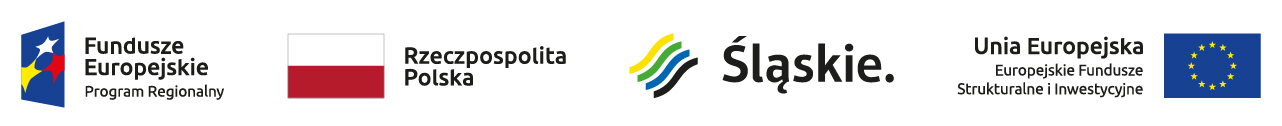 Opracowanie:Urząd Marszałkowski Województwa Śląskiego SPIS TREŚCIWPROWADZENIE	101. STRATEGIA DOTYCZĄCA WKŁADU PROGRAMU OPERACYJNEGO W REALIZACJĘ UNIJNEJ STRATEGII NA RZECZ INTELIGENTNEGO, ZRÓWNOWAŻONEGO WZROSTU SPRZYJAJĄCEGO WŁĄCZENIU SPOŁECZNEMU ORAZ OSIĄGNIĘCIE SPÓJNOŚCI GOSPODARCZEJ, SPOŁECZNEJ I TERYTORIALNEJ	121.1. STRATEGIA DOTYCZĄCA WKŁADU PROGRAMU OPERACYJNEGO W REALIZACJĘ UNIJNEJ STRATEGII NA RZECZ INTELIGENTNEGO, ZRÓWNOWAŻONEGO WZROSTU SPRZYJAJĄCEGO WŁĄCZENIU SPOŁECZNEMU ORAZ OSIĄGNIĘCIE SPÓJNOŚCI GOSPODARCZEJ, SPOŁECZNEJ I TERYTORIALNEJ	121.1.1. Opis zawartej w programie strategii dotyczącej wkładu w realizację unijnej strategii na rzecz inteligentnego, zrównoważonego wzrostu sprzyjającego włączeniu społecznemu oraz do osiągnięcia spójności gospodarczej, społecznej i terytorialnej	121.1.1a Opis spodziewanego wpływu programu operacyjnego na wspieranie kryzysowych działań naprawczych w kontekście pandemii COVID-19 i jej skutków społecznych oraz przygotowanie do ekologicznej i cyfrowej odbudowy gospodarki zwiększającej jej odporność.	491.1.2. Uzasadnienie wyboru celów tematycznych i priorytetów inwestycyjnych	591.2 UZASADNIENIE ALOKACJI FINANSOWEJ	851.2.1. Uzasadnienie podziału środków między cele tematyczne i priorytety inwestycyjne	851.2.2. Matryca logiczna strategii inwestycyjnej programu	882. OPIS OSI PRIORYTETOWYCH	1132.1. OŚ PRIORYTETOWA I NOWOCZESNA GOSPODARKA	1132.1.1. Priorytet inwestycyjny 1a udoskonalanie infrastruktury badań i innowacji i zwiększanie zdolności do osiągnięcia doskonałości w zakresie badań i innowacji oraz wspieranie ośrodków kompetencji, w szczególności tych, które leżą w interesie Europy	1132.1.2. Priorytet inwestycyjny 1b promowanie inwestycji przedsiębiorstw w badania i innowacje, rozwijanie powiązań i synergii między przedsiębiorstwami, ośrodkami badawczo-rozwojowymi i sektorem szkolnictwa wyższego, w szczególności promowanie inwestycji w zakresie rozwoju produktów i usług, transferu technologii, innowacji społecznych, ekoinnowacji, zastosowań w dziedzinie usług publicznych, tworzenia sieci, pobudzania popytu, klastrów i otwartych innowacji poprzez inteligentną specjalizację, oraz wspieranie badań technologicznych i stosowanych, linii pilotażowych, działań w zakresie wczesnej walidacji produktów, zaawansowanych zdolności produkcyjnych i pierwszej produkcji, w szczególności w dziedzinie kluczowych technologii wspomagających, oraz rozpowszechnianie technologii o ogólnym przeznaczeniu	1182.1.3. Ramy wykonania osi priorytetowej	1322.1.4. Kategorie interwencji osi priorytetowej	1332.2. OŚ PRIORYTETOWA II CYFROWE ŚLĄSKIE	1342.2.1. Priorytet inwestycyjny 2c wzmocnienie zastosowań TIK dla e-administracji, e-uczenia się, e-włączenia społecznego, e-kultury i e-zdrowia	1342.2.2. Ramy wykonania osi priorytetowej	1412.2.3. Kategorie interwencji osi priorytetowej	1422.3. OŚ PRIORYTETOWA III KONKURENCYJNOŚĆ MŚP	1432.3.1. Priorytet inwestycyjny 3a promowanie przedsiębiorczości, w szczególności poprzez ułatwianie gospodarczego wykorzystywania nowych pomysłów oraz sprzyjanie tworzeniu nowych firm, w tym również poprzez inkubatory przedsiębiorczości	1432.3.2. Priorytet inwestycyjny 3b Opracowywanie i wdrażanie nowych modeli biznesowych dla MŚP, w szczególności w celu umiędzynarodowienia	1462.3.3. Priorytet inwestycyjny 3c wspieranie tworzenia i poszerzania zaawansowanych zdolności w zakresie rozwoju produktów i usług	1512.3.4. Ramy wykonania osi priorytetowej	1572.3.5. Kategorie interwencji osi priorytetowej	1582.4. OŚ PRIORYTETOWA IV EFEKTYWNOŚĆ ENERGETYCZNA, ODNAWIALNE ŹRÓDŁA  ENERGII I GOSPODARKA NISKOEMISYJNA	1592.4.1. Priorytet inwestycyjny 4a wspieranie wytwarzania i dystrybucji energii pochodzącej ze  źródeł odnawialnych	1592.4.2. Priorytet inwestycyjny 4c wspieranie efektywności energetycznej, inteligentnego zarządzania energią i wykorzystania odnawialnych źródeł energii w infrastrukturze publicznej, w tym w budynkach publicznych i w sektorze mieszkaniowym	1632.4.3. Priorytet inwestycyjny 4e promowanie strategii niskoemisyjnych dla wszystkich rodzajów terytoriów, w szczególności dla obszarów miejskich, w tym wspieranie zrównoważonej multimodalnej mobilności miejskiej i działań adaptacyjnych mających oddziaływanie łagodzące na zmiany klimatu	1712.4.4. Priorytet inwestycyjny 4g promowanie wykorzystywania wysokosprawnej kogeneracji ciepła i energii elektrycznej w oparciu o zapotrzebowanie na ciepło użytkowe	1772.4.5. Priorytet inwestycyjny 6e podejmowanie przedsięwzięć mających na celu poprawę stanu jakości środowiska miejskiego, rewitalizację miast, rekultywację i dekontaminację terenów poprzemysłowych (w tym powojskowych), zmniejszenie zanieczyszczenia powietrza i propagowanie działań służących zmniejszeniu hałasu	1802.4.6. Ramy wykonania osi priorytetowej	1852.4.7. Kategorie interwencji osi priorytetowej	1862.5. OŚ PRIORYTETOWA V OCHRONA ŚRODOWISKA I EFEKTYWNE WYKORZYSTANIE ZASOBÓW	1872.5.1. Priorytet inwestycyjny 5b wspieranie inwestycji ukierunkowanych na konkretne rodzaje zagrożeń przy jednoczesnym zwiększeniu odporności na klęski i katastrofy i rozwijaniu systemów zarządzania klęskami i katastrofami	1872.5.2. Priorytet inwestycyjny 6a inwestowanie w sektor gospodarki odpadami celem wypełnienia zobowiązań określonych w dorobku prawnym Unii w zakresie środowiska oraz zaspokojenia wykraczających poza te zobowiązania potrzeb inwestycyjnych określonych przez państwa członkowskie	1902.5.3 Priorytet inwestycyjny 6b inwestowanie w sektor gospodarki wodnej celem wypełnienia zobowiązań określonych w dorobku prawnym Unii w zakresie środowiska oraz zaspokojenia wykraczających poza te zobowiązania potrzeb inwestycyjnych, określonych przez państwa członkowskie	1942.5.4. Priorytet inwestycyjny 6c zachowanie, ochrona, promowanie i rozwój dziedzictwa naturalnego i kulturowego	1982.5.5. Priorytet inwestycyjny 6d ochrona i przywrócenie różnorodności biologicznej, ochrona i rekultywacja gleby oraz wspieranie usług ekosystemowych, także poprzez program „Natura 2000” i zieloną infrastrukturę	2022.5.6. Ramy wykonania osi priorytetowej	2062.5.7. Kategorie interwencji osi priorytetowej	2072.6. OŚ PRIORYTETOWA VI TRANSPORT	2082.6.1. Priorytet inwestycyjny 7b zwiększenie mobilności regionalnej poprzez łączenie węzłów drugorzędnych i trzeciorzędnych z infrastrukturą TEN-T, w tym z węzłami multimodalnymi	2082.6.2. Priorytet inwestycyjny 7d rozwój i rehabilitacja kompleksowych, wysokiej jakości i interoperacyjnych systemów transportu kolejowego oraz propagowanie działań służących zmniejszeniu hałasu	2112.6.3. Ramy wykonania osi priorytetowej	2152.6.4. Kategorie interwencji osi priorytetowej	2162.7. OŚ PRIORYTETOWA VII REGIONALNY RYNEK PRACY	2172.7.1. Priorytet inwestycyjny 8i dostęp do zatrudnienia dla osób poszukujących pracy i biernych zawodowo, w tym długotrwale bezrobotnych oraz oddalonych od rynku pracy, także poprzez lokalny inicjatyw na rzecz zatrudnienia oraz wspieranie mobilności pracowników	2182.7.2. Priorytet inwestycyjny 8iii praca na własny rachunek, przedsiębiorczość i tworzenie przedsiębiorstw, w tym innowacyjnych mikro-, małych i średnich przedsiębiorstw	2292.7.3. Priorytet Inwestycyjny 8v przystosowanie pracowników, przedsiębiorstw i przedsiębiorców do zmian	2352.7.4. Ramy wykonania osi priorytetowej	2412.7.5. Kategorie interwencji osi priorytetowej	2422.8. OŚ PRIORYTETOWA VIII REGIONALNE KADRY GOSPODARKI OPARTEJ NA WIEDZY	2432.8.1. Priorytet Inwestycyjny 8iv równość mężczyzn i kobiet we wszystkich dziedzinach, w tym dostęp do zatrudnienia, rozwój kariery, godzenie życia zawodowego i prywatnego oraz promowanie równości wynagrodzeń za taką samą pracę	2442.8.2. Priorytet Inwestycyjny 8v przystosowanie pracowników, przedsiębiorstw i przedsiębiorców do zmian	2482.8.3. Priorytet Inwestycyjny 8vi aktywne i zdrowe starzenie się	2552.8.4. Ramy wykonania osi priorytetowej	2622.8.5. Kategorie interwencji osi priorytetowej	2639. OŚ PRIORYTETOWA IX WŁĄCZENIE SPOŁECZNE	2642.9.1. Priorytet inwestycyjny 9i aktywne włączenie, w tym z myślą o promowaniu równych szans oraz aktywnego uczestnictwa i zwiększaniu szans na zatrudnienie	2662.9.2.Priorytet inwestycyjny 9iv ułatwianie dostępu do niedrogich, trwałych oraz wysokiej jakości usług, w tym opieki zdrowotnej i usług socjalnych świadczonych w interesie ogólnym	2762.9.3. Priorytet inwestycyjny 9v wspieranie przedsiębiorczości społecznej i integracji zawodowej w przedsiębiorstwach społecznych oraz ekonomii społecznej i solidarnej w celu ułatwiania dostępu do zatrudnienia	2912.9.4. Ramy wykonania osi priorytetowej	2982.9.5. Kategorie interwencji osie priorytetowe	2992.10. OŚ PRIORYTETOWA X REWITALIZACJA ORAZ INFRASTRUKTURA SPOŁECZNA I ZDROWOTNA	3002.10.1. Priorytet inwestycyjny 9a inwestycje w infrastrukturę zdrowotną i społeczną, które przyczyniają się do rozwoju krajowego, regionalnego i lokalnego, zmniejszania nierówności w zakresie stanu zdrowia, promowanie włączenia społecznego poprzez lepszy dostęp do usług społecznych, kulturalnych i rekreacyjnych, oraz przejścia z usług instytucjonalnych na usługi na poziomie społeczności lokalnych	3002.10.2. Priorytet inwestycyjny 9b wspieranie rewitalizacji fizycznej, gospodarczej i społecznej ubogich społeczności i obszarów miejskich i wiejskich	3132.10.3. Ramy wykonania osi priorytetowej	3192.10.4. Kategorie interwencji osi priorytetowej	3202.11. OŚ PRIORYTETOWA XI WZMOCNIENIE POTENCJAŁU EDUKACYJNEGO	3212.11.1. Priorytet inwestycyjny 10i ograniczenie i zapobieganie przedwczesnemu kończeniu nauki szkolnej oraz zapewnienie równego dostępu do dobrej jakości wczesnej edukacji elementarnej oraz kształcenia podstawowego, gimnazjalnego i ponadgimnazjalnego z uwzględnieniem formalnych, nieformalnych i pozaformalnych ścieżek kształcenia umożliwiających ponowne podjęcie kształcenia i szkolenia	3222.11.2 Priorytet inwestycyjny 10iii wyrównanie dostępu do uczenia się przez całe życie o charakterze formalnym, nieformalnym i pozaformalnym wszystkich grup wiekowych, poszerzenie wiedzy, podnoszenie umiejętności i kompetencji siły roboczej oraz promowanie elastycznych ścieżek kształcenia, w tym poprzez doradztwo zawodowe i potwierdzanie nabytych kompetencji	3382.11.3. Priorytet inwestycyjny 10iv lepsze dostosowanie systemów kształcenia i szkolenia do potrzeb rynku pracy, ułatwienie przechodzenia z etapu kształcenia do etapu zatrudnienia oraz wzmocnienie systemów kształcenia i szkolenia zawodowego i ich jakości, w tym poprzez mechanizmy prognozowania umiejętności, dostosowania programów nauczania oraz tworzenia i rozwoju systemów uczenia się poprzez praktyczną naukę zawodu zrealizowaną w ścisłej współpracy z pracodawcami	3442.11.4. Ramy wykonania osi priorytetowej	3562.11.5. Kategorie interwencji osi priorytetowej	3582.12. OŚ PRIORYTETOWA XII INFRASTRUKTURA EDUKACYJNA	3592.12.1. Priorytet inwestycyjny 10a inwestycje w kształcenie, szkolenie i szkolenie zawodowe na rzecz zdobywania umiejętności i uczenia się przez całe życie poprzez rozwój infrastruktury edukacyjnej i szkoleniowej	3592.12.2. Ramy wykonania osi priorytetowej	3732.12.3. Kategorie interwencji osi priorytetowej	3742.13. OŚ PRIORYTETOWA XIII POMOC TECHNICZNA	3752.14. OŚ PRIORYTETOWA XIV DZIAŁANIA NAPRAWCZE W KONTEKŚCIE PANDEMII COVID-19 – REACT-EU	3822.14.1. Priorytet inwestycyjny 13i.(EFRR) Wspieranie kryzysowych działań naprawczych w kontekście pandemii COVID-19 i przygotowania do ekologicznej i cyfrowej odbudowy gospodarki zwiększającej jej odporność	3822.14.2. Kategorie interwencji osi priorytetowej	3912.15. OŚ PRIORYTETOWA XV POMOC TECHNICZNA - REACT-EU	3923. PLAN FINANSOWY	3984. ZINTEGROWANE PODEJŚCIE TERYTORIALNE	4084.1. ROZWÓJ LOKALNY KIEROWANY PRZEZ SPOŁECZNOŚĆ	4104.2. RAMY REALIZACJI PRZEDSIĘWZIĘĆ Z ZAKRESU ZRÓWNOWAŻONEGO ROZWOJU OBSZARÓW MIEJSKICH (W TYM ZIT), SZACUNKOWA KWOTA WSPARCIA Z EFRR ORAZ SZACUNKOWA ALOKACJA EFS	4104.3. RAMY REALIZACJI ZIT POZA ZINTEGROWANYMI PRZEDSIĘWZIĘCIAMI Z ZAKRESU ZRÓWNOWAŻONEGO ROZWOJU OBSZARÓW MIEJSKICH ORAZ SZACUNKOWA ALOKACJA Z POSZCZEGÓLNYCH OSI PRIORYTETOWYCH	4134.4. MECHANIZMY ZAPEWNIAJĄCE KOORDYNACJĘ PRZEDSIĘWZIĘĆ OPARTYCH NA WSPÓŁPRACY, STRATEGII MAKROREGIONALNYCH I STRATEGII DLA BASENÓW MORSKICH	4135. INSTYTUCJE I PODMIOTY ODPOWIEDZIALNE ZA ZARZĄDZANIE, KONTROLĘ I AUDYT ORAZ ROLA POSZCZEGÓLNYCH PARTNERÓW	4165.1. ODPOWIEDNIE INSTYTUCJE I PODMIOTY	4165.2 ZAANGAŻOWANIE WŁAŚCIWYCH PARTNERÓW	4275.2.1. Przedsięwzięcia podjęte w celu zaangażowania właściwych partnerów w przygotowanie programu operacyjnego oraz rola tych partnerów we wdrażaniu, monitorowaniu i ewaluacji programu operacyjnego	4276. SYSTEM KOORDYNACJI	4637. WARUNKOWOŚĆ EX-ANTE	4857.1. IDENTYFIKACJA WARUNKÓW EX-ANTE DLA PROGRAMU ORAZ OCENA ICH SPEŁNIENIA	4857.2. OPIS DZIAŁAŃ ZMIERZAJĄCYCH DO SPEŁNIENIA WARUNKÓW EX ANTE, WYKAZ INSTYTUCJI ODPOWIEDZIALNYCH ORAZ HARMONOGRAM	5198. REDUKCJA OBCIĄŻEŃ ADMINISTRACYJNYCH Z PUNKTU WIDZENIA BENEFICJENTA	5329. ZASADY HORYZONTALNE	5359.1. ZRÓWNOWAŻONY ROZWÓJ	5359.2. RÓWNOŚĆ SZANS I ZAPOBIEGANIE DYSKRYMINACJI	5389.3. RÓWNOŚĆ SZANS KOBIET I MĘŻCZYZN	54010. ODRĘBNE ELEMENTY	54310.1 WYKAZ DUŻYCH PROJEKTÓW ZAPLANOWANYCH DO REALIZACJI W OKRESIE 2014-2020	54310.2 RAMY WYKONANIA PROGRAMU	54410.3 LISTA PARTNERÓW ZAANGAŻOWANYCH W PRZYGOTOWANIE PROGRAMU	548SPIS SKRÓTÓW	589ZAŁĄCZNIK NR 1 MAPA OBSZARÓW FUNKCJONALNYCH WOJEWÓDZTWA WRAZ Z ICH OŚRODKAMI CENTRALNYMI	592ZAŁĄCZNIK NR 2 LISTA GMIN WCHODZĄCYCH W SKŁAD SUBREGIONU CENTRALNEGO W UJĘCIU FUNKCJONALNYM	593ZAŁĄCZNIK NR 3 LISTA GMIN WCHODZĄCYCH W SKŁAD SUBREGIONÓW PÓŁNOCNEGO, POŁUDNIOWEGO I ZACHODNIEGO	595WPROWADZENIERegionalny Program Operacyjny Województwa Śląskiego 2014-2020 realizuje wizję rozwoju regionu zawartą w Strategii Rozwoju Województwa Śląskiego „Śląskie 2020+”, przyjętą przez Sejmik Województwa Śląskiego 1 lipca 2013r., i stanowi jeden z najistotniejszych instrumentów polityki regionalnej. Stanowi też instrument realizacji Umowy Partnerstwa – dokumentu określającego strategię interwencji funduszy europejskich w ramach trzech polityk unijnych polityki spójności, wspólnej polityki rolnej i wspólnej polityki rybołówstwa w Polsce w latach 2014-2020 i wykazuje z nią pełną zgodność. RPO WSL 2014-2020 wraz z krajowymi programami operacyjnymi oraz Umową Partnerstwa tworzy spójny system dokumentów strategicznych i programowych na nową perspektywę finansową. Ponadto cele programu wpisują się w wizję rozwoju Unii Europejskiej zawartą w Strategii na rzecz inteligentnego i zrównoważonego rozwoju sprzyjającego włączeniu społecznemu – Europa 2020.Dokument został przygotowany w oparciu o zapisy zawarte w przedstawionym przez Komisję Europejską tzw. „pakiecie legislacyjnym” dla polityki spójności przyjętym w dniu 17 grudnia 2013 roku przez Parlament Europejski i Radę Unii Europejskiej. W pakiecie znalazły się szczegółowe regulacje odnoszące się do wszystkich funduszy Wspólnych Ram Strategicznych, w tym Europejskiego Funduszu Rozwoju Regionalnego oraz Europejskiego Funduszu Społecznego. Obejmują one przepisy związane z misją i celami polityki spójności, ramami finansowymi, szczegółowymi ustaleniami w zakresie programowania, sprawozdawczości, zarządzania i realizacji projektów, a także przepisy związane z dużymi projektami.RPO WSL 2014-2020 jest jednym z 16 regionalnych programów dwufunduszowych, współfinansowanym z Europejskiego Funduszu Rozwoju Regionalnego oraz Europejskiego Funduszu Społecznego. Programowanie i wdrażanie dwufunduszowego programu daje możliwość planowania celów rozwojowych, a nie poszczególnych funduszy UE, co przyczyni się do zwiększenia komplementarności i efektywności interwencji oraz ściślejszego strategicznego powiązania ze sobą projektów infrastrukturalnych i projektów miękkich. Takie podejście sprzyja również silniejszym powiązaniom i koordynacji działań podejmowanych w regionach przez podmioty zaangażowane w realizację programów.Niniejszy dokument został przygotowany przez Urząd Marszałkowski Województwa Śląskiego. Zawiera opis wkładu programu w realizację Strategii Europa 2020 oraz w osiągnięcie spójności gospodarczo-społecznej i terytorialnej wraz ze zdiagnozowaniem najważniejszych wyzwań rozwojowych regionu. Na tej podstawie zidentyfikowano cele szczegółowe i odpowiadające im priorytety inwestycyjne. W programie znajduje się także uzasadnienie wyboru celów tematycznych oraz rozkład środków finansowych, opis osi priorytetowych, plan finansowy, a także część dotycząca rozwiązań instytucjonalnych oraz systemu koordynacji. W programie znacznie wzmocniono wymiar terytorialny prowadzonej interwencji poprzez zastosowanie wszędzie tam, gdzie jest to możliwe i zasadne instrumentów terytorialnych.Program powstał przy zachowaniu podstawowych zasad związanych z partnerstwem i wielopoziomowym zarządzaniem, promowaniem równości mężczyzn i kobiet oraz niedyskryminacji, a także zrównoważonym rozwojem, zgodnie z obowiązującymi przepisami prawa unijnego i krajowego.Zgodnie z wymogami rządowymi i prawnymi projekt RPO WSL 2014-2020 poddany został ocenie ex-ante oraz strategicznej ocenie oddziaływania na środowisko.Program jest zarządzany na szczeblu regionalnym, a Instytucją Zarządzającą Programem jest Zarząd Województwa Śląskiego.Realizując zasadę partnerstwa, RPO WSL 2014-2020 był tworzony w otwartych konsultacjach, w systemie warsztatów, konferencji, spotkań konsultacyjnych, również z wykorzystaniem dostępnych narzędzi informatycznych oraz promocyjnych. W celu zachowania partnerstwa RPO WSL 2014-2020 będzie realizowany w ścisłej współpracy z beneficjentami, a efekty jego realizacji będą podane do wiadomości opinii publicznej.W wyniku aktualizacji Umowy Partnerstwa w 2017 roku dokonano aktualizacji zapisów RPO WSL 2014-2020. Zmiany miały na celu usprawnienie wdrażania oraz dostosowanie do obecnych warunków ekonomicznych i socjo-ekonomicznych w regionie.1. STRATEGIA DOTYCZĄCA WKŁADU PROGRAMU OPERACYJNEGO W REALIZACJĘ UNIJNEJ STRATEGII NA RZECZ INTELIGENTNEGO, ZRÓWNOWAŻONEGO WZROSTU SPRZYJAJĄCEGO WŁĄCZENIU SPOŁECZNEMU ORAZ OSIĄGNIĘCIE SPÓJNOŚCI GOSPODARCZEJ, SPOŁECZNEJ I TERYTORIALNEJ1.1. STRATEGIA DOTYCZĄCA WKŁADU PROGRAMU OPERACYJNEGO W REALIZACJĘ UNIJNEJ STRATEGII NA RZECZ INTELIGENTNEGO, ZRÓWNOWAŻONEGO WZROSTU SPRZYJAJĄCEGO WŁĄCZENIU SPOŁECZNEMU ORAZ OSIĄGNIĘCIE SPÓJNOŚCI GOSPODARCZEJ, SPOŁECZNEJ I TERYTORIALNEJ1.1.1. Opis zawartej w programie strategii dotyczącej wkładu w realizację unijnej strategii na rzecz inteligentnego, zrównoważonego wzrostu sprzyjającego włączeniu społecznemu oraz do osiągnięcia spójności gospodarczej, społecznej i terytorialnejNajważniejsze wyzwania rozwojowe zawarte w Strategii Europa 2020 znalazły swoje odzwierciedlenie w ustaleniach strategicznych zapisanych w Strategii Rozwoju Województwa Śląskiego „Śląskie 2020+”. Dokument ten, opierając się na szerokiej diagnozie społeczno-gospodarczej oraz uwzględniając prognozy i trendy pojawiające się w otoczeniu, wskazuje na najważniejsze potencjały rozwojowe województwa oraz cele i działania, jakie należy podjąć w perspektywie roku 2020. Niniejsza diagnoza obejmuje te wyzwania, potrzeby i potencjały zawarte w Strategii, które korespondują z celami określonymi w Strategii Europa 2020 oraz wskazuje na działania, jakie należy podjąć aby zrealizować przyjęte priorytety. Prezentowane dane mają charakter ilościowy i jakościowy. Głównym źródłem danych ilościowych są publikacje GUS odnoszące się do roku 2011 (jedynie w przypadku danych dotyczących rynku pracy podano dane za 2012 lub 2013 rok). Pozostałe źródła danych zostały wskazane w przypisach. Zakres regionalnego programu operacyjnego jest odpowiedzią na wyzwania rozwojowe, określone dla regionu w głównych dokumentach strategicznych i uwzględnia te obszary interwencji, których realizacja przyniesie największe efekty. W tym kontekście, analiza społeczno-ekonomiczna – uaktualniana będzie co dwa lata i przedstawiana Komisji Europejskiej – uwzględniająca uaktualnianą rocznie listę elementów zestawu diagnostycznego uzgodnionego z Komisją Europejską (w zależności od dostępności danych), zostanie wzięta pod uwagę. Z punktu widzenia realizacji celów strategii Europa 2020, oprócz potencjałów wskazanych w obszarach celów tematycznych (omówionych w dalszej części rozdziału), kluczowe są również te, które mają charakter horyzontalny, stanowiące tło zachodzących procesów społecznych, gospodarczych i przestrzennych. Ważnym uwarunkowaniem regionu jest fakt, iż województwo śląskie jest obszarem o dużej koncentracji ludności (region zamieszkuje 4,63 mln osób, co daje 2. miejsce w kraju), o najwyższej w kraju gęstości zaludnienia oraz najwyższym wskaźniku urbanizacji (77,7% ludności miejskiej). Jednocześnie jest regionem, przed którym stoją poważne wyzwania związane z negatywnymi procesami i prognozami demograficznymi oraz zmianami strukturalnymi, wynikającymi z dalszej restrukturyzacji gospodarki regionu. Województwo śląskie jest także regionem o dużym potencjale gospodarczym (2. miejsce w kraju w zakresie udziału w tworzeniu PKB) oraz badawczym (drugi co do wielkości ośrodek badawczy kraju), ale równocześnie o słabnącej dynamice wzrostu. Należy wspomnieć również o uwarunkowaniach przestrzennych oraz środowiskowych wynikających z wysokiego stopnia uprzemysłowienia regionu. Województwo śląskie jest obszarem o znacznej degradacji terenu, w szczególności na obszarach o długotrwałej działalności przemysłów silnie wpływających na środowisko i przestrzeń. Nadanie nowych funkcji terenom zdegradowanym i poprzemysłowym oraz rewitalizacja przestrzeni miast jest poważnym wyzwaniem rozwojowym tego obszaru.Nakreślone powyżej potencjały oraz wyzwania rozwojowe będą warunkowały wkład regionu w realizację celów związanych z rozwojem inteligentnym, zrównoważonym, sprzyjającym włączeniu społecznemu poprzez wykorzystanie czynników decydujących o jego wysokiej pozycji konkurencyjnej oraz przezwyciężanie barier rozwojowych. Najważniejszym wyzwaniom rozwojowym województwa zadedykowano instrument pn. Obszary Strategicznej Interwencji (OSI), który obejmuje działania ukierunkowane na procesy rewitalizacyjne oraz poprawę dostępu do usług społecznych (wzmacnianie potencjałów rozwojowych społeczności).Wartość wskaźnika zatrudnienia osób w wieku 20-64 w województwie, która w 2013r. osiągnęła poziom 62,3% (69,2% mężczyźni, 55,3% kobiety), była nieznacznie niższa od wartości krajowej, wynoszącej 64,9% (72,1% mężczyźni, 57,6% kobiety). Na podstawie analiz społeczno-gospodarczych szacuje się, iż w latach realizacji RPO WSL 2014-2020 wskaźnik ten będzie systematycznie wzrastał osiągając wartość odpowiednio 66,6%, 68,4%, 71,0% w latach 2018, 2020 i 2023. Cel krajowy ustalony dla Polski w obszarze redukcji liczby osób pozostających w ubóstwie jako 1,5 mln osób został osiągnięty w 2012r. Należy jednak kontynuować działania mające na celu dalsze ograniczanie skali ubóstwa oraz utrwalenie osiągniętego dotychczas efektu w tym zakresie. Dla określenia pozycji województwa względem wartości krajowych stosowany jest wskaźnik zagrożenia ubóstwem relatywnym. W przypadku województwa śląskiego wynosił on w 2013r. 11,3% i wartość ta była znacznie niższa od wartości krajowej 16,2%. Przewiduje się dalszy spadek wartości tego wskaźnika w województwie śląskim w latach realizacji RPO oraz jego wartości 10,5%, 9,8% i 9,2% odpowiednio w latach 2018, 2020 i 2023.Należy podkreślić, iż oba ww. wskaźniki służą jedynie wskazywaniu ogólnej sytuacji społeczno-gospodarczej w regionie i ewentualnym decyzjom w zakresie wdrażania RPO WSL 2014-2020. Nie stanowi on wskaźnika rezultatu interwencji RPO WSL 2014-2020 i nie może być przedmiotem odpowiedzialności RPO WSL 2014-2020. UP wskazuje, iż wpływ interwencji EFS na jego osiąganie jest bardzo ograniczony (do rzędu 4-8%), a jego zmienność zależna jest od ogólnych czynników natury społeczno-gospodarczej oraz zmian legislacyjnych pozostających zasadniczo poza sferą oddziaływania RPO WSL 2014-2020.Wyzwania: niski poziom nakładów badawczo-rozwojowych w relacji do PKB; niewystarczający potencjał jednostek B+R na rzecz wdrażania inteligentnych specjalizacji regionalnych; niewystarczająco efektywny system transferu wiedzy i technologii – CT 1Województwo śląskie jest przodującym w skali kraju regionem w zakresie ilości podmiotów prowadzących działalność naukową i badawczo-rozwojową.Nakłady ogółem na działalność B+R w województwie śląskim w 2011r. wyniosły 1 033,7 mln zł (3. miejsce w kraju), w tym w sektorze rządowym i szkolnictwa wyższego - 635,7 mln zł, zaś w sektorze przedsiębiorstw - 397,3 mln zł. Należy przy tym podkreślić, że wskaźnik relacji tych nakładów do produktu krajowego brutto (GERD/PKB) w regionie  jest bardzo niski - w 2011r. wyniósł 0,52% (w kraju 0,76%). Nieco lepiej kształtuje się on w sektorze rządowym i szkolnictwie wyższym (0,32% w 2011r.; 2 miejscu w kraju), natomiast przeciętnie w sektorze przedsiębiorstw (0,20% w 2011r.; 6 miejscu w kraju). Również nakłady na B+R w przeliczeniu na jednego mieszkańca są niskie, wg Eurostatu w 2011r. w województwie śląskim wyniosły 54,1 euro (dla Polski: 73,6 euro; średnia dla 27 krajów UE: 516,2 euro). W/w dane wskazują, iż nakłady na B+R  w regionie są znacząco niższe niż średnia dla UE i kształtują się niekorzystnie zarówno w odniesieniu do potencjału gospodarczego województwa, jak i do jego potencjału ludnościowego.W 2011r. w województwie śląskim znajdowało się 286 jednostek prowadzących działalność badawczo-rozwojową (12,9% krajowego potencjału B+R), zgłoszono 539 wynalazków (13,9% wynalazków zgłoszonych w kraju), udzielono 321 patentów (16,2% udzielonych patentów w kraju), co stanowi relatywnie dobrą bazę do zwiększania innowacyjności województwa. Jednostki naukowe w większości związane są z sektorami tradycyjnymi, w których odnalazły swoje nisze badawcze i wdrożeniowe. Śląski szeroko rozumiany sektor B+R stopniowo intensyfikuje swoją współpracę z małymi i średnimi firmami z regionu i kraju, świadcząc najczęściej usługi związane z optymalizacją i testowaniem różnorakich urządzeń. Brak jest jednak wypracowanych procedur ułatwiających transfer technologii pomiędzy podmiotami B+R a przedsiębiorstwami. Ponadto, zakres współpracy jest zbyt skromny w stosunku do potrzeb przedsiębiorców i potencjału śląskich placówek naukowych. Dodatkowo, sektor B+R w niewystarczającym stopniu powiązany jest z kierunkami rozwoju technologicznego określonymi w RIS WSL 2013-2020. Ze szczegółowych danych dot. aktywności w obszarach tematycznych 7 Programu Ramowego wynika, iż największą koncentrację wykazują zespoły w badaniach w zakresie ochrony środowiska, nanotechnologii, energii oraz społeczeństwa informacyjnego. Jednocześnie w żadnym z projektów badawczych instytucje ze Śląska nie pełnią roli koordynatora. Sektor przedsiębiorstw w regionie charakteryzuje się dużą liczbą firm prowadzących działalność B+R. W roku 2011 działalność B+R prowadziło 228 przedsiębiorstw (14% przedsiębiorstw prowadzących działalność B+R w kraju). Znaczna część potencjału naukowego i badawczo-rozwojowego skoncentrowana jest w centralnej części regionu tj. Metropolii Górnośląskiej. Istotną kwestią problemową jest wysoki wskaźnik stopnia zużycia infrastruktury B+R (72,4% w 2011 roku), co utrudnia prowadzenie badań wysokiej jakości i elastyczne reagowanie na zapotrzebowanie gospodarki, dlatego niezbędne jest wzmocnienie podmiotów prowadzących działalność badawczo-rozwojową poprzez doposażenie w niezbędną dla rozwoju regionalnych specjalizacji infrastrukturę badawczą.W województwie śląskim zauważalna jest silna dynamika przyrostu liczby jednostek infrastruktury przedsiębiorczości technologicznej. Parki technologiczne (66,8%) oraz ośrodki szkoleniowo-doradcze i informacji (57,5%) zostały wskazane przez menedżerów firm nowej gospodarki jako podmioty, mające największe znaczenie wśród infrastruktury przedsiębiorczości technologicznej. W regionie istnieje kilkanaście parków technologicznych i przemysłowych oraz inkubatorów technologicznych (znaczna część w Metropolii Górnośląskiej), - inkubatorów przedsiębiorczości i akademickich z których większość wymaga dodatkowych nakładów inwestycyjnych oraz wzmocnienia obszaru działalności z zakresu transferu technologii, aby ich potencjał w sposób istotny oddziaływał na gospodarkę regionu. Jak wskazuje RIS WSL 2013-2020 w ofercie instytucji wspierania innowacyjności obok doradztwa prawnego, fiskalnego, dostępu do baz danych doradztwa w zakresie inkubowania i generowania relacji między przedsiębiorcami pojawiać się powinny moduły związane z nowoczesnymi systemami transakcyjnymi, marketingiem relacji, społecznościami – także i wirtualnymi, prosumeryzmem oraz usługami proinnowacyjnymi itp.W Regionalnej Strategii Innowacji Województwa Śląskiego na lata 2013-2020 określone zostało portfolio technologiczne województwa śląskiego. Stanowi ono próbę tematycznego podejścia do polityki innowacyjności, będącego odpowiedzią na wytyczne Komisji Europejskiej w zakresie formułowania tzw. Inteligentnych specjalizacji regionalnych, wskazanych w RIS WSL 2013-2020. Ponadto, w regionie występuje silna korelacja pomiędzy dokonanym wyborem inteligentnych specjalizacji a obszarami insourcingu. Możliwy jest jednak także insourcing w dziedzinach, które nie są uznawane za strategiczne kierunki rozwoju regionu, chociaż są w nim silnie rozwinięte. Ważnym z punktu widzenia rozwoju regionu będzie dalsze wspieranie powstawania i funkcjonowania obserwatoriów specjalistycznych monitorujących technologiczny i innowacyjny rozwój województwa.Wyzwanie: niewystarczające wykorzystanie możliwości wynikających z zastosowania TIK w sektorze publicznym – CT 2Województwo śląskie jest jednym z dwóch liderów w zakresie rozwoju społeczeństwa informacyjnego (SI) w kraju. Region jest również liderem pod względem udostępniania usług drogą elektroniczną w urzędach, a także wyróżnia się pod względem liczby urzędów zajmujących się organizacją oraz wsparciem kursów i szkoleń informacyjnych dla obywateli. Duże zaangażowanie administracji w kierunku budowy SI jest widoczne również w obserwowanej w ostatnich latach tendencji wzrostowej dostępu do usług elektronicznych na regionalnych platformach cyfrowych (projekt SEKAP).Mimo systematycznego wzrostu wskaźników SI, osiągane wyniki wciąż odbiegają od standardów europejskich. Analizując potencjał województwa śląskiego w zakresie SI należy skoncentrować działania na dalszym rozwijaniu i podnoszeniu poziomu jakości e-usług publicznych dostępnych zarówno dla mieszkańców regionu jak i przedsiębiorstw. W przypadku usług publicznych istotnym zadaniem jest wsparcie działań z zakresu e-zdrowia.W ostatnich latach podejmowano w regionie również działania związane z digitalizacją treści (projekt Śląska Internetowa Biblioteka Zbiorów Zabytkowych). Opierając się na tych doświadczeniach należy kontynuować działania związane z wykorzystaniem technologii informatycznych w celu digitalizacji zasobów dziedzictwa kulturowego, nie tylko jako formy rozpowszechnienia materiałów analogowych, ale również jako jednej z form ich zabezpieczenia dla przyszłych pokoleń.Wyzwania: niewystarczająca konkurencyjność sektora MŚP w regionie; niewystarczające wykorzystanie potencjału otoczenia inwestycyjnego, infrastrukturalnego i finansowego na rzecz rozwoju MŚP – CT 3Poziom przedsiębiorczości w województwie śląskim nie wyróżnia się na tle kraju (region charakteryzuje się niższymi od wartości krajowej wskaźnikami liczby podmiotów gospodarczych w przeliczeniu na 10 tys. ludności, jak i przyrostu wartości tego wskaźnika w latach 2002-2011). Biorąc pod uwagę fakt, że przedsiębiorczość jest motorem gospodarki, należy dążyć do jak największego wsparcia podmiotów gospodarczych (ze szczególnym naciskiem na mikro, małe i średnie przedsiębiorstwa).Obserwując liczbę podmiotów gospodarczych nowo rejestrowanych oraz podmiotów wykreślanych z rejestru REGON zauważa się, że przeżywalność przedsiębiorstw w województwie śląskim w ostatnim dziesięcioleciu utrzymywała się na niezbyt wysokim poziomie (oscylowała wokół wartości średniej dla kraju - saldo zmiany ilości jednostek w rejestrze REGON na 10 tys. ludności w 2011 roku wyniosło w województwie -17 przy średniej krajowej -10). Należy w związku z tym ukierunkować wsparcie na poprawę żywotności firm, utrzymanie i wzrost konkurencyjności przedsiębiorstw, poprawę pozycji rynkowej i wzrost obrotów podmiotów w szczególności z sektora MŚP, które są najbardziej podatne na wszelkie wahania sytuacji rynkowej.Przedsiębiorstwa przemysłowe z województwa śląskiego ponoszą relatywnie duże nakłady na działalność innowacyjną (w 2011r. stanowiły 19,3% ogółu nakładów w kraju). Ponadto w latach 2005-2011 obserwowany był wzrost wysokości ponoszonych nakładów w województwie o 60,8%, a w kraju o 45,3%. Największą część tych nakładów pochłaniały wydatki na środki trwałe ogółem i działalność badawczo-rozwojową.Pod względem nakładów na działalność innowacyjną znacznie słabiej prezentują się natomiast w województwie śląskim przedsiębiorstwa z sektora usług (jedynie 3,5% ogółu nakładów w kraju w 2011 roku). Zmiany wartości tych nakładów w ostatnich latach były dla województwa śląskiego w porównaniu do reszty kraju zdecydowanie niekorzystne (odpowiednio: spadek o 30,3% i wzrost 33,0% w latach 2006-2011). Największe środki były ponoszone na nakłady inwestycyjne na środki trwałe ogółem, zakup oprogramowania, działalność badawczo-rozwojową.Istotnym wskaźnikiem wpływającym na poziom rozwoju innowacyjnego przedsiębiorstw jest poziom powiązania ich działalności z działalnością badawczo-naukową. W latach 2009-2011 największy odsetek przedsiębiorstw przemysłowych, które prowadziły współpracę w zakresie działalności innowacyjnej odnotowano na terenie województwa śląskiego (41,7%), a wśród przedsiębiorstw z sektora usług największą aktywność wykazały przedsiębiorstwa z województwa zachodniopomorskiego i łódzkiego (odpowiednio 36,5% i 36,4%). Udział przedsiębiorstw, które współpracowały w zakresie działalności innowacyjnej w ogóle przedsiębiorstw w 2011r wyniósł zaledwie 7,1% wśród podmiotów przemysłowych oraz 4,6% wśród podmiotów z sektora usług. Towarzysząca temu zjawisku spadkowa tendencja (2005-2011) w zakresie podejmowanej współpracy dla rozwoju działalności innowacyjnej wymaga podjęcia działań w celu wzmocnienia ich konkurencyjności.Jednym z wyznaczników komputeryzacji regionu jest duży odsetek przedsiębiorstw korzystających z komputerów (95,7%). Przedsiębiorcy prowadzący działalność na terenie województwa zajmują wysokie pozycje pod względem posiadania własnych stron internetowych, jak również częstotliwości korzystania z Internetu w kontaktach z administracją publiczną. Uwzględniając odsetek przedsiębiorstw korzystających z komputerów i posiadających dostęp do Internetu należy stworzyć im warunki do rozwoju e-biznesu oraz wykorzystania TIK wewnątrz firmy, jak również do kontaktów z innymi przedsiębiorcami.W województwie śląskim obserwuje się jeden z najwyższych w kraju wskaźników degradacji powierzchni (drugie miejsce w kraju ze względu na odsetek gruntów zdegradowanych i zdewastowanych w stosunku do ogólnej powierzchni – wskaźniki blisko dwukrotnie wyższe od wartości dla kraju). Pod względem zróżnicowania terytorialnego najwięcej tego typu terenów występuje na obszarach najsilniejszego uprzemysłowienia – tereny takie występują w głównej mierze w subregionach centralnym i zachodnim, a w mniejszym stopniu także w subregionach północnym i południowym. Zasadne jest ponowne włączenie tych terenów w aktywne procesy gospodarcze poprzez wykorzystanie jako tereny inwestycyjne.W województwie śląskim w grudniu 2016 roku, ulokowanych było 8,3% kapitału zagranicznego, ogólnej wielkości kapitału zagranicznego ulokowanego w kraju, wartość ta jest zbliżona do województwa dolnośląskiego oraz małopolskiego ale jest niższa od wartości dla wielkopolskiego (11,7%) i zdecydowanie niższa od wartości dla mazowieckiego – w tym województwie ulokowana jest prawie połowa kapitału zagranicznego w Polsce. W 2 385 podmiotach ulokowanych w województwie śląskim zatrudnionych jest 203 538 osób, w tym 155 215 osób w 171 przedsiębiorstwach dużych oraz 34 588 osób w 296 przedsiębiorstwach średnich.Na koniec 2016 roku przychody z całokształtu działalności przedsiębiorstw z kapitałem zagranicznym w województwie śląskim wynosiły w sumie 160,5 mld zł a 1 296 podmiotów wykazało zysk netto, w tym 704 z 948 podmiotów zatrudniających powyżej 9 osób.Z doświadczenia wynika, że dzięki rosnącej obecności koncernów międzynarodowych w Polsce, a w szczególności w województwie śląskim, lokalni dostawcy i firmy oferujące specjalistyczne usługi pozyskują dostęp do nowych klientów i ich technologii produkcji, nabywają nowe kompetencje i stają się bardziej innowacyjne i konkurencyjne.Wartość eksportu z województwa śląskiego wyniosła w latach lata 2013-2015 odpowiednio: 9,9%, 8,3% oraz 8,3% wartości eksportu Polski.Wartość dostaw wewnątrzwspólnotowych z województwa śląskiego wyniosła w latach 2013-2015 odpowiednio: 14,8%, 14,4% oraz 14,3% wartości dostaw wewnątrzwspólnotowych PolskiNa koniec 2015 roku, 231 podmiotów gospodarczych mających siedzibę w województwie śląskim wykazało zaangażowanie biznesowe w 363 jednostkach zagranicznych.  Przychody netto ze sprzedaży za granicą produktów nowych lub istotnie ulepszonych
w przedsiębiorstwach przemysłowych w województwie śląskim na koniec 2016 roku stanowiły 6,8% przychodów netto ze sprzedaży ogółem.Województwo śląskie wyróżnia się na tym tle jako ważny polski dostawca do Włoch, Austrii, Hiszpanii, Słowenii, Wielkiej Brytanii, Słowacji i Republiki Czeskiej (każdorazowo lider w kraju) oraz Niemiec, Francji, Rumunii, Luksemburga, Belgii, Chorwacji, Finlandii, Irlandii, Portugalii.W zakresie eksportu czołówkę regionu stanowią Gliwice i Bielsko-Biała (w latach 2013-2015 łącznie ok. 40% wartości eksportu z regionu). W zakresie dostaw wewnątrzwspólnotowych zdecydowanym liderem jest Bielsko-Biała, następnie ważną rolę odgrywają Gliwice i Dąbrowa Górnicza (z tych trzech miast w latach 2013-2015 łącznie pochodziło ponad 40% wartości dostaw z regionu). Kolejną istotną grupę tworzą: Tychy, powiat bielski, Częstochowa i Katowice.Samorząd Województwa Śląskiego, dostrzegając zmiany zachodzące na regionalnym rynku, od wielu lat realizuje zadania z zakresu wspomagania rozwoju społeczno-gospodarczego województwa. Podejmowane są inicjatywy polegające na wspieraniu działań proinnowacyjnych w gospodarce regionu, obsługi inwestorów zagranicznych zainteresowanych podjęciem działalności gospodarczej na terenie województwa, promocji gospodarczej i inwestycyjnej województwa, obsługi przedsiębiorców zainteresowanych rozpoczęciem lub poszerzeniem działalności eksportowej, opracowywania, przygotowania, upowszechniania materiałów informacyjno-promocyjnych dla inwestorów krajowych i zagranicznych, realizacji promocji gospodarczej Województwa na rzecz pozyskiwania inwestorów krajowych i zagranicznych.Wyzwania: wysoka emisyjność gospodarki generowana w sektorze transportu, sektorze publicznym, mieszkaniowym i w przemyśle; wysokie zużycie energii na potrzeby gospodarki; niski udział energii ze źródeł odnawianych w produkcji energii – CT 4Województwo śląskie jest największym dostawcą energii elektrycznej wśród polskich regionów (33 037,1 GWh w 2011r.), przy czym niemal cała energia elektryczna i ciepło produkowane są z węgla. Produkcja energii ze źródeł odnawialnych (OZE) w ostatnich latach wzrasta, ale nadal kształtuje się na niskim poziomie - 1678,1 GWH/rok (5,1% ogółu produkowanej energii w województwie), co wskazuje na konieczność podjęcia działań związanych z budową infrastruktury służącej produkcji energii z OZE. Największy udział w produkcji OZE na terenie województwa mają elektrownie wytwarzające energię z biomasy mieszanej, wodne powyżej 10 MW, instalacje odzyskujące biogaz pozyskiwany ze składowisk oraz elektrownie wiatrowe. W województwie racjonalne gospodarczo jest pozyskiwanie energii z biomasy. Korzystne warunki dla pozyskania energii słonecznej cechują południowo-zachodnie obszary województwa, dla energii wiatrowej to południowa cześć regionu, a dla energii z wód termalnych w szczególności powiaty kłobucki, częstochowski, bielski i cieszyński. Najlepsze warunki pod względem energetyki geotermalnej istnieją w północno-wschodniej części województwa śląskiego, a w szczególności dotyczy to potencjałów zbiorników jurajskiego oraz triasowego w powiatach częstochowskim i Częstochowa, zawierciańskim i myszkowskim (potencjał powyżej 2 MW), także powiaty lubliniecki, tarnogórski, kłobucki, Bytom, Siemianowice Śląskie, Mysłowice i Piekary Śląskie dysponują istotnym potencjałem w tym względzie (1-2 MW). Pozostałe obszary regionu dysponują słabszym potencjałem energetyki geotermalnej. Odmienna sytuacja prezentuje się w obszarze energetyki wiatrowej, w którym to korzystne warunki dla rozwoju instalacji występują w południowej części województwa śląskiego. Tereny na południe od Bielska-Białej obejmujące Beskid Śląski i Żywiecki zostały przez Instytut Meteorologiczny IMGW zakwalifikowane do kategorii III, która oznacza korzystne warunki. Pozostałe obszary województwa śląskiego objęte są kategorią IV – warunki mało korzystne. Warunki geograficzne pozwalają na rozwój energetyki ze źródeł odnawialnych, jednakże są one ograniczone terytorialnie. Możliwości województwa śląskiego mogą być wykorzystane w celu wsparcia rozwoju energetyki prosumenckiej, w której konsumenci energii stają się jednocześnie jej producentami.Stan techniczny elektroenergetycznych sieci przesyłowych, służących do przesyłu energii elektrycznej o napięciu wyższym niż 110 kV jest zróżnicowany, jednak zauważalne są problemy z utrzymaniem parametrów energii elektrycznej na terenach wiejskich, a także straty sieciowe energii.Zużycie energii na potrzeby gospodarki w województwie jest jednym z najwyższych w kraju i wynosi 0,14 GWh/1 mln PKB. Zauważalna jest generalna tendencja wzrostowa w tym zakresie. Najwięcej ze wszystkich regionów zużywa się tutaj energii na potrzeby przemysłu. W kontekście tych danych należy dążyć do zmniejszenia energochłonności gospodarki poprzez promocję i wspieranie efektywności energetycznej w przedsiębiorstwach m.in. poprzez instalację źródeł kogeneracyjnych oraz wśród JST poprzez m.in. termomodernizację, wymianę oświetlenia ulic.Zwiększenie efektywności energetycznej w przedsiębiorstwach, mieszkalnictwie i budynkach publicznych jest jednym z wymogów stawianych przez Unię Europejską. Celem nadrzędnym dyrektywy Parlamentu Europejskiego i Rady Unii Europejskiej z dnia 16 grudnia 2002 roku - Energy Performance of Buildings Directive (EPBD), jest potrzeba zwiększenia efektywności zużycia energii w krajach UE (w celu wywiązania się z zobowiązań Protokołu z Kioto dotyczącego ograniczenia emisji CO2), jak również potrzeba stworzenia narzędzia zarządzania popytem na energię, umożliwiającego Wspólnocie wpływ na światowy rynek energii i w efekcie zwiększanie bezpieczeństwa energetycznego krajów UE. W Polsce powyższy postulat realizowany jest już od początku 2009r., gdy wszedł w życie unijny przepis dotyczący energetycznej klasyfikacji budynków.19 maja 2010r. przyjęto Dyrektywę 2010/31/UE, czyli nowelizację EPBD, która wyznacza cel budowania obiektów prawie zeroenergetycznych po roku 2020. Wprowadza ona także obowiązek budowania obiektów o minimalnym zapotrzebowaniu na energię od 9 lipca 2013r., a także minimalne wymagania dotyczące tego typu budynków. Elementem strategii państwa jest promocja oraz tworzenie odpowiednich regulacji dotyczących oszczędności energii oraz ochrony środowiska. Krajowy plan dotyczący zwiększenia liczby budynków o niskim zużyciu energii stanowi realizację zapisu art. 9 dyrektywy Parlamentu Europejskiego i Rady 2010/31/UE z dnia 19 maja 2010r. Dokument zawiera definicję budynku o niskim zużyciu energii odzwierciedlającą istniejące warunki i możliwe do osiągnięcia, uzasadnione finansowo środki poprawy charakterystyki energetycznej budynków. Przedstawia działania służące ulepszeniu charakterystyki energetycznej nowych budynków na rok 2015 oraz środki promowania budynków o niskim zużyciu energii.Głównym źródłem zanieczyszczenia powietrza jest emisja antropogeniczna, na którą składa się emisja z działalności przemysłowej, z sektora bytowego oraz emisja komunikacyjna. Pomimo tendencji spadkowej emisji zanieczyszczeń pyłowych i gazowych w województwie śląskim na przestrzeni lat 2002-2012, region nadal jest największym emitentem tych zanieczyszczeń w kraju.Zgodnie z Programem ochrony powietrza dla terenu województwa śląskiego mającego na celu osiągnięcie poziomów dopuszczalnych substancji w powietrzu oraz pułapu stężenia ekspozycji, przekroczenia dopuszczalnych stężeń pyłu zawieszonego PM 10, pyłu zawieszonego PM 2,5, benzo(a)pirenu oraz dwutlenku azotu występują w:aglomeracjach o liczbie mieszkańców większej niż 250 tysięcy - aglomeracja górnośląska oraz aglomeracja rybnicko – jastrzębska,miastach o liczbie mieszkańców większej niż 100 tysięcy - Bielsko-Biała oraz Częstochowa,w pozostałym obszarze województwa, niewchodzącym w skład miast o liczbie mieszkańców większej niż 100 tysięcy oraz aglomeracji (strefa śląska).Ze względu na dużą liczbę mieszkańców województwo śląskie charakteryzuje się jednym z najlepiej rozwiniętych systemów ciepłowniczych. Mimo to utrzymuje się wysoki poziom tzw. niskiej emisji, w związku z czym należy podjąć kompleksowe działania mające na celu wymianę bądź modernizację indywidualnych źródeł ciepła, podłączenie budynków do sieciowych nośników ciepła oraz termomodernizację obiektów. Należy również mieć na uwadze, iż problem zanieczyszczenia powietrza ma swój wymiar lokalny, jak i transgraniczny.Rozkład przestrzenny dojazdów do pracy wskazuje, że ich największe zgrupowanie występuje w centralnej części województwa (Metropolia Górnośląska). Dużymi ośrodkami generującymi potoki ruchu są także Aglomeracje: Częstochowska, Rybnicka i Bielska. Obecnie w województwie, zwłaszcza na obszarach metropolitarnych, zauważa się niewystarczającą integrację infrastrukturalną i organizacyjną transportu. Aby sprostać wymogom związanym z dużym natężeniem ruchu, zwłaszcza w centrach miast, należy dążyć do ograniczenia ruchu samochodowego poprzez budowę centrów przesiadkowych, dróg rowerowych, parkingów Park&Ride oraz poprawę komunikacji poprzez wdrażanie Inteligentnych Systemów Transportowych oraz rozwój transportu zbiorowego. Poprawa jakości powietrza w miastach to także inwestycje w transport niskoemisyjny. Oprócz potrzeb dotyczących integracji należy wskazać także na potrzeby związane z wymianą taboru, które będą warunkowały jakość środowiska głównie w miastach. Średni wiek taboru w poszczególnych aglomeracjach w 2012r. wahał się od 6 do 18 lat (w zależności od przewoźnika). Taki stan rzeczy wskazuje na konieczność jego wymiany i tym samym dostosowania do wymogów środowiska.Na terenie województwa wyznaczone są międzynarodowe i krajowe szlaki rowerowe. Nie są one jednak ze sobą połączone i brak jest regionalnych tras, które tworzyłyby spójną wojewódzką sieć tras rowerowych.  Infrastruktura rowerowa w województwie ma charakter lokalny i cechuje się złym stanem technicznym i niskim poziomem rozwoju. Nie stosuje się jednolitych standardów, systemu oznakowania oraz systemu klasyfikacji i certyfikacji tras. W związku z tym konieczne jest wsparcie na rzecz rozwoju sieci regionalnych tras rowerowych.Wyzwania: znaczne zagrożenie wystąpieniem niekorzystnych następstw zmian klimatycznych, w szczególności pożarów lasów, powodzi; niewystarczające zabezpieczenie niezbędnego wysokospecjalistycznego zaplecza technicznego służb ratowniczych – CT 5Zmiany klimatyczne i związane z nimi zjawiska ekstremalne jak fale upałów, huragany, podtopienia i powodzie wymagają szczególnego zwrócenia uwagi na bezpieczeństwo i szybką pomoc dla mieszkańców zagrożonych terenów, w szczególności grup społecznych szczególnie wrażliwych ze względu na wiek, stan zdrowia lub status materialny. Negatywne skutki zmian klimatycznych, takie jak pożary wywołane długotrwałą suszą, powodują także ogromne straty środowiskowe. W 2012r. według danych Lasów Państwowych w regionie wystąpiło 848 pożarów lasów obejmujących łącznie 819 ha. W tym kontekście na poziomie regionalnym konieczne jest wsparcie jednostek podejmujących działania w zakresie szybkiego reagowania również lokalnie np. Ochotniczych Straży Pożarnych (OSP). W oparciu o doświadczenia z ostatnich 20 lat związane z występowaniem w regionie katastrof takich jak: pożary oraz powodzie, istotne jest wzmocnienie potencjału służb ratowniczych, które na poziomie regionalnym w pierwszej kolejności pomagają osobom pokrzywdzonym w wyniku występowania klęsk żywiołowych i nie są finansowane z poziomu krajowego.Wyzwania: wysoki poziom zagrożenia środowiska spowodowany zanieczyszczeniem wód oraz znaczną ilością odpadów (niebezpiecznych i komunalnych), niewystarczająca ochrona bioróżnorodności przyrodniczej, nieefektywne wykorzystanie potencjału dziedzictwa kulturowego i zasobów przyrodniczych – CT 6Istotną kwestią dla ochrony środowiska w województwie śląskim jest m.in. problem występowania dużej ilości odpadów wytworzonych (35 181,1 tys. t) i nagromadzonych (550 755,6 tys. t), co wynika z wysokiego stopnia zurbanizowania i uprzemysłowienia regionu. Ilość odpadów komunalnych zebranych w województwie stawia region na drugiej pozycji w kraju (1 360 tys. t odpadów komunalnych łącznie z wyselekcjonowanymi, z czego składowanych jest 76,2%.). W 2011r. w województwie śląskim funkcjonowało 27 czynnych kontrolowanych składowisk przyjmujących odpady komunalne (powierzchnia 140,8 ha). Szczególnym problemem są odpady zgromadzone na terenach poprzemysłowych generujące zagrożenie ekologiczne oraz odpady zawierające azbest, który ma szkodliwe działanie na organizm człowieka. W 2011r. masa unieszkodliwionych odpadów azbestowych pochodzących z obszaru województwa śląskiego stanowiła 20,5% w stosunku do masy tych odpadów unieszkodliwionych w skali kraju. Na terenie regionu eksploatowane były na koniec 2011r. cztery składowiska wyznaczone do unieszkodliwiania odpadów zawierających azbest (w Polsce 30). Województwo śląskie jest regionem o największej liczbie terenów poprzemysłowych i zdegradowanych, stąd oczywista jest inicjatywa podjęcia rozwiązania tego problemu w skali regionu (3 715 ha gruntów zdewastowanych i 1 206 ha gruntów zdegradowanych wymagających rekultywacji).Silnie zurbanizowany i z dużą koncentracją przemysłu obszar województwa śląskiego rodzi także wiele problemów w zakresie odprowadzania i oczyszczania ścieków (207 oczyszczalni ścieków komunalnych i 184 przemysłowych) oraz tworzenia efektywnych i dobrych jakościowo systemów zaopatrzenia w wodę. Niezbyt bogate zasoby wód powierzchniowych województwa pogarszane są przez wysokie zanieczyszczenia tych wód generowane poprzez: nieoczyszczone i niedostatecznie oczyszczone ścieki komunalne, ścieki z zakładów przemysłowych, zasolone wody dołowe z odwadniania zakładów górniczych, spływy obszarowe. Z uwagi na wysokie zanieczyszczenie wód oraz mając na względzie zapisy Ramowej Dyrektywy Wodnej, racjonalne wykorzystanie i ochrona zasobów wodnych jest jednym z głównych wyzwań stojących przed regionem.Stan środowiska naturalnego jest w dużym stopniu zróżnicowany w granicach samego województwa, gdzie obok terenów zdegradowanych i zdewastowanych występują obszary rekreacyjne i miejsca bogate przyrodniczo. Województwo wyróżnia się na tle kraju ponadprzeciętnym bogactwem i różnorodnością gatunkową, ekosystemową i krajobrazową przyrody żywej oraz elementów przyrody nieożywionej, co jest determinowane specyficznym położeniem województwa w obrębie jednostek fizyczno-geograficznych o odmiennej historii, budowie geologicznej, rzeźbie i klimacie. Wyzwaniem będzie ochrona bioróżnorodności regionu, przywrócenie właściwego stanu siedlisk przyrodniczych i gatunków, w tym poprzez rozwój odpowiedniej infrastruktury oraz prowadzenie kampanii informacyjno-edukacyjnych.Oprócz cennych zasobów przyrodniczych, województwo cechuje również bogaty potencjał w zakresie dziedzictwa kulturowego. Mimo, że region słynie przede wszystkim z zabytkowej zabudowy poprzemysłowej, największą część zabytków w województwie stanowi zabudowa mieszkalna. Urbanistyka w regionie może się pochwalić m.in. licznymi obiektami secesyjnymi oraz modernistycznymi. Na styku wyżej wspomnianych kategorii występują również liczne osiedla przemysłowe, zespoły fabryczno-rezydencjonalne i kolonie robotnicze.Warto również zwrócić uwagę na zły stan techniczny obiektów zabytkowych w regionie wynikający np. z: niszczenia zabytków gospodarczą działalnością człowieka, braku bieżącej konserwacji i systematyczności działania. Jedynie kilka procent obiektów zabytkowych w województwie śląskim nie wymaga remontu – jest to wynik gorszy od średniej krajowej. Dlatego też ochrona bogactwa kulturowego regionu i jego promocja docelowo będzie generowała wzrost gospodarczy, przekładając się na zachowanie tożsamości tego miejsca i poprawę wizerunku województwa w otoczeniu.Jednym z najistotniejszych problemów środowiskowych, z którymi boryka się obecnie region jest duże zanieczyszczenie powietrza.Coroczne oceny jakości powietrza na terenie województwa śląskiego wykonywane przez Wojewódzki Inspektorat Ochrony Środowiska w Katowicach wskazują na bardzo zły stan jakości powietrza w województwie ze względu na przekroczenia poziomów dopuszczalnych pyłu PM10, pyłu PM2,5 oraz poziomu docelowego benzo(a)pirenu. Liczba dni z przekroczoną normą dobową dla pyłu zawieszonego PM10 wynosiła od 16 do 117 dni w 2015 roku w obszarach zabudowy mieszkaniowej województwa śląskiego, natomiast docelowe poziomy stężeń benzo(a)pirenu przekraczane były nawet 11-krotnie.Wyniki ze stacji pomiarowych jakości powietrza wskazują na znacząco wyższe stężenia zanieczyszczeń w sezonie grzewczym, tj. w okresie październik-marzec, niż w pozostałej części roku.Zgodnie z raportem Światowej Organizacji Zdrowia aż 13 z 50 najbardziej zanieczyszczonych miast Unii Europejskiej znajduje się w województwie śląskim. Z kolei Indeks Rozwoju Społecznego sklasyfikował śląskie na 250 miejscu (ostatnim w Polsce) pod względem komfortu życia wśród regionów wchodzących w skład UE. Co więcej pod względem jakości środowiska województwo śląskie plasuje się na ostatniej 272 pozycji tegoż rankingu.Jak wskazują analizy wielkości emisji wykonane w ramach Programu ochrony powietrza dla terenu województwa śląskiego z 2014 r. największy wpływ na jakość powietrza mają źródła powierzchniowe, obejmujące głównie indywidualne źródła spalania z sektora komunalno-bytowego oraz sektora usługowego. Spośród wszystkich źródeł na obszarze województwa śląskiego generujących emisje zanieczyszczeń do powietrza, indywidualne urządzenia grzewcze na paliwa stałe powodują ponad 51% całkowitej emisji pyłu PM10, blisko 44% całkowitej emisji pyłu PM2,5 oraz 94% emisji benzo(a)pirenu.Tak duże udziały indywidualnych urządzeń grzewczych w całkowitej emisji do powietrza wynikają z dwóch podstawowych powodów – użytkowania kotłów, czy pieców węglowych o niskiej efektywności energetycznej, niespełniających żadnych norm emisyjnych oraz spalania w nich paliw niespełniających parametrów, jakie powinny posiadać paliwa niskoemisyjne, czy spalania odpadów różnego pochodzenia.Województwo zostało włączone w inicjatywę Banku Światowego i Komisji Europejskiej – Catching-UP Regions na rzecz efektywności energetycznej budynków jednorodzinnych.Wyzwania: niewystarczająca dostępność i wykorzystanie potencjału posiadanej infrastruktury drogowej i kolejowej, w tym sieci TEN-T; bardzo wysokie natężenie ruchu na drogach krajowych i regionalnych; niska dostępność komunikacyjna części obszarów województwa – CT 7Województwo śląskie charakteryzuje się największą gęstością dróg, w tym autostrad i dróg ekspresowych w kraju. Analizując gęstość dróg wojewódzkich, należy stwierdzić, że województwo śląskie należy do regionów o najwyższym wskaźniku długości tych dróg na 100 km2. Roczny przyrost dróg o nawierzchni twardej oraz twardej ulepszonej nie przekracza 1%.Województwo śląskie charakteryzuje się zarówno największym natężeniem ruchu na drogach krajowych, jak i największym wzrostem tego natężenia w ciągu ostatnich pięciu lat. W 2010r. natężenie na drogach regionu wyniosło 18,3 tys. pojazdów/dobę i było dwukrotnie wyższe od średniej krajowej. W odniesieniu do roku 2005 ruch na drogach w regionie wzrósł o 32% (tempo wzrostu dla Polski wyniosło 22%).Należy zwrócić uwagę, iż w regionie o największym natężeniu ruchu, niezadowalające jest powiązanie sieci dróg niższych kategorii z siecią dróg wyższych kategorii, a w konsekwencji niedostateczne wykorzystanie rozwijającej się infrastruktury komunikacyjnej w regionie i obniżenie dostępności komunikacyjnej części obszarów województwa. Wyzwaniem staje się więc zwiększenie efektywności systemu drogowego, obsługującego drugi co do wielkości pod względem liczby ludności region w Polsce.Województwo charakteryzuje się również największą w kraju gęstością równomiernie rozłożonej sieci kolejowej, porównywalną z regionami europejskimi. Stan techniczny infrastruktury kolejowej województwa śląskiego jest jednak zły, w szczególności w obszarach eksploatacji górniczej. Zgodnie z danymi PKP PLK S.A. linie o niezadawalającym stanie technicznym to 54,5% wszystkich linii kolejowych w województwie śląskim. W perspektywie wzrostu znaczenia transportu kolejowego oraz jego roli w transporcie multimodalnym szczególnie ważna staje się konieczność dalszego wspierania modernizacji linii kolejowych, prowadzących do poprawy ich jakości. Jest to związane z ograniczeniem negatywnego efektu wzrostu ruchu samochodowego w miastach. Transport kolejowy, z uwagi na jego potencjał, powinien być traktowany jako bardzo istotny element zintegrowanego systemu transportowego w województwie śląskim.Wojewódzkie przewozy pasażerskie na terenie regionu w ostatnich latach realizowane były przez Przewozy Regionalne Sp. z o.o. oraz Koleje Śląskie Sp. z o. o. Drugi ze wskazanych przewoźników od grudnia 2012 r. przejął wszystkie regionalne połączenia kolejowe na terenie województwa. Wyzwaniem stojącym przed organizacją kolejowego transportu publicznego jest zwiększenie częstotliwości i efektywności połączeń tak, aby zabezpieczyć potrzeby występujące w tym zakresie oraz zatrzymać tendencję spadkową ilości pasażerów korzystających z komunikacji publicznej. Wiąże się to między innymi z koniecznością zakupu taboru.W regionie zlokalizowany jest również międzynarodowy port lotniczy MPL „Katowice” w Pyrzowicach, zaliczony do kategorii dużych regionalnych portów lotniczych, pełniący ważną funkcję transportową w relacjach międzynarodowych (oraz potencjalnie krajowych) w zakresie przewozów pasażerskich (3. miejsce w kraju) i towarowych (2. miejsce w kraju). Posiada on możliwości rozbudowy oraz charakteryzuje się sprzyjającymi warunkami klimatycznymi. Kluczową kwestią pozostaje jego skomunikowanie z miastami Metropolii Górnośląskiej. Brak szybkiego połączenia kolejowego Portu z Metropolią Górnośląską jest czynnikiem osłabiającym jego konkurencyjność oraz wpływającym negatywnie na dostępność komunikacyjną regionu.Wyzwania: niewystarczające wykorzystanie zasobów regionalnego rynku pracy, niski wskaźnik zatrudnienia grup defaworyzowanych – CT 8, CT 9Województwo śląskie na dzień 31 grudnia 2013 r. zamieszkiwało 4 599 447 osób, co stanowi prawie 12% ogółu ludności w kraju. Utrzymała się, notowana w latach poprzednich, tendencja spadkowa liczby ludności. W ogólnej liczbie mieszkańców przeważały kobiety, a ich odsetek ukształtował się na poziomie 51,7% (w kraju wyniósł on 51,6%). W ostatnich latach widoczne są tendencje świadczące o starzeniu się ludności województwa śląskiego, co przejawia się m.in. zmianami proporcji w strukturze wieku ludności. W 2013 r. liczba ludności w wieku produkcyjnym osiągnęła poziom 2 934 496 i zmalała o 1,2% w stosunku do 2012 r. oraz o 2,9% w porównaniu z 2010 r. Grupa ta stanowiła 63,8% ogółu mieszkańców województwa. W 2013 r., podobnie jak w latach poprzednich, liczba osób wymeldowanych z pobytu stałego była wyższa od liczby osób zameldowanych na pobyt stały. Napływ ludności na pobyt stały ukształtował się na poziomie 46,8 tys. natomiast odpływ wyniósł 56,1 tys. co daje ujemne saldo migracji tj. 9,3 tys. W 2013 r. saldo migracji wewnętrznych wyniosło minus 3,9 tys. (w 2012 r. minus 3,3 tys.). Większość migracji wewnętrznych stanowiły migracje wewnątrzwojewódzkie (83%). W 2013 r. z województwa śląskiego za granicę wyemigrowało na stałe 7,1 tys. osób tj. o 2,5 tys. więcej niż przed rokiem. Głównym kierunkiem emigracji mieszkańców województwa śląskiego były kraje europejskie (94,1%). Emigrujący z województwa stanowili ponad 22% wszystkich osób, które wyemigrowały w tym czasie z kraju. Od 2009 r. systematycznie maleje liczba imigrantów przybywających do województwa w celu osiedlenia się (z 2,7 tys. osób w 2009 r. do 1,7 tys. osób w 2013 r.). Saldo migracji zagranicznych osiągnęło wartość minus 5,4 tys. osób (minus 2,6 tys. w 2012 r.).W województwie śląskim występuje relatywnie niski poziom bezrobocia porównując w skali kraju. Wartość wskaźnika stopy bezrobocia na dzień 31 grudnia 2013 r. wyniosła 11,3% i była niższa od stopy krajowej, która wyniosła 13,4%. Niemniej jednak od 2009 r. nastąpił niepokojąco systematyczny wzrost tego wskaźnika o 1,9%. Na dzień 31 grudnia 2013 r. wskaźnik aktywności zawodowej wyniósł 53,5%, w tym 60,8% wśród mężczyzn, a tylko 46,6% wśród kobiet, natomiast wskaźnik zatrudnienia odpowiednio 48,3%, 55,6% i 41,5% - obie wartości uplasowały się poniżej wartości ogółem dla kraju (odpowiednio 55,9% i 50,2%). Liczba zarejestrowanych bezrobotnych na koniec grudnia 2013 r. wyniosła 208 296, z czego w zdecydowanie mniej korzystnej sytuacji znajdowały się kobiety, które stanowiły 53% (tj. 111 135). Na podstawie przeprowadzonych analiz wynika, iż zjawiskiem długotrwałego bezrobocia objętych jest 73 352 osób (35,2% z bezrobotnych ogółem), z czego kobiety stanowiły zdecydowaną większość, tj. 58%. Długookresowe bezrobocie w konsekwencji prowadzi do dezaktualizowania się kwalifikacji i umiejętności zawodowych. Ponadto, poza pogarszającą się sytuacją materialną ten rodzaj bezrobocia prowadzi często do pogorszenia zdrowia osoby bezrobotnej oraz izolacji społecznej. Jednym z najważniejszych elementów przeciwdziałania długoterminowemu bezrobociu jest jak najszybsza aktywizacja osób pozostających bez pracy, która najskuteczniej przeciwdziała negatywnym następstwom bierności zawodowej. W tym samym okresie liczba osób bezrobotnych powyżej 55 roku życia wynosiła 47% osób w tym wieku, natomiast liczba bezrobotnych z niepełnosprawnościami wyniosła 12 822 osób. Wskaźnik zatrudnienia osób w wieku 55-64 w 2013 r. wyniósł 34,1%, natomiast dla osób z niepełnosprawnościami  w wieku 16-64 wyniósł 18,4%. W końcu marca 2013 r. w rejestrach powiatowych urzędów pracy w województwie śląskim odnotowano 5 303 osób poszukujących pracy. Struktura wykształcenia osób bezrobotnych na koniec 2013 r. przedstawiała się następująco: ponad połowę stanowiły osoby z wykształceniem poniżej średniego (gimnazjalne i poniżej – 27,7%; zasadnicze zawodowe - 28,3%; średnie ogólnokształcące – 9,2%; policealne i średnie zawodowe – 22,5%; wyższe – 12,3%). W roku 2013 nastąpił wzrost liczby bezrobotnych w większości kategorii natomiast największą dynamikę wzrostu odnotowano w grupie osób z wykształceniem zasadniczym zawodowym (o 2,5%) oraz gimnazjalnym i poniżej (o 2,2%). Poziom wykształcenia bezrobotnych jest zmienną wpływającą na czas pozostawania bez pracy. Im wyższy poziom wykształcenia tym większa szansa na podjęcie zatrudnienia. W 2013 roku największa dynamika wzrostu bezrobocia nastąpiła w najstarszych grupach wiekowych. Sytuacja zarejestrowanych osób bezrobotnych powyżej 50 roku życia w przeciągu lat 2010-2013 diametralnie uległa zmianie, z uwagi na wzrost jaki nastąpił. Na koniec 2013 r. zarejestrowane osoby bezrobotne powyżej 55 lat stanowiły 14,9%, gdzie porównując ww. dane w 2010 r. wskaźnik ten mieścił się na poziomie 10,8%. Możliwości zatrudnieniowe bezrobotnych powyżej 50 roku życia ogranicza niski poziom wykształcenia, gdyż aż 32,9% posiada wykształcenie podstawowe, 36,5% wykształcenie zasadnicze zawodowe natomiast wykształcenie wyższe tylko 4,8%. Kolejną barierą tej grupy jest długookresowe bezrobocie, które dotyczy aż 45,3% osób. Podkreślić również należy niekorzystną sytuację osób z niepełnosprawnościami na rynku pracy, których współczynnik aktywności zawodowej i wskaźnik zatrudnienia (18,8%) jest zdecydowanie niższy niż ogółu ludności. W województwie śląskim niepokojące jest również duże zróżnicowanie wewnętrzne regionu pod względem stopy bezrobocia. Największe natężenie zjawiska na koniec IV kwartału 2013 r. zanotowano w: powiecie częstochowskim (21,7%), Bytomiu (20,7%), powiecie myszkowskim (20,1%), Świętochłowicach (18,4%) oraz w powiecie zawierciańskim (17,5%) natomiast najmniejsze w: Katowicach (5,4%), powiecie bieruńsko-lędzińskim (6,0%), Bielsku-Białej (6,4%), Tychach (6,8%), oraz powiecie pszczyńskim (7,1%). Mając na uwadze zachodzące procesy demograficzne, skutkujące kurczeniem się populacji aktywnych zawodowo, kluczowe jest aktywizowanie grup, które do tej pory w niewystarczającym stopniu dostępne były na rynku pracy, w szczególności osoby w wieku 50 lat i więcej, kobiety, osoby długotrwale bezrobotne, osoby z niepełnosprawnościami oraz osoby o niskich kwalifikacjach. Niezbędnym, zgodnie ze zmieniającą się strukturą na rynku pracy, zmianami uwarunkowań ekonomicznych rozwoju, diagnozą sytuacji i potrzeb osób jest skierowanie wsparcia również do innych zidentyfikowanych w ramach programu grup, tj. min: osoby ubogie pracujące, osoby zatrudnione na umowach krótkoterminowych, osobach pracujących w ramach umów cywilno  – prawnych, odchodzących z rolnictwa, jak również reemigranci i imigranci.  Wdrożenie szerokiego wachlarza usług aktywizacyjnych pozwoli zminimalizować ryzyko wystąpienia zjawiska wykluczenia społecznego grup znajdujących się w ciężkiej sytuacji na rynku pracy.Województwo śląskie utrzymuje przeciętną pozycję na tle innych regionów pod względem podstawowych wskaźników obrazujących poziom przedsiębiorczości. W 2011 r. PKB na jednego mieszkańca wynosiło 42 830 zł (gdzie na poziomie krajowym wyniosło 39 665 zł). Natomiast w 2012 r. wynosił już 43 864 zł na jednego mieszkańca województwa. W województwie śląskim w 2010 r. przypadało ponad 106 MŚP zarejestrowanych w REGON na 1000 mieszkańców, co dało regionowi 7 miejsce w rankingu województw. W przypadku nowo powstałych firm na 1000 mieszkańców województwo istotnie poprawiło swoją pozycję, zajmując 4. miejsce (w 2009 r. było to miejsce 9, w latach wcześniejszych – 11). W przypadku zlikwidowanych przedsiębiorstw województwo zajęło 6 miejsce. Region utrzymał 8 miejsce z lat poprzednich jeśli chodzi o liczbę firm z kapitałem zagranicznym na 1000 mieszkańców (1,37 firm). W 2013 r. wpisano do rejestru REGON 37 183 nowych podmiotów, tj. o 2,97% mniej niż w 2012 r. W województwie następuje stały proces restrukturyzacji i prywatyzacji gospodarki. Na koniec 2013 r. liczba podmiotów gospodarki narodowej wynosiła 460 350, z czego sektor prywatny stanowił 96,5%. W omawianym okresie liczba nowo utworzonych miejsc pracy wyniosła 57,4 tys. W tym samym okresie struktura przeciętnego zatrudnienia wg sektorów kształtowała się następująco: przetwórstwo przemysłowe - 39,1%, budownictwo – 9%, handel – 12,7%, zakwaterowanie i gastronomia - 1,4%, obsługa rynku nieruchomości – 2%, pozostałe – 35,8%. W przemyśle zmniejsza się udział górnictwa i hutnictwa, wzrasta natomiast pozycja przemysłu elektromaszynowego, informatycznego, energetyki, przemysłu motoryzacyjnego i spożywczego. Ponadto należy zauważyć, iż największa liczba zgłoszonych do urzędów pracy ofert pracy i miejsc aktywizacji zawodowej pochodzi w większości z sektora prywatnego, tj. 88,3%. Systematycznie rosnąca rola sektora prywatnego małych i średnich przedsiębiorstw stwarza możliwości zatrudnienia w różnych działach gospodarki oraz daje szansę na stworzenie zróżnicowanej struktury zatrudnienia, bardziej odpornej na zmiany koniunktury gospodarczej. Przeżywalność firm w głównej mierze zależy od środków finansowych, jakie przedsiębiorca może przeznaczyć na finansowanie bieżącej działalności, a także od motywacji, determinacji i zaangażowania osób planujących zostanie przedsiębiorcą. Większej przeżywalności sprzyjają specjalistyczne i pogłębione szkolenia oraz zindywidualizowane doradztwo. Intensywne wsparcie jest potrzebne zwłaszcza osobom z wykształceniem gimnazjalnym lub niższym. Najważniejszą przyczyną zaprzestania prowadzenia działalności są słabe wyniki finansowe firmy oraz niemożność opłacenia składek na ubezpieczenie społeczne w pełnej wysokości po upływie okresu „ulgowego”. Ponadto istotną przyczyną problemów utworzonych firm jest nie w pełni trafne sformułowanie pomysłu na działalność gospodarczą zatem w tym obszarze potrzebne jest szczególne wsparcie.Adaptacyjność przedsiębiorców wiąże się z koniecznością zmiany podejścia do finansowania wsparcia skierowanego do przedsiębiorstw i pracowników z uwagi na zapotrzebowanie polskiej, a co z tego wynika regionalnej gospodarki na umiejętności praktyczne i kompetencje pracowników, tym bardziej, że sytuacja wskazuje, że poziom adaptacyjności przedsiębiorstw, w tym zwłaszcza sektora MSP, jest niewystarczający i wymaga działań nakierowanych na profesjonalizację kadr przedsiębiorstw prowadzących do ich bardziej stabilnego rozwoju. Wymagania w zakresie kompetencji i kwalifikacji pracowników będą stale wzrastać oraz będą dotyczyły wszystkich poziomów zatrudnienia. W związku z tym, kluczowa pozostaje kwestia lepszego dopasowania kwalifikacji pracowników do potrzeb rynku pracy oraz zapewnienia optymalnych rozwiązań w tym zakresie w ramach kolejnego okresu programowania polityki spójności. Projekty powinny w większym stopniu odpowiadać na potrzeby przedsiębiorców, dawać im możliwość samodzielnego wyboru narzędzi i metod wsparcia, zapewniać szybką reakcję na występujące problemy oraz zapewniać kompleksowe wsparcie (w tym m.in. diagnostyczne i doradcze). Tylko takie podejście zagwarantuje efektywne wykorzystanie alokowanych środków finansowych oraz będzie stanowić zachętę dla przedsiębiorców do ponoszenia długofalowych inwestycji w rozwój kwalifikacji pracowników w kolejnej perspektywie finansowej.Szansy dla rozwoju przedsiębiorczości w województwie śląskim można upatrywać w rozwoju instytucji otoczenia biznesu (IOB) z uwagi na fakt, iż od roku 2005 znacząco zwiększyła się liczba IOB funkcjonujących w regionie (przyrost liczby instytucji z 14 w 2005 r. do 96 obecnie  tj. wzrost o 586%), podczas gdy w kraju liczba IOB wzrosła w tym czasie jedynie o 51% (z 542 w 2005 r. do 821 obecnie). IOB w województwie śląskim oferują szeroką gamę usług i aktywności wspierających przedsiębiorczość, a najszerszą grupę spośród nich stanowią ośrodki szkoleniowo-doradcze i informacji. W związku z powyższym działalność IOB ma kluczowe znaczenie w zakresie wzmacniania jakości usług dla MŚP.Dotychczasowe analizy dla krajów OECD i Unii Europejskiej, w tym dla Polski, pokazują, że obecność w gospodarstwie domowym małych dzieci wymagających opieki wpływa na aktywność zawodową ich rodziców, a co za tym idzie – na stopę zatrudnienia. Działania wspierające zwiększanie stopy zatrudnienia, w szczególności wśród kobiet, jest nieodzownie połączone ze zwiększaniem dostępności opieki nad dziećmi. Szanse na podejmowanie pracy przez kobiety są różne w zależności od tego, czy ma ona dzieci w wieku poniżej 3 lat czy już w wieku przedszkolnym. O ile dzieci poniżej 3 lat obniżają prawdopodobieństwo zatrudnienia, o tyle, zaś – ceteris paribus – dzieci w wieku 4‐6 lat podwyższają. W latach 2012-2013 relatywnie największe niezaspokojone zapotrzebowanie na miejsca opieki nad dziećmi do lat 3 zgłoszone zostało przez gminy w województwie mazowieckim (ok. 6,5 tys. miejsc), pomorskim (ok. 1,8 tys. miejsc) oraz śląskim (ok. 1,7 tys. ). Mimo, iż w stosunku do roku 2012 w śląskim nastąpił wzrost ich liczby o 6,2 tys. (wzrost o ok. 38%) i relatywnie 30% gmin posiadało instytucje opieki nad małymi dziećmi na koniec 2013r. (w 2012r. było to 27%), a na osiągnięte efekty wpływ miała zarówno interwencja ze środków EFS, jak i środków krajowych, to nadal jest to niewystarczający poziom upowszechnienia opieki nad dziećmi do lat 3 pod względem zaspokojenia potrzeb.Pogorszenie sytuacji na śląskim rynku pracy jest następstwem osłabienia gospodarczego kraju i światowego kryzysu gospodarczego. W końcu II kwartału 2013r. około 13 tys. osób utraciło zatrudnienie z przyczyn dotyczących zakładu pracy. W porównaniu z analogicznym okresem 2012r. liczebność tej grupy bezrobotnych zwiększyła się dwukrotnie. Bardzo dynamiczna sytuacja na rynku pracy wymaga wprowadzenia działań naprawczych oraz wsparcia firm w walce z kryzysem. Konieczne jest wykorzystanie outplacementu, wspieranie firm województwa w działaniach zmierzających do aktywizacji zawodowej osób zagrożonych zwolnieniem. Wdrożenie działań umożliwiających nabycie przez pracowników nowych umiejętności i kompetencji dostosowanych do aktualnych potrzeb regionalnego rynku pracy pozwoli na ograniczenie negatywnych skutków zwolnień grupowych. Ważne jest również tworzenie strategii naprawczych, jako formy wsparcia dla mikroprzedsiębiorstw, małych i średnich firm w kontekście walki z kryzysem. Jednocześnie wysokie uprzemysłowienie województwa śląskiego oraz specyficzny charakter zakładów pracy zlokalizowanych w regionie skutkuje wysokim natężeniem problemu pracy w trudnych warunkach. Zasadnym jest zatem wprowadzenie działań zmniejszających zagrożenie dla zdrowia pracowników w tym również działań umożliwiających ich przekwalifikowanie zawodowe.Wszelkie działania związane z rynkiem pracy w województwie śląskim powinny być konsultowane z podmiotami dialogu społecznego, w tym ze związkami zawodowymi. Walka z negatywnymi skutkami bezrobocia wymaga również szerokiego wsparcia podmiotów ekonomii społecznej, których działania przyczyniają się do przeciwdziałania społecznemu i zawodowemu wykluczeniu grup dyskryminowanych na rynku pracy. Jednocześnie, ze względu na istotną problematykę i złożoność zjawiska bezrobocia, niezbędne jest prowadzenie działań związanych z prognozowaniem zamian społeczno-gospodarczych.Wyzwania: Wsparcie w formie dofinansowania wynagrodzeń pracowników i części kosztów prowadzenia działalności gospodarczej, tzw.: instrumentów dofinansowania  dla podmiotów dotkniętych skutkami wystąpienia pandemii COVID-19 – CT 8.Jednym z najważniejszych priorytetów rozwoju województwa śląskiego są działania dotyczące sfery zdrowia. Jedną z cech specyficznych województwa jest silna degradacja środowiska. Efektem tego są: wyższy od średniej krajowej wskaźnik urodzeń przedwczesnych i wad wrodzonych, wyższa częstotliwość zapadania na choroby nowotworowe, schorzenia przewlekłe i zaburzenia psychiczne. Warunki środowiskowe, a także wielkomiejska aglomeracja powodują, że mieszkańcy województwa są bardziej narażeni na skrócony okres życia w pełnym zdrowiu i zwiększoną w stosunku do innych regionów kraju zachorowalnością. W województwie śląskim notuje się także najtrudniejsze warunki pracy, co piąta osoba pracuje w warunkach zagrożenia życia.Analizując stan zdrowia w regionie, przedstawienia wymagają schorzenia specyficzne dla województwa śląskiego w podziale na poszczególne grupy wiekowe:Stan zdrowia osób w wieku 0-18 lat - wiek przedprodukcyjny Wśród dzieci i młodzieży do 18 roku życia będących pod opieką lekarzy opieki zdrowotnej najbardziej rozpowszechnione problemy zdrowotne w województwie śląskim (o średniej wyższej niż średni współczynnik dla całego kraju) to: zniekształcenie kręgosłupa, zaburzenia refrakcji i akomodacji oka, alergie,otyłość.Region cechuje także drugi najwyższy w kraju wskaźnik umieralności niemowląt i jeden z najniższych wskaźników urodzeń żywych na 1000 ludności wynoszący dla województwa 9,6 niemowląt (kraj 10,0 niemowląt). Wśród zgonów w wieku 0-4 lat dominują zgony z powodu niektórych stanów rozpoczynających się w okresie okołoporodowym, wad rozwojowych i wrodzonych, zniekształceń i aberracji chromosomowych, chorób zakaźnych i pasożytniczych, chorób układu oddechowego.Stan zdrowia osób w wieku 19 lat i więcej – wiek produkcyjny i poprodukcyjnyJednostkami chorobowymi, które stanowią główne problemy zdrowotne mieszkańców województwa śląskiego są: choroby układu krążenia, nowotwory, choroby układu mięśniowo kostnego i tkanki łącznej, przewlekły nieżyt oskrzeli, dychawica oskrzelowa. Najczęściej występującymi schorzeniami (ogólnie dla wieku produkcyjnego i poprodukcyjnego) są: cukrzyca, przewlekłe choroby układu trawiennego, choroby obwodowego układu nerwowego, choroby tarczycy. Analizy stanu zdrowia wskazują na tendencję wzrostową niemal w każdym przedstawionym powyżej schorzeniu. Zaznaczenia wymaga również analiza przedstawiona w dokumencie Policy paper dla ochrony zdrowia na lata 2014 – 2020, wg której umieralność osób w wieku produkcyjnym z powodu chorób układu krążenia jest jedną z najwyższych w Polsce, podobne zjawisko występuje dla chorób układu trawiennego u dorosłych. Spośród chorób zakaźnych istotnym problem zdrowotnym w województwie śląskim pozostaje gruźlica – współczynniki zachorowalności i umieralności utrzymują się od lat na wysokim poziomie i są wyższe od wartości odnotowywanych dla Polski ogółem.W województwie śląskim odnotowuje się występowanie największej ilości chorób zawodowych. W roku 2012 stanowiły one około 29,8% wszystkich chorób zawodowych stwierdzonych w Polsce. W roku 2012 w województwie śląskim stwierdzono 715 przypadków chorób zawodowych. Ponad 13% orzeczonego inwalidztwa ogółem przypada na województwo śląskie (najwyższa wartość w kraju), z tego ponad 60% stanowią osoby powyżej 65 roku życia. Lista potencjalnych i realnych zagrożeń dla zdrowia jest obszerna, obejmuje między innymi ubożenie społeczeństwa i związane z tym zjawisko wykluczenia społecznego.Ułatwienie dostępu do wysokiej jakości usług zdrowotnych niezbędne jest osobom w każdej grupie wiekowej, zarówno w wieku przedprodukcyjnym, produkcyjnym, jak również poprodukcyjnym. Właściwa diagnostyka oraz terapia zastosowana na wczesnym etapie życia przyczynia się do lepszego stanu zdrowia oraz zwiększenia ilości lat przeżytych w zdrowiu w następnych okresach życia. Znaczenia nabiera to także z uwagi na występowanie w województwie negatywnych trendów demograficznych, wpływa również na ograniczenie wykluczenia społecznego i zagrożenia ubóstwem nie tylko osób w wieku starszym lecz również osób młodych, będących w wieku produkcyjnym z uwagi na wydłużenie wieku aktywności zawodowej.Zapotrzebowanie na usługi medyczne specjalistyczne jest bardzo duże i mimo bardzo korzystnych w skali kraju wskaźników dotyczących nakładów finansowych, infrastruktury (liczby łóżek, aparatury) i kadr medycznych (lekarze specjaliści wielu dziedzin, pielęgniarki) potrzeby ludności nie zawsze są zaspokajane. I tak, mimo dużej liczby łóżek na oddziałach kardiologicznych, okres oczekiwania na leczenie jest jednym z najdłuższych w kraju. Średni czas oczekiwania na leczenie na oddziale kardiochirurgicznym (dotyczy jednostek, które wykazały listę kolejkową) to 57 dni. W dodatku trudny jest dostęp do poradni kardiologicznej, na wizytę u specjalisty czeka się najdłużej w całym kraju (180 dni). Jednocześnie umieralność osób w wieku produkcyjnym z powodu chorób układu krążenia jest jedną z najwyższych w Polsce, przy średniej w skali kraju częstości hospitalizacji. Wskaźnik dotyczący liczby zgonów na 100 000 ludności w województwie śląskim wynosił w 2011 r. 469,0 zgonów, co w liczbach bezwzględnych wyniosło 21 714 osób. W przypadku chorób układu krążenia główną przyczyną zgonów była choroba niedokrwienia serca. Od roku 2007 zachorowalność na choroby układu krążenia w województwie śląskim wśród osób powyżej 19 roku życia wzrosła o 23%. Choroby układu krążenia najczęściej diagnozowane są u osób w przedziale wiekowym: 55-64 oraz 65 lat i więcej, ale niestety prawie równie często u osób między 35 a 54 rokiem życia, a więc problemy te coraz silniej zaznaczają się u coraz młodszych osób.Choroby nowotworowe są drugą, po chorobach układu krążenia, przyczyną zgonów w Polsce. Na przestrzeni ostatnich kilku lat, zarówno w Polsce, jak i w województwie śląskim obserwuje się tendencję wzrostową zachorowań na nowotwory złośliwe, przy czym w województwie śląskim w ostatnim roku współczynniki zarejestrowanych zachorowań na nowotwory złośliwe są wyższe od ogólnopolskich. Na przestrzeni lat 2000 i 2010 liczba zachorowań na nowotwory złośliwe wzrosła o 6,5% w województwie śląskim. Średni czas oczekiwania na leczenie na oddziale chirurgii onkologicznej (dotyczy jednostek, które wykazały listę kolejkową) to 42 dni.Problemem zdrowotnym mieszkańców województwa śląskiego jest również wysoka zapadalność, chorobowość oraz umieralność z powodu gruźlicy, która znacznie pogorszyła się od połowy lat 90-tych. Obecnie odnotowuje się najwyższy w Polsce odsetek zgonów spowodowanych gruźlicą (współczynnik zgonów na 100 000 ludności w 2011 r. wyniósł 3,1 osób). W porównaniu do roku 2000 udział zachorowań na gruźlicę w województwie śląskim w stosunku do całego kraju utrzymuje się na najwyższym 15 % poziomie. Średni czas oczekiwania na leczenie na oddziale gruźlicy i chorób płuc (dotyczy jednostek, które wykazały listę kolejkową) to 13 dni.Z punktu widzenia procesów demograficznych głównym problemem województwa jest gwałtowne starzenie się społeczeństwa regionu. W 2011 r. województwo śląskie charakteryzowało się niskim udziałem ludności poniżej 17 roku życia w ogóle mieszkańców (17,1%; wobec średniej w kraju 18,5%), a większym od średniej krajowej udziałem osób w wieku produkcyjnym (64,8% wobec 64,2%) oraz poprodukcyjnym (18,1% wobec 17,3%).Prognozowana do roku 2020 liczba osób w wieku 65+ zwiększy się o 194,3 tys. i osiągnie poziom 866,5 tys.; a w roku 2035 osiągnie 999,4 tys. osób. Wyraźnie wzrośnie także liczba osób w wieku 75+ i 85+, co będzie przekładało się na znaczne zwiększenie zapotrzebowania na usługi dla osób starszych, w tym w zakresie ochrony zdrowia. Porady udzielone starszym osobom w kraju stanowiły 24% wszystkich porad lekarskich udzielonych w ramach opieki specjalistycznej. W poszczególnych województwach ich udział wyniósł od 21% (województwo warmińsko-mazurskie) do 27% (województwo śląskie). Wysoki odsetek porad świadczy niewątpliwie o zapotrzebowaniu na tego typu świadczenia zdrowotne w województwie śląskim. Średni czas oczekiwania na leczenie na oddziale geriatrycznym (dotyczy jednostek, które wykazały listę kolejkową) to 31 dni. Średni czas oczekiwania na wizytę w poradni geriatrycznej to 42 dni.Analizując rekomendacje wynikające z badania Analiza potencjału rozwojowego funkcji metropolitalnych obszarów aglomeracji miejskich województwa śląskiego, będących ośrodkami wzrostu gospodarczego województwa śląskiego w kontekście procesów zachodzących na regionalnym rynku pracy – specjalizacja medyczna regionu, w tym wysokospecjalistyczne usługi zdrowotne, zrealizowanego na zlecenie Urzędu Marszałkowskiego Województwa Śląskiego w 2012 roku, należy również podkreślić, iż mimo rozwiniętej infrastruktury w zakresie specjalistycznych usług medycznych wciąż występują dysproporcje subregionalne w tym zakresie. W szczególności dotyczy to np. subregionu zachodniego (w tym aglomeracji rybnickiej) gdzie słabo jest rozwinięta sieć podmiotów specjalizujących się w dziedzinie kardiochirurgii, natomiast na terenie aglomeracji częstochowskiej nie ma ani jednego takiego podmiotu leczniczego. Jednocześnie, w obu wyżej wymienionych aglomeracjach nie ma ani jednej placówki o profilu onkologia i hematologia dziecięca.Zgodnie z zaleceniami dokumentu krajowego Policy Paper dla ochrony zdrowia na lata 2014 – 2020 Krajowe ramy strategiczne, szpitale wojewódzkie i specjalistyczne centra medyczne opieki ambulatoryjnej powinny być wyposażone w sprzęt wysokospecjalistyczny, wspomagający i uzupełniający aparaturę ze szczebla powiatowego. Przykładowo, zgodnie z ww. dokumentem, w regionie, mimo dużej liczby tomografów, kolejki do wykonania badania są najdłuższe w kraju, a okres oczekiwania (57 dni) jest znacznie dłuższy niż przeciętnie w Polsce (46 dni). Wyniki badań, ujawniły, iż dużym problemem placówek medycznych jest zdekapitalizowany, przestarzały sprzęt, który przy ograniczonych środkach finansowych oraz niedoinwestowaniu z lat poprzednich, będzie trudny do odtworzenia. W związku z powyższym problemem jest ciągle niewystarczające zaopatrzenie jednostek świadczących specjalistyczne usługi medyczne w odpowiednią aparaturę.Dla zminimalizowania negatywnych zjawisk zachodzących w strukturze demograficznej województwa i sytuacji epidemiologicznej w zakresie chorób będących najczęstszymi przyczynami zachorowalności, w tym również w sytuacji stanu pandemicznego - koronawirusa SARS-CoV-2 oraz zgonów mieszkańców regionu (cywilizacyjnych, zawodowych oraz innych specyficznych dla województwa), a także mając na uwadze przeciwdziałanie ubóstwu i wykluczeniu społecznemu, konieczne uznaje się podjęcie działań niwelujących nierówności w dostępie do usług zdrowotnych i społecznych oraz podjęcie kompleksowych interwencji w wybranych dziedzinach (obszarach chorobowych), w tym przeciwdziałania skutkom pandemii, począwszy od działań w zakresie promocji zdrowia, edukacji zdrowotnej, profilaktyki, aż po inwestycje w infrastrukturę ochrony zdrowia (podmioty działalności leczniczej).Wyzwania: terytorialnie zróżnicowane wskaźniki zagrożenia ubóstwem i niedobory w dostępie do usług społecznych, w tym usług środowiskowych; niski udział podmiotów niepublicznych w świadczeniu usług społecznych – CT 9Mieszkańcy województwa śląskiego w 2013 r. najczęściej korzystali ze środowiskowej opieki społecznej z takich powodów jak: bezrobocie (137 tys. mieszkańców) oraz ubóstwo (blisko 130 tys. osób). Istotnymi powodami były także bezradność w sprawach opiekuńczo-wychowawczych (ponad 84 tys.), niepełnosprawność (ponad 60 tys.) oraz długotrwała lub ciężka choroba (ponad 57 tys.). W województwie śląskim w 2012 r. ponad 11,3% społeczeństwa żyło poniżej relatywnej granicy ubóstwa, a ponad 240 tysięcy mieszkańców (czyli ponad 5%) korzystało ze środowiskowej opieki społecznej, co lokuje region na 3. pozycji w kraju. W podziale subregionalnym najgorsza sytuacja była w subregionie północnym, gdzie ponad 31 tys. (6%) mieszkańców korzystało z tego rodzaju pomocy, najlepsza w subregionie zachodnim z rezultatem blisko 24 tys. mieszkańców (poniżej 4%).Na poziomie podregionów najwyższe wartości wskaźnika odnotowano w: bytomskim (4,9%), katowickim (4,0%), sosnowieckim (3,1%); na poziomie powiatów w: m. Siemianowice Śląskie (7,5%), m. Bytom (7,3%), m. Chorzów (6,4%); natomiast najniższe na poziomie gmin w: Łękawicy (9,0%), Rajczy (7,9%). Województwo śląskie jako jedyne w kraju charakteryzuje się wyższymi wskaźnikami ubóstwa skrajnego w miastach niż na wsiach. Najczęstszą formą pomocy jest pomoc finansowa, jednak drugim rodzajem pomocy najczęściej udzielanej są usługi, i tu, podobnie jak w całym kraju, największe zapotrzebowanie na świadczenie usług dotyczy, w warunkach środowiskowych, pomocy w opiece nad osobami przewlekle chorymi lub z niepełnosprawnościami (19,8%), pomocy w opiece nad osobami starszymi (19%), pomocy w prowadzeniu gospodarstwa domowego (34%), a wśród usług świadczonych poza domem bezpłatnych zajęć dla dzieci i młodzieży (w świetlicach, zajęcia popołudniowe) 11,2%, bezpłatnego transportu dla osób starszych, przewlekle chorych lub z niepełnosprawnościami 16,6%, pomocy w załatwieniu spraw urzędowych 18,5%. Pomimo wydłużenia wieku aktywności zawodowej i związanego z tym zmniejszenia tempa przyrostu liczby osób w wieku poprodukcyjnym, rosnący wskaźnik obciążenia demograficznego nie zdoła zmniejszyć zapotrzebowania na usługi opiekuńcze wynikające ze wzrostu liczby osób w podeszłym wieku. Na koniec 2013 roku w województwie śląskim osoby w wieku ponad 70 lat stanowiły 10,69% ogółu ludności. Rodzajem usług publicznych, na które popyt wyraźnie wzrośnie wraz ze starzeniem się społeczeństwa są usługi opiekuńcze i specjalistyczne usługi opiekuńcze. Wzrost liczby osób starszych, wymagających opieki, będzie miał bezpośredni wpływ na zapotrzebowanie na opiekę zarówno stacjonarną jak i realizowaną w środowisku. Poprzemysłowa tradycja regionu, intensywne procesy demograficzne oraz narastające zjawisko dezorganizacji rodzin, uzasadnia wspieranie rozwoju systemu świadczenia usług warunkujących możliwości rozwojowe, przy wsparciu infrastrukturalnym gdy jest to niezbędne, oferującego usługi dla rodziny, ułatwiające pełnienie przez nią ról opiekuńczych i wychowawczych, w szczególności rodziny rodzin zagrożonej dysfunkcją i będącej w kryzysie oraz wybranym grupom najbardziej narażonym na ubóstwo(dzieciom, młodzieży, osobom starszym, z niepełnosprawnościami, długotrwale chorym, z zaburzeniami psychicznymi) wzmacniając działania w zakresie aktywnej integracji.Wyniki Narodowego Spisu Powszechnego z roku 2011 wykazały, że liczba osób, które deklarowały ograniczenie zdolności do wykonywania zwykłych czynności podstawowych dla swojego wieku i/lub posiadały ważne orzeczenie kwalifikujące je do zbiorowości osób z niepełnosprawnościami , wynosiła 552,1 tys. i stanowiła 11,9% ludności województwa śląskiego (wobec 560,7 tys. w 2002 r.). Stosunkowo wysoki odsetek osób z niepełnosprawnościami w ogóle mieszkańców regionu wskazuje na konieczność aktywizacji tej grupy społecznej, w szczególności z uwagi na fakt, iż województwo charakteryzuje niska aktywność zawodowa tych osób. Chociaż na przestrzeni lat 2012 (12,7%) – 2013 18,3% wzrasta wskaźnik zatrudnienia osób z niepełnosprawnościami nadal należy do najniższych w kraju (średnia dla kraju 21,4%). W końcu grudnia 2013 roku liczba bezrobotnych z niepełnosprawnościami wynosiła 12,8 tys. i przez okres roku zwiększyła się o 347 osoby (tj. o 2,8%). Wskaźnik procentowego udziału bezrobotnych z niepełnosprawnościami wśród ogółu zarejestrowanych jest zróżnicowany terytorialnie, najwięcej osób z niepełnosprawnościami zarejestrowanych było w: Częstochowie (1,4 tys. osób, tj. 9,2% ogółu), Bielsku-Białej (880 osób; w tym mieście co siódmy zarejestrowany jest osobą z niepełnosprawnością ; 14,0%) oraz Sosnowcu (696 osób), najmniej bezrobotnych zaewidencjonowanych było w powiatach ziemskich lublinieckim (97 osób) i bieruńsko-lędzińskim (114 bezrobotnych z niepełnosprawnościami ) oraz w mieście Żory (113 osób).W zakresie infrastruktury społecznej w latach 2011-2012 największy bezwzględny wzrost miał miejsce w przypadku liczby mieszkań chronionych (o 31) oraz „innych ośrodków wsparcia” (o 20). Liczba domów pomocy społecznej w tym samym okresie wzrosła o 1 (do 93). Powstał natomiast jeden ośrodek wsparcia, w którym są prowadzone miejsca całodobowego okresowego pobytu, przy czym ogólna liczba miejsc w tego typu placówkach uległa zmniejszeniu. Zmniejszyła się również m.in. liczba dziennych domów pomocy (o dwa) oraz jadłodajni (o cztery), czemu towarzyszył spadek liczby miejsc w obu rodzajach jednostek (odpowiednio o 59 i 230). W latach 2011-2012 odnotowano wzrost liczby jednostek prowadzonych przez podmioty publiczne i spadek liczby jednostek prowadzonych przez podmioty niepubliczne. W 2011 roku województwo śląskie - w stosunku do średniej krajowej – charakteryzowało się znacząco niższym udziałem jednostek prowadzonych przez podmioty niepubliczne (30,2% w porównaniu do 51,9% dla całego kraju). O ile w całym kraju było to 51,9%, to w województwie śląskim 30,2%, co w obliczu deinstytucjonalizacji oraz rosnącego zapotrzebowania na usługi świadczone w środowisku wymaga podjęcia działań ukierunkowujących na zlecanie zadań podmiotom niepublicznym, w szczególności włączenie w realizację podmiotów ekonomii społecznej, działających na poziomie lokalnym i znających potrzeby odbiorców. W roku 2012 najwięcej osób  (prawie 2000, w tym 72 w wieku podeszłym ) czekało na miejsce w domu opieki społecznej, na miejsce w środowiskowym domu opieki zaś 84 osoby. W celu zaspokojenia potrzeb w zakresie liczby jednostek organizacyjnych pomocy społecznej należałoby zwiększyć ich liczebność o 5%, natomiast w zakresie liczby miejsc wzrost powinien wynieść 1%.Występowanie niedoborów w zakresie liczby jednostek prognozuje się także w przypadku: klubów integracji społecznej (23%), ośrodków interwencji kryzysowej (16%), mieszkań chronionych (12%), środowiskowych domów samopomocy (10%), dziennych domów pomocy (6%), noclegowni, schronisk, domów dla bezdomnych (2%) oraz domów pomocy społecznej (1%). Województwo śląskie w 2011 r. było liderem w kraju w zasobach mieszkaniowych gmin (komunalnych) zarówno w liczbie mieszkań socjalnych jak i w jej powierzchni użytkowej (12 718 mieszkań; 432 658 m2). Stanowiło to odpowiednio 17% i 18% zasobów Polski. Rozkład subregionalny przedstawia koncentrację zasobów mieszkaniowych w subregionie centralnym (ponad 70% mieszkań i ich powierzchni). Najgorzej sytuacja przedstawia się w subregionie północnym (w okolicach 4% regionalnych zasobów). Podobnie przedstawia się sytuacja w przypadku mieszkań chronionych – w regionie było ich 100 w 2011 r., co stanowi blisko 25% zasobów Polski. W mieszkaniach tych znajdowało się 461 miejsc. Rozwój tego rodzaju obiektów powinien ulec dalszemu wzmocnieniu w celu zaspokojenia regionalnych potrzeb oraz umożliwić zmianę w modelu prowadzenia pomocy społecznej i wsparcia rodziny i systemy pieczy zastępczej na taki, który w większym stopniu przyczynia się do rozwijania samodzielności mieszkańców województwa śląskiego.Osiągnięcie spójności społecznej rozumianej jako zmniejszanie ubóstwa, maksymalizacja dobrobytu i osiąganie równości społecznej wymaga kompleksowego podejścia, zindywidualizowanego na poziomie jednostek, rodzin i grup społecznych, podejmowanego w formule długofalowych działań zapobiegających, wzmacniających i rozwijających, przy wykorzystaniu dostępnych na danym terytorium zasobów podmiotowych i przedmiotowych. Jedną z podstawowych zasad ograniczania zjawiska ubóstwa i wykluczenia jest zwiększanie dostępności do podstawowych usług warunkujących możliwości rozwojowe osobom/grupom znacznie oddalonym od życia społecznego i aktywności zawodowej ze względu na posiadane deficyty. Mowa przede wszystkim o usługach ochrony zdrowia, wsparcia rodziny i pieczy zastępczej, usługach społecznych (integrujących z rynkiem pracy - wspierających warunki mieszkaniowe), edukacyjnych, opiekuńczych, ale i kulturalnych jako wspomagających procesy inkluzji społecznej. Biorąc pod uwagę niekorzystne procesy demograficzne, narastające zjawisko dezorganizacji rodzin niezmiernie ważne jest wsparcie rozwoju infrastruktury społecznej w wymiarze infrastrukturalnym oraz jakościowym (zarówno publicznej jak niepublicznej), oferującej usługi grupom szczególnie narażonym na wykluczenie i zagrożonych ubóstwem.  Województwo śląskie wg. danych z roku 2012 charakteryzuje największa liczbę placówek instytucjonalnej pieczy zastępczej 10,4% (jest to druga po woj. mazowieckim wielkość w kraju) oraz ponadprzeciętna liczba dzieci objętych instytucjonalnymi formami opieki (12,2%), w 88 placówkach na 2381 miejsc przebywało 2517 osób, w tym w placówkach socjalizacyjnych 1519, natomiast w 24 placówkach typu rodzinnego 193 osoby. W roku 2012 funkcjonowało 5 591 rodzin zastępczych (w tym ponad 3 415 bez przyjętych dzieci, była to najwyższa liczba w kraju), m.in.: 70 zawodowych pełniących funkcje pogotowia rodzinnego, 89 rodzin zawodowych, 35 zawodowych niespokrewnionych z dzieckiem, 27 zawodowych specjalistycznych. Brak było znaczących różnic pomiędzy podregionami województwa, jednak na poziomie powiatów występowały istotne różnice od 48 w powiecie lędzińsko-bieruńskim do 347 powiatu m. Sosnowiec. W roku 2012 rodzinną pieczę zastępcza opuściło 820 dzieci, w tym ponad 218 powróciło do rodzin biologicznych, 199 zostało przekazanych do adopcji, 139 umieszczono w innej rodzinie zastępczej, 170 umieszczono w instytucjonalnej pieczy, a 126 osób założyło własne gospodarstwa. W regionie funkcjonuje 279 placówek wsparcia dziennego, które dysponowały w 2012 roku 9 111 miejscami, natomiast średnia liczba dzieci w ciągu roku wynosiła 12 674, jednocześnie na poziomie powiatów i miast na prawach powiatu istniały znaczne różnice w liczbie funkcjonujących tego typu placówek, z jednej strony jest to naturalne z uwagi na gęstość zaludnienia większą w aglomeracji górnośląskiej (chociaż i tu zauważa się istotne różnice w liczbie funkcjonujących podmiotów: powiat gliwicki 4, miasto na prawach powiatu Mysłowice 3, podregion sosnowiecki 17 (w tym brak placówek w powiecie miasta Sosnowiec), powiat lubliniecki 2), z drugiej pokazuje także, iż nadal mała liczba tego typu palcówek funkcjonuje na obszarach np. subregionu północnego (powiat kłobucki 3, powiat częstochowski 2).Wyzwanie: zwiększenie dostępu do specjalistycznych usług medycznych; obniżenie zapadalności na choroby zawodowe; wydłużanie długości życia; przeciwdziałanie postępującemu starzeniu się społeczeństwa regionu; poprawa stanu zdrowia dzieci i młodzieży, w tym obniżenie odsetka umieralności noworodków; przeciwdziałanie rozpowszechnianiu się koronowirusa SARS-CoV-2 oraz niwelowanie skutków wywołanych pandemią. W związku z sytuacją epidemiczną w szczególności podejmowane będą działania w zakresie wyposażenia podmiotów leczniczych i placówek opieki społecznej i zdrowotnej, zapewnienia i podniesienia ochrony osobistej personelu, zwiększenie liczby personelu zaangażowanego w ograniczanie skutków wystąpienia stanu pandemicznego, rozszerzenie usług zdrowotnych, w tym w szczególności dla osób starszych oraz osób cierpiących na problemy zdrowotne wynikające m. in. z powodu skutków wystąpienia pandemii COVID-19 – CT 9.Powyższe zapotrzebowanie na usługi specjalistyczne, w tym zapotrzebowanie na sprzęt specjalistyczny ma potwierdzenie w ramach powyższych argumentów, przy równoczesnym  wskazaniu zapotrzebowania (dodatkowego) w związku z zaistniałą sytuacją  pandemiczną, związaną ze stanem pandemicznym w celu przeciwdziałania skutkom koronawirusa SARS-CoV-2.Sektor pozarządowy, w tym podmioty ekonomii społecznej w województwie śląskimWedług danych Stowarzyszenia Klon/Jawor w województwie śląskim w bazie danych na dzień 14 października 2013 roku znajduje się 11946 organizacji pozarządowych, 2581 organizacji statutowo działa w obszarach pomocy społecznej i pomocy rodzinom w trudnej sytuacji, wsparciu pieczy zastępczej i rodziny, ochrony i promocji zdrowia, przeciwdziałaniu uzależnieniom, pomocy osobom z niepełnosprawnościami , ochrony macierzyństwa. Ponadto 133 instytucje i organizacje działają na rzecz osób bezdomnych, 43 na rzecz więźniów i opuszczających zakłady karne. W województwie 28 podmiotów z sektora pozarządowego prowadzi działalność w zakresie opieki hospicyjnej, paliatywnej.W województwie śląskim, funkcjonuje 12 Centrów Integracji Społecznej, 24 Kluby Integracji Społecznej oraz 8 Zakładów Aktywności Zawodowej, ponadto działają 54 Warsztaty Terapii Zajęciowej (36 w subregionie centralnym, w pozostałych po 6 placówek) oraz 35 aktywnych Spółdzielni Socjalnych (21 w subregionie centralnym, 4 w południowym i po 5 w północnym i zachodnim). Geograficzne rozłożenie ww. podmiotów wskazuje na znaczną ich koncentrację przede wszystkim na terenie subregionu centralnego województwa, co z jednej strony jest naturalne ze względu na wysokie zagęszczenie ludności, z drugiej patrząc na potrzeby i strukturę powodów korzystania z pomocy społecznej na pozostałym obszarze województwa niezbędne jest wzmocnienie rozwoju podmiotów ekonomii społecznej, w tym w szczególności o charakterze integracyjnym. Dynamika przyrostu liczby podmiotów ekonomii społecznej o charakterze integracyjnym pokazuje, iż istotny wpływ na powstawanie tego typu podmiotów miało wsparcie udzielane w ramach Programu Operacyjnego Kapitał Ludzki. Jednak zdecydowana większość placówek o charakterze integracyjnym w województwie jest prowadzona przez jednostki organizacyjne pomocy społecznej.Wyzwania: niska dynamika wzrostu liczby miejsc w placówkach przedszkolnych oraz dysproporcje w dostępie do edukacji przedszkolnej między obszarami miejskimi i wiejskimi, niewystarczająca jakość zajęć realizowanych w szkołach przekładająca się na wynik egzaminów/sprawdzianów, niewystarczające dostosowanie edukacji zawodowej do potrzeb rynku pracy; niska aktywność osób dorosłych (po 25 roku życia) w kształceniu lub szkoleniu – CT 10W województwie śląskim w latach 2003-2013 wzrastała zarówno liczba przedszkoli jak i miejsc w nich dostępnych, jednakże dynamika wzrostu była niższa aniżeli w całym kraju. W 2013 r. przedszkola w regionie (1 394 obiektów) zapewniały opiekę 111 581 dzieciom w wieku 3-5 lat. Same przedszkola i miejsca w nich były rozmieszczone względnie równomiernie w subregionach. W województwie śląskim w 2013 r. 77,5% dzieci w wieku 3-5 lat było objętych opieką przedszkolną, a w poszczególnych subregionach wskaźnik sytuował się na podobnym poziomie z wyjątkiem subregionu zachodniego gdzie wynosił 72%. W przypadku edukacji przedszkolnej na terenach wiejskich stopień upowszechnienia dla dzieci w wieku 3-5 lat wynosi 72,4%. Wynik ten znacznie przekracza wskaźnik dla kraju, który wynosi 60,4%. Niemniej jednak jest niższy niż stopień upowszechnienia w miastach. Warto w tym miejscu podkreślić, że problem dostępności do wychowania przedszkolnego oraz rosnących potrzeb w tym zakresie na obszarach miast, w tym dzielnic może być związany z dojazdami do pracy. Wyniki badania pn. Analiza powiązań funkcjonalnych na obszarze województwa śląskiego wskazują, iż ok. 300 tys. osób przyjeżdża do pracy w szczególności do Metropolii Górnośląskiej oraz dużych miast regionu. Na następnych pozycjach znajdują się: Bielsko-Biała (22,3 tys.), Gliwice (24 tys.), Jastrzębie-Zdrój (18,9 tys.), Częstochowa (12,1 tys.), Sosnowiec (11,5 tys.), Zabrze (10,9 tys.), Dąbrowa Górnicza (10,7 tys.), Chorzów (10,6 tys.), Tychy (10 tys.), Rybnik (8,5 tys.), Bytom (7,9 tys.), Mysłowice (7,2), Tarnowskie Góry (7,1 tys.), Żywiec (7,0 tys.), Mikołów (5,4 tys.), Będzin (5,0 tys.), Siemianowice Śląskie (4,9 tys.), Cieszyn (4,8 tys.), Ruda Śląska (4,4 tys.), Wodzisław Śląski (3,3 tys.), Żory (2,9 tys.) i Zawiercie (2,9 tys.). Można zatem przyjąć, że dojazdy rodziców do pracy, z sąsiadujących z miastami gmin, będą wpływać na zwiększenie zapotrzebowania na usługi wychowania przedszkolnego w miastach, a także w dzielnicach tych miast. Świadczyć to może o tym, iż część dzieci z tych okolic korzysta z usług placówek wychowania przedszkolnego w miastach.Zarówno wskaźnik dotyczący liczby dzieci uczęszczających do placówek przedszkolnych na 1 000 dzieci w wieku przedszkolnym, jak i wskaźnik liczby miejsc w placówkach przedszkolnych na 10 000 mieszkańców, plasują województwo śląskie w ścisłej czołówce w kraju. Z drugiej strony dynamika wzrostu wskazanych wskaźników od roku 2008 jest jedną z najniższych w kraju.W latach 2002-2011 odnotowano w województwie śląskim, podobnie jak w kraju, wzrost poziomu wykształcenia ludności. Odsetek osób z wykształceniem co najmniej średnim wzrósł o 7,8 pp. (w kraju o 7,2 pp.) tj. z 40,6% w 2002 r. do 48,4% w 2011 r. Największa dynamika zmian dotyczyła osób z wykształceniem wyższym, których udział wśród ogółu ludności w wieku 13 lat i więcej zwiększył się o 7,0 pp. (z 8,9% w 2002 r. do 15,9% w 2011 r.). Obniżył się odsetek osób z nieukończonym wykształceniem podstawowym oraz bez wykształcenia, który w 2002 r. wynosił 2,3%, natomiast w 2011 r. – 0,9%. Wyniki z roku 2011 wykazały, że to kobiety częściej niż mężczyźni kończyły uczelnie wyższe (kobiety -18,6% w miastach i 13,6% na wsi, mężczyźni - 15,5% w miastach i 9,6% na wsi) oraz licea ogólnokształcące (kobiety – 14,4% w miastach i 11,1% na wsi, mężczyźni – 7,9% w miastach i 6,0% na wsi). Narodowy Spis Powszechny z roku 2011 wykazał, że naukę kontynuowało 565,7 tys. osób, które posiadały już określony poziom wykształcenia. Wśród tej grupy osób prawie 75% osób kontynuowało naukę w trybie dziennym (stacjonarnym), a ponad 25% osób uzupełniało wykształcenie w trybie wieczorowym, zaocznym (niestacjonarnym), na odległość.Na terenach wiejskich odsetek osób w wieku 13 lat i więcej w roku 2011 z wykształceniem wyższym wynosił 11,6% i wzrósł w stosunku do roku 2002 kiedy wynosił 5,1%. Pomimo znacznego wzrostu liczby osób z wykształceniem wyższym na terenach wiejskich wskaźnik ten pozostawał znacznie niższy niż w miastach, gdzie odsetek z wykształceniem wyższym wynosił 17,1%.W województwie śląskim w latach 2002-2011 zauważalny jest spadek liczby dzieci i młodzieży w wieku szkolnym, co jest konsekwencją niżu demograficznego. Największy spadek liczby ludności w badanym okresie zanotowano wśród osób w wieku 15-19 lat, który wyniósł prawie 133 tys. osób.W województwie śląskim w 2011 roku 13,3% osób w wieku 13-14 lat nie ukończyło szkoły podstawowej lub było bez wykształcenia szkolnego, natomiast wśród osób w wieku 15-19 lat bez skończonej szkoły podstawowej zanotowano 0,5%.W roku szkolnym 2012/2013 roku do szkół podstawowych uczęszczało prawie 236,5 tys. uczniów, a w szkołach gimnazjalnych uczyło się 126,4 tys. uczniów. W przypadku obu poziomów kształcenia liczba uczniów stanowiła odpowiednio 10,9% i 10,7% wszystkich uczniów w kraju uczących się w tych typach szkół. W liceach ogólnokształcących uczyło się 60,2 tys. uczniów (10,4% uczniów tego typu szkół w kraju), w technikach 62,5 tys. uczniów (12,0% uczniów tego typu szkół w kraju), a w zasadniczych szkołach zawodowych 21,7 tys. uczniów (10,8% uczniów tego typu szkół w kraju). Do szkół specjalnych przysposabiających do pracy 1,2 tys. uczniów (stanowi to 10,8% uczniów tego typu szkół), natomiast do szkół artystycznych uczęszczało 7,2 tys. uczniów (15,3% uczniów uczęszczających do tego typu szkół w kraju).Najwięcej osób w wieku 13-14 lat bez ukończonej podstawówki było w Piekarach Śląskich (17,8%) i w Zabrzu (17,1%). Powiatem o najmniejszym współczynniku takich osób był powiat kłobucki (8,8%). Subregionem o największym odsetku osób bez wykształcenia podstawowego był subregion centralny (14,1%), najlepsza sytuacja była w subregionie północnym (10,5%).Dużo lepiej wygląda sytuacja stopnia wykształcenia podstawowego dla osób w wieku 15-19 lat, średnia wojewódzka wynosi 0,5% osób z wykształceniem podstawowym nieukończonym lub bez wykształcenia. Największy odsetek takich osób jest w Zabrzu i Świętochłowicach, najmniejszy w powiecie bieruńsko-lędzińskim (0,1%). W subregionach zachodnim i południowym odsetek wynosi 0,3%, a w subregionie centralnym i północnym 0,5%.W roku 2013 w województwie śląskim do sprawdzianu szóstoklasisty przystąpiło 39 396 uczniów. Średnia arytmetyczna ze sprawdzianu w części ogólnej w województwie śląskim wyniosła 23,55 punktu. Najlepsze wyniki osiągnęli uczniowie w Bielsku-Białej (25,45), a najgorzej wypadli uczniowie w Rudzie Śląskiej (22,12).W 2013 roku w województwie śląskim do egzaminu gimnazjalnego przystąpiło 42,4 tys. uczniów, z tego 28,8% szkół zlokalizowanych było w gminach wiejskich. W zakresie języka polskiego średnia arytmetyczna dla województwa śląskiego wynosi 62,36%, gdzie najwyższy średni wynik (średnia arytmetyczna) zdobyli uczniowie zdający w Bielsku-Białej (66,65%) i powiecie mikołowskim (66,15%), z kolei najgorsze wyniki zanotowano w Siemianowicach Śląskich (56,46%) i powiecie rybnickim (58,75%). W zakresie historii i wiedzy o społeczeństwie średnia arytmetyczna dla województwa wyniosła 57,79%. Najlepsze wyniki uzyskali uczniowie z Bielska-Białej (61,68%), a najgorsze uczniowie z Siemianowic Śląskich (53,04%). W części matematyczno-przyrodniczej uczniowie w województwie śląskim w zakresie matematyki uzyskali wynik 47,07%. Najlepsze średnie wyniki uzyskali uczniowie z Gliwic (51,06%), a najgorsze z Siemianowic Śląskich (40,18%). Dużo lepiej prezentują się wyniki w zakresie przedmiotów przyrodniczych, gdzie średnia wynosi 58,52%. Spośród powiatów województwa śląskiego najlepsze wyniki uzyskali uczniowie w Bielsku-Białej (62,62%), a najgorsze w uczniowie w Siemianowicach Śląskich (53,37%). Średnia arytmetyczna z egzaminu z najpopularniejszego języka obcego (angielskiego) wyniosła w województwie śląskim 64,10%. Analizując wyniki uczniów z terenu województwa śląskiego można stwierdzić, iż w części humanistycznej odpowiadają one wynikom średnim w kraju, natomiast w części matematyczno-przyrodniczej są one niewiele niższe od średnich wyników osiąganych przez uczniów w kraju.W województwie śląskim w 2013 roku do egzaminu maturalnego przystąpiło 43,5 tys. osób, z czego 36,2 tys. osób ubiegało się o świadectwo dojrzałości po raz pierwszy, z tego 60% osób stanowili absolwenci liceów ogólnokształcących. 2,5% zdających pochodziło z obszarów wiejskich na obszarach wiejskich. Średni wynik w województwie z części ustnej z języka polskiego wyniósł 72,12%, a zdało go 98,55%, z kolei część pisemną zdało 96,65%, a średni wynik to 54,84%. Matematykę zdało 85,23% uczniów, a średni wynik to 57,63%.Świadectwa dojrzałości otrzymało 81,52% zdających, na terenach wiejskich odsetek wydanych świadectw wyniósł 76,64%. W 18 powiatach w województwie uzyskano wartość zdawalności wyższą od wojewódzkiej. Największy odsetek zdających otrzymało świadectwa dojrzałości w Piekarach Śląskich (90,14%) i w Mysłowicach (87,5%), natomiast najmniej w powiecie częstochowskim (63,79%) i w Siemianowicach Śląskich (76,22%).Analizując poziom zdawalności egzaminów maturalnych w obszarze języków obcych wśród uczniów szkół województwa śląskiego należy zauważyć, że jest on niższy od średniej krajowej w zakresie języka niemieckiego i razem francuskiego oraz hiszpańskiego odpowiednio o 2% i 3%. Niższą zdawalność uczniowie osiągnęli również w zakresie matematyki. Jeśli chodzi o język angielski to analizowany wskaźnik kształtuje się na poziomie bardzo zbliżonym do średniego w kraju.Analiza wyników z egzaminów maturalnych w ostatnich latach pokazuje, że uczniowie z terenu województwa śląskiego osiągają średnie wyniki. Potwierdzeniem poziomu kształcenia w szkołach województwa śląskiego są rankingi szkół, w których szkoły z województwa śląskiego nie zajmują czołowych miejsc.Według danych Eurostatu z 2011 r. w Luksemburgu uczeń szkoły średniej uczy się przeciętnie 2,5 języka obcego. Ponad dwóch języków uczą się też Finowie i Maltańczycy. W Rumunii, Niderlandach i we Włoszech uczniowie poznają dwa, a w Polsce 1,5 języka obcego. Najmniej, jeden język obcy, przyswajają w procesie kształcenia na poziomie średnim Brytyjczycy, Węgrzy i Irlandczycy. W roku szkolnym 2012/13 wśród uczących się języka obcego jako przedmiotu obowiązkowego w szkołach dla dzieci i młodzieży dominował język angielski, niemiecki i francuski. Języka angielskiego uczyło się 495,2 tys. uczniów (o 3,6% mniej niż w roku 2010/11), języka niemieckiego – 186,0 tys. (o 2,1% więcej), natomiast języka francuskiego – 23,9 tys. (o 9,7% mniej).Na jakość nauczania wpływ ma z pewnością wyposażenie szkół w odpowiedni sprzęt. W tym aspekcie liczba uczniów szkół podstawowych i gimnazjalnych przypadających na jeden komputer w roku 2012 wyniosła 17,9 i był to trzeci wynik od końca w Polsce.Szkolnictwo zawodowe jest prowadzone w Polsce na dwóch poziomach. Na poziomie zasadniczym widoczny jest niewielki spadek w latach 2004-2013 zarówno liczby szkół jak i uczniów. W 2013 r. w wymiarze subregionalnym zauważalne jest większe zróżnicowanie zjawiska. W subregionie centralnym zasadnicze szkolnictwo zawodowe zmniejsza zasięg działania, w subregionie północnym i południowym zaznaczyła się stabilizacja w zakresie liczby obiektów oraz spadek w zakresie uczniów, tymczasem w subregionie zachodnim wzrosła liczba szkół przy jednoczesnym spadku liczby uczniów. Region skupia ponad 10% krajowych szkół (412) i uczniów (84,3 tys.) zasadniczych szkół zawodowych i techników, a wewnątrz niego ponad połowa z nich koncentruje się w subregionie centralnym. W roku 2013 udział absolwentów szkół zawodowych w ogólnej liczbie kończących szkoły ponadgimnazjalne wynosił 52,2%. W szkolnictwie zawodowym na poziomie średnim spadek w latach 2007-2013 liczby szkół i uczniów przybierał znaczne rozmiary zarówno w regionie (liczba szkół zmniejszyła się o około 35% a uczniów o prawie 20%) jak i w całym kraju. Na poziomie subregionalnym także zanotowano wyraźne spadki o zróżnicowanym wymiarze (największy zauważono w subregionie zachodnim – zniknęło ponad 40% szkół tego rodzaju). W mniejszym stopniu spadła liczba uczniów. Jednak nadal ponad 10% szkół i uczniów w zakresie szkolnictwa zawodowego na poziomie średnim lokalizuje się w województwie śląskim. Mimo relatywnie dużego potencjału szkolnictwa zawodowego jakim dysponuje województwo nadal należy inwestować w ten poziom kształcenia, gdyż pozwoli to na sukcesywny rozwój kwalifikacji zawodowych mieszkańców. Należy przy tym zwrócić uwagę na występujące trendy i potrzeby pracodawców. Należy przy tym zwrócić uwagę na występujące trendy i potrzeby pracodawców. Z największego w Polsce badania rynku pracy – Bilans Kapitału Ludzkiego (BKL) wynika, iż pomimo rosnącej liczby bezrobotnych w 2012 r. prawie 80% pracodawców doświadczało trudności z rekrutacją kandydatów odpowiadających ich oczekiwaniom. Główną przyczyną tych trudności jest fakt, że kandydaci nie spełniają stawianych im wymagań – przede wszystkim w zakresie posiadanych kompetencji. Ponad 38% pracodawców wskazuje na brak kompetencji kluczowych. Przekłada się to na sytuację młodych mieszkańców województwa śląskiego. Bezrobotni absolwenci (bezrobotni w okresie do 12 miesięcy od ukończenia nauki)  to według stanu na koniec grudnia ubiegłego roku 5,1% ogółu zarejestrowanych (10 707 osób). Na przestrzeni roku liczebność tej kategorii spadła o 406 osób, tj. o 3,7%. Wśród bezrobotnych absolwentów zdecydowanie dominowały kobiety (58,5%). Według stanu na 31 grudnia 2013 roku najwięcej bezrobotnych absolwentów zarejestrowanych było w powiecie cieszyńskim (554 osoby), Katowicach (542 osoby), Częstochowie (464 osoby) oraz w powiatach żywieckim (518 osób) i wodzisławskim (512 osób). Najmniej osób tej kategorii zaewidencjonowanych było powiecie gliwickim oraz w mieście Świętochłowice (po 105 osób). Okazuje się, że zdecydowana większość bezrobotnych w okresie do 12 miesięcy od ukończenia nauki legitymuje się wykształceniem wyższym (3 462 osób) i średnim zawodowym (3 289 osób), ogólnokształcącym(1 881 osób) i zasadniczym zawodowym (1 920 osób). Tylko sporadycznie w rejestrach pozostają absolwenci gimnazjów lub szkół podstawowych (w sumie 155 osób), co wynika przede wszystkim z obowiązku kontynuowania nauki szkolnej do 18. roku życia. W końcu grudnia 2013 r. bezrobotni absolwenci zarejestrowani w śląskich powiatowych urzędach pracy najczęściej reprezentowali następujące zawody: sprzedawcy, fryzjerzy, kucharze małej gastronomii, mechanicy pojazdów samochodowych, technicy ekonomiści, pedagodzy, technicy informatycy oraz i technicy hotelarstwa. Na poziomie wykształcenia wyższego, oprócz pedagogów, najliczniej reprezentowani byli specjaliści ds. zarządzania i organizacji, fizjoterapeuci, specjaliści administracji publicznej oraz biotechnolodzy i filolodzy. W województwie śląskim pracodawcy, szukający nowych pracowników, potrzebowali głównie specjalistów (prawie 35 000 osób poszukiwanych do pracy w tych zawodach) robotników wykwalifikowanych (ponad 20 000 osób) oraz pracowników biurowych (prawie 17 000 osób). Jednym z istotnych powodów braku efektywnej współpracy pracodawców ze szkołami na etapie kształcenia jest przede wszystkim niższa jakość nauczania w stosunku do szkolnictwa ogólnego, przez co cieszy się znacznie mniejszym zainteresowaniem wśród potencjalnych uczniów. Z raportu końcowego do Badania ewaluacyjnego działań podjętych w ramach projektu systemowego „Mam zawód - mam pracę w regionie” wynika, iż współpraca pracodawców, którzy zacieśnili kontakty ze szkołami w wyniku realizacji projektu dotyczyła przede wszystkim umożliwienia uczniom – uczestnikom projektu, odbycia praktyk/staży zawodowych w ich przedsiębiorstwie (51,72%). Współpracę w ramach wizyt studyjnych wskazało 44,83% badanych.Uczniowie ze specjalnymi potrzebami edukacyjnymi w szkołach podstawowych stanowili grupę 7293 osób, w tym w szkołach specjalnych 3168 (w roku szkolnym 2012/2013). Zdecydowana większość osób uczęszczających na zajęcia do szkół posiadających oddziały dla osób z niepełnosprawnościami korzystała z oddziałów integracyjnych (49,4%) i ogólnodostępnych (46,4%), umożliwiających uczniom z niepełnosprawnościami zdobycie wiedzy i umiejętności na miarę ich możliwości w warunkach szkoły ogólnodostępnej. Najbardziej liczną grupę osób objętych kształceniem specjalnym stanowili uczniowie z upośledzeniem umysłowym w stopniu lekkim (28,1%), z niepełnosprawnościami sprzężonymi (16,7%) oraz z upośledzeniem umysłowym w stopniu umiarkowanym lub znacznym (13,9%). Osoby ze specjalnymi potrzebami edukacyjnymi korzystają również z możliwości nauczania indywidualnego. W województwie śląskim ze wskazanej wyżej możliwości skorzystało 758 osób, w tym 333 osób z niepełnosprawnościami.W gimnazjach (w roku szkolnym 2012/2013) uczyło się 5319 osób ze specjalnymi potrzebami edukacyjnymi, w tym w specjalnych 3220 osób. Zdecydowana większość uczniów korzystała z oddziałów ogólnodostępnych (75,3%). W przypadku zasadniczych szkół zawodowych, uczniowie ze specjalnymi potrzebami edukacyjnymi stanowili grupę 1952 osób (rok szkolny 2012/2013), w tym w specjalnych 1701 osób. W liceach ogólnokształcących uczyło się 522 osób ze specjalnymi potrzebami edukacyjnymi (w tym w specjalnych 152 osoby), natomiast w technikach 377 osoby (w tym w specjalnych 149 osoby). Kwalifikując uczniów objętych kształceniem specjalnym według rodzaju niepełnosprawności, najwyższe wartości wskaźnika osiągają te same niepełnosprawności, co w przypadku szkół podstawowych.W przypadku zasadniczych szkół zawodowych, uczniowie ze specjalnymi potrzebami edukacyjnymi stanowili grupę 1952 osób (rok szkolny 2012/2013), w tym w specjalnych 1701 osób. W liceach ogólnokształcących uczyło się 522 osób ze specjalnymi potrzebami edukacyjnymi (w tym w specjalnych 152 osoby), w liceach profilowanych 74 osoby (w tym w specjalnych 59 osób), natomiast w technikach 377 osoby (w tym w specjalnych 149 osoby). Według dostępnych danych statystycznych w szkołach policealnych uczyły się 44 osoby, w tym w specjalnych 34 osoby. Ponad 90% polskich nauczycieli podejmuje działania związane z doskonaleniem zawodowym. Dominują te dotyczące wiedzy przedmiotowej, umiejętności metodycznych oraz budowy programów nauczania, a także związane z ocenianiem czy indywidualizacją nauczania. Jednocześnie pożądana przez nauczycieli oferta rozwoju zawodowego powinna być bogatsza o kwestie takie jak kierowanie klasą czy nauczanie umiejętności międzyprzedmiotowych, a także zagadnienia dotyczące nowych technologii w miejscu pracy. Najczęściej wykorzystywane formy doskonalenia to szkolenia, kursy, warsztaty oraz konferencje. Stosunkowo popularne są też sieci współpracy, które będą ważnym elementem nowego modelu wspomagania szkół i doskonalenia nauczycieli.Choć niemal wszyscy nauczyciele starają się podnosić swoje kompetencje, to jednak przydatność wykorzystywanych form doskonalenia nie jest satysfakcjonująca. Problemem jest między innymi niedostosowanie oferowanych form do potrzeb szkół oraz nauczycieli, błędy w organizowaniu finansowania, a także niewystarczające wsparcie ze strony samych szkół, czego efektem są problemy z pogodzeniem działań z zakresu doskonalenia z obowiązkami zawodowymi.Istotnym elementem kształcenia zawodowego pozostaje kształcenie ustawiczne skierowane do dorosłych mieszkańców regionu. Koniecznym dla wzmocnienia potencjału społecznego i gospodarczego regionu jest nasilenie i ustrukturyzowanie działań na rzecz wspierania modelu kształcenia przez całe życie, który jest w Polsce oparty na słabych fundamentach.W latach 2000-2010 proces starzenia społeczeństwa w województwie śląskim zachodził najszybciej w kraju. w województwie śląskim odnotowano nieznaczny wzrost liczebności bezrobotnych powyżej 50 roku życia. W tym okresie proporcja seniorów w społeczeństwie wzrosła tu o 24,3%, co stanowi wartość ponad dwukrotnie większą niż średnia krajowa. Śląskie wyróżnia się zatem jako województwo o dużej liczbie ludzi starszych i szybkim tempie dalszego starzenia się. Według prognoz ludność m.in. w wieku emerytalnym (60/65 lat) wzrosnąć ma z 17,6% w roku 2010 do 28% w roku 2035. Obok wieku istotnym determinującym aspektem jest poziom wykształcenia, przy tym istnieje duży związek wieku mieszkańców regionu z poziomem posiadanego wykształcenia. Jedną z cech charakterystycznych z punktu widzenia uczestnictwa w edukacji, jest wiek – im starsze osoby, tym w mniejszym stopniu uczestniczą w podnoszeniu wykształcenia. Analizując dokształcanie osób dorosłych można również wskazać na wskaźnik: udział osób w wieku 25-64 lata uczących się i dokształcających się w ludności ogółem w tej samej grupie wieku. W województwie śląskim w 2013 roku 4,5% osób we wskazanym wieku uczyło się lub dokształcało. Była to wartość powyżej średniej dla kraju jednak niższa od takich województw jak: mazowieckie, lubelskie, małopolskie i pomorskie. W stosunku do roku 2004 wartość wskaźnika spadła o 0,5 punktu procentowego.Wśród osób w wieku 50-69 lat odsetek osób uczestniczących w edukacji wynosił poniżej 1,5%. W kursach i szkoleniach (kształcenie pozaformalne) uczestniczyła średnio, co czwarta osoba w wieku 18-39 lat i tylko co 12 w wieku 50-69. W samokształceniu uczestniczy generalnie więcej osób, niż w pozostałych formach kształcenia, i ta prawidłowość ma miejsce w każdej grupie wieku, chociaż i tu, im starsza grupa wiekowa, tym mniejszy odsetek dokształcających się. Wśród osób w wieku 18-24 lata z kształcenia nieformalnego korzystało 41,5% osób, natomiast w zbiorowości osób w wieku 50-69 lat odsetek ten wynosił 20,9%.Jednocześnie w badaniach ankietowych wskazano oczekiwania mieszkańców regionu co do kierunków rozwoju, jako istotne kompetencje twarde wskazano znajomość języków obcych, a wśród kompetencji miękkich wymieniono komunikatywność i umiejętność szybkiego uczenia się. Pomimo, iż znajomość języków obcych cały czas zyskuje na znaczeniu to w roku 2013 dotyczyła tylko ¼ ofert pracy. Potwierdzeniem dystansu dzielącego nasz kraj od innych są dane EUROSTATU, które wskazują, iż 2/3 populacji Unii Europejskiej w wieku 25-64 lata znała przynajmniej jeden język obcy. Najczęściej wskazywanym był język angielski (82%). W Polsce znajomość języka obcego deklarowało 62%. Pod względem znajomości języka w stopniu biegłym tylko 17% Polaków deklarowało tę kompetencję na takim poziomie. Średnia w UE-28 wyniosła 20%, a w przypadku rekordzisty – Luksemburga odsetek ten wyniósł 77%. W zakresie korzystania z komputerów. Polska w roku 2011 z wynikiem 70% była poniżej średniej unijnej (78%). Liderami w tym zakresie pozostawały Szwecja (96%) oraz Dania, Luksemburg i Holandia (po 94%). Innym wskaźnikiem pokazującym zdolności informatyczne jest umiejętność napisania programu komputerowego. W Unii 10% osób w grupie 16-74 lata i 20% osób w grupie 16-24 lata stworzyło program informatyczny. Najlepsze wyniki w tej kategorii mają kraje skandynawskie, gdzie około 1/4 osób w przedziale wieku 16-74 lata napisała program. W Polsce ten odsetek wynosi 6%.Śląskie należy do najbardziej zurbanizowanych regionów w kraju, gdyż prawie 77% osób zamieszkuje w miastach. Dokumenty strategiczne wskazują, iż podobnie jak w całym kraju ludność zamieszkująca obszary wiejskie ma utrudniony dostęp do edukacji. W konsekwencji ludność zamieszkującą obszary wiejskie charakteryzuje niski poziom wykształcenia. Wzrost atrakcyjności obszarów wiejskich wymaga wsparcia inicjatyw lokalnych na rzecz zwiększenia potencjału zasobów ludzkich i warunków ich rozwoju. O słabszym dostępie do infrastruktury edukacyjnej świadczy odsetek instytucji usytuowanych na tym terenie – 88% instytucji szkoleniowych i 90% agencji zatrudnienia usytuowanych jest bowiem na obszarze gmin miejskich.Istotnym aspektem związanym ze wzmacnianiem i rozwijaniem kluczowych kompetencji w zakresie kreatywności i innowacyjności, jest podjęcie działań na rzecz popularyzacji nauki wśród dzieci i młodzieży oraz wspierania talentów i wybitnych osiągnięć. Niezmiernie istotne jest zatem wykorzystanie potencjału placówek, które posiadają doświadczenie w realizacji tego typu działań, a poprzez to nastąpi wzmocnienie współpracy szkół, placówek oświatowych i szkół wyższych z ich otoczeniem.Tabela 1. Zakres powiązań między celami RPO WSL 2014-2020 a celami Umowy Partnerstwa oraz obszarami wskazanymi w Position Paper i Zaleceniami Rady z 2013 r.1.1.2. Uzasadnienie wyboru celów tematycznych i priorytetów inwestycyjnychTabela 2. Przegląd uzasadnienia wyboru celów tematycznych i priorytetów inwestycyjnych1.2 UZASADNIENIE ALOKACJI FINANSOWEJ1.2.1. Uzasadnienie podziału środków między cele tematyczne i priorytety inwestycyjneRegionalny Program Operacyjny Województwa Śląskiego 2014-2020 jest programem dwufunduszowym współfinansowanym ze środków Europejskiego Funduszu Rozwoju Regionalnego oraz Europejskiego Funduszu Społecznego. Z jednej strony każda oś priorytetowa jest jednofunduszowa co usprawni operacyjne zarządzanie programem. Z drugiej, co najważniejsze programowanie i wdrażanie dwufunduszowego programu daje możliwość planowania celów rozwojowych, a nie poszczególnych funduszy UE, co przyczynia się do zwiększenia komplementarności i efektywności interwencji oraz ściślejszego strategicznego powiązania ze sobą projektów infrastrukturalnych i projektów miękkich. Takie podejście sprzyja również silniejszym powiązaniom i koordynacji działań podejmowanych w regionach przez podmioty zaangażowane w realizację programów. Zgodnie z Umową Partnerstwa z dn. 21 maja 2014 roku całkowita alokacja na RPO WSL 2014-2020 wyniesie 3 476,9 mln euro, z tego 72% z EFRR oraz 28% z EFS.Realizując wymogi koncentracji tematycznej, wynikające z rozporządzenia Parlamentu Europejskiego i Rady (UE) nr 1303/2013 z dn. 17 grudnia 2013 r. oraz Umowy Partnerstwa, w ramach RPO WSL 2014-2020 planuje się przeznaczyć % alokacji EFRR na osie priorytetowe (I, II, III, IV) realizujące pierwsze cztery CT, w tym 31, %, na CT 4.Powyższy podział wynika z przeprowadzonej diagnozy społeczno-gospodarczej oraz sformułowanymi na jej podstawie najważniejszymi wyzwaniami stojącymi przed regionem.W obszarach objętych koncentracją tematyczną w zakresie EFRR, % środków EFRR przeznaczono na priorytety inwestycyjne 1a oraz 1b w obszarze innowacyjności, a także % na priorytety inwestycyjne 3a, 3b, 3c. Są to obszary wpisujące się bezpośrednio w cel Strategii Europa 2020 w zakresie inteligentnego rozwoju. Ponad 3,% środków EFRR zostanie przeznaczonych na priorytet inwestycyjny 2c w obszarze społeczeństwa informacyjnego.Znaczne środki (% alokacji EFRR) zostaną przeznaczone również na sektor związany z ochroną środowiska w ramach osi priorytetowej V Ochrona środowiska i efektywne wykorzystanie zasobów, który realizuje cele tematyczne 5 i 6. Wynika to ze złego stanu środowiska w województwie śląskim, będącego konsekwencją działalności przemysłowej oraz silnej urbanizacji regionu. W tym zakresie najwięcej środków (4,% alokacji EFRR) zostanie przeznaczonych na priorytety inwestycyjne 6a oraz 6b w celu dostosowania do wymogów traktatowych w zakresie gospodarki odpadami oraz wodno-ściekowej. Ponadto, 3,4% alokacji EFRR zostanie przeznaczone na priorytety inwestycyjne 6c oraz 6d, a 0,16% na priorytet inwestycyjny 5b w zakresie wyposażenia odpowiednich służb w sprzęt niezbędny do przeciwdziałania i usuwania skutków klęsk żywiołowych.Ponadto, zdecydowano o przeznaczeniu 18,% alokacji EFRR na oś priorytetową VI Transport realizującą cel tematyczny 7 (priorytety inwestycyjne 7b oraz 7d). Wynika to z niedostatecznie rozwiniętej infrastruktury komunikacyjnej w regionie o największym natężeniu ruchu w kraju. Konieczne jest także wsparcie transportu kolejowego poprzez wspieranie modernizacji linii kolejowych oraz zakup taboru co doprowadzi do zwiększenia jego znaczenia w systemie transportu województwa śląskiego. Wsparcie na transport kolejowy jest znacząco większe niż w Regionalnym Programie Operacyjnym Województwa Śląskiego na lata 2007-2013. Jest to zgodne również z rekomendacjami Komisji Europejskiej. Pomimo znaczącego wzrostu zakresu interwencji w transport kolejowy w Programie, nadal głównym kierunkiem interwencji jest transport drogowy. Wynika to z charakterystyki regionalnego systemu transportowego dla najbardziej zurbanizowanego województwa w Polsce, jak również podziału interwencji pomiędzy programy krajowe i regionalne realizowane w perspektywie finansowej UE 2014-2020. Województwo śląskie charakteryzuje się bardzo gęstą siecią dróg, w tym dróg zaliczanych do sieci TEN-T. Priorytetowym zadaniem jest zatem zapewnienie dostępności do tych dróg. Sieć kolejowa regionu jest również bardzo gęsta, ale najważniejsze szlaki stanowią linie znaczenia ponadregionalnego i są przedmiotem interwencji programów krajowych. Znajduje to odzwierciedlanie w zapisach Dokumentu Implementacyjnego do Strategii Rozwoju Transportu do 2020 r. (z perspektywą do 2030r.). Główna część działań w tym obszarze podjęta zostanie w ramach Programu Operacyjnego Infrastruktura i Środowisko 2014-2020 oraz instrumentu Łącząc Europę.Zgodnie z Rozporządzeniem Parlamentu Europejskiego i Rady (UE) nr 1304/2013 z dnia 17 grudnia 2013 r. w sprawie Europejskiego Funduszu Społecznego rozkład środków finansowych w kategorii regionów mniej rozwiniętych wynika z przyjętej zasady koncentracji tematycznej na poziomie pięciu priorytetów inwestycyjnych, która w przypadku EFS kształtuje się w RPO WSL 2014-2020 na poziomie %, jednocześnie kierunki wsparcia zidentyfikowane na podstawie diagnozy oraz wizji rozwoju województwa, a także priorytetów wyznaczanych przez Strategię Europa 2020 i polityki krajowe, w tym na podstawie przyjętych poziomów koncentracji w Umowie Partnerstwa i opiera się na podziale, w którym zdecydowana ilość środków EFS wspierać będzie obszar zatrudnienia, mobilności pracowników oraz adaptacyjności przedsiębiorstw (w wysokości 40, %), w tym w obszarze zatrudnienia  w sposób znaczący priorytet inwestycyjny 8i, który wchodzi w skład koncentracji tematycznej (18,49% alokacji EFS) i 8iii (na poziomie 3,56 %). Jednocześnie na działania w zakresie zwalczania ubóstwa i aktywnego włączenia osób zagrożonych wykluczeniem społecznym i wykluczonych dedykowana została pula 27,%  funduszu, w tym 11,26% środków na wsparcie aktywnej integracji społeczno-zawodowej realizowanej w priorytecie inwestycyjnym 9i, który wchodzi w skład koncentracji tematycznej. Świadczenie usług społecznych i nieograniczony dostęp do nich jest warunkiem niezbędnym dla wsparcia polityki aktywnej integracji społecznej i ekonomicznej stąd % alokacji EFS zostanie alokowane na priorytet inwestycyjny 9iv wspierający dostęp do usług, wchodzący w skład koncentracji tematycznej. W dalszej mierze znaczna część środków Europejskiego Funduszu Społecznego została alokowana na wchodzący w skład koncentracji tematycznej priorytet inwestycyjny 8v gdzie posłuży rozwijaniu potencjału adaptacyjnego sektora MŚP i potencjału pracowników (poziom 11,72% alokacji EFS). Wobec wyzwań starzejącego się społeczeństwa 6,% środków zostanie przeznaczonych na wsparcie godzenia życia zawodowego i prywatnego oraz ochronę i profilaktykę zdrowia osób tworzących zasoby pracy w województwie (priorytety inwestycyjne 8iv i 8vi). Powyższe obszary nie mogą funkcjonować sprawnie bez wysoko wykształconej i kompetentnej kadry pracowniczej, stąd na wsparcie obszaru edukacji przeznaczono alokację na poziomie 19,78% środków EFS, w tym 8,% na wsparcie jakości i upowszechnienia edukacji przedszkolnej oraz wysokiej jakości kształcenia ogólnego i wychowania przedszkolnego w ramach priorytetu inwestycyjnego 10i,  8,% na obszary edukacji zawodowej 10iv, który znajduje się w koncentracji tematycznej  i 3,09% na obszar edukacji ustawicznej 10iii. Jako uzupełnienie działań finansowanych z EFS zaprogramowano również osobne osie priorytetowe finansowane z EFRR dotyczące rewitalizacji oraz  infrastruktury społecznej i zdrowotnej (oś priorytetowa X Rewitalizacja oraz infrastruktura społeczna i zdrowotna) – 12,% alokacji EFRR oraz edukacji (oś priorytetowa XII Infrastruktura edukacyjna) – 3,% alokacji EFRR.Struktura podziału środków w ramach dostępnej alokacji Europejskiego Funduszu Społecznego w RPO WSL 2014-2020 wynika także z przyjętego w Umowie Partnerstwa poziomu i sposobu wyznaczania wartości pomocy technicznej, zgodnie z którym jest ona finansowana w całości ze środków tego funduszu i została wyznaczona na podstawie uzgodnienia z Ministerstwem Infrastruktury i Rozwoju na poziomie 3,39% całkowitej alokacji RPO.1.2.2. Matryca logiczna strategii inwestycyjnej programuTabela 3. Matryca logiczna strategii inwestycyjnej programu2. OPIS OSI PRIORYTETOWYCH2.1. OŚ PRIORYTETOWA I NOWOCZESNA GOSPODARKA2.1.1. Priorytet inwestycyjny 1a udoskonalanie infrastruktury badań i innowacji i zwiększanie zdolności do osiągnięcia doskonałości w zakresie badań i innowacji oraz wspieranie ośrodków kompetencji, w szczególności tych, które leżą w interesie EuropyWojewództwo Śląskie od 2009r. realizuje proces przedsiębiorczego odkrywania (PPO) w regionie oraz od sierpnia 2014r. uczestniczy w projekcie dotyczącym PPO wspólnie z Ministerstwem Gospodarki i Bankiem Światowym. Proces ten realizowany jest zgodnie z oczekiwaniami Komisji Europejskiej, na podstawie założeń przewodnika RIS3 (Guide to Research and Innovation Strategies for Smart Specialization – RIS3). Po zakończeniu procesu jego wyniki będą na bieżąco włączane w realizację RIS WSL 2013-2020 i RPO WSL 2014-2020. Eksperci Banku Światowego będą realizować audyt w ponad 200 przedsiębiorstwach w województwie śląskim, a proces ten będzie kontynuowany przez ekspertów regionalnych i będzie gwarancją ciągłej analizy potencjału i potrzeb firm w obszarach specjalizacji. Ponadto, w Regionalnej Strategii Innowacji Województwa Śląskiego na lata 2013-2020 opracowany został szczegółowy mechanizm monitoringu inteligentnych specjalizacji województwa śląskiego, w których uwzględniono innowacyjny sposób monitorowania specjalizacji poprzez między innymi tzw. smart index.Cel szczegółowy, oczekiwane rezultaty, wskaźniki rezultatuWsparcie kierowane jest na obszary określone jako inteligentne specjalizacje w Regionalnej Strategii Innowacji Województwa Śląskiego na lata 2013-2020, w tym nowe specjalizacje oraz wynikające z procesu przedsiębiorczego odkrywania. Realizacja priorytetu inwestycyjnego 1a przyczyni się do realizacji następującego celu szczegółowego:zwiększone urynkowienie działalności badawczo-rozwojowej.Cel szczegółowy priorytetu inwestycyjnego 1a jest spójny z celami głównymi i szczegółowym Umowy Partnerstwa, którymi są odpowiednio zwiększenie konkurencyjności gospodarki oraz wzrost wykorzystania wyników badań naukowych i prac rozwojowych w gospodarce oraz podniesienie jakości i umiędzynarodowienia badań naukowych w tym w priorytet ulepszanie systemu transferu technologii i wiedzy.Realizacja celu szczegółowego odbędzie się poprzez wsparcie kluczowej infrastruktury badawczo-rozwojowej zgodnej z regionalnymi inteligentnymi specjalizacjami.Dzięki realizacji priorytetu inwestycyjnego 1a wzrosną nakłady na B+R oraz liczba prowadzonych badań stosowanych i prac rozwojowych realizowanych przez kluczowe instytucje badawczo-rozwojowe w regionie wykorzystujące wspartą infrastrukturę badawczą, co przyczyni się do kreowania i rozwoju inteligentnych rynków dla technologii przyszłości. Realizacja priorytetu inwestycyjnego 1a przyczyni się do zwiększenia prywatnych nakładów na B+R. Inwestycje w kluczową infrastrukturę badawczą przyczynią się do wzrostu komercjalizacji wyników badań. Działanie przewidziane do realizacji w ramach PI 1a wpłynie bezpośrednio na realizację celu szczegółowego oraz wskaźnika rezultatu.Opis planowanych przedsięwzięćBiorąc pod uwagę wskazaną w diagnozie liczbę jednostek prowadzących działalność badawczo-rozwojową, jak również zużycie posiadanej przez te jednostki aparatury naukowo-badawczej oraz nakłady ogółem na działalność B+R niezbędne jest wzmocnienie potencjału instytucjonalnego w zakresie B+R, z uwagi na niedostateczne wyposażenie jednostek w aparaturę naukowo-badawczą i wysoki stopień jej zużycia. Zgodnie z UP w ramach RPO WSL 2014-2020 wsparcie polegać będzie na współfinansowaniu kluczowej infrastruktury badawczo- rozwojowej, a nie na finansowaniu prowadzenia prac badawczo-rozwojowych i stosowanych przez instytuty badawcze i instytucje naukowe.Priorytet inwestycyjny 1a realizowany będzie poprzez wsparcie przedsięwzięć przyczyniających się do podnoszenia innowacyjności regionu poprzez poprawę jakości infrastruktury badawczej. W ramach priorytetu inwestycyjnego 1a finansowane będą przedsięwzięcia, które przyczynią się do realizacji założeń RIS WSL 2013-2020 poprzez wsparcie strategicznej infrastruktury badawczej służącej innowacjom i badaniom naukowym w zakresie tworzenia i komercjalizacji rozwiązań zgodnych z inteligentnymi specjalizacjami województwa.Podniesieniu jakości prowadzonych prac B+R sprzyjać będzie inwestowanie w nowoczesną infrastrukturę B+R. Mając na uwadze zapisy rozporządzenia EFRR i zapisy UP, w Kontrakcie Terytorialnym wskazano projekty, które realizują cele RIS WSL 2013-2020 w zakresie inteligentnych specjalizacji i mogą generować szereg mniejszych projektów również w sektorze prywatnym a tym samym multiplikować udział środków przedsiębiorstw na działalność B+R w tych obszarach specjalizacji.Inwestycje w projekty dotyczące infrastruktury nauki są realizowane na poziomie krajowym, na podstawie Polskiej Mapy Drogowej Infrastruktury Badawczej. W przypadku identyfikacji zadań infrastrukturalnych instytucji nauki na poziomie regionalnym, wsparcie jest możliwe jedynie w ramach negocjacji Kontraktu Terytorialnego. W ocenie propozycji zgłoszonych do Kontraktu Terytorialnego przez władze regionalne dotyczących infrastruktury B+R na poziomie regionalnym uczestniczą przedstawiciele ministra właściwego ds. rozwoju regionalnego oraz ministra właściwego ds. nauki. KT zapewnia koordynację regionalnych i krajowych agend badawczo-rozwojowych, spełniając stosowne wymagania warunkowości ex-ante. Regionalne jak i krajowe agendy badawczo-rozwojowe realizowane będą z poziomu krajowego. W ramach RPO WSL 2014-2020 nie przewiduje się dofinansowywania regionalnych agend badawczo-rozwojowych. W ramach priorytetu inwestycyjnego 1a dopuszcza się również inwestycje w infrastrukturę TIK tylko wówczas, gdy infrastruktura ta jest przedmiotem projektu lub jest niezbędna do realizacji przedsięwzięcia zgodnego z celem priorytetu inwestycyjnego.Powyższe przedsięwzięcia realizowane będą na obszarze całego województwa.Typy przedsięwzięć:Kluczowa dla regionu infrastruktura badawcza:rozwój kluczowej infrastruktury badawczej, służącej realizacji badań naukowych zgodnych z regionalnymi inteligentnymi specjalizacjami.Cross-financingEFRR i EFS mogą finansować, w komplementarny sposób oraz z zastrzeżeniem ograniczenia w wysokości do 10% unijnego finansowania w odniesieniu do każdej osi priorytetowej programu operacyjnego, część operacji, w przypadku której koszty kwalifikują się do wsparcia z drugiego funduszu w oparciu o zasady kwalifikowalności stosowane do tego funduszu, pod warunkiem że koszty te są konieczne do odpowiedniej realizacji operacji i są bezpośrednio z nią związane.Główni Beneficjenci, w szczególności:Uczelnie; Jednostki naukowe;Konsorcja naukowe;Konsorcja naukowo-przemysłowe;Jednostki samorządu terytorialnego, ich związki i stowarzyszenia;Jednostki zaliczane do sektora finansów publicznych;Związek Metropolitalny;Podmioty wykonujące działalność leczniczą, w rozumieniu ustawy o działalności leczniczej;Fundacje;Porozumienia ww. podmiotów, reprezentowane przez lidera.Opis kierunkowych zasad wyboru projektówWsparcie kluczowej infrastruktury badawczo-rozwojowej realizowane będzie w trybie konkursowym. Wsparcie w zakresie infrastruktury nauki dotyczy wyłącznie strategicznej infrastruktury badawczej, zidentyfikowanej w Kontrakcie Terytorialnym dla Województwa Śląskiego. Wybór ten pozwoli na realizację projektów wyróżniających się swoim strategicznym i kompleksowym podejściem, ściśle powiązanych ze Strategią „Śląskie 2020+” oraz imiennie wskazanych w dokumencie wykonawczym do Regionalnej Strategii Innowacji Województwa Śląskiego na lata 2013-2020Regionalną Strategią Innowacji Województwa Śląskiego na lata 2013-2020. Wybrane przedsięwzięcia strategiczne muszą uzyskać pozytywną rekomendację ministra właściwego ds. rozwoju regionalnego oraz ministra właściwego ds. nauki, a także muszą zostać wskazane w Kontrakcie Terytorialnym. Są to przedsięwzięcia na obszarach wysokiej szansy, bezpośrednio wpisujące się w inteligentne specjalizacje regionu.W ramach priorytetu inwestycyjnego 1a możliwe będzie wsparcie przedsięwzięć z zakresu infrastruktury B+R, spełniających następujące warunki:przedsięwzięcie w zakresie infrastruktury B+R wpisuje się w Regionalną Strategię Innowacji Województwa Śląskiego,przedsięwzięcie w zakresie infrastruktury B+R charakteryzuje możliwie wysoki stopień współfinansowania ze źródeł prywatnych,nowe przedsięwzięcie w zakresie infrastruktury B+R w jednostkach naukowych może otrzymać wsparcie jedynie, gdy stanowi element dopełniający istniejące zasoby, w tym powstałe w ramach wsparcia udzielonego w ramach perspektywy 2007-2013,przedsięwzięcie w zakresie infrastruktury B+R zostało uzgodnione z ministrem właściwym ds. nauki i szkolnictwa wyższego i ministrem właściwym ds. rozwoju regionalnego w celu uniknięcia powielania inwestycji,przedsięwzięcie w zakresie infrastruktury B+R służy realizacji wskazanych w projekcie badań (konieczne jest przedstawienie opisu prac B+R, których realizacji będzie służyła dofinansowywana infrastruktura oraz opisu ich zastosowanie w gospodarce),powstała w wyniku przedsięwzięcia infrastruktura B+R będzie dostępna dla podmiotów/osób spoza jednostki otrzymującej wsparcie,finansowanie infrastruktury TIK w jednostkach naukowych jest możliwe w ramach PI 1a tylko wówczas, gdy infrastruktura ta jest niezbędna do realizacji projektu badawczo-rozwojowego,przedstawienie i ocena biznes planu obejmującego m.in.:przyszłe wykorzystanie infrastruktury i wykazanie, że będzie ona używana przez i na rzecz przedsiębiorstw,plan finansowy, który przewiduje znaczny wzrost udziału przychodów ze źródeł sektora przedsiębiorstw w ogólnych przychodach Beneficjenta.Wsparcie z programu operacyjnego przyznane na realizację projektu z zakresu publicznej infrastruktury badawczej podlega proporcjonalnemu zmniejszeniu w przypadku, gdy założony przez beneficjenta wskaźnik poziomu przychodów z działalności komercyjnej prowadzonej na wspartej infrastrukturze badawczej nie zostanie osiągnięty w określonym terminie, nie później jednak niż na moment złożenia dokumentów zamknięcia RPO WSL 2014-2020.Wsparcie uzyskają przedsięwzięcia przyczyniające się do wzrostu potencjału B+R jednostek naukowych, dzięki czemu zwiększeniu ulegną nakłady na B+R oraz wzrośnie poziom komercjalizacji wyników badań. Wybór projektów do dofinansowania będzie następował w wyniku oceny poszczególnych przedsięwzięć w oparciu o obiektywne kryteria zatwierdzone przez Komitet Monitorujący. Kryteria wyboru projektów będą służyły zapewnieniu efektywnej i prawidłowej realizacji celów określonych w osi priorytetowej. Kryteria będą precyzyjne, mierzalne i obiektywne. Kryteriom merytorycznym zostanie nadana odpowiednia punktacja oraz zostaną określone wagi punktowe.Opis planowanego wykorzystania instrumentów finansowychZgodnie z przeprowadzoną na podstawie art. 37 rozporządzenia ogólnego analizą ex-ante instrumentów finansowych, w ramach PI nie przewiduje się zastosowania instrumentów finansowych. Jednocześnie na dalszym etapie wdrażania programu nie wyklucza się przeprowadzenia kolejnych analiz w uzasadnionych przypadkach. Opis planowanego zastosowania dużych projektówW ramach priorytetu inwestycyjnego 1a nie zidentyfikowano dużych projektów, których koszty kwalifikowane przekraczają 50 000 000 EUR.Wskaźniki produktu2.1.2. Priorytet inwestycyjny 1b promowanie inwestycji przedsiębiorstw w badania i innowacje, rozwijanie powiązań i synergii między przedsiębiorstwami, ośrodkami badawczo-rozwojowymi i sektorem szkolnictwa wyższego, w szczególności promowanie inwestycji w zakresie rozwoju produktów i usług, transferu technologii, innowacji społecznych, ekoinnowacji, zastosowań w dziedzinie usług publicznych, tworzenia sieci, pobudzania popytu, klastrów i otwartych innowacji poprzez inteligentną specjalizację, oraz wspieranie badań technologicznych i stosowanych, linii pilotażowych, działań w zakresie wczesnej walidacji produktów, zaawansowanych zdolności produkcyjnych i pierwszej produkcji, w szczególności w dziedzinie kluczowych technologii wspomagających, oraz rozpowszechnianie technologii o ogólnym przeznaczeniuWojewództwo Śląskie od 2009r. realizuje proces przedsiębiorczego odkrywania (PPO) w regionie oraz od sierpnia 2014 roku uczestniczy w projekcie dotyczącym PPO wspólnie z Ministerstwem Gospodarki i Bankiem Światowym. Proces ten realizowany jest zgodnie z oczekiwaniami Komisji Europejskiej, na podstawie założeń przewodnika RIS3 (Guide to Research and Innovation Strategies for Smart Specialization – RIS3). Po zakończeniu procesu jego wyniki będą na bieżąco włączane w realizację RIS WSL 2013-2020 i RPO WSL 2014-2020. Eksperci Banku Światowego będą realizować audyt w ponad 200 przedsiębiorstwach w województwie śląskim, a proces ten będzie kontynuowany przez ekspertów regionalnych i będzie gwarancją ciągłej analizy potencjału i potrzeb firm w obszarach specjalizacji. Ponadto w Regionalnej Strategii Innowacji Województwa Śląskiego na lata 2013-2020 opracowany został szczegółowy mechanizm monitoringu inteligentnych specjalizacji województwa śląskiego w których uwzględniono innowacyjny sposób monitorowania specjalizacji poprzez między innymi tzw. smart index.Powyższy priorytet inwestycyjny realizowany będzie poprzez trzy cele szczegółowe.Cel szczegółowy 1, oczekiwane rezultaty, wskaźniki rezultatuRealizacja priorytetu inwestycyjnego 1b przyczyni się do osiągnięcia następującego celu szczegółowego:zwiększona aktywność badawczo-rozwojowa przedsiębiorstw.Wsparcie kierowane jest na obszary określone jako inteligentne specjalizacje w Regionalnej Strategii Innowacji Województwa Śląskiego na lata 2013-2020, w tym nowe specjalizacje oraz wynikające z procesu przedsiębiorczego odkrywania.Cel szczegółowy priorytetu inwestycyjnego 1b jest spójny z celami głównymi i szczegółowym Umowy Partnerstwa, którymi są odpowiednio zwiększenie konkurencyjności gospodarki oraz wzrost wykorzystania wyników badań naukowych i prac rozwojowych w gospodarce oraz podniesienie jakości i umiędzynarodowienia badań naukowych, w priorytetach: transfer wiedzy, innowacji oraz wyników prac B+R do gospodarki jak również ulepszanie systemu transferu technologii i wiedzy.Dzięki realizacji priorytetu inwestycyjnego 1b wzrośnie podejmowanie i prowadzenie działalności badawczo-rozwojowej przez przedsiębiorców. Realizacja priorytetu inwestycyjnego 1b przyczyni się do zwiększenia prywatnych nakładów na B+R. Inwestycje w infrastrukturę badawczą oraz realizacja badań naukowych wpłyną na wzrost komercjalizacji wyników badań oraz wpłyną na rozwój gospodarki. W wyniku realizacji działań w PI 1b nastąpi zwiększenie liczby przedsiębiorstw zaangażowanych w B+R i poprawa aplikacyjności prowadzonych badań oraz zaangażowania przedsiębiorstw w rozwój inteligentnych specjalizacji. Wzrośnie skala kooperacji, umożliwiając – szczególnie MŚP – tworzenie rozwiązań czy stosowanie technologii, do których nie miałyby dostępu prowadząc działalność indywidualnie.Opis planowanych przedsięwzięćBiorąc pod uwagę wskazany w diagnozie potencjał przedsiębiorstw przemysłowych, w zakresie działalności innowacyjnej należy wspierać działania przyczyniające się do zwiększenia nakładów na B+R wśród przedsiębiorców.W ramach priorytetu inwestycyjnego 1b wsparcie będą mogły uzyskać  projekty polegające na tworzeniu nowej lub rozwoju istniejącej infrastruktury badawczo-rozwojowej w przedsiębiorstwach. W ramach powyższego priorytetu inwestycyjnego, wsparcie uzyskają również prace badawczo-rozwojowe prowadzone przez przedsiębiorstwa na terenie województwa śląskiego. Przewiduje się również wsparcie transferu wiedzy i praw niematerialnych związanych z wdrażaniem wyników badań i prac rozwojowych oraz wsparcie dla pozyskania praw wyłącznych dla własnych wyników badań i prac rozwojowych. W ramach CT1 przewiduje się realizację działań ukierunkowanych na ożywienie aktywności innowacyjnej realizowanej przez same podmioty gospodarcze poprzez finansowanie inwestycji w zakresie zaplecza B+R oraz działalności badawczej przedsiębiorstw, (w sytuacji, gdy podmiot posiada plany dotyczące prac B+R).  W ramach RPO WSL 2014-2020 wsparcie obejmować będzie fazę badań przemysłowych oraz prac rozwojowych, w tym opracowanie prototypów, demonstracje, opracowanie projektów pilotażowych, testowanie i walidację nowych lub znacząco ulepszonych produktów/usług, procesów lub technologii w otoczeniu stanowiącym model warunków rzeczywistego funkcjonowania, których głównym celem jest dalsze udoskonalenie techniczne produktów/usług lub procesów lub technologii, a ostateczny kształt zasadniczo nie jest jeszcze określony. W wyniku prowadzonych prac i usług B+R osiągnięty zostanie etap zaawansowania innowacyjnego rozwiązania (produktu, usługi, procesu) pozwalający na jego urynkowienie. Wyłącznie w przypadku MŚP (nie dotyczy dużych przedsiębiorstw) obok prac badawczo-rozwojowych elementem projektu realizowanego ze środków CT1 może być wdrożenie wyników tych prac, przy czym komponent wdrożeniowy musi stanowić mniejszość całkowitych wydatków kwalifikowalnych projektu. Wsparcie kierowane jest na obszary określone jako inteligentne specjalizacje w Regionalnej Strategii Innowacji Województwa Śląskiego na lata 2013-2020, w tym specjalizacje wynikające z procesu przedsiębiorczego odkrywania. W ramach powyższego PI realizowane mogą być także w określonym zakresie projekty, mające na celu m.in. wyłonienie nowych inteligentnych specjalizacji, jako element procesu eksperymentowania i poszukiwania nisz rozwojowych przez beneficjentów.Wzmacnianie możliwości przedsiębiorstw do prowadzenia prac B+R realizowane będzie poprzez wsparcie tworzenia i rozwoju infrastruktury B+R, inwestycji w aparaturę, sprzęt, i inne niezbędne wyposażenie, które służy tworzeniu innowacyjnych produktów i usług. Oferowane wsparcie przyczyni się do powstawania działów B+R i laboratoriów w przedsiębiorstwach lub tworzenia przez firmy centrów badawczo-rozwojowych.Realizacja przez przedsiębiorstwa prac badawczo-rozwojowych odbywać się będzie samodzielnie, przy wykorzystaniu własnych zasobów lub we współpracy z innymi przedsiębiorstwami, konsorcjum przemysłowo-naukowym, jednostkami naukowymi. Wsparcie w ramach powyższego celu szczegółowego skoncentrowane jest na MŚP. Przewidziane są również inwestycje dużych przedsiębiorstw w obszarze PI 1b, pod warunkiem zapewnienia konkretnych efektów dyfuzji działalności B+R do gospodarki. W przypadku dużych firm preferencją objęte będą projekty podejmowane wspólnie z MŚP lub przewidujące współpracę z MŚP, NGO i instytucjami badawczymi.W ramach priorytetu inwestycyjnego 1b dopuszcza się również wspieranie infrastruktury TIK wyłącznie, gdy jest to niezbędne do realizacji projektu badawczo-rozwojowego.Projekty realizowane przez MŚP polegające wyłącznie na inwestycji w TIK będą realizowane w ramach osi priorytetowej III.Powyższe przedsięwzięcia realizowane będą na obszarze całego województwa.Typy przedsięwzięć:Badania, rozwój i innowacje w przedsiębiorstwach:tworzenie lub rozwój istniejącego zaplecza badawczo-rozwojowego w przedsiębiorstwach służącego ich działalności innowacyjnej,wsparcie prac B+R w przedsiębiorstwach;zakup usług proinnowacyjnych przez MSP.Cross-financingNie dotyczy.Główni Beneficjenci, w szczególności:Przedsiębiorstwa;Spółki celowe/spin-off ustanawiane przez publiczne instytucje badawcze oraz przedsiębiorstwa;Konsorcja przedsiębiorstw i jednostek naukowych;Konsorcja przedsiębiorstw i uczelni (w tym spółek celowych uczelni);Konsorcja przedsiębiorstw i instytutów badawczych;Porozumienia wyżej wymienionych podmiotów, reprezentowanych przez lidera.Opis kierunkowych zasad wyboru projektówPlanowaną formą wsparcia w ramach priorytetu inwestycyjnego 1b jest tryb konkursowy. Wybór powyższego trybu uzasadniony jest typem beneficjenta (podmioty prywatne), skutecznością (największa szansa wyłonienia projektów o wysokim stopniu przygotowania do realizacji oraz ściśle realizujących cele priorytetu inwestycyjnego), jak również potencjałem wnioskodawców.Warunkiem wsparcia w zakresie infrastruktury B+R w przedsiębiorstwach będzie przedstawienie przez przedsiębiorstwo planów dotyczących prac B+R. W powyższym dokumencie wnioskodawca przedstawi planowane badania i ich wpływ na gospodarkę.Celem wsparcia prac badawczych jest dążenie do ich komercyjnego wykorzystania w gospodarce. Po zakończeniu prac B+R Beneficjent dokona analizy opłacalności wdrożenia wyników badań. Wyniki powyższej analizy będą podstawą do określenia stopnia wykorzystania efektów badań w gospodarce.Wsparcie uzyskają przedsięwzięcia charakteryzujące się znacznym wpływem na rozwój B+R w regionie i podnoszącym poziom innowacyjności gospodarki.Wsparcie uzyskają przedsięwzięcia wyłącznie zgodne z RIS WSL.IZ zapewnia, że pomoc przyznana dla dużego przedsiębiorstwa nie będzie powodować znacznego ubytku liczby miejsc pracy w istniejących ośrodkach na terytorium Unii Europejskiej.Wybór projektów do dofinansowania będzie następował w wyniku oceny poszczególnych przedsięwzięć w oparciu o obiektywne kryteria zatwierdzone przez Komitet Monitorujący. Kryteria wyboru projektów będą służyły zapewnieniu efektywnej i prawidłowej realizacji celów określonych w osi priorytetowej. Kryteria będą precyzyjne, mierzalne i obiektywne. Kryteriom merytorycznym zostanie nadana odpowiednia punktacja.Opis planowanego wykorzystania instrumentów finansowychZgodnie z przeprowadzoną na podstawie art. 37 rozporządzenia ogólnego analizą ex-ante instrumentów finansowych, w ramach PI nie przewiduje się zastosowania instrumentów finansowych. Jednocześnie na dalszym etapie wdrażania programu nie wyklucza się przeprowadzanie kolejnych analiz w uzasadnionych przypadkach. Opis planowanego zastosowania dużych projektówW ramach priorytetu inwestycyjnego 1b nie zidentyfikowano dużych projektów, których koszty kwalifikowane przekraczają 50 000 000 EUR.Wskaźniki produktuCel szczegółowy 2, oczekiwane rezultaty, wskaźniki rezultatuRealizacja priorytetu inwestycyjnego 1b przyczyni się do osiągnięcia następującego celu szczegółowego:ulepszone otoczenie proinnowacyjne przedsiębiorstw.Wsparcie kierowane jest na obszary określone jako inteligentne specjalizacje w Regionalnej Strategii Innowacji Województwa Śląskiego na lata 2013-2020, w tym specjalizacje wynikające z procesu przedsiębiorczego odkrywania.Cel szczegółowy priorytetu inwestycyjnego 1b jest spójny z celami głównymi i szczegółowym Umowy Partnerstwa, którymi są odpowiednio zwiększenie konkurencyjności gospodarki oraz podnoszenie jakości i umiędzynarodowienie badań oraz wzrost wykorzystania ich wyników w gospodarce.Dzięki realizacji priorytetu inwestycyjnego 1b wzrośnie urynkowienie oraz jakość usług innowacyjnych oferowanych przez instytucje otoczenia biznesu na rzecz MŚP, oraz zwiększy się potencjał regionalnego ekosystemu innowacji. Realizacja priorytetu inwestycyjnego 1b przyczyni się do zwiększenia prywatnych nakładów na B+R. Realizacja działań przyczyni się do wzrostu komercjalizacji wyników badań i wzrost innowacyjności przedsiębiorstw. Dzięki realizacji działań w PI 1b nastąpi zwiększenie liczby przedsiębiorstw zaangażowanych w B+R oraz wzrośnie zaangażowanie przedsiębiorstw w rozwój inteligentnych specjalizacji regionu.Opis planowanych przedsięwzięćBiorąc pod uwagę wskazaną w diagnozie silną dynamikę przyrostu liczby jednostek infrastruktury przedsiębiorczości technologicznej należy skoncentrować środki na wzmocnieniu wysokospecjalistycznych działań doradczych z zakresu usług innowacyjnych oferowanych przedsiębiorcom.W ramach priorytetu inwestycyjnego 1b przewidywane jest wsparcie instytucji otoczenia biznesu, przyczyniających się do podnoszenia jakości świadczonych usług innowacyjnych i profesjonalizacji usług technologicznych odpowiadających potrzebom przedsiębiorstw, zgodnych z RIS WSL w szczególności oferowanych przez istniejące centra transferu technologii, inkubatory technologiczne, parki technologiczne (parki naukowo-technologiczne, badawcze i przemysłowo-technologiczne) działające w regionie.W ramach priorytetu inwestycyjnego 1b wsparcie przeznaczone zostanie na rozwój zaawansowanych usług dla przedsiębiorstw, przyczyniających się do rozwoju innowacyjności i prowadzenie prac badawczo-rozwojowych w przedsiębiorstwach. Wsparcie uzyskają projekty przyczyniające się do wzrostu innowacyjności gospodarki regionu oraz zwiększających znaczenie przedsiębiorstw działających w regionie, w tym wśród przedsiębiorstw zajmujących się działalnością badawczo-rozwojową i innowacyjną na świecie, jak również projekty mające na celu przygotowanie przedsiębiorstwa do udziału w programach międzynarodowych (np. Horyzont 2020, COSME).W ramach priorytetu inwestycyjnego 1b dopuszcza się również wspieranie infrastruktury TIK wyłącznie, gdy jest to niezbędne do realizacji projektu.Powyższe przedsięwzięcia realizowane będą na obszarze całego województwa.Typy przedsięwzięć:Profesjonalizacja IOB:rozwój usług świadczonych przez instytucje otoczenia biznesu.Cross-financingEFRR i EFS mogą finansować, w komplementarny sposób oraz z zastrzeżeniem ograniczenia w wysokości do 10% unijnego finansowania w odniesieniu do każdej osi priorytetowej programu operacyjnego, część operacji, w przypadku której koszty kwalifikują się do wsparcia z drugiego funduszu w oparciu o zasady kwalifikowalności stosowane do tego funduszu, pod warunkiem że koszty te są konieczne do odpowiedniej realizacji operacji i są bezpośrednio z nią związane.Główni Beneficjenci, w szczególności:Instytucje otoczenia biznesu.Grupa docelowaPrzedsiębiorstwa.Opis kierunkowych zasad wyboru projektówPlanowaną formą wsparcia w ramach priorytetu inwestycyjnego 1b jest tryb konkursowy. Wybór powyższego trybu uzasadniony jest skutecznością (największa szansa wyłonienia projektów o wysokim stopniu przygotowania do realizacji oraz ściśle realizujących cele priorytetu inwestycyjnego), jak również potencjałem wnioskodawców.W ramach naborów przeprowadzanych dla działań związanych z profesjonalizacją ośrodków wybierane będą przedsięwzięcia przyczyniające się do wzrostu wyspecjalizowanych, proinnowacyjnych usług na rzecz przedsiębiorstw, przede wszystkim MŚP.Warunkiem uzyskania wsparcia w zakresie profesjonalizacji wysokospecjalistycznych i proinnowacyjnych usług doradczych będzie:przedstawienie strategii biznesowej, która wyraźnie wskazuje różne źródła przychodów IOB oraz potwierdza zdolność IOB do działania w warunkach rynkowych i prowadzenia działalności podmiotu finansowo samowystarczalnego (lub uzyskania samowystarczalności stopniowo do końca okresu kwalifikowalności),wykazanie stosowania norm w zakresie standardów dostarczania usług opracowane co najmniej na poziomie krajowym.Wsparcie ma na celu dostarczenie nowych (zaawansowanych lub znacząco ulepszonych) specjalistycznych usług w odpowiedzi na pojawiające się/zmieniające się potrzeby biznesowe w oparciu o zdiagnozowane i udokumentowane oczekiwania sektora biznesu.Wybór projektów do dofinansowania będzie następował w wyniku oceny poszczególnych przedsięwzięć w oparciu o obiektywne kryteria zatwierdzone przez Komitet Monitorujący. Kryteria wyboru projektów będą służyły zapewnieniu efektywnej i prawidłowej realizacji celów określonych w osi priorytetowej. Kryteria będą precyzyjne, mierzalne i obiektywne. Kryteriom merytorycznym zostanie nadana odpowiednia punktacja.Opis planowanego wykorzystania instrumentów finansowychZgodnie z przeprowadzoną na podstawie art. 37 rozporządzenia ogólnego analizą ex-ante instrumentów finansowych, w ramach PI nie przewiduje się zastosowania instrumentów finansowych. Jednocześnie na dalszym etapie wdrażania programu nie wyklucza się przeprowadzanie kolejnych analiz w uzasadnionych przypadkach. W ramach celu szczegółowego 2, IZ nie wyklucza zastosowania zwrotnych form finansowania, jeśli wystąpią przesłanki uzasadniające ich zastosowanie.Opis planowanego zastosowania dużych projektówW ramach priorytetu inwestycyjnego 1b nie zidentyfikowano dużych projektów, których koszty kwalifikowane przekraczają 50 000 000 EUR.Wskaźniki produktuCel szczegółowy 3, oczekiwane rezultaty, wskaźniki rezultatuRealizacja priorytetu inwestycyjnego 1b przyczyni się do osiągnięcia następującego celu szczegółowego:rozwój ekosystemu innowacji Województwa Śląskiego.Wsparcie kierowane jest na obszary określone jako inteligentne specjalizacje w Regionalnej Strategii Innowacji Województwa Śląskiego na lata 2013-2020, w tym specjalizacje wynikające z procesu przedsiębiorczego odkrywania.Cel szczegółowy priorytetu inwestycyjnego 1b jest spójny z celami głównymi i szczegółowym Umowy Partnerstwa, którymi są odpowiednio zwiększenie konkurencyjności gospodarki oraz podnoszenie jakości i umiędzynarodowienie badań oraz wzrost wykorzystania ich wyników w gospodarce.Dzięki realizacji priorytetu inwestycyjnego 1b wzrośnie potencjał regionalnego ekosystemu innowacji.Opis planowanych przedsięwzięćBiorąc pod uwagę wskazaną w diagnozie Regionalną Strategię Innowacji Województwa Śląskiego należy przeznaczyć środki na realizację RIS WSL2013-2020, jej aktualizację oraz przybliżenie mieszkańcom regionu założeń strategii w szczególności Regionalnych Inteligentnych Specjalizacji.W ramach priorytetu inwestycyjnego 1b wsparcie przeznaczone zostanie na projekty przyczyniające się do zwiększenia wiedzy i skłonności przedsiębiorstw do podejmowania działalności B+R i innowacyjnej poprzez współpracę z pozostałymi aktorami regionalnego ekosystemu innowacji wynikającego z RIS WSL (instytucji naukowo-badawczych, instytucji otoczenia biznesu oraz Samorządu Województwa odpowiedzialnego za budowę i rozwój Regionalnego Ekosystemu Innowacji w województwie śląskim). Wsparcie kierowane będzie na działania w zakresie inteligentnych specjalizacji, w tym profesjonalizacji usług instytucji sektora B+R i innowacyjnego dla przedsiębiorstw. Zaawansowane, wyspecjalizowane i udoskonalone usługi będą indywidualnie dopasowane do potrzeb przedsiębiorstw.Działania te stanowić mają uzupełnienie aktywności dotyczących monitorowania inteligentnych specjalizacji prowadzonych w ramach Pomocy Technicznej RPO WSL 2014-2020. W ramach rozwoju ekosystemu innowacji planowane jest upowszechnianie wiedzy oraz instrumentów tj. skutecznych modeli komercjalizacji technologii przedsiębiorstwom, rozpowszechnienie raportów specjalistycznych opracowanych przez obserwatoria technologiczne dot. dostępnych technologii i możliwości współpracy B+R i innowacyjnej.W ramach powyższego priorytetu inwestycyjnego wsparcie skierowane zostanie na przedsięwzięcie przyczyniające się do pełnego wykorzystania potencjału województwa śląskiego, w szczególności poprzez zwiększenie intensywności procesów transferu technologii i współpracy B+R. Powołanie centrum kreatywności, animowania przedsięwzięć, prototypowania nowych technologii przyczyni się do wzrostu inkubowanych i wspartych pomysłów biznesowych w formie start-upów technologicznych, a także pobudzenia przedsiębiorczości. W ramach przedsięwzięcia planuje się stworzenie przestrzeni kreatywnej i co-workingowej do działania i myślenia w zakresie nowych produktów/usług i procesów, ale także przestrzeni do prototypowania i demonstracji będących inspiracją dla nowych pomysłów. W ramach priorytetu planowane jest wsparcie intensyfikacji współpracy aktorów ekosystemu innowacji, co przyczyni się do optymalizacji warunków dla kreowania innowacji, wzrostu działań z zakresu komercjalizacji inteligentnych specjalizacji, wsparcia lokalnych działań innowacyjnych i zwiększenia kompetencji podmiotów działających na rzecz przedsiębiorstw. Przedsięwzięcie będzie realizować założenia przedsięwzięć inicjalnych ujętych w Programie Rozwoju Wewnętrznego Województwa Śląskiego do 2030 Kierunek Śląskie 3.0.W ramach tworzenia regionalnego centrum kreatywności i innowacyjności w województwie dopuszcza się wsparcie lokalnych centrów kreatywności, innowacyjności oraz przedsiębiorczości, które stworzą w województwie sieć współpracy na rzecz rozwoju innowacyjnej i kreatywnej gospodarki. Utworzone centra innowacyjności, tworzyć będą wspólnie koncepcję Śląskiego Centrum Innowacyjności (ŚCI). W pierwszych latach funkcjonowania ŚCI, dopuszcza się finansowanie ich działalności zgodnie z modelem wskazanym w raporcie Banku Światowego Poland Catching-up Regions. W związku z powyższym modelem funkcjonowanie w pierwszych latach działalności ŚCI finansowane będzie ze środków RPO WSL 2014-2020.Koncepcję rozwoju ekosystemu innowacji mogą wspierać przedsięwzięcia, zgodne z RIS WSL, którego istotą jest podniesienie kompetencji w zakresie projektowania (szeroko rozumianego designu), w sferze przemysłowej na rzecz lepszej jakości usług oraz bardziej innowacyjnych produktów.Powyższe posłuży również aktywizowaniu środowisk biznesowych do wzmacniania potencjału rynkowego i stwarzanie możliwości nawiązywania relacji ze specjalistami. Tak rozumiane aktywności pozwolą zyskiwać firmom nowe możliwości rozwoju rynkowego – zarówno w zakresie oferowania unowocześnionych i nowych produktów na istniejących rynkach, jak też zdobywania nowych rynków. Przedsięwzięcie wymaga przestrzeni niezbędnej do prowadzenia działań w zakresie projektowania produktów i usług w przedsiębiorstwach. Przestrzeń ta stanie się polem eksperymentów projektantów, naukowców, dając im narzędzia do testowania i wdrażania innowacji w regionie.Typy przedsięwzięćZarządzanie i wdrażanie regionalnego ekosystemu innowacji.Rozwój infrastruktury wsparcia innowacji o charakterze regionalnym lub lokalnym.Funkcjonowanie regionalnego oraz lokalnych centrów kreatywności i innowacyjności.Cross-financingEFRR i EFS mogą finansować, w komplementarny sposób oraz z zastrzeżeniem ograniczenia w wysokości do 10% unijnego finansowania w odniesieniu do każdej osi priorytetowej programu operacyjnego, część operacji, w przypadku której koszty kwalifikują się do wsparcia z drugiego funduszu w oparciu o zasady kwalifikowalności stosowane do tego funduszu, pod warunkiem że koszty te są konieczne do odpowiedniej realizacji operacji i są bezpośrednio z nią związane.Główni Beneficjenci, w szczególności:Jednostki samorządu terytorialnego, ich związki i stowarzyszenia;Związek Metropolitalny;Instytucje otoczenia biznesu;Jednostki naukowe;Podmioty, w których większość udziałów lub akcji posiadają jednostki samorządu terytorialnego lub ich związki i stowarzyszenia;Uczelnie Wyższe oraz ich spółki celowe;Fundacje i stowarzyszenia;Katowicka Specjalna Strefa Ekonomiczna;Związki Zawodowe;Porozumienia ww. podmiotów.Opis kierunkowych zasad wyboru projektówPlanowaną formą wsparcia w ramach priorytetu inwestycyjnego 1b jest tryb  konkursowy oraz pozakonkursowy.W trybie konkursowym w zakresie zarządzania i wdrażania regionalnego ekosystemu innowacji realizowany jest pierwszy etap Procesu Przedsiębiorczego Odkrywania mający na celu oddolne działania ukierunkowane na definiowanie potrzeb aktorów ekosystemu innowacji w obszarach inteligentnych specjalizacji określonych w Regionalnej Strategii Innowacji Województwa Śląskiego oraz w nowych niszach rozwojowych regionu.W trybie pozakonkursowym w zakresie zarządzania i wdrażania regionalnego ekosystemu innowacji planowana jest realizacja projektu Sieć Regionalnych Obserwatoriów Specjalistycznych w Procesie Przedsiębiorczego Odkrywania, który zapewni warunki do oddolnego procesu definiowania potrzeb i animowania współpracy aktorów ekosystemu innowacji w obszarach inteligentnych specjalizacji określonych w Regionalnej Strategii Innowacji Województwa Śląskiego oraz w nowych niszach rozwojowych regionu (Proces Przedsiębiorczego Odkrywania II etap).Powyższe projekty wynikają z Regionalnej Strategii Innowacji Województwa Śląskiego i dotyczą realizacji zadania przypisanego ustawowo Samorządowi Województwa – wspieranie rozwoju nauki i współpracy między sferą nauki i gospodarki, popieranie postępu technologicznego oraz innowacji (art. 11 ust. 2 pkt 6 ustawy o samorządzie województwa).Przedsięwzięcia w zakresie zarządzania i wdrażania regionalnego ekosystemu innowacji muszą być zgodne ze strukturą zarządzania, wdrażania i monitorowania RIS WSL.Realizacja projektów przyczyniających się do rozwoju infrastruktury ekosystemu innowacji realizowana będzie w trybie pozakonkursowym. Wybór powyższego trybu wynika z realizacji Regionalnej Strategii Innowacji Województwa Śląskiego oraz z Programu Rozwoju Wewnętrznego Województwa Śląskiego do 2030 Kierunek Śląskie 3.0. Realizacja zadań w ramach projektów uzupełni ofertę aktorów ekosystemu innowacji o nowe usługi.W przypadku projektów wskazanych w ramach inicjatywy Komisji Europejskiej w zakresie transformacji regionów górniczych Coal Regions in Transition Instytucja Zarządzająca RPO WSL może podjąć decyzję o realizacji projektów w tym PI w trybie pozakonkursowym. Wybór trybu pozakonkursowego wynika ze strategiczności przedsięwzięć, uzgodnionych w ramach ww. inicjatywy.Wybór projektów do dofinansowania będzie następował w wyniku oceny poszczególnych przedsięwzięć w oparciu o obiektywne kryteria zatwierdzone przez Komitet Monitorujący. Kryteria wyboru projektów będą służyły zapewnieniu efektywnej i prawidłowej realizacji celów określonych w osi priorytetowej. Kryteria będą precyzyjne, mierzalne i obiektywne. Kryteriom merytorycznym zostanie nadana odpowiednia punktacja.Opis planowanego wykorzystania instrumentów finansowychZgodnie z przeprowadzoną na podstawie art. 37 rozporządzenia ogólnego analizą ex-ante instrumentów finansowych, w ramach PI nie przewiduje się zastosowania instrumentów finansowych. Jednocześnie na dalszym etapie wdrażania programu nie wyklucza się przeprowadzanie kolejnych analiz w uzasadnionych przypadkach. Opis planowanego zastosowania dużych projektówW ramach priorytetu inwestycyjnego 1b nie zidentyfikowano dużych projektów, których koszty kwalifikowane przekraczają 50 000 000 EUR.Wskaźniki produktu2.1.3. Ramy wykonania osi priorytetowej2.1.4. Kategorie interwencji osi priorytetowej2.2. OŚ PRIORYTETOWA II CYFROWE ŚLĄSKIE2.2.1. Priorytet inwestycyjny 2c wzmocnienie zastosowań TIK dla e-administracji, e-uczenia się, e-włączenia społecznego, e-kultury i e-zdrowia Cel szczegółowy, oczekiwane rezultaty, wskaźniki rezultatuRealizacja priorytetu inwestycyjnego 2c przyczyni się do osiągnięcia następującego celu szczegółowego:większa dostępność e-usług publicznych.Cel szczegółowy priorytetu inwestycyjnego 2c jest spójny z celami głównym i szczegółowym Umowy Partnerstwa, którymi są odpowiednio zwiększenie konkurencyjności gospodarki oraz zwiększenie zastosowania TIK w gospodarce i społeczeństwie w tym wzmocnienie zastosowania TIK w usługach publicznych.Dzięki realizacji PI 2c wzrośnie liczba osób korzystających z usług oraz zasobów publicznych udostępnianych on-line w województwie śląskim. Zaproponowane działania związane ze wsparciem rozwoju cyfrowych usług publicznych oraz cyfryzacją zasobów przyczynią się do wzrostu dostępności i pełniejszego wykorzystania usług publicznych za pośrednictwem nowych technologii. Powyższe działanie pozwoli na skrócenie czasu potrzebnego do załatwienia sprawy, zarówno przez klienta indywidualnego, jak i biznesowego, co z kolei przełoży się na efekty gospodarcze.Opis planowanych przedsięwzięćBiorąc pod uwagę zidentyfikowany w diagnozie potencjał województwa śląskiego w zakresie SI, należy skoncentrować działania na dalszym rozwijaniu e-usług oraz cyfrowych zasobów publicznych dostępnych zarówno dla mieszkańców, jak i przedsiębiorstw.W ramach priorytetu inwestycyjnego 2c przewiduje się dofinansowanie projektów umożliwiających realizację zadań publicznych przy wykorzystaniu nowoczesnych technologii informacyjno-komunikacyjnych. Planuje się również wsparcie projektów ukierunkowanych na digitalizację zasobów i treści, będących w posiadaniu instytucji szczebla regionalnego i/lub lokalnego, jak również utworzenie nowych treści cyfrowych i/lub podniesienie jakości istniejących danych, stanowiących element zasobów publicznych, w celu ich udostępnienia drogą elektroniczną (w tym mobilną). Wszystkie planowane inwestycje muszą przyczynić się do wzrostu wykorzystania e-usług publicznych przez obywateli oraz przedsiębiorców.Priorytetowymi zadaniami w zakresie elektronicznej administracji są zapewnienie interoperacyjności publicznych systemów teleinformatycznych oraz udostępnienie jak najszerszego zakresu usług publicznych świadczonych elektronicznie, umożliwiających pełną interakcję z urzędem, czyli możliwość całkowitego załatwienia danej sprawy na odległość. Realizowane projekty z zakresu e-administracji powinny być zintegrowane z platformami ePUAP i PEUP (SEKAP) oraz zakładać kompatybilność z innymi systemami wyższego i niższego rzędu. Udostępniane w ramach projektów e-usługowych rejestry publiczne powinny współpracować z innymi rejestrami publicznymi.Priorytetowe wsparcie uzyskają usługi cyfrowe, w następujących obszarach:ochrona zdrowia,administracja publiczna,informacja przestrzenna (zgodnie z dyrektywą INSPIRE),wspieranie przedsiębiorczości i prowadzenie działalności gospodarczej,digitalizacja zasobów nauki, kultury,bezpieczeństwo publiczne;jakość powietrza.Wszystkie cyfrowe usługi publiczne będą musiały wykazywać najwyższą możliwą dojrzałość usług. Preferowane będą usługi na co najmniej 4 poziomie dojrzałości.Projekty z zakresu e-zdrowia związane będą z wdrożeniem e-usług publicznych. Dzięki realizacji powyższych projektów zwiększy się liczba usług cyfrowych dopasowanych do potrzeb mieszkańców województwa. Inwestycje z zakresu e-zdrowia realizowane w ramach RPO WSL 2014-2020 będą uzupełnieniem/rozwinięciem krajowych oraz regionalnych platform medycznych i będą z nimi kompatybilne. Projekty zostaną przygotowane zgodnie z krajowymi przepisami prawa obowiązującymi w tej dziedzinie, a także będą zgodne tematycznie z pierwszym obszarem technologicznym: Technologie medyczne (ochrona zdrowia) oraz z czwartym obszarem technologicznym: Technologie informacyjne i telekomunikacyjne Programu Rozwoju Technologii Województwa Śląskiego na lata 2010-2020. Dzięki realizacji projektów z tego obszaru, skróceniu ulegnie czas oczekiwania na diagnozę lekarską i poprawi się dostęp lekarzy do wyników badań pacjenta, co z kolei przyczyni się do skrócenia czasu leczenia i szybszego powrotu do pracy. Projekty z zakresu administracji publicznej związane będą bezpośrednio z obsługą klientów urzędów i mogą dotyczyć m.in. podatków i opłat lokalnych, płatności wykonywanych na rzecz urzędu, obsługi wniosków i związanych z nimi decyzji wydawanych wg kompetencji, obsługi wyborców, obsługi zamówień publicznych oraz innych spraw przyczyniających się do podniesienia jakości usług świadczonych na rzecz obywateli i przedsiębiorców. Dopuszcza się również inwestycję w regionalną platformę informującą i edukującą społeczeństwo w zakresie jakości powietrza oraz identyfikującą poziom zanieczyszczenia powietrza, jak również wskazującą wpływ aktualnego poziomu zanieczyszczeń na zdrowie i samopoczucie mieszkańców województwa wraz z prowadzeniem działań edukacyjnych oraz promowaniem zachowań przyczyniających się do poprawy jakości powietrza w regionie oraz w konkretnych gminach. Powyższa platforma przyczyniać się będzie do realizacji inicjatywy Komisji Europejskiej w zakresie transformacji regionów górniczych Coal Regions in Transition. Projekty z zakresu informacji przestrzennej związane będą z digitalizacją zasobów geodezyjnych i kartograficznych z regionu oraz z inwentaryzacją terenów poprzemysłowych, w tym pogórniczych wraz z upublicznieniem zasobów. Projekty z powyższego zakresu pozwolą obywatelom oraz przedsiębiorcom na dostęp do usługi przeglądania, wyszukiwania, pobierania i przekształcania danych będących w zasobie geodezyjnym i kartograficznym. Projekty te pozwolą również na sprawne i skuteczne zarządzanie zasobami środowiska w województwie śląskim. Projekt dotyczący inwentaryzacji terenów poprzemysłowych przyczyniać się będzie do realizacji inicjatywy Komisji Europejskiej w zakresie transformacji regionów górniczych Coal Regions in Transition. Projekty z zakresu wspierania przedsiębiorczości ściśle związane będą z projektami z zakresu administracji publicznej i mają przyczynić się do skrócenia czasu załatwienia sprawy przez przedsiębiorcę, jak również dotyczyć mogą wsparcia przedsiębiorców przy nawiązywaniu współpracy pomiędzy sobą, pomiędzy nauką a biznesem oraz pomiędzy biznesem i administracją. Informacje sektora publicznego w coraz większym stopniu stanowią podstawę, na której różne podmioty mogą wytwarzać wartość dodaną, służą więc wspieraniu innowacyjności, rozwojowi gospodarczemu, zwiększeniu przejrzystości i efektywności administracji publicznej, wyrównaniu szans edukacyjnych i uczestnictwa w kulturze, zwiększeniu aktywności i zaangażowania obywateli w życie publiczne. Otwarte reguły dostępności informacji sektora publicznego zapewniają nie tylko maksymalizację zysków płynących z ich wykorzystania, lecz także wpływają na wzrost kapitału społecznego, intelektualnego i kulturowego. Dzięki zastosowaniu międzynarodowych standardów dostępności treści internetowych, działania w ramach PI 2c w sektorze publicznym ułatwią dostęp do e-usług publicznych i informacji sektora publicznego osobom z różnymi rodzajami niepełnosprawności. Wsparcie uzyskają również przedsięwzięcia przyczyniające się do poprawy bezpieczeństwa publicznego w regionie.Inwestowanie w sprzęt teleinformatyczny jest możliwe w uzasadnionych przypadkach jedynie, o ile warunkuje to realizację celów projektu, zaś przeprowadzona analiza wykazuje niewystarczające zasoby w administracji publicznej.Uproszczenie załatwiania spraw urzędowych dzięki wykorzystaniu Internetu, zebranie w jednym miejscu spraw należących do kompetencji różnych jednostek administracji publicznej, bogata oferta usług świadczonych drogą elektroniczną oraz rosnące możliwości tworzenia przez biznes usług dodanych w oparciu o informacje i usługi publiczne, wzmocnią zaufanie społeczne do administracji oraz kompleksowo przyczynią się do poprawy warunków prowadzenia działalności gospodarczej.E-administrację należy rozumieć, zgodnie z definicją KE, jako stosowanie technologii informatycznych w administracji publicznej, w powiązaniu ze zmianami organizacyjnymi i nowymi umiejętnościami służb publicznych, które poprawiają jakość świadczonych przez administrację usług. W tym kontekście działania w ramach PI 2c, są komplementarne do interwencji z EFS w ramach CT11.Wsparcie rozwoju e-usług publicznych nie będzie obejmowało inwestycji związanych z zapewnieniem dostępu do Internetu, w tym dla osób zagrożonych wykluczeniem cyfrowym. Budowa sieci dostępowych planowana jest z poziomu krajowego. W ramach priorytetu inwestycyjnego 2c nie będzie możliwości uzyskania wsparcia na projekty mające na celu podniesienie umiejętności obywateli w zakresie korzystania z technologii informacyjno-komunikacyjnej w postaci kursów i szkoleń. Tego typu wsparcie planowane jest ze środków Europejskiego Funduszu Społecznego. W projektach o znaczeniu regionalnym dopuszcza się realizowanie warsztatów, seminariów, konferencji przyczyniających się do znacznego wzrostu wiedzy w regionie na temat efektów projektu, jako element uzupełniający w projekcie.W przypadku inwestycji dotyczących cyfryzacji e-usług publicznych przedsięwzięcia realizowane na poziomie krajowym stanowią rodzaj standardu (w oparciu m.in. o akty prawne regulujące kwestie interoperacyjności), umożliwiającego zachowanie zasady kompatybilności technologicznej i projektowej dla przedsięwzięć realizowanych na poziomie regionalnym. Ponadto wymagane będzie, aby wspierane projekty, co do zasady, zintegrowane były z właściwymi dziedzinowo platformami informatycznymi funkcjonującymi na szczeblu krajowym. Wyklucza się wsparcie projektów, które powielają cele i funkcje platform i systemów realizowanych na poziomie krajowym o ogólnokrajowej skali.W ramach RPO WSL 2014-2020 wsparcie dla rozwoju TIK niezbędnych do realizacji przedsięwzięcia dopuszcza się również w ramach innych priorytetów inwestycyjnych.Typy przedsięwzięć:Wsparcie rozwoju cyfrowych usług publicznych:wsparcie rozwoju oraz zwiększenie dostępu obywateli i przedsiębiorców do cyfrowych usług publicznych,wsparcie cyfryzacji, w tym digitalizacji zasobów kulturowych, naukowych, planistycznych, geodezyjnych i kartograficznych, a także zapewnienie powszechnego, otwartego dostępu w postaci cyfrowej do tych zasobów;wsparcie rozwoju elektronicznej platformy informacyjno-edukacyjnej w zakresie zanieczyszczenia powietrza o znaczeniu regionalnym. Cross-financingEFRR i EFS mogą finansować, w komplementarny sposób oraz z zastrzeżeniem ograniczenia w wysokości do 10% unijnego finansowania w odniesieniu do każdej osi priorytetowej programu operacyjnego, część operacji, w przypadku której koszty kwalifikują się do wsparcia z drugiego funduszu w oparciu o zasady kwalifikowalności stosowane do tego funduszu, pod warunkiem że koszty te są konieczne do odpowiedniej realizacji operacji i są bezpośrednio z nią związane.Główni Beneficjenci, w szczególności:Jednostki organizujące lub wykonujące zadania publiczne o charakterze lokalnym, ponadlokalnym lub regionalnym.Opis kierunkowych zasad wyboru projektówW ramach priorytetu inwestycyjnego 2c przewidywany jest konkursowy oraz pozakonkursowy tryb wyboru projektów. Wybór konkursowego trybu uzasadniony jest skutecznością (największa szansa wyłonienia projektów o wysokim stopniu przygotowania do realizacji oraz ściśle realizujących cele priorytetu inwestycyjnego), jak również potencjałem wnioskodawców.Z uwagi na zintegrowany charakter projektów medycznych zaplanowanych do ujęcia w czterech osiach priorytetowych programu (tj. pierwszej, drugiej, dziewiątej i dziesiątej), część wsparcia w osi priorytetowej II zostanie wdrożona w trybie pozakonkursowym. Tryb ten planuje się w odniesieniu do działań mających na celu wykorzystanie nowoczesnych technologii teleinformatycznych dla polepszenia jakości i zwiększenia dostępu do kompleksowych elektronicznych usług zdrowotnych w regionie. Tryb pozakonkursowy planuje się w obszarze e-zdrowia w przypadku projektów o charakterze wysokospecjalistycznym i zintegrowanym o regionalnej skali oddziaływania. W przypadku projektów, które nie spełniają powyższych kryteriów przewiduje się ich realizację w trybie konkursowym. Warunkiem otrzymania wsparcia projektów w obszarze e-zdrowia będzie pozytywna opinia Komitetu Sterującego ds. koordynacji interwencji EFSI w sektorze zdrowia. W celu wyboru projektów zapewniających osiągnięcie przypisanych dla działania 2c celów szczegółowych i rezultatów odpowiednia waga powinna zostać przypisana kryterium wyboru odnoszącemu się do efektywności projektu rozumianemu jako osiągnięcie w jak największym stopniu zakładanych efektów przy jak najniższym koszcie projektu. Projekty realizowane w procedurze pozakonkursowej w zakresie e-zdrowia wpłyną bezpośrednio na realizację celu szczegółowego PI 2c.W ramach trybu pozakonkursowego realizowane będzie również przedsięwzięcie związane z powstaniem regionalnej platformy informującej o poziomie zanieczyszczenia powietrza. Wybór powyższego trybu wynika ze złej jakości środowiska, w tym zwłaszcza powietrza na Śląsku. Zgodnie z Indeksem Rozwoju Społecznego województwo śląskie, pod względem jakości środowiska, uplasowało się na ostatniej 272 pozycji tegoż rankingu. W związku z powyższym należy podjąć szereg działań w temacie poprawy jakości powietrza, w tym z wykorzystaniem technologii informacyjno-komunikacyjnych.W przypadku projektów wskazanych w ramach inicjatywy Komisji Europejskiej w zakresie transformacji regionów górniczych Coal Regions in Transition Instytucja Zarządzająca RPO WSL może podjąć decyzję o realizacji projektów w tym PI w trybie pozakonkursowym. Wybór trybu pozakonkursowego wynika ze strategiczności przedsięwzięć, uzgodnionych w ramach ww. inicjatywy. Dodatkowo projekty wynikające z ww. inicjatywy wybierane w trybie konkursowym będą traktowane priorytetowo.Projekty z zakresu usług cyfrowych powinny spełniać następujące warunki: interoperacyjność z obecnie istniejącymi/planowanymi projektami e-administracji (na podstawie informacji lub dokumentacji technicznej, która powinna być przekazana lub wymagana przez administrację centralną, gdzie wymagane),zgodność i kompatybilność z planowanymi projektami w ramach Programu Operacyjnego Polska Cyfrowa 2014-2020. Instytucja Zarządzająca PO PC powinna mieć możliwość kształtowania kryteriów wyboru oraz powinna być zaangażowana w ocenę projektów poprzez wsparcie technologiczne i strategiczne oraz opinię na temat komplementarności i spójności z planowanymi lub realizowanymi projektami,zapewnienie, że nie ma żadnych niejasności prawnych dotyczących planowanych e-usług, które mogłyby utrudnić realizację projektu (ze szczególnym uwzględnieniem projektów z zakresu e-zdrowia),przygotowanie analizy kosztów i korzyści projektów, w celu wyboru projektów o największym pozytywnym wpływie społeczno-gospodarczym na region.Projekty polegające na dostosowaniu systemów informatycznych świadczeniodawców do wymiany z Systemem Informacji Medycznej będą weryfikowane pod kątem komplementarności oraz nie dublowania funkcjonalności przewidzianych w krajowych platformach (P1 i P2).Wybór projektów do dofinansowania będzie następował w wyniku oceny poszczególnych przedsięwzięć w oparciu o obiektywne kryteria zatwierdzone przez Komitet Monitorujący. Kryteria wyboru projektów będą służyły zapewnieniu efektywnej i prawidłowej realizacji celów określonych w osi priorytetowej. Kryteria będą precyzyjne, mierzalne i obiektywne. Kryteriom merytorycznym zostanie nadana odpowiednia punktacja oraz zostaną określone wagi punktowe.Dodatkowo, przy opracowywaniu kryteriów będą brane pod uwagę rekomendacje Zespołu ds. koordynacji, powołanego przez ministra właściwego ds. administracji i cyfryzacji w ramach Programu Operacyjnego Polska Cyfrowa na lata 2014-2020.Opis planowanego wykorzystania instrumentów finansowychZgodnie z przeprowadzoną na podstawie art. 37 rozporządzenia ogólnego analizą ex-ante instrumentów finansowych, w ramach PI nie przewiduje się zastosowania instrumentów finansowych. Jednocześnie na dalszym etapie wdrażania programu nie wyklucza się przeprowadzanie kolejnych analiz w uzasadnionych przypadkach. Opis planowanego zastosowania dużych projektówW ramach priorytetu inwestycyjnego 2c nie zidentyfikowano dużych projektów, których koszty kwalifikowane przekraczają 50 000 000 EUR.Wskaźniki produktu2.2.2. Ramy wykonania osi priorytetowej2.2.3. Kategorie interwencji osi priorytetowej2.3. OŚ PRIORYTETOWA III KONKURENCYJNOŚĆ MŚP2.3.1. Priorytet inwestycyjny 3a promowanie przedsiębiorczości, w szczególności poprzez ułatwianie gospodarczego wykorzystywania nowych pomysłów oraz sprzyjanie tworzeniu nowych firm, w tym również poprzez inkubatory przedsiębiorczości Cel szczegółowy, oczekiwane rezultaty, wskaźniki rezultatuRealizacja priorytetu inwestycyjnego 3a przyczyni się do osiągnięcia następującego celu szczegółowego: ulepszone warunki do rozwoju MŚP.Cel szczegółowy priorytetu inwestycyjnego 3a jest spójny z celami głównymi i szczegółowym Umowy Partnerstwa, którymi są odpowiednio zwiększenie konkurencyjności gospodarki oraz wzrost konkurencyjności przedsiębiorstw w tym priorytet rozwój efektywnego otoczenia inwestycyjnego, infrastrukturalnego, finansowego, doradczego i szkoleniowego.Realizacja PI 3a przyczyni się do powstania nowych inwestycji zlokalizowanych w regionie. Działania planowane w powyższym PI docelowo wpłyną na wzrost rozwoju przedsiębiorczości w regionie poprzez wzrost atrakcyjności inwestycyjnej regionu, tym samym przyczyniając się do powstawania nowych i rozwijania istniejących przedsiębiorstw. Działania planowane w powyższym PI docelowo wpłyną na wzrost rozwoju przedsiębiorczości w regionie poprzez wzrost atrakcyjności inwestycyjnej regionu, tym samym przyczyniając się do powstawania nowych i rozwijania istniejących przedsiębiorstw.Opis planowanych przedsięwzięćZgodnie z informacjami zamieszczonymi w diagnozie na terenie województwa obserwuje się jeden z najwyższych w kraju wskaźników degradacji powierzchni. W związku z czym należy wspierać projekty przyczyniające się do ponownego wykorzystania tego typu terenów pod inwestycje wzmacniając w ten sposób przedsiębiorczość w regionie.W ramach priorytetu inwestycyjnego 3a dofinansowanie uzyskają projekty przyczyniające się do ponownego wykorzystania na cele gospodarcze terenów typu brownfield. Możliwe działania w tym zakresie będą polegały na kompleksowym przygotowaniu terenów pod inwestycje (w tym rekultywacja z zastrzeżeniem, iż powyższe koszty nie mogą stanowić wiodącego zakresu przedsięwzięcia) wraz z możliwością ich promocji.Preferencje uzyskają projekty realizowane na terenach zlokalizowanych w pobliżu inwestycji transportowych (autostrady, drogi szybkiego ruchu, linie kolejowe), terenach zdegradowanych, wymagających rewitalizacji, w związku ze zintensyfikowanym i udokumentowanym zapotrzebowaniem firm poszukujących lokalizacji dla prowadzenia działalności. Projekty mające na celu przygotowanie terenów inwestycyjnych są realizowane pod warunkiem nie powielania dostępnej infrastruktury, chyba, że limit dostępnej powierzchni został wyczerpany. W ramach projektów dotyczących kompleksowego przygotowania terenu inwestycyjnego wydatki na wewnętrzną infrastrukturę komunikacyjną należy traktować jako uzupełniający element projektu a tym samym mogą stanowić jedynie mniejszą część budżetu projektu. Projekty te uwarunkowane będą zapewnieniem właściwego dostępu do terenów inwestycyjnych finansowanych ze środków własnych beneficjenta lub w ramach projektu komplementarnego ze środków EFSI.Zadania realizowane w ramach OP III zgodne z RIS WSL 2013-2020 oraz inteligentnymi specjalizacjami wyłonionymi w procesie PPO uzyskają preferencje w procesie wyboru projektów.W ramach priorytetu inwestycyjnego 3a dopuszcza się również inwestycje w infrastrukturę TIK niezbędną do kompleksowego uzbrojenia terenu inwestycyjnego. Dopuszczone zostaną inwestycje w TIK polegające na wyposażeniu w sieć teleinformatyczną wyłącznie na terenie realizowanej inwestycji.Powyższe przedsięwzięcia realizowane będą na obszarze całego województwa.Typy przedsięwzięćTworzenie terenów inwestycyjnych na obszarach typu brownfield:przygotowanie terenów inwestycyjnych typu brownfield (w tym kompleksowe uzbrojenie terenu) w celu nadania im nowych funkcji gospodarczych wraz z możliwością ich promocji.Cross-financingNie planuje się zastosowania mechanizmu cross-financingu.Główni Beneficjenci, w szczególności:Jednostki samorządu terytorialnego, ich związki i stowarzyszenia;Jednostki sektora finansów publicznych;Związek Metropolitalny;Podmioty w których większość udziałów lub akcji posiadają jednostki samorządu terytorialnego lub ich związki i stowarzyszenia;Organizacje pozarządowe.Grupy docelowe:Mikro, małe i średnie przedsiębiorstwa.Opis kierunkowych zasad wyboru projektówW ramach planowanych naborów, dotyczących tworzenia terenów inwestycyjnych, wybierane będą przedsięwzięcia przyczyniające się do poprawy potencjału inwestycyjnego regionu i wpływające na wzrost miejsc pracy w województwie.Rezultatem bezpośrednim projektów dotyczących wsparcia terenów inwestycyjnych będzie liczba małych i średnich przedsiębiorstw zlokalizowanych we wspartej infrastrukturze oraz liczba miejsc pracy utworzonych w tych MŚP.  Wsparcie z RPO WSL 2014-2020 przyznane na realizację projektu dotyczącego terenów inwestycyjnych podlega proporcjonalnemu zmniejszeniu w przypadku, gdy teren objęty projektem nie zostanie w pełni wykorzystany przez MŚP w określonym terminie, nie później jednak niż na moment złożenia dokumentów zamknięcia Programu.Przed udzieleniem wsparcia terenom inwestycyjnym, IZ RPO WSL 2014-2020 będzie dokonywała oceny projektów, w celu weryfikacji osiągnięcia pełnego wykorzystania dostępnych powierzchni terenów inwestycyjnych, wspartych ze środków RPO WSL 2007-2013. Ulokowanie dużego przedsiębiorcy na przygotowanych terenach inwestycyjnych będzie skutkowało, zgodnie z zasadą proporcjonalności, odpowiednim zwrotem środków pomocowych na koniec okresu trwałości projektu.W przypadku projektów wskazanych w ramach inicjatywy Komisji Europejskiej w zakresie transformacji regionów górniczych Coal Regions in Transition Instytucja Zarządzająca RPO WSL może podjąć decyzję o realizacji projektów w tym PI w trybie pozakonkursowym. Wybór trybu pozakonkursowego wynika ze strategiczności przedsięwzięć, uzgodnionych w ramach ww. inicjatywy. Dodatkowo, projekty wynikające z ww. inicjatywy wybierane w trybie konkursowym będą traktowane priorytetowo.Wybór projektów do dofinansowania będzie następował w wyniku oceny poszczególnych przedsięwzięć w oparciu o obiektywne kryteria zatwierdzone przez Komitet Monitorujący. Kryteria wyboru projektów będą służyły zapewnieniu efektywnej i prawidłowej realizacji celów określonych w osi priorytetowej. Kryteria będą precyzyjne, mierzalne i obiektywne. Kryteriom merytorycznym zostanie nadana odpowiednia punktacja oraz zostaną określone wagi punktowe.W celu zwiększenia efektywności i komplementarności wsparcia w zakresie zagospodarowania obszarów zdegradowanych interwencja planowana jest do realizacji w ramach Zintegrowanych Inwestycji Terytorialnych/Regionalnych Inwestycji Terytorialnych. Zastosowanie ZIT/RIT pozwoli na dostosowanie interwencji do specyficznych potencjałów i deficytów poszczególnych terytoriów. Wsparcie zostanie skierowane na przedsięwzięcia wynikające ze Strategii ZIT/RIT.Szczegółowe zasady realizacji ZIT/RIT znajdują się w rozdziale 4. Zintegrowane Podejście Terytorialne.Opis planowanego wykorzystania instrumentów finansowychZgodnie z przeprowadzoną na podstawie art. 37 rozporządzenia ogólnego analizą ex-ante instrumentów finansowych, w ramach PI nie przewiduje się zastosowania instrumentów finansowych. Jednocześnie na dalszym etapie wdrażania programu nie wyklucza się przeprowadzanie kolejnych analiz w uzasadnionych przypadkach. Opis planowanego zastosowania dużych projektówW ramach priorytetu inwestycyjnego 3a nie zidentyfikowano dużych projektów, których koszty kwalifikowane przekraczają 50 000 000 EUR.Wskaźniki produktu2.3.2. Priorytet inwestycyjny 3b Opracowywanie i wdrażanie nowych modeli biznesowych dla MŚP, w szczególności w celu umiędzynarodowieniaCel szczegółowy, oczekiwane rezultaty, wskaźniki rezultatuRealizacja priorytetu inwestycyjnego 3b przyczyni się do osiągnięcia następującego celu szczegółowego: Zwiększony poziom handlu zagranicznego sektora MŚPCel szczegółowy priorytetu inwestycyjnego 3b jest spójny z celami głównymi i szczegółowym Umowy Partnerstwa, którymi są odpowiednio zwiększenie konkurencyjności gospodarki oraz wzrost konkurencyjności przedsiębiorstw w tym priorytet dywersyfikacja działalności i nowe modele biznesowe poprzez wzrost internacjonalizacji przedsiębiorstw, w szczególności wzrost eksportu towarów i usług oraz wzrost liczby inwestycji zagranicznych.Realizacja PI 3b przyczyni się do wzrostu eksportu śląskich przedsiębiorstw. Działania planowane w powyższym PI docelowo wpłyną na wzrost handlu zagranicznego oraz na wzrost inwestycji zagranicznych poprzez promocję śląskich przedsiębiorstw oraz regionu na arenie międzynarodowej.Opis planowanych przedsięwzięćZgodnie z informacjami zamieszczonymi w diagnozie wartość eksportu z województwa śląskiego wynosi ponad 8% wartości eksportu Polski, co stanowi o sile i potencjale przedsiębiorstw działających w regionie. Niemniej jednak należy dążyć do wzrostu ekspansji międzynarodowej przedsiębiorstw działających w regionie, zarówno poprzez działania bezpośrednio skierowane do MŚP, jak i poprzez wspomaganie rozwoju społeczno-gospodarczego województwa realizowane przez Samorząd Województwa Śląskiego.W ramach priorytetu inwestycyjnego 3b wsparcie uzyskają przedsięwzięcia związane z promocją oferty gospodarczej regionu (w wymiarze zarówno krajowym, jak i zagranicznym), promocji innowacyjności, a także przedsięwzięcia związane ze wsparciem śląskich MŚP w ekspansji na rynki zewnętrzne. W ramach planowanego wsparcia organizowane będą m.in. zagraniczne misje gospodarcze dla śląskich przedsiębiorców, wystawy, targi oraz inne wydarzenia poświęcone wymianie gospodarczej. Wspierana będzie współorganizacja/ organizacja kongresów/forów gospodarczych o krajowym i międzynarodowym zasięgu, jak również aktualizacja bazy ofert inwestycyjnych oraz strony www, działania medialne, w tym kampanie promocyjne, wsparcie przedsiębiorstw nastawionych na rozpoczęcie/wzrost eksportu, w tym nawiązywanie kontaktów z partnerami zagranicznymi, wykonanie pogłębionych analizy wybranych rynków zagranicznych oraz monitoring trendów w gospodarce krajowej i światowej.W ramach powyższego priorytetu inwestycyjnego wsparcie zostanie skierowane również na promocję ekspansji i opracowywania nowych modeli biznesowych wśród MŚP działających w regionie. Planuje się również opracowanie ramowych modeli biznesowych działalności międzynarodowej śląskich przedsiębiorstw wraz z ich przetestowaniem przez MŚP. Powyższe przedsięwzięcie przyczyni się do wzrostu gospodarczego regionu oraz jego promocji poprzez wzmocnienie i rozwój procesów internacjonalizacji przedsiębiorstw sektora MŚP.W ramach priorytetu inwestycyjnego 3b realizowane będzie również bezpośrednie wsparcie dla śląskich MŚP na rzecz zwiększania ich aktywności międzynarodowej oraz zdobywania nowych rynków zbytu poprzez udział w charakterze wystawcy w imprezach targowo-wystawienniczych zorientowanych na rynki zagraniczne (w tym również organizowanych w kraju).Wszystkie działania MŚP wspierane w zakresie umiędzynaradawiania działalności muszą wynikać z posiadanych przez wnioskodawcę strategii/planu działalności międzynarodowej przedsiębiorstwa.Wsparcie inwestycji rozwojowych związanych ze zwiększeniem międzynarodowej ekspansji śląskich przedsiębiorstw – internacjonalizacja MŚP, przyczyni się do wzrostu eksportu towarów i usług.Dopuszcza się również wsparcie internacjonalizacji kilku/grupy MŚP w ramach jednego przedsięwzięcia realizowanego przez Instytucję Otoczenia Biznesu/Samorząd Województwa Śląskiego.Realizacja kompleksowych i skoordynowanych działań związanych z promocją gospodarczą oparta będzie o wypracowaną wspólnie z partnerami gospodarczymi spójną polityką inwestycyjną regionu. Będzie to sprzyjało wzrostowi liczby bezpośrednich inwestycji zagranicznych, które staną się elementem podnoszącym poziom polskiej oraz regionalnej gospodarki poprzez tworzenie łańcuchów wartości z realnym udziałem regionalnych  przedsiębiorstw.Zadania realizowane w ramach OP III zgodne z RIS WSL 2013-2020 oraz inteligentnymi specjalizacjami wyłonionymi w procesie PPO uzyskają preferencje w procesie wyboru projektów.Typy przedsięwzięćPromocja gospodarcza regionu: Międzynarodowe pozycjonowanie gospodarki regionalnej.Promocja działalności eksportowej wśród MŚP: Opracowanie regionalnych modeli biznesowych wraz z ich testowaniem.Internacjonalizacja MŚP: Realizacja strategii internacjonalizacji MŚP.Cross-financingEFRR i EFS mogą finansować, w komplementarny sposób oraz z zastrzeżeniem ograniczenia w wysokości do 10% unijnego finansowania w odniesieniu do każdej osi priorytetowej programu operacyjnego, część operacji, w przypadku której koszty kwalifikują się do wsparcia z drugiego funduszu w oparciu o zasady kwalifikowalności stosowane do tego funduszu, pod warunkiem że koszty te są konieczne do odpowiedniej realizacji operacji i są bezpośrednio z nią związane.Główni Beneficjenci, w szczególnościMikro, małe i średnie przedsiębiorstwa;Stowarzyszenie lub Fundacja, w których członkiem jest Samorząd Województwa;Instytucje Otoczenia Biznesu;Uczelnie publiczne;Samorząd Województwa Śląskiego;Związek Metropolitalny.Grupy doceloweMikro, małe i średnie przedsiębiorstwa.Opis kierunkowych zasad wyboru projektówW ramach priorytetu inwestycyjnego 3b planuje się realizację projektów w ramach trybu pozakonkursowego oraz trybu konkursowego.Wybór konkursowego trybu dla przedsięwzięcia polegającego na internacjonalizacji MŚP, uzasadniony jest typem beneficjenta (podmioty prywatne), skutecznością (największa szansa wyłonienia projektów o wysokim stopniu przygotowania do realizacji oraz ściśle realizujących cele priorytetu inwestycyjnego), jak również potencjałem wnioskodawców.Wsparcie będzie przyznane mikro, małym i średnim przedsiębiorstwom na działania służące realizacji wybranych etapów wcześniej przygotowanej strategii/planu internacjonalizacji działalności biznesowej (ekspansja na rynki zagraniczne). Strategia/plan musi zawierać analizę i uzasadnienie wyboru rynków docelowych działalności eksportowej firmy.Wybór pozakonkursowego trybu dla promocji gospodarczej regionu oraz promocji działalności eksportowej w regionie realizowane będzie przez Samorząd Województwa Śląskiego (jako beneficjenta bądź też partnera w projekcie) lub stowarzyszenie/Fundację w którym Samorząd Województwa jest członkiem i stanowi to zadanie własne samorządu wskazane w ustawie o samorządzie województwa z dnia 5 czerwca 1998 r. Powyższe przedsięwzięcia będą stanowić poszerzenie oraz kontynuację działalności Śląskiego Centrum Obsługi Inwestora i Eksportera. Przedsięwzięcia skupione będą na międzynarodowej promocji marki województwa śląskiego jako regionu silnego gospodarczo oraz wsparcie MŚP przyczyniające się do wzrostu eksportu.W przypadku projektów wskazanych w ramach inicjatywy Komisji Europejskiej w zakresie transformacji regionów górniczych Coal Regions in Transition Instytucja Zarządzająca RPO WSL może podjąć decyzję o realizacji projektów w tym PI w trybie pozakonkursowym. Wybór trybu pozakonkursowego wynika ze strategiczności przedsięwzięć, uzgodnionych w ramach ww. inicjatywy. Dodatkowo, projekty wynikające z ww. inicjatywy wybierane w trybie konkursowym będą traktowane priorytetowo.Wsparcie projektu w trybie pozakonkursowym realizowane będzie z wykorzystaniem dotacji bezzwrotnej.Wybór projektów do dofinansowania będzie następował w wyniku oceny poszczególnych przedsięwzięć w oparciu o obiektywne kryteria zatwierdzone przez Komitet Monitorujący. Kryteria wyboru projektów będą służyły zapewnieniu efektywnej i prawidłowej realizacji celów określonych w osi priorytetowej. Kryteria będą precyzyjne, mierzalne i obiektywne. Kryteriom merytorycznym zostanie nadana odpowiednia punktacja.Opis planowanego wykorzystania instrumentów finansowychZgodnie z przeprowadzoną na podstawie art. 37 rozporządzenia ogólnego analizą ex-ante instrumentów finansowych, w ramach PI nie przewiduje się zastosowania instrumentów finansowych. Jednocześnie na dalszym etapie wdrażania programu nie wyklucza się przeprowadzanie kolejnych analiz w uzasadnionych przypadkach.Opis planowanego zastosowania dużych projektówW ramach priorytetu inwestycyjnego 3b nie zidentyfikowano dużych projektów, których koszty kwalifikowane przekraczają 50 000 000 EUR.2.3.3. Priorytet inwestycyjny 3c wspieranie tworzenia i poszerzania zaawansowanych zdolności w zakresie rozwoju produktów i usług   Cel szczegółowy, oczekiwane rezultaty, wskaźniki rezultatuRealizacja priorytetu inwestycyjnego 3c przyczyni się do osiągnięcia następującego celu szczegółowego:Zwiększona/utrzymana konkurencyjność MŚP.Cel szczegółowy priorytetu inwestycyjnego 3c jest spójny z celami głównymi i szczegółowym Umowy Partnerstwa, którymi są odpowiednio zwiększenie konkurencyjności gospodarki oraz wzrost konkurencyjności przedsiębiorstw w tym w priorytet zwiększenie inwestycji rozwojowych przedsiębiorstw w tym uzupełniająco rozwój efektywnego otoczenia inwestycyjnego, infrastrukturalnego, finansowego, doradczego i szkoleniowego oraz dywersyfikacja działalności i nowe modele biznesowe.Planowane w ramach PI 3c działania przyczynią się do wzrostu oraz utrzymania konkurencyjności MŚP. Dzięki realizacji działania związanego z wdrażaniem innowacji, w tym innowacji na poziomie przedsiębiorstwa wprowadzone na rynek zostaną nowe produkty i usługi przyczyniające się do rozwoju przedsiębiorstwa. Powyższe działanie pozwoli również zwiększyć PKB regionu. Wsparcie ukierunkowane również będzie na działania związane z inwestycjami MŚP w TIK, wprowadzone zostaną nowe lub zoptymalizowane procesy biznesowe. Działanie dotyczące rozwoju MŚP przy udziale instrumentów finansowych pozwoli na wzrost konkurencyjności przedsiębiorstw, poprawę pozycji rynkowej i wzrost obrotów firm ubiegających się o powyższe wsparcie. Działanie dotyczące wsparcia funkcjonowania MŚP przyczyni się do utrzymania konkurencyjności przedsiębiorstw oraz utworzonych przez nie dotychczasowych miejsc pracy oraz pozwoli na dalszy ich rozwój.Opis planowanych przedsięwzięćZgodnie z wskazanym w diagnozie poziomem przedsiębiorczości oraz potencjałami w zakresie wdrażania innowacji należy wspierać działania przyczyniające się do podnoszenia poziomu konkurencyjności i innowacyjności MŚP. W diagnozie wskazano również na dobrze rozwinięte inicjatywy służące kooperacji, w związku z czym należy wspierać wspólne sieciowe przedsięwzięcia przyczyniające się do rozwoju MŚP.Zadania realizowane w ramach OP III zgodne z RIS WSL 2013-2020 oraz inteligentnymi specjalizacjami wyłonionymi w procesie PPO uzyskają preferencje w procesie wyboru projektów.W ramach priorytetu inwestycyjnego 3c realizowane będą działania przyczyniające się do rozwoju mikro, małych oraz średnich przedsiębiorstw. Wsparcie uzyskają przede wszystkim projekty koncentrujące się na wdrożeniu innowacji produktowych i procesowych, w tym innowacji na poziomie przedsiębiorstwa, z możliwością zastosowania innowacji nie technologicznych jako wspomagające wraz z możliwością ich promocji na arenie krajowej i międzynarodowej.Poprawa oraz utrzymanie konkurencyjności przedsiębiorstw wymaga znaczącego zwiększenia wykorzystywania innowacji w działalności gospodarczej. Wsparcie w ramach PI 3c jest ukierunkowane przede wszystkim na wdrażanie innowacji produktowych, procesowych, marketingowych i organizacyjnych. Działania w ramach PI 3c. mają na celu komercjalizację rozwiązań o charakterze innowacyjnym w przedsiębiorstwach należących do sektora MŚP. Wspierane będą przedsięwzięcia prowadzące do implementacji w przedsiębiorstwach innowacji o charakterze procesowym i/lub produktowym, których wynikiem będzie wprowadzenie na rynek produktów/usług nowych lub znacząco ulepszonych. Środki EFSI będą inwestowane w biznesowe wykorzystanie dostępnych na rynku pomysłów. W ramach PI 1b przedsiębiorstwa będą mogły opracować nowy, innowacyjny produkt, proces lub technologię natomiast w ramach PI 3c przedsiębiorstwo będzie mogło wprowadzić powyższy produkt na rynek.W ramach powyższego priorytetu inwestycyjnego wsparcie skierowane zostanie także na bieżącą działalność MŚP, przyczyniającą się do utrzymania miejsc pracy zagrożonych likwidacją w wyniku rozprzestrzeniania się koronawirusa SARS-CoV-2 oraz utrzymania konkurencyjności MŚP. Uzyskane wsparcie będzie można przeznaczyć na bieżącą działalność przedsiębiorstwa i wydatki takie jak zakup surowców, materiałów, produktów oraz towarów związanych z prowadzoną działalnością gospodarczą, opłaty leasingowe, spłatę rat kredytu inwestycyjnego, spłatę rat kredytu obrotowego, opłaty związane z utrzymaniem powierzchni biurowych, produkcyjnych, magazynowych i handlowych, zarządzaniem łańcuchem dostaw, pomoc prawną, doradztwo oraz inne wydatki niezbędne do utrzymania poziomu zatrudnienia, w tym koszty utrzymania pracowników wraz z pochodnymi. Wspierane będą również inwestycje produkcyjne w MŚP przyczyniające się do rozbudowy parku maszynowego niezbędnego do utrzymania bieżącej produkcji zagrożonej rozprzestrzenianiem się koronawirusa SARS-CoV-2 oraz wspierane będą mikro inwestycje przyczyniające się do dywersyfikacji bieżącej produkcji/oferowanych dotychczas usług. Dla podniesienia konkurencyjności i innowacyjności MŚP konieczne jest większe stosowanie w działalności konkurencyjnej technik informacyjno-komunikacyjnych (TIK). Wsparcie dla przedsiębiorców skupia się na upowszechnieniu zastosowania TIK dla rozwoju i poprawy efektywności działalności przedsiębiorstw potencjalnie wszystkich sektorów gospodarki m.in. poprzez wsparcie rozwoju współpracy między przedsiębiorstwami w oparciu o nowoczesne rozwiązania teleinformatyczne, co ma na celu wzmocnienie więzi pomiędzy przedsiębiorstwami współpracującymi oraz wzrost ich konkurencyjności poprzez stosowanie nowoczesnych kanałów współpracy, automatyzację procesów biznesowych i wymiany danych. Wykorzystanie TIK przyczyni się do rozwoju e-handlu, zwiększając możliwości konkurowania polskich przedsiębiorców na rynkach międzynarodowych. Wspierane procesy informatyzacji wewnętrznej przedsiębiorstw oraz wykorzystania najnowszych osiągnięć technologicznych i organizacyjnych dla wprowadzania procesów modernizacyjnych, wspomagać będą bieżącą działalność firm. Dofinansowanie przeznaczone zostanie również na wykorzystanie TIK w relacjach pomiędzy przedsiębiorcą a klientem końcowym. W ramach priorytetu inwestycyjnego 3c planuje się wspierać projekty realizowane przez mikro, małe i średnie przedsiębiorstwa w zakresie inwestycji w rozwiązania teleinformatyczne służące rozwojowi przedsiębiorstwa, a w szczególności - rozwojowi produktów i usług opartych na technologiach informacyjno-komunikacyjnych (w tym treści cyfrowe), sprzedaży produktów i usług w Internecie, tworzeniu i udostępnianiu usług elektronicznych, jak również usprawniających pozostałe procesy biznesowe.Wsparcie dla mikro, małych i średnich przedsiębiorstw nie będzie obejmowało dostępu do Internetu dla przedsiębiorstw. Budowa sieci dostępowych planowana jest z poziomu krajowego.Wsparcie bezpośrednio w mikro, małych i średnich przedsiębiorstwach w ramach RPO WSL 2014-2020 dla rozwoju technologii informacyjno-komunikacyjnych niezbędnych do realizacji przedsięwzięcia dopuszcza się również w ramach następujących priorytetów inwestycyjnych: 1b, 4b, 8iii, 8v, 9b.W ramach priorytetu inwestycyjnego 3c planuje się również wsparcie dostępu przedsiębiorstw do kapitału zewnętrznego poprzez rozwój instrumentów finansowych przyczyniających się do zwiększenia konkurencyjności mikro, małych i średnich przedsiębiorstw. Instrumenty finansowe będą ukierunkowane przede wszystkim na rozwój przedsiębiorstw poprzez wzmacnianie podstawowej działalności lub realizacje nowych projektów lub wchodzenie na nowe rynki, jak również rozwój i ulepszenie istniejących produktów i usług. Instrumenty finansowe będą zatem wspierać inwestycje zarówno w środki trwałe oraz wartości niematerialne i prawne, jak również kapitał obrotowy, pod warunkiem powiązania z inwestycją rozwojową. Dobór instrumentów finansowych oraz zakresu i obszarów ich zastosowania nastąpi po przeprowadzeniu oceny ex-ante w zakresie zawodności rynku w dostępie do kapitału i na podstawie zbadanych potrzeb inwestycyjnych przedsiębiorstw. Ocena ex-ante nie będzie wymagana w sytuacji gdy konieczne będzie opracowanie instrumentu finansowego na łagodzenie skutków społeczno-gospodarczych spowodowanych koronawirusem SARS-CoV-2.Powyższe przedsięwzięcia realizowane będą na obszarze całego województwa.Typy przedsięwzięć:Innowacje w MŚP:wsparcie na wprowadzenie nowego lub ulepszonego rozwiązania w odniesieniu do produktu (towaru lub usługi), procesu, z możliwością zastosowania innowacji nietechnologicznych jako wspomagające wraz z możliwością promocji innowacyjnych rozwiązań,Inwestycje w MŚP.Technologie informacyjno-komunikacyjne w działalności gospodarczej:wsparcie wykorzystania TIK w procesach biznesowych w przedsiębiorstwach.Rozwój MŚP przy udziale instrumentów finansowych:wkład programu w fundusze pożyczkowe oraz inne instrumenty finansowe wspierające rozwój MŚP na rynku.Cross-financingNie dotyczy.Główni Beneficjenci, w szczególności:Mikro, małe i średnie przedsiębiorstwa;Podmioty wdrażające instrumenty finansowe.Opis kierunkowych zasad wyboru projektówPlanowaną formą wsparcia w ramach priorytetu inwestycyjnego 3c jest tryb konkursowy. Wybór konkursowego trybu uzasadniony jest typem beneficjenta (podmioty prywatne), skutecznością (największa szansa wyłonienia projektów o wysokim stopniu przygotowania do realizacji oraz ściśle realizujących cele priorytetu inwestycyjnego), jak również potencjałem wnioskodawców.Osoby fizyczne nie mają możliwości ubiegania się o wsparcie w CT3.W ramach naborów w PI 3c nie planuje się konkursów dedykowanych wyłącznie dla mikro przedsiębiorców.W ramach naborów przewidzianych w PI 3c wybierane będą przedsięwzięcia przyczyniające się do wzrostu oraz utrzymania konkurencyjności oraz poprawy pozycji rynkowej MŚP. Preferowane będą przedsięwzięcia zmierzające do wzrostu gospodarczego regionu i wzrostu PKB oraz wynikające z RIS WSL 2013-2020. Zapis nie dotyczy naborów na projekty związane z funkcjonowaniem i dalszym rozwojem MŚP.Wybór projektów do dofinansowania będzie następował w wyniku oceny poszczególnych przedsięwzięć w oparciu o obiektywne kryteria zatwierdzone przez Komitet Monitorujący. Kryteria wyboru projektów będą służyły zapewnieniu efektywnej i prawidłowej realizacji celów określonych w osi priorytetowej. Kryteria będą precyzyjne, mierzalne i obiektywne. Kryteriom merytorycznym zostanie nadana odpowiednia punktacja.Opis planowanego wykorzystania instrumentów finansowychZgodnie z przeprowadzoną na podstawie art. 37 rozporządzenia ogólnego analizą ex ante instrumentów finansowych, w ramach priorytetu inwestycyjnego 3c przewiduje się wykorzystanie instrumentów. Formy wsparcia oraz model wdrażania zostanie opisany w dokumentach uszczegóławiających Program. Ocena ex-ante nie będzie wymagana w sytuacji, gdy konieczne będzie opracowanie instrumentu finansowego  na łagodzenie skutków społeczno-gospodarczych spowodowanych wirusem SARS-CoV-2.Opis planowanego zastosowania dużych projektówW ramach priorytetu inwestycyjnego 3c nie zidentyfikowano dużych projektów, których koszty kwalifikowane przekraczają 50 000 000 EUR.Wskaźniki produktu2.3.4. Ramy wykonania osi priorytetowej2.3.5. Kategorie interwencji osi priorytetowej2.4. OŚ PRIORYTETOWA IV EFEKTYWNOŚĆ ENERGETYCZNA, ODNAWIALNE ŹRÓDŁA  ENERGII I GOSPODARKA NISKOEMISYJNAUzasadnienie utworzenia osi priorytetowej obejmującej więcej niż jeden cel tematycznyW ramach osi priorytetowej IV zaplanowano wsparcie priorytetów inwestycyjnych z celu tematycznego 4 oraz jednego priorytetu inwestycyjnego z celu tematycznego 6 tj. PI 6e. Takie połączenie wynika z bezpośredniej współzależności pomiędzy działaniami podejmowanymi w tych obszarach w celu zapewnienia poprawy jakości powietrza w województwie śląskim. Głównym celem działań wspieranych z CT 4 jest osiągnięcie jak największej efektywności energetycznej natomiast odbywać się to musi przy jak największej redukcji emisji szkodliwych substancji do powietrza. W związku z tym podjęto decyzję aby uruchomić wsparcie w ramach nowego PI 6e na rzecz wymiany źródeł ciepła na wysokosprawne i niskoemisyjne opalane paliwami stałymi wysokiej jakości. Niska emisja pochodząca z przestarzałych źródeł ciepła opalanych dodatkowo paliwem słabej jakości powoduje, że obserwowana jakość powietrza w sezonie grzewczym (zwłaszcza) w województwie śląskim jest jedną z najgorszych spośród regionów Unii Europejskiej. Decyzja o umieszczeniu wsparcia z PI 6e w osi priorytetowej IV podyktowana jest tym, że nowo planowane działania są komplementarne do już realizowanego wsparcia w ramach tej osi, w szczególności ze wsparciem oferowanym z PI 4c w zakresie wymiany źródeł ciepła na opalane paliwem gazowym i biomasą oraz głębokiej modernizacji energetycznej budynków. Realizacja tych PI w jednej osi priorytetowej przyczyni się do poprawy jakości powietrza w regionie.2.4.1. Priorytet inwestycyjny 4a wspieranie wytwarzania i dystrybucji energii pochodzącej ze  źródeł odnawialnych Cel szczegółowy, oczekiwane rezultaty, wskaźniki rezultatuW ramach osi priorytetowej IV RPO WSL 2014-2020, w zakresie priorytetu inwestycyjnego 4a wyznaczono jeden cel szczegółowy:zwiększony poziom produkcji energii ze źródeł odnawialnych.Cel szczegółowy priorytetu inwestycyjnego 4a jest spójny z celem głównym i szczegółowym Umowy Partnerstwa, którymi są odpowiednio zwiększenie konkurencyjności oraz zmniejszenie emisyjności gospodarki, poprzez zwiększenie poziomu produkcji energii ze źródeł odnawialnych.Planowanym rezultatem wsparcia budowy, przebudowy infrastruktury służącej do produkcji i uzupełniająco dystrybucji energii pochodzącej ze źródeł odnawialnych będzie wzrost udziału produkcji energii elektrycznej ze źródeł odnawialnych w produkcji energii elektrycznej ogółem. Kierunki interwencji podejmowane w ramach osi priorytetowej IV umożliwią zbliżenie się do realizacji wyznaczonych w Strategii Europa 2020 celów „20/20/20” w zakresie klimatu i energii. IZ RPO WSL zaplanowała interwencję przyczyniającą się do realizacji zaleceń Rady UE (zalecenie nr 6) w zakresie poprawy efektywności w całym łańcuchu energii oraz zachęt dla inwestycji w sektorze energetycznym.Inwestycje w zakresie sektora energetyki przyczynią się również m.in. do zmniejszenia zużycia energii pierwotnej, poprzez wzrost efektywności energetycznej na poziomie:produkcji (wzrost efektywności produkcji energii cieplnej w miastach, zwiększenie wykorzystania ciepła użytkowego),zużycia (wzrost efektywności zużycia w sektorze mieszkaniowym i budynkach użyteczności publicznej).Mając na uwadze zależność regionalnej gospodarki od węgla jako podstawowego źródła energii, proces budowy gospodarki niskoemisyjnej będzie bardziej czasochłonny i kosztowny niż w przypadku innych regionów Polski (głównym problemem województwa śląskiego w zakresie ograniczenia niskiej emisji jest przekroczenie norm emitowanych do atmosfery pyłów np. PM 10, głównie z indywidualnych źródeł ogrzewania). Stanowi to dodatkowe uzasadnienie dla wykorzystania środków polityki spójności, jako elementu łagodzącego związane z tym procesem trudności.Podstawową długofalową miarą sukcesu realizacji działań w tym obszarze będzie więc zwiększenie poziomu produkcji energii ze źródeł odnawialnych.Opis planowanych przedsięwzięćW ramach działań związanych z inwestycjami w odnawialne źródła energii planuje się skierowanie wsparcia na realizację projektów inwestycyjnych dotyczących wytwarzania energii z odnawialnych źródeł wraz z podłączeniem tych źródeł do sieci dystrybucyjnej/przesyłowej. Wsparcie przewiduje w szczególności budowę i przebudowę infrastruktury służącej do produkcji i dystrybucji energii pochodzącej ze źródeł odnawialnych, takich jak: biomasa, słońce, woda, geotermia, wiatr, w tym instalacji kogeneracyjnych. Wielkość mocy dla tych źródeł jest uzależniona od podziału ustalonego dla interwencji regionalnej, a komplementarna do poziomu krajowego.Dystrybucja energii pochodzącej z odnawialnych źródeł, w ramach wspieranej interwencji, może dotyczyć wyłącznie sieci o napięciu SN oraz nn.Dopuszcza się realizację przedsięwzięć w formule ESCO, która z założenia stanowi formę pomocy publicznej.Typy przedsięwzięć:Budowa i przebudowa infrastruktury służącej do produkcji i dystrybucji energii ze źródeł odnawialnych.Ww. typ przedsięwzięć może być realizowany także w ramach klastrów energii.Cross-financingNie planuje się zastosowania mechanizmu cross-financingu.Główni Beneficjenci, w szczególności:Jednostki samorządu terytorialnego, ich związki i stowarzyszenia;Związek Metropolitalny;Podmioty, w których większość udziałów lub akcji posiadają jednostki samorządu terytorialnego lub ich związki i stowarzyszenia;Jednostki zaliczane do sektora finansów publicznych (nie wymienione wyżej);Podmioty wykonujące działalność leczniczą, w rozumieniu ustawy o działalności leczniczej, posiadające osobowość prawną lub zdolność prawną;Szkoły wyższe;Organizacje pozarządowe;Spółdzielnie i wspólnoty mieszkaniowe;Towarzystwa budownictwa społecznego;Porozumienia podmiotów wymienionych wyżej reprezentowane przez lidera;Podmioty działające w oparciu o umowę/porozumienie w ramach partnerstwa publiczno-prywatnego (tzw. projekty hybrydowe).Opis kierunkowych zasad wyboru projektówTypy projektów, wpisujące się w priorytet inwestycyjny 4a, realizowane będą w ramach trybu konkursowego.Podstawą do zaprogramowania interwencji w zakresie priorytetu inwestycyjnego 4a w ramach RPO WSL 2014-2020 jest naturalny, regionalny potencjał w zakresie OZE (w szczególności energia z biomasy, słoneczna, wodna, geotermalna oraz uzupełniająco wiatrowa). Dodatkowo, w zakresie kryteriów formalnych, wskazuje się stan gotowości projektu do realizacji.Współfinansowane będą tylko projekty niemające negatywnego wpływu na stan lub potencjał jednolitych części wód, które znajdują się na listach nr 1 będących załącznikami do Masterplanów dla dorzeczy Odry i Wisły.Współfinansowanie projektów, które mają znaczący wpływ na stan lub potencjał jednolitych części wód i które mogą być zrealizowane tylko po spełnieniu warunków określonych w artykule 4.7 Ramowej Dyrektywy Wodnej (znajdujących się na listach nr 2 będących załącznikami do Masterplanów dla dorzeczy Odry i Wisły) nie będzie dozwolone do czasu przedstawienia wystarczających dowodów na spełnienie warunków określonych w artykule 4.7 Ramowej Dyrektywy Wodnej w drugim cyklu Planów Gospodarowania Wodami w Dorzeczach. Wypełnienie warunku będzie uzależnione od potwierdzenia zgodności z Ramową Dyrektywą Wodną drugiego cyklu Planów Gospodarowania Wodami w Dorzeczach przez Komisję Europejską.Wybór projektów do dofinansowania będzie następował w wyniku oceny poszczególnych przedsięwzięć w oparciu o obiektywne kryteria zatwierdzone przez Komitet Monitorujący. Kryteria wyboru projektów będą służyły zapewnieniu efektywnej i prawidłowej realizacji celu określonego w osi priorytetowej. Kryteria będą precyzyjne, mierzalne i obiektywne. Kryteriom merytorycznym zostanie nadana odpowiednia punktacja oraz zostaną określone wagi punktowe.Planowanie przestrzenne w odniesieniu do OZE będzie uwzględniać obszary Natura 2000 i korytarze migracji zwierząt.Przy wyborze projektów do realizacji IZ RPO WSL będzie kierowała się m.in. następującymi kryteriami: efektywność kosztowa w powiązaniu z osiąganymi efektami ekologicznymi w stosunku do planowanych nakładów finansowych,wielkość redukcji CO₂,redukcja emisji pyłu PM10 (w przypadku wymiany źródeł energii),inwestycje związane ze spalaniem biomasy muszą być zgodne z zapisami wojewódzkiego programu ochrony powietrza.Ze wsparcia wykluczone będą projekty dotyczące współspalania biomasy.Ponadto, w celu zwiększenia efektywności i komplementarności wsparcia w zakresie budowy i przebudowy infrastruktury służącej do produkcji i dystrybucji energii pochodzącej ze źródeł odnawialnych, interwencja planowana jest do realizacji w ramach ZIT/RIT. Zastosowanie ZIT/RIT pozwoli na dostosowanie interwencji do specyficznych potencjałów i deficytów poszczególnych terytoriów. Wsparcie zostanie skierowane na przedsięwzięcia wynikające ze Strategii ZIT/RIT. Szczegółowe zasady realizacji ZIT/RIT znajdują się w rozdziale 4. Zintegrowane Podejście Terytorialne.Opis planowanego wykorzystania instrumentów finansowychZgodnie z przeprowadzoną na podstawie art. 37 rozporządzenia ogólnego analizą ex-ante instrumentów finansowych, w ramach PI nie przewiduje się zastosowania instrumentów finansowych. Jednocześnie na dalszym etapie wdrażania programu nie wyklucza się przeprowadzanie kolejnych analiz w uzasadnionych przypadkach. IZ nie wyklucza zastosowania zwrotnych form finansowania, jeśli wystąpią przesłanki uzasadniające ich zastosowanie. Opis planowanego zastosowania dużych projektówW ramach priorytetu inwestycyjnego 4a nie zidentyfikowano dużych projektów, których koszty kwalifikowane przekraczają 50 000 000 EUR.Wskaźniki produktu2.4.2. Priorytet inwestycyjny 4c wspieranie efektywności energetycznej, inteligentnego zarządzania energią i wykorzystania odnawialnych źródeł energii w infrastrukturze publicznej, w tym w budynkach publicznych i w sektorze mieszkaniowymCel szczegółowy, oczekiwane rezultaty, wskaźniki rezultatuW ramach osi priorytetowej IV RPO WSL 2014-2020, w zakresie priorytetu inwestycyjnego 4c wyznaczono jeden cel szczegółowy:zwiększona efektywność energetyczna w sektorze publicznym i mieszkaniowym.Cel szczegółowy priorytetu inwestycyjnego 4c jest spójny z celami głównym i szczegółowym Umowy Partnerstwa, którymi są odpowiednio zwiększenie konkurencyjności gospodarki oraz zmniejszenie emisyjności gospodarki poprzez zwiększenie efektywności energetycznej gospodarki.Planowanym rezultatem wsparcia, inwestycji związanych z modernizacją energetyczną budynków użyteczności publicznej i mieszkalnych, budową instalacji OZE oraz modernizacją źródeł ciepła, będzie wzrost efektywności energetycznej w sektorze publicznym i mieszkaniowym, obniżenie energochłonności gospodarki, a także ograniczenie tzw. „niskiej emisji”. Uzupełniająco nastąpi wzrost udziału produkcji energii ze źródeł odnawialnych w końcowym zużyciu energii.Ponadto, realizacja celu szczegółowego przyczyni się do poprawy jakości powietrza w regionie (w wyniku ograniczenia emisji do atmosfery m.in. dwutlenku węgla i pyłów).Wsparcie efektywności energetycznej oraz uzupełniająco produkcji i dystrybucji energii z odnawialnych źródeł przyczyni się również do efektywnego wykorzystywania regionalnych zasobów przez sektor publiczny i mieszkaniowy. Co więcej, w dłuższej perspektywie czasowej, w wyniku wsparcia ww. działań, nastąpi obniżenie kosztów funkcjonowania administracji publicznej i sektora mieszkaniowego.Opis planowanych przedsięwzięćInterwencja podejmowana w priorytecie inwestycyjnym 4c dotyczy zarówno poprawy efektywności energetycznej w sektorze publicznym i mieszkaniowym, ale również jest odpowiedzą na zdiagnozowane zanieczyszczenia powietrza w 5 strefach województwa śląskiego (zgodnie z Programem ochrony powietrza dla terenu województwa śląskiego mającego na celu osiągnięcie poziomów dopuszczalnych substancji w powietrzu oraz pułapu stężenia ekspozycji):aglomeracjach o liczbie mieszkańców większej niż 250 tysięcy - aglomeracja górnośląska oraz aglomeracja rybnicko – jastrzębska,miastach o liczbie mieszkańców większej niż 100 tysięcy - Bielsko-Biała oraz Częstochowa,pozostałego obszaru województwa, niewchodzącego w skład miast o liczbie mieszkańców większej niż 100 tysięcy oraz aglomeracji (strefa śląska).W związku z czym, w ramach priorytetu inwestycyjnego 4c, wspierane będą działania polegające na głębokiej modernizacji energetycznej budynków użyteczności publicznej i budynków mieszkalnych wraz z budową i przebudową infrastruktury służącej do produkcji i dystrybucji energii pochodzącej ze źródeł odnawialnych w modernizowanych energetycznie budynkach i/lub likwidacji „niskiej emisji” poprzez wymianę/modernizację indywidualnych źródeł ciepła.Wsparcie może zostać udzielone na inwestycje w indywidualne urządzenia do ogrzewania (indywidualne źródła ciepła) spalające biomasę lub paliwa gazowe, ale jedynie w szczególnie uzasadnionych przypadkach, gdy osiągnięte zostanie znaczne zwiększenie efektywności energetycznej oraz gdy istnieją szczególnie pilne potrzeby. Inwestycje muszą przyczyniać się do zmniejszenia emisji CO₂ i innych zanieczyszczeń powietrza oraz do znacznego zwiększenia oszczędności energii. Wspomniane inwestycje mogą zostać wsparte jedynie w przypadku, gdy podłączenie do sieci ciepłowniczej na danym obszarze nie jest uzasadnione ekonomicznie. IZ nie wyklucza zastosowania zwrotnych form finansowania, jeśli wystąpią przesłanki uzasadniające ich zastosowanie. Odnośnie indywidualnych urządzeń do ogrzewania, wspierane mogą być inwestycje w instalacje o jak najmniejszej emisji CO₂, PM 10 oraz innych zanieczyszczeń powietrza. Wsparte projekty musza skutkować redukcją CO₂ o co najmniej 30% w odniesieniu do istniejących instalacji. Projekty powinny być uzasadnione ekonomicznie i społecznie oraz, w stosownych przypadkach, przeciwdziałać ubóstwu energetycznemu. Preferowane powinny być projekty wykorzystujące odnawialne źródła energii. Wsparcie powinno być uwarunkowane wykonaniem inwestycji zwiększających efektywność energetyczną i ograniczające zapotrzebowanie na energię w budynkach, w których wykorzystywana jest energia ze wspieranych urządzeń. Najbardziej skutecznymi działaniami w obszarze poprawy efektywności energetycznej jest głęboka modernizacja energetyczna budynków (oparta m.in. o system monitorowania i zarządzania energią). Należy wskazać, iż audyty energetyczne są obowiązkowym elementem realizacji projektów z zakresu efektywności energetycznej w tym priorytecie inwestycyjnym.Typy przedsięwzięćModernizacja energetyczna budynków użyteczności publicznej oraz wielorodzinnych budynków mieszkalnych.Likwidacja „niskiej emisji” poprzez wymianę/modernizację indywidualnych źródeł ciepła lub podłączanie budynków do sieciowych nośników ciepła.Budowa instalacji OZE w modernizowanych energetycznie budynkach.Ww. typy przedsięwzięć mogą być realizowane także w ramach klastrów energii.Cross-financingNie planuje się zastosowania mechanizmu cross-financingu.Główni Beneficjenci, w szczególności:Jednostki samorządu terytorialnego, ich związki i stowarzyszenia;Związek Metropolitalny;Podmioty, w których większość udziałów lub akcji posiadają jednostki samorządu terytorialnego lub ich związki i stowarzyszenia;Jednostki zaliczane do sektora finansów publicznych (nie wymienione wyżej);Podmioty wykonujące działalność leczniczą, w rozumieniu ustawy o działalności leczniczej, posiadające osobowość prawną lub zdolność prawną;Szkoły wyższe;Organizacje pozarządowe;Towarzystwa budownictwa społecznego;Porozumienia podmiotów wymienionych wyżej reprezentowane przez lidera;Podmioty działające w oparciu o umowę/porozumienie w ramach partnerstwa publiczno-prywatnego (tzw. projekty hybrydowe).Opis kierunkowych zasad wyboru projektówTypy projektów, wpisujące się w priorytet inwestycyjny 4c realizowane będą w ramach trybu konkursowego.W przypadku realizacji projektów z zakresu: likwidacji tzw. „niskiej emisji” poprzez wymianę/modernizację indywidualnych źródeł ciepła lub podłączanie budynków do sieciowych nośników ciepła oraz modernizacji energetycznej budynków użyteczności publicznej oraz wielorodzinnych budynków mieszkalnych konieczne będzie spełnienie warunków ex-ante z dyrektywy 2006/32 / EC, w szczególności odnoszących się do instalacji indywidualnych liczników ciepła w budynkach wielorodzinnych, podłączonych do ogrzewania sieciowego i poddawanych renowacji oraz nową dyrektywą Energy Efficiency 2012/27/EU, w której kontynuowane są wymogi dyrektywy 2006/32/EC w sprawie indywidualnego pomiaru ciepła. Wprowadzenie indywidualnego pomiaru ciepła powinno mieć miejsce zawsze w połączeniu z wprowadzeniem zaworów termostatycznych w budynkach, w których nie zostały one jeszcze zamontowane.Zwiększeniu efektywności energetycznej regionalnej gospodarki będą służyć przede wszystkim działania koncentrujące się na realizacji strategii/planów gospodarki niskoemisyjnej w tym Programu ochrony powietrza dla terenu województwa śląskiego mającego na celu osiągnięcie poziomów dopuszczalnych substancji w powietrzu oraz pułapu stężenia ekspozycji. W związku z powyższym, działania związane z modernizacją energetyczną budynków (użyteczności publicznej i mieszkalnych wielorodzinnych) będą promowały jej kompleksowy wymiar (tzw. głęboka modernizacja oparta o system monitorowania i zarządzania energią), uwzględniającą również wysokosprawne źródła ciepła oraz modernizację sieci dystrybucji ciepła (w tym wymianę źródeł ciepła). Wsparciem będą objęte budynki mieszkalne wielorodzinne (m. in. budynki czynszowe, komunalne, które charakteryzują się wysoką – prawie 70% - tzw. luką remontową) oraz budynki użyteczności publicznej (m. in. budynki użyteczności publicznej objęte obowiązkiem modernizacji energetycznej termomodernizacji na podstawie art. 5 ust. 1 dyrektywy 2012/27/UE w sprawie efektywności energetycznej). Dofinansowanie działań mających na celu poprawę efektywności energetycznej wynika z dokumentu rządowego pt. Wspieranie Inwestycji w modernizację budynków, czyli długoterminowej strategii wspierania inwestycji w renowację krajowych zasobów budynków mieszkaniowych i użytkowych, zarówno publicznych, jak i prywatnych, w związku z art. 4 dyrektywy 2012/27/UE w sprawie efektywności energetycznej oraz Krajowego Planu Działań mającego na celu zwiększenie liczby budynków o niskim zużyciu energii, w związku z art. 9 dyrektywy 2010/31/UE. Krajowy Plan Działań realizowany jest w powiązaniu z przepisami rozporządzenia Ministra Infrastruktury z dnia 12 kwietnia 2002r., w sprawie warunków technicznych, jakim powinny odpowiadać budynki oraz ich usytuowanie, którego nowelizacja, przewidująca zwiększenie wymagań w zakresie efektywności energetycznej, weszła w życie 1 stycznia 2014r.Zmniejszenie zużycia energii końcowej w wyniku realizacji projektów [GJ/rok] i ilość zaoszczędzonej energii cieplnej/elektrycznej będą monitorowane na poziomie projektów oraz w sprawozdaniu rocznym dla Komisji Europejskiej.Przy wyborze projektów do realizacji IZ RPO WSL będzie kierowała się m.in. następującymi kryteriami: efektywność kosztowa w powiązaniu z osiąganymi efektami ekologicznymi w stosunku do planowanych nakładów finansowych,wielkość redukcji CO₂,redukcja emisji pyłu PM10 (w przypadku wymiany źródła ciepła),zastosowanie elementów budownictwa niskoenergetycznego/technologii zmniejszających zapotrzebowanie na energię,wpisywanie się w strefy zdiagnozowane w wojewódzkim programie ochrony powietrza,preferowane będą projekty zwiększające efektywność energetyczną powyżej 60%, natomiast projekty z zakresu głębokiej, kompleksowej modernizacji energetycznej zwiększające efektywność energetyczną poniżej 25% nie będą kwalifikowały się do dofinansowania,w zakresie projektów obejmujących modernizację/wymianę indywidualnego źródła ciepła wspierane będą projekty ograniczające emisję CO₂ przynajmniej o 30% w porównaniu do istniejącego urządzenia.Wspierane mogą być inwestycje w instalacje o jak najmniejszej emisji CO₂ oraz innych zanieczyszczeń powietrza.  Wsparte projekty muszą skutkować redukcją CO₂ o co najmniej 30% w odniesieniu do istniejących instalacji. Projekty powinny być uzasadnione ekonomicznie i społecznie oraz, w stosownych przypadkach, przeciwdziałać ubóstwu energetycznemu. Priorytetowo powinny być wspierane projekty wykorzystujące odnawialne źródła energii. Wsparcie powinno być uwarunkowane wykonaniem inwestycji zwiększających efektywność energetyczną i ograniczające zapotrzebowanie na energię w budynkach, w których wykorzystywana jest energia ze wspieranych urządzeń. Wszelkie inwestycje powinny być zgodne z unijnymi standardami i przepisami w zakresie ochrony środowiska.Inwestycje w tym zakresie mają długotrwały charakter i dlatego powinny być zgodne z właściwymi przepisami unijnymi. Wspierane urządzenia do ogrzewania powinny od początku okresu programowania charakteryzować się obowiązującym od końca 2020 r. minimalnym poziomem efektywności energetycznej i normami emisji zanieczyszczeń, które zostały określone w środkach wykonawczych do dyrektywy 2009/125/WE.Preferowane powinno być wsparcie udzielane poprzez przedsiębiorstwa usług energetycznych (ESCO).Dodatkowo, w zakresie kryteriów formalnych, wskazuje się stan gotowości projektu do realizacji.Inwestycje dotyczące modernizacji budynków użyteczności publicznej, w której prowadzona jest działalność lecznicza w zakresie leczenia szpitalnego mogą dotyczyć tylko obiektów, których funkcjonowanie jest uzasadnione w kontekście map potrzeb zdrowotnych.Wybór projektów do dofinansowania będzie następował w wyniku oceny poszczególnych przedsięwzięć w oparciu o obiektywne kryteria zatwierdzone przez Komitet Monitorujący. Kryteria wyboru projektów będą służyły zapewnieniu efektywnej i prawidłowej realizacji celów określonych w osi priorytetowej. Kryteria będą precyzyjne, mierzalne i obiektywne. Kryteriom merytorycznym zostanie nadana odpowiednia punktacja oraz zostaną określone wagi punktowe.Dodatkowo w celu zwiększenia efektywności i komplementarności wsparcia w zakresie, modernizacji energetycznej w budynkach użyteczności publicznej i budynkach mieszkalnych uzupełniająco wraz z budową i przebudową infrastruktury służącej do produkcji i dystrybucji energii pochodzącej ze źródeł odnawialnych w modernizowanych energetycznie budynkach i/lub likwidacji tzw. „niskiej emisji” poprzez wymianę/modernizację indywidualnych źródeł ciepła, interwencja planowana jest do realizacji w ramach ZIT/RIT. Zastosowanie ZIT/RIT pozwoli na dostosowanie interwencji do specyficznych potencjałów i deficytów poszczególnych terytoriów. Wsparcie zostanie skierowane na przedsięwzięcia wynikające ze Strategii ZIT/RIT, zawierającej odniesienia do zagadnień niskoemisyjnych w szczególności związanych z ograniczeniem emisji pochodzących z budownictwa, ciepłownictwa oraz transportu.Szczegółowe zasady realizacji ZIT/RIT znajdują się w rozdziale 4. Zintegrowane Podejście Terytorialne.Ze względu na kumulację negatywnych zjawisk społeczno-gospodarczych o ogromnej skali, dla miasta Bytom przewiduje się przeznaczenie specjalnej puli środków na procedurę pozakonkursową OSI dla miast i dzielnic miast wymagających rewitalizacji. Szczegółowe zasady udzielania wsparcia znajdują się w rozdziale 4. Zintegrowane Podejście Terytorialne. W przypadku zidentyfikowania trudności lub opóźnień w postępie rzeczowo – finansowym środków dedykowanych OSI Bytom, Instytucja Zarządzająca może zdecydować o przesunięciu środków na wsparcie OSI miast wymagających rewitalizacji zgodnie z zapisami Umowy Partnerstwa, Strategii Rozwoju Województwa Śląskiego oraz Planu Zagospodarowania Przestrzennego Województwa Śląskiego.Opis planowanego wykorzystania instrumentów finansowychZgodnie z przeprowadzoną na podstawie art. 37 rozporządzenia ogólnego analizą ex-ante instrumentów finansowych, w ramach PI nie przewiduje się zastosowania instrumentów finansowych. Jednocześnie na dalszym etapie wdrażania programu nie wyklucza się przeprowadzanie kolejnych analiz w uzasadnionych przypadkach. IZ nie wyklucza zastosowania zwrotnych form finansowania, jeśli wystąpią przesłanki uzasadniające ich zastosowanie. Opis planowanego zastosowania dużych projektówW ramach priorytetu inwestycyjnego 4c nie zidentyfikowano dużych projektów, których koszty kwalifikowane przekraczają 50 000 000 EUR.Wskaźniki produktu2.4.3. Priorytet inwestycyjny 4e promowanie strategii niskoemisyjnych dla wszystkich rodzajów terytoriów, w szczególności dla obszarów miejskich, w tym wspieranie zrównoważonej multimodalnej mobilności miejskiej i działań adaptacyjnych mających oddziaływanie łagodzące na zmiany klimatu Cel szczegółowy, oczekiwane rezultaty, wskaźniki rezultatuW ramach osi priorytetowej IV RPO WSL 2014-2020, w zakresie priorytetu inwestycyjnego 4e wyznaczono jeden cel szczegółowy:zwiększona atrakcyjność transportu publicznego dla pasażerów.Cel szczegółowy priorytetu inwestycyjnego 4e jest spójny z celami głównym i szczegółowymi Umowy Partnerstwa, którymi są odpowiednio zwiększenie konkurencyjności oraz zmniejszenie emisyjności gospodarki poprzez obniżenie emisji generowanych przez transport w aglomeracjach miejskich.Głównym rezultatem kompleksowego wsparcia infrastruktury transportu zbiorowego, będzie promowanie alternatywnych form przemieszczania się w miastach oraz wzrost zainteresowania mieszkańców regionu korzystaniem z transportu publicznego. Tym samym rezultaty będą przyczyniały się ograniczenia emisji CO₂, jak i innych zanieczyszczeń, wpisując się jednocześnie w priorytety UE w zakresie transportu. Wsparcie związane z efektywnym energetycznie oświetleniem przestrzeni publicznej wpisuje się w działania, które będą podejmowane przez beneficjentów przy inwestycjach związanych z niskoemisyjnym transportem miejskim. Inwestycje te przyczynią się do osiągnięcia lepszych wyników w zakresie energooszczędności/redukcji emisji gazów cieplarnianych.Opis planowanych przedsięwzięćW ramach priorytetu inwestycyjnego 4e wspierane będą działania polegające na budowie, przebudowie liniowej i punktowej infrastruktury transportu zbiorowego (np. zintegrowanych centrów przesiadkowych – w tym dworców autobusowych i kolejowych, parkingów Park&Ride i Bike&Ride, dróg rowerowych), zakupie taboru autobusowego i tramwajowego, wdrażaniu inteligentnych systemów transportowych ITS - w tym SDIP, wymianie oświetlenia w gminach na instalacje o wyższej efektywności energetycznej. Dodatkowo planuje się również wsparcie na rzecz rozwoju sieci regionalnych tras rowerowych.W zakresie ITS, wsparcie uzyskają te inwestycje, które będą zapewniały interoperacyjność stosowanych aplikacji zarządzania oraz będą wskazywały na systemowe usprawnienie komunikacji w regionie/miastach.Należy zwrócić uwagę, iż główny nacisk interwencji w priorytecie inwestycyjnym 4e zostanie położony na inwestycje w infrastrukturę transportu miejskiego, w tym w infrastrukturę szynową oraz drogową.Finansowanie uzyskają również projekty związane z zakupem niskoemisyjnego i bezemisyjnego taboru autobusowego zasilanego paliwem alternatywnym w rozumieniu przedstawionym w krajowych ramach polityki rozwoju infrastruktury paliw alternatywnych (dot. dyrektywy 2014/94/UE). Jednakże, dodatkowo punktowany będzie zakup bezemisyjnych pojazdów transportu publicznego. Zakupowi taboru zasilanego alternatywnymi paliwami może towarzyszyć budowa infrastruktury i zakup urządzeń do obsługi tego typu taboru (ale tylko w niezbędnym zakresie). Brak wsparcia dla pojazdów napędzanych wyłącznie silnikami diesla zgodnych z normą emisji spalin EURO 6 i starszych.Realizacja zaprogramowanych działań przyczyni się również do obniżenia emisji generowanych przez transport w aglomeracjach miejskich poprzez zwiększenie efektywności transportu publicznego, poprawę jakości powietrza oraz obniżenie energochłonności infrastruktury publicznej.Interwencja podejmowana w priorytecie inwestycyjnym 4e dotyczy wzrostu, atrakcyjności transportu publicznego dla pasażerów, ale również jest odpowiedzą na zdiagnozowane zanieczyszczenia powietrza w 5 strefach województwa śląskiego (zgodnie z Programem ochrony powietrza dla terenu województwa śląskiego mającego na celu osiągnięcie poziomów dopuszczalnych substancji w powietrzu oraz pułapu stężenia ekspozycji):aglomeracjach o liczbie mieszkańców większej niż 250 tysięcy - aglomeracja górnośląska oraz aglomeracja rybnicko – jastrzębska,miastach o liczbie mieszkańców większej niż 100 tysięcy - Bielsko-Biała oraz Częstochowa,pozostałego obszaru województwa, niewchodzącego w skład miast o liczbie mieszkańców większej niż 100 tysięcy oraz aglomeracji (strefa śląska).Typy przedsięwzięćBudowa, przebudowa liniowej i punktowej infrastruktury transportu zbiorowego (np. zintegrowane węzły przesiadkowe, drogi rowerowe, parkingi Park&Ride i Bike&Ride, bus pasy).Rozwój sieci regionalnych tras rowerowych.Wdrażanie inteligentnych systemów transportowych (ITS).Zakup taboru autobusowego i tramwajowego na potrzeby transportu publicznego wraz z budową infrastruktury.Budowa i przebudowa liniowej infrastruktury tramwajowej.Poprawa efektywności energetycznej oświetlenia.Cross-financingNie przewiduje się wykorzystania mechanizmu cross-financingu.Główni Beneficjenci, w szczególności:W zakresie niskoemisyjnego transportu:Jednostki samorządu terytorialnego oraz ich związki, których statutowym zadaniem jest wykonywanie ustawowych zadań jednostek samorządu terytorialnego w zakresie transportu publicznego;Związek Metropolitalny;Podmioty działające na zlecenie jednostek samorządu terytorialnego i ich związków, realizujące zadania z zakresu transportu publicznego, wybrane zgodnie z prawem zamówień publicznych;Podmioty, w których większość udziałów posiada jednostka samorządu terytorialnego lub związek JST, realizujące na podstawie statutu zadania publiczne z zakresu transportu publicznego;Porozumienia podmiotów wymienionych w pkt 1-3 reprezentowane przez lidera.W zakresie poprawy efektywności oświetlenia w gminach:Jednostki samorządu terytorialnego, ich związki i stowarzyszenia;Związek Metropolitalny;Podmioty, w których większość udziałów lub akcji posiadają jednostki samorządu terytorialnego lub ich związki i stowarzyszenia;Jednostki zaliczane do sektora finansów publicznych (nie wymienione wyżej);Spółdzielnie, wspólnoty mieszkaniowe, towarzystwa budownictwa społecznego;Porozumienia podmiotów wymienionych wyżej reprezentowane przez lidera;Podmioty działające w oparciu o umowę/porozumienie, w ramach partnerstwa publiczno-prywatnego (tzw. projekty hybrydowe).W zakresie rozwoju sieci Regionalnych Tras Rowerowych: Jednostki samorządu terytorialnego, ich związki i stowarzyszenia; Związek Metropolitalny; Podmioty, w których większość udziałów lub akcji posiadają jednostki samorządu terytorialnego lub ich związki i stowarzyszenia; Jednostki zaliczane do sektora finansów publicznych (nie wymienione wyżej); Porozumienia podmiotów wymienionych wyżej reprezentowane przez lidera; Podmioty działające w oparciu o umowę/porozumienie, w ramach partnerstwa publiczno-prywatnego (tzw. projekty hybrydowe).Opis kierunkowych zasad wyboru projektówTypy projektów, wpisujące się w priorytet inwestycyjny 4e realizowane będą w ramach trybu konkursowego.Przy wyborze projektów do realizacji IZ RPO WSL będzie kierowała się m.in. następującymi kryteriami: efektywność kosztowa w powiązaniu z osiąganymi efektami ekologicznymi w stosunku do planowanych nakładów finansowych,wielkość redukcji CO₂,wkład w zwiększenie liczby osób korzystających z transportu publicznego,wkład w poprawę dostępności i mobilności,wpisywanie się w strefy zdiagnozowane w wojewódzkim programie ochrony powietrza.W zakresie kryteriów formalnych, wskazuje się stan gotowości projektu do realizacji.Wybór projektów do dofinansowania będzie następował w wyniku oceny poszczególnych przedsięwzięć w oparciu o obiektywne kryteria zatwierdzone przez Komitet Monitorujący. Kryteria wyboru projektów będą służyły zapewnieniu efektywnej i prawidłowej realizacji celów określonych w osi priorytetowej. Kryteria będą precyzyjne, mierzalne i obiektywne. Kryteriom merytorycznym zostanie nadana odpowiednia punktacja oraz zostaną określone wagi punktowe.W celu zwiększenia efektywności i komplementarności wsparcia budowy, przebudowy liniowej i punktowej infrastruktury transportu zbiorowego (np. zintegrowanych centrów przesiadkowych – w tym dworców autobusowych i kolejowych, parkingów Park&Ride i Bike&Ride, dróg rowerowych, infrastruktury towarzyszącej), zakupu taboru autobusowego i tramwajowego, wdrażania inteligentnych systemów transportowych ITS - w tym SDIP, wymiany oświetlenia w gminach na instalacje o wyższej efektywności energetycznej, interwencja planowana jest do realizacji w ramach ZIT/RIT. Zastosowanie ZIT/RIT pozwoli na dostosowanie interwencji do specyficznych potencjałów i deficytów poszczególnych terytoriów. Wsparcie zostanie skierowane na przedsięwzięcia wynikające ze Strategii ZIT/RIT.Inwestycje w transport miejski ramach PI 4e będą przyczyniać się do osiągnięcia niskoemisyjnej i zrównoważonej mobilności w miastach. Muszą one wynikać z przygotowanych przez samorządy planów, zawierających odniesienia do kwestii przechodzenia na bardziej ekologiczne i zrównoważone systemy transportowe w miastach. Funkcję takich dokumentów mogą pełnić plany dotyczące gospodarki niskoemisyjnej lub plany mobilności miejskiej. Dokumenty te powinny określać lokalne uwarunkowania oraz kierunki planowanych interwencji na danym obszarze i w zależności od zidentyfikowanych potrzeb zawierać odniesienia lub wskazywać adekwatne obowiązujące dokumenty zawierające odniesienia do takich kwestii jak np.: zbiorowy transport pasażerski, transport niezmotoryzowany, wykorzystanie inteligentnych systemów transportowych (ITS), logistyka miejska, bezpieczeństwo ruchu drogowego w miastach, wdrażanie nowych wzorców użytkowania czy promocja ekologicznie czystych i energooszczędnych pojazdów (czyste paliwa i pojazdy).Zakres wsparcia projektów z zakresu niskoemisyjnego transportu miejskiego musi być zgodny z celami i kierunkami działań Strategii Rozwoju Systemu Transportu Województwa Śląskiego oraz Programem ochrony powietrza dla terenu województwa śląskiego mającego na celu osiągnięcie poziomów dopuszczalnych substancji w powietrzu oraz pułapu stężenia ekspozycji. Wszystkie projekty dotyczące zrównoważonej mobilności miejskiej, w tym transportu publicznego oraz oświetlenia miejskiego będą musiały uwzględniać szersze podejście, wpisując się w strategie miejskie (w tym plany mobilności miejskiej lub plany gospodarki niskoemisyjnej), odnoszące się do zagadnień niskoemisyjności. Szczegółowe zasady realizacji ZIT/RIT znajdują się w rozdziale 4. Zintegrowane Podejście Terytorialne.Inwestycje dotyczące transportu miejskiego w ramach priorytetu inwestycyjnego 4e powinny ponadto spełniać poniższe warunki:być komplementarne z inwestycjami realizowanymi w ramach właściwych krajowych programów operacyjnych. W przypadku miast wojewódzkich i powiązanych z nimi funkcjonalnie obszarów instrumentem koordynacji jest Strategia ZIT,inwestycje w drogi lokalne lub regionalne mogą być finansowane jedynie, jako niezbędny i uzupełniający element projektu dotyczącego systemu zrównoważonej mobilności miejskiej. Samodzielne projekty dotyczące wyłącznie infrastruktury drogowej nie będą akceptowane w ramach PI 4e,w miastach posiadających transport szynowy (tramwaje) preferowany będzie rozwój tej gałęzi transportu zbiorowego poprzez inwestycje w infrastrukturę szynową i tabor,jeżeli z planów lub dokumentów strategicznych albo z analizy kosztów i korzyści odnoszących się do zrównoważonej mobilności miejskiej wynika potrzeba zakupu autobusów, dozwolony jest zakup, niskoemisyjnego i bezemisyjnego taboru autobusowego zasilanego paliwem alternatywnym w rozumieniu przedstawionym w krajowych ramach polityki rozwoju infrastruktury paliw alternatywnych (dot. dyrektywy 2014/94/UE). Jednakże, dodatkowo punktowany będzie zakup bezemisyjnych pojazdów transportu publicznego. Zakupowi taboru zasilanego alternatywnymi paliwami może towarzyszyć budowa infrastruktury i zakup urządzeń do obsługi tego typu taboru (ale tylko w niezbędnym zakresie). Brak wsparcia dla pojazdów napędzanych wyłącznie silnikami diesla zgodnych z normą emisji spalin EURO 6 i starszych.zakupowi niskoemisyjnego taboru powinny towarzyszyć inwestycje w niezbędną dla właściwego funkcjonowania zrównoważonej mobilności infrastrukturę.Inwestycje w trasy rowerowe muszą być zgodne z koncepcją spójnej sieci regionalnych tras rowerowych o zasięgu wojewódzkim realizowaną według jednolitych standardów.Opis planowanego wykorzystania instrumentów finansowychZgodnie z przeprowadzoną na podstawie art. 37 rozporządzenia ogólnego analizą ex-ante instrumentów finansowych, w ramach PI nie przewiduje się zastosowania instrumentów finansowych. Jednocześnie na dalszym etapie wdrażania programu nie wyklucza się przeprowadzanie kolejnych analiz w uzasadnionych przypadkach. Opis planowanego zastosowania dużych projektówW ramach priorytetu inwestycyjnego 4e nie zidentyfikowano dużych projektów, których koszty kwalifikowane przekraczają 50 000 000 EUR.Wskaźniki produktu2.4.4. Priorytet inwestycyjny 4g promowanie wykorzystywania wysokosprawnej kogeneracji ciepła i energii elektrycznej w oparciu o zapotrzebowanie na ciepło użytkoweCel szczegółowy, oczekiwane rezultaty, wskaźniki rezultatuW ramach osi priorytetowej IV RPO WSL 2014-2020, w zakresie priorytetu inwestycyjnego 4g wyznaczono jeden cel szczegółowy:zwiększony udział produkcji energii w wysokosprawnej kogeneracji.Cel szczegółowy priorytetu inwestycyjnego 4g jest spójny z celami głównym i szczegółowym Umowy Partnerstwa, którymi są odpowiednio zwiększenie konkurencyjności oraz zmniejszenie emisyjności gospodarki poprzez zwiększenie efektywności energetycznej gospodarki.Planowanymi rezultatami wsparcia produkcji energii poprzez wykorzystanie wysokosprawnych źródeł kogeneracyjnych będzie: zwiększenie efektywności energetycznej gospodarki poprzez obniżenie ilości zużywanego paliwa, zmniejszenie emisji dwutlenku węgla emitowanego do atmosfery, większa elastyczność produkcji ciepła do ogrzewania i ciepłej wody użytkowej, wzrost produkcji energii elektrycznej ze źródeł odnawialnych oraz możliwość zwiększenia produkcji energii bez przekroczenia ustawowych limitów emisji CO2.Opis planowanych przedsięwzięćW ramach priorytetu inwestycyjnego 4g, wspierane będą działania polegające na produkcji energii poprzez wykorzystanie (budowę) wysokosprawnych źródeł kogeneracyjnych, opartych o źródła energii inne niż OZE, węgiel kamienny i brunatny (np. gaz ziemny, olej). Przewiduje się możliwość wsparcia zabudowy układów energetycznych wykorzystujących metan z odmetanowania kopalń jako wdrożenie innowacyjnych rozwiązań wynikających z RIS WSL 2013-2020. Realizacja zaprogramowanych działań przyczyni się do poprawy konkurencyjności regionalnej gospodarki poprzez obniżenie jej emisyjności.Wsparcie otrzyma budowa, uzasadnionych pod względem ekonomicznym, nowych instalacji wysokosprawnej kogeneracji oraz innych małych obiektów i urządzeń energetycznego spalania (tj. lokalne kotłownie) o jak najmniejszej z możliwych emisji CO₂ oraz innych zanieczyszczeń powietrza (tj. PM 10). W przypadku nowych instalacji powinno zostać osiągnięte co najmniej 10% efektywności energetycznej w porównaniu do rozdzielonej produkcji energii cieplnej i elektrycznej przy zastosowaniu najlepszych dostępnych technologii. Dodatkowo wszelka przebudowa istniejących instalacji na wysokosprawną kogenerację oraz innych małych obiektów i urządzeń energetycznego spalania musi skutkować redukcją CO₂ o co najmniej 30% w porównaniu do istniejących instalacji. Ponadto, dopuszczona jest pomoc inwestycyjna dla wysokosprawnych instalacji spalających paliwa kopalne pod warunkiem, że te instalacje nie zastępują urządzeń o niskiej emisji CO₂, a inne alternatywne rozwiązania byłyby mniej efektywne i bardziej emisyjne. Typy przedsięwzięćBudowa i modernizacja instalacji do produkcji energii w wysokosprawnej kogeneracji.Ww. typ przedsięwzięć może być realizowany także w ramach klastrów energii.Cross-financingNie planuje się zastosowania mechanizmu cross-financingu.Główni Beneficjenci, w szczególności:Jednostki samorządu terytorialnego, ich związki i stowarzyszenia;Podmioty, w których większość udziałów lub akcji posiadają jednostki samorządu terytorialnego lub ich związki i stowarzyszenia;Jednostki zaliczane do sektora finansów publicznych (nie wymienione wyżej);Podmioty wykonujące działalność leczniczą, w rozumieniu ustawy o działalności leczniczej, posiadające osobowość prawną lub zdolność prawną;Szkoły wyższe;Organizacje pozarządowe;Spółdzielnie i wspólnoty mieszkaniowe;Towarzystwa budownictwa społecznego;Porozumienia podmiotów wymienionych wyżej reprezentowane przez lidera;Przedsiębiorcy;Podmioty działające w oparciu o umowę/porozumienie w ramach partnerstwa publiczno-prywatnego (tzw. projekty hybrydowe).Opis kierunkowych zasad wyboru projektówTyp projektu planowany w osi priorytetowej IV RPO WSL 2014-2020, wpisuje się w priorytet inwestycyjny 4g i realizowany będzie w ramach trybu konkursowego.Dodatkowo, w zakresie kryteriów formalnych, wskazuje się stan gotowości projektu do realizacji.W ramach Programu wsparte mogą zostać jedynie projekty zapewniające jak najniższy poziom emisji CO₂ oraz innych zanieczyszczeń powietrza, a w szczególności PM10. Projekty powinny być uzasadnione ekonomicznie oraz, w stosownych przypadkach, przeciwdziałać ubóstwu energetycznemu. Projekty powinny być uwarunkowane wykonaniem inwestycji zwiększających efektywność energetyczną i ograniczających zapotrzebowanie na energię w budynkach, do których doprowadzona jest energia ze wspieranych instalacji przy zapewnieniu, że inwestycje są oparte na zapotrzebowaniu na ciepło użytkowe. Wszelkie inwestycje powinny być zgodne z unijnymi standardami i przepisami w zakresie ochrony środowiska.Preferowane powinno być wsparcie udzielane poprzez przedsiębiorstwa usług energetycznych (ESCO).Wybór projektów do dofinansowania będzie następował w wyniku oceny poszczególnych przedsięwzięć w oparciu o obiektywne kryteria zatwierdzone przez Komitet Monitorujący. Kryteria wyboru projektów będą służyły zapewnieniu efektywnej i prawidłowej realizacji celów określonych w osi priorytetowej. Kryteria będą precyzyjne, mierzalne i obiektywne. Kryteriom merytorycznym zostanie nadana odpowiednia punktacja oraz zostaną określone wagi punktowe.Efekty (wskaźniki) realizacji projektów takie jak: zmniejszenie emisji CO₂ będą monitorowane na etapie wdrażania i udostępniane jako informacja dodatkowa w rocznym sprawozdaniu monitoringowym.Przy wyborze projektów do realizacji IZ RPO WSL będzie kierowała się m. in. następującymi kryteriami:efektywność kosztowa w powiązaniu z osiąganymi efektami ekologicznymi w stosunku do planowanych nakładów finansowych,wielkość redukcji CO₂ o co najmniej 30% (w przypadku przebudowy istniejących instalacji),redukcja emisji pyłu PM10 (w przypadku wymiany źródeł energii).Opis planowanego wykorzystania instrumentów finansowychZgodnie z przeprowadzoną na podstawie art. 37 rozporządzenia ogólnego analizą ex-ante instrumentów finansowych, w ramach PI nie przewiduje się zastosowania instrumentów finansowych. Jednocześnie na dalszym etapie wdrażania programu nie wyklucza się przeprowadzanie kolejnych analiz w uzasadnionych przypadkach. Opis planowanego zastosowania dużych projektówW ramach priorytetu inwestycyjnego 4g nie zidentyfikowano dużych projektów, których koszty kwalifikowane przekraczają 50 000 000 EUR.Wskaźniki produktu2.4.5. Priorytet inwestycyjny 6e podejmowanie przedsięwzięć mających na celu poprawę stanu jakości środowiska miejskiego, rewitalizację miast, rekultywację i dekontaminację terenów poprzemysłowych (w tym powojskowych), zmniejszenie zanieczyszczenia powietrza i propagowanie działań służących zmniejszeniu hałasuCel szczegółowy, oczekiwane rezultaty, wskaźniki rezultatuW ramach osi priorytetowej IV RPO WSL 2014-2020, w zakresie priorytetu inwestycyjnego 6e wyznaczono jeden cel szczegółowy:poprawa jakości powietrza.Cel szczegółowy priorytetu inwestycyjnego 6e jest spójny z celami głównym i szczegółowym Umowy Partnerstwa, którymi są odpowiednio zwiększenie konkurencyjności gospodarki oraz zmniejszenie emisyjności gospodarki.Planowanym rezultatem wsparcia, inwestycji związanych z wymianą źródeł ciepła na wysokosprawne kotły, będzie poprawa jakości powietrza poprzez ograniczenie emisji do atmosfery pyłów PM10, PM2,5 oraz benzo(alfa)pirenu co wpłynie na obniżenie stężeń.Opis planowanych przedsięwzięćW ramach priorytetu inwestycyjnego 6e, wspierane będą działania polegające na  likwidacji „niskiej emisji” poprzez wymianę indywidualnych źródeł ciepła na wysokosprawne kotły w tym opalane paliwem stałym (za wyjątkiem węgla brunatnego) w budynkach mieszkalnych. Wsparcie będzie także kierowane na wymianę bądź niezbędną modernizację instalacji CO i CWU. Jednocześnie preferowane będą projekty, które przeciwdziałają ubóstwu energetycznemu. Możliwe będzie również udzielenie wsparcia na poprawę efektywności energetycznej budynków, które nie spełniają minimalnych standardów efektywności energetycznej. Inwestycje powinny przyczyniać się do osiągnięcia jak największej efektywności energetycznej oraz jak najmniejszych emisji CO2 i innych zanieczyszczeń powietrza (m.in. PM10). Wspomniane inwestycje mogą zostać wsparte jedynie w przypadku, gdy podłączenie do sieci ciepłowniczej na danym obszarze jest nieuzasadnione ekonomicznie. Wsparcie powinno być uwarunkowane wykonaniem inwestycji zwiększających efektywność energetyczną i ograniczające zapotrzebowanie na energię w budynkach, w których wykorzystywana jest energia ze wspieranych urządzeń, bądź gdy budynek spełnia minimalny standard efektywności energetycznej potwierdzony przeprowadzoną oceną energetyczną. Inwestycje termomodernizacyjne wspierające projekty wymiany indywidualnych źródeł ciepła będą kwalifikowały się do wsparcia w ramach tego priorytetu inwestycyjnego. Premiowane będzie zastosowanie odnawialnych źródeł energii w projektach tylko w budynkach objętych wymianą/modernizacją źródeł ciepła. Uzupełnieniem działań związanych z wymianą źródeł ciepła będzie komplementarne wsparcie na rzecz systemu informowania społeczeństwa o poziomie zanieczyszczenia powietrza np. oferowane w ramach CT2. Typy przedsięwzięć Wymiana/modernizacja indywidulanych źródeł ciepła (w tym na paliwa stałe) wraz z ewentualnymi pracami termomodernizacyjnymi; Cross-financing Nie planuje się zastosowania mechanizmu cross-financingu. Główni Beneficjenci, w szczególności: Jednostki samorządu terytorialnego, ich związki i stowarzyszenia; Związek Metropolitalny; Podmioty, w których większość udziałów lub akcji posiadają jednostki samorządu terytorialnego lub ich związki i stowarzyszenia; Jednostki zaliczane do sektora finansów publicznych (nie wymienione wyżej); Organizacje pozarządowe; Porozumienia podmiotów wymienionych wyżej reprezentowane przez lidera; Podmioty działające w oparciu o umowę/porozumienie w ramach partnerstwa publiczno-prywatnego (tzw. projekty hybrydowe). Grupy docelowe: Osoby fizyczne Opis kierunkowych zasad wyboru projektówTypy projektów, wpisujące się w priorytet inwestycyjny 6e realizowane będą w ramach trybu konkursowego. Przy wyborze projektów do realizacji IZ RPO WSL będzie kierowała się m.in. następującymi kryteriami: efektywność kosztowa w powiązaniu z osiąganymi efektami ekologicznymi w stosunku do planowanych nakładów finansowych, wielkość redukcji CO₂, redukcja emisji pyłu PM10, zastosowanie elementów budownictwa niskoenergetycznego/technologii zmniejszających zapotrzebowanie na energię, wpisywanie się w strefy zdiagnozowane w wojewódzkim programie ochrony powietrza. Wspierane mogą być inwestycje przyczyniające się do osiągnięcia jak największej efektywności energetycznej oraz  o jak najmniejszej emisji CO₂ oraz innych zanieczyszczeń powietrza jak np. PM10. Projekty powinny być uzasadnione ekonomicznie i społecznie oraz, w stosownych przypadkach, przeciwdziałać ubóstwu energetycznemu. Wszelkie inwestycje powinny być zgodne z unijnymi, krajowymi i regionalnymi standardami i przepisami w zakresie ochrony środowiska. W związku ze zidentyfikowanymi w Programie ochrony powietrza dla terenu województwa śląskiego mającego na celu osiągnięcie poziomów dopuszczalnych substancji w powietrzu oraz pułapu stężenia ekspozycji przekroczeniami zanieczyszczeń ze źródeł powierzchniowych, adekwatnych dla interwencji w ramach PI 6e, dofinansowanie będzie kierowane do obszarów o stwierdzonych ponadnormatywnych przekroczeniach emisji PM10, PM2,5 oraz benzo(a)pirenu określonych w ww. Programie. Wspierane urządzenia powinny spełniać minimum standard emisyjny zgodny z 5 klasą pod względem granicznych wartości emisji zanieczyszczeń normy PN-EN 303-5:2012, co potwierdza się zaświadczeniem wydanym przez jednostkę posiadającą w tym zakresie akredytację Polskiego Centrum Akredytacji, lub innej jednostki akredytującej w Europie, będącej sygnatariuszem wielostronnego porozumienia o wzajemnym uznawaniu akredytacji EA (European co-operation for Accreditation). Dodatkowo wsparciem mogą zostać objęte urządzenia które spełniają minimalny poziom efektywności energetycznej i normy emisji zanieczyszczeń, które zostały określone w środkach wykonawczych do dyrektywy 2009/125/WE. Priorytetowo powinny być wspierane projekty wykorzystujące odnawialne źródła energii. Premiowane będą projekty komplementarne z innymi inwestycjami w zakresie ograniczania zanieczyszczenia powietrza. Dodatkowo, w zakresie kryteriów formalnych, wskazuje się stan gotowości projektu do realizacji. Wybór projektów do dofinansowania będzie następował w wyniku oceny poszczególnych przedsięwzięć w oparciu o obiektywne kryteria zatwierdzone przez Komitet Monitorujący. Kryteria wyboru projektów będą służyły zapewnieniu efektywnej i prawidłowej realizacji celów określonych w osi priorytetowej. Kryteria będą precyzyjne, mierzalne i obiektywne. Kryteriom merytorycznym zostanie nadana odpowiednia punktacja oraz zostaną określone wagi punktowe. Opis planowanego wykorzystania instrumentów finansowychZgodnie z przeprowadzoną na podstawie art. 37 rozporządzenia ogólnego analizą ex-ante instrumentów finansowych, w ramach PI nie przewiduje się zastosowania instrumentów finansowych. Jednocześnie na dalszym etapie wdrażania programu nie wyklucza się przeprowadzanie kolejnych analiz w uzasadnionych przypadkach. IZ nie wyklucza zastosowania zwrotnych form finansowania, jeśli wystąpią przesłanki uzasadniające ich zastosowanie.Opis planowanego zastosowania dużych projektówW ramach priorytetu inwestycyjnego 6e nie zidentyfikowano dużych projektów, których koszty kwalifikowane przekraczają 50 000 000 EUR.Wskaźniki produktu2.4.6. Ramy wykonania osi priorytetowej2.4.7. Kategorie interwencji osi priorytetowej2.5. OŚ PRIORYTETOWA V OCHRONA ŚRODOWISKA I EFEKTYWNE WYKORZYSTANIE ZASOBÓWUzasadnienie utworzenia osi priorytetowej obejmującej więcej niż jeden cel tematycznyW obrębie osi priorytetowej V Ochrona Środowiska i Efektywne Wykorzystanie Zasobów, zaplanowano wsparcie priorytetów inwestycyjnych z celu tematycznego 6 zachowanie i ochrona środowiska oraz promowanie efektywnego gospodarowania zasobami oraz z wybranych priorytetów inwestycyjnych celu tematycznego 5 promowanie dostosowania do zmian klimatu, zapobiegania ryzyku i zarządzania ryzykiem. Koncentracja ww. zakresu interwencji w ramach jednej osi zapewni spójność w realizacji działań powiązanych ze sobą i silniej przyczyni się do osiągnięcia sformułowanych celów związanych ze zwiększeniem konkurencyjności gospodarki, efektywności wykorzystania zasobów naturalnych i kulturowych oraz poprawą zdolności adaptacji do zmian klimatu. Sprzyjające realizacji sformułowanych celów będą działania wynikające z przygotowanych przez samorządy Strategii ZIT/RIT, zawierających elementy planów gospodarki niskoemisyjnej. Taka integracja działań w jednej osi priorytetowej, w połączeniu z działaniami w pozostałych osiach priorytetowych przyczyni się do lepszej realizacji celów zrównoważonego gospodarowania zasobami oraz poprawy stanu środowiska.W ramach osi priorytetowej V uwzględniono zasadę zrównoważonego rozwoju poprzez zaprogramowanie przedsięwzięć nakierowanych na synergię celów gospodarczych, społecznych i ochrony środowiska.Praktycznym sposobem wprowadzenia ww. zasady dla każdego priorytetu inwestycyjnego w osi priorytetowej V będzie ustalenie minimalnych wymogów, ewentualnie wprowadzenie odpowiednich premii w kryteriach wyboru projektów np. związanych z efektywnym wykorzystaniem zasobów w odniesieniu do realizowanych przedsięwzięć, w Szczegółowym Opisie Priorytetów Regionalnego Programu Operacyjnego Województwa Śląskiego na lata 2014-2020.2.5.1. Priorytet inwestycyjny 5b wspieranie inwestycji ukierunkowanych na konkretne rodzaje zagrożeń przy jednoczesnym zwiększeniu odporności na klęski i katastrofy i rozwijaniu systemów zarządzania klęskami i katastrofamiCel szczegółowy, oczekiwane rezultaty, wskaźniki rezultatuW ramach osi priorytetowej V RPO WSL 2014-2020, w zakresie priorytetu inwestycyjnego 5b wyznaczono jeden cel szczegółowy:lepsze wyposażenie służb ratowniczych.Cel szczegółowy priorytetu inwestycyjnego 5b jest spójny z celami głównym i szczegółowym Umowy Partnerstwa, którymi są odpowiednio zwiększenie konkurencyjności gospodarki oraz poprawa zdolności adaptacji do zmian klimatu oraz rozwój systemów zarządzania zagrożeniami.Rezultatem wsparcia jednostek ochotniczej straży pożarnej w sprzęt niezbędny do przeciwdziałania i usuwania skutków klęsk żywiołowych będzie poprawa skuteczności ich działania w tym lepsza gotowość do niesienia pomocy poszkodowanym w wyniku wystąpienia niekorzystnych zjawisk oraz szybsze dotarcie do miejsca zdarzenia. Ponadto, uzupełniająco dzięki ww. wsparciu, wzrośnie w regionie zdolność ograniczania skutków klęsk żywiołowych. Wsparcie tego rodzaju inwestycji jest jednocześnie komplementarne do programowanych z innych środków, w tym środków wspólnotowych, kompleksowych projektów dotyczących poprawy stanu bezpieczeństwa, w tym bezpieczeństwa przeciwpowodziowego Województwa Śląskiego.Opis planowanych przedsięwzięćZmiany klimatyczne i związane z nimi zjawiska ekstremalne jak podtopienia i powodzie, fale upałów, huragany, wymagają szczególnego zwrócenia uwagi na grupy społeczne szczególnie wrażliwe ze względu na wiek, stan zdrowia lub status materialny. Odrębną grupę stanowią osoby pokrzywdzone w wyniku gwałtownych zjawisk, w przypadku których niezbędne będzie wdrożenie doraźnych mechanizmów pomocy. Dlatego w oparciu o doświadczenia z ostatnich 20 lat związane z występowaniem w regionie katastrof takich jak: pożary oraz powodzie, IZ RPO WSL skierowała wsparcie na wzmocnienie potencjału służb ratowniczych, które na poziomie regionalnym w pierwszej kolejności pomagają osobom pokrzywdzonym w wyniku występowania klęsk żywiołowych i nie są finansowane z poziomu krajowego.W ramach osi priorytetowej V RPO WSL 2014-2020, w zakresie priorytetu inwestycyjnego 5b, wspierane będą działania polegające na wyposażeniu jednostek ochotniczej straży pożarnej w sprzęt niezbędny do przeciwdziałania i usuwania skutków klęsk żywiołowych. Realizacja zaprogramowanych działań przyczyni się do skuteczniejszej i efektywniejszej pomocy mieszkańcom regionu w sytuacjach wystąpienia zjawisk katastrofalnych.Planowana interwencja jest komplementarna z działaniami w obszarze zapobiegania ryzyku i zarządzania ryzykiem, związanymi z tworzeniem i wdrażaniem efektywnych systemów zarządzania ryzykiem oraz w zakresie wsparcia systemu ratowniczego, które zaprogramowano w osi priorytetowej II: Ochrona środowiska, w tym adaptacja do zmian klimatu w ramach Programu Operacyjnego Infrastruktura i Środowisko 2014-2020.Typy przedsięwzięćWyposażenie jednostek ochotniczej straży pożarnej w sprzęt niezbędny do przeciwdziałania i usuwania skutków klęsk żywiołowych.Cross-financingNie planuje się zastosowania mechanizmu cross-financingu.Główni Beneficjenci, w szczególności:Organizacje pozarządowe;Jednostki samorządu terytorialnego, ich związki i stowarzyszenia;Związek Metropolitalny.Opis kierunkowych zasad wyboru projektówTyp projektu, planowany w osi priorytetowej V Ochrona środowiska i efektywne wykorzystywanie zasobów RPO WSL 2014-2020, wpisuje się priorytet inwestycyjny 5b i realizowany będzie w trybie konkursowym. Ponadto jest zgodny z Strategicznym Planem Adaptacji dla sektorów i obszarów wrażliwych na zmiany klimatu do roku 2020, z perspektywą do roku 2030 (SPA 2020) i jest przygotowany zgodnie z zaleceniami zawartymi w Białej Księdze oraz Strategii UE w zakresie adaptacji do zmian klimatu. Wybrane działanie umożliwi stabilny rozwój społeczno-gospodarczy w obliczu ryzyka, jakie niosą ze sobą zmiany klimatu, jak wskazano w dokumencie Ocena ryzyka na potrzeby zarządzania kryzysowego. Raport o zagrożeniach bezpieczeństwa narodowego.Wybór projektów do dofinansowania będzie następował w wyniku oceny poszczególnych przedsięwzięć w oparciu o obiektywne kryteria zatwierdzone przez Komitet Monitorujący. Kryteria wyboru projektów będą służyły zapewnieniu efektywnej i prawidłowej realizacji celów określonych w osi priorytetowej. Kryteria będą precyzyjne, mierzalne i obiektywne. Kryteriom merytorycznym zostanie nadana odpowiednia punktacja oraz zostaną określone wagi punktowe.Opis planowanego wykorzystania instrumentów finansowychZgodnie z przeprowadzoną na podstawie art. 37 rozporządzenia ogólnego analizą ex-ante instrumentów finansowych, w ramach PI nie przewiduje się zastosowania instrumentów finansowych. Jednocześnie na dalszym etapie wdrażania programu nie wyklucza się przeprowadzanie kolejnych analiz w uzasadnionych przypadkach. Opis planowanego zastosowania dużych projektówW ramach priorytetu inwestycyjnego 5b nie zidentyfikowano dużych projektów, których koszty kwalifikowane przekraczają 50 000 000 EUR.Wskaźniki produktu2.5.2. Priorytet inwestycyjny 6a inwestowanie w sektor gospodarki odpadami celem wypełnienia zobowiązań określonych w dorobku prawnym Unii w zakresie środowiska oraz zaspokojenia wykraczających poza te zobowiązania potrzeb inwestycyjnych określonych przez państwa członkowskie Cel szczegółowy, oczekiwane rezultaty, wskaźniki rezultatuW ramach osi priorytetowej V RPO WSL 2014-2020, w zakresie PI 6a wyznaczono jeden cel szczegółowy:zwiększony udział unieszkodliwionych odpadów komunalnych i niebezpiecznych (azbest).Cel szczegółowy priorytetu inwestycyjnego 6a jest spójny z celami głównym i szczegółowym Umowy Partnerstwa, którymi są odpowiednio zwiększenie konkurencyjności gospodarki oraz zwiększenie efektywności wykorzystania zasobów naturalnych i kulturowych oraz ich zachowanie poprzez zmniejszenie presji na środowisko naturalne.Planowanym rezultatem wsparcia inwestycji w sektor gospodarki odpadami w regionie będzie większa ilość unieszkodliwionych oraz poddanych recyklingowi odpadów, co spowoduje zmniejszenie presji na środowisko naturalne, w tym poprawę jakości życia ludzi, dzięki zapewnieniu lepszego stanu środowiska i likwidacji uciążliwości związanych ze składowaniem odpadów.Ww. zakres wsparcia jest związany z występowaniem na terenie województwa śląskiego dużej ilości odpadów wytworzonych i nagromadzonych, co wynika z wysokiego stopnia zurbanizowania i uprzemysłowienia regionu.Opis planowanych przedsięwzięćW ramach priorytetu inwestycyjnego 6a wspierane będą typy projektów docelowo służące zmniejszeniu presji na środowisko naturalne przy założeniu, iż kierunki interwencji pozostaną zgodne z Wojewódzkim Planem Gospodarki Odpadami (WPGO), tj.: inwestycje obejmujące infrastrukturę niezbędną do zapewnienia kompleksowej gospodarki odpadami, zaplanowanej zgodnie z hierarchią postępowania z odpadami, w tym wsparcie punktów selektywnej zbiórki odpadów komunalnych, a także kompleksowe unieszkodliwianie odpadów zawierających azbest. W ramach pierwszego przykładowego rodzaju projektu wparcie inwestycji z zakresu gospodarki odpadami będzie możliwe w przypadku, kiedy przedsięwzięcia te wynikać będą z planu inwestycyjnego w zakresie gospodarki odpadami komunalnymi, uzgodnionego z ministrem właściwym ds. środowiska i stanowiącego załącznik do WPGO. W ramach drugiego przykładowego rodzaju projektu wsparcie uzyskają inwestycje związane z oczyszczeniem terenu z odpadów zawierających azbest, a także usuwaniem azbestu z budynków użyteczności publicznej, wielorodzinnych budynków mieszkalnych, budownictwa jednorodzinnego wraz z zapewnieniem bezpiecznego unieszkodliwienia odpadów (inwestycje zgodne z WPGO, lecz nieobjęte planem inwestycyjnym stanowiącym załącznik do WPGO).W celu wypełnienia warunkowości ex ante Polska zobowiązała się do zaktualizowania Krajowego oraz wojewódzkich planów gospodarowania odpadami, których załącznikami będą plany inwestycyjne w zakresie gospodarki odpadami komunalnymi. Warunkiem wsparcia inwestycji będzie ich uwzględnienie w planach inwestycyjnych w zakresie gospodarki odpadami komunalnymi (za wyjątkiem projektów dot. azbestu). Projekty będą zaplanowane w oparciu o selektywna zbiórkę odpadów u źródła.Typy przedsięwzięćInwestycje obejmujące infrastrukturę niezbędną do zapewnienia kompleksowej gospodarki odpadami, zaplanowanej zgodnie z hierarchią postępowania z odpadami;Kompleksowe unieszkodliwianie odpadów zawierających azbest.Cross-financingEFRR i EFS mogą finansować, w komplementarny sposób oraz z zastrzeżeniem ograniczenia w wysokości do 10% unijnego finansowania w odniesieniu do każdej osi priorytetowej programu operacyjnego, część operacji, w przypadku której koszty kwalifikują się do wsparcia z drugiego funduszu w oparciu o zasady kwalifikowalności stosowane do tego funduszu, pod warunkiem, że koszty te są konieczne do odpowiedniej realizacji operacji i są bezpośrednio z nią związane.Główni Beneficjenci, w szczególności:Jednostki samorządu terytorialnego, ich związki i stowarzyszenia;Związek Metropolitalny;Podmioty, w których większość udziałów lub akcji posiadają jednostki samorządu terytorialnego lub ich związki i stowarzyszenia;Jednostki zaliczane do sektora finansów publicznych (nie wymienione wyżej);Porozumienia podmiotów wyżej wymienionych reprezentowane przez lidera;Podmioty działające w oparciu o umowę/porozumienie w ramach partnerstwa publiczno-prywatnego (tzw. projekty hybrydowe);Spółdzielnie i wspólnoty mieszkaniowe;Towarzystwa budownictwa społecznego.Opis kierunkowych zasad wyboru projektówTypy projektów, wpisujące się w priorytet inwestycyjny 6a realizowane będą w ramach trybu konkursowego.W zakresie projektów związanych z gospodarką odpadami w ramach priorytetu inwestycyjnego 6a RPO WSL 2014-2020 wspierane będą inwestycje dla których podstawą będą: dyrektywa 2008/98/WE ws. odpadów (ramowa dyrektywa odpadowa) i dyrektywa 1999/31/WE ws. składowania odpadów (dyrektywa składowiskowa), Wojewódzki plan gospodarki odpadami (WPGO) i wskazane w nim zadania, w tym – dla projektów dotyczących gospodarki odpadami komunalnymi - plan inwestycyjny w zakresie gospodarki odpadami komunalnymi, stanowiący załącznik do WPGO (plan inwestycyjny w zakresie gospodarki odpadami komunalnymi nie dotyczy projektów dot. azbestu).Dodatkowo, w zakresie kryteriów formalnych, wskazuje się stan gotowości projektu do realizacji.Wybór projektów do dofinansowania będzie następował w wyniku oceny poszczególnych przedsięwzięć w oparciu o obiektywne kryteria zatwierdzone przez Komitet Monitorujący. Kryteria wyboru projektów będą służyły zapewnieniu efektywnej i prawidłowej realizacji celów określonych w osi priorytetowej. Kryteria będą precyzyjne, mierzalne i obiektywne. Kryteriom merytorycznym zostanie nadana odpowiednia punktacja oraz zostaną określone wagi punktowe.Realizacja projektów z zakresu gospodarki odpadami będzie przede wszystkim opierała się o zasadę wynikającą z dyrektywy odpadowej tzn. opartą na zapewnieniu kompleksowej gospodarki odpadami, zaplanowanej zgodnie z hierarchią postępowania z odpadami. Działania te, ujęte w Wojewódzkim Planie Gospodarki Odpadami, odnoszą się m.in. do:selektywnej zbiórki odpadów komunalnych u źródła, przetwarzania tych odpadów, zgodnie z ich naturą  (szkło, metal, plastik, papier, odpady biodegradowalne oraz pozostałe odpady komunalne w połączeniu z edukacją lokalnej społeczności), recyklingu, sortowania i kompostowania,przetwarzania i utylizacji odpadów niebezpiecznych.W celu zwiększenia efektywności i komplementarności wsparcia w zakresie gospodarki odpadami środki RPO WSL 2014-2020 zostaną głównie skoncentrowane na projektach infrastrukturalnych w zakresie budowy/rozwoju/modernizacji zakładów odzysku i unieszkodliwiania odpadów komunalnych, punktów selektywnego zbierania odpadów komunalnych  oraz kompleksowego unieszkodliwiania odpadów zawierających azbest, interwencja planowana jest do realizacji w ramach ZIT/RIT. Zastosowanie ZIT/RIT pozwoli na dostosowanie interwencji do specyficznych potencjałów i deficytów poszczególnych terytoriów. Wsparcie zostanie skierowane na przedsięwzięcia wynikające ze Strategii ZIT/RIT. Szczegółowe zasady realizacji ZIT/RIT znajdują się w rozdziale 4. Zintegrowane Podejście Terytorialne.Opis planowanego wykorzystania instrumentów finansowychZgodnie z przeprowadzoną na podstawie art. 37 rozporządzenia ogólnego analizą ex-ante instrumentów finansowych, w ramach PI nie przewiduje się zastosowania instrumentów finansowych. Jednocześnie na dalszym etapie wdrażania programu nie wyklucza się przeprowadzanie kolejnych analiz w uzasadnionych przypadkach. IZ nie wyklucza zastosowania zwrotnych form finansowania, jeśli wystąpią przesłanki uzasadniające ich zastosowanie. Opis planowanego zastosowania dużych projektówW ramach priorytetu inwestycyjnego 6a nie zidentyfikowano dużych projektów, których koszty kwalifikowane przekraczają 50 000 000 EUR.Wskaźniki produktu2.5.3 Priorytet inwestycyjny 6b inwestowanie w sektor gospodarki wodnej celem wypełnienia zobowiązań określonych w dorobku prawnym Unii w zakresie środowiska oraz zaspokojenia wykraczających poza te zobowiązania potrzeb inwestycyjnych, określonych przez państwa członkowskieCel szczegółowy, oczekiwane rezultaty, wskaźniki rezultatuW ramach osi priorytetowej V RPO WSL 2014-2020, w zakresie priorytetu inwestycyjnego 6b wyznaczono jeden cel szczegółowy:zwiększony odsetek ludności korzystającej z systemu oczyszczania ścieków zgodnego z dyrektywą dotyczącą ścieków komunalnych.Cel szczegółowy priorytetu inwestycyjnego 6b jest spójny z celami głównym i szczegółowym Umowy Partnerstwa, którymi są odpowiednio zwiększenie konkurencyjności gospodarki oraz zwiększenie efektywności wykorzystania zasobów naturalnych i kulturowych oraz ich zachowanie.Planowanym rezultatem wsparcia inwestycji z zakresu budowy/modernizacji sieci kanalizacyjnych, oczyszczalni ścieków oraz systemów zaopatrzenia w wodę, będzie większa liczba mieszkańców województwa śląskiego korzystająca z systemu oczyszczania ścieków. Docelowo nastąpi zmniejszenie presji na środowisko naturalne poprzez ograniczenie zużycia wody, zmniejszenie ilości ścieków nieoczyszczonych wprowadzanych do rzek, a także zwiększenie odsetka oczyszczonych ścieków komunalnych.Opis planowanych przedsięwzięćW ramach priorytetu inwestycyjnego 6b wspierane będą działania, polegające na: budowie i modernizacji sieci kanalizacyjnych dla ścieków komunalnych oraz budowie i modernizacji sieci kanalizacji deszczowej; budowie i modernizacji oczyszczalni ścieków komunalnych, budowie instalacji do zagospodarowania komunalnych osadów ściekowych oraz budowie i modernizacji systemów zaopatrzenia w wodę, w ramach kompleksowych przedsięwzięć regulujących gospodarkę ściekową. Przedsięwzięcia z zakresu systemów zaopatrzenia w wodę będą realizowane na obszarach objętych sieciami kanalizacji ściekowej. W przypadku inwestycji na rzecz gospodarki osadami ściekowymi możliwa będzie budowa instalacji służących do zagospodarowania osadów ściekowych, m.in.: kompostowni, suszarni - nie wykorzystujących OZE. Realizacja zaprogramowanych działań przyczyni się do poprawy konkurencyjności regionalnej gospodarki poprzez zwiększenie efektywności wykorzystania zasobów naturalnych, w tym  zmniejszenia presji na środowisko naturalne.Typy przedsięwzięćBudowa i modernizacja sieci kanalizacyjnych dla ścieków komunalnych oraz budowa i modernizacja sieci kanalizacji deszczowej.Budowa i modernizacja oczyszczalni ścieków komunalnych.Budowa instalacji do zagospodarowania komunalnych osadów ściekowych.Budowa i modernizacja systemów zaopatrzenia w wodę. Cross-financingNie planuje się zastosowania mechanizmu cross-financingu.Główni Beneficjenci, w szczególności:Jednostki samorządu terytorialnego, ich związki i stowarzyszenia;Związek Metropolitalny;Podmioty, w których większość udziałów lub akcji posiadają jednostki samorządu terytorialnego lub ich związki i stowarzyszenia;Jednostki zaliczane do sektora finansów publicznych (nie wymienione wyżej);Porozumienia podmiotów wyżej wymienionych reprezentowane przez lidera;Podmioty działające w oparciu o umowę/porozumienie w ramach partnerstwa publiczno-prywatnego (tzw. projekty hybrydowe).Opis kierunkowych zasad wyboru projektówTypy projektów, wpisujące się w priorytet inwestycyjny 6b realizowane będą w ramach trybu konkursowego.W zakresie projektów związanych z gospodarką wodno-ściekową w ramach priorytetu inwestycyjnego 6b RPO WSL 2014-2020 wspierane będą inwestycje, dla których podstawą będą zalecenia wynikające z dyrektywy 91/271/EWG dotyczącej oczyszczania ścieków komunalnych (tzw. dyrektywa ściekowa) oraz z wdrażającego ww. dyrektywę Krajowego Programu Oczyszczania Ścieków Komunalnych (KPOŚK). Dokumentem stanowiącym podstawę do wyboru projektów będzie KPOŚK wraz z opracowanym w toku aktualizacji KPOŚK Masterplanem dla wdrażania dyrektywy ściekowej, zawierającym listę potrzeb inwestycyjnych w poszczególnych aglomeracjach. Wsparcie w ww. zakresie uzyskają projekty realizowane na obszarze aglomeracji, w rozumieniu ustawy Prawo wodne, o wielkości od 2 do 10 tys. RLM. Dodatkowo, w zakresie kryteriów formalnych, wskazuje się stan gotowości projektu do realizacji.Wybór projektów do dofinansowania będzie następował w wyniku oceny poszczególnych przedsięwzięć w oparciu o obiektywne kryteria zatwierdzone przez Komitet Monitorujący. Kryteria wyboru projektów będą służyły zapewnieniu efektywnej i prawidłowej realizacji celów określonych w osi priorytetowej. Kryteria będą precyzyjne, mierzalne i obiektywne. Kryteriom merytorycznym zostanie nadana odpowiednia punktacja oraz zostaną określone wagi punktowe.W celu zwiększenia efektywności i komplementarności wsparcia w zakresie budowy i modernizacji sieci kanalizacyjnych dla ścieków komunalnych oraz budowy i modernizacji sieci kanalizacji deszczowej; budowy i modernizacji oczyszczalni ścieków komunalnych, budowy instalacji do zagospodarowania komunalnych osadów ściekowych oraz budowy i modernizacji systemów zaopatrzenia w wodę, interwencja planowana jest do realizacji w ramach ZIT/RIT. Zastosowanie ZIT/RIT pozwoli na dostosowanie interwencji do specyficznych potencjałów i deficytów poszczególnych terytoriów. Wsparcie zostanie skierowane na przedsięwzięcia wynikające ze Strategii ZIT/RIT.Szczegółowe zasady realizacji ZIT/RIT znajdują się w rozdziale 4. Zintegrowane Podejście Terytorialne.Opis planowanego wykorzystania instrumentów finansowychZgodnie z przeprowadzoną na podstawie art. 37 rozporządzenia ogólnego analizą ex-ante instrumentów finansowych, w ramach PI nie przewiduje się zastosowania instrumentów finansowych. Jednocześnie na dalszym etapie wdrażania programu nie wyklucza się przeprowadzanie kolejnych analiz w uzasadnionych przypadkach. IZ nie wyklucza zastosowania zwrotnych form finansowania, jeśli wystąpią przesłanki uzasadniające ich zastosowanie. Opis planowanego zastosowania dużych projektówW ramach priorytetu inwestycyjnego 6b nie zidentyfikowano dużych projektów, których koszty kwalifikowane przekraczają 50 000 000 EUR.Wskaźniki produktu2.5.4. Priorytet inwestycyjny 6c zachowanie, ochrona, promowanie i rozwój dziedzictwa naturalnego i kulturowegoCel szczegółowy, oczekiwane rezultaty, wskaźniki rezultatuW ramach osi priorytetowej V RPO WSL 2014-2020, w zakresie priorytetu inwestycyjnego 6c wyznaczono jeden cel szczegółowy:zwiększona atrakcyjność obiektów kulturowych regionu.Cel szczegółowy priorytetu inwestycyjnego 6c jest spójny z celami głównym i szczegółowym Umowy Partnerstwa, którymi są odpowiednio zwiększenie konkurencyjności gospodarki oraz zwiększenie efektywności wykorzystania zasobów naturalnych i kulturowych oraz ich zachowanie poprzez zwiększenie efektywności wykorzystania zasobów.W odniesieniu do sektora kultury, środki będą skoncentrowane na realizacji projektów mających na celu ochronę dziedzictwa kulturowego, w szczególności obiektów wpisanych do rejestru śląskiego wojewódzkiego konserwatora zabytków, Szlaku Zabytków Techniki, ważnych z punktu widzenia rozwoju regionu, a także w mniejszym stopniu na zabezpieczeniu obiektów dziedzictwa kulturowego.Projekty będą przyczyniać się do poprawy dostępu do kultury, atrakcyjności obiektów kulturowych, wzmocnienia funkcji edukacyjnych i zwiększenia udziału mieszkańców regionu w kulturze, co stanowić będzie uzupełnienie innych, tzw. „miękkich” form wsparcia kultury w programach EU takich jak: Kreatywna Europa czy Europa dla obywateli. Odpowiednie wykorzystanie zasobów kulturowych oraz rozwój powiązanej z nimi oferty kulturalnej, przyczynią się również do podnoszenia regionalnego i krajowego potencjału turystycznego, co ma pozytywny wpływ na rozwój społeczno‐gospodarczy regionu i kraju.Opis planowanych przedsięwzięćWspierane będą następujące przedsięwzięcia:Prace konserwatorskie, restauratorskie, roboty budowlane dla obiektów wpisanych do rejestru zabytków prowadzonego przez Śląskiego Wojewódzkiego Konserwatora Zabytków.Prace konserwatorskie, restauratorskie, roboty budowlane dla obiektów przynależnych do Szlaku Zabytków Techniki.W ramach jednego projektu może być dofinansowany jeden obiekt.W ramach priorytetu inwestycyjnego 6c nie będą finansowane projekty dotyczące organizacji imprez o charakterze kulturalnym, takich jak wystawy, festiwale. Wsparcie nie będzie także kierowane na budowę od podstaw nowej infrastruktury kulturalnej. Natomiast możliwe będą inwestycje infrastrukturalne mające na celu niezbędne dostosowanie istniejącego obiektu do nowych funkcji kulturalnych.Projekty z zakresu wykorzystania i rozwoju aplikacji i usług teleinformatycznych w ramach prac konserwatorskich, restauratorskich, robót budowlanych przy zabytkach i w ich otoczeniu będą realizowane jako samodzielne przedsięwzięcia w osi priorytetowej II RPO WSL 2014-2020.Cross-financingNie planuje się zastosowania mechanizmu cross-financingu.Główni Beneficjenci, w szczególności:Jednostki samorządu terytorialnego, ich związki i stowarzyszenia;Związek Metropolitalny;Podmioty, w których większość udziałów lub akcji posiadają jednostki samorządu terytorialnego lub ich związki i stowarzyszenia;Instytucje kultury;Organizacje pozarządowe;Kościoły i związki wyznaniowe oraz osoby prawne kościołów i związków wyznaniowych;Inne państwowe lub samorządowe osoby prawne utworzone na podstawie odrębnych ustaw w celu wykonywania zadań publicznych, których ustawowym lub statutowym celem jest działalność w zakresie kultury;Porozumienia podmiotów wyżej wymienionych, reprezentowane przez lidera;Podmioty działające w oparciu o umowę/ porozumienie w ramach partnerstwa publiczno-prywatnego (tzw. projekty hybrydowe).Opis kierunkowych zasad wyboru projektówTypy projektów, wpisujące się w priorytet inwestycyjny 6c realizowane będą w ramach trybu konkursowego.W przypadku projektów wskazanych w ramach inicjatywy Komisji Europejskiej w zakresie transformacji regionów górniczych Coal Regions in Transition Instytucja Zarządzająca RPO WSL może podjąć decyzję o realizacji projektów w tym PI w trybie pozakonkursowym. Wybór trybu pozakonkursowego wynika ze strategiczności przedsięwzięć, uzgodnionych w ramach ww. inicjatywy. Dodatkowo projekty wynikające z ww. inicjatywy wybierane w trybie konkursowym będą traktowane priorytetowo. Ze względu na kumulację negatywnych zjawisk społeczno-gospodarczych o ogromnej skali, dla miasta Bytom przewiduje się przeznaczenie specjalnej puli środków na procedurę pozakonkursową OSI dla miast i dzielnic miast wymagających rewitalizacji. W przypadku zidentyfikowania trudności lub opóźnień w postępie rzeczowo – finansowym środków dedykowanych OSI Bytom, Instytucja Zarządzająca może zdecydować o przesunięciu środków na wsparcie OSI miast wymagających rewitalizacji zgodnie z zapisami Umowy Partnerstwa, Strategii Rozwoju Województwa Śląskiego oraz Planu Zagospodarowania Przestrzennego Województwa Śląskiego.Dodatkowo, w zakresie kryteriów formalnych, wskazuje się stan gotowości projektu do realizacji.Wybór projektów do dofinansowania będzie następował w wyniku oceny poszczególnych przedsięwzięć w oparciu o obiektywne kryteria zatwierdzone przez Komitet Monitorujący. Kryteria wyboru projektów będą służyły zapewnieniu efektywnej i prawidłowej realizacji celów określonych w osi priorytetowej. Kryteria będą precyzyjne, mierzalne i obiektywne. Kryteriom merytorycznym zostanie nadana odpowiednia punktacja oraz zostaną określone wagi punktowe.Przy wyborze projektów do dofinansowania w ramach osi priorytetowej V, obok elementów takich jak analiza ekonomiczna, analiza finansowa czy analiza ryzyka, odzwierciedlenie w kryteriach wyboru projektów znajdą m.in. następujące aspekty:analiza popytu - wykazanie zapotrzebowania na dany projekt, w tym szacowanej liczby odwiedzających,realizacja priorytetów rozwoju kultury:poprawa dostępności do kultury - tj. w wymiarze fizycznym udostępnienie nowych powierzchni do prowadzenia działalności kulturalnej, jak również budowanie świadomości i edukacja kulturalna,zachowanie dziedzictwa kulturowego (materialnego i niematerialnego) dla przyszłych pokoleń,umożliwienie nowych form uczestnictwa w kulturze - tworzenie warunków do rozwoju oferty kulturalnej odpowiadającej na nowe potrzeby w obszarze działalności kulturalnej wynikające z rozwoju technicznego oraz przemian społecznych we współczesnej gospodarce,podniesienie atrakcyjności turystycznej kraju lub regionu,zapewnienie trwałości efektów, w tym generowane efekty mnożnikowe - promowane będą rozwiązania wpływające na poprawę efektywności funkcjonowania obiektów/instytucji w długim okresie, w tym rozwiązania pozwalające na:obniżenie kosztów utrzymania na rzecz wydatków inwestycyjnych oraz na działalność kulturalną,zastosowanie innowacyjnych rozwiązań energooszczędnych - zmniejszenie zapotrzebowania i zużycia energii, a przez to zmniejszenie ogólnych kosztów eksploatacji budynków,dywersyfikację źródeł finansowania działalności - pozyskiwanie zewnętrznych źródeł finansowania,dodatnie efekty ekonomiczne - oddziaływanie na bezpośrednie otoczenie inwestycji,tworzenie nowych miejsc pracy.Opis planowanego wykorzystania instrumentów finansowychZgodnie z przeprowadzoną na podstawie art. 37 rozporządzenia ogólnego analizą ex-ante instrumentów finansowych, w ramach PI nie przewiduje się zastosowania instrumentów finansowych. Jednocześnie na dalszym etapie wdrażania programu nie wyklucza się przeprowadzanie kolejnych analiz w uzasadnionych przypadkach. Opis planowanego zastosowania dużych projektówW ramach priorytetu inwestycyjnego 6c nie zidentyfikowano dużych projektów, których koszty kwalifikowane przekraczają 50 000 000 EUR.Wskaźniki produktu2.5.5. Priorytet inwestycyjny 6d ochrona i przywrócenie różnorodności biologicznej, ochrona i rekultywacja gleby oraz wspieranie usług ekosystemowych, także poprzez program „Natura 2000” i zieloną infrastrukturęCel szczegółowy, oczekiwane rezultaty, wskaźniki rezultatuW osi priorytetowej V RPO WSL 2014-2020, w zakresie priorytetu inwestycyjnego 6d wyznaczono jeden cel szczegółowy:wzmocnione mechanizmy ochrony różnorodności biologicznej w regionie.Cel szczegółowy priorytetu inwestycyjnego 6d jest spójny z celami głównym i szczegółowym Umowy Partnerstwa, którymi są odpowiednio zwiększenie konkurencyjności gospodarki oraz zwiększenie efektywności wykorzystania zasobów naturalnych i kulturowych oraz ich zachowanie poprzez  zmniejszenie presji na środowisko naturalne.Planowanym rezultatem wsparcia będzie ochrona zasobów naturalnych regionu poprzez ochronę obszarów cennych przyrodniczo, służących ochronie różnorodności biologicznej w tym także przywróceniu właściwego stanu siedlisk przyrodniczych i gatunków. Celem interwencji jest także zmniejszenie presji na środowisko naturalne poprzez wzrost udziału obszarów chronionych w powierzchni obszarów ogółem, a także zrównoważone wykorzystanie walorów przyrodniczych.Opis planowanych przedsięwzięćW ramach priorytetu inwestycyjnego 6d wspierane będą działania polegające na budowie i modernizacji niezbędnej infrastruktury związanej z ochroną, przywróceniem właściwego stanu siedlisk przyrodniczych i gatunków (również na terenach chronionych). Ww. działania mogą być realizowane na obszarach Natura 2000, polegające na ochronie obszarów cennych przyrodniczo poprzez zagospodarowanie tych przestrzeni jako bezpiecznych, wielofunkcyjnych przestrzeni publicznych o wysokiej jakości wraz ze zrównoważonym wykorzystaniem lokalnych zasobów przyrodniczych, a także działania polegające na budowie, modernizacji i doposażeniu ośrodków prowadzących działalność w zakresie edukacji ekologicznej lub ochrony różnorodności biologicznej.Typy przedsięwzięćKompleksowe projekty z zakresu ochrony, poprawy i odtwarzania stanu siedlisk przyrodniczych i populacji gatunków.Zwalczanie rozprzestrzeniania się i eliminowania obcych gatunków inwazyjnych.Budowa, modernizacja i doposażenie ośrodków prowadzących działalność w zakresie edukacji ekologicznej lub ochrony różnorodności biologicznej wraz z prowadzeniem kampanii informacyjno-edukacyjnych.Ochrona przyrody poprzez zmniejszenie presji ruchu turystycznego za pomocą budowy infrastruktury użytku publicznego.Cross-financingEFRR i EFS mogą finansować, w komplementarny sposób oraz z zastrzeżeniem ograniczenia w wysokości do 10% unijnego finansowania w odniesieniu do każdej osi priorytetowej programu operacyjnego, część operacji, w przypadku której koszty kwalifikują się do wsparcia z drugiego funduszu w oparciu o zasady kwalifikowalności stosowane do tego funduszu, pod warunkiem że koszty te są konieczne do odpowiedniej realizacji operacji i są bezpośrednio z nią związane.Główni Beneficjenci, w szczególności:Jednostki samorządu terytorialnego, ich związki i stowarzyszenia;Związek Metropolitalny;Podmioty, w których większość udziałów lub akcji posiadają jednostki samorządu terytorialnego lub ich związki i stowarzyszenia;Jednostki zaliczane do sektora finansów publicznych (nie wymienione wyżej);Organizacje pozarządowe;Porozumienia podmiotów wyżej wymienionych reprezentowane przez lidera;Podmioty działające w oparciu o umowę/porozumienie w ramach partnerstwa publiczno-prywatnego (tzw. projekty hybrydowe);Państwowe Gospodarstwo Leśne Lasy Państwowe i jego jednostki organizacyjne;Parki krajobrazowe.Opis kierunkowych zasad wyboru projektówTypy projektów, wpisujące się w priorytet inwestycyjny 6d realizowane będą w ramach trybu konkursowego oraz pozakonkursowego uwzględniającego kompleksowe, ponadlokalne podejście do poprawy ochrony różnorodności biologicznej. Zastosowanie trybu pozakonkursowego pozostaje w zgodzie z przesłankami uzasadniającymi jego wybór, określonymi w Umowie Partnerstwa tj. przedsięwzięcie realizujące zadanie publiczne zarządzane na szczeblu wojewódzkim, które zostało zidentyfikowane w ramach procesu diagnozowania przedsięwzięć o strategicznym znaczeniu dla rozwoju województwa we współpracy z partnerami, jak również podlegającego w dalszym etapie procedurze naboru i oceny projektu. Decyzja o zastosowaniu ścieżki pozakonkursowej podyktowana została kompleksowym ponadlokalnym charakterem przedsięwzięć oraz istotnym wkładem do realizacji osi priorytetowej oraz przyspieszenia i intensyfikacji wystąpienia jego cząstkowych i docelowych efektów, w szczególności wskaźników produktu i rezultatu. W przypadku zagrożenia realizacji założonych dla osi priorytetowej rezultatów wsparcia może zostać podjęta decyzja o zastosowaniu trybu konkursowego dla całości środków priorytetu inwestycyjnego 6d.Dodatkowo, w zakresie kryteriów formalnych, wskazuje się stan gotowości projektu do realizacji.Wybór projektów do dofinansowania będzie następował w wyniku oceny poszczególnych przedsięwzięć w oparciu o obiektywne kryteria zatwierdzone przez Komitet Monitorujący. Kryteria wyboru projektów będą służyły zapewnieniu efektywnej i prawidłowej realizacji celów określonych w osi priorytetowej. Kryteria będą precyzyjne, mierzalne i obiektywne. Kryteriom merytorycznym zostanie nadana odpowiednia punktacja oraz zostaną określone wagi punktowe.W celu zwiększenia efektywności i komplementarności wsparcia w zakresie budowy, modernizacji i doposażenia ośrodków prowadzących działalność w zakresie edukacji ekologicznej lub ochrony różnorodności biologicznej; ochrony obszarów cennych przyrodniczo (poprzez uporządkowanie i ograniczenie negatywnego oddziaływania ruchu turystycznego), budowy i modernizacji niezbędnej infrastruktury związanej z ochroną, przywróceniem właściwego stanu siedlisk przyrodniczych i gatunków (również na terenach chronionych), interwencja planowana jest do realizacji w ramach ZIT/RIT. Zastosowanie ZIT/RIT pozwoli na dostosowanie interwencji do specyficznych potencjałów i deficytów poszczególnych terytoriów. Wsparcie zostanie skierowane na przedsięwzięcia wynikające ze Strategii ZIT/RIT. Szczegółowe zasady realizacji ZIT/RIT znajdują się w rozdziale 4. Zintegrowane Podejście Terytorialne.Ze względu na kumulację negatywnych zjawisk społeczno-gospodarczych o ogromnej skali, dla miasta Bytom przewiduje się przeznaczenie specjalnej puli środków na procedurę pozakonkursową OSI dla miast i dzielnic miast wymagających rewitalizacji. Szczegółowe zasady udzielania wsparcia znajdują się rozdziale 4. Zintegrowane Podejście Terytorialne. W przypadku zidentyfikowania trudności lub opóźnień w postępie rzeczowo – finansowym środków dedykowanych OSI Bytom, Instytucja Zarządzająca może zdecydować o przesunięciu środków na wsparcie OSI miast wymagających rewitalizacji zgodnie z zapisami Umowy Partnerstwa, Strategii Rozwoju Województwa Śląskiego oraz Planu Zagospodarowania Przestrzennego Województwa Śląskiego.Opis planowanego wykorzystania instrumentów finansowychZgodnie z przeprowadzoną na podstawie art. 37 rozporządzenia ogólnego analizą ex-ante instrumentów finansowych, w ramach PI nie przewiduje się zastosowania instrumentów finansowych. Jednocześnie na dalszym etapie wdrażania programu nie wyklucza się przeprowadzanie kolejnych analiz w uzasadnionych przypadkach. Opis planowanego zastosowania dużych projektówW ramach priorytetu inwestycyjnego 6d nie zidentyfikowano dużych projektów, których koszty kwalifikowane przekraczają 50 000 000 EUR.Wskaźniki produktu2.5.6. Ramy wykonania osi priorytetowej2.5.7. Kategorie interwencji osi priorytetowej2.6. OŚ PRIORYTETOWA VI TRANSPORT2.6.1. Priorytet inwestycyjny 7b zwiększenie mobilności regionalnej poprzez łączenie węzłów drugorzędnych i trzeciorzędnych z infrastrukturą TEN-T, w tym z węzłami multimodalnymiCel szczegółowy, oczekiwane rezultaty, wskaźniki rezultatuRealizacja priorytetu inwestycyjnego 7b przyczyni się do osiągnięcia następującego celu szczegółowego:lepsza dostępność głównych szlaków drogowych województwa. Cel szczegółowy priorytetu inwestycyjnego 7b jest spójny z celami głównym i szczegółowym Umowy Partnerstwa, którymi są odpowiednio wzrost konkurencyjności gospodarki i poprawa spójności społecznej i terytorialnej oraz poprawa jakości i funkcjonowania oferty systemu transportowego oraz zwiększenie transportowej dostępności kraju w układzie europejskim.Dzięki realizacji PI 7b poprawi się dostępność dróg w regionie, co wpłynie na zwiększenie bezpieczeństwa, oraz skrócenie czasu przejazdu pomiędzy najważniejszymi ośrodkami w województwie.Opis planowanych przedsięwzięćPlanowana interwencja odpowiada na podstawowe wyzwanie zidentyfikowane w diagnozie, jakim jest szybki przyrost natężenia ruchu na głównych szlakach drogowych regionu.Dzięki realizacji PI 7b poprawi się dostępność i jakość dróg w regionie, co wpłynie na zwiększenie bezpieczeństwa transportu i skrócenie czasu przejazdu pomiędzy najważniejszymi ośrodkami w województwie.W ramach priorytetu inwestycyjnego wsparcie uzyskają inwestycje z zakresu budowy, rozbudowy i przebudowy kluczowej infrastruktury drogowej regionu. Będą to projekty polegające na budowie nowych odcinków dróg, w mniejszym zaś stopniu przebudowie dróg istniejących, prowadzącej do wzrostu ich nośności. W szczególności, wsparcie uzyskają inwestycje poprawiające dostępność do dróg znajdujących się w sieci TEN-T. Wsparcie skoncentrowane zostanie na drogach wojewódzkich, które łączą sieci lokalne z drogami krajowymi, ekspresowymi i autostradami.  Przewiduje się również wsparcie dróg powiatowych i gminnych gdy zapewnią konieczne bezpośrednie połączenia z siecią TEN-T, przejściami granicznymi, portami lotniczymi, terminalami towarowymi, centrami lub platformami logistycznymi oraz z istniejącymi lub nowymi terenami inwestycyjnymi.Przewiduje się również działania na rzecz poprawy bezpieczeństwa ruchu drogowego.W ramach priorytetu inwestycyjnego 7b dopuszcza się również inwestycje w infrastrukturę TIK tylko wówczas, gdy infrastruktura ta jest niezbędna do realizacji przedsięwzięcia, zgodnego z celami przedmiotowego priorytetu.Typy przedsięwzięćBudowa i przebudowa dróg wojewódzkich, powiatowych i gminnych.Cross-financingNie planuje się wykorzystania mechanizmu cross-financingu.Główni Beneficjenci, w szczególności:Jednostki Samorządu Terytorialnego.Opis kierunkowych zasad wyboru projektówWybór projektów dotyczących wsparcia infrastruktury drogowej w zakresie dróg wojewódzkich będzie odbywał się w trybie konkursowym. Wybór będzie odbywał się spośród projektów wskazanych na „Liście rankingowej projektów dotyczących budowy lub przebudowy dróg wojewódzkich przewidywanych do realizacji w ramach Regionalnego Programu Operacyjnego Województwa Śląskiego na lata 2014-2020” przyjętej przez Zarząd Województwa Śląskiego. Lista stanowi podstawę do stworzenia regionalnego planu transportowego, utworzona w oparciu o następujące podstawowe kryteria: kryterium rejestrowanego natężenia ruchu, kontynuacji ciągu, funkcji drogi oraz gotowości projektu do realizacji.Warunkiem realizacji tego typu działań jest uwzględnienie w założeniach projektowych wniosków i celów, określonych w dokumentach strategicznych szczebla wojewódzkiego w zakresie transportu, co oznacza, iż konieczność realizacji danej inwestycji musi wynikać ze zdiagnozowanych potrzeb i wniosków wskazanych w Strategii Rozwoju Systemu Transportu Województwa Śląskiego w perspektywie do 2030 roku.Wsparcie dotyczyć będzie projektów w największym stopniu poprawiających dostępność dróg sieci TEN-T, w szczególny sposób przyczyniających się do poprawy bezpieczeństwa, łagodzenia kongestii i likwidacji „wąskich gardeł” na sieci drogowej oraz przyczyniających się do integracji systemu transportu. Wybrane projekty będą odznaczać się najwyższą wartością społeczno-gospodarczą.Realizowane inwestycje drogowe będą umożliwiały ruch pojazdów o dopuszczalnym nacisku osi napędowej do 11,5 tony (zapis wprowadzony w ramach przeglądu śródokresowego).Rozwiązania przyjęte w projektach muszą uwzględniać zasady zapewniające bezpieczeństwo na etapie planowania, budowy, użytkowania i utrzymania infrastruktury drogowej.Wybór projektów do dofinansowania będzie następował w wyniku oceny poszczególnych przedsięwzięć w oparciu o obiektywne kryteria zatwierdzone przez Komitet Monitorujący. Kryteria wyboru projektów będą służyły zapewnieniu efektywnej i prawidłowej realizacji celów określonych w osi priorytetowej. Kryteria będą precyzyjne, mierzalne i obiektywne. Kryteriom merytorycznym zostanie nadana odpowiednia punktacja oraz zostaną określone wagi punktowe.Opis planowanego wykorzystania instrumentów finansowychZgodnie z przeprowadzoną na podstawie art. 37 rozporządzenia ogólnego analizą ex-ante instrumentów finansowych, w ramach PI nie przewiduje się zastosowania instrumentów finansowych. Jednocześnie na dalszym etapie wdrażania programu nie wyklucza się przeprowadzanie kolejnych analiz w uzasadnionych przypadkach. Opis planowanego zastosowania dużych projektówW ramach priorytetu inwestycyjnego 7b przewiduje się możliwość realizacji dużych projektów, których koszty kwalifikowalne przekraczają 75 000 000 EUR. Zidentyfikowane projekty przyczynią się znacznie do osiągnięcia efektu rzeczowego Programu, w szczególności w zakresie budowy nowych odcinków dróg, uzupełniających braki w zakresie kluczowych połączeń bądź przyczyniających się do likwidacji „wąskich gardeł” w sieci drogowej.Wskaźniki produktu2.6.2. Priorytet inwestycyjny 7d rozwój i rehabilitacja kompleksowych, wysokiej jakości i interoperacyjnych systemów transportu kolejowego oraz propagowanie działań służących zmniejszeniu hałasuCel szczegółowy, oczekiwane rezultaty, wskaźniki rezultatuRealizacja priorytetu inwestycyjnego 7d przyczyni się do osiągnięcia następującego celu szczegółowego:lepsze warunki wykonywania regionalnych przewozów pasażerskich.Cel szczegółowy priorytetu inwestycyjnego 7d jest spójny z celami głównym i szczegółowym Umowy Partnerstwa, którymi są odpowiednio wzrost konkurencyjności gospodarki i poprawa spójności społecznej i terytorialnej oraz poprawa jakości i funkcjonowania oferty systemu transportowego oraz zwiększenie transportowej dostępności kraju w układzie europejskim.Dzięki realizacji PI 7d poprawi się dostępność i jakość liniowej infrastruktury kolejowej oraz wzrośnie bezpieczeństwo i komfort podróży realizowanych na terenie województwa. W rezultacie umożliwi to poprawę sytuacji transportu kolejowego w stosunku do alternatywnego transportu drogowego i przyczyni do zahamowania niekorzystnych trendów udziału przewozów kolejowych w regionie.Opis planowanych przedsięwzięćPlanowana interwencja odpowiada na wyzwania zidentyfikowane w diagnozie, takie jak: zły stan techniczny linii kolejowych w regionie, zmniejszanie się liczby pasażerów w przewozach kolejowych i brak połączenia kolejowego MPL „Katowice” w Pyrzowicach.Poprawa dostępności i jakości liniowej infrastruktury kolejowej zostanie osiągnięta dzięki wsparciu inwestycji polegających na rehabilitacjii modernizacji linii kolejowych. Projekty te dotyczyć będą linii o znaczeniu regionalnym i stanowić będą uzupełnienie interwencji krajowej, koncentrującej się na liniach o znaczeniu ponadregionalnym. Ponadto wsparcie będą mogły uzyskać działania na rzecz przygotowania inwestycji poprzez dofinansowanie w ramach projektów przygotowawczych dokumentacji przedprojektowej i projektowej kolejowej infrastruktury technicznej.Uzupełnieniem tych działań będą inwestycje w zakresie zakupu taboru kolejowego. Możliwa także będzie realizacja inwestycji z zakresu budowy, rozbudowy i modernizacji infrastruktury niezbędnej do obsługi i serwisowania taboru. Inwestycje te nie będą obejmować wydatków związanych z bieżącym utrzymaniem i remontami infrastruktury i taboru.Stworzone zostanie również, w ramach interwencji krajowej, połączenie kolejowe głównych miast regionu z Międzynarodowym Portem Lotniczym „Katowice” w Pyrzowicach. Umożliwi to, wraz z zakupem taboru kolejowego w ramach RPO WSL 2014-2020, uruchomienie przewozów pasażerskich na tej trasie.Typy przedsięwzięćZakup taboru na potrzeby transportu kolejowego.Budowa, rozbudowa, modernizacja infrastruktury niezbędnej do obsługi i serwisowania taboru.Budowa, przebudowa liniowej infrastruktury kolejowej.Przygotowanie dokumentacji przedprojektowej i projektowej dla budowy i przebudowy liniowej infrastruktury kolejowej.Cross-financingNie planuje się wykorzystania mechanizmu cross-financingu.Główni Beneficjenci, w szczególności:Polskie Koleje Państwowe Polskie Linie Kolejowe S.A.;Jednostki Samorządu Terytorialnego;Związek Metropolitalny;Podmioty, w których większość udziałów posiada jednostka samorządu terytorialnego lub związki JST, świadczące usługi w zakresie publicznego transportu kolejowego.Opis kierunkowych zasad wyboru projektówWybór projektów dotyczących wsparcia infrastruktury kolejowej odbywał się będzie w trybie konkursowym. Wybór będzie odbywał się spośród projektów wskazanych w Kontrakcie Terytorialnym dla Województwa Śląskiego. Realizacja projektów w ramach tej ścieżki pozwoli na koncentrację wsparcia finansowego na najważniejszych przedsięwzięciach.Warunkiem realizacji tego typu działań jest uwzględnienie w założeniach projektowych wniosków i celów, określonych w dokumentach strategicznych szczebla wojewódzkiego w zakresie transportu, co oznacza, iż konieczność realizacji danej inwestycji musi wynikać ze zdiagnozowanych potrzeb i wniosków, wskazanych w Strategii Rozwoju Systemu Transportu Województwa Śląskiego w perspektywie do 2030 roku.Wsparcie dotyczyć będzie projektów w największym stopniu poprawiających dostępność wewnątrzregionalną, w szczególności przyczyniające się do likwidacji „wąskich gardeł”, poprawy integralności systemu transportowego oraz zwiększenia bezpieczeństwa ruchu kolejowego.Wybór projektów do dofinansowania będzie następował w wyniku oceny poszczególnych przedsięwzięć w oparciu o obiektywne kryteria zatwierdzone przez Komitet Monitorujący. Kryteria wyboru projektów będą służyły zapewnieniu efektywnej i prawidłowej realizacji celów określonych w osi priorytetowej. Kryteria będą precyzyjne, mierzalne i obiektywne. Kryteriom merytorycznym zostanie nadana odpowiednia punktacja oraz zostaną określone wagi punktowe.Środki przeznaczone na inwestycje w infrastrukturę kolejową oraz zakup taboru kolejowego nie będą mniejsze niż 113 000 000 EUR.Opis planowanego wykorzystania instrumentów finansowychZgodnie z przeprowadzoną na podstawie art. 37 rozporządzenia ogólnego analizą ex-ante instrumentów finansowych, w ramach PI nie przewiduje się zastosowania instrumentów finansowych. Jednocześnie na dalszym etapie wdrażania programu nie wyklucza się przeprowadzanie kolejnych analiz w uzasadnionych przypadkach. Opis planowanego zastosowania dużych projektówW ramach priorytetu inwestycyjnego 7d przewiduje się wsparcie dużego projektu, którego koszty kwalifikowalne przekraczają 75 000 000 EUR. Wskaźniki produktu2.6.3. Ramy wykonania osi priorytetowej2.6.4. Kategorie interwencji osi priorytetowej2.7. OŚ PRIORYTETOWA VII REGIONALNY RYNEK PRACYOś priorytetowa została utworzona w oparciu o trzy priorytety inwestycyjne celu tematycznego 8 promowanie trwałego i wysokiej jakości zatrudnienia oraz wsparcie mobilności pracowników: 8i dostęp do zatrudnienia dla osób poszukujących pracy i biernych zawodowo, w tym długotrwale bezrobotnych oraz oddalonych od rynku pracy, także poprzez lokalne inicjatywy na rzecz zatrudnienia oraz wspieranie mobilności pracowników, 8iii praca na własny rachunek, przedsiębiorczość i tworzenie przedsiębiorstw, w tym innowacyjnych mikro-, małych i średnich przedsiębiorstw oraz 8v przystosowanie pracowników, przedsiębiorstw i przedsiębiorców do zmian,Przyjęte w osi priorytetowej kierunki i zakresy interwencji są zgodne z przyjętymi  celami na poziomie krajowym, wyznaczonymi w Umowie Partnerstwa oraz  odnoszą się do celów Strategii Europa 2020, w szczególności poprzez podejmowanie przedsięwzięć dotyczących zdobywania i podnoszenia kwalifikacji zgodnie z potrzebami regionalnego rynku pracy oraz przedsięwzięć dotyczących rozwoju przedsiębiorczości i samozatrudnienia, mających na celu wspomagać wzrost zatrudnienia w regionie.Celem interwencji w ramach przedmiotowej osi jest przede wszystkim wzrost poziomu zatrudnienia, poprzez efektywne wykorzystanie kapitału ludzkiego w tworzeniu wysokiej jakości miejsc pracy.Zmiany zachodzące obecnie na rynku pracy, wynikające m.in. z czynników demograficznych, strukturalnych i ekonomicznych, warunkują konieczność podjęcia efektywnych działań na rzecz podniesienia aktywności mieszkańców, obejmujących aktywizację zawodową osób pozostających bez zatrudnienia, w tym osób biernych zawodowo. Wyzwaniem dla polityki rozwoju jest wyrównywanie szans w zakresie dostępu do rynku pracy i awansu zawodowego, w tym: wyrównanie szans kobiet w zakresie dostępu do awansu zawodowego, znoszenie barier utrudniających osobom z niepełnosprawnościami znalezienie zatrudnienia oraz ułatwienie powrotu na rynek pracy osobom długotrwale bezrobotnym.Aktywizacja zawodowa jest najważniejszym celem polityki zatrudnieniowej. Bezrobocie to nie tylko główny problem śląskiego rynku pracy ale także poważna bariera rozwoju całego województwa.Rozwój przedsiębiorczości jest jedną z najefektywniejszych form walki z bezrobociem oraz podnoszenia poziomu aktywności, przy jednoczesnym pobudzaniu wzrostu ekonomicznego regionu. Istnieje zatem potrzeba wspierania powstawania nowych firm.Sytuacja społeczno-ekonomiczna województwa oraz kraju wymusza konieczność kontynuowania działań, podjętych w ramach Programu Operacyjnego Kapitał Ludzki na rzecz osób bezrobotnych i biernych zawodowo.Działania realizowane w ramach osi priorytetowej cechować będzie spójność społeczna. Służyć temu mają działania w zakresie równego dostępu do wsparcia kobiet i mężczyzn, ale również zwiększenie udziału osób z niepełnosprawnościami we wsparciu. Wsparcie aktywizacyjne w ramach PI 8i oraz PI 8iii skierowane zostanie do osób powyżej 29 roku życia, zgodnie z zapisami UP oraz PO WER.2.7.1. Priorytet inwestycyjny 8i dostęp do zatrudnienia dla osób poszukujących pracy i biernych zawodowo, w tym długotrwale bezrobotnych oraz oddalonych od rynku pracy, także poprzez lokalny inicjatyw na rzecz zatrudnienia oraz wspieranie mobilności pracownikówCel szczegółowy, oczekiwane rezultaty, wskaźniki rezultatuRealizacja priorytetu inwestycyjnego 8i przyczyni się do osiągnięcia następującego celu szczegółowego:wzrost aktywności zawodowej osób pozostających bez zatrudnienia i/lub poprawa sytuacji zawodowej osób zatrudnionych na umowach krótkoterminowych, pracujących w ramach umów cywilno-prawnych, ubogich pracujących oraz imigrantów, reemigrantów, osób odchodzących z rolnictwa.Cel szczegółowy priorytetu inwestycyjnego 8i jest spójny z celem szczegółowym Umowy Partnerstwa: bardziej efektywne wykorzystanie zasobów na rynku pracy oraz kierunkiem działań: poprawa szans na zatrudnienie osób bezrobotnych, biernych zawodowo, zwłaszcza tych, które znajdują się w szczególnie trudnej sytuacji na rynku pracy i/lub poprawa sytuacji zawodowej osób zatrudnionych na umowach krótkoterminowych, pracujących w ramach umów cywilno-prawnych, ubogich pracujących oraz imigrantów, reemigrantów (do grupy reemigrantów zaliczani są również repatrianci), osób odchodzących z rolnictwa. Oczekiwanym rezultatem PI 8i będzie przede wszystkim zwiększenie poziomu zatrudnienia na terenie województwa śląskiego oraz zmniejszenie odsetka liczby osób nieaktywnych zawodowo. W wyniku działań realizowanych w ramach przedmiotowego PI nastąpi aktywizacja zawodowa osób pozostających bez pracy co wpłynie na wzmocnienie zasobów siły roboczej w województwie.Opis planowanych przedsięwzięćPrzyczyn pozostawania  bez zatrudnienia jest wiele, nierzadko osoby pozostające bez zatrudnienia posiadają zdezaktualizowane kwalifikacje czy umiejętności, które są już nieużyteczne na obecnym rynku pracy. Wśród innych przyczyn niskiego poziomu zatrudnienia należy wskazać, poza mało elastycznym rynkiem pracy, niedostosowaniem systemu edukacji i nabywania kompetencji do potrzeb rynku pracy, niską mobilnością zawodową, jak również czynniki wynikające z przemian demograficznych, takie jak starzenie się społeczeństwa, niski poziom dzietności, migracje wewnętrzne i zewnętrzne (mobilność przestrzenna i zawodowa ). Z tego też powodu osoby pozostające bez zatrudnienia, bierne zawodowo, w tym obywatele polscy przebywający za granicą Polski, którzy chcą powrócić do kraju i podjąć zatrudnienie lub inną pracę zarobkową na terytorium RP, a także imigranci (w tym osoby polskiego pochodzenia), reemigranci (do grupy reemigrantów zaliczani są również repatrianci) i/ lub  osoby ubogie pracujące, osoby odchodzące z rolnictwa i ich rodziny, osoby zatrudnione na umowach krótkoterminowych oraz pracujący w ramach umów cywilno-prawnych, potrzebują kompleksowego, indywidualnego wsparcia, dostosowanego do ich potrzeb. Jednocześnie brak dostosowania wsparcia pod kątem predyspozycji, wykształcenia czy zainteresowań też znacznie obniża efektywność udzielanego wsparcia. Wyniki badań ewaluacyjnych wskazują jednoznacznie, że źle dobrane wsparcie w stosunku do indywidualnych potrzeb osób niezatrudnionych, nawet jeżeli jest adekwatne z punktu widzenia rynku pracy, z dużo większym prawdopodobieństwem może okazać się nieskuteczne. W związku z powyższym działania skierowane do ww. grupy docelowej będą nakierowane głównie pod kątem zidentyfikowanych indywidualnych potrzeb a jednocześnie będą zgodne z wymogami regionalnego rynku pracy. Działania aktywizacyjne w ramach RPO PI 8i skierowane są do osób powyżej 30 roku życia (od dnia 30 urodzin). Osoby pozostające bez zatrudnienia (w szczególności długotrwale bezrobotne), bierne zawodowo, jak również osoby z pozostałych grup, zidentyfikowanych w ramach RPO mają problemy z odnalezieniem się na rynku pracy. Rynek pracy stawia przed potencjalnymi pracownikami coraz większe wymagania. Realizacja działania wspierającego osoby pozostające bez zatrudnienia przyczyni się do wzrostu zatrudnienia oraz spójności społecznej. Powyższe zostanie zapewnione poprzez aktywne środki rynku pracy prowadzone na wczesnym etapie i dostępne dla wszystkich, służące między innymi określaniu indywidualnych potrzeb, świadczeniu zindywidualizowanych usług i porad, prowadzeniu ukierunkowanych i dopasowanych do potrzeb szkoleń, weryfikacji zdobytych kompetencji i umiejętności.Pomimo relatywnie niskiej stopy bezrobocia panującej w regionie w porównaniu do danych ogólnokrajowych, w województwie śląskim można zaobserwować znacznie mniejszy odsetek osób aktywnych zawodowo także w ujęciu subregionalnym. W związku z czym specyfika województwa śląskiego wymusza podjęcie działań mających na celu podniesienie liczby osób aktywnych zawodowo.Zgodnie z Wytycznymi Komisji Europejskiej dla polityki zatrudnienia państw członkowskich - (Wytyczna 8: Rozwijanie zasobów wykwalifikowanej siły roboczej odpowiadającej potrzebom rynku pracy, promowanie jakości zatrudnienia i uczenia się przez całe życie) zadaniem państw członkowskich powinno być przede wszystkim popularyzowanie wydajności i zwiększania szans na rynku pracy, poprzez zapewnienie szerokiego dostępu wiedzy i umiejętności dostosowanych do bieżących i przyszłych potrzeb rynku pracy. Każda osoba dorosła powinna mieć możliwość podwyższenia swoich kwalifikacji zawodowych. Polityka zatrudnieniowa członków Unii Europejskiej ma obowiązek wspierać swych obywateli także poprzez ukierunkowaną politykę migracyjną i integracyjną. Należy rozwijać systemy nabytych kompetencji, wspierać mobilność  zawodową i geograficzną pracowników, promować nabywanie kompetencji interdyscyplinarnych i kreatywność. Koncentracja wsparcia ma uwzględniać osoby o niskich kwalifikacjach, starszych pracowników, przy jednoczesnym podnoszeniu kwalifikacji pracowników wysoko wykwalifikowanych.Pomimo iż, według raportu z badania pn. Mobilność zawodowa, społeczna i przestrzenna a potrzeby gospodarki regionalnej, wykonanego w roku 2010 na zlecenie Wojewódzkiego Urzędu Pracy w Katowicach, mieszkańcy województwa są w stanie dojeżdżać do pracy nawet i do 100 km, istnieje konieczność zaplanowania w ramach programu wsparcia w zakresie zwiększenia mobilności mieszkańców, w szczególności tych pozostających bez zatrudnienia. Obecnie do najbardziej pożądanych cech na rynku pracy należą: gotowość i umiejętność przekwalifikowania oraz mobilność. Polska i inne kraje Europy Środkowo-Wschodniej, przystępując w 2004 r. do Unii Europejskiej, stały się uczestnikami wewnętrznego rynku europejskiego, który opiera się na czterech podstawowych filarach: swobodzie przepływu towarów, kapitału, usług i osób. Swobodny przepływ pracowników oznacza nie tylko prawo do podejmowania zatrudnienia i osiedlania się w dowolnym państwie Wspólnoty, czy zniesienie wszelkiej dyskryminacji wobec pracowników pochodzących z państw członkowskich w zakresie warunków pracy i płacy, ale także prawo pracodawcy i pracownika do korzystania z wzajemnej wymiany ofert zatrudnienia oraz prawo pracownika do uzyskania pomocy ze strony służb zatrudnienia państwa Wspólnoty na zasadach identycznych z przysługującymi pracownikom krajowym.EURES powinien wspierać lepsze działanie rynków pracy oraz zaspokojenie potrzeb gospodarczych ułatwiając transnarodową i transgraniczną mobilność geograficzną pracowników, zapewniając jednocześnie uczciwe warunki mobilności i poszanowanie mających zastosowanie norm pracy. Sieć powinna umożliwić większą przejrzystość na rynkach pracy, zapewniając wymianę i przetwarzanie ofert zatrudnienia i wniosków o zatrudnienie oraz działania towarzyszące w zakresie zatrudnienia, doradztwa i wskazówek na szczeblu krajowym i transgranicznym, przyczyniając się tym samym do osiągania celów Strategii Europa 2020. Komisja Europejska podkreśla, że należy mocniej skoncentrować działalność EURES na zarządzaniu przez cele i wyniki, w zakresie kojarzenia pasujących ofert i osób poszukujących pracy, pośrednictwa pracy i rekrutacji. Działania EURES prowadzone na poziomie regionalnym będą jednocześnie w swej istocie komplementarne w stosunku do interwencji prowadzonej na poziomie krajowym. Z uwagi na zmieniającą się dynamicznie sytuację na regionalnym rynku pracy, wybór branż, zawodów czy sektorów, na których zostanie skoncentrowane wsparcie dotyczące sieci EURES będzie dokonywane na bieżąco na podstawie przeprowadzanych analiz. Jednocześnie w odniesieniu do udziału dużych przedsiębiorstw w targach EURES, należy mieć na uwadze, iż wsparcie w ramach sieci EURES jest ukierunkowane na aktywizację zawodową osób, nie zaś na wsparcie samego przedsiębiorstwa, dlatego nie można w tym kontekście mówić o wykluczaniu ze wsparcia dużych przedsiębiorstw. Efektywność zatrudnieniowa, jako kryterium obowiązkowo występujące w projektach dotyczących aktywizacji zawodowej mierzona będzie  zgodnie ze wskazaniem w Wytycznych w zakresie realizacji przedsięwzięć z udziałem środków Europejskiego Funduszu Społecznego w obszarze rynku pracy na lata 2014 -2020. Sposób pomiaru efektywności zatrudnieniowej  określony zostanie w SZOOP RPO WSL.W związku z wystąpieniem sytuacji pandemicznej COVID-19 zaplanowano kolejną pomoc dla przedsiębiorców, dla przedsiębiorców będących osobą fizyczną nie zatrudniającą pracowników oraz organizacji pozarządowych lub podmiotów, o których mowa w art. 3 ust. 3 ustawy o działalności pożytku publicznego i wolontariacie, tym razem dotyczącą dofinansowania do wynagrodzeń, to znaczy dofinansowanie części kosztów wynagrodzeń pracowników oraz należnych od tych wynagrodzeń składek na ubezpieczenie społeczne, dofinansowanie części kosztów prowadzenia działalności gospodarczej. Typy operacji planowane do realizacji w ramach PI 8i:Instrumenty i usługi rynku pracy służące indywidualizacji wsparcia oraz pomocy 
w zakresie określenia ścieżki zawodowej.Instrumenty i usługi rynku pracy skierowane do osób, u których zidentyfikowano potrzebę uzupełnienia lub zdobycia nowych umiejętności i kompetencji.Instrumenty i usługi rynku pracy służące zdobyciu doświadczenia zawodowego wymaganego przez pracodawców jak i przedsiębiorców.Realizacja ukierunkowanych schematów mobilności transnarodowej (USMT) EURES zdiagnozowanych na podstawie analiz społeczno-gospodarczych regionu. Realizacja tego typu operacji ma charakter warunkowy, uzależniony od zdiagnozowania branż, zawodów lub kompetencji, w których sytuacja na rynku pracy wymaga realizacji USMT.Instrumenty i usługi rynku pracy służące rozwojowi przedsiębiorczości i samozatrudnienia.Instrumenty dofinansowania mające na celu redukcję skutków spowolnienia gospodarczego i przeciwdziałanie wzrostowi bezrobocia, spowodowanych pandemią COVID-19,  w postaci dofinansowania wynagrodzeń pracowników oraz należnych od tych wynagrodzeń składek na ubezpieczenia społeczne i części kosztów prowadzenia działalności gospodarczej (tzw. short-term work schemes -STW)Cross-financing EFRR i EFS mogą finansować w komplementarny sposób oraz z zastrzeżeniem ograniczenia w wysokości do 10% unijnego finansowania w odniesieniu do każdej osi priorytetowej programu operacyjnego, część operacji, w przypadku której koszty kwalifikują się do wsparcia z drugiego funduszu w oparciu o zasady kwalifikowalności stosowane do tego funduszu, pod warunkiem że koszty te są konieczne do odpowiedniej realizacji operacji i są bezpośrednio z nią związane.Grupy docelowe:Osoby bezrobotne, bierne zawodowo, zwłaszcza te znajdujące się w najtrudniejszej sytuacji na rynku pracy (tj. osoby w wieku 50 lat i więcej, osoby z niepełnosprawnościami, osoby długotrwale bezrobotne, kobiety, osoby o niskich kwalifikacjach, a także pozostałe grupy, zidentyfikowane w ramach RPO; Reemigranci - do tej grupy zaliczani są również repatrianci;Imigranci (w tym osoby polskiego pochodzenia);   Osoby ubogie pracujące;Osoby odchodzące z rolnictwa i ich rodziny;Osoby zatrudnione na umowach krótkoterminowych oraz pracujący w ramach umów cywilno-prawnych;Pracodawcy i przedsiębiorcy.Organizacje pozarządowe lub podmioty, o których mowa w art. 3 ust. 3 ustawy o działalności pożytku publicznego i wolontariacie.Osoby fizyczne prowadzące działalność gospodarczą i niezatrudniające pracowników (dotyczy wsparcia wskazanego w specustawie, służącego przeciwdziałaniu skutkom COVID-19). Pracownicy mikro-, małych i średnich przedsiębiorstw oraz organizacji pozarządowych i podmiotów, o którym mowa w art. 3 ust. 3 ustawy z dnia 24 kwietnia 2003 r. o działalności pożytku publicznego i o wolontariacie (dotyczy wsparcia wskazanego w specustawie, służącego przeciwdziałaniu skutkom COVID-19).Główni beneficjenci:Wszystkie podmioty – z wyłączeniem osób fizycznych (nie dotyczy osób prowadzących działalność gospodarczą lub oświatową na podstawie przepisów odrębnych), w tym: publiczne służby zatrudnienia, agencje zatrudnienia, instytucje szkoleniowe, instytucje dialogu społecznego, instytucje partnerstwa lokalnego, Lokalne Grupy Działania.Opis kierunkowych zasad wyboru projektówW ramach priorytetu inwestycyjnego 8i ze względu na zakres planowanego wsparcia oraz jego charakter planuje się realizację wsparcia zarówno w formule konkursowej, jak i pozakonkursowej.W zakresie projektów pozakonkursowych realizowane wsparcie będzie wynikało z realizacji zadań publicznych (w tym opracowanie TLMS) przez podmioty wskazane w Ustawie o promocji zatrudnienia i instytucjach rynku pracy.W celu zwiększenia efektywności i komplementarności wsparcia interwencja planowana jest do realizacji w ramach ZIT/RIT. Zastosowanie ZIT/RIT pozwoli na dostosowanie interwencji do specyficznych potencjałów i deficytów poszczególnych terytoriów. Wsparcie zostanie skierowane na przedsięwzięcia wynikające ze Strategii ZIT/RIT. Przewiduje się również przeznaczenie specjalnej puli środków na OSI dla  miast i dzielnic miast wymagających rewitalizacji. Szczegółowe zasady udzielania wsparcia oraz zasady realizacji ZIT/RIT znajdują się w rozdziale 4. Zintegrowane Podejście Terytorialne.  W przypadku zidentyfikowania trudności lub opóźnień w postępie rzeczowo-finansowym środków dedykowanych OSI Bytom Instytucja Zarządzająca może zadecydować o przesunięciu środków na wsparcie OSI miast wymagających rewitalizacji zgodnie z zapisami Umowy Partnerstwa, Strategii Rozwoju Województwa Śląskiego oraz Planu Zagospodarowania Przestrzennego Województwa Śląskiego.Jednocześnie w dokumentach programowych lub na poziomie kryteriów wyboru projektów dopuszcza się możliwość dookreślania/zawężania grupy Beneficjentów, którzy będą mogli ubiegać się o dofinansowanie projektów. Działania w ramach priorytetu inwestycyjnego 8i. mogą stanowić swego rodzaju dopełnienie przewidzianego do realizacji kompleksowego katalogu działań w obszarze rewitalizacji.Dodatkowo wyznaczona zostanie specjalna pula środków przeznaczona na projekty wynikające z Lokalnych Strategii Rozwoju (LSR) , przygotowanych zgodnie z art. 33 rozporządzenia ogólnego, obejmująca obszary wiejskie i rybackie - oznacza to, że potrzeba realizacji projektu wynika ze zdiagnozowanych problemów/ potrzeb/wyzwań na obszarze planowanym do objęcia wsparciem w projekcie oraz wpisuje się w cele i przedsięwzięcia określone w LSR, adekwatne do zakresu projektu. Środki te zostaną rozdysponowane w procedurze konkursowej.Na etapie wyboru projektów zostaną zastosowane kryteria promujące równouprawnienie kobiet i mężczyzn oraz rozwiązania zapobiegające dyskryminacji ze względu na płeć, pochodzenie etniczne lub rasowe, religię lub przekonania, niepełnosprawność, wiek, a także orientację seksualną. Ponadto, premiowane będą rozwiązania realizujące zasadę zrównoważonego rozwoju oraz zasady partnerstwa wielosektorowego w realizacji zadań. Dodatkowo w zakresie zapotrzebowania na wsparcie w zakresie tworzenia białych i zielonych miejsc pracy  zostanie przeprowadzona analiza, której wyniki będą brane pod uwagę podczas formułowania kryteriów wyboru projektów.Na etapie wyboru projektów premiowane będą projekty zlokalizowane na OSI. Odpowiednie terytorialne ukierunkowanie działań w tym zakresie przyczyni się do wzrostu spójności społecznej w regionie.W przypadku projektów wypracowanych w ramach inicjatywy Komisji Europejskiej w zakresie transformacji regionów górniczych Coal Regions in Transition Instytucja Zarządzająca RPO WSL może podjąć decyzję o realizacji projektów w tym PI.Wybór projektów do dofinansowania będzie następował w wyniku oceny poszczególnych przedsięwzięć w oparciu o obiektywne kryteria zatwierdzone przez Komitet Monitorujący. Kryteria wyboru projektów będą służyły zapewnieniu efektywnej i prawidłowej realizacji celów określonych w priorytecie. Kryteria będą precyzyjne, mierzalne i obiektywne. Kryteriom merytorycznym zostanie nadana odpowiednia punktacja oraz zostaną określone wagi punktowe.Opis planowanego wykorzystania instrumentów finansowych Zgodnie z przeprowadzoną na podstawie art. 37 rozporządzenia ogólnego analizą ex-ante instrumentów finansowych, w ramach PI nie przewiduje się zastosowania instrumentów finansowych. Jednocześnie na dalszym etapie wdrażania programu nie wyklucza się przeprowadzania kolejnych analiz w uzasadnionych przypadkach.Opis planowanego zastosowania dużych projektówW ramach priorytetu inwestycyjnego 8i nie zidentyfikowano dużych projektów, których koszty kwalifikowane przekraczają 50 000 000 EUR.Wskaźniki produktu2.7.2. Priorytet inwestycyjny 8iii praca na własny rachunek, przedsiębiorczość i tworzenie przedsiębiorstw, w tym innowacyjnych mikro-, małych i średnich przedsiębiorstwCel szczegółowy, oczekiwane rezultaty, wskaźniki rezultatuRealizacja priorytetu inwestycyjnego 8iii przyczyni się do osiągnięcia następującego celu szczegółowego:Rozwój przedsiębiorczości i samozatrudnienia.Cel szczegółowy priorytetu inwestycyjnego 8iii jest spójny z celem szczegółowym Umowy Partnerstwa: bardziej efektywne wykorzystanie zasobów na rynku pracy oraz kierunkiem działań: poprawa szans na zatrudnienie osób bezrobotnych,  biernych zawodowo, ale również pracujących, zwłaszcza tych, które znajdują  się w szczególnie trudnej sytuacji na rynku pracy. Przedmiotowy cel szczegółowy przyczyni się do wzrostu liczby nowoutworzonych przedsiębiorstw a co za tym idzie także miejsc pracy. Wsparcie samozatrudnienia będzie pozytywnie oddziaływało na śląski rynek pracy a także na sytuację ekonomiczną regionu.Opis planowanych przedsięwzięćTworzenie nowych miejsc pracy to jedno z najważniejszych wyzwań nie tylko dla regionu czy kraju, ale dla całej Unii Europejskiej, zwłaszcza, że obecnie zmaga się ona z dotkliwymi skutkami kryzysu gospodarczego. Brak pracy, dotykający setek tysięcy osób w regionie, stanowi przyczynę dramatów osobistych, ogranicza także szanse rozwojowe województwa. Rozwój przedsiębiorczości jest jednym z najważniejszych elementów rozwoju gospodarki w większości krajów Unii Europejskiej. Samozatrudnienie jest najbardziej efektywną formą aktywizacji zawodowej bezrobotnych. Z uwagi na złożone procedury administracyjne, bariery prawne i finansowe otwieranie własnej firmy przez osoby pozostające bez zatrudnienia jest w Polsce zjawiskiem marginalnym. W związku z czym należy podjąć działania ułatwiające i wspierające osoby, które chcą rozpocząć własną działalność gospodarczą.Zgodnie z oceną polityków i ekspertów dobrze rozwinięty sektor MŚP gwarantuje płynne przechodzenie przez kryzysy gospodarcze. To właśnie małe i średnie firmy są najbardziej elastyczne. Ze względu na niezbyt rozbudowane struktury są w stanie skutecznie reagować na rynkowe zmiany.Wsparcie procesu tworzenia przedsiębiorstw jest działaniem najbardziej prowzrostowym i prorozwojowym w zakresie celu tematycznego 8: Wspieranie zatrudnienia i mobilności pracowników. To przedsiębiorcy tworzą miejsca pracy. Powstawanie nowych firmy przybliża do realizacji celu określonego w Strategii Europa 2020 dotyczącego wskaźnika zatrudnienia. Wzrost liczby przedsiębiorstw ma znaczny wpływ na wskaźniki makroekonomiczne: wzrost PKB oraz wskaźnik HDI.Typy operacji planowane do realizacji w ramach PI 8iii:Bezzwrotne dotacje na rozpoczęcie działalności gospodarczej.Wsparcie pomostowe  .Preferencyjne pożyczki dla osób planujących rozpoczęcie działalności gospodarczej.Wsparcie szkoleniowe dla osób planujących rozpoczęcie działalności lub w okresie pierwszego roku prowadzenia działalności .Cross-financingEFRR i EFS mogą finansować, w komplementarny sposób oraz z zastrzeżeniem ograniczenia w wysokości do 10% unijnego finansowania w odniesieniu do każdej osi priorytetowej programu operacyjnego, część operacji, w przypadku której koszty kwalifikują się do wsparcia z drugiego funduszu w oparciu o zasady kwalifikowalności stosowane do tego funduszu, pod warunkiem że koszty te są konieczne do odpowiedniej realizacji operacji i są bezpośrednio z nią związane.Grupy docelowe:Osoby planujące rozpocząć działalność gospodarczą tj. osoby bezrobotne, bierne zawodowo, zwłaszcza te, które znajdują się w najtrudniejszej sytuacji na rynku pracy, tj. osoby w wieku 50 lat i więcej, kobiety, osoby z niepełnosprawnościami, osoby długotrwale bezrobotne,  osoby o niskich kwalifikacjach, a także pozostałe grupy, zidentyfikowane w ramach RPO, tj. :Reemigranci -  do tej grupy zaliczani są również repatrianci;Imigranci (w tym osoby polskiego pochodzenia);Osoby ubogie pracujące;Osoby odchodzące z rolnictwa i ich rodziny;Osoby zatrudnione na umowach krótkoterminowych oraz pracujący w ramach umów cywilno-prawnych.Główni beneficjenci:Podmioty wdrażające instrumenty finansowe;W zakresie pozostałych form wsparcia: wszystkie podmioty - z wyłączeniem osób fizycznych (nie dotyczy osób prowadzących działalność gospodarczą lub oświatową na podstawie przepisów odrębnych) oraz publicznych służb zatrudnienia.Opis kierunkowych zasad wyboru projektówW ramach priorytetu inwestycyjnego 8iii realizowany będzie tryb konkursowy. Zaplanowane w ramach przedmiotowego priorytetu inwestycyjnego wsparcie ukierunkowane zostanie w szczególności na osoby, które mają trudności z wejściem czy też powrotem na rynek pracy.W celu zwiększenia efektywności i komplementarności wsparcia interwencja planowana jest do realizacji w ramach ZIT/RIT. Zastosowanie ZIT/RIT pozwoli na dostosowanie interwencji do specyficznych potencjałów i deficytów poszczególnych terytoriów. Wsparcie zostanie skierowane na przedsięwzięcia wynikające ze Strategii ZIT/RIT. Przewiduje się również przeznaczenie specjalnej puli środków na OSI dla  miast i dzielnic miast wymagających rewitalizacji. Szczegółowe zasady udzielania wsparcia oraz zasady realizacji ZIT/RIT znajdują się w rozdziale 4. Zintegrowane Podejście Terytorialne. W przypadku zidentyfikowania trudności lub opóźnień w postępie rzeczowo-finansowym środków dedykowanych OSI Bytom Instytucja Zarządzająca może zadecydować o przesunięciu środków na wsparcie OSI miast wymagających rewitalizacji zgodnie z zapisami Umowy Partnerstwa, Strategii Rozwoju Województwa Śląskiego oraz Planu Zagospodarowania Przestrzennego Województwa Śląskiego.Jednocześnie w dokumentach programowych lub na poziomie kryteriów wyboru projektów dopuszcza się możliwość dookreślania/zawężania grupy Beneficjentów, którzy będą mogli ubiegać się o dofinansowanie projektów.Działania w ramach priorytetu inwestycyjnego 8iii mogą stanowić swego rodzaju dopełnienie przewidzianego do realizacji kompleksowego katalogu działań w obszarze rewitalizacji.Dodatkowo wsparcie w zakresie tworzenia białych i zielonych miejsc pracy będzie uwzględniane na bieżąco w oparciu o analizę potrzeb regionu w tym zakresie. Wyniki tej analizy będą brane pod uwagę podczas formułowania kryteriów wyboru projektów.Na etapie wyboru projektów zostaną zastosowane kryteria promujące równouprawnienie kobiet i mężczyzn oraz rozwiązania zapobiegające dyskryminacji ze względu na płeć, pochodzenie etniczne lub rasowe, religię lub przekonania, niepełnosprawność, wiek, a także orientację seksualną. Ponadto, premiowane będą rozwiązania realizujące zasadę zrównoważonego rozwoju oraz zasady partnerstwa wielosektorowego w realizacji zadań. W przypadku projektów wypracowanych w ramach inicjatywy Komisji Europejskiej w zakresie transformacji regionów górniczych Coal Regions in Transition Instytucja Zarządzająca RPO WSL może podjąć decyzję o realizacji projektów w tym PI.Wybór projektów do dofinansowania będzie następował w wyniku oceny poszczególnych przedsięwzięć w oparciu o obiektywne kryteria zatwierdzone przez Komitet Monitorujący. Kryteria wyboru projektów będą służyły zapewnieniu efektywnej i prawidłowej realizacji celów określonych w osi priorytetowej. Kryteria będą precyzyjne, mierzalne i obiektywne. Kryteriom merytorycznym zostanie nadana odpowiednia punktacja oraz zostaną określone wagi punktowe.Opis planowanego wykorzystania instrumentów finansowychAnaliza sytuacji społeczno-gospodarczej, wyniki przeprowadzonych warsztatów subregionalnych i konsultacji z ekspertami w zakresie rynku pracy a także dotychczasowych doświadczeń w zakresie wdrażania Programu Operacyjnego Kapitał Ludzki w województwie śląskim dały podstawę do sformułowania propozycji instrumentów finansowych w okresie programowania 2014-2020. IZ RPO WSL programując ww. formę wsparcia oparła się na rekomendacjach zawartych w badaniu ewaluacyjnym. Instrumenty finansowe w ramach osi priorytetowej będą koncentrowały się na wsparciu osób zamierzających rozpocząć działalność gospodarczą poprzez uruchomienie zwrotnej pomocy finansowej tj. pożyczek oraz poręczeń.Prawidłowe wykorzystanie instrumentów finansowych pozwala m.in. na:zwiększenie trwałości polityki spójności UE poprzez możliwość reinwestowania środków,wzmacnianie współpracy administracji, przedsiębiorstw i instytucji finansowych,budowę zdolności instytucjonalnej – partnerstwa i zaufania pomiędzy sektorem publicznym i prywatnym,stwarzanie mocniejszej zachęty dla efektywności wydatkowania środków publicznych,wykorzystanie efektu dźwigni finansowej.Opis planowanego wykorzystania instrumentów finansowychZgodnie z przeprowadzoną na podstawie art. 37 rozporządzenia ogólnego analizą ex ante instrumentów finansowych, w ramach priorytetu inwestycyjnego 8iii przewiduje się wykorzystanie instrumentów. Formy wsparcia oraz model wdrażania zostanie opisany w dokumentach uszczegóławiających Program.Opis planowanego zastosowania dużych projektówW ramach priorytetu inwestycyjnego 8iii nie zidentyfikowano dużych projektów, których koszty kwalifikowane przekraczają 50 000 000 EUR.Wskaźniki produktu2.7.3. Priorytet Inwestycyjny 8v przystosowanie pracowników, przedsiębiorstw i przedsiębiorców do zmian Cel szczegółowy, oczekiwane rezultaty, wskaźniki rezultatuRealizacja priorytetu inwestycyjnego 8v przyczyni się do osiągnięcia następującego celu szczegółowego:złagodzenie skutków restrukturyzacji przedsiębiorstw w regionie.Przyjęte w osi priorytetowej kierunki i zakresy interwencji są zgodne z przyjętymi celami na poziomie krajowym, wyznaczonymi w Umowie Partnerstwa oraz odnoszą się do celów Strategii Europa 2020.Wsparcie w ramach PI 8v będzie realizowane zgodnie z horyzontalnymi wytycznymi dla obszaru przystosowania przedsiębiorstw i pracowników do zmian, jednocześnie nie wyklucza to opracowania specyficznych dla regionu zasad realizacji wsparcia, o ile nie stoją w sprzeczności z wytycznymi horyzontalnymi.Cel szczegółowy 8v jest spójny z celem głównym i szczegółowym Umowy Partnerstwa: bardziej efektywne wykorzystanie zasobów na rynku pracy w priorytecie: poprawa adaptacyjności osób aktywnych zawodowo i pracodawców, przedsiębiorstw sektora mikro, małych i średnich przedsiębiorstw. Dzięki realizacji wsparcia w ramach PI 8v zwiększy się jakość i poziom kwalifikacji kadr pracowniczych przedsiębiorstw oraz kadry zarządzającej, co przełoży się na wzmocnienie konkurencyjności i zdolności adaptacyjne przedsiębiorstw.Zmiany globalne, w tym również te, które powodują negatywne skutki takie jak spowolnienie gospodarcze implikują konieczność wsparcia przedsiębiorstw, przede wszystkim w zakresie koniecznych do przeprowadzenia procesów adaptacyjnych i modernizacyjnych. Modernizacja wiąże się z koniecznością weryfikacji umiejętności i kwalifikacji osób zatrudnionych w sektorze przedsiębiorstw i może pociągać za sobą niekorzystne zmiany w strukturze zatrudnienia, w tym nieść ze sobą ryzyko zwolnień pracowników. W celu łagodzenia skutków zmian, konieczne będzie dostosowanie umiejętności oraz kwalifikacji pracowników i ich pracodawców do sytuacji gospodarczej na rynku pracy. Działania realizowane na rzecz łagodzenia skutków sytuacji kryzysowych w przedsiębiorstwach wymagają także współpracy z otoczeniem. Typy operacji planowane do realizacji w ramach PI 8v: Wsparcie typu outplacement dla przedsiębiorców i pracowników zagrożonych zwolnieniem, przewidzianych do zwolnienia lub zwolnionych z przyczyn niedotyczących pracownika oraz dla osób odchodzących z rolnictwa.Cross - financingEFRR i EFS mogą finansować, w komplementarny sposób oraz z zastrzeżeniem ograniczenia w wysokości do 10% unijnego finansowania w odniesieniu do każdej osi priorytetowej programu operacyjnego, część operacji, w przypadku której koszty kwalifikują się do wsparcia z drugiego funduszu w oparciu o zasady kwalifikowalności stosowane do tego funduszu, pod warunkiem że koszty te są konieczne do odpowiedniej realizacji operacji i są bezpośrednio z nią związane.Grupy docelowe:Pracownicy zagrożeni zwolnieniem, przewidziani do zwolnienia lub zwolnieni z przyczyn niedotyczących pracownika. Pracownicy dużych przedsiębiorstw przechodzących restrukturyzację mogą natomiast być objęci programami outplacementowymi; Osoby odchodzące z rolnictwa.Główni beneficjenci:Wszystkie podmioty z wyłączeniem osób fizycznych (nie dotyczy osób prowadzących działalność gospodarczą lub oświatową na podstawie przepisów odrębnych).Opis kierunkowych zasad wyboru projektówW ramach priorytetu inwestycyjnego 8v planuje się realizację wsparcia w formule konkursowej jak i pozakonkursowej.W zakresie projektów pozakonkursowych realizowane wsparcie będzie wynikało z realizacji zadań samorządu województwa w zakresie polityki rynku pracy, tj.: wykonywanie zadań wynikających z  programów, o których mowa w przepisach o Narodowym Planie Rozwoju, w przepisach o zasadach prowadzenia polityki rozwoju lub w przepisach o zasadach realizacji programów w zakresie polityki spójności finansowanych w perspektywie finansowej 2014–2020, na podstawie ustawy z dnia 20 kwietnia 2004 r. o promocji zatrudnienia i instytucjach rynku pracy (Dz. U. z 2020 r., poz. 1409).W celu zwiększenia efektywności i komplementarności wsparcia interwencja planowana jest do realizacji w ramach ZIT/RIT. Zastosowanie ZIT/RIT pozwoli na dostosowanie interwencji do specyficznych potencjałów i deficytów poszczególnych terytoriów. Wsparcie zostanie skierowane na przedsięwzięcia wynikające ze Strategii ZIT/RIT.Szczegółowe zasady realizacji ZIT/RIT znajdują się w rozdziale 4. Zintegrowane Podejście Terytorialne. Przewiduje się również przeznaczenie specjalnej puli środków na OSI dla miast i dzielnic miast wymagających rewitalizacji. Szczegółowe zasady udzielania wsparcia znajdują się w rozdziale 4. Zintegrowane Podejście Terytorialne. W przypadku zidentyfikowania trudności lub opóźnień w postępie rzeczowo-finansowym środków dedykowanych OSI Bytom Instytucja Zarządzająca może zadecydować 
o przesunięciu środków na wsparcie OSI miast wymagających rewitalizacji  zgodnie 
z zapisami Umowy Partnerstwa, Strategii Rozwoju Województwa Śląskiego oraz Planu Zagospodarowania Przestrzennego Województwa Śląskiego. Jednocześnie w dokumentach programowych lub na poziomie kryteriów wyboru projektów dopuszcza się możliwość dookreślania/zawężania grupy Beneficjentów, którzy będą mogli ubiegać się 
o dofinansowanie projektów.Działania w ramach priorytetu inwestycyjnego 8v mogą stanowić swego rodzaju dopełnienie przewidzianego do realizacji kompleksowego katalogu działań w obszarze rewitalizacji.Na etapie wyboru projektów zostaną zastosowane kryteria promujące równouprawnienie kobiet i mężczyzn oraz rozwiązania zapobiegające dyskryminacji ze względu na płeć, pochodzenie etniczne lub rasowe, religię lub przekonania, niepełnosprawność, wiek, a także orientację seksualną. Ponadto, premiowane będą rozwiązania realizujące zasadę zrównoważonego rozwoju oraz zasady partnerstwa wielosektorowego w realizacji zadań.W przypadku projektów wypracowanych w ramach inicjatywy Komisji Europejskiej 
w zakresie transformacji regionów górniczych Coal Regions in Transition Instytucja Zarządzająca RPO WSL może podjąć decyzję o realizacji projektów w tym PI.Wybór projektów do dofinansowania będzie następował w wyniku oceny poszczególnych przedsięwzięć w oparciu o obiektywne kryteria zatwierdzone przez Komitet Monitorujący. Kryteria wyboru projektów będą służyły zapewnieniu efektywnej i prawidłowej realizacji celów określonych w osi priorytetowej. Kryteria będą precyzyjne, mierzalne i obiektywne. Kryteriom merytorycznym zostanie nadana odpowiednia punktacja oraz zostaną określone wagi punktowe.Opis planowanego wykorzystania instrumentów finansowychZgodnie z przeprowadzoną na podstawie art. 37 rozporządzenia ogólnego analizą ex-ante instrumentów finansowych, w ramach PI nie przewiduje się zastosowania instrumentów finansowych.   Jednocześnie na dalszym etapie wdrażania programu nie wyklucza się przeprowadzenia kolejnych analiz w uzasadnionych przypadkach.Opis planowanego zastosowania dużych projektówW ramach priorytetu inwestycyjnego 8v nie zidentyfikowano dużych projektów, których koszty kwalifikowane przekraczają 50 000 000 EUR.Wskaźniki produktu2.7.4. Ramy wykonania osi priorytetowej2.7.5. Kategorie interwencji osi priorytetowej2.8. OŚ PRIORYTETOWA VIII REGIONALNE KADRY GOSPODARKI OPARTEJ NA WIEDZYOś priorytetowa została utworzona w oparciu o trzy priorytety inwestycyjne celu tematycznego nr 8: promowanie trwałego i wysokiej jakości zatrudnienia oraz wsparcie mobilności pracowników: 8iv równość mężczyzn i kobiet we wszystkich dziedzinach, w tym dostęp do zatrudnienia, rozwój kariery, godzenie życia zawodowego i prywatnego oraz promowanie równości wynagrodzeń za taką samą pracę,8v przystosowanie pracowników, przedsiębiorstw i przedsiębiorców do zmian,8vi aktywne i zdrowe starzenie się.Przyjęte w osi priorytetowej kierunki i zakresy interwencji są zgodne z przyjętymi  celami na poziomie krajowym, wyznaczonymi w Umowie Partnerstwa oraz  odnoszą się do celów Strategii Europa 2020, w szczególności poprzez  działania wpływające na wzrost gospodarczy, poprawę kondycji MŚP, w tym przez wzmocnienie działań mających na celu wzrost inwestycji w kapitał ludzki, podejmowanych przez przedsiębiorców, jak i samych pracowników. Wzrost gospodarczy będzie opierać się na innowacyjności jak również zrównoważonym rozwoju. Logika interwencji koncentruje się na wsparciu przejścia od bezrobocia do zatrudnienia jak również na poprawie adaptacyjności pracowników i przedsiębiorstw oraz przeciwdziałaniu bierności zawodowej związanej ze stanem zdrowia.Zakres wsparcia w osi priorytetowej VIII skierowany będzie na podnoszenie adaptacyjności przedsiębiorców, przedsiębiorstw i pracowników. Cel ten musi uwzględniać prawo pracowników do godzenia życia zawodowego i prywatnego, jak również równość szans płci na każdym etapie rozwoju zawodowego, co pozwoli na większy udział w rynku pracy osób pełniących funkcje opiekuńcze nad dziećmi do 3 roku życia. Oś priorytetowa została sformułowana tak, aby jak najpełniej realizować wsparcie możliwe w ramach EFS w zakresie kontynuacji polityki województwa śląskiego wobec poprawy zdolności adaptacyjnych w regionie do zmian zachodzących w gospodarce.Ponadto podnoszenie kompetencji kadry zarządzającej przedsiębiorstwami i ich pracowników będzie realizowane poprzez zapewnienie świadczenia wysokiej jakości usług rozwojowych. Środki przeznaczone na kształcenie w obszarze podnoszenia adaptacyjności i konkurencyjności będą realizować model zakładający podejście popytowe, zintegrowany z krajowym systemem zapewnienia jakości usług rozwojowych oraz docelowo spójnym z opracowywaną Polską Ramą Kwalifikacji.W ramach programu wsparcie rozwojowe dla przedsiębiorstw nie będzie udzielane dużym przedsiębiorstwom. Pracownicy dużych przedsiębiorstw przechodzących restrukturyzację mogą natomiast być objęci programami outplacementowymi w ramach osi priorytetowej VII Regionalny Rynek Pracy.Jednym z najważniejszych priorytetów rozwoju województwa śląskiego są działania dotyczące sfery zdrowia, z uwagi na obserwowaną tendencję (w województwie podobnie jak w kraju i w całej Unii Europejskiej) malejącej liczby osób w wieku przedprodukcyjnym i produkcyjnym przy jednoczesnym wzroście liczby osób w wieku poprodukcyjnym. Główne cele polityki zdrowotnej ukierunkowane są na zapewnienie powszechności dostępu do profilaktyki i świadczeń zdrowotnych oraz podnoszenie jakości usług medycznych z zachowaniem równych praw dla wszystkich, co pozwoli na poprawę stanu zdrowia mieszkańców i wydłużenie ich aktywności zawodowej.2.8.1. Priorytet Inwestycyjny 8iv równość mężczyzn i kobiet we wszystkich dziedzinach, w tym dostęp do zatrudnienia, rozwój kariery, godzenie życia zawodowego i prywatnego oraz promowanie równości wynagrodzeń za taką samą pracę Cel szczegółowy, oczekiwane rezultaty, wskaźniki rezultatuRealizacja priorytetu inwestycyjnego 8iv przyczyni się do osiągnięcia następującego celu szczegółowego: poprawa dostępności do usług opiekuńczych nad dziećmi do 3 roku życia.Przyjęte w osi priorytetowej kierunki i zakresy interwencji są zgodne z przyjętymi celami na poziomie krajowym, wyznaczonymi w Umowie Partnerstwa oraz  odnoszą się do celów Strategii Europa 2020.Cel szczegółowy 1 priorytetu inwestycyjnego 8iv jest spójny z celem głównym i szczegółowym Umowy Partnerstwa: bardziej efektywne wykorzystanie zasobów na rynku pracy w priorytecie: zwiększenie dostępu do opieki nad dziećmi do lat 3 oraz godzenie życia zawodowego i prywatnego. Dzięki realizacji PI 8iv zwiększy się dostęp do usług opieki, przez co osoby pełniące opiekę nad dziećmi do lat 3 będą miały większe szanse na zatrudnienie, powrót do zatrudnienia lub utrzymanie zatrudnienia. Działania umożliwią godzenie życia zawodowego i rodzinnego, co pozwoli na zminimalizowanie segmentacji na rynku pracy oraz umożliwią firmom wdrożenie zmian w zakresie organizacji pracy.Opis planowanych przedsięwzięćNiedostateczny poziom dostępności i elastyczności systemu opieki nad dziećmi do lat 3 stanowi często barierę w dostępie do rynku pracy. Dlatego niezbędne jest podjęcie działań, które umożliwią zwiększenie dostępu do usług opieki, a tym samym umożliwią osobom pełniącym opiekę nad dziećmi do lat 3 zatrudnienie, powrót do zatrudnienia lub utrzymanie zatrudnienia. Działania umożliwią godzenie życia zawodowego i rodzinnego, co pozwoli na zminimalizowanie segmentacji na rynku pracy. Działania koncentrować się będą na aktywnych formach wsparcia, działania świadomościowe mogą być realizowane wyłącznie jako wsparcie działań wdrożeniowych w projekcie, rozumianych jako konkretne rozwiązania, które następnie zostaną zastosowane w odpowiedzi na problemy określonych w projekcie grup beneficjentów.Typami operacji realizowanymi w ramach PI 8iv będą:Wsparcie dla tworzenia i funkcjonowania podmiotów opieki nad dzieckiem do lat 3, w tym żłobków (m.in. przyzakładowych), klubów dziecięcych.Wsparcie dla tworzenia nowych miejsc opieki w podmiotach opieki nad dzieckiem do lat 3 już istniejących.Wsparcie dla tworzenia i rozwijanie miejsc opieki nad dziećmi w innych formach opieki wymienionych w ustawie o opiece nad dziećmi do lat 3.Zwiększenie dostępności usług opieki nad dziećmi (w tym poprzez pokrycie kosztów opieki) dla osób znajdujących się w trudnej sytuacji, dla których obowiązek opieki nad dziećmi stanowi barierę w dostępie do rynku pracy.Cross - financingEFRR i EFS mogą finansować, w komplementarny sposób oraz z zastrzeżeniem ograniczenia w wysokości do 10% unijnego finansowania w odniesieniu do każdej osi priorytetowej programu operacyjnego, część operacji, w przypadku której koszty kwalifikują się do wsparcia z drugiego funduszu w oparciu o zasady kwalifikowalności stosowane do tego funduszu, pod warunkiem że koszty te są konieczne do odpowiedniej realizacji operacji i są bezpośrednio z nią związane.Grupy docelowe:Osoby podejmujące pracę po przerwie związanej z urodzeniem dziecka i/lub wychowujące dzieci do lat 3;Osoby zatrudnione, wychowujące dzieci do lat 3;Osoby, które są poza rynkiem pracy ze względu na konieczność opieki nad dzieckiem do lat 3.Główni beneficjenci:Wszystkie podmioty (z wyłączeniem osób fizycznych, nie dotyczy osób prowadzących działalność gospodarczą lub oświatową na podstawie  przepisów odrębnych), w tym:Żłobki, kluby dziecięce, dzienni opiekunowie, nianie (wg Ustawy o opiece nad dziećmi w wieku do lat 3 );Pracodawcy;Organizacje pracodawców.Opis kierunkowych zasad wyboru projektówW ramach priorytetu inwestycyjnego 8iv stosowany będzie konkursowy tryb wyboru projektów.W celu zwiększenia efektywności i komplementarności wsparcia interwencja planowana jest do realizacji w ramach ZIT/RIT. Zastosowanie ZIT/RIT pozwoli na dostosowanie interwencji do specyficznych potencjałów i deficytów poszczególnych terytoriów. Wsparcie zostanie skierowane na przedsięwzięcia wynikające ze Strategii ZIT/RIT. Szczegółowe zasady realizacji ZIT/RIT znajdują się w rozdziale 4. Zintegrowane Podejście Terytorialne. Przewiduje się również przeznaczenie specjalnej puli środków na OSI dla  miast i dzielnic miast wymagających rewitalizacji. Szczegółowe zasady udzielania wsparcia znajdują się w rozdziale 4. Zintegrowane Podejście Terytorialne. W przypadku zidentyfikowania trudności lub opóźnień w postępie rzeczowo-finansowym środków dedykowanych OSI Bytom Instytucja Zarządzająca może zadecydować o przesunięciu środków na wsparcie OSI miast wymagających rewitalizacji zgodnie z zapisami Umowy Partnerstwa, Strategii Rozwoju Województwa Śląskiego oraz Planu Zagospodarowania Przestrzennego Województwa Śląskiego.Jednocześnie w dokumentach programowych lub na poziomie kryteriów wyboru projektów dopuszcza się możliwość dookreślania/zawężania grupy Beneficjentów, którzy będą mogli ubiegać się o dofinansowanie projektów. Działania w ramach priorytetu inwestycyjnego 8iv mogą stanowić swego rodzaju dopełnienie przewidzianego do realizacji kompleksowego katalogu działań w obszarze rewitalizacji.W przypadku projektów wypracowanych w ramach inicjatywy Komisji Europejskiej 
w zakresie transformacji regionów górniczych Coal Regions in Transition Instytucja Zarządzająca RPO WSL może podjąć decyzję o realizacji projektów w tym PI.Na etapie wyboru projektów zostaną zastosowane kryteria promujące równouprawnienie kobiet i mężczyzn oraz rozwiązania zapobiegające dyskryminacji ze względu na płeć, pochodzenie etniczne lub rasowe, religię lub przekonania, niepełnosprawność, wiek, a także orientację seksualną. Ponadto, premiowane będą rozwiązania realizujące zasadę zrównoważonego rozwoju oraz zasady partnerstwa wielosektorowego w realizacji zadań. Kryteria odnosić się będą do trwałości podejmowanych działań. Kryteria formułowane będą w oparciu o terytorialne zróżnicowanie w dostępności do usług opieki nad dziećmi, w szczególności na obszarach cechujących się największymi zapóźnieniami społeczno – gospodarczymi. Wybór projektów do dofinansowania będzie następował w wyniku oceny poszczególnych przedsięwzięć w oparciu o obiektywne kryteria zatwierdzone przez Komitet Monitorujący. Kryteria wyboru projektów będą służyły zapewnieniu efektywnej i prawidłowej realizacji celów określonych w osi priorytetowej. Kryteria będą precyzyjne, mierzalne i obiektywne. Kryteriom merytorycznym zostanie nadana odpowiednia punktacja oraz zostaną określone wagi punktowe.Opis planowanego wykorzystania instrumentów finansowychZgodnie z przeprowadzoną na podstawie art. 37 rozporządzenia ogólnego analizą ex-ante instrumentów finansowych, w ramach PI nie przewiduje się zastosowania instrumentów finansowych. Jednocześnie na dalszym etapie wdrażania programu nie wyklucza się przeprowadzenia kolejnych analiz w uzasadnionych przypadkach.Opis planowanego zastosowania dużych projektówW ramach Priorytetu Inwestycyjnego 8iv nie zidentyfikowano dużych projektów, których koszty kwalifikowane przekraczają 50 000 000 EUR.Wskaźniki produktu2.8.2. Priorytet Inwestycyjny 8v przystosowanie pracowników, przedsiębiorstw i przedsiębiorców do zmian Cel szczegółowy, oczekiwane rezultaty, wskaźniki rezultatuRealizacja priorytetu inwestycyjnego 8v przyczyni się do osiągnięcia następującego celu szczegółowego:poprawa kompetencji i kwalifikacji kadr pracowniczych przedsiębiorstw sektora MŚP zgodnie z ich potrzebami.Przyjęte w osi priorytetowej kierunki i zakresy interwencji są zgodne z przyjętymi celami na poziomie krajowym, wyznaczonymi w Umowie Partnerstwa oraz odnoszą się do celów Strategii Europa 2020.Wsparcie w ramach PI 8v będzie realizowane zgodnie z horyzontalnymi wytycznymi dla obszaru przystosowania przedsiębiorstw i pracowników do zmian, jednocześnie nie wyklucza to opracowania specyficznych dla regionu zasad realizacji wsparcia, o ile nie stoją w sprzeczności z wytycznymi horyzontalnymi. Działania świadomościowe, promocyjne i upowszechniające stanowią wyłącznie element uzupełniający dla działań o charakterze wsparcia bezpośredniego dla przedsiębiorstw i pracowników.Cele szczegółowe 8v są spójne z celem głównym i szczegółowym Umowy Partnerstwa: bardziej efektywne wykorzystanie zasobów na rynku pracy w priorytecie: poprawa adaptacyjności osób aktywnych zawodowo i pracodawców, przedsiębiorstw sektora mikro, małych i średnich przedsiębiorstw. Dzięki realizacji wsparcia w ramach PI 8v zwiększy się jakość i poziom kwalifikacji kadr pracowniczych przedsiębiorstw oraz kadry zarządzającej, co przełoży się na wzmocnienie konkurencyjności i zdolności adaptacyjne przedsiębiorstw.Opis planowanych przedsięwzięć w ramach celu Wsparcie ukierunkowane na rozwój przedsiębiorstw sektora MŚP będzie realizowane zgodnie z założeniami podejścia popytowego i zostanie skoncentrowane na usługach najbardziej skutecznych z punktu widzenia potrzeb przedsiębiorców, w tym w szczególności na usługach doradczych, w zakresie zarządzania strategicznego i zasobami ludzkimi oraz szkoleniowych. Tym samym, działania będą koncentrować się na bezpośrednim wsparciu przedsiębiorstw gdzie to przedsiębiorca w oparciu o zidentyfikowane potrzeby będzie dokonywał wyboru usług w ramach oferty dostępnej w Bazie Usług Rozwojowych (BUR),odpowiadających w największym stopniu na aktualne potrzeby przedsiębiorstwa. Zakres działań ma na celu wspieranie właścicieli i kadrę zarządzającą MŚP w zakresie zarządzania strategicznego (w tym zarządzania zasobami ludzkimi, a także podnoszenie poziomu innowacyjności przedsiębiorstw). Mechanizmy systemu popytowego zakładają częściową partycypację przedsiębiorcy w kosztach usługi rozwojowej. Rozwiązanie to ma na celu zachęcenie przedsiębiorców do podejmowania racjonalnych ekonomicznie decyzji edukacyjnych, a także wykształcenie skłonności do inwestowania w rozwój kwalifikacji pracowników w perspektywie długofalowej.Typy operacji realizowane w ramach PI 8v:Dostarczenie usług rozwojowych doradczych, szkoleniowych zgodnych z potrzebami przedsiębiorstwa (m.in.: usług w zakresie wsparcia kapitałowego, zarządzania i prowadzenia działalności gospodarczej, budowania i rozwoju biznesu, organizacyjnych, ekonomiczno-finansowych, prawnych, marketingowych, w zakresie zarządzania strategicznego, audytów strategicznych, szkolenia z transferu i komercjalizacji wiedzy oraz ochrony własności przemysłowej).Wspieranie rozwoju kwalifikacji pracowników zgodnie z  potrzebami pracodawców.Cross – financingEFRR i EFS mogą finansować, w komplementarny sposób oraz z zastrzeżeniem ograniczenia w wysokości do 10% unijnego finansowania w odniesieniu do każdej osi priorytetowej programu operacyjnego, część operacji, w przypadku której koszty kwalifikują się do wsparcia z drugiego funduszu w oparciu o zasady kwalifikowalności stosowane do tego funduszu, pod warunkiem że koszty te są konieczne do odpowiedniej realizacji operacji i są bezpośrednio z nią związane.Grupy docelowe:Pracownicy przedsiębiorstw sektora MŚP. Osoby prowadzące jednoosobową działalność gospodarczą;Kadra zarządzająca MŚP.Główni beneficjenci:Wszystkie podmioty z wyłączeniem osób fizycznych (nie dotyczy osób prowadzących działalność gospodarczą lub oświatową na podstawie przepisów odrębnych).Opis kierunkowych zasad wyboru projektówRegionalny model wdrażania systemu popytowego zakłada realizację wsparcia  zarówno w formule konkursowej jak i pozakonkursowej, z możliwością wyboru operatorów do wdrażania części lub całości usług rozwojowych, przy czym określenie zakresu i rodzaju usług wdrażanych w obu formułach nastąpi na poziomie dokumentów wdrożeniowych zgodnie z wytycznymi dla obszaru adaptacyjności opracowanymi na poziomie krajowym. Wsparcie, poprzez stosowanie odpowiednich kryteriów wyboru projektów, będzie skoncentrowane na branżach o największym potencjale do kreowania miejsc pracy. Branże te będą wskazywane w oparciu o Regionalną Strategię Innowacji Województwa Śląskiego na lata 2013-2020 (inteligentne specjalizacje) i Programie Rozwoju Technologii oraz w oparciu o regionalne badania i analizy, z uwzględnieniem jednolitej metodologii określania branż na podstawie danych dostępnych w ramach statystyki publicznej.Kryteria realizacji wsparcia uwzględniać będą także potrzeby pracowników znajdujących się w najtrudniejszej sytuacji na rynku pracy, w tym osoby o niskich kwalifikacjach oraz osobach po 50 roku życia. Nie wyklucza się możliwości wsparcia innych grup zidentyfikowanych jako znajdujące się w szczególnej sytuacji na rynku pracy. W celu zwiększenia efektywności i komplementarności wsparcia interwencja planowana jest do realizacji w ramach ZIT/RIT jako wsparcie procesów rewitalizacji. Zastosowanie ZIT/RIT pozwoli na dostosowanie interwencji do specyficznych potencjałów i deficytów poszczególnych terytoriów. Wsparcie zostanie skierowane na przedsięwzięcia wynikające ze Strategii ZIT/RIT.Przewiduje się również przeznaczenie specjalnej puli środków na OSI dla miast i dzielnic miast wymagających rewitalizacji. Szczegółowe zasady udzielania wsparcia znajdują się w rozdziale 4. Zintegrowane Podejście Terytorialne. W przypadku zidentyfikowania trudności lub opóźnień w postępie rzeczowo-finansowym środków dedykowanych OSI Bytom Instytucja Zarządzająca może zadecydować 
o przesunięciu środków na wsparcie OSI miast wymagających rewitalizacji  zgodnie 
z zapisami Umowy Partnerstwa, Strategii Rozwoju Województwa Śląskiego oraz Planu Zagospodarowania Przestrzennego Województwa Śląskiego.Działania w ramach priorytetu inwestycyjnego 8v mogą stanowić swego rodzaju dopełnienie przewidzianego do realizacji kompleksowego katalogu działań w obszarze rewitalizacji.Na etapie wyboru projektów zostaną zastosowane kryteria promujące równouprawnienie kobiet i mężczyzn oraz rozwiązania zapobiegające dyskryminacji ze względu na płeć, pochodzenie etniczne lub rasowe, religię lub przekonania, niepełnosprawność, wiek, a także orientację seksualną. Ponadto, premiowane będą rozwiązania realizujące zasadę zrównoważonego rozwoju oraz zasady partnerstwa wielosektorowego w realizacji zadań.W przypadku projektów wypracowanych w ramach inicjatywy Komisji Europejskiej w zakresie transformacji regionów górniczych Coal Regions in Transition Instytucja Zarządzająca RPO WSL może podjąć decyzję o realizacji projektów w tym PI.Wybór projektów do dofinansowania będzie następował w wyniku oceny poszczególnych przedsięwzięć w oparciu o obiektywne kryteria zatwierdzone przez Komitet Monitorujący. Kryteria wyboru projektów będą służyły zapewnieniu efektywnej i prawidłowej realizacji celów określonych w priorytecie. Kryteria będą precyzyjne, mierzalne i obiektywne. Kryteriom merytorycznym zostanie nadana odpowiednia punktacja oraz zostaną określone wagi punktowe.Opis planowanego wykorzystania instrumentów finansowychZgodnie z przeprowadzoną na podstawie art. 37 rozporządzenia ogólnego analizą ex-ante instrumentów finansowych, w ramach PI nie przewiduje się zastosowania instrumentów finansowych.  Jednocześnie na dalszym etapie wdrażania programu nie wyklucza się przeprowadzenia kolejnych analiz w uzasadnionych przypadkach.Opis planowanego zastosowania dużych projektówW ramach priorytetu inwestycyjnego 8v nie zidentyfikowano dużych projektów, których koszty kwalifikowane przekraczają 50 000 000 EUR.Wskaźniki produktu2.8.3. Priorytet Inwestycyjny 8vi aktywne i zdrowe starzenie sięCel szczegółowy, oczekiwane rezultaty, wskaźniki rezultatuRealizacja priorytetu inwestycyjnego 8vi przyczyni się do osiągnięcia następującego celu szczegółowego:poprawa dostępu do profilaktyki, diagnostyki i rehabilitacji leczniczej ułatwiającej pozostanie w zatrudnieniu i powrót do pracy.Przyjęte w osi priorytetowej kierunki i zakresy interwencji są zgodne z przyjętymi celami na poziomie krajowym, wyznaczonymi w Umowie Partnerstwa oraz odnoszą się do celów Strategii Europa 2020.Cel szczegółowy priorytetu inwestycyjnego 8vi jest spójny z celem głównym i szczegółowym Umowy Partnerstwa: bardziej efektywne wykorzystanie zasobów na rynku pracy w priorytecie: poprawa zdrowia zasobów pracy. Dzięki realizacji PI 8vi zwiększy się upowszechnienie zdrowego i aktywnego trybu życia osób będących w wieku aktywności zawodowej, co pozwoli na wydłużenie czasu aktywności zawodowej oraz ograniczy wyłączanie osób z rynku pracy z powodów zdrowotnych jak również polepszy jakość życia w regionie przez działania na rzecz zmniejszenia ryzyka chorób zawodowych i działań na rzecz pracowników pracujących w warunkach zagrażających zdrowiu.Opis planowanych przedsięwzięćDla polepszenia stanu zdrowia osób w wieku aktywności zawodowej realizowane będą działania wpływające przede wszystkim na wydłużanie aktywności zawodowej, w tym w szczególności działania przyczyniające się do zmniejszenia dezaktywizacji zawodowej spowodowanej najistotniejszymi chorobami zdiagnozowanymi na poziomie krajowym (na których nastąpi największa koncentracja działań i koncentracja środków finansowych w ramach PI) oraz specyficznymi dla regionu, w tym pracą w warunkach zagrażających zdrowiu. Jest to tym bardziej istotne w przypadku województwa śląskiego, które charakteryzuje się wysokim wskaźnikiem chorób zawodowych powodujących dezaktywizację zawodową. Do tej grupy należy zaliczyć w szczególności choroby układu krążenia, gdzie należy podkreślić, iż znaczną ilość przypadków zapadalności na choroby układu krążenia odnotowano w grupie wiekowej 35-54 czyli wśród osób w wieku produkcyjnym, aktywnych na rynku pracy. Przedsięwzięcia podejmowane w ramach RPO WSL 2014-2020 w zakresie aktywnego i zdrowego starzenia się będą przede wszystkim wpływać na aktywizację zawodową dzięki kompleksowym programom zdrowotnym obejmującym także jako uzupełnienie wsparcia działania edukacyjne i profilaktyczne wspierane lokalną polityką. Zakres interwencji odzwierciedla kierunki i priorytety strategiczne określone w  dokumencie Policy paper dla ochrony zdrowia 2014-2020 – Krajowe ramy strategiczne i przewiduje zastosowanie mechanizmów koordynacyjnych, zapobiegających powielaniu się wsparcia (wszelkie działania w tym zakresie będą rozpatrywane przez KS do spraw koordynacji interwencji EFSI w obszarze zdrowia). Kwestia szczegółowych zasad realizacji programów profilaktycznych i programów zdrowotnych zostanie uregulowana w wytycznych krajowych oraz w dodatkowych opracowaniach m.in.: podręcznikach, wytycznych dot. programów zdrowotnych. Dobry stan zdrowia społeczeństwa jest istotną determinantą wzrostu gospodarczego. Ze względu na przeciwdziałanie rozpowszechnianiu się koronawirusa SARS-CoV-2 oraz niwelowanie skutków wywołanych pandemią w województwie śląskim planuje się prowadzić działania mające na celu ograniczania skutków wystąpienia pandemii.Typy operacji planowane do realizacji w ramach PI 8vi:Opracowywanie i wdrażanie programów zdrowotnych dot. rehabilitacji leczniczej, ułatwiających powroty do pracy i utrzymanie zatrudnienia we współpracy z pracodawcami.Wdrażanie programów zdrowotnych w kierunku wczesnego wykrywania nowotworów m.in. jelita grubego, piersi, szyjki macicy.Opracowanie programów zdrowotnych  dot. chorób będących istotnym problemem zdrowotnym regionu.Wdrożenie programów zdrowotnych dot. chorób będących istotnym problemem zdrowotnym regionu. Opracowanie programów ukierunkowanych na eliminowanie zdrowotnych czynników ryzyka w miejscu pracy, z uwzględnieniem działań szkoleniowych.Wdrożenie programów ukierunkowanych na eliminowanie zdrowotnych czynników ryzyka w miejscu pracy, z uwzględnieniem działań szkoleniowych.Działania w zakresie przekwalifikowania osób starszych pracujących w trudnych warunkach, pozwalające im na zdobycie kwalifikacji do wykonywania prac, które będą uwzględniały ich umiejętności i stan zdrowia. Działania na rzecz ograniczania skutków wystąpienia zagrożenia epidemicznego wywołanego koronawirusem SARS-CoV-2.  Cross - financingEFRR i EFS mogą finansować, w komplementarny sposób oraz z zastrzeżeniem ograniczenia w wysokości do 10% unijnego finansowania w odniesieniu do każdej osi priorytetowej programu operacyjnego, część operacji, w przypadku której koszty kwalifikują się do wsparcia z drugiego funduszu w oparciu o zasady kwalifikowalności stosowane do tego funduszu, pod warunkiem że koszty te są konieczne do odpowiedniej realizacji operacji i są bezpośrednio z nią związane.Grupy docelowe:Osoby w wieku aktywności zawodowej. Główni beneficjenci:Wszystkie podmioty z wyłączeniem osób fizycznych (nie dotyczy osób prowadzących działalność gospodarczą lub oświatową na podstawie przepisów odrębnych), w tym:Pracodawcy;Organizacje pozarządowe;Podmioty ekonomii społecznej;Niepubliczne Zakłady Opieki Zdrowotnej;Samodzielne Publiczne Zakłady Opieki Zdrowotnej;Instytuty Badawcze;Instytucje naukowe;Podmioty lecznicze, inne niż wymienione  wskazane w ustawie o działalności leczniczej;Samorząd Województwa.Opis kierunkowych zasad wyboru projektówW ramach priorytetu inwestycyjnego  ze względu na zakres planowanego wsparcia oraz jego charakter planuje się realizację wsparcia zarówno w formule konkursowej, jak i pozakonkursowej. Dopuszcza się zastosowanie  realizacji projektów grantowych.Podstawowym/ preferowanym trybem wyboru projektów będzie tryb konkursowy.Tryb pozakonkursowy będzie miał zastosowanie w zakresie przedsięwzięć, dotyczących  realizacji zadań należących do samorządu województwa  określonych w ustawie  
o świadczeniach opieki zdrowotnej finansowanych ze środków publicznych oraz ustawie  
o samorządzie województwa tj.:  w zakresie opracowywania  i realizacji  programów polityki zdrowotnej wynikających z rozeznanych potrzeb zdrowotnych i stanu zdrowia mieszkańców województwa oraz opracowywanie i wdrażanie programów służących realizacji zadań 
w zakresie ochrony zdrowia. W przypadku zidentyfikowania negatywnych zjawisk społeczno – ekonomicznych lub istotnych problemów gospodarczych wskazanych w Analizie sytuacji społeczno – ekonomicznej województwa śląskiego w obszarach oddziaływania EFS, IZ wyodrębni alokację w procedurze pozakonkursowej  stanowiącą uzupełnienie do możliwości realizacji projektów w ścieżce konkursowej. Tryb wyboru pozakonkursowy realizowany zgodnie 
z zasadami określonymi w UP, w zakresie zadań wynikających z ustawy o samorządzie województwa.W celu zwiększenia efektywności i komplementarności wsparcia interwencja planowana jest do realizacji w ramach ZIT/RIT. Zastosowanie ZIT/RIT pozwoli na dostosowanie interwencji do specyficznych potencjałów i deficytów poszczególnych terytoriów. Wsparcie zostanie skierowane na przedsięwzięcia wynikające ze Strategii ZIT/RIT. Szczegółowe zasady realizacji ZIT/RIT znajdują się w rozdziale 4. Zintegrowane Podejście Terytorialne.  W przypadku zidentyfikowania trudności lub opóźnień w postępie rzeczowo-finansowym środków dedykowanych OSI Bytom Instytucja Zarządzająca może zadecydować o przesunięciu środków na wsparcie OSI miast wymagających rewitalizacji zgodnie z zapisami Umowy Partnerstwa, Strategii Rozwoju Województwa Śląskiego oraz Planu Zagospodarowania Przestrzennego Województwa Śląskiego.Jednocześnie w dokumentach programowych lub na poziomie kryteriów wyboru projektów dopuszcza się możliwość dookreślania/zawężania grupy Beneficjentów, którzy będą mogli ubiegać się o dofinansowanie projektów.Działania w ramach priorytetu inwestycyjnego 8vi mogą stanowić swego rodzaju dopełnienie przewidzianego do realizacji kompleksowego katalogu działań w obszarze rewitalizacji.Szczegółowe zasady realizacji ZIT/RIT znajdują się w rozdziale 4. Zintegrowane Podejście Terytorialne. Kryteria wyboru projektów uwzględniać będą koncentrację na grupach docelowych najbardziej narażonych na opuszczenie rynku pracy z powodu czynników zdrowotnych lub najbardziej bliskich powrotowi na rynek pracy w wyniku świadczeń rehabilitacyjnych. Każdorazowo decyzja o dofinansowaniu realizacji programu zdrowotnego będzie poprzedzana analizą epidemiologiczną terytorium i grup docelowych z uwzględnieniem odpowiednich dla danego programu elementów: skali zapadalności, czynników  wykluczających z rynku pracy, wieku, płci oraz profilu zawodowego osób planowanych do objęcia programem zdrowotnym. Działania uwzględniać będą kompleksową realizację wsparcia w zakresie profilaktyki zdrowotnej, z uwzględnieniem zaangażowania wielu podmiotów w realizacji zadań i efektywnych form docierania do priorytetowych grup docelowych w celu osiągnięcia maksymalnych efektów. Kryteria wyboru projektów uwzględniać będą rekomendacje wypracowane przez Komitet Sterujący do spraw koordynacji interwencji EFSI w obszarze zdrowia oraz potrzeby terytorialne.Na etapie wyboru projektów zostaną zastosowane kryteria promujące równouprawnienie kobiet i mężczyzn oraz rozwiązania zapobiegające dyskryminacji ze względu na płeć, pochodzenie etniczne lub rasowe, religię lub przekonania, niepełnosprawność, wiek, a także orientację seksualną. Ponadto, premiowane będą rozwiązania realizujące zasadę zrównoważonego rozwoju oraz zasady partnerstwa wielosektorowego w realizacji zadań.W przypadku projektów wypracowanych w ramach inicjatywy Komisji Europejskiej 
w zakresie transformacji regionów górniczych Coal Regions in Transition Instytucja Zarządzająca RPO WSL może podjąć decyzję o realizacji projektów w tym PI.Wybór projektów do dofinansowania będzie następował w wyniku oceny poszczególnych przedsięwzięć w oparciu o obiektywne kryteria zatwierdzone przez Komitet Monitorujący. Kryteria wyboru projektów będą służyły zapewnieniu efektywnej i prawidłowej realizacji celów określonych w osi priorytetowej. Kryteria będą precyzyjne, mierzalne i obiektywne. Kryteriom merytorycznym zostanie nadana odpowiednia punktacja oraz zostaną określone wagi punktowe.Opis planowanego wykorzystania instrumentów finansowychZgodnie z przeprowadzoną na podstawie art. 37 rozporządzenia ogólnego analizą ex-ante instrumentów finansowych, w ramach PI nie przewiduje się zastosowania instrumentów finansowych.   Jednocześnie na dalszym etapie wdrażania programu nie wyklucza się przeprowadzenia kolejnych analiz w uzasadnionych przypadkach.Opis planowanego zastosowania dużych projektówW ramach priorytetu inwestycyjnego 8vi nie zidentyfikowano dużych projektów, których koszty kwalifikowane przekraczają 50 000 000 EUR.Wskaźniki produktu2.8.4. Ramy wykonania osi priorytetowej2.8.5. Kategorie interwencji osi priorytetowej9. OŚ PRIORYTETOWA IX WŁĄCZENIE SPOŁECZNEOś priorytetowa została utworzona w oparciu o trzy priorytety inwestycyjne celu tematycznego nr 9 Promowanie włączenia społecznego, walka z ubóstwem i wszelką dyskryminacją: 9i aktywne włączenie, w tym z myślą o promowaniu równych szans oraz aktywnego uczestnictwa i zwiększaniu szans na zatrudnienie; 9iv ułatwianie dostępu do przystępnych cenowo, trwałych oraz wysokiej jakości usług, w tym opieki zdrowotnej i usług socjalnych świadczonych w interesie ogólnym oraz 9v wspieranie przedsiębiorczości społecznej i integracji zawodowej w przedsiębiorstwach społecznych oraz ekonomii społecznej i solidarnej w celu ułatwiania dostępu do zatrudnieniaPrzyjęte w osi priorytetowej kierunki i zakresy interwencji są zgodne z przyjętymi celami na poziomie krajowym, wyznaczonymi w Umowie Partnerstwa oraz odnoszą się do celów Strategii Europa 2020, przez przyjęcie zasad ograniczania zjawiska ubóstwa i wykluczenia społecznego poprzez aktywne włączenie w życie społeczne i zawodowe osób i grup szczególnie narażonych na wykluczenie społeczne za pomocą kompleksowych, zindywidualizowanych instrumentów aktywnej integracji, i przy współpracy międzysektorowej, za pośrednictwem sektora ekonomii społecznej, działań jakościowych i ilościowych w zakresie wsparcia dostępności usług warunkujących możliwości rozwojowe, ze szczególnym uwzględnieniem wsparcia obszarów, z nasilonymi negatywnymi procesami społecznymi oraz zapóźnionych  gospodarczo. Kierunki wsparcia zostaną określone zgodnie z Krajowym  Programem  Przeciwdziałania Ubóstwu i Wykluczeniu Społecznemu 2020. Aktywna integracja oraz wytycznymi określającymi zasady realizacji wsparcia w CT 9 opracowanymi  na poziomie krajowym.Zjawisko wykluczenia społecznego nie jest łatwe do zdefiniowania, ponieważ najczęściej dotyczy współistniejących ze sobą wymiarów marginalizacji. Uwzględniając powody korzystania z pomocy społecznej za utrzymujące się na przestrzeni ostatnich lat należy wskazać pozostawanie bez pracy lub niską jej intensywność, które to w ogromnym stopniu determinują budżety gospodarstw domowych oraz dysponowanie środkami ekonomicznymi, a tym samym wpływają na możliwość zabezpieczania podstawowych obszarów jak zdrowie czy edukacja warunkujących godne bytowanie, bezradność w sprawach opiekuńczo – wychowawczych, oraz niepełnosprawność. W wymiarze jednostek za najbardziej zagrożone wykluczeniem społecznym i ubóstwem należy uznać osoby z niskim wykształceniem, bezdomne, samotne, dotknięte niepełnosprawnościami. W przypadku grup - dzieci i młodzież, zwłaszcza ze środowisk zaniedbanych lub wychowujące się poza rodziną (w tym opuszczające różne formy pieczy zastępczej), gospodarstwa domowe o niskiej intensywności pracy, w szczególności rodziny mające pod opieką osoby zależne, żyjące w niekorzystnych warunkach materialnych i mieszkaniowych, społeczności wykluczone terytorialnie poprzez zamieszkiwanie na obszarach zdegradowanych, na których brakuje miejsc pracy, co prowadzi do pogarszania się warunków życia i kumulacji problemów społecznych, oraz społeczności charakteryzujące się niskim poziomem partycypacji społecznej i inicjatyw obywatelskich, mające utrudniony dostęp do usług pozwalających na przezwyciężenie indywidualnych barier i wsparcie rozwoju. Słaba kondycja zdrowotna – często spowodowana złymi warunkami życia oraz niepełnosprawność – stanowią jeden z decydujących powodów zubożenia, zmniejszają zdolność do pracy i jej intensywność oraz zwiększają koszty opieki zdrowotnej, rehabilitacji. Zapewnianie dostępu do efektywnej i ekonomicznie przystępnej opieki zdrowotnej oraz świadczenie wysokiej jakości usług społecznych jest w związku z tym istotnym elementem zwalczania ubóstwa.Osiągnięcie spójności społecznej rozumianej jako zmniejszanie ubóstwa, maksymalizacja dobrobytu i osiąganie równości społecznej wymaga kompleksowego podejścia, zindywidualizowanego na poziomie jednostek, rodzin i grup społecznych, podejmowanego w formule długofalowych działań zapobiegających, wzmacniających i rozwijających, przy wykorzystaniu dostępnych na danym terytorium zasobów podmiotowych i przedmiotowych. Jedną z podstawowych zasad ograniczania zjawiska ubóstwa i wykluczenia jest zwiększanie dostępności do podstawowych usług warunkujących możliwości rozwojowe osobom/grupom znacznie oddalonym od życia społecznego i aktywności zawodowej ze względu na posiadane deficyty. Mowa przede wszystkim o usługach ochrony zdrowia, wsparcia rodziny i pieczy zastępczej, usługach społecznych (integrujących z rynkiem pracy - wspierających warunki mieszkaniowe), edukacyjnych, opiekuńczych, ale i kulturalnych jako wspomagających procesy inkluzji społecznej. Biorąc pod uwagę niekorzystne procesy demograficzne, narastające zjawisko dezorganizacji rodzin niezmiernie ważne jest wsparcie rozwoju infrastruktury społecznej w wymiarze infrastrukturalnym oraz jakościowym (zarówno publicznej jak i niepublicznej), oferującej usługi grupom szczególnie narażonym na wykluczenie i zagrożonych ubóstwem. W prowadzonych działaniach nie można zapomnieć o roli, jaką pełnić może ekonomia społeczna jako przestrzeń dla życiowego usamodzielniania się jako naturalnego dostarczyciela/generatora usług publicznych w lokalnym środowisku. Dlatego ważnym jest budowanie i wzmacnianie partnerstw działających na rzecz rozwoju ekonomii społecznej oraz wzmacnianie potencjału podmiotów ekonomii społecznej, jak również akredytowanych instytucji wspierających podmioty ekonomii społecznej w świadczeniu usług opartych na określonych standardach, w szczególności w zakresie działań animujących i inkubacyjnych, doradczych oraz wspierających istniejące podmioty ekonomii społecznej. Działania podejmowane w ramach osi priorytetowej będą podejmowane w koordynacji do wsparcia realizowanego w ramach Europejskiego Funduszu Pomocy Osobom Najbardziej Potrzebującym (PO Pomoc Żywnościowa), wsparcie z EFS będzie obejmowało dalszą aktywizację społeczną osób najbardziej potrzebujących, wspieranych bezpośrednio z FEAD. Kierunki wsparcia zostaną określone zgodnie z Krajowym Programem Przeciwdziałania Ubóstwu i Wykluczeniu Społecznemu 2020. Aktywna integracja.2.9.1. Priorytet inwestycyjny 9i aktywne włączenie, w tym z myślą o promowaniu równych szans oraz aktywnego uczestnictwa i zwiększaniu szans na zatrudnienie Cel szczegółowy 1, oczekiwane rezultaty, wskaźniki rezultatuRealizacja priorytetu inwestycyjnego 9i przyczyni się do osiągnięcia następującego celu szczegółowego:wzrost zdolności do zatrudnienia osób wykluczonych i zagrożonych wykluczeniem społecznym.Przyjęte w osi priorytetowej kierunki i zakresy interwencji są zgodne z przyjętymi  celami na poziomie krajowym, wyznaczonym w Umowie Partnerstwa oraz  odnoszą się do celów Strategii Europa 2020. Spodziewanym efektem realizowanych działań będzie wzrost zatrudnienia wśród osób  zagrożonych wykluczeniem społecznym lub wykluczonych uczestniczących we wsparciu. Cel szczegółowy jest spójny z celem szczegółowym Umowy Partnerstwa: wzrost szans na zatrudnienie dla osób dotkniętych lub zagrożonych ubóstwem 
i wykluczeniem społecznym. Realizowane w ramach tego celu działania przyczynią się do wzrostu zatrudnienia wśród osób zagrożonych wykluczeniem społecznym lub wykluczonych uczestniczących we wsparciu.Opis planowanych przedsięwzięć w ramach celu 1Podejmowane będą kompleksowe działania, których zastosowanie powinno prowadzić do zwiększenia zdolności do zatrudnienia oraz integracji społeczno-zawodowej osób i grup doświadczających wykluczenia społecznego, charakteryzujących się znacznymi deficytami, które wymagają zastosowania rozbudowanej ścieżki wsparcia z włączeniem instrumentów integracji społecznej, aby w sposób skuteczny i trwały pomóc im w integracji z rynkiem pracy oraz osiągać dochody zapewniające ekonomiczną niezależność i pełne uczestnictwo w życiu społecznym. Dla zapewnienia efektywnej, kompleksowej i dopasowanej do potrzeb poszczególnych grup docelowych interwencji zostanie położony nacisk na współpracę służb publicznych i niepublicznych oraz integrowanie oferowanych przez nie usług. Podejmowane działania będą komplementarne do wsparcia realizowanego w ramach PO Pomoc Żywnościowa, wsparcie z EFS będzie obejmowało dalszą aktywizację społeczną osób najbardziej potrzebujących, wspieranych bezpośrednio z FEAD. Interwencja przewidziana w FEAD nastawiona jest przede wszystkim na wsparcie osób i rodzin podlegających deprywacji materialnej polegającej na braku możliwości zaspokojenia potrzeb żywnościowych w zabezpieczeniu podstawowej potrzeby, jaką jest żywność, natomiast interwencja z EFS ma na celu aktywizację zawodową i społeczną.Spodziewanym efektem realizowanych działań będzie wzrost zdolności do zatrudnienia wśród osób zagrożonych ubóstwem lub wykluczeniem społecznym uczestniczących we wsparciu. Typy operacji planowane do realizacji w ramach PI 9i, cel 1:Kompleksowe działania na rzecz integracji osób, rodzin, grup wykluczonych i zagrożonych wykluczeniem społecznym z zastosowaniem instrumentów aktywnej integracji (edukacyjnych, społecznych, zawodowych, zdrowotnych) ukierunkowane na aktywizację społeczno-zawodową.Wsparcie reintegracji i rehabilitacji społeczno-zawodowej osób zagrożonych ubóstwem i wykluczeniem społecznym poprzez wykorzystanie potencjału podmiotów działających na rzecz aktywizacji społecznej i zawodowej, w szczególności w Centrum Integracji Społecznej, Klubie Integracji Społecznej, Zakładzie Aktywności Zawodowej, Warsztacie Terapii Zajęciowej (których podstawowym zadaniem nie jest działalność gospodarcza), w tym tworzenie miejsc pracy w już funkcjonujących podmiotach, jak i wspieranie tworzenia  nowych podmiotów,  zgodnie ze zdiagnozowanymi potrzebami.Kompleksowe  programy  integracji społecznej i zawodowej osób z niepełnosprawnością.Kompleksowe programy aktywizacji skierowane do osób usamodzielnianych, w tym: młodzieży z ośrodków wychowawczych i socjoterapii, mających na celu poprawę szans adaptacyjnych poprzez organizację dodatkowego wsparcia w zakresie umiejętności społecznych i zawodowych. Cross-financingEFRR i EFS mogą finansować, w komplementarny sposób oraz z zastrzeżeniem ograniczenia w wysokości do 10% unijnego finansowania w odniesieniu do każdej osi priorytetowej programu operacyjnego, część operacji, w przypadku której koszty kwalifikują się do wsparcia z drugiego funduszu w oparciu o zasady kwalifikowalności stosowane do tego funduszu, pod warunkiem że koszty te są konieczne do odpowiedniej realizacji operacji i są bezpośrednio z nią związane.Grupy docelowe:Osoby zagrożone ubóstwem i wykluczeniem społecznym, Otoczenie osób zagrożonych wykluczeniem społecznym, w zakresie niezbędnym do wsparcia osób wykluczonych lub zagrożonych wykluczeniem społecznym w ramach programu. Główni beneficjenci:Wszystkie podmioty (z wyłączeniem osób fizycznych, nie dotyczy osób prowadzących działalność gospodarczą lub oświatową na podstawie przepisów odrębnych), w tym: Jednostki samorządu terytorialnego i ich jednostki organizacyjne (jednostki organizacyjne pomocy społecznej, jednostki organizacyjne wspierania rodziny i systemu pieczy zastępczej) oraz podmioty, którym zlecono realizację zadań publicznych w obszarze aktywnej integracji;Związek Metropolitalny,Jednostki zatrudnienia socjalnego;Podmioty i placówki prowadzące wsparcie na rzecz trudnej młodzieży;Podmioty wymienione w ustawie o działalności pożytku publicznego i o wolontariacie, w tym organizacje pozarządowe ;Lokalne Grupy Działania;Podmioty ekonomii społecznej.Opis kierunkowych zasad wyboru projektówTryby naboru (konkursowe i pozakonkursowe) w ramach PI 9i będą przeprowadzane zgodnie z zasadami określonymi w wytycznych horyzontalnych w obszarze włączenia społecznego i zwalczania ubóstwa z wykorzystaniem środków  EFS i EFRR w perspektywie 2014-2020. Kryteria wyboru ukierunkowane zostaną na grupy będące w szczególnej sytuacji, w tym osoby z niepełnosprawnością, bezdomne, opuszczające zakłady penitencjarne, instytucjonalne i rodzinne formy pieczy zastępczej, placówki resocjalizacyjne, ze znacznymi deficytami społecznymi. Kryteria uwzględniać będą analizę potrzeb odbiorców wsparcia, uwarunkowania demograficzne i terytorialne. Kryteria odnosić się będą do trwałości przedsięwzięć realizowanych z EFS. Projekty ukierunkowane na bezpośrednie wsparcie osób,  rodzin albo środowisk zagrożonych ubóstwem lub wykluczeniem społecznym będą realizowane w oparciu o kryteria efektywności społecznej i zatrudnieniowej zgodnie z Wytycznymi  w zakresie włączenia społecznego. W dokumentach programowych lub na poziomie kryteriów dopuszcza się możliwość dookreślania/ zawężania grupy Beneficjentów, którzy będą mogli ubiegać się o wsparcie.Na etapie wyboru projektów zostaną zastosowane kryteria horyzontalne promujące równouprawnienie kobiet i mężczyzn oraz rozwiązania zapobiegające dyskryminacji ze względu na płeć, pochodzenie etniczne lub rasowe, religię lub przekonania, niepełnosprawność, wiek, a także orientację seksualną. Premiowane będą rozwiązania realizujące zasadę wielosektorowego partnerstwa w realizacji zadań.W przypadku projektów wypracowanych w ramach inicjatywy Komisji Europejskiej 
w zakresie transformacji regionów górniczych Coal Regions in Transition Instytucja Zarządzająca RPO WSL może podjąć decyzję o realizacji projektów w tym PI.Wybór projektów do dofinansowania będzie następował w wyniku oceny poszczególnych przedsięwzięć w oparciu o obiektywne kryteria zatwierdzone przez KM. Kryteria wyboru projektów będą służyły zapewnieniu efektywnej i prawidłowej realizacji celów określonych w priorytecie. Kryteria będą precyzyjne, mierzalne i obiektywne. Kryteriom merytorycznym zostanie nadana odpowiednia punktacja.Opis planowanego wykorzystania instrumentów finansowychZgodnie z przeprowadzoną na podstawie art. 37 rozporządzenia ogólnego analizą ex-ante instrumentów finansowych, w ramach PI nie przewiduje się zastosowania instrumentów finansowych.   Jednocześnie na dalszym etapie wdrażania programu nie wyklucza się przeprowadzenia kolejnych analiz w uzasadnionych przypadkach.Opis planowanego zastosowania dużych projektówW ramach priorytetu inwestycyjnego 9i nie zidentyfikowano dużych projektów, których koszty kwalifikowane przekraczają 50 000 000 EUR.Wskaźniki produktuCel szczegółowy 2 , oczekiwane rezultaty, wskaźniki rezultatuRealizacja priorytetu inwestycyjnego 9i przyczyni się do osiągnięcia następującego celu szczegółowego:wzmocnienie aktywności społecznej i zawodowej społeczności lokalnych  zamieszkujących obszary zdegradowane i peryferyjne.Cel szczegółowy jest spójny z celem szczegółowym Umowy Partnerstwa: włączenie społeczności zamieszkujących obszary peryferyjne i zdegradowane. Realizacja działań w ramach tego celu wpłynie na wzmocnienie aktywności społecznej osób zamieszkujących obszary zdegradowane i peryferyjne oraz wzmocnienie aktywności zawodowej nieaktywnych członków tych społeczności.Opis planowanych przedsięwzięć w ramach celu 2 Działania podejmowane na rzecz osób wymagają uzupełnienia pracą w środowisku lokalnym. W tym celu realizowane będą inicjatywy lokalne wzmacniające spójność społeczności wieloproblemowych, wykorzystujące różne formy pracy, w szczególności oparte o samopomoc, budowanie kompetencji społecznych, zawodowych. Działania realizowane będą w oparciu o dostępne zasoby ludzkie i podmiotowe, wzmacniające wolontariat i partycypację społeczną. Organizowanie społeczności lokalnej (środowiskowej pracy socjalnej) może stanowić podstawę procesów rewitalizacji w ramach ZIT/ RIT. Oczekiwanym efektem wsparcia będzie wzmocnienie aktywności i partycypacji społecznej społeczności  zamieszkujących obszary zdegradowane i peryferyjne oraz wzmocnienie zdolności do podejmowania aktywności zawodowej nieaktywnych członków tych społeczności. Typy operacji planowane do realizacji w ramach PI 9i, cel 2:Programy na rzecz wzmacniania potencjału społecznego i zawodowego lokalnych społeczności uwzględniające specyfikę terytorium i zamieszkujących je społeczności, z uwzględnieniem działań:opartych o samopomoc i wolontariat,środowiskowych,prozatrudnieniowych,edukacyjnych,kulturalnych jako uzupełniających. Cross-financing EFRR i EFS mogą finansować, w komplementarny sposób oraz z zastrzeżeniem ograniczenia w wysokości do 10% unijnego finansowania w odniesieniu do każdej osi priorytetowej programu operacyjnego, część operacji, w przypadku której koszty kwalifikują się do wsparcia z drugiego funduszu w oparciu o zasady kwalifikowalności stosowane do tego funduszu, pod warunkiem że koszty te są konieczne do odpowiedniej realizacji operacji i są bezpośrednio z nią związane.Grupy docelowe:Społeczności zamieszkujące obszary zdegradowane, peryferyjne (wiejskie), w tym w szczególności osoby zagrożone ubóstwem lub wykluczeniem społecznym oraz otoczenie tych osób w zakresie niezbędnym do wsparcia osób wykluczonych lub zagrożonych wykluczeniem społecznym. Główni beneficjenci:Wszystkie podmioty (z wyłączeniem osób fizycznych, nie dotyczy osób prowadzących działalność gospodarczą lub oświatową na podstawie  przepisów odrębnych), w tym: Jednostki samorządu terytorialnego:ich jednostki organizacyjne ( pomocy społecznej, wspierania rodziny i systemu pieczy zastępczej) oraz podmioty, którym zlecono realizację zadań publicznych w obszarze aktywnej integracji,związki i stowarzyszenia jednostek samorządu terytorialnego,Związek Metropolitalny;podmioty, w których większość udziałów lub akcji posiadają jednostki samorządu terytorialnego lub ich związki i stowarzyszenia.Jednostki zatrudnienia socjalnego;Podmioty wymienione w ustawie o działalności pożytku publicznego i o wolontariacie, w tym organizacje pozarządowe;Podmioty ekonomii społecznej; Lokalne Grupy Działania.Opis kierunkowych zasad wyboru projektówW ramach PI 9i realizowany będzie tryb konkursowy , w tym realizacja projektów grantowych. Kryteria wyboru projektów mogą wspierać kompleksowe działania podejmowane na obszarach zdegradowanych, które pozwolą na osiągnięcie w sposób bardziej efektywny, skuteczny i trwalszy efektów realizowanych procesów rewitalizacji. Preferowane będzie wsparcie dla osób, rodzin lub środowisk zagrożonych ubóstwem lub wykluczeniem społecznym w związku z rewitalizacją obszarów zdegradowanych.W celu zwiększenia efektywności i komplementarności wsparcia interwencja planowana jest do realizacji w ramach ZIT/RIT. Zastosowanie ZIT/RIT pozwoli na dostosowanie interwencji do specyficznych potencjałów i deficytów poszczególnych terytoriów. Wsparcie zostanie skierowane na przedsięwzięcia wynikające ze Strategii ZIT/RIT. Kryteria wyboru określone zostaną z uwzględnieniem uwarunkowań potrzeb lokalnych społeczności.Szczegółowe zasady realizacji ZIT/RIT znajdują się w rozdziale 4 Programu.Przewiduje się również przeznaczenie specjalnej puli środków na OSI dla  miast i dzielnic miast wymagających rewitalizacji. Szczegółowe zasady udzielania wsparcia znajdują się w rozdziale 4. W przypadku zidentyfikowania trudności lub opóźnień w postępie rzeczowo-finansowym środków dedykowanych OSI Bytom i Radzionków IZ może zadecydować o przesunięciu środków na wsparcie OSI miast wymagających rewitalizacji zgodnie z zapisami Umowy Partnerstwa, Strategii Rozwoju Województwa Śląskiego oraz Planu Zagospodarowania Przestrzennego Województwa Śląskiego.Dodatkowo w trybie konkursowym wyznaczona zostanie pula środków na projekty wynikające z LSR przygotowanych zgodnie z art. 33 rozporządzenia ogólnego obejmująca obszary wiejskie i rybackie.W dokumentach programowych lub na poziomie kryteriów dopuszcza się możliwość dookreślania/ zawężania grupy Beneficjentów, którzy będą mogli ubiegać się o wsparcie.Na etapie wyboru projektów zostaną zastosowane kryteria horyzontalne, promujące równouprawnienie kobiet i mężczyzn oraz rozwiązania zapobiegające dyskryminacji ze względu na płeć, pochodzenie etniczne lub rasowe, religię lub przekonania, niepełnosprawność, wiek, a także orientację seksualną. Premiowane będą rozwiązania realizujące zasadę wielosektorowego partnerstwa w realizacji zadań. W przypadku projektów wypracowanych w ramach inicjatywy Komisji Europejskiej 
w zakresie transformacji regionów górniczych Coal Regions in Transition Instytucja Zarządzająca RPO WSL może podjąć decyzję o realizacji projektów w tym PI.Wybór projektów do dofinansowania będzie następował w wyniku oceny poszczególnych przedsięwzięć w oparciu o obiektywne kryteria zatwierdzone przez KM. Kryteria wyboru projektów będą służyły zapewnieniu efektywnej i prawidłowej realizacji celów określonych w priorytecie. Kryteria będą precyzyjne, mierzalne i obiektywne. Kryteriom merytorycznym zostanie nadana odpowiednia punktacja.Opis planowanego wykorzystania instrumentów finansowychZgodnie z przeprowadzoną na podstawie art. 37 rozporządzenia ogólnego analizą ex-ante instrumentów finansowych, w ramach PI nie przewiduje się zastosowania instrumentów finansowych. Jednocześnie na dalszym etapie wdrażania programu nie wyklucza się przeprowadzenia kolejnych analiz w uzasadnionych przypadkach.Opis planowanego zastosowania dużych projektówW ramach priorytetu inwestycyjnego 9i nie zidentyfikowano dużych projektów, których koszty kwalifikowane przekraczają 50 000 000 EUR.Wskaźniki produktu2.9.2.Priorytet inwestycyjny 9iv ułatwianie dostępu do niedrogich, trwałych oraz wysokiej jakości usług, w tym opieki zdrowotnej i usług socjalnych świadczonych w interesie ogólnymCel szczegółowy 1, oczekiwane rezultaty, wskaźniki rezultatuRealizacja priorytetu inwestycyjnego 9iv przyczyni się do osiągnięcia następującego celu szczegółowego:wzrost dostępności i jakości usług społecznych zapobiegających ubóstwu i wykluczeniu społecznemu.Cel szczegółowy jest spójny z celem szczegółowym Umowy Partnerstwa: ograniczenie ryzyka wykluczenia społecznego spowodowanego dysproporcjami w dostępie do usług publicznych. Działania realizowane w ramach priorytetu przyczynią się do wzrostu dostępności i wyrównania dysproporcji terytorialnych w zakresie usług społecznych, co przełoży się na wzmocnienie kapitału społecznego województwa.Opis planowanych przedsięwzięć w ramach celu 1 Świadczenie wysokiej jakości podstawowych usług społecznych i nieograniczony dostęp do nich jest warunkiem niezbędnym dla realizacji skutecznej i efektywnej integracji społecznej i ekonomicznej osób zagrożonych ubóstwem i wykluczeniem. Realizacja usług pomocy społecznej, wsparcia rodziny i pieczy zastępczej, usług opiekuńczych jest szczególnie istotna w kontekście zapobiegania wykluczeniu społecznemu i ubóstwu, co zostało podkreślone w Position Paper dla Polski, zapisach Umowy Partnerstwa oraz znajduje swoje odzwierciedlenie w  diagnozie i regionalnych dokumentach. Wsparcie realizowane w ramach PI będzie zgodne z horyzontalnymi wytycznymi ministra ds. rozwoju regionalnego dotyczącymi CT 9 oraz Komunikatem KE Usługi świadczone w interesie ogólnym, w tym usługi socjalne świadczone w interesie ogólnym: nowe zobowiązanie europejskie KOM(2007)725. Efektywność realizowanej usługi jest silnie zależna od sposobu i formy jej świadczenia, jednocześnie w przypadku usług społecznych istotne są nie tylko kryteria efektywności ekonomicznej, ale przede wszystkim społecznej. Dlatego oprócz działań dotyczących wzrostu jakości usług prowadzone będą działania wspierające procesy deinstytucjonalizacji, w szczególności tych usług, których większe efekty w ograniczaniu ubóstwa osiąga się poprzez środowiskową formułę świadczenia. Działania te będą stanowiły uzupełnienie działań realizowanych ze środków publicznych, jako wzmocnienie działań na rzecz deinstytucjonalizacji.Możliwe będzie wspieranie również rozwoju zintegrowanych usług zdrowotnych i społecznych. Oczekiwanym efektem wsparcia będzie wzrost dostępności i wyrównanie dysproporcji terytorialnych w zakresie usług społecznych przekładający się na wzmocnienie kapitału społecznego województwa. Ze względu na przeciwdziałanie rozpowszechnianiu się koronawirusa SARS-CoV-2 oraz niwelowanie skutków wywołanych pandemią w województwie śląskim planuje się prowadzić działania mające na celu ograniczania skutków wystąpienia pandemii, m.in. zakup środków ochrony osobistej dla podmiotów leczniczych, wsparcie osób zamieszkujących i pracujących w placówkach realizacji usług zdrowotnych, opiekuńczych i pielęgnacyjnych zakwaterowania masowego (DPS, placówki całodobowej opieki, ZOL/ZOP), oraz osób starszych zamieszkujących w środowisku, zatrudnianie nowych pracowników w zakresie  usług społecznych oraz zdrowotnych celem ochrony zdrowia i życia osób zagrożonych wykluczeniem społecznym, niezbędnych do walki z pandemią koronawirusa SARS-CoV-2 lub łagodzenia skutków walki z koronawirusem SARS-CoV-2, działania z zakresu interwencji/koordynacji pomocy psychologicznej, poradnictwa poprzez prowadzenie rozmów wspierających dla seniorów z województwa śląskiego.Działania będą zgodne z ideą deinstytucjonalizacji usług społecznych i stopniowego przechodzenia od usług opiekuńczych świadczonych przez instytucje do usług o charakterze środowiskowym.  Przewidziane działania mają charakter doraźnej odpowiedzi na sytuację osób znajdujących się w stanie zagrożenia zdrowia i życia w warunkach rozprzestrzeniania się epidemii COVID-19.  Tym samym mają na celu zapobieganie rozprzestrzeniania się pandemii i ochronę zdrowia i życia osób zagrożonych zakażeniem.  Przewidziane działania, ze względu na ograniczony do warunków pandemii COVID-19 zakres czasowy, nie przyczynią się do wzrostu liczby osób objętych opieką instytucjonalną ani do trwałego wzrostu zdolności instytucjonalnych podmiotów świadczących usługi opieki całodobowej.Podejmowana interwencja w zakresie przeciwdziałania pandemii COVID-19 oraz jej skutkom będzie podlegać uzgodnieniom z wojewodą.Typy operacji realizowane w ramach celu 1 PI 9iv, cel 1:Działania w zakresie podniesienia jakości i dostępności usług wsparcia rodziny:wsparcie dla tworzenia lub działalności placówek oferujących wsparcie dzienne dla dzieci i młodzieży,  rozwijanie środowiskowych form opieki nad dziećmi i młodzieżą,wsparcie i rozwój rodzinnych form pieczy zastępczej oraz podnoszenie jakości usług realizowanych w instytucjonalnych formach pieczy zastępczej,rozwijanie asystentury rodzinnej, instytucji rodzin wspierających, pomocowych jako wspierających rodzinę w wypełnianiu funkcji opiekuńczo-wychowawczych,zwiększanie dostępności do usług poradnictwa rodzinnego  jako wspierającego wypełnianie funkcji opiekuńczo-wychowawczej zgodnie ze zidentyfikowanymi terytorialnie potrzebami;Działania na rzecz rozwoju usług mieszkalnictwa wspomaganego,  poprzez zapewnienie dostępu do usług świadczonych w mieszkaniach chronionych, mieszkaniach lub domach treningowych i wspieranych skierowanych do osób zagrożonych  ubóstwem lub wykluczonych wspierających proces ich integracji społecznej  lub zawodowej.Działania na rzecz rozwoju usług opiekuńczych i specjalistycznych usług opiekuńczych z uwzględnieniem priorytetyzacji  w kierunku środowiskowej formuły świadczenia (nie wyklucza się wsparcia form stacjonarnych w przypadku, gdy jest to związane ze stanem zdrowia osób zależnych)Działania na rzecz rozwoju środowiskowych form usług społecznych innych niż wymienione powyżej zgodnie z kierunkami określonymi na poziomie wytycznych horyzontalnych w zakresie zasad realizacji przedsięwzięć w obszarze włączenia społecznego i zwalczania ubóstwa.Dostarczanie i wsparcie we wdrożeniu narzędzi służących rozwojowi środowiskowych usług społecznych na poziomie lokalnym i zwiększenie potencjału lokalnych usługodawców do świadczenia usług społecznych w formie środowiskowej obejmujące m.in.:Wsparcie działalności grup roboczych utworzonych przy jednostkach samorządu terytorialnego, innych instytucji i podmiotów na rzecz tworzenia i wzmocnienia opieki pozainstytucjonalnej/ środowiskowej dla osób zależnych (seniorzy, osoby z niepełnosprawnościami);Upowszechnianie działań na rzecz deinstytucjonalizacji usług opiekuńczych;Monitorowanie i ewaluacja działań grup roboczych ds. deinstytucjonalizacji/ opieki pozainstytucjonalnej w gminach i powiatach. Działania na rzecz ograniczania skutków wystąpienia zagrożenia epidemicznego  wywołanego koronawirusem SARS-CoV-2.Cross-financingEFRR i EFS mogą finansować, w komplementarny sposób oraz z zastrzeżeniem ograniczenia w wysokości do 10% unijnego finansowania w odniesieniu do każdej osi priorytetowej programu operacyjnego, część operacji, w przypadku której koszty kwalifikują się do wsparcia z drugiego funduszu w oparciu o zasady kwalifikowalności stosowane do tego funduszu, pod warunkiem że koszty te są konieczne do odpowiedniej realizacji operacji i są bezpośrednio z nią związane.Grupy doceloweOsoby wykluczone lub zagrożone ubóstwem lub wykluczeniem społecznym oraz ich otoczenie;Rodziny, osoby sprawujące pieczę zastępczą, kandydaci na rodziny wspierające, zastępcze;Podmioty realizujące usługi wsparcia rodziny i pieczy zastępczej, społeczne wyłącznie w zakresie działań podnoszących standard i jakość usług realizowanych na rzecz bezpośrednich odbiorców; Podmioty realizujące wsparcie w zakresie zwalczania lub przeciwdziałania skutkom pandemii COVID-19.Główni beneficjenci:Wszystkie podmioty (z wyłączeniem osób fizycznych, nie dotyczy osób prowadzących działalność gospodarczą lub oświatową na podstawie przepisów odrębnych), w tym:Jednostki samorządu terytorialnego:ich jednostki organizacyjne ( pomocy społecznej, wspierania rodziny i systemu pieczy zastępczej) oraz podmioty, którym zlecono realizację zadań ww. obszarach;związki i stowarzyszenia jednostek samorządu terytorialnego;Związek Metropolitalny;podmioty, w których większość udziałów lub akcji posiadają jednostki samorządu terytorialnego lub ich związki i stowarzyszenia;Samorząd Województwa;Jednostki zatrudnienia socjalnego;Podmioty prowadzące wsparcie dzienne na rzecz dzieci i młodzieży;Podmioty ekonomii społecznej;Podmioty wymienione w ustawie o działalności pożytku publicznego i o wolontariacie, w tym organizacje pozarządowe;Lokalne Grupy Działania.Opis kierunkowych zasad wyboru projektówPodstawowym trybem wyboru projektów będzie tryb konkursowy. Tryb pozakonkursowy będzie realizowany na zasadach określonych w UP w zakresie zadań wynikających z ustawy o samorządzie województwa, ustawy o wspieraniu rodziny i systemie pieczy zastępczej  (m.in.: adopcje) oraz ustawy o pomocy społecznej. Dopuszcza się zastosowanie realizacji projektów grantowych. W przypadku działań skierowanych na walkę z koronawirusem SARS-CoV-2 - wybór projektów do dofinansowania będzie następował  w trybie  nadzwyczajnym. Preferencje otrzymają projekty mające na celu powstawanie, rozwój środowiskowych form wsparcia i działania realizowane w partnerstwie. Działania w ramach PI 9iv mogą stanowić dopełnienie kompleksowych działań w obszarze zdegradowanym, kryteria wyboru projektów mogą wspierać kompleksowe działania na tych obszarach. Preferowane będzie wsparcie dla osób, rodzin lub środowisk zagrożonych ubóstwem lub wykluczeniem społecznym w związku z rewitalizacją obszarów zdegradowanych.W celu zwiększenia efektywności i komplementarności wsparcia interwencja planowana jest do realizacji w ramach ZIT/RIT, co pozwoli na dostosowanie interwencji do specyficznych potencjałów i deficytów poszczególnych terytoriów. Wsparcie zostanie skierowane na przedsięwzięcia wynikające ze Strategii ZIT/RIT. Kryteria wyboru określone zostaną 
z uwzględnieniem uwarunkowań potrzeb lokalnych społeczności.Szczegółowe zasady realizacji ZIT/RIT znajdują się w rozdziale 4 Programu.Przewiduje się również przeznaczenie puli środków na OSI dla miast i dzielnic miast wymagających rewitalizacji. Szczegółowe zasady udzielania wsparcia znajdują się w rozdziale 4 Programu. W przypadku zidentyfikowania trudności lub opóźnień w postępie rzeczowo-finansowym środków dedykowanych OSI Bytom i Radzionków IZ może przesunąć środki na wsparcie OSI miast wymagających rewitalizacji zgodnie z zapisami Umowy Partnerstwa, Strategii Rozwoju Województwa Śląskiego oraz Planu Zagospodarowania Przestrzennego Województwa Śląskiego. Dodatkowo w trybie konkursowym wyznaczona zostanie pula środków na projekty wynikające z LSR przygotowanych zgodnie z art. 33 rozporządzenia ogólnego obejmująca obszary wiejskie i rybackie.Pożądane będą działania mające charakter zintegrowanego świadczenia usług zakładające zaangażowanie osób z nich korzystających przy uwzględnieniu ich różnorodnych potrzeb. Kryteria wyboru ukierunkowane zostaną na grupy znajdujące się w szczególnej sytuacji 
z uwzględnieniem uwarunkowań demograficznych i terytorialnych. Na etapie wyboru projektów zostaną zastosowane kryteria horyzontalne promujące równouprawnienie kobiet 
i mężczyzn, rozwiązania zapobiegające dyskryminacji ze względu na płeć, pochodzenie etniczne, rasowe, religię lub przekonania, niepełnosprawność, wiek, orientację seksualną. Premiowane będą rozwiązania realizowane w ramach partnerstwa wielosektorowego w tym we współpracy sektora publicznego z podmiotami ekonomii społecznej i stosowanie klauzul społecznych. Kryteria odnosić się będą do trwałości przedsięwzięć realizowanych z EFS.W dokumentach programowych lub na poziomie kryteriów dopuszcza się możliwość dookreślania/zawężania grupy Beneficjentów, którzy będą mogli ubiegać się o wsparcie.W przypadku projektów wypracowanych w ramach inicjatywy Komisji Europejskiej 
w zakresie transformacji regionów górniczych Coal Regions in Transition Instytucja Zarządzająca RPO WSL może podjąć decyzję o realizacji projektów w tym PI.Wybór projektów do dofinansowania nastąpi w oparciu o kryteria zatwierdzone przez KM. Kryteria będą precyzyjne, mierzalne i obiektywne. Kryteriom merytorycznym zostanie nadana odpowiednia punktacja. Opis planowanego wykorzystania instrumentów finansowychZgodnie z przeprowadzoną na podstawie art. 37 rozporządzenia ogólnego analizą ex-ante instrumentów finansowych, w ramach PI nie przewiduje się zastosowania instrumentów finansowych. Jednocześnie na dalszym etapie wdrażania programu nie wyklucza się przeprowadzenia kolejnych analiz w uzasadnionych przypadkach.Opis planowanego zastosowania dużych projektówW ramach priorytetu inwestycyjnego 9iv nie zidentyfikowano dużych projektów, których koszty kwalifikowane przekraczają 50 000 000 EUR. Wskaźniki produktuCel szczegółowy 2, oczekiwane rezultaty, wskaźniki rezultatuwzrost dostępności do usług zdrowotnych w regionie. Cel szczegółowy jest spójny z celem szczegółowym Umowy Partnerstwa: ograniczenie ryzyka wykluczenia społecznego spowodowanego dysproporcjami w dostępie do usług publicznych. Działania realizowane w ramach priorytetu przyczynią się do wzrostu dostępności i wyrównania dysproporcji terytorialnych w zakresie usług zdrowotnych, co przełoży się na wzmocnienie kapitału społecznego województwa.Opis planowanych przedsięwzięć w ramach celu 2 Dostępność do usług zdrowotnych jest jednym z warunków, który pozwala obniżyć skutki pozostawania w ubóstwie, lub ogranicza ubóstwo w przyszłości. Opieka nad osobą zależną, w szczególności dzieckiem z niepełnosprawnościami jest częstym powodem zaprzestania aktywności zawodowej przez opiekuna, co powoduje mniejszą intensywność pracy, w sposób istotny zwiększając zagrożenie ubóstwem, stąd podejmowana interwencja pozytywnie wpłynie na poprawę sytuacji na rynku pracy osób sprawujących opiekę nad osobami zależnymi. Skuteczna rehabilitacja dzieci z niepełnosprawnościami tworzy zatem warunki do podjęcia pracy przez rodziców, ale także zwiększa szanse tych dzieci na większą niezależność w przyszłości i jakość dalszego życia. Na jakość życia osób zależnych, chorych, z niepełnosprawnościami ma wpływ także dostępność usług zdrowotnych, ich jakość i forma świadczenia. Działania w zakresie usług zdrowotnych uwzględniać będą standardy wypracowane na poziomie krajowym. Działania świadomościowe, promocyjne i upowszechniające stanowią wyłącznie element uzupełniający dla działań o charakterze wsparcia bezpośredniego. Ze względu na przeciwdziałanie rozpowszechnianiu się koronawirusa SARS-CoV-2 oraz niwelowanie skutków wywołanych pandemią w województwie śląskim planuje się prowadzić działania mające na celu ograniczania skutków wystąpienia pandemii., m.in. zakup środków ochrony osobistej dla podmiotów leczniczych, wsparcie osób zamieszkujących i pracujących w placówkach realizacji usług zdrowotnych, opiekuńczych i pielęgnacyjnych zakwaterowania masowego (DPS, placówki całodobowej opieki, ZOL/ZOP), oraz osób starszych zamieszkujących w środowisku, zatrudnianie nowych pracowników w zakresie  usług społecznych oraz zdrowotnych celem ochrony zdrowia i życia osób zagrożonych wykluczeniem społecznym, niezbędnych do walki z pandemią koronawirusa SARS-CoV-2 lub łagodzenia skutków walki z wirusem SARS-CoV-2, działania z zakresu interwencji/koordynacji pomocy psychologicznej, poradnictwa poprzez prowadzenie rozmów wspierających dla seniorów z województwa śląskiego.Działania będą zgodne z ideą deinstytucjonalizacji usług społecznych i stopniowego przechodzenia od usług opiekuńczych świadczonych przez instytucje do usług o charakterze środowiskowym.  Przewidziane działania mają charakter doraźnej odpowiedzi na sytuację osób znajdujących się w stanie zagrożenia zdrowia i życia w warunkach rozprzestrzeniania się epidemii COVID-19.  Tym samym mają na celu zapobieganie rozprzestrzeniania się pandemii i ochronę zdrowia i życia osób zagrożonych zakażeniem.  Przewidziane działania, ze względu na ograniczony do warunków pandemii COVID-19 zakres czasowy, nie przyczynią się do wzrostu liczby osób objętych opieką instytucjonalną ani do trwałego wzrostu zdolności instytucjonalnych podmiotów świadczących usługi opieki całodobowej.Podejmowana interwencja w zakresie przeciwdziałania pandemii COVID-19 oraz jej skutkom będzie podlegać uzgodnieniom z wojewodą.Możliwe będzie wspieranie również rozwoju zintegrowanych usług zdrowotnych 
i społecznych.Zakres interwencji odzwierciedla kierunki i priorytety strategiczne określone w przygotowanym przez Ministerstwo Zdrowia dokumencie Krajowe strategiczne ramy polityki w obszarze ochrony zdrowia (tzw. Policy Paper). Dokument wskazuje cele, kierunki interwencji i narzędzia realizacji, projektowane na lata 2014-2020, odpowiadające na problemy, wyzwania i postulaty w obszarze opieki zdrowotnej wynikające z oceny sytuacji w ochronie zdrowie i przewiduje zastosowanie mechanizmów koordynacyjnych, zapobiegających powielaniu się wsparcia (wszelkie działania w tym zakresie będą rozpatrywane przez KS do spraw koordynacji interwencji EFSI w obszarze zdrowia). Kwestie szczegółowych zasad realizacji programów profilaktycznych i programów zdrowotnych zostaną uregulowane w krajowych wytycznych oraz w dodatkowych opracowaniach m.in.: podręcznikach, wytycznych dotyczących programów zdrowotnych. Typy operacji realizowane w ramach celu 2 Działania przeciwdziałające negatywnym procesom demograficznym poprzez zapewnienie dostępu do usług zdrowotnych w zakresie:kompleksowej opieki nad matką i dzieckiem,wczesnej diagnostyki i leczenia wad rozwojowych dzieci,diagnozowania i leczenia chorób cywilizacyjnych  u dzieci i młodzieży zwiększających zagrożenie ubóstwem w przyszłości, opracowania i wdrożenia programów rehabilitacji leczniczej dla dzieci zagrożonych niepełnosprawnością i z niepełnosprawnościami,Działania w zakresie zwiększenia dostępu i jakości usług zdrowotnych służących zachowaniu, ratowaniu, przywracaniu lub poprawie zdrowia osób zagrożonych ubóstwem lub wykluczeniem społecznym zgodnie z kierunkami określonymi na poziomie wytycznych horyzontalnych w zakresie zasad realizacji przedsięwzięć w obszarze włączenia społecznego i zwalczania ubóstwa. Działania na rzecz ograniczania skutków wystąpienia zagrożenia epidemicznego  wywołanego koronawirusem SARS-CoV-2. Cross-financingEFRR i EFS mogą finansować, w komplementarny sposób oraz z zastrzeżeniem ograniczenia w wysokości do 10% unijnego finansowania w odniesieniu do każdej osi priorytetowej programu operacyjnego, część operacji, w przypadku której koszty kwalifikują się do wsparcia z drugiego funduszu w oparciu o zasady kwalifikowalności stosowane do tego funduszu, pod warunkiem że koszty te są konieczne do odpowiedniej realizacji operacji i są bezpośrednio z nią związane.Grupy docelowe:Osoby zagrożone ubóstwem lub  wykluczeniem społecznym oraz ich otoczenie;Kobiety w ciąży, dzieci oraz młodzież w zakresie ochrony zdrowia, w tym diagnostyki i programów profilaktycznych i rehabilitacyjnych w zakresie chorób rozwojowych i cywilizacyjnych;Podmioty realizujące usługi zdrowotne wyłącznie w zakresie działań podnoszących standard i jakość usług realizowanych na rzecz bezpośrednich odbiorców; Podmioty realizujące wsparcie w zakresie zwalczania lub przeciwdziałania skutkom pandemii COVID-19.Główni beneficjenci:Wszystkie podmioty (z wyłączeniem osób fizycznych, nie dotyczy osób prowadzących działalność gospodarczą lub oświatową na podstawie  przepisów odrębnych), w tym:Jednostki samorządu terytorialnego:ich jednostki organizacyjne ( pomocy społecznej, wspierania rodziny i systemu pieczy zastępczej) oraz podmioty, którym zlecono realizację zadań w ww. obszarach;związki i stowarzyszenia jednostek samorządu terytorialnego;Związek Metropolitalny,Podmioty, w których większość udziałów lub akcji posiadają jednostki samorządu terytorialnego lub ich związki i stowarzyszenia;Podmioty ekonomii społecznej;Podmioty wymienione w ustawie o działalności pożytku publicznego i o wolontariacie, w tym organizacje pozarządowe;Podmioty lecznicze wymienione w ustawie o działalności leczniczej; Lokalne Grupy Działania. Opis kierunkowych zasad wyboru projektówW PI 9iv realizowany będzie tryb konkursowy, ewentualnie realizacja projektów grantowych. W przypadku działań skierowanych na walkę z koronawirusem SARS-CoV-2 - wybór projektów do dofinansowania  będzie następował  w trybie  nadzwyczajnym.Preferencyjnie będą traktowane przedsięwzięcia mające na celu powstawanie i rozwój środowiskowych form opieki nad osobami z niepełnosprawnością, osobami z problemami ze zdrowiem psychicznym, osobami starszymi, osobami zagrożonymi ubóstwem lub wykluczeniem społecznym. Kryteria uwzględniać będą efektywność i jakość realizowanych działań w zakresie zapewniania dostępu i realizacji usług. Kwalifikowane będą projekty zgodne z zakresem wsparcia, celami i narzędziami określonymi w Policy Paper dla ochrony zdrowia na lata 2014-2020. Warunkiem wyboru przedsięwzięć do dofinansowania jest ich zgodność z Planem Działań dotyczącym ochrony zdrowia uzgodnionym przez Komitet Sterujący ds. koordynacji interwencji EFSI w sektorze zdrowia. Projekty będą wybierane zgodnie z kryteriami wyboru opartymi na rekomendacjach określonych w Planie Działań zapewniającymi skuteczne dostosowane do potrzeb w skali kraju i poszczególnych regionów 
i efektywne w tym kosztowo wykorzystanie funduszy strukturalnych na ochronę zdrowia. Wybierane do dofinansowania projekty będą spójne z Country Specific Recommendations dla Polski oraz kierunkami wprowadzonych i planowanych do wprowadzenia reform oraz 
w zakresie zgodnym z wypracowywanymi na poziomie krajowym standardami.W celu zwiększenia efektywności i komplementarności wsparcia interwencja planowana jest do realizacji w ramach ZIT/RIT, co pozwoli na dostosowanie interwencji do specyficznych potencjałów i deficytów poszczególnych terytoriów. Wsparcie zostanie skierowane na przedsięwzięcia wynikające ze Strategii ZIT/RIT. Kryteria wyboru określone zostaną 
z uwzględnieniem uwarunkowań potrzeb lokalnych społeczności.Szczegółowe zasady realizacji ZIT/RIT znajdują się w rozdziale 4 Programu.Przewiduje się również przeznaczenie puli środków na OSI dla miast i dzielnic miast wymagających rewitalizacji. Szczegółowe zasady udzielania wsparcia znajdują się 
w rozdziale 4 Programu. W przypadku zidentyfikowania trudności lub opóźnień w postępie rzeczowo-finansowym środków dedykowanych OSI Bytom i Radzionków IZ może przesunąć środki na wsparcie OSI miast wymagających rewitalizacji zgodnie z zapisami Umowy Partnerstwa, Strategii Rozwoju Województwa Śląskiego oraz Planu Zagospodarowania Przestrzennego Województwa Śląskiego. Dodatkowo w trybie konkursowym wyznaczona zostanie pula środków na projekty wynikające z LSR przygotowanych zgodnie z art. 33 rozporządzenia ogólnego obejmująca obszary wiejskie i rybackie.Pożądane będą działania mające charakter zintegrowanego świadczenia usług zakładające zaangażowanie osób z nich korzystających przy uwzględnieniu ich różnorodnych potrzeb. Kryteria wyboru ukierunkowane zostaną na grupy znajdujące się w szczególnej sytuacji 
z uwzględnieniem uwarunkowań demograficznych i terytorialnych. Na etapie wyboru projektów zostaną zastosowane kryteria horyzontalne promujące równouprawnienie kobiet 
i mężczyzn, rozwiązania zapobiegające dyskryminacji ze względu na płeć, pochodzenie etniczne, rasowe, religię lub przekonania, niepełnosprawność, wiek, orientację seksualną. Premiowane będą rozwiązania realizowane w ramach partnerstwa wielosektorowego w tym we współpracy sektora publicznego z podmiotami ekonomii społecznej i stosowanie klauzul społecznych. Kryteria odnosić się będą do trwałości przedsięwzięć realizowanych z EFS.W dokumentach programowych lub na poziomie kryteriów dopuszcza się możliwość dookreślania/zawężania grupy Beneficjentów, którzy będą mogli ubiegać się o wsparcie.W przypadku projektów wypracowanych w ramach inicjatywy Komisji Europejskiej 
w zakresie transformacji regionów górniczych Coal Regions in Transition Instytucja Zarządzająca RPO WSL może podjąć decyzję o realizacji projektów w tym PI.Wybór projektów do dofinansowania nastąpi w oparciu o kryteria zatwierdzone przez KM. Kryteria będą precyzyjne, mierzalne i obiektywne. Kryteriom merytorycznym zostanie nadana odpowiednia punktacja. Opis planowanego wykorzystania instrumentów finansowychZgodnie z przeprowadzoną na podstawie art. 37 rozporządzenia ogólnego analizą ex-ante instrumentów finansowych, w ramach PI nie przewiduje się zastosowania instrumentów finansowych. Jednocześnie na dalszym etapie wdrażania programu nie wyklucza się przeprowadzenia kolejnych analiz w uzasadnionych przypadkach.Opis planowanego zastosowania dużych projektówW ramach priorytetu inwestycyjnego 9iv nie zidentyfikowano dużych projektów, których koszty kwalifikowane przekraczają 50 000 000 EUR. Wskaźniki produktu2.9.3. Priorytet inwestycyjny 9v wspieranie przedsiębiorczości społecznej i integracji zawodowej w przedsiębiorstwach społecznych oraz ekonomii społecznej i solidarnej w celu ułatwiania dostępu do zatrudnienia Cel szczegółowy, oczekiwane rezultaty, wskaźniki rezultatuRealizacja priorytetu inwestycyjnego 9v przyczyni się do osiągnięcia następującego celu szczegółowego:wzrost liczby i stabilności miejsc pracy w sektorze ekonomii społecznej w regionie.Cel szczegółowy jest spójny z celem szczegółowym Umowy Partnerstwa: wzrost szans na zatrudnienie dla osób dotkniętych lub zagrożonych ubóstwem i wykluczeniem społecznym. Realizowane w ramach priorytetu działania przyczynią się wzrostu liczby i stabilności miejsc pracy w sektorze ekonomii społecznej.Opis planowanych przedsięwzięćZwiększaniu szans na zatrudnienie grup defaworyzowanych służyć będzie wsparcie sektora ekonomii społecznej oraz zapewnienie jego skutecznego i efektywnego funkcjonowania. Sektor ten może pełnić istotną rolę w osiąganiu spójności społecznej i terytorialnej oraz zwalczaniu ubóstwa w regionie. Jednym z zaleceń wyrażonych w Position Paper jest wspieranie przedsiębiorstw społecznych zapewniających opiekę zdrowotną i usługi społeczne świadczone w interesie ogólnym. Gospodarka społeczna dotychczas w sposób niewystarczający była dostrzegana jako element efektywnego systemu wsparcia i generator miejsc pracy dla osób, które doświadczyły wykluczenia społecznego i mają trudności w funkcjonowaniu na rynku pracy. Podmioty ekonomii społecznej postrzegane są w województwie śląskim przez sektor publiczny jako potencjalny dostarczyciel usług dla społeczności ponieważ często zakorzenione lokalnie są znakomitą przestrzenią dla rozwijania przedsiębiorczości społeczeństwa mającej, poza wymiarem gospodarczym, wyraźny wymiar społeczny. Wobec powyższego, działania będą koncentrowały się w głównej mierze na wsparciu tworzenia trwałych i wysokiej jakości miejsc pracy w sektorze ekonomii społecznej. Powyższe wymaga wsparcia na rzecz budowania przestrzeni sprzyjającej rozwojowi i funkcjonowaniu podmiotów ekonomii społecznej, zwłaszcza w obliczu zmian społeczno-demograficznych, które będą silnie oddziaływały na lokalne społeczności. Jednym z pożądanych działań będzie stosowanie narzędzi wspierających rozwój podmiotów ekonomii społecznej w zakresie realizacji usług i zadań publicznych oraz wspieranie lokalnych kooperatyw na rzecz rozwoju ekonomii społecznej, wzmacnianie partycypacji społecznej, co wynika analiz regionalnych. W oparciu o wyniki podejmowanych działań monitorujących rozwój ekonomii społecznej podejmowane będą działania wdrożeniowe wzmacniające kondycję tego sektora, zwłaszcza w kontekście trwałości miejsc pracy. Oczekiwanym efektem wsparcia będzie wzrost liczby i stabilności miejsc pracy w sektorze ekonomii społecznej. Ze względu na przeciwdziałanie rozpowszechnianiu się koronawirusa SARS-CoV-2 oraz niwelowanie skutków wywołanych pandemią w województwie śląskim planuje się prowadzić działania mające na celu ograniczania skutków wystąpienia pandemii.Typy operacji realizowane w ramach PI 9v:Świadczenie profilowanych usług doradczych, edukacyjnych i biznesowych na rzecz efektywnego funkcjonowania podmiotów ekonomii społecznej, w tym podnoszenie kwalifikacji zawodowych pracowników podmiotów ekonomii społecznej oraz wspieranie powstawania i stabilności miejsc pracy w obszarze przedsiębiorczości społecznej.Wsparcie dla osób wykluczonych lub zagrożonych wykluczeniem społecznym za pośrednictwem podmiotów ekonomii społecznej, w tym udzielenie dotacji na zakładanie przedsiębiorstw społecznych i wsparcie funkcjonujących przedsiębiorstw w tworzeniu dodatkowych miejsc pracy.Świadczenie usług animacyjnych, inkubacyjnych na poziomie lokalnym, w szczególności w zakresie wsparcia dla budowy i funkcjonowania partnerstw publiczno-społecznych na rzecz rozwoju ekonomii społecznej i tworzenia lokalnych kooperatyw oraz usług animacji lokalnej na rzecz rozwoju organizacji obywatelskich oraz partycypacji społecznej.Wsparcie działań w zakresie poszukiwania i wdrażania zidentyfikowanych długookresowych źródeł finansowania podmiotów ekonomii społecznej, inicjatyw rozwijających przedsiębiorczość społeczną oraz uzupełniająco instytucji wspierających ekonomię społeczną.Koordynacja rozwoju ekonomii społecznej. Działania na rzecz ograniczania skutków wystąpienia zagrożenia epidemicznego  wywołanego koronawirusem SARS-CoV-2. Cross-financingEFRR i EFS mogą finansować, w komplementarny sposób oraz z zastrzeżeniem ograniczenia w wysokości do 10% unijnego finansowania w odniesieniu do każdej osi priorytetowej programu operacyjnego, część operacji, w przypadku której koszty kwalifikują się do wsparcia z drugiego funduszu w oparciu o zasady kwalifikowalności stosowane do tego funduszu, pod warunkiem że koszty te są konieczne do odpowiedniej realizacji operacji i są bezpośrednio z nią związane.Grupy docelowe:Podmioty ekonomii społecznej, wg definicji podanej w Wytycznych w zakresie realizacji przedsięwzięć w obszarze włączenia społecznego i zwalczania ubóstwa z wykorzystaniem środków Europejskiego Funduszu Społecznego i Europejskiego Funduszu Rozwoju Regionalnego na lata 2014-2020  i ich pracownicy;Pracownicy jednostek sektora finansów publicznych;Partnerzy społeczni i gospodarczy, w tym przedsiębiorcy;Osoby zagrożone ubóstwem lub wykluczeniem społecznym, w tym w zakresie doradztwa i szkoleń umożliwiających uzyskanie wiedzy i umiejętności niezbędnych do założenia i/lub prowadzenia działalności w sektorze ekonomii społecznej;Podmioty wymienione w ustawie o pożytku publicznym i o wolontariacie, w tym organizacje pozarządowe. Główni beneficjenci:Wszystkie podmioty (z wyłączeniem osób fizycznych, nie dotyczy osób prowadzących działalność gospodarczą lub oświatową na podstawie przepisów odrębnych), w tym:Samorząd Województwa; Akredytowane podmioty świadczące usługi na rzecz podmiotów ekonomii społecznej (OWES);Opis kierunkowych zasad wyboru projektówW ramach PI 9v realizowany będzie konkursowy, jak i pozakonkursowy tryb wyboru projektów - pozakonkursowy wyłącznie na zasadach określonych w UP, w zakresie zadań wynikających z ustawy o samorządzie województwa tj.: koordynowania działań na rzecz sektora ekonomii społecznej w regionie. Dopuszcza się realizację projektów grantowych. Tryb wyboru działań realizowanych w PI 9v wynika z przyjętego na poziomie regionalnym modelu wsparcia i funkcjonowania ekonomii społecznej (w oparciu o założenia Wieloletniego regionalnego planu działań na rzecz promocji i upowszechnienia ekonomii społecznej oraz rozwoju instytucji sektora ekonomii społecznej i jej otoczenia w województwie śląskim na lata 2012-2020 oraz Krajowego Programu Rozwoju Ekonomii Społecznej). Kryteria wyboru projektów odnosić się będą do trwałość przedsięwzięć realizowanych z EFS w obszarze wsparcia ekonomii społecznej, w tym w zakresie trwałości miejsc pracy utworzonych dzięki wsparciu EFS oraz w zakresie funkcjonowania podmiotów świadczących usługi na rzecz sektora ekonomii społecznej. Decyzje o wyborze do realizacji operacji w zakresie działań realizowanych przez OWES będą podejmowane w oparciu o kryteria wyboru projektów wskazujące na wymagane ilościowe efekty działalności OWES w odniesieniu do wybranych kryteriów akredytacji OWES (wdrożonych w ramach PO KL 2007 – 2013) dla poszczególnych typów świadczonych usług (animacyjnych, inkubacyjnych, biznesowych). IZ RPO WSL zapewni również monitorowanie efektywności działalności usługowej OWES w powyższym zakresie. Jednocześnie w dokumentach programowych lub na poziomie kryteriów wyboru projektów dopuszcza się możliwość dookreślania/zawężania grupy Beneficjentów, którzy będą mogli ubiegać się o dofinansowanie projektów. Przewiduje się również przeznaczenie specjalnej puli środków na OSI dla miast i dzielnic miast wymagających rewitalizacji. Szczegółowe zasady udzielania wsparcia znajdują się w rozdziale 4. Zintegrowane Podejście Terytorialne. W przypadku zidentyfikowania trudności lub opóźnień w postępie rzeczowo-finansowym środków dedykowanych OSI Bytom Instytucja Zarządzająca może zadecydować o przesunięciu środków na wsparcie OSI miast wymagających rewitalizacji  zgodnie z zapisami Umowy Partnerstwa, Strategii Rozwoju Województwa Śląskiego oraz Planu Zagospodarowania Przestrzennego Województwa Śląskiego.Dodatkowo wyznaczona zostanie specjalna pula środków przeznaczona na projekty wynikające z Lokalnych Strategii Rozwoju, przygotowanych zgodnie z art. 33 rozporządzenia ogólnego, obejmująca obszary wiejskie i rybackie. Środki zostaną rozdysponowane w procedurze konkursowej.Na etapie wyboru projektów zostaną zastosowane kryteria horyzontalne promujące równouprawnienie kobiet i mężczyzn oraz rozwiązania zapobiegające dyskryminacji ze względu na płeć, pochodzenie etniczne lub rasowe, religię lub przekonania, niepełnosprawność, wiek, a także orientację seksualną. Ponadto, premiowane będą rozwiązania realizujące oraz zasadę partnerstwa wielosektorowego w realizacji zadań. W przypadku projektów wypracowanych w ramach inicjatywy Komisji Europejskiej 
w zakresie transformacji regionów górniczych Coal Regions in Transition Instytucja Zarządzająca RPO WSL może podjąć decyzję o realizacji projektów w tym PI.Wybór projektów do dofinansowania będzie następował w wyniku oceny poszczególnych przedsięwzięć w oparciu o obiektywne kryteria zatwierdzone przez Komitet Monitorujący. Kryteria wyboru projektów będą służyły zapewnieniu efektywnej i prawidłowej realizacji celów określonych w priorytecie. Kryteria będą precyzyjne, mierzalne i obiektywne. Kryteriom merytorycznym zostanie nadana odpowiednia punktacja.Opis planowanego wykorzystania instrumentów finansowychZgodnie z przeprowadzoną na podstawie art. 37 rozporządzenia ogólnego analizą ex-ante instrumentów finansowych w ramach PI nie przewiduje się zastosowania instrumentów finansowych.  Jednocześnie na dalszym etapie wdrażania programu nie wyklucza się przeprowadzania kolejnych analiz w uzasadnionych przypadkach.Opis planowanego zastosowania dużych projektówW ramach priorytetu inwestycyjnego 9v nie zidentyfikowano dużych projektów, których koszty kwalifikowane przekraczają 50 000 000 EUR.Wskaźniki produktu2.9.4. Ramy wykonania osi priorytetowej2.9.5. Kategorie interwencji osie priorytetowe2.10. OŚ PRIORYTETOWA X REWITALIZACJA ORAZ INFRASTRUKTURA SPOŁECZNA I ZDROWOTNA2.10.1. Priorytet inwestycyjny 9a inwestycje w infrastrukturę zdrowotną i społeczną, które przyczyniają się do rozwoju krajowego, regionalnego i lokalnego, zmniejszania nierówności w zakresie stanu zdrowia, promowanie włączenia społecznego poprzez lepszy dostęp do usług społecznych, kulturalnych i rekreacyjnych, oraz przejścia z usług instytucjonalnych na usługi na poziomie społeczności lokalnychCel szczegółowy 1, oczekiwane rezultaty, wskaźniki rezultatuRealizacja priorytetu inwestycyjnego 9a przyczyni się do osiągnięcia następującego celu szczegółowego:lepsza dostępność i efektywność systemu ochrony zdrowia. Cel szczegółowy priorytetu inwestycyjnego 9a jest spójny z celami głównymi i szczegółowym Umowy Partnerstwa, którymi są odpowiednio poprawa spójności społecznej i terytorialnej oraz ograniczenie ryzyka wykluczenia społecznego spowodowanego dysproporcjami w dostępie do usług publicznych.Dzięki realizacji priorytetu inwestycyjnego 9a wzrośnie dostępność do wysokiej jakości usług medycznych co przyczyni się docelowo do ograniczenia ryzyka wykluczenia społecznego spowodowanego dysproporcjami w dostępie do usług publicznych, a bezpośrednio przełoży się na wydłużenie aktywności zawodowej mieszkańców województwa w skutek zmniejszenia absencji chorobowych. Logika interwencji w obszarze zdrowia oparta jest na założeniu, że utrata zdrowia stanowi jeden z najważniejszych czynników przerywania aktywności zawodowej i w rezultacie zagrożenia ubóstwem. Brak lub ograniczenie dostępu do usług ochrony zdrowia powoduje trwałe, często nieodwracalne pogorszenie zdolności do uczestnictwa w życiu społecznym i gospodarczym, w tym do podjęcia i utrzymania zatrudnienia, co bezpośrednio przyczynia się do zwiększenia ryzyka wystąpienia ubóstwa. Taka interwencja wpisuje się w założenia Strategii Europa 2020 i koresponduje z celami dotyczącymi zatrudnienia i redukcji ubóstwa.Opis planowanych przedsięwzięćZakres interwencji odzwierciedla kierunki i priorytety strategiczne określone w przygotowanym przez Ministerstwo Zdrowia dokumencie Krajowe strategiczne ramy polityki w obszarze ochrony zdrowia (tzw. Policy Paper), który stanowi krajowe ramy strategiczne dla wszystkich przedsięwzięć realizowanych w obszarze zdrowia w perspektywie 2014-2020. Dokument wskazuje cele, kierunki interwencji i narzędzia realizacji, odpowiadające na problemy, wyzwania i postulaty w obszarze opieki zdrowotnej wynikające z oceny sytuacji w ochronie zdrowie. Dokument identyfikuje potrzeby oraz wskazuje planowane działania, w tym dotyczące mapowania potrzeb oraz planowane zmiany legislacyjne ukierunkowane na reformę systemu opieki zdrowotnej w Polsce. Realizując cel operacyjny A oraz B, zawarty w Policy Paper, interwencja RPO WSL 2014-2020 będzie elementem implementacji narzędzi 13, 14, 16i 17 dotyczących wsparcia regionalnych podmiotów leczniczych udzielających świadczeń zdrowotnych na rzecz osób dorosłych, dedykowanych chorobom, które są istotną przyczyną dezaktywizacji zawodowej (układu krążenia, nowotworowych, układu kostno-stawowego i mięśniowego, układu oddechowego, psychicznych), w zakresie opieki geriatrycznej, w dziedzinach medycyny ukierunkowanych na opiekę nad matką i dzieckiem oraz specyficznych grup chorobowych dla regionu wynikających z przeprowadzonej diagnozy sytuacji demograficzno-epidemiologicznej.Konieczność poprawy efektywności funkcjonowania sektora ochrony zdrowia wymaga silnej koordynacji podejmowanych interwencji pomiędzy poziomem krajowym, a regionalnym. Mechanizmy koordynacji wprowadzone w Umowie Partnerstwa oraz Policy Paper dla ochrony zdrowia mają na celu zapewnienie skutecznego – dostosowanego do potrzeb w skali kraju i poszczególnych regionów – i efektywnego wykorzystania funduszy europejskich dedykowanych na rzecz ochrony zdrowia.Głównym narzędziem koordynacji interwencji podejmowanych w ramach powyższego celu szczegółowego jest Komitet Sterujący ds. koordynacji interwencji EFSI w sektorze zdrowia. Komitet działa pod przewodnictwem ministra właściwego ds. zdrowia.W celu zapewnienia właściwego mechanizmu koordynacji, Komitet na bieżąco analizuje kwestie związane z ochroną zdrowia, w szczególności pod kątem zapewnienia skuteczności i efektywności podejmowanych interwencji ze środków UE, osiągania oczekiwanych rezultatów oraz wpływu realizacji Planu działań na cele Policy Paper w zakresie ochrony zdrowia oraz cele Umowy Partnerstwa i Programów Operacyjnych.Warunkiem koniecznym dla podejmowania interwencji w sektorze zdrowia ze środków EFSI jest ich zgodność z uzgodnionym przez Komitet Sterujący Planem działań w sektorze zdrowia. Plan działań – bezpośrednio powiązany z Umową Partnerstwa oraz uwzględniający inwestycje podejmowane ze środków krajowych (w tym w ramach konkursów na zadania finansowane ze środków publicznych oraz kontraktów na świadczone usługi) - zawiera m.in. listę potencjalnych projektów realizowanych na poziomie krajowym i regionalnym utworzoną po analizie pod kątem komplementarności i efektywności kosztowej propozycji przedstawionych przez IZ, zasady dotyczące trybów i kryteriów wyboru projektów w ramach naborów ogłaszanych w ramach programów centralnych i regionalnych.Zgodnie z diagnozą, najczęstszymi przyczynami zgonu mieszkańców województwa śląskiego są choroby nowotworowe, układu krążenia, układu kostno-stawowo-mięśniowego, układu oddechowego oraz choroby psychiczne. Wymienione grupy chorób stanowią główne przyczyny niezdolności do pracy. Dodatkowo w regionie obserwuje się tendencję malejącej liczby osób w wieku przedprodukcyjnym i produkcyjnym przy jednoczesnym wzroście liczby osób w wieku poprodukcyjnym. W związku z powyższym w ramach priorytetu inwestycyjnego wspierane będą kompleksowe przedsięwzięcia mające na celu zwiększenie jakości specjalistycznych usług medycznych w ośrodkach regionalnych, odnoszące się do zidentyfikowanych obszarów deficytowych, bądź odzwierciedlające zdiagnozowane specyficzne potrzeby regionalne – w szczególności dotyczące dostosowania systemu ochrony zdrowia do zmieniających się trendów demograficznych (obszar geriatrii i opieka nad matką i dzieckiem). Na zasadach i w zakresie zgodnym z Policy Paper wspierane będą między innymi projekty polegające na przeprowadzeniu niezbędnych, z punktu widzenia udzielania świadczeń zdrowotnych, prac remontowo-budowlanych, w tym w zakresie dostosowania infrastruktury do potrzeb osób starszych i z niepełnosprawnościami , a także wyposażeniu w sprzęt medyczny oraz – jako element projektu – rozwiązaniach w zakresie IT (oprogramowanie, sprzęt). Z uwagi na charakter świadczeń realizowanych w POZ, inwestycje prowadzone w ramach tego typu projektu mogą być ukierunkowane na wszystkie problemy zdrowotne dorosłych i dzieci rozwiązywane w ramach świadczeń gwarantowanych z zakresu podstawowej opieki zdrowotnej, przy czym powinny one przyczyniać się do rozwoju opieki koordynowanej, z uwzględnieniem zintegrowanych form opieki środowiskowej. Inwestycje EFRR nie powinny być ukierunkowane na duże instytucje o charakterze opiekuńczo-pobytowym, zdefiniowane zgodnie z polskim prawodawstwem, świadczące usługi długoterminowej pomocy dla osób z niepełnosprawnościami , dzieci, osób starszych oraz psychicznie chorych.Komplementarnie w PO WER realizowane będą działania związane z doskonaleniem kompetencji lekarzy, w tym POZ. Zakres interwencji powinien wynikać z diagnozy lub danych ujętych w dostępnych rejestrach, wskazujących na potrzeby. Rozwój usług społecznych i zdrowotnych na rzecz osób zagrożonych ubóstwem i wykluczeniem społecznym, wspierany ze środków EFRR, jest zgodny z założeniami europejskich zasad przejścia z opieki instytucjonalnej do opieki środowiskowej oraz z kierunkami wskazanymi w Programie Przeciwdziałania Ubóstwu i Wykluczeniu Społecznemu 2020.Podejmowane będą wyłącznie inwestycje zweryfikowane zidentyfikowanymi deficytami i potrzebami uwzględniającymi sytuację demograficzną i epidemiologiczną (odpowiednio identyfikowaną na poziomie województwa – w zależności od specyfiki podmiotu leczniczego i oferowanych przez niego usług) oraz faktycznym zapotrzebowaniem i dostępnością infrastruktury ochrony zdrowia na danym obszarze z wykorzystaniem map zdrowotnych w opracowaniu przez Ministerstwo Zdrowia z zastrzeżeniem zasad opisanych w Kierunkowych zasadach wyboru projektów.Inwestycje będą realizowane wyłącznie przez podmioty wykonujące działalność leczniczą (publiczne i prywatne) udzielające świadczeń opieki zdrowotnej finansowanych ze środków publicznych. W przypadku poszerzenia działalności podmiotu wykonującego działalność leczniczą, wymagane będzie zobowiązanie do posiadania umowy na udzielanie świadczeń opieki zdrowotnej finansowanych ze środków publicznych najpóźniej w kolejnym okresie kontraktowania świadczeń po zakończeniu realizacji projektu. Ze względu na sytuację epidemiologiczną związaną z koronawirusem SARS-CoV-2 w województwie śląskim, wsparte zostaną inwestycje i pokryte zostaną koszty wyposażenia podmiotów leczniczych związane z diagnostyką, zapobieganiem, przeciwdziałaniem i zwalczaniem COVID – 19. Inwestycje polegać mogą na zakupie niezbędnego sprzętu, aparatury medycznej, ambulansów oraz wyposażenia na potrzeby oddziałów szpitalnych oraz innych komórek organizacyjnych podmiotów leczniczych (transportu sanitarnego, izb przyjęć, ratownictwa medycznego, laboratoriów, sterylizatorni). Wsparte zostaną także działania związane z adaptacją pomieszczeń, przeprowadzeniem niezbędnych prac remontowo - budowlanych i budowie obiektów kubaturowych np. rozbudowa w formie kontenerowej, związanych z leczeniem i diagnostyką w celu zwiększenia możliwości diagnostycznych, ratowniczych i medycznych oraz poprawy jakości świadczonych usług szpitali uczestniczących w działaniach kryzysowych, a także wszelkie działania mające na celu zapobieganie rozprzestrzenianiu się koronawirusa SARS-CoV-2, w tym odseparowanie zakażonych i podejrzanych o zakażenie koronawirusem od pozostałych chorych oraz zabezpieczenie personelu medycznego.Dopuszcza się – jako element projektu – wsparcie w zakresie IT i rozwiązań teleinformatycznych, przyczyniających się do szerszego wykorzystania usług z zakresu e-zdrowia. Wsparcie w zakresie IT ma jednoznacznie wynikać z działań, podejmowanych w związku z koronawirusem SARS-CoV-2, a tym samym – musi im służyć. Interwencja dotycząca obszaru IT musi być uzasadniona działaniami, skierowanymi na walkę z koronawirusem SARS-CoV-2.Typy przedsięwzięćProjekty inwestycyjne ukierunkowane na poprawę jakości i dostępności do świadczeń ochrony zdrowia. Wsparcie infrastruktury ochrony zdrowia przyczyni się do zwiększenia spójności społecznej poprzez lepszy dostęp do wysokiej jakości usług medycznych, a w konsekwencji do poprawy zdrowotności mieszkańców regionu.Wsparcie zakupu niezbędnego sprzętu i wyposażenia oraz adaptacji pomieszczeń, w tym budowa obiektów kubaturowych w związku z pojawieniem się koronawirusa SARS-CoV-2 na terenie województwa śląskiego.Cross-financingEFRR i EFS mogą finansować, w komplementarny sposób oraz z zastrzeżeniem ograniczenia w wysokości do 10% unijnego finansowania w odniesieniu do każdej osi priorytetowej programu operacyjnego, część operacji, w przypadku której koszty kwalifikują się do wsparcia z drugiego funduszu w oparciu o zasady kwalifikowalności stosowane do tego funduszu, pod warunkiem że koszty te są konieczne do odpowiedniej realizacji operacji i są bezpośrednio z nią związane. Główni Beneficjenci, w szczególności:Podmioty wykonujące działalność leczniczą w rozumieniu ustawy o działalności leczniczej, posiadające osobowość prawną lub zdolność prawną, udzielające świadczeń opieki zdrowotnej finansowanych ze środków publicznychJednostki samorządu terytorialnego, ich związki i stowarzyszenia;Związek Metropolitalny;z wyłączeniem podmiotów, które będą kwalifikowały się do otrzymania wsparcia w ramach Programu Operacyjnego Infrastruktura i Środowisko - wyłączenie to nie dotyczy szpitali ponadregionalnych posiadających w swoich strukturach oddziały geriatryczne.Opis kierunkowych zasad wyboru projektówWybór projektów dotyczących wsparcia infrastruktury zdrowotnej będzie odbywał się w trybie konkursowym. Warunkiem otrzymania wsparcia będzie pozytywna opinia Komitetu Sterującego ds. koordynacji interwencji EFSI w sektorze zdrowia, zgodność z Planem działań w sektorze zdrowia oraz ich zasadność realizacji, która wynikać będzie z mapy potrzeb. W przypadku działań skierowanych na walkę z koronawirusem SARS-CoV-2 – wybór projektów następował będzie w trybie nadzwyczajnym.Zasady wyboru projektów dla trybu konkursowegoWarunkiem realizacji w trybie konkursowym działań jest uwzględnienie w założeniach projektowych wniosków i celów, określonych w dokumentach strategicznych szczebla krajowego i wojewódzkiego w zakresie ochrony zdrowia, co oznacza, iż konieczność realizacji danej inwestycji musi wynikać ze zdiagnozowanych potrzeb i wniosków, wskazanych w Policy Paper dla ochrony zdrowia 2014-2020 – Krajowe ramy strategiczne i Strategii Rozwoju Województwa Śląskiego „Śląskie 2020+” oraz Planów działań w sektorze zdrowia. Preferowane będą projekty charakteryzujące się wysokim stopniem przygotowania, przekładającym się na gotowość do ich realizacji.Dopuszczone zostaną wyłącznie przedsięwzięcia oparte na istniejącej infrastrukturze z wykorzystaniem bazy łóżkowej danej jednostki. Dodatkowo podmiot realizujący projekt dofinansowany ze środków unijnych powinien zagwarantować finansowanie świadczonych usług w ramach interwencji w publicznym systemie ochrony zdrowia.Inwestycje w obszarze ochrony zdrowia mają służyć poprawie jakości i dostępności świadczeń zdrowotnych, a nie powiększaniu ilościowemu zasobów infrastrukturalnych sektora, tj. np. tworzeniu nowych jednostek ochrony zdrowia, oddziałów, zwiększaniu ilości łóżek szpitalnych.Wydatki ponoszone w ramach projektów dotyczących infrastruktury w zakresie opieki szpitalnej mogą być certyfikowane po wprowadzeniu map potrzeb w dziedzinie medycyny oraz rodzaju świadczeń zbieżnym tematycznie z zakresem danego projektu. W drodze wyjątku inwestycje dotyczące infrastruktury w kontekście opieki koordynowanej mające na celu wzmocnienie podstawowej opieki zdrowotnej, ambulatoryjnej opieki specjalistycznej oraz środowiskowych form opieki (zarówno w kontekście deinstytucjonalizacji oraz tworzenia środowiskowych form opieki) mogą być współfinansowane od razu po przyjęciu przez Komitet Sterujący Planu działań, pod warunkiem, że diagnoza lub dane w dostępnych rejestrach umożliwiają weryfikację zasadności ich realizacji.Preferencyjnie traktowane będą projekty wspierające przeniesienie akcentów z usług wymagających hospitalizacji na rzecz POZ i AOS, jak również wspierające rozwój opieki koordynowanej, z uwzględnieniem środowiskowych form opieki.Inwestycje polegające na dostosowaniu istniejącej infrastruktury do obowiązujących przepisów są niekwalifikowane, chyba że ich realizacja jest uzasadniona z punktu widzenia poprawy efektywności (w tym kosztowej) i dostępu do świadczeń opieki zdrowotnej.W przypadku projektów infrastrukturalnych promowane będą projekty:efektywne kosztowo i realizowane przez podmioty, które wykazują największą efektywność finansową,przewidujące działania konsolidacyjne i inne formy współpracy podmiotów leczniczych, a także działania w zakresie reorganizacji i restrukturyzacji wewnątrz podmiotów leczniczych, w celu maksymalizacji wykorzystania infrastruktury, w tym sąsiadującej, oraz stopnia jej dostosowania do istniejących deficytów.Wybór projektów do dofinansowania będzie następował w wyniku oceny poszczególnych przedsięwzięć w oparciu o obiektywne kryteria zatwierdzone przez Komitet Monitorujący. Kryteria wyboru projektów będą służyły zapewnieniu efektywnej i prawidłowej realizacji celów określonych w priorytecie. Kryteria będą precyzyjne, mierzalne i obiektywne, a także oparte na rekomendacjach określonych w Planie działań. Kryteriom merytorycznym zostanie nadana odpowiednia punktacja oraz zostaną określone wagi punktowe. o wsparcie mogą ubiegać się również. Zasady wyboru projektów dla trybu nadzwyczajnegoW celu zapewnienia zdrowia i bezpieczeństwa mieszkańców województwa śląskiego oraz ograniczenia rozprzestrzeniania się koronawirusa projekty wybierane w trybie nadzwyczajnym zwolnione są z obowiązku zapewnienia procedur określonych w Policy Paper dla ochrony zdrowia na lata 2014-2020, w szczególności otrzymania rekomendacji Komitetu Sterującego ds. koordynacji interwencji EFSI w sektorze zdrowia oraz z opinii o zgodności z mapami potrzeb zdrowotnych. Przedmiotowy Komitet zostanie poinformowany  o realizowanych projektach po przyjęciu ich do dofinansowania.W celu koordynacji pomocy inwestycje mogą być realizowane wyłącznie w zakresie uzgodnionym z Wojewodą Śląskim. Zwolnione są one także z konieczności uzyskania opinii o celowości inwestycji w sektorze zdrowia (OCI).W przypadku inwestycji wybranych w trybie nadzwyczajnym, dopuszcza się tymczasowe zwiększenie bazy łóżek w szpitalach związanych z zapewnieniem miejsca do leczenia pacjentów zakażonych koronawirusem SARS-CoV-2.Na zasadach wyjątku, w ramach trybu nadzwyczajnego, o wsparcie mogą ubiegać się również podmioty lecznicze udzielające świadczeń ratownictwa medycznego lub jednostki organizacyjne szpitali wyspecjalizowanych w zakresie udzielania świadczeń niezbędnych dla ratownictwa medycznego.Mając na uwadze pilną potrzebę realizacji inwestycji będą one realizowane w oparciu o zapisy Ustawy z dnia 2 marca 2020 r. o szczególnych rozwiązaniach związanych z zapobieganiem, przeciwdziałaniem i zwalczaniem COVID-19, innych chorób zakaźnych oraz wywołanych nimi sytuacji kryzysowych (Dz.U. 2020 poz. 374 z póź. zm.).W przypadku ustania pandemii koronawirusa zakupione środki trwałe będą mogły być wykorzystywane w ramach publicznego systemu ochrony zdrowia, w celu zachowania trwałości inwestycji.Opis planowanego wykorzystania instrumentów finansowychZgodnie z przeprowadzoną na podstawie art. 37 rozporządzenia ogólnego analizą ex-ante instrumentów finansowych, w ramach PI nie przewiduje się zastosowania instrumentów finansowych. Jednocześnie na dalszym etapie wdrażania programu nie wyklucza się przeprowadzanie kolejnych analiz w uzasadnionych przypadkach.Opis planowanego zastosowania dużych projektówW ramach priorytetu inwestycyjnego 9a nie zidentyfikowano dużych projektów, których koszty kwalifikowane przekraczają 50 000 000 EUR.Wskaźniki produktuCel szczegółowy 2, oczekiwane rezultaty, wskaźniki rezultatuRealizacja priorytetu inwestycyjnego 9a przyczyni się do osiągnięcia następującego celu szczegółowego:lepszy dostęp do usług społecznych dla osób wykluczonych lub zagrożonych wykluczeniem.Cel szczegółowy priorytetu inwestycyjnego 9a jest spójny z celami głównymi i szczegółowym Umowy Partnerstwa, którymi są odpowiednio poprawa spójności społecznej i terytorialnej oraz ograniczenie ryzyka wykluczenia społecznego spowodowanego dysproporcjami w dostępie do usług.Realizacja priorytetu inwestycyjnego 9a docelowo przyczynia się do ograniczenia ryzyka wykluczenia społecznego spowodowanego dysproporcjami w dostępie do usług publicznych, a bezpośrednio przełoży się na  zwiększenie dostępu do usług społecznych dla osób zagrożonych wykluczeniem społecznym oraz aktywną integrację społeczną.Opis planowanych przedsięwzięćW związku z zdiagnozowaniem niedoborów w zakresie infrastruktury społecznej związanej ze świadczeniem usług socjalnych, w ramach priorytetu inwestycyjnego finansowane będą inwestycje dotyczące mieszkalnictwa socjalnego, wspomaganego i chronionego, w oparciu o istniejącą infrastrukturę, w powiązaniu z procesem aktywizacji zawodowej, mające na celu usamodzielnienie ekonomiczne osób zagrożonych wykluczeniem społecznym. Uzasadnieniem podjętego działania są olbrzymie potrzeby w zakresie mieszkań wspomaganych, chronionych i socjalnych. Wsparcie uzyskają inwestycje polegające na robotach budowlanych (za wyjątkiem budowy nowych obiektów) w zdegradowanych budynkach w celu ich adaptacji na mieszkania socjalne, wspomagane i chronione. Możliwa będzie interwencja wykraczająca poza części wspólne budynków mieszkalnych. Kluczowym efektem wsparcia będzie usamodzielnienie się ekonomiczne i społeczne osób objętych komplementarnym wsparciem z EFS lub zgodnym z celami EFS.Wsparcie powiązane będzie z procesem integracji społecznej, aktywizacji społeczno-zawodowej i deinstytucjonalizacji usług (włączając formy stacjonarne). Tworzenie efektywnej opieki środowiskowej będzie elementem równoległym do dostosowania usług społecznych do potrzeb społeczeństwa. Inwestycje EFRR nie powinny być ukierunkowane na duże instytucje o charakterze opiekuńczo-pobytowym, zdefiniowane zgodnie z polskim prawodawstwem, świadczące usługi długoterminowej pomocy dla osób z niepełnosprawnościami, dzieci, osób starszych oraz psychicznie chorych.Ponadto możliwa będzie aktywizacja osób wymagających wsparcia poprzez dostosowanie budynków do pełnienia funkcji centrów usług dla społeczności, wraz z zakupem wyposażenia niezbędnego do ich prawidłowego funkcjonowania. Centra usług społecznościowych to infrastruktura mieszcząca się w kategorii infrastruktury społecznej, a więc infrastruktury związanej ze świadczeniem usług w lokalnej społeczności/aktywnej integracji, świadczonych przez sektor publiczny bezpośrednio obywatelom lub za pomocą podmiotów prywatnych. Należą tu  m.in.: usługi pomocy społecznej, mieszkalnictwa  socjalnego (mieszkania chronione, wspomagane, treningowe)  domy pomocy i opieki społecznej oraz usługi wsparcia rodziny i pieczy zastępczej. Centra te staną się miejscem spotkań, zdobywania wiedzy oraz aktywizacji społecznej, zaspokajając tym samym potrzeby lokalnej społeczności, często dotkniętej dysfunkcjami i patologiami społecznymi. Wymaga to spójnego i wielowymiarowego podejścia do zwiększania dostępu do podstawowych usług społecznych, w tym socjalnych, edukacyjnych, opiekuńczych i doradczych, warunkujących prawidłowe funkcjonowanie społeczeństwa. Zintegrowane wykorzystanie wsparcia jest szczególnie istotne w odniesieniu do terytorialnej koncentracji problemów, dlatego pożądane będą działania przyjmujące formę przedsięwzięć odpowiadających kompleksowo na potrzeby grup wykluczonych w zakresie ich aktywizacji, które będą miały charakter długofalowego organizowania społeczności lokalnej.Projekty finansowane z Europejskiego Funduszu Rozwoju Regionalnego będą realizowane w powiązaniu z działaniami podejmowanymi w ramach wsparcia Europejskiego Funduszu Społecznego lub działaniami, których cele są zgodne z celami EFS w zakresie włączenia społecznego i walki z ubóstwem rozumianymi w sposób określony w RPO WSL.Typy przedsięwzięćRoboty budowlane (za wyjątkiem budowy nowych obiektów) w zdegradowanych budynkach w celu adaptacji ich na mieszkania socjalne, wspomagane i chronione.Roboty budowlane (za wyjątkiem budowy nowych obiektów) w zdegradowanych budynkach na potrzeby utworzenia Centrów Usług Społecznych.Ze względu na zróżnicowanie potrzeb poszczególnych grup docelowych dla zapewnienia efektywności wsparcia, podejmowane interwencje muszą mieć charakter zindywidualizowany, kompleksowy i długofalowy. Oznacza to iż, projekty finansowane z Europejskiego Funduszu Rozwoju Regionalnego będą realizowane w powiązaniu z działaniami podejmowanymi w ramach wsparcia Europejskiego Funduszu Społecznego lub działaniami, których cele są zgodne z celami EFS w zakresie włączenia społecznego i walki z ubóstwem rozumianymi w sposób określony w RPO WSL.Cross-financingNie planuje się wykorzystania mechanizmu cross-financingu.Główni Beneficjenci, w szczególności:Jednostki samorządu terytorialnego, ich związki i stowarzyszenia;Związek Metropolitalny;Podmioty, w których większość udziałów lub akcji posiadają jednostki samorządu terytorialnego lub ich związki i stowarzyszenia;Podmioty działające na zlecenie jednostek samorządu terytorialnego wybrane zgodnie z prawem zamówień publicznych;Kościoły i związki wyznaniowe oraz osoby prawne kościołów i związków wyznaniowych;Organizacje pozarządowe;Jednostki zaliczane do sektora finansów publicznych (niewymienione wyżej);Spółdzielnie mieszkaniowe, wspólnoty mieszkaniowe, TBS, spółdzielnie;Instytucje kultury;Lokalne Grupy Działania;MŚP;Porozumienia ww. podmiotów;Podmioty działające w oparciu o umowę/porozumienie w ramach partnerstwa publiczno-prywatnego (tzw. projekty hybrydowe).Opis kierunkowych zasad wyboru projektówTypy projektów, wpisujące się w priorytet inwestycyjny 9a realizowane będą w ramach trybu konkursowego, w przypadku obszarów strategicznej interwencji na rzecz infrastruktury społecznej – część środków zostanie objęta procedurą pozakonkursową.Rozwój usług społecznych i zdrowotnych na rzecz osób zagrożonych ubóstwem i wykluczeniem społecznym, wspierany ze środków EFRR, jest zgodny z założeniami europejskich zasad przejścia z opieki instytucjonalnej do opieki środowiskowej oraz z kierunkami wskazanymi w Programie Przeciwdziałania Ubóstwu i Wykluczeniu Społecznemu 2020.Projekty finansowane z Europejskiego Funduszu Rozwoju Regionalnego będą realizowane w powiązaniu z działaniami podejmowanymi w ramach wsparcia Europejskiego Funduszu Społecznego lub działaniami, których cele są zgodne z celami EFS  w zakresie włączenia społecznego i walki z ubóstwem rozumianymi w sposób określony w RPO WSL. Wsparcie będą mogły uzyskać wyłącznie projekty oparte o istniejącą infrastrukturę, nie ma możliwości budowy nowych obiektów. Wybór projektów do dofinansowania będzie następował w wyniku oceny poszczególnych przedsięwzięć w oparciu o obiektywne kryteria zatwierdzone przez Komitet Monitorujący. Kryteria wyboru projektów będą służyły zapewnieniu efektywnej i prawidłowej realizacji celów określonych w priorytecie. Kryteria będą precyzyjne, mierzalne i obiektywne. Kryteriom merytorycznym zostanie nadana odpowiednia punktacja oraz zostaną określone wagi punktowe.W celu zwiększenia efektywności i komplementarności wsparcia w zakresie wsparcia dla infrastruktury społecznej interwencja planowana jest do realizacji w ramach ZIT/RIT. Zastosowanie ZIT/RIT pozwoli na dostosowanie interwencji do specyficznych potencjałów i deficytów poszczególnych terytoriów. Wsparcie zostanie skierowane na przedsięwzięcia wynikające ze Strategii ZIT/RIT.Dodatkowo wyznaczona zostanie specjalna pula środków przeznaczona na projekty wynikające z Lokalnych Strategii Rozwoju, przygotowanych zgodnie z art. 33 rozporządzenia ogólnego, obejmująca obszary wiejskie i rybackie. Ze względu na kumulację negatywnych zjawisk społeczno-gospodarczych o ogromnej skali, dla miasta Bytom przewiduje się przeznaczenie specjalnej puli środków na procedurę pozakonkursową OSI dla miast i dzielnic miast wymagających rewitalizacji. W przypadku zidentyfikowania trudności lub opóźnień w postępie rzeczowo – finansowym środków dedykowanych OSI Bytom Instytucja Zarządzająca może zdecydować o przesunięciu środków na wsparcie OSI miast wymagających rewitalizacji zgodnie z zapisami Umowy Partnerstwa, Strategii Rozwoju Województwa Śląskiego oraz Planu Zagospodarowania Przestrzennego Województwa Śląskiego. Opis planowanego wykorzystania instrumentów finansowychZgodnie z przeprowadzoną na podstawie art. 37 rozporządzenia ogólnego analizą ex-ante instrumentów finansowych, w ramach PI nie przewiduje się zastosowania instrumentów finansowych. Jednocześnie na dalszym etapie wdrażania programu nie wyklucza się przeprowadzanie kolejnych analiz w uzasadnionych przypadkach. Opis planowanego zastosowania dużych projektówW ramach priorytetu inwestycyjnego 9a nie zidentyfikowano dużych projektów, których koszty kwalifikowane przekraczają 50 000 000 EUR.Wskaźniki produktu2.10.2. Priorytet inwestycyjny 9b wspieranie rewitalizacji fizycznej, gospodarczej i społecznej ubogich społeczności i obszarów miejskich i wiejskichCel szczegółowy, oczekiwane rezultaty, wskaźniki rezultatuRealizacja priorytetu inwestycyjnego 9b przyczyni się do osiągnięcia następującego celu szczegółowego:zwiększona aktywizacja społeczno-gospodarcza ludności zamieszkującej rewitalizowane tereny.Cel szczegółowy priorytetu inwestycyjnego 9b jest spójny z celami głównymi i szczegółowym Umowy Partnerstwa, którymi są odpowiednio poprawa spójności społecznej i terytorialnej oraz włączenie społeczności zamieszkałych obszary peryferyjne i zdegradowane.Realizacja PI 9b docelowo służy włączeniu społeczności zamieszkujących obszary peryferyjne i zdegradowane, co przekłada się na zmniejszanie się ilości obszarów wymagających kompleksowej rewitalizacji. Wsparcie pozwoli na włączenie społeczności zamieszkujących obszary peryferyjne i zdegradowane dzięki kompleksowej rewitalizacji zdegradowanych obszarów miejskich i wiejskich, postrzeganej w wymiarze społecznym, gospodarczym i przestrzennym. Podejmowane w ramach rewitalizacji działania przyczynią się do poprawy jakości życia mieszkańców oraz ożywienia gospodarczego i społecznego danego obszaru. W rezultacie ograniczone zostanie ryzyko ubóstwa i wykluczenia społecznego na tych obszarach.Opis planowanych przedsięwzięćW związku z wysokim stopniem uprzemysłowienia, województwo śląskie jest obszarem o znacznej degradacji terenu. Nadanie nowych funkcji terenom zdegradowanym i poprzemysłowym oraz rewitalizacja przestrzeni miast jest poważnym wyzwaniem rozwojowym dla regionu.Mając na uwadze powyższe, w ramach priorytetu inwestycyjnego wsparcie uzyskają kompleksowe projekty rewitalizacyjne. Rewitalizacja dotyczyć będzie kompleksowych działań mających na celu przywracanie do życia zdegradowanych społecznie, gospodarczo i środowiskowo obszarów poprzez przywrócenie im starej lub nadanie nowej funkcji. W jej ramach prowadzony będzie szereg wielowątkowych, wzajemnie uzupełniających się i wzmacniających działań, mających na celu wywołanie jakościowej, pozytywnej zmiany na zidentyfikowanym obszarze. Celem działań infrastrukturalnych będzie wsparcie społeczności zamieszkującej obszar zdegradowany poprzez zastosowanie instrumentów aktywizacji społeczno-zawodowej oraz uzupełniająco zdrowotnej i kulturalnej mniejszej skali. Ponadto wspierane będą także instytucje kultury, pełniące centra aktywizacji i integracji społeczności lokalnej. Koszty kwalifikowalne projektu w zakresie kultury nie będą przekraczać 2 mln euro. Jako iż każda ze społeczności charakteryzuje się innymi potrzebami, ich diagnoza powinna zawierać się w kompleksowym Programie Rewitalizacji tworzonym przy zaangażowaniu wszystkich aktorów lokalnej sceny, zarówno władzy samorządowej, biznesu i organizacji obywatelskich jak i samych mieszkańców. Inwestycje w zakresie kultury realizowane będą w ramach Programów Rewitalizacji oraz będą miały na celu poprawę spójności społecznej dzięki umożliwieniu lepszego dostępu do usług społecznych i kulturalnych oraz umożliwienia nowych form uczestnictwa w kulturze. W ramach kompleksowej rewitalizacji obszarów zdegradowanych, finansowane w ograniczonym zakresie będą również inwestycje (części wspólne budynków), dotyczące tkanki mieszkaniowej, tylko jako część większego projektu mającego na celu rewitalizację zubożałych obszarów  przestrzeni publicznych.Wsparcie uzyskają projekty polegające na robotach budowlanych w obiektach poprzemysłowych, powojskowych, popegeerowskich, pokolejowych, zagospodarowaniu przestrzeni miejskich, w tym robotach budowlanych w obiektach oraz robotach budowlanych w zdegradowanych budynkach wraz z zagospodarowaniem przyległego otoczenia, przyczyniające się do likwidacji istotnych problemów społecznych i gospodarczych na obszarze rewitalizowanym wynikającym z Programów Rewitalizacji, które stanowić będą element Systemu Wsparcia Rewitalizacji.Obszary rewitalizowane będą wyznaczane z uwzględnieniem kryteriów przestrzennych, ekonomicznych oraz społecznych, ze szczególnym uwzględnieniem stopnia nasilenia problemów społecznych na danym obszarze, głównie związanych z deprywacją materialną i społeczną mieszkańców danego obszaru.Typy przedsięwzięćRoboty budowlane (za wyjątkiem budowy nowych obiektów) w obiektach poprzemysłowych, powojskowych, popegeerowskich, pokolejowych wraz z zagospodarowaniem przyległego otoczenia, przyczyniające się do likwidacji istotnych problemów gospodarczych lub społecznych na obszarze rewitalizowanym wynikającym z Lokalnego Programu Rewitalizacji.Zagospodarowywanie przestrzeni miejskich, w tym roboty budowlane (za wyjątkiem budowy nowych obiektów) w obiektach wraz z zagospodarowaniem przyległego otoczenia, przyczyniające się do likwidacji istotnych problemów gospodarczych lub społecznych na obszarze rewitalizowanym wynikającym z Lokalnego Programu Rewitalizacji.Roboty budowlane (za wyjątkiem budowy nowych obiektów) w  zdegradowanych budynkach wraz z zagospodarowaniem przyległego otoczenia, przyczyniające się do likwidacji istotnych problemów gospodarczych lub społecznych na obszarze rewitalizowanym wynikającym z Lokalnego Programu Rewitalizacji.Projekty finansowane z Europejskiego Funduszu Rozwoju Regionalnego będą realizowane w powiązaniu z działaniami podejmowanymi w ramach wsparcia Europejskiego Funduszu Społecznego lub działaniami, których cele są zgodne z celami EFS w zakresie włączenia społecznego i walki z ubóstwem rozumianymi w sposób określony w RPO WSL. Planuje się również wsparcie, za pośrednictwem instrumentów finansowych, działań polegających na zagospodarowaniu przestrzeni miejskich; robotach budowlanych w obiektach poprzemysłowych, powojskowych i popegeerowskich oraz robotach budowlanych w zdegradowanych budynkach, co przyczyni się do likwidacji istotnych problemów gospodarczych lub społecznych na obszarach miejskich. Zadania wsparte finansowaniem zwrotnym nie wymagają ścisłego połączenia z działaniami podejmowanymi w ramach wsparcia Europejskiego Funduszu Społecznego, natomiast powinny zawierać komponent społeczny. Projekty dotyczące wsparcia zagospodarowania przestrzeni miejskich powinny wynikać z Programów Rewitalizacji.Cross-financingW przypadku działań realizowanych za pomocą instrumentów finansowych EFRR i EFS mogą finansować, w komplementarny sposób oraz z zastrzeżeniem ograniczenia w wysokości do 10% unijnego finansowania w odniesieniu do każdej osi priorytetowej programu operacyjnego, część operacji, w przypadku której koszty kwalifikują się do wsparcia z drugiego funduszu w oparciu o zasady kwalifikowalności stosowane do tego funduszu, pod warunkiem że koszty te są konieczne do odpowiedniej realizacji operacji i są bezpośrednio z nią związane. W pozostałych przypadkach nie planuje się wykorzystania mechanizmu cross-financingu.Główni Beneficjenci, w szczególności:Jednostki samorządu terytorialnego, ich związki i stowarzyszenia;Związek Metropolitalny;Podmioty, w których większość udziałów lub akcji posiadają jednostki samorządu terytorialnego lub ich związki i stowarzyszenia;Podmioty działające na zlecenie jednostek samorządu terytorialnego wybrane zgodnie z prawem zamówień publicznych;Kościoły i związki wyznaniowe oraz osoby prawne kościołów i związków wyznaniowych;Organizacje pozarządowe;Jednostki zaliczane do sektora finansów publicznych (niewymienione wyżej);Spółdzielnie mieszkaniowe, wspólnoty mieszkaniowe, TBS, spółdzielnie;Przedsiębiorcy;Instytucje kultury;Lokalne Grupy Działania;Porozumienia ww. podmiotów;Podmioty działające w oparciu o umowę/ porozumienie w ramach partnerstwa publiczno-prywatnego (tzw. projekty hybrydowe);Podmioty wdrażające instrumenty finansowe.Opis kierunkowych zasad wyboru projektówTypy projektów, wpisujące się w priorytet inwestycyjny 9b realizowane będą w ramach trybu konkursowego, w przypadku obszarów strategicznej interwencji na rzecz restrukturyzacji i rewitalizacji miast tracących funkcje społeczno-gospodarcze – część środków zostanie objęta procedurą pozakonkursową.Ze względu na kumulację negatywnych zjawisk społeczno-gospodarczych o ogromnej skali, dla miasta Bytom oraz powiązanego z nim funkcjonalnie miasta Radzionków (będący niegdyś dzielnicą Bytomia) wyodrębniono alokację, w ramach której planowane projekty zostaną objęte procedurą pozakonkursową. W przypadku pozostałych miast wskazanych w Krajowej Strategii Rozwoju Regionalnego 2010-2020: Regiony, Miasta, Obszary wiejskie, zakwalifikowanych jako OSI planowanym trybem wyboru projektów będzie tryb konkursowy. Szczegółowe zasady udzielania wsparcia znajdują się w rozdziale 4. Zintegrowane Podejście Terytorialne.W przypadku zidentyfikowania trudności lub opóźnień w postępie rzeczowo – finansowym środków dedykowanych dla miasta Bytom oraz powiązanego z nim funkcjonalnie miasta Radzionków, Instytucja Zarządzająca może zdecydować o przesunięciu środków na wsparcie OSI miast wymagających rewitalizacji zgodnie z zapisami Umowy Partnerstwa, Strategii Rozwoju Województwa Śląskiego oraz Planu Zagospodarowania Przestrzennego Województwa Śląskiego. Projekty finansowane z Europejskiego Funduszu Rozwoju Regionalnego będą realizowane w powiązaniu z działaniami podejmowanymi w ramach wsparcia Europejskiego Funduszu Społecznego lub działaniami, których cele są zgodne z celami EFS  w zakresie włączenia społecznego i walki z ubóstwem rozumianymi w sposób określony w RPO WSL. Wsparcie będą mogły uzyskać wyłącznie projekty oparte o istniejącą infrastrukturę, nie ma możliwości budowy nowych budynków. Ponadto projekty muszą wynikać z Programów Rewitalizacji pozytywnie zaopiniowanych przez Instytucję Zarządzającą i zamieszczonych w Wykazie Programów Rewitalizacji Województwa Śląskiego. Ponadto każda wsparta infrastruktura powinna być dostosowana do potrzeb osób z niepełnosprawnościami.Dodatkowo wyznaczona zostanie specjalna pula środków przeznaczona na projekty wynikające z Lokalnych Strategii Rozwoju, przygotowanych zgodnie z art. 33 rozporządzenia ogólnego, obejmująca obszary wiejskie i rybackie. Wybór projektów do dofinansowania będzie następował w wyniku oceny poszczególnych przedsięwzięć w oparciu o obiektywne kryteria zatwierdzone przez Komitet Monitorujący. Kryteria wyboru projektów będą służyły zapewnieniu efektywnej i prawidłowej realizacji celów określonych w priorytecie. Kryteria będą precyzyjne, mierzalne i obiektywne. Kryteriom merytorycznym zostanie nadana odpowiednia punktacja oraz zostaną określone wagi punktowe.W celu zwiększenia efektywności i komplementarności wsparcia w zakresie kompleksowej rewitalizacji interwencja planowana jest do realizacji w ramach ZIT/RIT. Zastosowanie ZIT/RIT pozwoli na dostosowanie interwencji do specyficznych potencjałów i deficytów poszczególnych terytoriów. Wsparcie zostanie skierowane na przedsięwzięcia wynikające ze Strategii ZIT/RIT. Szczegółowe zasady realizacji ZIT/RIT znajdują się w rozdziale 4. Zintegrowane Podejście Terytorialne. Opis planowanego wykorzystania instrumentów finansowychZgodnie z przeprowadzoną na podstawie art. 37 rozporządzenia ogólnego analizą ex ante instrumentów finansowych, w ramach priorytetu inwestycyjnego 9b przewiduje się wykorzystanie instrumentów. Formy wsparcia oraz model wdrażania zostaną opisane w dokumentach uszczegóławiających Program.Opis planowanego zastosowania dużych projektówW ramach priorytetu inwestycyjnego 9b nie zidentyfikowano dużych projektów, których koszty kwalifikowane przekraczają 50 000 000 EUR.Wskaźniki produktu2.10.3. Ramy wykonania osi priorytetowej2.10.4. Kategorie interwencji osi priorytetowej2.11. OŚ PRIORYTETOWA XI WZMOCNIENIE POTENCJAŁU EDUKACYJNEGOOś priorytetowa została utworzona w oparciu o trzy priorytety inwestycyjne celu tematycznego nr 10 Inwestowanie w kształcenie, szkolenie oraz szkolenie zawodowe na rzecz zdobywania umiejętności i uczenia się przez całe życie: 10i ograniczenie i zapobieganie przedwczesnemu kończeniu nauki szkolnej oraz zapewnienie równego dostępu do dobrej jakości wczesnej edukacji elementarnej oraz kształcenia podstawowego, gimnazjalnego i ponadgimnazjalnego z uwzględnieniem formalnych, nieformalnych i pozaformalnych ścieżek kształcenia umożliwiających ponowne podjęcie kształcenia i szkolenia10iii wyrównanie dostępu do uczenia się przez całe życie o charakterze formalnym, nieformalnym i pozaformalnym wszystkich grup wiekowych, poszerzenie wiedzy, podnoszenie umiejętności i kompetencji siły roboczej oraz promowanie elastycznych ścieżek kształcenia, w tym poprzez doradztwo zawodowe i potwierdzanie nabytych kompetencji10iv lepsze dostosowanie systemów kształcenia i szkolenia do potrzeb rynku pracy, ułatwienie przechodzenia z etapu kształcenia do etapu zatrudnienia oraz wzmocnienie systemów kształcenia i szkolenia zawodowego i ich jakości, w tym poprzez mechanizmy prognozowania umiejętności, dostosowania programów nauczania oraz tworzenia i rozwoju systemów uczenia się poprzez praktyczną naukę zawodu zrealizowaną w ścisłej współpracy z pracodawcamiWsparcie w ramach osi priorytetowej XI koncentruje się na poprawie dostępu do wysokiej jakości edukacji. Poziom edukacji przekłada się na jakość kapitału ludzkiego i w konsekwencji jakość zasobów pracy – z drugiej strony to zapotrzebowanie na kwalifikacje wyznacza lub powinno w dużym stopniu wyznaczać kierunek zmian w edukacji.Przemiany gospodarcze wynikające w głównej mierze z postępującej globalizacji oraz rozwoju technologicznego, wymuszają na potencjalnych pracownikach posiadanie odpowiednich kompetencji. Szybkie tempo zachodzących zmian, znajdujące swe odzwierciedlenie w sytuacji na rynku pracy wymusza, aby oferta edukacyjna odpowiadała i nadążała za potrzebami pracodawców – bez tego coraz trudniej o znalezienie zatrudnienia w dzisiejszej wyspecjalizowanej gospodarce. Następstwa restrukturyzacji przemysłu w województwie śląskim powodują, iż zmienia się zarówno funkcjonowanie osób w wieku produkcyjnym, jak i wymagania stawiane dzieciom i młodzieży przez system edukacji. Zmniejszająca się w skali globalnej przewaga kosztowa branż polskiej gospodarki takich jak m.in. górnictwo czy hutnictwo, jak również (w coraz większym stopniu) konieczność wprowadzania innowacyjnych rozwiązań także wiążą się z koniecznością dysponowania kadrami gospodarki, które odpowiadać będą aktualnym wymaganiom. Komunikatywność, korzystanie z nowych technologii, przedsiębiorczość i kreatywność to elementy bez których coraz trudniej wyobrazić sobie nie tylko absolwenta uczelni wyższej czy szkoły, ale przede wszystkim również osoby już funkcjonujące na rynku pracy. W ramach podejmowanych działań dążyć się więc będzie do tego, aby na wszystkich etapach kształcenia, począwszy od edukacji przedszkolnej aż do kształcenia ustawicznego, realizować zajęcia, które podniosą jakość edukacji m.in. poprzez świadczenie usług wyposażających kapitał ludzki w specyficzne umiejętności niezbędne na rynku pracy, jak również w umiejętności kluczowe wyzwalające inicjatywę, zaradność, obycie na rynku pracy.Przyjęte w osi priorytetowej kierunki i zakresy interwencji są zgodne z przyjętymi  celami na poziomie krajowym, wyznaczonym w Umowie Partnerstwa oraz  odnoszą się do celów Strategii Europa 2020. Wyraża się to działaniami w zakresie poprawy dostępu do edukacji, poprawy jakości kształcenia, dostosowania kształcenia do potrzeb rynku pracy, wzrostu udziału w kształceniu osób dorosłych, a zwłaszcza grup niedoreprezentowanych. Dla efektywnej realizacji celów wskazanych w Umowie Partnerstwa zapisy RPO WSL 2014-2020 uwzględniają realizację wsparcia przy zastosowaniu rozwiązań i narzędzi wypracowanych dotychczas, koncentracji środków na szkołach i placówkach na obszarach cechujących się największymi potrzebami w zakresie edukacji oraz indywidualizacji wsparcia.2.11.1. Priorytet inwestycyjny 10i ograniczenie i zapobieganie przedwczesnemu kończeniu nauki szkolnej oraz zapewnienie równego dostępu do dobrej jakości wczesnej edukacji elementarnej oraz kształcenia podstawowego, gimnazjalnego i ponadgimnazjalnego z uwzględnieniem formalnych, nieformalnych i pozaformalnych ścieżek kształcenia umożliwiających ponowne podjęcie kształcenia i szkoleniaCel szczegółowy, oczekiwane rezultaty, wskaźniki rezultatuRealizacja priorytetu inwestycyjnego 10i przyczyni się do osiągnięcia następującego celu szczegółowego:wzrost dostępu do wysokiej jakości edukacji przedszkolnej w województwie śląskim.Przyjęte w osi priorytetowej kierunki i zakresy interwencji są zgodne z przyjętymi  celami na poziomie krajowym, wyznaczonym w Umowie Partnerstwa oraz  odnoszą się do celów Strategii Europa 2020.Cel szczegółowy priorytetu inwestycyjnego 10i jest spójny z celem głównym i szczegółowym Umowy Partnerstwa: lepsze kompetencje kadr gospodarki w priorytecie Lepszy dostęp do wysokiej jakości usług edukacyjnych dostarczanych na rzecz grup o specjalnych potrzebach. Dzięki realizacji PI 10i zwiększy się odsetek dzieci objętych wysokiej jakości usługami placówek wychowania przedszkolnego w województwie śląskim, zmniejszy się liczba dzieci w wieku przedszkolnym o specjalnych potrzebach, które mają utrudniony dostęp do wsparcia. Wartością dodaną realizowanego wsparcia będzie aktywizacja zawodowa osób, którym opieka nad dziećmi uniemożliwia podjęcie zatrudnienia. Efektywność realizowanego wsparcia będzie analizowana cyklicznie na podstawie informacji przekazywanych przez Beneficjentów, w tym we wnioskach o płatność, informacji uzyskanych podczas czynności kontrolnych jak również badaniach przeprowadzonych przez Instytucję Zarządzającą.Opis planowanych przedsięwzięćPomimo tego, iż poziom upowszechnienia edukacji przedszkolnej stawia województwo śląskie w krajowej czołówce, znaczny dystans jest jeszcze do nadrobienia, aby osiągnąć zakładany w programach rządowych poziom 90% dzieci w wieku przedszkolnym, które miałyby być objęte edukacją przedszkolną w roku 2020. Poziom upowszechnienia edukacji przedszkolnej w krajach takich jak Dania, czy cel postawiony przez Ministerstwo Edukacji Narodowej w tym zakresie na rok 2020 determinują podjęcie działań w celu umożliwienia wszystkim dzieciom w wieku przedszkolnym uczestnictwa w efektywnym wychowaniu przedszkolnym. Dodatkowo konieczne będzie zagwarantowanie w przedszkolach wysokiej jakości zajęć, które zachęcą rodziców wszystkich dzieci do skorzystania z szansy na rozwój jaką będą oferowały placówki. Obowiązki osób aktywnych zawodowo powodują, iż nie mają one wystarczająco dużo czasu, aby poświęcić go na czynności wychowawcze i edukacyjne wobec swoich dzieci. Ponadto znacząco niższa liczba dzieci w rodzinie wpływa także negatywnie na kształtowanie umiejętności społecznych tj. współpracę, komunikatywność, które z kolei na rynku pracy są umiejętnościami kluczowymi. W tym kontekście, bardzo istotne staje się zwiększenie dostępności do usług wychowania przedszkolnego. Usługi te powinny być przy tym usługami wysokiej jakości, gdyż dostrzega się jak ważna jest wczesna stymulacja i organizowanie środowiska sprzyjającego rozwojowi oraz docenia wpływ wczesnej edukacji na późniejsze osiągnięcia dziecka. Wiek przedszkolny jest etapem, w którym najskuteczniej i najłatwiej jest niwelować różnice wynikające z wpływu środowiska rodzinnego. Wiele czynników społecznych i ekonomicznych ma wpływ na rozwój psychiczny dziecka i jego szanse powodzenia w szkole. W przedszkolu dzieci nabywają umiejętności, które ułatwiają im uczenie się i korzystanie z różnorodnych możliwości edukacyjnych oferowanych przez szkoły podstawowe i średnie. Efektywna edukacja w szkole, zależy przede wszystkim od posiadanych umiejętności w momencie rozpoczynania nauki. Inwestycje w efektywne i wysokiej jakości programy przedszkolne dla dzieci, które w innym przypadku nie byłyby pod tym względem odpowiednio przygotowane do nauki w szkole, działają jak "dźwignia", zwielokrotniając efekty inwestycji w systemie szkolnym. Inwestycja w edukację przedszkolną, w tym - w przypadku gdy jest to uzasadnione i wiąże się z koniecznością dostosowania placówki do właściwych standardów z uwzględnieniem potrzeb w zakresie adaptacji pomieszczeń lub doposażenia danej placówki, powinna być zasadniczym elementem polityki wyrównywania szans edukacyjnych.Dążąc do tego, aby system edukacji jak najlepiej odpowiadał potrzebom gospodarki koniecznym jest spopularyzowanie edukacji w wieku przedszkolnym, poprawa jakości realizowanych zajęć. Działania te wzmocnią ofertę edukacyjną ww. placówek, zwłaszcza na terenach o niskim upowszechnieniu edukacji przedszkolnej. W tym obszarze uwzględnione zostaną głównie tereny charakteryzujące się przyrostem liczby mieszkańców, za którym idzie wzrost zapotrzebowania na usługi edukacyjne. Jednocześnie, należy mieć na uwadze, że o ile z biegiem lat potrzeba rozbudowy przedszkoli, w tym tworzenia nowych miejsc wychowania przedszkolnego będzie malała, to jednocześnie rosnąć będzie potrzeba zmian i rozszerzania oferty edukacyjnej, jak również wzrastać będzie potrzeba uelastycznienia godzin otwarcia placówek. Wynika to z czasu oraz charakteru pracy wykonywanej przez rodziców. Z tego względu obok tworzenia nowych miejsc wychowania przedszkolnego, dostępność do edukacji przedszkolnej, należy rozumieć jako uczestniczenie w zajęciach dodatkowych. Jak wskazano wyżej, wychowanie  przedszkolne daje największe efekty pod względem osiągnięć  i  przystosowania  społecznego dzieci. Zapewnienie dostępu do wysokiej jakości edukacji w pierwszych latach życia ma zatem kluczowy wpływ na efekty uczenia się w następnych etapach rozwoju. Wczesna edukacja jest  jednym z priorytetów dla polityki oświatowej zarówno w skali kraju jak i Unii Europejskiej, co  wskazano m.in. 
w Perspektywie uczenia się przez całe życie, SRKL 2020 oraz EU2020. Kształcenie w okresie dzieciństwa ma przełożenie na kształtowanie się późniejszej ścieżki edukacyjnej dziecka, stanowi zatem skuteczny sposób tworzenia podstaw dla dalszego uczenia się i zapobiegania przedwczesnemu wypadnięciu z systemu oświaty, co w przyszłości może również zwiększyć szanse na zatrudnienie. Jedną z najważniejszych misji edukacji przedszkolnej jest wspomaganie rozwoju i edukacji dzieci. Mając na uwadze powyższe, niezmiernie istotne jest położenie nacisku przede wszystkim na wsparcie w zakresie prowadzenia i organizowania dodatkowych zajęć stymulujących ogólny rozwój dziecka, zarówno wyrównujących szanse edukacyjne jak i rozwijających  kompetencje i umiejętności, co umożliwi jednocześnie podniesienie poziomu realizowanej edukacji przedszkolnej. Jednocześnie, w obszarze wychowania przedszkolnego podejmowane będą również działania  na  rzecz  upowszechnienia  edukacji  przedszkolnej obejmujące tworzenie nowych miejsc, jak i wsparcie istniejących miejsc wychowania przedszkolnego w regionie. Powyższa  interwencja  uzależniona  jednak  będzie  od  trendów  demograficznych oraz rzeczywistych potrzeb wewnątrzregionalnych województwa. Podejmowane działania koncentrować się będą na zmniejszeniu dysproporcji w upowszechnianiu edukacji przedszkolnej, a także wspieraniu jej dostępności i jakości. Wsparcie w województwie śląskim kierowane będzie w pierwszej kolejności do gmin, w których poziom upowszechnienia edukacji przedszkolnej jest niższy od wskazanego w UP na rok 2023 (m.in. poprzez zastosowanie preferencji w ogłaszanych konkursach). W ramach RPO WSL 2014-2020 możliwe będzie również wspieranie wyłącznie poprawy jakości wychowania przedszkolnego, bez konieczności tworzenia nowych miejsc wychowania przedszkolnego w gminach, w których poziom upowszechnienia edukacji przedszkolnej przekroczył wartość wskazaną w UP na rok 2023.Wsparcie w obszarze edukacji przedszkolnej będzie uwzględniało również działania na rzecz wyrównywania szans edukacyjnych dzieci o specjalnych potrzebach edukacyjnych poprzez organizowanie i prowadzenie dodatkowych (w tym wykraczających poza podstawę programową) zajęć wspierających w placówkach wychowania przedszkolnego (np. logopedycznych, wsparcia psychologiczno-pedagogicznego itp.) szczególnie w środowiskach wiejskich, które charakteryzuje niższy dostęp do specjalistycznego wsparcia. Typy operacji realizowane w ramach PI 10i:Programy zapewniania dostępu do wysokiej jakości edukacji przedszkolnej, zwiększające liczbę miejsc przedszkolnych oraz podnoszące jakość edukacji, obejmujące:utworzenie nowych miejsc przedszkolnych, w tym ewentualnie adaptacja pomieszczeń i/lub doposażenie danej placówki w pomoce dydaktyczne,podniesienie jakości edukacji przedszkolnej, w tym wydłużenie godzin pracy placówek,wyrównywanie szans edukacyjnych dzieci poprzez organizowanie i prowadzenie dodatkowych zajęć wspierających/specjalnych w placówkach wychowania przedszkolnego,wsparcie istniejących miejsc przedszkolnych, w tym ewentualnie adaptacja pomieszczeń i/lub doposażenie danej placówki w pomoce dydaktyczne.Cross-financingEFRR i EFS mogą finansować, w komplementarny sposób oraz z zastrzeżeniem ograniczenia w wysokości do 10% unijnego finansowania w odniesieniu do każdej osi priorytetowej programu operacyjnego, część operacji, w przypadku której koszty kwalifikują się do wsparcia z drugiego funduszu w oparciu o zasady kwalifikowalności stosowane do tego funduszu, pod warunkiem że koszty te są konieczne do odpowiedniej realizacji operacji i są bezpośrednio z nią związane.Grupy docelowe:Dzieci w wieku przedszkolnym;Dzieci z orzeczeniem o potrzebie kształcenia specjalnego;Rodzice/opiekunowie prawni  dzieci w wieku przedszkolnym;Przedszkola, w tym z oddziałami integracyjnymi, przedszkola specjalne; Oddziały przedszkolne w szkołach podstawowych;Inne formy wychowania przedszkolnego;Nauczyciele i kadra pedagogiczna przedszkoli, oddziałów przedszkolnych w szkołach oraz innych formach wychowania przedszkolnego. Udział nauczycieli, kadry pedagogicznej i rodziców/opiekunów prawnych będzie możliwy jedynie jako dodatkowe, uzupełniające działanie względem działań skierowanych do dzieci w wieku przedszkolnym. Główni beneficjenci:Wszystkie podmioty - z wyłączeniem osób fizycznych (nie dotyczy osób prowadzących działalność gospodarczą lub oświatową na podstawie przepisów odrębnych), w tym:Przedszkola, w tym z oddziałami integracyjnymi, przedszkola specjalne;Podmioty prowadzące inne formy wychowania przedszkolnego;Oddziały przedszkolne w szkołach podstawowych;Organy prowadzące przedszkola objęte katalogiem beneficjentów;Przedsiębiorcy;Organizacje pozarządowe;Związek Metropolitalny.Opis kierunkowych zasad wyboru projektówW ramach PI 10i stosowany będzie tryb konkursowy. W celu zwiększenia efektywności i komplementarności wsparcia interwencja planowana jest do realizacji w ramach ZIT/RIT, co pozwoli na dostosowanie interwencji do specyficznych potencjałów i deficytów poszczególnych terytoriów. Wsparcie zostanie skierowane na przedsięwzięcia wynikające ze Strategii ZIT/RIT. Przewiduje się  przeznaczenie  puli środków na OSI dla  miast i dzielnic miast wymagających rewitalizacji. Szczegółowe zasady udzielania wsparcia w zakresie OSI i ZIT/RIT znajdują się w rozdziale 4. Programu. W przypadku zidentyfikowania trudności lub opóźnień w postępie rzeczowo-finansowym środków dedykowanych OSI Bytom IZ może zadecydować o przesunięciu środków na wsparcie OSI miast wymagających rewitalizacji  zgodnie z zapisami Umowy Partnerstwa, Strategii Rozwoju Województwa Śląskiego oraz Planu Zagospodarowania Przestrzennego Województwa Śląskiego. Zastosowanie ZIT/RIT pozwoli w bardziej efektywny sposób monitorować władzom subregionów kwestię wychowania przedszkolnego i odpowiadać na potrzeby poszczególnych gmin. Warunkiem realizacji działań w tym zakresie jest  spójne podejście subregionów wyrażone w Strategii ZIT/RIT. W dokumentach programowych lub na poziomie kryteriów dopuszcza się możliwość dookreślania/zawężania grupy Beneficjentów, którzy będą mogli ubiegać się o wsparcie.Liczba utworzonych nowych miejsc edukacji przedszkolnej będzie odpowiadała faktycznemu i prognozowanemu zapotrzebowaniu na usługi edukacji przedszkolnej z uwzględnieniem prognoz demograficznych. Beneficjenci będą zobowiązani do zachowania trwałości utworzonych w ramach RPO WSL 2014-2020 miejsc edukacji przedszkolnej, poprzez stosowanie kryteriów wyboru projektów.Na etapie wyboru projektów zostaną zastosowane kryteria promujące równouprawnienie kobiet i mężczyzn, rozwiązania zapobiegające dyskryminacji ze względu na płeć, pochodzenie etniczne, rasowe, religię, przekonania, niepełnosprawność, wiek i orientację seksualną. Premiowane będą rozwiązania realizujące zasadę zrównoważonego rozwoju, partnerstwa wielosektorowego w realizacji zadań.W przypadku projektów wypracowanych w ramach inicjatywy Komisji Europejskiej 
w zakresie transformacji regionów górniczych Coal Regions in Transition Instytucja Zarządzająca RPO WSL może podjąć decyzję o realizacji projektów w tym PI.Wybór projektów nastąpi w oparciu o kryteria zatwierdzone przez KM. Kryteria będą precyzyjne, mierzalne i obiektywne.Opis planowanego wykorzystania instrumentów finansowychZgodnie z przeprowadzoną na podstawie art. 37 rozporządzenia ogólnego analizą ex-ante instrumentów finansowych, w ramach PI nie przewiduje się zastosowania instrumentów finansowych.   Jednocześnie na dalszym etapie wdrażania programu nie wyklucza się przeprowadzenia kolejnych analiz w uzasadnionych przypadkach.Opis planowanego zastosowania dużych projektówW ramach priorytetu inwestycyjnego 10i nie zidentyfikowano dużych projektów, których koszty kwalifikowane przekraczają 50 000 000 EUR.  Wskaźniki produktuCel szczegółowy, oczekiwane rezultaty, wskaźniki rezultatuRealizacja priorytetu inwestycyjnego 10i przyczyni się do osiągnięcia następującego celu szczegółowego:wzrost dostępu do wysokiej jakości oferty kształcenia ogólnokształcącego. Przyjęte w osi priorytetowej kierunki i zakresy interwencji są zgodne z przyjętymi  celami na poziomie krajowym, wyznaczonym w Umowie Partnerstwa oraz  odnoszą się do celów Strategii Europa 2020. Cel szczegółowy priorytetu inwestycyjnego 10i jest spójny z celem głównym i szczegółowym Umowy Partnerstwa: lepsze kompetencje kadr gospodarki w priorytetach Poprawa jakości kształcenia oraz Lepszy dostęp do wysokiej jakości usług edukacyjnych dostarczanych na rzecz grup o specjalnych potrzebach. Dzięki realizacji PI 10i poprawią się warunki realizacji zajęć w szkołach oraz nastąpi wzrost kompetencji nauczycieli. Zniwelowane zostaną obciążenia psychiczne wynikające z m.in. niepełnosprawności czy braku opieki nad dzieckiem w środowisku domowym oraz bariery wynikające z zamieszkiwania na terenach defaworyzowanych. Informacje na temat postępu realizacji analizowane będą cyklicznie m.in. na podstawie informacji przekazywanych przez beneficjentów, w tym we wnioskach o płatność, informacji uzyskanych podczas czynności kontrolnych, jak również badaniach przeprowadzonych przez Instytucję Zarządzającą.Opis planowanych przedsięwzięćW latach 2014-2020 kontynuowane będą działania na rzecz poprawy jakości edukacji w szkołach podstawowych, gimnazjalnych i ponadgimnazjalnych, z uwzględnieniem wniosków wyciągniętych z działań realizowanych w perspektywie finansowej 2007-2013. Działania realizowane w szkołach przynoszą oczekiwany efekt, potwierdzeniem czego są wyniki badania PISA, które pokazują jak bardzo zmniejszył się dystans w zakresie osiągnięć polskich uczniów w porównaniu do najlepszych w tym badaniu. Polscy uczniowie osiągnęli jedne z najlepszych wyników w zakresie umiejętności matematycznych, rozumowania w naukach przyrodniczych oraz czytania i interpretacji. Konieczne jest podjęcie działań, które pozwolą jeszcze poprawić wyniki polskich uczniów, a śląskim szkołom i placówkom edukacyjnym poprawiać pozycje w rankingach krajowych. Szkoły te pełnią często rolę lokalnych centrów kultury, starają się dbać o szeroki dostęp uczniów do odpowiedniej infrastruktury, dążą do zagwarantowania uczniom takich warunków do rozwoju, jakie mają ich rówieśnicy z innych krajów. Utrudnieniem w efektywnej realizacji zadań edukacyjnych są zmiany demograficzne oraz pomimo znacznego udziału w budżetach samorządów, niewystarczające jednak środki finansowe. Ograniczony dostęp do usług edukacyjnych na wysokim poziomie przekłada się na wyniki uczniów oraz często determinuje ich przyszłe miejsce na rynku pracy. Świadczyć o tym może sytuacja w niektórych powiatach województwa śląskiego, gdzie młodzież stanowi ¼ wszystkich zarejestrowanych osób bezrobotnych. Potwierdzeniem istnienia problemu są wyniki z egzaminów gimnazjalnych oraz maturalnych z przedmiotów matematyczno-przyrodniczych osiągnięte w roku 2013, które odpowiadają pomimo wysokiej pozycji na tle kraju, jedynie średniej krajowej. Przekłada się to na niskie pozycje szkół z województwa śląskiego w rankingach placówek oświatowych, co stanowi wynikową jakości kształcenia dzieci i młodzieży w regionie. Odpowiedzią na to będzie zatem koncentracja na rozwiązaniach, które uwzględnią potencjał regionalnego rynku pracy, powiązanych z nim dziedzin nauki, współczesnego stopnia ich rozwoju oraz zaawansowania technologicznego. W działaniach w zakresie edukacji należy uwzględnić potrzeby uczniów i ilość barier w dostępie do oświaty. Trudna sytuacja placówek oświatowych, które zmagają się z problemami finansowymi lub barierami, które stanowi m.in. brak odpowiedniego zaplecza technicznego sprawia, iż nie ma możliwości realizacji zadawalających celów kształcenia, które determinują następnie kompetencje zawodowe i wpisanie się w oczekiwania pracodawców. Szkoła jako instytucja kształcąca i wychowująca musi w większym stopniu angażować się w planowanie rozwoju zawodowego młodzieży. Dynamiczne zmiany zachodzące na rynku pracy wymuszają włączenie efektywnych form wsparcia, które wypełnią deficyt zajęć z zakresu poradnictwa zawodowego i edukacyjnego. Szczególną uwagę zwracać będzie się również na uczniów z największymi bądź specjalnymi potrzebami edukacyjnymi i rozwojowymi. Właściwy rozwój wymaga indywidualnego podejścia do tej grupy uczniów. Wiąże się z tym zakup sprzętu specjalistycznego, pomocy dydaktycznych koniecznych do rozpoznawania potrzeb, wspomagania rozwoju i prowadzenia terapii dzieci i młodzieży, organizowanie udzielanie pomocy psychologiczno-pedagogicznej, przygotowanie kadry pedagogicznej szkół i placówek do efektywnego stosowania pozyskanych pomocy dydaktycznych i sprzętu specjalistycznego. Zakup pomocy poprzedzony zostanie odpowiednią diagnozą potrzeb.Dostrzegając niezadawalające wyniki z egzaminów w szkołach oraz niższe od oczekiwanego zainteresowanie nauką w szkołach zawodowych i studiowaniem na kierunkach technicznych wsparcie koncentrować się będzie na realizacji zajęć w zakresie rozwoju kompetencji kluczowych i umiejętności uniwersalnych niezbędnych na rynku pracy . Dodatkowo wzrost jakości szkolnictwa wymaga także, aby placówki oferowały warunki kształcenia pozwalające na zdobycie wiedzy poprzez realizację nauczania eksperymentalnego. Dlatego szkoły powinny być wyposażane w nowoczesne narzędzia do nauczania przyrody, matematyki, biologii, chemii i fizyki. Efektem doposażenia laboratoriów i pracowni szkolnych w odpowiedni sprzęt będzie obok budowania lub rozwoju kompetencji w zakresie wskazanych obszarów także zwiększenie kompetencji cyfrowych. Projekty związane z wyposażeniem pracowni TIK oraz pracowni przedmiotowych będą komplementarne z zajęciami dodatkowymi dla uczniów oraz doskonaleniem nauczycieli finansowanymi ze środków publicznych ( w tym EFS), a łączny limit wydatków związanych z zakupem sprzętu nie przekroczy 30% alokacji na cały PI 10i (włączając cross-financing).W celu zwiększenia zainteresowania ze strony uczniów wskazanymi przedmiotami zasadne będzie także częściowe odejście od tradycyjnej, lekcyjnej formy realizacji zajęć na rzecz zaangażowania specjalistów w poszczególnych dziedzinach. Umożliwi to uzdolnionym uczniom szkół prawidłowy rozwój i realizację pasji w pracy akademickiej lub przy asyście specjalistów z dziedzin rozwoju regionu. Efektywność realizowanych działań stymulowana będzie poprzez wypłatę środków finansowych dla uczniów osiągających najlepsze wyniki w nauce. W celu zwiększenia poziomu innowacyjności regionu zasadnym jest realizacja projektów z zakresu kreatywności. Realizacja projektów z tego zakresu dla uczniów i nauczycieli pozwoli kształtować właściwe postawy (kreatywność, pracę zespołową, innowacyjność), które w życiu zawodowym niejednokrotnie wpływają na większą skuteczność w podejmowaniu działań. Spowoduje to wykorzystanie rozwiniętych kompetencji w pracy zawodowej z korzyścią dla gospodarki regionu oraz wzrost liczby studentów kierunków technicznych co jest kluczem do rozwoju innowacyjnej gospodarki oraz krajowego i regionalnego rynku pracy.W związku z trwająca reformą edukacji, a co za tym idzie zmianami dotyczącymi szkół gimnazjalnych w przypadku nowych projektów finansowanych w ramach PI 10i, skierowanych do szkół gimnazjalnych, które zostaną zlikwidowane w związku z reformą, wsparcie będzie skierowane jedynie do uczniów tych szkół.Typy operacji realizowane w ramach PI 10i:Kształtowanie kompetencji kluczowych i  umiejętności uniwersalnych uczniów niezbędnych na rynku pracy (umiejętności matematyczno-przyrodnicze, umiejętności posługiwania się językami obcymi, w tym język polski dla cudzoziemców i osób powracających do Polski oraz ich rodzin ICT, umiejętność rozumienia, kreatywność, innowacyjność, przedsiębiorczość, krytyczne myślenie, rozwiązywanie problemów, umiejętność uczenia się, umiejętność pracy zespołowej w kontekście środowiska pracy);Tworzenie w szkołach warunków do nauczania eksperymentalnego (w powiązaniu 
z zaplanowanymi w projekcie zajęciami);Indywidualizacja pracy z uczniem o specjalnych bądź największych potrzebach edukacyjnych i rozwojowych;Wsparcie stypendialne.Cross-financingEFRR i EFS mogą finansować, w komplementarny sposób oraz z zastrzeżeniem ograniczenia w wysokości do 10% unijnego finansowania w odniesieniu do każdej osi priorytetowej programu operacyjnego, część operacji, w przypadku której koszty kwalifikują się do wsparcia z drugiego funduszu w oparciu o zasady kwalifikowalności stosowane do tego funduszu, pod warunkiem że koszty te są konieczne do odpowiedniej realizacji operacji i są bezpośrednio z nią związane.Działania w zakresie wyposażenia/doposażenia szkół w nowoczesny sprzęt i materiały dydaktyczne będą podejmowane w oparciu o indywidualnie zdiagnozowane zapotrzebowanie. Zasady wsparcia w powyższym zakresie zostaną określone w Wytycznych w zakresie realizacji przedsięwzięć z udziałem środków Europejskiego Funduszu Społecznego 
w obszarze edukacji na lata 2014-2020.Grupy docelowe:Szkoły oraz placówki realizujące kształcenie ogólne, w tym szkoły artystyczne, które realizują podstawę programową kształcenia ogólnego (z wyłączeniem szkół dla dorosłych) oraz specjalne i ich organy prowadzące (z wyłączeniem placówek prowadzących kształcenie zawodowe);Uczniowie i wychowankowie szkół i placówek prowadzących kształcenie ogólne, w tym szkół artystycznych, które realizują podstawę programową kształcenia ogólnego (z wyłączeniem szkół dla dorosłych) ;Rodzice i opiekunowie prawni uczniów szkół i placówek prowadzących kształcenie ogólne w tym szkoły artystyczne , które realizują podstawę programową kształcenia ogólnego (z wyłączeniem szkół dla dorosłych) oraz specjalnych;Uczniowie ze specjalnymi bądź największymi potrzebami edukacyjnymi i rozwojowymi;Pracodawcy;Nauczyciele i pracownicy pedagogiczni szkół i placówek oświatowych;Partnerzy społeczno – gospodarczy.Udział nauczycieli i kadry pedagogicznej będzie możliwy jedynie jako dodatkowe, uzupełniające działanie względem działań skierowanych do uczniów. Główni beneficjenci:Wszystkie podmioty - z wyłączeniem osób fizycznych (nie dotyczy osób prowadzących działalność gospodarczą lub oświatową na podstawie przepisów odrębnych), w tym:Szkoły oraz placówki realizujące kształcenie ogólne, w tym szkoły artystyczne , które realizują podstawę programową kształcenia ogólnego (z wyłączeniem szkół dla dorosłych) oraz specjalne; Organy prowadzące szkół objętych katalogiem beneficjentów;Szkoły wyższe (w zakresie współpracy z otoczeniem szkół wskazanych w katalogu beneficjentów);Przedsiębiorca (w zakresie współpracy z otoczeniem szkół wskazanych w katalogu beneficjentów);Organizacje pozarządowe (w zakresie współpracy z otoczeniem szkół wskazanych w katalogu beneficjentów);Samorząd Województwa;Związek Metropolitalny.Opis kierunkowych zasad wyboru projektówW ramach PI ze względu na zakres planowanego wsparcia i  jego charakter planuje się realizację wsparcia w trybie konkursowym, jak i pozakonkursowym. Przewiduje się przeznaczenie puli środków na OSI dla  miast, dzielnic miast wymagających rewitalizacji oraz obszarów wiejskich w szczególności o najniższym poziomie dostępu mieszkańców do dóbr i usług warunkujących możliwości rozwojowe. Szczegółowe zasady udzielania wsparcia znajdują się w rozdziale 4 Programu. W przypadku zidentyfikowania trudności lub opóźnień w postępie rzeczowo-finansowym środków dedykowanych OSI Bytom IZ może zadecydować o przesunięciu środków na wsparcie OSI miast wymagających rewitalizacji  zgodnie z zapisami Umowy Partnerstwa, Strategii Rozwoju Województwa Śląskiego oraz Planu Zagospodarowania Przestrzennego Województwa Śląskiego.Odpowiednie terytorialne ukierunkowanie działań w tym zakresie przyczyni się do wzrostu spójności społecznej w regionie. Środki zostaną przeznaczone na wsparcie szkół m.in. na obszarach wiejskich, stanowiące niejednokrotnie również centra aktywności edukacyjnej, kulturalnej i społecznej na danym terenie. Zastosowanie trybu pozakonkursowego przewiduje się w zakresie:koordynacji działań dotyczących realizacji w woj. założeń wspierających uczniów uzdolnionych. Pozakonkursowy tryb pozwoli na lepsze wykorzystanie narzędzi służących diagnozowaniu uzdolnień i wsparciu uczniów w rozwijaniu uzdolnień z zakresu kompetencji kluczowych i umiejętności uniwersalnych niezbędnych na rynku pracy m.in. w formule pozaszkolnych zajęć realizowanych we współpracy z uczelniami wyższymi i realizacji działań skoncentrowanych na wsparciu finansowym uczniów uzyskujących najlepsze wyniki z nauczania jako komplementarnych działań wspierających  dzieci uzdolnione;oferty edukacyjnej skierowanej do dzieci w wieku przedszkolnym i wczesnoszkolnym klas I-III SP wspierającej innowacyjne metody i formy kształcenia przedmiotów ścisłych z wykorzystaniem specjalnie zaprojektowanych nowatorskich urządzeń oraz unikatowych pomocy dydaktycznych z wykorzystaniem potencjału lokalnych instytucji. Skoordynowanie działań na poziomie regionu ułatwi współpracę i wsparcie nauczycieli/szkół w zakresie pracy z uczniem zdolnym i pozwoli na dotarcie z działaniami do dużej ilości uczniów i szkół. Dodatkowo mając na uwadze zaplanowaną do realizacji w ramach PI 10a inwestycję polegającą na wzmacnianiu współpracy oświaty z otoczeniem i popularyzowaniu nauki w regionie planowana jest realizacja projektu w trybie pozakonkursowym. Projekt komplementarny do projektu współfinansowanego ze środków EFRR wzmocni kompetencje kluczowe i umiejętności uniwersalne na rynku pracy uczniów w zakresie nauk matematyczno-przyrodniczych, pracy zespołowej i kreatywności i innowacyjności w tym zastosowania innowacyjnych metod poszerzania wiedzy i umiejętności.Na etapie wyboru projektów zostaną zastosowane kryteria promujące równouprawnienie kobiet i mężczyzn, rozwiązania zapobiegające dyskryminacji ze względu na płeć, pochodzenie etniczne, rasowe, religię, przekonania, niepełnosprawność, wiek i orientację seksualną. Premiowane będą rozwiązania realizujące zasadę zrównoważonego rozwoju, partnerstwa wielosektorowego w realizacji zadań.W przypadku projektów wypracowanych w ramach inicjatywy Komisji Europejskiej 
w zakresie transformacji regionów górniczych Coal Regions in Transition Instytucja Zarządzająca RPO WSL może podjąć decyzję o realizacji projektów w tym PI.Wybór projektów nastąpi w oparciu o kryteria zatwierdzone przez KM. Kryteria będą precyzyjne, mierzalne i obiektywne.Opis planowanego wykorzystania instrumentów finansowychZgodnie z przeprowadzoną na podstawie art. 37 rozporządzenia ogólnego analizą ex-ante instrumentów finansowych, w ramach PI nie przewiduje się zastosowania instrumentów finansowych. Jednocześnie na dalszym etapie wdrażania programu nie wyklucza się przeprowadzenia kolejnych analiz w uzasadnionych przypadkach.Opis planowanego zastosowania dużych projektówW ramach priorytetu inwestycyjnego 10i nie zidentyfikowano dużych projektów, których koszty kwalifikowane przekraczają 50 000 000 EUR.Wskaźniki produktu2.11.2 Priorytet inwestycyjny 10iii wyrównanie dostępu do uczenia się przez całe życie o charakterze formalnym, nieformalnym i pozaformalnym wszystkich grup wiekowych, poszerzenie wiedzy, podnoszenie umiejętności i kompetencji siły roboczej oraz promowanie elastycznych ścieżek kształcenia, w tym poprzez doradztwo zawodowe i potwierdzanie nabytych kompetencjiCel szczegółowy, oczekiwane rezultaty, wskaźniki rezultatuRealizacja priorytetu inwestycyjnego 10iii przyczyni się do osiągnięcia następującego celu szczegółowego:uzyskiwanie kwalifikacji lub zdobywanie i poprawa kompetencji w zakresie umiejętności cyfrowych i języków obcych dorosłych mieszkańców województwa śląskiego, w szczególności osób starszych oraz osób o niskich kwalifikacjach.Przyjęte w osi priorytetowej kierunki i zakresy interwencji są zgodne z przyjętymi  celami na poziomie krajowym, wyznaczonym w Umowie Partnerstwa oraz  odnoszą się do celów Strategii Europa 2020. Cel szczegółowy priorytetu inwestycyjnego 10iii jest spójny z celem głównym i szczegółowym Umowy Partnerstwa: lepsze kompetencje kadr gospodarki w priorytecie: Zwiększenie powiązania systemu edukacji i umiejętności osób z potrzebami rynku pracy. Dzięki realizacji PI 10iii zwiększy się poziom wiedzy i umiejętności w zakresie języków obcych i kompetencji cyfrowych wśród osób dorosłych (w tym w szczególności osób starszych i osób o niskich kwalifikacjach). Efektywność realizowanego wsparcia będzie analizowana cyklicznie na podstawie informacji przekazywanych przez beneficjentów, w tym we wnioskach o płatność, informacji uzyskanych podczas czynności kontrolnych  jak również badaniach przeprowadzonych przez Instytucję Zarządzającą.Opis planowanych przedsięwzięćNowoczesny system edukacyjny, umożliwiający rozwój społeczeństwa opartego na wiedzy, powinien być zorientowany na warunki nowej rzeczywistości, powinien nadążać za rozwojem cywilizacyjnym i informacyjnym społeczeństwa, a przede wszystkim służyć jego potrzebom. Postęp naukowo-techniczny powoduje bowiem ciągłą potrzebę zdobywania dodatkowych, nowych kwalifikacji, kompetencji i doskonalenia tych już posiadanych. Odpowiednie kwalifikacje zwiększają bowiem szanse na zatrudnienie oraz skracają okres poszukiwania pracy.Ważny staje się tu nie tylko dostęp do nowoczesnych technologii informacyjnych i telekomunikacyjnych. Obecnie od kadry oprócz posiadania umiejętności miękkich, jak na przykład wysokich umiejętności komunikacyjnych, samodzielności, umiejętności organizacji pracy czy umiejętności współpracy w zespole, oczekuje się wiedzy merytorycznej, biegłej znajomości języków obcych i obsługi narzędzi informatycznych.Sukces odniosą ci pracownicy, którzy nastawieni są na podnoszenie kwalifikacji, wykazują się inicjatywą, determinacją w dążeniu do celu, aktywnością i kreatywnością w poszukiwaniu zatrudnienia. Osoby, które priorytetowo traktują swój własny rozwój i inwestują w swoją przyszłość, niezależnie od wieku, poradzą sobie w sytuacji ogromnej konkurencyjności na dzisiejszym rynku pracy. Pomimo dużego postępu jaki się dokonał w ostatnich latach w zakresie dostępu do nowych technologii to nadal jednak duża część społeczeństwa nie może partycypować w pozytywnych efektach ich funkcjonowania bez posiadania odpowiednich umiejętności. Jednocześnie świat stał się globalną wioską, w której coraz większego znaczenia nabiera kwestia sprawnego porozumiewania się. Zmiany, które zaszły w ostatnich latach w szkolnictwie, sprawiły że młodsze pokolenie ma doskonałą okazję do tego, aby móc w sprawny sposób znajdować się w dużej liczbie informacji i rozwijać swój potencjał intelektualny. Z podobnej szansy powinny mieć możliwość skorzystania osoby dorosłe. Należy dążyć do tego, aby osoby dorosłe, w równie dużej części, mogły rozwijać swoje umiejętności. Takie podejście gwarantuje bowiem, że w szybkim tempie będziemy się rozwijać i w efektywny sposób będą realizowane strategie Unii Europejskiej, pozwalające zmniejszać dystans do bardziej rozwiniętych państw świata. Rozwój kompetencji cyfrowych i kompetencji z zakresu języków obcych przyczyni się do bardziej elastycznego reagowania na zmiany w relacjach gospodarczych. W ramach priorytetu inwestycyjnego realizowane będą działania, które pozwolą osobom dorosłym z własnej inicjatywy nabyć lub uzupełnić kompetencje w zakresie znajomości języków obcych niezbędne na współczesnym rynku pracy. Znajomość języka obcego to wielki atut na rynku pracy, gdzie coraz więcej przedsiębiorstw działa na rynku międzynarodowym, gdzie międzynarodowa kadra staje się standardem a komunikowanie się pomiędzy pracownikami wymaga dobrej znajomości języka. Kontynuowane będzie wsparcie w zakresie umiejętności cyfrowych. Kompetencje cyfrowe, poczynając od kompetencji informatycznych i informacyjnych są elementem współczesnego elementarza. Bez nich niemożliwy będzie udział w procesie kształcenia ustawicznego. Kompetencje cyfrowe pracowników będą w najbliższych latach istotnym czynnikiem zwiększania wydajności, efektywności oraz innowacyjności i konkurencyjności w gospodarce. Posiadanie kompetencji cyfrowych decydować może o przewadze konkurencyjnej nie tylko poszczególnych osób, ale również całych przedsiębiorstw, a nawet regionów. Sam fakt korzystania z komputerów i Internetu niewiele oznacza, gdyż technologie te mogą być wykorzystywane na różne sposoby, których efekty nie koniecznie muszą być dla użytkowników pozytywne. Korzystanie z komputerów i Internetu wymaga posiadania odpowiednich kompetencji obsługi oprogramowania, ale także umiejętności wyszukiwania informacji w sieci, oceny jej wiarygodności i przydatności, a także umiejętności jej przetworzenia i wykorzystania do własnych celów. Umiejętności korzystania z komputerów wśród użytkowników oraz poziom opanowania języków obcych są silnie zróżnicowane. Większe umiejętności posiadają użytkownicy młodsi, lepiej wykształceni, uczący się, bądź pracujący, a także więcej zarabiający i mieszkający w większych miejscowościach. Z uwagi na zobowiązanie władz polskich w zakresie wypełnienia warunkowości
ex-ante nr 10.3, zawarte w PO WER, prowadzenie działań w ramach PI 10iii
nadzorowanych przez IZ RPO Województwa Śląskiego  jest uzależnione od wypełnienia
tych zobowiązań na szczeblu ogólnokrajowym przez IZ PO WERTypy operacji realizowane w ramach PI 10iii:Szkolenia i kursy skierowane do osób dorosłych, które z własnej inicjatywy są zainteresowane nabyciem, uzupełnieniem lub podwyższeniem umiejętności i kompetencji w obszarach umiejętności ICT i znajomości języków obcych;Programy walidacji i certyfikacji kompetencji uzyskanych poza projektem w zakresie TIK i języków obcych.Wsparcie udzielane w ramach RPO WSL 2014-2020 obejmuje działania ukierunkowane na przeprowadzenie walidacji i certyfikacji kompetencji lub udokumentowania nabytych kompetencji osiągniętych przez uczestników wsparcia. W celu zapewnienia wysokiej jakości działań realizowanych przy udziale interwencji EFS dążyć się będzie do tego, aby system walidacji i/ lub certyfikacji stanowił obligatoryjny element działań projektowych.Cross-financingEFRR i EFS mogą finansować, w komplementarny sposób oraz z zastrzeżeniem ograniczenia w wysokości do 10% unijnego finansowania w odniesieniu do każdej osi priorytetowej programu operacyjnego, część operacji, w przypadku której koszty kwalifikują się do wsparcia z drugiego funduszu w oparciu o zasady kwalifikowalności stosowane do tego funduszu, pod warunkiem że koszty te są konieczne do odpowiedniej realizacji operacji i są bezpośrednio z nią związane.Grupy docelowe:Osoby dorosłe, uczestniczące z własnej inicjatywy w szkoleniach i kursach;Placówki kształcenia ustawicznego;Partnerzy społeczno – gospodarczy.Środki EFS zostaną przeznaczone na wsparcie osób z grup defaworyzowanych, czyli wykazujących największą lukę kompetencyjną i posiadających największe potrzeby w dostępie do edukacji, w tym m. in osób o niskich kwalifikacjach i osób powyżej 50 roku życia.Główni beneficjenci:Wszystkie podmioty - z wyłączeniem osób fizycznych (nie dotyczy osób prowadzących działalność gospodarczą lub oświatową na podstawie przepisów odrębnych).Opis kierunkowych zasad wyboru projektówW ramach osi priorytetowej  ze względu na zakres planowanego wsparcia oraz jego charakter planuje się realizację wsparcia w formule konkursowej. W celu zwiększenia efektywności i komplementarności wsparcia interwencja planowana jest do realizacji w ramach ZIT/RIT. Zastosowanie ZIT/RIT pozwoli na dostosowanie interwencji do specyficznych potencjałów i deficytów poszczególnych terytoriów. Wsparcie zostanie skierowane na przedsięwzięcia wynikające ze Strategii ZIT/RIT. Szczegółowe zasady realizacji ZIT/RIT znajdują się w rozdziale 4. Zintegrowane Podejście Terytorialne. Wsparcie zintegrowane jest szczególnie ważne w odniesieniu do terytorialnej koncentracji problemów na obszarze rewitalizowanym, dlatego kompleksowe działania w tym zakresie pozwolą na osiągnięcie w sposób bardziej efektywny, skuteczny oraz trwalszy efektów o charakterze długofalowym. Działania w ramach priorytetu inwestycyjnego 10iii mogą stanowić swego rodzaju dopełnienie przewidzianego do realizacji kompleksowego katalogu działań w obszarze rewitalizacji.Na etapie wyboru projektów zostaną zastosowane kryteria promujące równouprawnienie kobiet i mężczyzn oraz rozwiązania zapobiegające dyskryminacji ze względu na płeć, pochodzenie etniczne lub rasowe, religię lub przekonania, niepełnosprawność, wiek, a także orientację seksualną. Ponadto, premiowane będą rozwiązania realizujące zasadę zrównoważonego rozwoju oraz zasady partnerstwa wielosektorowego w realizacji zadań. Projekty w większym stopniu będą odpowiadać na potrzeby mieszkańców regionu, dawać im możliwość samodzielnego wyboru narzędzi i metod wsparcia, zapewniać szybką reakcję na zmiany sytuacji na rynku pracy. Działania realizowane w ramach PI 10iii będą oparte na koncepcji systemu popytowego, koncentrując się przede wszystkim na potrzebach edukacyjnych osób dorosłych. Podejście popytowe w PI 10iii nie jest tożsame 
z koniecznością realizacji projektów analogicznych, jak w PI 8v - PSF, co oznacza, że projekty w PI 10iii nie będą realizowane z zastosowaniem BUR ze względu na fakt, iż w tym PI określony został tzw. makro popyt (ograniczenie możliwości interwencji do dwóch kwalifikacji).W przypadku projektów wypracowanych w ramach inicjatywy Komisji Europejskiej 
w zakresie transformacji regionów górniczych Coal Regions in Transition Instytucja Zarządzająca RPO WSL może podjąć decyzję o realizacji projektów w tym PI.Niezależnie od zastosowanej ścieżki, wybór projektów do dofinansowania będzie następował w wyniku oceny poszczególnych przedsięwzięć w oparciu o obiektywne kryteria zatwierdzone przez Komitet Monitorujący. Kryteria wyboru projektów będą służyły zapewnieniu efektywnej i prawidłowej realizacji celów określonych w osi priorytetowej. Kryteria będą precyzyjne, mierzalne i obiektywne. Kryteriom merytorycznym zostanie nadana odpowiednia punktacja oraz zostaną określone wagi punktowe.Opis planowanego wykorzystania instrumentów finansowychZgodnie z przeprowadzoną na podstawie art. 37 rozporządzenia ogólnego analizą ex-ante instrumentów finansowych, w ramach PI nie przewiduje się zastosowania instrumentów finansowych Jednocześnie na dalszym etapie wdrażania programu nie wyklucza się przeprowadzenia kolejnych analiz w uzasadnionych przypadkach.Opis planowanego zastosowania dużych projektówW ramach priorytetu inwestycyjnego 10iii nie zidentyfikowano dużych projektów, których koszty kwalifikowane przekraczają 50 000 000 EUR.Wskaźniki produktu2.11.3. Priorytet inwestycyjny 10iv lepsze dostosowanie systemów kształcenia i szkolenia do potrzeb rynku pracy, ułatwienie przechodzenia z etapu kształcenia do etapu zatrudnienia oraz wzmocnienie systemów kształcenia i szkolenia zawodowego i ich jakości, w tym poprzez mechanizmy prognozowania umiejętności, dostosowania programów nauczania oraz tworzenia i rozwoju systemów uczenia się poprzez praktyczną naukę zawodu zrealizowaną w ścisłej współpracy z pracodawcamiCel szczegółowy, oczekiwane rezultaty, wskaźniki rezultatuRealizacja priorytetu inwestycyjnego 10iv przyczyni się do osiągnięcia następującego celu szczegółowego:wzrost zatrudnienia wśród absolwentów szkół i placówek kształcenia zawodowego poprzez poprawę efektywności realizowanego wsparcia.Przyjęte w osi priorytetowej kierunki i zakresy interwencji są zgodne z przyjętymi  celami na poziomie krajowym, wyznaczonym w Umowie Partnerstwa oraz  odnoszą się do celów Strategii Europa 2020. Cel szczegółowy priorytetu inwestycyjnego 10iv jest spójny z celem głównym i szczegółowym Umowy Partnerstwa: lepsze kompetencje kadr gospodarki w priorytecie: Zwiększenie powiązania systemu edukacji i umiejętności osób z potrzebami rynku pracy. Dzięki realizacji PI 10iv oferta szkół prowadzących kształcenie zawodowe i placówek realizujących kształcenie dla dorosłych w większym stopniu odpowiadać będzie na potrzeby rynku pracy. Ponadto zwiększy się liczba szkół i placówek, które oferować będą kształcenie w warunkach zbliżonych do środowiska pracy. Ten zakres wsparcia pozwoli w odpowiedni sposób realizować potrzeby mieszkańców regionu oraz przedsiębiorców prowadzących działalność gospodarczą na obszarze województwa śląskiego. Przełoży się to na spadek bezrobocia w grupie osób młodych oraz osób dorosłych, które będą podwyższać swoje kwalifikacje zawodowe. Efektywność wsparcia analizowana będzie w informacjach wskazywanych przez beneficjentów, w tym we wnioskach o płatność, informacji uzyskanych podczas czynności kontrolnych  jak również badaniach przeprowadzonych przez Instytucję Zarządzającą.Opis planowanych przedsięwzięćNa przełomie lat 90 ubiegłego wieku i w pierwszej dekadzie XXI wieku obserwowany był spadek znaczenia szkolnictwa zawodowego w województwie śląskim. Był to z jednej strony skutek upadku przedsiębiorstw, które utrzymywały i wspierały szkoły zawodowe, a także gwarantowały zatrudnienie wielu absolwentom, a z drugiej obniżenie poziomu zainteresowania szkołami zawodowymi ze strony uczniów, a w konsekwencji zamykanie wielu szkół. Ponieważ poziom kształcenia w szkołach prowadzących kształcenie zawodowe  nie cieszył się dobrą opinią, zjawisko spadku popularności szkolnictwa zawodowego spotykało się ze społeczną aprobatą. Obniżanie się bezwzględnej liczby uczniów szkół zawodowych, doprowadziło w konsekwencji do „kurczenia się” liczby wykwalifikowanych pracowników. Natomiast silne niedopasowanie popytu do podaży w zakresie zawodów specjalistycznych spowodowało występowanie luk kompetencyjnych i kwalifikacyjnych na rynku pracy. Dużą wagę w RPO WSL 2014-2020 przykładać się będzie do poprawy jakości szkolnictwa zawodowego, które nie jest dopasowane do współczesnych wymagań. Dostrzegając zalety kształcenia zawodowego należy w działaniach zwrócić uwagę, aby szkolnictwo zawodowe było elastyczne tj. umożliwiało sprawne dostosowanie wiedzy, kompetencji i umiejętności absolwenta do potrzeb konkretnego pracodawcy, jak również mając na uwadze zachodzące zmiany w gospodarce nie zamykało drogi do dalszego rozwoju lub przekwalifikowania. Konieczność zmian w szkolnictwie zawodowym wymuszają m.in. globalizacja, rosnący udział handlu międzynarodowego, mobilność geograficzna i zawodowa, nowe technologie oraz zmiany w organizacji pracy. Ważne, aby szkolnictwo zawodowe uwzględniało te wszystkie trendy i gwarantowało wysoką jakość kształcenia i odpowiadało na potrzeby regionalnego rynku pracy. W chwili obecnej najczęstszym powodem trudności ze znalezieniem pracowników wskazywanym przez pracodawców w województwie śląskim, jest brak wymaganych kwalifikacji lub doświadczenia, przy czym najwięcej ofert pracy na regionalnym rynku pracy kierowanych jest właśnie do absolwentów szkół zawodowych.Mając na uwadze cele jakie stawia się przed szkolnictwem zawodowym i jego związek z rynkiem pracy podstawą realizacji zajęć będzie jednak nakierowanie na zdobywanie praktycznych umiejętności. Występuje duży niezagospodarowany obszar w zakresie szkoleń (modułowa oferta szkoleń, powiązanie oferty edukacyjnej z praktyką). Szansą na to, by szkolnictwo zawodowe odpowiadało na potrzeby rynku pracy upatruje się we współpracy szkół z otoczeniem, a także w realizacji wsparcia w warunkach zbliżonych do rzeczywistego środowiska pracy. Działania zaplanowane w ramach PI 10iv RPO WSL 2014-2020 realizowane są we współpracy z instytucjami z otocznia społeczno-gospodarczego szkoły, w tym pracodawcami/ przedsiębiorcami. Poprzez odpowiednie kryteria przyjmowania projektów do realizacji zapewnione zostanie to, że staże i praktyki realizowane w ramach RPO WSL 2014-2020 charakteryzować się będą wysoką jakością potwierdzoną zgodnością z Wytycznymi w zakresie realizacji przedsięwzięć z udziałem środków Europejskiego Funduszu Społecznego w obszarze edukacji na lata 2014-2020. Jednocześnie, obok wsparcia praktyk i staży, szczególny nacisk zostanie położony na kształcenie praktyczne w miejscu pracy na zasadach dualnego systemu kształcenia, tak aby umożliwić kształcenie w rzeczywistym środowisku pracy, co jest niezmiernie istotne pod kątem dostosowania szkolnictwa zawodowego do potrzeb nowoczesnej gospodarki.  Instytucja Zarządzająca planując wsparcie w PI 10iv dokonuje analizy potrzeb szkół prowadzących kształcenie zawodowe  pod kątem wyzwań regionalnego rynku pracy. Wsparcie w zakresie zakupu wyposażenia w PI 10iv realizowane jest w oparciu o powyższą analizę. Limit wydatków związanych z doposażeniem szkół i placówek kształcenia zawodowego w sprzęt niezbędny do realizacji kształcenia zawodowego nie przekroczy 20% całkowitej alokacji PI 10iv (włączając cross-financing). Wysokość limitu zostanie zweryfikowana w trakcie przeglądu śródokresowego programu. Wyzwania, przed którymi stoi oświata w województwie śląskim, a w szczególności system kształcenia zawodowego, są ściśle związane z jakością kapitału intelektualnego, jakim dysponują lub będą dysponować w najbliższym czasie szkoły. To właśnie dzięki wiedzy, kwalifikacjom i kompetencjom oraz zaangażowaniu nauczycieli mogą być innowacyjne, konkurencyjne, a także sprostać wyzwaniom, jakie stawia przed nimi współczesny rynek pracy. W dobie gospodarki opartej na wiedzy, wartością decydującą o przewadze konkurencyjnej szkoły zawodowej i możliwościach jej rozwoju na rynku usług edukacyjnych, staje się posiadanie uzdolnionych i odpowiednio wykwalifikowanych pracowników. W tym ostatnim aspekcie dążyć się będzie do tego, aby nauczyciele i instruktorzy praktycznej nauki zawodu mieli możliwość aktualizacji swoich kompetencji w wyniku współpracy szkół z otoczeniem, ale także w taki sposób, który gwarantować będzie faktyczne wykorzystanie nabytych umiejętności. Należy przy tym uwzględnić sytuację demograficzną w regionie i zmniejszającą się liczbę placówek oświatowych i konieczność racjonalizacji wsparcia kierowanego do tej grupy zawodowej. Dlatego oferta kierowana do nauczycieli będzie traktowana jako uzupełnienie wsparcia kierowanego do uczniów tak, aby uniknąć sytuacji, w których nabywane kompetencje nie zostaną następnie wykorzystane.Lepsze dostosowanie oferty szkół do potrzeb gospodarki i budowa trwałych mechanizmów współpracy z pracodawcami to cele, które zazębiają się z zadaniami samorządu województwa w zakresie wspierania rozwoju gospodarczego i technologii. Wynika z tego potrzeba tworzenia  rozwiązań  o spójnym i ponadlokalnym (regionalnym) charakterze w ramach interwencji (projektu) koordynowanej przez samorząd województwa. Interwencja ta ukierunkowana będzie na  kluczowe dla rozwoju regionu technologie oraz wsparcie planowania opartego na faktach (evicence-based) w szkołach.W związku z trwająca reformą edukacji, a co za tym idzie zmianami dotyczącymi zasadniczych szkół prowadzących kształcenie zawodowe w przypadku nowych projektów finansowanych w ramach PI 10iv, wsparcie skierowane będzie do uczniów klas dotychczasowych zasadniczych szkół zawodowych prowadzonych w branżowych szkołach I stopnia.Poruszając kwestie kwalifikacji zawodowych nie należy zapominać o potrzebach osób dorosłych w tym zakresie. Współczesny rynek pracy wymaga od pracowników wysokich kwalifikacji, coraz większą rolę odgrywa nauka potwierdzona oficjalnym świadectwem, dyplomem czy certyfikatem. Należy mieć na uwadze, iż bez nastawienia na rozwój i stałe podwyższanie kwalifikacji oraz doskonalenia i nabywania nowych umiejętności zawodowych, ciężko będzie sprostać rywalizacji na dzisiejszym rynku pracy. Sukces odniosą ci pracownicy, którzy nastawieni są na podnoszenie kwalifikacji, wykazują się inicjatywą, determinacją w dążeniu do celu, aktywnością i kreatywnością w poszukiwaniu zatrudnienia.W celu umożliwienia indywidualnego rozwoju osób dorosłych realizowane będą działania, które pozwolą zwiększyć dostęp do edukacji formalnej, jak i różnych form edukacji pozaformalnej. Oferta ta uwzględniać będzie również poradnictwo edukacyjno-zawodowe. Rozwiązanie to pomóc ma w lepszym dopasowaniu oferty kształcenia do potrzeb mieszkańców regionu oraz potrzeb gospodarki regionu. Bardziej elastyczne podejście w zakresie podnoszenia kwalifikacji poprawić ma dostęp do edukacji formalnej, jak i pozaformalnej oraz w sposób formalny potwierdzić kompetencje uzyskane w jednym ze wskazanych rozwiązań. W ramach interwencji zaplanowanej do realizacji w PI 10iv przewidziana została możliwość przygotowania szkół i placówek prowadzących kształcenie zawodowe i ustawiczne do pełnienia funkcji wyspecjalizowanych ośrodków kształcenia i szkolenia funkcjonujących w określonych branżach, ściśle współpracujących z pracodawcami oraz elastycznie reagujących na zmiany zachodzące na rynku pracy. Dodatkowo w ramach RPO WSL 2014-2020 przewidziana została możliwość sfinansowania działań realizowanych przez te instytucje na rzecz podnoszenia jakości kształcenia zawodowego i lepszego dostosowania tego typu kształcenia do potrzeb rynku pracy.Typy operacji realizowane w ramach PI 10iv:Poprawa jakości edukacji w szkołach i placówkach prowadzących kształcenie  zawodowe we współpracy z otoczeniem, w szczególności z pracodawcami, w tym doskonalenie umiejętności nauczycieli zawodu.Kształtowanie u uczniów szkół prowadzących kształcenie zawodowe kompetencji kluczowych i umiejętności uniwersalnych niezbędnych na rynku pracy (umiejętności matematyczno-przyrodnicze, umiejętności posługiwania się językami obcymi (w tym język polski dla cudzoziemców i osób powracających do Polski oraz ich rodzin), ICT, umiejętność rozumienia,  kreatywność, innowacyjność, przedsiębiorczość, krytyczne myślenie, rozwiązywanie problemów, umiejętność uczenia się, umiejętność pracy zespołowej w kontekście środowiska pracy).Realizacja kompleksowych programów kształcenia praktycznego organizowanych 
w miejscu pracy.Realizacja działań w zakresie stworzenia w szkole i placówkach systemu oświaty prowadzących kształcenie zawodowe warunków kształcenia zawodu.Kwalifikacyjne kursy zawodowe dla osób dorosłych, zainteresowanych zdobyciem nowej kwalifikacji lub szkolenia przygotowujące do egzaminu sprawdzającego, czeladniczego lub mistrzowskiego.Kursy umiejętności zawodowych.Pozaszkolne formy rozwoju kompetencji ogólnych, w tym kursy kompetencji ogólnych.Turnusy dokształcania teoretycznego młodocianych pracowników.Kursy, inne niż wymienione, umożliwiający uzyskiwanie i uzupełnianie wiedzy, umiejętności i kwalifikacji zawodowych.Programy formalnej oceny i potwierdzania umiejętności/wiedzy uzyskanych w sposób pozaformalny i nieformalny.Kształcenie w formach szkolnych osób dorosłych, z własnej inicjatywy zainteresowanych zdobyciem, uzupełnieniem lub podwyższeniem wykształcenia i kwalifikacji zawodowych.Tworzenie i rozwój centrów kształcenia zawodowego i ustawicznego oraz wsparcie usług edukacyjnych realizowanych przez te podmioty lub inne zespoły realizujące zadania zbieżne z zadaniami CKZiU na rzecz kształcenia zawodowego, a także podejmujących działania w zakresie poradnictwa edukacyjno-zawodowego i informacji zawodowej.Zapewnienie dostosowania ofert edukacyjnych szkół o profilu zawodowym do potrzeb gospodarki oraz zwiększenie dostępu uczniów do staży i praktyk zawodowych poprzez: wsparcie diagnostyczne i doradcze dla szkół zawodowych, zwiększenie wysokojakościowych praktyk i staży u pracodawców, przeprowadzenie kampanii społecznej poprawiającej obraz szkolnictwa zawodowego w regionie.Cross-financingEFRR i EFS mogą finansować, w komplementarny sposób oraz z zastrzeżeniem ograniczenia w wysokości do 10% unijnego finansowania w odniesieniu do każdej osi priorytetowej programu operacyjnego, część operacji, w przypadku której koszty kwalifikują się do wsparcia z drugiego funduszu w oparciu o zasady kwalifikowalności stosowane do tego funduszu, pod warunkiem że koszty te są konieczne do odpowiedniej realizacji operacji i są bezpośrednio z nią związane.Działania w zakresie wyposażenia/doposażenia szkół, placówek prowadzących kształcenie zawodowe w nowoczesny sprzęt i materiały dydaktyczne będą podejmowane w oparciu o indywidualnie zdiagnozowane zapotrzebowanie. Zasady wsparcia w powyższym zakresie zostaną określone w Wytycznych w zakresie realizacji przedsięwzięć z udziałem środków Europejskiego Funduszu Społecznego w obszarze edukacji na lata 2014-2020..Grupy docelowe:Uczniowie i słuchacze szkół i placówek prowadzących kształcenie zawodowe; Młodociani pracownicy;Szkoły i placówki oświatowe prowadzące kształcenie zawodowe; Szkoły specjalne przysposabiające do pracy;Pracodawcy/Przedsiębiorcy/Rzemieślnicy oraz ich zrzeszenia i stowarzyszenia;Nauczyciele, w tym nauczyciele kształcenia zawodowego i instruktorzy praktycznej nauki zawodu;Uczniowie ze specjalnymi potrzebami;Osoby dorosłe, zgłaszające z własnej inicjatywy chęć kształcenia formalnego (podnoszenia, uzupełniania kwalifikacji lub ich formalnego potwierdzenia) lub uczestniczące z własnej inicjatywy w szkoleniach i kursach;Placówki kształcenia ustawicznego, centra kształcenia zawodowego, szkoły dla dorosłych, szkoły policealne, branżowe szkoły II stopnia;Doradcy zawodowi i brokerzy edukacyjni;Jednostki samorządu terytorialnego oraz inne organy prowadzące szkoły prowadzące kształcenie zawodowe;Partnerzy społeczno – gospodarczy.Udział nauczycieli, kadry pedagogicznej oraz instruktorów praktycznej nauki zawodu będzie możliwy jedynie jako dodatkowe, uzupełniające działanie względem działań skierowanych do uczniów. Główni beneficjenci:Wszystkie podmioty - z wyłączeniem osób fizycznych (nie dotyczy osób prowadzących działalność gospodarczą lub oświatową na podstawie przepisów odrębnych), w tym:Szkoły i placówki oświatowe prowadzące kształcenie zawodowe;Szkoły specjalne przysposabiające do pracy;Placówki kształcenia ustawicznego;Centra kształcenia zawodowego;Centra kształcenia zawodowego i ustawicznego;Organy prowadzące szkół objętych katalogiem beneficjentów;Pracodawcy, przedsiębiorcySamorząd województwa; Szkoły wyższe (w zakresie współpracy z otoczeniem szkół wskazanych w katalogu beneficjentów, jako współpraca dla uczniów);Zrzeszenia i stowarzyszenia rzemieślnicze i zawodowe;Związek Metropolitalny.Opis kierunkowych zasad wyboru projektówW ramach PI 10iv stosowany będzie tryb konkursowy.W celu zwiększenia efektywności i komplementarności wsparcia interwencja planowana jest do realizacji w ramach ZIT/RIT , co pozwoli na dostosowanie interwencji do specyficznych potencjałów i deficytów poszczególnych terytoriów. Wsparcie zostanie skierowane na przedsięwzięcia wynikające ze Strategii ZIT/RIT. Szczegółowe zasady realizacji ZIT/RIT znajdują się w rozdziale 4. Programu. W dokumentach programowych lub na poziomie kryteriów wyboru projektów dopuszcza się możliwość dookreślania/zawężania grupy Beneficjentów, którzy będą mogli ubiegać się o wsparcie.Uwzględnienie szkolnictwa zawodowego w ZIT/RIT podyktowane jest faktem, iż obszar ten powiązany jest bezpośrednio z rynkiem pracy. Jednym z najważniejszych kryteriów, które decydują o podjęciu zatrudnienia jest odległość od miejsca zamieszkania. Uwarunkowania logistyczne sprawiają, iż obszar subregionu ze swoim potencjałem gospodarczym jest istotny pod kątem organizowania rynku pracy i towarzyszącego mu kształcenia zawodowego. Decyzje młodzieży i osób dorosłych są pochodną oceny sytuacji w najbliższym otoczeniu miejsca zamieszkania.Projekty związane z zakupem sprzętu lub infrastruktury (w ramach cross-financingu) w szkołach i placówkach edukacyjnych będą finansowane wyłącznie, jeżeli zostanie zagwarantowana trwałość inwestycji z EFS. Kryteria będą uwzględniać wyniki edukacyjne szkół i premiować szkoły położone na terenach wiejskich.Dodatkowo z uwagi na potencjał i strategiczne dla rozwoju województwa znaczenie działań w obszarze kształcenia zawodowego i realizację zadania publicznego o charakterze wojewódzkim w obszarze edukacji planowane jest zastosowanie również trybu pozakonkursowego. Planowane do realizacji przedsięwzięcie przyczyni się do zwiększenia efektywności kształcenia zawodowego w regionie, w tym dostosowania kształcenia do potrzeb rynku pracy i będzie miało na celu wsparcie rozwoju uczniów kształcenia zawodowego. Podejmowane działania będą realizowane w ścisłym partnerstwie 
z pracodawcami/przedsiębiorcami. Przedsięwzięcie wpisuje się w założenia Programu Rozwoju Szkolnictwa Zawodowego Województwa Śląskiego na lata 2014 – 2020 i Śląsk 2.0 Program wsparcia przemysłu Województwa Śląskiego i Małopolski Zachodniej. Projekt pozakonkursowy o charakterze wdrożeniowym koncentrować się będzie na promowaniu spójnego, regionalnego podejścia do kształtowania ofert edukacyjnych w oparciu o fakty (evidence-based), animacji współpracy szkół z pracodawcami, organizacji staży 
w priorytetowych technologiach i tworzeniu mechanizmów koordynacji polityki kształcenia zawodowego w regionie. Projekt wynika z ustawowych zadań województwa w zakresie stymulowania rozwoju gospodarczego.Wsparcie kształcenia praktycznego w miejscu pracy wymaga wprowadzenia kompleksowych programów, w których nabywanie wiedzy i umiejętności będzie opierało się na pracy 
w środowisku zgodnym z kierunkiem kształcenia. Programy będą tworzone i realizowane we współpracy szkół z przedsiębiorcami (lub innymi pracodawcami jeżeli wynika to z kierunku kształcenia) i innymi podmiotami z otoczenia szkoły. Programy nie będą opierały się wyłącznie na incydentalnie realizowanych stażach/praktykach zawodowych. Ich celem będzie zapewnienie trwałej współpracy pomiędzy ww. podmiotami.W kontekście zmian zachodzących w systemie kształcenia zawodowego przewiduje się realizację działania o charakterze świadomościowym promującego kształcenie zawodowe, 
w tym dualny system kształcenia zawodowego.Projekty będą mogły być realizowane według 2 schematów:1. realizacja kompleksowego wsparcia szkół prowadzących kształcenie zawodowe w zakresie podnoszenia kompetencji kluczowych i umiejętności uniwersalnych i przygotowania zawodowego uczniów (kształcenie ogólne i zawodowe)2. poprawa jakości kształcenia zawodowego w szkołach i placówkach prowadzących kształcenie zawodowe, w tym kształcenia w miejscu pracy (kształcenie zawodowe).Projekty będą skierowane do uczniów i słuchaczy szkół i placówek kształcących w zawodach i nauczycieli.W przypadku zidentyfikowania negatywnych zjawisk społeczno-ekonomicznych lub istotnych problemów gospodarczych wskazanych w Analizie sytuacji społeczno-ekonomicznej województwa śląskiego w obszarach oddziaływania EFS IZ wyodrębni alokację w trybie pozakonkursowym jako uzupełnienie realizacji projektów w trybie konkursowym zgodnie 
z zasadami określonymi w UP w zakresie zadań wynikających z ustawy o samorządzie województwa. Na etapie wyboru projektów zostaną zastosowane kryteria promujące równouprawnienie kobiet i mężczyzn, rozwiązania zapobiegające dyskryminacji ze względu na płeć, pochodzenie etniczne, rasowe, religię, przekonania, niepełnosprawność, wiek 
i orientację seksualną. Premiowane będą rozwiązania realizujące zasadę zrównoważonego rozwoju, partnerstwa wielosektorowego w realizacji zadań. W przypadku projektów wypracowanych w ramach inicjatywy KE w zakresie transformacji regionów górniczych Coal Regions in Transition Instytucja Zarządzająca RPO WSL może podjąć decyzję o realizacji projektów w tym PI. Wybór projektów będzie następował w oparciu o kryteria zatwierdzone przez KM.Projekty związane z zakupem sprzętu, infrastruktury (w ramach cross-financingu) w szkołach i placówkach będą finansowane o ile zostanie zagwarantowana trwałość inwestycji z EFS. Kryteria będą uwzględniać wyniki edukacyjne szkół i premiować te położone na terenach wiejskich.Wsparcie realizowane w ramach PI 10iv będzie uwzględniało potrzeby edukacyjne osób dorosłych (nie jest to wsparcie realizowane w formie systemu popytowego wdrażanego w ramach PI 8v - PSF), co oznacza, że projekty w PI 10iv nie będą realizowane z zastosowaniem BUR.Opis planowanego wykorzystania instrumentów finansowychZgodnie z przeprowadzoną na podstawie art. 37 rozporządzenia ogólnego analizą ex-ante instrumentów finansowych, w ramach PI nie przewiduje się zastosowania instrumentów finansowych. Jednocześnie na dalszym etapie wdrażania programu nie wyklucza się przeprowadzenia kolejnych analiz w uzasadnionych przypadkach.Opis planowanego zastosowania dużych projektówW ramach priorytetu inwestycyjnego 10iv nie zidentyfikowano dużych projektów, których koszty kwalifikowane przekraczają 50 000 000 EUR.Wskaźniki produktu2.11.4. Ramy wykonania osi priorytetowej2.11.5. Kategorie interwencji osi priorytetowej2.12. OŚ PRIORYTETOWA XII INFRASTRUKTURA EDUKACYJNA2.12.1. Priorytet inwestycyjny 10a inwestycje w kształcenie, szkolenie i szkolenie zawodowe na rzecz zdobywania umiejętności i uczenia się przez całe życie poprzez rozwój infrastruktury edukacyjnej i szkoleniowejCel szczegółowy 1, oczekiwane rezultaty, wskaźniki rezultatuRealizacja priorytetu inwestycyjnego 10a przyczyni się do osiągnięcia następującego celu szczegółowego:zwiększona liczba miejsc w placówkach wychowania przedszkolnego. Cel szczegółowy priorytetu inwestycyjnego 10a jest spójny z celami głównymi i szczegółowymi Umowy Partnerstwa, którymi są odpowiednio zwiększenie konkurencyjności gospodarki oraz lepsze kompetencje kadr gospodarki.Realizacja priorytetu inwestycyjnego 10a docelowo służy lepszym kompetencjom kadr gospodarki, w tym szczegółowo lepszemu dostępowi do wysokiej jakości usług edukacyjnych dostarczanych na rzecz grup o specjalnych potrzebach, bezpośrednio przyczyniając się do zapewnienia dzieciom w wieku od trzech do pięciu lat miejsca w przedszkolach i innych formach wychowania przedszkolnego. Takie działania w efekcie posłużą zwiększeniu aktywności zawodowej osób wychowujących dzieci, w szczególności kobiet powracających na rynek pracy, w związku z przerwą związaną z macierzyństwem.Opis planowanych przedsięwzięćNiezadowalający poziom rozwoju systemu opieki nad dziećmi, stanowi jeden z ważniejszych czynników niekorzystnie wpływających na poziom aktywności zawodowej w regionie, szczególnie wśród kobiet. W kontekście promowania godzenia życia zawodowego i prywatnego oraz równego dostępu do wysokiej jakości edukacji wczesnoszkolnej istotne jest nie tylko zwiększenie udziału kobiet w rynku pracy, ale również zwiększenie szans dzieci ze środowisk znajdujących się w niekorzystnej sytuacji na nadrobienie zaległości m.in. w zakresie umiejętności społecznych oraz uczenia się, aby w efekcie miały szansę na równy start z innymi dziećmi na późniejszym etapie nauki. Mając na uwadze powyższe, niezbędne jest podjęcie działań mających na celu stworzenie warunków do powrotu na rynek pracy przez osoby wychowujące dzieci. W tym celu, w kontekście wychowania przedszkolnego bardzo ważne staje się zwiększenie dostępności do usług opieki nad dziećmi. Należy podkreślić, że województwo śląskie mimo jednego z wyższych wyników w Polsce w zakresie liczby miejsc i dzieci uczęszczających do placówek wychowania przedszkolnego nadal boryka się z problemem niedostosowania przestrzennego sieci placówek przedszkolnych do istniejących potrzeb. Wobec powyższego, niezmiernie istotne są działania przyczyniające się do zmniejszenia dysproporcji w stopniu upowszechnienia wychowania przedszkolnego wśród dzieci w wieku przedszkolnym, zarówno na słabiej rozwiniętych obszarach, w tym obszarach wiejskich, jak również te wspierające dostępność na obszarach miejskich, w tym aglomeracjach (np. w niektórych dzielnicach dużych miast). Dotychczas podjęte działania, mające na celu zwiększanie liczby miejsc w placówkach wychowania przedszkolnego, nadal nie zaspokajają potrzeb w tym zakresie, o czym może świadczyć szybko zwiększająca się skala odmów przyjęć dzieci do przedszkoli, właśnie z powodu braku miejsc.Typy przedsięwzięćInwestycje w infrastrukturę wychowania przedszkolnego:przebudowa, budowa przedszkoli, oddziałów przedszkolnych w szkołach podstawowych i innych form wychowania przedszkolnego wraz z zapewnieniem niezbędnego wyposażenia, w tym przystosowanie do potrzeb osób z niepełnosprawnościami.Efektem realizowanych inwestycji będzie wzrost liczby miejsc w placówkach wychowania przedszkolnego, co powinno przełożyć się na wzrost aktywności zawodowej rodziców czy opiekunów.Przystosowanie infrastruktury do potrzeb osób z niepełnosprawnościami będzie miało na celu zwiększenie dostępności do usług opieki nad dziećmi z niepełnosprawnościami, a także dostępu dla ich rodziców czy opiekunów z niepełnosprawnościami. Jednocześnie, inwestycje te umożliwią integrację osób pełno i niepełnosprawnych, a w efekcie zmniejszenie skutków wykluczenia społecznego tej grupy społecznej. Inwestycje w infrastrukturę edukacyjną przyczynią się do poprawy spójności społecznej i terytorialnej w zakresie wyrównywania dostępu do usług edukacyjnych oraz wyrównywania szans rozwojowych dzieci z różnych środowisk i obszarów.Wsparcie inwestycyjne projektów ze środków EFRR ma charakter uzupełniający (dodatkowy) i możliwe będzie  w powiązaniu z działaniami realizowanymi ze środków EFS, które pełnią rolę wiodącą względem EFRR lub działaniami, których cele są zgodne z celami EFS  w zakresie wzmocnienia potencjału edukacyjnego rozumianymi w sposób określony w RPO WSL.Cross-financingNie planuje się zastosowania mechanizmu cross-financingu.Główni Beneficjenci, w szczególności:Jednostki samorządu terytorialnego, ich związki i stowarzyszenia; Inne państwowe lub samorządowe jednostki sektora finansów publicznych, których ustawowym lub statutowym zadaniem jest pełnienie zadań publicznych w zakresie edukacji; Organizacje pozarządowe; Osoby prawne i fizyczne będące organami prowadzącymi przedszkola, oddziały przedszkolne w szkołach podstawowych i inne formy wychowania przedszkolnego;Kościoły i związki wyznaniowe oraz osoby prawne kościołów i innych związków wyznaniowych;Porozumienia podmiotów wyżej wymienionych, reprezentowane przez lidera.Opis kierunkowych zasad wyboru projektówProjekty realizowane będą w trybie konkursowym.Wsparcie inwestycyjne projektów ze środków EFRR ma charakter uzupełniający (dodatkowy) i możliwe będzie w powiązaniu z działaniami realizowanymi ze środków EFS, które pełnią rolę wiodącą względem EFRR lub działaniami, których cele są zgodne z celami EFS  w zakresie wzmocnienia potencjału edukacyjnego rozumianymi w sposób określony w RPO WSL. Wobec powyższego, interwencja ze środków EFRR musi przyczynić się do wzrostu upowszechniania edukacji przedszkolnej w regionie.Wybór projektów do dofinansowania będzie następował w wyniku oceny poszczególnych przedsięwzięć w oparciu o obiektywne kryteria zatwierdzone przez Komitet Monitorujący. Kryteria wyboru projektów będą służyły zapewnieniu efektywnej i prawidłowej realizacji celów określonych w osi priorytetowej. Kryteria będą precyzyjne, mierzalne i obiektywne. Kryteriom merytorycznym zostanie nadana odpowiednia punktacja oraz zostaną określone wagi punktowe.W celu zwiększenia efektywności i komplementarności wsparcia w zakresie infrastruktury wychowania przedszkolnego interwencja planowana jest do realizacji w ramach ZIT/RIT. Zastosowanie ZIT/RIT pozwoli na dostosowanie interwencji do specyficznych potencjałów i deficytów poszczególnych terytoriów. Wsparcie zostanie skierowane na przedsięwzięcia wynikające ze Strategii ZIT/RIT. Podejmowane działania będą realizowane z uwzględnieniem terytorialnych deficytów w dostępie do placówek wychowania przedszkolnego (na obszarach miejskich i wiejskich), trendów demograficznych, stanu istniejącej infrastruktury oraz analizy ekonomicznej po zakończeniu realizacji projektu. Jednocześnie, budowa czy przebudowa infrastruktury wychowania przedszkolnego wraz z zapewnieniem niezbędnego wyposażenia będzie uwzględniała również usuwanie barier architektonicznych dla osób z niepełnosprawnościami oraz specjalistyczny sprzęt wspomagający proces uczenia się osób z niepełnosprawnościami.Szczegółowe zasady realizacji ZIT/RIT znajdują się w rozdziale 4. Zintegrowane Podejście Terytorialne. Opis planowanego wykorzystania instrumentów finansowychZgodnie z przeprowadzoną na podstawie art. 37 rozporządzenia ogólnego analizą ex-ante instrumentów finansowych, w ramach PI nie przewiduje się zastosowania instrumentów finansowych. Jednocześnie na dalszym etapie wdrażania programu nie wyklucza się przeprowadzanie kolejnych analiz w uzasadnionych przypadkach.Opis planowanego zastosowania dużych projektówW ramach priorytetu inwestycyjnego 10a nie zidentyfikowano dużych projektów, których koszty kwalifikowane przekraczają 50 000 000 EUR.Wskaźniki produktuCel szczegółowy 2, oczekiwane rezultaty, wskaźniki rezultatuRealizacja priorytetu inwestycyjnego 10a przyczyni się do osiągnięcia następującego celu szczegółowego:zwiększone kompetencje uczniów szkół kształcących w zawodach.Cel szczegółowy priorytetu inwestycyjnego 10a jest spójny z celami głównymi i szczegółowymi Umowy Partnerstwa, którymi są odpowiednio zwiększenie konkurencyjności gospodarki oraz lepsze kompetencje kadr gospodarki.Realizacja priorytetu inwestycyjnego 10a docelowo posłuży lepszym kompetencjom kadr gospodarki, w tym szczegółowo przyczyni się z jednej strony do zwiększenia powiązania systemu edukacji i umiejętności osób z potrzebami rynku pracy, a z drugiej do  udoskonalenia warunków kształcenia w szkołach, czemu posłużą poprawa jakości i dostępności bazy techno-dydaktycznej szkół i placówek kształcących w zawodach. Wzrost kompetencji i umiejętności zawodowych osób, przyczyni się z kolei do zwiększenia konkurencyjności na rynku pracy. W efekcie, zwiększy się efektywność kształcenia zawodowego. Opis planowanych przedsięwzięćRozwój nowoczesnego, dopasowanego do potrzeb rynku pracy kształcenia zawodowego w Polsce stanowi duże wyzwanie. Szkolnictwo zawodowe w obecnej sytuacji znacznie odbiega jakością od szkolnictwa ogólnego, przez co cieszy się znacznie mniejszym zainteresowaniem wśród potencjalnych uczniów. Dotychczas funkcjonujący w kraju system kształcenia zawodowego, spotykał się z zarzutami niskiej efektywności oraz słabego powiązania z otoczeniem gospodarczym. Warto jednak dodać, że w kontekście prowadzonych badań socjologicznych pod względem relacji preferencji w wyborze szkoły a statusem rodziny pochodzenia, generalnie w kraju obserwuje się, że młodzi ludzie coraz częściej dokonują zmian w wybranej ścieżce kształcenia, tzn. częściej niż kiedyś wybierają szkoły kształcące w zawodach. Wynika to zapewne z niekorzystnej sytuacji młodych ludzi na rynku pracy. Ponadto, ciągła potrzeba kształcenia czy uzupełniania wiedzy, wynika w szczególności z tempa zmian dokonujących się w świecie, a co za tym idzie tempa rozwoju poziomu wiedzy. Pracodawcy oczekują dziś od potencjalnych pracowników oprócz uniwersalnych umiejętności, przydatnych w każdej pracy, również praktycznych umiejętności, najlepiej powiązanych z określoną branżą. Osoby wchodzące na rynek pracy muszą posiadać zdolność dostosowywania się do zmieniających się warunków pracy, np. umiejętność obsługi coraz to nowocześniejszych urządzeń, zmiana sposobu dotychczas wykonywanych czynności. Wobec powyższego, jak również w świetle zapisów Umowy Partnerstwa niezmiernie istotne jest podejmowanie działań mających na celu zwiększenie efektywności szkolnictwa  zawodowego poprzez wykorzystanie potencjału szkół i placówek kształcących w zawodach. W kontekście powyższego, inwestycje muszą być ukierunkowane przede wszystkim na unowocześnienie bazy techno-dydaktycznej, tak aby warunki nauczania były dostosowane do potrzeb pracodawców i zachodzących zmian, w związku z postępem technologicznym. Jednocześnie, ważne jest, aby tworzone dla uczniów warunki do praktycznej nauki zawodu, w efekcie pozwoliły na ich lepsze odnalezienie się na konkurencyjnym rynku pracy.Typy przedsięwzięćInwestycje w infrastrukturę szkół i placówek kształcących w zawodach:przebudowa, budowa, remont laboratoriów, sal do praktycznej nauki zawodu wraz z zapewnieniem wyposażenia, w tym przystosowanie do potrzeb osób z niepełnosprawnościami.Efektem realizowanych inwestycji będzie stworzenie warunków do nabycia, uzupełnienia praktycznych umiejętności i kwalifikacji zawodowych w celu dostosowania ich do potrzeb rynku pracy i zmian zachodzących w gospodarce. Jednocześnie, wraz ze wzrostem umiejętności zwiększy się konkurencyjność na rynku pracy. Istnieje prawdopodobieństwo realizowania projektów z wykorzystaniem technologii informacyjno-komunikacyjnych.Przystosowanie infrastruktury do potrzeb osób z niepełnosprawnościami będzie miało na celu likwidację barier w dostępie i użytkowaniu obiektów, jak również stworzenie możliwości nabywania umiejętności i kompetencji zawodowych przez osoby z niepełnosprawnościami. Jednocześnie, inwestycje te umożliwią integrację osób pełnosprawnych i z niepełnosprawnościami, a w efekcie zmniejszenie skutków wykluczenia społecznego tej grupy społecznej. Inwestycje w infrastrukturę edukacyjną przyczynią się do poprawy spójności społecznej i terytorialnej w zakresie wyrównywania dostępu do usług edukacyjnych oraz wyrównywania szans rozwojowych osób z różnych środowisk i obszarów.Wsparcie inwestycyjne projektów ze środków EFRR ma charakter uzupełniający (dodatkowy) i możliwe będzie w powiązaniu z działaniami realizowanymi ze środków EFS, które pełnią rolę wiodącą względem EFRR lub działaniami, których cele są zgodne z celami EFS w zakresie wzmocnienia potencjału edukacyjnego rozumianymi w sposób określony w RPO WSL.W kontekście planowanego zakresu wsparcia, istnieje prawdopodobieństwo wystąpienia pomocy publicznej.Cross-financingNie planuje się zastosowania mechanizmu cross-financingu.Główni Beneficjenci, w szczególności:Jednostki samorządu terytorialnego, ich związki i stowarzyszenia; Związek Metropolitalny;Inne państwowe lub samorządowe jednostki sektora finansów publicznych, których ustawowym lub statutowym zadaniem jest pełnienie zadań publicznych w zakresie kształcenia ustawicznego;Inne państwowe lub samorządowe jednostki sektora finansów publicznych, których ustawowym lub statutowym zadaniem jest pełnienie zadań publicznych w zakresie edukacji;Organizacje pozarządowe; Podmioty prowadzące placówki kształcenia ustawicznego;Osoby prawne i fizyczne będące organami prowadzącymi szkoły ponadpodstawowe/ ponadgimnazjalne (wyłącznie w zakresie kształcenia zawodowego);Kościoły i związki wyznaniowe oraz osoby prawne kościołów i innych związków wyznaniowych;Porozumienia podmiotów wyżej wymienionych, reprezentowane przez lidera.Opis kierunkowych zasad wyboru projektówProjekty realizowane będą w trybie konkursowym.Wsparcie inwestycyjne projektów ze środków EFRR ma charakter uzupełniający (dodatkowy) i możliwe będzie w powiązaniu z działaniami realizowanymi ze środków EFS, które pełnią rolę wiodącą względem EFRR lub działaniami, których cele są zgodne z celami EFS  w zakresie wzmocnienia potencjału edukacyjnego rozumianymi w sposób określony w RPO WSL. Wobec powyższego, interwencja ze środków EFRR musi przyczynić się do zwiększenia efektywności szkolnictwa zawodowego.Wybór projektów do dofinansowania będzie następował w wyniku oceny poszczególnych przedsięwzięć w oparciu o obiektywne kryteria zatwierdzone przez Komitet Monitorujący. Kryteria wyboru projektów będą służyły zapewnieniu efektywnej i prawidłowej realizacji celów określonych w osi priorytetowej. Kryteria będą precyzyjne, mierzalne i obiektywne. Kryteriom merytorycznym zostanie nadana odpowiednia punktacja oraz zostaną określone wagi punktowe.W celu zwiększenia efektywności i komplementarności wsparcia w zakresie infrastruktury kształcenia zawodowego interwencja planowana jest do realizacji w ramach ZIT/RIT. Zastosowanie ZIT/RIT pozwoli na dostosowanie interwencji do specyficznych potencjałów i deficytów poszczególnych terytoriów. Wsparcie zostanie skierowane na przedsięwzięcia wynikające ze Strategii ZIT/RIT. Podejmowane działania będą realizowane na obszarach miejskich i wiejskich w oparciu o przeprowadzoną analizę potrzeb rynku pracy lub specjalizacji regionalnych w celu dostosowania efektów kształcenia do wymagań i potrzeb pracodawców, z uwzględnieniem trendów demograficznych oraz stanu istniejącej infrastruktury. Jednocześnie, budowa, przebudowa czy remont infrastruktury kształcenia zawodowego wraz z zapewnieniem niezbędnego wyposażenia będzie uwzględniała również usuwanie barier architektonicznych dla osób z niepełnosprawnościami oraz specjalistyczny sprzęt wspomagający proces uczenia się osób z niepełnosprawnościami.Szczegółowe zasady realizacji ZIT/RIT znajdują się w rozdziale 4. Zintegrowane Podejście Terytorialne. Opis planowanego wykorzystania instrumentów finansowychZgodnie z przeprowadzoną na podstawie art. 37 rozporządzenia ogólnego analizą ex-ante instrumentów finansowych, w ramach PI nie przewiduje się zastosowania instrumentów finansowych. Jednocześnie na dalszym etapie wdrażania programu nie wyklucza się przeprowadzanie kolejnych analiz w uzasadnionych przypadkach. Opis planowanego zastosowania dużych projektówW ramach priorytetu inwestycyjnego 10a nie zidentyfikowano dużych projektów, których koszty kwalifikowane przekraczają 50 000 000 EUR.Wskaźniki produktuCel szczegółowy 3, oczekiwane rezultaty, wskaźniki rezultatuRealizacja priorytetu inwestycyjnego 10a przyczyni się do osiągnięcia następującego celu szczegółowego:zwiększona liczba osób odwiedzających instytucje paramuzelane.Cel szczegółowy priorytetu inwestycyjnego 10a jest spójny z celami głównymi i szczegółowymi Umowy Partnerstwa, którymi są odpowiednio zwiększenie konkurencyjności gospodarki oraz lepsze kompetencje kadr gospodarki.Realizacja priorytetu inwestycyjnego 10a wzmocni rozwój współpracy szkół podstawowych, gimnazjalnych, ponadgimnazjalnych czy placówek oświatowych z ich otoczeniem, a także wpłynie na wzrost udziału uczniów osiągających najwyższe wyniki edukacyjne, przyczyniając się tym samym do nabycia bądź uzupełnienia wiedzy i umiejętności wśród uczniów w obszarze nauki, jak również wsparcia rozwoju ich kreatywności i innowacyjności.Opis planowanych przedsięwzięćIstotnym aspektem związanym ze wzmacnianiem i rozwijaniem kreatywności i innowacyjności wśród dzieci i młodzieży jest podjęcie działań na rzecz popularyzacji nauki oraz wspierania talentów i wybitnych osiągnięć jako grupy o specjalnych potrzebach.Nowoczesna polityka edukacyjna, polega na wzmacnianiu współpracy oświaty z otoczeniem, a także czerpaniu z możliwości jakie daje uczenie się w różnych formach i miejscach oraz na wszystkich etapach życia, zaś osobę uczącą się stawia w centrum zainteresowania. Jednocześnie, ważne jest zorientowanie na wzmacnianie działań mających wywołać wzrost innowacyjności i kreatywności wśród dzieci i młodzieży. Czynnikami, które sprzyjają rozbudzaniu kreatywności i innowacyjności w edukacji są m.in. zróżnicowane metody nauczania i formy organizacyjne zajęć, połączenie indywidualnego podejścia do uczniów z rozwijaniem umiejętności pracy zespołowej, jak również otwartość na dobre przykłady uczenia się innego niż formalne, promujące samodzielne zdobywanie informacji, krytyczne ich przetwarzanie, identyfikowanie problemów i szukanie indywidualnych strategii ich rozwiązywania. Niezmiernie istotne jest dalsze dążenie do poprawy jakości edukacji w obszarach związanych z naukami przyrodniczymi tj. astronomii czy nauk o Ziemi. Konieczne jest rozwijanie metod uczenia się aktywnego i praktycznego na wszystkich poziomach kształcenia i szkolenia, a przy tym wyrównywanie szans między osobami o różnym statusie społecznym, co w efekcie może sprzyjać wyławianiu talentów. Jednocześnie, doceniając znaczenie uczenia się w różnych miejscach i różnymi sposobami, jako uzupełnienie nauczania w szkołach, ważne jest wykorzystanie potencjału placówki popularyzującej naukę, która posiada doświadczenie w realizacji tego typu działań oraz wykwalifikowaną kadrę, dające gwarancję wysokiej jakości świadczonych usług edukacyjnych. Prowadzone w niej zajęcia dydaktyczne z zakresu nauk o Ziemi czy astronomii w znaczący sposób wpływają na rozwijanie wiedzy z zakresu nauk przyrodniczych wśród dzieci i młodzieży, co w efekcie może przekładać się nie tylko na zdawalność egzaminów z przedmiotów przyrodniczych, ale również rozbudzanie zainteresowań w tym obszarze. Warto podkreślić, że jednym z elementów efektywnej polityki oświatowej jest podejmowanie działań na rzecz wzmacniania rozwoju utalentowanych dzieci i młodzieży. Jednym z narzędzi służących odkrywaniu nowych talentów wśród młodzieży są organizowane olimpiady naukowe dla uczniów szkół ponadgimnazjalnych. W województwie śląskim corocznie organizowane są zawody finałowe ogólnopolskiej olimpiady astronomicznej, co poza renomą dla samego województwa stwarza potem niepowtarzalną szansę dla młodzieży na zaprezentowanie wiedzy na olimpiadzie międzynarodowej i konkurowanie z rówieśnikami z innych krajów. W kontekście zwiększenia efektywności samego procesu edukacji z obszaru nauk przyrodniczych niezmiernie istotne jest aby wiedza była przekazywana w sposób przystępny, ciekawy i atrakcyjny dla młodych ludzi, tj. z wykorzystaniem najnowszego sprzętu i technologii, zaś prowadzone zajęcia dawały możliwość uczenia się również poprzez praktykę. Typy przedsięwzięćInwestycja w infrastrukturę instytucji upowszechniającej naukę i postawy innowacyjne:przebudowa, budowa, remont obiektów wraz z zapewnieniem wyposażenia, w tym przystosowanie do potrzeb osób z niepełnosprawnościami.Wsparcie uzyska jedynie inwestycja w infrastrukturę i sprzęt, która jest bezpośrednio związana ze świadczeniem usług edukacyjnych.Efektem realizowanej inwestycji będzie rozwój usług dydaktycznych świadczonych przez placówkę posiadającą potencjał i wieloletnie doświadczenie w obszarze popularyzowania nauki, co przyczyni się z jednej strony do zwiększenia konkurencyjności i atrakcyjności placówki na tle innych tego typu obiektów, a z drugiej strony stanie się miejscem stymulującym zainteresowania i kreatywność dzieci i młodzieży w obszarze nauki. Jednocześnie, poprzez inspirowanie do poznawania świata czy zdobywanie szczególnie istotnych w dzisiejszych czasach umiejętności, tj. komunikowania się i współpracy, myślenia kreatywnego, innowacyjnego działania przyczyni się do rozwoju nowoczesnego społeczeństwa.Istnieje prawdopodobieństwo realizowania projektu z wykorzystaniem technologii informacyjno-komunikacyjnych.Przystosowanie infrastruktury do potrzeb osób z niepełnosprawnościami będzie miało na celu likwidację barier w dostępie i użytkowaniu obiektów. Jednocześnie, inwestycje te umożliwią integrację osób pełnosprawnych i z niepełnosprawnościami, a w efekcie zmniejszenie skutków wykluczenia społecznego tej grupy społecznej. Inwestycja w infrastrukturę edukacyjną przyczyni się do poprawy spójności społecznej i terytorialnej w zakresie wyrównywania dostępu do usług edukacyjnych oraz wyrównywania szans rozwojowych osób z różnych środowisk i obszarów.W kontekście planowanego zakresu wsparcia, istnieje prawdopodobieństwo wystąpienia pomocy publicznej.Cross-financingEFRR i EFS mogą finansować, w komplementarny sposób oraz z zastrzeżeniem ograniczenia w wysokości do 10% unijnego finansowania w odniesieniu do każdej osi priorytetowej programu operacyjnego, część operacji, w przypadku której koszty kwalifikują się do wsparcia z drugiego funduszu w oparciu o zasady kwalifikowalności stosowane do tego funduszu, pod warunkiem że koszty te są konieczne do odpowiedniej realizacji operacji i są bezpośrednio z nią związane. Główni Beneficjenci, w szczególności:Jednostka samorządu terytorialnego.Opis kierunkowych zasad wyboru projektówMając na uwadze strategiczne – dla rozwoju województwa - znaczenie inwestycji, polegającej na wzmacnianiu współpracy oświaty z otoczeniem, a także popularyzowaniu nauki w regionie, jak również realizowane przez nią zadanie publiczne o  charakterze wojewódzkim w obszarze edukacji, jej wybór nastąpi w ramach trybu pozakonkursowego. Jednocześnie, tryb pozakonkursowy umożliwi wybór przedsięwzięcia wyróżniającego się kompleksowością, powiązanego z celami określonymi w Strategii Rozwoju Województwa Śląskiego „Śląskie 2020+”, a także przedsięwzięcia komplementarnego względem wsparcia nauczania eksperymentalnego wśród uczniów w ramach priorytetu inwestycyjnego 10i. finansowanego ze środków EFS. Zastosowanie trybu pozakonkursowego pozostaje w zgodzie z przesłankami uzasadniającymi jego wybór, określonymi w Umowie Partnerstwa tj. przedsięwzięcie realizujące zadanie publiczne zarządzane na szczeblu wojewódzkim, które zostało zidentyfikowane w ramach procesu diagnozowania przedsięwzięć o strategicznym znaczeniu dla rozwoju województwa we współpracy z partnerami, jak również podlegającego w dalszym etapie procedurze naboru i oceny projektu.Ponadto, decyzja o zastosowaniu trybu pozakonkursowego podyktowana jest wkładem zidentyfikowanego przedsięwzięcia do realizacji celu szczegółowego osi priorytetowej oraz przyspieszenia i intensyfikacji wystąpienia jego cząstkowych i docelowych efektów, w szczególności wskaźników produktu i rezultatu. Zidentyfikowane przedsięwzięcie charakteryzuje się regionalnym zasięgiem oddziaływania. Wybór projektu w tym trybie uwarunkowany jest również stopniem przygotowania inwestycji, stanowiącym o jego gotowości. Jednocześnie, w trakcie oceny projektu będzie brana pod uwagę kwestia zgodności przedsięwzięcia z celem szczegółowym osi priorytetowej, analiza stanu istniejącej infrastruktury oraz deficytów w tym zakresie, uwzględnienie potrzeb osób z niepełnosprawnościami. Przy wyborze projektu, obok elementów takich jak analiza ekonomiczna, analiza finansowa czy analiza ryzyka, odzwierciedlenie w kryteriach wyboru projektu znajdą się m.in. następujące aspekty:analiza popytu – wykazanie zapotrzebowania na dany projekt, w tym szacowanej liczby odwiedzających;realizacja priorytetów rozwoju edukacji wśród dzieci, młodzieży, a także osób dorosłych:poprawa dostępności do edukacji – tj. w zakresie udostępnienia nowych powierzchni do prowadzenia działalności edukacyjnej, jak również budowanie oferty edukacyjnej,umożliwienie nowych form edukacji – w tym tworzenie warunków do rozwoju oferty edukacyjnej odpowiadającej na nowe potrzeby w obszarze edukacji, wynikające z rozwoju nauki i wiedzy,podniesienie atrakcyjności regionu,zapewnienie trwałości efektów - promowane będą rozwiązania wpływające na poprawę efektywności funkcjonowania tego rodzaju obiektu w długim okresie, w tym rozwiązania pozwalające na:obniżenie kosztów utrzymania na rzecz wydatków inwestycyjnych oraz na działalność edukacyjną,zastosowanie innowacyjnych rozwiązań energooszczędnych – zmniejszenie zapotrzebowania i zużycia energii, a przez to zmniejszenie ogólnych kosztów eksploatacji budynków,dywersyfikacja źródeł finansowania działalności – pozyskiwanie zewnętrznych źródeł finansowania,dodatnie efekty ekonomiczne – oddziaływanie na bezpośrednie otoczenie inwestycji,tworzenie nowych miejsc pracy,kompleksowy plan wykorzystania wspartej infrastruktury, w tym wykorzystanie cross-financingu oraz rozwój programów/ projektów opartych na aktywnym udziale uczniów (odzwierciedlone we właściwych wskaźnikach projektu).W przypadku zagrożenia realizacji założonych dla osi priorytetowej rezultatów wsparcia, może zostać podjęta decyzja o przeniesieniu alokacji do celu szczegółowego 1 i 2 w ramach PI 10a.Wybór projektu do dofinansowania nastąpi w wyniku oceny przedsięwzięcia w oparciu o obiektywne kryteria zatwierdzone przez Komitet Monitorujący. Kryteria wyboru projektów będą służyły zapewnieniu efektywnej i prawidłowej realizacji celów określonych w osi priorytetowej. Kryteria będą precyzyjne, mierzalne i obiektywne. Kryteriom merytorycznym zostanie nadana odpowiednia punktacja oraz zostaną określone wagi punktowe.Opis planowanego wykorzystania instrumentów finansowychZgodnie z przeprowadzoną na podstawie art. 37 rozporządzenia ogólnego analizą ex-ante instrumentów finansowych, w ramach PI nie przewiduje się zastosowania instrumentów finansowych. Jednocześnie na dalszym etapie wdrażania programu nie wyklucza się przeprowadzanie kolejnych analiz w uzasadnionych przypadkach.Opis planowanego zastosowania dużych projektówW ramach priorytetu inwestycyjnego 10a nie zidentyfikowano dużych projektów, których koszty kwalifikowane przekraczają 50 000 000 EUR.Wskaźniki produktu2.12.2. Ramy wykonania osi priorytetowej2.12.3. Kategorie interwencji osi priorytetowej2.13. OŚ PRIORYTETOWA XIII POMOC TECHNICZNARealizacja osi zapewnieni efektywny proces zarządzania, wdrażania i monitorowania RPO WSL 2014-2020 oraz właściwe wykorzystanie dostępnych środków.Doświadczenie z wdrażania RPO WSL 2007-2013 oraz komponentu regionalnego POKL 2007-2013 wskazało, że osiągnięcie zamierzonych rezultatów zależy od potencjału instytucjonalnego podmiotów zaangażowanych w proces zarządzania, wdrażania i monitorowania RPO WSL 2014-2020, umożliwienia potencjalnym beneficjentom, beneficjentom i mieszkańcom województwa dostępu do informacji o celach i zasadach RPO WSL 2014-2020 poprzez realizację działań informacyjno-promocyjnych w regionie.W celu sprawnej realizacji RPO WSL 2014-2020 stworzono system instytucjonalny, który zapewni efektywność na każdym etapie wdrażania Programu.W ramach RPO WSL 2014-2020 Zarząd Województwa Śląskiego pełni funkcję IZ, która jest odpowiedzialna za zarządzanie RPO WSL i jego realizację. W latach 2007-2013 funkcję tę pełniły odpowiednio MIR dla POKL a w przypadku RPO Zarząd Województwa Śląskiego, który powierzył to zadanie WRR. W perspektywie 2007-2013 rolę IP dla POKL Zarząd Województwa Śląskiego, który powierzył to zadanie WFS.Zadania IZ RPO WSL 2014-2020 realizowane będą przez poszczególne komórki RR, FR oraz FS Urzędu Marszałkowskiego Województwa Śląskiego.RR dodatkowo będzie pełnił funkcję Instytucji Certyfikującej dla RPO WSL 2014-2020, którą w RPO WSL 2007-2013 pełniło MIR, które oddelegowało część zadań dotyczących certyfikacji do Instytucji Pośredniczącej w Certyfikacji umiejscowionej w ŚUW. W celu wykonywania części zadań IZ w zakresie wdrażania RPO WSL 2014-2020 powołał IP. Zadania te pełnią: ŚCP oraz WUP w Katowicach, które w perspektywie 2007-2013 pełniły rolę IP II.Realizacja osi priorytetowej przyczyni się do osiągnięcia trzech celów szczegółowych.Cel szczegółowy 1: Utrzymanie odpowiedniego poziomu zatrudnienia personelu zaangażowanego w zarządzanie, wdrażanie i monitorowanie RPO WSL 2014-2020 oraz zapewnienie możliwości podnoszenia jego kwalifikacji i niezbędnych warunków pracy. Osiągnięcie powyższego celu powinno przynieść rezultat w postaci dostępności niezbędnych i kompetentnych zasobów kadrowych oraz innych, niezbędnych zasobów umożliwiających sprawne zarządzanie i wdrażanie RPO WSL 2014-2020.Lista wskaźników rezultatu dla celu szczegółowego 1:Opis przedsięwzięć przewidzianych do finansowania w ramach celu 1:Utrzymanie zatrudnienia na odpowiednim poziomie nastąpi poprzez zapewnieni odpowiedniego systemu wynagradzania pracowników zaangażowanych w realizację Programu uwzględniając personel zatrudniony do realizacji NSRO 2007-2013 zgodnie z zasadami określonymi w regulaminach zatrudniania, wynagradzania, awansowania i nagradzania w poszczególnych jednostkach oraz  podnoszenie ich kwalifikacji zawodowych poprzez różne formy dokształcania m.in. szkolenia, kursy, studia, konferencje, warsztaty. Pracownikom zaangażowanym w zarządzanie i wdrażanie zostanie zapewniony dostęp do działań edukacyjnych o tematyce istotnej z punktu widzenia realizacji Programu, w tym między innymi związanych z wykrywaniem i zwalczaniem nadużyć finansowych, obarczonych potencjalnym ryzykiem nieprawidłowości. Nacisk zostanie położony na działania szkoleniowe wewnętrzne i zewnętrzne skierowane do personelu zaangażowanego w ocenę, wybór, obsługę i monitorowanie oraz kontrolę projektu. Budowanie potencjału administracyjnego odbywać się będzie poprzez zapewnienie odpowiedniego zaplecza technicznego i organizacyjnego przy wykorzystaniu zakupionego wyposażenia w poprzednim okresie programowania, uwzględniając jego zużycie.W ramach PT nie przewiduje się finansowania budowy/remontu budynków administracji publicznej z wyłączeniem prac remontowych związanych z dostosowaniem stanowisk pracy.Ponadto ze środków PT możliwe jest finansowanie usług zleconych w ramach zadań IZ/IP RPO WSL 2014-2020 i wydatków związanych z odzyskiwaniem od Beneficjentów kwot wykorzystanych niezgodnie z przeznaczeniem, z naruszeniem procedur lub pobranych nienależnie lub w nadmiernej wysokości oraz wydatków wynikających z zastosowania procedur odwoławczych, w tym kosztów sądowych.W związku z pełnieniem przez IZ RPO WSL 2014-2020 funkcji IC środki PT zostaną przeznaczone również na realizację procesu  certyfikacji.Lista wskaźników produktu dla celu szczegółowego 1:Cel szczegółowy 2: Zapewnienie skutecznego i sprawnego systemu zarządzania i wdrażania .Osiągnięcie celu przyniesie rezultat w postaci sprawnej realizacji Programu, łatwo dostępnych i wiarygodnych informacji na potrzeby monitorowania oraz sprawnie funkcjonującego systemu wymiany doświadczeń.Lista wskaźników rezultatu dla celu szczegółowego 2:Opis przedsięwzięć przewidzianych do finansowania w ramach celu 2:Planowane jest wsparcie budowy, wdrożenia i utrzymania systemów informatycznych obsługujących procesy zarządzania, wdrażania, monitorowania, audytu i kontroli Programu. Finansowane będą wydatki na utrzymanie i asystę techniczną LSI wykorzystywanych do zamknięcia perspektywy 2007-2013 oraz budowy systemów na potrzeby perspektywy po 2020 r.IZ planuje finansowanie działań z zakresu wymiany dobrych praktyk/transferu know-how/określania wspólnych rozwiązań pomiędzy instytucjami zaangażowanymi we wdrażanie RPO w regionach.Ze środków PT będą finansowane badania ewaluacyjne dotyczące Programu oraz koszty upowszechniania wyników ewaluacji, a także prowadzenie Grupy sterującej ds. ewaluacji RPO WSL, jak również działania związane z prowadzeniem wieloaspektowych analiz, ekspertyz, ocen, studiów regionalnych oraz opinii. Zostanie zapewniony monitoring, ewaluacja i aktualizacja regionalnej strategii inteligentnych specjalizacji, obejmujące: proces przedsiębiorczego odkrywania, angażujący regionalne instytucje zarządzającą i pośredniczące, oraz zainteresowane podmioty takie, jak  uniwersytety, inne instytucje szkolnictwa wyższego, przedsiębiorców oraz partnerów społecznych oraz stopę zwrotu na inwestycji w zakresie strategii inteligentnych specjalizacji, obliczaną dla EFRR i EFS, których celem będzie usprawnienie systemu wdrażania i zarządzania RPO w obecnym i przyszłym okresie programowania.Finansowanie będą wydatki związane z funkcjonowaniem KM, grup roboczych i innych ciał doradczych (np. RFT, ROT, KS RIS, ŚRI). Ponadto finansowane będą usługi zlecone w ramach zadań IZ/IP w zakresie analiz, ekspertyz, ocen oraz opinii w tym wsparcia eksperckiego i prawnego na potrzeby wdrażania Programu .Lista wskaźników produktu dla celu szczegółowego 2:Cel szczegółowy 3: Zapewnienie skutecznego systemu informacji i promocji dla Programu i efektywne wsparcie dla beneficjentów.Osiągnięcie powyższego celu przyniesie rezultat w postaci wzrostu skuteczności potencjalnych beneficjentów w ubieganiu się o dofinansowanie, zwiększenia poziomu wiedzy potencjalnych beneficjentów i beneficjentów w zakresie prawidłowego realizowania i rozliczania projektów, a co się z tym wiąże maksymalnego wykorzystania środków dostępnych w ramach Programu. Dodatkowo cel przyczyni się do wzrostu poziomu świadomości mieszkańców województwa śląskiego na temat wpływu Programu na rozwój regionu i jakość życia mieszkańców.Lista wskaźników rezultatu dla celu szczegółowego 3:Opis przedsięwzięć przewidzianych do finansowania w ramach celu 3:Konieczne jest wsparcie i podnoszenie świadomości beneficjentów i potencjalnych beneficjentów Programu przez konferencje, seminaria, szkolenia, spotkania, działania animacyjne i doradczo-wspierające nakierowane na zindywidualizowane działania regionalne, wzmacniające kompetencje w zakresie poprawnego przygotowania i rozliczania projektów. Zakres tematyczny obejmie działania, odpowiadające indywidualnym potrzebom beneficjentów i potencjalnych beneficjentów identyfikowanym na poziomie wdrażania poszczególnych projektów i nie będzie dotyczył zagadnień horyzontalnych objętych zakresem PO PT.Prowadzone również będą działania, których zadaniem jest informowanie mieszkańców regionu o postępach wdrażania RPO WSL 2014-2020, m.in. poprzez publikację materiałów informacyjno-promocyjnych, poprzez stronę internetową Programu, co przyczyni się do wzrostu przejrzystości realizacji Programu. IZ zobowiązana jest do przeprowadzania, przynajmniej raz w roku, jednego, szeroko zakrojonego działania informacyjnego, promującego możliwości finansowania i realizowania Strategii Komunikacji Programu oraz przedstawiającego osiągnięcia Programu. Pozostałe działania realizowane przez IZ będą skoncentrowane na określonych celach tematycznych i skierowane do konkretnych grup odbiorców.Finansowane będą badania/ekspertyzy/sondaże mające na celu m.in.: ocenę skuteczności realizowanych działań informacyjno–promocyjnych, które posłużą do modyfikacji form przekazu oraz usług zleconych w zakresie działań animacyjnych i doradczo-wspierających dla beneficjentów i potencjalnych beneficjentów.Wszystkie działania realizowane w ramach powyższego celu prowadzone będą w oparciu o Strategię Komunikacji Programu 2014-2020 i będą zgodne ze Strategią Komunikacji Polityki Spójności 2014-2020. Lista wskaźników produktu dla celu szczegółowego 3:Działania w ramach osi priorytetowej zapewnią kontynuowanie mechanizmów, stosowanych w perspektywie 2007-2013, nakierowanych na zapobieganie, wykrywanie i przeciwdziałanie nadużyciom finansowym, w tym korupcji.Środki PT będzie można przeznaczyć na finansowanie zadań związanych z zamknięciem perspektywy 2004-2006, RPO WSL 2007-2013 oraz regionalnego komponentu POKL 2007-2013, a także finansowaniem zadań związanych z przygotowaniem kolejnej perspektywy 2021-2027.Główni Beneficjenci:Województwo Śląskie;Instytucje Pośredniczące, w tym podmioty reprezentujące porozumienia JST w Subregionie.Kategorie interwencji osi priorytetowej:P3. PLAN FINANSOWYRegionalny Program Operacyjny Województwa Śląskiego na lata 2014-2020 jest programem operacyjnym finansowanym ze środków Europejskiego Funduszu Rozwoju Regionalnego (EFRR) i Europejskiego Funduszu Społecznego (EFS). Obszarem realizacji programu jest obszar województwa. Województwo jest zaliczane do regionów słabiej rozwiniętych.Zgodnie z UP alokacja środków unijnych na Program wynosi 2 498 891 499 EUR EFRR i 978 045 635 EUR EFS. Minimalne zaangażowanie środków krajowych – szacowane na podstawie art. 120 rozporządzenia ogólnego zakładającego maksymalny poziom dofinansowania każdej osi priorytetowej EFRR i EFS w regionach słabiej rozwiniętych na poziomie 85% - wynosi w momencie programowania 613 577 14 EUR. W realizację programu zaangażowane będą środki krajowe publiczne i prywatne. Zakłada się, że ostateczne zaangażowanie środków krajowych, głównie prywatnych w momencie zamknięcia programu będzie mogło być wyższe w zależności od zakresu i stopnia udzielania pomocy publicznej w ramach programu.Podstawa certyfikacjiPodstawę obliczania wkładu UE w ramach Programu stanowią całkowite wydatki kwalifikowalne.Kategorie regionówProgram jest realizowany na obszarze jednego województwa zaliczanego do kategorii regionów słabiej rozwiniętych.Rezerwa wykonaniaW Programie wyodrębniona została rezerwa wykonania w wysokości 6% jego całkowitej alokacji.Udział rezerwy wykonania w podziale na lata dla każdego roku wynosi 6% (tabela 4).Rezerwa wykonania ustanawiana jest w każdej osi priorytetowej Programu w jednakowej proporcji do jej wartości, z wyjątkiem osi Pomoc Techniczna (finansowanie z EFS), dla któr zgodnie z przepisami nie ustanowiono rezerwy (wyłączenie si omoc echniczn wymaga dla zachowania  poziomu na funduszu w programie odpowiednio zwiększenia rezerwy na inną/ inne osie EFS – tabela 5).Koncentracja tematycznaZałożone w Programie poziomy koncentracji wynikają z UP i pozwalają zachować wymagane na poziomie UP przez rozporządzenia unijne poziomy koncentracji.Tabela 4. Podział zobowiązań RPO WSL 2014-2020 (euro, w cenach bieżących)1 Łączna alokacja (wsparcie UE) po odjęciu rezerwy wykonania2 Łączna alokacja EFS uwzględniająca YEITabela 5. Plan finansowy programu (mln EUR)Tabela 6. Podział alokacji programu pomiędzy osie priorytetowe, fundusze oraz cele tematyczneTabela 7. Szacunkowa kwota wsparcia celów związanych ze zmianami klimatu4. ZINTEGROWANE PODEJŚCIE TERYTORIALNEW ramach RPO WSL zakłada się szerokie zastosowanie zintegrowanego podejścia terytorialnego.Będzie ono wdrażane na obszarach funkcjonalnych czterech subregionów: Centralnego, Północnego, Południowego i Zachodniego, które charakteryzują się wewnętrznymi powiązaniami funkcjonalnymi, gospodarczymi i społeczno-historycznymi oraz zgodnie ze Strategią „Śląskie 2020+” od 2000 r. stanowią obszary prowadzenia regionalnej polityki rozwojowej. W latach 2007-2013 w RPO realizowane były unikalne w skali kraju instrumenty terytorialne tj. Programy Rozwoju Subregionów (PRS), które pozwoliły na wypracowanie przez subregiony potencjału instytucjonalnego oraz zasad współpracy w zakresie uzgadniania działań rozwojowych dostosowanych do specyfiki i potrzeb obszarów. Badania ewaluacyjne wykazały, iż formuła PRS sprzyjała realizacji projektów komplementarnych i zintegrowanych oraz projektów partnerskich, charakteryzujących się większą wartością dodaną, a tym samym przyczyniała się do efektywności realizacji celów programu.W latach 2014-2020, IZ rozszerzy i wzmocni podejście terytorialne poprzez wykorzystanie dobrych praktyk PRS, zwiększenie alokacji na działania ukierunkowane terytorialnie, poprawę koordynacji wsparcia, oraz zastosowanie instrumentów terytorialnych ZIT i RIT. Podejście terytorialne w ramach RPO WSL 2014-2020 nie zastępuje podejścia horyzontalnego lecz służy jego wzmocnieniu. IZ zakłada oparcie interwencji na zintegrowanych i wielosektorowych strategiach terytorialnych, w tym łączących działania EFS i EFRR, przy równoczesnym zachowaniu sektorowych zasad i warunków wsparcia właściwych dla poszczególnych tematycznych priorytetów inwestycyjnych, co przyczyni się do lepszego osiągania rezultatów wsparcia. Zakres interwencji objętych ZIT/RIT wynika bezpośrednio z wskazanych potencjałów i problemów obszarów terytorialnych oraz partnerskich uzgodnień IZ z władzami lokalnymi, w tym miejskimi oraz, jak potwierdziła ewaluacja ex-ante, obejmuje priorytety inwestycyjne dobrane właściwie w kontekście zapewnienia efektywności oraz możliwości realizacji projektów w formule zintegrowanej, co stanowi optymalną sytuację pod kątem osiągania celów szczegółowych i rezultatów programu.Wsparcie wymiaru miejskiego w ramach RPO WSL 2014-2020 obejmie wszystkie typy ośrodków miejskich, w tym obszary strategicznej interwencji wskazane w UP, ze szczególnym uwzględnieniem:Metropolii Górnośląskiej i jej otoczenia funkcjonalnego (Subregion Centralny),aglomeracji subregionalnych tj. Aglomeracji Częstochowskiej, Bielskiej i Rybnickiej wraz z ich otoczeniem funkcjonalnym, miast i dzielnic miast wymagających rewitalizacji. Wsparcie Metropolii Górnośląskiej, Aglomeracji oraz ich otoczenia funkcjonalnego zostanie dostosowane do ich potencjału społeczno-gospodarczego oraz skali problemów i potrzeb (niewystarczający rozwój funkcji metropolitalnych i aglomeracyjnych, znaczna powierzchnia obszarów poprzemysłowych i zdegradowanych, wysokie zanieczyszczenie powietrza, niedostatki w integracji i organizacji transportu publicznego na rozległym obszarze funkcjonalnym Metropolii oraz w Aglomeracjach; wyzwania w zakresie organizacji i jakości usług m.in. w obszarze gospodarki odpadami, gospodarki wodnościekowej, usług społecznych oraz usług edukacyjnych). Wsparcie obszarów wymagających rewitalizacji (silna koncentracja negatywnych zjawisk społeczno-gospodarczych tj. zamieranie centrów miast, wysokie bezrobocie, niska jakość infrastruktury, depopulacja, zagrożenie ubóstwem i wykluczeniem społecznym) zostanie skoncentrowane na ośrodkach o największym natężeniu problemów społecznych, gospodarczych i infrastrukturalnych, do których należą w szczególności: Bytom (oraz funkcjonalnie powiązany z nim), charakteryzujący się oprócz wysokiego bezrobocia, występowaniem znacznych szkód pogórniczych, które powodują m.in. zawalenia budynków, a także postępującym wyludnieniem i dekapitalizacją obiektów w centrum miasta, a także miasta wskazane w SRW „Śląskie 2020+”, UP i Planie Zagospodarowania Przestrzennego Województwa Śląskiego. Na obszarze Bytomia i Radzionkowa realizowane będą zintegrowane działania w zakresie rewitalizacji.W ramach RPO WSL 2014-2020, zgodnie z UP, wspierany będzie wielofunkcyjny i zrównoważony rozwój obszarów wiejskich, służący ich szerszemu włączeniu w procesy rozwojowe m.in. poprzez wzmocnienie potencjału gospodarczego lokalnych ośrodków rozwoju, poprawę skomunikowania z Metropolią Górnośląską oraz Aglomeracjami, działania ukierunkowane na poprawę dostępu i jakości usług, w tym edukacyjnych i społecznych, aktywizację zawodową, przedsiębiorczość i lepsze wykorzystanie kapitału ludzkiego, w tym reorientację zawodową rolników, przeciwdziałanie ubóstwu i wyłączeniu społecznemu, rewitalizację społeczną i infrastrukturalną, a także ochronę i racjonalne wykorzystanie zasobów środowiska, w tym wsparcie efektywności energetycznej, gospodarki odpadami, gospodarki wodno-ściekowej, wykorzystania lokalnych potencjałów odnawialnych źródeł energii oraz zagospodarowania zasobów przyrody na rzecz zwiększenia atrakcyjności turystycznej i podniesienia jakości życia. Na wsparcie obszarów wiejskich szacunkowo planuje się przeznaczyć ok. 393 mln euro (EFRR) oraz ok. 129 mln euro (EFS) w ramach Programu. Wydatki na obszary wiejskie będą monitorowane i sprawozdawane w raportach rocznych i z uwzględnieniem – zgodnie z zakresem i logiką Programu – takich obszarów jak m.in. 1) rozwój przedsiębiorczości i lepsze wykorzystanie kapitału społecznego, w tym reorientacji zawodowej rolników, 2) rewitalizacja społeczna i infrastrukturalna, 3) infrastruktura wodno-kanalizacyjna i przeciwpowodziowa.W ramach RPO WSL 2014-2020 wymiar terytorialny będzie wdrażany poprzez zastosowanie instrumentów: Zintegrowane Inwestycje Terytorialne (ZIT) oraz Regionalne Inwestycje Terytorialne (RIT). ZIT będą realizowane zgodnie z UP na obszarze funkcjonalnym miasta wojewódzkiego (Subregion Centralny). RIT będą realizowane, zgodnie z ustaleniami Zarządu Województwa Śląskiego z partnerami lokalnymi, na obszarach terytorialnych Subregionów: Północnego, Południowego i Zachodniego. Przy pomocy instrumentów ZIT oraz RIT, w oparciu o strategię terytorialną, jednostki samorządu terytorialnego będą realizowały komplementarne przedsięwzięcia łączące wsparcie z kilku osi priorytetowych RPO WSL 2014-2020, w tym interwencję dwóch funduszy tj. Europejskiego Funduszu Rozwoju Regionalnego i Europejskiego Funduszu Społecznego.4.1. ROZWÓJ LOKALNY KIEROWANY PRZEZ SPOŁECZNOŚĆW ramach RPO WSL 2014-2020 nie będzie zastosowany instrument RLKS w formule bezpośredniej. W ramach programu planuje się wsparcie Lokalnych Grup Działania (LGD) jako potencjalnych beneficjentów. Interwencja RPO WSL 2014-2020 będzie stanowiła uzupełnienie wsparcia EFRROW i EFMR na terytorium danej LGD i będzie realizowana w oparciu o Lokalną Strategię Rozwoju. Koszty przygotowawcze, bieżące oraz koszty animacji LGD nie będą wspierane środkami EFS w ramach RPO WSL 2014-2020.4.2. RAMY REALIZACJI PRZEDSIĘWZIĘĆ Z ZAKRESU ZRÓWNOWAŻONEGO ROZWOJU OBSZARÓW MIEJSKICH (W TYM ZIT), SZACUNKOWA KWOTA WSPARCIA Z EFRR ORAZ SZACUNKOWA ALOKACJA EFSZgodnie z zapisami UP działania na rzecz zrównoważonego rozwoju obszarów miejskich będą realizowane w szczególności z zastosowaniem instrumentu ZIT. W ramach RPO WSL 2014-2020 instrument ZIT będzie wdrażany na obszarze Metropolii Górnośląskiej i jej otoczenia funkcjonalnego tj. na obszarze Subregionu Centralnego na zasadach określonych w UP. W skład Metropolii Górnośląskiej i jej otoczenia funkcjonalnego wchodzi 81 jednostek samorządu terytorialnego m.in. miasto wojewódzkie, wszystkie miasta z rdzenia obszaru funkcjonalnego oraz gminy i powiaty otoczenia funkcjonalnego. Delimitacja obszaru została dokonana w oparciu o: Strategię Rozwoju Województwa Śląskiego „Śląskie 2020+” oraz uzgodnienia z jednostkami samorządu terytorialnego, które zdeklarowały współpracę w ramach Subregionu Centralnego. Pełna list gmin i powiatów wchodzących w skład Subregionu znajduje się w załączniku do Programu (Załącznik nr 2).Poza realizacją ZIT na obszarze Subregionu Centralnego, Instytucja Zarządzająca RPO WSL 2014-2020, w uzgodnieniu z partnerami lokalnymi, zakłada realizację zintegrowanego podejścia terytorialnego tzw. Regionalnych Inwestycji Terytorialnych na obszarach funkcjonalnych trzech subregionów tj.: Północnego, Południowego i Zachodniego. Podejście takie pozwoli na kontynuację dotychczasowych działań na rzecz rozwoju terytorialnego w regionie, przyczyni się do szerszego włączenia partnerów lokalnych w proces wyboru przedsięwzięć do dofinansowania oraz wzmocnienia współpracy na rzecz osiągania celów RPO WSL 2014-2020. Pełna list gmin i powiatów wchodzących w skład Subregionów znajduje się w załączniku do Programu. (Załącznik nr 3).Wsparcie zrównoważonego rozwoju Subregionów będzie realizowane w oparciu o zapisy Strategii ZIT/RIT. Strategia ZIT/RIT pełni rolę „strategii określającej zintegrowane działania służące rozwiązywaniu problemów gospodarczych, środowiskowych, klimatycznych, demograficznych i społecznych, które mają wpływ na obszary miejskie”, o której mowa w art. 7 Rozporządzenia o EFRR. Na realizację działań w zakresie zrównoważonego rozwoju obszarów miejskich w Subregionie Centralnym (ZIT) przeznaczone zostaną środki w wysokości EUR z EFRR oraz EUR z EFS. Na realizację zintegrowanych działań terytorialnych na obszarach pozostałych Subregionów (RIT) przeznaczone zostaną środki z podstawowej alokacji RPO WSL 2014-2020 w kwocieEUR z EFRR oraz EUR z EFS.Wsparcie skoncentrowane będzie na realizacji celów rozwojowych określonych w Strategii ZIT/RIT, obejmujących następujące uzgodnione kierunki interwencji zgodne z celami RPO WSL 2014-2020:zwiększenie potencjału inwestycyjnego na terenach „brownfield”,zwiększenie udziału energii pochodzącej z OZE,poprawa efektywności energetycznej w sektorze publicznym i mieszkaniowym,wzrost atrakcyjności transportu publicznego,zwiększenie ilości unieszkodliwionych odpadów,rozbudowa systemu oczyszczania ścieków,ochrona zasobów naturalnych,poprawa dostępu do usług społecznych oraz aktywizacja społeczno-gospodarcza na obszarach rewitalizowanych,zwiększenie dostępu do wychowania przedszkolnego oraz kształcenia zawodowego.Wsparcie będzie służyło realizacji celów poszczególnych tematycznych osi priorytetowych RPO WSL 2014-2020, odpowiadających powyższym kierunkom interwencji. Kierunkowymi zasadami wyboru przedsięwzięć do wsparcia w formule ZIT/RIT będzie ich zintegrowany charakter i komplementarność. Wspierana będzie m.in. realizacja przedsięwzięć integrujących działania „miękkie” finansowane z Europejskiego Funduszu Społecznego oraz działania inwestycyjne wspierane ze środków Europejskiego Funduszu Rozwoju Regionalnego, w szczególności na rzecz zwiększenia spójności społecznej i rewitalizacji oraz poprawy dostępu i jakości usług edukacyjnych. Typy działań rekomendowane do wsparcia w ramach wskazanych wyżej kierunków interwencji zostały szerzej opisane w poszczególnych osiach priorytetowych RPO WSL 2014-2020.Działania realizowane w ramach ZIT/RIT będą komplementarne z działaniami w ramach innych osi priorytetowych RPO WSL 2014-2020 m.in. w obszarze wzmacniania badań, rozwoju technologicznego oraz innowacji (cel tematyczny 1, Priorytety inwestycyjne: 1a i 1b), zachowania dziedzictwa kulturowego (cel tematyczny 6, Priorytet inwestycyjny 6d), wsparcia infrastruktury społecznej, w tym infrastruktury ochrony zdrowia (cel tematyczny 9, priorytet inwestycyjny 9a), wsparcia kompleksowych działań rewitalizacyjnych na obszarach o szczególnym nagromadzeniu problemów społecznych i gospodarczych (OSI „miasta i dzielnice miast wymagające rewitalizacji”). Działania w zakresie zrównoważonego rozwoju obszarów miejskich realizowane w ramach ZIT w Subregionie Centralnym będą komplementarne z działaniami w ramach krajowych programów operacyjnych, w szczególności PO IŚ 2014-2020, w zakresie wsparcia kompleksowych projektów dotyczących efektywności energetycznej i niskoemisyjnego transportu publicznego wynikających ze Strategii ZIT (cel tematyczny 4, priorytety inwestycyjne 4c i 4e, cel tematyczny 7, priorytet inwestycyjny 7d).Zakres powierzenia władzom lokalnym, w tym miejskim zadań związanych z realizacją programu w ramach ZIT/RIT określa pisemne porozumienie pomiędzy władzami lokalnymi (w tym miejskimi) i IZ RPO. Zgodnie z art. 123 ust. 6 rozporządzenia 1303/2013 władze lokalne (w tym miejskie) realizują zadania związane przynajmniej z wyborem projektów do dofinansowania. Minimalny zakres powierzenia zadań oznacza, że władze lokalne (w tym miejskie) przedkładają IZ RPO listy projektów wybranych do wsparcia bądź - w przypadku trybu pozakonkursowego - zidentyfikowanych w Strategii ZIT/RIT, spriorytetyzowanych w oparciu o kryteria zatwierdzone przez KM RPO dotyczące stopnia zgodności z celami Strategii ZIT. IZ RPO dokonuje ostatecznego sprawdzenia kwalifikowalności projektów do dofinansowania, zgodnie z art. 7 ust 5 rozporządzenia 1301/2013, chyba że porozumienie przewiduje inaczej. Techniczna organizacja naboru i pełna ocena projektów pod względem formalnym i merytorycznym może być dokonywana przez władze lokalne, w tym miejskie lub IZ RPO, z udziałem w stosownych przypadkach ekspertów zewnętrznych, zgodnie 
z postanowieniami porozumienia.Tabela 8. Szacunkowa kwota wsparcia z EFRR dla zintegrowanych przedsięwzięć z zakresu zrównoważonego rozwoju obszarów miejskich (art. 7.2 rozporządzenia EFRR) oraz szacunkowa alokacja EFSTabela 9. Opis realizacji ZIT/RIT w Programie4.3. RAMY REALIZACJI ZIT POZA ZINTEGROWANYMI PRZEDSIĘWZIĘCIAMI Z ZAKRESU ZRÓWNOWAŻONEGO ROZWOJU OBSZARÓW MIEJSKICH ORAZ SZACUNKOWA ALOKACJA Z POSZCZEGÓLNYCH OSI PRIORYTETOWYCH Zasady wsparcia zintegrowanych przedsięwzięć terytorialnych w ramach RPO WSL 2014-2020 opisano kompleksowo w rozdz. 4.2.4.4. MECHANIZMY ZAPEWNIAJĄCE KOORDYNACJĘ PRZEDSIĘWZIĘĆ OPARTYCH NA WSPÓŁPRACY, STRATEGII MAKROREGIONALNYCH I STRATEGII DLA BASENÓW MORSKICHStrategia dla rozwoju Polski Południowej w obszarze województw małopolskiego i śląskiego do roku 2020Interwencja w ramach RPO WSL 2014-2020 będzie realizowana z uwzględnieniem zapisów Strategii Rozwoju Polski Południowej do roku 2020. Dokument ten został przyjęty przez Radę Ministrów w dniu 8 stycznia 2014 r. jako strategia ponadregionalna. Powstał on w oparciu o zapisy, przyjętej przez Sejmiki województwa małopolskiego i śląskiego w dniu 5 kwietnia 2013 r., Strategii dla rozwoju  Polski Południowej w obszarze województw małopolskiego i śląskiego do roku 2020, stanowiącej inicjatywę oddolną obu regionów.Celem nadrzędnym dokumentu jest wykreowanie Polski Południowej jako nowoczesnego i atrakcyjnego regionu w Europie poprzez realizację następujących celów strategicznych:Europol górnośląsko-krakowski obszarem koncentracji innowacyjności i kreatywności, wyznaczającym trendy rozwojowe i wpisującym się w sieć najdynamiczniej rozwijających się metropolii europejskich;Polska Południowa przestrzenią partnerskiej współpracy na rzecz efektywnego wykorzystywania możliwości rozwojowych;Polska Południowa miejscem przyciągającym ludzi, podmioty i inicjatywy wzmacniające potencjały makroregionu.Strategia Rozwoju Polski Południowej do roku 2020 identyfikuje możliwości współpracy pomiędzy województwami śląskim i małopolskim oraz wskazuje kierunki i typy projektów umożliwiające rozwijanie i zacieśnianie tej współpracy. Za kluczową uznano współpracę w następujących dziedzinach: kapitał ludzki, gospodarka i sektor badawczo-rozwojowy, turystyka i kultura, system komunikacyjny oraz ochrona środowiska.W ramach regionalnych programów operacyjnych obu województw wspierane będą obszary, które wpisują się w realizację celów Strategii. Programy te mogą służyć wsparciu zadań o skali regionalnej (wykorzystujące wspólny potencjał i oddziaływujące pozytywnie na pozycję rozwojową makroregionu). W ramach procesu negocjacji kontraktu terytorialnego, zaproponowane zostały przez Urzędy Marszałkowskie obu województw uzgodnione przedsięwzięcia, realizujące cele Strategii Rozwoju Polski Południowej. Zapisy Strategii zostały wykorzystane w pracach nad programem w sposób, który umożliwiał będzie wsparcie (m.in. w postaci specjalnych kryteriów) projektów realizowanych na terenie Województwa Śląskiego w partnerstwie z podmiotami z Województwa Małopolskiego oraz projektów komplementarnych wobec projektów wspieranych w programie Województwa Małopolskiego. Podejście to nie narusza kompetencji Instytucji Zarządzających każdego z programów, prowadząc do realizacji przedsięwzięć, które wspólnie stanowią istotną wartość dodaną dla makroregionu.W kontekście realizacji Strategii IZ przewiduje możliwość zastosowania rozwiązań opisanych w art. 70 rozporządzenia ogólnego, umożliwiających realizację w ramach RPO projektów poza gracami administracyjnymi województwa.Wkład działań RPO WSL 2014-2020 w realizacji celów Strategii UE dla Regionu Morza BałtyckiegoPrzyjęta w 2009 r. przez Radę Europejską Strategia dla Regionu Morza Bałtyckiego (SUE RMB) stawia sobie za cel rozwiązywanie istotnych problemów środowiska naturalnego Morza Bałtyckiego oraz poprawę dynamiki rozwoju gospodarczego obszarów nad nim położonych.Kluczowe cele Strategii to:A. Ocalenie morza,B. Rozwój połączeń w regionie,C. Zwiększenie dobrobytu.Katalog obszarów priorytetowych Strategii dotyczy m. in. tematów z zakresu ochrony środowiska, edukacji, energii, transportu, innowacji.W ramach RPO WSL 2014-2020 przewiduje wsparcie obszarów, które są spójne z Planem Działań Strategii UE dla Regionu Morza Bałtyckiego i realizują wszystkie trzy jej cele.Przede wszystkim dotyczy to wsparcia przedsiębiorczości, wzmocnienia innowacyjności gospodarki, technologii informacyjno-komunikacyjnych, promowania trwałego i wysokiej jakości zatrudnienia, przedsięwzięć na rzecz włączenia społecznego, walki z ubóstwem oraz wsparcia edukacji. Działania te przyczynią się do realizacji celu trzeciego Strategii - Zwiększenie dobrobytu.Niezwykle istotne znaczenie przyznaje się w Programie wzmacnianiu powiązań transportowych poprzez wsparcie infrastruktury drogowej i kolejowej, jak i obszaru transportu publicznego. Ponadto przewiduje się wsparcie projektów z zakresu energetyki i rozwoju transportu niskoemisyjnego. Wszystkie te działania wpisują się w realizację celów Strategii w zakresie priorytetu drugiego – Rozwój połączeń w regionie.Część środków Programu przeznaczona zostanie również na przedsięwzięcia z zakresu gospodarki ściekowej oraz gospodarki odpadami. Przyczyniać się będzie zatem do realizacji Priorytetu pierwszego Strategii – Ocalenie morza. 5. INSTYTUCJE I PODMIOTY ODPOWIEDZIALNE ZA ZARZĄDZANIE, KONTROLĘ I AUDYT ORAZ ROLA POSZCZEGÓLNYCH PARTNERÓW5.1. ODPOWIEDNIE INSTYTUCJE I PODMIOTYTabela 10. Wykaz IZ, IC, IA, IP oraz dane kontaktoweSystem instytucjonalny w ramach programu jest zgodny z system instytucjonalnym dla PS opisanym w UP.Funkcję Instytucji Koordynującej realizację UP pełni minister właściwy ds. rozwoju regionalnego. Funkcję IZ pełni minister właściwy ds. rozwoju regionalnego (KPO) lub zarząd województwa (RPO). Instytucja zarządzająca pełni równocześnie funkcję instytucji certyfikującej. Przewiduje się powierzenie części zadań Instytucjom Pośredniczącym, których rola i funkcje określone są w stosownych porozumieniach międzyinstytucjonalnych. Nie wyklucza się również powołania w razie potrzeby Instytucji Wdrażających. Delegowanie zadań będzie miało miejsce jedynie wtedy, gdy będzie prowadzić do poprawy skuteczności i efektywności wdrażania programu.Szczegółowe zasady funkcjonowania systemu zarządzania, kontroli, monitoringu, ewaluacji, informacji i promocji, systemu IT przyjęte w programie wynikają z UP i właściwych przepisów rozporządzeń.Instytucja ZarządzającaInstytucją Zarządzającą RPO WSL 2014-2020 jest Zarząd Województwa Śląskiego.Zgodnie z art. 125 rozporządzenia ogólnego Instytucja Zarządzająca odpowiada za zarządzanie programem operacyjnym zgodnie z zasadą należytego zarządzania finansami. W odniesieniu do zarządzania programem operacyjnym, Instytucja Zarządzająca:wspiera prace Komitetu Monitorującego;opracowuje roczne i końcowe sprawozdania z wdrażania;udostępnia Instytucjom Pośredniczącym oraz beneficjentom informacje, które są istotne odpowiednio dla wykonywania ich zadań i wdrażania operacji;ustanawia system elektronicznej rejestracji i przechowywania danych dotyczących każdej operacji;zapewnia, aby dane, o których mowa powyżej, były gromadzone, wprowadzane do systemu, o którym mowa powyżej i tam przechowywane.W odniesieniu do wyboru operacji Instytucja Zarządzająca:sporządza i, po zatwierdzeniu, stosuje odpowiednie procedury wyboru i kryteria, które:zapewniają, że operacje przyczynią się do osiągnięcia celów szczegółowych i rezultatów odpowiednich priorytetów;są niedyskryminacyjne i przejrzyste;uwzględniają ogólne zasady ustanowione w art. 7 i 8 ww. rozporządzenia;zapewnia, aby wybrana operacja wchodziła w zakres funduszu lub funduszy polityki spójności oraz aby mogła być przypisana do kategorii interwencji;zapewnia, aby beneficjent otrzymał dokument określający warunki wsparcia dla każdej operacji;upewnia się przed zatwierdzeniem operacji, że beneficjenci dysponują administracyjną, finansową i operacyjną zdolnością do spełnienia warunków, o których mowa powyżej;upewnia się, że jeżeli operacja rozpoczęła się przed dniem złożenia wniosku o dofinansowanie do instytucji zarządzającej, przestrzegano obowiązujących przepisów prawa dotyczących danej operacji;zapewnia, aby operacje wybrane do dofinansowania z funduszy nie obejmowały przedsięwzięć, będących częścią operacji, które zostały objęte lub powinny były zostać objęte procedurą odzyskiwania zgodnie z art. 71 ww. rozporządzenia w następstwie przeniesienia działalności produkcyjnej poza obszar objęty programem;określa kategorie interwencji do których przypisane są wydatki związane z operacją.W odniesieniu do zarządzania finansowego i kontroli programu operacyjnego Instytucja Zarządzająca:kontroluje, czy dofinansowane produkty i usługi zostały dostarczone, czy wydatki deklarowane przez beneficjentów zostały zapłacone oraz, czy spełniają one obowiązujące przepisy prawa, wymagania programu operacyjnego oraz warunki wsparcia operacji;zapewnia, aby beneficjenci uczestniczący we wdrażaniu operacji, których koszty zwracane są na podstawie faktycznie poniesionych kosztów kwalifikowalnych, prowadzili oddzielny system księgowości lub korzystali z odpowiedniego kodu księgowego dla wszystkich transakcji związanych z operacją;wprowadza skuteczne i proporcjonalne środki zwalczania nadużyć finansowych, uwzględniając stwierdzone rodzaje ryzyka;ustanawia procedury zapewniające przechowywanie zgodnie z wymogami art. 72 lit. g) rozporządzenia ogólnego wszystkich dokumentów dotyczących wydatków i audytów wymagane do zapewnienia właściwej ścieżki audytu;sporządza deklarację zarządczą i roczne podsumowanie, o których mowa w art. 59 ust. 5 lit. a) i b) rozporządzenia finansowego.IZ RPO WSL 2014-2020 poza funkcjami związanymi z zarządzaniem i kontrolą, pełni również funkcję Instytucji Certyfikującej zgodnie z przepisami art. 123 rozporządzenia ogólnego. Powierzone zostały jej zadania związane z certyfikacją wydatków do Komisji Europejskiej. Warunkiem niezbędnym dla pełnienia przez Instytucję Zarządzającą zadań związanych z certyfikacją w ramach danego programu operacyjnego jest zapewnienie rozdzielenia realizacji zadań zarządczo - kontrolnych od certyfikacji.Zgodnie z art. 126 rozporządzenia ogólnego Instytucja Certyfikująca programu operacyjnego odpowiada za:sporządzanie i przedstawianie Komisji wniosków o płatność i poświadczanie, że wynikają one z wiarygodnych systemów księgowych, są oparte na weryfikowalnych dokumentach potwierdzających i były przedmiotem weryfikacji przeprowadzonych przez instytucję zarządzającą;sporządzanie zestawienia wydatków, o którym mowa w art. 59 ust. 5 lit. a) rozporządzenia finansowego;poświadczanie kompletności, rzetelności i prawdziwości zestawienia wydatków oraz poświadczanie, że wydatki ujęte w tym zestawieniu są zgodne z obowiązującymi przepisami prawa oraz zostały poniesione w związku z operacjami wybranymi do finansowania zgodnie z kryteriami mającymi zastosowanie do programu operacyjnego i zgodnymi z obowiązującymi przepisami prawa;zapewnienie, by istniał system, w którym rejestruje się i przechowuje, w formie elektronicznej, dokumentację księgową w odniesieniu do każdej operacji, zdolny do obsługi wszystkich danych wymaganych do sporządzenia wniosków o płatność i zestawienia wydatków, w tym rozliczeń kwot podlegających odzyskaniu, kwot odzyskanych i kwot wycofanych po anulowaniu całości lub części wkładu na rzecz operacji lub programu operacyjnego;zapewnienie, do celów sporządzania i składania wniosków o płatność, aby otrzymała od Instytucji Zarządzającej odpowiednie informacje na temat procedur i weryfikacji przeprowadzonych w odniesieniu do wydatków;uwzględnienie, podczas sporządzania i składania wniosków o płatność, wyników wszystkich audytów przeprowadzonych przez Instytucję Audytową lub na jej odpowiedzialność;utrzymywanie w formie elektronicznej zapisów księgowych dotyczących wydatków zadeklarowanych Komisji oraz odpowiadającego im wkładu publicznego wypłaconego na rzecz beneficjentów;prowadzenie ewidencji kwot podlegających odzyskaniu i kwot wycofanych po anulowaniu całości lub części wkładu na rzecz operacji.Kwoty odzyskane są zwracane do budżetu Unii przed zamknięciem programu operacyjnego poprzez potrącenie ich z następnego zestawienia wydatków.IZ RPO WSL 2014-2020 przewiduje funkcjonowanie Instytucji Pośredniczących i w razie potrzeby Wdrażających, które zostaną opisane w dokumentach uszczegóławiających.Instytucja AudytowaOrganem pełniącym funkcję Instytucji Audytowej (IA) jest Generalny Inspektor Kontroli Skarbowej. Funkcję Generalnego Inspektora Kontroli Skarbowej pełni sekretarz albo podsekretarz stanu w Ministerstwie Finansów.Generalny Inspektor Kontroli Skarbowej wykonuje swoje zadania za pośrednictwem Departamentu Ochrony Interesów Finansowych UE Ministerstwa Finansów oraz 16 urzędów kontroli skarbowej. W urzędach kontroli skarbowej zostały utworzone wyodrębnione komórki organizacyjne odpowiedzialne za audyt środków pochodzących z Unii Europejskiej.Instytucja Audytowa dba o to, aby czynności audytowe uwzględniały uznane w skali międzynarodowej standardy audytu. Instytucja Audytowa jest niezależna od Instytucji Zarządzającej oraz Instytucji Certyfikującej. Instytucja Audytowa posiada wyłączną odpowiedzialność w zakresie planowania i wyboru operacji będących przedmiotem audytu, jak również sposobu wykonywania audytu i raportowania o podjętych ustaleniach i rekomendacjach.Podmiot udzielający desygnacjiSystem krajowej desygnacji, przewidziany w art. 124 i następnych rozporządzenia ogólnego stanowi gwarancję poprawnego działania systemu realizacji programów operacyjnych, zarówno w wymiarze instytucjonalnym, jak i proceduralnym. Celem tego procesu jest weryfikacja posiadania przez IZ i IP niezbędnych zdolności instytucjonalnych oraz, że we wszystkich programach jest zapewniona obsługa niezbędnych procesów implementacyjnych z zachowaniem wspólnych wymogów wynikających z ww. rozporządzenia.Desygnacji podlegają instytucje zarządzające, pełniące jednocześnie funkcje instytucji certyfikujących. W przypadku, gdy część zadań instytucji zarządzającej związanych z realizacją programu operacyjnego zostaje powierzona innej instytucji, obowiązkowi uzyskania desygnacji podlegają wszystkie instytucje, którym zostały powierzone zadania, tj. instytucje pośredniczące i wdrażające.Instytucja odpowiedzialna za otrzymywanie płatności z KEInstytucją odpowiedzialną za otrzymywanie płatności z KE jest minister właściwy do spraw finansów publicznych. Środki przekazywane przez Komisję Europejską jako zaliczki oraz płatności okresowe i płatność końcowa zostaną włączone do budżetu państwa jako jego dochody. Z kolei z budżetu państwa będą przekazywane środki na finansowanie projektów.System monitorowania i sprawozdawczościSprawozdawczość i monitorowanie realizowane będzie systematycznie i terminowo przez cały okres programowania oraz na wszystkich poziomach wdrażania programu operacyjnego w tym również w zakresie zintegrowanego podejścia terytorialnego (ZIT/RIT). Za prawidłowy przebieg procesu sprawozdawczości odpowiedzialna będzie Instytucja Zarządzająca. Zasady i tryb sprawozdawczości w ramach programu operacyjnego oparte będą na regulacjach unijnych/krajowych i zostaną sprecyzowane w podręcznikach procedur wdrażania i wytycznych.Mierzeniu postępu rzeczowego programu operacyjnego posłużą przede wszystkim wskaźniki z listy wskaźników kluczowych (WLWK).W terminie trzech miesięcy od daty powiadomienia Polski o decyzji dotyczącej przyjęcia przez Komisję Europejską programu operacyjnego zostanie powołany Komitet Monitorujący. W jego skład wchodzić będą przedstawiciele Instytucji Zarządzającej, wszelkich Instytucji Pośredniczących oraz przedstawiciele właściwych organów regionalnych, lokalnych, miejskich i innych władz publicznych, partnerów gospodarczych i społecznych, instytucji naukowych, badawczych i rozwojowych oraz podmiotów reprezentujących społeczeństwo obywatelskie, w tym partnerzy działający na rzecz ochrony środowiska, organizacje pozarządowe oraz podmioty odpowiedzialne za promowanie równości i niedyskryminacji. W pracach komitetu w roli doradcy uczestniczyć będzie przedstawiciel Komisji Europejskiej. Ponadto, jeżeli Europejski Bank Inwestycyjny wniesie wkład w program, jego przedstawiciel także może uczestniczyć w pracach Komitetu Monitorującego w charakterze doradczym.Komitet Monitorujący będzie dokonywał m.in. przeglądu realizacji PO i postępów w osiąganiu jego celów, a także zaangażowany będzie w proces ewaluacji.System ewaluacjiInstytucja Zarządzająca odpowiada za prowadzenie ewaluacji (oceny) Programu. Zgodnie z art. 54 rozporządzenia ogólnego ewaluacje przeprowadza się w celu poprawy jakości projektowania i wdrażania programów, jak również w celu analizy ich efektywności, skuteczności oraz wpływu. Dla perspektywy finansowej 2014-2020 prowadzone będą następujące rodzaje ewaluacji:Ewaluacja ex ante, przeprowadzana w celu poprawy jakości programowania, przekazywana do Komisji Europejskiej wraz ze streszczeniem w tym samym czasie co Program. Ewaluacje bieżące oceniające trafność, skuteczność, efektywność oraz wpływ Programu, realizowane na podstawie planu ewaluacji podczas okresu programowania.Ewaluacja ex post, przeprowadzona będzie nie później niż do 31 grudnia 2024. Realizowana będzie przez KE we współpracy z Państwem członkowskim i Instytucją Zarządzającą PO. Obejmie skuteczność i efektywność Programu, jak również jego wkład w realizację Strategii Europa 2020.Szczegółowy plan działań z zakresu ewaluacji Programu zawarty jest w planie ewaluacji. Instytucja Zarządzająca sporządza plan ewaluacji i przedstawia go na posiedzeniu Komitetu Monitorującego nie później niż rok po przyjęciu RPO WSL 2014-2020. Plan ewaluacji stanowi podstawę organizacji oceny programu w trakcie jego trwania. Plan ewaluacji składa się z następujących elementów: 1) ramowego zakresu tematycznego planu, 2) organizacji procesu ewaluacji, w tym opisu planowanych działań mających na celu budowę potencjału ewaluacyjnego, 3) spisu i opisu planowanych do realizacji ewaluacji, w tym tematu i opisu badania, ogólnego zarysu metodologii oraz ram czasowych badania.Instytucja Zarządzająca odpowiedzialna jest za przeprowadzanie oceny w trakcie trwania okresu programowania, w tym oceny w celu analizy efektywności, skuteczności i wpływu Programu. Co najmniej raz podczas okresu programowania ocena obejmie analizę sposobu, w jaki wsparcie z funduszy przyczyniło się do osiągnięcia celów w odniesieniu do każdego priorytetu.W trakcie realizacji procesu ewaluacji Regionalnego Programu Operacyjnego, Instytucja Zarządzająca współpracuje z Krajową Jednostką Ewaluacji. Realizacja planów ewaluacji podlega monitorowaniu przez KE oraz - dodatkowo - przez KJE. Instytucja Zarządzająca zobowiązana jest do raportowania wyżej wymienionym podmiotom postępów z realizacji planu ewaluacji w tym m.in. stopnia wdrożonych rekomendacji.Komitet Monitorujący jest włączony w realizację procesu ewaluacji. Rolą Komitetu jest akceptacja planu ewaluacji (oraz jego ewentualnych zmian), monitorowanie procesu ewaluacji Programu, rekomendowanie obszarów i tematów, które powinny zostać poddane ocenie oraz zapoznawanie się z wynikami zrealizowanych badań. Dzięki udziałowi w procesie ewaluacji KM, a w szczególności dzięki udziałowi jego członków reprezentujących partnerów społecznych będzie także zapewniona realizacja zasady partnerstwa w ww. procesie.Badania ewaluacyjne są przeprowadzane przez funkcjonalnie niezależnych ekspertów. Niezależność funkcjonalna zapewniona będzie poprzez zapewnienie realizacji procesu ewaluacji w sposób obiektywny i niezależny od podmiotów instytucjonalnych odpowiedzialnych za programowanie i wdrażanie ocenianej interwencji. Aby zapewnić prawidłową realizację procesu ewaluacji Instytucja Zarządzająca zapewnia odpowiednie zasoby, w tym w szczególności odpowiedni potencjał kadrowy i organizacyjny.Wszystkie oceny będą podawane do publicznej wiadomości w całości.Poza badaniami ewaluacyjnymi Programu i wskazanymi w planie ewaluacji, w ramach RPO WSL 2014-2020 prowadzone będą również wieloaspektowe analizy, ekspertyzy i oceny w ramach Regionalnego Obserwatorium Terytorialnego i Regionalnej Strategii Innowacji, których celem będzie usprawnienie systemu wdrażania i zarządzania funduszami unijnymi w obecnym i przyszłym okresie programowania.System kontroliZgodnie z zapisami rozporządzenia ogólnego podstawową funkcją kontrolną Instytucji Zarządzającej jest weryfikacja wydatków, polegająca na sprawdzeniu dostarczenia towarów i usług współfinansowanych w ramach projektów, faktyczność poniesienia wydatków oraz ich zgodność z zasadami wspólnotowymi i krajowymi. Instytucja Zarządzająca weryfikuje także czy beneficjenci uczestniczący w realizacji operacji prowadzili oddzielny system księgowości lub korzystali z odpowiedniego kodu księgowego dla wszystkich transakcji związanych z operacją. Ponadto Instytucja Zarządzająca wprowadza skuteczne i proporcjonalne środki zwalczania nadużyć finansowych, uwzględniając rodzaje ryzyka.Niniejsza weryfikacja może odbywać się w ramach następujących typów kontroli:kontrola na miejscu realizacji projektów (kontrole na zakończenie realizacji projektu, kontrole w trakcie realizacji projektu, kontrole doraźne);kontrola wydatków – kontrola dokumentów, w tym kontrole dokumentów w trakcie realizacji projektu (m. in. kontrola w trakcie weryfikacji wniosków o płatność, kontrole ex-ante Zamówień Publicznych,), kontrole dokumentów na zakończenie realizacji projektu;kontrola po zakończeniu realizacji projektu (w tym sprawdzająca trwałość projektu);kontrola krzyżowa (zgodnie z wytycznymi krajowymi).Instytucja Zarządzająca sporządza również poświadczenie wiarygodności dotyczące zarządzania w sprawie funkcjonowania systemu zarządzania i kontroli, legalności i prawidłowości operacji leżących u podstaw oraz przestrzegania zasady należytego zarządzania finansami, wraz ze sprawozdaniem zawierającym wyniki przeprowadzonych kontroli zarządzania, wszelkie niedociągnięcia stwierdzone w systemach zarządzania i kontroli oraz wszelkie podjęte działania naprawcze.Instytucja Zarządzająca określa warunki prowadzenia weryfikacji wydatków oraz podział obowiązków w ramach systemu zarządzania i kontroli RPO WSL 2014-2020. W przypadku gdy Instytucja Zarządzająca jest również beneficjentem programu operacyjnego zapewnia się odpowiednie rozdzielenie funkcji, co do uzgodnień dotyczących weryfikacji wydatków.Z uwagi na fakt, iż Instytucja Zarządzająca przekazuje cześć swoich zadań innym podmiotom, jest ona zobowiązana do prowadzenia kontroli systemowej, mającej na celu zapewnienie że wszystkie delegowane funkcje są realizowane w odpowiedni sposób, a system zarządzania i kontroli RPO działa prawidłowo, efektywnie i zgodnie z prawem.W razie stwierdzenia w trakcie prowadzenia czynności kontrolnych nieprawidłowości, Instytucja Zarządzająca jest zobowiązana do ich zgłoszenia zgodnie z systemem informowania o nieprawidłowościach.Szczegółowe zasady systemu kontroli w ramach programu operacyjnego oparte będą na regulacjach unijnych/krajowych i zostaną sprecyzowane w podręcznikach procedur wdrażania i wytycznych.System informatycznyMinister właściwy ds. rozwoju regionalnego zapewnia budowę i funkcjonowanie centralnego systemu informatycznego SL 2014, który będzie wspierał realizację programów operacyjnych. System ten tworzony jest w celu spełnienia wymogów rozporządzenia ogólnego m.in. w zakresie: obowiązku rejestrowania i przechowywania danych dotyczących każdego projektu, niezbędnych do monitorowania, oceny, zarządzania finansowego, kontroli i audytu.System informatyczny SL 2014 służy w szczególności do wspierania procesów związanych z: obsługą projektu od momentu podpisania umowy o dofinansowanie projektu albo podjęcia decyzji o dofinansowaniu projektu;ewidencjonowaniem danych dotyczących programów operacyjnych;obsługą procesów związanych z certyfikacją wydatków.System informatyczny SL 2014 umożliwia tworzenie określonych raportów, między innymi:informacji o poziomie wydatkowania środków UE;prognoz wydatków;informacji o stanie wdrażania funduszy strukturalnych;informacji na temat przeprowadzonych kontroli.Dla celów zarządzania i sprawozdawczości, zgodnie z art. 72 d), e) oraz g) oraz art. 125 ust. 2 rozporządzenia ogólnego, poza systemem SL 2014 w Instytucji Zarządzającej oraz Instytucjach Pośredniczących będą wykorzystywane systemy informatyczne:systemy finansowo-księgowe służące prowadzeniu księgowości;systemy usprawniające monitorowanie wykonania programu, w tym w zakresie wskaźników;systemy do zarządzania dokumentami w tych instytucjach.Systemy informatyczne umożliwią komunikację pomiędzy beneficjentami a instytucjami zarządzającymi, certyfikującymi, audytowymi i pośredniczącymi, zgodnie z art. 122 ust. 3 rozporządzenia ogólnego. Na potrzeby wniosków o dofinansowanie oraz innych ustandaryzowanych formularzy wykorzystywany będzie Lokalny System Informatyczny (LSI). Centralny System Informatyczny SL2014 będzie zasilany danymi LSI, zgodnie z minimalnym zakresem określonym w wytycznych MIR, poprzez systemy wymiany danych (np. webserwisy).W celu zmniejszenia obciążeń administracyjnych dla beneficjentów systemy informatyczne będą posiadały następujące elementy:formularze interaktywne lub formularze uprzednio wypełnione przez system na podstawie danych już zapisanych w systemie;automatyczne wyliczenia, jeśli ułatwiają one użytkownikom wprowadzanie danych;automatyczne zintegrowane kontrole służące weryfikacji wewnętrznej spójności przekazywanych danych i spójności tych danych z obowiązującymi przepisami;generowane przez system ostrzeżenia, informujące użytkowników systemu, że niektóre działania mogą lub nie mogą zostać wykonane;elektroniczny system śledzenia statusu przetwarzania informacji wprowadzonych do systemu;dostępność danych historycznych w odniesieniu do kluczowych informacji wprowadzonych w zakresie danego projektu.System informacji i promocjiInstytucja Zarządzająca jest odpowiedzialna za zapewnienie właściwej informacji i promocji Regionalnego Programu Operacyjnego Województwa Śląskiego 2014-2020.Działania informacyjno-promocyjne dla RPO WSL 2014-2020 prowadzone będą zgodnie z opracowaną przez IZ strategią i rocznymi planami działań o charakterze wykonawczym. Strategia zostanie opracowana w zgodności ze Strategią Komunikacji na poziomie kraju.Działania informacyjne i promocyjne będą wspierać realizację RPO WSL 2014-2020 poprzez działania skierowane do potencjalnych beneficjentów, beneficjentów, mieszkańców województwa. Celem prowadzonych działań będzie m.in. poinformowanie potencjalnych beneficjentów o możliwościach otrzymania dofinansowania w ramach programu oraz sposobach jego pozyskania oraz dostarczenie beneficjentom informacji potrzebnych do realizacji projektów na ich różnych etapach, upowszechnienie wśród mieszkańców województwa roli oraz efektów programu oraz poszczególnych projektów.Skuteczna komunikacja zostanie wsparta dokumentami skierowanymi do potencjalnych beneficjentów, a także materiałami przeznaczonymi do komunikacji w mediach, z zastosowaniem czytelnego i zrozumiałego powszechnie języka.W działaniach informacyjno-promocyjnych wykorzystywany będzie także potencjał komunikacyjny samych beneficjentów, a działania charakteryzować się będą spójnością przekazu i komplementarnością komunikatów oraz narzędzi.Kluczowe jest również wdrażanie polityk horyzontalnych, jak równy dostęp do informacji dla osób z niepełnosprawnościami , dbałość o środowisko naturalne oraz współpraca z partnerami społeczno-gospodarczymi.Zarządzanie finansowePodstawowy mechanizm przepływów finansowych w zakresie środków funduszy strukturalnych i Funduszu Spójności oparty jest o budżet środków europejskich, czyli wyodrębnioną część budżetu państwa, zasilaną transferami z Komisji Europejskiej (dochody budżetu środków europejskich), z której następnie dokonywane są płatności na rzecz beneficjentów w kwocie odpowiadającej przyznanemu dofinansowaniu unijnemu (wydatki budżetu środków europejskich). Budżet środków europejskich nie obejmuje wydatków ponoszonych w ramach pomocy technicznej.Instytucją dokonującą płatności jest Bank Gospodarstwa Krajowego (BGK). Podstawą dokonania płatności na rzecz beneficjenta jest przekazane do BGK zlecenie płatności wystawione przez instytucję, z którą beneficjent zawarł umowę o dofinansowanie projektu, przygotowane w oparciu o zweryfikowany wniosek beneficjenta o płatność.Rozliczenie wydatków kwalifikowalnych poniesionych przez beneficjenta odbywa się na podstawie wniosku o płatność złożonego do właściwej instytucji.Podstawą do wyliczenia wkładu unijnego, o której mowa w art. 120 ust. 2 rozporządzenia ogólnego, są całkowite wydatki kwalifikowalne.5.2 ZAANGAŻOWANIE WŁAŚCIWYCH PARTNERÓW5.2.1. Przedsięwzięcia podjęte w celu zaangażowania właściwych partnerów w przygotowanie programu operacyjnego oraz rola tych partnerów we wdrażaniu, monitorowaniu i ewaluacji programu operacyjnegoPodmioty zaangażowane w przygotowanie programuProces przygotowania Regionalnego Programu Operacyjnego Województwa Śląskiego na lata 2014-2020 rozpoczął się w 2011 r., kiedy to Zarządzeniem Marszałka Województwa Śląskiego Nr 00161/2011 z dnia 2.11.2011r. powołano Zespół ds. opracowania projektu ramowego zintegrowanego programu regionalnego na lata 2014-2020 (dalej: Zespół ds. opracowania RZPR), w skład którego weszli przedstawiciele Wydziałów Urzędu Marszałkowskiego oraz przedstawiciele Regionalnego Ośrodka Polityki Społecznej, Wojewódzkiego Urzędu Pracy, Śląskiego Centrum Społeczeństwa Informacyjnego, Śląskiego Centrum Przedsiębiorczości. W celu realizacji zasady partnerstwa oraz uwzględnienia podejścia terytorialnego, w prace Zespołu zostali włączeni przedstawiciele czterech subregionów województwa śląskiego (centralnego, północnego, południowego, zachodniego), których powołano Uchwałą Nr 2994/93/IV/2011 Zarządu Województwa Śląskiego, z dnia 3.11.2011 r. Ponadto, Zarząd Województwa Śląskiego Uchwałą Nr 2993/93/IV/2011 z dnia 3.11.2011 r. powołał konsultanta strategicznego do współpracy z Zespołem ds. opracowania projektu ramowego zintegrowanego programu regionalnego na lata 2014-2020 oraz do prac nad opracowaniem projektu ramowego zintegrowanego programu regionalnego.Dotychczas odbyło się sześć posiedzeń ww. Zespołu, odpowiednio 7.11.2011 r., 11.06.2012 r., 10.05.2013 r., 7.08.2013 r.,19.09.2013 r. oraz 2.07.2014 r.Zgodnie z zadaniami wynikającymi z zapisów Krajowej Strategii Rozwoju Regionalnego 2010-2020: Regiony, Miasta, Obszary wiejskie (dalej: KSRR), która zakłada wzmocnienie strategicznego wymiaru polityki regionalnej poprzez tworzenie warunków instytucjonalnych dla kształtowania i rozwijania strategicznego myślenia o rozwoju, zarówno na poziomie krajowym, jak i regionalnym, Zarząd Województwa podjął decyzję o powołaniu Regionalnego Forum Terytorialnego (dalej: Forum) - Uchwała Nr 3318/102/IV/2011 z dnia 1.12.2011 r., jako organu opiniodawczo-konsultacyjnego, działającego przy Zarządzie Województwa. Członkami Forum są osoby zasiadające w Komitecie Monitorującym Regionalny Program Operacyjny Województwa Śląskiego na lata 2007-2013, Podkomitecie Monitorującym Program Operacyjny Kapitał Ludzki, jak również w Komitecie Sterującym Regionalną Strategią Innowacji.Członkowie Regionalnego Forum Terytorialnego Województwa Śląskiego reprezentują stronę samorządową (województwo, gminy, powiaty), stronę gospodarczą (przedsiębiorstwa i ich zrzeszenia), naukowo-badawczą (najważniejsze w regionie uczelnie wyższe oraz ośrodki badawczo-naukowe), społeczną (organizacje pozarządowe oraz związki zawodowe). W skład Forum wchodzą również stali obserwatorzy z prawem głosu, którzy reprezentują stronę rządową, Kuratorium Oświaty w Katowicach oraz Komisję Europejską. Głównym zadaniem Regionalnego Forum Terytorialnego jest stymulowanie dyskusji strategicznej dotyczącej celów, kierunków i efektów polityki regionalnej w województwie. Dotychczas odbyło się siedem posiedzeń Forum, odpowiednio 14.12.2011 r., 13.06.2012 r., 10.12.2012 r., 15.05.2013 r., 24.09.2013 r.,4.12.2013 r. oraz 24.06.2014 r.Dodatkowo, Krajowa Strategia Rozwoju Regionalnego: Regiony, Miasta, Obszary wiejskie zakłada również obligatoryjne utworzenie w każdym z województw Regionalnego Obserwatorium Terytorialnego, działającego na wzór analogicznej instytucji na poziomie krajowym. Zgodnie z założeniami KSRR, Regionalne Obserwatoria Terytorialne mają tworzyć system współpracy i przepływu informacji między najważniejszymi podmiotami publicznymi, biorącymi udział w realizacji polityki rozwoju na szczeblu regionalnym, w celu monitorowania i oceny całości interwencji publicznej, mającej wpływ terytorialny. Mając na uwadze powyższe, Zarząd Województwa Śląskiego w 2011 r. podjął decyzję o utworzeniu w ramach Wydziału Planowania Strategicznego i Przestrzennego Urzędu Marszałkowskiego Województwa Śląskiego, Referatu pn. Regionalne Centrum Analiz Strategicznych (SP RCAS), który pełni funkcję Regionalnego Obserwatorium Terytorialnego. SP RCAS wraz z właściwymi referatami w Wydziale Rozwoju Regionalnego oraz Wydziale Europejskiego Funduszu Społecznego Urzędu Marszałkowskiego Województwa Śląskiego, tworzy strukturę sieciową.W toku prac nad Regionalnym Programem Operacyjnym Województwa Śląskiego na lata 2014-2020 (dalej: RPO WSL 2014-2020), jak również w kontekście przygotowywanego mandatu negocjacyjnego do Kontraktu Terytorialnego, Zarząd Województwa Śląskiego podjął decyzję o konieczności powołania grupy roboczej ds. transportu dla perspektywy finansowej Unii Europejskiej 2014-2020 – Uchwała Nr 452/237/IV/2013 z dnia 28.02.2013 r. W skład grupy roboczej weszli przedstawiciele Zarządu Województwa Śląskiego, Kolei Śląskich Sp. z o.o., przedstawiciel Zarządu Dróg Wojewódzkich, jak również przedstawiciele merytorycznych Wydziałów Urzędu Marszałkowskiego: Komunikacji i Transportu, Planowania Strategicznego i Przestrzennego, Rozwoju Regionalnego oraz Publicznego Transportu Zbiorowego. Głównym zadaniem ww. grupy roboczej jest określenie kryteriów wyboru kluczowych inwestycji transportowych oraz przygotowanie list rankingowych projektów, wskazanych do realizacji z udziałem wsparcia środków wspólnotowych z poziomu krajowego oraz regionalnego w ramach Polityki Spójności na lata 2014-2020.Efektem prac ww. grupy roboczej jest wypracowanie list rankingowych projektów przewidzianych do realizacji na poziomie regionalnym w ramach przyszłego Regionalnego Programu Operacyjnego, najistotniejszych projektów z zakresu infrastruktury drogowej, projektów drogowych (obwodnic) oraz projektów kolejowych jako rekomendacji do mandatu negocjacyjnego do Kontraktu Terytorialnego. W rezultacie, Zarząd Województwa Śląskiego podjął uchwałę ws. przyjęcia list najistotniejszych przedsięwzięć w zakresie infrastruktury drogowej i kolejowej do realizacji w województwie śląskim w okresie programowania Unii Europejskiej 2014-2020 - Uchwała Nr 703/246/IV/2013 z dnia 4.04.2013 r.Zgodnie z rekomendacją Międzyresortowego Zespołu ds. Programowania i Wdrażania Funduszy Strukturalnych i Funduszy Spójności Unii Europejskiej ws. powołania w regionach Grup roboczych dla wsparcia przygotowania regionalnych programów operacyjnych finansowanych z polityki spójności, Zarząd Województwa Śląskiego podjął w tym zakresie niezbędne działania. Aby wykorzystać potencjał działającego w Województwie Regionalnego Forum Terytorialnego (RFT) oraz Zespołu ds. opracowania projektu ramowego zintegrowanego programu regionalnego na lata 2014-2020 (Zespół ds. opracowania RZPR) podjęto decyzję o rozszerzeniu bądź weryfikacji zakresu działania obu ciał, aktualizacji ich składu oraz konieczności nawiązania między nimi ściślejszej współpracy.Zgodnie z Uchwałą Nr 1834/277/IV/2013 Zarządu Województwa Śląskiego z dnia 13.08.2013 r. do grona członków RFT dołączył przedstawiciel Stowarzyszenia Współpracy Regionalnej, natomiast skład stałych obserwatorów RFT został uzupełniony o przedstawicieli Sejmiku Województwa Śląskiego, Ministerstwa Pracy i Polityki Społecznej, Ministerstwa Rolnictwa i Rozwoju Wsi, Ministerstwa Kultury i Dziedzictwa Narodowego, Ministerstwa Edukacji Narodowej, Ministerstwa Zdrowia, Ministerstwa Środowiska, a także kolejnych przedstawicieli Ministerstwa Rozwoju Regionalnego. Ponadto, skład stałych obserwatorów został uzupełniony o Pełnomocnika Marszałka ds. Organizacji Pozarządowych i Równych Szans, Pełnomocnika Marszałka ds. osób z niepełnosprawnościami , Pełnomocnika Marszałka ds. współpracy ze środowiskami kombatanckimi, Pełnomocnika Marszałka ds. Centrum Obsługi Inwestora i Eksportera. Jednocześnie, Zarządzeniem Nr 00025/13 Marszałka Województwa Śląskiego z dnia 7.06.2013 r. skład Zespołu został uzupełniony o Pełnomocnika Marszałka ds. Organizacji Pozarządowych i Równych Szans, a także została zmieniona nazwa Zespołu. Ponadto, w kontekście zmiany lidera Subregionu Centralnego oraz powołania lidera dla tzw. „ZIT krajowego” w Uchwale Zarządu Województwa Śląskiego Nr 2994/93/IV/2011, z dnia 3.11.2011 r. w sprawie powołania przedstawicieli subregionów do współpracy z Zespołem ds. opracowania projektu ramowego zintegrowanego programu regionalnego na lata 2014-2020 oraz do prac nad opracowaniem projektu ramowego zintegrowanego programu regionalnego, dokonano aktualizacji składu przedstawicieli subregionów - Uchwała Zarządu Województwa Śląskiego Nr 1602/271/ IV/2013 z dnia 16.07.2013 r.W efekcie, RFT oraz ww. Zespół w zmienionej nazwie na Zespół ds. opracowania Regionalnego Programu Operacyjnego Województwa Śląskiego na lata 2014-2020, zawiązały współpracę na rzecz opracowania Regionalnego Programu Operacyjnego Województwa Śląskiego na lata 2014-2020.Współpraca z partneramiJednym z kluczowych elementów procesu programowania oraz zgodnie z podejściem opartym na partnerstwie i wielopoziomowym sprawowaniu rządów, w prace nad programem regionalnym po roku 2013 zostali włączeni partnerzy, w tym społeczno-gospodarczy.Kierunkowymi kryteriami wyboru partnerów były:status, tzn. możliwość zakwalifikowania danego podmiotu do określonego w rozporządzeniu ogólnym typu partnera;tematyczny zakres działania, biorąc pod uwagę cele oraz planowany zakres interwencji w ramach programu regionalnego;potencjał instytucjonalny partnerów, tzn. wiedzę i doświadczenie dające gwarancję wysokiej jakości dialogu merytorycznego.Realizacja zasady partnerstwa opiera się o wytyczne horyzontalne ministra właściwego ds. rozwoju regionalnego przygotowane we współpracy z partnerami, a także akt delegowany Komisji Europejskiej w sprawie europejskiego kodeksu postępowania w zakresie partnerstwa w ramach europejskich funduszy strukturalnych i inwestycyjnych.Wybór partnerów bazował na doświadczeniach perspektywy 2007-2013 z funkcjonowania Komitetu Monitorującego Regionalny Program Operacyjny Województwa Śląskiego na lata 2007-2013, Podkomitetu Monitorującego Program Operacyjny Kapitał Ludzki, jak również Komitetu Sterującego Regionalną Strategią Innowacji. W prace nad opracowaniem Programu zostali włączeni przedstawiciele strony rządowej (Ministerstwo Rozwoju Regionalnego, Ministerstwo Pracy i Polityki Społecznej, Wojewoda), Komisji Europejskiej, samorządowej (województwo, gminy, powiaty), gospodarczej (przedsiębiorstwa i ich zrzeszenia), naukowo-badawczej i rozwojowej (najważniejsze w regionie uczelnie wyższe oraz ośrodki naukowo-badawcze), społecznej (organizacje pozarządowe oraz związki zawodowe). Dobrym przykładem zinstytucjonalizowanej formy współpracy z ww. partnerami jest Regionalne Forum Terytorialne, jako platforma wymiany informacji i doświadczeń między aktorami polityki regionalnej z obszaru województwa śląskiego. Skład Forum został ustalony z zachowaniem proporcji ilościowych wszystkich tych grup. Już na pierwszym posiedzeniu członkowie Forum zostali poproszeni o deklarację, w zakresie jakiego zagadnienia chcieliby pracować podczas posiedzeń tematycznych, które przewiduje Regulamin Forum. W ramach kolejnych posiedzeń, prezentowano podstawy procesu programowania perspektywy 2014+, a także opracowane przez Instytucję Zarządzającą Regionalnym Programem Operacyjnym Województwa Śląskiego na lata 2007-2013 (dalej: IZ RPO WSL) we współpracy z ww. partnerami, dokumenty programowe tj. odpowiednio Założenia do przyszłego Regionalnego Programu Operacyjnego Województwa Śląskiego na lata 2014-2020, finansowanego z EFRR (dalej: Założenia), Wstępny projekt Regionalnego Programu Operacyjnego Województwa Śląskiego na lata 2014-2020 oraz kolejne wersje Projektu Regionalnego Programu Operacyjnego Województwa Śląskiego na lata 2014-2020.Dużą rolę dla wypracowania bądź skonsultowania zakresu interwencji, typów beneficjentów w ramach poszczególnych celów tematycznych odegrały zorganizowane warsztaty z ekspertami. Do udziału w procesie przygotowania programu regionalnego zostali zaproszeni eksperci m.in. z dziedziny B+R, innowacji, przedsiębiorczości, samozatrudnienia, energetyki, środowiska, zrównoważonego rozwoju, transportu, edukacji, technologii informacyjno-komunikacyjnych, włączenia społecznego, rewitalizacji, równouprawnienia i niedyskryminacji, współpracy z organizacjami pozarządowymi, dialogu obywatelskiego oraz sfery działalności pożytku publicznego. Warsztaty zorganizowano dwukrotnie, tj. w celu konsultacji zapisów wspomnianych wyżej Założeń oraz w celu zaprezentowania Projektu Regionalnego Programu Operacyjnego na lata 2014-2020. Efektem prac warsztatowych było zweryfikowanie np. zakresu wsparcia, typów projektów, katalogu beneficjentów oraz wypracowanie rekomendacji wobec rozwiązań proponowanych dla projektu RPO WSL 2014-2020, w tym również w kontekście opracowywanych dokumentów wdrożeniowych.Należy podkreślić, że zgodnie z zasadą partnerstwa na każdym etapie opracowywania regionalnego programu operacyjnego po roku 2013, począwszy od czerwca 2012 r. kiedy Zarząd Województwa Śląskiego przyjął dokument pn. Założenia do przyszłego Regionalnego Programu Operacyjnego Województwa Śląskiego na lata 2014-2020, finansowanego z EFRR, następnie Wstępny projekt Regionalnego Programu Operacyjnego Województwa Śląskiego na lata 2014-2020 oraz kolejnych wersji przyjętego przez Zarząd Województwa Śląskiego w kwietniu 2013 r. Projektu Regionalnego Programu Operacyjnego Województwa Śląskiego na lata 2014-2020, zapewniono możliwość zgłaszania uwag, komentarzy poprzez prowadzone przez IZ RPO WSL konsultacje społeczne ww. dokumentów. Informacja o rozpoczęciu konsultacji społecznych Założeń została zamieszczona na oficjalnym serwisie Województwa Śląskiego oraz na stronie internetowej Regionalnego Programu Operacyjnego Województwa Śląskiego na lata 2007-2013, w zakładce poświęconej perspektywie 2014+, Wstępnego Projektu (…) dodatkowo na stronie internetowej Programu Operacyjnego Kapitał Ludzki 2007-2013 (komponent regionalny w województwie śląskim), a w przypadku konsultacji społecznych kolejnych wersji projektu Programu również w dzienniku o zasięgu regionalnym. Ponadto, w ramach prowadzonych konsultacji społecznych IZ RPO WSL zorganizowała cykl spotkań i konferencji, skierowanych do wszystkich zainteresowanych osób czy podmiotów. Rejestracja uczestników na wspomniane wyżej wydarzenia odbywała się elektronicznie, poprzez zamieszczony na stronie internetowej formularz rejestracyjny. Należy podkreślić, że IZ RPO WSL dołożyła wszelkich starań, aby zapewnić szeroki dostęp do informacji nt. procesu przygotowania programu regionalnego, poprzez regularne zamieszczanie informacji na stronie internetowej Regionalnego Programu Operacyjnego Województwa Śląskiego na lata 2007-2013, w zakładce poświęconej perspektywie 2014+ oraz Programu Operacyjnego Kapitał Ludzki 2007-2013 (komponent regionalny w województwie śląskim). Wspomniane wyżej spotkania konsultacyjne organizowano we wszystkich subregionach, we współpracy z samorządami lokalnymi, tak aby zapewnić łatwy dostęp dla mieszkańców większych i mniejszych miast oraz wsi. Ponadto, dla osób, które z różnych przyczyn nie mogły osobiście wziąć udziału w konferencji konsultacyjnej projekt RPO WSL na lata 2014-2020, wersja 2.0., stworzono możliwość transmisji wydarzenia poprzez łącza internetowe. Na stronie internetowej Regionalnego Programu Operacyjnego Województwa Śląskiego na lata 2007-2013 zamieszczono aplikację umożliwiającą transmisję wydarzenia na żywo.Ważnym narzędziem wzmacniającym współpracę z partnerami, które jednocześnie pozwoliło m.in. na diagnozę potrzeb występujących w województwie, okazało się uruchomienie bazy PARTNER 3, o czym mowa w dalszej części dokumentu. Warto w tym miejscu jednak podkreślić, że dostęp do bazy miały zarówno podmioty czy instytucje pełniące rolę Koordynatora bazy, jak również opcjonalnie tworzone konta Użytkownika (decyzja w tym zakresie należała do Koordynatora). Rola tego ostatniego była dość istotna ze względu na niekiedy ich lokalny charakter działania, co mogło przełożyć się na lepszą identyfikację potrzeb rozwojowych w województwie. Na uwagę zasługuje również stała współpraca IZ RPO WSL z przedstawicielami subregionów, w kontekście zamiaru kontynuacji podejścia terytorialnego w postaci Zintegrowanych Inwestycji Terytorialnych i Regionalnych Inwestycji Terytorialnych, np. poprzez konsultacje planowanego zakresu interwencji, która miałaby zostać objęta ww. instrumentami terytorialnymi, a także zaangażowanie przedstawicieli subregionów do prac w utworzonych w województwie gremiach tj. Regionalnym Forum Terytorialnym oraz Zespole ds. opracowania ramowego zintegrowanego programu regionalnego na lata 2014-2020. Należy podkreślić, że oprócz zacieśnionej współpracy z partnerami, wartością dodaną partnerstwa w przygotowaniu programu jest wypracowanie przy udziale partnerów list projektów strategicznych dla rozwoju województwa, w szczególności z zakresu działalności badawczo-rozwojowej, transportu, ochrony środowiska czy ochrony zdrowia, a także wypracowanie obszarów/zakresu wsparcia np. w ramach instrumentów terytorialnych tj. Zintegrowanych Inwestycji Terytorialnych i Regionalnych Inwestycji Terytorialnych. Warto podkreślić, że partnerzy wykazali się dużym zaangażowaniem i chęcią współpracy przy opracowaniu Programu, również w kontekście zgłaszanych propozycji projektów. Szczegółowa lista partnerów biorących udział w przygotowaniu bądź konsultacjach Regionalnego Programu Operacyjnego Województwa Śląskiego na lata 2014-2020, znajduje się w części 10.3 Programu.Zaangażowanie partnerów we wdrażanie, monitorowanie i ewaluację ProgramuKorzystając z doświadczeń perspektywy 2007-2013, a także zgodnie z zapisami rozporządzenia ogólnego w celu monitorowania realizacji programu zostanie utworzony Komitet Monitorujący. W jego skład wejdą m.in. przedstawiciele wszelkich instytucji pośredniczących i przedstawicieli partnerów, tj. przedstawiciele właściwych organów regionalnych, lokalnych, miejskich i innych władz publicznych, partnerów gospodarczych i społecznych, instytucji naukowych, badawczych i rozwojowych, podmiotów reprezentujących społeczeństwo obywatelskie, w tym partnerzy działający na rzecz ochrony środowiska, organizacje pozarządowe oraz podmioty odpowiedzialne za promowanie równości i niedyskryminacji. Skład Komitetu zostanie ustalony z zachowaniem proporcji ilościowych wszystkich tych grup. Komitet Monitorujący będzie aktywnie włączony w realizację procesu ewaluacji programu, np. poprzez akceptację planu ewaluacji, jak również analizę postępu realizacji planu. W ramach prac Komitetu dyskutowane będą wyniki badań ewaluacyjnych oraz sposób ich wykorzystania. Dzięki udziałowi w procesie ewaluacji Komitetu Monitorującego, a w szczególności dzięki udziałowi jego członków reprezentujących partnerów społecznych, będzie zapewniona realizacja zasady partnerstwa w procesie ewaluacji. Jednocześnie, w kontekście wdrażania ZIT/RIT w prace Komitetu zostaną włączeni przedstawiciele Związku ZIT oraz przedstawiciele gmin realizujących RIT, którzy będą uczestniczyli w procesie przygotowania i akceptacji kryteriów wyboru projektów dla ZIT/RIT. W tym miejscu warto podkreślić, że w odniesieniu do kosztów operacyjnych funkcjonowania ZIT, planowane jest zaangażowanie środków Pomocy Technicznej w ramach programu krajowego, natomiast w przypadku RIT zaangażowanie środków pomocy technicznej RPO WSL 2014-2020. W kontekście oceny postępu prowadzonej polityki regionalnej oraz oceny raportów, wniosków i rekomendacji nt kierunków rozwoju województwa śląskiego i usprawnienia procesu zarządzania, wdrażania, monitorowania, ewaluacji wykorzystany zostanie potencjał funkcjonującego w regionie Regionalnego Forum Terytorialnego. Ponadto, w celu sprawnego i efektywnego wdrażania RPO WSL na lata 2014-2020 w ramach IZ RPO WSL planowane jest utworzenie grup roboczych, w skład których wejdą przedstawiciele właściwych wydziałów Urzędu Marszałkowskiego Województwa Śląskiego, merytorycznie odpowiedzialnych za wdrażanie Programu oraz przedstawiciele Instytucji Pośredniczących.Opis najistotniejszych przedsięwzięć, podjętych w kierunku opracowania ProgramuJednym z pierwszych kroków w ramach przygotowań do opracowania Regionalnego Programu Operacyjnego Województwa Śląskiego na lata 2014-2020 było uruchomienie 15.12.2011 r. bazy PARTNER 3, jako elektronicznego narzędzia, pomocnego w diagnozie potrzeb rozwojowych województwa śląskiego oraz identyfikacji przedsięwzięć (infrastrukturalnych oraz o charakterze społecznym) o strategicznym znaczeniu dla rozwoju regionu, które byłyby przewidziane do realizacji po 2013 roku. Propozycje projektów zgłaszane były w ramach 11 celów tematycznych, wynikających z  rozporządzenia ogólnego. Zaproszenie do składania propozycji przedsięwzięć zostało skierowane do jednostek samorządu terytorialnego, uczelni wyższych, organizacji pozarządowych, stowarzyszeń, parków przemysłowych, izb, inkubatorów przedsiębiorczości, klastrów oraz Wydziałów Urzędu Marszałkowskiego Województwa Śląskiego. Zgodnie z założeniami funkcjonowania bazy PARTNER 3, każda z zaproszonych jednostek miała możliwość wytypowania osoby do pełnienia funkcji Koordynatora, którego zadaniem było zgłaszanie projektów do bazy. W okresie działania bazy, tj. od 15.12.2011 r. do 30.06.2012 r. zostało zgłoszonych 1 325 projektów, na łączną kwotę 12 248 529 593 zł.Należy podkreślić, że IZ RPO WSL przeprowadziła analizę wszystkich projektów zgłoszonych do bazy PARTNER 3, pod względem ich strategicznego znaczenia dla rozwoju województwa śląskiego. W efekcie, do każdej jednostki, która złożyła propozycję projektu zostało skierowane osobne pismo, w którym wskazano charakter projektu/projektów tj. jego/ich przewidywany zasięg oddziaływania (lokalny, regionalny) wraz z informacją, czy dany projekt/projekty będzie mógł być rekomendowany jako projekt strategiczny dla rozwoju województwa śląskiego, czy taki, który mógłby ubiegać się o dofinansowanie w ramach ścieżki konkursowej programu regionalnego po 2013 r., z zastrzeżeniem, jeśli wpisze się w kryteria ogłaszanych naborów. Jednocześnie, IZ RPO WSL poinformowała ww. jednostki, że ostateczna decyzja co do uznania danego projektu za strategiczny dla rozwoju województwa, zostanie podjęta przez Zarząd Województwa Śląskiego na dalszym etapie, po przeprowadzeniu konsultacji społecznych.Równolegle do toczącej się debaty nt. przyszłości Polski, w kontekście negocjacji pakietu legislacyjnego Polityki Spójności na lata 2014-2020, Zarząd Województwa Śląskiego podjął działania zmierzające do opracowania dokumentu, który otworzyłby debatę nt. przyszłości województwa śląskiego, w kontekście nadchodzącej perspektywy finansowej 2014-2020. W efekcie, 5.06.2012 r. Zarząd Województwa Śląskiego przyjął dokument pn. Założenia do przyszłego Regionalnego Programu Operacyjnego Województwa Śląskiego na lata 2014-2020, finansowanego z EFRR (dalej: Założenia) - Uchwała Nr 1536/157/IV/2012. Objęły one swym zakresem najważniejsze wnioski płynące z analizy społeczno-gospodarczej województwa śląskiego, pożądane kierunki rozwoju województwa, a także potencjalne obszary do wsparcia ze środków Europejskiego Funduszu Rozwoju Regionalnego, w ramach Regionalnego Programu Operacyjnego Województwa Śląskiego na lata 2014-2020. Warto podkreślić, że w opracowanym dokumencie wykorzystano również wyniki analiz propozycji projektów zgłoszonych do bazy PARTNER 3. W ramach realizacji zasady partnerstwa wraz z publikacją informacji o przyjęciu Założeń rozpoczęły się konsultacje społeczne ww. dokumentu, które trwały od 19.06.2012 r. do 20.07.2012 r. W ramach konsultacji społecznych nadesłano ponad 300 uwag, które zostały poddane gruntownej analizie przez IZ RPO WSL. Jej efektem było opublikowanie najczęściej formułowanych uwag w formie bloków tematycznych na stronie internetowej Regionalnego Programu Operacyjnego Województwa Śląskiego na lata 2007-2013, w zakładce poświęconej perspektywie 2014+.W ramach przygotowań do opracowania Regionalnego Programu Operacyjnego Województwa Śląskiego na lata 2014-2020 zorganizowano również cykl spotkań i warsztatów poświęconych wizji rozwoju województwa śląskiego, w kontekście perspektywy finansowej 2014-2020.Warsztaty z EkspertamiW celu konsultacji zapisów zawartych w Założeniach do przyszłego Regionalnego Programu Operacyjnego Województwa Śląskiego na lata 2014-2020, finansowanego z EFRR pod względem ich adekwatności, trafności w zakresie m.in. typów projektów, beneficjentów zorganizowano warsztaty, na które zostali zaproszeni eksperci m.in. z dziedziny B+R, innowacji, przedsiębiorczości, energetyki, środowiska, transportu, edukacji, technologii informacyjno-komunikacyjnych, pomocy społecznej. Mając na uwadze zakres tematyczny i specyfikę każdego z ww. zagadnień, podjęto decyzję o ich pogrupowaniu w bloki tematyczne i organizacji spotkań w zakresie każdego z bloków.Poniżej zamieszczono harmonogram przeprowadzonych warsztatów:Spotkania subregionalne poświęcone aktualizacji Strategii Rozwoju Województwa Śląskiego „Śląskie 2020” na rzecz nowej Polityki Spójności 2014-2020Na podstawie art. 12 a ustawy z dnia 5 czerwca 1998 roku o samorządzie województwa (tekst jednolity Dz. U. Nr 142 z 2001 r., poz. 1590 z późn. zm.) Sejmik Województwa Śląskiego dnia 13.02.2012 r. podjął Uchwałę Nr IV/18/3/2012 w sprawie określenia zasad, trybu i harmonogramu prac nad aktualizacją Strategii Rozwoju Województwa Śląskiego „Śląskie 2020”. W ramach prac związanych z aktualizacją Strategii, a także przygotowań do perspektywy 2014-2020, zorganizowano cykl spotkań z przedstawicielami Subregionów. Podczas spotkań zaprezentowano m.in. przebieg prac nad założeniami dla Regionalnego Programu Operacyjnego na lata 2014-2020. Wnioski ze spotkań stanowiły wkład do aktualizowanego dokumentu Strategii „Śląskie 2020”, a także stanowiły podstawę do dalszej dyskusji na temat nowej perspektywy finansowej. W efekcie prowadzonych prac, dnia 1.07.2013 r. Sejmik Województwa Śląskiego przyjął Strategię Rozwoju Województwa Śląskiego „Śląskie 2020+” - Uchwała Nr IV/38/2/2013. Dokument wyznacza najważniejsze wyzwania rozwojowe oraz cele strategiczne regionu, a także stanowi podstawę polityki rozwoju województwa śląskiego w perspektywie do roku 2020.Poniżej zamieszczono harmonogram spotkań w subregionach:Ponadto, w ramach cyklu spotkań subregionalnych poświęconych opracowaniu Strategii „Śląskie 2020+”, zorganizowano warsztaty obejmujące swym zakresem zagadnienia związane z wyznaczeniem obszarów strategicznej interwencji (dalej: OSI), które zostały zdefiniowane w dokumentach rządowych i planowanych do wyznaczenia, w ramach nowej odsłony strategii rozwoju województwa. Celem spotkań była weryfikacja wyznaczonych kierunków działań oraz określenie miejsca i znaczenia każdego z czterech Subregionów w poszczególnych celach i kierunkach rozwoju województwa śląskiego. Do udziału w warsztatach zostali zaproszeni przedstawiciele Subregionów.Poniżej zamieszczono harmonogram warsztatów:Spotkanie poświęcone wsparciu sektora MŚP, w ramach Regionalnego Programu Operacyjnego na lata 2014-2020W zorganizowanym w dniu 18.09.2012 r. spotkaniu uczestniczyło 25 zaproszonych przedstawicieli środowiska MŚP, w tym izb gospodarczych, stowarzyszeń zrzeszających przedsiębiorców, jak również przedstawicieli Śląskiego Centrum Przedsiębiorczości. Celem spotkania było zweryfikowanie propozycji typów działań, projektów, katalogu beneficjentów, zaprezentowanych przez Wydział Rozwoju Regionalnego w Założeniach do przyszłego Regionalnego Programu Operacyjnego na lata 2014-2020, finansowanego z EFRR, prezentacja wyników konsultacji społecznych ww. dokumentu, jak również wyników warsztatów eksperckich, przeprowadzonych przez Wydział Rozwoju Regionalnego w czerwcu 2012 r.Spotkania subregionalne związane z pracami nad Regionalnym Programem Operacyjnym Województwa Śląskiego 2014-2020 Kolejnym krokiem zmierzającym w kierunku opracowania Regionalnego Programu Operacyjnego na lata 2014-2020, było zorganizowanie spotkań z przedstawicielami Subregionów w kontekście zamiaru kontynuacji podejścia terytorialnego, w postaci ścieżki pozakonkursowej – Programów Rozwoju Subregionów, zastosowanego w Regionalnym Programie Operacyjnym Województwa Śląskiego na lata 2007-2013. Podczas spotkań zaprezentowano stan wdrażania Programów Rozwoju dla każdego z Subregionów, jednocześnie w kontekście perspektywy 2014-2020 przedstawiono i przedyskutowano m.in. zagadnienia związane z koniecznością opracowania przez każdy Subregion Strategii Rozwoju Subregionu, jak również funkcjonowania przyszłych Programów Rozwoju Subregionów. Ponadto, omówiono założenia polityki spójności po roku 2013 i Regionalnego Programu Operacyjnego na lata 2014-2020, w tym propozycje kierunków wsparcia, zastosowanie mechanizmu ring-fencing’u oraz Zintegrowanych Inwestycji Terytorialnych.Poniżej zamieszczono harmonogram spotkań subregionalnych, w kontekście wsparcia z EFRR:Cykl warsztatów subregionalnych, w kontekście wsparcia z EFSW celu uzyskania eksperckich rekomendacji założeń dotyczących zakresu wsparcia z Europejskiego Funduszu Społecznego w latach 2014-2020, z uwzględnieniem potrzeb poszczególnych Subregionów województwa śląskiego zorganizowano dodatkowy cykl warsztatów.Warsztaty realizowane były w czterech grupach tematycznych, zgodnych z obszarami wsparcia Europejskiego Funduszu Społecznego, tj. edukacja, integracja społeczna, rynek pracy oraz adaptacyjność. W pracach uczestniczyli przedstawiciele samorządów lokalnych, w tym przedstawiciele jednostek prowadzących działalność w ramach wymienionych wyżej obszarów wsparcia, przedstawiciele lokalnych organizacji pozarządowych, uczelni wyższych, agencji rozwoju lokalnego, regionalnych izb gospodarczych.Poniżej zamieszczono harmonogram spotkań subregionalnych:Spotkania z liderami Programów Rozwoju Subregionów, w kontekście wsparcia ze środków EFRR i EFSW ramach prac nad opracowaniem Regionalnego Programu Operacyjnego Województwa Śląskiego na lata 2014-2020 zorganizowano spotkania z liderami Programów Rozwoju Subregionów, które odbyły się w terminach 10.09.2012 r. oraz 14.11.2012 r. Ich celem było omówienie kwestii związanych z kształtem Programów Rozwoju Subregionów po roku 2013, również w kontekście nowego instrumentu wsparcia tj. Zintegrowanych Inwestycji Terytorialnych.Spotkanie z przedstawicielami Instytucji Zarządzających Regionalnymi Programami OperacyjnymiW kontekście konferencji pn. W drodze do niskoemisyjnej gospodarki – szanse wykorzystania funduszy unijnych w latach 2014-2020 dla Województwa Śląskiego zorganizowanej w dniu 19.11.2012 r. przez Samorząd Województwa Śląskiego wraz z TAURON Polska Energia S.A. w dniu 20.11.2012 r. zorganizowano spotkanie, na które zaproszono przedstawiciela Europejskiego Banku Inwestycyjnego, przedstawicieli Ministerstwa Rozwoju Regionalnego, Instytucji Zarządzających Regionalnymi Programami Operacyjnymi oraz przedstawicieli Tauron Polska Energia S.A. Celem spotkania było omówienie kwestii związanych z gospodarką niskoemisyjną we wszystkich sektorach w kontekście pakietu energetyczno-klimatycznego UE oraz zaprezentowanie propozycji linii demarkacyjnej w ramach programów operacyjnych po roku 2013.AnkietaJednym z najważniejszych działań podjętych w ramach prac nad Regionalnym Programem Operacyjnym Województwa Śląskiego na lata 2014-2020, było przesłanie do wszystkich gmin i powiatów z terenu województwa śląskiego Ankiety.Jej celem była ocena trafności i zasadności propozycji działań i typów projektów zawartych w Założeniach do przyszłego Regionalnego Programu Operacyjnego Województwa Śląskiego na lata 2014-2020, finansowanego z EFRR, wskazanie najistotniejszych dla danej jednostki samorządu terytorialnego priorytetów inwestycyjnych, możliwych do realizacji po roku 2013 w ramach Europejskiego Funduszu Społecznego wraz z określeniem propozycji działań i typów projektów, które nie zostały ujęte w Założeniach, a które mogłyby okazać się istotne w ramach realizacji danego celu tematycznego. Ponadto, zaproszone do udziału w Ankiecie jednostki zostały poproszone o wskazanie tzw. specjalizacji subregionalnych, tzn. typów działań, projektów, które mogłyby być realizowane w ramach Programów Rozwoju Subregionów po 2013 roku, a także o wskazanie projektów kluczowych dla rozwoju danej jednostki, których realizacja planowana jest w ramach Regionalnego Programu Operacyjnego Województwa Śląskiego na lata 2014-2020. Ww. jednostki zostały również poproszone o wskazanie w ramach danego Subregionu typów projektów, które powinny być zaprogramowane ze szczególnym uwzględnieniem kwestii komplementarności Europejskiego Funduszu Społecznego względem Europejskiego Funduszu Rozwoju Regionalnego. W Ankiecie zostały poruszone również kwestie związane z instrumentami terytorialnymi po roku 2013, tj. Zintegrowane Inwestycje Terytorialne (dalej: ZIT) czy rozwój lokalny kierowany przez społeczność (dalej: RLKS), w kontekście  możliwości ich zastosowania w danym Subregionie.Warsztaty wewnętrzne, w kontekście wsparcia ze środków EFSW dniach 30.11.2012 r. do 1.12.2012 r. Wydział Europejskiego Funduszu Społecznego zorganizował warsztaty wewnętrzne z udziałem przedstawicieli: Wydziału Rozwoju Regionalnego, Wojewódzkiego Urzędu Pracy, Regionalnego Ośrodka Polityki Społecznej, Śląskiego Centrum Przedsiębiorczości, poświęconych pracom nad doprecyzowaniem typów projektów oraz potencjalnych beneficjentów i grup docelowych, a także kwestiom komplementarności z EFRR.Wstępny projekt Regionalnego Programu Operacyjnego Województwa Śląskiego na lata 2014-2020W następstwie wymienionych wyżej działań, a także mając na uwadze stopień zaawansowania prac nad przygotowaniem Założeń Umowy Partnerstwa, 21.12.2012 r. Zarząd Województwa Śląskiego przyjął dokument pn. Wstępny projekt Regionalnego Programu Operacyjnego Województwa Śląskiego na lata 2014-2020 (dalej: Wstępny projekt RPO WSL 2014-2020) oraz Strategiczne kryteria wyboru projektów indywidualnych do Regionalnego Programu Operacyjnego Województwa Śląskiego na lata 2014-2020 - Uchwała Nr 3620/219/IV/2012. Zgodnie z sugestią Ministerstwa Rozwoju Regionalnego zawartą w pierwszym projekcie Założeń Umowy Partnerstwa odnośnie układu programów operacyjnych po roku 2013, podjęto decyzję o przygotowaniu dokumentu obejmującego współfinansowanie ze środków zarówno Europejskiego Funduszu Rozwoju Regionalnego (dalej: EFRR), jak i Europejskiego Funduszu Społecznego (dalej: EFS). Dokument powstał w oparciu o zapisy zawarte w przedstawionym przez Komisję Europejską pakiecie legislacyjnym dla polityki spójności na lata 2014-2020 wraz ze zmianami, wynikającymi z kolejnych etapów negocjacyjnych. W pracach nad Wstępnym projektem RPO WSL 2014-2020 uwzględniono dokumenty unijne i krajowe o charakterze strategicznym, tj.: Strategia na rzecz inteligentnego i zrównoważonego rozwoju sprzyjającego włączeniu społecznemu „Europa 2020”, Długookresowa Strategia Rozwoju Kraju Polska 2030 Trzecia fala nowoczesności, Strategia Rozwoju Kraju Polska 2020, Krajowa Strategia Rozwoju Regionalnego 2010-2020. Przy wyznaczaniu obszarów wsparcia wzięto pod uwagę wyniki prac nad aktualizowaną w tym czasie Strategią Rozwoju Województwa Śląskiego „Śląskie 2020”. Na etapie przygotowania Wstępnego projektu RPO WSL 2014-2020, IZ RPO WSL wykorzystała również uwagi, które zostały zgłoszone podczas konsultacji dokumentu pn. Założenia do przyszłego Regionalnego Programu Operacyjnego Województwa Śląskiego na lata 2014-2020, finansowanego z EFRR. Należy podkreślić, że uwagi wykorzystano w sposób, na jaki pozwolił stan prac oraz ustaleń dotyczących nowej perspektywy finansowej, dokonanych przez Komisję Europejską oraz Ministerstwo Rozwoju Regionalnego.Warte zaznaczenia jest, że Marszałek Województwa Śląskiego wystosował do Ministerstwa Rozwoju Regionalnego postulat odnośnie przygotowania w regionie dwóch Regionalnych Programów Operacyjnych finansowanych odrębnie ze środków Europejskiego Funduszu Rozwoju Regionalnego (EFRR) oraz Europejskiego Funduszu Społecznego (EFS), proponując pozostawienie regionom możliwości wyboru programu mono- lub dwufunduszowego w zależności od przeprowadzonych prac analitycznych, w tym także analizy ex-ante.W ramach realizacji zasady partnerstwa wraz z publikacją informacji o przyjęciu Wstępnego projektu RPO WSL na lata 2014-2020 rozpoczęły się konsultacje społeczne ww. dokumentu, które trwały od 11.01.2013 r. do 08.02.2013 r. W ramach konsultacji społecznych nadesłano ponad 700 uwag, które zostały poddane gruntownej analizie przez IZ RPO WSL. Mając na uwadze, że w tym czasie nadal trwały prace nad ostatecznym kształtem pakietu legislacyjnego na lata 2014-2020, w tym również linii demarkacyjnej, IZ RPO WSL uwzględniła uwagi w zakresie, w jakim było to możliwe. Wśród podmiotów, które zgłosiły swe spostrzeżenia, komentarze znaleźli się m.in. przedstawiciele urzędów gmin, starostw powiatowych, organizacji pozarządowych, w tym działających na rzecz równości szans i niedyskryminacji, zespolonej i niezespolonej administracji rządowej w województwie, instytucji otoczenia biznesu, osób prywatnych, uczelni wyższych.Jednym z ważniejszych wydarzeń w ramach przygotowań regionu do nowej perspektywy było zorganizowane w dniach 31.01.2013 r. – 1.02.2013 r. rocznego spotkania bilateralnego, w którym uczestniczyli m.in. przedstawiciele Komisji Europejskiej, Ministerstwa Rozwoju Regionalnego oraz IZ RPO WSL. Jednym z elementów spotkania było omówienie przygotowań do nowego okresu programowania, w tym zaprezentowanie kwestii związanych z aktualizacją Strategii Rozwoju Województwa Śląskiego „Śląskie 2020”. Ponadto, zaprezentowano założenia Wstępnego projektu RPO WSL 2014-2020, w tym propozycję zastosowania Zintegrowanych Inwestycji Terytorialnych (ZIT).W kontekście prac nad RPO WSL 2014-2020, w zakresie instrumentu terytorialnego – Zintegrowane Inwestycje Terytorialne – IZ RPO WSL zorganizowała spotkanie robocze z przedstawicielami Subregionów (Północnego, Południowego, Centralnego i Zachodniego), Komunikacyjnego Związku Komunalnego Górnośląskiego Okręgu Przemysłowego (KZK GOP), Śląskiego Związku Gmin i Powiatów, które odbyło się dnia 8.03.2013 r. Celem spotkania było przedstawienie przez IZ RPO WSL aktualnego stanu wdrażania Programów Rozwoju Subregionów w perspektywie 2007-2013, jak również prezentacja propozycji działań, które miałyby zostać objęte instrumentem ZIT po roku 2013. Ponadto, omówiono kwestie formalno-prawne funkcjonowania ZIT, konieczność powołania Związku ZIT oraz przygotowania Programu działań ZIT. Podczas spotkania przedstawiono również wstępne propozycje algorytmu podziału środków w ramach ZIT.Dodatkowo, w dniu 14.03.2013 r. zorganizowano spotkanie z przedstawicielami Ministerstwa Rozwoju Regionalnego, podczas którego zaprezentowano koncepcję programowania i wdrażania instrumentu ZIT w województwie śląskim w oparciu o cztery subregiony. Poruszona została również kwestia zasad funkcjonowania ZIT na terenie subregionu centralnego, finansowanego ze środków krajowych w ramach rezerwy programowej.Projekt Regionalnego Programu Operacyjnego Województwa Śląskiego na lata 2014-2020W następstwie wymienionych wyżej działań oraz w kontekście stanu prac nad przygotowaniem okresu programowania 2014-2020, 16.04.2013 r. Zarząd Województwa Śląskiego przyjął dokument pn. Projekt Regionalnego Programu Operacyjnego Województwa Śląskiego na lata 2014-2020 (dalej: projekt RPO WSL 2014-2020) - Uchwała Nr 3620/219/IV/2012. Projekt powstał w oparciu o zarys Wstępnego projektu RPO WSL 2014-2020, przyjętego przez Zarząd Województwa Śląskiego w grudniu 2012 r., a także ustalenia dotyczące nowej perspektywy finansowej, dokonane przez Komisję Europejską oraz Ministerstwo Rozwoju Regionalnego.Na podstawie art. 19a pkt. 1 i 2 ustawy z dnia 6 grudnia 2006 roku o zasadach prowadzenia polityki rozwoju (tekst jedn. Dz. U. z 2009 r., Nr 84, poz.712 z późn. zm.) oraz w celu realizacji zasady partnerstwa wraz z publikacją informacji o przyjęciu projektu RPO WSL 2014-2020 rozpoczęły się konsultacje społeczne ww. dokumentu, które trwały od 19.04.2013 r. do 24.05.2013 r. Informacja o rozpoczęciu konsultacji społecznych została zamieszczona na oficjalnym serwisie Województwa Śląskiego, stronie internetowej Regionalnego Programu Operacyjnego Województwa Śląskiego na lata 2007-2013, w zakładce poświęconej perspektywie 2014+ oraz Programu Operacyjnego Kapitał Ludzki 2007-2013 (komponent regionalny w województwie śląskim), a także w dzienniku o zasięgu regionalnym tj. Gazecie Wyborczej – ogłoszenie z dnia 19.04.2013 r. W ramach konsultacji społecznych nadesłano 1 148 uwag, które zostały poddane gruntownej analizie przez IZ RPO WSL.Wśród uwag pojawiły się takie, które mogły zostać uwzględnione w kolejnym projekcie programu regionalnego lub opracowywanych przez IZ RPO WSL dokumentów uszczegółowiających, m.in. kwestia uwzględnienia wsparcia infrastruktury kształcenia zawodowego prowadzonego w szkołach przysposabiających do zawodu (kształcenie specjalne), wsparcia infrastruktury zdrowia, wsparcia dróg powiatowych, wsparcia modernizacji energetycznej w formie dotacji, możliwość wsparcia rozwoju istniejących inkubatorów przedsiębiorczości, rezygnacja z wyszczególnienia osobnego Priorytetu dotyczącego instrumentów finansowych, w przypadku działań dotyczących efektywności energetycznej, odnawialnych źródeł energii i gospodarki niskoemisyjnej uwzględnienie przedsiębiorców w katalogu beneficjentów, w zakresie działań dotyczących ochrony środowiska naturalnego i efektywnego wykorzystania zasobów uwzględnienie wsparcia dla terenów cennych przyrodniczo oraz budowy instalacji do zagospodarowania komunalnych osadów ściekowych. Jednocześnie pojawiły się uwagi, których nie można było uwzględnić z uwagi z jednej strony na planowany podział interwencji Funduszy na poziom krajowy i regionalny, a z drugiej strony ze względu na stan prac (również w kontekście listy wskaźników) oraz ustaleń dotyczących nowej perspektywy finansowej, dokonanych przez Komisję Europejską oraz Ministerstwo Rozwoju Regionalnego.Wśród podmiotów, które zgłosiły swe spostrzeżenia, komentarze znaleźli się m.in. przedstawiciele jednostek samorządu terytorialnego, organizacji ekologicznych, organizacji pożytku publicznego, organizacji, w tym międzynarodowych działających na rzecz ochrony środowiska, szkół, uczelni wyższych, organizacji pozarządowych, lokalnych grup działania, ministerstw, instytucji otoczenia biznesu, przedsiębiorstw zajmujących się transportem zbiorowym w województwie śląskim, zespolonej i niezespolonej administracji rządowej w województwie, wojewody, przedsiębiorców, ośrodków lecznictwa, podmiotów zajmujących się opieką hospicyjną, gminnych ośrodków kultury, osób prywatnych, instytutów badawczo-rozwojowych, organizacji zarządzających lasami, instytucji turystyczno-kulturalnych.Jednym z ważniejszych wydarzeń w ramach procesu konsultacji projektu RPO WSL 2014-2020 było zorganizowanie w dniu 6.05.2013 r. konferencji otwierającej konsultacje społeczne projektu RPO WSL 2014-2020. W ramach spotkania, z jednej strony przedstawiono m.in. podstawy procesu programowania perspektywy finansowej 2014-2020, w tym wyzwania stojące przed Europą w celu zapewnienia rozwoju inteligentnego, zrównoważonego i sprzyjającego włączeniu społecznemu. Z drugiej strony, zaprezentowano założenia projektu RPO WSL 2014-2020 wraz z informacją w jaki sposób i w jakim terminie można zgłaszać uwagi, komentarze, sugestie do ww. dokumentu. Ponadto, zaprezentowano harmonogram dalszych prac nad opracowaniem RPO WSL 2014-2020. Wśród ponad 150 osób biorących udział w konferencji znaleźli się przedstawiciele m.in. jednostek samorządu terytorialnego, uczelni wyższych, szpitali, partnerów społeczno-gospodarczych, osoby prywatne, organizacji pozarządowych, przedsiębiorstw zajmujących się transportem zbiorowym na obszarze województwa śląskiego, policji, placówek medycznych.W celu realizacji zasady partnerstwa, a zarazem w ramach konsultacji społecznych projektu RPO WSL 2014-2020 zorganizowano cykl spotkań w celu omówienia założeń programu regionalnego po roku 2013:Spotkania subregionalneW celu prezentacji założeń projektu RPO WSL 2014-2020, w tym omówienia kwestii formalno-prawnych związanych ze stosowaniem instrumentu terytorialnego - Zintegrowanych Inwestycji Terytorialnych (ZIT) - w ramach programu regionalnego po roku 2013 zorganizowano cykl spotkań z przedstawicielami Subregionów. Dodatkowo, w kontekście wsparcia w ramach ZIT poinformowano o trwających pracach nad opracowaniem wytycznych pn. „Zasady uwzględniania wymiaru terytorialnego w ramach RPO WSL 2014-2020 w kontekście realizacji ZIT”, które będą podlegały konsultacjom z Subregionami. Wśród osób biorących udział w spotkaniach znaleźli się reprezentanci m.in. jednostek samorządu terytorialnego, szpitali, szkół, przedsiębiorstw zajmujących się komunikacją i transportem na obszarze województwa śląskiego.Poniżej zamieszczono harmonogram spotkań w subregionach:Spotkanie Zespołu ds. opracowania Ramowego Zintegrowanego Programu Regionalnego na lata 2014-2020W zorganizowanym w dniu 10.05.2013 r. trzecim spotkaniu Zespołu ds. opracowania RZPR uczestniczyli przedstawiciele Subregionów, Wydziałów i jednostek Urzędu Marszałkowskiego Województwa Śląskiego. Celem spotkania z jednej strony była prezentacja projektu RPO WSL 2014-2020, a z drugiej przedstawienie koncepcji funkcjonowania instrumentu Zintegrowanych Inwestycji Terytorialnych (ZIT) w przyszłej perspektywie finansowej, a także dyskusja nad założeniami projektu Programu.Posiedzenie Regionalnego Forum TerytorialnegoPodczas zorganizowanego w dniu 15.05.2013 r. czwartego posiedzenia Regionalnego Forum Terytorialnego (RFT) omówiono założenia projektu programu regionalnego po roku 2013, a także zaprezentowano listę propozycji projektów kluczowych wraz z kryteriami ich wyboru. Ponadto, przedstawiono stan prac nad aktualizacją Strategii Rozwoju Województwa Śląskiego „Śląskie 2020” wraz ze wskazaniem harmonogramu dalszych działań w tym zakresie. W spotkaniu uczestniczyli przedstawiciele m.in. Subregionów, uczelni wyższych, służby więziennej, Sejmiku Województwa Śląskiego, organizacji pozarządowych, instytucji otoczenia biznesu, Kuratorium oświaty, Urzędu Statystycznego, Ministerstwa Rolnictwa i Rozwoju Wsi, Wojewódzkiego Urzędu Pracy.Warsztaty z EkspertamiW kontekście przyjętego przez Zarząd Województwa Śląskiego „Projektu Regionalnego Programu Operacyjnego Województwa Śląskiego na lata 2014-2020” i prowadzonych konsultacji społecznych ww. dokumentu oraz w celu weryfikacji zapisów pod względem ich adekwatności, trafności w zakresie m.in. typów projektów, beneficjentów zorganizowano warsztaty, na które zostali zaproszeni eksperci m.in. z dziedziny B+R, innowacji, przedsiębiorczości, samozatrudnienia, energetyki, środowiska, zrównoważonego rozwoju, transportu, edukacji, technologii informacyjno-komunikacyjnych, włączenia społecznego, rewitalizacji, równouprawnienia i niedyskryminacji, współpracy z organizacjami pozarządowymi, dialogu obywatelskiego oraz sfery działalności pożytku publicznego.Mając na uwadze zakres tematyczny i specyfikę każdego z ww. zagadnień, podjęto decyzję o pogrupowaniu ich w bloki tematyczne i organizacji spotkań w zakresie każdego z bloków.Poniżej zamieszczono harmonogram przeprowadzonych warsztatów:Podczas warsztatów zgłaszano komentarze, zapytania do zaproponowanego katalogu beneficjentów czy planowanych kierunków działań w ramach poszczególnych Priorytetów projektu RPO WSL 2014-2020. W efekcie, pozwoliło to na szczegółowe omówienie zakresu wsparcia, wyjaśnienie wątpliwości, przeformułowanie lub uzupełnienie brakujących zapisów. Należy zauważyć, że projekt RPO WSL 2014-2020 spotkał się z aprobatą wśród zaproszonych ekspertów. W odniesieniu do zaproponowanego katalogu działań, w zakresie w jakim mają one służyć realizacji określonych celów, nie wskazano na konieczność diametralnych zmian.W ramach podsumowania konsultacji społecznych projektu RPO WSL 2014-2020 prowadzonych w okresie od 19.04.2013 r. do 24.05.2013 r. oraz na podstawie art. 6 pkt. 4 ustawy z dnia 6 grudnia 2006 roku o zasadach prowadzenia polityki rozwoju (tekst jedn. Dz. U. z 2009 r., Nr 84, poz. 712 z późn. zm.), 24.06.2013 r. IZ RPO WSL opublikowała listę zgłoszonych uwag do projektu Programu wraz z ustosunkowaniem się do nich, która została zamieszczona na stronie internetowej Regionalnego Programu Operacyjnego Województwa Śląskiego na lata 2007-2013, w zakładce poświęconej perspektywie 2014+ oraz Programu Operacyjnego Kapitał Ludzki 2007-2013 (komponent regionalny w województwie śląskim).Algorytm podziału środków w ramach projektu RPO WSL 2014-2020Jednym z ważniejszym etapów przygotowania programu regionalnego po roku 2013, w kontekście instrumentu terytorialnego ZIT było przyjęcie przez Zarząd Województwa Śląskiego Algorytmu podziału środków w ramach puli podstawowej Regionalnego Programu Operacyjnego Województwa Śląskiego na lata 2014-2020, przeznaczonych na realizację Zintegrowanych Inwestycji Terytorialnych w poszczególnych subregionach – Uchwała Nr 1276/261/IV/2013 z dnia 11.06.2013 r. Algorytm podziału środków uwzględniał następujące czynniki: ludność, Produkt Krajowy Brutto w przeliczeniu na 1 mieszkańca w euro, liczbę zarejestrowanych bezrobotnych oraz stopę bezrobocia rejestrowanego, a także średni poziom Produktu Krajowego Brutto w przeliczeniu na 1 mieszkańca w euro dla krajów Unii Europejskiej, średnią wysokość stopy bezrobocia w województwie śląskim.Projekt Regionalnego Programu Operacyjnego Województwa Śląskiego na lata 2014-2020, wersja 2.0.Kolejnym krokiem zmierzającym w kierunku opracowania programu regionalnego po roku 2013, było przyjęcie przez Zarząd Województwa Śląskiego Projektu Regionalnego Programu Operacyjnego Województwa Śląskiego na lata 2014-2020, wersja 2.0. – Uchwała Nr 1465/266/IV/2013 z dnia 25.06.2013 r. (dalej: projekt RPO WSL 2014-2020, wersja 2.0.). W stosunku do pierwszej wersji projektu RPO WSL 2014-2020 można wskazać na znaczące zmiany, tj. w ramach Priorytetu VI Transport rozszerzono zakres wsparcia o projekty dotyczące budowy i przebudowy dróg powiatowych stanowiących połączenie z siecią TEN-T (ścieżka konkursowa), podjęto decyzję o rezygnacji z rankingowania projektów kluczowych drogowych oraz podziału na listę podstawową i rezerwową (w efekcie, o możliwości dofinansowania będzie decydował stopień gotowości projektów do realizacji). Jednocześnie, w ramach Priorytetu VIII Regionalne kadry gospodarki opartej na wiedzy obszary przewidziane do wsparcia uzupełniono o te dotyczące profilaktyki zdrowotnej (ścieżka konkursowa), natomiast w ramach Priorytetu X Rewitalizacja obszar wsparcia rozszerzono o infrastrukturę zdrowia (ścieżka projektów kluczowych). Ponadto, podjęto decyzję o rezygnacji z programowania odrębnych priorytetów dedykowanych instrumentom inżynierii finansowej, w efekcie taka forma wsparcia przewidziana jest w ramach właściwych Priorytetów. IZ RPO WSL poinformowała również, że konsultacje drugiej wersji projektu RPO WSL 2014-2020 zostaną przeprowadzone równolegle do konsultacji prognozy oddziaływania na środowisko w III kwartale 2013 roku.Zgodnie z art. 19a pkt. 1 i 2 ustawy z dnia 6 grudnia 2006 roku o zasadach prowadzenia polityki rozwoju (tekst jedn. Dz. U. z 2009 r., Nr 84, poz.712 z późn. zm.) oraz w celu realizacji zasady partnerstwa wraz z publikacją informacji o przyjęciu projektu RPO WSL 2014-2020, wersja 2.0. rozpoczęły się konsultacje społeczne ww. dokumentu, które trwały od 5.08.2013 r. do 9.09.2013 r. Informacja o rozpoczęciu konsultacji społecznych została zamieszczona na oficjalnym serwisie Województwa Śląskiego, stronie internetowej Regionalnego Programu Operacyjnego Województwa Śląskiego na lata 2007-2013, w zakładce poświęconej perspektywie 2014+ oraz Programu Operacyjnego Kapitał Ludzki 2007-2013 (komponent regionalny w województwie śląskim), a także w dzienniku o zasięgu regionalnym tj. Gazecie Wyborczej – ogłoszenie z dnia 5.08.2013 r. W ramach konsultacji społecznych nadesłano 257 uwag, w tym 164 uwagi zgłoszone za pomocą formularza elektronicznego, które zostały poddane gruntownej analizie przez IZ RPO WSL. Wśród najczęściej pojawiających się uwag znalazły się m.in. te dotyczące nieuwzględnienia w zapisach projektu Programu Celu tematycznego 5 Promowanie dostosowania do zmian klimatu, zapobiegania ryzyku i zarządzania ryzykiem, infrastruktury tramwajowej, infrastruktury kultury, modernizacji dźwigów tramwajowych, brak wsparcia dla placówek kształcenia ustawicznego. Ponadto, partnerzy zgłosili wiele postulatów m.in. uwzględnienie projektów z zakresu dróg powiatowych w ścieżce pozakonkursowej, rozszerzenie zakresu interwencji w obszarze zdrowia o zdrowie psychiczne, zgłoszono nowe propozycje projektów z dziedziny zdrowia do objęcia ścieżką pozakonkursową, postulowano uwzględnienie działań polegających na tworzeniu i/lub rozwoju ukierunkowanych branżowo centrów kształcenia zawodowego i ustawicznego lub innych jednostek organizacyjnych realizujących zadania zbieżne z ckziu, rozszerzenie zakresu wsparcia o infrastrukturę kształcenia ogólnego, specjalnego, zmiany co do wysokości alokacji przeznaczonej na pomoc techniczną, instrumenty inżynierii finansowej, ścieżkę pozakonkursową, a także rozszerzenie zakresu wsparcia w ramach Zintegrowanych Inwestycji Terytorialnych o projekty z zakresu gospodarki wodno-ściekowej, kultury i dziedzictwa kulturowego, dróg powiatowych. Wśród podmiotów, które zgłosiły swe spostrzeżenia, komentarze znaleźli się m.in. przedstawiciele jednostek samorządu terytorialnego, organizacji ekologicznych, organizacji pożytku publicznego, uczelni wyższych, organizacji pozarządowych, instytucji otoczenia biznesu, przedsiębiorstw zajmujących się transportem zbiorowym w województwie śląskim, zespolonej administracji rządowej w województwie, Sejmiku Województwa Śląskiego, związku zawodowego, przedsiębiorców, administracji rządowej, ośrodków lecznictwa, osób prywatnych, domu pomocy społecznej. Zgodnie z art. 6 pkt. 4 ustawy z dnia 6 grudnia 2006 roku o zasadach prowadzenia polityki rozwoju (tekst jedn. Dz. U. z 2009 r., Nr 84, poz.712 z późn. zm.), Zarząd Województwa Śląskiego przyjął Sprawozdanie z przebiegu i wyników konsultacji społecznych drugiej wersji Projektu Regionalnego Programu Operacyjnego Województwa Śląskiego na lata 2014-2020 oraz Prognozy oddziaływania na środowisko, o czym mowa w dalszej części dokumentu.Równolegle do prac związanych z przygotowaniem programu regionalnego po 2013 roku, podjęto działania zmierzające do opracowania projektu dokumentu uszczegółowiającego zapisy projektu RPO WSL 2014-2020, obejmującego swym zakresem m.in. propozycję katalogu beneficjentów czy przykładowych typów projektów. W efekcie, 9.07.2013 r. Zarząd Województwa Śląskiego przyjął dokument pn. Projekt Szczegółowego Opisu Priorytetów Regionalnego Programu Operacyjnego Województwa Śląskiego na lata 2014-2020 w zakresie Europejskiego Funduszu Rozwoju Regionalnego – wersja 1.0. - Uchwała Nr 1553/269/IV/2013 oraz Projekt Szczegółowego Opisu Regionalnego Programu Operacyjnego Województwa Śląskiego na lata 2014-2020 w części współfinansowanej z Europejskiego Funduszu Społecznego - Uchwała Nr 1547/269/IV/2013. Dodatkowo, oba dokumenty zostały poddane konsultacjom społecznym, które trwały od 30.07.2013 r. do 31.08.2013 r. Informacja o rozpoczęciu procesu konsultacji została zamieszczona na stronie internetowej Regionalnego Programu Operacyjnego Województwa Śląskiego na lata 2007-2013, w zakładce poświęconej perspektywie 2014+ oraz Programu Operacyjnego Kapitał Ludzki 2007-2013 (komponent regionalny w województwie śląskim).W celu realizacji zasady partnerstwa, a zarazem w ramach konsultacji społecznych projektu RPO WSL 2014-2020, wersja 2.0 zorganizowano cykl spotkań w celu omówienia założeń programu regionalnego po roku 2013:Spotkanie Zespołu ds. opracowania RPO WSL na lata 2014-2020W celu zaprezentowania projektu RPO WSL 2014-2020, wersja 2.0. oraz Projektu Szczegółowego Opisu Priorytetów RPO WSL 2014-2020 w zakresie Europejskiego Funduszu Rozwoju Regionalnego oraz Projektu Szczegółowego Opisu Priorytetów RPO WSL 2014-2020 w zakresie Europejskiego Funduszu Społecznego, 7.08.2013 r. zorganizowano spotkanie Zespołu ds. opracowania RPO WSL na lata 2014-2020, w zaktualizowanym uprzednio składzie. W spotkaniu uczestniczyli przedstawiciele m.in. Subregionów, Śląskiego Centrum Przedsiębiorczości, Wojewódzkiego Urzędu Pracy w Katowicach.Spotkanie IZ RPO WSL z przedstawicielami SubregionówW kontekście przygotowywanych przez Subregiony Strategii rozwoju dla każdego z Subregionów oraz propozycji projektów do objęcia instrumentem ZIT, 14.08.2013 r. zorganizowano spotkanie z liderami Subregionów, podczas którego omówiono kryteria oceny Strategii rozwoju Subregionu oraz list wstępnych propozycji projektów. Jednocześnie, omówiono główne wnioski płynące z oceny ww. strategii i list projektów oraz przedstawiono główne uwagi do ww. dokumentów. Spotkania subregionalne, w ramach konsultacji społecznych projektu RPO WSL 2014-2020W ramach konsultacji społecznych projektu RPO WSL 2014-2020, wersja 2.0. oraz w celu zaprezentowania Projektu Szczegółowego Opisu Priorytetów RPO WSL 2014-2020 w zakresie Europejskiego Funduszu Rozwoju Regionalnego oraz Projektu Szczegółowego Opisu Priorytetów RPO WSL 2014-2020 w zakresie Europejskiego Funduszu Społecznego zorganizowano cykl spotkań z przedstawicielami Subregionów. Jednocześnie, do udziału w przedmiotowych spotkaniach został zaproszony przedstawiciel firmy ekovert Łukasz Szkudlarek, w celu prezentacji Prognozy oddziaływania na środowisko dla projektu Regionalnego Programu Operacyjnego Województwa Śląskiego 2014-2020.Wśród osób biorących udział w spotkaniach znaleźli się przedstawiciele jednostek samorządu terytorialnego, powiatowych urzędów pracy, przedsiębiorstw zajmujących się transportem w województwie, uczelni wyższych, lokalnych grup działania, organizacji pozarządowych w tym również zajmujących się opieką hospicyjną czy kwestiami społecznej odpowiedzialności biznesu, przedsiębiorców, instytucji otoczenia biznesu, placówek wychowania przedszkolnego, instytucji kultury, regionalnych ośrodków Europejskiego Funduszu Społecznego, miejskiego zarządu oświaty, ośrodków pomocy społecznej, domu pomocy społecznej, ośrodka terapii i rehabilitacji dzieci i młodzieży, ośrodków lecznictwa, ośrodka ruchu drogowego, instytucji zajmujących się zbiórką żywności, centrum pomocy rodzinie, agencji zatrudnienia, ośrodka sportu i rekreacji, centrum integracji społecznej, centrum inicjatyw społecznych, osoby fizyczne, instytucji ubezpieczeniowych, jednostek badawczo-rozwojowych, związku zawodowego.Poniżej zamieszczono harmonogram spotkań w subregionach:Konferencja dla przedsiębiorcówW kontekście planowanego wsparcia przedsiębiorczości, a zarazem w ramach prowadzonych konsultacji społecznych projektu RPO WSL 2014-2020, wersja 2.0., 2.09.2013 r. zorganizowano konferencję właśnie dla tej grupy potencjalnych beneficjentów. Podczas spotkania przedstawiciele Śląskiego Centrum Przedsiębiorczości oraz Wojewódzkiego Urzędu Pracy w Katowicach omówili dotychczasowe doświadczenia instytucji wdrażających instrumenty dla przedsiębiorców w regionie. Dodatkowo, przedstawiciele IZ RPO WSL przedstawili założenia projektu RPO WSL 2014-2020, wersja 2.0. wraz z projektem dokumentów uszczegółowiających RPO WSL, w zakresie obszarów wsparcia dedykowanych dla przedsiębiorców. Ponadto, przedstawiciel Ministerstwa Rozwoju Regionalnego omówił przewidywany podział interwencji na poziomie krajowym i regionalnym w obszarze przedsiębiorczości oraz przedstawił założenia Programu Operacyjnego Inteligentny Rozwój, który będzie wdrażany na poziomie krajowym. Wśród osób biorących udział w konferencji znaleźli się przedsiębiorcy, osoby fizyczne, przedstawiciele jednostek samorządu terytorialnego, ośrodka pomocy społecznej, uczelni wyższych, parków naukowo-technologicznych, instytucji otoczenia biznesu, radia i telewizji, wojewódzkiego urzędu pracy.Konferencja konsultacyjna projektu RPO WSL 2014-2020 Jednym z ważniejszych wydarzeń w ramach procesu konsultacji społecznych programu regionalnego po roku 2013 było zorganizowanie w dniu 4.09.2013 r. konferencji konsultacyjnej projekt RPO WSL 2014-2020 wraz z Prognozą oddziaływania na środowisko RPO WSL na lata 2014-2020. Podczas spotkania zaprezentowano Projekt Regionalnego Programu Operacyjnego Województwa Śląskiego na lata 2014-2020, wersja 2.0. wraz z Projektem Szczegółowego Opisu Priorytetów RPO WSL 2014-2020 w zakresie Europejskiego Funduszu Rozwoju Regionalnego oraz z Projektem Szczegółowego Opisu Priorytetów RPO WSL 2014-2020 w zakresie Europejskiego Funduszu Społecznego. Jednocześnie, do udziału w przedmiotowych spotkaniach został zaproszony przedstawiciel firmy ekovert Łukasz Szkudlarek w celu prezentacji Prognozy oddziaływania na środowisko dla projektu Regionalnego Programu Operacyjnego Województwa Śląskiego 2014-2020.Wśród 102 osób biorących udział w konferencji znaleźli się przedstawiciele m.in. przedsiębiorców, powiatowych urzędów pracy, osoby fizyczne, centrów inicjatyw lokalnych, uczelni wyższych, instytucji otoczenia biznesu, jednostek samorządu terytorialnego, przedsiębiorstwa zajmującego się transportem w województwie, parku naukowo-technologicznego, zespolonej administracji rządowej w województwie, organizacji pozarządowych, ośrodka pomocy społecznej, ośrodków lecznictwa, centrum inicjatyw lokalnych, instytutu badawczego. Ponadto, dla osób, które z różnych przyczyn nie mogły wziąć udziału w konferencji osobiście stworzono możliwość transmisji wydarzenia poprzez łącza internetowe. Na stronie internetowej Regionalnego Programu Operacyjnego Województwa Śląskiego na lata 2007-2013 zamieszczono aplikację umożliwiającą transmisję wydarzenia na żywo.Warsztaty subregionalne w kontekście Zintegrowanych Inwestycji TerytorialnychW kontekście instrumentu terytorialnego – Zintegrowanych Inwestycji Terytorialnych (ZIT) – w tym konieczności przygotowania przez jednostki samorządu terytorialnego propozycji projektów do objęcia instrumentem ZIT, zorganizowano warsztaty, których celem było wypracowanie wspólnej koncepcji modelowych projektów w zakresie rewitalizacji i edukacji. Ponadto, w ramach warsztatów omówiono dobre praktyki w zakresie rewitalizacji społeczno – gospodarczej i realizacji przedsięwzięć partnerskich, a także przedstawiono zakres działań w zakresie instrumentu ZIT w obszarze rewitalizacji i edukacji. W części warsztatowej spotkania uczestnicy zostali podzieleni na dwie grupy tematyczne tj. dotyczącą rewitalizacji i edukacji. Celem pierwszej grupy warsztatowej było wypracowanie modelowych rozwiązań pomocnych w procesie opracowania i realizacji procesu rewitalizacji społeczno-gospodarczej w formule ZIT dla samorządów i organizacji trzeciego sektora. Zadaniem drugiej grupy było konsultowanie propozycji projektów na nową perspektywę finansową z obszaru edukacji i infrastruktury edukacyjnej w formule ZIT.Poniżej zamieszczono harmonogram spotkań w subregionach:Wśród osób biorących udział w warsztatach znaleźli się m.in. przedstawiciele jednostek samorządu terytorialnego, centrum pomocy rodzinie, centrum inicjatyw społecznych, ośrodków pomocy społecznej, domów pomocy, organizacji pozarządowych, placówki opiekuńczo-wychowawczej, szkół, instytucji otoczenia biznesu, powiatowych urzędów pracy, uczelni wyższych, placówki kształcenia ustawicznego i szkoleń, przedsiębiorców, ośrodka wsparcia ekonomii społecznej.Spotkanie Zespołu ds. opracowania RPO WSL na lata 2014-2020W kontekście zakończonych konsultacji społecznych Projektu Regionalnego Programu Operacyjnego Województwa Śląskiego na lata 2014-2020, wersja 2.0, prowadzonych w okresie od 5.08. do 9.09.2013 r., dnia 19.09.2013 r. zorganizowano spotkanie Zespołu ds. opracowania Regionalnego Programu Operacyjnego Województwa Śląskiego na lata 2014-2020. Celem spotkania było omówienie najważniejszych wniosków z zakończonych konsultacji społecznych projektu RPO WSL 2014-2020, wersja 2.0., Projektu Szczegółowego Opisu Priorytetów RPO WSL 2014-2020 w zakresie Europejskiego Funduszu Rozwoju Regionalnego, Projektu Szczegółowego Opisu Priorytetów RPO WSL 2014-2020 w zakresie Europejskiego Funduszu Społecznego oraz Prognozy oddziaływania na środowisko dla projektu RPO WSL 2014-2020. Ponadto, w ramach spotkania omówiono również uwagi, jakie zgłoszono w ramach konsultacji społecznych projektu Mandatu Negocjacyjnego Województwa Śląskiego. W spotkaniu uczestniczyli przedstawiciele jednostek samorządu terytorialnego, Wojewódzkiego Urzędu Pracy w Katowicach, Śląskiego Centrum Przedsiębiorczości, Śląskiego Centrum Społeczeństwa Informacyjnego oraz Związku Gmin i Powiatów Subregionu Zachodniego.Spotkanie dotyczące Zintegrowanych Inwestycji TerytorialnychW kontekście przygotowań do wdrażania na poziomie regionalnym nowego instrumentu rozwoju terytorialnego - Zintegrowanych Inwestycji Terytorialnych – oraz w ramach spotkań bilateralnych Ministerstwa Rozwoju Regionalnego z poszczególnymi regionami dnia 23.09.2013 r. zorganizowano spotkanie. Jego celem było omówienie kluczowych kwestii, w tym stanu przygotowania ZIT w województwie, a także wyjaśnienie wątpliwości związanych z przygotowaniem ZIT. W spotkaniu uczestniczyli przedstawiciele Ministerstwa Rozwoju Regionalnego, IZ RPO WSL, miasta wojewódzkiego oraz gmin realizujących ZIT miasta wojewódzkiego, przedstawiciele innych miast, w których realizowane będą ZIT oraz przedstawiciele Uniwersytetu Ekonomicznego w Katowicach i Komunikacyjnego Związku Komunalnego Górnośląskiego Okręgu Przemysłowego.Posiedzenie Regionalnego Forum TerytorialnegoPodczas zorganizowanego w dniu 24.09.2013 r. piątego posiedzenia Regionalnego Forum Terytorialnego (RFT) omówiono zgłoszone w trakcie prowadzonych konsultacji społecznych uwagi do Projektu Regionalnego Programu Operacyjnego Województwa Śląskiego na lata 2014-2020, wersja 2.0., Projektu Szczegółowego Opisu Priorytetów RPO WSL 2014-2020 w zakresie Europejskiego Funduszu Rozwoju Regionalnego oraz Projektu Szczegółowego Opisu Priorytetów RPO WSL 2014-2020 w zakresie Europejskiego Funduszu Społecznego. Jednocześnie, zaprezentowano uwagi do projektu Mandatu negocjacyjnego Województwa Śląskiego oraz przedstawiono propozycję podziału środków w ramach RPO WSL 2014-2020.W posiedzeniu uczestniczyli przedstawiciele jednostek samorządu terytorialnego, organizacji pozarządowych, administracji rządowej w województwie, uczelni wyższych instytucji otoczenia biznesu, parków naukowo-technologicznych, Sejmiku Województwa Śląskiego.Projekt Regionalnego Programu Operacyjnego Województwa Śląskiego na lata 2014-2020, wersja 3.0.Kolejnym krokiem zmierzającym w kierunku opracowania programu regionalnego po roku 2013, było przyjęcie przez Zarząd Województwa Śląskiego Projektu Regionalnego Programu Operacyjnego Województwa Śląskiego na lata 2014-2020, wersja 3.0. – Uchwała Nr 2387/289/IV/2013 z dnia 22.10.2013 r. (dalej: projekt RPO WSL 2014-2020, wersja 3.0.). Struktura dokumentu została dostosowana do wzoru komisyjnego, według podręcznika przygotowanego przez Ministerstwo Rozwoju Regionalnego. W tabelach finansowych uwzględniono dodatkową pulę środków na ZIT krajowy oraz Obszary Strategicznej Interwencji. W stosunku do drugiej wersji projektu RPO WSL 2014-2020 można wskazać na znaczące zmiany, tj. w ramach Priorytetów: II Cyfrowe Śląskie, IV Efektywność energetyczna, odnawialne źródła energii i gospodarka niskoemisyjna oraz V Ochrona środowiska i efektywne wykorzystanie zasobów rozszerzono katalogi beneficjentów, w ramach Priorytetu Ochrona środowiska i efektywne wykorzystanie zasobów przewidziano wsparcie dla gospodarki wodno-ściekowej w formule Zintegrowanych Inwestycji Terytorialnych, a także wsparcie z zakresu skutecznej i efektywnej pomocy mieszkańcom regionu w sytuacjach wystąpienia klęsk żywiołowych w postaci wyposażenia jednostek ochotniczej staży pożarnej w sprzęt niezbędny do przeciwdziałania i usuwania skutków klęsk żywiołowych, w ramach Priorytetu VI Transport rozszerzono wsparcie dla modernizacji linii kolejowych. Ponadto, w ramach priorytetów finansowanych ze środków Europejskiego Funduszu Społecznego doprecyzowano zapisy dotyczące katalogu beneficjentów oraz grup docelowych, w ramach Priorytetów: VII Regionalny Rynek Pracy i VIII Regionalne kadry gospodarki opartej na wiedzy przewidziano również ścieżkę pozakonkursową. Dodatkowo, w ramach Priorytetu XI Wzmocnienie potencjału edukacyjnego nastąpiła zmiana w koncentracji tematycznej. Informacja o przyjęciu projektu RPO WSL 2014-2020, wersja 3.0 została zamieszczona na oficjalnym serwisie Województwa Śląskiego, stronie internetowej Regionalnego Programu Operacyjnego Województwa Śląskiego na lata 2007-2013, w zakładce poświęconej perspektywie 2014+ oraz Programu Operacyjnego Kapitał Ludzki 2007-2013 (komponent regionalny w województwie śląskim). Wraz z upublicznieniem powyższej informacji dnia 30.10.2013 r. projekt RPO WSL 2014-2020, wersja 3.0. został przekazany do Ministerstwa Rozwoju Regionalnego celem jego zaopiniowania. Ponadto, dokument został przekazany również do Sejmowej Komisji Rolnictwa i Rozwoju Wsi, Sejmu Rzeczypospolitej Polskiej.Jednym z ważniejszym etapów przygotowania programu regionalnego po roku 2013, w kontekście instrumentu terytorialnego ZIT, było zatwierdzenie przez Zarząd Województwa Śląskiego podziału środków Regionalnego Programu Operacyjnego Województwa Śląskiego na lata 2014-2020, przeznaczonych na realizację Zintegrowanych Inwestycji Terytorialnych w zakresie interwencji EFRR. Podział środków, z uwzględnieniem rzeczywistych potrzeb i oczekiwań, został uzgodniony z przedstawicielami Subregionów.Posiedzenie Regionalnego Forum TerytorialnegoW celu omówienia zmian jakie zostały wprowadzone w projekcie RPO WSL 2014-2020, wersja 3.0 w stosunku do zapisów projektu dokumentu z czerwca 2013 r. podjęto decyzję o zorganizowaniu w dniu 4.12.2013 r. szóstego posiedzenia Regionalnego Forum Terytorialnego. Jednocześnie, podczas spotkania zaprezentowano założenia Projektu Szczegółowego Opisu Priorytetów RPO WSL 2014-2020 w zakresie Europejskiego Funduszu Rozwoju Regionalnego oraz Projektu Szczegółowego Opisu Priorytetów RPO WSL 2014-2020 w zakresie Europejskiego Funduszu Społecznego, uwzględniające zmiany wprowadzone w projekcie programu regionalnego. Dodatkowo, zaprezentowano projekt Strategii Rozwoju Systemu Transportu Województwa Śląskiego. W posiedzeniu uczestniczyli m.in. przedstawiciele jednostek samorządu terytorialnego, organizacji pozarządowych, administracji rządowej w województwie, uczelni wyższych, instytucji otoczenia biznesu, Sejmiku Województwa Śląskiego, Śląskiej Organizacji Turystycznej, Ministerstwa Pracy i Polityki Społecznej, Ministerstwa Rolnictwa i Rozwoju Wsi, Urzędu Statystycznego, Wojewódzkiego Urzędu Pracy.Projekt Regionalnego Programu Operacyjnego Województwa Śląskiego 2014-2020, wersja 4.0.W następstwie przekazanych przez Ministerstwo Infrastruktury i Rozwoju (dawniej: Ministerstwo Rozwoju Regionalnego) uwag do projektu RPO WSL 2014-2020, wersja 3.0., jak również konieczności dostosowania zapisów projektu Programu do zapisów Umowy Partnerstwa, przyjętego w grudniu 2013 r. pakietu legislacyjnego na lata 2014-2020, jak również wniosków z nieformalnego dialogu Ministerstwa Infrastruktury i Rozwoju z Komisją Europejską, Zarząd Województwa Śląskiego przyjął Projekt Regionalnego Programu Operacyjnego Województwa Śląskiego 2014-2020, wersja 4.0. - Uchwała Nr 237/311/IV/2014 z dnia 11.02.2014 r. (dalej: projekt RPO WSL 2014-2020, wersja 4). Struktura dokumentu ponownie została dostosowana do wzoru komisyjnego, zgodnie ze zaktualizowanym przez Ministerstwo Infrastruktury i Rozwoju podręcznikiem. W stosunku do trzeciej wersji projektu RPO WSL 2014-2020 można wskazać na znaczące zmiany, tj. zwiększenie alokacji Programu z 3 117 mln € do 3 473,6 mln €, wynikające z dostosowania alokacji ogółem do cen bieżących, dostosowanie koncentracji tematycznej, tzw. ring-fencingu do rekomendacji Ministerstwa w zakresie Osi priorytetowych finansowanych ze środków EFRR poprzez zwiększenie alokacji dla Osi priorytetowej I Nowoczesna gospodarka. Jednocześnie, doprecyzowano zapisy dotyczące kierunkowych zasad wyboru projektów, w tym trybu konkursowego i pozakonkursowego (m.in. wprowadzono tryb negocjacyjny dla projektów pozakonkursowych), zaktualizowano tabele finansowe, w tym uwzględniono rezerwę wykonania w wysokości 6% alokacji Programu. Zgodnie z rekomendacją Ministerstwa dokonano zróżnicowania w nazewnictwie instrumentów rozwoju terytorialnego, tzn. na obszarze funkcjonalnym miasta wojewódzkiego będą realizowane Zintegrowane Inwestycje Terytorialne (ZIT), natomiast na obszarze Subregionu Północnego, Południowego i Zachodniego tzw. Regionalne Inwestycje Terytorialne (RIT). W kontekście wsparcia dla obszarów wiejskich ze środków EFRR, uzupełniono zapisy o inwestycje dotyczące gospodarki wodno-ściekowej w gminach poniżej 2 tys. RLM, z zastrzeżeniem zapewnienia ekonomicznie uzasadnionych i trwałych finansowo rozwiązań, natomiast w przypadku finansowania ze środków EFS przewidziano stosowanie odpowiednich kryteriów wyboru projektów oraz specjalnych działań dedykowanych obszarom wiejskim. W ramach wszystkich Osi priorytetowych finansowanych ze środków EFS oraz części Osi finansowanych ze środków EFRR tj. I Nowoczesna gospodarka, II Cyfrowe śląskie, III Konkurencyjność MŚP, IV Efektywność energetyczna, odnawialne źródła energii i gospodarka niskoemisyjna, V Ochrona środowiska i efektywne wykorzystanie zasobów oraz X Rewitalizacja oraz infrastruktura społeczna i zdrowotna, uwzględniono stosowanie mechanizmu elastyczności, tzn. cross-financingu. W ramach osi priorytetowych I Nowoczesna gospodarka, IV Efektywność energetyczna, odnawialne źródła energii i gospodarka niskoemisyjna, V Ochrona środowiska i efektywne wykorzystanie zasobów, VIII Regionalne kadry gospodarki opartej na wiedzy oraz XII Infrastruktura edukacyjna, uzupełniono bądź dokonano zmian w katalogu beneficjentów. W odniesieniu do działań polegających na zagospodarowaniu przestrzeni miejskich, których wsparcie pierwotnie przewidywano w ramach Priorytetu V Ochrona środowiska i efektywne wykorzystanie zasobów, zgodnie z rekomendacją Ministerstwa zostały przesunięte do Osi priorytetowej X Rewitalizacja oraz infrastruktura społeczna i zdrowotna, jako wsparcie kompleksowej rewitalizacji, której celem jest przywracanie do życia zdegradowanych społecznie, gospodarczo i środowiskowo obszarów poprzez przywrócenie im starej lub nadanie nowej funkcji. Zgodnie z rekomendacją Ministerstwa dokonano zmian w systemie wskaźników, pod kątem metodologii ich doboru czy dostosowania do WLKW. W ramach Osi priorytetowych VII Regionalny Rynek Pracy i IX Włączenie społeczne doprecyzowano zapisy dotyczące grup docelowych, natomiast w ramach Osi X Rewitalizacja oraz infrastruktura społeczna i zdrowotna doprecyzowano rodzaje usług świadczonych przez centra usług społecznych. Ponadto, w ramach Osi priorytetowych VII Regionalny Rynek Pracy, VIII Regionalne kadry gospodarki opartej na wiedzy oraz IX Włączenie społeczne doprecyzowano przykładowe rodzaje operacji.Zgodnie z przyjętym trybem prac nad programowaniem perspektywy 2014-2020, jak również uwarunkowaniami prawnymi zarówno na szczeblu krajowym jak i unijnym, projekt RPO WSL 2014-2020, wersja 4 został zaopiniowany przez Komisję Wspólną Rządu i Samorządu Terytorialnego, Radę Działalności Pożytku Publicznego oraz Międzyresortowy Zespół do spraw Wykorzystania Funduszy Strukturalnych i Funduszu Spójności Unii Europejskiej. Ponadto, dokument został pozytywnie zaopiniowany przez  Pełnomocnika Rządu ds. równego traktowania pod kątem uwzględnienia w Programie polityki horyzontalnej, dotyczącej równości szans oraz zapobiegania dyskryminacji.W ramach procesu opiniowania projektu Programu, Międzyresortowy Zespół przesłał uwagi/ spostrzeżenia, które dotyczyły m.in. rozszerzenia katalogu beneficjentów, grup docelowych, uzupełnienia wykazu dużych projektów planowanych do realizacji w ramach RPO WSL 2014-2020, weryfikacji zapisów projektu Programu pod względem zgodności z zapisami Umowy Partnerstwa czy proponowanego podziału interwencji między poziom krajowy i regionalny (linii demarkacyjnej), modyfikacji bądź uzupełnienia opisów Osi priorytetowych, w tym rozszerzenia zakresu wsparcia, modyfikacji zapisów części diagnostycznej, uzupełnienia wskaźników, zwiększenia środków przeznaczonych na obszary wiejskie. Wśród zgłoszonych uwag/postulatów pojawiły się takie, które w większości mogły zostać uwzględnione w samym Programie lub opracowywanych dokumentach uszczegółowiających bądź uwzględnione częściowo, a także uwagi, które z uwagi na zapisy linii demarkacyjnej, dostępną alokację, programowane wsparcie czy zapisy zaktualizowanego przez Ministerstwo Infrastruktury i Rozwoju Podręcznika nie mogły zostać uwzględnione.Projekt Regionalnego Programu Operacyjnego Województwa Śląskiego 2014-2020, wersja 5.0., 5.1. oraz 5.1. (SFC)Zgodnie z harmonogramem prac nad perspektywą 2014-2020, w tym terminem przekazania projektu Programu do Komisji Europejskiej celem zaopiniowania - wynikającym z zapisów Rozporządzenia Ogólnego (najpóźniej w terminie trzech miesięcy od momentu przedstawienia Umowy Partnerstwa) - Województwo Śląskie zostało zobowiązane do przekazania projektu RPO WSL 2014-2020 do dnia 10.04.2014 r. do Komisji Europejskiej za pośrednictwem systemu elektronicznego SFC. W następstwie prowadzonych prac nad przygotowaniem Programu, Zarząd Województwa Śląskiego przyjął Projekt Regionalnego Programu Operacyjnego Województwa Śląskiego na lata 2014-2020, wersja 5.0. - Uchwała Nr 508/321/IV/2014 z dnia 25.03.2014 r. Warto dodać, że zgodnie z rekomendacją Ministerstwa Infrastruktury i Rozwoju (MIR) dnia 20.03.2014 r. projekt Programu został przekazany w trybie roboczym do MIR celem zaopiniowania pod kątem jego zgodności z projektem Umowy Partnerstwa.Jednocześnie, w kontekście konieczności uzupełnienia bądź aktualizacji części zapisów projektu Programu, jak również z uwagi na określony we wzorze dla programów operacyjnych limit znaków obowiązujący w systemie SFC oraz wspomniany wyżej termin przekazania projektu Programu do Komisji Europejskiej, Zarząd Województwa przyjął Projekt Regionalnego Programu Operacyjnego Województwa Śląskiego na lata 2014-2020, wersja 5.1. oraz wersję skróconą dokumentu opracowaną na potrzeby systemu SFC (wersja 5.1. SFC) – Uchwała Nr 655/327/IV/2014 z dnia 10.04.2014 r. Należy podkreślić, że zgodnie z harmonogramem prac nad perspektywą 2014+ dnia 10.04.2014 r. Województwo Śląskie przekazało projekt RPO WSL 2014-2020 do Komisji Europejskiej, wypełniając tym samym obowiązek wynikający z zapisów Rozporządzenia Ogólnego.Projekt Szczegółowego Opisu Osi Priorytetowych RPO WSL 2014-2020W kontekście wprowadzanych kolejno zmian w zapisach projektu programu regionalnego i konieczności dostosowania zapisów, przyjętych w lipcu 2013 r., projektów dokumentów uszczegółowiających Program do zapisów projektu RPO WSL 2014-2020, wersja 5.1., Zarząd Województwa Śląskiego przyjął Projekt Szczegółowego Opisu Osi Priorytetowych Regionalnego Programu Operacyjnego Województwa Śląskiego na lata 2014-2020, w zakresie Europejskiego Funduszu Rozwoju Regionalnego – wersja 2.0. oraz Projekt Szczegółowego Opisu Osi Priorytetowych Regionalnego Programu Operacyjnego Województwa Śląskiego na lata 2014-2020, w zakresie Europejskiego Funduszu Społecznego – wersja 2.0. - Uchwała Nr 922/337/IV/2014 z dnia 20.05.2014 r. Przedmiotowe dokumenty doprecyzowały zapisy projektu Programu w zakresie typów operacji (projektów) możliwych do realizacji w ramach RPO WSL 2014-2020 oraz katalogu potencjalnych beneficjentów, jak również szczegółowe wymogi związane z przygotowaniem/realizacją projektów. Dodatkowo, oba dokumenty zostały poddane konsultacjom społecznym, które trwały od 21.05.2014 r. do 23.06.2014 r. Informacja o rozpoczęciu procesu konsultacji została zamieszczona na stronie internetowej Regionalnego Programu Operacyjnego Województwa Śląskiego na lata 2007-2013, w zakładce poświęconej perspektywie 2014+ oraz Programu Operacyjnego Kapitał Ludzki 2007-2013 (komponent regionalny w województwie śląskim). Ponadto, w celu realizacji zasady partnerstwa, a zarazem w ramach konsultacji społecznych w dniach 3.06. – 12.06.2014 r. zorganizowano cykl spotkań subregionalnych.Posiedzenie Regionalnego Forum TerytorialnegoPodczas zorganizowanego w dniu 24.06.2014 r. siódmego posiedzenia Regionalnego Forum Terytorialnego (RFT) omówiono założenia Projektu Szczegółowego Opisu Osi Priorytetowych Regionalnego Programu Operacyjnego Województwa Śląskiego na lata 2014-2020, w zakresie Europejskiego Funduszu Rozwoju Regionalnego – wersja 2.0. oraz Projektu Szczegółowego Opisu Osi Priorytetowych Regionalnego Programu Operacyjnego Województwa Śląskiego na lata 2014-2020, w zakresie Europejskiego Funduszu Społecznego – wersja 2.0. Jednocześnie, omówiono jeden z programowanych w ramach RPO WSL 2014-2020 instrumentów terytorialnych, tj. Rozwój Lokalny Kierowany przez Społeczność (RLKS). W spotkaniu uczestniczyli przedstawiciele m.in. jednostek samorządu terytorialnego, instytucji otoczenia biznesu, organizacji pozarządowej, Sejmiku Województwa Śląskiego, uczelni wyższych, Ministerstwa Rolnictwa i Rozwoju Wsi, administracji rządowej w województwie, Urzędu Statystycznego w Katowicach, Wojewódzkiego Urzędu Pracy.Spotkanie Zespołu ds. opracowania RPO WSL na lata 2014-2020W celu zaprezentowania projektu Regionalnego Programu Operacyjnego Województwa Śląskiego na lata 2014-2020 – wersja 5.1, jak również Projektu Szczegółowego Opisu Osi Priorytetowych Regionalnego Programu Operacyjnego Województwa Śląskiego na lata 2014-2020, w zakresie Europejskiego Funduszu Rozwoju Regionalnego – wersja 2.0. oraz Projektu Szczegółowego Opisu Osi Priorytetowych Regionalnego Programu Operacyjnego Województwa Śląskiego na lata 2014-2020, w zakresie Europejskiego Funduszu Społecznego – wersja 2.0. podjęto decyzję o zorganizowaniu spotkania Zespołu ds. opracowania Regionalnego Programu Operacyjnego Województwa Śląskiego na lata 2014-2020. W spotkaniu uczestniczyli przedstawiciele m.in. jednostek samorządu terytorialnego, Śląskiego Centrum Przedsiębiorczości, Wojewódzkiego Urzędu Pracy w Katowicach, Związku Gmin i Powiatów Subregionu Zachodniego, Śląskiego Centrum Społeczeństwa Informacyjnego.Negocjacje projektu RPO WSL 2014-2020 z Komisją EuropejskąZgodnie z przyjętym harmonogramem prac związanych z negocjacjami programów regionalnych, dnia 22.09.2014 r. odbyło się pierwsze spotkanie z udziałem przedstawicieli Instytucji Zarządzającej, Ministerstwa Infrastruktury i Rozwoju oraz Komisji Europejskiej. Podczas spotkania omówiono proponowany zakres interwencji części osi priorytetowych współfinansowanych ze środków Europejskiego Funduszu Rozwoju Regionalnego.Dnia 23.10.2014 r. zorganizowano kolejne, trójstronne spotkanie negocjacyjne, podczas którego kontynuowano uzgadnianie zakresu interwencji do wsparcia ze środków Europejskiego Funduszu Rozwoju Regionalnego, jak również omówiono proponowany zakres interwencji w ramach osi priorytetowych współfinansowanych ze środków Europejskiego Funduszu Społecznego.Jednym z ostatnich etapów procesu negocjacji RPO WSL 2014-2020 było zorganizowanie cyklu trójstronnych spotkań, kończących uzgadnianie zapisów Programu, które zorganizowano w siedzibie Komisji Europejskiej. W dniach 3-7.11.2014 r. przedstawiciele Instytucji Zarządzającej, Ministerstwa Infrastruktury i Rozwoju oraz Komisji Europejskiej uzgadniali finalną wersję RPO WSL 2014-2020 w części dot. Europejskiego Funduszu Rozwoju Regionalnego, natomiast dnia 12.11.2014 r. w części dot. Europejskiego Funduszu Społecznego.Ewaluacja ex-anteObowiązek realizacji ewaluacji ex-ante wynika z zapisów art. 55 Rozporządzenia Ogólnego.W wyniku przeprowadzonego przetargu nieograniczonego, w czerwcu 2013 r. została podpisana umowa z Wykonawcą ewaluacji ex-ante – konsorcjum firm PSDB Sp. z o.o. oraz Regio Group Sp. z o.o. Na potrzeby ewaluacji ex-ante przyjęto model tradycyjny. Proces ewaluacji ex-ante jest przeprowadzany równolegle do procesu programowania oraz jest ściśle skoordynowany z procedurą strategicznej oceny oddziaływania na środowisko.Badanie prowadzone było w dwóch etapach. Pierwszy etap obejmował analizę projektu Programu z czerwca 2013 roku. Raport z pierwszego etapu został przyjęty 5.11.2013 r. W ramach tego etapu skupiono się przede wszystkim na ocenie trafności i spójności wewnętrznej programu oraz spójności zewnętrznej. W drugim etapie dokonano weryfikacji aktualności oceny w odniesieniu do wersji RPO WSL 2014-2020 z lutego 2014 r. oraz skupiono się na ocenie systemu realizacji programu. II etap zakończył się 17 czerwca 2014 r. wraz z odbiorem raportu ostatecznego z badania.W ramach ewaluacji ex-ante wypracowano następujące wyniki:Ewaluatorzy przeanalizowali aktualność i trafność diagnozy zawartej w Programie. Oceniono ją jako zbyt szeroką, zalecając ograniczenie jej zakresu jedynie do obszarów, które będą podlegały interwencji w ramach Programu. Wskazano również dane, które powinny zostać zaktualizowane. Po ponownej ocenie diagnozy w trakcie drugiego etapu wskazano na konieczność położenia większego nacisku na prezentacje logicznego powiązania przedstawianych w diagnozie informacji, zwłaszcza w dziale dotyczącym innowacji, MSP oraz wychowania i edukacji.Zweryfikowano logikę interwencji w ramach poszczególnych osi priorytetowych. Wskazano braki oraz niespójności w ramach poszczególnych interwencji.Ocenie zostały poddane wskaźniki wykorzystane w ramach Programu. Ewaluatorzy zarekomendowali potrzebę rozszerzenia katalogu wskaźników. Po przeanalizowaniu rekomendacji IZ RPO WSL podjęła decyzję o uzupełnieniu w pewnym stopniu katalogu o wskaźniki pochodzące z WLWK. Ponowna ocena w ramach drugiego etapu wskazała na konieczność modyfikacji doboru wskaźników ram wykonania oraz nałożenia na beneficjentów wymogu obligatoryjnego wykazywania wskaźników produktu właściwych dla danego działania Programu.Pozytywnie oceniono zastosowanie instrumentu ZIT w ramach programu. Ewaluator uznał, że wprowadzono go w osiach priorytetowych i działaniach, w których jest to zasadne pod względem efektywności oraz możliwości realizacji projektów.Program został oceniony jako spójny z najważniejszymi politykami i strategiami na poziomie unijnym, krajowym, ponadregionalnym i regionalnym.Wnioski z ewaluacji wskazują, że Program jest w szczególności spójny z celami strategii Europa 2020, Wspólnymi Ramami Strategicznymi oraz Umową Partnerstwa.Ponadto, w ramach badania stwierdzono, że Program przyczynia się do realizacji Krajowego Programu Reform, m.in. w zakresie promocji całego cyklu innowacji i rozwoju przedsiębiorczości, a także poprzez wsparcie rynku pracy, poprawę nauczania, aktywizację zawodową, poprawę wydajności w całym łańcuchu produkcyjnym oraz wdrożenie projektów inwestycyjnych w kolejnictwie.W ramach badania ex-ante oceniono, że struktura alokacji została zaprogramowana w sposób prawidłowy, oddający zapotrzebowanie w ramach poszczególnych obszarów wsparcia, uwzględniając zasadę koncentracji tematycznej.W ramach analizy uwzględniania przez Program zasad horyzontalnych stwierdzono braki w opisach w poszczególnych elementach dokumentu. Dokument poprawiono na podstawie sugestii ewaluatora uznanych za zasadne.Strategiczna ocena oddziaływania na środowiskoObowiązek realizacji strategicznej oceny oddziaływania na środowisko (dalej: sooś) projektu Regionalnego Programu Operacyjnego Województwa Śląskiego na lata 2014-2020 wynika z art. 46 ustawy z dnia 3 października 2008 r. o udostępnianiu informacji o środowisku i jego ochronie, udziale społeczeństwa w ochronie środowiska oraz o ocenach oddziaływania na środowisko (Dz. U. z 2008 r., Nr 199, poz. 1227 z późn. zm.). Niniejszą ustawą dokonano w zakresie jej regulacji wdrożenia m.in. dyrektywy Parlamentu Europejskiego i Rady 2001/42/WE z dnia 27.06.2001 r. w sprawie oceny wpływu niektórych planów i programów na środowisko.W maju 2013 r. został rozstrzygnięty przetarg nieograniczony na wykonanie sooś oraz podpisano umowę na wykonanie ww. zadania z firmą Ekovert Łukasz Szkudlarek. Równolegle, z Regionalnym Dyrektorem Ochrony Środowiska oraz Śląskim Państwowym Wojewódzkim Inspektorem Sanitarnym, został uzgodniony zakres i stopień szczegółowości informacji wymaganych w prognozie oddziaływania na środowisko.Wykonawca sooś zobligowany jest do współpracy z ekspertami przeprowadzającymi ewaluację ex-ante w celu uspójnienia wniosków i rekomendacji uzyskanych w ramach strategicznej oceny oddziaływania na środowisko i ewaluacji ex-ante.Pierwszym etapem zmierzającym do opracowania sooś było przygotowanie raportu metodologicznego oraz prognozy oddziaływania na środowisko projektu RPO WSL 2014-2020 (dalej: prognozy). Kolejnym etapem po zaopiniowaniu prognozy oraz projektu RPO WSL 2014-2020 przez Regionalnego Dyrektora Ochrony Środowiska oraz Śląskiego Państwowego Wojewódzkiego Inspektora Sanitarnego w Katowicach było przeprowadzenie konsultacji społecznych obu dokumentów. W rezultacie, na podstawie art. 41 ust. 1 ustawy z dnia 5 czerwca 1998 r. o samorządzie województwa (tekst jedn. Dz. U. z 2013 r. poz. 596) oraz art. 6a ustawy z dnia 6 grudnia 2006 roku o zasadach prowadzenia polityki rozwoju (tekst jedn. Dz. U. z 2009 r., Nr 84, poz.712 z późn. zm.) oraz art. 39 ustawy z dnia 3 października 2008 r. o udostępnianiu informacji o środowisku i jego ochronie, udziale społeczeństwa w ochronie środowiska oraz o ocenach oddziaływania na środowisko (Dz.U. z 2008 r. Nr 199 poz. 1227 z późn. zm.), Zarząd Województwa Śląskiego przyjął Prognozę oddziaływania na środowisko dla Projektu Regionalnego Programu Operacyjnego Województwa Śląskiego na lata 2014-2020 do konsultacji – Uchwała Nr 1836/277/IV/2013 z dnia 13.08.2013 r. (dalej: Prognoza). Przedmiotem Prognozy jest ocena potencjalnego wpływu na środowisko skutków realizacji Projektu Regionalnego Programu Operacyjnego Województwa Śląskiego na lata 2014-2020. Wraz z publikacją informacji o przyjęciu Prognozy oraz w celu realizacji zasady partnerstwa rozpoczęły się konsultacje społeczne ww. dokumentu, które trwały od 19.08.2013 r. do 9.09.2013 r. Informacja o rozpoczęciu konsultacji społecznych została zamieszczona na stronie internetowej Regionalnego Programu Operacyjnego Województwa Śląskiego na lata 2007-2013, w zakładce poświęconej perspektywie 2014+ oraz Programu Operacyjnego Kapitał Ludzki 2007-2013 (komponent regionalny w województwie śląskim), a także w dzienniku o zasięgu regionalnym tj. Gazecie Wyborczej – ogłoszenie z dnia 19.08.2013 r.W następstwie podjętych wyżej działań, zgodnie z art. 6 pkt. 4 ustawy z dnia 6 grudnia 2006 roku o zasadach prowadzenia polityki rozwoju (tekst jedn. Dz. U. z 2009 r., Nr 84, poz.712 z późn. zm.), Zarząd Województwa Śląskiego przyjął Sprawozdanie z przebiegu i wyników konsultacji społecznych drugiej wersji Projektu Regionalnego Programu Operacyjnego Województwa Śląskiego na lata 2014-2020 oraz Prognozy oddziaływania na środowisko - Uchwała Nr 2293/287/IV/2013 z dnia 8.10.2013 r. (dalej: Sprawozdanie). Informacja o przyjęciu Sprawozdania wraz z samym dokumentem została zamieszczona na stronie internetowej Regionalnego Programu Operacyjnego Województwa Śląskiego na lata 2007-2013, w zakładce poświęconej perspektywie 2014+ oraz Programu Operacyjnego Kapitał Ludzki 2007-2013 (komponent regionalny w województwie śląskim). W ramach konsultacji społecznych Prognozy zgłoszono czternaście uwag, nadesłane przez Regionalnego Dyrektora Ochrony Środowiska z Kielc oraz Ministerstwo Środowiska.W ramach przeprowadzonej strategicznej oceny oddziaływania na środowisko, dn. 11.10.2013 r. Wykonawca dostarczył końcową wersję Prognozy oddziaływania na środowisko dla projektu Regionalnego Programu Operacyjnego Województwa Śląskiego na lata 2014-2020.Z uwagi na zmiany, jakie nastąpiły w projekcie RPO WSL 2014-2020 od czasu sporządzenia strategicznej oceny oddziaływania na środowisko zaistniała potrzeba opracowania jej uzupełnienia. Głównym celem uzupełnienia sooś było uwzględnienie interwencji w ramach osi priorytetowej VI Transport, polegającej na modernizacji linii kolejowych, zaprogramowanej w trybie projektów kluczowych. Proces uzupełnienia sooś został przeprowadzony w zakresie uzgodnionym zarówno z Regionalnym Dyrektorem Ochrony Środowiska w Katowicach jaki i Śląskim Państwowym Wojewódzkim Inspektorem Sanitarnym.Na podstawie rozeznania cenowego została podpisana umowa nr 2202/RR/2014 z Firmą Fundeko Korbel, Krok-Baściuk Spółka Jawna. Pierwszym etapem prac było przygotowanie raportu metodologicznego, a następnie opracowanie Uzupełnienia Prognozy oddziaływania na środowisko dla Projektu Regionalnego Programu Operacyjnego Województwa Śląskiego na lata 2014-2020 (wersja 5.1 z późniejszymi zmianami), w oparciu o dotychczasową wersję Prognozy oddziaływania na środowisko dla Projektu Regionalnego Programu Operacyjnego Województwa Śląskiego na lata 2014-2020 (wersja 2.0).W dniu 19.08.2014 r. Zarząd Województwa Śląskiego Uchwałą nr 1535/357/IV/2014 przyjął Uzupełnienie Prognozy Oddziaływania na Środowisko Projektu Regionalnego Programu Operacyjnego Województwa Śląskiego na lata 2014-2020 (wersja 5.1 z późniejszymi zmianami) do konsultacji, które zostały przeprowadzone w okresie od 25.08.2014 r. do dnia 15.09.2014 r. Zaproszenie do udziału w konsultacjach społecznych zamieszczono:na stronie Biuletynu Informacji Publicznej Urzędu Marszałkowskiego Województwa Śląskiego,na elektronicznej tablicy ogłoszeń oraz na tablicy ogłoszeń w Urzędzie Marszałkowskim Województwa Śląskiego,na trzech stronach Urzędu Marszałkowskiego Województwa Śląskiego tj. www.slaskie.pl, www.rpo.slaskie.pl, www.efs.slaskie.pl,w dzienniku o zasięgu regionalnym na obszarze województwa śląskiego (Gazeta Wyborcza).Do udziału w konsultacjach społecznych zaproszeni byli wszyscy zainteresowani, w tym samorządy, partnerzy społeczni i gospodarczy oraz osoby prywatne. Ponadto, w ramach konsultacji dokument został pozytywnie zaopiniowany przez:- Regionalnego Dyrektora Ochrony Środowiska w Katowicach;- Śląskiego Państwowego Wojewódzkiego Inspektora Sanitarnego w Katowicach.Przez cały okres konsultacji z dokumentami można było zapoznać się na stronach internetowych Urzędu, jak również osobiście w Wydziale Rozwoju Regionalnego Urzędu Marszałkowskiego Województwa Śląskiego.W trakcie trwania konsultacji społecznych do Urzędu Marszałkowskiego Województwa Śląskiego przekazanych zostało ponad 350 uwag i wniosków.Wnioski dotyczyły Projektu Regionalnego Programu Operacyjnego Województwa Śląskiego, w zakresie Europejskiego Funduszu Społecznego, Europejskiego Funduszu Rozwoju Regionalnego oraz Uzupełnienia Prognozy oddziaływania na środowisko.Podmioty, które przesłały uwagi do projektu to przede wszystkim jednostki samorządu terytorialnego województwa śląskiego, organizacje pozarządowe, instytucje publiczne, organizatorzy transportu oraz osoby prywatne.Wszystkie uwagi zostały przeanalizowane. Większość zgłoszonych uwag nie dotyczyło Projektu Regionalnego Programu Operacyjnego Województwa Śląskiego na lata 2014-2020 (wersja 5.1 z późniejszymi zmianami), co nie pozwala na ich ujęcie w wyżej wymienionym dokumencie.Wszelkie zgłoszone uwagi i wnioski zostały rozpatrzone i zgodnie z proponowanym, ogólnym sposobem odniesienia się do nich, zostały wykorzystane przy opracowywaniu końcowego Uzupełnienia Prognozy Oddziaływania na Środowisko Projektu Regionalnego Programu Operacyjnego Województwa Śląskiego na lata 2014-2020 (wersja 5.1 z późniejszymi zmianami), którą Wykonawca przedstawi w ramach przeprowadzonego uzupełnienia strategicznej oceny oddziaływania na środowisko.Szczegółowe zestawienie uwag i wniosków zgłoszonych w trakcie konsultacji społecznych oraz odniesienie się do nich zawiera Sprawozdanie z przebiegu konsultacji, które zostało przyjęte przez Zarząd Województwa Śląskiego uchwałą nr 1788/369/IV/2014 w dniu 30 września 2014 r., a następnie ogłoszone na stronach Urzędu Marszałkowskiego Województwa Śląskiego tj. www.slaskie.pl, www.rpo.slaskie.pl, www.efs.slaskie.pl.6. SYSTEM KOORDYNACJIRegionalny Program Operacyjny Województwa Śląskiego 2014-2020, jako jeden z programów służących realizacji UP objęty jest system koordynacji opisanym szczegółowo w Umowie Partnerstwa w sekcji 2. Ścisła koordynacja została zapewniona już na etapie przygotowania interwencji programów operacyjnych realizujących Umowę Partnerstwa m.in. w ramach Zespołu Międzyresortowego ds. programowania i wdrażania Funduszy UE, w skład którego wchodzą wszystkie Instytucje Zarządzające programami PS krajowe i regionalne, Instytucje zarządzające programami EFFROW i EFMiR.Na etapie programowania RPO WSL 2014-2020 powołany został Zespół ds. opracowania Regionalnego Programu Operacyjnego Województwa Śląskiego na lata 2014-2020, w skład którego weszli przedstawiciele Wydziałów Urzędu Marszałkowskiego Województwa Śląskiego merytorycznie odpowiedzialnych za realizację polityki spójności UE 2007-2013 na poziomie regionalnym. Ponadto, w pracach zespołu uczestniczyli również reprezentanci czterech subregionów w celu wzmocnienia terytorialnego wymiaru planowanej interwencji.Koordynacja zostanie również zapewniona na etapie wdrażania programu zarówno na poziomie zarządzania, jak i operacyjnym w sposób i przy wykorzystaniu mechanizmów wynikających z UP.Kluczową funkcję w zakresie koordynacji wsparcia w ramach programu będzie pełnił Komitet Monitorujący, którego zadaniem będzie dokonywanie przeglądu wdrażania programu i postępów w osiąganiu jego celów. Jest on powoływany przez IZ w ciągu trzech miesięcy od daty powiadomienia państwa członkowskiego o decyzji w sprawie przyjęcia programu zgodnie z obowiązującymi zasadami horyzontalnymi. Mechanizmem koordynacji może być Kontrakt Terytorialny, jak również mechanizm ZIT/RIT.Na podstawie dostępnych materiałów i analiz zostały zdefiniowane horyzontalne mechanizmy komplementarności:podział interwencji pomiędzy kraj/region – linia demarkacyjna jako narzędzie organizujące i wskazujące na podział zadań w odniesieniu do prowadzonej w ramach Programu interwencji;kategorie interwencji – ocena synergii oraz wartości determinującej interwencji;WLKW – ocena zgodności na podstawie wybranych wskaźników, ujętych we wspólnych katalogu;możliwość podjęcia wspólnych działań instytucjonalnych;montaż finansowy – ocena zasadności oraz efektywności;Kontrakt Terytorialny – koordynacja z instrumentami krajowymi;ZIT/RIT – możliwość wykorzystania wybranych instrumentów wsparcia, do realizacji operacji/działań, objętych instrumentami podejścia terytorialnego.Zidentyfikowane obszary komplementarności oraz rozwiązania na rzecz koordynacji przedstawia załączona tabela.Tabela 11. Układ systemu koordynacji w podziale na priorytety inwestycyjneTabela 12. Układ systemu koordynacji w podziale na cele tematyczne7. WARUNKOWOŚĆ EX-ANTE7.1. IDENTYFIKACJA WARUNKÓW EX-ANTE DLA PROGRAMU ORAZ OCENA ICH SPEŁNIENIAW celu spełnienia warunków ex-ante na poziomie regionalnym przeprowadzono następujące działania:w ramach celu tematycznego 1 opracowana została Regionalna Strategia Innowacji Województwa Śląskiego na lata 2013-2020 (przyjęta w dniu 20 grudnia 2012 r.);w ramach celu tematycznego 6 opracowany został  Plan gospodarki odpadami dla województwa śląskiego 2014 (przyjęty w dniu 24 sierpnia 2012 r.);w ramach celu tematycznego 7 opracowana została Strategia Rozwoju Systemu Transportu Województwa Śląskiego w perspektywie do 2030 roku (przyjęta w dniu 7 kwietnia 2014 r.).Poniższa tabela przedstawia wszystkie ogólne i tematyczne warunki ex ante, wynikające z Umowy Partnerstwa, a mające zastosowanie do Regionalnego Programu Operacyjnego Województwa Śląskiego 2014-2020.Tabela 13. Stan spełnienia warunkowości ex-ante7.2. OPIS DZIAŁAŃ ZMIERZAJĄCYCH DO SPEŁNIENIA WARUNKÓW EX ANTE, WYKAZ INSTYTUCJI ODPOWIEDZIALNYCH ORAZ HARMONOGRAMTabela 14. Działania do podjęcia w celu spełnienia obowiązujących ogólnych warunków ex-anteTabela 15. Działania do podjęcia w celu spełnienia obowiązujących tematycznych warunków ex-ante8. REDUKCJA OBCIĄŻEŃ ADMINISTRACYJNYCH Z PUNKTU WIDZENIA BENEFICJENTAPolski rząd prowadzi stałe działania zmierzające do obniżenia obciążeń biurokratycznych nakładanych na obywateli oraz na podmioty gospodarcze. Szczególna aktywność skierowana jest na rzecz przedsiębiorstw i przedsiębiorczości. Podejmowane działania ukierunkowane są na stworzenie sprzyjających warunków dla ich rozwoju poprzez m.in. wzmacnianie przewag konkurencyjnych, a w efekcie uzyskanie stabilnego wzrostu gospodarczego w perspektywie długoterminowej. Działania te mają przede wszystkim na celu poprawę dostępu przedsiębiorstw do kapitału, wzmocnienia postaw przedsiębiorczych, instytucjonalne, organizacyjne i finansowe wzmocnienie otoczenia przedsiębiorstw, a także wypełnienie luki informacyjnej poprzez udostępnianie analiz konkurencyjności sektorów przemysłowych.Podejmowane działania przynoszą wymierne rezultaty, czego wynikiem jest stały wzrost pozycji Polski w rankingu Banku Światowego Doing Business.Pozytywny wpływ na prowadzenie działalności gospodarczej w Polsce mają także fundusze europejskie – w tym fundusze polityki spójności, co zostało potwierdzone przez liczne badania ewaluacyjne. Stąd konieczne jest wypracowanie takich zasad, które umożliwią beneficjentom ubieganie się o środki UE bez ponoszenia zbędnych ciężarów administracyjnych.Instytucje odpowiedzialne w Polsce za wdrażanie polityki spójności będą kontynuowały w perspektywie finansowej 2014-2020 działania zmierzające do wprowadzenia jak najszerszego katalogu uproszczeń dla beneficjentów środków UE. Niemniej, należy zauważyć, że zdecydowana większość obowiązków nakładanych na beneficjenta wynika wprost z przepisów prawa unijnego (rozporządzenia ogólnego i rozporządzeń funduszowych) lub jest ich konsekwencją. W związku z tym pole do redukcji obciążeń w tym zakresie jest niewielkie. Zmniejszenie obciążeń administracyjnych jest możliwe tylko w tych obszarach, które wynikają z uregulowań krajowych IZ lub IP. Podkreślić należy, że system wdrażania środków UE 2014-2020 został zaplanowany w ten sposób, aby kontynuować pozytywne działania redukujące obciążenia dla beneficjentów i poprawiające ich zdolność instytucjonalną (np. wsparcie eksperckie w ramach project pipeline).Ponadto, zostały jasno określone obowiązki beneficjentów. Zgodnie z zaleceniami krajowymi, przy opracowywaniu programu odpowiednie instytucje zaangażowane w jego przygotowanie były zobowiązane do umieszczenia w programie syntetycznej oceny najważniejszych obowiązków administracyjnych po stronie beneficjentów, związanych z jego wdrażaniem oraz do wskazania ich źródła.Zalecono ponadto, aby opisując najważniejsze obowiązki beneficjentów wskazać źródło – przepisy unijne, krajowe, wytyczne, ich cel oraz potencjalne konsekwencje ich niewprowadzenia.Do uproszczeń we wdrażaniu funduszy polityki spójności w okresie 2014-2020, które nie wynikają bezpośrednio z planowanych regulacji unijnych, należą w szczególności:większa decentralizacja systemu wdrażania poprzez zwiększenie udziału regionalnych programów w alokacji ogółem. W porównaniu do okresu 2007-2013 samorządom województw powierzone zostanie także częściowe zarządzanie EFS - w ramach dwu-funduszowych programów,wprowadzenie do programów mechanizmów wsparcia zintegrowanego, których wdrażanie powierzone zostanie ośrodkom miejskim (ZIT/RIT),elastyczne formy finansowania projektów z rozbudowanym systemem zaliczkowym,zapewnienie szerszego tematycznie dostępu do wsparcia zwrotnego,zapewnienie łatwego dostępu dla potencjalnych beneficjentów do kompleksowej informacji za pośrednictwem rozbudowanej sieci punktów informacyjnych poszczególnych funduszy.Z uproszczeń, które wynikają z możliwości wprowadzonych przez rozporządzenie ogólne, w warunkach polskich wykorzystane zostały m.in.:w zakresie projektów generujących dochód - możliwie szerokie stosowanie stawek ryczałtowych, w tym także obniżenie poziomu dofinansowania w ramach osi priorytetowej po uwzględnieniu dochodowości projektów realizowanych w ramach tej osi,możliwie szerokie stosowanie form ryczałtowego finansowania w ramach programów także w zastosowanej formie grantowej realizacji projektów w szczególności w zakresie EFS.Podkreślić należy, że ww. uproszczenia zostały wprowadzone już na etapie programowania wsparcia. Natomiast w stosunku wszelkich innych obszarów problemowych, zidentyfikowanych w trakcie realizacji programów, będą podejmowane bieżące działania eliminujące źródła problemów (wzorem minionych perspektyw finansowych) jak dotąd wprowadzone uproszczenia, które będą kontynuowane/rozwijane:narzędzia informatyczne wspomagające wdrażanie (aplikacje służące do komunikacji z beneficjentem) oraz umożliwieniem wymiany korespondencji w postaci elektronicznej,oraz dalsza informatyzacja relacji z beneficjentem - systematyczny rozwój i doskonalenie narzędzi informatycznych wspomagających wdrażanie (m.in. aplikacje służące do komunikacji z beneficjentem) oraz wzrost ilości dokumentów/spraw przekazywanych/załatwianych drogą elektroniczną,organizacją pracy punktów konsultacyjnych w sposób umożliwiający konsultantom korzystanie ze wsparcia pracowników merytorycznych w zakresie poszczególnych etapów realizacji projektów,wprowadzanie w zakresie EFS pilotażowo formuł wstępnej identyfikacji projektów na etapie koncepcyjnym,zastępowaniem urzędowych zaświadczeń oświadczeniami Beneficjenta (np. o niezaleganiu z opłatami za korzystanie ze środowiska).W celu redukcji obciążeń administracyjnych planuje się uruchomienie Lokalnego Systemu Informatycznego dla wniosków o dofinansowanie od grudnia 2014 r. Wprowadzenie komunikacji elektronicznej m.in. dla wniosków o dofinansowanie przyśpieszy wybór oraz realizację projektów, a także usprawni przechowywanie dokumentów projektu, zgodnie z art. 140 rozporządzenia ogólnego. Systemy informatyczne będą udostępnione nieodpłatnie, także poza godzinami pracy urzędu (tzn. 24/7) poprzez Internet. Wykorzystanie bezpiecznego protokołu https oraz metod uwierzytelniania zgodnych z Dyrektywą 1999/93/EC zapewni odpowiedni poziom bezpieczeństwa danych. Ponadto w celu weryfikacji poprawności danych gromadzonych w systemach informatycznych prowadzone będą audyty jakości danych.9. ZASADY HORYZONTALNE9.1. ZRÓWNOWAŻONY ROZWÓJCele funduszy objętych zakresem Wspólnych Ram Strategicznych są osiągane w ramach zrównoważonego rozwoju oraz unijnego wsparcia celu ochrony i poprawy jakości środowiska naturalnego zgodnie z art. 11 Traktatu.Zrównoważony rozwój to koncepcja holistyczna ujmująca całokształt relacji społeczeństwo – gospodarka - środowisko. Jako paradygmat rozwojowy integruje trzy wymiary cywilizacyjne i nadaje im charakter zrównoważonego, trwałego, samopodtrzymującego się postępu. W sferze działania politycznego oznacza on globalne społeczeństwo i globalną odpowiedzialność za losy obecnych i przyszłych pokoleń.Zasada zrównoważonego rozwoju będzie realizowana na poziomie programowania poprzez poszukiwanie konsensusu pomiędzy dążeniem do maksymalizacji efektu ekonomicznego, zwiększeniem zasady wykorzystania zasobów oraz minimalizowania presji oddziaływania na środowisko. Przy wsparciu działań z dodatnim wynikiem finansowym, dopuszczone będą instrumenty finansowe, poprzedzone oceną ex-ante, zgodnie z art. 37 rozporządzenia ogólnego.Kluczowym będą zatem odpowiednio zdefiniowane warunki brzegowe dla wyznaczania inwestycji podejmowanych w obszarze środowiska, energetyki, w tym OZE oraz transportu ograniczające zanieczyszczenia emitowane do środowiska już na etapie projektowanych rozwiązań technologicznych, a także wspieranie zwiększenia efektywności energetycznej z maksymalnym wykorzystaniem lokalnej bazy surowcowej. Na poziomie wdrażania natomiast poprzez ustalenie adekwatnych, szczegółowych kryteriów wyboru projektów.Zasada zrównoważonego rozwoju znajduje swoje odzwierciedlenie w RPO WSL 2014-2020 we wszystkich niemal osiach priorytetowych (z wyłączeniem Pomocy Technicznej). Skorelowana jest w znacznej mierze z działaniami nastawionymi na wyrównywanie szans w społeczeństwie, wspieranie równouprawnienia kobiet i mężczyzn oraz artykułowaniem zasady partnerstwa – elementami zajmującymi istotne miejsce w diagnozie wyzwań, potrzeb i potencjałów obszarów objętych programem. Ważnymi elementami RPO WSL 2014-2020 w zakresie realizacji zasady ZR są następujące osie priorytetowe: IV Efektywność energetyczna, odnawialne źródła energii i gospodarka niskoemisyjna oraz V Ochrona środowiska i efektywne wykorzystanie zasobów. ZR w tych obszarach uwidacznia się przede wszystkim poprzez przeciwdziałanie niekorzystnym zmianom klimatu, zwiększenie udziału energii pochodzącej ze źródeł odnawialnych, poprawę jakości powietrza w regionie, usprawnienie zintegrowanego transportu publicznego, poprawę jakości wód powierzchniowych i podziemnych, ochronę bioróżnorodności. W realizacji powyższych osi IZ RPO WSL 2014-2020 kierować się będzie kryteriami horyzontalnymi opartymi na zastosowaniu elementów budownictwa niskoenergetycznego, oraz rozwiązań mających na celu zwiększeniu powierzchni biologicznie czynnej, systemu retencjonowania wód opadowych oraz ograniczeniu przyspieszonego spływu wód z terenów utwardzonych.Wsparcie w RPO WSL 2014-2020 w zakresie realizacji zasady ZR zapewnione zostało również na podnoszenie umiejętności i kwalifikacji zawodowych niezbędnych do inteligentnego rozwoju polskiej zielonej gospodarki, oraz procesu tworzenia zielonych miejsc pracy w rozwoju działalności gospodarczej. Istotne znaczenie będą miały także działania edukacyjne mające na celu kształtowanie nowych zachowań i postaw społecznych podnoszących świadomość ekologiczną społeczeństwa. W ramach RPO WSL 2014-2020 planowane jest premiowanie projektów uwzględniających zasadę zrównoważonego rozwoju. Opracowanie propozycji kryteriów oceny projektów pod kątem środowiskowym dla RPO WSL 2014-2020 było elementem usługi przeprowadzenia strategicznej oceny oddziaływania na środowisko. Kryteria te uwzględniają podejście horyzontalne i są właściwe dla wszystkich typów projektów możliwych do realizacji w ramach RPO WSL 2014-2020. Kryteria mają umożliwić wartościowanie projektów niezależnie od ich celu (środowiskowy lub inny) pod kątem oddziaływania (również potencjalnego) na środowisko, zarówno pozytywnego, jak i negatywnego.Tryby naborów projektów obowiązujące w RPO WSL 2014-2020 determinują przygotowanie projektów zgodnie z panującym prawem z zakresu ochrony środowiska (zarówno na szczeblu krajowym, jak i unijnym), a co za tym idzie implikują także ich zgodność z zasadą zrównoważonego rozwoju. Tym samym w RPO WSL 2014-2020 gratyfikowane będą projekty wpisujące się w zasadę zrównoważonego rozwoju, uwzględniające kwestie adaptacji do zmian klimatu oraz mające charakter mitygujący. Istotne znaczenie w procesie oceny projektów będzie również odgrywała ocena oddziaływania na środowisko (OOŚ) konkretnego projektu.Idea kryteriów szczegółowej oceny projektów pod kątem środowiskowym ma na celu wzmocnienie pozytywnego oddziaływania funduszy unijnych na kwestie ochrony środowiska między innymi poprzez tworzenie systemu motywującego potencjalnych beneficjentów do rozpatrywania alternatywnych metod sporządzania projektów z uwzględnieniem kwestii środowiskowych niejako w opozycji do rozważania jedynie kwestii negatywnego oddziaływania na środowisko związanego z realizacją danego projektu. Ocena projektów pod kątem środowiskowym może zatem uwzględniać takie elementy jak:gospodarowanie przestrzenią,energooszczędność (zasobooszczędność),wpływ na różnorodność biologiczną,adaptacje do zmian klimatu,ograniczanie emisji.Zgodnie z Prognozą oddziaływania na środowisko dla RPO WSL 2014-2020 kryteria środowiskowe z założenia powinny wzmacniać pozytywne oddziaływanie funduszy unijnych na środowisko uwzględniając jednocześnie zasadę zrównoważonego rozwoju, tak aby wzmóc proekologiczne postawy w społeczeństwie. Przy wyborze projektów należy wobec tego uwzględnić między innymi racjonalne gospodarowanie zasobami, podejmowanie inicjatyw przeciwdziałających presji na środowisko, uwzględnienie efektów środowiskowych w zarządzaniu oraz podnoszenie świadomości ekologicznej społeczeństwa między innymi poprzez edukację ekologiczną.Zgodnie z zapisami Strategicznego Planu Adaptacji dla sektorów i obszarów wrażliwych na zmiany klimatu do roku 2020 (SPA 2020), zasadę zrównoważonego rozwoju należy rozpatrywać również w kontekście zagrożeń wynikających ze zmian klimatycznych. Strategia SPA 2020 kładzie tym samym szczególny nacisk na cele i kierunki działań adaptacyjnych, które są niezbędne do realizacji w poszczególnych sektorach oraz obszarach, jak również wskazuje konkretny system monitorowania i oceny realizacji przyjętych celów tak aby przebiegały w zgodzie z paradygmatem zrównoważonego rozwoju. Przedstawione w RPO WSL 2014-2020 cele i kierunki współgrają z dokumentami strategicznymi na szczeblu krajowym.Jednym z elementów sprzyjających propagowaniu technologii i produktów przyjaznych środowisku są zielone zamówienia publiczne. Poprzez stosowanie kryteriów ekologicznych w procedurze udzielania zamówień publicznych oraz stosowanie rozwiązań wykorzystujących cały cykl życia produktów można zniwelować negatywne oddziaływanie poszczególnych towarów i usług na środowisko.RPO WSL 2014-2020 przewiduje monitorowanie wdrażania z wykorzystaniem wskaźników realizacji celów osi priorytetowych. W odniesieniu do każdej osi priorytetowej opracowane zostały wskaźniki rezultatu strategicznego. Wskaźniki umożliwiające monitorowanie wdrażania RPO WSL 2014-2020 w odniesieniu do kwestii środowiskowych przewidziano w ramach osi priorytetowych IV i V, zorientowanych m.in. na wspieranie działań związanych z ochroną środowiska.Od początku programowania RPO WSL 2014-2020 zapewniono udział odpowiednich instytucji i organizacji, poprzez: zaproszenie do prac w zespole ds. opracowania RPO WSL 2014-2020 przedstawicieli wydziału ochrony środowiska Urzędu Marszałkowskiego Województwa Śląskiego, przedstawicieli Polskiego Klubu Ekologicznego Okręgu Górnośląskiego znajdujących się w składzie Regionalnego Forum Terytorialnego oraz zapewnienie udziału ekspertów z dziedzin środowiska i zrównoważonego rozwoju na poszczególnych etapach opracowania. Analogicznie do perspektywy finansowej 2007-2013 planowany jest udział partnerów działających na rzecz ochrony środowiska w nowej perspektywie.W ramach konsultacji społecznych trzech kolejnych wersji projektu RPO WSL 2014-2020 umożliwiono zgłoszenie uwag wszystkim zainteresowanym. Konsultacje drugiej wersji projektu połączone były z konsultacjami Prognozy oddziaływania na środowisko, w ramach których odbył się cykl warsztatów subregionalnych prezentujących oba dokumenty i dających możliwość dyskusji z twórcami obu dokumentów. Ponadto w ramach konsultacji skierowano pisma z prośbą o uwagi i rekomendacje do Regionalnych Dyrektorów Ochrony Środowiska zarówno w Katowicach jak i województwach ościennych, Śląskiego Państwowego Wojewódzkiego Inspektora Sanitarnego oraz do przedstawicieli Urzędów Marszałkowskich województw ościennych.Reasumując działania planowane do realizacji w RPO WSL 2014-2020 nakierowane są na przeciwdziałanie degradacji środowiska, minimalizowanie presji związanej z progresem gospodarczym oraz realizację zasady zrównoważonego rozwoju na każdym etapie wdrażania programu.W przypadku podmiotów wykonujących działalność leczniczą w rozumieniu ustawy właściwej dla działalności leczniczej wsparcie może być udzielone tylko w przypadku zgodności z mapą potrzeb inwestycyjnych w infrastrukturze zdrowotnej opracowanej przez ministra właściwego ds. zdrowia. Wsparcie ze środków RPO WSL 2014-2020 kierowane będzie wyłącznie dla podmiotów udzielających świadczeń opieki zdrowotnej finansowanej ze środków publicznych.9.2. RÓWNOŚĆ SZANS I ZAPOBIEGANIE DYSKRYMINACJIRówność szans jest podstawową wartością Wspólnoty Europejskiej, a obowiązkiem każdego z państw członkowskich jest podejmowanie działań zapobiegających nierównemu traktowaniu oraz dyskryminacji m.in. ze względu na płeć, rasę lub pochodzenie etniczne, religię lub światopogląd, niepełnosprawność, wiek lub orientację seksualną. Zasada równości szans będzie przestrzegana na każdym etapie realizacji Programu. Szczególnym elementem realizacji zasady równości szans będzie aktywizacja osób z niepełnosprawnościami. Osoby z niepełnosprawnościami są w szczególny sposób zagrożone wykluczeniem społecznym z uwagi na trudność w dostępie do miejsc pracy, świadczenia pracy i możliwości podnoszenia kwalifikacji zawodowych.Na etapie wdrażania sformułowane zostaną odpowiednie kryteria wyboru projektów, które uwzględnią potrzeby defaworyzowanych grup społecznych w danych obszarach, w tym osób z niepełnosprawnościami. Dzięki takiemu podejściu możliwe będzie tworzenie projektów w ramach tzw. działań pozytywnych, które pozwolą na wpłynięcie na niekorzystną sytuację danej grupy w konkretnym obszarze, a tym samym wyrównywanie jej szans społecznych i zawodowych. Instytucja Zarządzająca RPO WSL 2014-2020 zagwarantuje, iż osoby z niepełnosprawnościami objęte zostaną odpowiednimi instrumentami i usługami aktywizacyjnymi, jak również zapewni, że stworzone zostaną przyjazne warunki dla udziału tych osób we wszystkich kierowanych do nich projektach. W tym kontekście kluczowe jest zwiększanie dostępu osób niepełnosprawnościami do potrzebnych im usług, przy jednoczesnym zapewnieniu przez projektodawców odpowiednich warunków uczestnictwa w szkoleniach uwzględniających specyficzne potrzeby tej grupy osób np. poprzez organizowanie szkoleń w pomieszczeniach wolnych od barier funkcjonalnych, dostosowanych do wymogów bezpieczeństwa i higieny pracy.Na etapie monitorowania i sprawozdawczości zapewniony zostanie stały monitoring oraz gromadzenie danych na temat realizowanych projektów ukierunkowanych na integrację zawodową i społeczną osób z niepełnosprawnościami.W ramach ewaluacji prowadzone będą badania poświęcone ocenie realizacji zasady równości szans i niedyskryminacji, w tym wsparcia osób z niepełnosprawnościami. Wnioski i rekomendacje z badań posłużą do wprowadzenia zmian w celu poprawy skuteczności wdrażania tej zasady w ramach Programu. Wyniki monitoringu i ewaluacji będą miały wpływ na formułowanie szczegółowych kryteriów podczas ogłaszania konkursów.Zmiany zachodzące na rynku pracy, w tym również w kontekście wyzwań demograficznych, warunkują konieczność podjęcia efektywnych działań na rzecz aktywizacji społeczno-zawodowej osób z niepełnosprawnościami. Skuteczność działań aktywizacyjnych adresowanych do osób z niepełnosprawnościami  uzależniona jest od umiejętności dostosowania działań podejmowanych na rzecz tej grupy osób do specyficznych potrzeb osób z niepełnosprawnościami wynikających m.in. z rodzajów niepełnosprawności, którymi są dotknięte. Dlatego tworząc przyjazne systemy wsparcia i rozwijając instrumenty o charakterze aktywizacyjnym, promowane będzie stosowanie kompleksowego podejścia do wspierania osób z niepełnosprawnościami, obejmującego zarówno usługi o charakterze psychologiczno-motywacyjnym, jak i zróżnicowaną ofertę ukierunkowaną na rozwój kompetencji i kwalifikacji zawodowych. Efektem tych działań ma być zwiększenie zatrudnienia osób z niepełnosprawnościami, zwłaszcza na otwartym rynku pracy. Ponadto wszystkie projekty realizowane w ramach Europejskiego Funduszu Rozwoju Regionalnego będą dostosowane do potrzeb osób z niepełnosprawnościami, zgodnie z zasadą uniwersalnego projektowania.Skład Komitetu Monitorującego i wszystkich grup tematycznych działających przy KM RPO WSL 2014-2020 będzie różnorodny. W skład KM RPO WSL 2014-2020 zostaną włączeni przedstawiciele środowisk działających na rzecz równości szans, w tym pod względem płci. Przy KM RPO WSL 2014-2020 utworzona zostanie Grupa robocza ds. horyzontalnych.Jednocześnie Komitet Monitorujący będzie uczestniczył w zatwierdzaniu przedsięwzięć mających na celu promowanie równouprawnienia płci, równych szans i zapobieganiu dyskryminacji, ze szczególnym uwzględnieniem osób z niepełnosprawnościami, które zostały zidentyfikowane w województwie śląskim jako grupa w sposób znaczący narażona na dezaktywizację społeczną i zawodową oraz mająca utrudniony dostęp do usług warunkujących sprawne funkcjonowanie na rynku pracy. Komitet Monitorujący analizować będzie także sposób realizacji zasady dotyczącej promowania równouprawnienia płci, równych szans i niedyskryminacji, w tym dostępności dla osób z niepełnosprawnościami. Zgodnie z art. 48 rozporządzenia ogólnego w skład KM będą wchodzić podmioty reprezentujące środowisko obywatelskie w tym partnerzy działający na rzecz promowania równości i niedyskryminacji.Program za kluczowe dla interwencji EFS w kontekście integracji społeczno-zawodowej osób z niepełnosprawnościami uznaje m.in.:rozwijanie instrumentów wspierających zatrudnienie i utrzymanie się na rynku pracy osób z niepełnosprawnościami  (priorytetowo w PI 9i, a także w 9v oraz w zakresie działań w priorytetach 8i, 8iii.),poprawę jakości usług i dostępności społecznych i zdrowotnych, w tym także usług opiekuńczych dla osób z niepełnosprawnościami oraz szeroką profilaktykę i rehabilitację, w szczególności dla dzieci z niepełnosprawnościami (PI 9iv).W ramach wszystkich CT wykluczone jest wsparcie inwestycji w infrastrukturę instytucji opiekuńczo-pobytowych (rozumianych zgodnie z Wytycznymi w zakresie realizacji przedsięwzięć w obszarze włączenia społecznego i zwalczania ubóstwa z wykorzystaniem środków EFS i EFRR na lata 2014-2020, a w przypadku instytucji zdrowotnych – zgodnie z Policy Paper dla ochrony zdrowia na lata 2014-2020) świadczących opiekę dla osób z niepełnosprawnościami, osób z problemami psychicznymi oraz dzieci pozbawionych opieki rodzicielskiej, chyba że rozpoczęty w nich został proces przechodzenia z opieki zinstytucjonalizowanej do opieki świadczonej w społeczności lokalnej lub proces ten zostanie rozpoczęty w okresie realizacji projektu.  Zasada ta obowiązuje dla naborów ogłoszonych po wejściu w życie zmienionego programu.9.3. RÓWNOŚĆ SZANS KOBIET I MĘŻCZYZNW polityce równościowej Unii Europejskiej wśród równości szans szczególny nacisk położono na równość szans kobiet i mężczyzn. Równość należy rozumieć jako stan, w którym wszystkim ludziom (kobietom i mężczyznom) przypisuje się taką samą wartość społeczną, równe prawa i równe obowiązki oraz gdy mają równy dostęp do dóbr i usług, a także równe szanse rozwoju. Promowanie równouprawnienia kobiet i mężczyzn oraz uwzględnianie problematyki płci zostanie zapewnione w procesie przygotowywania i realizacji Programu, a zasada równości szans kobiet i mężczyzn będzie zasadą horyzontalną dla wszystkich Priorytetów RPO WSL 2014-2020. Oprócz podejścia przekrojowego, w ramach priorytetów odnoszących się do wsparcia z Europejskiego Funduszu Społecznego, przewidziano możliwość realizacji działań mających na celu zwalczanie wszelkiej dyskryminacji.Ze względu na różną sytuację kobiet i mężczyzn na rynku pracy w ramach poszczególnych Priorytetów Programu realizowane będą działania sprzyjające realizacji następujących celów:równa niezależność ekonomiczna kobiet i mężczyzn,eliminacja stereotypów związanych z płcią,godzenie życia zawodowego i prywatnego, umożliwiających pełne uczestnictwo w życiu społecznym i zawodowym.W kontekście wyznaczonych dla województwa śląskiego celów w tym zakresie równości szans i zapobieganiu dyskryminacji, mając na uwadze zapisy Umowy Partnerstwa za kluczowe, w szczególności dla interwencji EFS w kontekście równości szans płci uznano:tworzenie odpowiednich warunków pozwalających na godzenie życia zawodowego z prywatnym, jako czynnika niezbędnego dla zwiększenia poziomu aktywizacji zawodowej, zwłaszcza wśród kobiet,wspieranie działań wzmacniających dostępności i jakości opieki nad dziećmi i osobami zależnymi,wzmacnianie niezależności ekonomicznej i przedsiębiorczości zwłaszcza wśród kobiet,zwiększenia świadomości na temat równości szans kobiet i mężczyzn.Na etapie wdrażania sformułowane zostaną odpowiednie kryteria wyboru projektów, które pozwolą ocenić, czy przygotowywane projekty są oparte o diagnozę uwzględniającą sytuację kobiet i mężczyzn w danym obszarze i ocenę wpływu realizowanych działań na warunki życia kobiet i mężczyzn. Każdy projekt realizowany w ramach RPO WSL 2014-2020 będzie musiał zawierać opis oceny wpływu na sytuację płci. Pozwoli to na sprawdzenie i ocenę jego zróżnicowanego wpływu na kobiety i mężczyzn, tak aby nie dopuścić do wystąpienia jakichkolwiek przejawów nierówności czy dyskryminacji. Analiza ta umożliwi także weryfikację pod kątem tego, czy projekt w rzeczywistości przyczynia się do uwzględniania potrzeb kobiet i mężczyzn poprzez np. oferowanie różnych, zindywidualizowanych form wsparcia odpowiadających na odmienne potrzeby uczestników/uczestniczek projektu. Ocena merytorycznej jakości projektu w zakresie Europejskiego Funduszu Społecznego zgodnie z zasadami przyjętymi w Umowie Partnerstwa będzie przebiegać w oparciu o standard minimum oraz przedstawioną analizę sytuacji płci i będzie uwzględniała wpływ na sytuację kobiet i mężczyzn. Dodatkowo w przypadku projektów współfinansowanych z EFS ocena projektów przebiegać będzie zgodnie ze standardem minimum.System wskaźników zawartych w programie operacyjnym umożliwiać będzie gromadzenie i zbieranie danych statystycznych w podziale na płeć. Na etapie monitorowania i sprawozdawczości zapewniony zostanie stały monitoring tych danych. Wymóg monitorowanie w podziale na płeć jest obligatoryjny w przypadkach wskaźników wymaganych załącznikiem nr 1 i nr 2 do rozporządzenia w sprawie EFS. Pozwoli to na bieżące monitorowania wsparcia kierowanego do kobiet i mężczyzn. Ponadto, w rocznych sprawozdaniach z realizacji PO, składanych w 2017 r. i 2019 r. zostaną umieszczone informacje określone w art. 111. ust.4 rozporządzenia ramowego, w tym konkretne przedsięwzięcia mające na celu promowanie równouprawnienia płci oraz zapobieganie dyskryminacji i uzgodnienia wdrożone aby zapewnić włączenie perspektywy płci do treści PO i realizowanych w jego ramach projektów.Na etapie ewaluacji, zgodnie z zasadami przyjętymi na poziomie Umowy Partnerstwa, przewiduje się realizację badań ewaluacyjnych pozwalających na ocenę wpływu realizowanych działań na sytuację kobiet i mężczyzn, ocenę efektywności pomocy udzielonej osobom o różnym stopniu i rodzaju niepełnosprawności oraz monitorowanie dalszych losów tych osób i efektywności udzielonej pomocy w podziale na płeć. Zgodnie z zasadami systemu zarządzania rekomendacjami z badań ewaluacyjnych, wnioski płynące z ww. badania zostaną umieszczone w tabeli rekomendacji, w której określony będzie zarówno charakter i adresaci rekomendacji, jak i sposób i termin ich wdrożenia. Rekomendacje te zostaną poddane konsultacjom, a po zatwierdzeniu/ zaopiniowaniu przez KM PO zostaną umieszczone w bazie rekomendacji ze wszystkich badań, dzięki czemu stan ich wdrażania będzie systematycznie monitorowany. Rekomendacje będą również podlegały corocznym przeglądom w celu zaktualizowania ich stanu wdrożenia. Wnioski i rekomendacje posłużą do wprowadzenia stosownych zmian w celu poprawy skuteczności wdrażania zasady równości szans płci w ramach Programu Instytucja Zarządzająca zapewni funkcjonowanie stanowiska osoby sprawującej funkcję eksperta z dziedziny równości szans i będzie osobą „pierwszego kontaktu” zarówno dla pracowników dalej instytucji jak i projektodawców.Wyniki monitoringu i ewaluacji będą miały wpływ na formułowanie szczegółowych kryteriów podczas ogłaszania konkursów.10. ODRĘBNE ELEMENTY10.1 WYKAZ DUŻYCH PROJEKTÓW ZAPLANOWANYCH DO REALIZACJI W OKRESIE 2014-2020Projekt pn. „Budowa Regionalnej Drogi Racibórz-Pszczyna na odcinku przebiegającym przez Miasto Rybnik” polegać będzie na budowie nowego śladu drogi wojewódzkiej nr 935 na terenie miasta Rybnika. Droga pełni rolę najważniejszego szlaku wschód-zachód subregionu zachodniego województwa śląskiego. Nowy odcinek będzie pełnić funkcję południowej obwodnicy miasta umożliwiającej znaczącą poprawę przepustowości sieci transportowej na trasie węzeł A1 „Żory” – Racibórz. Inwestycja jest kontynuacją zrealizowanych działań mających na celu przebudowę DW 935, do których należą m.in.: budowa obwodnic miast: Pszczyna oraz Żory.Projekt wynika z zapisów Strategii Rozwoju Systemu Transportu Województwa Śląskiego w perspektywie do 2030 roku. Jest wskazany na pierwszej pozycji na „Liście rankingowej projektów dotyczących budowy lub przebudowy dróg wojewódzkich przewidzianych do realizacji w ramach RPO WSL 2014-2020”.Projekt przyczyni się w bardzo dużym stopniu do osiągnięcia wskaźników produktu (wskaźnik projektu wynosi 14,3 km nowych dróg).Koszt całkowity kwalifikowalny projektu wynosi ok. 140 mln euro (560 mln zł).Projekt nie będzie generował dochodu.10.2 RAMY WYKONANIA PROGRAMURamy wykonania są zgodne z zasadami funkcjonowania mechanizmu ram wykonania określonych w rozporządzeniach oraz w Umowie Partnerstwa. Pośrednie i docelowe wartości dla wskaźników wybranych do ram wykonania zostały ustalone w oparciu o metodologię szacowania, która została zaprezentowana KE w trakcie negocjacji. Instytucja Zarządzająca przedstawiła KE wszystkie uwarunkowania, jakie będą mogły mieć wpływ na realizację przyjętych wartości. Udostępniona metodologia zawierała opis przyjętych założeń i głównych czynników, jakie będą miały wpływ na przyjętą (wyszacowaną) wartość docelową danego wskaźnika. Podstawowe kryteria szacowania wartości wskaźników bazują na danych historycznych, którymi dysponuje IZ, uwzględniając dotychczasowe doświadczenia we wdrażaniu podobnych przedsięwzięć. Kryteria te, to: średnia wartość projektu, typ beneficjenta, rodzaj instrumentu / formy wsparcia, poziom danych (kraj/region), wielkość próby, tryb wyboru projektu, tempo realizacji wskaźników, poziom osiągnięcia założonych wskaźników. Dodatkowo, poza danymi historycznymi i kosztami jednostkowymi, szacując wartości docelowe zostały wzięte pod uwagę również dostępne opracowania dotyczące obecnej sytuacji oraz trendów społeczno-gospodarczych, tj. (opcjonalnie): analizy i prognozy branżowe, grup docelowych, oczekiwania społeczne, popyt na dane wsparcie czy nasycenie wsparciem na rynku. Instytucja Zarządzająca będzie na bieżąco monitorować realizację wartości dla ram wykonania i na bieżąco reagować na zjawiska, które mogą mieć wpływ na realizację założonych wartości, jak również dokonywać odpowiednich korekt po przeprowadzeniu stosownych analiz.10.3 LISTA PARTNERÓW ZAANGAŻOWANYCH W PRZYGOTOWANIE PROGRAMUSPIS SKRÓTÓWZAŁĄCZNIK NR 1 MAPA OBSZARÓW FUNKCJONALNYCH WOJEWÓDZTWA WRAZ Z ICH OŚRODKAMI CENTRALNYMI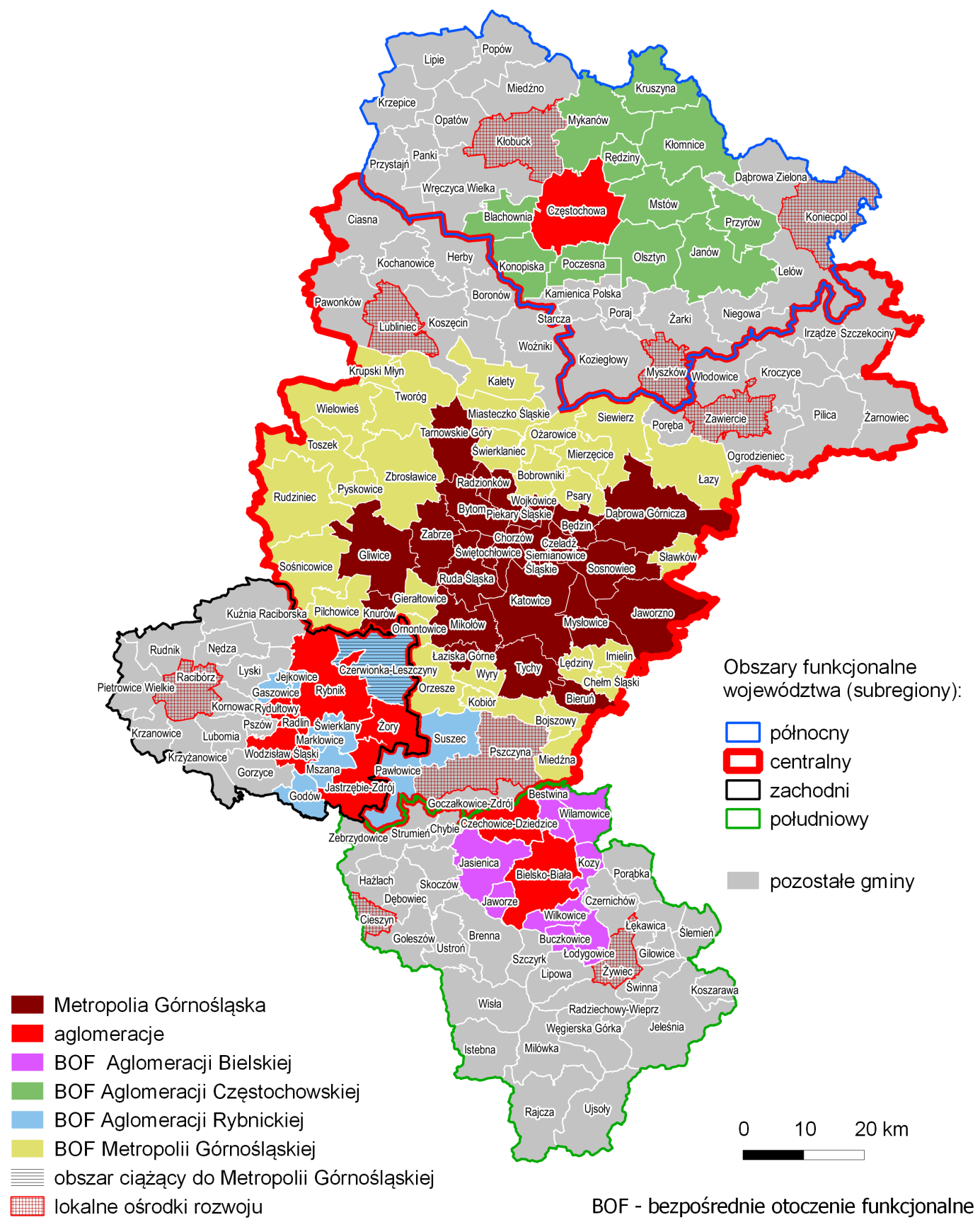 Źródło: Strategia rozwoju województwa śląskiego „Śląskie 2020+”, s. 45ZAŁĄCZNIK NR 2 LISTA GMIN WCHODZĄCYCH W SKŁAD SUBREGIONU CENTRALNEGO W UJĘCIU FUNKCJONALNYM miasta stanowiące Lokalne Ośrodki RozwojuŹródło: Strategia rozwoju województwa śląskiego „Śląskie 2020+”, s. 45ZAŁĄCZNIK NR 3 LISTA GMIN WCHODZĄCYCH W SKŁAD SUBREGIONÓW PÓŁNOCNEGO, POŁUDNIOWEGO I ZACHODNIEGOŹródło: Strategia rozwoju województwa śląskiego „Śląskie 2020+”, s. 45PICele szczegółowe RPO WSL 2014-2020Cele szczegółowe Umowy PartnerstwaPriorytety Strategii Europa 2020Zalecenia Rady w sprawie Krajowego Programu Reform Polski z 2013 r.Position Paper – priorytety finansowania1aZwiększone urynkowienie działalności badawczo-rozwojowejPodnoszenie jakości i umiędzynarodowienie badań oraz wzrost wykorzystania ich wyników w gospodarceWzrost inteligentnyZalecenie Rady nr 5 na lata 2013-2014: Przedsięwzięcie dodatkowych środków w celu stworzenia otoczenia biznesu przyjaznego innowacjom poprzez skoordynowanie polityki w obszarach badań, innowacji i przemysłu, dalszy rozwój instrumentów rewolwingowych i zachęt podatkowych, a także lepsze dopasowanie istniejących instrumentów do poszczególnych etapów cyklu innowacji.Otoczenie biznesu sprzyjające innowacjom1bZwiększona aktywność badawczo-rozwojowa przedsiębiorstwPodnoszenie jakości i umiędzynarodowienie badań oraz wzrost wykorzystania ich wyników w gospodarceWzrost inteligentnyZalecenie Rady nr 5 na lata 2013-2014: Przedsięwzięcie dodatkowych środków w celu stworzenia otoczenia biznesu przyjaznego innowacjom poprzez skoordynowanie polityki w obszarach badań, innowacji i przemysłu, dalszy rozwój instrumentów rewolwingowych i zachęt podatkowych, a także lepsze dopasowanie istniejących instrumentów do poszczególnych etapów cyklu innowacji.Otoczenie biznesu sprzyjające innowacjom1bUlepszone otoczenie proinnowacyjne przedsiębiorstwPodnoszenie jakości i umiędzynarodowienie badań oraz wzrost wykorzystania ich wyników w gospodarceWzrost inteligentnyZalecenie Rady nr 5 na lata 2013-2014: Przedsięwzięcie dodatkowych środków w celu stworzenia otoczenia biznesu przyjaznego innowacjom poprzez skoordynowanie polityki w obszarach badań, innowacji i przemysłu, dalszy rozwój instrumentów rewolwingowych i zachęt podatkowych, a także lepsze dopasowanie istniejących instrumentów do poszczególnych etapów cyklu innowacji.Otoczenie biznesu sprzyjające innowacjom1bRozwój ekosystemu innowacji Województwa ŚląskiegoPodnoszenie jakości i umiędzynarodowienie badań oraz wzrost wykorzystania ich wyników w gospodarceWzrost inteligentnyZalecenie Rady nr 5 na lata 2013-2014: Przedsięwzięcie dodatkowych środków w celu stworzenia otoczenia biznesu przyjaznego innowacjom poprzez skoordynowanie polityki w obszarach badań, innowacji i przemysłu, dalszy rozwój instrumentów rewolwingowych i zachęt podatkowych, a także lepsze dopasowanie istniejących instrumentów do poszczególnych etapów cyklu innowacji.Otoczenie biznesu sprzyjające innowacjom2cWiększa dostępność e-usług publicznychZwiększenie zastosowania TIK w gospodarce i społeczeństwieWzrost inteligentnyOtoczenie biznesu sprzyjające innowacjom3aUlepszone warunki do rozwoju MŚPWzrost konkurencyjności przedsiębiorstwWzrost inteligentnyOtoczenie biznesu sprzyjające innowacjom3bZwiększony poziom handlu zagranicznego sektora MŚPWzrost konkurencyjności przedsiębiorstwWzrost inteligentnyOtoczenie biznesu sprzyjające innowacjom3cZwiększona/utrzymana konkurencyjność MŚPWzrost konkurencyjności przedsiębiorstwWzrost inteligentnyOtoczenie biznesu sprzyjające innowacjom4aZwiększony poziom produkcji energii ze źródeł odnawialnych Zmniejszenie emisyjności gospodarkiWzrost zrównoważonyGospodarka przyjazna dla środowiska i zasobooszczędna4cZwiększona efektywność energetyczna w sektorze publicznym i mieszkaniowymZmniejszenie emisyjności gospodarkiWzrost zrównoważonyGospodarka przyjazna dla środowiska i zasobooszczędna4eZwiększona atrakcyjność transportu publicznego dla pasażerówZmniejszenie emisyjności gospodarkiWzrost zrównoważonyNowoczesna infrastruktura sieciowa na rzecz wzrostu gospodarczego i zatrudnienia4gZwiększony udział produkcji energii w wysokosprawnej kogeneracjiZmniejszenie emisyjności gospodarkiWzrost zrównoważonyGospodarka przyjazna dla środowiska i zasobooszczędna6ePoprawa jakości powietrzaZmniejszenie emisyjności gospodarkiWzrost zrównoważonyGospodarka przyjazna dla środowiska i zasobooszczędne5bLepsze wyposażenie służb ratowniczychPoprawa zdolności adaptacji do zmian klimatu oraz rozwój systemów zarządzania zagrożeniamiWzrost zrównoważonyGospodarka przyjazna dla środowiska i zasobooszczędna6aZwiększony udział unieszkodliwionych odpadów komunalnych i niebezpiecznych (azbest)Zwiększenie efektywności wykorzystania zasobów naturalnych i kulturowych oraz ich zachowanieWzrost zrównoważonyZalecenie Rady nr 6 na lata 2013-2014: (...) Poprawa gospodarki odpadami i gospodarki wodnejGospodarka przyjazna dla środowiska i zasobooszczędna6bZwiększony odsetek ludności korzystającej z systemu oczyszczania ścieków zgodnego z dyrektywą dotyczącą ścieków komunalnychZwiększenie efektywności wykorzystania zasobów naturalnych i kulturowych oraz ich zachowanieWzrost zrównoważonyZalecenie Rady nr 6 na lata 2013-2014: (...) Poprawa gospodarki odpadami i gospodarki wodnejGospodarka przyjazna dla środowiska i zasobooszczędna6cZwiększona atrakcyjność obiektów kulturowych regionuZwiększenie efektywności wykorzystania zasobów naturalnych i kulturowych oraz ich zachowanieWzrost zrównoważonyGospodarka przyjazna dla środowiska i zasobooszczędna6dWzmocnione mechanizmy ochrony różnorodności biologicznej w regionie Zwiększenie efektywności wykorzystania zasobów naturalnych i kulturowych oraz ich zachowanieWzrost zrównoważonyGospodarka przyjazna dla środowiska i zasobooszczędna7bLepsza dostępność głównych szlaków drogowych województwaPoprawa jakości i funkcjonowania oferty systemu transportowego oraz zwiększenie transportowej dostępności kraju w układzie europejskimWzrost zrównoważonyNowoczesna infrastruktura sieciowa na rzecz wzrostu gospodarczego i zatrudnienia7dLepsze warunki wykonywania regionalnych przewozów pasażerskichPoprawa jakości i funkcjonowania oferty systemu transportowego oraz zwiększenie transportowej dostępności kraju w układzie europejskimWzrost zrównoważonyZalecenie Rady nr 6 na lata 2013-2014: (...) Wzmocnienie roli i zasobów urzędu sprawującego nadzór nad rynkiem kolejowym oraz zapewnienie skutecznego i bezzwłocznego wdrożenia projektów inwestycyjnych w kolejnictwie (...)Nowoczesna infrastruktura sieciowa na rzecz wzrostu gospodarczego i zatrudnienia8i.Wzrost aktywności zawodowej osób pozostających bez zatrudnienia oraz poszukujących pracyBardziej efektywne wykorzystanie zasobów na rynku pracyLepsze kompetencje kadr gospodarkiWzrost sprzyjający włączeniu społecznemuZalecenie Rady nr 3 na lata 2013-2014: Zwiększenie wysiłków na rzecz obniżenia bezrobocia osób młodych, np. poprzez gwarancje dla młodzieży, zwiększenie dostępności przyuczenia do zawodu i uczenia się poprzez praktykę, zacieśnienie współpracy szkół i pracodawców oraz poprawę jakości nauczania. Przyjęcie projektu strategii na rzecz uczenia się przez całe życie (...)Zalecenie Rady nr 4 na lata 2013-2014: Kontynuowanie wysiłków na rzecz zwiększenia udziału kobiet w rynku pracy, szczególnie poprzez inwestowanie w wysokiej jakości, przystępną cenowo opiekę nad dziećmi i nauczanie przedszkolne, oraz przez zapewnienie stabilnego finansowania i wykwalifikowanego personelu. Podjęcie regularnych działań na rzecz zreformowania KRUS w celu poprawy międzysektorowej mobilności pracowników(...) Wsparcie ogólnej reformy emerytalnej za pomocą środkówzwiększających szanse starszych pracowników na zatrudnienie, tak aby podnieść wiek dezaktywizacjiZwiększenie współczynnika aktywności zawodowej poprzez poprawę polityki w dziedzinie zatrudnienia, włączenia społecznego i edukacji8iii.Rozwój przedsiębiorczości i samozatrudnieniaBardziej efektywne wykorzystanie zasobów na rynku pracyWzrost konkurencyjności przedsiębiorstwWzrost sprzyjający włączeniu społecznemuZalecenie Rady nr 3 na lata 2013-2014: Zwiększenie wysiłków na rzecz obniżenia bezrobocia osób młodych, np. poprzez gwarancje dla młodzieży, zwiększenie dostępności przyuczenia do zawodu i uczenia się poprzez praktykę, zacieśnienie współpracy szkół i pracodawców oraz poprawę jakości nauczania. Przyjęcie projektu strategii na rzecz uczenia się przez całe życie (...)Zalecenie Rady nr 4 nalata 2013-2014:Kontynuowanie wysiłków na rzecz zwiększenia udziału kobiet w rynku pracy, szczególnie poprzez inwestowanie w wysokiej jakości, przystępną cenowo opiekę nad dziećmi i nauczanie przedszkolne, oraz przez zapewnienie stabilnego finansowania i wykwalifikowanego personelu. Podjęcie regularnych działań na rzecz zreformowania KRUS w celu poprawy międzysektorowej mobilności pracowników(...) Wsparcie ogólnej reformy emerytalnej za pomocą środków zwiększających szanse starszych pracowników na zatrudnienie, tak aby podnieść wiek dezaktywizacjiZwiększenie współczynnika aktywności zawodowej poprzez poprawę polityki w dziedzinie zatrudnienia, włączenia społecznego i edukacjiOtoczenie biznesu sprzyjające innowacjom8ivPoprawa dostępności do usług opiekuńczych nad dziećmi do 3 roku życia Bardziej efektywne wykorzystanie zasobów na rynku pracyWzrost InteligentnyWzrost sprzyjającywłączeniuspołecznemuZalecenie Rady nr 3 na lata 2013-2014: Zwiększenie wysiłków na rzecz obniżenia bezrobocia osób młodych (...) Zwalczanie ubóstwa pracujących oraz segmentacjiZwiększenie współczynnika aktywności zawodowej poprzez poprawę polityki w dziedzinie zatrudnienia, włączenia społecznego i edukacjiRówność mężczyzn i kobietoraz godzenie życiazawodowego i prywatnego8vPoprawa kompetencji i kwalifikacji kadr pracowniczych przedsiębiorstw sektora MSP zgodnie z ich potrzebami Złagodzenie skutków restrukturyzacji przedsiębiorstw w regionie Wzrost konkurencyjnościprzedsiębiorstw;Lepsze kompetencje kadr gospodarki,Bardziej efektywne wykorzystaniezasobów na rynku pracyWzrostInteligentnyWzrostsprzyjającywłączeniuspołecznemuZalecenie Rady nr 4 na lata 2013-2014:(…) oraz przez zapewnienie stabilnego finansowania i wykwalifikowanego personelu. (…)Zwiększenie współczynnika aktywności zawodowej poprzez poprawę polityki w dziedzinie zatrudnienia, włączenia społecznego i edukacji8viPoprawa dostępu do profilaktyki, diagnostyki i rehabilitacji leczniczej ułatwiającej pozostanie w zatrudnieniu i powrót do pracy.Bardziej efektywne wykorzystanie zasobów na rynku pracyWzrost inteligentny Wzrost sprzyjający włączeniu społecznemuZalecenie Rady nr 1 na lata 2013-2014: (...)dokonanie przeglądu wydatków w celu lepszego ukierunkowania polityk społecznych oraz zwiększenia oszczędności kosztowej i efektywności wydatków na opiekę zdrowotną (...)Zwiększenie współczynnika aktywności zawodowej poprzez poprawę polityki w dziedzinie zatrudnienia, włączenia społecznego i edukacji9aLepsza dostępność i efektywność systemu ochrony zdrowiaOgraniczenie ryzyka wykluczenia społecznego spowodowanego dysproporcjami w dostępie do usług publicznychWzrost sprzyjający włączeniu społecznemuZalecenie Rady nr 1 na lata 2013-2014: (...) dokonanie przeglądu  wydatków w celu lepszego ukierunkowania polityk społecznych oraz zwiększenia oszczędności kosztowej i efektywności wydatków na opiekę zdrowotną (...)Zwiększenie współczynnika aktywności zawodowej poprzez poprawę polityki w dziedzinie zatrudnienia, włączenia społecznego i edukacji9aLepszy dostęp do usług społecznych dla osób wykluczonych lub zagrożonych wykluczeniemOgraniczenie ryzyka wykluczenia społecznego spowodowanego dysproporcjami w dostępie do usług publicznychWzrost sprzyjający włączeniu społecznemuZalecenie Rady nr 1 na lata 2013-2014: (...) dokonanie przeglądu  wydatków w celu lepszego ukierunkowania polityk społecznych oraz zwiększenia oszczędności kosztowej i efektywności wydatków na opiekę zdrowotną (...)Zwiększenie współczynnika aktywności zawodowej poprzez poprawę polityki w dziedzinie zatrudnienia, włączenia społecznego i edukacji9bZwiększona aktywizacja społeczno-gospodarcza ludności zamieszkującej rewitalizowane terenyWłączenie społeczności zamieszkałych obszary peryferyjne i zdegradowaneWzrost sprzyjający włączeniu społecznemuZ Zalecenia Rady nr 3 na 2012 r.: […] Aby zwalczyć segmentację rynku pracy oraz zagrożenie ubóstwem wśród osób pracujących. Zalecenia Rady dla celu tematycznego „Wspieranie zatrudnienia i mobilności pracowników” również mają zastosowanie po dostosowaniu do potrzeb najsłabszych grup społecznych.Zwiększenie współczynnika aktywności zawodowej poprzez poprawę polityki w dziedzinie zatrudnienia, włączenia społecznego i edukacji9iWzrost zdolności do zatrudnienia osób wykluczonych i zagrożonych wykluczeniem społecznym.Wzmocnienie aktywności społecznej i zawodowej społeczności lokalnych  zamieszkujących obszary zdegradowane i peryferyjne.Wzrost szans na zatrudnienie dla osób dotkniętych lub zagrożonych ubóstwem i wykluczeniem społecznymWłączenie społeczności zamieszkujących obszary peryferyjne i zdegradowaneWzrost sprzyjający włączeniu społecznemuZ Zalecenia Rady nr 3 na 2012 r.: […] Aby zwalczyć segmentację rynku pracy oraz zagrożenie ubóstwem wśród osób pracujących. Zalecenia Rady dla celu tematycznego „Wspieranie zatrudnienia i mobilności pracowników” również mają zastosowanie po dostosowaniu do potrzeb najsłabszych grup społecznych.Zwiększenie współczynnika aktywności zawodowej poprzez poprawę polityki w dziedzinie zatrudnienia, włączenia społecznego i edukacji9ivWzrost dostępności i jakości usług społecznych zapobiegających ubóstwu i wykluczeniu społecznemuWzrost dostępności do usług zdrowotnych w regionie Ograniczenie ryzyka wykluczenia społecznego spowodowanego dysproporcjami w dostępie do usług publicznychWzrost sprzyjający włączeniu społecznemuZalecenie Rady nr 1 na lata 2013-2014: (...) dokonanie przeglądu wydatków w celu lepszego ukierunkowania polityk społecznych oraz zwiększenia oszczędności kosztowej i efektywności wydatków na opiekę zdrowotną (...)Zwiększenie współczynnika aktywności zawodowej poprzez poprawę polityki w dziedzinie zatrudnienia, włączenia społecznego i edukacji9vWzrost liczby i stabilności miejsc pracy w sektorze ekonomii społecznej w regionieWzrost szans na zatrudnienie dla osób dotkniętych lub zagrożonych ubóstwem i wykluczeniem społecznymWzrost sprzyjający włączeniu społecznemuZ Zalecenia Rady nr 3 na 2012 r.: […] Aby zwalczyć segmentację rynku pracy oraz zagrożenie ubóstwem wśród osób pracujących. Zalecenia Rady dla celu tematycznego „Wspieranie zatrudnienia i mobilności pracowników” również mają zastosowanie po dostosowaniu do potrzeb najsłabszych grup społecznychZwiększenie współczynnika aktywności zawodowej poprzez poprawę polityki w dziedzinie zatrudnienia, włączenia społecznego i edukacji10iWzrost dostępu do wysokiej jakości edukacji przedszkolnej w województwie śląskimLepsze kompetencje kadr gospodarkiWzrost inteligentnyWzrost sprzyjający włączeniu społecznemuZalecenie Rady nr 4 na lata 2013-2014: Kontynuowanie wysiłków na rzecz zwiększenia udziału kobiet w rynku pracy, szczególnie poprzez inwestowanie w wysokiej jakości, przystępną cenowo opiekę nad dziećmi i nauczanie przedszkolne (...)Zwiększenie współczynnika aktywności zawodowej poprzez poprawę polityki w dziedzinie zatrudnienia, włączenia społecznego i edukacji10iWzrost dostępu do wysokiej jakości oferty kształcenia ogólnegoLepsze kompetencje kadr gospodarkiWzrost inteligentnyWzrost sprzyjający włączeniu społecznemuZalecenie Rady nr 3 na lata 2013-2014: Zwiększenie wysiłków na rzecz obniżenia bezrobocia osób młodych, np. poprzez gwarancje dla młodzieży, zwiększenie dostępności przyuczenia do zawodu i uczenia się poprzez praktykę, zacieśnienie współpracy szkół i pracodawców oraz poprawę jakości nauczania. Przyjęcie projektu strategii na rzecz uczenia się przez całe życie (...)Zwiększenie współczynnika aktywności zawodowej poprzez poprawę polityki w dziedzinie zatrudnienia, włączenia społecznego i edukacji10iiiUzyskiwanie kwalifikacji lub zdobywanie i poprawa kompetencji w zakresie umiejętności cyfrowych i  języków obcych dorosłych mieszkańców województwa śląskiego, w szczególności osób starszych oraz  osób o niskich kwalifikacjach.Lepsze kompetencje kadr gospodarkiWzrost inteligentnyWzrost sprzyjający włączeniu społecznemuZalecenie Rady nr 3 na lata 2013-2014: Zwiększenie wysiłków na rzecz obniżenia bezrobocia osób młodych, np. poprzez gwarancje dla młodzieży, zwiększenie dostępności przyuczenia do zawodu i uczenia się poprzez praktykę, zacieśnienie współpracy szkół i pracodawców oraz poprawę jakości nauczania. Przyjęcie projektu strategii na rzecz uczenia się przez całe życie (...)Zwiększenie współczynnika aktywności zawodowej poprzez poprawę polityki w dziedzinie zatrudnienia, włączenia społecznego i edukacji10ivWzrost zatrudnienia wśród absolwentów szkół i placówek kształcenia zawodowego poprzez poprawę efektywności realizowanego wsparcia.Lepsze kompetencje kadr gospodarkiWzrost inteligentnyWzrost sprzyjający włączeniu społecznemuZalecenie Rady nr 3 na lata 2013-2014: Zwiększenie wysiłków na rzecz obniżenia bezrobocia osób młodych, np. poprzez gwarancje dla młodzieży, zwiększenie dostępności przyuczenia do zawodu i uczenia się poprzez praktykę, zacieśnienie współpracy szkół i pracodawców oraz poprawę jakości nauczania. Przyjęcie projektu strategii na rzecz uczenia się przez całe życie (...)Zwiększenie współczynnika aktywności zawodowej poprzez poprawę polityki w dziedzinie zatrudnienia, włączenia społecznego i edukacji10aZwiększona liczba miejsc w placówkach wychowania przedszkolnegoLepsze kompetencje kadr gospodarkiWzrost inteligentnyWzrost sprzyjający włączeniu społecznemuZalecenie Rady nr 4 na lata 2013-2014: Kontynuowanie wysiłków na rzecz zwiększenia udziału kobiet w rynku pracy, szczególnie poprzez inwestowanie w wysokiej jakości, przystępną cenowo opiekę nad dziećmi i nauczanie przedszkolne (...)Zwiększenie współczynnika aktywności zawodowej poprzez poprawę polityki w dziedzinie zatrudnienia, włączenia społecznego i edukacji10aZwiększone kompetencje uczniów szkół kształcących w zawodachLepsze kompetencje kadr gospodarkiWzrost inteligentnyWzrost sprzyjający włączeniu społecznemuZalecenie Rady nr 3 na lata 2013-2014: Zwiększenie wysiłków na rzecz obniżenia bezrobocia osób młodych, np. poprzez gwarancje dla młodzieży, zwiększenie dostępności przyuczenia do zawodu i uczenia się poprzez praktykę, zacieśnienie współpracy szkół i pracodawców oraz poprawę jakości nauczania. Przyjęcie projektu strategii na rzecz uczenia się przez całe życie (...)Zwiększenie współczynnika aktywności zawodowej poprzez poprawę polityki w dziedzinie zatrudnienia, włączenia społecznego i edukacji10aZwiększona liczba osób odwiedzających instytucje paramuzelaneLepsze kompetencje kadr gospodarkiWzrost inteligentnyWzrost sprzyjający włączeniu społecznemuZalecenie Rady nr 3 na lata 2013-2014: Zwiększenie wysiłków na rzecz obniżenia bezrobocia osób młodych, np. poprzez gwarancje dla młodzieży, zwiększenie dostępności przyuczenia do zawodu i uczenia się poprzez praktykę, zacieśnienie współpracy szkół i pracodawców oraz poprawę jakości nauczania. Przyjęcie projektu strategii na rzecz uczenia się przez całe życie (...)Zwiększenie współczynnika aktywności zawodowej poprzez poprawę polityki w dziedzinie zatrudnienia, włączenia społecznego i edukacjiCel tematycznyPriorytet inwestycyjnyUzasadnienieCT 1 Wzmacnianie badań naukowych, rozwoju technologicznego i innowacji1a udoskonalanie infrastruktury badań i innowacji i zwiększanie zdolności do osiągnięcia doskonałości w zakresie badań i innowacji oraz wspieranie ośrodków kompetencji, w szczególności tych, które leżą w interesie EuropyInterwencja w ramach osi priorytetowej I wpisuje się w zidentyfikowane, w pkt. 1.1.1. niniejszego dokumentu, potencjały i wyzwania, stojące przed województwem śląskim w zakresie rozwoju i wsparcia innowacji zarówno w sferze nauki jak i wśród przedsiębiorstw. Wskazane wyzwania wpłynęły na wybór priorytetów inwestycyjnych (1a, 1b) w ramach celu tematycznego 1.Wskazane w osi priorytetowej I działania wpisują się w Strategię Europa 2020 w zakresie priorytetu I. Rozwój inteligentny: rozwój gospodarki opartej na wiedzy i innowacji. W Stanowisko służb Komisji w sprawie opracowania umowy o partnerstwie i programów w Polsce na lata 2014-2020 w zakresie priorytetu finansowania: Otoczenie biznesu sprzyjające innowacjom. W Strategię Rozwoju Kraju 2020 w zakresie obszaru strategicznego II: Konkurencyjna gospodarka. W Krajową Strategię Rozwoju Regionalnego w zakresie celu 1. Wspomaganie wzrostu konkurencyjności regionów. W Strategię Innowacyjności i efektywności gospodarki „Dynamiczna Polska 2020” w zakresie celu 2: Stymulowanie innowacyjności poprzez wzrost efektywności wiedzy i pracy oraz celu 4: Wzrost umiędzynarodowienia polskiej gospodarki. Jak również w Strategię Rozwoju Województwa Śląskiego „Śląskie 2020+” w zakresie obszaru priorytetowego: (A) Nowoczesna Gospodarka cel strategiczny: Województwo śląskie regionem nowoczesnej gospodarki rozwijającej się w oparciu o innowacyjność i kreatywność, cel operacyjny: A.1. Innowacyjne i kreatywne przedsiębiorstwa oraz produkty województwa oraz cel operacyjny: A.3. Konkurencyjna gospodarka województwa oparta na elastyczności i specjalizacji firm oraz strukturach sieciowych. Regionalna Strategia Innowacji Województwa Śląskiego na lata 2013-2020 w zakresie priorytetu I Powiększanie i wewnętrzna integracja potencjału innowacyjnego regionu oraz priorytetu II Kreowanie inteligentnych rynków dla technologii przyszłości.CT 1 Wzmacnianie badań naukowych, rozwoju technologicznego i innowacji1b promowanie inwestycji przedsiębiorstw w badania i innowacje, rozwijanie powiązań i synergii między przedsiębiorstwami, ośrodkami badawczo-rozwojowymi i sektorem szkolnictwa wyższego, w szczególności promowanie inwestycji w zakresie rozwoju produktów i usług, transferu technologii, innowacji społecznych, ekoinnowacji, zastosowań w dziedzinie usług publicznych, tworzenia sieci, pobudzania popytu, klastrów i otwartych innowacji poprzez inteligentną specjalizację, oraz wspieranie badań technologicznych i stosowanych, linii pilotażowych, działań w zakresie wczesnej walidacji produktów, zaawansowanych zdolności produkcyjnych i pierwszej produkcji, w szczególności w dziedzinie kluczowych technologii wspomagających, oraz rozpowszechnianie technologii o ogólnym przeznaczeniuInterwencja w ramach osi priorytetowej I wpisuje się w zidentyfikowane, w pkt. 1.1.1. niniejszego dokumentu, potencjały i wyzwania, stojące przed województwem śląskim w zakresie rozwoju i wsparcia innowacji zarówno w sferze nauki jak i wśród przedsiębiorstw. Wskazane wyzwania wpłynęły na wybór priorytetów inwestycyjnych (1a, 1b) w ramach celu tematycznego 1.Wskazane w osi priorytetowej I działania wpisują się w Strategię Europa 2020 w zakresie priorytetu I. Rozwój inteligentny: rozwój gospodarki opartej na wiedzy i innowacji. W Stanowisko służb Komisji w sprawie opracowania umowy o partnerstwie i programów w Polsce na lata 2014-2020 w zakresie priorytetu finansowania: Otoczenie biznesu sprzyjające innowacjom. W Strategię Rozwoju Kraju 2020 w zakresie obszaru strategicznego II: Konkurencyjna gospodarka. W Krajową Strategię Rozwoju Regionalnego w zakresie celu 1. Wspomaganie wzrostu konkurencyjności regionów. W Strategię Innowacyjności i efektywności gospodarki „Dynamiczna Polska 2020” w zakresie celu 2: Stymulowanie innowacyjności poprzez wzrost efektywności wiedzy i pracy oraz celu 4: Wzrost umiędzynarodowienia polskiej gospodarki. Jak również w Strategię Rozwoju Województwa Śląskiego „Śląskie 2020+” w zakresie obszaru priorytetowego: (A) Nowoczesna Gospodarka cel strategiczny: Województwo śląskie regionem nowoczesnej gospodarki rozwijającej się w oparciu o innowacyjność i kreatywność, cel operacyjny: A.1. Innowacyjne i kreatywne przedsiębiorstwa oraz produkty województwa oraz cel operacyjny: A.3. Konkurencyjna gospodarka województwa oparta na elastyczności i specjalizacji firm oraz strukturach sieciowych. Regionalna Strategia Innowacji Województwa Śląskiego na lata 2013-2020 w zakresie priorytetu I Powiększanie i wewnętrzna integracja potencjału innowacyjnego regionu oraz priorytetu II Kreowanie inteligentnych rynków dla technologii przyszłości.CT 2 Zwiększenie dostępności, stopnia wykorzystania i jakości TIK2c wzmocnienie zastosowań TIK dla e-administracji, e- uczenia się, e-włączenia społecznego, e-kultury i e-zdrowiaInterwencja w ramach osi priorytetowej II wpisuje się w zidentyfikowane, w pkt. 1.1.1. niniejszego dokumentu, potencjały i wyzwania, stojące przed województwem śląskim w zakresie rozwoju Społeczeństwa Informacyjnego. Wskazane wyzwania wpłynęły na wybór priorytetu inwestycyjnego 2c w ramach celu tematycznego 2.Wskazane w osi priorytetowej II działania wpisują się w Strategię Europa 2020 w zakresie priorytetu I. Rozwój inteligentny: rozwój gospodarki opartej na wiedzy i innowacji. W Strategię Rozwoju Kraju 2020 w zakresie obszaru strategicznego I Sprawne i efektywne państwo oraz obszaru strategicznego III Spójność społeczna i terytorialna. W Strategię rozwoju kapitału społecznego w zakresie celu szczegółowego 3 Usprawnienie procesów komunikacji społecznej oraz wymiany wiedzy oraz celu szczegółowego 4 Rozwój i efektywne wykorzystanie potencjału kulturowego i kreatywnego. W Strategię Sprawne Państwo 2020 w zakresie celu 5. Efektywne świadczenie usług publicznych. W Strategię zrównoważonego rozwoju wsi, rolnictwa i rybactwa na lata 2012-2020 w zakresie celu 2. Poprawa warunków życia na obszarach wiejskich oraz poprawa ich dostępności przestrzennej. W Regionalną Strategię Innowacji Województwa Śląskiego na lata 2013-2020 w zakresie priorytetu I Powiększanie i wewnętrzna integracja potencjału innowacyjnego regionu oraz priorytetu II Kreowanie inteligentnych rynków dla technologii przyszłości. Jak również w Strategię rozwoju Społeczeństwa Informacyjnego województwa śląskiego do roku 2015 w zakresie celu 3 Zwiększenie ilości i użyteczności usług i treści cyfrowych.CT 3 Wzmacnianie konkurencyjności MŚP, sektora rolnego (w odniesieniu do EFRROW) oraz sektora rybołówstwa i akwakultury (w odniesieniu do EFMR)3a promowanie przedsiębiorczości, w szczególności poprzez ułatwianie gospodarczego wykorzystywania nowych pomysłów oraz sprzyjanie tworzeniu nowych firm, w tym również poprzez inkubatory przedsiębiorczościInterwencja w ramach osi priorytetowej III wpisuje się w zidentyfikowane, w pkt. 1.1.1. niniejszego dokumentu, potencjały i wyzwania, stojące przed województwem śląskim w zakresie rozwoju mikro, małych i średnich przedsiębiorstw, Instytucji Otoczenia Biznesu, oraz zwiększenia powierzchni terenów inwestycyjnych. Wskazane wyzwania wpłynęły na wybór priorytetów inwestycyjnych (3a, 3c) w ramach celu tematycznego 3. Wskazane w osi priorytetowej III działania wpisują się w Strategię Europa 2020 w zakresie priorytetu I. Rozwój inteligentny: rozwój gospodarki opartej na wiedzy i innowacji oraz priorytetu II. Rozwój zrównoważony: wspieranie gospodarki efektywniej korzystającej z zasobów, bardziej przyjaznej środowisku i bardziej konkurencyjnej. W Stanowisko służb Komisji w sprawie opracowania umowy o partnerstwie i programów w Polsce na lata 2014-2020 w zakresie priorytetu finansowania: Otoczenie biznesu sprzyjające innowacjom oraz Nowoczesna infrastruktura sieciowa na rzecz wzrostu gospodarczego i zatrudnienia. W Strategię Rozwoju Kraju 2020 w zakresie obszaru strategicznego II: Konkurencyjna gospodarka. W Krajową Strategię Rozwoju Regionalnego w zakresie celu 1. Wspomaganie wzrostu konkurencyjności regionów. W Strategię Innowacyjności i efektywności gospodarki „Dynamiczna Polska 2020” w zakresie celu 1 Dostosowanie otoczenia regulacyjnego i prawnego do potrzeb innowacyjnej i efektywnej gospodarki oraz celu 2 Stymulowanie innowacyjności poprzez wzrost efektywności wiedzy i pracy jak również celu 3 Wzrost efektywności wykorzystania zasobów naturalnych i surowców. W Strategię Rozwoju Województwa Śląskiego „Śląskie 2020+” w zakresie obszaru priorytetowego: (A) Nowoczesna Gospodarka, cel strategiczny: Województwo śląskie regionem nowoczesnej gospodarki rozwijającej się w oparciu o innowacyjność i kreatywność, cel operacyjny: A.1. Innowacyjne i kreatywne przedsiębiorstwa oraz produkty województwa, cel operacyjny: A.3. Konkurencyjna gospodarka województwa oparta na elastyczności i specjalizacji firm oraz strukturach sieciowych oraz cel operacyjny: A.4. Przedsiębiorczość lokalna i społeczna wykorzystująca lokalne rynki i potencjały. W Regionalną Strategię Innowacji Województwa Śląskiego na lata 2013-2020 w zakresie priorytetu I Powiększanie i wewnętrzna integracja potencjału innowacyjnego regionu oraz priorytetu II Kreowanie inteligentnych rynków dla technologii przyszłości. Jak również w Programie Rozwoju Technologii Województwa Śląskiego na lata 2010-2020 w zakresie wyodrębnionych obszarów technologicznych.CT 3 Wzmacnianie konkurencyjności MŚP, sektora rolnego (w odniesieniu do EFRROW) oraz sektora rybołówstwa i akwakultury (w odniesieniu do EFMR)3b opracowywanie i wdrażanie nowych modeli biznesowych dla MŚP, w szczególności w celu umiędzynarodowieniaInterwencja w ramach osi priorytetowej III wpisuje się w zidentyfikowane, w pkt. 1.1.1. niniejszego dokumentu, potencjały i wyzwania, stojące przed województwem śląskim w zakresie rozwoju mikro, małych i średnich przedsiębiorstw, Instytucji Otoczenia Biznesu, oraz zwiększenia powierzchni terenów inwestycyjnych. Wskazane wyzwania wpłynęły na wybór priorytetów inwestycyjnych (3a, 3c) w ramach celu tematycznego 3. Wskazane w osi priorytetowej III działania wpisują się w Strategię Europa 2020 w zakresie priorytetu I. Rozwój inteligentny: rozwój gospodarki opartej na wiedzy i innowacji oraz priorytetu II. Rozwój zrównoważony: wspieranie gospodarki efektywniej korzystającej z zasobów, bardziej przyjaznej środowisku i bardziej konkurencyjnej. W Stanowisko służb Komisji w sprawie opracowania umowy o partnerstwie i programów w Polsce na lata 2014-2020 w zakresie priorytetu finansowania: Otoczenie biznesu sprzyjające innowacjom oraz Nowoczesna infrastruktura sieciowa na rzecz wzrostu gospodarczego i zatrudnienia. W Strategię Rozwoju Kraju 2020 w zakresie obszaru strategicznego II: Konkurencyjna gospodarka. W Krajową Strategię Rozwoju Regionalnego w zakresie celu 1. Wspomaganie wzrostu konkurencyjności regionów. W Strategię Innowacyjności i efektywności gospodarki „Dynamiczna Polska 2020” w zakresie celu 1 Dostosowanie otoczenia regulacyjnego i prawnego do potrzeb innowacyjnej i efektywnej gospodarki oraz celu 2 Stymulowanie innowacyjności poprzez wzrost efektywności wiedzy i pracy jak również celu 3 Wzrost efektywności wykorzystania zasobów naturalnych i surowców. W Strategię Rozwoju Województwa Śląskiego „Śląskie 2020+” w zakresie obszaru priorytetowego: (A) Nowoczesna Gospodarka, cel strategiczny: Województwo śląskie regionem nowoczesnej gospodarki rozwijającej się w oparciu o innowacyjność i kreatywność, cel operacyjny: A.1. Innowacyjne i kreatywne przedsiębiorstwa oraz produkty województwa, cel operacyjny: A.3. Konkurencyjna gospodarka województwa oparta na elastyczności i specjalizacji firm oraz strukturach sieciowych oraz cel operacyjny: A.4. Przedsiębiorczość lokalna i społeczna wykorzystująca lokalne rynki i potencjały. W Regionalną Strategię Innowacji Województwa Śląskiego na lata 2013-2020 w zakresie priorytetu I Powiększanie i wewnętrzna integracja potencjału innowacyjnego regionu oraz priorytetu II Kreowanie inteligentnych rynków dla technologii przyszłości. Jak również w Programie Rozwoju Technologii Województwa Śląskiego na lata 2010-2020 w zakresie wyodrębnionych obszarów technologicznych.CT 3 Wzmacnianie konkurencyjności MŚP, sektora rolnego (w odniesieniu do EFRROW) oraz sektora rybołówstwa i akwakultury (w odniesieniu do EFMR)3c wspieranie tworzenia i poszerzania zaawansowanych zdolności w zakresie rozwoju produktów i usługInterwencja w ramach osi priorytetowej III wpisuje się w zidentyfikowane, w pkt. 1.1.1. niniejszego dokumentu, potencjały i wyzwania, stojące przed województwem śląskim w zakresie rozwoju mikro, małych i średnich przedsiębiorstw, Instytucji Otoczenia Biznesu, oraz zwiększenia powierzchni terenów inwestycyjnych. Wskazane wyzwania wpłynęły na wybór priorytetów inwestycyjnych (3a, 3c) w ramach celu tematycznego 3. Wskazane w osi priorytetowej III działania wpisują się w Strategię Europa 2020 w zakresie priorytetu I. Rozwój inteligentny: rozwój gospodarki opartej na wiedzy i innowacji oraz priorytetu II. Rozwój zrównoważony: wspieranie gospodarki efektywniej korzystającej z zasobów, bardziej przyjaznej środowisku i bardziej konkurencyjnej. W Stanowisko służb Komisji w sprawie opracowania umowy o partnerstwie i programów w Polsce na lata 2014-2020 w zakresie priorytetu finansowania: Otoczenie biznesu sprzyjające innowacjom oraz Nowoczesna infrastruktura sieciowa na rzecz wzrostu gospodarczego i zatrudnienia. W Strategię Rozwoju Kraju 2020 w zakresie obszaru strategicznego II: Konkurencyjna gospodarka. W Krajową Strategię Rozwoju Regionalnego w zakresie celu 1. Wspomaganie wzrostu konkurencyjności regionów. W Strategię Innowacyjności i efektywności gospodarki „Dynamiczna Polska 2020” w zakresie celu 1 Dostosowanie otoczenia regulacyjnego i prawnego do potrzeb innowacyjnej i efektywnej gospodarki oraz celu 2 Stymulowanie innowacyjności poprzez wzrost efektywności wiedzy i pracy jak również celu 3 Wzrost efektywności wykorzystania zasobów naturalnych i surowców. W Strategię Rozwoju Województwa Śląskiego „Śląskie 2020+” w zakresie obszaru priorytetowego: (A) Nowoczesna Gospodarka, cel strategiczny: Województwo śląskie regionem nowoczesnej gospodarki rozwijającej się w oparciu o innowacyjność i kreatywność, cel operacyjny: A.1. Innowacyjne i kreatywne przedsiębiorstwa oraz produkty województwa, cel operacyjny: A.3. Konkurencyjna gospodarka województwa oparta na elastyczności i specjalizacji firm oraz strukturach sieciowych oraz cel operacyjny: A.4. Przedsiębiorczość lokalna i społeczna wykorzystująca lokalne rynki i potencjały. W Regionalną Strategię Innowacji Województwa Śląskiego na lata 2013-2020 w zakresie priorytetu I Powiększanie i wewnętrzna integracja potencjału innowacyjnego regionu oraz priorytetu II Kreowanie inteligentnych rynków dla technologii przyszłości. Jak również w Programie Rozwoju Technologii Województwa Śląskiego na lata 2010-2020 w zakresie wyodrębnionych obszarów technologicznych.CT 4 Wspieranie przejścia na gospodarkę niskoemisyjną we wszystkich sektorach4a wspieranie wytwarzania i dystrybucji energii pochodzącej ze  źródeł odnawialnych Interwencja w ramach osi priorytetowej IV wpisuje się w zidentyfikowane w pkt. 1.1.1. niniejszego dokumentu, potencjały i wyzwania, stojące przez województwem śląskim w zakresie: energii pozyskiwanej ze źródeł odnawialnych, szeroko rozumianej efektywności energetycznej, niskoemisyjnego transportu w miastach oraz kogeneracji. Wskazane wyzwania wpłynęły na wybór priorytetów inwestycyjnych (4a,4c, 4e, 4g) w ramach celu tematycznego 4. Zaprogramowana interwencja będzie realizowała priorytety Strategii Europa 2020, w szczególności priorytet rozwój zrównoważony: wspieranie gospodarki efektywniej korzystającej z zasobów, bardziej przyjaznej środowisku i bardziej konkurencyjnej. Ponadto, wsparte w osi priorytetowej IV działania przyczynią się do osiągnięcia celów „20/20/20” w zakresie klimatu i energii.Interwencja w osi priorytetowej IV jest spójna z celami zawartymi w Umowie Partnerstwa.Realizacja działań zaprogramowanych w osi priorytetowej IV, wpłynie pozytywnie na cele zidentyfikowane w Krajowym Programie Reform, w zakresie oszczędności energii pierwotnej oraz zwiększenia efektywności energetycznej. Ponadto, planowane wsparcie jest spójne z priorytetami z zakresu: zwiększenia udziału energii ze źródeł odnawialnych w polskim koszyku energetycznym, wspierania efektywności energetycznej, inwestycji w rozszerzenie i modernizację jakości infrastruktury transportowej, zwłaszcza w zakresie czystego transportu miejskiego, zawartymi w Stanowisku służb Komisji w sprawie opracowania umowy o partnerstwie programów w Polsce  na lata 2014–2020. Planowane do realizacji w ramach osi priorytetowej IV działania wpisują się również w: Strategię Bezpieczeństwo Energetyczne i Środowisko (cel rozwojowy 2. Zapewnienie gospodarce krajowej bezpiecznego i konkurencyjnego zaopatrzenia w energię: 2.1 Lepsze wykorzystanie krajowych zasobów energii, kierunek: Poprawa efektywności energetycznej oraz modernizacja sektora elektroenergetyki zawodowej, w tym przygotowania do wprowadzenia energetyki jądrowej; 2.2 poprawa efektywności energetycznej; cel rozwojowy 3: Poprawa stanu środowiska: 3.3 Ochrona powietrza, w tym ograniczenie oddziaływania energetyki oraz cele Narodowego Programu Rozwoju Gospodarki Niskoemisyjnej, a mianowicie: 1) Rozwój niskoemisyjnych źródeł energii, 2) Poprawa efektywności energetycznej oraz 4) Rozwój i wykorzystanie technologii niskoemisyjnych.Wskazane w osi priorytetowej V działania wpisują się w Strategię Rozwoju Województwa Śląskiego „Śląskie 2020+" (obszar priorytetowy C: przestrzeń, cel strategiczny: województwo śląskie regionem atrakcyjnej i funkcjonalnej przestrzeni, cel operacyjny C.1: zrównoważone wykorzystanie zasobów środowiska, cel operacyjny C.3: wysoki poziom ładu przestrzennego i efektywne wykorzystanie przestrzeni.Planowana w osi priorytetowej IV interwencja wpisuje się w Program Ochrony Środowiska dla Województwa Śląskiego do roku 2013 z uwzględnieniem perspektywy do roku 2018, w którym w ramach ochrony powietrza (10.1) przewiduje się kontynuację działań związanych z poprawą jakości powietrza oraz ograniczanie zużycia energii i wzrost wykorzystania energii z odnawialnych źródeł oraz w założenia dokumentu.Dodatkowo Regionalna Strategia Innowacji Województwa Śląskiego wskazuje energetykę jako jedną z trzech inteligentnych specjalizacji regionu.CT 4 Wspieranie przejścia na gospodarkę niskoemisyjną we wszystkich sektorach4c wspieranie efektywności energetycznej, inteligentnego zarządzania energią i wykorzystania odnawialnych źródeł energii w infrastrukturze publicznej, w tym w budynkach publicznych i w sektorze mieszkaniowym Interwencja w ramach osi priorytetowej IV wpisuje się w zidentyfikowane w pkt. 1.1.1. niniejszego dokumentu, potencjały i wyzwania, stojące przez województwem śląskim w zakresie: energii pozyskiwanej ze źródeł odnawialnych, szeroko rozumianej efektywności energetycznej, niskoemisyjnego transportu w miastach oraz kogeneracji. Wskazane wyzwania wpłynęły na wybór priorytetów inwestycyjnych (4a,4c, 4e, 4g) w ramach celu tematycznego 4. Zaprogramowana interwencja będzie realizowała priorytety Strategii Europa 2020, w szczególności priorytet rozwój zrównoważony: wspieranie gospodarki efektywniej korzystającej z zasobów, bardziej przyjaznej środowisku i bardziej konkurencyjnej. Ponadto, wsparte w osi priorytetowej IV działania przyczynią się do osiągnięcia celów „20/20/20” w zakresie klimatu i energii.Interwencja w osi priorytetowej IV jest spójna z celami zawartymi w Umowie Partnerstwa.Realizacja działań zaprogramowanych w osi priorytetowej IV, wpłynie pozytywnie na cele zidentyfikowane w Krajowym Programie Reform, w zakresie oszczędności energii pierwotnej oraz zwiększenia efektywności energetycznej. Ponadto, planowane wsparcie jest spójne z priorytetami z zakresu: zwiększenia udziału energii ze źródeł odnawialnych w polskim koszyku energetycznym, wspierania efektywności energetycznej, inwestycji w rozszerzenie i modernizację jakości infrastruktury transportowej, zwłaszcza w zakresie czystego transportu miejskiego, zawartymi w Stanowisku służb Komisji w sprawie opracowania umowy o partnerstwie programów w Polsce  na lata 2014–2020. Planowane do realizacji w ramach osi priorytetowej IV działania wpisują się również w: Strategię Bezpieczeństwo Energetyczne i Środowisko (cel rozwojowy 2. Zapewnienie gospodarce krajowej bezpiecznego i konkurencyjnego zaopatrzenia w energię: 2.1 Lepsze wykorzystanie krajowych zasobów energii, kierunek: Poprawa efektywności energetycznej oraz modernizacja sektora elektroenergetyki zawodowej, w tym przygotowania do wprowadzenia energetyki jądrowej; 2.2 poprawa efektywności energetycznej; cel rozwojowy 3: Poprawa stanu środowiska: 3.3 Ochrona powietrza, w tym ograniczenie oddziaływania energetyki oraz cele Narodowego Programu Rozwoju Gospodarki Niskoemisyjnej, a mianowicie: 1) Rozwój niskoemisyjnych źródeł energii, 2) Poprawa efektywności energetycznej oraz 4) Rozwój i wykorzystanie technologii niskoemisyjnych.Wskazane w osi priorytetowej V działania wpisują się w Strategię Rozwoju Województwa Śląskiego „Śląskie 2020+" (obszar priorytetowy C: przestrzeń, cel strategiczny: województwo śląskie regionem atrakcyjnej i funkcjonalnej przestrzeni, cel operacyjny C.1: zrównoważone wykorzystanie zasobów środowiska, cel operacyjny C.3: wysoki poziom ładu przestrzennego i efektywne wykorzystanie przestrzeni.Planowana w osi priorytetowej IV interwencja wpisuje się w Program Ochrony Środowiska dla Województwa Śląskiego do roku 2013 z uwzględnieniem perspektywy do roku 2018, w którym w ramach ochrony powietrza (10.1) przewiduje się kontynuację działań związanych z poprawą jakości powietrza oraz ograniczanie zużycia energii i wzrost wykorzystania energii z odnawialnych źródeł oraz w założenia dokumentu.Dodatkowo Regionalna Strategia Innowacji Województwa Śląskiego wskazuje energetykę jako jedną z trzech inteligentnych specjalizacji regionu.CT 4 Wspieranie przejścia na gospodarkę niskoemisyjną we wszystkich sektorach4e promowanie strategii niskoemisyjnych dla wszystkich rodzajów terytoriów, w szczególności dla obszarów miejskich, w tym wspieranie zrównoważonej multimodalnej mobilności miejskiej i działań adaptacyjnych mających oddziaływanie łagodzące na zmiany klimatu Interwencja w ramach osi priorytetowej IV wpisuje się w zidentyfikowane w pkt. 1.1.1. niniejszego dokumentu, potencjały i wyzwania, stojące przez województwem śląskim w zakresie: energii pozyskiwanej ze źródeł odnawialnych, szeroko rozumianej efektywności energetycznej, niskoemisyjnego transportu w miastach oraz kogeneracji. Wskazane wyzwania wpłynęły na wybór priorytetów inwestycyjnych (4a,4c, 4e, 4g) w ramach celu tematycznego 4. Zaprogramowana interwencja będzie realizowała priorytety Strategii Europa 2020, w szczególności priorytet rozwój zrównoważony: wspieranie gospodarki efektywniej korzystającej z zasobów, bardziej przyjaznej środowisku i bardziej konkurencyjnej. Ponadto, wsparte w osi priorytetowej IV działania przyczynią się do osiągnięcia celów „20/20/20” w zakresie klimatu i energii.Interwencja w osi priorytetowej IV jest spójna z celami zawartymi w Umowie Partnerstwa.Realizacja działań zaprogramowanych w osi priorytetowej IV, wpłynie pozytywnie na cele zidentyfikowane w Krajowym Programie Reform, w zakresie oszczędności energii pierwotnej oraz zwiększenia efektywności energetycznej. Ponadto, planowane wsparcie jest spójne z priorytetami z zakresu: zwiększenia udziału energii ze źródeł odnawialnych w polskim koszyku energetycznym, wspierania efektywności energetycznej, inwestycji w rozszerzenie i modernizację jakości infrastruktury transportowej, zwłaszcza w zakresie czystego transportu miejskiego, zawartymi w Stanowisku służb Komisji w sprawie opracowania umowy o partnerstwie programów w Polsce  na lata 2014–2020. Planowane do realizacji w ramach osi priorytetowej IV działania wpisują się również w: Strategię Bezpieczeństwo Energetyczne i Środowisko (cel rozwojowy 2. Zapewnienie gospodarce krajowej bezpiecznego i konkurencyjnego zaopatrzenia w energię: 2.1 Lepsze wykorzystanie krajowych zasobów energii, kierunek: Poprawa efektywności energetycznej oraz modernizacja sektora elektroenergetyki zawodowej, w tym przygotowania do wprowadzenia energetyki jądrowej; 2.2 poprawa efektywności energetycznej; cel rozwojowy 3: Poprawa stanu środowiska: 3.3 Ochrona powietrza, w tym ograniczenie oddziaływania energetyki oraz cele Narodowego Programu Rozwoju Gospodarki Niskoemisyjnej, a mianowicie: 1) Rozwój niskoemisyjnych źródeł energii, 2) Poprawa efektywności energetycznej oraz 4) Rozwój i wykorzystanie technologii niskoemisyjnych.Wskazane w osi priorytetowej V działania wpisują się w Strategię Rozwoju Województwa Śląskiego „Śląskie 2020+" (obszar priorytetowy C: przestrzeń, cel strategiczny: województwo śląskie regionem atrakcyjnej i funkcjonalnej przestrzeni, cel operacyjny C.1: zrównoważone wykorzystanie zasobów środowiska, cel operacyjny C.3: wysoki poziom ładu przestrzennego i efektywne wykorzystanie przestrzeni.Planowana w osi priorytetowej IV interwencja wpisuje się w Program Ochrony Środowiska dla Województwa Śląskiego do roku 2013 z uwzględnieniem perspektywy do roku 2018, w którym w ramach ochrony powietrza (10.1) przewiduje się kontynuację działań związanych z poprawą jakości powietrza oraz ograniczanie zużycia energii i wzrost wykorzystania energii z odnawialnych źródeł oraz w założenia dokumentu.Dodatkowo Regionalna Strategia Innowacji Województwa Śląskiego wskazuje energetykę jako jedną z trzech inteligentnych specjalizacji regionu.CT 4 Wspieranie przejścia na gospodarkę niskoemisyjną we wszystkich sektorach4g promowanie wykorzystywania wysokosprawnej kogeneracji ciepła i energii elektrycznej w oparciu o zapotrzebowanie na ciepło użytkowe Interwencja w ramach osi priorytetowej IV wpisuje się w zidentyfikowane w pkt. 1.1.1. niniejszego dokumentu, potencjały i wyzwania, stojące przez województwem śląskim w zakresie: energii pozyskiwanej ze źródeł odnawialnych, szeroko rozumianej efektywności energetycznej, niskoemisyjnego transportu w miastach oraz kogeneracji. Wskazane wyzwania wpłynęły na wybór priorytetów inwestycyjnych (4a,4c, 4e, 4g) w ramach celu tematycznego 4. Zaprogramowana interwencja będzie realizowała priorytety Strategii Europa 2020, w szczególności priorytet rozwój zrównoważony: wspieranie gospodarki efektywniej korzystającej z zasobów, bardziej przyjaznej środowisku i bardziej konkurencyjnej. Ponadto, wsparte w osi priorytetowej IV działania przyczynią się do osiągnięcia celów „20/20/20” w zakresie klimatu i energii.Interwencja w osi priorytetowej IV jest spójna z celami zawartymi w Umowie Partnerstwa.Realizacja działań zaprogramowanych w osi priorytetowej IV, wpłynie pozytywnie na cele zidentyfikowane w Krajowym Programie Reform, w zakresie oszczędności energii pierwotnej oraz zwiększenia efektywności energetycznej. Ponadto, planowane wsparcie jest spójne z priorytetami z zakresu: zwiększenia udziału energii ze źródeł odnawialnych w polskim koszyku energetycznym, wspierania efektywności energetycznej, inwestycji w rozszerzenie i modernizację jakości infrastruktury transportowej, zwłaszcza w zakresie czystego transportu miejskiego, zawartymi w Stanowisku służb Komisji w sprawie opracowania umowy o partnerstwie programów w Polsce  na lata 2014–2020. Planowane do realizacji w ramach osi priorytetowej IV działania wpisują się również w: Strategię Bezpieczeństwo Energetyczne i Środowisko (cel rozwojowy 2. Zapewnienie gospodarce krajowej bezpiecznego i konkurencyjnego zaopatrzenia w energię: 2.1 Lepsze wykorzystanie krajowych zasobów energii, kierunek: Poprawa efektywności energetycznej oraz modernizacja sektora elektroenergetyki zawodowej, w tym przygotowania do wprowadzenia energetyki jądrowej; 2.2 poprawa efektywności energetycznej; cel rozwojowy 3: Poprawa stanu środowiska: 3.3 Ochrona powietrza, w tym ograniczenie oddziaływania energetyki oraz cele Narodowego Programu Rozwoju Gospodarki Niskoemisyjnej, a mianowicie: 1) Rozwój niskoemisyjnych źródeł energii, 2) Poprawa efektywności energetycznej oraz 4) Rozwój i wykorzystanie technologii niskoemisyjnych.Wskazane w osi priorytetowej V działania wpisują się w Strategię Rozwoju Województwa Śląskiego „Śląskie 2020+" (obszar priorytetowy C: przestrzeń, cel strategiczny: województwo śląskie regionem atrakcyjnej i funkcjonalnej przestrzeni, cel operacyjny C.1: zrównoważone wykorzystanie zasobów środowiska, cel operacyjny C.3: wysoki poziom ładu przestrzennego i efektywne wykorzystanie przestrzeni.Planowana w osi priorytetowej IV interwencja wpisuje się w Program Ochrony Środowiska dla Województwa Śląskiego do roku 2013 z uwzględnieniem perspektywy do roku 2018, w którym w ramach ochrony powietrza (10.1) przewiduje się kontynuację działań związanych z poprawą jakości powietrza oraz ograniczanie zużycia energii i wzrost wykorzystania energii z odnawialnych źródeł oraz w założenia dokumentu.Dodatkowo Regionalna Strategia Innowacji Województwa Śląskiego wskazuje energetykę jako jedną z trzech inteligentnych specjalizacji regionu.CT 5 Promowanie dostosowania do zmian klimatu, zapobiegania ryzyku i zarządzania ryzykiem5b wspieranie inwestycji ukierunkowanych na konkretne rodzaje zagrożeń przy jednoczesnym zwiększeniu odporności na klęski i katastrofy i rozwijaniu systemów zarządzania klęskami i katastrofami Interwencja w ramach osi priorytetowej V wpisuje się w zidentyfikowane w pkt. 1.1.1. niniejszego dokumentu potencjały wyzwania, stojące przez województwem śląskim w zakresie ochrony środowiska.Zaprogramowana interwencja będzie realizowała priorytety Strategii Europa 2020, w szczególności priorytet rozwój zrównoważony: wspieranie gospodarki efektywniej korzystającej z zasobów, bardziej przyjaznej środowisku i bardziej konkurencyjnej, cel operacyjny C.1: zrównoważone wykorzystanie zasobów środowiska.Interwencja w osi priorytetowej V jest spójna z celami Umowy Partnerstwa.Ponadto, planowane wsparcie jest spójne z wyzwaniami z zakresu przystosowania do zmian klimatu w obszarze gospodarki wodnej i zapobiegania powodziom, zawartymi w Stanowisku służb Komisji w sprawie opracowania umowy o partnerstwie programów w Polsce na lata 2014–2020. Realizacja działań zaprogramowanych w osi priorytetowej V, wpłynie pozytywnie na cele zidentyfikowane w Krajowym Programie Reform, w zakresie rozwoju i modernizacji infrastruktury ochrony środowiska.Planowane do realizacji w ramach osi priorytetowej V działania wpisują się również w Strategię Bezpieczeństwo Energetyczne i Środowisko, dokładnie w cel główny, którym jest zapewnienie wysokiej jakości życia obecnych i przyszłych pokoleń z uwzględnieniem ochrony środowiska oraz cel 1. Zrównoważone gospodarowanie zasobami środowiska (1.2 Gospodarowanie wodami dla ochrony przed powodzią, suszą i deficytem wody).Wskazane w osi priorytetowej V działania wpisują się w Strategię Rozwoju Województwa Śląskiego „Śląskie 2020+" (obszar priorytetowy C: przestrzeń, cel strategiczny: województwo śląskie regionem atrakcyjnej i funkcjonalnej przestrzeni.CT 6 Zachowanie i ochrona środowiska naturalnego oraz wspieranie efektywnego gospodarowania zasobami6a inwestowanie w sektor gospodarki odpadami celem wypełnienia zobowiązań określonych w dorobku prawnym Unii w zakresie środowiska oraz zaspokojenia wykraczających poza te zobowiązania potrzeb inwestycyjnych określonych przez państwa członkowskie Interwencja w ramach osi priorytetowej V wpisuje się w zidentyfikowane w  pkt. 1.1.1. niniejszego dokumentu potencjały i wyzwania, stojące przez województwem śląskim w zakresie ochrony środowiska.Wskazane wyzwania wpłynęły na wybór priorytetów inwestycyjnych (6a, 6b, 6c, 6d) w ramach celu tematycznego 6.Zaprogramowana interwencja będzie realizowała priorytety Strategii Europa 2020, w szczególności priorytet rozwój zrównoważony: wspieranie gospodarki efektywniej korzystającej z zasobów, bardziej przyjaznej środowisku i bardziej konkurencyjnej.Interwencja w osi priorytetowej V jest spójna z celami Umowy Partnerstwa.Realizacja działań zaprogramowanych w osi priorytetowej V, wpłynie pozytywnie na cele zidentyfikowane w Krajowym Programie Reform, w zakresie rozwoju i modernizacji infrastruktury ochrony środowiska.Planowane do realizacji w ramach osi priorytetowej V działania wpisują się również w Strategię Bezpieczeństwo Energetyczne i Środowisko, dokładnie w cel główny, którym jest zapewnienie wysokiej jakości życia obecnych i przyszłych pokoleń z uwzględnieniem ochrony środowiska oraz cel 3. poprawa stanu środowiska (3.1 Zapewnienie dostępu do czystej wody dla społeczeństwa i gospodarki, 3.2 Racjonalne gospodarowanie odpadami w tym wykorzystanie ich na cele energetyczne).Planowane w osi priorytetowej V przedsięwzięcia wpisują się w Krajowy plan gospodarki odpadami 2014, a dokładanie przyczynią do realizacji jego celów: zapobieganiu powstawaniu odpadów, przygotowaniu do ponownego użycia, recykling, inne metody unieszkodliwiania odpadów, ograniczenia składowania odpadów, likwidacja odpadów niebezpiecznych. Wskazane w osi priorytetowej V działania wpisują się w Strategię Rozwoju Województwa Śląskiego „Śląskie 2020+" (obszar priorytetowy C: przestrzeń, cel strategiczny: województwo śląskie regionem atrakcyjnej i funkcjonalnej przestrzeni, cel operacyjny C.1: zrównoważone wykorzystanie zasobów środowiska cel operacyjny C.3: wysoki poziom ładu przestrzennego i efektywne wykorzystanie przestrzeni.Planowana interwencja w osi priorytetowej V wpisuje się w: Strategię Ochrony Przyrody Województwa Śląskiego do roku 2030, w cel strategiczny II: Zachowanie i ochrona obszarów o wysokich walorach krajobrazowych oraz powstrzymanie degradacji krajobrazu i przywracanie ładu przestrzennego, kierunek działań II.2: Zrównoważone użytkowanie przestrzeni, powstrzymanie nieoszczędnego i degradującego krajobraz zagospodarowania przestrzeni oraz rewitalizacja obszarów zdegradowanych; Program Ochrony Środowiska dla Województwa Śląskiego do roku 2013 z uwzględnieniem perspektywy do roku 2018.Zaprogramowane w osi priorytetowej V przedsięwzięcia odpowiadają również potrzebom Planu gospodarki odpadami dla województwa śląskiego 2014, który w zakresie odpadów komunalnych (4.1.). Interwencja w osi priorytetowej V wpisuje się w Strategię rozwoju kultury w województwie śląskim na lata 2006-2020, a dokładnie w cel strategiczny 3. Upowszechnianie i zachowanie dziedzictwa kulturowego regionu (materialnego i niematerialnego) oraz jego efektywniejsze wykorzystywanie do celów turystycznych.CT 6 Zachowanie i ochrona środowiska naturalnego oraz wspieranie efektywnego gospodarowania zasobami6b inwestowanie w sektor gospodarki wodnej celem wypełnienia zobowiązań określonych w dorobku prawnym Unii w zakresie środowiska oraz zaspokojenia wykraczających poza te zobowiązania potrzeb inwestycyjnych, określonych przez państwa członkowskie Interwencja w ramach osi priorytetowej V wpisuje się w zidentyfikowane w  pkt. 1.1.1. niniejszego dokumentu potencjały i wyzwania, stojące przez województwem śląskim w zakresie ochrony środowiska.Wskazane wyzwania wpłynęły na wybór priorytetów inwestycyjnych (6a, 6b, 6c, 6d) w ramach celu tematycznego 6.Zaprogramowana interwencja będzie realizowała priorytety Strategii Europa 2020, w szczególności priorytet rozwój zrównoważony: wspieranie gospodarki efektywniej korzystającej z zasobów, bardziej przyjaznej środowisku i bardziej konkurencyjnej.Interwencja w osi priorytetowej V jest spójna z celami Umowy Partnerstwa.Realizacja działań zaprogramowanych w osi priorytetowej V, wpłynie pozytywnie na cele zidentyfikowane w Krajowym Programie Reform, w zakresie rozwoju i modernizacji infrastruktury ochrony środowiska.Planowane do realizacji w ramach osi priorytetowej V działania wpisują się również w Strategię Bezpieczeństwo Energetyczne i Środowisko, dokładnie w cel główny, którym jest zapewnienie wysokiej jakości życia obecnych i przyszłych pokoleń z uwzględnieniem ochrony środowiska oraz cel 3. poprawa stanu środowiska (3.1 Zapewnienie dostępu do czystej wody dla społeczeństwa i gospodarki, 3.2 Racjonalne gospodarowanie odpadami w tym wykorzystanie ich na cele energetyczne).Planowane w osi priorytetowej V przedsięwzięcia wpisują się w Krajowy plan gospodarki odpadami 2014, a dokładanie przyczynią do realizacji jego celów: zapobieganiu powstawaniu odpadów, przygotowaniu do ponownego użycia, recykling, inne metody unieszkodliwiania odpadów, ograniczenia składowania odpadów, likwidacja odpadów niebezpiecznych. Wskazane w osi priorytetowej V działania wpisują się w Strategię Rozwoju Województwa Śląskiego „Śląskie 2020+" (obszar priorytetowy C: przestrzeń, cel strategiczny: województwo śląskie regionem atrakcyjnej i funkcjonalnej przestrzeni, cel operacyjny C.1: zrównoważone wykorzystanie zasobów środowiska cel operacyjny C.3: wysoki poziom ładu przestrzennego i efektywne wykorzystanie przestrzeni.Planowana interwencja w osi priorytetowej V wpisuje się w: Strategię Ochrony Przyrody Województwa Śląskiego do roku 2030, w cel strategiczny II: Zachowanie i ochrona obszarów o wysokich walorach krajobrazowych oraz powstrzymanie degradacji krajobrazu i przywracanie ładu przestrzennego, kierunek działań II.2: Zrównoważone użytkowanie przestrzeni, powstrzymanie nieoszczędnego i degradującego krajobraz zagospodarowania przestrzeni oraz rewitalizacja obszarów zdegradowanych; Program Ochrony Środowiska dla Województwa Śląskiego do roku 2013 z uwzględnieniem perspektywy do roku 2018.Zaprogramowane w osi priorytetowej V przedsięwzięcia odpowiadają również potrzebom Planu gospodarki odpadami dla województwa śląskiego 2014, który w zakresie odpadów komunalnych (4.1.). Interwencja w osi priorytetowej V wpisuje się w Strategię rozwoju kultury w województwie śląskim na lata 2006-2020, a dokładnie w cel strategiczny 3. Upowszechnianie i zachowanie dziedzictwa kulturowego regionu (materialnego i niematerialnego) oraz jego efektywniejsze wykorzystywanie do celów turystycznych.CT 6 Zachowanie i ochrona środowiska naturalnego oraz wspieranie efektywnego gospodarowania zasobami6c zachowanie, ochrona, promowanie i rozwój dziedzictwa naturalnego i kulturowego Interwencja w ramach osi priorytetowej V wpisuje się w zidentyfikowane w  pkt. 1.1.1. niniejszego dokumentu potencjały i wyzwania, stojące przez województwem śląskim w zakresie ochrony środowiska.Wskazane wyzwania wpłynęły na wybór priorytetów inwestycyjnych (6a, 6b, 6c, 6d) w ramach celu tematycznego 6.Zaprogramowana interwencja będzie realizowała priorytety Strategii Europa 2020, w szczególności priorytet rozwój zrównoważony: wspieranie gospodarki efektywniej korzystającej z zasobów, bardziej przyjaznej środowisku i bardziej konkurencyjnej.Interwencja w osi priorytetowej V jest spójna z celami Umowy Partnerstwa.Realizacja działań zaprogramowanych w osi priorytetowej V, wpłynie pozytywnie na cele zidentyfikowane w Krajowym Programie Reform, w zakresie rozwoju i modernizacji infrastruktury ochrony środowiska.Planowane do realizacji w ramach osi priorytetowej V działania wpisują się również w Strategię Bezpieczeństwo Energetyczne i Środowisko, dokładnie w cel główny, którym jest zapewnienie wysokiej jakości życia obecnych i przyszłych pokoleń z uwzględnieniem ochrony środowiska oraz cel 3. poprawa stanu środowiska (3.1 Zapewnienie dostępu do czystej wody dla społeczeństwa i gospodarki, 3.2 Racjonalne gospodarowanie odpadami w tym wykorzystanie ich na cele energetyczne).Planowane w osi priorytetowej V przedsięwzięcia wpisują się w Krajowy plan gospodarki odpadami 2014, a dokładanie przyczynią do realizacji jego celów: zapobieganiu powstawaniu odpadów, przygotowaniu do ponownego użycia, recykling, inne metody unieszkodliwiania odpadów, ograniczenia składowania odpadów, likwidacja odpadów niebezpiecznych. Wskazane w osi priorytetowej V działania wpisują się w Strategię Rozwoju Województwa Śląskiego „Śląskie 2020+" (obszar priorytetowy C: przestrzeń, cel strategiczny: województwo śląskie regionem atrakcyjnej i funkcjonalnej przestrzeni, cel operacyjny C.1: zrównoważone wykorzystanie zasobów środowiska cel operacyjny C.3: wysoki poziom ładu przestrzennego i efektywne wykorzystanie przestrzeni.Planowana interwencja w osi priorytetowej V wpisuje się w: Strategię Ochrony Przyrody Województwa Śląskiego do roku 2030, w cel strategiczny II: Zachowanie i ochrona obszarów o wysokich walorach krajobrazowych oraz powstrzymanie degradacji krajobrazu i przywracanie ładu przestrzennego, kierunek działań II.2: Zrównoważone użytkowanie przestrzeni, powstrzymanie nieoszczędnego i degradującego krajobraz zagospodarowania przestrzeni oraz rewitalizacja obszarów zdegradowanych; Program Ochrony Środowiska dla Województwa Śląskiego do roku 2013 z uwzględnieniem perspektywy do roku 2018.Zaprogramowane w osi priorytetowej V przedsięwzięcia odpowiadają również potrzebom Planu gospodarki odpadami dla województwa śląskiego 2014, który w zakresie odpadów komunalnych (4.1.). Interwencja w osi priorytetowej V wpisuje się w Strategię rozwoju kultury w województwie śląskim na lata 2006-2020, a dokładnie w cel strategiczny 3. Upowszechnianie i zachowanie dziedzictwa kulturowego regionu (materialnego i niematerialnego) oraz jego efektywniejsze wykorzystywanie do celów turystycznych.CT 6 Zachowanie i ochrona środowiska naturalnego oraz wspieranie efektywnego gospodarowania zasobami6d ochrona i przywrócenie różnorodności biologicznej, ochrona i rekultywacja gleby oraz wspieranie usług ekosystemowych, także poprzez program „Natura 2000” i zieloną infrastrukturę Interwencja w ramach osi priorytetowej V wpisuje się w zidentyfikowane w  pkt. 1.1.1. niniejszego dokumentu potencjały i wyzwania, stojące przez województwem śląskim w zakresie ochrony środowiska.Wskazane wyzwania wpłynęły na wybór priorytetów inwestycyjnych (6a, 6b, 6c, 6d) w ramach celu tematycznego 6.Zaprogramowana interwencja będzie realizowała priorytety Strategii Europa 2020, w szczególności priorytet rozwój zrównoważony: wspieranie gospodarki efektywniej korzystającej z zasobów, bardziej przyjaznej środowisku i bardziej konkurencyjnej.Interwencja w osi priorytetowej V jest spójna z celami Umowy Partnerstwa.Realizacja działań zaprogramowanych w osi priorytetowej V, wpłynie pozytywnie na cele zidentyfikowane w Krajowym Programie Reform, w zakresie rozwoju i modernizacji infrastruktury ochrony środowiska.Planowane do realizacji w ramach osi priorytetowej V działania wpisują się również w Strategię Bezpieczeństwo Energetyczne i Środowisko, dokładnie w cel główny, którym jest zapewnienie wysokiej jakości życia obecnych i przyszłych pokoleń z uwzględnieniem ochrony środowiska oraz cel 3. poprawa stanu środowiska (3.1 Zapewnienie dostępu do czystej wody dla społeczeństwa i gospodarki, 3.2 Racjonalne gospodarowanie odpadami w tym wykorzystanie ich na cele energetyczne).Planowane w osi priorytetowej V przedsięwzięcia wpisują się w Krajowy plan gospodarki odpadami 2014, a dokładanie przyczynią do realizacji jego celów: zapobieganiu powstawaniu odpadów, przygotowaniu do ponownego użycia, recykling, inne metody unieszkodliwiania odpadów, ograniczenia składowania odpadów, likwidacja odpadów niebezpiecznych. Wskazane w osi priorytetowej V działania wpisują się w Strategię Rozwoju Województwa Śląskiego „Śląskie 2020+" (obszar priorytetowy C: przestrzeń, cel strategiczny: województwo śląskie regionem atrakcyjnej i funkcjonalnej przestrzeni, cel operacyjny C.1: zrównoważone wykorzystanie zasobów środowiska cel operacyjny C.3: wysoki poziom ładu przestrzennego i efektywne wykorzystanie przestrzeni.Planowana interwencja w osi priorytetowej V wpisuje się w: Strategię Ochrony Przyrody Województwa Śląskiego do roku 2030, w cel strategiczny II: Zachowanie i ochrona obszarów o wysokich walorach krajobrazowych oraz powstrzymanie degradacji krajobrazu i przywracanie ładu przestrzennego, kierunek działań II.2: Zrównoważone użytkowanie przestrzeni, powstrzymanie nieoszczędnego i degradującego krajobraz zagospodarowania przestrzeni oraz rewitalizacja obszarów zdegradowanych; Program Ochrony Środowiska dla Województwa Śląskiego do roku 2013 z uwzględnieniem perspektywy do roku 2018.Zaprogramowane w osi priorytetowej V przedsięwzięcia odpowiadają również potrzebom Planu gospodarki odpadami dla województwa śląskiego 2014, który w zakresie odpadów komunalnych (4.1.). Interwencja w osi priorytetowej V wpisuje się w Strategię rozwoju kultury w województwie śląskim na lata 2006-2020, a dokładnie w cel strategiczny 3. Upowszechnianie i zachowanie dziedzictwa kulturowego regionu (materialnego i niematerialnego) oraz jego efektywniejsze wykorzystywanie do celów turystycznych.6e - Podejmowanie przedsięwzięć mających na celu poprawę stanu jakości środowiska miejskiego, rewitalizację miast, rekultywację i dekontaminację terenów poprzemysłowych (w tym terenów powojskowych), zmniejszenie zanieczyszczenia powietrza i propagowanie działań służących zmniejszeniu hałasuInterwencja wpisuje się w Strategię Rozwoju Województwa Śląskiego „Śląskie 2020+” cel operacyjny C.1: zrównoważone wykorzystanie zasobów środowiska, a także Program Ochrony Środowiska dla Województwa Śląskiego do roku 2019 z uwzględnieniem perspektywy do roku 2024 w zakresie znaczącej poprawy jakości powietrza na obszarze województwa śląskiego. Interwencja wpisuje się również w założenia programowe Polityki gospodarki niskoemisyjnej dla Województwa ŚląskiegoCT 7 Promowanie zrównoważonego transportu i usuwanie niedoborów przepustowości w działaniu najważniejszej infrastruktury sieciowej7b zwiększenie mobilności regionalnej poprzez łączenie węzłów drugorzędnych 
i trzeciorzędnych z infrastrukturą TEN-T, w tym z węzłami multimodalnymiInterwencja w ramach osi priorytetowej VI wpisuje się w zidentyfikowane, w  pkt. 1.1.1. niniejszego dokumentu, potencjały wyzwania, stojące przez województwem śląskim w zakresie transportu.Wskazane wyzwania wpłynęły na wybór priorytetów inwestycyjnych (7b, 7d) w ramach celu tematycznego 7. Dobrze rozwinięta infrastruktura transportowa wzmacnia równocześnie spójność społeczną, ekonomiczną i przestrzenną regionu. Wpływa również na jego atrakcyjność inwestycyjną, która wymaga zwiększenia spójności wewnętrznego układu transportowego, jak i jego pełnego włączenia w międzynarodowy system transportowy. Kluczowe znaczenie zatem, dla budowy zrównoważonego systemu transportowego oraz optymalizacji wykorzystania istniejącej infrastruktury, będzie miało zintegrowanie regionalnej i lokalnej sieci drogowej z Autostradą A4 oraz Autostradą A1 (zarówno z odcinkiem istniejącym, jak i planowanym). W tym zakresie najistotniejszym wyzwaniem jest budowa i przebudowa dróg stanowiących łączniki pomiędzy siecią autostrad i dróg ekspresowych a węzłami, w których koncentruje się ruch. Wyniki Generalnego pomiaru ruchu z roku 2010 wskazują bardzo wysokie natężenia na drogach regionu, również w ruchu tranzytowym.Kwestii transportu nie można również pomijać w kontekście dążenia do rozwoju zrównoważonego. W związku z tym konieczne jest wsparcie rozwoju innych form transportu, w szczególności kolejowego.Wyniki badania ewaluacyjnego „Analiza możliwości zastosowania zintegrowanych rozwiązań w systemie transportu miejskiego w województwie śląskim” wskazują na konieczność zwiększenia roli transportu szynowego. Jest to związane z ograniczeniem negatywnego efektu wzrostu ruchu samochodowego w miastach. Transport kolejowy, z uwagi na jego potencjał, powinien być traktowany jako bardzo istotny element zintegrowanego systemu transportowego w województwie śląskim.Planowana interwencja jest spójna i uzasadniona zapisami europejskich i krajowych dokumentów strategicznych oraz dokumentów kierunkowych związanych z perspektywą 2014-2020.Jest spójna z zapisami Strategii Europa 2020, gdzie wpisuje się w Priorytet III. Rozwój sprzyjający włączeniu społecznemu: wspieranie gospodarki o wysokim poziomie zatrudnienia, zapewniającej spójność społeczną i terytorialną.Stanowisko służb Komisji w sprawie opracowania umowy o partnerstwie i programów w Polsce na lata 2014-2020 określa priorytet finansowania: Nowoczesna infrastruktura sieciowa na rzecz wzrostu gospodarczego i zatrudnienia. Planowana interwencja wpisuje się w dwa spośród celów nakreślonych w Strategii Rozwoju Kraju 2020. Przede wszystkim w cel II.7. Zwiększenie efektywności transportu, w którym wymienia się kierunki priorytetowe: 7.2. Modernizacja i rozbudowa połączeń transportowych oraz 7.3. Udrożnienie obszarów miejskich. Ponadto, działania RPO WSL 2014-2020 wpisują się w Cel III.3. Wzmocnienie mechanizmów dyfuzji oraz integracja przestrzenna dla rozwijania i pełnego wykorzystania potencjałów regionalnych, w tym w szczególności w kierunek priorytetowy 3.4. Zwiększenie spójności terytorialnej.Jednocześnie, planowane działania są spójne z zapisami Krajowej Strategii Rozwoju Regionalnego w zakresie celu 1 i 2. W ramach Celu 1. Wspomaganie wzrostu konkurencyjności regionów, za szczególnie istotne uznaje się wzmacnianie funkcji metropolitalnych ośrodków wojewódzkich i integracja ich obszarów funkcjonalnych oraz tworzenie warunków dla rozprzestrzeniania procesów rozwojowych i zwiększania ich absorpcji poza miastami wojewódzkimi. W obrębie Celu 2. Budowanie spójności terytorialnej i przeciwdziałanie marginalizacji obszarów zdegradowanych podkreślono m.in. konieczność wzmacniania spójności w układzie krajowym, a także zwiększenie dostępności transportowej do ośrodków wojewódzkich na obszarach o najniższej dostępności.Planowana interwencja w całości wpisuje się w realizację celów Strategii Rozwoju Transportu do 2020.Wybór kierunków interwencji jest podyktowany zaplanowanymi celami rozwojowymi określonymi w Strategii Rozwoju Województwa Śląskiego „Śląskie 2020+”. W Strategii, w obszarze priorytetowym: (C) Przestrzeń określono Cel strategiczny: Województwo śląskie regionem atrakcyjnej i funkcjonalnej przestrzeni, w ramach którego wskazano Cel operacyjny: C.2. Zintegrowany rozwój ośrodków różnej rangi. Ponadto, w obszarze priorytetowym: (D) Relacje z otoczeniem przyjęto Cel strategiczny: Województwo śląskie regionem otwartym będącym istotnym partnerem rozwoju Europy. W ramach tego określono Cel operacyjny: D.3. Region w sieci międzynarodowych i krajowych powiązań infrastrukturalnych. Planowane działania RPO WSL 2014-2020 będą przyczyniały się  do realizacji tych celów.CT 7 Promowanie zrównoważonego transportu i usuwanie niedoborów przepustowości w działaniu najważniejszej infrastruktury sieciowej7d rozwój i rehabilitacja kompleksowych, wysokiej jakości 
i interoperacyjnych systemów transportu kolejowego oraz propagowanie działań służących zmniejszeniu hałasu.Interwencja w ramach osi priorytetowej VI wpisuje się w zidentyfikowane, w  pkt. 1.1.1. niniejszego dokumentu, potencjały wyzwania, stojące przez województwem śląskim w zakresie transportu.Wskazane wyzwania wpłynęły na wybór priorytetów inwestycyjnych (7b, 7d) w ramach celu tematycznego 7. Dobrze rozwinięta infrastruktura transportowa wzmacnia równocześnie spójność społeczną, ekonomiczną i przestrzenną regionu. Wpływa również na jego atrakcyjność inwestycyjną, która wymaga zwiększenia spójności wewnętrznego układu transportowego, jak i jego pełnego włączenia w międzynarodowy system transportowy. Kluczowe znaczenie zatem, dla budowy zrównoważonego systemu transportowego oraz optymalizacji wykorzystania istniejącej infrastruktury, będzie miało zintegrowanie regionalnej i lokalnej sieci drogowej z Autostradą A4 oraz Autostradą A1 (zarówno z odcinkiem istniejącym, jak i planowanym). W tym zakresie najistotniejszym wyzwaniem jest budowa i przebudowa dróg stanowiących łączniki pomiędzy siecią autostrad i dróg ekspresowych a węzłami, w których koncentruje się ruch. Wyniki Generalnego pomiaru ruchu z roku 2010 wskazują bardzo wysokie natężenia na drogach regionu, również w ruchu tranzytowym.Kwestii transportu nie można również pomijać w kontekście dążenia do rozwoju zrównoważonego. W związku z tym konieczne jest wsparcie rozwoju innych form transportu, w szczególności kolejowego.Wyniki badania ewaluacyjnego „Analiza możliwości zastosowania zintegrowanych rozwiązań w systemie transportu miejskiego w województwie śląskim” wskazują na konieczność zwiększenia roli transportu szynowego. Jest to związane z ograniczeniem negatywnego efektu wzrostu ruchu samochodowego w miastach. Transport kolejowy, z uwagi na jego potencjał, powinien być traktowany jako bardzo istotny element zintegrowanego systemu transportowego w województwie śląskim.Planowana interwencja jest spójna i uzasadniona zapisami europejskich i krajowych dokumentów strategicznych oraz dokumentów kierunkowych związanych z perspektywą 2014-2020.Jest spójna z zapisami Strategii Europa 2020, gdzie wpisuje się w Priorytet III. Rozwój sprzyjający włączeniu społecznemu: wspieranie gospodarki o wysokim poziomie zatrudnienia, zapewniającej spójność społeczną i terytorialną.Stanowisko służb Komisji w sprawie opracowania umowy o partnerstwie i programów w Polsce na lata 2014-2020 określa priorytet finansowania: Nowoczesna infrastruktura sieciowa na rzecz wzrostu gospodarczego i zatrudnienia. Planowana interwencja wpisuje się w dwa spośród celów nakreślonych w Strategii Rozwoju Kraju 2020. Przede wszystkim w cel II.7. Zwiększenie efektywności transportu, w którym wymienia się kierunki priorytetowe: 7.2. Modernizacja i rozbudowa połączeń transportowych oraz 7.3. Udrożnienie obszarów miejskich. Ponadto, działania RPO WSL 2014-2020 wpisują się w Cel III.3. Wzmocnienie mechanizmów dyfuzji oraz integracja przestrzenna dla rozwijania i pełnego wykorzystania potencjałów regionalnych, w tym w szczególności w kierunek priorytetowy 3.4. Zwiększenie spójności terytorialnej.Jednocześnie, planowane działania są spójne z zapisami Krajowej Strategii Rozwoju Regionalnego w zakresie celu 1 i 2. W ramach Celu 1. Wspomaganie wzrostu konkurencyjności regionów, za szczególnie istotne uznaje się wzmacnianie funkcji metropolitalnych ośrodków wojewódzkich i integracja ich obszarów funkcjonalnych oraz tworzenie warunków dla rozprzestrzeniania procesów rozwojowych i zwiększania ich absorpcji poza miastami wojewódzkimi. W obrębie Celu 2. Budowanie spójności terytorialnej i przeciwdziałanie marginalizacji obszarów zdegradowanych podkreślono m.in. konieczność wzmacniania spójności w układzie krajowym, a także zwiększenie dostępności transportowej do ośrodków wojewódzkich na obszarach o najniższej dostępności.Planowana interwencja w całości wpisuje się w realizację celów Strategii Rozwoju Transportu do 2020.Wybór kierunków interwencji jest podyktowany zaplanowanymi celami rozwojowymi określonymi w Strategii Rozwoju Województwa Śląskiego „Śląskie 2020+”. W Strategii, w obszarze priorytetowym: (C) Przestrzeń określono Cel strategiczny: Województwo śląskie regionem atrakcyjnej i funkcjonalnej przestrzeni, w ramach którego wskazano Cel operacyjny: C.2. Zintegrowany rozwój ośrodków różnej rangi. Ponadto, w obszarze priorytetowym: (D) Relacje z otoczeniem przyjęto Cel strategiczny: Województwo śląskie regionem otwartym będącym istotnym partnerem rozwoju Europy. W ramach tego określono Cel operacyjny: D.3. Region w sieci międzynarodowych i krajowych powiązań infrastrukturalnych. Planowane działania RPO WSL 2014-2020 będą przyczyniały się  do realizacji tych celów.CT 8 Promowanie trwałego i wysokiej jakości zatrudnienia oraz wsparcie mobilności pracowników8i..dostęp do zatrudnienia dla osób poszukujących pracy i osób biernych zawodowo, w tym długotrwale bezrobotnych oraz oddalonych od rynku pracy, także poprzez lokalne inicjatywy na rzecz zatrudnienia oraz wspieranie mobilności pracownikówInterwencja w ramach osi priorytetowej VII wpisuje się w zidentyfikowane w pkt. 1.1.1. niniejszego dokumentu potencjały i wyzwania, stojące przez województwem śląskim w zakresie kreowania konkurencyjnej gospodarki regionalnej opartej na innowacyjności i kreatywności.Zgodnie ze Strategią Rozwoju Województwa Śląskiego „Śląskie 2020+” celem województwa jest jeszcze silniejsze wpisanie regionu w światowe trendy związane z rozwojem gospodarki opartej na wiedzy, dyfuzją rozwoju poprzez ośrodki metropolitalne oraz podnoszeniem jakości życia przy uwzględnieniu wymogów wynikających z zasad zrównoważonego rozwoju. Znalazło to swoje odzwierciedlenie w zdefiniowanych. Powyższe jest także zgodne z wyzwaniami zawartymi w dokumentach programowych Unii Europejskiej, w tym w Strategii Europa 2020. Wyzwania polityki rozwoju Województwa wskazane w celach operacyjnych Strategii Rozwoju Województwa Śląskiego „Śląskie 2020+” celu strategicznym: Województwo śląskie regionem nowoczesnej gospodarki rozwijającej się w oparciu o innowacyjność i kreatywność. Cel operacyjny A.1 Innowacyjne i kreatywne przedsiębiorstwa oraz produkty województwa oraz cel operacyjny: A.2. Otwarty i atrakcyjny rynek pracy, Cel operacyjny: A.4. Przedsiębiorczość lokalna i społeczna wykorzystująca lokalne rynki i potencjały znalazły odzwierciedlenie w działaniach wskazanych do realizacji w ramach osi priorytetowej RPO WSL 2014-2020, m.in. poprzez podniesienie aktywności zawodowej i wzrost zatrudnialności na przyjaznym i otwartym rynku pracy, rozwój przedsiębiorczości społecznej tworzącej miejsca pracy, poprawę efektywności podmiotów rynku pracy, zwiększenie poziomu zaawansowania technologicznego i innowacyjności przedsiębiorstw, rozwój przedsiębiorstw opartych o specyficzne potencjały województwa, w tym technologie kreowane w regionie i produkty lokalne, wzrost atrakcyjności miejsc pracy i jakości życia przyciągające do regionu nowych mieszkańców.Dbając o zrównoważony i harmonijny rozwój województwo śląskie, dąży do jak najlepszego wykorzystania pozytywnych tendencji zmian oraz przeciwdziałania niekorzystnym zjawiskom, tak by stworzyć warunki dla rozwoju mieszkańców, przedsiębiorstw i organizacji w globalnej konkurencji. Podstawą rozwoju regionu są jego mieszkańcy z ich wiedzą, kompetencjami i umiejętnościami. Konieczne jest zatem promowanie stałego dokształcania, zwiększania kwalifikacji zawodowych i poziomu wykształcenia mieszkańców oraz mobilności na rynku pracy. Podjęte działania będą wpływały na podniesienie aktywności ekonomicznej ludności, a co za tym idzie, przyczynią się do poprawy zatrudnialności.Nieodzownym elementem polityki rozwoju regionu jest zapewnienie mieszkańcom dostępu do usług publicznych o wysokim standardzie. Mieszczą się tu działania z zakresu polityki ochrony zdrowia, pomocy społecznej czy bezpieczeństwa publicznego, co jest zgodne z celem strategicznym: Województwo śląskie regionem o wysokiej jakości życia opierającej się na powszechnej dostępności do usług publicznych o wysokim standardzie realizowanych przez cele operacyjne B.1. Poprawa kondycji zdrowotnej mieszkańców województwa, B.2. Rozwój kompetencji, umiejętności i wzrost poziomu aktywności mieszkańców , B.3. Harmonia społeczna i wysoki kapitał zaufania oraz dogodne warunki życia mieszkańców. Do polepszenia jakości życia w regionie przyczyni się zwiększenie dostępności do świadczeń zdrowotnych zarówno podstawowych, jak i specjalistycznych oraz tworzenie warunków do uprawiania sportu i prowadzenia aktywnego trybu życia. Jest to tym bardziej istotne w przypadku województwa śląskiego, które charakteryzuje się niskim poziomem zdrowotności. Zapewnienie właściwej opieki zdrowotnej osobom pracującym pozwoli na wydłużenie czasu aktywności zawodowej oraz ograniczy wyłączanie osób z rynku pracy z powodów zdrowotnych. Wzrost poczucia bezpieczeństwa społecznego i publicznego, jako czynnik kształtujący zachowania społeczne, jednocześnie decydujący o wizerunku regionu na zewnątrz, wymaga podjęcia szeregu odpowiednich działań. Zmiany zachodzące obecnie na rynku pracy, wynikające m.in. z czynników demograficznych, strukturalnych i ekonomicznych, warunkują konieczność podjęcia efektywnych działań na rzecz podniesienia aktywności mieszkańców, obejmującą szczególnie aktywizację zawodową osób pozostających bez zatrudnienia, w tym osób biernych zawodowo. Wyzwaniem dla polityki rozwoju jest wyrównywanie szans w zakresie dostępu do rynku pracy i awansu zawodowego, w tym: wyrównanie szans kobiet w zakresie dostępu do awansu zawodowego, znoszenie barier utrudniających osobom z niepełnosprawnościami znalezienie zatrudnienia oraz ułatwienie powrotu na rynek pracy osobom długotrwale bezrobotnym. Istotnym elementem jest również poprawa adaptacyjności zawodowej osób z wyższym wykształceniem, w szczególności absolwentów, poprzez wspieranie staży, wolontariatu oraz zajęć praktycznych, co stanowi również podstawę celu operacyjnego B.2. Rozwój kompetencji, umiejętności i wzrost poziomu aktywności mieszkańców. W Strategii Rozwoju Województwa Śląskiego „Śląskie 2020+” wymieniany jest jako jeden z priorytetów wysoki poziom wykształcenia i umiejętności mieszkańców. Elastyczność i dostosowanie kształcenia do rozwoju nowoczesnych gałęzi przemysłu i wzrostu zaawansowania technologicznego procesów gospodarczych będzie miało wpływ na rozwój województwa, podnosząc jednocześnie jego atrakcyjność i siłę konkurencyjną w otoczeniu. Sprawny system przekwalifikowań zawodowych powinien stwarzać warunki rozwoju zdolności do podejmowania pracy, nabycia kluczowych kompetencji oraz funkcjonowania w społeczeństwie.W Strategii Rozwoju Województwa Śląskiego „Śląskie 2020+” (Cel strategiczny: Województwo śląskie regionem otwartym będącym istotnym partnerem rozwoju Europy oraz realizujący go cel operacyjny Cel operacyjny: D.1. Współpraca z partnerami w otoczeniu) jako istotny obszar wsparcia przedsiębiorstw wskazano również zwiększenie aktywności firm na rynkach międzynarodowych oraz rozwój i promocję eksportu innowacyjnych rozwiązań technologicznych tworzonych w regionie, jak również wykorzystanie wysokiej atrakcyjności inwestycyjnej regionu. Dla zwiększenia konkurencyjności istotne jest również stworzenie środowiska rozwoju przedsiębiorczości, które zapewni dobrą obsługę inwestorów, od poszukiwania lokalizacji po zakończenie procesu inwestycyjnego, nabór pracowników i zapewnienie kontaktów z zapleczem naukowo-badawczym. Wymaga to także zmian w przedsiębiorstwach kooperujących z przedsiębiorstwami restrukturyzowanych sektorów, posiadających niejednokrotnie wysoki potencjał technologiczny, który jednak dotychczas był w niepełnym stopniu wykorzystywany. Dużego znaczenia nabiera współpraca pomiędzy firmami sektora MŚP, a także ich powiązanie z podmiotami gospodarczymi działającymi na rynku globalnym.W zakresie wzmocnienia otoczenia biznesu Strategia Rozwoju Województwa „Śląskie 2020+” wskazuje cele rozwojowe w zakresie wsparcia specjalizacji usług instytucji działających na rzecz umiędzynarodowienia działalności firm, wdrażania w firmach nowoczesnych metod zarządzania oraz strategii opartych na współpracy i specjalizacji oraz promowania wśród przedsiębiorców znaczenia wartości kulturalnych, środowiskowych, społecznych i etycznych przy wytwarzaniu dóbr i usług.W kontekście wzmocnienia współpracy sektora nauki i biznesu, w szczególności w celach operacyjnych A.1. Innowacyjne i kreatywne przedsiębiorstwa oraz produkty województwa oraz A.3. Konkurencyjna gospodarka województwa oparta na elastyczności i specjalizacji firm oraz strukturach sieciowych wzmocnienie współpracy przedsiębiorstw w ramach klastrów w szczególności w tworzeniu wspólnej oferty konkurencyjnej.Wsparcie przedsiębiorczości w ramach celu tematycznego 8 będzie przebiegało z uwzględnieniem specyficznych potencjałów i specjalizacji regionalnych oraz subregionalnych, a także w zgodności z regionalną polityką innowacyjności, określoną w dokumencie pn. Regionalna Strategia Innowacji Województwa Śląskiego na lata 2013-2020 jak również w Programie Rozwoju Technologii Województwa Śląskiego na lata 2010-2020. Cel tematyczny nr 8 jest  analogiczny z celami Strategii Rozwoju Kapitału Ludzkiego 2020, której główną koncepcją jest rozwijanie kapitału ludzkiego poprzez wydobywanie potencjałów osób, tak aby mogły one w pełni uczestniczyć w życiu społecznym, politycznym i ekonomicznym na wszystkich etapach życia.Działania zaplanowane w ramach przedmiotowego celu pokrywają się z kierunkami wskazanym w przedmiotowym dokumencie. Zaplanowano szerokie wsparcie dla osób pozostających bez zatrudnienia jak i dla przedsiębiorstw oraz pracowników przedsiębiorstw, chcących poszerzyć/zmienić kwalifikacje indywidualne i niezbędne w zakresie specyfiki i sposobu działania przedsiębiorstwa, w tym m.in. poprzez rozwój warunków do godzenia życia zawodowego i prywatnego oraz zwiększenie aktywności zawodowej osób starszych.Ponadto kierunek interwencji znajduje odzwierciedlenie także w celach szczegółowych w/w Strategii takich jak:• Wzrost zatrudnienia,• Wydłużenie okresu aktywności zawodowej i zapewnienie lepszej jakości funkcjonowania osób starszych,•  Poprawa zdrowia obywateli oraz efektywności systemu opieki zdrowotnej,• Podniesienie poziomu kompetencji oraz kwalifikacji obywateli.Jednocześnie, obszar wsparcia celu tematycznego jest także ściśle powiązany celami wskazanymi w Umowie Partnerstwa. Rezultatem działań realizowanych w ramach nowej perspektywy finansowej 2014-2020 w ramach przedmiotowego Priorytetu jest oparcie rozwoju na dalszym (1) zwiększaniu konkurencyjności gospodarki, (2) poprawie spójności społecznej i terytorialnej i (3) podnoszeniu sprawności i efektywności państwa jak również bardziej efektywne wykorzystanie zasobów na rynku pracy.CT 8 Promowanie trwałego i wysokiej jakości zatrudnienia oraz wsparcie mobilności pracowników8iii. praca na własny rachunek, przedsiębiorczość i tworzenie przedsiębiorstw, w tym innowacyjnych mikro, małych i średnich przedsiębiorstwInterwencja w ramach osi priorytetowej VII wpisuje się w zidentyfikowane w pkt. 1.1.1. niniejszego dokumentu potencjały i wyzwania, stojące przez województwem śląskim w zakresie kreowania konkurencyjnej gospodarki regionalnej opartej na innowacyjności i kreatywności.Zgodnie ze Strategią Rozwoju Województwa Śląskiego „Śląskie 2020+” celem województwa jest jeszcze silniejsze wpisanie regionu w światowe trendy związane z rozwojem gospodarki opartej na wiedzy, dyfuzją rozwoju poprzez ośrodki metropolitalne oraz podnoszeniem jakości życia przy uwzględnieniu wymogów wynikających z zasad zrównoważonego rozwoju. Znalazło to swoje odzwierciedlenie w zdefiniowanych. Powyższe jest także zgodne z wyzwaniami zawartymi w dokumentach programowych Unii Europejskiej, w tym w Strategii Europa 2020. Wyzwania polityki rozwoju Województwa wskazane w celach operacyjnych Strategii Rozwoju Województwa Śląskiego „Śląskie 2020+” celu strategicznym: Województwo śląskie regionem nowoczesnej gospodarki rozwijającej się w oparciu o innowacyjność i kreatywność. Cel operacyjny A.1 Innowacyjne i kreatywne przedsiębiorstwa oraz produkty województwa oraz cel operacyjny: A.2. Otwarty i atrakcyjny rynek pracy, Cel operacyjny: A.4. Przedsiębiorczość lokalna i społeczna wykorzystująca lokalne rynki i potencjały znalazły odzwierciedlenie w działaniach wskazanych do realizacji w ramach osi priorytetowej RPO WSL 2014-2020, m.in. poprzez podniesienie aktywności zawodowej i wzrost zatrudnialności na przyjaznym i otwartym rynku pracy, rozwój przedsiębiorczości społecznej tworzącej miejsca pracy, poprawę efektywności podmiotów rynku pracy, zwiększenie poziomu zaawansowania technologicznego i innowacyjności przedsiębiorstw, rozwój przedsiębiorstw opartych o specyficzne potencjały województwa, w tym technologie kreowane w regionie i produkty lokalne, wzrost atrakcyjności miejsc pracy i jakości życia przyciągające do regionu nowych mieszkańców.Dbając o zrównoważony i harmonijny rozwój województwo śląskie, dąży do jak najlepszego wykorzystania pozytywnych tendencji zmian oraz przeciwdziałania niekorzystnym zjawiskom, tak by stworzyć warunki dla rozwoju mieszkańców, przedsiębiorstw i organizacji w globalnej konkurencji. Podstawą rozwoju regionu są jego mieszkańcy z ich wiedzą, kompetencjami i umiejętnościami. Konieczne jest zatem promowanie stałego dokształcania, zwiększania kwalifikacji zawodowych i poziomu wykształcenia mieszkańców oraz mobilności na rynku pracy. Podjęte działania będą wpływały na podniesienie aktywności ekonomicznej ludności, a co za tym idzie, przyczynią się do poprawy zatrudnialności.Nieodzownym elementem polityki rozwoju regionu jest zapewnienie mieszkańcom dostępu do usług publicznych o wysokim standardzie. Mieszczą się tu działania z zakresu polityki ochrony zdrowia, pomocy społecznej czy bezpieczeństwa publicznego, co jest zgodne z celem strategicznym: Województwo śląskie regionem o wysokiej jakości życia opierającej się na powszechnej dostępności do usług publicznych o wysokim standardzie realizowanych przez cele operacyjne B.1. Poprawa kondycji zdrowotnej mieszkańców województwa, B.2. Rozwój kompetencji, umiejętności i wzrost poziomu aktywności mieszkańców , B.3. Harmonia społeczna i wysoki kapitał zaufania oraz dogodne warunki życia mieszkańców. Do polepszenia jakości życia w regionie przyczyni się zwiększenie dostępności do świadczeń zdrowotnych zarówno podstawowych, jak i specjalistycznych oraz tworzenie warunków do uprawiania sportu i prowadzenia aktywnego trybu życia. Jest to tym bardziej istotne w przypadku województwa śląskiego, które charakteryzuje się niskim poziomem zdrowotności. Zapewnienie właściwej opieki zdrowotnej osobom pracującym pozwoli na wydłużenie czasu aktywności zawodowej oraz ograniczy wyłączanie osób z rynku pracy z powodów zdrowotnych. Wzrost poczucia bezpieczeństwa społecznego i publicznego, jako czynnik kształtujący zachowania społeczne, jednocześnie decydujący o wizerunku regionu na zewnątrz, wymaga podjęcia szeregu odpowiednich działań. Zmiany zachodzące obecnie na rynku pracy, wynikające m.in. z czynników demograficznych, strukturalnych i ekonomicznych, warunkują konieczność podjęcia efektywnych działań na rzecz podniesienia aktywności mieszkańców, obejmującą szczególnie aktywizację zawodową osób pozostających bez zatrudnienia, w tym osób biernych zawodowo. Wyzwaniem dla polityki rozwoju jest wyrównywanie szans w zakresie dostępu do rynku pracy i awansu zawodowego, w tym: wyrównanie szans kobiet w zakresie dostępu do awansu zawodowego, znoszenie barier utrudniających osobom z niepełnosprawnościami znalezienie zatrudnienia oraz ułatwienie powrotu na rynek pracy osobom długotrwale bezrobotnym. Istotnym elementem jest również poprawa adaptacyjności zawodowej osób z wyższym wykształceniem, w szczególności absolwentów, poprzez wspieranie staży, wolontariatu oraz zajęć praktycznych, co stanowi również podstawę celu operacyjnego B.2. Rozwój kompetencji, umiejętności i wzrost poziomu aktywności mieszkańców. W Strategii Rozwoju Województwa Śląskiego „Śląskie 2020+” wymieniany jest jako jeden z priorytetów wysoki poziom wykształcenia i umiejętności mieszkańców. Elastyczność i dostosowanie kształcenia do rozwoju nowoczesnych gałęzi przemysłu i wzrostu zaawansowania technologicznego procesów gospodarczych będzie miało wpływ na rozwój województwa, podnosząc jednocześnie jego atrakcyjność i siłę konkurencyjną w otoczeniu. Sprawny system przekwalifikowań zawodowych powinien stwarzać warunki rozwoju zdolności do podejmowania pracy, nabycia kluczowych kompetencji oraz funkcjonowania w społeczeństwie.W Strategii Rozwoju Województwa Śląskiego „Śląskie 2020+” (Cel strategiczny: Województwo śląskie regionem otwartym będącym istotnym partnerem rozwoju Europy oraz realizujący go cel operacyjny Cel operacyjny: D.1. Współpraca z partnerami w otoczeniu) jako istotny obszar wsparcia przedsiębiorstw wskazano również zwiększenie aktywności firm na rynkach międzynarodowych oraz rozwój i promocję eksportu innowacyjnych rozwiązań technologicznych tworzonych w regionie, jak również wykorzystanie wysokiej atrakcyjności inwestycyjnej regionu. Dla zwiększenia konkurencyjności istotne jest również stworzenie środowiska rozwoju przedsiębiorczości, które zapewni dobrą obsługę inwestorów, od poszukiwania lokalizacji po zakończenie procesu inwestycyjnego, nabór pracowników i zapewnienie kontaktów z zapleczem naukowo-badawczym. Wymaga to także zmian w przedsiębiorstwach kooperujących z przedsiębiorstwami restrukturyzowanych sektorów, posiadających niejednokrotnie wysoki potencjał technologiczny, który jednak dotychczas był w niepełnym stopniu wykorzystywany. Dużego znaczenia nabiera współpraca pomiędzy firmami sektora MŚP, a także ich powiązanie z podmiotami gospodarczymi działającymi na rynku globalnym.W zakresie wzmocnienia otoczenia biznesu Strategia Rozwoju Województwa „Śląskie 2020+” wskazuje cele rozwojowe w zakresie wsparcia specjalizacji usług instytucji działających na rzecz umiędzynarodowienia działalności firm, wdrażania w firmach nowoczesnych metod zarządzania oraz strategii opartych na współpracy i specjalizacji oraz promowania wśród przedsiębiorców znaczenia wartości kulturalnych, środowiskowych, społecznych i etycznych przy wytwarzaniu dóbr i usług.W kontekście wzmocnienia współpracy sektora nauki i biznesu, w szczególności w celach operacyjnych A.1. Innowacyjne i kreatywne przedsiębiorstwa oraz produkty województwa oraz A.3. Konkurencyjna gospodarka województwa oparta na elastyczności i specjalizacji firm oraz strukturach sieciowych wzmocnienie współpracy przedsiębiorstw w ramach klastrów w szczególności w tworzeniu wspólnej oferty konkurencyjnej.Wsparcie przedsiębiorczości w ramach celu tematycznego 8 będzie przebiegało z uwzględnieniem specyficznych potencjałów i specjalizacji regionalnych oraz subregionalnych, a także w zgodności z regionalną polityką innowacyjności, określoną w dokumencie pn. Regionalna Strategia Innowacji Województwa Śląskiego na lata 2013-2020 jak również w Programie Rozwoju Technologii Województwa Śląskiego na lata 2010-2020. Cel tematyczny nr 8 jest  analogiczny z celami Strategii Rozwoju Kapitału Ludzkiego 2020, której główną koncepcją jest rozwijanie kapitału ludzkiego poprzez wydobywanie potencjałów osób, tak aby mogły one w pełni uczestniczyć w życiu społecznym, politycznym i ekonomicznym na wszystkich etapach życia.Działania zaplanowane w ramach przedmiotowego celu pokrywają się z kierunkami wskazanym w przedmiotowym dokumencie. Zaplanowano szerokie wsparcie dla osób pozostających bez zatrudnienia jak i dla przedsiębiorstw oraz pracowników przedsiębiorstw, chcących poszerzyć/zmienić kwalifikacje indywidualne i niezbędne w zakresie specyfiki i sposobu działania przedsiębiorstwa, w tym m.in. poprzez rozwój warunków do godzenia życia zawodowego i prywatnego oraz zwiększenie aktywności zawodowej osób starszych.Ponadto kierunek interwencji znajduje odzwierciedlenie także w celach szczegółowych w/w Strategii takich jak:• Wzrost zatrudnienia,• Wydłużenie okresu aktywności zawodowej i zapewnienie lepszej jakości funkcjonowania osób starszych,•  Poprawa zdrowia obywateli oraz efektywności systemu opieki zdrowotnej,• Podniesienie poziomu kompetencji oraz kwalifikacji obywateli.Jednocześnie, obszar wsparcia celu tematycznego jest także ściśle powiązany celami wskazanymi w Umowie Partnerstwa. Rezultatem działań realizowanych w ramach nowej perspektywy finansowej 2014-2020 w ramach przedmiotowego Priorytetu jest oparcie rozwoju na dalszym (1) zwiększaniu konkurencyjności gospodarki, (2) poprawie spójności społecznej i terytorialnej i (3) podnoszeniu sprawności i efektywności państwa jak również bardziej efektywne wykorzystanie zasobów na rynku pracy.CT 8 Promowanie trwałego i wysokiej jakości zatrudnienia oraz wsparcie mobilności pracowników8iv równość mężczyzn i kobiet we wszystkich dziedzinach w tym dostęp do zatrudnienia, rozwój kariery, godzenie życia zawodowego i prywatnego oraz promowanie równości wynagrodzeń za taką samą pracęInterwencja w ramach osi priorytetowej VII wpisuje się w zidentyfikowane w pkt. 1.1.1. niniejszego dokumentu potencjały i wyzwania, stojące przez województwem śląskim w zakresie kreowania konkurencyjnej gospodarki regionalnej opartej na innowacyjności i kreatywności.Zgodnie ze Strategią Rozwoju Województwa Śląskiego „Śląskie 2020+” celem województwa jest jeszcze silniejsze wpisanie regionu w światowe trendy związane z rozwojem gospodarki opartej na wiedzy, dyfuzją rozwoju poprzez ośrodki metropolitalne oraz podnoszeniem jakości życia przy uwzględnieniu wymogów wynikających z zasad zrównoważonego rozwoju. Znalazło to swoje odzwierciedlenie w zdefiniowanych. Powyższe jest także zgodne z wyzwaniami zawartymi w dokumentach programowych Unii Europejskiej, w tym w Strategii Europa 2020. Wyzwania polityki rozwoju Województwa wskazane w celach operacyjnych Strategii Rozwoju Województwa Śląskiego „Śląskie 2020+” celu strategicznym: Województwo śląskie regionem nowoczesnej gospodarki rozwijającej się w oparciu o innowacyjność i kreatywność. Cel operacyjny A.1 Innowacyjne i kreatywne przedsiębiorstwa oraz produkty województwa oraz cel operacyjny: A.2. Otwarty i atrakcyjny rynek pracy, Cel operacyjny: A.4. Przedsiębiorczość lokalna i społeczna wykorzystująca lokalne rynki i potencjały znalazły odzwierciedlenie w działaniach wskazanych do realizacji w ramach osi priorytetowej RPO WSL 2014-2020, m.in. poprzez podniesienie aktywności zawodowej i wzrost zatrudnialności na przyjaznym i otwartym rynku pracy, rozwój przedsiębiorczości społecznej tworzącej miejsca pracy, poprawę efektywności podmiotów rynku pracy, zwiększenie poziomu zaawansowania technologicznego i innowacyjności przedsiębiorstw, rozwój przedsiębiorstw opartych o specyficzne potencjały województwa, w tym technologie kreowane w regionie i produkty lokalne, wzrost atrakcyjności miejsc pracy i jakości życia przyciągające do regionu nowych mieszkańców.Dbając o zrównoważony i harmonijny rozwój województwo śląskie, dąży do jak najlepszego wykorzystania pozytywnych tendencji zmian oraz przeciwdziałania niekorzystnym zjawiskom, tak by stworzyć warunki dla rozwoju mieszkańców, przedsiębiorstw i organizacji w globalnej konkurencji. Podstawą rozwoju regionu są jego mieszkańcy z ich wiedzą, kompetencjami i umiejętnościami. Konieczne jest zatem promowanie stałego dokształcania, zwiększania kwalifikacji zawodowych i poziomu wykształcenia mieszkańców oraz mobilności na rynku pracy. Podjęte działania będą wpływały na podniesienie aktywności ekonomicznej ludności, a co za tym idzie, przyczynią się do poprawy zatrudnialności.Nieodzownym elementem polityki rozwoju regionu jest zapewnienie mieszkańcom dostępu do usług publicznych o wysokim standardzie. Mieszczą się tu działania z zakresu polityki ochrony zdrowia, pomocy społecznej czy bezpieczeństwa publicznego, co jest zgodne z celem strategicznym: Województwo śląskie regionem o wysokiej jakości życia opierającej się na powszechnej dostępności do usług publicznych o wysokim standardzie realizowanych przez cele operacyjne B.1. Poprawa kondycji zdrowotnej mieszkańców województwa, B.2. Rozwój kompetencji, umiejętności i wzrost poziomu aktywności mieszkańców , B.3. Harmonia społeczna i wysoki kapitał zaufania oraz dogodne warunki życia mieszkańców. Do polepszenia jakości życia w regionie przyczyni się zwiększenie dostępności do świadczeń zdrowotnych zarówno podstawowych, jak i specjalistycznych oraz tworzenie warunków do uprawiania sportu i prowadzenia aktywnego trybu życia. Jest to tym bardziej istotne w przypadku województwa śląskiego, które charakteryzuje się niskim poziomem zdrowotności. Zapewnienie właściwej opieki zdrowotnej osobom pracującym pozwoli na wydłużenie czasu aktywności zawodowej oraz ograniczy wyłączanie osób z rynku pracy z powodów zdrowotnych. Wzrost poczucia bezpieczeństwa społecznego i publicznego, jako czynnik kształtujący zachowania społeczne, jednocześnie decydujący o wizerunku regionu na zewnątrz, wymaga podjęcia szeregu odpowiednich działań. Zmiany zachodzące obecnie na rynku pracy, wynikające m.in. z czynników demograficznych, strukturalnych i ekonomicznych, warunkują konieczność podjęcia efektywnych działań na rzecz podniesienia aktywności mieszkańców, obejmującą szczególnie aktywizację zawodową osób pozostających bez zatrudnienia, w tym osób biernych zawodowo. Wyzwaniem dla polityki rozwoju jest wyrównywanie szans w zakresie dostępu do rynku pracy i awansu zawodowego, w tym: wyrównanie szans kobiet w zakresie dostępu do awansu zawodowego, znoszenie barier utrudniających osobom z niepełnosprawnościami znalezienie zatrudnienia oraz ułatwienie powrotu na rynek pracy osobom długotrwale bezrobotnym. Istotnym elementem jest również poprawa adaptacyjności zawodowej osób z wyższym wykształceniem, w szczególności absolwentów, poprzez wspieranie staży, wolontariatu oraz zajęć praktycznych, co stanowi również podstawę celu operacyjnego B.2. Rozwój kompetencji, umiejętności i wzrost poziomu aktywności mieszkańców. W Strategii Rozwoju Województwa Śląskiego „Śląskie 2020+” wymieniany jest jako jeden z priorytetów wysoki poziom wykształcenia i umiejętności mieszkańców. Elastyczność i dostosowanie kształcenia do rozwoju nowoczesnych gałęzi przemysłu i wzrostu zaawansowania technologicznego procesów gospodarczych będzie miało wpływ na rozwój województwa, podnosząc jednocześnie jego atrakcyjność i siłę konkurencyjną w otoczeniu. Sprawny system przekwalifikowań zawodowych powinien stwarzać warunki rozwoju zdolności do podejmowania pracy, nabycia kluczowych kompetencji oraz funkcjonowania w społeczeństwie.W Strategii Rozwoju Województwa Śląskiego „Śląskie 2020+” (Cel strategiczny: Województwo śląskie regionem otwartym będącym istotnym partnerem rozwoju Europy oraz realizujący go cel operacyjny Cel operacyjny: D.1. Współpraca z partnerami w otoczeniu) jako istotny obszar wsparcia przedsiębiorstw wskazano również zwiększenie aktywności firm na rynkach międzynarodowych oraz rozwój i promocję eksportu innowacyjnych rozwiązań technologicznych tworzonych w regionie, jak również wykorzystanie wysokiej atrakcyjności inwestycyjnej regionu. Dla zwiększenia konkurencyjności istotne jest również stworzenie środowiska rozwoju przedsiębiorczości, które zapewni dobrą obsługę inwestorów, od poszukiwania lokalizacji po zakończenie procesu inwestycyjnego, nabór pracowników i zapewnienie kontaktów z zapleczem naukowo-badawczym. Wymaga to także zmian w przedsiębiorstwach kooperujących z przedsiębiorstwami restrukturyzowanych sektorów, posiadających niejednokrotnie wysoki potencjał technologiczny, który jednak dotychczas był w niepełnym stopniu wykorzystywany. Dużego znaczenia nabiera współpraca pomiędzy firmami sektora MŚP, a także ich powiązanie z podmiotami gospodarczymi działającymi na rynku globalnym.W zakresie wzmocnienia otoczenia biznesu Strategia Rozwoju Województwa „Śląskie 2020+” wskazuje cele rozwojowe w zakresie wsparcia specjalizacji usług instytucji działających na rzecz umiędzynarodowienia działalności firm, wdrażania w firmach nowoczesnych metod zarządzania oraz strategii opartych na współpracy i specjalizacji oraz promowania wśród przedsiębiorców znaczenia wartości kulturalnych, środowiskowych, społecznych i etycznych przy wytwarzaniu dóbr i usług.W kontekście wzmocnienia współpracy sektora nauki i biznesu, w szczególności w celach operacyjnych A.1. Innowacyjne i kreatywne przedsiębiorstwa oraz produkty województwa oraz A.3. Konkurencyjna gospodarka województwa oparta na elastyczności i specjalizacji firm oraz strukturach sieciowych wzmocnienie współpracy przedsiębiorstw w ramach klastrów w szczególności w tworzeniu wspólnej oferty konkurencyjnej.Wsparcie przedsiębiorczości w ramach celu tematycznego 8 będzie przebiegało z uwzględnieniem specyficznych potencjałów i specjalizacji regionalnych oraz subregionalnych, a także w zgodności z regionalną polityką innowacyjności, określoną w dokumencie pn. Regionalna Strategia Innowacji Województwa Śląskiego na lata 2013-2020 jak również w Programie Rozwoju Technologii Województwa Śląskiego na lata 2010-2020. Cel tematyczny nr 8 jest  analogiczny z celami Strategii Rozwoju Kapitału Ludzkiego 2020, której główną koncepcją jest rozwijanie kapitału ludzkiego poprzez wydobywanie potencjałów osób, tak aby mogły one w pełni uczestniczyć w życiu społecznym, politycznym i ekonomicznym na wszystkich etapach życia.Działania zaplanowane w ramach przedmiotowego celu pokrywają się z kierunkami wskazanym w przedmiotowym dokumencie. Zaplanowano szerokie wsparcie dla osób pozostających bez zatrudnienia jak i dla przedsiębiorstw oraz pracowników przedsiębiorstw, chcących poszerzyć/zmienić kwalifikacje indywidualne i niezbędne w zakresie specyfiki i sposobu działania przedsiębiorstwa, w tym m.in. poprzez rozwój warunków do godzenia życia zawodowego i prywatnego oraz zwiększenie aktywności zawodowej osób starszych.Ponadto kierunek interwencji znajduje odzwierciedlenie także w celach szczegółowych w/w Strategii takich jak:• Wzrost zatrudnienia,• Wydłużenie okresu aktywności zawodowej i zapewnienie lepszej jakości funkcjonowania osób starszych,•  Poprawa zdrowia obywateli oraz efektywności systemu opieki zdrowotnej,• Podniesienie poziomu kompetencji oraz kwalifikacji obywateli.Jednocześnie, obszar wsparcia celu tematycznego jest także ściśle powiązany celami wskazanymi w Umowie Partnerstwa. Rezultatem działań realizowanych w ramach nowej perspektywy finansowej 2014-2020 w ramach przedmiotowego Priorytetu jest oparcie rozwoju na dalszym (1) zwiększaniu konkurencyjności gospodarki, (2) poprawie spójności społecznej i terytorialnej i (3) podnoszeniu sprawności i efektywności państwa jak również bardziej efektywne wykorzystanie zasobów na rynku pracy.CT 8 Promowanie trwałego i wysokiej jakości zatrudnienia oraz wsparcie mobilności pracowników8v przystosowanie pracowników, przedsiębiorstw i przedsiębiorców do zmianInterwencja w ramach osi priorytetowej VII wpisuje się w zidentyfikowane w pkt. 1.1.1. niniejszego dokumentu potencjały i wyzwania, stojące przez województwem śląskim w zakresie kreowania konkurencyjnej gospodarki regionalnej opartej na innowacyjności i kreatywności.Zgodnie ze Strategią Rozwoju Województwa Śląskiego „Śląskie 2020+” celem województwa jest jeszcze silniejsze wpisanie regionu w światowe trendy związane z rozwojem gospodarki opartej na wiedzy, dyfuzją rozwoju poprzez ośrodki metropolitalne oraz podnoszeniem jakości życia przy uwzględnieniu wymogów wynikających z zasad zrównoważonego rozwoju. Znalazło to swoje odzwierciedlenie w zdefiniowanych. Powyższe jest także zgodne z wyzwaniami zawartymi w dokumentach programowych Unii Europejskiej, w tym w Strategii Europa 2020. Wyzwania polityki rozwoju Województwa wskazane w celach operacyjnych Strategii Rozwoju Województwa Śląskiego „Śląskie 2020+” celu strategicznym: Województwo śląskie regionem nowoczesnej gospodarki rozwijającej się w oparciu o innowacyjność i kreatywność. Cel operacyjny A.1 Innowacyjne i kreatywne przedsiębiorstwa oraz produkty województwa oraz cel operacyjny: A.2. Otwarty i atrakcyjny rynek pracy, Cel operacyjny: A.4. Przedsiębiorczość lokalna i społeczna wykorzystująca lokalne rynki i potencjały znalazły odzwierciedlenie w działaniach wskazanych do realizacji w ramach osi priorytetowej RPO WSL 2014-2020, m.in. poprzez podniesienie aktywności zawodowej i wzrost zatrudnialności na przyjaznym i otwartym rynku pracy, rozwój przedsiębiorczości społecznej tworzącej miejsca pracy, poprawę efektywności podmiotów rynku pracy, zwiększenie poziomu zaawansowania technologicznego i innowacyjności przedsiębiorstw, rozwój przedsiębiorstw opartych o specyficzne potencjały województwa, w tym technologie kreowane w regionie i produkty lokalne, wzrost atrakcyjności miejsc pracy i jakości życia przyciągające do regionu nowych mieszkańców.Dbając o zrównoważony i harmonijny rozwój województwo śląskie, dąży do jak najlepszego wykorzystania pozytywnych tendencji zmian oraz przeciwdziałania niekorzystnym zjawiskom, tak by stworzyć warunki dla rozwoju mieszkańców, przedsiębiorstw i organizacji w globalnej konkurencji. Podstawą rozwoju regionu są jego mieszkańcy z ich wiedzą, kompetencjami i umiejętnościami. Konieczne jest zatem promowanie stałego dokształcania, zwiększania kwalifikacji zawodowych i poziomu wykształcenia mieszkańców oraz mobilności na rynku pracy. Podjęte działania będą wpływały na podniesienie aktywności ekonomicznej ludności, a co za tym idzie, przyczynią się do poprawy zatrudnialności.Nieodzownym elementem polityki rozwoju regionu jest zapewnienie mieszkańcom dostępu do usług publicznych o wysokim standardzie. Mieszczą się tu działania z zakresu polityki ochrony zdrowia, pomocy społecznej czy bezpieczeństwa publicznego, co jest zgodne z celem strategicznym: Województwo śląskie regionem o wysokiej jakości życia opierającej się na powszechnej dostępności do usług publicznych o wysokim standardzie realizowanych przez cele operacyjne B.1. Poprawa kondycji zdrowotnej mieszkańców województwa, B.2. Rozwój kompetencji, umiejętności i wzrost poziomu aktywności mieszkańców , B.3. Harmonia społeczna i wysoki kapitał zaufania oraz dogodne warunki życia mieszkańców. Do polepszenia jakości życia w regionie przyczyni się zwiększenie dostępności do świadczeń zdrowotnych zarówno podstawowych, jak i specjalistycznych oraz tworzenie warunków do uprawiania sportu i prowadzenia aktywnego trybu życia. Jest to tym bardziej istotne w przypadku województwa śląskiego, które charakteryzuje się niskim poziomem zdrowotności. Zapewnienie właściwej opieki zdrowotnej osobom pracującym pozwoli na wydłużenie czasu aktywności zawodowej oraz ograniczy wyłączanie osób z rynku pracy z powodów zdrowotnych. Wzrost poczucia bezpieczeństwa społecznego i publicznego, jako czynnik kształtujący zachowania społeczne, jednocześnie decydujący o wizerunku regionu na zewnątrz, wymaga podjęcia szeregu odpowiednich działań. Zmiany zachodzące obecnie na rynku pracy, wynikające m.in. z czynników demograficznych, strukturalnych i ekonomicznych, warunkują konieczność podjęcia efektywnych działań na rzecz podniesienia aktywności mieszkańców, obejmującą szczególnie aktywizację zawodową osób pozostających bez zatrudnienia, w tym osób biernych zawodowo. Wyzwaniem dla polityki rozwoju jest wyrównywanie szans w zakresie dostępu do rynku pracy i awansu zawodowego, w tym: wyrównanie szans kobiet w zakresie dostępu do awansu zawodowego, znoszenie barier utrudniających osobom z niepełnosprawnościami znalezienie zatrudnienia oraz ułatwienie powrotu na rynek pracy osobom długotrwale bezrobotnym. Istotnym elementem jest również poprawa adaptacyjności zawodowej osób z wyższym wykształceniem, w szczególności absolwentów, poprzez wspieranie staży, wolontariatu oraz zajęć praktycznych, co stanowi również podstawę celu operacyjnego B.2. Rozwój kompetencji, umiejętności i wzrost poziomu aktywności mieszkańców. W Strategii Rozwoju Województwa Śląskiego „Śląskie 2020+” wymieniany jest jako jeden z priorytetów wysoki poziom wykształcenia i umiejętności mieszkańców. Elastyczność i dostosowanie kształcenia do rozwoju nowoczesnych gałęzi przemysłu i wzrostu zaawansowania technologicznego procesów gospodarczych będzie miało wpływ na rozwój województwa, podnosząc jednocześnie jego atrakcyjność i siłę konkurencyjną w otoczeniu. Sprawny system przekwalifikowań zawodowych powinien stwarzać warunki rozwoju zdolności do podejmowania pracy, nabycia kluczowych kompetencji oraz funkcjonowania w społeczeństwie.W Strategii Rozwoju Województwa Śląskiego „Śląskie 2020+” (Cel strategiczny: Województwo śląskie regionem otwartym będącym istotnym partnerem rozwoju Europy oraz realizujący go cel operacyjny Cel operacyjny: D.1. Współpraca z partnerami w otoczeniu) jako istotny obszar wsparcia przedsiębiorstw wskazano również zwiększenie aktywności firm na rynkach międzynarodowych oraz rozwój i promocję eksportu innowacyjnych rozwiązań technologicznych tworzonych w regionie, jak również wykorzystanie wysokiej atrakcyjności inwestycyjnej regionu. Dla zwiększenia konkurencyjności istotne jest również stworzenie środowiska rozwoju przedsiębiorczości, które zapewni dobrą obsługę inwestorów, od poszukiwania lokalizacji po zakończenie procesu inwestycyjnego, nabór pracowników i zapewnienie kontaktów z zapleczem naukowo-badawczym. Wymaga to także zmian w przedsiębiorstwach kooperujących z przedsiębiorstwami restrukturyzowanych sektorów, posiadających niejednokrotnie wysoki potencjał technologiczny, który jednak dotychczas był w niepełnym stopniu wykorzystywany. Dużego znaczenia nabiera współpraca pomiędzy firmami sektora MŚP, a także ich powiązanie z podmiotami gospodarczymi działającymi na rynku globalnym.W zakresie wzmocnienia otoczenia biznesu Strategia Rozwoju Województwa „Śląskie 2020+” wskazuje cele rozwojowe w zakresie wsparcia specjalizacji usług instytucji działających na rzecz umiędzynarodowienia działalności firm, wdrażania w firmach nowoczesnych metod zarządzania oraz strategii opartych na współpracy i specjalizacji oraz promowania wśród przedsiębiorców znaczenia wartości kulturalnych, środowiskowych, społecznych i etycznych przy wytwarzaniu dóbr i usług.W kontekście wzmocnienia współpracy sektora nauki i biznesu, w szczególności w celach operacyjnych A.1. Innowacyjne i kreatywne przedsiębiorstwa oraz produkty województwa oraz A.3. Konkurencyjna gospodarka województwa oparta na elastyczności i specjalizacji firm oraz strukturach sieciowych wzmocnienie współpracy przedsiębiorstw w ramach klastrów w szczególności w tworzeniu wspólnej oferty konkurencyjnej.Wsparcie przedsiębiorczości w ramach celu tematycznego 8 będzie przebiegało z uwzględnieniem specyficznych potencjałów i specjalizacji regionalnych oraz subregionalnych, a także w zgodności z regionalną polityką innowacyjności, określoną w dokumencie pn. Regionalna Strategia Innowacji Województwa Śląskiego na lata 2013-2020 jak również w Programie Rozwoju Technologii Województwa Śląskiego na lata 2010-2020. Cel tematyczny nr 8 jest  analogiczny z celami Strategii Rozwoju Kapitału Ludzkiego 2020, której główną koncepcją jest rozwijanie kapitału ludzkiego poprzez wydobywanie potencjałów osób, tak aby mogły one w pełni uczestniczyć w życiu społecznym, politycznym i ekonomicznym na wszystkich etapach życia.Działania zaplanowane w ramach przedmiotowego celu pokrywają się z kierunkami wskazanym w przedmiotowym dokumencie. Zaplanowano szerokie wsparcie dla osób pozostających bez zatrudnienia jak i dla przedsiębiorstw oraz pracowników przedsiębiorstw, chcących poszerzyć/zmienić kwalifikacje indywidualne i niezbędne w zakresie specyfiki i sposobu działania przedsiębiorstwa, w tym m.in. poprzez rozwój warunków do godzenia życia zawodowego i prywatnego oraz zwiększenie aktywności zawodowej osób starszych.Ponadto kierunek interwencji znajduje odzwierciedlenie także w celach szczegółowych w/w Strategii takich jak:• Wzrost zatrudnienia,• Wydłużenie okresu aktywności zawodowej i zapewnienie lepszej jakości funkcjonowania osób starszych,•  Poprawa zdrowia obywateli oraz efektywności systemu opieki zdrowotnej,• Podniesienie poziomu kompetencji oraz kwalifikacji obywateli.Jednocześnie, obszar wsparcia celu tematycznego jest także ściśle powiązany celami wskazanymi w Umowie Partnerstwa. Rezultatem działań realizowanych w ramach nowej perspektywy finansowej 2014-2020 w ramach przedmiotowego Priorytetu jest oparcie rozwoju na dalszym (1) zwiększaniu konkurencyjności gospodarki, (2) poprawie spójności społecznej i terytorialnej i (3) podnoszeniu sprawności i efektywności państwa jak również bardziej efektywne wykorzystanie zasobów na rynku pracy.CT 8 Promowanie trwałego i wysokiej jakości zatrudnienia oraz wsparcie mobilności pracowników8vi aktywne i zdrowe starzenie sięInterwencja w ramach osi priorytetowej VII wpisuje się w zidentyfikowane w pkt. 1.1.1. niniejszego dokumentu potencjały i wyzwania, stojące przez województwem śląskim w zakresie kreowania konkurencyjnej gospodarki regionalnej opartej na innowacyjności i kreatywności.Zgodnie ze Strategią Rozwoju Województwa Śląskiego „Śląskie 2020+” celem województwa jest jeszcze silniejsze wpisanie regionu w światowe trendy związane z rozwojem gospodarki opartej na wiedzy, dyfuzją rozwoju poprzez ośrodki metropolitalne oraz podnoszeniem jakości życia przy uwzględnieniu wymogów wynikających z zasad zrównoważonego rozwoju. Znalazło to swoje odzwierciedlenie w zdefiniowanych. Powyższe jest także zgodne z wyzwaniami zawartymi w dokumentach programowych Unii Europejskiej, w tym w Strategii Europa 2020. Wyzwania polityki rozwoju Województwa wskazane w celach operacyjnych Strategii Rozwoju Województwa Śląskiego „Śląskie 2020+” celu strategicznym: Województwo śląskie regionem nowoczesnej gospodarki rozwijającej się w oparciu o innowacyjność i kreatywność. Cel operacyjny A.1 Innowacyjne i kreatywne przedsiębiorstwa oraz produkty województwa oraz cel operacyjny: A.2. Otwarty i atrakcyjny rynek pracy, Cel operacyjny: A.4. Przedsiębiorczość lokalna i społeczna wykorzystująca lokalne rynki i potencjały znalazły odzwierciedlenie w działaniach wskazanych do realizacji w ramach osi priorytetowej RPO WSL 2014-2020, m.in. poprzez podniesienie aktywności zawodowej i wzrost zatrudnialności na przyjaznym i otwartym rynku pracy, rozwój przedsiębiorczości społecznej tworzącej miejsca pracy, poprawę efektywności podmiotów rynku pracy, zwiększenie poziomu zaawansowania technologicznego i innowacyjności przedsiębiorstw, rozwój przedsiębiorstw opartych o specyficzne potencjały województwa, w tym technologie kreowane w regionie i produkty lokalne, wzrost atrakcyjności miejsc pracy i jakości życia przyciągające do regionu nowych mieszkańców.Dbając o zrównoważony i harmonijny rozwój województwo śląskie, dąży do jak najlepszego wykorzystania pozytywnych tendencji zmian oraz przeciwdziałania niekorzystnym zjawiskom, tak by stworzyć warunki dla rozwoju mieszkańców, przedsiębiorstw i organizacji w globalnej konkurencji. Podstawą rozwoju regionu są jego mieszkańcy z ich wiedzą, kompetencjami i umiejętnościami. Konieczne jest zatem promowanie stałego dokształcania, zwiększania kwalifikacji zawodowych i poziomu wykształcenia mieszkańców oraz mobilności na rynku pracy. Podjęte działania będą wpływały na podniesienie aktywności ekonomicznej ludności, a co za tym idzie, przyczynią się do poprawy zatrudnialności.Nieodzownym elementem polityki rozwoju regionu jest zapewnienie mieszkańcom dostępu do usług publicznych o wysokim standardzie. Mieszczą się tu działania z zakresu polityki ochrony zdrowia, pomocy społecznej czy bezpieczeństwa publicznego, co jest zgodne z celem strategicznym: Województwo śląskie regionem o wysokiej jakości życia opierającej się na powszechnej dostępności do usług publicznych o wysokim standardzie realizowanych przez cele operacyjne B.1. Poprawa kondycji zdrowotnej mieszkańców województwa, B.2. Rozwój kompetencji, umiejętności i wzrost poziomu aktywności mieszkańców , B.3. Harmonia społeczna i wysoki kapitał zaufania oraz dogodne warunki życia mieszkańców. Do polepszenia jakości życia w regionie przyczyni się zwiększenie dostępności do świadczeń zdrowotnych zarówno podstawowych, jak i specjalistycznych oraz tworzenie warunków do uprawiania sportu i prowadzenia aktywnego trybu życia. Jest to tym bardziej istotne w przypadku województwa śląskiego, które charakteryzuje się niskim poziomem zdrowotności. Zapewnienie właściwej opieki zdrowotnej osobom pracującym pozwoli na wydłużenie czasu aktywności zawodowej oraz ograniczy wyłączanie osób z rynku pracy z powodów zdrowotnych. Wzrost poczucia bezpieczeństwa społecznego i publicznego, jako czynnik kształtujący zachowania społeczne, jednocześnie decydujący o wizerunku regionu na zewnątrz, wymaga podjęcia szeregu odpowiednich działań. Zmiany zachodzące obecnie na rynku pracy, wynikające m.in. z czynników demograficznych, strukturalnych i ekonomicznych, warunkują konieczność podjęcia efektywnych działań na rzecz podniesienia aktywności mieszkańców, obejmującą szczególnie aktywizację zawodową osób pozostających bez zatrudnienia, w tym osób biernych zawodowo. Wyzwaniem dla polityki rozwoju jest wyrównywanie szans w zakresie dostępu do rynku pracy i awansu zawodowego, w tym: wyrównanie szans kobiet w zakresie dostępu do awansu zawodowego, znoszenie barier utrudniających osobom z niepełnosprawnościami znalezienie zatrudnienia oraz ułatwienie powrotu na rynek pracy osobom długotrwale bezrobotnym. Istotnym elementem jest również poprawa adaptacyjności zawodowej osób z wyższym wykształceniem, w szczególności absolwentów, poprzez wspieranie staży, wolontariatu oraz zajęć praktycznych, co stanowi również podstawę celu operacyjnego B.2. Rozwój kompetencji, umiejętności i wzrost poziomu aktywności mieszkańców. W Strategii Rozwoju Województwa Śląskiego „Śląskie 2020+” wymieniany jest jako jeden z priorytetów wysoki poziom wykształcenia i umiejętności mieszkańców. Elastyczność i dostosowanie kształcenia do rozwoju nowoczesnych gałęzi przemysłu i wzrostu zaawansowania technologicznego procesów gospodarczych będzie miało wpływ na rozwój województwa, podnosząc jednocześnie jego atrakcyjność i siłę konkurencyjną w otoczeniu. Sprawny system przekwalifikowań zawodowych powinien stwarzać warunki rozwoju zdolności do podejmowania pracy, nabycia kluczowych kompetencji oraz funkcjonowania w społeczeństwie.W Strategii Rozwoju Województwa Śląskiego „Śląskie 2020+” (Cel strategiczny: Województwo śląskie regionem otwartym będącym istotnym partnerem rozwoju Europy oraz realizujący go cel operacyjny Cel operacyjny: D.1. Współpraca z partnerami w otoczeniu) jako istotny obszar wsparcia przedsiębiorstw wskazano również zwiększenie aktywności firm na rynkach międzynarodowych oraz rozwój i promocję eksportu innowacyjnych rozwiązań technologicznych tworzonych w regionie, jak również wykorzystanie wysokiej atrakcyjności inwestycyjnej regionu. Dla zwiększenia konkurencyjności istotne jest również stworzenie środowiska rozwoju przedsiębiorczości, które zapewni dobrą obsługę inwestorów, od poszukiwania lokalizacji po zakończenie procesu inwestycyjnego, nabór pracowników i zapewnienie kontaktów z zapleczem naukowo-badawczym. Wymaga to także zmian w przedsiębiorstwach kooperujących z przedsiębiorstwami restrukturyzowanych sektorów, posiadających niejednokrotnie wysoki potencjał technologiczny, który jednak dotychczas był w niepełnym stopniu wykorzystywany. Dużego znaczenia nabiera współpraca pomiędzy firmami sektora MŚP, a także ich powiązanie z podmiotami gospodarczymi działającymi na rynku globalnym.W zakresie wzmocnienia otoczenia biznesu Strategia Rozwoju Województwa „Śląskie 2020+” wskazuje cele rozwojowe w zakresie wsparcia specjalizacji usług instytucji działających na rzecz umiędzynarodowienia działalności firm, wdrażania w firmach nowoczesnych metod zarządzania oraz strategii opartych na współpracy i specjalizacji oraz promowania wśród przedsiębiorców znaczenia wartości kulturalnych, środowiskowych, społecznych i etycznych przy wytwarzaniu dóbr i usług.W kontekście wzmocnienia współpracy sektora nauki i biznesu, w szczególności w celach operacyjnych A.1. Innowacyjne i kreatywne przedsiębiorstwa oraz produkty województwa oraz A.3. Konkurencyjna gospodarka województwa oparta na elastyczności i specjalizacji firm oraz strukturach sieciowych wzmocnienie współpracy przedsiębiorstw w ramach klastrów w szczególności w tworzeniu wspólnej oferty konkurencyjnej.Wsparcie przedsiębiorczości w ramach celu tematycznego 8 będzie przebiegało z uwzględnieniem specyficznych potencjałów i specjalizacji regionalnych oraz subregionalnych, a także w zgodności z regionalną polityką innowacyjności, określoną w dokumencie pn. Regionalna Strategia Innowacji Województwa Śląskiego na lata 2013-2020 jak również w Programie Rozwoju Technologii Województwa Śląskiego na lata 2010-2020. Cel tematyczny nr 8 jest  analogiczny z celami Strategii Rozwoju Kapitału Ludzkiego 2020, której główną koncepcją jest rozwijanie kapitału ludzkiego poprzez wydobywanie potencjałów osób, tak aby mogły one w pełni uczestniczyć w życiu społecznym, politycznym i ekonomicznym na wszystkich etapach życia.Działania zaplanowane w ramach przedmiotowego celu pokrywają się z kierunkami wskazanym w przedmiotowym dokumencie. Zaplanowano szerokie wsparcie dla osób pozostających bez zatrudnienia jak i dla przedsiębiorstw oraz pracowników przedsiębiorstw, chcących poszerzyć/zmienić kwalifikacje indywidualne i niezbędne w zakresie specyfiki i sposobu działania przedsiębiorstwa, w tym m.in. poprzez rozwój warunków do godzenia życia zawodowego i prywatnego oraz zwiększenie aktywności zawodowej osób starszych.Ponadto kierunek interwencji znajduje odzwierciedlenie także w celach szczegółowych w/w Strategii takich jak:• Wzrost zatrudnienia,• Wydłużenie okresu aktywności zawodowej i zapewnienie lepszej jakości funkcjonowania osób starszych,•  Poprawa zdrowia obywateli oraz efektywności systemu opieki zdrowotnej,• Podniesienie poziomu kompetencji oraz kwalifikacji obywateli.Jednocześnie, obszar wsparcia celu tematycznego jest także ściśle powiązany celami wskazanymi w Umowie Partnerstwa. Rezultatem działań realizowanych w ramach nowej perspektywy finansowej 2014-2020 w ramach przedmiotowego Priorytetu jest oparcie rozwoju na dalszym (1) zwiększaniu konkurencyjności gospodarki, (2) poprawie spójności społecznej i terytorialnej i (3) podnoszeniu sprawności i efektywności państwa jak również bardziej efektywne wykorzystanie zasobów na rynku pracy.CT 9 Promowanie włączenia społecznego, walka z ubóstwem i wszelką dyskryminacją9a inwestycje w infrastrukturę zdrowotną i społeczną, które przyczyniają się do rozwoju krajowego, regionalnego i lokalnego, zmniejszania nierówności w zakresie stanu zdrowia, promowanie włączenia społecznego poprzez lepszy dostęp do usług społecznych, kulturalnych i rekreacyjnych, oraz przejścia z usług instytucjonalnych na usługi na poziomie społeczności lokalnychInterwencja w ramach osi priorytetowych IX i X wpisuje się w zidentyfikowane, w pkt. 1.1.1. niniejszego dokumentu, potencjały wyzwania, stojące przez województwem śląskim w zakresie włączenia społecznego i zdrowia.Wskazane wyzwania wpłynęły na wybór priorytetów inwestycyjnych (9a, 9b, 9i, 9iv, 9v) w ramach celu tematycznego 9.Zakres interwencji w poszczególnych priorytetach inwestycyjnych jest zgodny z przyjętym podziałem interwencji podejmowany na poziomie krajowym i regionalnym. Mając na względzie profil województwa zarysowany w diagnozie, która koncentruje się na najistotniejszych czynnikach i zjawiskach mających wpływ na sytuację społeczną województwa należy uznać, iż wybór priorytetów inwestycyjnych w zakresie znajdującym się w obszarze celu dedykowanego włączeniu społecznemu i ubóstwu odzwierciedla najistotniejsze wyzwania i problemy regionu, jest także zgodny z priorytetami wyznaczonymi dla tego celu na poziomie Umowy Partnerstwa.Jednym z trzech priorytetów wskazanych w Strategii Europa 2020 jest rozwój sprzyjający włączeniu społecznemu. Działania służące realizacji celów tego priorytetu powinny zapewnić spójność społeczną i terytorialną, tak aby korzyści płynące ze wzrostu gospodarczego i zatrudnienia były szeroko dostępne, a osoby ubogie i wykluczone społecznie mogły żyć godnie i aktywnie uczestniczyć w życiu społecznym i zawodowym. Zgodnie ze Stanowiskiem służb Komisji w sprawie opracowania umowy o partnerstwie i programów w Polsce na lata 2014-2020 jednym z głównych wyzwań jest zwiększenie współczynnika aktywności zawodowej poprzez poprawę polityki w dziedzinie zatrudnienia, włączenia społecznego i edukacji. Dlatego też wsparcie zostanie ukierunkowane dla grup, społeczności i osób szczególnie narażonych na wykluczenie społeczne, w tym 	zmniejszenie luki zatrudnieniowej osób z niepełnosprawnościami , zwłaszcza osób o dużym stopniu niepełnosprawności, społeczności zamieszkujących terytoria ubogie, obszary zdegradowane, dotknięte znacznymi różnicami terytorialnymi.Zapewnienie spójności społecznej i gospodarczej powinno następować poprzez spójne działania zarówno instytucjonalne, jak i lokalne. Terytorialny wymiar wsparcia podkreślany przez Komisję Europejską wyraża się poprzez zintegrowane działania prorozwojowe podejmowane na danym terytorium, uwzględniając nie tylko jego potrzeby, ale i dostępne zasoby. W tym celu niezbędne jest podejmowanie spójnych i przemyślanych działań na obszarach odznaczających się znacznymi różnicami w poziomie spójności społeczno-gospodarczej. Zaprojektowane powinny być w oparciu o dobrze zdefiniowane problemy terytorialne i faktyczne potrzeby, uwzględniając niekorzystne procesy demograficzne, które w przypadku województwa śląskiego w sposób znaczący warunkować będą kierunki polityki społecznej oraz kształt rynku pracy i gospodarkę regionu. Stąd koniecznym jest efektywne świadczenie usług społecznych odpowiadających na wyzwania demograficzne, wspomagające uruchamianie dostępnych zasobów ludzkich dotąd niewykorzystanych, pozostających poza rynkiem pracy i wykluczonych społecznie. W szczególności poprzez wzrost dostępności do usług zdrowotnych, zarówno szeroko rozumianej profilaktyki, jak ochrony macierzyństwa i diagnostyki noworodków i młodych osób w kierunku wczesnej diagnostyki wad wrodzonych i chorób cywilizacyjnych, efektywnego wspierania rodziny w wypełnianiu jej ról społecznych, wsparcie organizacji opieki nad dzieckiem, osobami zależnymi oraz pomocy w wychowaniu dzieci i młodzieży w dobrostanie społecznym, w tym zwłaszcza w dobrym zdrowiu, i ekonomicznym.Strategia Rozwoju Kapitału Ludzkiego podobnie jak Krajowy Program Przeciwdziałania Ubóstwu i Wykluczeniu Społecznemu 2020 wskazują w tym kontekście na konieczność rozbudowy narzędzi zapewniających osobom wykluczonym dostęp do usług publicznych pozwalających na powrót na rynek pracy, życiowe i ekonomiczne usamodzielnienie się, a tym samym ograniczenie skali ubóstwa. Krajowa Strategia Kapitału Społecznego wskazuje jako innowacyjny instrument wpływający na zwiększenie integracji społecznej i zawodowej osób wykluczonych społecznie oraz kapitału społecznego ekonomię społeczną, której stabilny rozwój, w tym stymulowanie tworzenia miejsc pracy w podmiotach ekonomii społecznej dla osób w niekorzystnej sytuacji życiowej w sposób znaczący może wpłynąć na redukcję skali ubóstwa. Sektor ten w naturalny sposób może pełnić funkcję wspomagającą rozwiązywanie problemów społecznych w wielu obszarach życia publicznego i uzupełniającą niedostatek dostępu do usług realizowanych przez rynek i państwo.Ponadto, wybór priorytetów inwestycyjnych uzasadniony jest kierunkami rozwoju regionu wskazanymi w Strategii Rozwoju Województwa Śląskiego „Śląskie 2020+” w ramach obszarów priorytetowych, dzięki którym region stanie się miejscem o atrakcyjnej i funkcjonalnej przestrzeni, sprzyjającym wysokiej jakości życia opierającej się na powszechnej dostępności do usług publicznych o wysokim standardzie. Zgodnie z w/w dokumentem działania, które będą realizowane do 2020 r. powinny przyczynić się do zwiększenia harmonii społecznej i wzmocnienia kapitału zaufania przy jednoczesnym zachowaniu dogodnych warunków życia mieszkańców, szczególnie na obszarach o niskiej aktywności społecznej i zawodowej oraz nagromadzonych problemach społecznych.Powyższe znajduje potwierdzenie w Strategii Rozwoju Województwa Śląskiego „Śląskie 2020+”, gdzie jednym z obszarów strategicznej interwencji w ujęciu regionalnym są tereny wymagające rewitalizacji. Są to obszary, na których istnieją tereny i obiekty zdegradowane, zdewastowane, w tym głównie poprzemysłowe, dotknięte problemami związanymi z degradacją środowiska przyrodniczego oraz szczególnym nasileniem negatywnych zjawisk społecznych, dezintegracją społeczną i zawodową. Główne wyzwania będą dotyczyć wzmocnienia kompetencji grup defaworyzowanych i zagrożonych marginalizacją przy jednoczesnym przywróceniu funkcji społecznych, jak i gospodarczych obszarów dotkniętych degradacją fizyczną. Obszary zdegradowane fizycznie w przypadku województwa śląskiego charakteryzują się jednocześnie natężeniem negatywnych zjawisk gospodarczych oraz licznymi deficytami społecznymi. Jednocześnie wszelkie działania terytorium mające na celu wyrównywanie szans różnych grup społecznych, z różnych środowisk, kierując się zasadą zrównoważonego rozwoju, będą realizowane przy zachowaniu zasady równości szans i niedyskryminacji. Realizacja CT 9 przyczyni się do osiągnięcia następujących celów niniejszej strategii: w obszarze priorytetowym B: Szanse rozwojowe mieszkańców, cel strategiczny: Województwo śląskie regionem o wysokiej jakości życia opierającej się na powszechnej dostępności do usług publicznych o wysokim standardzie, cel operacyjny B.1. Poprawa kondycji zdrowotnej mieszkańców województwa, cel operacyjny B.3. Harmonia społeczna i wysoki kapitał zaufania oraz dogodne warunki życia mieszkańców, w obszarze priorytetowym C: Przestrzeń, cel strategiczny Województwo śląskie regionem atrakcyjnej i funkcjonalnej przestrzeni, cel operacyjny C.3. Wysoki poziom ładu przestrzennego i efektywne wykorzystanie przestrzeni.CT 9 Promowanie włączenia społecznego, walka z ubóstwem i wszelką dyskryminacją9b wspieranie rewitalizacji fizycznej, gospodarczej i społecznej ubogich społeczności i obszarów miejskich i wiejskichInterwencja w ramach osi priorytetowych IX i X wpisuje się w zidentyfikowane, w pkt. 1.1.1. niniejszego dokumentu, potencjały wyzwania, stojące przez województwem śląskim w zakresie włączenia społecznego i zdrowia.Wskazane wyzwania wpłynęły na wybór priorytetów inwestycyjnych (9a, 9b, 9i, 9iv, 9v) w ramach celu tematycznego 9.Zakres interwencji w poszczególnych priorytetach inwestycyjnych jest zgodny z przyjętym podziałem interwencji podejmowany na poziomie krajowym i regionalnym. Mając na względzie profil województwa zarysowany w diagnozie, która koncentruje się na najistotniejszych czynnikach i zjawiskach mających wpływ na sytuację społeczną województwa należy uznać, iż wybór priorytetów inwestycyjnych w zakresie znajdującym się w obszarze celu dedykowanego włączeniu społecznemu i ubóstwu odzwierciedla najistotniejsze wyzwania i problemy regionu, jest także zgodny z priorytetami wyznaczonymi dla tego celu na poziomie Umowy Partnerstwa.Jednym z trzech priorytetów wskazanych w Strategii Europa 2020 jest rozwój sprzyjający włączeniu społecznemu. Działania służące realizacji celów tego priorytetu powinny zapewnić spójność społeczną i terytorialną, tak aby korzyści płynące ze wzrostu gospodarczego i zatrudnienia były szeroko dostępne, a osoby ubogie i wykluczone społecznie mogły żyć godnie i aktywnie uczestniczyć w życiu społecznym i zawodowym. Zgodnie ze Stanowiskiem służb Komisji w sprawie opracowania umowy o partnerstwie i programów w Polsce na lata 2014-2020 jednym z głównych wyzwań jest zwiększenie współczynnika aktywności zawodowej poprzez poprawę polityki w dziedzinie zatrudnienia, włączenia społecznego i edukacji. Dlatego też wsparcie zostanie ukierunkowane dla grup, społeczności i osób szczególnie narażonych na wykluczenie społeczne, w tym 	zmniejszenie luki zatrudnieniowej osób z niepełnosprawnościami , zwłaszcza osób o dużym stopniu niepełnosprawności, społeczności zamieszkujących terytoria ubogie, obszary zdegradowane, dotknięte znacznymi różnicami terytorialnymi.Zapewnienie spójności społecznej i gospodarczej powinno następować poprzez spójne działania zarówno instytucjonalne, jak i lokalne. Terytorialny wymiar wsparcia podkreślany przez Komisję Europejską wyraża się poprzez zintegrowane działania prorozwojowe podejmowane na danym terytorium, uwzględniając nie tylko jego potrzeby, ale i dostępne zasoby. W tym celu niezbędne jest podejmowanie spójnych i przemyślanych działań na obszarach odznaczających się znacznymi różnicami w poziomie spójności społeczno-gospodarczej. Zaprojektowane powinny być w oparciu o dobrze zdefiniowane problemy terytorialne i faktyczne potrzeby, uwzględniając niekorzystne procesy demograficzne, które w przypadku województwa śląskiego w sposób znaczący warunkować będą kierunki polityki społecznej oraz kształt rynku pracy i gospodarkę regionu. Stąd koniecznym jest efektywne świadczenie usług społecznych odpowiadających na wyzwania demograficzne, wspomagające uruchamianie dostępnych zasobów ludzkich dotąd niewykorzystanych, pozostających poza rynkiem pracy i wykluczonych społecznie. W szczególności poprzez wzrost dostępności do usług zdrowotnych, zarówno szeroko rozumianej profilaktyki, jak ochrony macierzyństwa i diagnostyki noworodków i młodych osób w kierunku wczesnej diagnostyki wad wrodzonych i chorób cywilizacyjnych, efektywnego wspierania rodziny w wypełnianiu jej ról społecznych, wsparcie organizacji opieki nad dzieckiem, osobami zależnymi oraz pomocy w wychowaniu dzieci i młodzieży w dobrostanie społecznym, w tym zwłaszcza w dobrym zdrowiu, i ekonomicznym.Strategia Rozwoju Kapitału Ludzkiego podobnie jak Krajowy Program Przeciwdziałania Ubóstwu i Wykluczeniu Społecznemu 2020 wskazują w tym kontekście na konieczność rozbudowy narzędzi zapewniających osobom wykluczonym dostęp do usług publicznych pozwalających na powrót na rynek pracy, życiowe i ekonomiczne usamodzielnienie się, a tym samym ograniczenie skali ubóstwa. Krajowa Strategia Kapitału Społecznego wskazuje jako innowacyjny instrument wpływający na zwiększenie integracji społecznej i zawodowej osób wykluczonych społecznie oraz kapitału społecznego ekonomię społeczną, której stabilny rozwój, w tym stymulowanie tworzenia miejsc pracy w podmiotach ekonomii społecznej dla osób w niekorzystnej sytuacji życiowej w sposób znaczący może wpłynąć na redukcję skali ubóstwa. Sektor ten w naturalny sposób może pełnić funkcję wspomagającą rozwiązywanie problemów społecznych w wielu obszarach życia publicznego i uzupełniającą niedostatek dostępu do usług realizowanych przez rynek i państwo.Ponadto, wybór priorytetów inwestycyjnych uzasadniony jest kierunkami rozwoju regionu wskazanymi w Strategii Rozwoju Województwa Śląskiego „Śląskie 2020+” w ramach obszarów priorytetowych, dzięki którym region stanie się miejscem o atrakcyjnej i funkcjonalnej przestrzeni, sprzyjającym wysokiej jakości życia opierającej się na powszechnej dostępności do usług publicznych o wysokim standardzie. Zgodnie z w/w dokumentem działania, które będą realizowane do 2020 r. powinny przyczynić się do zwiększenia harmonii społecznej i wzmocnienia kapitału zaufania przy jednoczesnym zachowaniu dogodnych warunków życia mieszkańców, szczególnie na obszarach o niskiej aktywności społecznej i zawodowej oraz nagromadzonych problemach społecznych.Powyższe znajduje potwierdzenie w Strategii Rozwoju Województwa Śląskiego „Śląskie 2020+”, gdzie jednym z obszarów strategicznej interwencji w ujęciu regionalnym są tereny wymagające rewitalizacji. Są to obszary, na których istnieją tereny i obiekty zdegradowane, zdewastowane, w tym głównie poprzemysłowe, dotknięte problemami związanymi z degradacją środowiska przyrodniczego oraz szczególnym nasileniem negatywnych zjawisk społecznych, dezintegracją społeczną i zawodową. Główne wyzwania będą dotyczyć wzmocnienia kompetencji grup defaworyzowanych i zagrożonych marginalizacją przy jednoczesnym przywróceniu funkcji społecznych, jak i gospodarczych obszarów dotkniętych degradacją fizyczną. Obszary zdegradowane fizycznie w przypadku województwa śląskiego charakteryzują się jednocześnie natężeniem negatywnych zjawisk gospodarczych oraz licznymi deficytami społecznymi. Jednocześnie wszelkie działania terytorium mające na celu wyrównywanie szans różnych grup społecznych, z różnych środowisk, kierując się zasadą zrównoważonego rozwoju, będą realizowane przy zachowaniu zasady równości szans i niedyskryminacji. Realizacja CT 9 przyczyni się do osiągnięcia następujących celów niniejszej strategii: w obszarze priorytetowym B: Szanse rozwojowe mieszkańców, cel strategiczny: Województwo śląskie regionem o wysokiej jakości życia opierającej się na powszechnej dostępności do usług publicznych o wysokim standardzie, cel operacyjny B.1. Poprawa kondycji zdrowotnej mieszkańców województwa, cel operacyjny B.3. Harmonia społeczna i wysoki kapitał zaufania oraz dogodne warunki życia mieszkańców, w obszarze priorytetowym C: Przestrzeń, cel strategiczny Województwo śląskie regionem atrakcyjnej i funkcjonalnej przestrzeni, cel operacyjny C.3. Wysoki poziom ładu przestrzennego i efektywne wykorzystanie przestrzeni.CT 9 Promowanie włączenia społecznego, walka z ubóstwem i wszelką dyskryminacją9i aktywne włączenie, w tym z myślą o promowaniu równych szans oraz aktywnego uczestnictwa i zwiększaniu szans na zatrudnienieInterwencja w ramach osi priorytetowych IX i X wpisuje się w zidentyfikowane, w pkt. 1.1.1. niniejszego dokumentu, potencjały wyzwania, stojące przez województwem śląskim w zakresie włączenia społecznego i zdrowia.Wskazane wyzwania wpłynęły na wybór priorytetów inwestycyjnych (9a, 9b, 9i, 9iv, 9v) w ramach celu tematycznego 9.Zakres interwencji w poszczególnych priorytetach inwestycyjnych jest zgodny z przyjętym podziałem interwencji podejmowany na poziomie krajowym i regionalnym. Mając na względzie profil województwa zarysowany w diagnozie, która koncentruje się na najistotniejszych czynnikach i zjawiskach mających wpływ na sytuację społeczną województwa należy uznać, iż wybór priorytetów inwestycyjnych w zakresie znajdującym się w obszarze celu dedykowanego włączeniu społecznemu i ubóstwu odzwierciedla najistotniejsze wyzwania i problemy regionu, jest także zgodny z priorytetami wyznaczonymi dla tego celu na poziomie Umowy Partnerstwa.Jednym z trzech priorytetów wskazanych w Strategii Europa 2020 jest rozwój sprzyjający włączeniu społecznemu. Działania służące realizacji celów tego priorytetu powinny zapewnić spójność społeczną i terytorialną, tak aby korzyści płynące ze wzrostu gospodarczego i zatrudnienia były szeroko dostępne, a osoby ubogie i wykluczone społecznie mogły żyć godnie i aktywnie uczestniczyć w życiu społecznym i zawodowym. Zgodnie ze Stanowiskiem służb Komisji w sprawie opracowania umowy o partnerstwie i programów w Polsce na lata 2014-2020 jednym z głównych wyzwań jest zwiększenie współczynnika aktywności zawodowej poprzez poprawę polityki w dziedzinie zatrudnienia, włączenia społecznego i edukacji. Dlatego też wsparcie zostanie ukierunkowane dla grup, społeczności i osób szczególnie narażonych na wykluczenie społeczne, w tym 	zmniejszenie luki zatrudnieniowej osób z niepełnosprawnościami , zwłaszcza osób o dużym stopniu niepełnosprawności, społeczności zamieszkujących terytoria ubogie, obszary zdegradowane, dotknięte znacznymi różnicami terytorialnymi.Zapewnienie spójności społecznej i gospodarczej powinno następować poprzez spójne działania zarówno instytucjonalne, jak i lokalne. Terytorialny wymiar wsparcia podkreślany przez Komisję Europejską wyraża się poprzez zintegrowane działania prorozwojowe podejmowane na danym terytorium, uwzględniając nie tylko jego potrzeby, ale i dostępne zasoby. W tym celu niezbędne jest podejmowanie spójnych i przemyślanych działań na obszarach odznaczających się znacznymi różnicami w poziomie spójności społeczno-gospodarczej. Zaprojektowane powinny być w oparciu o dobrze zdefiniowane problemy terytorialne i faktyczne potrzeby, uwzględniając niekorzystne procesy demograficzne, które w przypadku województwa śląskiego w sposób znaczący warunkować będą kierunki polityki społecznej oraz kształt rynku pracy i gospodarkę regionu. Stąd koniecznym jest efektywne świadczenie usług społecznych odpowiadających na wyzwania demograficzne, wspomagające uruchamianie dostępnych zasobów ludzkich dotąd niewykorzystanych, pozostających poza rynkiem pracy i wykluczonych społecznie. W szczególności poprzez wzrost dostępności do usług zdrowotnych, zarówno szeroko rozumianej profilaktyki, jak ochrony macierzyństwa i diagnostyki noworodków i młodych osób w kierunku wczesnej diagnostyki wad wrodzonych i chorób cywilizacyjnych, efektywnego wspierania rodziny w wypełnianiu jej ról społecznych, wsparcie organizacji opieki nad dzieckiem, osobami zależnymi oraz pomocy w wychowaniu dzieci i młodzieży w dobrostanie społecznym, w tym zwłaszcza w dobrym zdrowiu, i ekonomicznym.Strategia Rozwoju Kapitału Ludzkiego podobnie jak Krajowy Program Przeciwdziałania Ubóstwu i Wykluczeniu Społecznemu 2020 wskazują w tym kontekście na konieczność rozbudowy narzędzi zapewniających osobom wykluczonym dostęp do usług publicznych pozwalających na powrót na rynek pracy, życiowe i ekonomiczne usamodzielnienie się, a tym samym ograniczenie skali ubóstwa. Krajowa Strategia Kapitału Społecznego wskazuje jako innowacyjny instrument wpływający na zwiększenie integracji społecznej i zawodowej osób wykluczonych społecznie oraz kapitału społecznego ekonomię społeczną, której stabilny rozwój, w tym stymulowanie tworzenia miejsc pracy w podmiotach ekonomii społecznej dla osób w niekorzystnej sytuacji życiowej w sposób znaczący może wpłynąć na redukcję skali ubóstwa. Sektor ten w naturalny sposób może pełnić funkcję wspomagającą rozwiązywanie problemów społecznych w wielu obszarach życia publicznego i uzupełniającą niedostatek dostępu do usług realizowanych przez rynek i państwo.Ponadto, wybór priorytetów inwestycyjnych uzasadniony jest kierunkami rozwoju regionu wskazanymi w Strategii Rozwoju Województwa Śląskiego „Śląskie 2020+” w ramach obszarów priorytetowych, dzięki którym region stanie się miejscem o atrakcyjnej i funkcjonalnej przestrzeni, sprzyjającym wysokiej jakości życia opierającej się na powszechnej dostępności do usług publicznych o wysokim standardzie. Zgodnie z w/w dokumentem działania, które będą realizowane do 2020 r. powinny przyczynić się do zwiększenia harmonii społecznej i wzmocnienia kapitału zaufania przy jednoczesnym zachowaniu dogodnych warunków życia mieszkańców, szczególnie na obszarach o niskiej aktywności społecznej i zawodowej oraz nagromadzonych problemach społecznych.Powyższe znajduje potwierdzenie w Strategii Rozwoju Województwa Śląskiego „Śląskie 2020+”, gdzie jednym z obszarów strategicznej interwencji w ujęciu regionalnym są tereny wymagające rewitalizacji. Są to obszary, na których istnieją tereny i obiekty zdegradowane, zdewastowane, w tym głównie poprzemysłowe, dotknięte problemami związanymi z degradacją środowiska przyrodniczego oraz szczególnym nasileniem negatywnych zjawisk społecznych, dezintegracją społeczną i zawodową. Główne wyzwania będą dotyczyć wzmocnienia kompetencji grup defaworyzowanych i zagrożonych marginalizacją przy jednoczesnym przywróceniu funkcji społecznych, jak i gospodarczych obszarów dotkniętych degradacją fizyczną. Obszary zdegradowane fizycznie w przypadku województwa śląskiego charakteryzują się jednocześnie natężeniem negatywnych zjawisk gospodarczych oraz licznymi deficytami społecznymi. Jednocześnie wszelkie działania terytorium mające na celu wyrównywanie szans różnych grup społecznych, z różnych środowisk, kierując się zasadą zrównoważonego rozwoju, będą realizowane przy zachowaniu zasady równości szans i niedyskryminacji. Realizacja CT 9 przyczyni się do osiągnięcia następujących celów niniejszej strategii: w obszarze priorytetowym B: Szanse rozwojowe mieszkańców, cel strategiczny: Województwo śląskie regionem o wysokiej jakości życia opierającej się na powszechnej dostępności do usług publicznych o wysokim standardzie, cel operacyjny B.1. Poprawa kondycji zdrowotnej mieszkańców województwa, cel operacyjny B.3. Harmonia społeczna i wysoki kapitał zaufania oraz dogodne warunki życia mieszkańców, w obszarze priorytetowym C: Przestrzeń, cel strategiczny Województwo śląskie regionem atrakcyjnej i funkcjonalnej przestrzeni, cel operacyjny C.3. Wysoki poziom ładu przestrzennego i efektywne wykorzystanie przestrzeni.CT 9 Promowanie włączenia społecznego, walka z ubóstwem i wszelką dyskryminacją9iv ułatwianie dostępu do przystępnych cenowo, trwałych oraz wysokiej jakości usług, w tym opieki zdrowotnej i usług socjalnych świadczonych w interesie ogólnymInterwencja w ramach osi priorytetowych IX i X wpisuje się w zidentyfikowane, w pkt. 1.1.1. niniejszego dokumentu, potencjały wyzwania, stojące przez województwem śląskim w zakresie włączenia społecznego i zdrowia.Wskazane wyzwania wpłynęły na wybór priorytetów inwestycyjnych (9a, 9b, 9i, 9iv, 9v) w ramach celu tematycznego 9.Zakres interwencji w poszczególnych priorytetach inwestycyjnych jest zgodny z przyjętym podziałem interwencji podejmowany na poziomie krajowym i regionalnym. Mając na względzie profil województwa zarysowany w diagnozie, która koncentruje się na najistotniejszych czynnikach i zjawiskach mających wpływ na sytuację społeczną województwa należy uznać, iż wybór priorytetów inwestycyjnych w zakresie znajdującym się w obszarze celu dedykowanego włączeniu społecznemu i ubóstwu odzwierciedla najistotniejsze wyzwania i problemy regionu, jest także zgodny z priorytetami wyznaczonymi dla tego celu na poziomie Umowy Partnerstwa.Jednym z trzech priorytetów wskazanych w Strategii Europa 2020 jest rozwój sprzyjający włączeniu społecznemu. Działania służące realizacji celów tego priorytetu powinny zapewnić spójność społeczną i terytorialną, tak aby korzyści płynące ze wzrostu gospodarczego i zatrudnienia były szeroko dostępne, a osoby ubogie i wykluczone społecznie mogły żyć godnie i aktywnie uczestniczyć w życiu społecznym i zawodowym. Zgodnie ze Stanowiskiem służb Komisji w sprawie opracowania umowy o partnerstwie i programów w Polsce na lata 2014-2020 jednym z głównych wyzwań jest zwiększenie współczynnika aktywności zawodowej poprzez poprawę polityki w dziedzinie zatrudnienia, włączenia społecznego i edukacji. Dlatego też wsparcie zostanie ukierunkowane dla grup, społeczności i osób szczególnie narażonych na wykluczenie społeczne, w tym 	zmniejszenie luki zatrudnieniowej osób z niepełnosprawnościami , zwłaszcza osób o dużym stopniu niepełnosprawności, społeczności zamieszkujących terytoria ubogie, obszary zdegradowane, dotknięte znacznymi różnicami terytorialnymi.Zapewnienie spójności społecznej i gospodarczej powinno następować poprzez spójne działania zarówno instytucjonalne, jak i lokalne. Terytorialny wymiar wsparcia podkreślany przez Komisję Europejską wyraża się poprzez zintegrowane działania prorozwojowe podejmowane na danym terytorium, uwzględniając nie tylko jego potrzeby, ale i dostępne zasoby. W tym celu niezbędne jest podejmowanie spójnych i przemyślanych działań na obszarach odznaczających się znacznymi różnicami w poziomie spójności społeczno-gospodarczej. Zaprojektowane powinny być w oparciu o dobrze zdefiniowane problemy terytorialne i faktyczne potrzeby, uwzględniając niekorzystne procesy demograficzne, które w przypadku województwa śląskiego w sposób znaczący warunkować będą kierunki polityki społecznej oraz kształt rynku pracy i gospodarkę regionu. Stąd koniecznym jest efektywne świadczenie usług społecznych odpowiadających na wyzwania demograficzne, wspomagające uruchamianie dostępnych zasobów ludzkich dotąd niewykorzystanych, pozostających poza rynkiem pracy i wykluczonych społecznie. W szczególności poprzez wzrost dostępności do usług zdrowotnych, zarówno szeroko rozumianej profilaktyki, jak ochrony macierzyństwa i diagnostyki noworodków i młodych osób w kierunku wczesnej diagnostyki wad wrodzonych i chorób cywilizacyjnych, efektywnego wspierania rodziny w wypełnianiu jej ról społecznych, wsparcie organizacji opieki nad dzieckiem, osobami zależnymi oraz pomocy w wychowaniu dzieci i młodzieży w dobrostanie społecznym, w tym zwłaszcza w dobrym zdrowiu, i ekonomicznym.Strategia Rozwoju Kapitału Ludzkiego podobnie jak Krajowy Program Przeciwdziałania Ubóstwu i Wykluczeniu Społecznemu 2020 wskazują w tym kontekście na konieczność rozbudowy narzędzi zapewniających osobom wykluczonym dostęp do usług publicznych pozwalających na powrót na rynek pracy, życiowe i ekonomiczne usamodzielnienie się, a tym samym ograniczenie skali ubóstwa. Krajowa Strategia Kapitału Społecznego wskazuje jako innowacyjny instrument wpływający na zwiększenie integracji społecznej i zawodowej osób wykluczonych społecznie oraz kapitału społecznego ekonomię społeczną, której stabilny rozwój, w tym stymulowanie tworzenia miejsc pracy w podmiotach ekonomii społecznej dla osób w niekorzystnej sytuacji życiowej w sposób znaczący może wpłynąć na redukcję skali ubóstwa. Sektor ten w naturalny sposób może pełnić funkcję wspomagającą rozwiązywanie problemów społecznych w wielu obszarach życia publicznego i uzupełniającą niedostatek dostępu do usług realizowanych przez rynek i państwo.Ponadto, wybór priorytetów inwestycyjnych uzasadniony jest kierunkami rozwoju regionu wskazanymi w Strategii Rozwoju Województwa Śląskiego „Śląskie 2020+” w ramach obszarów priorytetowych, dzięki którym region stanie się miejscem o atrakcyjnej i funkcjonalnej przestrzeni, sprzyjającym wysokiej jakości życia opierającej się na powszechnej dostępności do usług publicznych o wysokim standardzie. Zgodnie z w/w dokumentem działania, które będą realizowane do 2020 r. powinny przyczynić się do zwiększenia harmonii społecznej i wzmocnienia kapitału zaufania przy jednoczesnym zachowaniu dogodnych warunków życia mieszkańców, szczególnie na obszarach o niskiej aktywności społecznej i zawodowej oraz nagromadzonych problemach społecznych.Powyższe znajduje potwierdzenie w Strategii Rozwoju Województwa Śląskiego „Śląskie 2020+”, gdzie jednym z obszarów strategicznej interwencji w ujęciu regionalnym są tereny wymagające rewitalizacji. Są to obszary, na których istnieją tereny i obiekty zdegradowane, zdewastowane, w tym głównie poprzemysłowe, dotknięte problemami związanymi z degradacją środowiska przyrodniczego oraz szczególnym nasileniem negatywnych zjawisk społecznych, dezintegracją społeczną i zawodową. Główne wyzwania będą dotyczyć wzmocnienia kompetencji grup defaworyzowanych i zagrożonych marginalizacją przy jednoczesnym przywróceniu funkcji społecznych, jak i gospodarczych obszarów dotkniętych degradacją fizyczną. Obszary zdegradowane fizycznie w przypadku województwa śląskiego charakteryzują się jednocześnie natężeniem negatywnych zjawisk gospodarczych oraz licznymi deficytami społecznymi. Jednocześnie wszelkie działania terytorium mające na celu wyrównywanie szans różnych grup społecznych, z różnych środowisk, kierując się zasadą zrównoważonego rozwoju, będą realizowane przy zachowaniu zasady równości szans i niedyskryminacji. Realizacja CT 9 przyczyni się do osiągnięcia następujących celów niniejszej strategii: w obszarze priorytetowym B: Szanse rozwojowe mieszkańców, cel strategiczny: Województwo śląskie regionem o wysokiej jakości życia opierającej się na powszechnej dostępności do usług publicznych o wysokim standardzie, cel operacyjny B.1. Poprawa kondycji zdrowotnej mieszkańców województwa, cel operacyjny B.3. Harmonia społeczna i wysoki kapitał zaufania oraz dogodne warunki życia mieszkańców, w obszarze priorytetowym C: Przestrzeń, cel strategiczny Województwo śląskie regionem atrakcyjnej i funkcjonalnej przestrzeni, cel operacyjny C.3. Wysoki poziom ładu przestrzennego i efektywne wykorzystanie przestrzeni.CT 9 Promowanie włączenia społecznego, walka z ubóstwem i wszelką dyskryminacją9v wspieranie przedsiębiorczości społecznej i integracji zawodowej w przedsiębiorstwach społecznych oraz ekonomii społecznej i solidarnej w celu ułatwienia dostępu do zatrudnieniaInterwencja w ramach osi priorytetowych IX i X wpisuje się w zidentyfikowane, w pkt. 1.1.1. niniejszego dokumentu, potencjały wyzwania, stojące przez województwem śląskim w zakresie włączenia społecznego i zdrowia.Wskazane wyzwania wpłynęły na wybór priorytetów inwestycyjnych (9a, 9b, 9i, 9iv, 9v) w ramach celu tematycznego 9.Zakres interwencji w poszczególnych priorytetach inwestycyjnych jest zgodny z przyjętym podziałem interwencji podejmowany na poziomie krajowym i regionalnym. Mając na względzie profil województwa zarysowany w diagnozie, która koncentruje się na najistotniejszych czynnikach i zjawiskach mających wpływ na sytuację społeczną województwa należy uznać, iż wybór priorytetów inwestycyjnych w zakresie znajdującym się w obszarze celu dedykowanego włączeniu społecznemu i ubóstwu odzwierciedla najistotniejsze wyzwania i problemy regionu, jest także zgodny z priorytetami wyznaczonymi dla tego celu na poziomie Umowy Partnerstwa.Jednym z trzech priorytetów wskazanych w Strategii Europa 2020 jest rozwój sprzyjający włączeniu społecznemu. Działania służące realizacji celów tego priorytetu powinny zapewnić spójność społeczną i terytorialną, tak aby korzyści płynące ze wzrostu gospodarczego i zatrudnienia były szeroko dostępne, a osoby ubogie i wykluczone społecznie mogły żyć godnie i aktywnie uczestniczyć w życiu społecznym i zawodowym. Zgodnie ze Stanowiskiem służb Komisji w sprawie opracowania umowy o partnerstwie i programów w Polsce na lata 2014-2020 jednym z głównych wyzwań jest zwiększenie współczynnika aktywności zawodowej poprzez poprawę polityki w dziedzinie zatrudnienia, włączenia społecznego i edukacji. Dlatego też wsparcie zostanie ukierunkowane dla grup, społeczności i osób szczególnie narażonych na wykluczenie społeczne, w tym 	zmniejszenie luki zatrudnieniowej osób z niepełnosprawnościami , zwłaszcza osób o dużym stopniu niepełnosprawności, społeczności zamieszkujących terytoria ubogie, obszary zdegradowane, dotknięte znacznymi różnicami terytorialnymi.Zapewnienie spójności społecznej i gospodarczej powinno następować poprzez spójne działania zarówno instytucjonalne, jak i lokalne. Terytorialny wymiar wsparcia podkreślany przez Komisję Europejską wyraża się poprzez zintegrowane działania prorozwojowe podejmowane na danym terytorium, uwzględniając nie tylko jego potrzeby, ale i dostępne zasoby. W tym celu niezbędne jest podejmowanie spójnych i przemyślanych działań na obszarach odznaczających się znacznymi różnicami w poziomie spójności społeczno-gospodarczej. Zaprojektowane powinny być w oparciu o dobrze zdefiniowane problemy terytorialne i faktyczne potrzeby, uwzględniając niekorzystne procesy demograficzne, które w przypadku województwa śląskiego w sposób znaczący warunkować będą kierunki polityki społecznej oraz kształt rynku pracy i gospodarkę regionu. Stąd koniecznym jest efektywne świadczenie usług społecznych odpowiadających na wyzwania demograficzne, wspomagające uruchamianie dostępnych zasobów ludzkich dotąd niewykorzystanych, pozostających poza rynkiem pracy i wykluczonych społecznie. W szczególności poprzez wzrost dostępności do usług zdrowotnych, zarówno szeroko rozumianej profilaktyki, jak ochrony macierzyństwa i diagnostyki noworodków i młodych osób w kierunku wczesnej diagnostyki wad wrodzonych i chorób cywilizacyjnych, efektywnego wspierania rodziny w wypełnianiu jej ról społecznych, wsparcie organizacji opieki nad dzieckiem, osobami zależnymi oraz pomocy w wychowaniu dzieci i młodzieży w dobrostanie społecznym, w tym zwłaszcza w dobrym zdrowiu, i ekonomicznym.Strategia Rozwoju Kapitału Ludzkiego podobnie jak Krajowy Program Przeciwdziałania Ubóstwu i Wykluczeniu Społecznemu 2020 wskazują w tym kontekście na konieczność rozbudowy narzędzi zapewniających osobom wykluczonym dostęp do usług publicznych pozwalających na powrót na rynek pracy, życiowe i ekonomiczne usamodzielnienie się, a tym samym ograniczenie skali ubóstwa. Krajowa Strategia Kapitału Społecznego wskazuje jako innowacyjny instrument wpływający na zwiększenie integracji społecznej i zawodowej osób wykluczonych społecznie oraz kapitału społecznego ekonomię społeczną, której stabilny rozwój, w tym stymulowanie tworzenia miejsc pracy w podmiotach ekonomii społecznej dla osób w niekorzystnej sytuacji życiowej w sposób znaczący może wpłynąć na redukcję skali ubóstwa. Sektor ten w naturalny sposób może pełnić funkcję wspomagającą rozwiązywanie problemów społecznych w wielu obszarach życia publicznego i uzupełniającą niedostatek dostępu do usług realizowanych przez rynek i państwo.Ponadto, wybór priorytetów inwestycyjnych uzasadniony jest kierunkami rozwoju regionu wskazanymi w Strategii Rozwoju Województwa Śląskiego „Śląskie 2020+” w ramach obszarów priorytetowych, dzięki którym region stanie się miejscem o atrakcyjnej i funkcjonalnej przestrzeni, sprzyjającym wysokiej jakości życia opierającej się na powszechnej dostępności do usług publicznych o wysokim standardzie. Zgodnie z w/w dokumentem działania, które będą realizowane do 2020 r. powinny przyczynić się do zwiększenia harmonii społecznej i wzmocnienia kapitału zaufania przy jednoczesnym zachowaniu dogodnych warunków życia mieszkańców, szczególnie na obszarach o niskiej aktywności społecznej i zawodowej oraz nagromadzonych problemach społecznych.Powyższe znajduje potwierdzenie w Strategii Rozwoju Województwa Śląskiego „Śląskie 2020+”, gdzie jednym z obszarów strategicznej interwencji w ujęciu regionalnym są tereny wymagające rewitalizacji. Są to obszary, na których istnieją tereny i obiekty zdegradowane, zdewastowane, w tym głównie poprzemysłowe, dotknięte problemami związanymi z degradacją środowiska przyrodniczego oraz szczególnym nasileniem negatywnych zjawisk społecznych, dezintegracją społeczną i zawodową. Główne wyzwania będą dotyczyć wzmocnienia kompetencji grup defaworyzowanych i zagrożonych marginalizacją przy jednoczesnym przywróceniu funkcji społecznych, jak i gospodarczych obszarów dotkniętych degradacją fizyczną. Obszary zdegradowane fizycznie w przypadku województwa śląskiego charakteryzują się jednocześnie natężeniem negatywnych zjawisk gospodarczych oraz licznymi deficytami społecznymi. Jednocześnie wszelkie działania terytorium mające na celu wyrównywanie szans różnych grup społecznych, z różnych środowisk, kierując się zasadą zrównoważonego rozwoju, będą realizowane przy zachowaniu zasady równości szans i niedyskryminacji. Realizacja CT 9 przyczyni się do osiągnięcia następujących celów niniejszej strategii: w obszarze priorytetowym B: Szanse rozwojowe mieszkańców, cel strategiczny: Województwo śląskie regionem o wysokiej jakości życia opierającej się na powszechnej dostępności do usług publicznych o wysokim standardzie, cel operacyjny B.1. Poprawa kondycji zdrowotnej mieszkańców województwa, cel operacyjny B.3. Harmonia społeczna i wysoki kapitał zaufania oraz dogodne warunki życia mieszkańców, w obszarze priorytetowym C: Przestrzeń, cel strategiczny Województwo śląskie regionem atrakcyjnej i funkcjonalnej przestrzeni, cel operacyjny C.3. Wysoki poziom ładu przestrzennego i efektywne wykorzystanie przestrzeni.CT 10 Inwestowanie w kształcenie, szkolenie oraz szkolenie zawodowe na rzecz zdobywania umiejętności i uczenia się przez całe życie10i ograniczenie i zapobieganie przedwczesnemu kończeniu nauki szkolnej oraz zapewnienie równego dostępu do dobrej jakości wczesnej edukacji elementarnej oraz kształcenia podstawowego, gimnazjalnego i ponadgimnazjalnego z uwzględnieniem formalnych, nieformalnych i pozaformalnych ścieżek kształcenia umożliwiających ponowne podjęcie kształcenia i szkoleniaInterwencja w ramach osi priorytetowych XI i XII wpisuje się w zidentyfikowane, w pkt. 1.1.1. niniejszego dokumentu, potencjały wyzwania, stojące przez województwem śląskim w zakresie edukacji.Wskazane wyzwania wpłynęły na wybór priorytetów inwestycyjnych (10i, 10iii, 10iv,10a) w ramach celu tematycznego 10. Strategia Europa 2020 stawia przed Państwami Członkowskimi wyzwania, którym jako region musimy sprostać. Wśród priorytetów ww. Strategii należy wymienić rozwój inteligentny – rozwój gospodarki opartej na wiedzy i innowacji, rozwój zrównoważony – wspieranie gospodarki efektywniej korzystającej z zasobów, bardziej przyjaznej środowisku i bardziej konkurencyjnej oraz rozwój sprzyjający włączeniu społecznemu – wspieranie gospodarki charakteryzującej się wysokim poziomem zatrudnienia i zapewniającej spójność gospodarczą, społeczną i terytorialną. W kontekście tego ostatniego, ważne jest zapewnienie warunków do nabywania kwalifikacji zawodowych oraz zwiększanie dostępu do opieki nad dziećmi, tak aby w efekcie możliwe było zwiększenie zatrudnienia. Ponadto, wskazuje się na konieczność poprawy wskaźnika dotyczącego ograniczenia liczby osób przedwcześnie kończących edukację. Oznacza to poprawę dostępności i jakości edukacji, a także wyników instytucji edukacyjnych na wszystkich etapach – od edukacji przedszkolnej do kształcenia ustawicznego. Dzięki temu poprawi się poziom wykształcenia mieszkańców regionu, a dzięki temu zwiększą się szanse na zatrudnienie. W kontekście modernizacji systemu kształcenia w Polsce, w tym objęcia opieką przedszkolną młodszych dzieci czy kształcenia zawodowego, Krajowy Program Reform wskazuje na konieczność poprawy dostępności form wczesnej edukacji i opieki, w tym edukacji przedszkolnej, lepsze dostosowanie kształcenia i szkolenia do potrzeb rynku pracy, poprawę jakości edukacji (jakości pracy szkół i placówek edukacyjnych), doskonalenie metod i warunków nauczania i wychowania, ulepszanie organizacji pracy oraz podnoszenie kompetencji kadry oraz opieranie polityki edukacyjnej na kompleksowej i spójnej strategii uczenia się przez całe życie, ze szczególnym uwzględnieniem poprawy w zakresie upowszechnienia uczenia się dorosłych. Oczywistym jest, że niezbędne przy tym jest inwestowanie w rozwój kapitału ludzkiego i poprawę dostępności do instytucji edukacyjnych, aby w efekcie z jednej strony nabywając niezbędne umiejętności zawodowe oraz kompetencje takie jak kreatywność, komunikatywność czy współpraca przeciwdziałać wykluczeniu z rynku pracy, a z drugiej zapewniając dostęp do wysokiej jakości usług publicznych (wychowania przedszkolnego) przyspieszać tym samym powrót do aktywności zawodowej osób wychowujących małe dzieci. Zgodnie ze Strategią Rozwoju Kapitału Ludzkiego, w perspektywie roku 2020 jedną z kluczowych kwestii jest upowszechnienie dostępu do wychowania przedszkolnego, tak aby umożliwiać łączenie funkcji rodzicielskich z kontynuowaniem kariery zawodowej, a także wyrównywać na możliwie wczesnym etapie deficyty społeczne i intelektualne dzieci, aby w efekcie umożliwić im równy start z rówieśnikami. Bardzo istotne jest wyrównanie dysproporcji w dostępności do przedszkoli między obszarami wiejskimi i miejskimi. Ponadto, w kontekście postulowanego wzrostu zatrudnienia konieczne jest zapewnienie powszechnego dostępu do wysokiej jakości kształcenia czy szkolenia, ale dostosowanego do potrzeb pracodawców, aby w efekcie zapewnić płynne przejście z edukacji do zatrudnienia. W tym kontekście jako ważne uznaje się kompetencje cyfrowe, z przedmiotów przyrodniczo-matematycznych czy umiejętności twórcze. Bardzo istotne przy tym jest wyrównywanie szans różnych grup społecznych, z różnych środowisk. W tym celu konieczne jest stosowanie zasad równości szans i niedyskryminacji. Podkreśla się konieczność indywidualnego podejścia do ucznia na każdym etapie kształcenia oraz uwzględnienie potrzeb uczniów z orzeczeniem o potrzebie kształcenia specjalnego. Dodatkowo, ważne jest korzystanie z potencjału możliwości jakie stwarza uczenie się w różnych miejscach i formach.W Stanowisku służb Komisji w sprawie opracowania umowy o partnerstwie i programów w Polsce na lata 2014–2020, podnoszona jest kwestia niskiego wskaźnika zatrudnienia wśród kobiet w Polsce, czego częściowo powodem jest brak przystępnych cenowo usług opieki nad dziećmi. Ponadto, podkreśla się, że Polska zmaga się z niedopasowaniem umiejętności czy kwalifikacji zawodowych do aktualnych potrzeb rynku pracy, czego przyczyną jest niewystarczająca jakość i adekwatność oferty edukacyjnej. Konsekwencją tego jest wskazanie w dokumencie priorytetów, w których podkreśla się konieczność poprawy dostępu do dobrej jakości wczesnej edukacji, kształcenia podstawowego i średniego oraz poprawę dostępności uczenia się przez całe życie, podnoszenie umiejętności i kwalifikacji siły roboczej i lepsze dopasowanie systemów kształcenia i szkolenia do potrzeb rynku pracy. Wśród priorytetów, które Komisja Europejska chciałaby współfinansować w Polsce w następnym okresie programowania na lata 2014–2020 wskazuje się na zwiększanie współczynnika aktywności zawodowej poprzez poprawę polityki w dziedzinie zatrudnienia, włączenia społecznego i edukacji. Priorytet ten ma być realizowany poprzez m.in. inwestycje w obszarze kształcenia i szkolenia zawodowego, zarówno w kapitał ludzki oraz infrastrukturę, aby przezwyciężyć bariery w znalezieniu zatrudnienia. Ponadto, w kontekście wzrostu zatrudnienia wśród kobiet, rekomenduje się wsparcie inwestycji w infrastrukturę przedszkolną na słabiej rozwiniętych obszarach oraz na obszarach miejskich, w których liczba placówek przedszkolnych jest niewystarczająca.W Umowie Partnerstwa podkreśla się, że konkurencyjność gospodarki w dużej mierze zależy od jakości kapitału ludzkiego, a zatem należy podejmować działania ukierunkowane na wzmocnienie kadr gospodarki. Efektem interwencji powinno być zapewnienie wykwalifikowanych pracowników, o umiejętnościach dostosowanych do potrzeb rynku pracy, a w szczególności do potrzeb lokalnej czy regionalnej gospodarki, a przede wszystkim do wymagań pracodawców. Z tego względu niezbędna jest poprawa jakości kształcenia, w tym praktycznego oraz umiejętności dopasowania do zmieniającego się rynku pracy, a także tworzenie warunków do podwyższania lub zmiany kwalifikacji zawodowych wśród osób dorosłych, m.in. poprzez poprawę jakości kształcenia formalnego i nieformalnego pracowników przedsiębiorstw oraz osób dorosłych uczestniczących w kształceniu ustawicznym oraz poprawę jakości kadry pedagogicznej. Aby sprostać oczekiwaniom potencjalnych pracodawców jak i uczniów, którzy wybierają naukę w szkołach zawodowych, niezbędne jest stworzenie warunków zbliżonych do rzeczywistego środowiska pracy zawodowej pod kątem wyposażenia warsztatów, pracowni, itp. Równie istotne jest rozwijanie umiejętności czy postaw w obszarze kreatywności, innowacyjności, pracy zespołowej, które są podstawą do dalszego podnoszenia kwalifikacji i umiejętności w ramach kształcenia się przez całe życie oraz do sprawnego funkcjonowania na rynku pracy. Wpływ na wzrost efektywności kształcenia upatruje się także w realizacji współpracy szkół z otoczeniem, zwłaszcza z pracodawcami. W Umowie podkreśla się również, że w ostatnich latach w Polsce dynamicznie wzrósł odsetek dzieci uczęszczających do przedszkoli, jednakże uczestnictwo dzieci 3 i 4 letnich w wychowaniu przedszkolnym jest niższe niż w pozostałych krajach OECD. Zjawisko to dotyczy słabiej rozwiniętych obszarów, w szczególności obszarów wiejskich. Jednocześnie, problem dostępności do usług edukacji przedszkolnej występuje w aglomeracjach i na obszarach miejskich. W tym aspekcie, należy podejmować działania sprzyjające powrotom osób wychowujących dzieci do pracy, w szczególności kobiet, np. poprzez zwiększanie dostępu do usług opieki nad dziećmi. W Umowie wskazuje się również na powiązania pomiędzy poprawą jakości edukacji, a działaniami podejmowanymi na rzecz innowacyjności. W kontekście zwiększania spójności społecznej i terytorialnej, istotne jest podejmowanie działań wyrównujących dostęp do usług edukacyjnych dla osób z różnych obszarów i środowisk, aby eliminować zjawisko marginalizacji. W Umowie podkreśla się, że środki polityki spójności w obszarze edukacji należy ukierunkować m.in. na kształcenie umiejętności potrzebnych na rynku pracy i na kształcenie ustawiczne osób dorosłych.Polska 2030 Trzecia fala nowoczesności Długookresowa Strategia Rozwoju Kraju wskazuje na konieczność unowocześnienia i poprawy jakości edukacji oraz dopasowanie edukacji do potrzeb zmieniającej się gospodarki i społeczeństwa. Ważne jest zapewnienie dostępu do usług opieki nad dziećmi, nastawionej na wspomaganie osób wychowujących dzieci. Jednocześnie, inwestycje w edukację powinny wzmacniać kształcenie kluczowych kompetencji, wdrażając model kształcenia zawodowego opartego na uczeniu się praktycznym i na elastycznych ścieżkach uczenia się oraz powiązanego z rynkiem pracy oraz oczekiwaniami uczelni wyższych. Wskazuje się na to, aby system edukacji tworzył warunki dla wyrównywania szans dla osób o różnym statusie społecznym oraz sprzyjał wyławianiu talentów. W tym miejscu, należy również pamiętać o udziale osób z niepełnosprawnościami  w celu stworzenia im warunków do edukacji od najmłodszych lat.Strategia Rozwoju Kraju 2020 wskazuje, że wśród podstawowych barier rozwoju w Polsce można wymienić niski wskaźnik zatrudnienia oraz niedostosowanie edukacji do potrzeb rynku pracy. W dokumencie tym podkreśla się, iż poprawa jakości kapitału ludzkiego oznacza sytuację w której obywatele od najmłodszych do najstarszych lat życia i różnymi drogami – w szkole i innych instytucjach edukacji formalnej, na kursach, ale również w pracy i środowisku zaangażowania społecznego, ucząc się samodzielnie i od siebie nawzajem - uzyskują kompetencje i kwalifikacje zgodne z potrzebami społeczno-gospodarczymi oraz indywidualną potrzebą rozwoju osobistego. W kontekście wzrostu zatrudnienia, bardzo istotne jest podejmowanie działań zmierzających do pobudzania aktywności zawodowej wśród osób wychowujących dzieci np. poprzez tworzenie rozwiązań umożliwiających i ułatwiających godzenie życia zawodowego i rodzinnego oraz inwestowanie w rozwój umiejętności i kwalifikacji zawodowych. W kontekście zmieniających się potrzeb rynku pracy, konieczne jest wyrównywanie szans edukacyjnych na wszystkich etapach kształcenia i szkolenia, jak również wyrównywanie dostępu i podnoszenie jakości i efektywności usług edukacyjnych, odpowiadających warunkom gospodarki opartej na wiedzy. Podkreśla się, aby w programach nauczania zwiększać zakres o zagadnienia m.in. kompetencje matematyczne oraz przyrodnicze, dotyczące kreatywnego myślenia i umiejętność kooperacji. W przypadku kształcenia dorosłych konieczne jest stworzenie spójnego systemu, w ramach którego realizowana będzie polityka rynku pracy oraz edukacji, towarzyszyć więc będzie rozwój uczenia się przez całe życie. Szczególnie ważne jest pobudzanie aktywności wśród osób z niepełnosprawnościami , mowa tu nie tylko o podnoszeniu kwalifikacji zawodowych, ale też architektonicznym i urbanistycznym dostosowaniu przestrzeni do ich potrzeb, co jest ważne dla budowania więzi społecznych.Zgodnie z zapisami Krajowej Strategii Rozwoju Regionalnego, w kontekście wspomagania wzrostu konkurencyjności regionów należy podejmować działania m.in. dotyczące poprawy jakości kapitału ludzkiego, aby wykorzystać potencjał największych ośrodków miejskich oraz w celu kreowania warunków dla rozprzestrzeniania procesów rozwojowych na obszar całego województwa. Równie istotne jest podejmowanie interwencji na obszarach problemowych polityki regionalnej w celu wzmacniania spójności terytorialnej i przeciwdziałania marginalizacji.Zgodnie z Zaleceniem Rady w sprawie krajowego programu reform Polski z 2013 r. oraz zawierające opinię Rady na temat przedstawionego przez Polskę programu konwergencji na lata 2012–2016, w kontekście rosnącego bezrobocia wśród osób młodych, niezbędne jest zwiększenie dostępności przyuczania do zawodu oraz uczenia się poprzez praktykę w celu zacieśnienia współpracy między szkołami a pracodawcami oraz poprawy jakości nauczania. Zaleca się dalsze zwiększenie udziału kobiet w rynku pracy, m.in. poprzez inwestowanie w wysokiej jakości, przystępne cenowo nauczanie przedszkolne.Strategia Innowacyjności i efektywności gospodarki „Dynamiczna Polska 2020” wskazuje, że jednym z czynników wpływających na osiągnięcie celu głównego strategii tj. wysoce konkurencyjnej gospodarki opartej na wiedzy i współpracy jest wspieranie rozwoju kapitału ludzkiego, np. poprzez promowanie i rozwój kształcenia i szkolenia zawodowego. Mowa tu o wzmocnieniu kompetencji kluczowych w kształceniu zawodowym i szkoleniach zawodowych osób dorosłych.Strategia zrównoważonego rozwoju wsi, rolnictwa i rybactwa na lata 2012-2020 podkreśla, że poziom przedsiębiorczości i zatrudnienia w głównej mierze zależy od jakości kapitału ludzkiego, co oznacza również, że inwestycje w rozwój wiedzy i podnoszenie kwalifikacji osób zatrudnionych lub potencjalnych pracowników, zwiększa ich szanse na znalezienie zatrudnienia. W kontekście wyrównywania dostępu do dóbr i usług na obszarach wiejskich, podkreśla się konieczność inwestowania w szeroko rozumianą infrastrukturę edukacyjną. W kontekście celu strategicznego określonego w dokumencie Perspektywa uczenia się przez całe życie tj. dzieci i młodzież dobrze przygotowane do uczenia się przez całe życie oraz osoby dorosłe poszerzające i uzupełniające swoje kompetencje i kwalifikacje odpowiednio do stojących przed nimi wyzwań w życiu zawodowym, społecznym i osobistym, jednym z działań zmierzających do osiągnięcia celu jest tworzenie warunków do nabywania kompetencji i kwalifikacji zawodowych np. poprzez rozwijanie metod uczenia się aktywnego i praktycznego na wszystkich poziomach kształcenia i szkolenia. Jednocześnie, ważne jest wspomaganie rodziców w wychowaniu dzieci, poprzez zapewnienie dostępu do wysokiej jakości usług wczesnej edukacji. Ponadto, w kontekście prognoz do 2020 roku związanych zapotrzebowaniem na średnio i wysoko wykwalifikowanych pracowników, ważne jest, aby kształcenie i szkolenie zawodowe umożliwiało nabycie umiejętności, w tym kompetencji kluczowych, niezbędnych na rynku pracy. Jednym z działań jakie należy podjąć jest zapewnienie w placówkach i szkołach kształcących w zawodach warunków zbliżonych do rzeczywistego środowiska pracy zawodowej. Ponadto, podkreśla się istotną rolę procesu edukacji już od najmłodszych lat, bez względu na miejsce czy formę. Jednocześnie, postuluje się zapewnienie dostępu do dobrej jakości usług wspierających uczenie się, ułatwiających karierę zawodową i społeczną, a także dostosowywanie treści oraz metod kształcenia i szkolenia do promowania kreatywności i innowacyjności.Zgodnie z wizją zarysowaną w Strategii Rozwoju Województwa Śląskiego „Śląskie 2020+” (Obszar priorytetowy: (B) Szanse rozwojowe mieszkańców, Cel operacyjny: B.2. Rozwój kompetencji, umiejętności i wzrost poziomu aktywności mieszkańców, Cel operacyjny: B.3. Harmonia społeczna i wysoki kapitał zaufania oraz dogodne warunki życia mieszkańców, Obszar priorytetowy: (C) Przestrzeń, Cel operacyjny: C.2. Zintegrowany rozwój ośrodków różnej rangi, Obszar priorytetowy: (D) Relacje z otoczeniem, Cel operacyjny: D.2. Atrakcyjny wizerunek województwa śląskiego) region stanie się miejscem stwarzającym szanse rozwojowe dla mieszkańców i zapewniającym wysoką jakość kształcenia, dostosowanego do potrzeb rynku pracy, którego ludność cechują wysokie kompetencje. Działania, które będą podejmowane do roku 2020 powinny przyczynić się do rozwoju kompetencji i umiejętności wśród mieszkańców województwa, co w efekcie przełoży się na wzrost poziomu zatrudnienia oraz ułatwi mieszkańcom radzenie sobie ze zmianami i wyzwaniami na rynku pracy. Ponadto, istotne będzie zapewnienie dostępu do wychowania przedszkolnego, aby w efekcie stworzyć warunki do powrotu na rynek pracy dla osób wychowujących dzieci.CT 10 Inwestowanie w kształcenie, szkolenie oraz szkolenie zawodowe na rzecz zdobywania umiejętności i uczenia się przez całe życie10iii wyrównanie dostępu do uczenia się przez całe życie o charakterze formalnym, nieformalnym i pozaformalnym wszystkich grup wiekowych, poszerzenie wiedzy, podnoszenie umiejętności i kompetencji siły roboczej  oraz promowanie elastycznych ścieżek kształcenia, w tym poprzez doradztwo zawodowe i potwierdzanie nabytych kompetencjiInterwencja w ramach osi priorytetowych XI i XII wpisuje się w zidentyfikowane, w pkt. 1.1.1. niniejszego dokumentu, potencjały wyzwania, stojące przez województwem śląskim w zakresie edukacji.Wskazane wyzwania wpłynęły na wybór priorytetów inwestycyjnych (10i, 10iii, 10iv,10a) w ramach celu tematycznego 10. Strategia Europa 2020 stawia przed Państwami Członkowskimi wyzwania, którym jako region musimy sprostać. Wśród priorytetów ww. Strategii należy wymienić rozwój inteligentny – rozwój gospodarki opartej na wiedzy i innowacji, rozwój zrównoważony – wspieranie gospodarki efektywniej korzystającej z zasobów, bardziej przyjaznej środowisku i bardziej konkurencyjnej oraz rozwój sprzyjający włączeniu społecznemu – wspieranie gospodarki charakteryzującej się wysokim poziomem zatrudnienia i zapewniającej spójność gospodarczą, społeczną i terytorialną. W kontekście tego ostatniego, ważne jest zapewnienie warunków do nabywania kwalifikacji zawodowych oraz zwiększanie dostępu do opieki nad dziećmi, tak aby w efekcie możliwe było zwiększenie zatrudnienia. Ponadto, wskazuje się na konieczność poprawy wskaźnika dotyczącego ograniczenia liczby osób przedwcześnie kończących edukację. Oznacza to poprawę dostępności i jakości edukacji, a także wyników instytucji edukacyjnych na wszystkich etapach – od edukacji przedszkolnej do kształcenia ustawicznego. Dzięki temu poprawi się poziom wykształcenia mieszkańców regionu, a dzięki temu zwiększą się szanse na zatrudnienie. W kontekście modernizacji systemu kształcenia w Polsce, w tym objęcia opieką przedszkolną młodszych dzieci czy kształcenia zawodowego, Krajowy Program Reform wskazuje na konieczność poprawy dostępności form wczesnej edukacji i opieki, w tym edukacji przedszkolnej, lepsze dostosowanie kształcenia i szkolenia do potrzeb rynku pracy, poprawę jakości edukacji (jakości pracy szkół i placówek edukacyjnych), doskonalenie metod i warunków nauczania i wychowania, ulepszanie organizacji pracy oraz podnoszenie kompetencji kadry oraz opieranie polityki edukacyjnej na kompleksowej i spójnej strategii uczenia się przez całe życie, ze szczególnym uwzględnieniem poprawy w zakresie upowszechnienia uczenia się dorosłych. Oczywistym jest, że niezbędne przy tym jest inwestowanie w rozwój kapitału ludzkiego i poprawę dostępności do instytucji edukacyjnych, aby w efekcie z jednej strony nabywając niezbędne umiejętności zawodowe oraz kompetencje takie jak kreatywność, komunikatywność czy współpraca przeciwdziałać wykluczeniu z rynku pracy, a z drugiej zapewniając dostęp do wysokiej jakości usług publicznych (wychowania przedszkolnego) przyspieszać tym samym powrót do aktywności zawodowej osób wychowujących małe dzieci. Zgodnie ze Strategią Rozwoju Kapitału Ludzkiego, w perspektywie roku 2020 jedną z kluczowych kwestii jest upowszechnienie dostępu do wychowania przedszkolnego, tak aby umożliwiać łączenie funkcji rodzicielskich z kontynuowaniem kariery zawodowej, a także wyrównywać na możliwie wczesnym etapie deficyty społeczne i intelektualne dzieci, aby w efekcie umożliwić im równy start z rówieśnikami. Bardzo istotne jest wyrównanie dysproporcji w dostępności do przedszkoli między obszarami wiejskimi i miejskimi. Ponadto, w kontekście postulowanego wzrostu zatrudnienia konieczne jest zapewnienie powszechnego dostępu do wysokiej jakości kształcenia czy szkolenia, ale dostosowanego do potrzeb pracodawców, aby w efekcie zapewnić płynne przejście z edukacji do zatrudnienia. W tym kontekście jako ważne uznaje się kompetencje cyfrowe, z przedmiotów przyrodniczo-matematycznych czy umiejętności twórcze. Bardzo istotne przy tym jest wyrównywanie szans różnych grup społecznych, z różnych środowisk. W tym celu konieczne jest stosowanie zasad równości szans i niedyskryminacji. Podkreśla się konieczność indywidualnego podejścia do ucznia na każdym etapie kształcenia oraz uwzględnienie potrzeb uczniów z orzeczeniem o potrzebie kształcenia specjalnego. Dodatkowo, ważne jest korzystanie z potencjału możliwości jakie stwarza uczenie się w różnych miejscach i formach.W Stanowisku służb Komisji w sprawie opracowania umowy o partnerstwie i programów w Polsce na lata 2014–2020, podnoszona jest kwestia niskiego wskaźnika zatrudnienia wśród kobiet w Polsce, czego częściowo powodem jest brak przystępnych cenowo usług opieki nad dziećmi. Ponadto, podkreśla się, że Polska zmaga się z niedopasowaniem umiejętności czy kwalifikacji zawodowych do aktualnych potrzeb rynku pracy, czego przyczyną jest niewystarczająca jakość i adekwatność oferty edukacyjnej. Konsekwencją tego jest wskazanie w dokumencie priorytetów, w których podkreśla się konieczność poprawy dostępu do dobrej jakości wczesnej edukacji, kształcenia podstawowego i średniego oraz poprawę dostępności uczenia się przez całe życie, podnoszenie umiejętności i kwalifikacji siły roboczej i lepsze dopasowanie systemów kształcenia i szkolenia do potrzeb rynku pracy. Wśród priorytetów, które Komisja Europejska chciałaby współfinansować w Polsce w następnym okresie programowania na lata 2014–2020 wskazuje się na zwiększanie współczynnika aktywności zawodowej poprzez poprawę polityki w dziedzinie zatrudnienia, włączenia społecznego i edukacji. Priorytet ten ma być realizowany poprzez m.in. inwestycje w obszarze kształcenia i szkolenia zawodowego, zarówno w kapitał ludzki oraz infrastrukturę, aby przezwyciężyć bariery w znalezieniu zatrudnienia. Ponadto, w kontekście wzrostu zatrudnienia wśród kobiet, rekomenduje się wsparcie inwestycji w infrastrukturę przedszkolną na słabiej rozwiniętych obszarach oraz na obszarach miejskich, w których liczba placówek przedszkolnych jest niewystarczająca.W Umowie Partnerstwa podkreśla się, że konkurencyjność gospodarki w dużej mierze zależy od jakości kapitału ludzkiego, a zatem należy podejmować działania ukierunkowane na wzmocnienie kadr gospodarki. Efektem interwencji powinno być zapewnienie wykwalifikowanych pracowników, o umiejętnościach dostosowanych do potrzeb rynku pracy, a w szczególności do potrzeb lokalnej czy regionalnej gospodarki, a przede wszystkim do wymagań pracodawców. Z tego względu niezbędna jest poprawa jakości kształcenia, w tym praktycznego oraz umiejętności dopasowania do zmieniającego się rynku pracy, a także tworzenie warunków do podwyższania lub zmiany kwalifikacji zawodowych wśród osób dorosłych, m.in. poprzez poprawę jakości kształcenia formalnego i nieformalnego pracowników przedsiębiorstw oraz osób dorosłych uczestniczących w kształceniu ustawicznym oraz poprawę jakości kadry pedagogicznej. Aby sprostać oczekiwaniom potencjalnych pracodawców jak i uczniów, którzy wybierają naukę w szkołach zawodowych, niezbędne jest stworzenie warunków zbliżonych do rzeczywistego środowiska pracy zawodowej pod kątem wyposażenia warsztatów, pracowni, itp. Równie istotne jest rozwijanie umiejętności czy postaw w obszarze kreatywności, innowacyjności, pracy zespołowej, które są podstawą do dalszego podnoszenia kwalifikacji i umiejętności w ramach kształcenia się przez całe życie oraz do sprawnego funkcjonowania na rynku pracy. Wpływ na wzrost efektywności kształcenia upatruje się także w realizacji współpracy szkół z otoczeniem, zwłaszcza z pracodawcami. W Umowie podkreśla się również, że w ostatnich latach w Polsce dynamicznie wzrósł odsetek dzieci uczęszczających do przedszkoli, jednakże uczestnictwo dzieci 3 i 4 letnich w wychowaniu przedszkolnym jest niższe niż w pozostałych krajach OECD. Zjawisko to dotyczy słabiej rozwiniętych obszarów, w szczególności obszarów wiejskich. Jednocześnie, problem dostępności do usług edukacji przedszkolnej występuje w aglomeracjach i na obszarach miejskich. W tym aspekcie, należy podejmować działania sprzyjające powrotom osób wychowujących dzieci do pracy, w szczególności kobiet, np. poprzez zwiększanie dostępu do usług opieki nad dziećmi. W Umowie wskazuje się również na powiązania pomiędzy poprawą jakości edukacji, a działaniami podejmowanymi na rzecz innowacyjności. W kontekście zwiększania spójności społecznej i terytorialnej, istotne jest podejmowanie działań wyrównujących dostęp do usług edukacyjnych dla osób z różnych obszarów i środowisk, aby eliminować zjawisko marginalizacji. W Umowie podkreśla się, że środki polityki spójności w obszarze edukacji należy ukierunkować m.in. na kształcenie umiejętności potrzebnych na rynku pracy i na kształcenie ustawiczne osób dorosłych.Polska 2030 Trzecia fala nowoczesności Długookresowa Strategia Rozwoju Kraju wskazuje na konieczność unowocześnienia i poprawy jakości edukacji oraz dopasowanie edukacji do potrzeb zmieniającej się gospodarki i społeczeństwa. Ważne jest zapewnienie dostępu do usług opieki nad dziećmi, nastawionej na wspomaganie osób wychowujących dzieci. Jednocześnie, inwestycje w edukację powinny wzmacniać kształcenie kluczowych kompetencji, wdrażając model kształcenia zawodowego opartego na uczeniu się praktycznym i na elastycznych ścieżkach uczenia się oraz powiązanego z rynkiem pracy oraz oczekiwaniami uczelni wyższych. Wskazuje się na to, aby system edukacji tworzył warunki dla wyrównywania szans dla osób o różnym statusie społecznym oraz sprzyjał wyławianiu talentów. W tym miejscu, należy również pamiętać o udziale osób z niepełnosprawnościami  w celu stworzenia im warunków do edukacji od najmłodszych lat.Strategia Rozwoju Kraju 2020 wskazuje, że wśród podstawowych barier rozwoju w Polsce można wymienić niski wskaźnik zatrudnienia oraz niedostosowanie edukacji do potrzeb rynku pracy. W dokumencie tym podkreśla się, iż poprawa jakości kapitału ludzkiego oznacza sytuację w której obywatele od najmłodszych do najstarszych lat życia i różnymi drogami – w szkole i innych instytucjach edukacji formalnej, na kursach, ale również w pracy i środowisku zaangażowania społecznego, ucząc się samodzielnie i od siebie nawzajem - uzyskują kompetencje i kwalifikacje zgodne z potrzebami społeczno-gospodarczymi oraz indywidualną potrzebą rozwoju osobistego. W kontekście wzrostu zatrudnienia, bardzo istotne jest podejmowanie działań zmierzających do pobudzania aktywności zawodowej wśród osób wychowujących dzieci np. poprzez tworzenie rozwiązań umożliwiających i ułatwiających godzenie życia zawodowego i rodzinnego oraz inwestowanie w rozwój umiejętności i kwalifikacji zawodowych. W kontekście zmieniających się potrzeb rynku pracy, konieczne jest wyrównywanie szans edukacyjnych na wszystkich etapach kształcenia i szkolenia, jak również wyrównywanie dostępu i podnoszenie jakości i efektywności usług edukacyjnych, odpowiadających warunkom gospodarki opartej na wiedzy. Podkreśla się, aby w programach nauczania zwiększać zakres o zagadnienia m.in. kompetencje matematyczne oraz przyrodnicze, dotyczące kreatywnego myślenia i umiejętność kooperacji. W przypadku kształcenia dorosłych konieczne jest stworzenie spójnego systemu, w ramach którego realizowana będzie polityka rynku pracy oraz edukacji, towarzyszyć więc będzie rozwój uczenia się przez całe życie. Szczególnie ważne jest pobudzanie aktywności wśród osób z niepełnosprawnościami , mowa tu nie tylko o podnoszeniu kwalifikacji zawodowych, ale też architektonicznym i urbanistycznym dostosowaniu przestrzeni do ich potrzeb, co jest ważne dla budowania więzi społecznych.Zgodnie z zapisami Krajowej Strategii Rozwoju Regionalnego, w kontekście wspomagania wzrostu konkurencyjności regionów należy podejmować działania m.in. dotyczące poprawy jakości kapitału ludzkiego, aby wykorzystać potencjał największych ośrodków miejskich oraz w celu kreowania warunków dla rozprzestrzeniania procesów rozwojowych na obszar całego województwa. Równie istotne jest podejmowanie interwencji na obszarach problemowych polityki regionalnej w celu wzmacniania spójności terytorialnej i przeciwdziałania marginalizacji.Zgodnie z Zaleceniem Rady w sprawie krajowego programu reform Polski z 2013 r. oraz zawierające opinię Rady na temat przedstawionego przez Polskę programu konwergencji na lata 2012–2016, w kontekście rosnącego bezrobocia wśród osób młodych, niezbędne jest zwiększenie dostępności przyuczania do zawodu oraz uczenia się poprzez praktykę w celu zacieśnienia współpracy między szkołami a pracodawcami oraz poprawy jakości nauczania. Zaleca się dalsze zwiększenie udziału kobiet w rynku pracy, m.in. poprzez inwestowanie w wysokiej jakości, przystępne cenowo nauczanie przedszkolne.Strategia Innowacyjności i efektywności gospodarki „Dynamiczna Polska 2020” wskazuje, że jednym z czynników wpływających na osiągnięcie celu głównego strategii tj. wysoce konkurencyjnej gospodarki opartej na wiedzy i współpracy jest wspieranie rozwoju kapitału ludzkiego, np. poprzez promowanie i rozwój kształcenia i szkolenia zawodowego. Mowa tu o wzmocnieniu kompetencji kluczowych w kształceniu zawodowym i szkoleniach zawodowych osób dorosłych.Strategia zrównoważonego rozwoju wsi, rolnictwa i rybactwa na lata 2012-2020 podkreśla, że poziom przedsiębiorczości i zatrudnienia w głównej mierze zależy od jakości kapitału ludzkiego, co oznacza również, że inwestycje w rozwój wiedzy i podnoszenie kwalifikacji osób zatrudnionych lub potencjalnych pracowników, zwiększa ich szanse na znalezienie zatrudnienia. W kontekście wyrównywania dostępu do dóbr i usług na obszarach wiejskich, podkreśla się konieczność inwestowania w szeroko rozumianą infrastrukturę edukacyjną. W kontekście celu strategicznego określonego w dokumencie Perspektywa uczenia się przez całe życie tj. dzieci i młodzież dobrze przygotowane do uczenia się przez całe życie oraz osoby dorosłe poszerzające i uzupełniające swoje kompetencje i kwalifikacje odpowiednio do stojących przed nimi wyzwań w życiu zawodowym, społecznym i osobistym, jednym z działań zmierzających do osiągnięcia celu jest tworzenie warunków do nabywania kompetencji i kwalifikacji zawodowych np. poprzez rozwijanie metod uczenia się aktywnego i praktycznego na wszystkich poziomach kształcenia i szkolenia. Jednocześnie, ważne jest wspomaganie rodziców w wychowaniu dzieci, poprzez zapewnienie dostępu do wysokiej jakości usług wczesnej edukacji. Ponadto, w kontekście prognoz do 2020 roku związanych zapotrzebowaniem na średnio i wysoko wykwalifikowanych pracowników, ważne jest, aby kształcenie i szkolenie zawodowe umożliwiało nabycie umiejętności, w tym kompetencji kluczowych, niezbędnych na rynku pracy. Jednym z działań jakie należy podjąć jest zapewnienie w placówkach i szkołach kształcących w zawodach warunków zbliżonych do rzeczywistego środowiska pracy zawodowej. Ponadto, podkreśla się istotną rolę procesu edukacji już od najmłodszych lat, bez względu na miejsce czy formę. Jednocześnie, postuluje się zapewnienie dostępu do dobrej jakości usług wspierających uczenie się, ułatwiających karierę zawodową i społeczną, a także dostosowywanie treści oraz metod kształcenia i szkolenia do promowania kreatywności i innowacyjności.Zgodnie z wizją zarysowaną w Strategii Rozwoju Województwa Śląskiego „Śląskie 2020+” (Obszar priorytetowy: (B) Szanse rozwojowe mieszkańców, Cel operacyjny: B.2. Rozwój kompetencji, umiejętności i wzrost poziomu aktywności mieszkańców, Cel operacyjny: B.3. Harmonia społeczna i wysoki kapitał zaufania oraz dogodne warunki życia mieszkańców, Obszar priorytetowy: (C) Przestrzeń, Cel operacyjny: C.2. Zintegrowany rozwój ośrodków różnej rangi, Obszar priorytetowy: (D) Relacje z otoczeniem, Cel operacyjny: D.2. Atrakcyjny wizerunek województwa śląskiego) region stanie się miejscem stwarzającym szanse rozwojowe dla mieszkańców i zapewniającym wysoką jakość kształcenia, dostosowanego do potrzeb rynku pracy, którego ludność cechują wysokie kompetencje. Działania, które będą podejmowane do roku 2020 powinny przyczynić się do rozwoju kompetencji i umiejętności wśród mieszkańców województwa, co w efekcie przełoży się na wzrost poziomu zatrudnienia oraz ułatwi mieszkańcom radzenie sobie ze zmianami i wyzwaniami na rynku pracy. Ponadto, istotne będzie zapewnienie dostępu do wychowania przedszkolnego, aby w efekcie stworzyć warunki do powrotu na rynek pracy dla osób wychowujących dzieci.CT 10 Inwestowanie w kształcenie, szkolenie oraz szkolenie zawodowe na rzecz zdobywania umiejętności i uczenia się przez całe życie10iv lepsze dostosowanie systemów kształcenia i szkolenia do potrzeb rynku pracy, ułatwienie przechodzenia z etapu kształcenia do etapu zatrudnienia oraz wzmocnienie systemów kształcenia i szkolenia zawodowego i ich jakości, w tym poprzez mechanizmy prognozowania umiejętności, dostosowania programów nauczania oraz tworzenia i rozwoju systemów uczenia się poprzez praktyczną naukę zawodu zrealizowaną w ścisłej współpracy z pracodawcamiInterwencja w ramach osi priorytetowych XI i XII wpisuje się w zidentyfikowane, w pkt. 1.1.1. niniejszego dokumentu, potencjały wyzwania, stojące przez województwem śląskim w zakresie edukacji.Wskazane wyzwania wpłynęły na wybór priorytetów inwestycyjnych (10i, 10iii, 10iv,10a) w ramach celu tematycznego 10. Strategia Europa 2020 stawia przed Państwami Członkowskimi wyzwania, którym jako region musimy sprostać. Wśród priorytetów ww. Strategii należy wymienić rozwój inteligentny – rozwój gospodarki opartej na wiedzy i innowacji, rozwój zrównoważony – wspieranie gospodarki efektywniej korzystającej z zasobów, bardziej przyjaznej środowisku i bardziej konkurencyjnej oraz rozwój sprzyjający włączeniu społecznemu – wspieranie gospodarki charakteryzującej się wysokim poziomem zatrudnienia i zapewniającej spójność gospodarczą, społeczną i terytorialną. W kontekście tego ostatniego, ważne jest zapewnienie warunków do nabywania kwalifikacji zawodowych oraz zwiększanie dostępu do opieki nad dziećmi, tak aby w efekcie możliwe było zwiększenie zatrudnienia. Ponadto, wskazuje się na konieczność poprawy wskaźnika dotyczącego ograniczenia liczby osób przedwcześnie kończących edukację. Oznacza to poprawę dostępności i jakości edukacji, a także wyników instytucji edukacyjnych na wszystkich etapach – od edukacji przedszkolnej do kształcenia ustawicznego. Dzięki temu poprawi się poziom wykształcenia mieszkańców regionu, a dzięki temu zwiększą się szanse na zatrudnienie. W kontekście modernizacji systemu kształcenia w Polsce, w tym objęcia opieką przedszkolną młodszych dzieci czy kształcenia zawodowego, Krajowy Program Reform wskazuje na konieczność poprawy dostępności form wczesnej edukacji i opieki, w tym edukacji przedszkolnej, lepsze dostosowanie kształcenia i szkolenia do potrzeb rynku pracy, poprawę jakości edukacji (jakości pracy szkół i placówek edukacyjnych), doskonalenie metod i warunków nauczania i wychowania, ulepszanie organizacji pracy oraz podnoszenie kompetencji kadry oraz opieranie polityki edukacyjnej na kompleksowej i spójnej strategii uczenia się przez całe życie, ze szczególnym uwzględnieniem poprawy w zakresie upowszechnienia uczenia się dorosłych. Oczywistym jest, że niezbędne przy tym jest inwestowanie w rozwój kapitału ludzkiego i poprawę dostępności do instytucji edukacyjnych, aby w efekcie z jednej strony nabywając niezbędne umiejętności zawodowe oraz kompetencje takie jak kreatywność, komunikatywność czy współpraca przeciwdziałać wykluczeniu z rynku pracy, a z drugiej zapewniając dostęp do wysokiej jakości usług publicznych (wychowania przedszkolnego) przyspieszać tym samym powrót do aktywności zawodowej osób wychowujących małe dzieci. Zgodnie ze Strategią Rozwoju Kapitału Ludzkiego, w perspektywie roku 2020 jedną z kluczowych kwestii jest upowszechnienie dostępu do wychowania przedszkolnego, tak aby umożliwiać łączenie funkcji rodzicielskich z kontynuowaniem kariery zawodowej, a także wyrównywać na możliwie wczesnym etapie deficyty społeczne i intelektualne dzieci, aby w efekcie umożliwić im równy start z rówieśnikami. Bardzo istotne jest wyrównanie dysproporcji w dostępności do przedszkoli między obszarami wiejskimi i miejskimi. Ponadto, w kontekście postulowanego wzrostu zatrudnienia konieczne jest zapewnienie powszechnego dostępu do wysokiej jakości kształcenia czy szkolenia, ale dostosowanego do potrzeb pracodawców, aby w efekcie zapewnić płynne przejście z edukacji do zatrudnienia. W tym kontekście jako ważne uznaje się kompetencje cyfrowe, z przedmiotów przyrodniczo-matematycznych czy umiejętności twórcze. Bardzo istotne przy tym jest wyrównywanie szans różnych grup społecznych, z różnych środowisk. W tym celu konieczne jest stosowanie zasad równości szans i niedyskryminacji. Podkreśla się konieczność indywidualnego podejścia do ucznia na każdym etapie kształcenia oraz uwzględnienie potrzeb uczniów z orzeczeniem o potrzebie kształcenia specjalnego. Dodatkowo, ważne jest korzystanie z potencjału możliwości jakie stwarza uczenie się w różnych miejscach i formach.W Stanowisku służb Komisji w sprawie opracowania umowy o partnerstwie i programów w Polsce na lata 2014–2020, podnoszona jest kwestia niskiego wskaźnika zatrudnienia wśród kobiet w Polsce, czego częściowo powodem jest brak przystępnych cenowo usług opieki nad dziećmi. Ponadto, podkreśla się, że Polska zmaga się z niedopasowaniem umiejętności czy kwalifikacji zawodowych do aktualnych potrzeb rynku pracy, czego przyczyną jest niewystarczająca jakość i adekwatność oferty edukacyjnej. Konsekwencją tego jest wskazanie w dokumencie priorytetów, w których podkreśla się konieczność poprawy dostępu do dobrej jakości wczesnej edukacji, kształcenia podstawowego i średniego oraz poprawę dostępności uczenia się przez całe życie, podnoszenie umiejętności i kwalifikacji siły roboczej i lepsze dopasowanie systemów kształcenia i szkolenia do potrzeb rynku pracy. Wśród priorytetów, które Komisja Europejska chciałaby współfinansować w Polsce w następnym okresie programowania na lata 2014–2020 wskazuje się na zwiększanie współczynnika aktywności zawodowej poprzez poprawę polityki w dziedzinie zatrudnienia, włączenia społecznego i edukacji. Priorytet ten ma być realizowany poprzez m.in. inwestycje w obszarze kształcenia i szkolenia zawodowego, zarówno w kapitał ludzki oraz infrastrukturę, aby przezwyciężyć bariery w znalezieniu zatrudnienia. Ponadto, w kontekście wzrostu zatrudnienia wśród kobiet, rekomenduje się wsparcie inwestycji w infrastrukturę przedszkolną na słabiej rozwiniętych obszarach oraz na obszarach miejskich, w których liczba placówek przedszkolnych jest niewystarczająca.W Umowie Partnerstwa podkreśla się, że konkurencyjność gospodarki w dużej mierze zależy od jakości kapitału ludzkiego, a zatem należy podejmować działania ukierunkowane na wzmocnienie kadr gospodarki. Efektem interwencji powinno być zapewnienie wykwalifikowanych pracowników, o umiejętnościach dostosowanych do potrzeb rynku pracy, a w szczególności do potrzeb lokalnej czy regionalnej gospodarki, a przede wszystkim do wymagań pracodawców. Z tego względu niezbędna jest poprawa jakości kształcenia, w tym praktycznego oraz umiejętności dopasowania do zmieniającego się rynku pracy, a także tworzenie warunków do podwyższania lub zmiany kwalifikacji zawodowych wśród osób dorosłych, m.in. poprzez poprawę jakości kształcenia formalnego i nieformalnego pracowników przedsiębiorstw oraz osób dorosłych uczestniczących w kształceniu ustawicznym oraz poprawę jakości kadry pedagogicznej. Aby sprostać oczekiwaniom potencjalnych pracodawców jak i uczniów, którzy wybierają naukę w szkołach zawodowych, niezbędne jest stworzenie warunków zbliżonych do rzeczywistego środowiska pracy zawodowej pod kątem wyposażenia warsztatów, pracowni, itp. Równie istotne jest rozwijanie umiejętności czy postaw w obszarze kreatywności, innowacyjności, pracy zespołowej, które są podstawą do dalszego podnoszenia kwalifikacji i umiejętności w ramach kształcenia się przez całe życie oraz do sprawnego funkcjonowania na rynku pracy. Wpływ na wzrost efektywności kształcenia upatruje się także w realizacji współpracy szkół z otoczeniem, zwłaszcza z pracodawcami. W Umowie podkreśla się również, że w ostatnich latach w Polsce dynamicznie wzrósł odsetek dzieci uczęszczających do przedszkoli, jednakże uczestnictwo dzieci 3 i 4 letnich w wychowaniu przedszkolnym jest niższe niż w pozostałych krajach OECD. Zjawisko to dotyczy słabiej rozwiniętych obszarów, w szczególności obszarów wiejskich. Jednocześnie, problem dostępności do usług edukacji przedszkolnej występuje w aglomeracjach i na obszarach miejskich. W tym aspekcie, należy podejmować działania sprzyjające powrotom osób wychowujących dzieci do pracy, w szczególności kobiet, np. poprzez zwiększanie dostępu do usług opieki nad dziećmi. W Umowie wskazuje się również na powiązania pomiędzy poprawą jakości edukacji, a działaniami podejmowanymi na rzecz innowacyjności. W kontekście zwiększania spójności społecznej i terytorialnej, istotne jest podejmowanie działań wyrównujących dostęp do usług edukacyjnych dla osób z różnych obszarów i środowisk, aby eliminować zjawisko marginalizacji. W Umowie podkreśla się, że środki polityki spójności w obszarze edukacji należy ukierunkować m.in. na kształcenie umiejętności potrzebnych na rynku pracy i na kształcenie ustawiczne osób dorosłych.Polska 2030 Trzecia fala nowoczesności Długookresowa Strategia Rozwoju Kraju wskazuje na konieczność unowocześnienia i poprawy jakości edukacji oraz dopasowanie edukacji do potrzeb zmieniającej się gospodarki i społeczeństwa. Ważne jest zapewnienie dostępu do usług opieki nad dziećmi, nastawionej na wspomaganie osób wychowujących dzieci. Jednocześnie, inwestycje w edukację powinny wzmacniać kształcenie kluczowych kompetencji, wdrażając model kształcenia zawodowego opartego na uczeniu się praktycznym i na elastycznych ścieżkach uczenia się oraz powiązanego z rynkiem pracy oraz oczekiwaniami uczelni wyższych. Wskazuje się na to, aby system edukacji tworzył warunki dla wyrównywania szans dla osób o różnym statusie społecznym oraz sprzyjał wyławianiu talentów. W tym miejscu, należy również pamiętać o udziale osób z niepełnosprawnościami  w celu stworzenia im warunków do edukacji od najmłodszych lat.Strategia Rozwoju Kraju 2020 wskazuje, że wśród podstawowych barier rozwoju w Polsce można wymienić niski wskaźnik zatrudnienia oraz niedostosowanie edukacji do potrzeb rynku pracy. W dokumencie tym podkreśla się, iż poprawa jakości kapitału ludzkiego oznacza sytuację w której obywatele od najmłodszych do najstarszych lat życia i różnymi drogami – w szkole i innych instytucjach edukacji formalnej, na kursach, ale również w pracy i środowisku zaangażowania społecznego, ucząc się samodzielnie i od siebie nawzajem - uzyskują kompetencje i kwalifikacje zgodne z potrzebami społeczno-gospodarczymi oraz indywidualną potrzebą rozwoju osobistego. W kontekście wzrostu zatrudnienia, bardzo istotne jest podejmowanie działań zmierzających do pobudzania aktywności zawodowej wśród osób wychowujących dzieci np. poprzez tworzenie rozwiązań umożliwiających i ułatwiających godzenie życia zawodowego i rodzinnego oraz inwestowanie w rozwój umiejętności i kwalifikacji zawodowych. W kontekście zmieniających się potrzeb rynku pracy, konieczne jest wyrównywanie szans edukacyjnych na wszystkich etapach kształcenia i szkolenia, jak również wyrównywanie dostępu i podnoszenie jakości i efektywności usług edukacyjnych, odpowiadających warunkom gospodarki opartej na wiedzy. Podkreśla się, aby w programach nauczania zwiększać zakres o zagadnienia m.in. kompetencje matematyczne oraz przyrodnicze, dotyczące kreatywnego myślenia i umiejętność kooperacji. W przypadku kształcenia dorosłych konieczne jest stworzenie spójnego systemu, w ramach którego realizowana będzie polityka rynku pracy oraz edukacji, towarzyszyć więc będzie rozwój uczenia się przez całe życie. Szczególnie ważne jest pobudzanie aktywności wśród osób z niepełnosprawnościami , mowa tu nie tylko o podnoszeniu kwalifikacji zawodowych, ale też architektonicznym i urbanistycznym dostosowaniu przestrzeni do ich potrzeb, co jest ważne dla budowania więzi społecznych.Zgodnie z zapisami Krajowej Strategii Rozwoju Regionalnego, w kontekście wspomagania wzrostu konkurencyjności regionów należy podejmować działania m.in. dotyczące poprawy jakości kapitału ludzkiego, aby wykorzystać potencjał największych ośrodków miejskich oraz w celu kreowania warunków dla rozprzestrzeniania procesów rozwojowych na obszar całego województwa. Równie istotne jest podejmowanie interwencji na obszarach problemowych polityki regionalnej w celu wzmacniania spójności terytorialnej i przeciwdziałania marginalizacji.Zgodnie z Zaleceniem Rady w sprawie krajowego programu reform Polski z 2013 r. oraz zawierające opinię Rady na temat przedstawionego przez Polskę programu konwergencji na lata 2012–2016, w kontekście rosnącego bezrobocia wśród osób młodych, niezbędne jest zwiększenie dostępności przyuczania do zawodu oraz uczenia się poprzez praktykę w celu zacieśnienia współpracy między szkołami a pracodawcami oraz poprawy jakości nauczania. Zaleca się dalsze zwiększenie udziału kobiet w rynku pracy, m.in. poprzez inwestowanie w wysokiej jakości, przystępne cenowo nauczanie przedszkolne.Strategia Innowacyjności i efektywności gospodarki „Dynamiczna Polska 2020” wskazuje, że jednym z czynników wpływających na osiągnięcie celu głównego strategii tj. wysoce konkurencyjnej gospodarki opartej na wiedzy i współpracy jest wspieranie rozwoju kapitału ludzkiego, np. poprzez promowanie i rozwój kształcenia i szkolenia zawodowego. Mowa tu o wzmocnieniu kompetencji kluczowych w kształceniu zawodowym i szkoleniach zawodowych osób dorosłych.Strategia zrównoważonego rozwoju wsi, rolnictwa i rybactwa na lata 2012-2020 podkreśla, że poziom przedsiębiorczości i zatrudnienia w głównej mierze zależy od jakości kapitału ludzkiego, co oznacza również, że inwestycje w rozwój wiedzy i podnoszenie kwalifikacji osób zatrudnionych lub potencjalnych pracowników, zwiększa ich szanse na znalezienie zatrudnienia. W kontekście wyrównywania dostępu do dóbr i usług na obszarach wiejskich, podkreśla się konieczność inwestowania w szeroko rozumianą infrastrukturę edukacyjną. W kontekście celu strategicznego określonego w dokumencie Perspektywa uczenia się przez całe życie tj. dzieci i młodzież dobrze przygotowane do uczenia się przez całe życie oraz osoby dorosłe poszerzające i uzupełniające swoje kompetencje i kwalifikacje odpowiednio do stojących przed nimi wyzwań w życiu zawodowym, społecznym i osobistym, jednym z działań zmierzających do osiągnięcia celu jest tworzenie warunków do nabywania kompetencji i kwalifikacji zawodowych np. poprzez rozwijanie metod uczenia się aktywnego i praktycznego na wszystkich poziomach kształcenia i szkolenia. Jednocześnie, ważne jest wspomaganie rodziców w wychowaniu dzieci, poprzez zapewnienie dostępu do wysokiej jakości usług wczesnej edukacji. Ponadto, w kontekście prognoz do 2020 roku związanych zapotrzebowaniem na średnio i wysoko wykwalifikowanych pracowników, ważne jest, aby kształcenie i szkolenie zawodowe umożliwiało nabycie umiejętności, w tym kompetencji kluczowych, niezbędnych na rynku pracy. Jednym z działań jakie należy podjąć jest zapewnienie w placówkach i szkołach kształcących w zawodach warunków zbliżonych do rzeczywistego środowiska pracy zawodowej. Ponadto, podkreśla się istotną rolę procesu edukacji już od najmłodszych lat, bez względu na miejsce czy formę. Jednocześnie, postuluje się zapewnienie dostępu do dobrej jakości usług wspierających uczenie się, ułatwiających karierę zawodową i społeczną, a także dostosowywanie treści oraz metod kształcenia i szkolenia do promowania kreatywności i innowacyjności.Zgodnie z wizją zarysowaną w Strategii Rozwoju Województwa Śląskiego „Śląskie 2020+” (Obszar priorytetowy: (B) Szanse rozwojowe mieszkańców, Cel operacyjny: B.2. Rozwój kompetencji, umiejętności i wzrost poziomu aktywności mieszkańców, Cel operacyjny: B.3. Harmonia społeczna i wysoki kapitał zaufania oraz dogodne warunki życia mieszkańców, Obszar priorytetowy: (C) Przestrzeń, Cel operacyjny: C.2. Zintegrowany rozwój ośrodków różnej rangi, Obszar priorytetowy: (D) Relacje z otoczeniem, Cel operacyjny: D.2. Atrakcyjny wizerunek województwa śląskiego) region stanie się miejscem stwarzającym szanse rozwojowe dla mieszkańców i zapewniającym wysoką jakość kształcenia, dostosowanego do potrzeb rynku pracy, którego ludność cechują wysokie kompetencje. Działania, które będą podejmowane do roku 2020 powinny przyczynić się do rozwoju kompetencji i umiejętności wśród mieszkańców województwa, co w efekcie przełoży się na wzrost poziomu zatrudnienia oraz ułatwi mieszkańcom radzenie sobie ze zmianami i wyzwaniami na rynku pracy. Ponadto, istotne będzie zapewnienie dostępu do wychowania przedszkolnego, aby w efekcie stworzyć warunki do powrotu na rynek pracy dla osób wychowujących dzieci.CT 10 Inwestowanie w kształcenie, szkolenie oraz szkolenie zawodowe na rzecz zdobywania umiejętności i uczenia się przez całe życie10a inwestycje w kształcenie, szkolenie i szkolenie zawodowe na rzecz zdobywania umiejętności i uczenia się przez całe życie poprzez rozwój infrastruktury edukacyjnej i szkoleniowejInterwencja w ramach osi priorytetowych XI i XII wpisuje się w zidentyfikowane, w pkt. 1.1.1. niniejszego dokumentu, potencjały wyzwania, stojące przez województwem śląskim w zakresie edukacji.Wskazane wyzwania wpłynęły na wybór priorytetów inwestycyjnych (10i, 10iii, 10iv,10a) w ramach celu tematycznego 10. Strategia Europa 2020 stawia przed Państwami Członkowskimi wyzwania, którym jako region musimy sprostać. Wśród priorytetów ww. Strategii należy wymienić rozwój inteligentny – rozwój gospodarki opartej na wiedzy i innowacji, rozwój zrównoważony – wspieranie gospodarki efektywniej korzystającej z zasobów, bardziej przyjaznej środowisku i bardziej konkurencyjnej oraz rozwój sprzyjający włączeniu społecznemu – wspieranie gospodarki charakteryzującej się wysokim poziomem zatrudnienia i zapewniającej spójność gospodarczą, społeczną i terytorialną. W kontekście tego ostatniego, ważne jest zapewnienie warunków do nabywania kwalifikacji zawodowych oraz zwiększanie dostępu do opieki nad dziećmi, tak aby w efekcie możliwe było zwiększenie zatrudnienia. Ponadto, wskazuje się na konieczność poprawy wskaźnika dotyczącego ograniczenia liczby osób przedwcześnie kończących edukację. Oznacza to poprawę dostępności i jakości edukacji, a także wyników instytucji edukacyjnych na wszystkich etapach – od edukacji przedszkolnej do kształcenia ustawicznego. Dzięki temu poprawi się poziom wykształcenia mieszkańców regionu, a dzięki temu zwiększą się szanse na zatrudnienie. W kontekście modernizacji systemu kształcenia w Polsce, w tym objęcia opieką przedszkolną młodszych dzieci czy kształcenia zawodowego, Krajowy Program Reform wskazuje na konieczność poprawy dostępności form wczesnej edukacji i opieki, w tym edukacji przedszkolnej, lepsze dostosowanie kształcenia i szkolenia do potrzeb rynku pracy, poprawę jakości edukacji (jakości pracy szkół i placówek edukacyjnych), doskonalenie metod i warunków nauczania i wychowania, ulepszanie organizacji pracy oraz podnoszenie kompetencji kadry oraz opieranie polityki edukacyjnej na kompleksowej i spójnej strategii uczenia się przez całe życie, ze szczególnym uwzględnieniem poprawy w zakresie upowszechnienia uczenia się dorosłych. Oczywistym jest, że niezbędne przy tym jest inwestowanie w rozwój kapitału ludzkiego i poprawę dostępności do instytucji edukacyjnych, aby w efekcie z jednej strony nabywając niezbędne umiejętności zawodowe oraz kompetencje takie jak kreatywność, komunikatywność czy współpraca przeciwdziałać wykluczeniu z rynku pracy, a z drugiej zapewniając dostęp do wysokiej jakości usług publicznych (wychowania przedszkolnego) przyspieszać tym samym powrót do aktywności zawodowej osób wychowujących małe dzieci. Zgodnie ze Strategią Rozwoju Kapitału Ludzkiego, w perspektywie roku 2020 jedną z kluczowych kwestii jest upowszechnienie dostępu do wychowania przedszkolnego, tak aby umożliwiać łączenie funkcji rodzicielskich z kontynuowaniem kariery zawodowej, a także wyrównywać na możliwie wczesnym etapie deficyty społeczne i intelektualne dzieci, aby w efekcie umożliwić im równy start z rówieśnikami. Bardzo istotne jest wyrównanie dysproporcji w dostępności do przedszkoli między obszarami wiejskimi i miejskimi. Ponadto, w kontekście postulowanego wzrostu zatrudnienia konieczne jest zapewnienie powszechnego dostępu do wysokiej jakości kształcenia czy szkolenia, ale dostosowanego do potrzeb pracodawców, aby w efekcie zapewnić płynne przejście z edukacji do zatrudnienia. W tym kontekście jako ważne uznaje się kompetencje cyfrowe, z przedmiotów przyrodniczo-matematycznych czy umiejętności twórcze. Bardzo istotne przy tym jest wyrównywanie szans różnych grup społecznych, z różnych środowisk. W tym celu konieczne jest stosowanie zasad równości szans i niedyskryminacji. Podkreśla się konieczność indywidualnego podejścia do ucznia na każdym etapie kształcenia oraz uwzględnienie potrzeb uczniów z orzeczeniem o potrzebie kształcenia specjalnego. Dodatkowo, ważne jest korzystanie z potencjału możliwości jakie stwarza uczenie się w różnych miejscach i formach.W Stanowisku służb Komisji w sprawie opracowania umowy o partnerstwie i programów w Polsce na lata 2014–2020, podnoszona jest kwestia niskiego wskaźnika zatrudnienia wśród kobiet w Polsce, czego częściowo powodem jest brak przystępnych cenowo usług opieki nad dziećmi. Ponadto, podkreśla się, że Polska zmaga się z niedopasowaniem umiejętności czy kwalifikacji zawodowych do aktualnych potrzeb rynku pracy, czego przyczyną jest niewystarczająca jakość i adekwatność oferty edukacyjnej. Konsekwencją tego jest wskazanie w dokumencie priorytetów, w których podkreśla się konieczność poprawy dostępu do dobrej jakości wczesnej edukacji, kształcenia podstawowego i średniego oraz poprawę dostępności uczenia się przez całe życie, podnoszenie umiejętności i kwalifikacji siły roboczej i lepsze dopasowanie systemów kształcenia i szkolenia do potrzeb rynku pracy. Wśród priorytetów, które Komisja Europejska chciałaby współfinansować w Polsce w następnym okresie programowania na lata 2014–2020 wskazuje się na zwiększanie współczynnika aktywności zawodowej poprzez poprawę polityki w dziedzinie zatrudnienia, włączenia społecznego i edukacji. Priorytet ten ma być realizowany poprzez m.in. inwestycje w obszarze kształcenia i szkolenia zawodowego, zarówno w kapitał ludzki oraz infrastrukturę, aby przezwyciężyć bariery w znalezieniu zatrudnienia. Ponadto, w kontekście wzrostu zatrudnienia wśród kobiet, rekomenduje się wsparcie inwestycji w infrastrukturę przedszkolną na słabiej rozwiniętych obszarach oraz na obszarach miejskich, w których liczba placówek przedszkolnych jest niewystarczająca.W Umowie Partnerstwa podkreśla się, że konkurencyjność gospodarki w dużej mierze zależy od jakości kapitału ludzkiego, a zatem należy podejmować działania ukierunkowane na wzmocnienie kadr gospodarki. Efektem interwencji powinno być zapewnienie wykwalifikowanych pracowników, o umiejętnościach dostosowanych do potrzeb rynku pracy, a w szczególności do potrzeb lokalnej czy regionalnej gospodarki, a przede wszystkim do wymagań pracodawców. Z tego względu niezbędna jest poprawa jakości kształcenia, w tym praktycznego oraz umiejętności dopasowania do zmieniającego się rynku pracy, a także tworzenie warunków do podwyższania lub zmiany kwalifikacji zawodowych wśród osób dorosłych, m.in. poprzez poprawę jakości kształcenia formalnego i nieformalnego pracowników przedsiębiorstw oraz osób dorosłych uczestniczących w kształceniu ustawicznym oraz poprawę jakości kadry pedagogicznej. Aby sprostać oczekiwaniom potencjalnych pracodawców jak i uczniów, którzy wybierają naukę w szkołach zawodowych, niezbędne jest stworzenie warunków zbliżonych do rzeczywistego środowiska pracy zawodowej pod kątem wyposażenia warsztatów, pracowni, itp. Równie istotne jest rozwijanie umiejętności czy postaw w obszarze kreatywności, innowacyjności, pracy zespołowej, które są podstawą do dalszego podnoszenia kwalifikacji i umiejętności w ramach kształcenia się przez całe życie oraz do sprawnego funkcjonowania na rynku pracy. Wpływ na wzrost efektywności kształcenia upatruje się także w realizacji współpracy szkół z otoczeniem, zwłaszcza z pracodawcami. W Umowie podkreśla się również, że w ostatnich latach w Polsce dynamicznie wzrósł odsetek dzieci uczęszczających do przedszkoli, jednakże uczestnictwo dzieci 3 i 4 letnich w wychowaniu przedszkolnym jest niższe niż w pozostałych krajach OECD. Zjawisko to dotyczy słabiej rozwiniętych obszarów, w szczególności obszarów wiejskich. Jednocześnie, problem dostępności do usług edukacji przedszkolnej występuje w aglomeracjach i na obszarach miejskich. W tym aspekcie, należy podejmować działania sprzyjające powrotom osób wychowujących dzieci do pracy, w szczególności kobiet, np. poprzez zwiększanie dostępu do usług opieki nad dziećmi. W Umowie wskazuje się również na powiązania pomiędzy poprawą jakości edukacji, a działaniami podejmowanymi na rzecz innowacyjności. W kontekście zwiększania spójności społecznej i terytorialnej, istotne jest podejmowanie działań wyrównujących dostęp do usług edukacyjnych dla osób z różnych obszarów i środowisk, aby eliminować zjawisko marginalizacji. W Umowie podkreśla się, że środki polityki spójności w obszarze edukacji należy ukierunkować m.in. na kształcenie umiejętności potrzebnych na rynku pracy i na kształcenie ustawiczne osób dorosłych.Polska 2030 Trzecia fala nowoczesności Długookresowa Strategia Rozwoju Kraju wskazuje na konieczność unowocześnienia i poprawy jakości edukacji oraz dopasowanie edukacji do potrzeb zmieniającej się gospodarki i społeczeństwa. Ważne jest zapewnienie dostępu do usług opieki nad dziećmi, nastawionej na wspomaganie osób wychowujących dzieci. Jednocześnie, inwestycje w edukację powinny wzmacniać kształcenie kluczowych kompetencji, wdrażając model kształcenia zawodowego opartego na uczeniu się praktycznym i na elastycznych ścieżkach uczenia się oraz powiązanego z rynkiem pracy oraz oczekiwaniami uczelni wyższych. Wskazuje się na to, aby system edukacji tworzył warunki dla wyrównywania szans dla osób o różnym statusie społecznym oraz sprzyjał wyławianiu talentów. W tym miejscu, należy również pamiętać o udziale osób z niepełnosprawnościami  w celu stworzenia im warunków do edukacji od najmłodszych lat.Strategia Rozwoju Kraju 2020 wskazuje, że wśród podstawowych barier rozwoju w Polsce można wymienić niski wskaźnik zatrudnienia oraz niedostosowanie edukacji do potrzeb rynku pracy. W dokumencie tym podkreśla się, iż poprawa jakości kapitału ludzkiego oznacza sytuację w której obywatele od najmłodszych do najstarszych lat życia i różnymi drogami – w szkole i innych instytucjach edukacji formalnej, na kursach, ale również w pracy i środowisku zaangażowania społecznego, ucząc się samodzielnie i od siebie nawzajem - uzyskują kompetencje i kwalifikacje zgodne z potrzebami społeczno-gospodarczymi oraz indywidualną potrzebą rozwoju osobistego. W kontekście wzrostu zatrudnienia, bardzo istotne jest podejmowanie działań zmierzających do pobudzania aktywności zawodowej wśród osób wychowujących dzieci np. poprzez tworzenie rozwiązań umożliwiających i ułatwiających godzenie życia zawodowego i rodzinnego oraz inwestowanie w rozwój umiejętności i kwalifikacji zawodowych. W kontekście zmieniających się potrzeb rynku pracy, konieczne jest wyrównywanie szans edukacyjnych na wszystkich etapach kształcenia i szkolenia, jak również wyrównywanie dostępu i podnoszenie jakości i efektywności usług edukacyjnych, odpowiadających warunkom gospodarki opartej na wiedzy. Podkreśla się, aby w programach nauczania zwiększać zakres o zagadnienia m.in. kompetencje matematyczne oraz przyrodnicze, dotyczące kreatywnego myślenia i umiejętność kooperacji. W przypadku kształcenia dorosłych konieczne jest stworzenie spójnego systemu, w ramach którego realizowana będzie polityka rynku pracy oraz edukacji, towarzyszyć więc będzie rozwój uczenia się przez całe życie. Szczególnie ważne jest pobudzanie aktywności wśród osób z niepełnosprawnościami , mowa tu nie tylko o podnoszeniu kwalifikacji zawodowych, ale też architektonicznym i urbanistycznym dostosowaniu przestrzeni do ich potrzeb, co jest ważne dla budowania więzi społecznych.Zgodnie z zapisami Krajowej Strategii Rozwoju Regionalnego, w kontekście wspomagania wzrostu konkurencyjności regionów należy podejmować działania m.in. dotyczące poprawy jakości kapitału ludzkiego, aby wykorzystać potencjał największych ośrodków miejskich oraz w celu kreowania warunków dla rozprzestrzeniania procesów rozwojowych na obszar całego województwa. Równie istotne jest podejmowanie interwencji na obszarach problemowych polityki regionalnej w celu wzmacniania spójności terytorialnej i przeciwdziałania marginalizacji.Zgodnie z Zaleceniem Rady w sprawie krajowego programu reform Polski z 2013 r. oraz zawierające opinię Rady na temat przedstawionego przez Polskę programu konwergencji na lata 2012–2016, w kontekście rosnącego bezrobocia wśród osób młodych, niezbędne jest zwiększenie dostępności przyuczania do zawodu oraz uczenia się poprzez praktykę w celu zacieśnienia współpracy między szkołami a pracodawcami oraz poprawy jakości nauczania. Zaleca się dalsze zwiększenie udziału kobiet w rynku pracy, m.in. poprzez inwestowanie w wysokiej jakości, przystępne cenowo nauczanie przedszkolne.Strategia Innowacyjności i efektywności gospodarki „Dynamiczna Polska 2020” wskazuje, że jednym z czynników wpływających na osiągnięcie celu głównego strategii tj. wysoce konkurencyjnej gospodarki opartej na wiedzy i współpracy jest wspieranie rozwoju kapitału ludzkiego, np. poprzez promowanie i rozwój kształcenia i szkolenia zawodowego. Mowa tu o wzmocnieniu kompetencji kluczowych w kształceniu zawodowym i szkoleniach zawodowych osób dorosłych.Strategia zrównoważonego rozwoju wsi, rolnictwa i rybactwa na lata 2012-2020 podkreśla, że poziom przedsiębiorczości i zatrudnienia w głównej mierze zależy od jakości kapitału ludzkiego, co oznacza również, że inwestycje w rozwój wiedzy i podnoszenie kwalifikacji osób zatrudnionych lub potencjalnych pracowników, zwiększa ich szanse na znalezienie zatrudnienia. W kontekście wyrównywania dostępu do dóbr i usług na obszarach wiejskich, podkreśla się konieczność inwestowania w szeroko rozumianą infrastrukturę edukacyjną. W kontekście celu strategicznego określonego w dokumencie Perspektywa uczenia się przez całe życie tj. dzieci i młodzież dobrze przygotowane do uczenia się przez całe życie oraz osoby dorosłe poszerzające i uzupełniające swoje kompetencje i kwalifikacje odpowiednio do stojących przed nimi wyzwań w życiu zawodowym, społecznym i osobistym, jednym z działań zmierzających do osiągnięcia celu jest tworzenie warunków do nabywania kompetencji i kwalifikacji zawodowych np. poprzez rozwijanie metod uczenia się aktywnego i praktycznego na wszystkich poziomach kształcenia i szkolenia. Jednocześnie, ważne jest wspomaganie rodziców w wychowaniu dzieci, poprzez zapewnienie dostępu do wysokiej jakości usług wczesnej edukacji. Ponadto, w kontekście prognoz do 2020 roku związanych zapotrzebowaniem na średnio i wysoko wykwalifikowanych pracowników, ważne jest, aby kształcenie i szkolenie zawodowe umożliwiało nabycie umiejętności, w tym kompetencji kluczowych, niezbędnych na rynku pracy. Jednym z działań jakie należy podjąć jest zapewnienie w placówkach i szkołach kształcących w zawodach warunków zbliżonych do rzeczywistego środowiska pracy zawodowej. Ponadto, podkreśla się istotną rolę procesu edukacji już od najmłodszych lat, bez względu na miejsce czy formę. Jednocześnie, postuluje się zapewnienie dostępu do dobrej jakości usług wspierających uczenie się, ułatwiających karierę zawodową i społeczną, a także dostosowywanie treści oraz metod kształcenia i szkolenia do promowania kreatywności i innowacyjności.Zgodnie z wizją zarysowaną w Strategii Rozwoju Województwa Śląskiego „Śląskie 2020+” (Obszar priorytetowy: (B) Szanse rozwojowe mieszkańców, Cel operacyjny: B.2. Rozwój kompetencji, umiejętności i wzrost poziomu aktywności mieszkańców, Cel operacyjny: B.3. Harmonia społeczna i wysoki kapitał zaufania oraz dogodne warunki życia mieszkańców, Obszar priorytetowy: (C) Przestrzeń, Cel operacyjny: C.2. Zintegrowany rozwój ośrodków różnej rangi, Obszar priorytetowy: (D) Relacje z otoczeniem, Cel operacyjny: D.2. Atrakcyjny wizerunek województwa śląskiego) region stanie się miejscem stwarzającym szanse rozwojowe dla mieszkańców i zapewniającym wysoką jakość kształcenia, dostosowanego do potrzeb rynku pracy, którego ludność cechują wysokie kompetencje. Działania, które będą podejmowane do roku 2020 powinny przyczynić się do rozwoju kompetencji i umiejętności wśród mieszkańców województwa, co w efekcie przełoży się na wzrost poziomu zatrudnienia oraz ułatwi mieszkańcom radzenie sobie ze zmianami i wyzwaniami na rynku pracy. Ponadto, istotne będzie zapewnienie dostępu do wychowania przedszkolnego, aby w efekcie stworzyć warunki do powrotu na rynek pracy dla osób wychowujących dzieci.Oś priorytetowaFunduszWsparcie UE (EUR)Udział łącznego wsparcia UE w całości środków programuCel tematycznyPriorytety InwestycyjneCele szczegółowe priorytetów inwestycyjnychWspólne i specyficzne dla programu wskaźniki rezultatu odpowiadające poszczególnym celom szczegółowymI. Nowoczesna gospodarkaEFRR 00 0001,CT 1 Wzmacnianie badań naukowych, rozwoju technologicznego i innowacji1aZwiększone urynkowienie działalności badawczo-rozwojowejNakłady sektora rządowego i szkolnictwa wyższego na działalność B+R w relacji do PKBI. Nowoczesna gospodarkaEFRR 00 0001,CT 1 Wzmacnianie badań naukowych, rozwoju technologicznego i innowacji1aZwiększone urynkowienie działalności badawczo-rozwojowejNakłady na działalność B+R w relacji do PKBI. Nowoczesna gospodarkaEFRR3,CT 1 Wzmacnianie badań naukowych, rozwoju technologicznego i innowacji1bZwiększona aktywność badawczo-rozwojowa przedsiębiorstwNakłady sektora przedsiębiorstw na działalność B+R w relacji do PKBI. Nowoczesna gospodarkaEFRR3,CT 1 Wzmacnianie badań naukowych, rozwoju technologicznego i innowacji1bUlepszone otoczenie proinnowacyjne przedsiębiorstwOdsetek przedsiębiorstw przemysłowych, które współpracowały w zakresie działalności innowacyjnejI. Nowoczesna gospodarkaEFRR3,CT 1 Wzmacnianie badań naukowych, rozwoju technologicznego i innowacji1bRozwój ekosystemu innowacji Województwa ŚląskiegoPozycja województwa śląskiego w Europejskim Rankingu InnowacyjnościII. Cyfrowe śląskieEFRR96 000 0002,7CT 2 Zwiększenie dostępności, stopnia wykorzystania i jakości TIK2cWiększa dostępność e-usług publicznychOdsetek obywateli korzystających z e-administracjiIII. Konkurencyjność MŚPEFRR0,CT 3 Wzmacnianie konkurencyjności MŚP, sektora rolnego (w odniesieniu do EFRROW) oraz sektora rybołówstwa i akwakultury (w odniesieniu do EFMR)3aUlepszone warunki do rozwoju MŚPNakłady inwestycyjne w przedsiębiorstwach w stosunku do PKBIII. Konkurencyjność MŚPEFRR0,3CT 3 Wzmacnianie konkurencyjności MŚP, sektora rolnego (w odniesieniu do EFRROW) oraz sektora rybołówstwa i akwakultury (w odniesieniu do EFMR)3bZwiększony poziom handlu zagranicznego sektora MŚPWartość eksportu w regionieIII. Konkurencyjność MŚPEFRR9,CT 3 Wzmacnianie konkurencyjności MŚP, sektora rolnego (w odniesieniu do EFRROW) oraz sektora rybołówstwa i akwakultury (w odniesieniu do EFMR)3cZwiększona/utrzymana konkurencyjność w MŚPŚredni udział przedsiębiorstw innowacyjnych w ogólnej liczbie przedsiębiorstw przemysłowych i z sektora usługIV. Efektywność energetyczna, odnawialne źródła energii i gospodarka niskoemisyjnaEFRR2,CT 4 Wspieranie przejścia na gospodarkę niskoemisyjną we wszystkich sektorach4aZwiększony poziom produkcji energii ze źródeł odnawialnychUdział produkcji energii elektrycznej ze źródeł odnawialnych w produkcji energii elektrycznej ogółemIV. Efektywność energetyczna, odnawialne źródła energii i gospodarka niskoemisyjnaEFRR7,CT 4 Wspieranie przejścia na gospodarkę niskoemisyjną we wszystkich sektorach4cZwiększona efektywność energetyczna w sektorze publicznym i mieszkaniowymSprzedaż energii cieplnej na cele komunalno-bytowe obejmująca mieszkalnictwo i budynki publiczneŚrednioroczne stężenie pyłu zawieszonego (PM10)IV. Efektywność energetyczna, odnawialne źródła energii i gospodarka niskoemisyjnaEFRR12,CT 4 Wspieranie przejścia na gospodarkę niskoemisyjną we wszystkich sektorach4e Zwiększona atrakcyjność transportu publicznego dla pasażerówPrzewozy pasażerów środkami komunikacji miejskiejIV. Efektywność energetyczna, odnawialne źródła energii i gospodarka niskoemisyjnaEFRR5 400 0000,1CT 4 Wspieranie przejścia na gospodarkę niskoemisyjną we wszystkich sektorach4gZwiększony udział produkcji energii w wysokosprawnej kogeneracjiOdsetek energii cieplnej produkowanej w skojarzeniu IV. Efektywność energetyczna, odnawialne źródła energii i gospodarka niskoemisyjnaEFRR15 182 8210,4CT 4 Wspieranie przejścia na gospodarkę niskoemisyjną we wszystkich sektorach6ePoprawa jakości powietrzaŚrednioroczne stężenie pyłu zawieszonego PM10 w sezonie grzewczymIV. Efektywność energetyczna, odnawialne źródła energii i gospodarka niskoemisyjnaEFRR15 182 8210,4CT 4 Wspieranie przejścia na gospodarkę niskoemisyjną we wszystkich sektorach6ePoprawa jakości powietrzaŚrednioroczne stężenie pyłu zawieszonego PM2,5 w sezonie grzewczymIV. Efektywność energetyczna, odnawialne źródła energii i gospodarka niskoemisyjnaEFRR15 182 8210,4CT 4 Wspieranie przejścia na gospodarkę niskoemisyjną we wszystkich sektorach6ePoprawa jakości powietrzaŚrednioroczne stężenie benzo(alfa)pirenu w pyle zawieszonym PM10 w sezonie grzewczymV. Ochrona środowiska i efektywne wykorzystanie zasobówEFRR4 000 0000,1CT 5 Promowanie dostosowania do zmian klimatu, zapobiegania ryzyku i zarządzania ryzykiem5bLepsze wyposażenie służb ratowniczychUdział interwencji, w których czas przybycia pierwszego podmiotu ratowniczego od zgłoszenia do przybycia na miejsce zdarzenia nie przekroczył 5 minut w liczbie zdarzeń ogółemV. Ochrona środowiska i efektywne wykorzystanie zasobówEFRR0,CT 6 Zachowanie i ochrona środowiska naturalnego oraz wspieranie efektywnego gospodarowania zasobami6aZwiększenie udziału unieszkodliwionych odpadów komunalnych i niebezpiecznych (azbest)Udział odpadów komunalnych niepodlegających składowaniu w ogólnej masie odpadów komunalnychV. Ochrona środowiska i efektywne wykorzystanie zasobówEFRR2,CT 6 Zachowanie i ochrona środowiska naturalnego oraz wspieranie efektywnego gospodarowania zasobami6bZwiększony odsetek ludności korzystającej z systemu oczyszczania ścieków zgodnego z dyrektywą dotyczącą ścieków komunalnychOdsetek ludności korzystającej z oczyszczalni ścieków V. Ochrona środowiska i efektywne wykorzystanie zasobówEFRR50 253 750    1,4CT 6 Zachowanie i ochrona środowiska naturalnego oraz wspieranie efektywnego gospodarowania zasobami6cZwiększona atrakcyjność obiektów kulturowych regionuZwiedzający muzea i oddziały muzealne (ogółem) na 10 000 mieszkańcówV. Ochrona środowiska i efektywne wykorzystanie zasobówEFRRCT 6 Zachowanie i ochrona środowiska naturalnego oraz wspieranie efektywnego gospodarowania zasobami6dWzmocnione mechanizmy ochrony różnorodności biologicznej w regionie Udział powierzchni obszarów chronionych w powierzchni ogółemVI. TransportEFRR349 466 618    CT 7 Promowanie zrównoważonego transportu i usuwanie niedoborów przepustowości w działaniu najważniejszej infrastruktury sieciowej7bLepsza dostępność głównych szlaków drogowych województwaDługość dróg wojewódzkich o nawierzchni twardej ulepszonejVI. TransportEFRR349 466 618    CT 7 Promowanie zrównoważonego transportu i usuwanie niedoborów przepustowości w działaniu najważniejszej infrastruktury sieciowej7bLepsza dostępność głównych szlaków drogowych województwaWDDT II (wskaźnik drogowej dostępności transportowej – liczony na bazie WMDT)VI. TransportEFRR112 000 000   3,CT 7 Promowanie zrównoważonego transportu i usuwanie niedoborów przepustowości w działaniu najważniejszej infrastruktury sieciowej7dLepsze warunki wykonywania regionalnych przewozów pasażerskichDługość linii kolejowych pozwalających na ruch pociągów pasażerskich z prędkością co najmniej 90 km/hVI. TransportEFRR112 000 000   3,CT 7 Promowanie zrównoważonego transportu i usuwanie niedoborów przepustowości w działaniu najważniejszej infrastruktury sieciowej7dLepsze warunki wykonywania regionalnych przewozów pasażerskichWKDT II (wskaźnik kolejowej dostępności transportowej – liczony na bazie WMDT)VII. Regionalny rynek pracyEFS180 797 739    5,CT 8 Promowanie trwałego i wysokiej jakości zatrudnienia oraz wsparcie mobilności pracowników8iWzrost aktywności zawodowej osób pozostających bez zatrudnienia i/lub poprawa sytuacji zawodowej osób zatrudnionych na umowach krótkoterminowych, pracujących w ramach umów cywilno-prawnych, ubogich pracujących oraz imigrantów, reemigrantów, osób odchodzących z rolnictwa.Liczba osób pracujących po opuszczeniu programu (łącznie z pracującymi na własny rachunek)Liczba osób znajdujących się w lepszej sytuacji na rynku pracy sześć miesięcy po opuszczeniu programuLiczba osób, które uzyskały kwalifikacje po opuszczeniu programu Liczba utworzonych miejsc pracy w ramach udzielonych z EFS środków na podjęcie działalności gospodarczejLiczba osób pracujących 6 miesięcy po opuszczeniu programu (łącznie z pracującymi na własny rachunek)Liczba utworzonych mikroprzedsiębiorstw działających 30 miesięcy po uzyskaniu wsparcia finansowegoVII. Regionalny rynek pracyEFS34 861 000CT 8 Promowanie trwałego i wysokiej jakości zatrudnienia oraz wsparcie mobilności pracowników8iiiRozwój przedsiębiorczości i samozatrudnieniaLiczba utworzonych miejsc pracy w ramach udzielonych z EFS środków na podjęcie działalności gospodarczejLiczba utworzonych mikroprzedsiębiorstw działających 30 miesięcy po uzyskaniu wsparcia finansowegoVII. Regionalny rynek pracyEFSCT 8 Promowanie trwałego i wysokiej jakości zatrudnienia oraz wsparcie mobilności pracowników8vZłagodzenie skutków restrukturyzacji przedsiębiorstw w regionieLiczba osób, które po opuszczeniu programu podjęły pracę lub kontynuowały zatrudnienieLiczba osób, które uzyskały kwalifikacje lub nabyły kompetencje po opuszczeniu programuLiczba osób znajdujących się w lepszej sytuacji na rynku pracy 6 miesięcy po opuszczeniu programuVIII. Regionalne kadry gospodarki opartej na wiedzyEFSCT 8 Promowanie trwałego i wysokiej jakości zatrudnienia oraz wsparcie mobilności pracowników 8iv Poprawa dostępności do usług opiekuńczych nad dziećmi do 3 roku życiaLiczba osób, które powróciły na rynek pracy po przerwie związanej z urodzeniem/ wychowaniem dziecka, po opuszczeniu programu Liczba osób pozostających bez pracy, które znalazły pracę lub poszukują pracy po opuszczeniu programuLiczba utworzonych miejsc opieki nad dziećmi w wieku do lat 3, które funkcjonują 2 lata po uzyskaniu dofinansowania ze środków EFSVIII. Regionalne kadry gospodarki opartej na wiedzyEFS97 091 7782,7CT 8 Promowanie trwałego i wysokiej jakości zatrudnienia oraz wsparcie mobilności pracowników 8vPoprawa kompetencji i kwalifikacji kadr pracowniczych przedsiębiorstw sektora MSP zgodnie z ich potrzebamiLiczba osób, które uzyskały kwalifikacje lub nabyły kompetencje po opuszczeniu programuLiczba mikroprzedsiębiorstw oraz małych i średnich przedsiębiorstw, które zrealizowały swój cel rozwojowy dzięki udziałowi w programieLiczba osób znajdujących się w lepszej sytuacji na rynku pracy 6 miesięcy po opuszczeniu programu (C)VIII. Regionalne kadry gospodarki opartej na wiedzyEFS29 638 6720,8CT 8 Promowanie trwałego i wysokiej jakości zatrudnienia oraz wsparcie mobilności pracowników 8viPoprawa dostępu do profilaktyki, diagnostyki i rehabilitacji leczniczej ułatwiającej pozostanie w zatrudnieniu i powrót do pracyLiczba osób, które po opuszczeniu programu podjęły pracę lub kontynuowały zatrudnienie  Liczba osób, które dzięki interwencji EFS zgłosiły się na badanieIX. Włączenie społeczneEFS110 084 2583,1CT 9 Promowanie włączenia społecznego, walka z ubóstwem i wszelką dyskryminacją9iWzrost zdolności do zatrudnienia osób wykluczonych i zagrożonych wykluczeniem społecznymWzmocnienie aktywności społecznej i zawodowej społeczności lokalnych  zamieszkujących obszary zdegradowane i peryferyjneLiczba osób zagrożonych ubóstwem lub wykluczeniem społecznym, które uzyskały kwalifikacje lub nabyły kompetencje po opuszczeniu programu Liczba osób zagrożonych ubóstwem lub wykluczeniem społecznym poszukujących pracy po opuszczeniu programuLiczba osób zagrożonych ubóstwem lub wykluczeniem społecznym pracujących po opuszczeniu programu (łącznie z pracującymi na własny rachunek)Liczba osób zagrożonych ubóstwem lub wykluczeniem społecznym pracujących 6 miesięcy po opuszczeniu programu (łącznie z pracującymi na własny rachunek)IX. Włączenie społeczneEFS3,CT 9 Promowanie włączenia społecznego, walka z ubóstwem i wszelką dyskryminacją9ivWzrost dostępności i jakości usług społecznych zapobiegających ubóstwu i wykluczeniu społecznemuWzrost dostępności do usług zdrowotnych w regionieLiczba wspartych w programie miejsc świadczenia usług społecznych istniejących po zakończeniu projektuLiczba wspartych w programie miejsc świadczenia usług zdrowotnych istniejących po zakończeniu projektuIX. Włączenie społeczneEFS31 0427150,8CT 9 Promowanie włączenia społecznego, walka z ubóstwem i wszelką dyskryminacją9vWzrost liczby i stabilności miejsc pracy w sektorze ekonomii społecznej w regionieLiczba miejsc pracy utworzonych w przedsiębiorstwach społecznychLiczba miejsc pracy istniejących co najmniej 30 miesięcy, utworzonych w przedsiębiorstwach społecznychLiczba osób zagrożonych ubóstwem lub wykluczeniem społecznym pracujących po opuszczeniu programu (łącznie z pracującymi na własny rachunekX. Rewitalizacja i infrastruktura zdrowotnaEFRR3,CT 9 Promowanie włączenia społecznego, walka z ubóstwem i wszelką dyskryminacją9aLepsza dostępność i efektywność systemu ochrony zdrowiaLiczba porad udzielonych w ramach ambulatoryjnej opieki zdrowotnejX. Rewitalizacja i infrastruktura zdrowotnaEFRR3,CT 9 Promowanie włączenia społecznego, walka z ubóstwem i wszelką dyskryminacją9aLepszy dostęp do usług społecznych dla osób wykluczonych lub zagrożonych wykluczeniemLiczba gospodarstw domowych korzystających ze środowiskowej pomocy społecznejX. Rewitalizacja i infrastruktura zdrowotnaEFRR5,CT 9 Promowanie włączenia społecznego, walka z ubóstwem i wszelką dyskryminacją9bZwiększona aktywizacja społeczno-gospodarcza ludności zamieszkującej rewitalizowane terenyLiczba funkcjonujących form aktywizacji ludności zamieszkującej rewitalizowane terenyXI. Wzmocnienie potencjału edukacyjnegoEFS 2, CT 10 Inwestowanie w kształcenie, szkolenie oraz szkolenie zawodowe na rzecz zdobywania umiejętności i uczenia się przez całe życie10iWzrost dostępu do wysokiej jakości edukacji przedszkolnej w województwie śląskimLiczba miejsc wychowania przedszkolnego, które funkcjonują 2 lata po uzyskaniu dofinansowania ze środków EFS Liczba uczniów, którzy nabyli kompetencje kluczowe lub umiejętności uniwersalne niezbędna na rynku pracy po opuszczeniu programuLiczba szkół, w których pracownie przedmiotowe wykorzystują doposażenie do prowadzenia zajęć edukacyjnychLiczba szkół i placówek systemu oświaty wykorzystujących sprzęt TIK do prowadzenia zajęć edukacyjnychXI. Wzmocnienie potencjału edukacyjnegoEFS 2, CT 10 Inwestowanie w kształcenie, szkolenie oraz szkolenie zawodowe na rzecz zdobywania umiejętności i uczenia się przez całe życie10iWzrost dostępu do wysokiej jakości oferty kształcenia ogólnokształcącegoLiczba miejsc wychowania przedszkolnego, które funkcjonują 2 lata po uzyskaniu dofinansowania ze środków EFS Liczba uczniów, którzy nabyli kompetencje kluczowe lub umiejętności uniwersalne niezbędna na rynku pracy po opuszczeniu programuLiczba szkół, w których pracownie przedmiotowe wykorzystują doposażenie do prowadzenia zajęć edukacyjnychLiczba szkół i placówek systemu oświaty wykorzystujących sprzęt TIK do prowadzenia zajęć edukacyjnychXI. Wzmocnienie potencjału edukacyjnegoEFS30 184 470,8CT 10 Inwestowanie w kształcenie, szkolenie oraz szkolenie zawodowe na rzecz zdobywania umiejętności i uczenia się przez całe życie10iiiUzyskiwanie kwalifikacji lub zdobywanie i poprawa  kompetencji w zakresie umiejętności cyfrowych i języków obcych dorosłych mieszkańców województwa śląskiego, w szczególności osób starszych oraz osób o niskich kwalifikacjachLiczba osób o niskich kwalifikacjach, które uzyskały kwalifikacje lub nabyły kompetencje po opuszczeniu programuLiczba osób w wieku 50 lat i więcej, które uzyskały kwalifikacje lub nabyły kompetencje po opuszczeniu programuLiczba osób w wieku 25 lat i więcej, które uzyskały kwalifikacje lub nabyły kompetencje po opuszczeniu programuXI. Wzmocnienie potencjału edukacyjnegoEFSCT 10 Inwestowanie w kształcenie, szkolenie oraz szkolenie zawodowe na rzecz zdobywania umiejętności i uczenia się przez całe życie10iv Wzrost zatrudnienia wśród absolwentów szkół i placówek kształcenia zawodowego poprzez poprawę efektywności realizowanego wsparciaLiczba osób, które uzyskały kwalifikacje w ramach pozaszkolnych form kształcenia Liczba szkół i placówek kształcenia zawodowego wykorzystujących  doposażenie zakupione dzięki EFS Liczba uczniów szkół i placówek kształcenia zawodowego objętych wsparciem w programie, uczestniczących w kształceniu lub pracujących po 6 miesiącach po ukończeniu nauki Liczba nauczycieli kształcenia zawodowego oraz instruktorów praktycznej nauki zawodu, którzy uzyskali kwalifikacje lub nabyli kompetencje po opuszczeniu programuLiczba uczniów, którzy nabyli kompetencje kluczowe lub umiejętności uniwersalne niezbędna na rynku pracy po opuszczeniu programuXII. Infrastruktura edukacyjnaEFRR2,CT 10 Inwestowanie w kształcenie, szkolenie oraz szkolenie zawodowe na rzecz zdobywania umiejętności i uczenia się przez całe życie 10aZwiększona liczba miejsc w placówkach wychowania przedszkolnegoOdsetek dzieci w wieku 3-5 lat objętych wychowaniem przedszkolnymXII. Infrastruktura edukacyjnaEFRR2,CT 10 Inwestowanie w kształcenie, szkolenie oraz szkolenie zawodowe na rzecz zdobywania umiejętności i uczenia się przez całe życie 10aZwiększone kompetencje uczniów szkół kształcących w zawodachZdawalność egzaminów zawodowych w województwie śląskimXII. Infrastruktura edukacyjnaEFRR2,CT 10 Inwestowanie w kształcenie, szkolenie oraz szkolenie zawodowe na rzecz zdobywania umiejętności i uczenia się przez całe życie 10aZwiększona liczba osób odwiedzających instytucje paramuzealneLiczba osób odwiedzających instytucje paramuzealne, w tym młodzież szkolna w zorganizowanych grupachPomoc technicznaEFS118 000 0003,3Utrzymanie odpowiedniego poziomu zatrudnienia personelu zaangażowanego w zarządzanie, wdrażanie i monitorowanie RPO WSL 2014-2020 oraz zapewnienie możliwości podnoszenia jego kwalifikacji i niezbędnych warunków Zapewnienie skutecznego i sprawnego systemu zarządzania i wdrażaniaZapewnienie skutecznego systemu informacji i promocji dla Programu i efektywne wsparcie dla beneficjentówPoziom fluktuacji pracowników w instytucjach zaangażowanych w politykę spójnościOdsetek wdrożonych rekomendacji operacyjnychOcena przydatności form szkoleniowych dla beneficjentówLp.Wskaźnik
Jednostka pomiaruKategoria regionuWartość bazowaRok bazowyWartość docelowa (2023)Źródło danychCzęstotliwość pomiaru1.Nakłady sektora rządowego i szkolnictwa wyższego na działalność B+R w relacji do PKB[%]regiony słabiej rozwinięte 0,3220110,5GUSroczna2.Nakłady na działalność B+R w relacji do PKB[%]regiony słabiej rozwinięte 0,5220111,0GUSrocznaLp.Wskaźnik produktu Jednostka 
pomiaruFunduszKategoria regionuWartość docelowa (2023)Źródło danychCzęstotliwość pomiaru1.Liczba wspartych laboratoriów badawczych[szt.]EFRRregiony słabiej rozwinięte 39LSI/SL2014roczna2.Liczba naukowców pracujących w ulepszonych obiektach infrastruktury badawczej[EPC]EFRRregiony słabiej rozwinięte 239LSI/SL2014roczna3.Inwestycje prywatne uzupełniające wsparcie publiczne w projekty w zakresie innowacji lub badań i rozwoju[EUR]EFRRregiony słabiej rozwinięte 12 500 000LSI/SL2014roczna4.Liczba jednostek naukowych ponoszących nakłady inwestycyjne na działalność B+R[szt.]EFRRregiony słabiej rozwinięte 9LSI/SL2014rocznaLp.Wskaźnik 
Jednostka pomiaruKategoria regionuWartość bazowaRok bazowyWartość docelowa (2023)Źródło danychCzęstotliwość pomiaru1.Nakłady sektora przedsiębiorstw na działalność B+R w relacji do PKB[%]regiony słabiej rozwinięte 0,220110,7GUSrocznaLp.Wskaźnik produktu Jednostka 
pomiaruFunduszKategoria regionuWartość docelowa (2023)Źródło danychCzęstotliwość pomiaru1.Liczba przedsiębiorstw otrzymujących wsparcie[szt.]EFRRregiony słabiej rozwinięte 1 LSI/SL2014 roczna2.Liczba przedsiębiorstw otrzymujących dotacje[szt.]EFRRregiony słabiej rozwinięte 1 LSI/ SL2014roczna3.Liczba wspartych laboratoriów badawczych w przedsiębiorstwach[szt.]EFRRregiony słabiej rozwinięte 1LSI/ SL2014roczna4.Liczba przedsięwzięć i projektów w inteligentnych specjalizacjach[szt.]EFRRregiony słabiej rozwinięte 80LSI/ SL2014roczna5.Inwestycje prywatne uzupełniające wsparcie publiczne dla przedsiębiorstw (dotacje)[EUR]EFRRregiony słabiej rozwinięte LSI/ SL2014roczna6.Liczba przedsiębiorstw współpracujących z ośrodkami badawczymi [szt.]EFRRregiony słabiej rozwinięte 9 LSI/ SL2014rocznaLp.Wskaźnik 
Jednostka pomiaruKategoria regionuWartość bazowaRok bazowyWartość docelowa (2023)Źródło danychCzęstotliwość pomiaru1.Odsetek przedsiębiorstw przemysłowych, które współpracowały w zakresie działalności innowacyjnej[%]regiony słabiej rozwinięte 7,7201214,3GUSrocznaLp.Wskaźnik produktu Jednostka 
pomiaruFunduszKategoria regionuWartość docelowa (2023)Źródło danychCzęstotliwość pomiaru1.Liczba instytucji otoczenia biznesu wspartych w zakresie profesjonalizacji usług[szt.]EFRRregiony słabiej rozwinięte 1LSI/ SL2014roczna2.Liczba zaawansowanych usług (nowych lub ulepszonych) świadczonych przez IOB[szt.]EFRRregiony słabiej rozwinięte 1LSI/ SL2014rocznaLp.Wskaźnik 
Jednostka pomiaruKategoria regionuWartość bazowaRok bazowyWartość docelowa (2023)Źródło danychCzęstotliwość pomiaru1.Pozycja województwa śląskiego w Europejskim Rankingu InnowacyjnościPozycja w rankinguregiony słabiej rozwinięte Umiarkowany innowator2016Umiarkowany innowatorRegionalna tablica wyników dotyczących innowacyjnościrocznaLp.Wskaźnik produktu Jednostka 
pomiaruFunduszKategoria regionuWartość docelowa (2023)Źródło danychCzęstotliwość pomiaru1.Liczba przedsiębiorstw otrzymujących wsparcie[szt.]EFRRregiony słabiej rozwinięte LSI/ SL2014roczna2.Liczba przedsiębiorstw otrzymujących wsparcie niefinansowe[szt.]EFRRregiony słabiej rozwinięte LSI/ SL2014roczna3.Liczba instytucji wspierające innowacje[szt.]EFRRregiony słabiej rozwinięte 4LSI/ SL2014rocznaOPTyp wskaźnika:KEWWskaźnik produktuWskaźnik postępu finansowegoWskaźnik rezultatuLp.Wskaźnik lub KEWJednostka pomiaru(w stosownych przypadkach)FunduszKategoria regionuCel pośredni (2018)Cel końcowy (2023)Źródło danychWyjaśnienie adekwatności wskaźnika(w stosownych przypadkach)IWskaźnik postępu finansowego1.całkowita kwota certyfikowanych wydatków kwalifikowalnych[EUR]EFRRregiony słabiej rozwinięte27 256 634LSI/SL2014IWskaźnik produktu2.Liczba przedsiębiorstw otrzymujących dotacje[szt.]EFRRregiony słabiej rozwinięte101 LSI/SL2014 Powiązane z nim typy projektów odpowiadają za 56,95% alokacji osi priorytetowejRegion słabiej rozwinięty - EFRRRegion słabiej rozwinięty - EFRRRegion słabiej rozwinięty - EFRRRegion słabiej rozwinięty - EFRRRegion słabiej rozwinięty - EFRRRegion słabiej rozwinięty - EFRRRegion słabiej rozwinięty - EFRRRegion słabiej rozwinięty - EFRRRegion słabiej rozwinięty - EFRRRegion słabiej rozwinięty - EFRRRegion słabiej rozwinięty - EFRRRegion słabiej rozwinięty - EFRRRegion słabiej rozwinięty - EFRRRegion słabiej rozwinięty - EFRRRegion słabiej rozwinięty - EFRRWymiar 1Zakres
interwencjiWymiar 1Zakres
interwencjiWymiar 1Zakres
interwencjiWymiar 2Forma
finansowaniaWymiar 2Forma
finansowaniaWymiar 2Forma
finansowaniaWymiar 3Typ
terytorium Wymiar 3Typ
terytorium Wymiar 3Typ
terytorium Wymiar 6Terytorialne
mechanizmy wdrażania Wymiar 6Terytorialne
mechanizmy wdrażania Wymiar 6Terytorialne
mechanizmy wdrażania Wymiar 7EFS secondary theme
(Wyłącznie EFS)Wymiar 7EFS secondary theme
(Wyłącznie EFS)Wymiar 7EFS secondary theme
(Wyłącznie EFS)OPKod€OPKod€OPKod€OPKod€OPKod€I002056057058062063064066101I01I010203I07Lp.Wskaźnik
Jednostka pomiaruKategoria regionuWartość bazowaRok bazowyWartość docelowa (2023)Źródło danychCzęstotliwość pomiaru1.Odsetek obywateli korzystających z e-administracji[%]regiony słabiej rozwinięte 27,00201437,50GUS/ badanie ewaluacyjne IZ RPO WSLrocznaLp.Wskaźnik produktu Jednostka 
pomiaruFunduszKategoria regionuWartość docelowa (2023)Źródło danychCzęstotliwość pomiaru1.Liczba wspartych podmiotów realizujących zadania publiczne przy wykorzystaniu TIK[szt.]EFRRregiony słabiej rozwinięte 107LSI/ SL2014roczna2.Liczba usług publicznych udostępnionych on-line o stopniu dojrzałości co najmniej 4 - transakcja[szt.]EFRRregiony słabiej rozwinięte 578LSI/ SL2014roczna3.Liczba zdigitalizowanych dokumentów zawierających informacje sektora publicznego[szt.]EFRRregiony słabiej rozwinięte 6 797 340 LSI/ SL2014roczna4.Pojemność zdigitalizowanej informacji sektora publicznego[TB]EFRRregiony słabiej rozwinięte 190,2 LSI/ SL2014roczna5.Liczba uruchomionych platform cyfrowych informujących o zanieczyszczeniu powietrza o charakterze co najmniej ponadlokalnym[szt.]EFRRregiony słabiej rozwinięte1LSI/SL2014rocznaOPTyp wskaźnika:KEWWskaźnik produktuWskaźnik postępu finansowegoWskaźnik rezultatuLp.Wskaźnik lub KEWJednostka pomiaru(w stosownych przypadkach)FunduszKategoria regionuCel pośredni (2018)Cel końcowy (2023)Źródło danychWyjaśnienie adekwatności wskaźnika(w stosownych przypadkach)IIWskaźnik postępu finansowego1całkowita kwota certyfikowanych wydatków kwalifikowalnych[EUR]EFRRregiony słabiej rozwinięte15 673 319112 941 177LSI/SL2014IIWskaźnik produktu2Liczba wspartych podmiotów realizujących zadania publiczne przy wykorzystaniu TIK[szt.]EFRRregiony słabiej rozwinięte27107LSI/SL2014Powiązane z nim typy projektów odpowiadają za 100% alokacji osi priorytetowejRegion słabiej rozwinięty - EFRRRegion słabiej rozwinięty - EFRRRegion słabiej rozwinięty - EFRRRegion słabiej rozwinięty - EFRRRegion słabiej rozwinięty - EFRRRegion słabiej rozwinięty - EFRRRegion słabiej rozwinięty - EFRRRegion słabiej rozwinięty - EFRRRegion słabiej rozwinięty - EFRRRegion słabiej rozwinięty - EFRRRegion słabiej rozwinięty - EFRRRegion słabiej rozwinięty - EFRRRegion słabiej rozwinięty - EFRRRegion słabiej rozwinięty - EFRRRegion słabiej rozwinięty - EFRRWymiar 1Zakres
interwencjiWymiar 1Zakres
interwencjiWymiar 1Zakres
interwencjiWymiar 2Forma
finansowaniaWymiar 2Forma
finansowaniaWymiar 2Forma
finansowaniaWymiar 3Typ
terytorium Wymiar 3Typ
terytorium Wymiar 3Typ
terytorium Wymiar 6Terytorialne
 mechanizmy wdrażania Wymiar 6Terytorialne
 mechanizmy wdrażania Wymiar 6Terytorialne
 mechanizmy wdrażania Wymiar 7EFS secondary theme
(Wyłącznie EFS)Wymiar 7EFS secondary theme
(Wyłącznie EFS)Wymiar 7EFS secondary theme
(Wyłącznie EFS)OPKod€OPKod€OPKod€OPKod€OPKod€II07807908110129 941 377    14 455 236    44 100 000    7 503 387    II0196 000 000 II01020357 600 00032 640 000 5 760 000 II0796 000 000 Lp.Wskaźnik 
Jednostka pomiaruKategoria regionuWartość bazowaRok bazowyWartość docelowa (2023)Źródło danychCzęstotliwość pomiaru1.Nakłady inwestycyjne w przedsiębiorstwach w stosunku do PKB[%]regiony słabiej rozwinięte 8,8201110,91GUSrocznaLp.Wskaźnik produktu Jednostka 
pomiaruFunduszKategoria regionuWartość docelowa (2023)Źródło danychCzęstotliwość pomiaru1.Powierzchnia przygotowanych terenów inwestycyjnych[ha]EFRRregiony słabiej rozwinięte 58LSI/SL2014roczna2.Liczba inwestycji zlokalizowanych na przygotowanych terenach inwestycyjnych[szt.]EFRRregiony słabiej rozwinięte10LSI/SL2014rocznaLp.Wskaźnik 
Jednostka pomiaruKategoria regionuWartość bazowaRok bazowyWartość docelowa (2023)Źródło danychCzęstotliwość pomiaru1.Wartość eksportu w regionie[mln PLN]regiony słabiej rozwinięte 96 2492015130 807Krajowa Administracja SkarbowarocznaLp.Wskaźnik produktu Jednostka 
pomiaruFunduszKategoria regionuWartość docelowa (2023)Źródło danychCzęstotliwość pomiaru1.Liczba przedsiębiorstw otrzymujących wsparcie[szt.]EFRRregiony słabiej rozwinięte334LSI/SL2014Roczna2.Liczba przedsiębiorstw otrzymujących dotacje[szt.]EFRRregiony słabiej rozwinięte66LSI/SL2014Roczna3.Liczba przedsiębiorstw otrzymujących wsparcie niefinansowe[szt.]EFRRregiony słabiej rozwinięte268LSI/SL2014Roczna4.Liczba wspartych przedsięwzięć informacyjno-promocyjnych o charakterze międzynarodowym[szt.]EFRRregiony słabiej rozwinięte52LSI/SL2014rocznaLp.Wskaźnik
Jednostka pomiaruKategoria regionuWartość bazowaRok bazowyWartość docelowa (2023)Źródło danychCzęstotliwość pomiaru1Średni udział przedsiębiorstw innowacyjnych w ogólnej liczbie przedsiębiorstw przemysłowych i z sektora usług[%]regiony słabiej rozwinięte 14201217,35GUSrocznaLp.Wskaźnik produktu Jednostka 
pomiaruFunduszKategoria regionuWartość docelowa (2023)Źródło danychCzęstotliwość pomiaru1.Liczba przedsiębiorstw otrzymujących wsparcie[szt.]EFRRregiony słabiej rozwinięte 1 656LSI/ SL2014roczna2.Liczba przedsiębiorstw otrzymujących dotacje[szt.]EFRRregiony słabiej rozwinięte 882 LSI/ SL2014roczna3.Liczba przedsiębiorstw otrzymujących wsparcie finansowe inne niż dotacje[szt.]EFRRregiony słabiej rozwinięte774LSI/ SL2014roczna4.Liczba przedsiębiorstw objętych wsparciem w celu wprowadzenia produktów nowych dla rynku[szt.]EFRRregiony słabiej rozwinięte 563 LSI/ SL2014roczna5.Inwestycje prywatne uzupełniające wsparcie publiczne dla przedsiębiorstw (dotacje)[EUR]EFRRregiony słabiej rozwinięte 295 025 646 LSI/ SL2014roczna6.Inwestycje prywatne uzupełniające wsparcie publiczne dla przedsiębiorstw (inne niż dotacje)[EUR]EFRRregiony słabiej rozwinięte 16 058 823LSI/ SL2014roczna7.Wzrost zatrudnienia we wspieranych przedsiębiorstwach[EPC]EFRRregiony słabiej rozwinięte 2085LSI/ SL2014roczna8.Liczba przedsiębiorstw otrzymujących dotacje w związku z pandemią COVID-19[szt.]EFRRregiony słabiej rozwinięte424LSI/SL 2014roczna9.Wartość wydatków kwalifikowalnych przeznaczonych na działania związane z pandemią COVID-19[EUR]EFRRregiony słabiej rozwinięte102 857 334LSI/SL 2014RocznaOPTyp wskaźnika:KEWWskaźnik produktuWskaźnik postępu finansowegoWskaźnik rezultatuLp.Wskaźnik lub KEWJednostka pomiaru(w stosownych przypadkach)FunduszKategoria regionuCel pośredni (2018)Cel końcowy (2023)Źródło danychWyjaśnienie adekwatności wskaźnika(w stosownych przypadkach)IIIWskaźnik postępu finansowego1Całkowita kwota certyfikowanych wydatków kwalifikowalnych[EUR]EFRRregiony słabiej rozwinięte54 647 242LSI/ SL2014IIIWskaźnik produktu2Liczba przedsiębiorstw otrzymujących dotacje[szt.]EFRRregiony słabiej rozwinięte109948 LSI/ SL2014Powiązane z nim typy projektów odpowiadają za 67,88% alokacji osi priorytetowejRegion słabiej rozwinięty – EFRRRegion słabiej rozwinięty – EFRRRegion słabiej rozwinięty – EFRRRegion słabiej rozwinięty – EFRRRegion słabiej rozwinięty – EFRRRegion słabiej rozwinięty – EFRRRegion słabiej rozwinięty – EFRRRegion słabiej rozwinięty – EFRRRegion słabiej rozwinięty – EFRRRegion słabiej rozwinięty – EFRRRegion słabiej rozwinięty – EFRRRegion słabiej rozwinięty – EFRRRegion słabiej rozwinięty – EFRRRegion słabiej rozwinięty – EFRRRegion słabiej rozwinięty – EFRRWymiar 1Zakres
interwencjiWymiar 1Zakres
interwencjiWymiar 1Zakres
interwencjiWymiar 2Forma
finansowaniaWymiar 2Forma
finansowaniaWymiar 2Forma
finansowaniaWymiar 3Typ
terytorium Wymiar 3Typ
terytorium Wymiar 3Typ
terytorium Wymiar 6Terytorialne
 mechanizmy wdrażania Wymiar 6Terytorialne
 mechanizmy wdrażania Wymiar 6Terytorialne
 mechanizmy wdrażania Wymiar 7EFS secondary theme
(Wyłącznie EFS)Wymiar 7EFS secondary theme
(Wyłącznie EFS)Wymiar 7EFS secondary theme
(Wyłącznie EFS)OPKod€OPKod€OPKod€OPKod€OPKod€III056067072082III0104III010203III0107Lp.Wskaźnik 
Jednostka pomiaruKategoria regionuWartość bazowaRok bazowyWartość docelowa (2023)Źródło danychCzęstotliwość pomiaru1.Udział produkcji energii elektrycznej ze źródeł odnawialnych w produkcji energii  elektrycznej ogółem[%]regiony słabiej rozwinięte 7,1201217,32GUSrocznaLp.Wskaźnik produktu Jednostka 
pomiaruFunduszKategoria regionuWartość docelowa (2023)Źródło danychCzęstotliwość pomiaru1.Liczba jednostek wytwarzania energii elektrycznej z OZE[szt.]EFRRregiony słabiej rozwinięte 12 959,00LSI/SL2014roczna2.Liczba jednostek wytwarzania energii cieplnej z OZE[szt.]EFRRregiony słabiej rozwinięte7 491,00 LSI/ SL2014roczna3.Szacowany roczny spadek emisji gazów cieplarnianych[tony ekwiwalentu CO₂ /rok]EFRRregiony słabiej rozwinięte70 294LSI/ SL2014roczna4.Dodatkowa zdolność wytwarzania energii ze źródeł odnawialnych[MW]EFRRregiony słabiej rozwinięte51LSI/ SL2014rocznaLp.Wskaźnik 
Jednostka pomiaruKategoria regionuWartość bazowaRok bazowyWartość docelowa (2023)Źródło danychCzęstotliwość pomiaru1.Sprzedaż energii cieplnej na cele komunalno-bytowe obejmująca mieszkalnictwo i budynki mieszkalne[GJ]regiony słabiej rozwinięte 32 544 827201323 771 497GUSroczna2.Średnioroczne stężenie pyłu zawieszonego (PM10)[μg/m3]regiony słabiej rozwinięte 41,00201340,00WIOŚrocznaLp.Wskaźnik produktu Jednostka 
pomiaruFunduszKategoria regionuWartość docelowa (2023)Źródło danychCzęstotliwość pomiaru1.Stopień redukcji PM10[t/rok]EFRRregiony słabiej rozwinięte 677LSI/ SL2014roczna2.Liczba jednostek wytwarzania energii elektrycznej z OZE[szt.]EFRRregiony słabiej rozwinięte 96,00LSI/ SL2014roczna3. Liczba jednostek wytwarzania energii cieplnej z OZE[szt.]EFRRregiony słabiej rozwinięte31,00LSI/ SL2014roczna4.Liczba gospodarstw domowych z lepszą klasą zużycia energii [szt.]EFRRregiony słabiej rozwinięte901LSI/ SL2014roczna5.Dodatkowa zdolność wytwarzania energii ze źródeł odnawialnych[MW]EFRRregiony słabiej rozwinięte32LSI/ SL2014roczna6.Zmniejszenie rocznego zużycia energii pierwotnej w budynkach publicznych [kWh / rok]EFRRregiony słabiej rozwinięte212 885 962LSI/ SL2014roczna7.Szacowany roczny spadek emisji gazów cieplarnianych[tony ekwiwalentu CO₂/rok]EFRRregiony słabiej rozwinięte31 492LSI/ SL2014rocznaLp.Wskaźnik 
Jednostka pomiaruKategoria regionuWartość bazowaRok bazowyWartość docelowa (2023)Źródło danychCzęstotliwość pomiaru1.Przewozy pasażerów środkami komunikacji miejskiej[mln osób]regiony słabiej rozwinięte585,62012822,35GUSrocznaLp.Wskaźnik produktu Jednostka 
pomiaruFunduszKategoria regionuWartość docelowa (2023)Źródło danychCzęstotliwość pomiaru1.Liczba zakupionych jednostek taboru pasażerskiego w publicznym transporcie zbiorowym komunikacji miejskiej[szt.]EFRRregiony słabiej rozwinięte 179 LSI/ SL2014roczna2. Liczba wybudowanych zintegrowanych węzłów przesiadkowych[szt.]EFRRregiony słabiej rozwinięte60 LSI/ SL2014roczna3.Liczba zainstalowanych inteligentnych systemów transportowych[szt.]EFRRregiony słabiej rozwinięte10LSI/ SL2014roczna4.Całkowita długość nowych lub zmodernizowanych linii tramwajowych i linii metra[km]EFRRregiony słabiej rozwinięte10LSI/ SL2014roczna5.Szacowany roczny spadek emisji gazów cieplarnianych[tony ekwiwalentu CO₂/rok]EFRRregiony słabiej rozwinięte97 313 LSI/ SL2014roczna6.Długość wspartej infrastruktury rowerowej[km]EFRRregiony słabiej rozwinięte24LS/SL2014rocznaLp.Wskaźnik 
Jednostka pomiaruKategoria regionuWartość bazowaRok bazowyWartość docelowa (2023)Źródło danychCzęstotliwość pomiaru1.Odsetek energii cieplnej produkowanej w skojarzeniu[%]regiony słabiej rozwinięte57,71201460,61URE rocznaLp.Wskaźnik produktu Jednostka 
pomiaruFunduszKategoria regionuWartość docelowa (2023)Źródło danychCzęstotliwość pomiaru1.Liczba jednostek wytwarzania energii elektrycznej i cieplnej w ramach kogeneracji[szt.]EFRRregiony słabiej rozwinięte 13LSI/ SL2014roczna2.Dodatkowa zdolność produkcji energii elektrycznej i cieplnej w warunkach kogeneracji[MW]EFRRregiony słabiej rozwinięte 10,40LSI/ SL2014roczna3.Liczba przedsiębiorstw otrzymujących wsparcie [przedsiębiorstwa]EFRRregiony słabiej rozwinięte13LSI/ SL2014rocznaLp.Wskaźnik 
Jednostka pomiaruKategoria regionuWartość bazowaRok bazowyWartość docelowa (2023)Źródło danychCzęstotliwość pomiaru1.Średnioroczne stężenie pyłu zawieszonego PM10 w sezonie grzewczym[µg/m3]regiony słabiej rozwinięte49201640WIOŚroczna2.Średnioroczne stężenie pyłu zawieszonego PM2,5 w sezonie grzewczym[µg/m3]regiony słabiej rozwinięte35201625WIOŚRoczna3.Średnioroczne stężenie benzo(alfa)pirenu w pyle zawieszonym PM10 w sezonie grzewczym[ng/m3]regiony słabiej rozwinięte1220161WIOŚrocznaLp.Wskaźnik produktu Jednostka 
pomiaruFunduszKategoria regionuWartość docelowa (2023)Źródło danychCzęstotliwość pomiaru1.Stopień redukcji PM10[t/rok]EFRRregiony słabiej rozwinięte 38,78LSI/SL2014roczna2.Liczba zmodernizowanych źródeł ciepła[szt.]EFRRregiony słabiej rozwinięte1 504LSI/SL2014roczna 3.Szacowany roczny spadek emisji gazów cieplarnianych[Tony równoważnika CO2]EFRRregiony słabiej rozwinięte1 989,77LSI/SL2014roczna OPTyp wskaźnika:KEWWskaźnik produktuWskaźnik postępu finansowegoWskaźnik rezultatuLp.Wskaźnik lub KEWJednostka pomiaru(w stosownych przypadkach)FunduszKategoria regionuCel pośredni (2018)Cel końcowy (2023)Źródło danychWyjaśnienie adekwatności wskaźnika(w stosownych przypadkach)IVWskaźnik postępu finansowego1.Całkowita kwota certyfikowanych wydatków kwalifikowanych[EUR]EFRRregiony słabiej rozwinięte125 152 317LSI/ SL2014IVWskaźnik produktu2.Liczba zakupionych jednostek taboru pasażerskiego w publicznym transporcie zbiorowym komunikacji miejskiej[szt.]EFRRregiony słabiej rozwinięte60179 LSI/ SL2014Powiązane z nim typy projektów odpowiadają za 12,85% alokacji osi priorytetowejIVWskaźnik produktu3.Liczba wybudowanych zintegrowanych węzłów przesiadkowych[szt.]EFRRregiony słabiej rozwinięte760LSI/ SL2014Powiązane z nim typy projektów odpowiadają za 30,50%alokacji osi priorytetowejIVWskaźnik produktu4.Dodatkowa zdolność wytwarzania energii ze źródeł odnawialnych[MW]EFRRregiony słabiej rozwinięte1483LSI/SL2014Powiązane z nim typy projektów odpowiadają za 18,10% alokacji osi priorytetowejRegion słabiej rozwinięty - EFRRRegion słabiej rozwinięty - EFRRRegion słabiej rozwinięty - EFRRRegion słabiej rozwinięty - EFRRRegion słabiej rozwinięty - EFRRRegion słabiej rozwinięty - EFRRRegion słabiej rozwinięty - EFRRRegion słabiej rozwinięty - EFRRRegion słabiej rozwinięty - EFRRRegion słabiej rozwinięty - EFRRRegion słabiej rozwinięty - EFRRRegion słabiej rozwinięty - EFRRRegion słabiej rozwinięty - EFRRRegion słabiej rozwinięty - EFRRRegion słabiej rozwinięty - EFRRWymiar 1Zakres
interwencjiWymiar 1Zakres
interwencjiWymiar 1Zakres
interwencjiWymiar 2Forma
finansowaniaWymiar 2Forma
finansowaniaWymiar 2Forma
finansowaniaWymiar 3Typ
terytorium Wymiar 3Typ
terytorium Wymiar 3Typ
terytorium Wymiar 6Terytorialne
 mechanizmy wdrażania Wymiar 6Terytorialne
 mechanizmy wdrażania Wymiar 6Terytorialne
 mechanizmy wdrażania Wymiar 7EFS secondary theme
(Wyłącznie EFS)Wymiar 7EFS secondary theme
(Wyłącznie EFS)Wymiar 7EFS secondary theme
(Wyłącznie EFS)OPKod€OPKod€OPKod€OPKod€OPKod€IV0090100110120130140160430440830905 400 00015 182 8214 000 000IV01IV010203IV010507Lp.Wskaźnik 
Jednostka pomiaruKategoria regionuWartość bazowaRok bazowyWartość docelowa (2023)Źródło danychCzęstotliwość pomiaru1.Udział interwencji, w których czas przybycia pierwszego podmiotu ratowniczego od zgłoszenia do przybycia na miejsce zdarzenia nie przekroczył 5 minut w liczbie zdarzeń ogółem[%]regiony słabiej rozwinięte 28,13201339,00 KG PSProcznaLp.Wskaźnik produktu Jednostka 
pomiaruFunduszKategoria regionuWartość docelowa (2023)Źródło danychCzęstotliwość pomiaru1.Liczba jednostek służb ratowniczych doposażonych w sprzęt do prowadzenia akcji ratowniczych i usuwania skutków katastrof [szt.]EFRRregiony słabiej rozwinięte 75LSI/ SL2014roczna2.Liczba ludności odnoszących korzyści ze środków ochrony przeciwpowodziowej[osoby]EFRRregiony słabiej rozwinięte3 119 173LSI/ SL2014roczna3.Liczba ludności odnoszących korzyści ze środków ochrony przed pożarami lasów[osoby]EFRRregiony słabiej rozwinięte3 119 173LSI/ SL2014rocznaLp.Wskaźnik 
Jednostka pomiaruKategoria regionuWartość bazowaRok bazowyWartość docelowa (2023)Źródło danychCzęstotliwość pomiaru1.Udział odpadów komunalnych niepodlegających składowaniu w ogólnej masie odpadów komunalnych[%]regiony słabiej rozwinięte 9,1  2012 50,00  GUSrocznaLp.Wskaźnik produktu Jednostka 
pomiaruFunduszKategoria regionuWartość docelowa (2023)Źródło danychCzęstotliwość pomiaru1.Liczba wspartych zakładów zagospodarowania odpadów[szt.]EFRRregiony słabiej rozwinięte  4LSI/ SL2014roczna2.Masa wycofanych z użytkowania i unieszkodliwionych wyrobów zawierających azbest[t]EFRRregiony słabiej rozwinięte 4 602LSI/ SL2014roczna3.Dodatkowe możliwości przerobowe w zakresie recyklingu odpadów[t/rok]EFRRregiony słabiej rozwinięte96 426LSI/ SL2014roczna4.Liczba wspartych Punktów Selektywnego Zbierania Odpadów Komunalnych[szt.]EFRRregiony słabiej rozwinięte 24LSI/SL2014rocznaLp.Wskaźnik 
Jednostka pomiaruKategoria regionuWartość bazowaRok bazowyWartość docelowa (2023)Źródło danychCzęstotliwość pomiaru1.Odsetek ludności korzystającej z oczyszczalni ścieków [%]regiony słabiej rozwinięte 76,92013 86,90GUSrocznaLp.Wskaźnik produktu Jednostka 
pomiaruFunduszKategoria regionuWartość docelowa (2023)Źródło danychCzęstotliwość pomiaru1.Liczba wspartych oczyszczalni ścieków komunalnych[szt.]EFRRregiony słabiej rozwinięte 11LSI/ SL2014roczna2. Długość sieci kanalizacji sanitarnej[km]EFRRregiony słabiej rozwinięte267LSI/ SL2014roczna3.Długość sieci wodociągowej[km]EFRRregiony słabiej rozwinięte60LSI/ SL2014roczna4.Liczba dodatkowych osób korzystających z ulepszonego zaopatrzenia w wodę[osoby]EFRRregiony słabiej rozwinięte45 224LSI/ SL2014roczna5.Liczba dodatkowych osób korzystających z ulepszonego oczyszczania ścieków[RLM]EFRRregiony słabiej rozwinięte84 537LSI/ SL2014rocznaLp.Wskaźnik 
Jednostka pomiaruKategoria regionuWartość bazowaRok bazowyWartość docelowa (2023)Źródło danychCzęstotliwość pomiaru1.Zwiedzający muzea i oddziały muzealne (ogółem) na 10000 ludności [osoby] regiony słabiej rozwinięte 2613 2013 2822 GUSrocznaLp.Wskaźnik produktu Jednostka 
pomiaruFunduszKategoria regionuWartość docelowa (2023)Źródło danychCzęstotliwość pomiaru1.Wzrost oczekiwanej liczby odwiedzin w objętych wsparciem miejscach należących do dziedzictwa kulturalnego i naturalnego oraz stanowiących atrakcje turystyczne[odwiedziny/rok]EFRRregiony słabiej rozwinięte 762 720LSI/ SL2014roczna2.Liczba zabytków nieruchomych objętych wsparciem[szt.]EFRRregiony słabiej rozwinięte35LSI/ SL2014rocznaLp.Wskaźnik 
Jednostka pomiaruKategoria regionuWartość bazowaRok bazowyWartość docelowa (2023)Źródło danychCzęstotliwość pomiaru1.Udział powierzchni obszarów chronionych w powierzchni ogółem[%]regiony słabiej rozwinięte 22,2201322,50GUSrocznaLp.Wskaźnik produktu Jednostka 
pomiaruFunduszKategoria regionuWartość docelowa (2023)Źródło danychCzęstotliwość pomiaru1.Powierzchnia siedlisk wspieranych w celu uzyskania lepszego statusu ochrony[ha]EFRRregiony słabiej rozwinięte 175LSI/ SL2014roczna2.Liczba wspartych form ochrony przyrody[szt.]EFRRregiony słabiej rozwinięte19LSI/ SL2014roczna3.Łączna powierzchnia zrekultywowanych gruntów[ha]EFRRregiony słabiej rozwinięte 72LSI/ SL2014roczna4.Liczba ośrodków prowadzących działalność w zakresie edukacji ekologicznej objętych wsparciem[szt.]EFRRregiony słabiej rozwinięte15LSI/ SL2014rocznaOPTyp wskaźnika:KEWWskaźnik produktuWskaźnik postępu finansowegoWskaźnik rezultatuLp.Wskaźnik lub KEWJednostka pomiaru(w stosownych przypadkach)FunduszKategoria regionuCel pośredni (2018)Cel końcowy (2023)Źródło danychWyjaśnienie adekwatności wskaźnika(w stosownych przypadkach)VWskaźnik postępu finansowego1.Całkowita kwota certyfikowanych wydatków kwalifikowanych[EUR]EFRRregiony słabiej rozwinięte42 025 213LSI/ SL2014VWskaźnik produktu2.Liczba jednostek służb ratowniczych doposażonych w sprzęt do prowadzenia akcji ratowniczych i usuwania skutków katastrof[szt.]EFRRregiony słabiej rozwinięte275LSI/ SL2014Powiązane z nim typy projektów odpowiadają za 1,96% alokacji osi priorytetowejVWskaźnik produktu3.Długość sieci kanalizacji sanitarnej[km]EFRRregiony słabiej rozwinięte53267LSI/ SL2014Powiązane z nim typy projektów odpowiadają za 42,46% alokacji osi priorytetowejVWskaźnik produktu4.Łączna powierzchnia zrekultywowanych gruntów[ha]EFRRregiony słabiej rozwinięte1472LSI/ SL2014Powiązane z nim typy projektów odpowiadają za 17,05% alokacji osi priorytetowejRegion słabiej rozwinięty - EFRRRegion słabiej rozwinięty - EFRRRegion słabiej rozwinięty - EFRRRegion słabiej rozwinięty - EFRRRegion słabiej rozwinięty - EFRRRegion słabiej rozwinięty - EFRRRegion słabiej rozwinięty - EFRRRegion słabiej rozwinięty - EFRRRegion słabiej rozwinięty - EFRRRegion słabiej rozwinięty - EFRRRegion słabiej rozwinięty - EFRRRegion słabiej rozwinięty - EFRRRegion słabiej rozwinięty - EFRRRegion słabiej rozwinięty - EFRRRegion słabiej rozwinięty - EFRRWymiar 1Zakres
 interwencjiWymiar 1Zakres
 interwencjiWymiar 1Zakres
 interwencjiWymiar 2Forma
finansowaniaWymiar 2Forma
finansowaniaWymiar 2Forma
finansowaniaWymiar 3Typ
terytorium Wymiar 3Typ
terytorium Wymiar 3Typ
terytorium Wymiar 6Terytorialne
 mechanizmy wdrażania Wymiar 6Terytorialne
 mechanizmy wdrażania Wymiar 6Terytorialne
 mechanizmy wdrażania Wymiar 7EFS secondary theme
(Wyłącznie EFS)Wymiar 7EFS secondary theme
(Wyłącznie EFS)Wymiar 7EFS secondary theme
(Wyłącznie EFS)OPKod€OPKod€OPKod€OPKod€OPKod€V0170180190200220850870941014 000 00050 253 750    V01V010203V010507Lp.Wskaźnik 
Jednostka pomiaruKategoria regionuWartość bazowaRok bazowyWartość docelowa (2023)Źródło danychCzęstotliwość pomiaru1.Długość dróg wojewódzkich o nawierzchni twardej ulepszonej[km]regiony słabiej rozwinięte 1429,320121482GUSroczna2.WDDT II (wskaźnik drogowej dostępności transportowej –liczony na bazie WMDT) nd.regiony słabiej rozwinięte56,67201364,25MIRco 2-3 lataLp.Wskaźnik produktu Jednostka 
pomiaruFunduszKategoria regionuWartość docelowa (2023)Źródło danychCzęstotliwość pomiaru1.Całkowita długość przebudowanych lub zmodernizowanych dróg[km]EFRRregiony słabiej rozwinięte 95LSI/ SL2014roczna2.Całkowita długość nowych dróg[km]EFRRregiony słabiej rozwinięte59,5LSI/ SL2014rocznaLp.Wskaźnik 
Jednostka pomiaruKategoria regionuWartość bazowaRok bazowyWartość docelowa (2023)Źródło danychCzęstotliwość pomiaru1.Długość linii kolejowych pozwalających na ruch pociągów pasażerskich z prędkością co najmniej 90 km/h[km]regiony słabiej rozwinięte648,420131 091,7PKP PLKrocznie2.WKDT II (wskaźnik kolejowej dostępności transportowej –liczony na bazie WMDT) nd.regiony słabiej rozwinięte47,79201370,05MIRco 2-3 lataLp.Wskaźnik produktu Jednostka 
pomiaruFunduszKategoria regionuWartość docelowa (2023)Źródło danychCzęstotliwość pomiaru1.Liczba zakupionych pojazdów kolejowych[szt.]EFRRregiony słabiej rozwinięte 10LSI/ SL2014roczna2.Całkowita długość przebudowanych lub zmodernizowanych linii kolejowych[km]EFRRregiony słabiej rozwinięte 51,8LSI/ SL2014rocznaOPTyp wskaźnika:KEWWskaźnik produktuWskaźnik postępu finansowegoWskaźnik rezultatuLp.Wskaźnik lub KEWJednostka pomiaru(w stosownych przypadkach)FunduszKategoria regionuCel pośredni (2018)Cel końcowy (2023)Źródło danychWyjaśnienie adekwatności wskaźnika(w stosownych przypadkach)VIWskaźnik postępu finansowego1.Całkowita kwota wydatków kwalifikowanych[EUR]EFRRregiony słabiej rozwinięte107 947 181542 901 904    LSI/ SL2014VIWskaźnik produktu2.Całkowita długość nowych dróg[km]EFRRregiony słabiej rozwinięte25,559,5LSI/ SL2014Powiązane z nim typy projektów odpowiadają za 51,00% alokacji osi priorytetowejRegion słabiej rozwinięty - EFRRRegion słabiej rozwinięty - EFRRRegion słabiej rozwinięty - EFRRRegion słabiej rozwinięty - EFRRRegion słabiej rozwinięty - EFRRRegion słabiej rozwinięty - EFRRRegion słabiej rozwinięty - EFRRRegion słabiej rozwinięty - EFRRRegion słabiej rozwinięty - EFRRRegion słabiej rozwinięty - EFRRRegion słabiej rozwinięty - EFRRRegion słabiej rozwinięty - EFRRRegion słabiej rozwinięty - EFRRRegion słabiej rozwinięty - EFRRRegion słabiej rozwinięty - EFRRWymiar 1Zakres
interwencjiWymiar 1Zakres
interwencjiWymiar 1Zakres
interwencjiWymiar 2Forma
finansowaniaWymiar 2Forma
finansowaniaWymiar 2Forma
finansowaniaWymiar 3Typ
terytorium Wymiar 3Typ
terytorium Wymiar 3Typ
terytorium Wymiar 6Terytorialne
 mechanizmy wdrażania Wymiar 6Terytorialne
 mechanizmy wdrażania Wymiar 6Terytorialne
 mechanizmy wdrażania Wymiar 7EFS secondary theme
(Wyłącznie EFS)Wymiar 7EFS secondary theme
(Wyłącznie EFS)Wymiar 7EFS secondary theme
(Wyłącznie EFS)OPKod€OPKod€OPKod€OPKod€OPKod€VI02602703103203479 608 382        32 391 618    VI01461 466 618    VI01020307163 623 946    155 226 364    110 224 690    32 391 618VI07461 466 618    Lp.Wskaźnik 
 (jeśli zasadne)Kategoria regionuJednostka pomiaru wskaźnikaWspólny wskaźnik produktu stosowany jako podstawa do ustalania celówWartość bazowaWartość bazowaWartość bazowaJednostka pomiaru 
dla wartości bazowej i docelowejRok bazowyWartość 
docelowa (2023)Wartość 
docelowa (2023)Wartość 
docelowa (2023)Źródło danychCzęstotliwość pomiaruLp.Wskaźnik 
 (jeśli zasadne)Kategoria regionuJednostka pomiaru wskaźnikaWspólny wskaźnik produktu stosowany jako podstawa do ustalania celówMKOJednostka pomiaru 
dla wartości bazowej i docelowejRok bazowyMKOŹródło danychCzęstotliwość pomiaru1.Liczba osób pracujących po opuszczeniu programu (łącznie z pracującymi na własny rachunek) (C)regiony słabiej rozwinięte [osoby]24 04727 44751 494[osoby]14 71516 59331 308LSI/ SL2014roczna1.Liczba osób pracujących po opuszczeniu programu (łącznie z pracującymi na własny rachunek) (C)regiony słabiej rozwinięte [osoby]Liczba osób bezrobotnych (łącznie z długotrwale bezrobotnymi) objętych wsparciem w programie (C)n/dn/d47%[współczynnik (%) ]n/dn/d47%LSI/  SL2014roczna1.Liczba osób pracujących po opuszczeniu programu (łącznie z pracującymi na własny rachunek) (C)regiony słabiej rozwinięte [osoby]Liczba osób długotrwale bezrobotnych objętych wsparciem w programie (C)n/dn/d45%[ współczynnik (%)  ]n/dn/d45%LSI/  SL2014roczna1.Liczba osób pracujących po opuszczeniu programu (łącznie z pracującymi na własny rachunek) (C)regiony słabiej rozwinięte [osoby]Liczba osób z niepełnosprawności ani objętych wsparciem w programie (C)n/dn/d45%[ współczynnik (%)  ]n/dn/d45%LSI/  SL2014roczna1.Liczba osób pracujących po opuszczeniu programu (łącznie z pracującymi na własny rachunek) (C)regiony słabiej rozwinięte [osoby]Liczba osób biernych zawodowo objętych wsparciem w programie (C)n/dn/d40%[  współczynnik (%)]n/dn/d40%LSI/  SL2014roczna2.Liczba osób, które uzyskały kwalifikacje po opuszczeniu programu (C)regiony słabiej rozwinięte [osoby]24 04727 44751 494[liczba]8 09510 73018 825LSI/  SL2014roczna2.Liczba osób, które uzyskały kwalifikacje po opuszczeniu programu (C)regiony słabiej rozwinięte [osoby]Liczba osób bezrobotnych (łącznie z długotrwale bezrobotnymi) objętych wsparciem w programie (C)n/dn/d32%[ współczynnik (%)]n/dn/d32%LSI/ SL2014roczna2.Liczba osób, które uzyskały kwalifikacje po opuszczeniu programu (C)regiony słabiej rozwinięte [osoby]Liczba osób długotrwale bezrobotnych objętych wsparciem w programie (C)n/dn/d33%[ współczynnik (%)]n/dn/d33%LSI/  SL2014roczna2.Liczba osób, które uzyskały kwalifikacje po opuszczeniu programu (C)regiony słabiej rozwinięte [osoby]Liczba osób z niepełnosprawności ani objętych wsparciem w programie (C)n/dn/d31%[ współczynnik (%)]n/dn/d31%LSI/  SL2014roczna2.Liczba osób, które uzyskały kwalifikacje po opuszczeniu programu (C)regiony słabiej rozwinięte [osoby]Liczba osób biernych zawodowo objętych wsparciem w programie (C)n/dn/d27%[ współczynnik (%)]n/dn/d27%LSI/  SL2014roczna3.Liczba utworzonych miejsc pracy w ramach udzielonych z EFS środków na podjęcie działalności gospodarczejregiony słabiej rozwinięte [szt.]n/dn/d4 214[szt.]n/dn/d4 256LSI/  SL2014roczna4. Liczba osób pracujących 6 miesięcy po opuszczeniu programu (łącznie z pracującymi na własny rachunek) (C)regiony słabiej rozwinięte osoby]n/dn/d20 %[ współczynnik (%)]n/dn/d20%Badanie ewaluacyjne MIiR  dwukrotnie w okresie programowania, w roku 2019 oraz 20235.Liczba osób znajdujących się w lepszej sytuacji na rynku pracy sześć miesięcy po opuszczeniu programuregiony słabiej rozwinięte osoby]n/dn/d20%[ współczynnik (%)]n/dn/d20%Badanie ewaluacyjne IZdwukrotnie w okresie programowania, w roku 2019 oraz 20236..Liczba utworzonych mikroprzedsiębiorstw działających 30 miesięcy po uzyskaniu wsparcia finansowegoregiony słabiej rozwinięte [szt.]n/dn/d4 214[szt.]n/dn/d1 287Badanie ewaluacyjne MIiR  w okresie programowania, w roku 2019 oraz 2023Lp.WskaźnikJednostka 
pomiaruFunduszKategoria regionuWartość docelowa (2023)Wartość docelowa (2023)Wartość docelowa (2023)Źródło danychCzęstotliwość pomiaruLp.WskaźnikJednostka 
pomiaruFunduszKategoria regionuMKOŹródło danychCzęstotliwość pomiaru1.Liczba osób bezrobotnych (łącznie z długotrwale bezrobotnymi) objętych wsparciem w programie. (C)[osoby]EFSregiony słabiej rozwinięte 23 17226 131 49 303LSI/SL2014roczna2.Liczba osób długotrwale bezrobotnych objętych wsparciem w programie (C)[osoby]EFSregiony słabiej rozwinięte 12 05415 34127 395LSI/SL2014roczna3.Liczba osób z niepełnosprawnościami objętych wsparciem w programie (C) [osoby]EFSregiony słabiej rozwinięte 5039331 436LSI/SL2014roczna4.Liczba osób biernych zawodowo objętych wsparciem w programie (C)[osoby]EFSregiony słabiej rozwinięte 7441 1641 908LSI/SL2014roczna5.Liczba osób w wieku 50 lat i więcej objętych wsparciem w programie[osoby]EFSregiony słabiej rozwinięte 4 6685 94010 608LSI/SL2014roczna6.Liczba osób o niskich kwalifikacjach objętych wsparciem w programie[osoby]EFSregiony słabiej rozwinięte 19 48525 82945 314LSI/SL2014roczna7.Liczba osób, które otrzymały bezzwrotne środki na podjęcie działalności gospodarczej w programie[osoby]EFSregiony słabiej rozwinięte 1 8122 4024 214LSI/SL2014roczna8. Liczba osób pracujących znajdujących się w niekorzystnej sytuacji na rynku pracy objętych wsparciem w programie.[osoby]EFSregiony słabiej rozwinięte133150283LSI/SL2014roczna9.Liczba osób objętych wsparciem w zakresie zwalczania lub przeciwdziałania skutkom pandemii COVID-19  [osoby]EFSregiony słabiej rozwinięten/dn/d20 840LSI/SL2014roczna10.Wartość wydatków kwalifikowalnych przeznaczonych na działania związane z pandemią COVID-19[EUR]EFSregiony słabiej rozwinięten/dn/d33 309 806  LSI/SL2014rocznaLp.WskaźnikKategoria regionuJednostka pomiaru wskaźnikaWspólny wskaźnik produktu stosowany jako podstawa do ustalania celówWartość bazowaWartość bazowaWartość bazowaJednostka pomiaru 
dla wartości bazowej i docelowejRok bazowyWartość 
docelowa (2023)Wartość 
docelowa (2023)Wartość 
docelowa (2023)Źródło danychCzęstotliwość pomiaruLp.WskaźnikKategoria regionuJednostka pomiaru wskaźnikaWspólny wskaźnik produktu stosowany jako podstawa do ustalania celówMKOJednostka pomiaru 
dla wartości bazowej i docelowejRok bazowyMKOŹródło danychCzęstotliwość pomiaru1.Liczba utworzonych miejsc pracy w ramach udzielonych z EFS środków na podjęcie działalności gospodarczejregiony słabiej rozwinięte[szt.]n/dn/d17 505[szt.]n/dn/d1 596LSI/ SL2014roczna2. Liczba utworzonych mikroprzedsiębiorstw działających 30 miesięcy po uzyskaniu wsparcia finansowegoregiony słabiej rozwinięte[szt.] n/dn/d1 580[szt.] n/dn/d395badanie ewaluacyjne MR.  dwukrotnie w okresie programowania, w roku 2019 oraz 2023Lp.WskaźnikJednostka 
pomiaruFunduszKategoria regionu Wartość docelowa (2023)Wartość docelowa (2023)Wartość docelowa (2023)Źródło danychCzęstotliwość pomiaruLp.WskaźnikJednostka 
pomiaruFunduszKategoria regionu MKOŹródło danychCzęstotliwość pomiaru1.Liczba osób pozostających bez pracy, które otrzymały bezzwrotne środki na podjęcie działalności gospodarczej w programie[osoby]EFSregiony słabiej rozwinięte5457221267LSI/SL2014roczna2.Liczba osób pozostających bez pracy, które skorzystały z instrumentów zwrotnych na podjęcie działalności gospodarczej w programie[osoby]EFSregiony słabiej rozwinięte122161283LSI/SL2014roczna3. Liczba osób pracujących które otrzymały bezzwrotne środki na podjęcie działalności gospodarczej w programieosobyEFSSłabiej rozwinięte 91120LSI/SL2014roczna4. Liczba osób pracujących, które skorzystały z instrumentów zwrotnych na podjęcie działalności gospodarczej w programieosobyEFSSłabiej rozwinięte 4610LSI/SL2014rocznaLp.WskaźnikKategoria regionuJednostka pomiaru wskaźnikaWspólny wskaźnik produktu stosowany jako podstawa do ustalania celówWartość bazowaWartość bazowaWartość bazowaJednostka pomiaru 
dla wartości bazowej i docelowejRok bazowyWartość 
docelowa  (2023)Wartość 
docelowa  (2023)Wartość 
docelowa  (2023)Źródło danychCzęstotliwość pomiaruLp.WskaźnikKategoria regionuJednostka pomiaru wskaźnikaWspólny wskaźnik produktu stosowany jako podstawa do ustalania celówMKOJednostka pomiaru 
dla wartości bazowej i docelowejRok bazowyMKOŹródło danychCzęstotliwość pomiaru1.Liczba osób znajdujących się w lepszej sytuacji na rynku pracy sześć miesięcy po opuszczeniu programuSłabiej rozwinięteLiczbaosoby pracujące, łącznie z prowadzącymi działalność na własny rachunekn/dn/d20,00 Współczynnik (%)2013n/dn/d20,00badanie ewaluacyjnedwukrotnie w okresie programowania, w roku 2019 oraz 20232.Liczba osób, które po opuszczeniu programu podjęły pracę lub kontynuowały zatrudnienieregiony słabiej rozwinięte[osoby]n/dn/d1 777[osoby]2013n/dn/d913LSI/SL2014roczna3.Liczba osób, które uzyskały kwalifikacje lub nabyły kompetencje po opuszczeniu programuregiony słabiej rozwinięte[osoby]n/dn/d1 777[osoby]n/dn/d  647LSI/SL 2014rocznaLp.WskaźnikJednostka 
pomiaruFunduszKategoria regionu ( w stosownych przypadkach)Wartość docelowa (2023)Wartość docelowa (2023)Wartość docelowa (2023)Źródło danychCzęstotliwość pomiaruLp.WskaźnikJednostka 
pomiaruFunduszKategoria regionu ( w stosownych przypadkach)MKOŹródło danychCzęstotliwość pomiaru1.Liczba pracowników zagrożonych zwolnieniem z pracy oraz osób zwolnionych z przyczyn dotyczących zakładu pracy objętych wsparciem w programie[osoby]EFSregiony słabiej rozwinięten/dn/d1 777LSI/SL2014rocznaOPTyp wskaźnika:KEWWskaźnik produktuWskaźnik postępu finansowegoWskaźnik rezultatuLp.Wskaźnik lub KEWJednostka pomiaru(w stosownych przypadkach)FunduszKategoria regionuCel pośredni (2018)Cel pośredni (2018)Cel pośredni (2018)Cel końcowy (2023)Cel końcowy (2023)Cel końcowy (2023)Źródło danychWyjaśnienie adekwatności wskaźnika(w stosownych przypadkach)OPTyp wskaźnika:KEWWskaźnik produktuWskaźnik postępu finansowegoWskaźnik rezultatuLp.Wskaźnik lub KEWJednostka pomiaru(w stosownych przypadkach)FunduszKategoria regionuMKOMKOŹródło danychWyjaśnienie adekwatności wskaźnika(w stosownych przypadkach)VIIWskaźnik finansowy1.Całkowita kwota wydatków kwalifikowanych[EUR] EFSregiony słabiej rozwinięte54 508 19554 508 19554 508 195274 348 022274 348 022274 348 022LSI/SL2014VIIWskaźnik produktu2.Liczba osób bezrobotnych (łącznie z długotrwale bezrobotnymi) objętych wsparciem w programie. (C)[osoby]EFSregiony słabiej rozwinięte6 8987 77814 67623 17226 13149 303LSI/SL2014Powiązane z nim typy projektów odpowiadają za 75,88%alokacji osi priorytetowejRegion słabiej rozwinięty - EFSRegion słabiej rozwinięty - EFSRegion słabiej rozwinięty - EFSRegion słabiej rozwinięty - EFSRegion słabiej rozwinięty - EFSRegion słabiej rozwinięty - EFSRegion słabiej rozwinięty - EFSRegion słabiej rozwinięty - EFSRegion słabiej rozwinięty - EFSRegion słabiej rozwinięty - EFSRegion słabiej rozwinięty - EFSRegion słabiej rozwinięty - EFSRegion słabiej rozwinięty - EFSRegion słabiej rozwinięty - EFSRegion słabiej rozwinięty - EFS111Wymiar 2Forma
finansowaniaWymiar 2Forma
finansowaniaWymiar 2Forma
finansowaniaWymiar 3Typ
terytorium Wymiar 3Typ
terytorium Wymiar 3Typ
terytorium Wymiar 6Terytorialne
 mechanizmy wdrażania Wymiar 6Terytorialne
 mechanizmy wdrażania Wymiar 6Terytorialne
 mechanizmy wdrażania Wymiar 7EFS secondary theme
(Wyłącznie EFS)Wymiar 7EFS secondary theme
(Wyłącznie EFS)Wymiar 7EFS secondary theme
(Wyłącznie EFS)OPKod€OPKod€OPKod€OPKod€OPKod€VII102104106180 797 739    34 861 00017 537 079    VII0104227 023 6186 172 200VII010203151 577 28246 639 16434 979 372VII010507Lp.WskaźnikKategoria regionuJednostka pomiaru wskaźnikaWspólny wskaźnik produktu stosowany jako podstawa do ustalania celów sWartość bazowaWartość bazowaWartość bazowaJednostka pomiaru 
dla wartości bazowej i docelowejRok bazowyWartość 
docelowa  (2023)Wartość 
docelowa  (2023)Wartość 
docelowa  (2023)Źródło danychCzęstotliwość  pomiaruLp.WskaźnikKategoria regionuJednostka pomiaru wskaźnikaWspólny wskaźnik produktu stosowany jako podstawa do ustalania celów sMKOJednostka pomiaru 
dla wartości bazowej i docelowejRok bazowyMKOŹródło danychCzęstotliwość  pomiaru1.Liczba osób, które powróciły na rynek pracy po przerwie związanej z urodzeniem/ wychowaniem dziecka lub utrzymały zatrudnienie, po opuszczeniu programu regiony słabiej rozwinięte[osoby]n/dn/d368[osoby]20139 427 436 LSI/SL2014rocznie2.Liczba osób pozostających bez pracy, które znalazły pracę lub poszukują pracy po opuszczeniu programuregiony słabiej rozwinięte[osoby]n/dn/d368[osoby]2013n/d178178LSI/SL2014rocznie3. Liczba utworzonych miejsc opieki nad dziećmi w wieku do lat 3, które funkcjonują 2 lata po uzyskaniu dofinansowania ze środków EFSregiony słabiej rozwinięte[szt.]n/dn/d6 150[szt.]2014n/dn/d4 493badanie ewaluacyjnedwukrotnie w okresie programowania, w roku 2019 oraz 2023.Lp.WskaźnikJednostka 
pomiaruFunduszKategoria regionu ( w stosownych przypadkach)Wartość docelowa (2023)Wartość docelowa (2023)Wartość docelowa (2023)Źródło danychCzęstotliwość pomiaruLp.WskaźnikJednostka 
pomiaruFunduszKategoria regionu ( w stosownych przypadkach)MKOŹródło danychCzęstotliwość pomiaru1.Liczba utworzonych miejsc opieki nad dziećmi w wieku do 3 lat[szt.]EFSregiony słabiej rozwinięten/dn/d4 730 LSI/SL2014rocznie2.Liczba osób opiekujących się dziećmi w wieku do lat 3 objętych wsparciem w programie[osoby]EFSregiony słabiej rozwinięte18872890LSI/SL2014 rocznieLp.WskaźnikKategoria regionuJednostka pomiaru wskaźnikaWspólny wskaźnik produktu stosowany jako podstawa do ustalania celówWartość bazowaWartość bazowaWartość bazowaJednostka pomiaru 
dla wartości bazowej i docelowejRok bazowyWartość 
docelowa  (2023)Wartość 
docelowa  (2023)Wartość 
docelowa  (2023)Źródło danychCzęstotliwość pomiaruLp.WskaźnikKategoria regionuJednostka pomiaru wskaźnikaWspólny wskaźnik produktu stosowany jako podstawa do ustalania celówMKOJednostka pomiaru 
dla wartości bazowej i docelowejRok bazowyMKOŹródło danychCzęstotliwość pomiaru1.Liczba osób, które uzyskały kwalifikacje lub nabyły kompetencje po opuszczeniu programu regiony słabiej rozwinięte[osoby]n/dn/d70 287 [osoby]201324 739 22 83647 575LSI/SL2014rocznie2.Liczba mikroprzedsiębiorstw oraz małych i średnich przedsiębiorstw, które zrealizowały swój cel rozwojowy dzięki udziałowi w programie regiony słabiej rozwinięte[szt.]n/dn/d6107 [szt.]2013n/dn/d7 966LSI/SL2014rocznie3. Liczba osób znajdujących się w lepszej sytuacji na rynku pracy 6 miesięcy po opuszczeniu programu (C)regiony słabiej rozwinięte[%] n/dn/d30%[%]2013n/dn/d20%badanie ewaluacyjne dwukrotnie w okresie programowania, w roku 2019 oraz 2023Lp.WskaźnikJednostka 
pomiaruFunduszKategoria regionu Wartość docelowa (2023)Wartość docelowa (2023)Wartość docelowa (2023)Źródło danychCzęstotliwość pomiaruLp.WskaźnikJednostka 
pomiaruFunduszKategoria regionu MKOŹródło danychCzęstotliwość pomiaru1.Liczba osób pracujących objętych wsparciem w programie (łącznie z pracującymi na własny rachunek) (C)[osoby]EFSregiony słabiej rozwinięte271122502752139LSI/SL2014rocznie2,Liczba mikroprzedsiębiorstw oraz małych i średnich przedsiębiorstw objętych usługami rozwojowymi w programie[szt.]EFSregiony słabiej rozwinięten/dn/d12367LSI/SL2014rocznie3.Liczba osób pracujących  (łącznie z pracującymi na własny rachunek) w wieku 50 lat i więcej objętych wsparciem w programie[osoby]EFSregiony słabiej rozwinięte2 9102 6875 597 LSI/SL2014rocznie4.Liczba osób pracujących o niskich kwalifikacjach objętych wsparciem w programie [osoby]EFSregiony słabiej rozwinięte8 4417 79116 232LSI/SL2014rocznieLp.WskaźnikKategoria regionuJednostka pomiaru wskaźnikaWspólny wskaźnik produktu stosowany jako podstawa do ustalania celówWartość bazowaWartość bazowaWartość bazowaJednostka pomiaru 
dla wartości bazowej i docelowejRok bazowyWartość 
docelowa (2023)Wartość 
docelowa (2023)Wartość 
docelowa (2023)Źródło danychCzęstotliwość pomiaruLp.WskaźnikKategoria regionuJednostka pomiaru wskaźnikaWspólny wskaźnik produktu stosowany jako podstawa do ustalania celówMKOJednostka pomiaru 
dla wartości bazowej i docelowejRok bazowyMKOŹródło danychCzęstotliwość pomiaru1.Liczba osób, które po opuszczeniu programu podjęły pracę lub kontynuowały zatrudnienieregiony słabiej rozwinięte[osoby]n/dn/d264 755[osoby]20138709803816747LSI/SL2014rocznie2.Liczba osób, które dzięki interwencji EFS zgłosiły się na badanie profilaktyczneregiony słabiej rozwinięte[osoby]n/dn/d318 444 [osoby]201321361210514241LSI/SL2014rocznieLp.WskaźnikJednostka 
pomiaruFunduszKategoria regionu Wartość docelowa (2023)Wartość docelowa (2023)Wartość docelowa (2023)Źródło danychCzęstotliwość pomiaruLp.WskaźnikJednostka 
pomiaruFunduszKategoria regionu MKOŹródło danychCzęstotliwość pomiaru1.Liczba osób objętych programem zdrowotnym współfinansowanym z EFS[osoby]EFSregiony słabiej rozwinięte68961280619702LSI/SL2014rocznie2.Liczba wdrożonych programów zdrowotnych istotnych z punktu widzenia potrzeb zdrowotnych regionu, w tym pracodawców[szt.] EFSregiony słabiej rozwinięten/dn/d2LSI/SL2014rocznie3Liczba podmiotów objętych wsparciem w zakresie zwalczania lub przeciwdziałania skutkom pandemii COVID-19[szt.]EFSregiony słabiej rozwinięten/dn/d1LSI/SL2014rocznie4Wartość wydatków kwalifikowalnych przeznaczonych na działania związane z pandemią COVID-19[EUR]EFSregiony słabiej rozwinięten/dn/d89 348LSI/SL2014rocznieOPTyp wskaźnika:KEWWskaźnik produktuWskaźnik postępu finansowegoWskaźnik rezultatuLp.Wskaźnik lub KEWJednostka pomiaru(w stosownych przypadkach)FunduszKategoria regionuCel pośredni (2018)Cel pośredni (2018)Cel pośredni (2018)Cel końcowy (2023)Cel końcowy (2023)Cel końcowy (2023)Źródło danychWyjaśnienie adekwatności wskaźnika(w stosownych przypadkach)OPTyp wskaźnika:KEWWskaźnik produktuWskaźnik postępu finansowegoWskaźnik rezultatuLp.Wskaźnik lub KEWJednostka pomiaru(w stosownych przypadkach)FunduszKategoria regionuMKOMKOŹródło danychWyjaśnienie adekwatności wskaźnika(w stosownych przypadkach)VIIIWskaźnik finansowy1.Całkowita kwota wydatków kwalifikowanych[EUR] EFSregiony słabiej rozwinięte29 509 05229 509 05229 509 052LSI/SL2014VIIIWskaźnik produktu2.Liczba osób pracujących objętych wsparciem w programie (łącznie z pracującymi na własny rachunek)[osoby]EFSregiony słabiej rozwinięte5 8125 36511 177271122502752139LSI/SL2014Powiązane z nim typy projektów odpowiadają za 58,80 % alokacji osi priorytetowejRegion słabiej rozwinięty - EFSRegion słabiej rozwinięty - EFSRegion słabiej rozwinięty - EFSRegion słabiej rozwinięty - EFSRegion słabiej rozwinięty - EFSRegion słabiej rozwinięty - EFSRegion słabiej rozwinięty - EFSRegion słabiej rozwinięty - EFSRegion słabiej rozwinięty - EFSRegion słabiej rozwinięty - EFSRegion słabiej rozwinięty - EFSRegion słabiej rozwinięty - EFSRegion słabiej rozwinięty - EFSRegion słabiej rozwinięty - EFSRegion słabiej rozwinięty - EFSWymiar 1Zakres
 interwencjiWymiar 1Zakres
 interwencjiWymiar 1Zakres
 interwencjiWymiar 2Forma
finansowaniaWymiar 2Forma
finansowaniaWymiar 2Forma
finansowaniaWymiar 3Typ
terytorium Wymiar 3Typ
terytorium Wymiar 3Typ
terytorium Wymiar 4Terytorialne
 mechanizmy wdrażania Wymiar 4Terytorialne
 mechanizmy wdrażania Wymiar 4Terytorialne
 mechanizmy wdrażania Wymiar 7EFS secondary theme
(Wyłącznie EFS)Wymiar 7EFS secondary theme
(Wyłącznie EFS)Wymiar 7EFS secondary theme
(Wyłącznie EFS)OPKod€OPKod€OPKod€OPKod€OPKod€VIII10510610797 091 77829 638 672VIII01VIII010203VIII0105073 833 187Lp.WskaźnikKategoria regionuJednostka pomiaru wskaźnikaWspólny wskaźnik produktu stosowany jako podstawa do ustalania celówWartość bazowaWartość bazowaWartość bazowaJednostka pomiaru dla wartości bazowej i docelowejRok bazowyWartość docelowa (2023)Wartość docelowa (2023)Wartość docelowa (2023)Wartość docelowa (2023)Źródło danychCzęstotliwość pomiaruLp.WskaźnikKategoria regionuJednostka pomiaru wskaźnikaWspólny wskaźnik produktu stosowany jako podstawa do ustalania celówMKOJednostka pomiaru dla wartości bazowej i docelowejRok bazowyMKOOŹródło danychCzęstotliwość pomiaru1.Liczba osób zagrożonych ubóstwem lub wykluczeniem społecznym, które uzyskały kwalifikacje lub nabyły kompetencje po opuszczeniu programuregiony słabiej rozwinięte [osoby]n/dn/d398 523[osoby]20131 2841 9261 9263 210 LSI/SL2014rocznie2.Liczba osób zagrożonych ubóstwem lub wykluczeniem społecznym poszukujących pracy po opuszczeniu programuregiony słabiej rozwinięte [osoby]n/dn/d398 523[osoby] 20137281 0911 0911 819 LSI/SL2014rocznie3.Liczba osób zagrożonych ubóstwem lub wykluczeniem społecznym pracujących po opuszczeniu programu (łącznie z pracującymi na własny rachunek)regiony słabiej rozwinięte [osoby]n/dn/d159 615[osoby]20131 2841 9261 9263 210LSI/SL2014rocznie4. Liczba osób zagrożonych ubóstwem lub wykluczeniem społecznym pracujących 6 miesięcy po opuszczeniu programu (łącznie z pracującymi na własny rachunek)regiony słabiej rozwinięte [osoby]n/dn/d4 170[osoby]2013295443443738badanie ewaluacyjne MR  dwukrotnie w okresie programowania, w roku 2019 i 2023Lp.Wskaźnik Jednostka pomiaruFunduszKategoria regionuWartość docelowa (2023)Wartość docelowa (2023)Wartość docelowa (2023)Źródło danychCzęstotliwość pomiaruLp.Wskaźnik Jednostka pomiaruFunduszKategoria regionuMKOŹródło danychCzęstotliwość pomiaru1.Liczba osób zagrożonych ubóstwem lub wykluczeniem społecznym objętych wsparciem w programie[osoby]EFSregiony słabiej rozwinięte 7 877   11 81519 692LSI/SL2014rocznie2.Liczba osób z niepełnosprawnościami objętych wsparciem w programie[osoby]EFSregiony słabiej rozwinięte 9661 4492 415 LSI/SL2014rocznieLp.Wskaźnik Jednostka 
pomiaruFunduszKategoria regionu (w stosownych przypadkach)Wartość docelowa (2023)Wartość docelowa (2023)Wartość docelowa (2023)Źródło danychCzęstotliwość pomiaruLp.Wskaźnik Jednostka 
pomiaruFunduszKategoria regionu (w stosownych przypadkach)MKOŹródło danychCzęstotliwość pomiaru1.Liczba środowisk  objętych programami aktywności lokalnej [szt.]EFSregiony słabiej rozwinięte 373373373LSI/SL2014rocznie2.Liczba osób zagrożonych ubóstwem lub wykluczeniem społecznym objętych wsparciem w programie[osoby]EFSregiony słabiej rozwinięte3 3765 064 8 440LSI/SL2014rocznieLp.WskaźnikKategoria regionuJednostka pomiaru wskaźnikaWspólny wskaźnik produktu jako podstawa ustalania celówWartość bazowaJednostka pomiaru dla wartości bazowej i docelowejRok bazowyWartość docelowa (2023)Wartość docelowa (2023)Wartość docelowa (2023)Źródło danychCzęstotliwość pomiaruLp.WskaźnikKategoria regionuJednostka pomiaru wskaźnikaWspólny wskaźnik produktu jako podstawa ustalania celówOJednostka pomiaru dla wartości bazowej i docelowejRok bazowyKMOŹródło danychCzęstotliwość pomiaru1.Liczba wspartych w programie miejsc świadczenia usług społecznych istniejących po zakończeniu projekturegiony słabiej rozwinięte [szt. ]16 558 [szt. ]2013 n/dn/d297LSI/SL2014rocznieLp.WskaźnikJednostka pomiaruFunduszKategoria regionuWartość docelowa (2023)Wartość docelowa (2023)Wartość docelowa (2023)Źródło danychCzęstotliwość pomiaruLp.WskaźnikJednostka pomiaruFunduszKategoria regionuMKOŹródło danychCzęstotliwość pomiaru1.Liczba osób zagrożonych ubóstwem lub wykluczeniem społecznym objętych usługami społecznymi świadczonymi w interesie ogólnym w programie[osoby]EFSregiony słabiej rozwinięte 3 9635 945 9 908LSI/SL2014rocznie2.Liczba podmiotów objętych wsparciem w zakresie zwalczania lub przeciwdziałania skutkom pandemii COVID-19[szt]EFSregiony słabiej rozwinięte n/dn/d183LSI/SL2014rocznie3.Wartość wydatków kwalifikowalnych przeznaczonych na działania związane z pandemią COVID-19[EUR]EFSregiony słabiej rozwinięte n/dn/d3 455 019 LSI/SL2014rocznieLp.WskaźnikKategoria regionuJednostka pomiaru wskaźnikaWspólny wskaźnik produktu jako podstawa ustalania celówWartość bazowaWartość bazowaWartość bazowaJednostka pomiaru dla wartości bazowej i docelowejRok bazowyWartość docelowa (2023)Wartość docelowa (2023)Wartość docelowa (2023)Źródło danychCzęstotliwość pomiaruLp.WskaźnikKategoria regionuJednostka pomiaru wskaźnikaWspólny wskaźnik produktu jako podstawa ustalania celówMKOJednostka pomiaru dla wartości bazowej i docelowejRok bazowyMKOŹródło danychCzęstotliwość pomiaru1.Liczba wspartych w programie miejsc świadczenia usług zdrowotnych istniejących po zakończeniu projekturegiony słabiej rozwinięte [szt.]n/dn/d11 044[szt.] 2013 n/dn/d178LSI/SL2014rocznieLp.WskaźnikJednostka pomiaruFunduszKategoria regionuWartość docelowa (2023)Wartość docelowa (2023)Wartość docelowa (2023)Źródło danychCzęstotliwość pomiaruLp.WskaźnikJednostka pomiaruFunduszKategoria regionuMKOŹródło danychCzęstotliwość pomiaru1.Liczba osób zagrożonych ubóstwem lub wykluczeniem społecznym objętych usługami zdrowotnymi świadczonymi w interesie ogólnym w programie[osoby]EFSregiony słabiej rozwinięte 4 4926 73911 231LSI/SL2014rocznie2.Liczba podmiotów objętych wsparciem w zakresie zwalczania lub przeciwdziałania skutkom pandemii COVID-19[szt.]EFSRegiony słabiej rozwinięten/dn/d32LSI/SL 2014rocznie3.Wartość wydatków kwalifikowalnych przeznaczonych na działania związane z pandemią COVID-19[EUR]EFSRegiony słabiej rozwinięten/dn/d  18 201 906LSI/SL 2014rocznieLp.WskaźnikKategoria regionuJednostka pomiaru wskaźnikaWspólny wskaźnik produktu jako podstawa ustalania celówWartość bazowaWartość bazowaWartość bazowaJednostka pomiaru dla wartości bazowej i docelowejRok bazowyWartość docelowa (2023)Wartość docelowa (2023)Wartość docelowa (2023)Źródło danychCzęstotliwość pomiaruLp.WskaźnikKategoria regionuJednostka pomiaru wskaźnikaWspólny wskaźnik produktu jako podstawa ustalania celówMKOJednostka pomiaru dla wartości bazowej i docelowejRok bazowyMKOŹródło danychCzęstotliwość pomiaru1.Liczba miejsc pracy utworzonych w przedsiębiorstwach społecznychregiony słabiej rozwinięte [szt.]n/dn/d4 985[szt.] 2013 n/dn/d 1 977 LSI/SL2014rocznie2. Liczba miejsc pracy istniejących co najmniej 30 miesięcy, utworzonych w przedsiębiorstwach społecznychregiony słabiej rozwinięte [szt.]n/dn/d1 784[szt.]2013n/dn/d 573badanie ewaluacyjne dwukrotnie w okresie programowania, w roku 2019 oraz 20233. Liczba osób zagrożonych ubóstwem lub wykluczeniem społecznym pracujących po opuszczeniu programu (łącznie z pracującymi na własny rachunek)regiony słabiej rozwinięte [osoby]n/dn/d194 417[osoby]2013464697 1 161LSI/SL2014rocznieLp.Wskaźnik Jednostka 
pomiaruFunduszKategoria regionuWartość docelowa (2023)Wartość docelowa (2023)Wartość docelowa (2023)Źródło danychCzęstotliwość pomiaruLp.Wskaźnik Jednostka 
pomiaruFunduszKategoria regionuMKOŹródło danychCzęstotliwość pomiaru1.Liczba osób zagrożonych ubóstwem lub wykluczeniem społecznym objętych wsparciem w programie[osoby]EFSregiony słabiej rozwinięte  3 484 2 322 5 806LSI/SL2014rocznie2.Liczba podmiotów ekonomii społecznej objętych wsparciem[szt.]EFSregiony słabiej rozwinięte n/dn/d  2 165 LSI/SL2014rocznie3.Liczba podmiotów objętych wsparciem w zakresie zwalczania lub przeciwdziałania skutkom pandemii COVID-19[szt.]EFSRegiony słabiej rozwinięten/dn/d16LSI/SL2014rocznie4.Wartość wydatków kwalifikowalnych przeznaczonych na działania związane z pandemią COVID-19[EUR]EFSRegiony słabiej rozwinięten/dn/d954 416LSI/SL2014rocznieOPTyp wskaźnika:KEWWskaźnik produktuWskaźnik postępu finansowegoWskaźnik rezultatuLp.Wskaźnik lub KEWJednostka pomiaru(w stosownych przypadkach)FunduszKategoria regionuCel pośredni (2018)Cel pośredni (2018)Cel pośredni (2018)Cel końcowy (2023)Cel końcowy (2023)Cel końcowy (2023)Źródło danychWyjaśnienie adekwatności wskaźnika(w stosownych przypadkach)OPTyp wskaźnika:KEWWskaźnik produktuWskaźnik postępu finansowegoWskaźnik rezultatuLp.Wskaźnik lub KEWJednostka pomiaru(w stosownych przypadkach)FunduszKategoria regionuMKOMKOŹródło danychWyjaśnienie adekwatności wskaźnika(w stosownych przypadkach)IXWskaźnik finansowy1.Całkowita kwota wydatków kwalifikowanych[EUR]EFSregiony słabiej rozwinięte42 048 33742 048 33742 048 337LSI/SL2014IXWskaźnik produktu2.Liczba osób zagrożonych ubóstwem lub wykluczeniem społecznym, objętychwsparciem w programie[osoby]EFSregiony słabiej rozwinięte4 8187 228 12 046  14 73719 201 33 938LSI/SL2014Powiązane z nim typy projektów odpowiadają za 52,62% alokacji osi priorytetowejRegion słabiej rozwinięty - EFSRegion słabiej rozwinięty - EFSRegion słabiej rozwinięty - EFSRegion słabiej rozwinięty - EFSRegion słabiej rozwinięty - EFSRegion słabiej rozwinięty - EFSRegion słabiej rozwinięty - EFSRegion słabiej rozwinięty - EFSRegion słabiej rozwinięty - EFSRegion słabiej rozwinięty - EFSRegion słabiej rozwinięty - EFSRegion słabiej rozwinięty - EFSRegion słabiej rozwinięty - EFSRegion słabiej rozwinięty - EFSRegion słabiej rozwinięty - EFSWymiar 1Zakres
 interwencjiWymiar 1Zakres
 interwencjiWymiar 1Zakres
 interwencjiWymiar 2Forma
finansowaniaWymiar 2Forma
finansowaniaWymiar 2Forma
finansowaniaWymiar 3Typ
terytorium Wymiar 3Typ
terytorium Wymiar 3Typ
terytorium Wymiar 6Terytorialne
 mechanizmy wdrażania Wymiar 6Terytorialne
 mechanizmy wdrażania Wymiar 6Terytorialne
 mechanizmy wdrażania Wymiar 7EFS secondary theme
(Wyłącznie EFS)Wymiar 7EFS secondary theme
(Wyłącznie EFS)Wymiar 7EFS secondary theme
(Wyłącznie EFS)OPKod€OPKod€OPKod€OPKod€OPKod€IX109112113110 084 25831 042 715IX01IX010203IX010507Lp.Wskaźnik
Jednostka pomiaruKategoria regionuWartość bazowaRok bazowyWartość docelowa (2023)Źródło danychCzęstotliwość pomiaru1.Liczba porad udzielonych w ramach ambulatoryjnej opieki zdrowotnej[mln sztuk]regiony słabiej rozwinięte 33,91201342,32GUSrocznaLp.Wskaźnik produktu Jednostka 
pomiaruFunduszKategoria regionuWartość docelowa (2023)Źródło danychCzęstotliwość pomiaru1.Ludność objęta ulepszonymi usługami zdrowotnymi[osoby]EFRRregiony słabiej rozwinięte 1 289 623LSI/ SL2014roczna2.Liczba wspartych podmiotów leczniczych[szt.]EFRRregiony słabiej rozwinięte78 107LSI/ SL2014roczna3Liczba podmiotów objętych wsparciem w zakresie zwalczania lub przeciwdziałania skutkom pandemii COVID-19 [szt.] EFRR regiony słabiej rozwinięte 30LSI/ SL2014 roczna 4Liczba wspartych podmiotów leczniczych w związku z pandemią COVID-19 [szt.] EFRR regiony słabiej rozwinięte 29LSI/ SL2014 roczna 5Liczba wyposażonych laboratoriów w związku z pandemią COVID-19[szt.] EFRR regiony słabiej rozwinięte 12LSI/ SL2014 roczna 6Liczba zakupionego sprzętu medycznego, innego niż aparaty do oznaczania koronawirusa i respiratory[szt.] EFRR regiony słabiej rozwinięte 7 947LSI/ SL2014 roczna 7Liczba zakupionych aparatów do oznaczania koronawirusa metodą genetyczną/molekularną w związku z pandemią COVID-19 [szt.] EFRR regiony słabiej rozwinięte 10LSI/ SL2014 roczna 8Liczba zakupionych respiratorów w związku z pandemią COVID-19[szt.] EFRR regiony słabiej rozwinięte 121LSI/ SL2014 roczna 9Liczba osób objętych wsparciem w zakresie zwalczania lub przeciwdziałania skutkom pandemii COVID-19 [osoby]EFRR regiony słabiej rozwinięte 553 223LSI/ SL2014 roczna 10Wartość wydatków kwalifikowalnych przeznaczonych na działania związane z pandemią COVID-19 [EUR]EFRR regiony słabiej rozwinięte 27 923 529LSI/ SL2014 roczna Lp.Wskaźnik 
Jednostka pomiaruKategoria regionuWartość bazowaRok bazowyWartość docelowa (2023)Źródło danychCzęstotliwość pomiaru1.Liczba gospodarstw domowych korzystających ze środowiskowej pomocy społecznej[tys. sztuk]regiony słabiej rozwinięte 109,172013147,99GUSrocznaLp.Wskaźnik produktu Jednostka 
pomiaruFunduszKategoria regionuWartość docelowa (2023)Źródło danychCzęstotliwość pomiaru1.Liczba wspartych obiektów, w których realizowane są usług aktywizacji społeczno-zawodowej[szt.]EFRRregiony słabiej rozwinięte LSI/ SL2014rocznaLp.Wskaźnik 
Jednostka pomiaruKategoria regionuWartość bazowaRok bazowyWartość docelowa (2023)Źródło danychCzęstotliwość pomiaru1.Liczba funkcjonujących form aktywizacji ludności zamieszkującej rewitalizowane tereny[szt.]regiony słabiej rozwinięte 3502015744Badanie ewaluacyjne IZ RPO WSLNa początku okresu programowania, 2 razy w trakcie wdrażania programu, na końcu okresu programowaniaLp.Wskaźnik produktu Jednostka 
pomiaruFunduszKategoria regionuWartość docelowa (2023)Źródło danychCzęstotliwość pomiaru1.Powierzchnia obszarów objętych rewitalizacją[ha]EFRRregiony słabiej rozwinięte  160LSI/ SL2014roczna2.Ludność mieszkająca na obszarach objętych zintegrowanymi strategiami rozwoju obszarów miejskich[osoby]EFRRregiony słabiej rozwinięte1 119 242LSI/ SL2014rocznaOPTyp wskaźnika:KEWWskaźnik produktuWskaźnik postępu finansowegoWskaźnik rezultatuLp.Wskaźnik lub KEWJednostka pomiaru(w stosownych przypadkach)FunduszKategoria regionuCel pośredni (2018)Cel końcowy (2023)Źródło danychWyjaśnienie adekwatności wskaźnika(w stosownych przypadkach)XWskaźnik postępu finansowego1.Całkowita kwota certyfikowanych wydatków kwalifikowanych[EUR]EFRRregiony słabiej rozwinięte60 528 479LSI/ SL2014XWskaźnik produktu2.Powierzchnia obszarów objętych rewitalizacją[ha]EFRRregiony słabiej rozwinięte8160LSI/ SL2014Powiązane z nim typy projektów odpowiadają za 58,46% alokacji osi priorytetowejXWskaźnik produktu3.Liczba wspartych obiektów, w których realizowane są usługi aktywizacji społeczno-zawodowej[szt.]EFRRregiony słabiej rozwinięte44LSI/ SL2014Powiązane ze wskaźnikiem typy projektów odpowiadają za co najmniej 14,30 % alokacji osi priorytetowejRegion słabiej rozwinięty - EFRRRegion słabiej rozwinięty - EFRRRegion słabiej rozwinięty - EFRRRegion słabiej rozwinięty - EFRRRegion słabiej rozwinięty - EFRRRegion słabiej rozwinięty - EFRRRegion słabiej rozwinięty - EFRRRegion słabiej rozwinięty - EFRRRegion słabiej rozwinięty - EFRRRegion słabiej rozwinięty - EFRRRegion słabiej rozwinięty - EFRRRegion słabiej rozwinięty - EFRRRegion słabiej rozwinięty - EFRRRegion słabiej rozwinięty - EFRRRegion słabiej rozwinięty - EFRRWymiar 1Zakres
 interwencjiWymiar 1Zakres
 interwencjiWymiar 1Zakres
 interwencjiWymiar 2Forma
finansowaniaWymiar 2Forma
finansowaniaWymiar 2Forma
finansowaniaWymiar 3Typ
terytorium Wymiar 3Typ
terytorium Wymiar 3Typ
terytorium Wymiar 6Terytorialne
 mechanizmy wdrażania Wymiar 6Terytorialne
 mechanizmy wdrażania Wymiar 6Terytorialne
 mechanizmy wdrażania Wymiar 7EFS secondary theme
(Wyłącznie EFS)Wymiar 7EFS secondary theme
(Wyłącznie EFS)Wymiar 7EFS secondary theme
(Wyłącznie EFS)OPKod€OPKod€OPKod€OPKod€OPKod€X053054055089101X010448 000 000X010203X010507Lp.WskaźnikKategoria regionuJednostka pomiaru wskaźnikaWspólny wskaźnik produktu stosowany jako podstawa do ustalania celówWartość bazowaWartość bazowaWartość bazowaJednostka pomiaru dla wartości bazowej i docelowejRok bazowyWartość docelowa (2023)Wartość docelowa (2023)Wartość docelowa (2023)Źródło danychCzęstotliwość pomiaruLp.WskaźnikKategoria regionuJednostka pomiaru wskaźnikaWspólny wskaźnik produktu stosowany jako podstawa do ustalania celówMKOJednostka pomiaru dla wartości bazowej i docelowejRok bazowyMKOŹródło danychCzęstotliwość pomiaru1.Liczba miejsc wychowania przedszkolnego, które funkcjonują 2 lata po uzyskaniu dofinansowania ze środków EFSregiony słabiej rozwinięte[szt.]n/dn/d1 8202013n/dn/d2 563 badanie ewaluacyjne  dwukrotnie w okresie programowania, w roku 2019 oraz 2023Lp.WskaźnikJednostka 
pomiaruFunduszKategoria regionuWartość docelowa (2023)Wartość docelowa (2023)Wartość docelowa (2023)Źródło danychCzęstotliwość pomiaruLp.WskaźnikJednostka 
pomiaruFunduszKategoria regionuMKOŹródło danychCzęstotliwość pomiaru1.Liczba miejsc wychowania przedszkolnego dofinansowanych w programie  [szt.]EFSregiony słabiej rozwinięte n/dn/d3 081 LSI/SL2014rocznie2.Liczba dzieci objętych w ramach programu dodatkowymi zajęciami zwiększającymi ich szanse edukacyjne w edukacji przedszkolnej[osoba]EFSregiony słabiej rozwinięte13 984 LSI/SL2014rocznieLp.WskaźnikKategoria regionuJednostka pomiaru wskaźnikaWspólny wskaźnik produktu stosowany jako podstawa do ustalania celówWartość bazowaWartość bazowaWartość bazowaJednostka pomiaru dla wartości bazowej i docelowejRok bazowyWartość docelowa  (2023)Wartość docelowa  (2023)Wartość docelowa  (2023)Źródło danychCzęstotliwość pomiaruLp.WskaźnikKategoria regionuJednostka pomiaru wskaźnikaWspólny wskaźnik produktu stosowany jako podstawa do ustalania celówMKOJednostka pomiaru dla wartości bazowej i docelowejRok bazowyMKOŹródło danychCzęstotliwość pomiaru1.Liczba uczniów, którzy nabyli kompetencje kluczowe lub umiejętności uniwersalne niezbędna na rynku pracy po opuszczeniu programu regiony słabiej rozwinięte[osoba]33 63741 11374 750[osoba]201312 519 15 300 27 819 LSI/SL2014rocznie2.Liczba szkół, w których pracownie przedmiotowe wykorzystują doposażenie do prowadzenia zajęć edukacyjnychregiony słabiej rozwinięte[szt.]n/dn/d564[szt.]2013n/dn/d148LSI/SL2014rocznie3.Liczba szkół i placówek systemu oświaty wykorzystujących sprzęt TIK do prowadzenia zajęć edukacyjnychregiony słabiej rozwinięte[szt.]n/dn/d120[szt.]2013n/dn/d155LSI/SL2014rocznieLp.WskaźnikJednostka 
pomiaruFunduszKategoria regionuWartość docelowa (2023)Wartość docelowa (2023)Wartość docelowa (2023)Źródło danychCzęstotliwość pomiaruLp.WskaźnikJednostka 
pomiaruFunduszKategoria regionuMKOŹródło danychCzęstotliwość pomiaru1.Liczba uczniów objętych wsparciem w zakresie rozwijania kompetencji kluczowych lub umiejętności uniwersalnych niezbędnych na rynku pracy w programie[osoba]EFSregiony słabiej rozwinięte 20 865 25 501 46 366 LSI/SL2014rocznie2.Liczba szkół, których pracownie przedmiotowe zostały doposażone w programie[szt.]EFSregiony słabiej rozwinięten/dn/d148LSI/SL2014rocznie3.Liczba szkół i placówek systemu oświaty wyposażonych w ramach programu w sprzęt TIK do prowadzenia zajęć edukacyjnych[szt.]EFSregiony słabiej rozwinięten/dn/d155LSI/SL2014rocznieLp.WskaźnikKategoria regionuJednostka pomiaru wskaźnikaWspólny wskaźnik produktu stosowany jako podstawa do ustalania celówWartość bazowaWartość bazowaWartość bazowaJednostka pomiaru dla wartości bazowej i docelowejRok bazowyWartość docelowa (2023)Wartość docelowa (2023)Wartość docelowa (2023)Źródło danychCzęstotliwość  pomiaruLp.WskaźnikKategoria regionuJednostka pomiaru wskaźnikaWspólny wskaźnik produktu stosowany jako podstawa do ustalania celówMKOJednostka pomiaru dla wartości bazowej i docelowejRok bazowyMKOŹródło danychCzęstotliwość  pomiaru1.Liczba osób o niskich kwalifikacjach, które uzyskały kwalifikacje lub nabyły kompetencje po opuszczeniu programu regiony słabiej rozwinięte[osoba]809 808 1 617 [osoba]20134 6234 6249 247LSI/SL2014rocznie2.Liczba osób w wieku 50 lat i więcej, które uzyskały kwalifikacje lub nabyły kompetencje po opuszczeniu programuregiony słabiej rozwinięte[osoba]206 206 412 [osoba]20131 0881 0882 176LSI/SL2014rocznie3.Liczba osób w wieku 25 lat i więcej, które uzyskały kwalifikacje lub nabyły kompetencje po opuszczeniu programuregiony słabiej rozwinięte[osoba]1 072 1 072 2 144 [osoba]20134 3524 3528 704LSI/SL2014rocznieLp.Wskaźnik Jednostka pomiaruFunduszKategoria regionu Wartość docelowa (2023)Wartość docelowa (2023)Wartość docelowa (2023)Źródło danychCzęstotliwość pomiaru Lp.Wskaźnik Jednostka pomiaruFunduszKategoria regionu MKOŹródło danychCzęstotliwość pomiaru 1.Liczba osób o niskich kwalifikacjach objętych wsparciem w programie[osoba]EFSregiony słabiej rozwinięte 7 7067 70615 412LSI/SL2014rocznie2.Liczba osób w wieku 50 lat i więcej objętych wsparciem w programie [osoba]EFSregiony słabiej rozwinięte1 8131 8133 626LSI/SL2014rocznie3.Liczba osób w wieku 25 lat i więcej objętych wsparciem w programie[osoba]EFSregiony słabiej rozwinięte7 2537 25314 506LSI/SL2014rocznieLp.WskaźnikKategoria regionuJednostka pomiaru wskaźnikaWspólny wskaźnik produktu stosowany jako podstawa do ustalania celówWartość bazowaWartość bazowaWartość bazowaJednostka pomiaru dla wartości bazowej i docelowejRok bazowyWartość docelowa  (2023)Wartość docelowa  (2023)Wartość docelowa  (2023)Źródło danychCzęstotliwość pomiaruLp.WskaźnikKategoria regionuJednostka pomiaru wskaźnikaWspólny wskaźnik produktu stosowany jako podstawa do ustalania celówMKOJednostka pomiaru dla wartości bazowej i docelowejRok bazowyMKOŹródło danychCzęstotliwość pomiaru1.Liczba uczniów którzy nabyli kompetencje kluczowe lub umiejętności uniwersalne niezbędne na rynku pracy po opuszczeniu programuSłabiej rozwinięteosoby0,000,000,00 Liczba2013678,00365,001 043,00LSI/SL2014rocznie2.Liczba osób, które uzyskały kwalifikacje w ramach pozaszkolnych form kształcenia regiony słabiej rozwinięte[szt.]000[szt.]2013355354709LSI/SL2014rocznie3.Liczba szkół i placówek kształcenia zawodowego wykorzystujących  doposażenie zakupione dzięki EFSregiony słabiej rozwinięte[szt.]n/dn/d30[szt.]2013n/dn/d67LSI/SL2014rocznie4.Liczba uczniów szkół i placówek kształcenia zawodowego objętych wsparciem w programie, uczestniczących w kształceniu lub pracujących po 6 miesiącach po ukończeniu naukiregiony słabiej rozwinięte[osoba]1 3007002 000[osoba]20131 183 637 1 820   badanie ewaluacyjne  dwukrotnie w okresie programowania, w roku 2019 oraz 20235.Liczba nauczycieli kształcenia zawodowego oraz instruktorów praktycznej nauki zawodu, którzy uzyskali kwalifikacje lub nabyli kompetencje po opuszczeniu programuregiony słabiej rozwinięte[osoba]277545822[osoba]201386 129215LSI/SL2014rocznie Lp.WskaźnikJednostka 
pomiaruFunduszKategoria regionuWartość docelowa (2023)Wartość docelowa (2023)Wartość docelowa (2023)Źródło danychCzęstotliwość pomiaruLp.WskaźnikJednostka 
pomiaruFunduszKategoria regionuMKOŹródło danychCzęstotliwość pomiaru1.Liczba uczniów szkół i placówek kształcenia zawodowego uczestniczących w stażach i praktykach u pracodawcy[osoby]EFSregiony słabiej rozwinięte 3 9432 123 6 066 LSI/SL2014rocznie2.Liczba osób uczestniczących w pozaszkolnych formach kształcenia w programie[osoby]EFSregiony słabiej rozwinięte 2 3652 3644 729LSI/ SL2014rocznie3.Liczba podmiotów realizujących zadania centrum kształcenia zawodowego i ustawicznego objętych wsparciem w programie[szt.]EFSregiony słabiej rozwinięte n/dn/d2LSI/ SL2014rocznie4.Liczba osób uczestniczących w szkolnych formach kształcenia w programie[osoby]EFSregiony słabiej rozwinięte 9029021 804LSI/ SL2014rocznie5.Liczba nauczycieli kształcenia zawodowego oraz instruktorów praktycznej nauki zawodu objętych wsparciem w programie[osoby]EFSregiony słabiej rozwinięte 108161269LSI/ SL2014rocznie6.Liczba szkół i placówek kształcenia zawodowego doposażonych w programie w sprzęt  i materiały dydaktyczne niezbędne do realizacji kształcenia zawodowegoszt.EFSSłabiej rozwinięte 67,00LSI/SL2014rocznie7.Liczba  uczniów objętych wsparciem w zakresie rozwijania kompetencji kluczowych lub umiejętności uniwersalnych niebędnych na rynku pracy w programie[osoby]EFSregiony słabiej rozwinięte 1 233664 1 897LSI/ SL2014rocznieOPTyp wskaźnika:KEWWskaźnik produktuWskaźnik postępu finansowegoWskaźnik rezultatuLp.Wskaźnik lub KEWJednostka pomiaru(w stosownych przypadkach)FunduszKategoria regionuCel pośredni (2018)Cel pośredni (2018)Cel pośredni (2018)Cel końcowy (2023)Cel końcowy (2023)Cel końcowy (2023)Źródło danychWyjaśnienie adekwatności wskaźnika(w stosownych przypadkach)OPTyp wskaźnika:KEWWskaźnik produktuWskaźnik postępu finansowegoWskaźnik rezultatuLp.Wskaźnik lub KEWJednostka pomiaru(w stosownych przypadkach)FunduszKategoria regionuMKOMKOŹródło danychWyjaśnienie adekwatności wskaźnika(w stosownych przypadkach)XIWskaźnik finansowy1.Całkowita kwota wydatków kwalifikowanych[% alokacji]EFSregiony słabiej rozwinięte32 703 00232 703 00232 703 002227 640 172    227 640 172    227 640 172    LSI/SL2014XIWskaźnik produktu 2.Liczba uczniów   szkół i placówek kształcenia zawodowego uczestniczących w stażach i praktykach u pracodawcy[osoby]EFSregiony słabiej rozwinięte394212 606 3 943 2 123 6 066 LSI/SL2014Łącznie powiązane  ze wskaźnikami z ram wykonania Osi  typy projektów odpowiadają za  51,22% alokacji osi priorytetowej. Powiązane ze wskaźnikiem  typy projektów odpowiadają za  25,10 % alokacji osi priorytetowej.XIWskaźnik produktu3.Liczba uczniów  objętych wsparciem w zakresie rozwijania kompetencji kluczowych lub umiejętności uniwersalnych niebędnych na rynku pracy w programie[osoby]EFSregiony słabiej rozwinięte8 83910 46619 305 22 098 26 165 48 263LSI/SL2014Łącznie powiązane ze wskaźnikami z ram wykonania Osi XI typy projektów odpowiadają za  51,22 % alokacji osi priorytetowej. Powiązane ze wskaźnikiem typy projektów odpowiadają za  16,12 % alokacji osi priorytetowej.Region słabiej rozwinięty - EFSRegion słabiej rozwinięty - EFSRegion słabiej rozwinięty - EFSRegion słabiej rozwinięty - EFSRegion słabiej rozwinięty - EFSRegion słabiej rozwinięty - EFSRegion słabiej rozwinięty - EFSRegion słabiej rozwinięty - EFSRegion słabiej rozwinięty - EFSRegion słabiej rozwinięty - EFSRegion słabiej rozwinięty - EFSRegion słabiej rozwinięty - EFSRegion słabiej rozwinięty - EFSRegion słabiej rozwinięty - EFSRegion słabiej rozwinięty - EFSWymiar 1Zakres
 interwencjiWymiar 1Zakres
 interwencjiWymiar 1Zakres
 interwencjiWymiar 2Forma
finansowaniaWymiar 2Forma
finansowaniaWymiar 2Forma
finansowaniaWymiar 3Typ
terytorium Wymiar 3Typ
terytorium Wymiar 3Typ
terytorium Wymiar 4Terytorialne
 mechanizmy wdrażania Wymiar 4Terytorialne
 mechanizmy wdrażania Wymiar 4Terytorialne
 mechanizmy wdrażania Wymiar 7EFS secondary theme
(Wyłącznie EFS)Wymiar 7EFS secondary theme
(Wyłącznie EFS)Wymiar 7EFS secondary theme
(Wyłącznie EFS)OPKod€OPKod€OPKod€OPKod€OPKod€XI11511711830 184 471XI01       193 494 146XI010203125 771 195    38 698 829    29 024 122XI0105071 764 391Lp.Wskaźnik 
Jednostka pomiaruKategoria regionuWartość bazowaRok bazowyWartość docelowa (2023)Źródło danychCzęstotliwość pomiaru1.Odsetek dzieci w wieku 3-5 lat objętych wychowaniem przedszkolnym[%]regiony słabiej rozwinięte 87,90201596,30GUSrocznaLp.Wskaźnik produktu Jednostka 
pomiaruFunduszKategoria regionuWartość docelowa (2023)Źródło danychCzęstotliwość pomiaru1.Potencjał objętej wsparciem infrastruktury w zakresie opieki nad dziećmi lub infrastruktury edukacyjnej [osoby]EFRRregiony słabiej rozwinięte 4 249LSI/ SL2014roczna2.Liczba wspartych obiektów infrastruktury przedszkolnej[szt.]EFRRregiony słabiej rozwinięte 50LSI/ SL2014rocznaLp.Wskaźnik 
Jednostka pomiaruKategoria regionuWartość bazowaRok bazowyWartość docelowa (2023)Źródło danychCzęstotliwość pomiaru1.Zdawalność egzaminów zawodowych w województwie śląskim [%]regiony słabiej rozwinięte 77,06201385,04OKE JaworznorocznaLp.Wskaźnik produktu Jednostka 
pomiaruFunduszKategoria regionuWartość docelowa (2023)Źródło danychCzęstotliwość pomiaru1.Liczba wspartych obiektów infrastruktury kształcenia zawodowego [szt.]EFRRregiony słabiej rozwinięte 52LSI/ SL2014roczna2.Potencjał objętej wsparciem infrastruktury w zakresie opieki nad dziećmi lub infrastruktury edukacyjnej[osoby]EFRRregiony słabiej rozwinięte 28 080LSI/ SL2014rocznaLp.Wskaźnik 
Jednostka pomiaruKategoria regionuWartość bazowaRok bazowyWartość docelowa (2023)Źródło danychCzęstotliwość pomiaru1.Liczba osób odwiedzających instytucje paramuzealne, w tym młodzież szkolna w zorganizowanych grupach [tys. osób] regiony słabiej rozwinięte 346,22012587,7GUSrocznaLp.Wskaźnik produktu Jednostka 
pomiaruFunduszKategoria regionuWartość docelowa (2023)Źródło danychCzęstotliwość pomiaru1.Liczba osób odwiedzających Planetarium Śląskie ze zorganizowanych grup uczniowskich i przedszkolnych[osoby] EFRRregiony słabiej rozwinięte 156 000Planetarium i Obserwatorium Astronomiczne im. Mikołaja Kopernika w ChorzowierocznaOPTyp wskaźnika:KEWWskaźnik produktuWskaźnik postępu finansowegoWskaźnik rezultatuLp.Wskaźnik lub KEWJednostka pomiaru(w stosownych przypadkach)FunduszKategoria regionuCel pośredni (2018)Cel końcowy (2023)Źródło danychWyjaśnienie adekwatności wskaźnika(w stosownych przypadkach)XIIWskaźnik postępu finansowego1.Całkowita kwota certyfikowanych wydatków kwalifikowanych[EUR]EFRRregiony słabiej rozwinięte20 294 521LSI/ SL2014XIIWskaźnik produktu2.Potencjał objętej wsparciem infrastruktury w zakresie opieki nad dziećmi lub infrastruktury edukacyjnej [osoby]EFRRregiony słabiej rozwinięte6 25032 329LSI/ SL2014Powiązane z nim typy projektów odpowiadają za 74,11% alokacji osi priorytetowej.XIIWskaźnik produktu3.Liczba wspartych obiektów infrastruktury kształcenia zawodowego [szt.]EFRRregiony słabiej rozwinięte1052LSI/ SL2014Powiązane z nim typy projektów odpowiadają za 39,60% alokacji osi priorytetowej.Region słabiej rozwinięty - EFRRRegion słabiej rozwinięty - EFRRRegion słabiej rozwinięty - EFRRRegion słabiej rozwinięty - EFRRRegion słabiej rozwinięty - EFRRRegion słabiej rozwinięty - EFRRRegion słabiej rozwinięty - EFRRRegion słabiej rozwinięty - EFRRRegion słabiej rozwinięty - EFRRRegion słabiej rozwinięty - EFRRRegion słabiej rozwinięty - EFRRRegion słabiej rozwinięty - EFRRRegion słabiej rozwinięty - EFRRRegion słabiej rozwinięty - EFRRRegion słabiej rozwinięty - EFRRWymiar 1Zakres
 interwencjiWymiar 1Zakres
 interwencjiWymiar 1Zakres
 interwencjiWymiar 2Forma
finansowaniaWymiar 2Forma
finansowaniaWymiar 2Forma
finansowaniaWymiar 3Typ
terytorium Wymiar 3Typ
terytorium Wymiar 3Typ
terytorium Wymiar 6Terytorialne
 mechanizmy wdrażania Wymiar 6Terytorialne
 mechanizmy wdrażania Wymiar 6Terytorialne
 mechanizmy wdrażania Wymiar 7EFS secondary theme
(Wyłącznie EFS)Wymiar 7EFS secondary theme
(Wyłącznie EFS)Wymiar 7EFS secondary theme
(Wyłącznie EFS)OPKod€OPKod€OPKod€OPKod€OPKod€XII050051052101XII01XII010203XII0107Lp.WskaźnikJednostka pomiaruKategoria regionuWartość bazowaRok bazowyWartość docelowa
(na rok 2023)Źródło danychCzęstotliwość raportowania1.Poziom fluktuacji pracowników w instytucjach zaangażowanych w politykę spójności[%]regiony słabiej rozwinięte720136,5BadanierocznieLp.Nazwa wskaźnikaJednostka miaryFunduszKategoria regionuWartość docelowaŹródło danychCzęstotliwość pomiaru1.Liczba etatomiesięcy finansowanych ze środków pomocy technicznej[sztuka]EFSregiony słabiej rozwinięten/dSystem monitorowaniapółrocznie2.Liczba zakupionych urządzeń oraz elementów wyposażenia stanowiska pracy[sztuka]EFSregiony słabiej rozwinięten/dSystem monitorowaniaLp.WskaźnikJednostka pomiaruKategoria regionuWartość bazowaRok bazowyWartość docelowa
(na rok 2023)Źródło danychCzęstotliwość raportowania1.Odsetek wdrożonych rekomendacji operacyjnych[%]regiony słabiej rozwinięte43,75201345,00System Wdrażania Rekomendacji rocznieLp.Nazwa wskaźnikaJednostka pomiaruFunduszKategoria regionuWartość docelowa
Źródło danychCzęstotliwość pomiaru1.Liczba przeprowadzonych ewaluacjisztukaEFSregiony słabiej rozwinięten/dSystem monitorowaniapółrocznieLp.WskaźnikJednostka pomiaruKategoria regionuWartość bazowaRok bazowyWartość docelowa
(na rok 2023)Źródło danychCzęstotliwość raportowania1.Ocena przydatności form szkoleniowych dla beneficjentów[skala 1-5]regiony słabiej rozwinięte4,120134,2System monitorowaniarocznie Lp.Nazwa wskaźnikaJednostka pomiaruFunduszKategoria regionuWartość docelowa
Źródło danychCzęstotliwość pomiaru1.Liczba uczestników form szkoleniowych dla beneficjentów[osoba]EFSregiony słabiej rozwinięten/dSystem monitorowaniapółrocznieWymiar IZakres InterwencjiWymiar IZakres InterwencjiWymiar IZakres InterwencjiWymiar IIForma finansowaniaWymiar IIForma finansowaniaWymiar IIForma finansowaniaWymiar IIITyp terytoriumWymiar IIITyp terytoriumWymiar IIITyp terytoriumOPKod€OPKod€OPKod€XIII121111 884 091XIII01118 000 000XIII07118 000 0001221231 234 0914 881 818Lp.Wskaźnik produktu Jednostka 
pomiaruFunduszKategoria regionuWartość docelowa (2023)Źródło danychCzęstotliwość pomiaru1.Ludność objęta ulepszonymi usługami zdrowotnymi[osoby]EFRRregiony słabiej rozwinięte 137 782LSI/ SL2014roczna2.Liczba wspartych podmiotów leczniczych[szt.]EFRRregiony słabiej rozwinięte2LSI/ SL2014roczna–––––––––––––––768 264     13 060 499     768 265     768 265     8 168 889     3 073 058     12 292 234    38 899 474 16 363 712     11 267 881    11 267 881    38 899 474   FunduszKategoria regionu20142014201520152016201620172017FunduszKategoria regionuPodstawowa alokacjaRezerwa wykonaniaPodstawowa alokacjaRezerwa wykonaniaPodstawowa alokacjaRezerwa wykonaniaPodstawowa alokacjaRezerwa wykonania1EFRRregiony słabiej rozwinięte285 906 30418 249 340302 681 11919 320 072320 172 11920 436 519336 130 32321 455 1272EFRRregiony przejściowe3EFRRregiony bardziej rozwinięte4EFRRłącznie285 906 30418 249 340302 681 11919 320 072320 172 11920 436 519336 130 32321 455 1275EFS[2]regiony słabiej rozwinięte111 901 3827 142 642118 466 9067 561 718125 312 7417 998 686131 558 6518 397 3616EFS[2]regiony przejściowe7EFS[2]regiony bardziej rozwinięte8EFS[2]łącznie111 901 3827 142 642118 466 9067 561 718125 312 7417 998 686131 558 6518 397 3619YEI - dodatkowa alokacjanie dotyczy10FSnie dotyczy11EFRRspecjalna alokacja dla obszarów peryferyjnych lub słabo zaludnionych1ŁącznieŁącznie397 807 68625 391 982421 148 02526 881 790445 484 86028 435 205467 688 97429 852 488FunduszKategoria regionu201820182019201920202020ŁącznieŁącznieFunduszKategoria regionuPodstawowa alokacjaRezerwa wykonaniaPodstawowa alokacjaRezerwa wykonaniaPodstawowa alokacjaRezerwa wykonaniaPodstawowa alokacjaRezerwa wykonania1EFRRregiony słabiej rozwinięte352 115 34222 475 448368 059 82823 493 181383 892 97024 503 807149 933 4942EFRRregiony przejściowe3EFRRregiony bardziej rozwinięte4EFRRłącznie352 115 34222 475 448368 059 82823 493 181383 892 97024 503 807149 933 4945EFS[2]regiony słabiej rozwinięte137 815 0588 796 706144 055 5969 195 039150 252 5609 590 589919 362 89458 682 7416EFS[2]regiony przejściowe7EFS[2]regiony bardziej rozwinięte8EFS[2]łącznie137 815 0588 796 706144 055 5969 195 039150 252 5609 590 589919 362 89458 682 7419YEI - dodatkowa alokacjanie dotyczy10FSnie dotyczy11EFRRspecjalna alokacja dla obszarów peryferyjnych lub słabo zaludnionych1ŁącznieŁącznie489 930 40031 272 154512 115 42432 688 220534 145 53034 094 396208 616 235Oś PriorytetowaFunduszPodstawa kalkulacji wsparcia UEWkład UE(a)Wkład Krajowy(b) = (c) + (d))Szacunkowy podział
wkładu krajowegoSzacunkowy podział
wkładu krajowegoFinansowanie ogółem(e) = (a) + (b)Stopa współfinansowania(f) = (a)/(e) InformacyjnieOś PriorytetowaFunduszPodstawa kalkulacji wsparcia UEWkład UE(a)Wkład Krajowy(b) = (c) + (d))Krajowe środki pub.(c)Krajowe środki pryw. (d)Finansowanie ogółem(e) = (a) + (b)Stopa współfinansowania(f) = (a)/(e) Wkład EBII EFRRCałkowite koszty kwalifikowane0,85IIEFRRCałkowite koszty kwalifikowane96 000 00016 941 17713 552 9410,85IIIEFRRCałkowite koszty kwalifikowane0,85IVEFRRCałkowite koszty kwalifikowane0,85VEFRRCałkowite koszty kwalifikowane0,85VIEFRRCałkowite koszty kwalifikowane461 466 618    81 435 286    81 435 286    0,85VIIEFSCałkowite koszty kwalifikowane233 195 81841 152 20438 760 3380,85VIIIEFSCałkowite koszty kwalifikowane0,85IXEFSCałkowite koszty kwalifikowane0,85XEFRRCałkowite koszty kwalifikowane0,85XIEFSCałkowite koszty kwalifikowane193 494 146   0,85XIIEFRRCałkowite koszty kwalifikowane0,85XIIIEFSCałkowite koszty kwalifikowane 118 000 00020 823 53020 823 5300138 823 5300,8538 899 474    6 864 613   3 881 939    2 982 675   45 764 088   EFRR1 620 811286 026    286 026    01 906 837    Razem EFRRCałkowite koszty kwalifikowane2 539 411 784     337 556 40     110 575 091    0,85RazemEFSCałkowite koszty kwalifikowane978 045 635 172 596 291     152 737 711     19 858 580    0,85ŁĄCZNIE3 517 457 419     490 294 11     130 433 671    0,85Oś PriorytetowaFunduszGłówna alokacjaGłówna alokacjaRezerwa wykonaniaRezerwa wykonaniaUdział rezerwy wykonania (wsparcie UE) w łącznej kwocie wsparcia UE na oś priorytetowąOś PriorytetowaFunduszWkład UE(h)=(a) – (j)Wkład krajowy(i)=(b)  - (k)Wkład UE (j)Wkład krajowy(k)=(b)*((j)/(a))(l)= (j)/(a)*100I EFRR000,00%IIEFRR4 800 000847 0595,00%IIIEFRR21 746 3693 837 5956,%IVEFRR68 513 91912 090 6928,4%VEFRR10 408 1921 836 7405,1%VIEFRR24 116 1194 255 7865,2%VIIEFS15 707 9612 771 9936,74%VIIIEFS11 202 6541 976 9396,%IXEFS18 129 5363 199 3306,%XEFRR14 671 8612 589 1524,%XIEFS13 642 5902 407 5167,05%XIIEFRR5 677 0341 001 830%XIIIEFS00EFRRRazem EFRR149 933 49426 458 8546,00%RazemEFS58 682 74110 355 7786,00%ŁĄCZNIE208 616 23536 814 6326%Oś priorytetowaFunduszCel tematycznyWsparcie UEWkład krajowyFinansowanie ogółemIEFRRCel tematyczny 1IIEFRRCel tematyczny 296 000 00016 941 177112 941 177IIIEFRRCel tematyczny 3IVEFRRCel tematyczny 4IVEFRRCel tematyczny 615 182 8212 679 32217 862 143VEFRRCel tematyczny 54 000 000705 8834 705 883 VEFRRCel tematyczny 6VIEFRRCel tematyczny 7461 466 618    81 435 286    542 901 904    VIIEFSCel tematyczny 8233 195 81841 152 204274 348 022VIIIEFSCel tematyczny 8IXEFSCel tematyczny 9XEFRRCel tematyczny 9XIEFSCel tematyczny 10193 494 146    34 146 026    227 640 172    XIIEFRRCel tematyczny 10XIIIEFSNie dotyczy118 000 00020 823 530138 823 530RAZEMOś priorytetowaSzacunkowa wysokość środków na cele związane ze zmianami klimatu (EUR)Udział w całości alokacji na program
(%)IVVVI44 800 000,00        RAZEM1. Fundusz2. Szacunkowa kwota wsparcia EFRR dla zintegrowanych przedsięwzięć z zakresu zrównoważonego rozwoju obszarów miejskich (art. 7.2 rozporządzenia EFRR) oraz szacunkowa alokacja EFS (EUR)2. Udział alokacji z kolumny 2
w całości alokacji funduszu na program Łącznie EFRR 3%Łącznie EFS%Razem EFRR + EFS %FunduszOś priorytetowaCel tematycznyPriorytet inwestycyjnySzacunkowa alokacjaFunduszOś priorytetowaCel tematycznyPriorytet inwestycyjnySzacunkowa alokacjaEFRRIII33aEFRRIV44aEFRRIV44cEFRRIV44eEFRRV66aEFRRV66bEFRRV66dEFSVII, VIII88iEFSVII, VIII88iii                 4 133 959    EFSVII, VIII88ivEFSVII, VIII88vEFSVII, VIII88vi0EFRRX99aEFRRX99bEFSIX99iEFSIX99ivEFSXI1010iEFSXI1010iii                 3 143 861    EFSXI1010iv EFRRXII1010aRazem EFRR + EFSInstytucjaNazwa instytucji, departament lub inna jednostka organizacyjnaKierownictwo instytucji (zajmowane stanowisko)Podmiot udzielający desygnacjiMinisterstwo Infrastruktury i RozwojuDane kontaktowe:Ministerstwo Infrastruktury i Rozwojuul. Wspólna 2/4, 00-926 Warszawaminister właściwy ds. rozwoju regionalnegoInstytucja Zarządzająca Zarząd Województwa ŚląskiegoDane kontaktowe:Urząd Marszałkowski Województwa Śląskiego ul. Ligonia 46, 40-037 KatowiceMarszałek Województwa ŚląskiegoInstytucja Certyfikująca (jeśli dotyczy)Zarząd Województwa ŚląskiegoDane kontaktowe:Urząd Marszałkowski Województwa Śląskiego ul. Ligonia 46, 40-037 KatowiceMarszałek Województwa ŚląskiegoInstytucja AudytowaMinisterstwo Finansów Departament Ochrony Interesów Finansowych Unii EuropejskiejDane kontaktowe:
Ministerstwo Finansów
ul. Świętokrzyska 12, 00-916 Warszawaminister właściwy ds. finansów publicznych Instytucja odpowiedzialna za otrzymywanie płatności z KEMinisterstwo Finansów Departament Instytucji PłatniczejDane kontaktowe:
Ministerstwo Finansów
ul. Świętokrzyska 12, 00-916 Warszawaminister właściwy ds. finansów publicznychLp.Nazwa paneluModeratorData1.Technologie informacyjno-komunikacyjne, transport i gospodarka niskoemisyjnadr Krzysztof Wrana25.06.2012 r.1.Technologie informacyjno-komunikacyjne, transport i gospodarka niskoemisyjnadr Krzysztof Wrana25.06.2012 r.2.Innowacje, rozwój sektora B+R i gospodarkiprof. zw. dr hab. Andrzej Klasik27.06.2012 r.2.Innowacje, rozwój sektora B+R i gospodarkiprof. zw. dr hab. Andrzej Klasik27.06.2012 r.2.Innowacje, rozwój sektora B+R i gospodarkiprof. zw. dr hab. Andrzej Klasik27.06.2012 r.3.Środowisko i przestrzeńmgr inż. Jan Bondaruk2.07.2012 r.3.Środowisko i przestrzeńmgr inż. Jan Bondaruk2.07.2012 r.4.Integracja społeczna, edukacja i rewitalizacjadr Krzysztof Wrana4.07.2012 r.4.Integracja społeczna, edukacja i rewitalizacjadr Krzysztof Wrana4.07.2012 r.Lp.DataMiejsceSubregion1.19.06.2012 r.Starostwo Powiatowe w RybnikuZachodni2.21.06.2012 r.Starostwo Powiatowe w Bielsku-BiałejPołudniowy3.26.06.2012 r.Urząd Miasta CzęstochowyPółnocny4.28.06.2012 r.Urząd Marszałkowski Województwa ŚląskiegoCentralnyLp.DataMiejsceSubregion1.25.09.2012 r.Urząd Marszałkowski Województwa ŚląskiegoZachodni2.26.09.2012 r.Urząd Miasta CzęstochowyPółnocny3.27.09.2012 r.Urząd Marszałkowski Województwa ŚląskiegoPołudniowy4.28.09.2012 r.Śląski Urząd WojewódzkiCentralnyLp.DataMiejsceSubregion1.9.10.2012 r.Starostwo Powiatowe w Bielsku-BiałejPołudniowy2.10.10.2012 r.Starostwo Powiatowe w RybnikuZachodni3.11.10.2012 r.Urząd Marszałkowski Województwa ŚląskiegoCentralny4.15.10.2012 r.Urząd Miasta w CzęstochowiePółnocnyLp.DataMiejsceSubregion1.19.10.2012 r.MikołówCentralny2.22.10.2012 r.ŻoryZachodni 3.24.10.2012 r.Częstochowa Północny 4.30.10.2012 r.Bielsko-BiałaPołudniowy Lp.DataMiejsceSubregion1.22.04.2013 r.Urząd Miasta w CzęstochowiePółnocny2.24.04.2013 r.Starostwo Powiatowe w RybnikuZachodni3.08.05.2013 r.Starostwo Powiatowe w Bielsku-BiałejPołudniowy4.17.05.2013 r.Urząd Marszałkowski Województwa ŚląskiegoCentralnyLp.Panel tematyczny w zakresie PriorytetuModeratorData1.Nowoczesna gospodarka, Cyfrowe śląskie, Wzmocnienie konkurencyjności MŚP, Regionalny rynek pracy oraz Regionalne kadry gospodarki opartej na wiedzydr Krzysztof Wrana23.05.2013 r.2.Efektywność energetyczna, odnawialne źródła energii i gospodarka niskoemisyjna oraz Ochrona środowiska naturalnego i efektywne wykorzystanie zasobówpracownicy Wydziału Rozwoju Regionalnego Urzędu Marszałkowskiego Województwa Śląskiego23.05.2013 r.3.Włączenie społeczne oraz RewitalizacjaDagmara Mliczyńska-Hajda23.05.2013 r.4.Wzmocnienie potencjału edukacyjnego oraz Infrastruktura edukacyjnadr Artur Ochojski23.05.2013 r.5.Regionalny rynek pracy dr Sławomir Sitek 23.05.2013 rLp.DataMiejsceSubregion1.21.08.2013 r.Starostwo Powiatowe w Bielsku-BiałejPołudniowy2.23.08.2013 r.Urząd Miasta CzęstochowyPółnocny3.26.08.2013 r.Urząd Marszałkowski Województwa ŚląskiegoCentralny4.29.08.2013 r.Rybnicki Ośrodek Naukowo-Dydaktyczny Uniwersytetu EkonomicznegoZachodniLp.DataMiejsceSubregion1.5.09.2013 r.Częstochowski Park Przemysłowo-Technologiczny w CzęstochowiePółnocny2.9.09.2013 r.Ośrodek Sportowo-Szkoleniowy REKORD w Bielsku-BiałejPołudniowy3.11.09.2013 r.Wydział Teologiczny Uniwersytetu Śląskiego w KatowicachCentralny4.13.09.2013 r.Uniwersytet Ekonomiczny w RybnikuZachodniPIHoryzont 2020PPP Inicjatywy w ramach ERACOSMENER 300CEFLIFEErasmusPCSIEFGCOFUND M.C. SkłodowskaPPP Inicjatywy art. 187 TFUE1aXXXXX1bXXXX2c3aXXXX3bXXXX3cXXXX4aX4bXXX4cX4eXX4g5bX6aX6bX6cX6dX6eX7bX7dX8iXX8iii8ivX8vXX9i9ivX9v9aX9bXX10iXXX10iii10ivX10aXCel tematycznyKomplementarny program, inicjatywa, polityka, instrument krajowy, EBIMożliwe obszary komplementarności i synergiiPraktyczne przykłady komplementarnościPraktyczne przykłady komplementarnościMechanizmy koordynacyjneMechanizmy koordynacyjneCel tematycznyKomplementarny program, inicjatywa, polityka, instrument krajowy, EBIMożliwe obszary komplementarności i synergiiPraktyczne przykłady komplementarnościPraktyczne przykłady komplementarnościPoziom programowaniaPoziom wdrażaniaOś priorytetowa I Nowoczesna gospodarkaOś priorytetowa I Nowoczesna gospodarkaOś priorytetowa I Nowoczesna gospodarkaOś priorytetowa I Nowoczesna gospodarkaOś priorytetowa I Nowoczesna gospodarkaOś priorytetowa I Nowoczesna gospodarkaOś priorytetowa I Nowoczesna gospodarkaCT 1Wzmacnianie badań naukowych, rozwoju technologicznego i innowacjiPOIŚ 2014-2020W ramach RPO WSL 2014-2020 będzie można pozyskać wsparcie na przedsięwzięcia w zakresie badań i rozwoju nad energetyką oraz medycyną, czyli obszarami wsparcia PO IŚ 2014-2020.Niemniej jednak w ramach PO IŚ 2014-2020 nie przewiduje się projektów zwiększających potencjał innowacyjny Polski.Identyfikacja wspólnych/pokrywających się obszarów interwencji i kategorii interwencji;Identyfikacja możliwości realizacji komplementarnych operacji w danym obszarze tematycznym, lub na danym terytorium, identyfikacja komplementarnych osi priorytetowych w rożnych programach.struktury koordynacji w IZ i KM;powiązane operacje i projekty;monitoring i ewaluacja;zastosowanie mechanizmu cross-financing dla projektów EFS i EFRRCT 1Wzmacnianie badań naukowych, rozwoju technologicznego i innowacjiPOIR 2014-2020Program Operacyjny Inteligentny Rozwój 2014-2020 przewiduje realizację działań zmierzających do rozwoju potencjału kluczowych dla kraju ośrodków badawczych oraz realizacji badań naukowych na rzecz inteligentnej gospodarki. Planowane są również działania zmierzające do wzrostu potencjału innowacyjnego przedsiębiorstw.Identyfikacja wspólnych/pokrywających się obszarów interwencji i kategorii interwencji;Identyfikacja możliwości realizacji komplementarnych operacji w danym obszarze tematycznym, lub na danym terytorium, identyfikacja komplementarnych osi priorytetowych w rożnych programach.struktury koordynacji w IZ i KM;powiązane operacje i projekty;monitoring i ewaluacja;zastosowanie mechanizmu cross-financing dla projektów EFS i EFRRCT 1Wzmacnianie badań naukowych, rozwoju technologicznego i innowacjiPOWER 2014-2020W ramach Programu Operacyjnego Wiedza, Edukacja, Rozwój 2014-2020 wsparcie ukierunkowane zostanie na rozwój powiązań biznesu z edukacją poprzez m.in. zaangażowanie pracodawców w system identyfikacji i prognozowania potrzeb kwalifikacyjno-zawodowych, dostosowanie systemów kształcenia i szkolenia do wymagań gospodarki opartej na wiedzy. Planowane jest również wsparcie przyczyniające się do m.in. zapewnienia kształcenia na poziomie wyższym odpowiadającego potrzebom gospodarki i rynku pracy.Identyfikacja wspólnych/pokrywających się obszarów interwencji i kategorii interwencji;Identyfikacja możliwości realizacji komplementarnych operacji w danym obszarze tematycznym, lub na danym terytorium, identyfikacja komplementarnych osi priorytetowych w rożnych programach.struktury koordynacji w IZ i KM;powiązane operacje i projekty;monitoring i ewaluacja;zastosowanie mechanizmu cross-financing dla projektów EFS i EFRRCT 1Wzmacnianie badań naukowych, rozwoju technologicznego i innowacjiProgram ramowy „Horyzont 2020”W ramach programu Horyzont 2020 wsparcie uzyskają projekty przyczyniające się do udoskonalenia europejskiej bazy naukowej, zapewnienia wiodącej roli przedsiębiorcom oraz sprostanie wyzwaniom społecznym.Identyfikacja wspólnych/pokrywających się obszarów interwencji i kategorii interwencji;Identyfikacja możliwości realizacji komplementarnych operacji w danym obszarze tematycznym, lub na danym terytorium, identyfikacja komplementarnych osi priorytetowych w rożnych programach.struktury koordynacji w IZ i KM;powiązane operacje i projekty;monitoring i ewaluacja;zastosowanie mechanizmu cross-financing dla projektów EFS i EFRROś priorytetowa II Cyfrowe ŚląskieOś priorytetowa II Cyfrowe ŚląskieOś priorytetowa II Cyfrowe ŚląskieOś priorytetowa II Cyfrowe ŚląskieOś priorytetowa II Cyfrowe ŚląskieOś priorytetowa II Cyfrowe ŚląskieOś priorytetowa II Cyfrowe ŚląskieCT 2Zwiększenie dostępności, stopnia wykorzystania i jakości TIKPOIR 2014-2020Program Operacyjny Inteligentny Rozwój 2014-2020 dopuszcza się wsparcie w zakresie rozwoju kluczowej infrastruktury badawczej w zakresie informatyki (wpisanej na „Polską Mapę Drogową Infrastruktury Badawczej) oraz badań naukowych przyczyniającego się do rozwoju informatyki i telekomunikacji.Identyfikacja wspólnych/pokrywających się obszarów interwencji i kategorii interwencjiIdentyfikacja możliwości realizacji komplementarnych operacji w danym obszarze tematycznym, lub na danym terytorium, identyfikacja komplementarnych osi priorytetowych w rożnych programachstruktury koordynacji w IZ i KM;powiązane operacje i projekty;monitoring i ewaluacja;zastosowanie mechanizmu cross-financing dla projektów EFS i EFRRCT 2Zwiększenie dostępności, stopnia wykorzystania i jakości TIKPOPC2014-2020Wyłącznie w ramach Programu Operacyjnego Polska Cyfrowa na lata 2014-2020 wsparcie uzyskają dotyczące budowy sieci szerokopasmowych oraz sieci dostępowych. Tego typu wsparcia nie przewiduje się na poziomie regionu.W ramach PO PC 2014-2020 wsparcie e-usług publicznych skoncentrowane będzie na usługach zarządzanych przez administrację rządową o zasięgu krajowym.Identyfikacja wspólnych/pokrywających się obszarów interwencji i kategorii interwencjiIdentyfikacja możliwości realizacji komplementarnych operacji w danym obszarze tematycznym, lub na danym terytorium, identyfikacja komplementarnych osi priorytetowych w rożnych programachstruktury koordynacji w IZ i KM;powiązane operacje i projekty;monitoring i ewaluacja;zastosowanie mechanizmu cross-financing dla projektów EFS i EFRRCT 2Zwiększenie dostępności, stopnia wykorzystania i jakości TIKProgram ramowy „Horyzont 2020”W ramach programu „Horyzont 2020” wsparcie mogą uzyskać projekty, w których realizowany będzie komponent dotyczący technologii informacyjno-komunikacyjnych.Identyfikacja wspólnych/pokrywających się obszarów interwencji i kategorii interwencjiIdentyfikacja możliwości realizacji komplementarnych operacji w danym obszarze tematycznym, lub na danym terytorium, identyfikacja komplementarnych osi priorytetowych w rożnych programachstruktury koordynacji w IZ i KM;powiązane operacje i projekty;monitoring i ewaluacja;zastosowanie mechanizmu cross-financing dla projektów EFS i EFRRCT 2Zwiększenie dostępności, stopnia wykorzystania i jakości TIKInstrument „Łącząc Europę”W ramach instrumentu „Łącząc Europę” planowane jest wsparcie rozwoju sieci szerokopasmowych, nie planowanych się na poziomie regionu.Identyfikacja wspólnych/pokrywających się obszarów interwencji i kategorii interwencjiIdentyfikacja możliwości realizacji komplementarnych operacji w danym obszarze tematycznym, lub na danym terytorium, identyfikacja komplementarnych osi priorytetowych w rożnych programachstruktury koordynacji w IZ i KM;powiązane operacje i projekty;monitoring i ewaluacja;zastosowanie mechanizmu cross-financing dla projektów EFS i EFRROś priorytetowa III Konkurencyjność MŚPOś priorytetowa III Konkurencyjność MŚPOś priorytetowa III Konkurencyjność MŚPOś priorytetowa III Konkurencyjność MŚPOś priorytetowa III Konkurencyjność MŚPOś priorytetowa III Konkurencyjność MŚPOś priorytetowa III Konkurencyjność MŚPCT 3Wzmacnianie konkurencyjności MŚP, sektora rolnego (w odniesieniu do EFRROW) oraz sektora rybołówstwa i akwakultury (w odniesieniu do EFMR)POIR 2014-2020Program Operacyjny Inteligentny Rozwój 2014-2020 przewiduje realizację działań zmierzających do wzrostu potencjału innowacyjnego przedsiębiorstw. Działania planowane w PO IR maja na celu rozwój gospodarczy kraju.W ramach RPO WSL 2014-2020 planowane jest wsparcie w zakresie rozwoju produktów i usług TIK w mikro, małych i średnich przedsiębiorstwach.Identyfikacja wspólnych/pokrywających się obszarów interwencji i kategorii interwencjiIdentyfikacja możliwości realizacji komplementarnych operacji w danym obszarze tematycznym, lub na danym terytorium, identyfikacja komplementarnych osi priorytetowych w rożnych programachInstrumenty terytorialne ułatwiające komplementarność w sensie geograficznym(ZIT/RIT)struktury koordynacji w IZ i KM;powiązane operacje i projekty;monitoring i ewaluacja;zastosowanie mechanizmu cross-financing dla projektów EFS i EFRRCT 3Wzmacnianie konkurencyjności MŚP, sektora rolnego (w odniesieniu do EFRROW) oraz sektora rybołówstwa i akwakultury (w odniesieniu do EFMR)POWER 2014-2020W ramach Programu Operacyjnego Wiedza, Edukacja, Rozwój 2014-2020 wsparcie ukierunkowane zostanie na rozwój powiązań biznesu z edukacją poprzez m.in. podniesienie jakości zarządzania strategicznego i zarządzania zasobami ludzkimi w MMŚP; Poprawa jakości i adekwatności usług edukacyjnych (rozwojowych) do potrzeb przedsiębiorców i pracowników przedsiębiorstw; zaangażowanie pracodawców w system identyfikacji i prognozowania potrzeb kwalifikacyjno-zawodowych, dostosowanie systemów kształcenia i szkolenia do wymagań gospodarki opartej na wiedzy. Planowane jest również wsparcie przyczyniające się do m.in. zapewnienia kształcenia na poziomie wyższym odpowiadającego potrzebom gospodarki i rynku pracy.Identyfikacja wspólnych/pokrywających się obszarów interwencji i kategorii interwencjiIdentyfikacja możliwości realizacji komplementarnych operacji w danym obszarze tematycznym, lub na danym terytorium, identyfikacja komplementarnych osi priorytetowych w rożnych programachInstrumenty terytorialne ułatwiające komplementarność w sensie geograficznym(ZIT/RIT)struktury koordynacji w IZ i KM;powiązane operacje i projekty;monitoring i ewaluacja;zastosowanie mechanizmu cross-financing dla projektów EFS i EFRRCT 3Wzmacnianie konkurencyjności MŚP, sektora rolnego (w odniesieniu do EFRROW) oraz sektora rybołówstwa i akwakultury (w odniesieniu do EFMR)POPC 2014-2020W ramach Programu Operacyjnego Polska Cyfrowa 2014-2020 przedsiębiorcy telekomunikacyjni, w tym również mikro, małe i średnie, będą głównymi beneficjentami w zakresie zapewnienia dostępu do szerokopasmowego Internetu. Przewidywane jest również wsparcie przedsiębiorców w zakresie tworzenia usług i aplikacji wykorzystujących informacje sektora publicznego.Identyfikacja wspólnych/pokrywających się obszarów interwencji i kategorii interwencjiIdentyfikacja możliwości realizacji komplementarnych operacji w danym obszarze tematycznym, lub na danym terytorium, identyfikacja komplementarnych osi priorytetowych w rożnych programachInstrumenty terytorialne ułatwiające komplementarność w sensie geograficznym(ZIT/RIT)struktury koordynacji w IZ i KM;powiązane operacje i projekty;monitoring i ewaluacja;zastosowanie mechanizmu cross-financing dla projektów EFS i EFRRCT 3Wzmacnianie konkurencyjności MŚP, sektora rolnego (w odniesieniu do EFRROW) oraz sektora rybołówstwa i akwakultury (w odniesieniu do EFMR)PROW 2014-2020W ramach programu realizowane będzie co do zasady wsparcie MŚP prowadzących działalność w zakresie przetwarzania i wprowadzania do obrotu produktów rolnych tj. produktów wymienionych w Załączniku I do Traktatu o funkcjonowaniu UE.Identyfikacja wspólnych/pokrywających się obszarów interwencji i kategorii interwencjiIdentyfikacja możliwości realizacji komplementarnych operacji w danym obszarze tematycznym, lub na danym terytorium, identyfikacja komplementarnych osi priorytetowych w rożnych programachInstrumenty terytorialne ułatwiające komplementarność w sensie geograficznym(ZIT/RIT)struktury koordynacji w IZ i KM;powiązane operacje i projekty;monitoring i ewaluacja;zastosowanie mechanizmu cross-financing dla projektów EFS i EFRROś priorytetowa IV Efektywność energetyczna, odnawialne źródła energii i gospodarka nisko emisyjnaOś priorytetowa IV Efektywność energetyczna, odnawialne źródła energii i gospodarka nisko emisyjnaOś priorytetowa IV Efektywność energetyczna, odnawialne źródła energii i gospodarka nisko emisyjnaOś priorytetowa IV Efektywność energetyczna, odnawialne źródła energii i gospodarka nisko emisyjnaOś priorytetowa IV Efektywność energetyczna, odnawialne źródła energii i gospodarka nisko emisyjnaOś priorytetowa IV Efektywność energetyczna, odnawialne źródła energii i gospodarka nisko emisyjnaOś priorytetowa IV Efektywność energetyczna, odnawialne źródła energii i gospodarka nisko emisyjnaCT 4Wpieranie przejścia na gospodarkę niskoemisyjną we wszystkich sektorach PO IŚ 2014-2020W ramach Programu Operacyjnego Infrastruktura i Środowisko 2014-2020 przewiduje się realizację działań polegających  na wytwarzaniu energii pochodzącej ze źródeł odnawialnych wraz z podłączeniem źródła do sieci dystrybucyjnej/przesyłowej (demarkacja w oparciu o moc instalowanej elektrowni/ jednostki). Na poziomie krajowym nie przewiduje się wspierania działań związanych z efektywną dystrybucją ciepła i energii elektrycznej z OZE (m.in. pompy ciepła, geotermia, kotłownie, energia wodna, energia słoneczna) oraz działań związanych 
z biopaliwami i biokomponenetami. Działania te są przewidziane do wspierania z poziomu regionalnego. Działania związane z budową i modernizacją przyłączania jednostek wytwarzania energii elektrycznej ze źródeł odnawialnych do Krajowego Systemu Elektroenergetycznego, na poziomie krajowym będą wspierane w ramach projektów realizowanych przez Operatora Systemów Przesyłowych, na poziomie regionalnym przez Operatorów Systemów Dystrybucyjnych. W ramach Programu Operacyjnego Infrastruktura i Środowisko 2014-2020 przewiduje się realizację działań polegających  na wytwarzaniu energii pochodzącej ze źródeł odnawialnych wraz z podłączeniem źródła do sieci dystrybucyjnej/przesyłowej (demarkacja w oparciu o moc instalowanej elektrowni/ jednostki). Na poziomie krajowym nie przewiduje się wspierania działań związanych z efektywną dystrybucją ciepła i energii elektrycznej z OZE (m.in. pompy ciepła, geotermia, kotłownie, energia wodna, energia słoneczna) oraz działań związanych 
z biopaliwami i biokomponenetami. Działania te są przewidziane do wspierania z poziomu regionalnego. Działania związane z budową i modernizacją przyłączania jednostek wytwarzania energii elektrycznej ze źródeł odnawialnych do Krajowego Systemu Elektroenergetycznego, na poziomie krajowym będą wspierane w ramach projektów realizowanych przez Operatora Systemów Przesyłowych, na poziomie regionalnym przez Operatorów Systemów Dystrybucyjnych. Identyfikacja wspólnych/pokrywających się obszarów interwencji i kategorii interwencjiIdentyfikacja możliwości realizacji komplementarnych operacji w danym obszarze tematycznym, lub na danym terytorium, identyfikacja komplementarnych osi priorytetowych w rożnych programachstruktury koordynacji w IZ i KM;powiązane operacje i projekty; monitoring i ewaluacja; zastosowanie mechanizmu cross-financing dla projektów EFS i EFRRCT 4Wpieranie przejścia na gospodarkę niskoemisyjną we wszystkich sektorach PROW 2014-2020W ramach PROW dopuszczalne jedynie uzasadnione ekonomicznie wykorzystanie OZE jako element operacji  zwiększających rentowność i konkurencyjności gospodarstw rolnych.Komplementarność z PO polityki spójności.W ramach PROW dopuszczalne jedynie uzasadnione ekonomicznie wykorzystanie OZE jako element operacji  zwiększających rentowność i konkurencyjności gospodarstw rolnych.Komplementarność z PO polityki spójności.Identyfikacja wspólnych/pokrywających się obszarów interwencji i kategorii interwencjiIdentyfikacja możliwości realizacji komplementarnych operacji w danym obszarze tematycznym, lub na danym terytorium, identyfikacja komplementarnych osi priorytetowych w rożnych programachstruktury koordynacji w IZ i KM;powiązane operacje i projekty; monitoring i ewaluacja; zastosowanie mechanizmu cross-financing dla projektów EFS i EFRROś priorytetowa V Ochrona środowiska i efektywne wykorzystanie zasobówOś priorytetowa V Ochrona środowiska i efektywne wykorzystanie zasobówOś priorytetowa V Ochrona środowiska i efektywne wykorzystanie zasobówOś priorytetowa V Ochrona środowiska i efektywne wykorzystanie zasobówOś priorytetowa V Ochrona środowiska i efektywne wykorzystanie zasobówOś priorytetowa V Ochrona środowiska i efektywne wykorzystanie zasobówOś priorytetowa V Ochrona środowiska i efektywne wykorzystanie zasobówCT 5Promowanie dostosowania do zmian klimatu, zapobiegania ryzyku i zarządzania ryzykiemPO IŚ 2014-2020Zakres wsparcia realizowanego w ramach Programu Operacyjnego Infrastruktura i Środowisko 2014-2020 jest komplementarny ze wsparciem programów realizujących cele UP oraz innych instrumentów krajowych i unijnych. Tam, gdzie istnieje ryzyko pokrywania się obszarów wsparcia, ma zastosowanie linia demarkacyjna uzgodniona między poszczególnymi programami. Komplementarność interwencji była istotnym czynnikiem na etapie programowania, ale równie istotne będzie jej praktyczne zapewnienie na etapie realizacji  programu. Dlatego tez podejmowane będą działania zmierzające do zapewnienia realnej komplementarności na etapie wyboru i realizacji projektów. Mechanizmy te szerzej opisane zostały w UP i zostaną ewentualnie uszczegółowione w dokumentach programowych, takich jak Szczegółowy Opis Osi Priorytetowych.Identyfikacja wspólnych/pokrywających się obszarów interwencji i kategorii interwencjiIdentyfikacja możliwości realizacji komplementarnych operacji w danym obszarze tematycznym, lub na danym terytorium, identyfikacja komplementarnych osi priorytetowych w rożnych programachstruktury koordynacji w IZ i KM;powiązane operacje i projekty;monitoring i ewaluacja;zastosowanie mechanizmu cross-financing dla projektów EFS i EFRRCT 5Promowanie dostosowania do zmian klimatu, zapobiegania ryzyku i zarządzania ryzykiemPROW 2014-2020W ramach Programu Rozwoju Obszarów Wiejskich 2014 – 2020,  pomoc będzie udzielana na materialne lub niematerialne inwestycje zapobiegające wystąpieniu szkód w gospodarstwach rolnych i działach specjalnych produkcji rolnej powodowanych przez grad, powódź lub przymrozki wiosenne.Identyfikacja wspólnych/pokrywających się obszarów interwencji i kategorii interwencjiIdentyfikacja możliwości realizacji komplementarnych operacji w danym obszarze tematycznym, lub na danym terytorium, identyfikacja komplementarnych osi priorytetowych w rożnych programachstruktury koordynacji w IZ i KM;powiązane operacje i projekty;monitoring i ewaluacja;zastosowanie mechanizmu cross-financing dla projektów EFS i EFRRCT 6Zachowanie i ochrona środowiska naturalnego oraz wspieranie efektywnego gospodarowania zasobamiPROW 2014-2020W ramach Programu Operacyjnego Program Rozwoju Obszarów Wiejskich 2014 – 2020 przewiduje się: inwestycje wodno-kanalizacyjne na terenach nieobjętych KPOSK. odnawianie lub poprawa stanu obiektów służących zachowaniu dziedzictwa kulturowego - zakup obiektów charakterystycznych dla tradycji budownictwa w danym regionie, w tym budynków będących zabytkami z przeznaczeniem na cele publiczne.Identyfikacja wspólnych/pokrywających się obszarów interwencji i kategorii interwencjiIdentyfikacja możliwości realizacji komplementarnych operacji w danym obszarze tematycznym, lub na danym terytorium, identyfikacja komplementarnych osi priorytetowych w rożnychstruktury koordynacji w IZ i KM;powiązane operacje i projekty;monitoring i ewaluacja;zastosowanie mechanizmu cross-financing dla projektów EFS i EFRRCT 6Zachowanie i ochrona środowiska naturalnego oraz wspieranie efektywnego gospodarowania zasobamiPOIiŚ 2014-2020W ramach Programu Operacyjnego Infrastruktura i Środowisko 2014-2020, przewiduje się: kompleksowe wsparcie gospodarki wodno-ściekowej w aglomeracjach powyżej 10 000 RLM, ochronę bioróżnorodności realizowanej na obszarach parków narodowych i obszarów Natura 2000 (z wyłączeniem obszarów, które obszarowo pokrywają się z obszarami parków krajobrazowych), wsparcie inwestycji dotyczących poprawy jakości powietrza dla przedsiębiorstw, w tym instalacje i urządzenia (np. filtry) do redukcji zanieczyszczeń powietrza (pyłowe, gazowe): duże przedsiębiorstwa, rekultywacja terenów zdegradowanych na obszarach miejskich. Ponadto, realizowane będą  inwestycje w obiektach znajdujących się na: liście Światowego Dziedzictwa  UNESCO, liście obiektów uznanych przez Prezydenta RP za Pomniki Historii, liście Ministra Kultury i Dziedzictwa Narodowego zabytków o znaczeniu narodowym oraz będących w zarządzie narodowych i współprowadzonych przez Ministra Kultury i Dziedzictwa Narodowego instytucji kultury, archiwów państwowych, których minimalna wartość kosztów kwalifikowanych projektu wynosi 20 mln PLN. W ramach rozwoju zasobów kultury  na poziomie krajowym realizowane będą inwestycje instytucjach kultury: narodowych i współprowadzonych przez Ministra Kultury i Dziedzictwa Narodowego, archiwach państwowych, szkołach i uczelniach artystycznych prowadzonych i nadzorowanych przez Ministra Kultury i Dziedzictwa Narodowego, których minimalna  wartość kosztów kwalifikowanych projektu wynosi 20 mln PLN. Na poziomie regionalnym realizowane będą projekty polegające na konserwacji i restauracji obiektów zabytkowych (m.in. muzea, skanseny, budowle, zespoły budynków, w tym budynki sakralne)	i dostosowaniu ich do działalności kulturalnej, ewentualnie połączonej z komercyjną oraz  promocji tych obiektów.Identyfikacja wspólnych/pokrywających się obszarów interwencji i kategorii interwencjiIdentyfikacja możliwości realizacji komplementarnych operacji w danym obszarze tematycznym, lub na danym terytorium, identyfikacja komplementarnych osi priorytetowych w rożnychstruktury koordynacji w IZ i KM;powiązane operacje i projekty;monitoring i ewaluacja;zastosowanie mechanizmu cross-financing dla projektów EFS i EFRROś priorytetowa VI TransportOś priorytetowa VI TransportOś priorytetowa VI TransportOś priorytetowa VI TransportOś priorytetowa VI TransportOś priorytetowa VI TransportOś priorytetowa VI TransportCT 7 Promowanie zrównoważonego transportu i usuwanie niedoborów przepustowości w działaniu najważniejszej infrastruktury sieciowejPO IŚ 2014-2020W Programie Operacyjnym Infrastruktura i Środowisko 2014-2020 przewiduje się realizację osi priorytetowej III Rozwój infrastruktury transportowej przyjaznej dla środowiska i ważnej w skali europejskiej, oraz IV Zwiększenie dostępności do transportowej sieci europejskiej, w ramach których następować będzie wsparcie systemu transportu drogowego w zakresie dróg w sieci TEN-T, dróg ekspresowych i krajowych, jak również poprawy bezpieczeństwa ruchu drogowego.Ponadto, w ramach osi priorytetowej III Rozwój infrastruktury transportowej przyjaznej dla środowiska i ważnej w skali europejskiej, przewidywana jest interwencja w obszarze systemu transportu kolejowego w zakresie linii kolejowych, dworców i taboru kolejowego, jak również poprawy bezpieczeństwa ruchu kolejowego.Identyfikacja wspólnych/pokrywających się obszarów interwencji i kategorii interwencji; Identyfikacja możliwości realizacji komplementarnych operacji w danym obszarze tematycznym, lub na danym terytorium, identyfikacja komplementarnych osi priorytetowych w rożnych programach.struktury koordynacji w IZ i KM; powiązane operacje i projekty;monitoring i ewaluacja;CT 7 Promowanie zrównoważonego transportu i usuwanie niedoborów przepustowości w działaniu najważniejszej infrastruktury sieciowejInstrument „Łącząc Europę”Instrument „Łącząc Europę” (Connecting Europe Facility) przewiduje wsparcie najistotniejszych przedsięwzięć z zakresu infrastruktury transportowej w oparciu o korytarze transportowe sieci TEN-T.Identyfikacja wspólnych/pokrywających się obszarów interwencji i kategorii interwencji; Identyfikacja możliwości realizacji komplementarnych operacji w danym obszarze tematycznym, lub na danym terytorium, identyfikacja komplementarnych osi priorytetowych w rożnych programach.struktury koordynacji w IZ i KM; powiązane operacje i projekty;monitoring i ewaluacja;CT 7 Promowanie zrównoważonego transportu i usuwanie niedoborów przepustowości w działaniu najważniejszej infrastruktury sieciowejPROW 2014-2020W Programie Rozwoju Obszarów Wiejskich przewiduje się budowę dróg lokalnych w gminach miejskich wiejskich i miejsko-wiejskich z wyłączeniem tych powyżej 5 tyś mieszkańców.Identyfikacja wspólnych/pokrywających się obszarów interwencji i kategorii interwencji; Identyfikacja możliwości realizacji komplementarnych operacji w danym obszarze tematycznym, lub na danym terytorium, identyfikacja komplementarnych osi priorytetowych w rożnych programach.struktury koordynacji w IZ i KM; powiązane operacje i projekty;monitoring i ewaluacja;Oś priorytetowa VII Regionalny rynek pracyOś priorytetowa VII Regionalny rynek pracyOś priorytetowa VII Regionalny rynek pracyOś priorytetowa VII Regionalny rynek pracyOś priorytetowa VII Regionalny rynek pracyOś priorytetowa VII Regionalny rynek pracyOś priorytetowa VII Regionalny rynek pracyCT 8 Promowanie trwałego i wysokiej jakości zatrudnienia oraz wsparcie mobilności pracownikówPOWER 2014-2020Komplementarność pomiędzy PO WER a Regionalnym Programem Operacyjnym występuje  poprzez koordynację działań regionalnych z podejmowanymi na poziomie krajowym w zakresie zwiększanie aktywności zawodowej, wspierania osób młodych w znalezieniu pierwszej pracy oraz zwiększenie atrakcyjności (opłacalności) zatrudniania osób dla osób o niskiej zdolności do zatrudnienia.identyfikacja wspólnych/pokrywających się obszarów interwencji, kategorii beneficjentów, grup docelowychidentyfikacja możliwości realizacji komplementarnych operacji w danym obszarze tematycznym, lub na danym terytorium, identyfikacja komplementarnych osi priorytetowych w różnych programachpodział zakresów interwencji (linia demarkacyjna),instrumenty terytorialne ułatwiające komplementarność w sensie geograficznym(ZIT, RLKS).struktury koordynacji w IZ i KM;powiązane operacje i projekty;monitoring i ewaluacjazastosowanie mechanizmu cross-financing dla projektów EFS i EFRRCT 8 Promowanie trwałego i wysokiej jakości zatrudnienia oraz wsparcie mobilności pracownikówInicjatywa Komisji Europejskiej pn „Program na rzecz nowych umiejętności i zatrudnienia”.Inicjatywa ta ma na celu podniesienie do 75 proc. odsetka zatrudnionych osób w wieku produkcyjnym (20–64 lata).Działania na poziomie regionu będą komplementarne z przedmiotową inicjatywą przede wszystkim w zakresie  dostosowania kwalifikacji osób pozostających bez zatrudnienia do potrzeb rynku pracy obecnie i w przyszłości.identyfikacja wspólnych/pokrywających się obszarów interwencji, kategorii beneficjentów, grup docelowych,identyfikacja możliwości realizacji komplementarnych operacji w danym obszarze tematycznymstruktury koordynacji w IZ i KM;powiązane operacje i projekty;monitoring i ewaluacjazastosowanie mechanizmu cross-financing dla projektów EFS i EFRROś priorytetowa VIII Regionalne kadry gospodarki opartej na wiedzyOś priorytetowa VIII Regionalne kadry gospodarki opartej na wiedzyOś priorytetowa VIII Regionalne kadry gospodarki opartej na wiedzyOś priorytetowa VIII Regionalne kadry gospodarki opartej na wiedzyOś priorytetowa VIII Regionalne kadry gospodarki opartej na wiedzyOś priorytetowa VIII Regionalne kadry gospodarki opartej na wiedzyOś priorytetowa VIII Regionalne kadry gospodarki opartej na wiedzyCT 8Promowanie trwałego i wysokiej jakości zatrudnienia oraz wsparcie mobilności pracownikówPO Wiedza, Edukacja, Rozwój 2014-2020Komplementarność z PO WER  występuje w działaniach prowadzonych na poziomie krajowym w szczególności w obszarze dedykowanym  równości szans kobiet i mężczyzn oraz godzeniu życia zawodowego z prywatnym, systemu standaryzacji jakości usług rozwojowych i systemu szybkiego ostrzegania i szybkiego reagowania oraz planowaniu strategicznym w MŚP. Działania prowadzone  w RPO będą także  zapewniały koordynację z działaniami krajowymi w obszarze aktywnego starzenia się, z uwzględnieniem programów profilaktycznych w zakresie chorób wpływających na zasoby rynku pracy.identyfikacja wspólnych/pokrywających się obszarów interwencji, kategorii beneficjentów, grup docelowychidentyfikacja możliwości realizacji komplementarnych operacji w danym obszarze tematycznym, lub na danym terytorium, identyfikacja komplementarnych osi priorytetowych w różnych programachpodział zakresów interwencji (linia demarkacyjna),instrumenty terytorialne ułatwiające komplementarność w sensie geograficznym(ZIT, RLKS).struktury koordynacji w IZ i KM;powiązane operacje i projekty;monitoring i ewaluacjazastosowanie mechanizmu cross-financing dla projektów EFS i EFRROś priorytetowa IX Włączenie społeczneOś priorytetowa IX Włączenie społeczneOś priorytetowa IX Włączenie społeczneOś priorytetowa IX Włączenie społeczneOś priorytetowa IX Włączenie społeczneOś priorytetowa IX Włączenie społeczneOś priorytetowa IX Włączenie społeczneCT 9 Promowanie włączenia społecznego, walka z ubóstwem i wszelką dyskryminacją PO Wiedza, Edukacja, Rozwój 2014-2020Komplementarność z PO Wiedza, Edukacja, Rozwój  poprzez koordynację działań regionalnych  z podejmowanymi na poziomie krajowym w zakresie rozwiązań i standardów ukierunkowanych  na wspieranie deinstytucjonalizacji usług oraz rozwój rodzinnych i środowiskowych form wsparcia oraz dla poprawy efektywności polityki na rzecz włączenia społecznego i zwalczania ubóstwa  przy uwzględnieniu zmian  w systemie świadczeń społecznych oraz nowych rozwiązań w systemie podatkowym, które  będą sprzyjały ograniczeniu zjawiska biedy i wykluczenia społecznego, a także rozwiązań realizowanych w zakresie wsparcia ekonomii społecznej oraz koordynacja działań uwzględniających wsparcie zwrotne przedsiębiorstw społecznych na poziomie kraju. Ponadto będą realizowane działania na rzecz przebudowy systemu pomocy społecznej  na bardziej efektywny, przy uwzględnieniu zlecania usług niepublicznym instytucjom zajmującym się pomocą i integracją społeczną.Na poziomie krajowym wzmacnianie będą kwalifikacje i kompetencje kadr publicznych i niepublicznych instytucji działających na rzecz włączenia społecznego i walki z ubóstwem oraz kadr publicznych i niepublicznych instytucji działających w ramach innych polityk sektorowych kluczowych dla włączenia społecznego i walki z ubóstwem.. Niezbędne jest również wykorzystywanie synergii pomiędzy Funduszami Strukturalnymi jeśli chodzi o zwalczanie nierówności w zakresie dostępu do usług. Aby zwiększyć efektywność działań EFS mających na celu zwiększenie dostępu do przystępnych, zrównoważonych i wysokiej jakości usług, wsparcie z EFRR powinno być wykorzystywane jako uzupełnienie umożliwiające inwestycje w infrastrukturę socjalną i infrastrukturę ochrony zdrowia na obszarach słabiej rozwiniętych, zdegradowanych, charakteryzujących się znacznymi deficytami społecznymi, gospodarczymi. W zakresie  Europejskiego  Funduszu Pomocy Najbardziej Potrzebującym (Fundusz Pomocy) w zakresie wsparcia udzielanego na poziomie krajowym  osobom najbardziej potrzebującym, za pośrednictwem organizacji partnerskich wybranych przez państwa członkowskie.  Szczególnie działania realizowane przez Fundusz w zakresie  kwestii  jak najcięższe i najbardziej szkodliwe społecznie formy ubóstwa, niedobór żywności, bezdomność i materialną deprywację dzieci, będą  działaniami  uzupełniającymi  wsparcie w ramach W zakresie kompleksowego wsparcia dla grup w szczególnej sytuacji będzie na poziomie krajowym  realizowane wsparcie na rzecz Romów oraz działania na rzecz osób przebywających w zakładach penitencjarnych Istotnym elementem będzie także  przygotowanie podmiotów polityk publicznych do pełnej implementacji postanowień Konwencji ONZ o prawach osób z niepełnosprawnościami . Podnoszenie kompetencji osób uczestniczących w procesie kształtowania i wdrażania polityk publicznych w zakresie zapewnienia równości szans i dostępności dla osób z niepełno sprawnościami, a także monitoring działań jednostek administracji rządowej i samorządowej pod kątem realizacji praw osób z niepełnosprawnościami. W ramach Priorytetu IX Włączenie społeczne skierowane do grup najbardziej narażonych na wykluczenie społeczne  lub wykluczonych w zakresie wzmacniania ich kompetencji społecznych i poprawy zdolności do zatrudnienia.identyfikacja wspólnych/pokrywających się obszarów interwencji, kategorii beneficjentów, grup docelowychidentyfikacja możliwości realizacji komplementarnych operacji w danym obszarze tematycznym, lub na danym terytorium, identyfikacja komplementarnych osi priorytetowych w różnych programachpodział zakresów interwencji (linia demarkacyjna),instrumenty terytorialne ułatwiające komplementarność w sensie geograficznym(ZIT, RLKS).struktury koordynacji w IZ i KM;powiązane operacje i projekty;monitoring i ewaluacjazastosowanie mechanizmu cross-financing dla projektów EFS i EFRROś priorytetowa X Rewitalizacja oraz infrastruktura społeczna i zdrowotnaOś priorytetowa X Rewitalizacja oraz infrastruktura społeczna i zdrowotnaOś priorytetowa X Rewitalizacja oraz infrastruktura społeczna i zdrowotnaOś priorytetowa X Rewitalizacja oraz infrastruktura społeczna i zdrowotnaOś priorytetowa X Rewitalizacja oraz infrastruktura społeczna i zdrowotnaOś priorytetowa X Rewitalizacja oraz infrastruktura społeczna i zdrowotnaOś priorytetowa X Rewitalizacja oraz infrastruktura społeczna i zdrowotnaCT 9 Promowanie włączenia społecznego, walka z ubóstwem i wszelką dyskryminacją PO IŚ 2014-2020W ramach Programu Operacyjnego Infrastruktura i Środowisko 2014-2020 przewiduje się realizację Osi priorytetowej VII Wzmocnienie strategicznej infrastruktury ochrony zdrowia, w ramach której wspierana będzie infrastruktura ratownictwa medycznego oraz ponadregionalnych podmiotów leczniczych, dla których organem założycielskim jest minister lub centralny organ administracji rządowej, publiczna uczelnia medyczna lub publiczna uczelnia prowadząca działalność dydaktyczną i badawczą w dziedzinie nauk medycznych oraz instytuty badawcze prowadzące badania naukowe i prace rozwojowe w dziedzinie nauk medycznych.Identyfikacja wspólnych/pokrywających się obszarów interwencji i kategorii interwencjiIdentyfikacja możliwości realizacji komplementarnych operacji w danym obszarze tematycznym, lub na danym terytorium, identyfikacja komplementarnych osi priorytetowych w rożnych programachInstrumenty terytorialne ułatwiające komplementarność w sensie geograficznym(ZIT/RIT)struktury koordynacji w IZ i KM; powiązane operacje i projekty;monitoring i ewaluacja;zastosowanie mechanizmu cross-financing dla projektów EFS i EFRRCT 9 Promowanie włączenia społecznego, walka z ubóstwem i wszelką dyskryminacją PO IR 2014-2020Program Operacyjny Inteligentny Rozwój 2014-2020 wspierał będzie realizację projektów z zakresu B+R, w szczególności przez instytuty badawcze oraz uczelnie medyczne. Identyfikacja obszarów wsparcia będzie się odbywała w oparciu m.in. o Krajowy Program Badań, który określa strategiczne dla państwa kierunki badań naukowych i prac rozwojowych. Pośród 7 pól badawczych wskazanych w ww. dokumencie, znajduje się także ochrona zdrowia w zakresie chorób cywilizacyjnych (m.in. układu krążenia, nowotworów złośliwych, cukrzycy, otyłości, chorób psychicznych), nowych leków oraz medycyny regeneracyjnej (wykorzystanie komórek macierzystych w leczeniu ciężkich schorzeń). Identyfikacja wspólnych/pokrywających się obszarów interwencji i kategorii interwencjiIdentyfikacja możliwości realizacji komplementarnych operacji w danym obszarze tematycznym, lub na danym terytorium, identyfikacja komplementarnych osi priorytetowych w rożnych programachInstrumenty terytorialne ułatwiające komplementarność w sensie geograficznym(ZIT/RIT)struktury koordynacji w IZ i KM; powiązane operacje i projekty;monitoring i ewaluacja;zastosowanie mechanizmu cross-financing dla projektów EFS i EFRRCT 9 Promowanie włączenia społecznego, walka z ubóstwem i wszelką dyskryminacją PO WER 2014-2020W ramach Programu Operacyjnego Wiedza, Edukacja, Rozwój 2014-2020 wsparcie ukierunkowane zostanie na poprawę świadomości zdrowotnej społeczeństwa oraz wykrywalności chorób negatywnie wpływających na rynek pracy, rozwój medycznego rynku pracy oraz wsparcie systemu kształcenia kadr medycznych, w tym miedzy innymi w zakresie doskonalenia zawodowego ratowników medycznych i dyspozytorów medycznych w celu zagwarantowania wysokiej jakości ratownictwa medycznego. W ramach PO WER wspierane będą także projekty profilaktyczne ukierunkowane na przeciwdziałanie chorobom o:najwyższym współczynniku zapadalności/hospitalizacji oraz umieralności, (choroby układu krążenia, nowotworowe, urazy i zatrucia, choroby układu kostno – stawowego);najwyższym współczynniku absencji chorobowej (urazy i zatrucia i inne przyczyny zewnętrzne, choroby układu oddechowego, choroby układu kostno - stawowego).Identyfikacja wspólnych/pokrywających się obszarów interwencji i kategorii interwencjiIdentyfikacja możliwości realizacji komplementarnych operacji w danym obszarze tematycznym, lub na danym terytorium, identyfikacja komplementarnych osi priorytetowych w rożnych programachInstrumenty terytorialne ułatwiające komplementarność w sensie geograficznym(ZIT/RIT)struktury koordynacji w IZ i KM; powiązane operacje i projekty;monitoring i ewaluacja;zastosowanie mechanizmu cross-financing dla projektów EFS i EFRRPROW 2014-2020W ramach Programu Rozwoju Obszarów Wiejskich 2014-2020 kontynuowana będzie inicjatywa LEADER poprzez instrument RLKS.Oś priorytetowa XI Wzmocnienie potencjału edukacyjnegoOś priorytetowa XI Wzmocnienie potencjału edukacyjnegoOś priorytetowa XI Wzmocnienie potencjału edukacyjnegoOś priorytetowa XI Wzmocnienie potencjału edukacyjnegoOś priorytetowa XI Wzmocnienie potencjału edukacyjnegoOś priorytetowa XI Wzmocnienie potencjału edukacyjnegoOś priorytetowa XI Wzmocnienie potencjału edukacyjnegoCT 10 Inwestowanie w kształcenie, szkolenie oraz szkolenie zawodowe na rzecz zdobywania umiejętności i uczenia się przez całe życieWsparcie z poziomu krajowego skupia się na wspieraniu przygotowania i przeprowadzenia reform w szeroko pojętej edukacji. W obszarze tym przewiduje się m.in. modernizację systemu przygotowywania, przeprowadzania i organizacji egzaminów zewnętrznych, Wzmocnienie systemu wspierania szkół i placówek ukierunkowanego na ich rozwój służący podniesienie jakości kształcenia oraz zapewnieniu równego dostępu i równych szans, opracowanie standardów i programów rozwoju zawodowego nauczycieli oraz przygotowanie kadr trenerskich do prowadzenia programów kształcenia nauczycieli, Doskonalenie podstaw programowych wychowania przedszkolnego, kształcenia ogólnego oraz opracowanie modelowych programów nauczania, opracowanie standardów rozwijania kompetencji w zakresie matematyki, informatyki i nauk przyrodniczych, a także uczenia się aktywnego i praktycznego na wszystkich poziomach kształcenia jako podstawy do uczenia się przez całe życie wsparcie szkół w zakresie pracy z uczniem młodszym, w szczególności przy przechodzeniu na kolejny etap edukacyjny. Ponadto przewidywane jest wsparcie w zakresie Stworzenie warunków dla współpracy przedsiębiorców ze szkołami i placówkami edukacyjnymi różnego typu i szczebla w procesie kształcenia i egzaminowania, ukierunkowanych na zapewnienie wykwalifikowanych kadr gospodarki oraz rozwój uczenia się przez całe życie przez budowę krajowego systemu kwalifikacjiW ramach tego programu przewidziano wsparcie na rzecz jakości, skuteczności i otwartości szkolnictwa wyższego jako instrumentu gospodarki opartej o wiedzę m.in. poprawę jakości programów kształcenia w zakresie ich lepszego dostosowania do potrzeb społeczno-gospodarczych, zamawianie kształcenia czy rozwój potencjału dydaktycznego.identyfikacja wspólnych/pokrywających się obszarów interwencji, kategorii beneficjentów, grup docelowychidentyfikacja możliwości realizacji komplementarnych operacji w danym obszarze tematycznym, lub na danym terytorium, identyfikacja komplementarnych osi priorytetowych w różnych programachpodział zakresów interwencji (linia demarkacyjna),instrumenty terytorialne ułatwiające komplementarność w sensie geograficznym(ZIT, RLKS),Kontrakt Terytorialny.struktury koordynacji w IZ i KM; powiązane operacje i projekty;monitoring i ewaluacjazastosowanie mechanizmu cross-financing dla projektów EFS i EFRROś priorytetowa XII Infrastruktura edukacyjnaOś priorytetowa XII Infrastruktura edukacyjnaOś priorytetowa XII Infrastruktura edukacyjnaOś priorytetowa XII Infrastruktura edukacyjnaOś priorytetowa XII Infrastruktura edukacyjnaOś priorytetowa XII Infrastruktura edukacyjnaOś priorytetowa XII Infrastruktura edukacyjnaCT 10 Inwestowanie w kształcenie, szkolenie oraz szkolenie zawodowe na rzecz zdobywania umiejętności i uczenia się przez całe życiePO WER 2014-2020W ramach Programu Operacyjnego Wiedza, Edukacja, Rozwój 2014-2020 wsparcie zostanie ukierunkowane na tworzenie warunków dla nowoczesnego nauczania w ramach systemu oświaty, dostosowanego do potrzeb rynku pracy i zmian zachodzących w gospodarce, wypracowanie i wdrożenie rozwiązań umożliwiających rozwijanie aktywnego i praktycznego uczenia się, w tym wykorzystywania nowoczesnych technologii w nauczaniu, jako elementu sprzyjającego rozwijaniu kreatywności i innowacyjności wśród uczniów. Istotne będzie również tworzenie warunków do rozwoju nowoczesnych metod wspierania uczenia się, dostosowanego do wyzwań gospodarki opartej na wiedzy. Jednocześnie, konieczne będzie podjęcie działań systemowych, które wpłyną na upowszechnienie idei uczenia się przez całe życie, mających na celu wzrost inwestycji w kapitał ludzki. Ważne będzie również wypracowanie mechanizmów systemowych zapewniających wysoką jakość usług edukacyjnych, uwzględniających mechanizmy identyfikacji potrzeb oraz doboru odpowiednich form wsparcia.Identyfikacja wspólnych/pokrywających się obszarów interwencji i kategorii interwencji;Identyfikacja możliwości realizacji komplementarnych operacji w danym obszarze tematycznym, lub na danym terytorium, identyfikacja komplementarnych osi priorytetowych w rożnych programach;Instrumenty terytorialne ułatwiające komplementarność w sensie geograficznym(ZIT/RIT)struktury koordynacji w IZ i KM; powiązane operacje i projekty;monitoring i ewaluacja;zastosowanie mechanizmu cross-financing dla projektów EFS i EFRRCT 10 Inwestowanie w kształcenie, szkolenie oraz szkolenie zawodowe na rzecz zdobywania umiejętności i uczenia się przez całe życieProgram Unii Europejskiej na rzecz przemian i innowacji społecznych (PCSI)W ramach Programu przewiduje się podejmowanie działań w zakresie wzajemnego uczenia się, podnoszenia świadomości i rozpowszechniania wiedzy m.in. poprzez wymianę i rozpowszechnianie dobrych praktyk, innowacyjnych metod i doświadczeń, przeprowadzanie wzajemnych ocen i analiz porównawczych oraz wzajemne uczenie się, na poziomie europejskim.Identyfikacja wspólnych/pokrywających się obszarów interwencji i kategorii interwencji;Identyfikacja możliwości realizacji komplementarnych operacji w danym obszarze tematycznym, lub na danym terytorium, identyfikacja komplementarnych osi priorytetowych w rożnych programach;Instrumenty terytorialne ułatwiające komplementarność w sensie geograficznym(ZIT/RIT)struktury koordynacji w IZ i KM; powiązane operacje i projekty;monitoring i ewaluacja;zastosowanie mechanizmu cross-financing dla projektów EFS i EFRRWarunek ex ante obowiązujący programWarunek ex ante obowiązujący programOś priorytetowa (lub osie priorytetowe),do której warunek ma zastosowanieSpełnienie warunku ex ante:Tak/Nie/CzęściowoKryteriaSpełnienie kryteriów:Tak/NieOdniesienie do dokumentów(strategie, inne odpowiednie dokumenty, z podaniem odpowiednich rozdziałów , artykułów, sekcji, wraz linkami do pełnej wersji dokumentu)Dodatkowe informacje/ wyjaśnieniaWARUNKI OGÓLNEWARUNKI OGÓLNEWARUNKI OGÓLNEWARUNKI OGÓLNEWARUNKI OGÓLNEWARUNKI OGÓLNEWARUNKI OGÓLNEWARUNKI OGÓLNEWARUNKI OGÓLNE1.Zapobieganie dyskryminacji. Istnienie zdolności administracyjnych które zapewnią wdrożenie i stosowanie prawa i polityki UE w dziedzinie zapobiegania dyskryminacji w zakresie funduszy strukturalnych i inwestycyjnych..1.Zapobieganie dyskryminacji. Istnienie zdolności administracyjnych które zapewnią wdrożenie i stosowanie prawa i polityki UE w dziedzinie zapobiegania dyskryminacji w zakresie funduszy strukturalnych i inwestycyjnych..RPO WSLCzęściowoa) uregulowania zgodne z ramami instytucjonalnymi i prawnymi państw członkowskich w zakresie zaangażowania odpowiedzialnych podmiotów w promowanie równego traktowania wszystkich osób w procesie przygotowania i realizacji programów, w tym doradztwo w zakresie równego traktowania w działaniach związanych z funduszami strukturalnymi i inwestycyjnymi. TakUstawa z dnia 3 grudnia 2010 r. o wdrożeniu niektórych przepisów Unii Europejskiej w zakresie równego traktowania. http://isap.sejm.gov.pl/DetailsServlet?id=WDU20102541700Agenda działań na rzecz równości szans i niedyskryminacji w ramach funduszy unijnych 2014-2020.Agenda została  przesłana do KE przez MIR w dn. 12.08.2014 r.Agenda została  przesłana do KE przez MIR w dn. 12.08.2014 r.1.Zapobieganie dyskryminacji. Istnienie zdolności administracyjnych które zapewnią wdrożenie i stosowanie prawa i polityki UE w dziedzinie zapobiegania dyskryminacji w zakresie funduszy strukturalnych i inwestycyjnych..1.Zapobieganie dyskryminacji. Istnienie zdolności administracyjnych które zapewnią wdrożenie i stosowanie prawa i polityki UE w dziedzinie zapobiegania dyskryminacji w zakresie funduszy strukturalnych i inwestycyjnych..RPO WSLCzęściowob) uregulowania w zakresie szkoleń pracowników organów zaangażowanych w zarządzanie funduszami strukturalnymi i inwestycyjnymi w zakresie prawa i polityki UE w dziedzinie zapobiegania dyskryminacji i w kontrolowanie tych funduszy.NieUstawa z dnia 3 grudnia 2010 r. o wdrożeniu niektórych przepisów Unii Europejskiej w zakresie równego traktowania. http://isap.sejm.gov.pl/DetailsServlet?id=WDU20102541700Agenda działań na rzecz równości szans i niedyskryminacji w ramach funduszy unijnych 2014-2020.Agenda została  przesłana do KE przez MIR w dn. 12.08.2014 r.Agenda została  przesłana do KE przez MIR w dn. 12.08.2014 r.2. Równouprawnienie płci.Istnienie zdolności administracyjnych, które zapewnią wdrożenie i stosowanie prawa i polityki UE w dziedzinie równouprawnienia płci w zakresie funduszy strukturalnych i inwestycyjnych..2. Równouprawnienie płci.Istnienie zdolności administracyjnych, które zapewnią wdrożenie i stosowanie prawa i polityki UE w dziedzinie równouprawnienia płci w zakresie funduszy strukturalnych i inwestycyjnych..RPO WSLCzęściowoa) rozwiązania zgodne z ramami instytucjonalnymi i prawnymi państw członkowskich dotyczące zaangażowania podmiotów odpowiedzialnych za równouprawnienie płci podczas przygotowania i realizacji programów w tym zapewnienie doradztwa dotyczącego równouprawnienia płci w zakresie działań związanych z EFSI.TakUstawa z dnia 3 grudnia 2010 r. o wdrożeniu niektórych przepisów Unii Europejskiej w zakresie równego traktowania. http://isap.sejm.gov.pl/DetailsServlet?id=WDU20102541700Agenda działań na rzecz równości szans i niedyskryminacji w ramach funduszy unijnych 2014-2020. Agenda została  przesłana do KE przez MIR w dn. 12.08.2014 r.Agenda została  przesłana do KE przez MIR w dn. 12.08.2014 r.2. Równouprawnienie płci.Istnienie zdolności administracyjnych, które zapewnią wdrożenie i stosowanie prawa i polityki UE w dziedzinie równouprawnienia płci w zakresie funduszy strukturalnych i inwestycyjnych..2. Równouprawnienie płci.Istnienie zdolności administracyjnych, które zapewnią wdrożenie i stosowanie prawa i polityki UE w dziedzinie równouprawnienia płci w zakresie funduszy strukturalnych i inwestycyjnych..RPO WSLCzęściowob) rozwiązania w zakresie szkolenia pracowników instytucji zaangażowanych w zarządzanie EFSI oraz kontrole nad tymi funduszami z dziedziny unijnych przepisów i polityki równouprawnienia płci i uwzględnienia aspektu płci.NieUstawa z dnia 3 grudnia 2010 r. o wdrożeniu niektórych przepisów Unii Europejskiej w zakresie równego traktowania. http://isap.sejm.gov.pl/DetailsServlet?id=WDU20102541700Agenda działań na rzecz równości szans i niedyskryminacji w ramach funduszy unijnych 2014-2020. Agenda została  przesłana do KE przez MIR w dn. 12.08.2014 r.Agenda została  przesłana do KE przez MIR w dn. 12.08.2014 r.3. Niepełnosprawność.Istnienie zdolności administracyjnych, które zapewnią wdrożenie i stosowanie konwencji Narodów Zjednoczonych o prawach osób z niepełnosprawnościami  (UNCRPD) w zakresie funduszy strukturalnych i inwestycyjnych zgodnie z decyzją Rady 2010/48/WE.3. Niepełnosprawność.Istnienie zdolności administracyjnych, które zapewnią wdrożenie i stosowanie konwencji Narodów Zjednoczonych o prawach osób z niepełnosprawnościami  (UNCRPD) w zakresie funduszy strukturalnych i inwestycyjnych zgodnie z decyzją Rady 2010/48/WE.RPO WSLCzęściowoa) uregulowania zgodne z ramami instytucjonalnymi i prawnymi państw członkowskich w celu konsultacji i zaangażowania podmiotów odpowiedzialnych ochronę praw osób z niepełnosprawnościami  lub organizacji reprezentujących osoby z niepełnosprawnościami  i inne zainteresowane strony w procesie przygotowania i realizacji programów.TakUstawa z dnia 3 grudnia 2010 r. o wdrożeniu niektórych przepisów Unii Europejskiej w zakresie równego traktowania.http://isap.sejm.gov.pl/DetailsServlet?id=WDU20102541700Agenda działań na rzecz równości szans i niedyskryminacji w ramach funduszy unijnych 2014-2020. Ustawa z dnia 3 grudnia 2010 r. o wdrożeniu niektórych przepisów Unii Europejskiej w zakresie równego traktowania.http://isap.sejm.gov.pl/DetailsServlet?id=WDU20102541700Agenda została przesłana do KE przez MIR w dn. 12.08.2014 r.Agenda została przesłana do KE przez MIR w dn. 12.08.2014 r.3. Niepełnosprawność.Istnienie zdolności administracyjnych, które zapewnią wdrożenie i stosowanie konwencji Narodów Zjednoczonych o prawach osób z niepełnosprawnościami  (UNCRPD) w zakresie funduszy strukturalnych i inwestycyjnych zgodnie z decyzją Rady 2010/48/WE.3. Niepełnosprawność.Istnienie zdolności administracyjnych, które zapewnią wdrożenie i stosowanie konwencji Narodów Zjednoczonych o prawach osób z niepełnosprawnościami  (UNCRPD) w zakresie funduszy strukturalnych i inwestycyjnych zgodnie z decyzją Rady 2010/48/WE.RPO WSLCzęściowob) uregulowania w zakresie szkoleń pracowników organów zaangażowanych w zarządzanie funduszami strukturalnymi i inwestycyjnymi w zakresie prawa i polityki na szczeblu UE i na szczeblu krajowym w dziedzinie niepełnosprawności, w tym, w odpowiednich przypadkach, dostępności i praktycznego stosowania UNCRPD odzwierciedlonej w prawie UE i prawie krajowym, i w kontrolowanie tych funduszy.NieUstawa z dnia 3 grudnia 2010 r. o wdrożeniu niektórych przepisów Unii Europejskiej w zakresie równego traktowania.http://isap.sejm.gov.pl/DetailsServlet?id=WDU20102541700Agenda działań na rzecz równości szans i niedyskryminacji w ramach funduszy unijnych 2014-2020. Ustawa z dnia 3 grudnia 2010 r. o wdrożeniu niektórych przepisów Unii Europejskiej w zakresie równego traktowania.http://isap.sejm.gov.pl/DetailsServlet?id=WDU20102541700Agenda została przesłana do KE przez MIR w dn. 12.08.2014 r.Agenda została przesłana do KE przez MIR w dn. 12.08.2014 r.3. Niepełnosprawność.Istnienie zdolności administracyjnych, które zapewnią wdrożenie i stosowanie konwencji Narodów Zjednoczonych o prawach osób z niepełnosprawnościami  (UNCRPD) w zakresie funduszy strukturalnych i inwestycyjnych zgodnie z decyzją Rady 2010/48/WE.3. Niepełnosprawność.Istnienie zdolności administracyjnych, które zapewnią wdrożenie i stosowanie konwencji Narodów Zjednoczonych o prawach osób z niepełnosprawnościami  (UNCRPD) w zakresie funduszy strukturalnych i inwestycyjnych zgodnie z decyzją Rady 2010/48/WE.RPO WSLCzęściowoc) uregulowania mające na celu zapewnienie monitorowania wdrażania art. 9 UNCRPD w odniesieniu do funduszy strukturalnych i inwestycyjnych w procesie przygotowania i realizacji programów.TakUstawa z dnia 3 grudnia 2010 r. o wdrożeniu niektórych przepisów Unii Europejskiej w zakresie równego traktowania.http://isap.sejm.gov.pl/DetailsServlet?id=WDU20102541700Agenda działań na rzecz równości szans i niedyskryminacji w ramach funduszy unijnych 2014-2020. Ustawa z dnia 3 grudnia 2010 r. o wdrożeniu niektórych przepisów Unii Europejskiej w zakresie równego traktowania.http://isap.sejm.gov.pl/DetailsServlet?id=WDU20102541700Agenda została przesłana do KE przez MIR w dn. 12.08.2014 r.Agenda została przesłana do KE przez MIR w dn. 12.08.2014 r.4. Zamówienia publiczne.Istnienie uregulowań dotyczących skutecznego stosowania unijnych przepisów w zakresie zamówień publicznych w obszarze europejskich funduszy strukturalnych i inwestycyjnych..4. Zamówienia publiczne.Istnienie uregulowań dotyczących skutecznego stosowania unijnych przepisów w zakresie zamówień publicznych w obszarze europejskich funduszy strukturalnych i inwestycyjnych..RPO WSLTaka) rozwiązania dotyczące skutecznego stosowania unijnych przepisów w zakresie zamówień publicznych poprzez stosowne mechanizmy.b) rozwiązania gwarantujące przejrzystość postępowań o udzielanie zamówienia.c) rozwiązania w zakresie szkoleń i rozpowszechniania informacji wśród pracowników zaangażowanych we wdrażanie funduszy. d) rozwiązania zapewniające zdolności administracyjne, niezbędne do wdrożenia i stosowania unijnych przepisów w zakresie zamówień publicznych.TakUstawa o zmianie ustawy Prawo zamówień publicznych obejmująca dostosowanie do wyroku Trybunału Sprawiedliwości UE w sprawie C-465/11, tj. modyfikacji art. 24 ust. 1 pkt 1 i art. 24 ust. pkt 1a ustawy PZP.http://www.uzp.gov.pl/cmsws/page/?F;248;ustawa_pzp.html5. Pomoc państwa.Istnienie uregulowań dotyczących skutecznego stosowania unijnych przepisów w zakresie pomocy państwa w obszarze europejskich funduszy strukturalnych i inwestycyjnych..5. Pomoc państwa.Istnienie uregulowań dotyczących skutecznego stosowania unijnych przepisów w zakresie pomocy państwa w obszarze europejskich funduszy strukturalnych i inwestycyjnych..RPO WSLTaka) rozwiązania dotyczące skutecznego stosowania unijnych przepisów w zakresie pomocy państwa. b) rozwiązania dotyczące szkoleń i rozpowszechniania informacji wśród pracowników zaangażowanych we wdrażanie EFSI. c) rozwiązania zapewniające zdolności administracyjne niezbędne do wdrożenia i stosowania unijnych przepisów w zakresie pomocy państwa.TakBaza danych tzw. SHRIMP (System Harmonogramowania, Raportowania i Monitorowania Pomocy).http://www.uokik.gov.pl/kompetencje_prezesa_uokik_w_zakresie_pomocy_publicznej.php Ustawa z dnia 30 kwietnia 2004r. o postępowaniu w sprawach dotyczących pomocy publicznej (t. j. Dz. U. z 2007 r. Nr 59, poz. 404, z późn. zm.). http://isap.sejm.gov.pl/DetailsServlet?id=WDU200705904046. Prawodawstwo w dziedzinie ochrony środowiska wzakresie ocen oddziaływania na środowisko (EIA) oraz strategicznych ocen oddziaływania na środowisko (SEA).Istnienie uregulowań dotyczących efektywnego stosowania unijnych przepisów w dziedzinieochrony środowiska w zakresie ocen oddziaływania na środowisko (EIA) oraz strategicznych ocen oddziaływania na środowisko (SEA).6. Prawodawstwo w dziedzinie ochrony środowiska wzakresie ocen oddziaływania na środowisko (EIA) oraz strategicznych ocen oddziaływania na środowisko (SEA).Istnienie uregulowań dotyczących efektywnego stosowania unijnych przepisów w dziedzinieochrony środowiska w zakresie ocen oddziaływania na środowisko (EIA) oraz strategicznych ocen oddziaływania na środowisko (SEA).RPO WSLTaka) rozwiązania dotyczące skutecznego stosowania dyrektywy Parlamentu Europejskiego i Rady 2011/92/UE (OOŚ) i dyrektywy Parlamentu Europejskiego i Rady 2001/42/WE (SEA).b) rozwiązania w zakresie szkoleń i rozpowszechniania informacji wśród pracowników zaangażowanych we wdrażanie dyrektyw dotyczących OOŚ i SEA. c) rozwiązania mające na celu zapewnienie odpowiednich zdolności administracyjnych.TakUstawa o zmianie ustawy Prawo wodne oraz niektórych innych ustaw.Ustawa o udostępnianiu informacji o środowisku i jego ochronie, udziale społeczeństwa w ochronie środowiska oraz o ocenach oddziaływania na środowisko. Rozporządzenie Rady Ministrów w sprawie przedsięwzięć mogących znacząco oddziaływać na środowisko. Ustawa Prawo geologiczne i górnicze oraz niektórych innych ustaw (Dz. U. poz. 1238). http://isap.sejm.gov.pl/DetailsServlet?id=WDU20140000850 http://isap.sejm.gov.pl/DetailsServlet?id=WDU20081991227http://isap.sejm.gov.pl/DetailsServlet?id=WDU20130000817http://isap.sejm.gov.pl/DetailsServlet?id=WDU20130001238http://isap.sejm.gov.pl/DetailsServlet?id=WDU20140000850 http://isap.sejm.gov.pl/DetailsServlet?id=WDU20081991227http://isap.sejm.gov.pl/DetailsServlet?id=WDU20130000817http://isap.sejm.gov.pl/DetailsServlet?id=WDU201300012387. Systemy statystyczne i wskaźniki rezultatu.Istnienie podstawy statystycznej niezbędnej do przeprowadzenia ocen skuteczności i ocen skutków programów.Istnienie systemu wskaźników rezultatu niezbędnych przy wyborze działań, które w najefektywniejszy sposób przyczyniają się do osiągnięcia pożądanych rezultatów, do monitorowania postępów w osiąganiu rezultatów oraz do podejmowania ewaluacji oddziaływania.7. Systemy statystyczne i wskaźniki rezultatu.Istnienie podstawy statystycznej niezbędnej do przeprowadzenia ocen skuteczności i ocen skutków programów.Istnienie systemu wskaźników rezultatu niezbędnych przy wyborze działań, które w najefektywniejszy sposób przyczyniają się do osiągnięcia pożądanych rezultatów, do monitorowania postępów w osiąganiu rezultatów oraz do podejmowania ewaluacji oddziaływania.RPO WSLCzęściowoa) gotowe są rozwiązania w zakresie terminowego gromadzenia i agregowania danych statystycznych, uwzględniające następujące elementy:identyfikację źródeł i mechanizmów mających na celu zagwarantowanie walidacji statystycznej,uregulowania dotyczące publikacji i dostępności publicznej zagregowanych danych.TakTakTakW przypadku wskaźników, których źródłem jest statystyka publiczna - Ustawa o statystyce publicznej z dn. 29 czerwca 1995 r. (z późn. zm.).http://isap.sejm.gov.pl/DetailsServlet?id=WDU19950880439). W przypadku wskaźników pochodzących spoza statystyki publicznej (np. z badań ewaluacyjnych) właściwa instytucja zapewnia mechanizmy właściwej kontroli jakości danych i walidacji statystycznej.7. Systemy statystyczne i wskaźniki rezultatu.Istnienie podstawy statystycznej niezbędnej do przeprowadzenia ocen skuteczności i ocen skutków programów.Istnienie systemu wskaźników rezultatu niezbędnych przy wyborze działań, które w najefektywniejszy sposób przyczyniają się do osiągnięcia pożądanych rezultatów, do monitorowania postępów w osiąganiu rezultatów oraz do podejmowania ewaluacji oddziaływania.7. Systemy statystyczne i wskaźniki rezultatu.Istnienie podstawy statystycznej niezbędnej do przeprowadzenia ocen skuteczności i ocen skutków programów.Istnienie systemu wskaźników rezultatu niezbędnych przy wyborze działań, które w najefektywniejszy sposób przyczyniają się do osiągnięcia pożądanych rezultatów, do monitorowania postępów w osiąganiu rezultatów oraz do podejmowania ewaluacji oddziaływania.RPO WSLCzęściowob) skuteczny system wskaźników rezultatu, obejmujący:wybór wskaźników rezultatu dla każdego programu, dostarczających informacji na temat przyczyn uzasadniających wybór działań z zakresu polityki finansowanych przez dany program,ustanowienie wartości docelowych dla tych wskaźników,spójność każdego wskaźnika z następującymi wymogami: odporność oraz walidacja statystyczna, jasność interpretacji normatywnej, reagowanie na politykę, terminowe gromadzenie danych..TakNieTakW przypadku wskaźników, których źródłem jest statystyka publiczna - Ustawa o statystyce publicznej z dn. 29 czerwca 1995 r. (z późn. zm.).http://isap.sejm.gov.pl/DetailsServlet?id=WDU19950880439). W przypadku wskaźników pochodzących spoza statystyki publicznej (np. z badań ewaluacyjnych) właściwa instytucja zapewnia mechanizmy właściwej kontroli jakości danych i walidacji statystycznej.7. Systemy statystyczne i wskaźniki rezultatu.Istnienie podstawy statystycznej niezbędnej do przeprowadzenia ocen skuteczności i ocen skutków programów.Istnienie systemu wskaźników rezultatu niezbędnych przy wyborze działań, które w najefektywniejszy sposób przyczyniają się do osiągnięcia pożądanych rezultatów, do monitorowania postępów w osiąganiu rezultatów oraz do podejmowania ewaluacji oddziaływania.7. Systemy statystyczne i wskaźniki rezultatu.Istnienie podstawy statystycznej niezbędnej do przeprowadzenia ocen skuteczności i ocen skutków programów.Istnienie systemu wskaźników rezultatu niezbędnych przy wyborze działań, które w najefektywniejszy sposób przyczyniają się do osiągnięcia pożądanych rezultatów, do monitorowania postępów w osiąganiu rezultatów oraz do podejmowania ewaluacji oddziaływania.RPO WSLCzęściowoc) gotowe są procedury zapewniające, że wszystkie operacje finansowane z programu stosują skuteczny system wskaźników.TakUstawa z dnia 11 lipca 2014 r. o zasadach realizacji programów w zakresie polityki spójności finansowanych w perspektywie finansowej 2014-2020. http://isap.sejm.gov.pl/DetailsServlet?id=WDU20140001146WARUNKI TEMATYCZNEWARUNKI TEMATYCZNEWARUNKI TEMATYCZNEWARUNKI TEMATYCZNEWARUNKI TEMATYCZNEWARUNKI TEMATYCZNEWARUNKI TEMATYCZNEWARUNKI TEMATYCZNEWARUNKI TEMATYCZNE1.1. Badania naukowe i innowacje.Istnienie krajowych lub regionalnych strategii na rzecz inteligentnej specjalizacji, zgodnie z krajowym programem reform, w celu zwiększenia wydatków na badania i innowacje ze środków prywatnych, co jest cechą dobrze funkcjonujących krajowych lub regionalnych systemów badań i innowacji.OPIOPICzęściowo gotowa jest krajowa lub regionalna strategia na rzecz inteligentnej specjalizacji, która: Opracowana została Regionalna Strategia Innowacji Województwa Śląskiego na lata 2013-2020 (przyjęta w dniu 20 grudnia 2012 r.).1.1. Badania naukowe i innowacje.Istnienie krajowych lub regionalnych strategii na rzecz inteligentnej specjalizacji, zgodnie z krajowym programem reform, w celu zwiększenia wydatków na badania i innowacje ze środków prywatnych, co jest cechą dobrze funkcjonujących krajowych lub regionalnych systemów badań i innowacji.OPIOPICzęściowoopiera się na analizie SWOT lub podobnej analizie, aby skoncentrować zasoby na ograniczonym zestawie priorytetów badań i innowacji,TakOpracowana została Regionalna Strategia Innowacji Województwa Śląskiego na lata 2013-2020 (przyjęta w dniu 20 grudnia 2012 r.).1.1. Badania naukowe i innowacje.Istnienie krajowych lub regionalnych strategii na rzecz inteligentnej specjalizacji, zgodnie z krajowym programem reform, w celu zwiększenia wydatków na badania i innowacje ze środków prywatnych, co jest cechą dobrze funkcjonujących krajowych lub regionalnych systemów badań i innowacji.OPIOPICzęściowo przedstawia działania na rzecz pobudzenia prywatnych inwestycji w badania i rozwój,TakOpracowana została Regionalna Strategia Innowacji Województwa Śląskiego na lata 2013-2020 (przyjęta w dniu 20 grudnia 2012 r.).1.1. Badania naukowe i innowacje.Istnienie krajowych lub regionalnych strategii na rzecz inteligentnej specjalizacji, zgodnie z krajowym programem reform, w celu zwiększenia wydatków na badania i innowacje ze środków prywatnych, co jest cechą dobrze funkcjonujących krajowych lub regionalnych systemów badań i innowacji.OPIOPICzęściowoobejmuje mechanizm monitorowania.TakOpracowana została Regionalna Strategia Innowacji Województwa Śląskiego na lata 2013-2020 (przyjęta w dniu 20 grudnia 2012 r.).1.1. Badania naukowe i innowacje.Istnienie krajowych lub regionalnych strategii na rzecz inteligentnej specjalizacji, zgodnie z krajowym programem reform, w celu zwiększenia wydatków na badania i innowacje ze środków prywatnych, co jest cechą dobrze funkcjonujących krajowych lub regionalnych systemów badań i innowacji.OPIOPICzęściowob) przyjęto ramy określające dostępne środki budżetowe na badania i innowacje.NieOpracowana została Regionalna Strategia Innowacji Województwa Śląskiego na lata 2013-2020 (przyjęta w dniu 20 grudnia 2012 r.).1.2 Istnienie wieloletniego planu dotyczącego budżetu i priorytetów inwestycji.OPIOPITaka) przyjęto orientacyjny wieloletni plan dotyczący budżetu i priorytetów inwestycji związanych z priorytetami UE oraz – w odpowiednich przypadkach – z Europejskim Forum Strategii ds. Infrastruktur Badawczych ESFRI).TakWarunek jest spełniony przez dokument Polska Mapa Drogowa Infrastruktury Badawczej, który został przyjęty w 2011r. Realizuje on rekomendacje Europejskiego Forum Strategicznego Infrastruktur Badawczych (ESFRI) w tym zakresie. W 2012r. opracowany został system finansowania projektów dużej infrastruktury badawczej objętych Mapą, który zakłada 10-letni (2013-2023) horyzont czasowy. Mapa została zaktualizowana w sierpniu 2014r.http://www.nauka.gov.pl/g2/oryginal/2014_08/caf36c2da9fef183c32ce8772ec5b426.pdf).Opracowany i kierunkowo zaakceptowany przez KE został także szacunkowy plan finansowania infrastruktury B+R, obejmujący źródła krajowe, fundusze strukturalne oraz programy międzynarodowe. Podstawą prawną do ustalenia wydatków pochodzących ze środków europejskich (wraz z wymaganym wkładem krajowym) są programy operacyjne przyjmowane uchwałą Rady Ministrów (zgodnie z art. 14 ustawy z 6 grudnia 2006 r. o zasadach prowadzenia polityki rozwoju, Dz. U. 2006 nr 227 poz. 1658 z późn. zmianami). Natomiast dla wydatków pochodzących z budżetu państwa podstawą prawną są Wieloletnie Plany Finansowe Państwa, sporządzane na podstawie art. 103-108 ustawy z 27 sierpnia 2009 r. o finansach publicznych (Dz.U. 2009 nr 157 poz. 1240 z późn. zmianami) i uchwalane przez Radę Ministrów.2.1. Strategiczne ramy polityki w dziedzinie rozwoju cyfrowego w celu pobudzenia popytu na przystępne, dobrej jakości i interoperacyjne usługi, prywatne i publiczne, wykorzystujące technologie informacyjno komunikacyjne, a także aby przyspieszyć ich asymilację przez obywateli, grupy w trudnej sytuacji, przedsiębiorstwa i administrację publiczną, w tym inicjatywy transgraniczne.OPIIOPIITaka) strategiczne ramy polityki rozwoju cyfrowego, na przykład w ramach krajowej lub regionalnej strategii na rzecz inteligentnej specjalizacji zawierają: budżet i priorytety działań określone na podstawie analizy SWOT lub podobnej analizy spójnej z tabelą wyników europejskiej agendy cyfrowej, została przeprowadzona analiza równoważenia wsparcia dla popytu i podaży TIK,wskaźniki miary postępów interwencji w takich dziedzinach jak umiejętności cyfrowe, e-integracja, e-dostępność, oraz postęp w zakresie e-zdrowia w granicach określonych w art.168 TFUE, spójne w stosownych przypadkach z istniejącymi odpowiednimi unijnymi, krajowymi lub regionalnymi strategiami sektorowymi,ocenę potrzeb w zakresie budowania większego potencjału TIK.TakStrategia Sprawne Państwo (SSP).https://mac.gov.pl/files/wp-content/uploads/2011/12/SSP-20-12-2012.pdf Program Zintegrowanej Informatyzacji Państwa.https://mac.gov.pl/files/pzip_ostateczny.pdf 2.2. Infrastruktura sieci nowej generacji.Istnienie krajowych lub regionalnych planów sieci nowej generacji uwzględniających działania regionalne na rzecz osiągnięcia celów Unii dotyczących dostępu do szybkiego Internetu, koncentrujących się na obszarach, na których rynek nie zapewnia otwartej infrastruktury po przystępnych kosztach i jakości, zgodnych z przepisami unijnymi w zakresie konkurencyjności i pomocy państwa, a także świadczących usługi dostępne dla grup w trudnej sytuacji.OPIIOPIITaka) gotowy jest krajowy lub regionalny plan sieci nowej generacji, który zawiera:plan inwestycji w infrastrukturę oparty na analizie ekonomicznej uwzględniającej istniejącą infrastrukturę i plany inwestycyjne sektora prywatnego i publicznego,modele zrównoważonych inwestycji, które zwiększają konkurencyjność i zapewniają dostęp do otwartej, przystępnej cenowo i dobrej jakości infrastruktury i usług, uwzględniających przyszłe potrzeby, środki na stymulowanie inwestycji prywatnych..TakNarodowy Plan Szerokopasmowy. https://mac.gov.pl/files/narodowy_plan_szerokopasmowy_-_08.01.2014_przyjety_przez_rm.pdf3.1. Przeprowadzono konkretne działania wspierające promowanie przedsiębiorczości z uwzględnieniem programu Small Business Act.OPIIIOPIIINiea) wprowadzono działania mające na celu skrócenie czasu potrzebnego na rozpoczęcie działalności gospodarczej i zmniejszenie kosztów zakładania przedsiębiorstw, z uwzględnieniem celów programu „Small Business Act”.TakSystem S24 na portalu. Ustawa o Krajowym Rejestrze Sądowym  isap.sejm.gov.plArt. 29, art.25 pkt. 3, art. 14 pkt. 1 Ustawy o swobodzie działalności gospodarczej. isap.sejm.gov.plUstawa o zmianie ustaw regulujących wykonywanie niektórych zawodów. isap.sejm.gov.plUstawa o ułatwieniu dostępu do wykonywania niektórych zawodów regulowanych. isap.sejm.gov.plhttps://ems.ms.gov.pl/http://orka.sejm.gov.pl/proc7.nsf/ustawy/2094_u.htmhttp://isap.sejm.gov.pl/DetailsServlet?id=WDU20041731807http://isap.sejm.gov.pl/DetailsServlet?id=WDU20130000829http://isap.sejm.gov.pl/DetailsServlet?id=WDU20140000768https://ems.ms.gov.pl/http://orka.sejm.gov.pl/proc7.nsf/ustawy/2094_u.htmhttp://isap.sejm.gov.pl/DetailsServlet?id=WDU20041731807http://isap.sejm.gov.pl/DetailsServlet?id=WDU20130000829http://isap.sejm.gov.pl/DetailsServlet?id=WDU201400007683.1. Przeprowadzono konkretne działania wspierające promowanie przedsiębiorczości z uwzględnieniem programu Small Business Act.OPIIIOPIIINieb) wprowadzono środki mające na celu skrócenie czasu potrzebnego na uzyskanie licencji i pozwoleń na podjęcie i prowadzenie szczególnego rodzaju działalności w ramach przedsiębiorstwa, z uwzględnieniem celów programu „Small Business Act”.NieSystem S24 na portalu. Ustawa o Krajowym Rejestrze Sądowym  isap.sejm.gov.plArt. 29, art.25 pkt. 3, art. 14 pkt. 1 Ustawy o swobodzie działalności gospodarczej. isap.sejm.gov.plUstawa o zmianie ustaw regulujących wykonywanie niektórych zawodów. isap.sejm.gov.plUstawa o ułatwieniu dostępu do wykonywania niektórych zawodów regulowanych. isap.sejm.gov.plhttps://ems.ms.gov.pl/http://orka.sejm.gov.pl/proc7.nsf/ustawy/2094_u.htmhttp://isap.sejm.gov.pl/DetailsServlet?id=WDU20041731807http://isap.sejm.gov.pl/DetailsServlet?id=WDU20130000829http://isap.sejm.gov.pl/DetailsServlet?id=WDU20140000768https://ems.ms.gov.pl/http://orka.sejm.gov.pl/proc7.nsf/ustawy/2094_u.htmhttp://isap.sejm.gov.pl/DetailsServlet?id=WDU20041731807http://isap.sejm.gov.pl/DetailsServlet?id=WDU20130000829http://isap.sejm.gov.pl/DetailsServlet?id=WDU201400007683.1. Przeprowadzono konkretne działania wspierające promowanie przedsiębiorczości z uwzględnieniem programu Small Business Act.OPIIIOPIIINiec) wprowadzono mechanizm monitorowania procesu wdrażania programu „Small Business Act” i oceny wpływu prawodawstwa na MŚP.NieSystem S24 na portalu. Ustawa o Krajowym Rejestrze Sądowym  isap.sejm.gov.plArt. 29, art.25 pkt. 3, art. 14 pkt. 1 Ustawy o swobodzie działalności gospodarczej. isap.sejm.gov.plUstawa o zmianie ustaw regulujących wykonywanie niektórych zawodów. isap.sejm.gov.plUstawa o ułatwieniu dostępu do wykonywania niektórych zawodów regulowanych. isap.sejm.gov.plhttps://ems.ms.gov.pl/http://orka.sejm.gov.pl/proc7.nsf/ustawy/2094_u.htmhttp://isap.sejm.gov.pl/DetailsServlet?id=WDU20041731807http://isap.sejm.gov.pl/DetailsServlet?id=WDU20130000829http://isap.sejm.gov.pl/DetailsServlet?id=WDU20140000768https://ems.ms.gov.pl/http://orka.sejm.gov.pl/proc7.nsf/ustawy/2094_u.htmhttp://isap.sejm.gov.pl/DetailsServlet?id=WDU20041731807http://isap.sejm.gov.pl/DetailsServlet?id=WDU20130000829http://isap.sejm.gov.pl/DetailsServlet?id=WDU201400007684.1. Przeprowadzono działania promujące racjonalne kosztowo ulepszenie efektywnego końcowego wykorzystania energii oraz racjonalne kosztowo inwestycje w „Efektywność Energetyczną” przy budowaniu lub renowacji budynków.OPIVOPIVCzęściowoa) działania służące zapewnieniu wdrożenia minimalnych wymagań dotyczących charakterystyki energetycznej budynków, zgodnie z art. 3, 4 i 5 dyrektywy Parlamentu Europejskiego i Rady 2010/31/UE1.TakRozporządzenie MIR z 3.06.2014 r. w sprawie metodologii obliczania charakterystyki energetycznej budynku.Rozporządzenie Ministra Infrastruktury z 12.04.2002 r. w sprawie warunków technicznych, jakim powinny odpowiadać budynki i ich usytuowanie.Art. 5 ust. 2a ustawy z 7.07.1994 r. – Prawo budowlane.Art. 10.  ust. 1 i 2 ustawy z 15.04.2011r. o efektywności energetycznej. Ustawa z 21.11.2008 r. o wspieraniu termomodernizacji i remontów. http://g.ekspert.infor.pl/p/_dane/akty_pdf/DZU/2014/122/888.pdf#zoom=90http://isap.sejm.gov.pl/DetailsServlet?id=WDU20020750690http://isap.sejm.gov.pl/DetailsServlet?id=WDU20130001409http://isap.sejm.gov.pl/DetailsServlet?id=WDU20110940551http://isap.sejm.gov.pl/DetailsServlet?id=WDU20082231459Rozporządzenie  MG z 15.01.2007 r. w sprawie szczegółowych warunków funkcjonowania systemów ciepłowniczych  http://isap.sejm.gov.pl/DetailsServlet?id=WDU20070160092Ustawa Prawo energetyczne z 10.04. 1997r. http://isap.sejm.gov.pl/DetailsServlet?id=WDU19970540348Rozporządzenie MG z 17.09.2010 r. w sprawie szczegółowych zasad kształtowania i kalkulacji taryf oraz rozliczeń z tytułu zaopatrzenia w ciepło http://isap.sejm.gov.pl/DetailsServlet?id=WDU20101941291http://g.ekspert.infor.pl/p/_dane/akty_pdf/DZU/2014/122/888.pdf#zoom=90http://isap.sejm.gov.pl/DetailsServlet?id=WDU20020750690http://isap.sejm.gov.pl/DetailsServlet?id=WDU20130001409http://isap.sejm.gov.pl/DetailsServlet?id=WDU20110940551http://isap.sejm.gov.pl/DetailsServlet?id=WDU20082231459Rozporządzenie  MG z 15.01.2007 r. w sprawie szczegółowych warunków funkcjonowania systemów ciepłowniczych  http://isap.sejm.gov.pl/DetailsServlet?id=WDU20070160092Ustawa Prawo energetyczne z 10.04. 1997r. http://isap.sejm.gov.pl/DetailsServlet?id=WDU19970540348Rozporządzenie MG z 17.09.2010 r. w sprawie szczegółowych zasad kształtowania i kalkulacji taryf oraz rozliczeń z tytułu zaopatrzenia w ciepło http://isap.sejm.gov.pl/DetailsServlet?id=WDU201019412914.1. Przeprowadzono działania promujące racjonalne kosztowo ulepszenie efektywnego końcowego wykorzystania energii oraz racjonalne kosztowo inwestycje w „Efektywność Energetyczną” przy budowaniu lub renowacji budynków.OPIVOPIVCzęściowob) działania konieczne do utworzenia systemu certyfikacji w odniesieniu do charakterystyki energetycznej budynków spójnego z art. 11 dyrektywy 2010/31/UE.NieRozporządzenie MIR z 3.06.2014 r. w sprawie metodologii obliczania charakterystyki energetycznej budynku.Rozporządzenie Ministra Infrastruktury z 12.04.2002 r. w sprawie warunków technicznych, jakim powinny odpowiadać budynki i ich usytuowanie.Art. 5 ust. 2a ustawy z 7.07.1994 r. – Prawo budowlane.Art. 10.  ust. 1 i 2 ustawy z 15.04.2011r. o efektywności energetycznej. Ustawa z 21.11.2008 r. o wspieraniu termomodernizacji i remontów. http://g.ekspert.infor.pl/p/_dane/akty_pdf/DZU/2014/122/888.pdf#zoom=90http://isap.sejm.gov.pl/DetailsServlet?id=WDU20020750690http://isap.sejm.gov.pl/DetailsServlet?id=WDU20130001409http://isap.sejm.gov.pl/DetailsServlet?id=WDU20110940551http://isap.sejm.gov.pl/DetailsServlet?id=WDU20082231459Rozporządzenie  MG z 15.01.2007 r. w sprawie szczegółowych warunków funkcjonowania systemów ciepłowniczych  http://isap.sejm.gov.pl/DetailsServlet?id=WDU20070160092Ustawa Prawo energetyczne z 10.04. 1997r. http://isap.sejm.gov.pl/DetailsServlet?id=WDU19970540348Rozporządzenie MG z 17.09.2010 r. w sprawie szczegółowych zasad kształtowania i kalkulacji taryf oraz rozliczeń z tytułu zaopatrzenia w ciepło http://isap.sejm.gov.pl/DetailsServlet?id=WDU20101941291http://g.ekspert.infor.pl/p/_dane/akty_pdf/DZU/2014/122/888.pdf#zoom=90http://isap.sejm.gov.pl/DetailsServlet?id=WDU20020750690http://isap.sejm.gov.pl/DetailsServlet?id=WDU20130001409http://isap.sejm.gov.pl/DetailsServlet?id=WDU20110940551http://isap.sejm.gov.pl/DetailsServlet?id=WDU20082231459Rozporządzenie  MG z 15.01.2007 r. w sprawie szczegółowych warunków funkcjonowania systemów ciepłowniczych  http://isap.sejm.gov.pl/DetailsServlet?id=WDU20070160092Ustawa Prawo energetyczne z 10.04. 1997r. http://isap.sejm.gov.pl/DetailsServlet?id=WDU19970540348Rozporządzenie MG z 17.09.2010 r. w sprawie szczegółowych zasad kształtowania i kalkulacji taryf oraz rozliczeń z tytułu zaopatrzenia w ciepło http://isap.sejm.gov.pl/DetailsServlet?id=WDU201019412914.1. Przeprowadzono działania promujące racjonalne kosztowo ulepszenie efektywnego końcowego wykorzystania energii oraz racjonalne kosztowo inwestycje w „Efektywność Energetyczną” przy budowaniu lub renowacji budynków.OPIVOPIVCzęściowoc) działania służące zapewnieniu planowania strategicznego w dziedzinie efektywności energetycznej, spójne z art. 3 dyrektywy Parlamentu Europejskiego i Rady2012/27/UE2.TakRozporządzenie MIR z 3.06.2014 r. w sprawie metodologii obliczania charakterystyki energetycznej budynku.Rozporządzenie Ministra Infrastruktury z 12.04.2002 r. w sprawie warunków technicznych, jakim powinny odpowiadać budynki i ich usytuowanie.Art. 5 ust. 2a ustawy z 7.07.1994 r. – Prawo budowlane.Art. 10.  ust. 1 i 2 ustawy z 15.04.2011r. o efektywności energetycznej. Ustawa z 21.11.2008 r. o wspieraniu termomodernizacji i remontów. http://g.ekspert.infor.pl/p/_dane/akty_pdf/DZU/2014/122/888.pdf#zoom=90http://isap.sejm.gov.pl/DetailsServlet?id=WDU20020750690http://isap.sejm.gov.pl/DetailsServlet?id=WDU20130001409http://isap.sejm.gov.pl/DetailsServlet?id=WDU20110940551http://isap.sejm.gov.pl/DetailsServlet?id=WDU20082231459Rozporządzenie  MG z 15.01.2007 r. w sprawie szczegółowych warunków funkcjonowania systemów ciepłowniczych  http://isap.sejm.gov.pl/DetailsServlet?id=WDU20070160092Ustawa Prawo energetyczne z 10.04. 1997r. http://isap.sejm.gov.pl/DetailsServlet?id=WDU19970540348Rozporządzenie MG z 17.09.2010 r. w sprawie szczegółowych zasad kształtowania i kalkulacji taryf oraz rozliczeń z tytułu zaopatrzenia w ciepło http://isap.sejm.gov.pl/DetailsServlet?id=WDU20101941291http://g.ekspert.infor.pl/p/_dane/akty_pdf/DZU/2014/122/888.pdf#zoom=90http://isap.sejm.gov.pl/DetailsServlet?id=WDU20020750690http://isap.sejm.gov.pl/DetailsServlet?id=WDU20130001409http://isap.sejm.gov.pl/DetailsServlet?id=WDU20110940551http://isap.sejm.gov.pl/DetailsServlet?id=WDU20082231459Rozporządzenie  MG z 15.01.2007 r. w sprawie szczegółowych warunków funkcjonowania systemów ciepłowniczych  http://isap.sejm.gov.pl/DetailsServlet?id=WDU20070160092Ustawa Prawo energetyczne z 10.04. 1997r. http://isap.sejm.gov.pl/DetailsServlet?id=WDU19970540348Rozporządzenie MG z 17.09.2010 r. w sprawie szczegółowych zasad kształtowania i kalkulacji taryf oraz rozliczeń z tytułu zaopatrzenia w ciepło http://isap.sejm.gov.pl/DetailsServlet?id=WDU201019412914.1. Przeprowadzono działania promujące racjonalne kosztowo ulepszenie efektywnego końcowego wykorzystania energii oraz racjonalne kosztowo inwestycje w „Efektywność Energetyczną” przy budowaniu lub renowacji budynków.OPIVOPIVCzęściowod) działania spójne z art. 13 dyrektywy Parlamentu Europejskiego i Rady 2006/32/WE1 w sprawie końcowego wykorzystania energii i usług energetycznych, aby zapewnić dostarczenie klientom końcowym indywidualnych liczników w zakresie, w jakim jest to możliwe technicznie, racjonalne finansowo i proporcjonalne w odniesieniu do potencjalnych oszczędności energii.TakRozporządzenie MIR z 3.06.2014 r. w sprawie metodologii obliczania charakterystyki energetycznej budynku.Rozporządzenie Ministra Infrastruktury z 12.04.2002 r. w sprawie warunków technicznych, jakim powinny odpowiadać budynki i ich usytuowanie.Art. 5 ust. 2a ustawy z 7.07.1994 r. – Prawo budowlane.Art. 10.  ust. 1 i 2 ustawy z 15.04.2011r. o efektywności energetycznej. Ustawa z 21.11.2008 r. o wspieraniu termomodernizacji i remontów. http://g.ekspert.infor.pl/p/_dane/akty_pdf/DZU/2014/122/888.pdf#zoom=90http://isap.sejm.gov.pl/DetailsServlet?id=WDU20020750690http://isap.sejm.gov.pl/DetailsServlet?id=WDU20130001409http://isap.sejm.gov.pl/DetailsServlet?id=WDU20110940551http://isap.sejm.gov.pl/DetailsServlet?id=WDU20082231459Rozporządzenie  MG z 15.01.2007 r. w sprawie szczegółowych warunków funkcjonowania systemów ciepłowniczych  http://isap.sejm.gov.pl/DetailsServlet?id=WDU20070160092Ustawa Prawo energetyczne z 10.04. 1997r. http://isap.sejm.gov.pl/DetailsServlet?id=WDU19970540348Rozporządzenie MG z 17.09.2010 r. w sprawie szczegółowych zasad kształtowania i kalkulacji taryf oraz rozliczeń z tytułu zaopatrzenia w ciepło http://isap.sejm.gov.pl/DetailsServlet?id=WDU20101941291http://g.ekspert.infor.pl/p/_dane/akty_pdf/DZU/2014/122/888.pdf#zoom=90http://isap.sejm.gov.pl/DetailsServlet?id=WDU20020750690http://isap.sejm.gov.pl/DetailsServlet?id=WDU20130001409http://isap.sejm.gov.pl/DetailsServlet?id=WDU20110940551http://isap.sejm.gov.pl/DetailsServlet?id=WDU20082231459Rozporządzenie  MG z 15.01.2007 r. w sprawie szczegółowych warunków funkcjonowania systemów ciepłowniczych  http://isap.sejm.gov.pl/DetailsServlet?id=WDU20070160092Ustawa Prawo energetyczne z 10.04. 1997r. http://isap.sejm.gov.pl/DetailsServlet?id=WDU19970540348Rozporządzenie MG z 17.09.2010 r. w sprawie szczegółowych zasad kształtowania i kalkulacji taryf oraz rozliczeń z tytułu zaopatrzenia w ciepło http://isap.sejm.gov.pl/DetailsServlet?id=WDU201019412914.2. Przeprowadzono działania promujące wysokosprawną kogenerację energii cieplnej i elektrycznej.OPIVOPIVTaka) wsparcie dla kogeneracji opiera się na popycie na użytkową energię cieplną i oszczędności energii pierwotnej zgodnie z art. 7 ust. 1 i art. 9 ust. 1 lit. a) i b) dyrektywy 2004/8/WE; państwa członkowskie lub ich właściwe organy oceniły istniejące prawodawstwo i ramy regulacyjne pod kątem procedur udzielania zezwoleń lub innych procedur, aby:zachęcać do projektowania jednostek kogeneracji dla pokrycia ekonomicznie uzasadnionego zapotrzebowania na ciepło użytkowe i unikania produkcji ciepła w ilościach przekraczających zapotrzebowanie na ciepło użytkowe oraz,ograniczyć regulacyjne i pozaregulacyjne bariery utrudniające rozwój kogeneracji.TakUstawa o zmianie ustawy – prawo energetyczne z dnia 14 marca 2014 r. Ustawa z dnia 21 marca 2014r. o zmianie ustawy o biokomponentach i biopaliwach ciekłych (…). Polityka Energetyczna Polski do 2030 roku.Ustawa z dnia 25 sierpnia 2006 r. o biokomponentach i biopaliwach ciekłych. Ustawa dotycząca odnawialnych źródeł energii.Krajowy Plan Działań w zakresie energii ze źródeł odnawialnych.http://isap.sejm.gov.pl/DetailsServlet?id=WDU2 http://isap.sejm.gov.pl/DetailsServlet?id=WDU201400004570140000490 http://www.mg.gov.pl/files/upload/8134/Polityka%20energetyczna%20ost.pdf http://isap.sejm.gov.pl/DetailsServlet?id=WDU20061691199 http://legislacja.rcl.gov.pl/docs//2/19349/228300/dokument118770.pdf http://www.mg.gov.pl/files/upload/12326/KPD_RM.pdfhttp://isap.sejm.gov.pl/DetailsServlet?id=WDU2 http://isap.sejm.gov.pl/DetailsServlet?id=WDU201400004570140000490 http://www.mg.gov.pl/files/upload/8134/Polityka%20energetyczna%20ost.pdf http://isap.sejm.gov.pl/DetailsServlet?id=WDU20061691199 http://legislacja.rcl.gov.pl/docs//2/19349/228300/dokument118770.pdf http://www.mg.gov.pl/files/upload/12326/KPD_RM.pdf4.3. Przeprowadzono działania promujące produkcję i dystrybucję odnawialnych źródeł energii.OPIVOPIVTaka) gotowe są przejrzyste systemy wsparcia, priorytetowy lub gwarantowany dostęp do sieci oraz pierwszeństwo w dystrybucji, jak również standardowe zasady odnoszące się do ponoszenia i podziału kosztów dostosowań technicznych, które to zasady zostały podane do publicznej wiadomości, zgodnie z art. 14 ust. 1, art. 16 ust. 2 oraz art. 16 ust. 3 dyrektywy 2009/28/WE,b) państwo członkowskie przyjęło krajowy plan działania w zakresie energii ze źródeł odnawialnych zgodnie z art. 4 dyrektywy 2009/28/WE.TakUstawa z dnia 10 kwietnia 1997r. Prawo energetyczne wraz z aktami wykonawczymi. Ustawa z dnia 21 marca 2014 r. o zmianie ustawy o biokomponentach i biopaliwach ciekłych oraz niektórych innych ustaw.Krajowy Plan Działań w zakresie energii ze źródeł odnawialnych, przyjęty uchwałą Rady Ministrów z dnia 7 grudnia 2010r. Polityka Energetyczna do 2030 roku. http://isap.sejm.gov.pl/DetailsServlet?id=WDU20140000490http://isap.sejm.gov.pl/DetailsServlet?id=WDU20061691199http://www.mg.gov.pl/files/upload/12326/KPD_RM.pdfhttp://www.mg.gov.pl/files/upload/8134/Polityka%20energetyczna%20ost.pdfhttp://isap.sejm.gov.pl/DetailsServlet?id=WDU20140000490http://isap.sejm.gov.pl/DetailsServlet?id=WDU20061691199http://www.mg.gov.pl/files/upload/12326/KPD_RM.pdfhttp://www.mg.gov.pl/files/upload/8134/Polityka%20energetyczna%20ost.pdf5.1. Zapobieganie ryzyku i zarządzanie ryzykiem. Istnienie krajowych lub regionalnych ocen ryzyka na potrzeby zarządzania klęskami i katastrofami, uwzględniających dostosowanie do zmian klimatu.OPVOPVTaka) gotowa jest krajowa lub regionalna ocena ryzyka zawierająca następujące elementy:opis procesu, metodologii, metod i niewrażliwych danych wykorzystywanych w ocenach ryzyka, jak również opartych na ryzyku kryteriów określania inwestycji priorytetowych,opis scenariuszy zakładających jeden rodzaj ryzyka i scenariuszy zakładających wiele rodzajów ryzyka,uwzględnienie, w stosownych przypadkach, krajowych strategii dostosowania do zmiany klimatu.TakOcena ryzyka na potrzeby zarządzania kryzysowego. Raport o zagrożeniach bezpieczeństwa narodowego z: Raport o zagrożeniach bezpieczeństwa narodowego.http://rcb.gov.pl/wp-content/uploads/ocenaryzyka.pdfStrategiczny plan adaptacji dla sektorów i obszarów wrażliwych na zmiany klimatu do roku 2020, z perspektywą do roku 2030. http://klimada.mos.gov.pl/dokument-spa-20206.1. Gospodarka wodna. Istnienie – w odniesieniu do inwestycji wspieranych przez programy – a) polityki taryfowej w zakresie cen wody, przewidującej odpowiednie zachęty dla użytkowników, aby efektywnie korzystali z zasobów wodnych oraz b) odpowiedniego wkładu różnych użytkowników wody w zwrot kosztów za usługi wodne w stopniu określonym w zatwierdzonych planach gospodarowania wodami w dorzeczu.OPVOPVNiea) w sektorach wspieranych z EFRR i Funduszu Spójności państwo członkowskie zapewniło wkład różnych użytkowników wody w zwrot kosztów za usługi wodne w podziale na sektory, zgodnie z art. 9 ust. 1 tiret pierwsze dyrektywy 2000/60/WE, przy uwzględnieniu w stosownych przypadkach skutków społecznych, środowiskowych i gospodarczych zwrotu, jak również warunków geograficznych i klimatycznych dotkniętego regionu lub dotkniętych regionów.b) przyjęcie planu gospodarowania wodami w dorzeczu dla obszaru dorzecza spójnego z art. 13 dyrektywy 2000/60/WE.NieNowelizacja ustawy prawo wodne.http://isap.sejm.gov.pl/DetailsServlet?id=WDU20140000659Masterplany dla dorzeczy Odry i Wisły.http://www.mos.gov.pl/artykul/7_archiwum/23261_rzad_przyjal_masterplany_dla_dorzeczy_wisly_i_odry.htmlUstawa z dnia 27 kwietnia 2001r. Prawo ochrony środowiska (Dz.U. 2001 nr 62 poz. 627). http://isap.sejm.gov.pl/DetailsServlet?id=WDU200106206276.2. Gospodarka odpadami: Promowanie zrównoważonych gospodarczo i środowiskowo inwestycji w sektorze gospodarki odpadami, w szczególności poprzez opracowanie planów gospodarki odpadami zgodnych z dyrektywą 2008/98/WE w sprawie odpadów oraz z hierarchią postępowania z odpadami.OPVOPVCzęściowoa) zgodnie z wymogami art. 11 ust. 5 dyrektywy 2008/98/WE Komisji przekazano sprawozdanie z realizacji dotyczące postępów w osiąganiu celów określonych w art. 11 dyrektywy 2008/98/WE.TakKrajowy plan gospodarki odpadami 2014 (M. P. Nr 101, poz. 1183). http://dokumenty.rcl.gov.pl/M2010101118301.pdfWojewódzkie plany gospodarki odpadami.Regionalne plany inwestycyjne.Krajowy program zapobiegania powstawaniu odpadów. http://www.mos.gov.pl/g2/big/2014_02/9eb50a325ed3098179730907a88a53d5.pdfUstawa z dnia 13 czerwca 2013r. o gospodarce opakowaniami i odpadami opakowaniowymi (Dz. U. poz. 888).http://isap.sejm.gov.pl/DetailsServlet?id=WDU201300008886.2. Gospodarka odpadami: Promowanie zrównoważonych gospodarczo i środowiskowo inwestycji w sektorze gospodarki odpadami, w szczególności poprzez opracowanie planów gospodarki odpadami zgodnych z dyrektywą 2008/98/WE w sprawie odpadów oraz z hierarchią postępowania z odpadami.OPVOPVCzęściowob) istnienie jednego lub kilku planów gospodarki odpadami zgodnie z wymogami art. 28 dyrektywy 2008/98/WE.NieKrajowy plan gospodarki odpadami 2014 (M. P. Nr 101, poz. 1183). http://dokumenty.rcl.gov.pl/M2010101118301.pdfWojewódzkie plany gospodarki odpadami.Regionalne plany inwestycyjne.Krajowy program zapobiegania powstawaniu odpadów. http://www.mos.gov.pl/g2/big/2014_02/9eb50a325ed3098179730907a88a53d5.pdfUstawa z dnia 13 czerwca 2013r. o gospodarce opakowaniami i odpadami opakowaniowymi (Dz. U. poz. 888).http://isap.sejm.gov.pl/DetailsServlet?id=WDU201300008886.2. Gospodarka odpadami: Promowanie zrównoważonych gospodarczo i środowiskowo inwestycji w sektorze gospodarki odpadami, w szczególności poprzez opracowanie planów gospodarki odpadami zgodnych z dyrektywą 2008/98/WE w sprawie odpadów oraz z hierarchią postępowania z odpadami.OPVOPVCzęściowoc) istnienie programów zapobiegania powstawaniu odpadów, zgodnie z wymogami art. 29 dyrektywy 2008/98/WE.TakKrajowy plan gospodarki odpadami 2014 (M. P. Nr 101, poz. 1183). http://dokumenty.rcl.gov.pl/M2010101118301.pdfWojewódzkie plany gospodarki odpadami.Regionalne plany inwestycyjne.Krajowy program zapobiegania powstawaniu odpadów. http://www.mos.gov.pl/g2/big/2014_02/9eb50a325ed3098179730907a88a53d5.pdfUstawa z dnia 13 czerwca 2013r. o gospodarce opakowaniami i odpadami opakowaniowymi (Dz. U. poz. 888).http://isap.sejm.gov.pl/DetailsServlet?id=WDU201300008886.2. Gospodarka odpadami: Promowanie zrównoważonych gospodarczo i środowiskowo inwestycji w sektorze gospodarki odpadami, w szczególności poprzez opracowanie planów gospodarki odpadami zgodnych z dyrektywą 2008/98/WE w sprawie odpadów oraz z hierarchią postępowania z odpadami.OPVOPVCzęściowod) przyjęto środki niezbędne do osiągnięcia celów na 2020r. dotyczących przygotowania do ponownego wykorzystania i recyklingu, zgodnie z art. 11 ust. 2 dyrektywy 2008/98/WE.NieKrajowy plan gospodarki odpadami 2014 (M. P. Nr 101, poz. 1183). http://dokumenty.rcl.gov.pl/M2010101118301.pdfWojewódzkie plany gospodarki odpadami.Regionalne plany inwestycyjne.Krajowy program zapobiegania powstawaniu odpadów. http://www.mos.gov.pl/g2/big/2014_02/9eb50a325ed3098179730907a88a53d5.pdfUstawa z dnia 13 czerwca 2013r. o gospodarce opakowaniami i odpadami opakowaniowymi (Dz. U. poz. 888).http://isap.sejm.gov.pl/DetailsServlet?id=WDU201300008887.1. Istnienie kompleksowego planu/planów lub kompleksowych ram w zakresie inwestycji transportowych zgodnie z instytucyjną strukturą państw członkowskich (z uwzględnieniem transportu publicznego na szczeblu regionalnym i lokalnym), które wspierają rozwój infrastruktury i poprawiają łączność z kompleksowymi i bazowymi sieciami TEN-T.OPVIOPVICzęściowoa) istnienie kompleksowego planu/ planów transportu lub ram w zakresie inwestycji transportowych spełniających wymogi prawne dotyczące strategicznej oceny oddziaływania na środowiskoNieRegionalna Strategia/Plan/Ramy etc. wypełniające warunkowość ex-ante 7.1 na poziomie regionalnym.7.1. Istnienie kompleksowego planu/planów lub kompleksowych ram w zakresie inwestycji transportowych zgodnie z instytucyjną strukturą państw członkowskich (z uwzględnieniem transportu publicznego na szczeblu regionalnym i lokalnym), które wspierają rozwój infrastruktury i poprawiają łączność z kompleksowymi i bazowymi sieciami TEN-T.OPVIOPVICzęściowob) istnienie kompleksowego planu/ planów transportu lub ram w zakresie inwestycji transportowych określających   zgodnie z art. 10 rozporządzenia Parlamentu Europejskiego i Rady (UE) nr 1315/2013, w tym priorytetów w zakresie inwestycji w:bazową i kompleksową sieć TEN-T, w których przewiduje się inwestycje w ramach EFRR i Funduszu Spójności, oraz wtórną łączność.TakRegionalna Strategia/Plan/Ramy etc. wypełniające warunkowość ex-ante 7.1 na poziomie regionalnym.7.1. Istnienie kompleksowego planu/planów lub kompleksowych ram w zakresie inwestycji transportowych zgodnie z instytucyjną strukturą państw członkowskich (z uwzględnieniem transportu publicznego na szczeblu regionalnym i lokalnym), które wspierają rozwój infrastruktury i poprawiają łączność z kompleksowymi i bazowymi sieciami TEN-T.OPVIOPVICzęściowoc) istnienie kompleksowego planu/ planów transportu lub ram w zakresie inwestycji transportowych określających identyfikację odpowiedniej ilość realistycznych i zaawansowanych w przygotowaniu projektów, które mają być wspierane w ramach EFRR i Funduszu SpójnościNieRegionalna Strategia/Plan/Ramy etc. wypełniające warunkowość ex-ante 7.1 na poziomie regionalnym.7.1. Istnienie kompleksowego planu/planów lub kompleksowych ram w zakresie inwestycji transportowych zgodnie z instytucyjną strukturą państw członkowskich (z uwzględnieniem transportu publicznego na szczeblu regionalnym i lokalnym), które wspierają rozwój infrastruktury i poprawiają łączność z kompleksowymi i bazowymi sieciami TEN-T.OPVIOPVICzęściowod) istnienie kompleksowego planu/ planów transportu lub ram w zakresie inwestycji transportowych określających działania mające na celu zapewnienie zdolności instytucji pośredniczących i beneficjentów do realizacji projektówNieRegionalna Strategia/Plan/Ramy etc. wypełniające warunkowość ex-ante 7.1 na poziomie regionalnym.7.2. Istnienie w kompleksowym planie/kompleksowych planach lub ramach dotyczących transportu wyraźnej części dotyczącej rozwoju kolei zgodnie z instytucyjną strukturą państw członkowskich (z uwzględnieniem transportu publicznego na szczeblu regionalnym i lokalnym), który wspiera rozwój infrastruktury i poprawia łączność z kompleksowymi i bazowymi sieciami TEN-T. Inwestycje obejmują aktywa ruchome, interoperacyjność oraz rozwijanie potencjału.OPVIOPVINiea) istnienie w określonych powyżej planie/planach lub ramach dotyczących transportu części odnoszącej się do rozwoju kolei spełniającej wymogi prawne dotyczące strategicznej oceny oddziaływania na środowisko i identyfikującej odpowiednia ilość realistycznych i zaawansowanych w przygotowaniu projektów (wraz z harmonogramem budżetem).b) działania mające na celu zapewnienie zdolności instytucji pośredniczących i beneficjentów do realizacji projektów.NieRegionalna Strategia/Plan/Ramy etc. wypełniające warunkowość ex-ante 7.1 oraz 7.2 na poziomie regionalnym.8.1 Została opracowana i jest realizowana aktywna polityka rynku pracy w świetle wytycznych dotyczących zatrudnienia.OPVIIOPVIITaka) służby zatrudnienia mają możliwość zapewnienia i faktycznie zapewniają zindywidualizowane usługi, doradztwo oraz aktywne i zapobiegawcze środki rynku pracy na wczesnym etapie, otwarte dla wszystkich osób poszukujących pracy, przy jednoczesnym koncentrowaniu się na osobach najbardziej zagrożonych wykluczeniem społecznym, w tym osobach ze społeczności zmarginalizowanych.TakUstawa o promocji zatrudnienia i instytucjach rynku pracy (Dz.U. 2004 nr 99 poz. 1001, z pózn.zm.). http://isap.sejm.gov.pl/DetailsServlet?id=WDU20040991001Rozporządzenia wykonawcze do ww. ustawy.http://www.psz.praca.gov.pl/main.php?do=ShowPage&nPID=867685&pT=details&sP=CONTENT,objectID,8730758.1 Została opracowana i jest realizowana aktywna polityka rynku pracy w świetle wytycznych dotyczących zatrudnienia.OPVIIOPVIITakb) służby zatrudnienia mają możliwość zapewnienia i faktycznie zapewniają pełne i przejrzyste informacje o nowych wakatach i możliwościach zatrudnienia z uwzględnieniem zmieniających się potrzeb na rynku pracy.TakUstawa o promocji zatrudnienia i instytucjach rynku pracy (Dz.U. 2004 nr 99 poz. 1001, z pózn.zm.). http://isap.sejm.gov.pl/DetailsServlet?id=WDU20040991001Rozporządzenia wykonawcze do ww. ustawy.http://www.psz.praca.gov.pl/main.php?do=ShowPage&nPID=867685&pT=details&sP=CONTENT,objectID,8730758.1 Została opracowana i jest realizowana aktywna polityka rynku pracy w świetle wytycznych dotyczących zatrudnienia.OPVIIOPVIITakc) służby zatrudnienia stworzyły formalne lub nieformalne rozwiązania dotyczące współpracy z odpowiednimi zainteresowanymi podmiotami.TakUstawa o promocji zatrudnienia i instytucjach rynku pracy (Dz.U. 2004 nr 99 poz. 1001, z pózn.zm.). http://isap.sejm.gov.pl/DetailsServlet?id=WDU20040991001Rozporządzenia wykonawcze do ww. ustawy.http://www.psz.praca.gov.pl/main.php?do=ShowPage&nPID=867685&pT=details&sP=CONTENT,objectID,8730758.2. Praca na własny rachunek, przedsiębiorczość i tworzenie przedsiębiorstw: Istnienie strategicznych ram polityki na rzecz nowych przedsiębiorstw sprzyjających włączeniu społecznemu. Warunek wspólny dla funduszy polityki spójności i EFRROW.OPVIIOPVIITaka) gotowe są strategiczne ramy polityki na rzecz wspierania nowychPrzedsiębiorstw sprzyjających włączeniu społecznemu obejmującenastępujące elementy: wprowadzono działania mające na celu skrócenie czasu potrzebnego na rozpoczęcie działalności gospodarczej i zmniejszenie kosztów zakładania przedsiębiorstw, z uwzględnieniem celów programu Small Business Act,wprowadzono działania mające na celu skrócenie czasu potrzebnego na uzyskanie licencji i pozwoleń na podjęcie i prowadzenie szczególnego rodzaju działalności w ramach przedsiębiorstwa, z uwzględnieniem celów programu Small Business Act,działania łączące odpowiednie usługi rozwoju przedsiębiorstw i usługi finansowe (dostęp do kapitału), w tym – w razie konieczności – kontakty w celu zaangażowania grup lub obszarów w niekorzystnej sytuacji.Tak Program Rozwoju Przedsiębiorstw.(http://www.mg.gov.pl/Wspieranie+przedsiebiorczosci/Polityki+przedsiebiorczosci+i+innowacyjnosci/Program+Rozwoju+Przedsiebiorstw)Program Lepsze regulacje 2015.(http://www.mg.gov.pl/Prawo+dla+przedsiebiorcy/Program+Lepsze+regulacje+2015)Krajowy Program Rozwoju Ekonomii Społecznej.http://dokumenty.rcl.gov.pl/MP/rok/2014/pozycja/81 1Odniesienia do dokumentów c.d.: Ustawa o swobodzie działalności gospodarczej (Dz.U. 2004 Nr 173 poz. 1807).http://isap.sejm.gov.pl/DetailsServlet?id=WDU20041731807Odniesienia do dokumentów c.d.: Ustawa o swobodzie działalności gospodarczej (Dz.U. 2004 Nr 173 poz. 1807).http://isap.sejm.gov.pl/DetailsServlet?id=WDU200417318078.4. Aktywne i zdrowe starzenie się: Została opracowana polityka dotycząca aktywnego starzenia się, zgodnie z wytycznymi dotyczącymi zatrudnienia.OPVIIIOPVIIITaka) właściwe zainteresowane strony są zaangażowane w opracowywanie polityki aktywnego starzenia się i związane z nią działania następcze z myślą o utrzymaniu starszych pracowników na rynku pracy i promowanie ich zatrudnienia.TakSolidarność Pokoleń 50+ (przyjęty przez Radę Ministrów w dniu 24 grudnia 2013r.http://www.mpips.gov.pl/seniorzyaktywne-starzenie/program-solidarnosc-pokolen/Strategia Rozwoju Kapitału Ludzkiego.http://isip.sejm.gov.pl/Download?id=WMP20130000640&type=2Założenia Długofalowej Polityki Senioralnej (ZDPS, przyjęte przez Radę Ministrów 24 grudnia 2013 r.http://www.mpips.gov.pl/seniorzyaktywne-starzenie/zalozenia-dlugofalowej-polityki-senioralnej-w-polsce-na-lata-20142020/Odniesienia do dokumentów c.d.: Policy paper dla ochrony zdrowia na lata 2014-2020 - Krajowe Ramy Strategiczne.Rządowy Program na rzecz Aktywności Społecznej Osób Starszych na lata 2014-2020. http://www.mpips.gov.pl/seniorzyaktywne-starzenie/rzadowy-program-asos/Strategia Rozwoju Kapitału Społecznego 2020.http://isip.sejm.gov.pl/Download?id=WMP20130000378&type=2Odniesienia do dokumentów c.d.: Policy paper dla ochrony zdrowia na lata 2014-2020 - Krajowe Ramy Strategiczne.Rządowy Program na rzecz Aktywności Społecznej Osób Starszych na lata 2014-2020. http://www.mpips.gov.pl/seniorzyaktywne-starzenie/rzadowy-program-asos/Strategia Rozwoju Kapitału Społecznego 2020.http://isip.sejm.gov.pl/Download?id=WMP20130000378&type=28.4. Aktywne i zdrowe starzenie się: Została opracowana polityka dotycząca aktywnego starzenia się, zgodnie z wytycznymi dotyczącymi zatrudnienia.OPVIIIOPVIIITakb) państwo członkowskie przygotowało działania mające na celu promowanie aktywnego starzenia się.NieSolidarność Pokoleń 50+ (przyjęty przez Radę Ministrów w dniu 24 grudnia 2013r.http://www.mpips.gov.pl/seniorzyaktywne-starzenie/program-solidarnosc-pokolen/Strategia Rozwoju Kapitału Ludzkiego.http://isip.sejm.gov.pl/Download?id=WMP20130000640&type=2Założenia Długofalowej Polityki Senioralnej (ZDPS, przyjęte przez Radę Ministrów 24 grudnia 2013 r.http://www.mpips.gov.pl/seniorzyaktywne-starzenie/zalozenia-dlugofalowej-polityki-senioralnej-w-polsce-na-lata-20142020/Odniesienia do dokumentów c.d.: Policy paper dla ochrony zdrowia na lata 2014-2020 - Krajowe Ramy Strategiczne.Rządowy Program na rzecz Aktywności Społecznej Osób Starszych na lata 2014-2020. http://www.mpips.gov.pl/seniorzyaktywne-starzenie/rzadowy-program-asos/Strategia Rozwoju Kapitału Społecznego 2020.http://isip.sejm.gov.pl/Download?id=WMP20130000378&type=2Odniesienia do dokumentów c.d.: Policy paper dla ochrony zdrowia na lata 2014-2020 - Krajowe Ramy Strategiczne.Rządowy Program na rzecz Aktywności Społecznej Osób Starszych na lata 2014-2020. http://www.mpips.gov.pl/seniorzyaktywne-starzenie/rzadowy-program-asos/Strategia Rozwoju Kapitału Społecznego 2020.http://isip.sejm.gov.pl/Download?id=WMP20130000378&type=28.5. Przystosowywanie pracowników, przedsiębiorstw i przedsiębiorców do zmian: Istnienie polityk sprzyjających przewidywaniu i dobremu zarządzaniu zmianami i restrukturyzacją.OPVIIIOPVIIITaka) gotowe są instrumenty mające na celu wspieranie partnerów społecznych i władz publicznych w opracowywaniu i monitorowaniu proaktywnych podejść do zmian i restrukturyzacji, które obejmują działania:działania służące promowaniu przewidywania zmian:działania umożliwiające długofalowe planowanie, adaptacyjność i zatrudnialność, narzędzia umożliwiające przewidywanie zapotrzebowania na kwalifikacje.działania służące promowaniu przygotowania procesu restrukturyzacji i zarządzania nim:działania służące przygotowaniu i zarządzaniu procesem restrukturyzacji są podejmowane na wczesnym etapie,dostępne jest indywidualne wsparcie dla zwalnianych pracowników,w proces restrukturyzacji są zaangażowane wszystkie zainteresowane strony, w tym: władze lokalne i regionalne, partnerzy społeczni, firmy i ich dostawcy.Tak Program „Polityka Nowej Szansy”.http://bip.mg.gov.pl/node/203679.1. Istnienie i realizacja krajowych strategicznych ram polityki na rzecz ograniczania ubóstwa mających na celu, w świetle wytycznych w sprawie zatrudnienia, aktywne włączenie osób wykluczonych z rynku pracy.OPIX, OPXOPIX, OPXTaka) gotowe są krajowe strategiczne ramy polityki na rzecz ograniczania ubóstwa, które mają na celu aktywne włączenie i które:zapewniają wystarczające podstawy do opracowywania polityk ograniczania ubóstwa i monitorowania zmian,zawierają środki pomagające w osiągnięciu krajowego celu dotyczącego walki z ubóstwem i wykluczeniem społecznym (zgodnie z definicją w krajowym programie reform), co obejmuje promowanie możliwości trwałego zatrudnienia wysokiej jakości dla osób najbardziej zagrożonych wykluczeniem społecznym, w tym osób ze społeczności marginalizowanych,angażują w zwalczanie ubóstwa właściwe zainteresowane strony,w zależności od rozpoznanych potrzeb – zawierają działania umożliwiające przejście od opieki instytucjonalnej do opieki zapewnianej przez społeczności lokalne.b) na wniosek i w uzasadnionych przypadkach zainteresowane strony otrzymają wsparcie przy składaniu wniosków dotyczących projektów oraz przy wdrażaniu wybranych projektów i zarządzaniu nimi.TakKrajowy Program Przeciwdziałania Ubóstwu i Wykluczeniu Społecznemu 2020: Nowy Wymiar Aktywnej Integracji.isip.sejm.gov.pl/Download?id=WMP20140000787&type=29.3. Zdrowie Istnienie krajowych lub regionalnych strategicznych ram polityki zdrowotnej w zakresie określonym w art. 168 TFUE, gwarantujących stabilność ekonomiczną.EFS:– ułatwianiedostępu doprzystępnychcenowo orazwysokiej jakościusług, w tymopiekizdrowotnej iusług socjalnychleżących winteresieogólnym.OPIX, OPXOPIX, OPXCzęściowoa) gotowe są krajowe lub regionalne strategiczne ramy polityki zdrowotnej, które zawierają:NiePolicy paper dla ochrony zdrowia na lata 2014-2020 - Krajowe Ramy Strategiczne.9.3. Zdrowie Istnienie krajowych lub regionalnych strategicznych ram polityki zdrowotnej w zakresie określonym w art. 168 TFUE, gwarantujących stabilność ekonomiczną.EFS:– ułatwianiedostępu doprzystępnychcenowo orazwysokiej jakościusług, w tymopiekizdrowotnej iusług socjalnychleżących winteresieogólnym.OPIX, OPXOPIX, OPXCzęściowoskoordynowane działania poprawiające dostęp do świadczeń zdrowotnych,NiePolicy paper dla ochrony zdrowia na lata 2014-2020 - Krajowe Ramy Strategiczne.9.3. Zdrowie Istnienie krajowych lub regionalnych strategicznych ram polityki zdrowotnej w zakresie określonym w art. 168 TFUE, gwarantujących stabilność ekonomiczną.EFS:– ułatwianiedostępu doprzystępnychcenowo orazwysokiej jakościusług, w tymopiekizdrowotnej iusług socjalnychleżących winteresieogólnym.OPIX, OPXOPIX, OPXCzęściowodziałania mające na celu stymulowanie efektywności w sektorze opieki zdrowotnej poprzez wprowadzanie modeli świadczenia usług i infrastruktury,NiePolicy paper dla ochrony zdrowia na lata 2014-2020 - Krajowe Ramy Strategiczne.9.3. Zdrowie Istnienie krajowych lub regionalnych strategicznych ram polityki zdrowotnej w zakresie określonym w art. 168 TFUE, gwarantujących stabilność ekonomiczną.EFS:– ułatwianiedostępu doprzystępnychcenowo orazwysokiej jakościusług, w tymopiekizdrowotnej iusług socjalnychleżących winteresieogólnym.OPIX, OPXOPIX, OPXCzęściowosystem monitorowania i przeglądu.NiePolicy paper dla ochrony zdrowia na lata 2014-2020 - Krajowe Ramy Strategiczne.9.3. Zdrowie Istnienie krajowych lub regionalnych strategicznych ram polityki zdrowotnej w zakresie określonym w art. 168 TFUE, gwarantujących stabilność ekonomiczną.EFS:– ułatwianiedostępu doprzystępnychcenowo orazwysokiej jakościusług, w tymopiekizdrowotnej iusług socjalnychleżących winteresieogólnym.OPIX, OPXOPIX, OPXCzęściowob) państwo członkowskie lub region przyjęły ramy określające szacunkowo dostępne środki budżetowe na opiekę zdrowotną oraz efektywną pod względem kosztów koncentrację środków przeznaczonych.NiePolicy paper dla ochrony zdrowia na lata 2014-2020 - Krajowe Ramy Strategiczne.10.1 Przedwczesne zakończenie nauki. Istnienie strategicznych ram polityki dotyczącej ograniczenia przedwczesnego zakończenia nauki w zakresie nie wykraczającym poza zakres określony w art. 165 TFUE.OPXI, OP XIIOPXI, OP XIITaka) gotowy jest system gromadzenia i analizowania danych i informacji dotyczących przedwczesnego zakończenia nauki na odpowiednich szczeblach, który:zapewnia wystarczające podstawy do opracowywania ukierunkowanych polityk i umożliwia monitorowanie rozwoju sytuacji.b) gotowe są strategiczne ramy polityki dotyczące przedwczesnego zakończenia nauki, które:opierają się na dowodach,obejmują właściwe sektory edukacji, w tym wczesny rozwój dziecka, są skierowane w szczególności do grup w trudnej sytuacji, w których występuje największe ryzyko przedwczesnego zakończenia nauki, w tym do osób ze społeczności marginalizowanych, i poruszają kwestię środków zapobiegawczych, interwencyjnych i wyrównawczych,obejmują wszystkie sektory polityki oraz zainteresowane podmioty, które są istotne dla rozwiązania kwestii przedwczesnego zakończenia nauki.TakStrategia Rozwoju Kapitału Ludzkiego.http://isip.sejm.gov.pl/Download?id=WMP20130000640&type=2Perspektywa uczenia się przez całe życie http://www.men.gov.pl/index.php/uczenie-sie-przez-cale-zycie/770-perspektywa-uczenia-sie-przez-cale-zycieStrategia Rozwoju Kapitału Społecznego 2020.http://isip.sejm.gov.pl/Download?id=WMP20130000378&type=210.3. Uczenie się przez całe życie. Istnienie krajowych lub regionalnych strategicznych ram polityki w zakresie uczenia się przez całe życie w zakresie określonym w art. 165 TFUE.OPXI, OPXIIOPXI, OPXIITaka) gotowe są krajowe lub regionalne strategiczne ramy polityki w zakresie uczenia się przez całe życie, które obejmują działania:mające na celu wspieranie rozwoju i łączenia usług na potrzeby programu uczenia się przez całe życie, w tym ich wdrażania, i podnoszenia kwalifikacji (tj. potwierdzanie kwalifikacji, doradztwo, kształcenie i szkolenie) oraz zapewnienie zaangażowania i partnerstwa zainteresowanych stron,mające na celu świadczenie usług rozwoju umiejętności poszczególnych grup docelowych, w przypadku gdy nadano im priorytetowy charakter w krajowych lub regionalnych strategicznych ramach polityki (na przykład dla młodych ludzi odbywających szkolenie zawodowe, dorosłych, rodziców powracających na rynek pracy, osób o niskich kwalifikacjach i osób starszych, migrantów, a także innych grup w niekorzystnej sytuacji, w szczególności osób z niepełnosprawnościami), mające na celu zwiększenie dostępu do programu uczenia się przez całe życie, z uwzględnieniem starań na rzecz skutecznego wdrożenia narzędzi przejrzystości (na przykład europejskich ram kwalifikacji, krajowych ram kwalifikacji, europejskiego systemu transferu osiągnięć w kształceniu i szkoleniu zawodowym, europejskich ram odniesienia na rzecz zapewnienia jakości w kształceniu i szkoleniu zawodowym),mające na celu poprawę adekwatności kształcenia i szkolenia względem rynku pracy oraz dostosowanie ich do potrzeb określonych grup docelowych (na przykład młodych ludzi odbywających szkolenia zawodowe, dorosłych, rodziców powracających na rynek pracy, osób o niskich kwalifikacjach i osób starszych, migrantów, a także innych grup w niekorzystnej sytuacji, w szczególności osób z niepełnosprawnościami).TakStrategia Rozwoju Kapitału Ludzkiego.http://isip.sejm.gov.pl/Download?id=WMP20130000640&type=2Dokument implementacyjny SRKL.http://www.mpips.gov.pl/praca/strategie-i-dokumenty-programowe/strategia-rozwoju-kapitalu-ludzkiego-srkl---projekt-z-31072012-r/Perspektywa uczenia się przez całe życie.http://www.men.gov.pl/index.php/uczenie-sie-przez-cale-zycie/770-perspektywa-uczenia-sie-przez-cale-zycie10.4 Istnienie krajowych lub regionalnych strategicznych ram polityki na rzecz zwiększania jakości i efektywności systemów kształcenia i szkolenia zawodowego w zakresie określonym w art. 165 TFUE.OP XI, XIIOP XI, XIITaka) gotowe są  krajowe lub regionalne strategiczne ramy polityki zwiększania jakości i efektywności systemów kształcenia i szkolenia zawodowego w zakresie określonym w art. 165 TFUE, które obejmują następujące środki:na rzecz lepszego dostosowania systemów kształcenia i szkolenia do potrzeb rynku pracy w ścisłej współpracy z właściwymi zainteresowanymi stronami, w tym za pomocą mechanizmów prognozowania umiejętności, dostosowania programów nauczania oraz umocnienia rozwoju systemu nauczania poprzez pracę w różnych formach,mające na celu zwiększenie jakości i atrakcyjności kształcenia i szkolenia zawodowego, w tym poprzez stworzenie  krajowego podejścia do zapewnienia jakości kształcenia i szkolenia zawodowego (na przykład zgodnie z europejskimi ramami odniesienia na rzecz zapewnienia jakości w kształceniu i szkoleniu zawodowym) oraz wdrożenie narzędzi służących  przejrzystości i uznawaniu, na przykład europejskiego systemu transferu osiągnięć  w kształceniu i szkoleniu zawodowym (ECVET).TakStrategia Rozwoju Kapitału Ludzkiego.http://isip.sejm.gov.pl/Download?id=WMP20130000640&type=2Perspektywa uczenia się przez całe życie http://www.men.gov.pl/index.php/uczenie-sie-przez-cale-zycie/770-perspektywa-uczenia-sie-przez-cale-zycieDługookresowa Strategia Rozwoju Kraju. Polska 2030. Trzecia Fala Nowoczesności.http://isap.sejm.gov.pl/DetailsServlet?id=WMP20130000121Strategia Rozwoju Kraju 2020.http://isap.sejm.gov.pl/DetailsServlet?id=WMP20120000882Ogólny warunek ex-ante obowiązujący program, który jest całkowicie lub częściowo niespełnionyNiespełnione kryteriaDziałania do podjęciaTermin wykonaniaInstytucje odpowiedzialne za spełnienie warunku1. Zapobieganie dyskryminacjiuregulowania w zakresie szkoleń pracowników organów zaangażowanych w zarządzanie funduszami strukturalnymi i inwestycyjnymi w zakresie prawa i polityki UE w dziedzinie zapobiegania dyskryminacji i w kontrolowanie tych funduszy.Przyjęcie Agendy działań na rzecz równości szans i niedyskryminacji w ramach funduszy unijnych 2014-2020 przez Komitet Koordynacyjny UP.I kwartał 2015Ministerstwo Infrastruktury i Rozwoju2. Równouprawnienie płcirozwiązania w zakresie szkolenia pracowników instytucji zaangażowanych w zarządzanie EFSI oraz kontrole nad tymi funduszami z dziedziny unijnych przepisów i polityki równouprawnienia płci i uwzględnienia aspektu płci.Przyjęcie Agendy działań na rzecz równości szans i niedyskryminacji w ramach funduszy unijnych 2014-2020 przez Komitet Koordynacyjny UP.I kwartał 2015Ministerstwo Infrastruktury i Rozwoju3. Niepełnosprawnośćuregulowania w zakresie szkoleń pracowników organów zaangażowanych w zarządzanie funduszami strukturalnymi i inwestycyjnymi w zakresie prawa i polityki na szczeblu UE i na szczeblu krajowym w dziedzinie niepełnosprawności, w tym, w odpowiednich przypadkach, dostępności i praktycznego stosowania UNCRPD odzwierciedlonej w prawie UE i prawie krajowym, i w kontrolowanie tych funduszy.Przyjęcie Agendy działań na rzecz równości szans i niedyskryminacji w ramach funduszy unijnych 2014-2020 przez Komitet Koordynacyjny UP.I kwartał 2015Ministerstwo Infrastruktury i Rozwoju7. Systemy statystyczne i wskaźniki rezultatu; Istnienie podstawy statystycznej niezbędnej do przeprowadzenia ocen skuteczności i ocen oddziaływania programów. Istnienie systemu wskaźników rezultatu niezbędnych przy wyborze działań, które w najefektywniejszy sposób przyczyniają się do osiągnięcia pożądanych rezultatów, do monitorowania postępów w osiąganiu rezultatów oraz do podejmowania ewaluacji oddziaływania.b) skuteczny system wskaźników rezultatu, obejmujący ustanowienie wartości docelowych dla tych wskaźników.W PI 2c wprowadzono wskaźnik rezultatu strategicznego: „Odsetek obywateli korzystających z e-administracji (EAC)” - wartość bazowa wskaźnika będzie  dostępna w GUS z badania pn. „Rozszerzenie badania i pozyskanie danych na poziomie NTS 2 z zakresu wykorzystania ICT w gospodarstwach domowych”. Po uzyskaniu tych danych IZ RPO oszacuje wartość docelową wskaźnika. Po oszacowaniu wartości docelowej, IZ przedłoży wniosek o modyfikację Programu w celu wprowadzenia brakujących danych i ostatecznego wypełnienia warunku ex-ante 7.Najpóźniej do końca 2015GUS/ IZ RPO WSLTematyczny warunek ex-ante obowiązujący program, który jest całkowicie lub częściowo niespełnionyNiespełnione kryteriaDziałania do podjęciaTermin wykonaniaInstytucje odpowiedzialne za spełnienie warunku1.1. Badania naukowe i innowacjegotowa jest krajowa lub regionalna strategia na rzecz inteligentnej specjalizacji, która:– opiera się na analizie SWOT lub podobnej analizie, aby skoncentrować zasoby na ograniczonym zestawie priorytetów badań i innowacji.Przyjęto ramy określające dostępne środki budżetowe na badania i innowacje.Przeprowadzenie monitoringu RIS WSL i IS  (PPO w przedsiębiorstwach, audyty innowacyjno-technologiczne, debaty społeczne przy udziale IOB, B+R, MSP; współpraca z MG i BŚ w PPO w ramach KIS)  poprzez zastosowanie smart index dla IS; knowledge index; indeks kapitału społecznego; indeks innowacyjności; indeks atrakcyjności inwestycyjnej.do końca grudnia 2015r.Zarząd Województwa Śląskiego (nadzór)SROS1.1. Badania naukowe i innowacjegotowa jest krajowa lub regionalna strategia na rzecz inteligentnej specjalizacji, która:– opiera się na analizie SWOT lub podobnej analizie, aby skoncentrować zasoby na ograniczonym zestawie priorytetów badań i innowacji.Przyjęto ramy określające dostępne środki budżetowe na badania i innowacje.Opracowanie szczegółowych narzędzi i modeli biznesowych w zakresie wdrażania i zarządzania IS (roczne raporty dot. trendów i działań w obszarze IS; przewodnika budowania lokalnej strategii innowacji; wytyczne dot. kryteriów wyboru projektów innowacyjnych; mapowanie aktorów i procesów RIS; dominujące modele biznesowe i public governance).do końca września 2015r.SROS1.1. Badania naukowe i innowacjegotowa jest krajowa lub regionalna strategia na rzecz inteligentnej specjalizacji, która:– opiera się na analizie SWOT lub podobnej analizie, aby skoncentrować zasoby na ograniczonym zestawie priorytetów badań i innowacji.Przyjęto ramy określające dostępne środki budżetowe na badania i innowacje.Tworzenie i aktualizacja regionalnych baz danych statystycznych na potrzeby monitorowania specjalizacji regionalnych, RIS WSL oraz RPO WSL 2014-2020 (ewaluacje, badania, foresight w zakresie IS oraz sektorów wzrostu).do końca września 2015r.Zarząd Województwa Śląskiego3.1. Przeprowadzono konkretne działania wspierające promowanie przedsiębiorczości z uwzględnieniem programu Small Business Act.wprowadzono środki mające na celu skrócenie czasu potrzebnego na uzyskanie licencji i pozwoleń na podjęcie i prowadzenie szczególnego rodzaju działalności w ramach przedsiębiorstwa, z uwzględnieniem celów programu „Small Business Act”.Wejście w życie ustawy o zmianie ustaw regulujących warunki dostępu do wykonywania niektórych zawodów - III transza deregulacji.01 maj 2015r.Ministerstwo Gospodarki 3.1. Przeprowadzono konkretne działania wspierające promowanie przedsiębiorczości z uwzględnieniem programu Small Business Act.wprowadzono mechanizm monitorowania procesu wdrażania programu „Small Business Act” i oceny wpływu prawodawstwa na MŚP.Wdrożenie elektronicznej platformy konsultacyjnej.Wytyczne do przeprowadzania Oceny Wpływu.Zakończenie pilotażu w zakresie testu MŚP.1 lipiec 2015r.1 lipiec 2015r.31 grudzień 2015r.Ministerstwo Gospodarki 4.1. Przeprowadzono działania promujące racjonalne kosztowo ulepszenie efektywnego końcowego wykorzystania energii oraz racjonalne kosztowo inwestycje w efektywność energetyczną przy budowaniu lub renowacji budynków.działania konieczne do utworzenia systemu certyfikacji w odniesieniu do charakterystyki energetycznej budynków spójnego z art. 11 dyrektywy 2010/31/UE.Wydanie rozporządzenia w sprawie metodologii wyznaczania charakterystyki energetycznej budynku lub części budynku, sposobu sporządzania oraz wzorów świadectw charakterystyki energetycznej (obecnie zakończono  zbieranie uwag do projektu rozporządzenia w ramach konsultacji publicznych).30 czerwiec 2015r.Ministerstwo Infrastruktury i Rozwoju6.1. Gospodarka wodna.– w sektorach wspieranych z EFRR i Funduszu Spójności państwo członkowskie zapewniło wkład różnych użytkowników wody w zwrot kosztów za usługi wodne w podziale na sektory, zgodnie z art. 9 ust. 1 tiret pierwsze dyrektywy 2000/60/WE, przy uwzględnieniu w stosownych przypadkach skutków społecznych, środowiskowych i gospodarczych zwrotu, jak również warunków geograficznych i klimatycznych dotkniętego regionu lub dotkniętych regionów.Główne działania:Przyjęcie nowej ustawy – Prawo wodne.Aktualizacja planów gospodarowania wodami na obszarach dorzeczy w Polsce.Opis spełniania kryterium wraz ze szczegółowym planem działań oraz haromonogramem i instytucjami odpowiedzialnymi zostały przedstawione w Samoocenie spełniania warunkowości ex ante.31 marzec 2016r.31 grudzień 2015r.Instytucja wiodąca: Ministerstwo Środowiska6.1. Gospodarka wodna.– przyjęcie planu gospodarowania wodami w dorzeczu dla obszaru dorzecza spójnego z art. 13 dyrektywy 2000/60/WE.Główne działania:Aktualizacja planów gospodarki wodami na obszarach dorzeczy w Polsce.Przekazanie do KE raportu wraz z kopiami aktualizacji PGW planowane jest w I kwartale 2016r.Opis spełniania kryterium wraz ze szczegółowym planem działań oraz haromonogramem i instytucjami odpowiedzialnymi zostały przedstawione w Samoocenie spełniania warunkowości ex ante.31 grudzień 2015r. Instytucja wiodąca: Krajowy Zarząd Gospodarki WodnejInstytucja współpracująca: Ministerstwo Środowiska6.2. Gospodarka odpadami.istnienie jednego lub kilku planów gospodarki odpadami zgodnie z wymogami art. 28 dyrektywy 2008/98/WE.Główne działania:Wprowadzenie obowiązku sporządzania przez ZW planów inwestycyjnych.Wydanie rozporządzenia. określającego sposób i formę sporządzania WPGO.Aktualizacja KPGO.Aktualizacja WPGO wraz z opracowaniem planów inwestycyjnych.Opis spełniania kryterium wraz ze szczegółowym planem działań oraz haromonogramem i instytucjami odpowiedzialnymi zostały przedstawione w Samoocenie spełniania warunkowości ex ante.31 grudzień 2014r.I kwartał 2015r.31 grudzień 2015r.31 grudzień 2016r.Parlament RPMinisterstwo ŚrodowiskaMinisterstwo Środowiska/ Rada MinistrówZarząd Województwa Śląskiego/ Sejmiki Województw6.2. Gospodarka odpadami.przyjęto środki niezbędne do osiągnięcia celów na 2020 r. dotyczących przygotowania do ponownego wykorzystania i recyklingu, zgodnie z art. 11 ust. 2 dyrektywy 2008/98/WE.Główne działania:Nowelizacja ustawy z dnia 13 września 1996r. o utrzymaniu czystości i porządku w gminach.Rozporządzenie w sprawie obowiązku selektywnego zbierania niektórych odpadów komunalnych oraz szczegółowego sposobu selektywnego zbierania wybranych frakcji odpadów.Wydanie rozporządzenia RM w sprawie opłat za korzystanie ze środowiska(…).Uchwalenie nowej ustawy o zużytym sprzęcie elektrycznym i elektronicznym.Wydanie rozporządzenia w sprawie wzorów sprawozdań o odebranych odpadach komunalnych […].Wydanie rozporządzenia dotyczącego audytu na podst. art. 51 ustawy z dn. 13 czerwca 2013. o gospodarce opakowaniami […].Opis spełniania kryterium wraz ze szczegółowym planem działań oraz haromonogramem i instytucjami odpowiedzialnymi zostały przedstawione w Samoocenie spełniania warunkowości ex ante.31 grudzień 2014r.II kwartał 2015r.31 grudzień 2015r.31 marzec 2015r.31 grudzień 2015r.31 grudzień 2015r.Parlament RPMinisterstwo ŚrodowiskaMinisterstwo ŚrodowiskaParlament RPMinisterstwo ŚrodowiskaMinisterstwo Środowiska7.1. Istnienie kompleksowego planu/planów lub kompleksowych ram w zakresie inwestycji transportowych zgodnie z instytucyjną strukturą państw członkowskich (z uwzględnieniem transportu publicznego na szczeblu regionalnym i lokalnym), które wspierają rozwój infrastruktury i poprawiają łączność z kompleksowymi i bazowymi sieciami TEN-T.istnienie kompleksowego planu/planów transportu lub ram w zakresie inwestycji transportowych spełniających wymogi prawne dotyczące strategicznej oceny oddziaływania na środowisko. istnienie kompleksowego planu/ planów transportu lub ram w zakresie inwestycji transportowych określających wkład w jednolity europejski obszar transportu zgodnie z art. 10 rozporządzenia Parlamentu Europejskiego i Rady (UE) nr 1315/2013 w tym priorytetów w zakresie inwestycji w:bazową i kompleksową sieć TEN-T, w których przewiduje się inwestycje w ramach EFRR i Funduszu Spójności, orazwtórną łączność.identyfikacja odpowiedniej ilości realistycznych i zaawansowanych w przygotowaniu projektów, które mają być wspierane w ramach EFRR i Funduszu Spójności.działania mające na celu zapewnienie zdolności instytucji pośredniczących i beneficjentów do realizacji projektów.Przyjęcie przez Zarząd Województwa Śląskiego dokumentu wdrożeniowego do Strategii Rozwoju Systemu Transportu Województwa.III kwartał 2015r.Zarząd Województwa Śląskiego7.2. Istnienie w kompleksowym planie/kompleksowych planach lub ramach dotyczących transportu wyraźnej części dotyczącej rozwoju kolei zgodnie z instytucyjną strukturą państw członkowskich (z uwzględnieniem transportu publicznego na szczeblu regionalnym i lokalnym), który wspiera rozwój infrastruktury i poprawia łączność z kompleksowymi i bazowymi sieciami TEN-T. Inwestycje obejmują aktywa ruchome, interoperacyjność oraz rozwijanie potencjału.istnienie w określonych powyżej planie/planach lub ramach dotyczących transportu części odnoszącej się do rozwoju kolei spełniającej wymogi prawne dotyczące strategicznej oceny oddziaływania na środowiskoidentyfikacja odpowiedniej ilości realistycznych i zaawansowanych w przygotowaniu projektów (wraz z harmonogramem, budżetem)działania mające na celu zapewnienie zdolności instytucji pośredniczących i beneficjentów do realizacji projektów.Przyjęcie przez Zarząd Województwa Śląskiego dokumentu wdrożeniowego do Strategii Rozwoju Systemu Transportu Województwa.III kwartał 2015r.Zarząd Województwa Śląskiego8.4 Aktywne i zdrowe starzenie się: Została opracowana polityka dotycząca aktywnego starzenia się w świetle wytycznych dotyczących zatrudnienia.państwo członkowskie przygotowało działania mające na celu promowanie aktywnego starzenia się.Plan działań dotyczący przygotowania dokumentu: Policy Paper dla obszaru ochrony zdrowia w Polsce na lata 2014-2020. Krajowe Ramy Strategiczne.Uzupełnienie Policy paper dla ochrony zdrowia na lata 2014-2020. Krajowe Ramy Strategiczne. Dokument zostanie zweryfikowany w kontekście uwag zgłoszonych przez KE na spotkaniu w dniu 16 października 2014r., Termin: 31/01/2015 r.Przyjęcie Policy paper przez właściwe władze na poziomie krajowym, Termin: 30/06/2015r.Opis spełnienia kryterium wraz ze szczegółowym planem działań oraz harmonogramem i instytucjami odpowiedzialnymi zostały przedstawione w Samoocenie spełniania warunkowości ex ante, stanowiącej załącznik do programu.30 czerwiec 2015r.Ministerstwo Zdrowia9.3. Zdrowie. Istnienie krajowych lub regionalnych strategicznych ram polityki zdrowotnej w zakresie określonym w art. 168 TFUE, zapewniających stabilność gospodarczą.gotowe są krajowe lub regionalne strategiczne ramy polityki zdrowotnej, które zawierają.Warunek zostanie uznany za wypełniony po spełnieniu poniższych kryteriów:31 grudzień 2016r.Ministerstwo Zdrowia9.3. Zdrowie. Istnienie krajowych lub regionalnych strategicznych ram polityki zdrowotnej w zakresie określonym w art. 168 TFUE, zapewniających stabilność gospodarczą.skoordynowane działania poprawiające dostęp do świadczeń zdrowotnych.Plan działań dotyczący przygotowania dokumentu: Policy Paper dla obszaru ochrony zdrowia w Polsce na lata 2014-2020. Krajowe Ramy Strategiczne.Uzupełnienie Policy paper dla ochrony zdrowia na lata 2014-2020. Krajowe Ramy Strategiczne. Dokument zostanie zweryfikowany w kontekście uwag zgłoszonych przez KE na spotkaniu w dniu 16 października 2014 r., Termin: 31/01/2015r.Przyjęcie Policy paper przez właściwe władze na poziomie krajowym, Termin: 30/06/2015r.Opis spełnienia kryterium wraz ze szczegółowym planem działań oraz harmonogramem i instytucjami odpowiedzialnymi zostały przedstawione w Samoocenie spełniania warunkowości ex ante, stanowiącej załącznik do programu.30 czerwiec 2015r.Ministerstwo Zdrowia9.3. Zdrowie. Istnienie krajowych lub regionalnych strategicznych ram polityki zdrowotnej w zakresie określonym w art. 168 TFUE, zapewniających stabilność gospodarczą.działania mające na celu stymulowanie efektywności w sektorze opieki zdrowotnej poprzez wprowadzanie modeli świadczenia usług i infrastruktury.Plan działań dotyczący map potrzeb zdrowotnych.Sporządzenie „map potrzeb” w zakresie onkologii i kardiologii opisujących elementy systemu na poziomie POZ, AOS, szpitali. Termin: 31/12/2015.Stworzenie „map potrzeb” dla innych chorób na poziomie POZ, AOS, szpitali. Termin: 31/12/2016.Opis spełnienia kryterium wraz ze szczegółowym planem działań oraz harmonogramem i instytucjami odpowiedzialnymi zostały przedstawione w Samoocenie spełniania warunkowości ex ante, stanowiącej załącznik do programu.31 grudzień 2016r.Ministerstwo Zdrowia9.3. Zdrowie. Istnienie krajowych lub regionalnych strategicznych ram polityki zdrowotnej w zakresie określonym w art. 168 TFUE, zapewniających stabilność gospodarczą.system monitorowania i przeglądu.Plan działań dotyczący przygotowania dokumentu: Policy Paper dla obszaru ochrony zdrowia w Polsce na lata 2014-2020. Krajowe Ramy Strategiczne.Uzupełnienie Policy paper dla ochrony zdrowia na lata 2014-2020. Krajowe Ramy Strategiczne. Dokument zostanie zweryfikowany w kontekście uwag zgłoszonych przez KE na spotkaniu w dniu 16 października 2014 r., Termin: 31/01/2015r.Przyjęcie Policy paper przez właściwe władze na poziomie krajowym, Termin: 30/06/2015r.Opis spełnienia kryterium wraz ze szczegółowym planem działań oraz harmonogramem i instytucjami odpowiedzialnymi zostały przedstawione w Samoocenie spełniania warunkowości ex ante, stanowiącej załącznik do programu.30 czerwiec 2015r.Ministerstwo Zdrowia9.3. Zdrowie. Istnienie krajowych lub regionalnych strategicznych ram polityki zdrowotnej w zakresie określonym w art. 168 TFUE, zapewniających stabilność gospodarczą.państwo członkowskie lub region przyjęły ramy określające szacunkowo dostępne środki budżetowe na opiekę zdrowotną oraz efektywną pod względem kosztów koncentrację środków przeznaczonych na priorytetowe potrzeby opieki zdrowotnej.Plan działań dotyczący przygotowania dokumentu: Policy Paper dla obszaru ochrony zdrowia w Polsce na lata 2014-2020. Krajowe Ramy Strategiczne.Uzupełnienie Policy paper dla ochrony zdrowia na lata 2014-2020. Krajowe Ramy Strategiczne. Dokument zostanie zweryfikowany w kontekście uwag zgłoszonych przez KE na spotkaniu w dniu 16 października 2014 r., Termin: 31/01/2015r.Przyjęcie Policy paper przez właściwe władze na poziomie krajowym, Termin: 30/06/2015 r.Opis spełnienia kryterium wraz ze szczegółowym planem działań oraz harmonogramem i instytucjami odpowiedzialnymi zostały przedstawione w Samoocenie spełniania warunkowości ex ante, stanowiącej załącznik do programu.30 czerwiec 2015r.Ministerstwo ZdrowiaTytułPlanowany termin notyfikacji/ przedłożenia w KE wniosku ws. dużego projektu (rok, kwartał)Planowany termin rozpoczęcia wdrażania (rok, kwartał)Planowany termin zakończenia wdrażania dużego projektuPriorytet inwestycyjnyOś priorytetowaBudowa Regionalnej Drogi Racibórz-Pszczyna na odcinku przebiegającym przez Miasto Rybnik2015, IV kwartał2016, IV kwartał20197bVIRewitalizacja linii kolejowych nr 694/157/190/191 Bronów-Bieniowiec-Skoczów-Goleszów-Cieszyn/Wisła Głębce2018, II kwartał2018, II kwartał20227dVIOPKEW, wskaźniki postępu finansowego, produktu i rezultatuJedn. pomiaruCel pośredni na 2018 r.Wartość docelowa 2023Wartość docelowa 2023Wartość docelowa 2023OPKEW, wskaźniki postępu finansowego, produktu i rezultatuJedn. pomiaruCel pośredni na 2018 r.MKOICałkowita kwota certyfikowanych wydatków kwalifikowanych[EUR]27 256 634ILiczba przedsiębiorstw otrzymujących dotacje[szt.]101IICałkowita kwota certyfikowanych wydatków kwalifikowanych[EUR]15 673 319112 941 177IILiczba wspartych podmiotów realizujących zadania publiczne przy wykorzystaniu TIK.[szt.]27107IIICałkowita kwota certyfikowanych wydatków kwalifikowanych[EUR]54 647 242IIILiczba przedsiębiorstw otrzymujących dotacje[szt.]109948IVCałkowita kwota certyfikowanych wydatków kwalifikowanych[EUR]125 152 317IVLiczba zakupionych jednostek taboru pasażerskiego w publicznym transporcie zbiorowym komunikacji miejskiej[szt.]60179 IVLiczba wybudowanych zintegrowanych węzłów przesiadkowych[szt.]760 IVDodatkowa zdolność wytwarzania energii ze źródeł odnawialnych[MW]1483VCałkowita kwota certyfikowanych wydatków kwalifikowanych[EUR]42 025 219VLiczba jednostek służb ratowniczych doposażonych w sprzęt do prowadzenia akcji ratowniczych i usuwania skutków katastrof[szt.]275VDługość sieci kanalizacji sanitarnej[km]53267VŁączna powierzchnia zrekultywowanych gruntów[ha]1472VICałkowita kwota certyfikowanych wydatków kwalifikowanych[EUR]107 947 181542 901 904    VICałkowita długość nowych dróg[km]25,559,5VIICałkowita kwota wydatków kwalifikowanych[EUR]54 508 195 274 348 022VIILiczba osób bezrobotnych (łącznie z długotrwale bezrobotnymi) objętych wsparciem w programie (C)[osoby]14 67623 172 26 131 49 303 VIIICałkowita kwota wydatków kwalifikowanych[EUR]29 509 052 VIIILiczba osób pracujących objętych wsparciem w programie (łącznie z pracującymi na własny rachunek)[osoby]11 177271122502752139IXCałkowita kwota wydatków kwalifikowanych[EUR]42 048 337 IXLiczba osób zagrożonych ubóstwem lub wykluczeniem społecznym, objętych wsparciem w  programie[osoby]12 046 14 73719 20133 938XCałkowita kwota certyfikowanych wydatków kwalifikowanych[EUR]60 528 479XPowierzchnia obszarów objętych rewitalizacją[ha]8160XLiczba wspartych obiektów, w których realizowane są usługi aktywizacji społeczno-zawodowej[szt.]44XICałkowita kwota wydatków kwalifikowanych[EUR]32 703 002227 640 172    XILiczba uczniów szkół i placówek kształcenia zawodowego uczestniczących w stażach i praktykach u pracodawcy[osoby]6063 943 2 1236 066XILiczba uczniów objętych wsparciem w zakresie rozwijania kompetencji kluczowych lub umiejętności uniwersalnych niebędnych na rynku pracy w programie[osoby]19 30522 09826 16548 263XIICałkowita kwota certyfikowanych wydatków kwalifikowanych[EUR]20 294 521XIIPotencjał objętej wsparciem infrastruktury w zakresie opieki nad dziećmi lub infrastruktury edukacyjnej[osoby]6 25032 329XIILiczba wspartych obiektów infrastruktury kształcenia zawodowego[szt.]1052Zespół ds. opracowania Regionalnego Programu Operacyjnego Województwa Śląskiego na lata 2014-2020Zespół ds. opracowania Regionalnego Programu Operacyjnego Województwa Śląskiego na lata 2014-2020Zespół ds. opracowania Regionalnego Programu Operacyjnego Województwa Śląskiego na lata 2014-2020Zespół ds. opracowania Regionalnego Programu Operacyjnego Województwa Śląskiego na lata 2014-2020Zespół ds. opracowania Regionalnego Programu Operacyjnego Województwa Śląskiego na lata 2014-2020Zespół ds. opracowania Regionalnego Programu Operacyjnego Województwa Śląskiego na lata 2014-2020Zespół ds. opracowania Regionalnego Programu Operacyjnego Województwa Śląskiego na lata 2014-2020Zespół ds. opracowania Regionalnego Programu Operacyjnego Województwa Śląskiego na lata 2014-2020Zespół ds. opracowania Regionalnego Programu Operacyjnego Województwa Śląskiego na lata 2014-2020Zespół ds. opracowania Regionalnego Programu Operacyjnego Województwa Śląskiego na lata 2014-2020Zespół ds. opracowania Regionalnego Programu Operacyjnego Województwa Śląskiego na lata 2014-2020Lp.Lp.Nazwa partneraNazwa partneraNazwa partneraTyp partneraTyp partneraTyp partneraTyp partneraTyp partneraTyp partnera1.1.Regionalny Ośrodek Polityki Społecznej Województwa ŚląskiegoRegionalny Ośrodek Polityki Społecznej Województwa ŚląskiegoRegionalny Ośrodek Polityki Społecznej Województwa Śląskiegosamorząd województwasamorząd województwasamorząd województwasamorząd województwasamorząd województwasamorząd województwa2.2.Śląskie Centrum PrzedsiębiorczościŚląskie Centrum PrzedsiębiorczościŚląskie Centrum Przedsiębiorczościsamorząd województwasamorząd województwasamorząd województwasamorząd województwasamorząd województwasamorząd województwa3.3.Śląskie Centrum Społeczeństwa InformacyjnegoŚląskie Centrum Społeczeństwa InformacyjnegoŚląskie Centrum Społeczeństwa Informacyjnegosamorząd województwasamorząd województwasamorząd województwasamorząd województwasamorząd województwasamorząd województwa4.4.Urząd Marszałkowski Województwa ŚląskiegoUrząd Marszałkowski Województwa ŚląskiegoUrząd Marszałkowski Województwa Śląskiegosamorząd województwasamorząd województwasamorząd województwasamorząd województwasamorząd województwasamorząd województwa5.5.Urząd Miasta Bielsko-BiałaUrząd Miasta Bielsko-BiałaUrząd Miasta Bielsko-Białasamorząd lokalnysamorząd lokalnysamorząd lokalnysamorząd lokalnysamorząd lokalnysamorząd lokalny56.56.Urząd Miasta CzęstochowyUrząd Miasta CzęstochowyUrząd Miasta Częstochowysamorząd lokalnysamorząd lokalnysamorząd lokalnysamorząd lokalnysamorząd lokalnysamorząd lokalny7.7.Urząd Miasta GliwiceUrząd Miasta GliwiceUrząd Miasta Gliwicesamorząd lokalnysamorząd lokalnysamorząd lokalnysamorząd lokalnysamorząd lokalnysamorząd lokalny8.8.Urząd Miasta KatowiceUrząd Miasta KatowiceUrząd Miasta Katowicesamorząd lokalnysamorząd lokalnysamorząd lokalnysamorząd lokalnysamorząd lokalnysamorząd lokalny9.9.Wojewódzki Urząd PracyWojewódzki Urząd PracyWojewódzki Urząd Pracysamorząd województwasamorząd województwasamorząd województwasamorząd województwasamorząd województwasamorząd województwa10.10.Związek Gmin i Powiatów Subregionu Zachodniego Województwa ŚląskiegoZwiązek Gmin i Powiatów Subregionu Zachodniego Województwa ŚląskiegoZwiązek Gmin i Powiatów Subregionu Zachodniego Województwa Śląskiegosamorząd lokalnysamorząd lokalnysamorząd lokalnysamorząd lokalnysamorząd lokalnysamorząd lokalnyRegionalne Forum TerytorialneRegionalne Forum TerytorialneRegionalne Forum TerytorialneRegionalne Forum TerytorialneRegionalne Forum TerytorialneRegionalne Forum TerytorialneRegionalne Forum TerytorialneRegionalne Forum TerytorialneRegionalne Forum TerytorialneRegionalne Forum TerytorialneRegionalne Forum TerytorialneLp.Lp.Nazwa partneraNazwa partneraNazwa partneraTyp partneraTyp partneraTyp partneraTyp partneraTyp partneraTyp partnera1.1.Akademia Sztuk Pięknych w KatowicachAkademia Sztuk Pięknych w KatowicachAkademia Sztuk Pięknych w Katowicachśrodowisko naukoweśrodowisko naukoweśrodowisko naukoweśrodowisko naukoweśrodowisko naukoweśrodowisko naukowe2.2.Akademia Techniczno-Humanistyczna w Bielsku-BiałejAkademia Techniczno-Humanistyczna w Bielsku-BiałejAkademia Techniczno-Humanistyczna w Bielsku-Białejśrodowisko naukoweśrodowisko naukoweśrodowisko naukoweśrodowisko naukoweśrodowisko naukoweśrodowisko naukowe3.3.Bielskie Stowarzyszenie Artystyczne „Teatr Grodzki”Bielskie Stowarzyszenie Artystyczne „Teatr Grodzki”Bielskie Stowarzyszenie Artystyczne „Teatr Grodzki”społecznyspołecznyspołecznyspołecznyspołecznyspołeczny4.4.Business Center 1Business Center 1Business Center 1gospodarczygospodarczygospodarczygospodarczygospodarczygospodarczy5.5.Centrum Społecznego RozwojuCentrum Społecznego RozwojuCentrum Społecznego Rozwojuspołecznyspołecznyspołecznyspołecznyspołecznyspołeczny6.6.Chrześcijańskie Stowarzyszenie Dobroczynne KluczeChrześcijańskie Stowarzyszenie Dobroczynne KluczeChrześcijańskie Stowarzyszenie Dobroczynne Kluczespołecznyspołecznyspołecznyspołecznyspołecznyspołeczny7.7.Fundusz Górnośląski S.A.Fundusz Górnośląski S.A.Fundusz Górnośląski S.A.gospodarczygospodarczygospodarczygospodarczygospodarczygospodarczy8.8.Główny Instytut GórnictwaGłówny Instytut GórnictwaGłówny Instytut Górnictwaśrodowisko naukoweśrodowisko naukoweśrodowisko naukoweśrodowisko naukoweśrodowisko naukoweśrodowisko naukowe9.9.Górnośląska Agencja Promocji Przedsiębiorczości S.A.Górnośląska Agencja Promocji Przedsiębiorczości S.A.Górnośląska Agencja Promocji Przedsiębiorczości S.A.gospodarczygospodarczygospodarczygospodarczygospodarczygospodarczy10.10.InnoCo Sp. z o. o.InnoCo Sp. z o. o.InnoCo Sp. z o. o.gospodarczygospodarczygospodarczygospodarczygospodarczygospodarczy11.11.Instytucja Pośrednicząca w Certyfikacji, Śląski Urząd WojewódzkiInstytucja Pośrednicząca w Certyfikacji, Śląski Urząd WojewódzkiInstytucja Pośrednicząca w Certyfikacji, Śląski Urząd Wojewódzkiadministracja rządowaadministracja rządowaadministracja rządowaadministracja rządowaadministracja rządowaadministracja rządowa12.12.Instytut Protez Serca, Fundacja Rozwoju KardiochirurgiiInstytut Protez Serca, Fundacja Rozwoju KardiochirurgiiInstytut Protez Serca, Fundacja Rozwoju Kardiochirurgiiśrodowisko naukoweśrodowisko naukoweśrodowisko naukoweśrodowisko naukoweśrodowisko naukoweśrodowisko naukowe13.13.Izba Rzemieślnicza oraz Małej i Średniej Przedsiębiorczości w KatowicachIzba Rzemieślnicza oraz Małej i Średniej Przedsiębiorczości w KatowicachIzba Rzemieślnicza oraz Małej i Średniej Przedsiębiorczości w Katowicachgospodarczygospodarczygospodarczygospodarczygospodarczygospodarczy14.14.Katowicka Specjalna Strefa Ekonomiczna S.A.Katowicka Specjalna Strefa Ekonomiczna S.A.Katowicka Specjalna Strefa Ekonomiczna S.A.gospodarczygospodarczygospodarczygospodarczygospodarczygospodarczy15.15.Koordynator Klastra Technologii Energooszczędnych Euro-Centrum Koordynator Klastra Technologii Energooszczędnych Euro-Centrum Koordynator Klastra Technologii Energooszczędnych Euro-Centrum gospodarczygospodarczygospodarczygospodarczygospodarczygospodarczy16.16.Kuratorium Oświaty w KatowicachKuratorium Oświaty w KatowicachKuratorium Oświaty w Katowicachadministracja rządowaadministracja rządowaadministracja rządowaadministracja rządowaadministracja rządowaadministracja rządowa17.17.Loża Katowicka Business Center ClubLoża Katowicka Business Center ClubLoża Katowicka Business Center Clubgospodarczygospodarczygospodarczygospodarczygospodarczygospodarczy18.18.Ministerstwo Edukacji NarodowejMinisterstwo Edukacji NarodowejMinisterstwo Edukacji Narodowejadministracja rządowaadministracja rządowaadministracja rządowaadministracja rządowaadministracja rządowaadministracja rządowa19.19.Ministerstwo Kultury i Dziedzictwa  NarodowegoMinisterstwo Kultury i Dziedzictwa  NarodowegoMinisterstwo Kultury i Dziedzictwa  Narodowegoadministracja rządowaadministracja rządowaadministracja rządowaadministracja rządowaadministracja rządowaadministracja rządowa20.20.Ministerstwo Pracy i Polityki Społecznej Ministerstwo Pracy i Polityki Społecznej Ministerstwo Pracy i Polityki Społecznej administracja rządowaadministracja rządowaadministracja rządowaadministracja rządowaadministracja rządowaadministracja rządowa21.21.Ministerstwo Rolnictwa i Rozwoju WsiMinisterstwo Rolnictwa i Rozwoju WsiMinisterstwo Rolnictwa i Rozwoju Wsiadministracja rządowaadministracja rządowaadministracja rządowaadministracja rządowaadministracja rządowaadministracja rządowa22.22.Ministerstwo Rozwoju RegionalnegoMinisterstwo Rozwoju RegionalnegoMinisterstwo Rozwoju Regionalnegoadministracja rządowaadministracja rządowaadministracja rządowaadministracja rządowaadministracja rządowaadministracja rządowa23.23.Ministerstwo ŚrodowiskaMinisterstwo ŚrodowiskaMinisterstwo Środowiskaadministracja rządowaadministracja rządowaadministracja rządowaadministracja rządowaadministracja rządowaadministracja rządowa24.24.Ministerstwo ZdrowiaMinisterstwo ZdrowiaMinisterstwo Zdrowiaadministracja rządowaadministracja rządowaadministracja rządowaadministracja rządowaadministracja rządowaadministracja rządowa25.25.Ogólnopolskie Porozumienie Związków Zawodowych Województwa ŚląskiegoOgólnopolskie Porozumienie Związków Zawodowych Województwa ŚląskiegoOgólnopolskie Porozumienie Związków Zawodowych Województwa Śląskiegospołecznyspołecznyspołecznyspołecznyspołecznyspołeczny26.26.Park Naukowo – Technologiczny „TECHNOPARK Gliwice” Sp. z o.o.Park Naukowo – Technologiczny „TECHNOPARK Gliwice” Sp. z o.o.Park Naukowo – Technologiczny „TECHNOPARK Gliwice” Sp. z o.o.gospodarczygospodarczygospodarczygospodarczygospodarczygospodarczy27.27.Politechnika CzęstochowskaPolitechnika CzęstochowskaPolitechnika Częstochowskaśrodowisko naukoweśrodowisko naukoweśrodowisko naukoweśrodowisko naukoweśrodowisko naukoweśrodowisko naukowe28.28.Politechnika Śląska w GliwicachPolitechnika Śląska w GliwicachPolitechnika Śląska w Gliwicachśrodowisko naukoweśrodowisko naukoweśrodowisko naukoweśrodowisko naukoweśrodowisko naukoweśrodowisko naukowe29.29.Polski Klub Ekologiczny Okręgu GórnośląskiegoPolski Klub Ekologiczny Okręgu GórnośląskiegoPolski Klub Ekologiczny Okręgu Górnośląskiegospołecznyspołecznyspołecznyspołecznyspołecznyspołeczny30.30.Porozumienie Związków Zawodowych KADRAPorozumienie Związków Zawodowych KADRAPorozumienie Związków Zawodowych KADRAspołecznyspołecznyspołecznyspołecznyspołecznyspołeczny31.31.Powiat CzęstochowskiPowiat CzęstochowskiPowiat Częstochowskisamorząd lokalnysamorząd lokalnysamorząd lokalnysamorząd lokalnysamorząd lokalnysamorząd lokalny32.32.Przedstawiciel Komisji EuropejskiejPrzedstawiciel Komisji EuropejskiejPrzedstawiciel Komisji EuropejskiejKomisja EuropejskaKomisja EuropejskaKomisja EuropejskaKomisja EuropejskaKomisja EuropejskaKomisja Europejska33.33.Regionalna Izba Gospodarcza w KatowicachRegionalna Izba Gospodarcza w KatowicachRegionalna Izba Gospodarcza w Katowicachgospodarczygospodarczygospodarczygospodarczygospodarczygospodarczy34.34.Regionalny Ośrodek EFS w CzęstochowieRegionalny Ośrodek EFS w CzęstochowieRegionalny Ośrodek EFS w Częstochowiespołecznyspołecznyspołecznyspołecznyspołecznyspołeczny35.35.Regionalny Ośrodek Polityki Społecznej Województwa Śląskiego.Regionalny Ośrodek Polityki Społecznej Województwa Śląskiego.Regionalny Ośrodek Polityki Społecznej Województwa Śląskiego.samorząd województwasamorząd województwasamorząd województwasamorząd województwasamorząd województwasamorząd województwa36.36.Starostwo Powiatu Bieruńsko-LędzińskiegoStarostwo Powiatu Bieruńsko-LędzińskiegoStarostwo Powiatu Bieruńsko-Lędzińskiegosamorząd lokalnysamorząd lokalnysamorząd lokalnysamorząd lokalnysamorząd lokalnysamorząd lokalny37.37.Stowarzyszenia POKOLENIEStowarzyszenia POKOLENIEStowarzyszenia POKOLENIEspołecznyspołecznyspołecznyspołecznyspołecznyspołeczny38.38.Stowarzyszenie Pomocy Dzieciom i Młodzieży „Dom Aniołów Stróżów”Stowarzyszenie Pomocy Dzieciom i Młodzieży „Dom Aniołów Stróżów”Stowarzyszenie Pomocy Dzieciom i Młodzieży „Dom Aniołów Stróżów”społecznyspołecznyspołecznyspołecznyspołecznyspołeczny39.39.Stowarzyszenie Współpracy RegionalnejStowarzyszenie Współpracy RegionalnejStowarzyszenie Współpracy Regionalnejspołecznyspołecznyspołecznyspołecznyspołecznyspołeczny40.40.Śląska Organizacja TurystycznaŚląska Organizacja TurystycznaŚląska Organizacja Turystycznaspołecznyspołecznyspołecznyspołecznyspołecznyspołeczny41.41.Śląska Rada Naczelnej Organizacji Technicznej FSNT w KatowicachŚląska Rada Naczelnej Organizacji Technicznej FSNT w KatowicachŚląska Rada Naczelnej Organizacji Technicznej FSNT w Katowicachśrodowisko naukoweśrodowisko naukoweśrodowisko naukoweśrodowisko naukoweśrodowisko naukoweśrodowisko naukowe42.42.Śląski Uniwersytet Medyczny w KatowicachŚląski Uniwersytet Medyczny w KatowicachŚląski Uniwersytet Medyczny w Katowicachśrodowisko naukoweśrodowisko naukoweśrodowisko naukoweśrodowisko naukoweśrodowisko naukoweśrodowisko naukowe43.43.Śląski Urząd WojewódzkiŚląski Urząd WojewódzkiŚląski Urząd Wojewódzkiadministracja rządowaadministracja rządowaadministracja rządowaadministracja rządowaadministracja rządowaadministracja rządowa44.44.Śląski Związek Pracodawców PrywatnychŚląski Związek Pracodawców PrywatnychŚląski Związek Pracodawców Prywatnychspołecznyspołecznyspołecznyspołecznyspołecznyspołeczny45.45.Śląski Związek Pracodawców RPŚląski Związek Pracodawców RPŚląski Związek Pracodawców RPspołecznyspołecznyspołecznyspołecznyspołecznyspołeczny46.46.Śląskie Forum Organizacji Pozarządowych KAFOSŚląskie Forum Organizacji Pozarządowych KAFOSŚląskie Forum Organizacji Pozarządowych KAFOSspołecznyspołecznyspołecznyspołecznyspołecznyspołeczny47.47.Tauron Polska Energia S.A.Tauron Polska Energia S.A.Tauron Polska Energia S.A.gospodarczygospodarczygospodarczygospodarczygospodarczygospodarczy48.48.Towarzystwo Urbanistów Polskich Oddział w KatowicachTowarzystwo Urbanistów Polskich Oddział w KatowicachTowarzystwo Urbanistów Polskich Oddział w Katowicachspołecznyspołecznyspołecznyspołecznyspołecznyspołeczny49.49.Uniwersytet Ekonomiczny w KatowicachUniwersytet Ekonomiczny w KatowicachUniwersytet Ekonomiczny w Katowicachśrodowisko naukoweśrodowisko naukoweśrodowisko naukoweśrodowisko naukoweśrodowisko naukoweśrodowisko naukowe50.50.Uniwersytet Śląski w KatowicachUniwersytet Śląski w KatowicachUniwersytet Śląski w Katowicachśrodowisko naukoweśrodowisko naukoweśrodowisko naukoweśrodowisko naukoweśrodowisko naukoweśrodowisko naukowe51.51.Urząd Marszałkowski Województwa ŚląskiegoUrząd Marszałkowski Województwa ŚląskiegoUrząd Marszałkowski Województwa Śląskiegosamorząd województwasamorząd województwasamorząd województwasamorząd województwasamorząd województwasamorząd województwa52.52.Urząd Miasta Bielsko-BiałaUrząd Miasta Bielsko-BiałaUrząd Miasta Bielsko-Białasamorząd lokalnysamorząd lokalnysamorząd lokalnysamorząd lokalnysamorząd lokalnysamorząd lokalny53.53.Urząd Miasta CzęstochowaUrząd Miasta CzęstochowaUrząd Miasta Częstochowasamorząd lokalnysamorząd lokalnysamorząd lokalnysamorząd lokalnysamorząd lokalnysamorząd lokalny54.54.Urząd Miasta GliwiceUrząd Miasta GliwiceUrząd Miasta Gliwicesamorząd lokalnysamorząd lokalnysamorząd lokalnysamorząd lokalnysamorząd lokalnysamorząd lokalny55.55.Urząd Miasta Jastrzębie ZdrójUrząd Miasta Jastrzębie ZdrójUrząd Miasta Jastrzębie Zdrójsamorząd lokalnysamorząd lokalnysamorząd lokalnysamorząd lokalnysamorząd lokalnysamorząd lokalny56.56.Urząd Miasta KatowiceUrząd Miasta KatowiceUrząd Miasta Katowicesamorząd lokalnysamorząd lokalnysamorząd lokalnysamorząd lokalnysamorząd lokalnysamorząd lokalny57.57.Urząd Miasta RybnikUrząd Miasta RybnikUrząd Miasta Rybniksamorząd lokalnysamorząd lokalnysamorząd lokalnysamorząd lokalnysamorząd lokalnysamorząd lokalny58.58.Urząd Miasta Sosnowiec Urząd Miasta Sosnowiec Urząd Miasta Sosnowiec samorząd lokalnysamorząd lokalnysamorząd lokalnysamorząd lokalnysamorząd lokalnysamorząd lokalny59.59.Urząd Statystyczny w KatowicachUrząd Statystyczny w KatowicachUrząd Statystyczny w Katowicachadministracja rządowaadministracja rządowaadministracja rządowaadministracja rządowaadministracja rządowaadministracja rządowa60.60.Wojewódzki Urząd PracyWojewódzki Urząd PracyWojewódzki Urząd Pracysamorząd województwasamorząd województwasamorząd województwasamorząd województwasamorząd województwasamorząd województwa61.61.Zarząd Regionu Śląsko-Dąbrowskiego NSZZ „Solidarność”Zarząd Regionu Śląsko-Dąbrowskiego NSZZ „Solidarność”Zarząd Regionu Śląsko-Dąbrowskiego NSZZ „Solidarność”społecznyspołecznyspołecznyspołecznyspołecznyspołecznyUczestnicy konferencji konsultacyjnych projekt RPO WSL na lata 2014-2020Uczestnicy konferencji konsultacyjnych projekt RPO WSL na lata 2014-2020Uczestnicy konferencji konsultacyjnych projekt RPO WSL na lata 2014-2020Uczestnicy konferencji konsultacyjnych projekt RPO WSL na lata 2014-2020Uczestnicy konferencji konsultacyjnych projekt RPO WSL na lata 2014-2020Uczestnicy konferencji konsultacyjnych projekt RPO WSL na lata 2014-2020Uczestnicy konferencji konsultacyjnych projekt RPO WSL na lata 2014-2020Uczestnicy konferencji konsultacyjnych projekt RPO WSL na lata 2014-2020Uczestnicy konferencji konsultacyjnych projekt RPO WSL na lata 2014-2020Uczestnicy konferencji konsultacyjnych projekt RPO WSL na lata 2014-2020Uczestnicy konferencji konsultacyjnych projekt RPO WSL na lata 2014-2020Lp.Lp.Lp.Nazwa partneraNazwa partneraNazwa partneraTyp partneraTyp partneraTyp partneraTyp partneraTyp partnera1.1.1."Leta Auto-Test" Sp. z o.o."Leta Auto-Test" Sp. z o.o."Leta Auto-Test" Sp. z o.o.gospodarczygospodarczygospodarczygospodarczygospodarczy2.2.2."RECYKLING Wojkowice " Sp. z o.o."RECYKLING Wojkowice " Sp. z o.o."RECYKLING Wojkowice " Sp. z o.o.gospodarczygospodarczygospodarczygospodarczygospodarczy3.3.3."Śląsk " Sp. z o.o. Wydawnictwo naukowe"Śląsk " Sp. z o.o. Wydawnictwo naukowe"Śląsk " Sp. z o.o. Wydawnictwo naukowegospodarczygospodarczygospodarczygospodarczygospodarczy4.4.4.3Make Sp z o.o.3Make Sp z o.o.3Make Sp z o.o.gospodarczygospodarczygospodarczygospodarczygospodarczy5.5.5.a.pauly euroconsulting Joanna Paulya.pauly euroconsulting Joanna Paulya.pauly euroconsulting Joanna Paulygospodarczygospodarczygospodarczygospodarczygospodarczy6.6.6.A1 Europe Sp. z o.o.A1 Europe Sp. z o.o.A1 Europe Sp. z o.o.gospodarczygospodarczygospodarczygospodarczygospodarczy7.7.7.Agencja Obsługi FirmAgencja Obsługi FirmAgencja Obsługi Firmgospodarczygospodarczygospodarczygospodarczygospodarczy8.8.8.Agencja Rozwoju Lokalnego S.A.Agencja Rozwoju Lokalnego S.A.Agencja Rozwoju Lokalnego S.A.gospodarczygospodarczygospodarczygospodarczygospodarczy9.9.9.Agencja Rozwoju Regionalnego w Częstochowie Agencja Rozwoju Regionalnego w Częstochowie Agencja Rozwoju Regionalnego w Częstochowie gospodarczygospodarczygospodarczygospodarczygospodarczy10.10.10.AIUT Sp. z o.o.AIUT Sp. z o.o.AIUT Sp. z o.o.gospodarczygospodarczygospodarczygospodarczygospodarczy11.11.11.Akademia im. Jana Długosza w CzęstochowieAkademia im. Jana Długosza w CzęstochowieAkademia im. Jana Długosza w Częstochowieśrodowisko naukoweśrodowisko naukoweśrodowisko naukoweśrodowisko naukoweśrodowisko naukowe12.12.12.Akademia Techniczno-Humanistyczna w Bielsku-BiałejAkademia Techniczno-Humanistyczna w Bielsku-BiałejAkademia Techniczno-Humanistyczna w Bielsku-Białejśrodowisko naukoweśrodowisko naukoweśrodowisko naukoweśrodowisko naukoweśrodowisko naukowe13.13.13.Akademia Wychowania Fizycznego im. J. Kukuczki KatowiceAkademia Wychowania Fizycznego im. J. Kukuczki KatowiceAkademia Wychowania Fizycznego im. J. Kukuczki Katowiceśrodowisko naukoweśrodowisko naukoweśrodowisko naukoweśrodowisko naukoweśrodowisko naukowe14.14.14.American Heart of Poland S.A.American Heart of Poland S.A.American Heart of Poland S.A.gospodarczygospodarczygospodarczygospodarczygospodarczy15.15.15.ANRATO Aneta KubikANRATO Aneta KubikANRATO Aneta Kubikgospodarczygospodarczygospodarczygospodarczygospodarczy16.16.16.AQUA S.A.AQUA S.A.AQUA S.A.gospodarczygospodarczygospodarczygospodarczygospodarczy17.17.17.ARBELON Sp. z .o.o.ARBELON Sp. z .o.o.ARBELON Sp. z .o.o.gospodarczygospodarczygospodarczygospodarczygospodarczy18.18.18.Armada Development S.A.Armada Development S.A.Armada Development S.A.gospodarczygospodarczygospodarczygospodarczygospodarczy19.19.19.Biblioteka ŚląskaBiblioteka ŚląskaBiblioteka Śląskasamorząd województwasamorząd województwasamorząd województwasamorząd województwasamorząd województwa20.20.20.Biuro Projektowania Systemów Cyfrowych SABiuro Projektowania Systemów Cyfrowych SABiuro Projektowania Systemów Cyfrowych SAgospodarczygospodarczygospodarczygospodarczygospodarczy21.21.21.Biuro Rachunkowe AnnaBiuro Rachunkowe AnnaBiuro Rachunkowe Annagospodarczygospodarczygospodarczygospodarczygospodarczy22.22.22.BlueformBlueformBlueformgospodarczygospodarczygospodarczygospodarczygospodarczy23.23.23.Business RelationsBusiness RelationsBusiness Relationsgospodarczygospodarczygospodarczygospodarczygospodarczy24.24.24.Carum Sp. J. Zbigniew, Krzysztof MariańscyCarum Sp. J. Zbigniew, Krzysztof MariańscyCarum Sp. J. Zbigniew, Krzysztof Mariańscygospodarczygospodarczygospodarczygospodarczygospodarczy25.25.25.Centrum Inicjatyw LokalnychCentrum Inicjatyw LokalnychCentrum Inicjatyw Lokalnychspołecznyspołecznyspołecznyspołecznyspołeczny26.26.26.Centrum Leczenia OparzeńCentrum Leczenia OparzeńCentrum Leczenia Oparzeńsamorząd województwasamorząd województwasamorząd województwasamorząd województwasamorząd województwa27.27.27.Centrum Projektów Rewitalizacji S.A.Centrum Projektów Rewitalizacji S.A.Centrum Projektów Rewitalizacji S.A.gospodarczygospodarczygospodarczygospodarczygospodarczy28.28.28.Centrum Przedsiębiorczości Sp. z o.o.Centrum Przedsiębiorczości Sp. z o.o.Centrum Przedsiębiorczości Sp. z o.o.gospodarczygospodarczygospodarczygospodarczygospodarczy29.29.29.Centrum Społecznego RozwojuCentrum Społecznego RozwojuCentrum Społecznego Rozwojuspołecznyspołecznyspołecznyspołecznyspołeczny30.30.30.Consensus NieruchomościConsensus NieruchomościConsensus Nieruchomościgospodarczygospodarczygospodarczygospodarczygospodarczy31.31.31.Doradztwo Gospodarcze DGDDoradztwo Gospodarcze DGDDoradztwo Gospodarcze DGDgospodarczygospodarczygospodarczygospodarczygospodarczy32.32.32.Euro-Centrum Park Naukowo-TechnologicznyEuro-Centrum Park Naukowo-TechnologicznyEuro-Centrum Park Naukowo-Technologicznygospodarczygospodarczygospodarczygospodarczygospodarczy33.33.33.Euro-Med Sp. z o.o.Euro-Med Sp. z o.o.Euro-Med Sp. z o.o.gospodarczygospodarczygospodarczygospodarczygospodarczy34.34.34.Europejskie Centrum Edukacyjno-Finansowe Raczyńska MonikaEuropejskie Centrum Edukacyjno-Finansowe Raczyńska MonikaEuropejskie Centrum Edukacyjno-Finansowe Raczyńska Monikagospodarczygospodarczygospodarczygospodarczygospodarczy35.35.35.Evatronix S.A.Evatronix S.A.Evatronix S.A.gospodarczygospodarczygospodarczygospodarczygospodarczy36.36.36.Everest Consulting & SzkoleniaEverest Consulting & SzkoleniaEverest Consulting & Szkoleniagospodarczygospodarczygospodarczygospodarczygospodarczy37.37.37.EXPERTS Katarzyna Pietrzyńska-FlakEXPERTS Katarzyna Pietrzyńska-FlakEXPERTS Katarzyna Pietrzyńska-Flakgospodarczygospodarczygospodarczygospodarczygospodarczy38.38.38.Farby Kabe Polska Sp. z o.o.Farby Kabe Polska Sp. z o.o.Farby Kabe Polska Sp. z o.o.gospodarczygospodarczygospodarczygospodarczygospodarczy39.39.39.FDS PPROJEKTFDS PPROJEKTFDS PPROJEKTgospodarczygospodarczygospodarczygospodarczygospodarczy40.40.40.Feidal Polska Sp. z o.o.Feidal Polska Sp. z o.o.Feidal Polska Sp. z o.o.gospodarczygospodarczygospodarczygospodarczygospodarczy41.41.41.Filharmonia Śląska im. H. M. GóreckiegoFilharmonia Śląska im. H. M. GóreckiegoFilharmonia Śląska im. H. M. Góreckiegosamorząd województwasamorząd województwasamorząd województwasamorząd województwasamorząd województwa42.42.42.Firma ROŻEKFirma ROŻEKFirma ROŻEKgospodarczygospodarczygospodarczygospodarczygospodarczy43.43.43.Flytronic Sp. z o.o.Flytronic Sp. z o.o.Flytronic Sp. z o.o.gospodarczygospodarczygospodarczygospodarczygospodarczy44.44.44.FPHU Sybilla SzmidtFPHU Sybilla SzmidtFPHU Sybilla Szmidtgospodarczygospodarczygospodarczygospodarczygospodarczy45.45.45.Fundacja Jastrzębski Inkubator PrzedsiębiorczościFundacja Jastrzębski Inkubator PrzedsiębiorczościFundacja Jastrzębski Inkubator Przedsiębiorczościgospodarczygospodarczygospodarczygospodarczygospodarczy46.46.46.Fundacja NANONETFundacja NANONETFundacja NANONETspołecznyspołecznyspołecznyspołecznyspołeczny47.47.47.Fundusz Górnośląski S.A.Fundusz Górnośląski S.A.Fundusz Górnośląski S.A.gospodarczygospodarczygospodarczygospodarczygospodarczy48.48.48.Gliwicka Wyższa Szkoła Przedsiębiorczości w GliwicachGliwicka Wyższa Szkoła Przedsiębiorczości w GliwicachGliwicka Wyższa Szkoła Przedsiębiorczości w Gliwicachśrodowisko naukoweśrodowisko naukoweśrodowisko naukoweśrodowisko naukoweśrodowisko naukowe49.49.49.Gliwickie Centrum Organizacji PozarządowychGliwickie Centrum Organizacji PozarządowychGliwickie Centrum Organizacji Pozarządowychspołecznyspołecznyspołecznyspołecznyspołeczny50.50.50.Górnośląska Agencja Rozwoju Regionalnego S.A.Górnośląska Agencja Rozwoju Regionalnego S.A.Górnośląska Agencja Rozwoju Regionalnego S.A.gospodarczygospodarczygospodarczygospodarczygospodarczy51.51.51.Górnośląski Związek MetropolitalnyGórnośląski Związek MetropolitalnyGórnośląski Związek Metropolitalnysamorząd lokalnysamorząd lokalnysamorząd lokalnysamorząd lokalnysamorząd lokalny52.52.52.Górnośląskie Towarzystwo Lotnicze S.A.Górnośląskie Towarzystwo Lotnicze S.A.Górnośląskie Towarzystwo Lotnicze S.A.gospodarczygospodarczygospodarczygospodarczygospodarczy53.53.53.GPW Inżynieria Sp. z o.o. Piekary ŚląskieGPW Inżynieria Sp. z o.o. Piekary ŚląskieGPW Inżynieria Sp. z o.o. Piekary Śląskiegospodarczygospodarczygospodarczygospodarczygospodarczy54.54.54.Grupa Doradcza Altima Sp. z o.o.Grupa Doradcza Altima Sp. z o.o.Grupa Doradcza Altima Sp. z o.o.gospodarczygospodarczygospodarczygospodarczygospodarczy55.55.55.Grupa Gumułka Euroedukacja Sp. z o.o.Grupa Gumułka Euroedukacja Sp. z o.o.Grupa Gumułka Euroedukacja Sp. z o.o.gospodarczygospodarczygospodarczygospodarczygospodarczy56.56.56.HIT-TV.COMHIT-TV.COMHIT-TV.COMgospodarczygospodarczygospodarczygospodarczygospodarczy57.57.57.Hutnicza Izba Przemysłowo-HandlowaHutnicza Izba Przemysłowo-HandlowaHutnicza Izba Przemysłowo-Handlowagospodarczygospodarczygospodarczygospodarczygospodarczy58.58.58.Ice Group Sp. z o.o.Ice Group Sp. z o.o.Ice Group Sp. z o.o.gospodarczygospodarczygospodarczygospodarczygospodarczy59.59.59.InformaticsInformaticsInformaticsgospodarczygospodarczygospodarczygospodarczygospodarczy60.60.60.Innowacyjne Systemy Informatyczne ISI LAB Sp. z o.o.Innowacyjne Systemy Informatyczne ISI LAB Sp. z o.o.Innowacyjne Systemy Informatyczne ISI LAB Sp. z o.o.gospodarczygospodarczygospodarczygospodarczygospodarczy61.61.61.Instytut Doskonalenia Nauczycieli WIEDZAInstytut Doskonalenia Nauczycieli WIEDZAInstytut Doskonalenia Nauczycieli WIEDZAgospodarczygospodarczygospodarczygospodarczygospodarczy62.62.62.Instytut Ekonomiczny "MODUS " Sp. z o.o.Instytut Ekonomiczny "MODUS " Sp. z o.o.Instytut Ekonomiczny "MODUS " Sp. z o.o.gospodarczygospodarczygospodarczygospodarczygospodarczy63.63.63.Instytut InnowatykiInstytut InnowatykiInstytut Innowatykigospodarczygospodarczygospodarczygospodarczygospodarczy64.64.64.Instytut Metalurgii ŻelazaInstytut Metalurgii ŻelazaInstytut Metalurgii Żelazaśrodowisko naukoweśrodowisko naukoweśrodowisko naukoweśrodowisko naukoweśrodowisko naukowe65.65.65.Instytut Organizacji "INORG " Sp. z o.o.Instytut Organizacji "INORG " Sp. z o.o.Instytut Organizacji "INORG " Sp. z o.o.gospodarczygospodarczygospodarczygospodarczygospodarczy66.66.66.Instytut Techniki Górniczej KOMAGInstytut Techniki Górniczej KOMAGInstytut Techniki Górniczej KOMAGśrodowisko naukoweśrodowisko naukoweśrodowisko naukoweśrodowisko naukoweśrodowisko naukowe67.67.67.Instytut Techniki i Aparatury MedycznejInstytut Techniki i Aparatury MedycznejInstytut Techniki i Aparatury Medycznejśrodowisko naukoweśrodowisko naukoweśrodowisko naukoweśrodowisko naukoweśrodowisko naukowe68.68.68.Izba Gospodarcza Ciepłownictwo PolskieIzba Gospodarcza Ciepłownictwo PolskieIzba Gospodarcza Ciepłownictwo Polskiegospodarczygospodarczygospodarczygospodarczygospodarczy69.69.69.Kancelaria Doradztwa Podatkowego i Gospodarczego Anna Sp. z o.o.Kancelaria Doradztwa Podatkowego i Gospodarczego Anna Sp. z o.o.Kancelaria Doradztwa Podatkowego i Gospodarczego Anna Sp. z o.o.gospodarczygospodarczygospodarczygospodarczygospodarczy70.70.70.Kancelaria Radcy Prawnego Katarzyna Rams-StypkaKancelaria Radcy Prawnego Katarzyna Rams-StypkaKancelaria Radcy Prawnego Katarzyna Rams-Stypkagospodarczygospodarczygospodarczygospodarczygospodarczy71.71.71.Koleje Śląskie Sp. z o.o.Koleje Śląskie Sp. z o.o.Koleje Śląskie Sp. z o.o.samorząd województwasamorząd województwasamorząd województwasamorząd województwasamorząd województwa72.72.72.Komenda Wojewódzka Państwowej Straży PożarnejKomenda Wojewódzka Państwowej Straży PożarnejKomenda Wojewódzka Państwowej Straży Pożarnejadministracja rządowaadministracja rządowaadministracja rządowaadministracja rządowaadministracja rządowa73.73.73.Komenda Wojewódzka Policji w KatowicachKomenda Wojewódzka Policji w KatowicachKomenda Wojewódzka Policji w Katowicachadministracja rządowaadministracja rządowaadministracja rządowaadministracja rządowaadministracja rządowa74.74.74.Kompanijny Ośrodek Szkolenia Sp. z o.o. w KnurowieKompanijny Ośrodek Szkolenia Sp. z o.o. w KnurowieKompanijny Ośrodek Szkolenia Sp. z o.o. w Knurowiegospodarczygospodarczygospodarczygospodarczygospodarczy75.75.75.Komunikacyjny Związek Komunalny Górnośląskiego Okręgu PrzemysłowegoKomunikacyjny Związek Komunalny Górnośląskiego Okręgu PrzemysłowegoKomunikacyjny Związek Komunalny Górnośląskiego Okręgu Przemysłowegosamorząd lokalnysamorząd lokalnysamorząd lokalnysamorząd lokalnysamorząd lokalny76.76.76.LaurenLaurenLaurengospodarczygospodarczygospodarczygospodarczygospodarczy77.77.77.LGD Stowarzyszenia "Razem na wyżyny"LGD Stowarzyszenia "Razem na wyżyny"LGD Stowarzyszenia "Razem na wyżyny"społecznyspołecznyspołecznyspołecznyspołeczny78.78.78.maksimum Sp. z o. o. holding S.K.A.maksimum Sp. z o. o. holding S.K.A.maksimum Sp. z o. o. holding S.K.A.gospodarczygospodarczygospodarczygospodarczygospodarczy79.79.79.MALIK Studio Finansowo- ProjektoweMALIK Studio Finansowo- ProjektoweMALIK Studio Finansowo- Projektowegospodarczygospodarczygospodarczygospodarczygospodarczy80.80.80.Medyczna Policealna Szkoła Województwa Śląskiego nr 1 w RaciborzuMedyczna Policealna Szkoła Województwa Śląskiego nr 1 w RaciborzuMedyczna Policealna Szkoła Województwa Śląskiego nr 1 w Raciborzusamorząd województwasamorząd województwasamorząd województwasamorząd województwasamorząd województwa81.81.81.Medyczna Szkoła Policealna Województwa Śląskiego im. prof. A. Cieszyńskiego w ZabrzuMedyczna Szkoła Policealna Województwa Śląskiego im. prof. A. Cieszyńskiego w ZabrzuMedyczna Szkoła Policealna Województwa Śląskiego im. prof. A. Cieszyńskiego w Zabrzusamorząd województwasamorząd województwasamorząd województwasamorząd województwasamorząd województwa82.82.82.MEGREZ Sp. z o.o.MEGREZ Sp. z o.o.MEGREZ Sp. z o.o.gospodarczygospodarczygospodarczygospodarczygospodarczy83.83.83.Mesitekos-Visitech-IMR Sp. z o. o.Mesitekos-Visitech-IMR Sp. z o. o.Mesitekos-Visitech-IMR Sp. z o. o.gospodarczygospodarczygospodarczygospodarczygospodarczy84.84.84.Metal Union Sp. z o. o.Metal Union Sp. z o. o.Metal Union Sp. z o. o.gospodarczygospodarczygospodarczygospodarczygospodarczy85.85.85.Miejski Ośrodek Pomocy Społecznej w KatowicachMiejski Ośrodek Pomocy Społecznej w KatowicachMiejski Ośrodek Pomocy Społecznej w Katowicachspołecznyspołecznyspołecznyspołecznyspołeczny86.86.86.Miejski Ośrodek Pomocy Społecznej w SosnowcuMiejski Ośrodek Pomocy Społecznej w SosnowcuMiejski Ośrodek Pomocy Społecznej w Sosnowcuspołecznyspołecznyspołecznyspołecznyspołeczny87.87.87.Miejski Ośrodek Pomocy Społecznej w TychachMiejski Ośrodek Pomocy Społecznej w TychachMiejski Ośrodek Pomocy Społecznej w Tychachspołecznyspołecznyspołecznyspołecznyspołeczny88.88.88.Miejski Ośrodek Sportu i RekreacjiMiejski Ośrodek Sportu i RekreacjiMiejski Ośrodek Sportu i Rekreacjispołecznyspołecznyspołecznyspołecznyspołeczny89.89.89.Miejskie Przedsiębiorstwo Gospodarki Mieszkaniowej Sp. z o.o.Miejskie Przedsiębiorstwo Gospodarki Mieszkaniowej Sp. z o.o.Miejskie Przedsiębiorstwo Gospodarki Mieszkaniowej Sp. z o.o.gospodarczygospodarczygospodarczygospodarczygospodarczy90.90.90.Międzygminne Towarzystwo Budownictwa Społecznego Sp. z o.o.Międzygminne Towarzystwo Budownictwa Społecznego Sp. z o.o.Międzygminne Towarzystwo Budownictwa Społecznego Sp. z o.o.gospodarczygospodarczygospodarczygospodarczygospodarczy91.91.91.MINO-R Michał NowakowskiMINO-R Michał NowakowskiMINO-R Michał Nowakowskigospodarczygospodarczygospodarczygospodarczygospodarczy92.92.92.NAN Mirosława WilczyńskaNAN Mirosława WilczyńskaNAN Mirosława Wilczyńskagospodarczygospodarczygospodarczygospodarczygospodarczy93.93.93.Natalia Kowalska-Sójka P.U. Mobile AssistantNatalia Kowalska-Sójka P.U. Mobile AssistantNatalia Kowalska-Sójka P.U. Mobile Assistantgospodarczygospodarczygospodarczygospodarczygospodarczy94.94.94.Netology Sp. z o.o.Netology Sp. z o.o.Netology Sp. z o.o.gospodarczygospodarczygospodarczygospodarczygospodarczy95.95.95.NEXUM Sp. z o.o.NEXUM Sp. z o.o.NEXUM Sp. z o.o.gospodarczygospodarczygospodarczygospodarczygospodarczy96.96.96.NPG BS Sp. z o.o.NPG BS Sp. z o.o.NPG BS Sp. z o.o.gospodarczygospodarczygospodarczygospodarczygospodarczy97.97.97.Okręgowy Szpital Kolejowy w KatowicachOkręgowy Szpital Kolejowy w KatowicachOkręgowy Szpital Kolejowy w Katowicachsamorząd województwasamorząd województwasamorząd województwasamorząd województwasamorząd województwa98.98.98.Opera Śląska w BytomiuOpera Śląska w BytomiuOpera Śląska w Bytomiusamorząd województwasamorząd województwasamorząd województwasamorząd województwasamorząd województwa99.99.99.Osoby fizyczneOsoby fizyczneOsoby fizycznespołecznyspołecznyspołecznyspołecznyspołeczny100.100.100.Ośrodek Szkolenia BIAŁECKI Sp. z o.o.Ośrodek Szkolenia BIAŁECKI Sp. z o.o.Ośrodek Szkolenia BIAŁECKI Sp. z o.o.gospodarczygospodarczygospodarczygospodarczygospodarczy101.101.101.P. U. Mobile AssistantP. U. Mobile AssistantP. U. Mobile Assistantgospodarczygospodarczygospodarczygospodarczygospodarczy102.102.102.Park Naukowo - Technologiczny "TECHNOPARK GLIWICE " Sp. z o.o.Park Naukowo - Technologiczny "TECHNOPARK GLIWICE " Sp. z o.o.Park Naukowo - Technologiczny "TECHNOPARK GLIWICE " Sp. z o.o.gospodarczygospodarczygospodarczygospodarczygospodarczy103.103.103.PE-HYDROGAZ S.C. Paweł StanekPE-HYDROGAZ S.C. Paweł StanekPE-HYDROGAZ S.C. Paweł Stanekgospodarczygospodarczygospodarczygospodarczygospodarczy104.104.104.Politechnika CzęstochowskaPolitechnika CzęstochowskaPolitechnika Częstochowskaśrodowisko naukoweśrodowisko naukoweśrodowisko naukoweśrodowisko naukoweśrodowisko naukowe105.105.105.Politechnika ŚląskaPolitechnika ŚląskaPolitechnika Śląskaśrodowisko naukoweśrodowisko naukoweśrodowisko naukoweśrodowisko naukoweśrodowisko naukowe106.106.106.POLOK WELDING Władysław PolokPOLOK WELDING Władysław PolokPOLOK WELDING Władysław Polokgospodarczygospodarczygospodarczygospodarczygospodarczy107.107.107.Polski Instytut BiznesuPolski Instytut BiznesuPolski Instytut Biznesuspołecznyspołecznyspołecznyspołecznyspołeczny108.108.108.Polskie Towarzystwo Turystyczno-KrajoznawczePolskie Towarzystwo Turystyczno-KrajoznawczePolskie Towarzystwo Turystyczno-Krajoznawczespołecznyspołecznyspołecznyspołecznyspołeczny109.109.109.Powiatowy Urząd Pracy w Siemianowicach ŚląskichPowiatowy Urząd Pracy w Siemianowicach ŚląskichPowiatowy Urząd Pracy w Siemianowicach Śląskichsamorząd lokalnysamorząd lokalnysamorząd lokalnysamorząd lokalnysamorząd lokalny110.110.110.Powiatowy Urząd Pracy w SosnowcuPowiatowy Urząd Pracy w SosnowcuPowiatowy Urząd Pracy w Sosnowcusamorząd lokalnysamorząd lokalnysamorząd lokalnysamorząd lokalnysamorząd lokalny111.111.111.PROGRESPROGRESPROGRESgospodarczygospodarczygospodarczygospodarczygospodarczy112.112.112.PROINFO Michał LaskowskiPROINFO Michał LaskowskiPROINFO Michał Laskowskigospodarczygospodarczygospodarczygospodarczygospodarczy113.113.113.Pro-Inwest S.C.Pro-Inwest S.C.Pro-Inwest S.C.gospodarczygospodarczygospodarczygospodarczygospodarczy114.114.114.PROMETEUSZ EURO Sp. z o.o.PROMETEUSZ EURO Sp. z o.o.PROMETEUSZ EURO Sp. z o.o.gospodarczygospodarczygospodarczygospodarczygospodarczy115.115.115.Przedsiębiorstwo Energetyki Cieplnej Sp. z o.o.Przedsiębiorstwo Energetyki Cieplnej Sp. z o.o.Przedsiębiorstwo Energetyki Cieplnej Sp. z o.o.gospodarczygospodarczygospodarczygospodarczygospodarczy116.116.116.Przedsiębiorstwo Wielobranżowe "GAMAR" Sp. z o.o.Przedsiębiorstwo Wielobranżowe "GAMAR" Sp. z o.o.Przedsiębiorstwo Wielobranżowe "GAMAR" Sp. z o.o.gospodarczygospodarczygospodarczygospodarczygospodarczy117.117.117.Przedsiębiorstwo Wielobranżowe HYDROKOBPrzedsiębiorstwo Wielobranżowe HYDROKOBPrzedsiębiorstwo Wielobranżowe HYDROKOBgospodarczygospodarczygospodarczygospodarczygospodarczy118.118.118.PSM CONSULTANCY Sp. z o.o.PSM CONSULTANCY Sp. z o.o.PSM CONSULTANCY Sp. z o.o.gospodarczygospodarczygospodarczygospodarczygospodarczy119.119.119.Radio ESKARadio ESKARadio ESKAspołecznyspołecznyspołecznyspołecznyspołeczny120.120.120.Regionalna Fundacja Pomocy NiewidomymRegionalna Fundacja Pomocy NiewidomymRegionalna Fundacja Pomocy Niewidomymspołecznyspołecznyspołecznyspołecznyspołeczny121.121.121.Regionalny Ośrodek Doskonalenia Nauczycieli "WOM" w Bielsku-BiałejRegionalny Ośrodek Doskonalenia Nauczycieli "WOM" w Bielsku-BiałejRegionalny Ośrodek Doskonalenia Nauczycieli "WOM" w Bielsku-Białejsamorząd województwasamorząd województwasamorząd województwasamorząd województwasamorząd województwa122.122.122.Regionalny Ośrodek Doskonalenia Nauczycieli "WOM" w KatowicachRegionalny Ośrodek Doskonalenia Nauczycieli "WOM" w KatowicachRegionalny Ośrodek Doskonalenia Nauczycieli "WOM" w Katowicachsamorząd województwasamorząd województwasamorząd województwasamorząd województwasamorząd województwa123.123.123.Roster Mirosława RojekRoster Mirosława RojekRoster Mirosława Rojekgospodarczygospodarczygospodarczygospodarczygospodarczy124.124.124.Rudzka Agencja Rozwoju Inwestor Sp. z o.o.Rudzka Agencja Rozwoju Inwestor Sp. z o.o.Rudzka Agencja Rozwoju Inwestor Sp. z o.o.gospodarczygospodarczygospodarczygospodarczygospodarczy125.125.125.Sejmik Województwa ŚląskiegoSejmik Województwa ŚląskiegoSejmik Województwa Śląskiegosamorząd województwasamorząd województwasamorząd województwasamorząd województwasamorząd województwa126.126.126.Semperum S.C.Semperum S.C.Semperum S.C.gospodarczygospodarczygospodarczygospodarczygospodarczy127.127.127.Silesian Gaz Sp. z o.o.Silesian Gaz Sp. z o.o.Silesian Gaz Sp. z o.o.gospodarczygospodarczygospodarczygospodarczygospodarczy128.128.128.Slag Recycling Sp. z o. o.Slag Recycling Sp. z o. o.Slag Recycling Sp. z o. o.gospodarczygospodarczygospodarczygospodarczygospodarczy129.129.129.SOFTGRAFSOFTGRAFSOFTGRAFgospodarczygospodarczygospodarczygospodarczygospodarczy130.130.130.Spółdzielnia Mieszkaniowa "Nasz Dom" w BytomiuSpółdzielnia Mieszkaniowa "Nasz Dom" w BytomiuSpółdzielnia Mieszkaniowa "Nasz Dom" w Bytomiuspołecznyspołecznyspołecznyspołecznyspołeczny131.131.131.Spółdzielnia Mieszkaniowa "Wola"Spółdzielnia Mieszkaniowa "Wola"Spółdzielnia Mieszkaniowa "Wola"społecznyspołecznyspołecznyspołecznyspołeczny132.132.132.SPZOZ Rejonowe Pogotowie Ratunkowe SosnowiecSPZOZ Rejonowe Pogotowie Ratunkowe SosnowiecSPZOZ Rejonowe Pogotowie Ratunkowe Sosnowiecsamorząd województwasamorząd województwasamorząd województwasamorząd województwasamorząd województwa133.133.133.ST consulting Fundusze Systemy Zarządzanie Tomasz StasiakST consulting Fundusze Systemy Zarządzanie Tomasz StasiakST consulting Fundusze Systemy Zarządzanie Tomasz Stasiakgospodarczygospodarczygospodarczygospodarczygospodarczy134.134.134.Starostwo Powiatowe w BędzinieStarostwo Powiatowe w BędzinieStarostwo Powiatowe w Będziniesamorząd lokalnysamorząd lokalnysamorząd lokalnysamorząd lokalnysamorząd lokalny135.135.135.Starostwo Powiatowe w BieruniuStarostwo Powiatowe w BieruniuStarostwo Powiatowe w Bieruniusamorząd lokalnysamorząd lokalnysamorząd lokalnysamorząd lokalnysamorząd lokalny136.136.136.Starostwo Powiatowe w CzęstochowieStarostwo Powiatowe w CzęstochowieStarostwo Powiatowe w Częstochowiesamorząd lokalnysamorząd lokalnysamorząd lokalnysamorząd lokalnysamorząd lokalny137.137.137.Starostwo Powiatowe w MyszkowieStarostwo Powiatowe w MyszkowieStarostwo Powiatowe w Myszkowiesamorząd lokalnysamorząd lokalnysamorząd lokalnysamorząd lokalnysamorząd lokalny138.138.138.Starostwo Powiatowe w RaciborzuStarostwo Powiatowe w RaciborzuStarostwo Powiatowe w Raciborzusamorząd lokalnysamorząd lokalnysamorząd lokalnysamorząd lokalnysamorząd lokalny139.139.139.Storkpharm Sp. z o.o.Storkpharm Sp. z o.o.Storkpharm Sp. z o.o.gospodarczygospodarczygospodarczygospodarczygospodarczy140.140.140.Sun Age Sp. z o. o.Sun Age Sp. z o. o.Sun Age Sp. z o. o.gospodarczygospodarczygospodarczygospodarczygospodarczy141.141.141.SYNGAZ Sp. z o.o.SYNGAZ Sp. z o.o.SYNGAZ Sp. z o.o.gospodarczygospodarczygospodarczygospodarczygospodarczy142.142.142.Szpital Chorób Płuc w OrzeszuSzpital Chorób Płuc w OrzeszuSzpital Chorób Płuc w Orzeszusamorząd województwasamorząd województwasamorząd województwasamorząd województwasamorząd województwa143.143.143.Szpital Chorób Wewnętrznych - "Hutniczy"Szpital Chorób Wewnętrznych - "Hutniczy"Szpital Chorób Wewnętrznych - "Hutniczy"samorząd województwasamorząd województwasamorząd województwasamorząd województwasamorząd województwa144.144.144.Śląska Organizacja TurystycznaŚląska Organizacja TurystycznaŚląska Organizacja Turystycznaspołecznyspołecznyspołecznyspołecznyspołeczny145.145.145.Śląska Wyższa Szkoła Zarządzania im. gen. J. Ziętka w KatowicachŚląska Wyższa Szkoła Zarządzania im. gen. J. Ziętka w KatowicachŚląska Wyższa Szkoła Zarządzania im. gen. J. Ziętka w Katowicachśrodowisko naukoweśrodowisko naukoweśrodowisko naukoweśrodowisko naukoweśrodowisko naukowe146.146.146.Śląski Ogród ZoologicznyŚląski Ogród ZoologicznyŚląski Ogród Zoologicznysamorząd województwasamorząd województwasamorząd województwasamorząd województwasamorząd województwa147.147.147.Śląski Regionalny Fundusz Poręczeniowy Sp. z o.o.Śląski Regionalny Fundusz Poręczeniowy Sp. z o.o.Śląski Regionalny Fundusz Poręczeniowy Sp. z o.o.gospodarczygospodarczygospodarczygospodarczygospodarczy148.148.148.Śląski Rynek Hurtowy Sp. z. o.o.Śląski Rynek Hurtowy Sp. z. o.o.Śląski Rynek Hurtowy Sp. z. o.o.gospodarczygospodarczygospodarczygospodarczygospodarczy149.149.149.Śląski Uniwersytet Medyczny w KatowicachŚląski Uniwersytet Medyczny w KatowicachŚląski Uniwersytet Medyczny w Katowicachśrodowisko naukoweśrodowisko naukoweśrodowisko naukoweśrodowisko naukoweśrodowisko naukowe150.150.150.Śląski Zarząd Melioracji i Urządzeń WodnychŚląski Zarząd Melioracji i Urządzeń WodnychŚląski Zarząd Melioracji i Urządzeń Wodnychsamorząd województwasamorząd województwasamorząd województwasamorząd województwasamorząd województwa151.151.151.Śląski Związek Gmin i PowiatówŚląski Związek Gmin i PowiatówŚląski Związek Gmin i Powiatówsamorząd lokalnysamorząd lokalnysamorząd lokalnysamorząd lokalnysamorząd lokalny152.152.152.Śląskie Centrum PrzedsiębiorczościŚląskie Centrum PrzedsiębiorczościŚląskie Centrum Przedsiębiorczościsamorząd województwasamorząd województwasamorząd województwasamorząd województwasamorząd województwa153.153.153.Śląskie Centrum Społeczeństwa InformacyjnegoŚląskie Centrum Społeczeństwa InformacyjnegoŚląskie Centrum Społeczeństwa Informacyjnegosamorząd województwasamorząd województwasamorząd województwasamorząd województwasamorząd województwa154.154.154.Śląskie Forum Organizacji Pozarządowych KAFOSŚląskie Forum Organizacji Pozarządowych KAFOSŚląskie Forum Organizacji Pozarządowych KAFOSspołecznyspołecznyspołecznyspołecznyspołeczny155.155.155.Śląskie Stowarzyszenie MenedżerówŚląskie Stowarzyszenie MenedżerówŚląskie Stowarzyszenie Menedżerówspołecznyspołecznyspołecznyspołecznyspołeczny156.156.156.Taktyk Sp. z o.o.Taktyk Sp. z o.o.Taktyk Sp. z o.o.gospodarczygospodarczygospodarczygospodarczygospodarczy157.157.157.Teatr Lalek BanialukaTeatr Lalek BanialukaTeatr Lalek Banialukaspołecznyspołecznyspołecznyspołecznyspołeczny158.158.158.Terrabud Polska Sp. z o.o.Terrabud Polska Sp. z o.o.Terrabud Polska Sp. z o.o.gospodarczygospodarczygospodarczygospodarczygospodarczy159.159.159.TLD Sp. z o. o.TLD Sp. z o. o.TLD Sp. z o. o.gospodarczygospodarczygospodarczygospodarczygospodarczy160.160.160.Tramwaje Śląskie S.A.Tramwaje Śląskie S.A.Tramwaje Śląskie S.A.samorząd lokalnysamorząd lokalnysamorząd lokalnysamorząd lokalnysamorząd lokalny161.161.161.TUV NORD POLSKATUV NORD POLSKATUV NORD POLSKAgospodarczygospodarczygospodarczygospodarczygospodarczy162.162.162.Tyska Spółdzielnia Mieszkaniowa OskardTyska Spółdzielnia Mieszkaniowa OskardTyska Spółdzielnia Mieszkaniowa Oskardspołecznyspołecznyspołecznyspołecznyspołeczny163.163.163.Uniwersytet Ekonomiczny w KatowicachUniwersytet Ekonomiczny w KatowicachUniwersytet Ekonomiczny w Katowicachśrodowisko naukoweśrodowisko naukoweśrodowisko naukoweśrodowisko naukoweśrodowisko naukowe164.164.164.Uniwersytet Śląski w KatowicachUniwersytet Śląski w KatowicachUniwersytet Śląski w Katowicachśrodowisko naukoweśrodowisko naukoweśrodowisko naukoweśrodowisko naukoweśrodowisko naukowe165.165.165.Urząd Gminy Chełm ŚląskiUrząd Gminy Chełm ŚląskiUrząd Gminy Chełm Śląskisamorząd lokalnysamorząd lokalnysamorząd lokalnysamorząd lokalnysamorząd lokalny166.166.166.Urząd Gminy i Miasta Czerwionka-LeszczynyUrząd Gminy i Miasta Czerwionka-LeszczynyUrząd Gminy i Miasta Czerwionka-Leszczynysamorząd lokalnysamorząd lokalnysamorząd lokalnysamorząd lokalnysamorząd lokalny167.167.167.Urząd Gminy PsaryUrząd Gminy PsaryUrząd Gminy Psarysamorząd lokalnysamorząd lokalnysamorząd lokalnysamorząd lokalnysamorząd lokalny168.168.168.Urząd Gminy ToszekUrząd Gminy ToszekUrząd Gminy Toszeksamorząd lokalnysamorząd lokalnysamorząd lokalnysamorząd lokalnysamorząd lokalny169.169.169.Urząd Gminy w GorzycachUrząd Gminy w GorzycachUrząd Gminy w Gorzycachsamorząd lokalnysamorząd lokalnysamorząd lokalnysamorząd lokalnysamorząd lokalny170.170.170.Urząd Gminy w WilkowicachUrząd Gminy w WilkowicachUrząd Gminy w Wilkowicachsamorząd lokalnysamorząd lokalnysamorząd lokalnysamorząd lokalnysamorząd lokalny171.171.171.Urząd Gminy WilkowiceUrząd Gminy WilkowiceUrząd Gminy Wilkowicesamorząd lokalnysamorząd lokalnysamorząd lokalnysamorząd lokalnysamorząd lokalny172.172.172.Urząd Miasta BędzinUrząd Miasta BędzinUrząd Miasta Będzinsamorząd lokalnysamorząd lokalnysamorząd lokalnysamorząd lokalnysamorząd lokalny173.173.173.Urząd Miasta Bielsko-BiałaUrząd Miasta Bielsko-BiałaUrząd Miasta Bielsko-Białasamorząd lokalnysamorząd lokalnysamorząd lokalnysamorząd lokalnysamorząd lokalny174.174.174.Urząd Miasta BytomUrząd Miasta BytomUrząd Miasta Bytomsamorząd lokalnysamorząd lokalnysamorząd lokalnysamorząd lokalnysamorząd lokalny175.175.175.Urząd Miasta ChorzówUrząd Miasta ChorzówUrząd Miasta Chorzówsamorząd lokalnysamorząd lokalnysamorząd lokalnysamorząd lokalnysamorząd lokalny176.176.176.Urząd Miasta CieszynUrząd Miasta CieszynUrząd Miasta Cieszynsamorząd lokalnysamorząd lokalnysamorząd lokalnysamorząd lokalnysamorząd lokalny177.177.177.Urząd Miasta CzeladźUrząd Miasta CzeladźUrząd Miasta Czeladźsamorząd lokalnysamorząd lokalnysamorząd lokalnysamorząd lokalnysamorząd lokalny178.178.178.Urząd Miasta GliwiceUrząd Miasta GliwiceUrząd Miasta Gliwicesamorząd lokalnysamorząd lokalnysamorząd lokalnysamorząd lokalnysamorząd lokalny179.179.179.Urząd Miasta i Gminy PyskowiceUrząd Miasta i Gminy PyskowiceUrząd Miasta i Gminy Pyskowicesamorząd lokalnysamorząd lokalnysamorząd lokalnysamorząd lokalnysamorząd lokalny180.180.180.Urząd Miasta Jastrzębie-ZdrójUrząd Miasta Jastrzębie-ZdrójUrząd Miasta Jastrzębie-Zdrójsamorząd lokalnysamorząd lokalnysamorząd lokalnysamorząd lokalnysamorząd lokalny181.181.181.Urząd Miasta JaworznoUrząd Miasta JaworznoUrząd Miasta Jaworznosamorząd lokalnysamorząd lokalnysamorząd lokalnysamorząd lokalnysamorząd lokalny182.182.182.Urząd Miasta JaworznoUrząd Miasta JaworznoUrząd Miasta Jaworznosamorząd lokalnysamorząd lokalnysamorząd lokalnysamorząd lokalnysamorząd lokalny183.183.183.Urząd Miasta KatowiceUrząd Miasta KatowiceUrząd Miasta Katowicesamorząd lokalnysamorząd lokalnysamorząd lokalnysamorząd lokalnysamorząd lokalny184.184.184.Urząd Miasta ŁazyUrząd Miasta ŁazyUrząd Miasta Łazysamorząd lokalnysamorząd lokalnysamorząd lokalnysamorząd lokalnysamorząd lokalny185.185.185.Urząd Miasta MikołówUrząd Miasta MikołówUrząd Miasta Mikołówsamorząd lokalnysamorząd lokalnysamorząd lokalnysamorząd lokalnysamorząd lokalny186.186.186.Urząd Miasta MysłowiceUrząd Miasta MysłowiceUrząd Miasta Mysłowicesamorząd lokalnysamorząd lokalnysamorząd lokalnysamorząd lokalnysamorząd lokalny187.187.187.Urząd Miasta OrzeszeUrząd Miasta OrzeszeUrząd Miasta Orzeszesamorząd lokalnysamorząd lokalnysamorząd lokalnysamorząd lokalnysamorząd lokalny188.188.188.Urząd Miasta PszówUrząd Miasta PszówUrząd Miasta Pszówsamorząd lokalnysamorząd lokalnysamorząd lokalnysamorząd lokalnysamorząd lokalny189.189.189.Urząd Miasta RydułtowyUrząd Miasta RydułtowyUrząd Miasta Rydułtowysamorząd lokalnysamorząd lokalnysamorząd lokalnysamorząd lokalnysamorząd lokalny190.190.190.Urząd Miasta SosnowiecUrząd Miasta SosnowiecUrząd Miasta Sosnowiecsamorząd lokalnysamorząd lokalnysamorząd lokalnysamorząd lokalnysamorząd lokalny191.191.191.Urząd Miasta ŚwiętochłowiceUrząd Miasta ŚwiętochłowiceUrząd Miasta Świętochłowicesamorząd lokalnysamorząd lokalnysamorząd lokalnysamorząd lokalnysamorząd lokalny192.192.192.Urząd Miasta ŚwiętochłowiceUrząd Miasta ŚwiętochłowiceUrząd Miasta Świętochłowicesamorząd lokalnysamorząd lokalnysamorząd lokalnysamorząd lokalnysamorząd lokalny193.193.193.Urząd Miasta TychyUrząd Miasta TychyUrząd Miasta Tychysamorząd lokalnysamorząd lokalnysamorząd lokalnysamorząd lokalnysamorząd lokalny194.194.194.Urząd Miasta w ZabrzuUrząd Miasta w ZabrzuUrząd Miasta w Zabrzusamorząd lokalnysamorząd lokalnysamorząd lokalnysamorząd lokalnysamorząd lokalny195.195.195.Urząd Miasta Wodzisław ŚląskiUrząd Miasta Wodzisław ŚląskiUrząd Miasta Wodzisław Śląskisamorząd lokalnysamorząd lokalnysamorząd lokalnysamorząd lokalnysamorząd lokalny196.196.196.Urząd Miasta ZawiercieUrząd Miasta ZawiercieUrząd Miasta Zawierciesamorząd lokalnysamorząd lokalnysamorząd lokalnysamorząd lokalnysamorząd lokalny197.197.197.WawimWawimWawimgospodarczygospodarczygospodarczygospodarczygospodarczy198.198.198.Wojewódzki Fundusz Ochrony Środowiska i Gospodarki Wodnej w KatowicachWojewódzki Fundusz Ochrony Środowiska i Gospodarki Wodnej w KatowicachWojewódzki Fundusz Ochrony Środowiska i Gospodarki Wodnej w Katowicachsamorząd województwasamorząd województwasamorząd województwasamorząd województwasamorząd województwa199.199.199.Wojewódzki Park Kultury i Wypoczynku im. gen. Jerzego Ziętka SAWojewódzki Park Kultury i Wypoczynku im. gen. Jerzego Ziętka SAWojewódzki Park Kultury i Wypoczynku im. gen. Jerzego Ziętka SAsamorząd województwasamorząd województwasamorząd województwasamorząd województwasamorząd województwa200.200.200.Wojewódzki Urząd Pracy w KatowicachWojewódzki Urząd Pracy w KatowicachWojewódzki Urząd Pracy w Katowicachsamorząd województwasamorząd województwasamorząd województwasamorząd województwasamorząd województwa201.201.201.Wydawnictwo "Wolny Czyn"Wydawnictwo "Wolny Czyn"Wydawnictwo "Wolny Czyn"202.202.202.Wyższa Szkoła Bankowa w Poznaniu, WZ w ChorzowieWyższa Szkoła Bankowa w Poznaniu, WZ w ChorzowieWyższa Szkoła Bankowa w Poznaniu, WZ w Chorzowieśrodowisko naukoweśrodowisko naukoweśrodowisko naukoweśrodowisko naukoweśrodowisko naukowe203.203.203.Wyższa Szkoła Techniczna w Katowicach PNT SILESIAWyższa Szkoła Techniczna w Katowicach PNT SILESIAWyższa Szkoła Techniczna w Katowicach PNT SILESIAśrodowisko naukoweśrodowisko naukoweśrodowisko naukoweśrodowisko naukoweśrodowisko naukowe204.204.204.Wyższa Szkoła Zarządzania Ochroną Pracy w KatowicachWyższa Szkoła Zarządzania Ochroną Pracy w KatowicachWyższa Szkoła Zarządzania Ochroną Pracy w Katowicachśrodowisko naukoweśrodowisko naukoweśrodowisko naukoweśrodowisko naukoweśrodowisko naukowe205.205.205.Zarząd Dróg Wojewódzkich w KatowicachZarząd Dróg Wojewódzkich w KatowicachZarząd Dróg Wojewódzkich w Katowicachsamorząd województwasamorząd województwasamorząd województwasamorząd województwasamorząd województwa206.206.206.ZOZ w Świętochłowicach Sp. z o.o.ZOZ w Świętochłowicach Sp. z o.o.ZOZ w Świętochłowicach Sp. z o.o.gospodarczygospodarczygospodarczygospodarczygospodarczy207.207.207.Związek Stowarzyszeń Polska Zielona SiećZwiązek Stowarzyszeń Polska Zielona SiećZwiązek Stowarzyszeń Polska Zielona SiećspołecznyspołecznyspołecznyspołecznyspołecznyUczestnicy spotkań i warsztatów w subregionachUczestnicy spotkań i warsztatów w subregionachUczestnicy spotkań i warsztatów w subregionachUczestnicy spotkań i warsztatów w subregionachUczestnicy spotkań i warsztatów w subregionachUczestnicy spotkań i warsztatów w subregionachUczestnicy spotkań i warsztatów w subregionachUczestnicy spotkań i warsztatów w subregionachUczestnicy spotkań i warsztatów w subregionachUczestnicy spotkań i warsztatów w subregionachUczestnicy spotkań i warsztatów w subregionachLp.Lp.Lp.Nazwa partneraNazwa partneraNazwa partneraTyp partneraTyp partneraTyp partneraTyp partneraTyp partnera1.1.1.Agencja Rozwoju Lokalnego S.A. w SosnowcuAgencja Rozwoju Lokalnego S.A. w SosnowcuAgencja Rozwoju Lokalnego S.A. w Sosnowcugospodarczygospodarczygospodarczygospodarczygospodarczy2.2.2.Agencja Rozwoju Regionalnego w Częstochowie S.A.Agencja Rozwoju Regionalnego w Częstochowie S.A.Agencja Rozwoju Regionalnego w Częstochowie S.A.gospodarczygospodarczygospodarczygospodarczygospodarczy3.3.3.Akademia Techniczno-Humanistyczna w Bielsku-BiałejAkademia Techniczno-Humanistyczna w Bielsku-BiałejAkademia Techniczno-Humanistyczna w Bielsku-Białejśrodowisko naukoweśrodowisko naukoweśrodowisko naukoweśrodowisko naukoweśrodowisko naukowe4.4.4.Archidiecezjalny Dom Hospicyjny bł. Jana Pawła IIArchidiecezjalny Dom Hospicyjny bł. Jana Pawła IIArchidiecezjalny Dom Hospicyjny bł. Jana Pawła IIspołecznyspołecznyspołecznyspołecznyspołeczny5.5.5.ARK Agencja PracyARK Agencja PracyARK Agencja Pracygospodarczygospodarczygospodarczygospodarczygospodarczy6.6.6.ART-LEX KATARZYNA POMORSKAART-LEX KATARZYNA POMORSKAART-LEX KATARZYNA POMORSKAgospodarczygospodarczygospodarczygospodarczygospodarczy7.7.7.Balans Jacek WojsławBalans Jacek WojsławBalans Jacek Wojsławgospodarczygospodarczygospodarczygospodarczygospodarczy8.8.8.Bank Żywności w CzęstochowieBank Żywności w CzęstochowieBank Żywności w Częstochowiespołecznyspołecznyspołecznyspołecznyspołeczny9.9.9.Beskidzka Inicjatywa LokalnaBeskidzka Inicjatywa LokalnaBeskidzka Inicjatywa Lokalnaspołecznyspołecznyspołecznyspołecznyspołeczny10.10.10.Biblioteka Publiczna im. dr W. BiegańskiegoBiblioteka Publiczna im. dr W. BiegańskiegoBiblioteka Publiczna im. dr W. Biegańskiegosamorząd lokalnysamorząd lokalnysamorząd lokalnysamorząd lokalnysamorząd lokalny11.11.11.Bielskie Stowarzyszenie Artystyczne Teatr GrodzkiBielskie Stowarzyszenie Artystyczne Teatr GrodzkiBielskie Stowarzyszenie Artystyczne Teatr Grodzkispołecznyspołecznyspołecznyspołecznyspołeczny12.12.12.Biuro Rachunkowe ANNA Anna KlepackaBiuro Rachunkowe ANNA Anna KlepackaBiuro Rachunkowe ANNA Anna Klepackagospodarczygospodarczygospodarczygospodarczygospodarczy13.13.13.Biuro Usług Doskonalenia i Zarządzania SYSTEM Sp. J.Biuro Usług Doskonalenia i Zarządzania SYSTEM Sp. J.Biuro Usług Doskonalenia i Zarządzania SYSTEM Sp. J.gospodarczygospodarczygospodarczygospodarczygospodarczy14.14.14.BlueformBlueformBlueformgospodarczygospodarczygospodarczygospodarczygospodarczy15.15.15.Centrum Dialogu MiędzykulturowegoCentrum Dialogu MiędzykulturowegoCentrum Dialogu Międzykulturowegospołecznyspołecznyspołecznyspołecznyspołeczny16.16.16.Centrum Integracji SpołecznejCentrum Integracji SpołecznejCentrum Integracji Społecznejspołecznyspołecznyspołecznyspołecznyspołeczny17.17.17.Centrum Leczenia OparzeńCentrum Leczenia OparzeńCentrum Leczenia Oparzeńsamorząd województwasamorząd województwasamorząd województwasamorząd województwasamorząd województwa18.18.18.Centrum MedyczneCentrum MedyczneCentrum Medycznegospodarczygospodarczygospodarczygospodarczygospodarczy19.19.19.Centrum Rozwoju Inicjatyw Społecznych CRISCentrum Rozwoju Inicjatyw Społecznych CRISCentrum Rozwoju Inicjatyw Społecznych CRISspołecznyspołecznyspołecznyspołecznyspołeczny20.20.20.Cmentarz KomunalnyCmentarz KomunalnyCmentarz Komunalnysamorząd lokalnysamorząd lokalnysamorząd lokalnysamorząd lokalnysamorząd lokalny21.21.21.Częstochowskie Przedsiębiorstwo Komunalne Sp. z o.o.Częstochowskie Przedsiębiorstwo Komunalne Sp. z o.o.Częstochowskie Przedsiębiorstwo Komunalne Sp. z o.o.gospodarczygospodarczygospodarczygospodarczygospodarczy22.22.22.Dom Pomocy Społecznej w TurowieDom Pomocy Społecznej w TurowieDom Pomocy Społecznej w Turowiespołecznyspołecznyspołecznyspołecznyspołeczny23.23.23.Dom Pomocy Społecznej w BlachowniDom Pomocy Społecznej w BlachowniDom Pomocy Społecznej w Blachownispołecznyspołecznyspołecznyspołecznyspołeczny24.24.24.Dom Pomocy Społecznej w LelowieDom Pomocy Społecznej w LelowieDom Pomocy Społecznej w Lelowiespołecznyspołecznyspołecznyspołecznyspołeczny25.25.25.Filharmonia Częstochowska im. Bronisława HubermanaFilharmonia Częstochowska im. Bronisława HubermanaFilharmonia Częstochowska im. Bronisława Hubermanasamorząd lokalnysamorząd lokalnysamorząd lokalnysamorząd lokalnysamorząd lokalny26.26.26.Forum Organizacji Pozarządowych Subregionu ZachodniegoForum Organizacji Pozarządowych Subregionu ZachodniegoForum Organizacji Pozarządowych Subregionu Zachodniegospołecznyspołecznyspołecznyspołecznyspołeczny27.27.27.Fundacja ALEAFundacja ALEAFundacja ALEAspołecznyspołecznyspołecznyspołecznyspołeczny28.28.28.Fundacja Chrześcijańska „Adullam” w Częstochowie Fundacja Chrześcijańska „Adullam” w Częstochowie Fundacja Chrześcijańska „Adullam” w Częstochowie społecznyspołecznyspołecznyspołecznyspołeczny29.29.29.Fundusz Górnośląski S.A.Fundusz Górnośląski S.A.Fundusz Górnośląski S.A.gospodarczygospodarczygospodarczygospodarczygospodarczy30.30.30.Gminny Ośrodek Kultury w Wręczycy WielkiejGminny Ośrodek Kultury w Wręczycy WielkiejGminny Ośrodek Kultury w Wręczycy Wielkiejsamorząd lokalnysamorząd lokalnysamorząd lokalnysamorząd lokalnysamorząd lokalny31.31.31.Gminny Ośrodek Pomocy Społecznej w PrzyrowieGminny Ośrodek Pomocy Społecznej w PrzyrowieGminny Ośrodek Pomocy Społecznej w Przyrowiesamorząd lokalnysamorząd lokalnysamorząd lokalnysamorząd lokalnysamorząd lokalny32.32.32.Górnośląska Agencja Rozwoju Regionalnego S.A.Górnośląska Agencja Rozwoju Regionalnego S.A.Górnośląska Agencja Rozwoju Regionalnego S.A.gospodarczygospodarczygospodarczygospodarczygospodarczy33.33.33.Hospicjum Sosnowieckie im. św. Tomasza Ap.Hospicjum Sosnowieckie im. św. Tomasza Ap.Hospicjum Sosnowieckie im. św. Tomasza Ap.społecznyspołecznyspołecznyspołecznyspołeczny34.34.34.Instytut Gospodarki NieruchomościamiInstytut Gospodarki NieruchomościamiInstytut Gospodarki Nieruchomościamispołecznyspołecznyspołecznyspołecznyspołeczny35.35.35.Instytut Techniki i Aparatury MedycznejInstytut Techniki i Aparatury MedycznejInstytut Techniki i Aparatury Medycznejśrodowisko naukoweśrodowisko naukoweśrodowisko naukoweśrodowisko naukoweśrodowisko naukowe36.36.36.IRP Inwestycje Rozwój Personel Spółka z o. o.IRP Inwestycje Rozwój Personel Spółka z o. o.IRP Inwestycje Rozwój Personel Spółka z o. o.gospodarczygospodarczygospodarczygospodarczygospodarczy37.37.37.Izba Gospodarcza we Wodzisławiu ŚląskimIzba Gospodarcza we Wodzisławiu ŚląskimIzba Gospodarcza we Wodzisławiu Śląskimgospodarczygospodarczygospodarczygospodarczygospodarczy38.38.38.Kancelaria Doradztwa Podatkowego i Gospodarczego ANNA Sp. z o.o.Kancelaria Doradztwa Podatkowego i Gospodarczego ANNA Sp. z o.o.Kancelaria Doradztwa Podatkowego i Gospodarczego ANNA Sp. z o.o.gospodarczygospodarczygospodarczygospodarczygospodarczy39.39.39.Koleje Śląskie Sp. z o.o.Koleje Śląskie Sp. z o.o.Koleje Śląskie Sp. z o.o.samorząd województwasamorząd województwasamorząd województwasamorząd województwasamorząd województwa40.40.40.Komunikacyjny Związek Komunalny Górnośląskiego Okręgu PrzemysłowegoKomunikacyjny Związek Komunalny Górnośląskiego Okręgu PrzemysłowegoKomunikacyjny Związek Komunalny Górnośląskiego Okręgu Przemysłowegosamorząd lokalnysamorząd lokalnysamorząd lokalnysamorząd lokalnysamorząd lokalny41.41.41.Krajowe Centrum Organizacji Turnusów Rehabilitacyjnych Sp. z o.o.Krajowe Centrum Organizacji Turnusów Rehabilitacyjnych Sp. z o.o.Krajowe Centrum Organizacji Turnusów Rehabilitacyjnych Sp. z o.o.gospodarczygospodarczygospodarczygospodarczygospodarczy42.42.42.Kromiss-BisKromiss-BisKromiss-Bisgospodarczygospodarczygospodarczygospodarczygospodarczy43.43.43.LGD Zielony Wierzchołek ŚląskaLGD Zielony Wierzchołek ŚląskaLGD Zielony Wierzchołek Śląskaspołecznyspołecznyspołecznyspołecznyspołeczny44.44.44.Liceum Ogólnokształcące im. mjr. H. Sucharskiego w MyszkowieLiceum Ogólnokształcące im. mjr. H. Sucharskiego w MyszkowieLiceum Ogólnokształcące im. mjr. H. Sucharskiego w Myszkowiesamorząd lokalnysamorząd lokalnysamorząd lokalnysamorząd lokalnysamorząd lokalny45.45.45.Lifesport.plLifesport.plLifesport.plgospodarczygospodarczygospodarczygospodarczygospodarczy46.46.46.Miejski Ośrodek Kultury Promocji i Informacji im. J. WięzikaMiejski Ośrodek Kultury Promocji i Informacji im. J. WięzikaMiejski Ośrodek Kultury Promocji i Informacji im. J. Więzikasamorząd lokalnysamorząd lokalnysamorząd lokalnysamorząd lokalnysamorząd lokalny47.47.47.Miejski Ośrodek Pomocy Rodzinie w BytomiuMiejski Ośrodek Pomocy Rodzinie w BytomiuMiejski Ośrodek Pomocy Rodzinie w Bytomiusamorząd lokalnysamorząd lokalnysamorząd lokalnysamorząd lokalnysamorząd lokalny48.48.48.Miejski Ośrodek Pomocy Społecznej w CzęstochowieMiejski Ośrodek Pomocy Społecznej w CzęstochowieMiejski Ośrodek Pomocy Społecznej w Częstochowiesamorząd lokalnysamorząd lokalnysamorząd lokalnysamorząd lokalnysamorząd lokalny49.49.49.Miejski Ośrodek Pomocy Społecznej w KatowicachMiejski Ośrodek Pomocy Społecznej w KatowicachMiejski Ośrodek Pomocy Społecznej w Katowicachsamorząd lokalnysamorząd lokalnysamorząd lokalnysamorząd lokalnysamorząd lokalny50.50.50.Miejski Ośrodek Pomocy Społecznej w MysłowicachMiejski Ośrodek Pomocy Społecznej w MysłowicachMiejski Ośrodek Pomocy Społecznej w Mysłowicachsamorząd lokalnysamorząd lokalnysamorząd lokalnysamorząd lokalnysamorząd lokalny51.51.51.Miejski Ośrodek Pomocy Społecznej w MyszkowieMiejski Ośrodek Pomocy Społecznej w MyszkowieMiejski Ośrodek Pomocy Społecznej w Myszkowiesamorząd lokalnysamorząd lokalnysamorząd lokalnysamorząd lokalnysamorząd lokalny52.52.52.Miejski Ośrodek Pomocy Społecznej w Wodzisławiu ŚląskimMiejski Ośrodek Pomocy Społecznej w Wodzisławiu ŚląskimMiejski Ośrodek Pomocy Społecznej w Wodzisławiu Śląskimsamorząd lokalnysamorząd lokalnysamorząd lokalnysamorząd lokalnysamorząd lokalny53.53.53.Miejski Ośrodek Pomocy Społecznej w ZawierciuMiejski Ośrodek Pomocy Społecznej w ZawierciuMiejski Ośrodek Pomocy Społecznej w Zawierciusamorząd lokalnysamorząd lokalnysamorząd lokalnysamorząd lokalnysamorząd lokalny54.54.54.Miejski Ośrodek Sportu i Rekreacji w CzęstochowieMiejski Ośrodek Sportu i Rekreacji w CzęstochowieMiejski Ośrodek Sportu i Rekreacji w Częstochowiesamorząd lokalnysamorząd lokalnysamorząd lokalnysamorząd lokalnysamorząd lokalny55.55.55.Miejski Szpital Zespolony w CzęstochowieMiejski Szpital Zespolony w CzęstochowieMiejski Szpital Zespolony w Częstochowiesamorząd lokalnysamorząd lokalnysamorząd lokalnysamorząd lokalnysamorząd lokalny56.56.56.Miejski Zakład Komunikacyjny w Bielsku-BiałejMiejski Zakład Komunikacyjny w Bielsku-BiałejMiejski Zakład Komunikacyjny w Bielsku-Białejsamorząd lokalnysamorząd lokalnysamorząd lokalnysamorząd lokalnysamorząd lokalny57.57.57.Miejski Zarząd Dróg i Transportu w CzęstochowieMiejski Zarząd Dróg i Transportu w CzęstochowieMiejski Zarząd Dróg i Transportu w Częstochowiesamorząd lokalnysamorząd lokalnysamorząd lokalnysamorząd lokalnysamorząd lokalny58.58.58.Miejski Zarząd Oświaty w Bielsku-BiałejMiejski Zarząd Oświaty w Bielsku-BiałejMiejski Zarząd Oświaty w Bielsku-Białejsamorząd lokalnysamorząd lokalnysamorząd lokalnysamorząd lokalnysamorząd lokalny59.59.59.Miejskie Przedsiębiorstwo Komunikacyjne w Częstochowie Sp. z o. o.Miejskie Przedsiębiorstwo Komunikacyjne w Częstochowie Sp. z o. o.Miejskie Przedsiębiorstwo Komunikacyjne w Częstochowie Sp. z o. o.samorząd lokalnysamorząd lokalnysamorząd lokalnysamorząd lokalnysamorząd lokalny60.60.60.Nowe Miasto Sp. z o.o.Nowe Miasto Sp. z o.o.Nowe Miasto Sp. z o.o.gospodarczygospodarczygospodarczygospodarczygospodarczy61.61.61.Oczyszczalnia Ścieków "WARTA" S.A.Oczyszczalnia Ścieków "WARTA" S.A.Oczyszczalnia Ścieków "WARTA" S.A.gospodarczygospodarczygospodarczygospodarczygospodarczy62.62.62.Okręgowa Izba Przemysłowo-Handlowa w TychachOkręgowa Izba Przemysłowo-Handlowa w TychachOkręgowa Izba Przemysłowo-Handlowa w Tychachgospodarczygospodarczygospodarczygospodarczygospodarczy63.63.63.Ośrodek Kształcenia Samorządu Terytorialnego im. Waleriana Pańki, Ośrodek Kształcenia Samorządu Terytorialnego im. Waleriana Pańki, Fundacji Rozwoju Demokracji LokalnejOśrodek Kształcenia Samorządu Terytorialnego im. Waleriana Pańki, Ośrodek Kształcenia Samorządu Terytorialnego im. Waleriana Pańki, Fundacji Rozwoju Demokracji LokalnejOśrodek Kształcenia Samorządu Terytorialnego im. Waleriana Pańki, Ośrodek Kształcenia Samorządu Terytorialnego im. Waleriana Pańki, Fundacji Rozwoju Demokracji Lokalnejspołecznyspołecznyspołecznyspołecznyspołeczny64.64.64.Ośrodek Pomocy SpołecznejOśrodek Pomocy SpołecznejOśrodek Pomocy Społecznejspołecznyspołecznyspołecznyspołecznyspołeczny65.65.65.Ośrodek Pomocy Społecznej w RybnikuOśrodek Pomocy Społecznej w RybnikuOśrodek Pomocy Społecznej w Rybnikuspołecznyspołecznyspołecznyspołecznyspołeczny66.66.66.Ośrodek Pomocy Społecznej w ToszkuOśrodek Pomocy Społecznej w ToszkuOśrodek Pomocy Społecznej w Toszkuspołecznyspołecznyspołecznyspołecznyspołeczny67.67.67.PCPR w CzęstochowiePCPR w CzęstochowiePCPR w Częstochowiespołecznyspołecznyspołecznyspołecznyspołeczny68.68.68.PEC Sp. z o.o. w BytomiuPEC Sp. z o.o. w BytomiuPEC Sp. z o.o. w Bytomiugospodarczygospodarczygospodarczygospodarczygospodarczy69.69.69.Politechnika CzęstochowskaPolitechnika CzęstochowskaPolitechnika Częstochowskaśrodowisko naukoweśrodowisko naukoweśrodowisko naukoweśrodowisko naukoweśrodowisko naukowe70.70.70.Powiatowe Centrum Pomocy Rodzinie w ZawierciuPowiatowe Centrum Pomocy Rodzinie w ZawierciuPowiatowe Centrum Pomocy Rodzinie w Zawierciuspołecznyspołecznyspołecznyspołecznyspołeczny71.71.71.Powiatowy Publiczny Zakład Opieki Zdrowotnej w Rydułtowach i Wodzisławiu Śląskim Powiatowy Publiczny Zakład Opieki Zdrowotnej w Rydułtowach i Wodzisławiu Śląskim Powiatowy Publiczny Zakład Opieki Zdrowotnej w Rydułtowach i Wodzisławiu Śląskim samorząd lokalnysamorząd lokalnysamorząd lokalnysamorząd lokalnysamorząd lokalny72.72.72.Powiatowy Urząd Pracy w CieszyniePowiatowy Urząd Pracy w CieszyniePowiatowy Urząd Pracy w Cieszyniesamorząd lokalnysamorząd lokalnysamorząd lokalnysamorząd lokalnysamorząd lokalny73.73.73.Powiatowy Urząd Pracy w CzęstochowiePowiatowy Urząd Pracy w CzęstochowiePowiatowy Urząd Pracy w Częstochowiesamorząd lokalnysamorząd lokalnysamorząd lokalnysamorząd lokalnysamorząd lokalny74.74.74.Powiatowy Urząd Pracy w KłobuckuPowiatowy Urząd Pracy w KłobuckuPowiatowy Urząd Pracy w Kłobuckusamorząd lokalnysamorząd lokalnysamorząd lokalnysamorząd lokalnysamorząd lokalny75.75.75.Powiatowy Urząd Pracy w Rudzie ŚląskiejPowiatowy Urząd Pracy w Rudzie ŚląskiejPowiatowy Urząd Pracy w Rudzie Śląskiejsamorząd lokalnysamorząd lokalnysamorząd lokalnysamorząd lokalnysamorząd lokalny76.76.76.Powiatowy Urząd Pracy w RybnikuPowiatowy Urząd Pracy w RybnikuPowiatowy Urząd Pracy w Rybnikusamorząd lokalnysamorząd lokalnysamorząd lokalnysamorząd lokalnysamorząd lokalny77.77.77.Powiatowy Zarząd Dróg w MyszkowiePowiatowy Zarząd Dróg w MyszkowiePowiatowy Zarząd Dróg w Myszkowiesamorząd lokalnysamorząd lokalnysamorząd lokalnysamorząd lokalnysamorząd lokalny78.78.78.PUH MERSPLATPUH MERSPLATPUH MERSPLATgospodarczygospodarczygospodarczygospodarczygospodarczy79.79.79.Regionalna Fundacja Pomocy NiewidomymRegionalna Fundacja Pomocy NiewidomymRegionalna Fundacja Pomocy Niewidomymspołecznyspołecznyspołecznyspołecznyspołeczny80.80.80.Regionalna Izba Handlu i Przemysłu w Bielsku-BiałejRegionalna Izba Handlu i Przemysłu w Bielsku-BiałejRegionalna Izba Handlu i Przemysłu w Bielsku-Białejgospodarczygospodarczygospodarczygospodarczygospodarczy81.81.81.Regionalny Ośrodek EFS w Częstochowie przy Agencji Rozwoju Regionalnego w Częstochowie S.A.Regionalny Ośrodek EFS w Częstochowie przy Agencji Rozwoju Regionalnego w Częstochowie S.A.Regionalny Ośrodek EFS w Częstochowie przy Agencji Rozwoju Regionalnego w Częstochowie S.A.społecznyspołecznyspołecznyspołecznyspołeczny82.82.82.Rybnicki Sztab RatownictwaRybnicki Sztab RatownictwaRybnicki Sztab Ratownictwaspołecznyspołecznyspołecznyspołecznyspołeczny83.83.83.SARE S.A.SARE S.A.SARE S.A.gospodarczygospodarczygospodarczygospodarczygospodarczy84.84.84.SP ZOZ Miejski Szpital ZespolonySP ZOZ Miejski Szpital ZespolonySP ZOZ Miejski Szpital Zespolonysamorząd lokalnysamorząd lokalnysamorząd lokalnysamorząd lokalnysamorząd lokalny85.85.85.Specjalny Ośrodek Szkolno - Wychowawczy im. Jana Brzechwy w BogumiłkuSpecjalny Ośrodek Szkolno - Wychowawczy im. Jana Brzechwy w BogumiłkuSpecjalny Ośrodek Szkolno - Wychowawczy im. Jana Brzechwy w Bogumiłkusamorząd lokalnysamorząd lokalnysamorząd lokalnysamorząd lokalnysamorząd lokalny86.86.86.Starostwo Powiatowe w BędzinieStarostwo Powiatowe w BędzinieStarostwo Powiatowe w Będziniesamorząd lokalnysamorząd lokalnysamorząd lokalnysamorząd lokalnysamorząd lokalny87.87.87.Starostwo Powiatowe w Bielsku-BiałejStarostwo Powiatowe w Bielsku-BiałejStarostwo Powiatowe w Bielsku-Białejsamorząd lokalnysamorząd lokalnysamorząd lokalnysamorząd lokalnysamorząd lokalny88.88.88.Starostwo Powiatowe w BieruniuStarostwo Powiatowe w BieruniuStarostwo Powiatowe w Bieruniusamorząd lokalnysamorząd lokalnysamorząd lokalnysamorząd lokalnysamorząd lokalny89.89.89.Starostwo Powiatowe w CieszynieStarostwo Powiatowe w CieszynieStarostwo Powiatowe w Cieszyniesamorząd lokalnysamorząd lokalnysamorząd lokalnysamorząd lokalnysamorząd lokalny90.90.90.Starostwo Powiatowe w CzęstochowieStarostwo Powiatowe w CzęstochowieStarostwo Powiatowe w Częstochowiesamorząd lokalnysamorząd lokalnysamorząd lokalnysamorząd lokalnysamorząd lokalny91.91.91.Starostwo Powiatowe w GliwicachStarostwo Powiatowe w GliwicachStarostwo Powiatowe w Gliwicachsamorząd lokalnysamorząd lokalnysamorząd lokalnysamorząd lokalnysamorząd lokalny92.92.92.Starostwo Powiatowe w KłobuckuStarostwo Powiatowe w KłobuckuStarostwo Powiatowe w Kłobuckusamorząd lokalnysamorząd lokalnysamorząd lokalnysamorząd lokalnysamorząd lokalny93.93.93.Starostwo Powiatowe w LublińcuStarostwo Powiatowe w LublińcuStarostwo Powiatowe w Lublińcusamorząd lokalnysamorząd lokalnysamorząd lokalnysamorząd lokalnysamorząd lokalny94.94.94.Starostwo Powiatowe w MyszkowieStarostwo Powiatowe w MyszkowieStarostwo Powiatowe w Myszkowiesamorząd lokalnysamorząd lokalnysamorząd lokalnysamorząd lokalnysamorząd lokalny95.95.95.Starostwo Powiatowe w PszczynieStarostwo Powiatowe w PszczynieStarostwo Powiatowe w Pszczyniesamorząd lokalnysamorząd lokalnysamorząd lokalnysamorząd lokalnysamorząd lokalny96.96.96.Starostwo Powiatowe w RaciborzuStarostwo Powiatowe w RaciborzuStarostwo Powiatowe w Raciborzusamorząd lokalnysamorząd lokalnysamorząd lokalnysamorząd lokalnysamorząd lokalny97.97.97.Starostwo Powiatowe w RybnikuStarostwo Powiatowe w RybnikuStarostwo Powiatowe w Rybnikusamorząd lokalnysamorząd lokalnysamorząd lokalnysamorząd lokalnysamorząd lokalny98.98.98.Starostwo Powiatowe w Tarnowskich GórachStarostwo Powiatowe w Tarnowskich GórachStarostwo Powiatowe w Tarnowskich Górachsamorząd lokalnysamorząd lokalnysamorząd lokalnysamorząd lokalnysamorząd lokalny99.99.99.Starostwo Powiatowe w Wodzisławiu ŚląskimStarostwo Powiatowe w Wodzisławiu ŚląskimStarostwo Powiatowe w Wodzisławiu Śląskimsamorząd lokalnysamorząd lokalnysamorząd lokalnysamorząd lokalnysamorząd lokalny100.100.100.Starostwo Powiatowe w ZawierciuStarostwo Powiatowe w ZawierciuStarostwo Powiatowe w Zawierciusamorząd lokalnysamorząd lokalnysamorząd lokalnysamorząd lokalnysamorząd lokalny101.101.101.Starostwo Powiatowe w ŻywcuStarostwo Powiatowe w ŻywcuStarostwo Powiatowe w Żywcusamorząd lokalnysamorząd lokalnysamorząd lokalnysamorząd lokalnysamorząd lokalny102.102.102.Stowarzyszenie "Lutnia"Stowarzyszenie "Lutnia"Stowarzyszenie "Lutnia"społecznyspołecznyspołecznyspołecznyspołeczny103.103.103.Stowarzyszenie Aktywne Zagłębie DąbrowskieStowarzyszenie Aktywne Zagłębie DąbrowskieStowarzyszenie Aktywne Zagłębie Dąbrowskiespołecznyspołecznyspołecznyspołecznyspołeczny104.104.104.Stowarzyszenie Bielskie Centrum PrzedsiębiorczościStowarzyszenie Bielskie Centrum PrzedsiębiorczościStowarzyszenie Bielskie Centrum Przedsiębiorczościspołecznyspołecznyspołecznyspołecznyspołeczny105.105.105.Stowarzyszenie Inicjatyw Społeczno-GospodarczychStowarzyszenie Inicjatyw Społeczno-GospodarczychStowarzyszenie Inicjatyw Społeczno-Gospodarczychspołecznyspołecznyspołecznyspołecznyspołeczny106.106.106.Stowarzyszenie Klub Kobiet KreatywnychStowarzyszenie Klub Kobiet KreatywnychStowarzyszenie Klub Kobiet Kreatywnychspołecznyspołecznyspołecznyspołecznyspołeczny107.107.107.Stowarzyszenie Komputer i Sprawy Szkoły KISSStowarzyszenie Komputer i Sprawy Szkoły KISSStowarzyszenie Komputer i Sprawy Szkoły KISSspołecznyspołecznyspołecznyspołecznyspołeczny108.108.108.Stowarzyszenie Kulturalno-Społeczne "Orkiestra Dębieńsko Czerwionka-Leszczyny"Stowarzyszenie Kulturalno-Społeczne "Orkiestra Dębieńsko Czerwionka-Leszczyny"Stowarzyszenie Kulturalno-Społeczne "Orkiestra Dębieńsko Czerwionka-Leszczyny"społecznyspołecznyspołecznyspołecznyspołeczny109.109.109.Stowarzyszenie LGD "Ziemia Pszczyńska"Stowarzyszenie LGD "Ziemia Pszczyńska"Stowarzyszenie LGD "Ziemia Pszczyńska"społecznyspołecznyspołecznyspołecznyspołeczny110.110.110.Stowarzyszenie Lokalna Grupa Działania Morawskie WrotaStowarzyszenie Lokalna Grupa Działania Morawskie WrotaStowarzyszenie Lokalna Grupa Działania Morawskie Wrotaspołecznyspołecznyspołecznyspołecznyspołeczny111.111.111.Stowarzyszenie Lokalna Grupa Działania Ziemia BielskaStowarzyszenie Lokalna Grupa Działania Ziemia BielskaStowarzyszenie Lokalna Grupa Działania Ziemia Bielskaspołecznyspołecznyspołecznyspołecznyspołeczny112.112.112.Stowarzyszenie LYSKORStowarzyszenie LYSKORStowarzyszenie LYSKORspołecznyspołecznyspołecznyspołecznyspołeczny113.113.113.Stowarzyszenie Osób Niepełnosprawnych ACADEMIAStowarzyszenie Osób Niepełnosprawnych ACADEMIAStowarzyszenie Osób Niepełnosprawnych ACADEMIAspołecznyspołecznyspołecznyspołecznyspołeczny114.114.114.Stowarzyszenie Oświatowe "Rodzice - Dzieciom"Stowarzyszenie Oświatowe "Rodzice - Dzieciom"Stowarzyszenie Oświatowe "Rodzice - Dzieciom"społecznyspołecznyspołecznyspołecznyspołeczny115.115.115.Stowarzyszenie Przedsiębiorców Ziemi ŻywieckiejStowarzyszenie Przedsiębiorców Ziemi ŻywieckiejStowarzyszenie Przedsiębiorców Ziemi Żywieckiejspołecznyspołecznyspołecznyspołecznyspołeczny116.116.116.Stowarzyszenie Przyjaciół Ekologii "EcoTerra "Stowarzyszenie Przyjaciół Ekologii "EcoTerra "Stowarzyszenie Przyjaciół Ekologii "EcoTerra "społecznyspołecznyspołecznyspołecznyspołeczny117.117.117.Stowarzyszenie Wzajemnej Pomocy AGAPEStowarzyszenie Wzajemnej Pomocy AGAPEStowarzyszenie Wzajemnej Pomocy AGAPEspołecznyspołecznyspołecznyspołecznyspołeczny118.118.118.Śląski Związek Gmin i PowiatówŚląski Związek Gmin i PowiatówŚląski Związek Gmin i Powiatówsamorząd lokalnysamorząd lokalnysamorząd lokalnysamorząd lokalnysamorząd lokalny119.119.119.Teatr im. A. Mickiewicza w CzęstochowieTeatr im. A. Mickiewicza w CzęstochowieTeatr im. A. Mickiewicza w Częstochowiesamorząd lokalnysamorząd lokalnysamorząd lokalnysamorząd lokalnysamorząd lokalny120.120.120.TechMasterTechMasterTechMastergospodarczygospodarczygospodarczygospodarczygospodarczy121.121.121.Towarzystwo Miłośników RydułtówTowarzystwo Miłośników RydułtówTowarzystwo Miłośników Rydułtówspołecznyspołecznyspołecznyspołecznyspołeczny122.122.122.Tramwaje Śląskie S.A.Tramwaje Śląskie S.A.Tramwaje Śląskie S.A.samorząd lokalnysamorząd lokalnysamorząd lokalnysamorząd lokalnysamorząd lokalny123.123.123.TVP S.A. Oddział KatowiceTVP S.A. Oddział KatowiceTVP S.A. Oddział Katowicegospodarczygospodarczygospodarczygospodarczygospodarczy124.124.124.Uniwersytet Ekonomiczny w KatowicachUniwersytet Ekonomiczny w KatowicachUniwersytet Ekonomiczny w Katowicachśrodowisko naukoweśrodowisko naukoweśrodowisko naukoweśrodowisko naukoweśrodowisko naukowe125.125.125.Uniwersytet Trzeciego Wieku w RybnikuUniwersytet Trzeciego Wieku w RybnikuUniwersytet Trzeciego Wieku w Rybnikuśrodowisko naukoweśrodowisko naukoweśrodowisko naukoweśrodowisko naukoweśrodowisko naukowe126.126.126.Urząd Gminy KobiórUrząd Gminy KobiórUrząd Gminy Kobiórsamorząd lokalnysamorząd lokalnysamorząd lokalnysamorząd lokalnysamorząd lokalny127.127.127.Urząd Miasta CzęstochowyUrząd Miasta CzęstochowyUrząd Miasta Częstochowysamorząd lokalnysamorząd lokalnysamorząd lokalnysamorząd lokalnysamorząd lokalny128.128.128.Urząd Miasta ŚwiętochłowiceUrząd Miasta ŚwiętochłowiceUrząd Miasta Świętochłowicesamorząd lokalnysamorząd lokalnysamorząd lokalnysamorząd lokalnysamorząd lokalny129.129.129.Urząd Gminy BestwinaUrząd Gminy BestwinaUrząd Gminy Bestwinasamorząd lokalnysamorząd lokalnysamorząd lokalnysamorząd lokalnysamorząd lokalny130.130.130.Urząd Gminy BieruńUrząd Gminy BieruńUrząd Gminy Bieruńsamorząd lokalnysamorząd lokalnysamorząd lokalnysamorząd lokalnysamorząd lokalny131.131.131.Urząd Gminy BobrownikiUrząd Gminy BobrownikiUrząd Gminy Bobrownikisamorząd lokalnysamorząd lokalnysamorząd lokalnysamorząd lokalnysamorząd lokalny132.132.132.Urząd Gminy BojszowyUrząd Gminy BojszowyUrząd Gminy Bojszowysamorząd lokalnysamorząd lokalnysamorząd lokalnysamorząd lokalnysamorząd lokalny133.133.133.Urząd Gminy BrennaUrząd Gminy BrennaUrząd Gminy Brennasamorząd lokalnysamorząd lokalnysamorząd lokalnysamorząd lokalnysamorząd lokalny134.134.134.Urząd Gminy BuczkowiceUrząd Gminy BuczkowiceUrząd Gminy Buczkowicesamorząd lokalnysamorząd lokalnysamorząd lokalnysamorząd lokalnysamorząd lokalny135.135.135.Urząd Gminy ChybieUrząd Gminy ChybieUrząd Gminy Chybiesamorząd lokalnysamorząd lokalnysamorząd lokalnysamorząd lokalnysamorząd lokalny136.136.136.Urząd Gminy CiasnaUrząd Gminy CiasnaUrząd Gminy Ciasnasamorząd lokalnysamorząd lokalnysamorząd lokalnysamorząd lokalnysamorząd lokalny137.137.137.Urząd Gminy CzeladźUrząd Gminy CzeladźUrząd Gminy Czeladźsamorząd lokalnysamorząd lokalnysamorząd lokalnysamorząd lokalnysamorząd lokalny138.138.138.Urząd Gminy CzernichówUrząd Gminy CzernichówUrząd Gminy Czernichówsamorząd lokalnysamorząd lokalnysamorząd lokalnysamorząd lokalnysamorząd lokalny139.139.139.Urząd Gminy Dąbrowa ZielonaUrząd Gminy Dąbrowa ZielonaUrząd Gminy Dąbrowa Zielonasamorząd lokalnysamorząd lokalnysamorząd lokalnysamorząd lokalnysamorząd lokalny140.140.140.Urząd Gminy DębowiecUrząd Gminy DębowiecUrząd Gminy Dębowiecsamorząd lokalnysamorząd lokalnysamorząd lokalnysamorząd lokalnysamorząd lokalny141.141.141.Urząd Gminy GaszowiceUrząd Gminy GaszowiceUrząd Gminy Gaszowicesamorząd lokalnysamorząd lokalnysamorząd lokalnysamorząd lokalnysamorząd lokalny142.142.142.Urząd Gminy GierałtowiceUrząd Gminy GierałtowiceUrząd Gminy Gierałtowicesamorząd lokalnysamorząd lokalnysamorząd lokalnysamorząd lokalnysamorząd lokalny143.143.143.Urząd Gminy GodówUrząd Gminy GodówUrząd Gminy Godówsamorząd lokalnysamorząd lokalnysamorząd lokalnysamorząd lokalnysamorząd lokalny144.144.144.Urząd Gminy GoleszówUrząd Gminy GoleszówUrząd Gminy Goleszówsamorząd lokalnysamorząd lokalnysamorząd lokalnysamorząd lokalnysamorząd lokalny145.145.145.Urząd Gminy HażlachUrząd Gminy HażlachUrząd Gminy Hażlachsamorząd lokalnysamorząd lokalnysamorząd lokalnysamorząd lokalnysamorząd lokalny146.146.146.Urząd Gminy i Miasta Czerwionka-LeszczynyUrząd Gminy i Miasta Czerwionka-LeszczynyUrząd Gminy i Miasta Czerwionka-Leszczynysamorząd lokalnysamorząd lokalnysamorząd lokalnysamorząd lokalnysamorząd lokalny147.147.147.Urząd Gminy i Miasta KoziegłowyUrząd Gminy i Miasta KoziegłowyUrząd Gminy i Miasta Koziegłowysamorząd lokalnysamorząd lokalnysamorząd lokalnysamorząd lokalnysamorząd lokalny148.148.148.Urząd Gminy IrządzeUrząd Gminy IrządzeUrząd Gminy Irządzesamorząd lokalnysamorząd lokalnysamorząd lokalnysamorząd lokalnysamorząd lokalny149.149.149.Urząd Gminy IstebnaUrząd Gminy IstebnaUrząd Gminy Istebnasamorząd lokalnysamorząd lokalnysamorząd lokalnysamorząd lokalnysamorząd lokalny150.150.150.Urząd Gminy JanówUrząd Gminy JanówUrząd Gminy Janówsamorząd lokalnysamorząd lokalnysamorząd lokalnysamorząd lokalnysamorząd lokalny151.151.151.Urząd Gminy JasienicaUrząd Gminy JasienicaUrząd Gminy Jasienicasamorząd lokalnysamorząd lokalnysamorząd lokalnysamorząd lokalnysamorząd lokalny152.152.152.Urząd Gminy JaworzeUrząd Gminy JaworzeUrząd Gminy Jaworzesamorząd lokalnysamorząd lokalnysamorząd lokalnysamorząd lokalnysamorząd lokalny153.153.153.Urząd Gminy JejkowiceUrząd Gminy JejkowiceUrząd Gminy Jejkowicesamorząd lokalnysamorząd lokalnysamorząd lokalnysamorząd lokalnysamorząd lokalny154.154.154.Urząd Gminy KaletyUrząd Gminy KaletyUrząd Gminy Kaletysamorząd lokalnysamorząd lokalnysamorząd lokalnysamorząd lokalnysamorząd lokalny155.155.155.Urząd Gminy Kamienica PolskaUrząd Gminy Kamienica PolskaUrząd Gminy Kamienica Polskasamorząd lokalnysamorząd lokalnysamorząd lokalnysamorząd lokalnysamorząd lokalny156.156.156.Urząd Gminy KłomniceUrząd Gminy KłomniceUrząd Gminy Kłomnicesamorząd lokalnysamorząd lokalnysamorząd lokalnysamorząd lokalnysamorząd lokalny157.157.157.Urząd Gminy KochanowiceUrząd Gminy KochanowiceUrząd Gminy Kochanowicesamorząd lokalnysamorząd lokalnysamorząd lokalnysamorząd lokalnysamorząd lokalny158.158.158.Urząd Gminy KonopiskaUrząd Gminy KonopiskaUrząd Gminy Konopiskasamorząd lokalnysamorząd lokalnysamorząd lokalnysamorząd lokalnysamorząd lokalny159.159.159.Urząd Gminy KornowacUrząd Gminy KornowacUrząd Gminy Kornowacsamorząd lokalnysamorząd lokalnysamorząd lokalnysamorząd lokalnysamorząd lokalny160.160.160.Urząd Gminy KoszęcinUrząd Gminy KoszęcinUrząd Gminy Koszęcinsamorząd lokalnysamorząd lokalnysamorząd lokalnysamorząd lokalnysamorząd lokalny161.161.161.Urząd Gminy KozyUrząd Gminy KozyUrząd Gminy Kozysamorząd lokalnysamorząd lokalnysamorząd lokalnysamorząd lokalnysamorząd lokalny162.162.162.Urząd Gminy KroczyceUrząd Gminy KroczyceUrząd Gminy Kroczycesamorząd lokalnysamorząd lokalnysamorząd lokalnysamorząd lokalnysamorząd lokalny163.163.163.Urząd Gminy KruszynaUrząd Gminy KruszynaUrząd Gminy Kruszynasamorząd lokalnysamorząd lokalnysamorząd lokalnysamorząd lokalnysamorząd lokalny164.164.164.Urząd Gminy KrzyżanowiceUrząd Gminy KrzyżanowiceUrząd Gminy Krzyżanowicesamorząd lokalnysamorząd lokalnysamorząd lokalnysamorząd lokalnysamorząd lokalny165.165.165.Urząd Gminy LelówUrząd Gminy LelówUrząd Gminy Lelówsamorząd lokalnysamorząd lokalnysamorząd lokalnysamorząd lokalnysamorząd lokalny166.166.166.Urząd Gminy LipieUrząd Gminy LipieUrząd Gminy Lipiesamorząd lokalnysamorząd lokalnysamorząd lokalnysamorząd lokalnysamorząd lokalny167.167.167.Urząd Gminy LipowaUrząd Gminy LipowaUrząd Gminy Lipowasamorząd lokalnysamorząd lokalnysamorząd lokalnysamorząd lokalnysamorząd lokalny168.168.168.Urząd Gminy LubomiaUrząd Gminy LubomiaUrząd Gminy Lubomiasamorząd lokalnysamorząd lokalnysamorząd lokalnysamorząd lokalnysamorząd lokalny169.169.169.Urząd Gminy LyskiUrząd Gminy LyskiUrząd Gminy Lyskisamorząd lokalnysamorząd lokalnysamorząd lokalnysamorząd lokalnysamorząd lokalny170.170.170.Urząd Gminy ŁodygowiceUrząd Gminy ŁodygowiceUrząd Gminy Łodygowicesamorząd lokalnysamorząd lokalnysamorząd lokalnysamorząd lokalnysamorząd lokalny171.171.171.Urząd Gminy MarklowiceUrząd Gminy MarklowiceUrząd Gminy Marklowicesamorząd lokalnysamorząd lokalnysamorząd lokalnysamorząd lokalnysamorząd lokalny172.172.172.Urząd Gminy MiedźnoUrząd Gminy MiedźnoUrząd Gminy Miedźnosamorząd lokalnysamorząd lokalnysamorząd lokalnysamorząd lokalnysamorząd lokalny173.173.173.Urząd Gminy MierzęciceUrząd Gminy MierzęciceUrząd Gminy Mierzęcicesamorząd lokalnysamorząd lokalnysamorząd lokalnysamorząd lokalnysamorząd lokalny174.174.174.Urząd Gminy MstówUrząd Gminy MstówUrząd Gminy Mstówsamorząd lokalnysamorząd lokalnysamorząd lokalnysamorząd lokalnysamorząd lokalny175.175.175.Urząd Gminy MszanaUrząd Gminy MszanaUrząd Gminy Mszanasamorząd lokalnysamorząd lokalnysamorząd lokalnysamorząd lokalnysamorząd lokalny176.176.176.Urząd Gminy MykanówUrząd Gminy MykanówUrząd Gminy Mykanówsamorząd lokalnysamorząd lokalnysamorząd lokalnysamorząd lokalnysamorząd lokalny177.177.177.Urząd Gminy NędzaUrząd Gminy NędzaUrząd Gminy Nędzasamorząd lokalnysamorząd lokalnysamorząd lokalnysamorząd lokalnysamorząd lokalny178.178.178.Urząd Gminy NiegowaUrząd Gminy NiegowaUrząd Gminy Niegowasamorząd lokalnysamorząd lokalnysamorząd lokalnysamorząd lokalnysamorząd lokalny179.179.179.Urząd Gminy OlsztynUrząd Gminy OlsztynUrząd Gminy Olsztynsamorząd lokalnysamorząd lokalnysamorząd lokalnysamorząd lokalnysamorząd lokalny180.180.180.Urząd Gminy OrnontowiceUrząd Gminy OrnontowiceUrząd Gminy Ornontowicesamorząd lokalnysamorząd lokalnysamorząd lokalnysamorząd lokalnysamorząd lokalny181.181.181.Urząd Gminy PawłowiceUrząd Gminy PawłowiceUrząd Gminy Pawłowicesamorząd lokalnysamorząd lokalnysamorząd lokalnysamorząd lokalnysamorząd lokalny182.182.182.Urząd Gminy PawonkówUrząd Gminy PawonkówUrząd Gminy Pawonkówsamorząd lokalnysamorząd lokalnysamorząd lokalnysamorząd lokalnysamorząd lokalny183.183.183.Urząd Gminy PilchowiceUrząd Gminy PilchowiceUrząd Gminy Pilchowicesamorząd lokalnysamorząd lokalnysamorząd lokalnysamorząd lokalnysamorząd lokalny184.184.184.Urząd Gminy PilicaUrząd Gminy PilicaUrząd Gminy Pilicasamorząd lokalnysamorząd lokalnysamorząd lokalnysamorząd lokalnysamorząd lokalny185.185.185.Urząd Gminy PoczesnaUrząd Gminy PoczesnaUrząd Gminy Poczesnasamorząd lokalnysamorząd lokalnysamorząd lokalnysamorząd lokalnysamorząd lokalny186.186.186.Urząd Gminy PopówUrząd Gminy PopówUrząd Gminy Popówsamorząd lokalnysamorząd lokalnysamorząd lokalnysamorząd lokalnysamorząd lokalny187.187.187.Urząd Gminy PorajUrząd Gminy PorajUrząd Gminy Porajsamorząd lokalnysamorząd lokalnysamorząd lokalnysamorząd lokalnysamorząd lokalny188.188.188.Urząd Gminy PorąbkaUrząd Gminy PorąbkaUrząd Gminy Porąbkasamorząd lokalnysamorząd lokalnysamorząd lokalnysamorząd lokalnysamorząd lokalny189.189.189.Urząd Gminy PrzyrówUrząd Gminy PrzyrówUrząd Gminy Przyrówsamorząd lokalnysamorząd lokalnysamorząd lokalnysamorząd lokalnysamorząd lokalny190.190.190.Urząd Gminy PrzystajńUrząd Gminy PrzystajńUrząd Gminy Przystajńsamorząd lokalnysamorząd lokalnysamorząd lokalnysamorząd lokalnysamorząd lokalny191.191.191.Urząd Gminy PsaryUrząd Gminy PsaryUrząd Gminy Psarysamorząd lokalnysamorząd lokalnysamorząd lokalnysamorząd lokalnysamorząd lokalny192.192.192.Urząd Gminy RadziechowyUrząd Gminy RadziechowyUrząd Gminy Radziechowysamorząd lokalnysamorząd lokalnysamorząd lokalnysamorząd lokalnysamorząd lokalny193.193.193.Urząd Gminy RajczaUrząd Gminy RajczaUrząd Gminy Rajczasamorząd lokalnysamorząd lokalnysamorząd lokalnysamorząd lokalnysamorząd lokalny194.194.194.Urząd Gminy RudnikUrząd Gminy RudnikUrząd Gminy Rudniksamorząd lokalnysamorząd lokalnysamorząd lokalnysamorząd lokalnysamorząd lokalny195.195.195.Urząd Gminy StarczaUrząd Gminy StarczaUrząd Gminy Starczasamorząd lokalnysamorząd lokalnysamorząd lokalnysamorząd lokalnysamorząd lokalny196.196.196.Urząd Gminy SuszecUrząd Gminy SuszecUrząd Gminy Suszecsamorząd lokalnysamorząd lokalnysamorząd lokalnysamorząd lokalnysamorząd lokalny197.197.197.Urząd Gminy ŚlemieńUrząd Gminy ŚlemieńUrząd Gminy Ślemieńsamorząd lokalnysamorząd lokalnysamorząd lokalnysamorząd lokalnysamorząd lokalny198.198.198.Urząd Gminy ŚwierklaniecUrząd Gminy ŚwierklaniecUrząd Gminy Świerklaniecsamorząd lokalnysamorząd lokalnysamorząd lokalnysamorząd lokalnysamorząd lokalny199.199.199.Urząd Gminy ŚwierklanyUrząd Gminy ŚwierklanyUrząd Gminy Świerklanysamorząd lokalnysamorząd lokalnysamorząd lokalnysamorząd lokalnysamorząd lokalny200.200.200.Urząd Gminy TworógUrząd Gminy TworógUrząd Gminy Tworógsamorząd lokalnysamorząd lokalnysamorząd lokalnysamorząd lokalnysamorząd lokalny201.201.201.Urząd Gminy UjsołyUrząd Gminy UjsołyUrząd Gminy Ujsołysamorząd lokalnysamorząd lokalnysamorząd lokalnysamorząd lokalnysamorząd lokalny202.202.202.Urząd Gminy Dąbrowa ZielonaUrząd Gminy Dąbrowa ZielonaUrząd Gminy Dąbrowa Zielonasamorząd lokalnysamorząd lokalnysamorząd lokalnysamorząd lokalnysamorząd lokalny203.203.203.Urząd Gminy GorzyceUrząd Gminy GorzyceUrząd Gminy Gorzycesamorząd lokalnysamorząd lokalnysamorząd lokalnysamorząd lokalnysamorząd lokalny204.204.204.Urząd Gminy Węgierska GórkaUrząd Gminy Węgierska GórkaUrząd Gminy Węgierska Górkasamorząd lokalnysamorząd lokalnysamorząd lokalnysamorząd lokalnysamorząd lokalny205.205.205.Urząd Gminy WilamowiceUrząd Gminy WilamowiceUrząd Gminy Wilamowicesamorząd lokalnysamorząd lokalnysamorząd lokalnysamorząd lokalnysamorząd lokalny206.206.206.Urząd Gminy WilkowiceUrząd Gminy WilkowiceUrząd Gminy Wilkowicesamorząd lokalnysamorząd lokalnysamorząd lokalnysamorząd lokalnysamorząd lokalny207.207.207.Urząd Gminy WłodowiceUrząd Gminy WłodowiceUrząd Gminy Włodowicesamorząd lokalnysamorząd lokalnysamorząd lokalnysamorząd lokalnysamorząd lokalny208.208.208.Urząd Gminy WoźnikiUrząd Gminy WoźnikiUrząd Gminy Woźnikisamorząd lokalnysamorząd lokalnysamorząd lokalnysamorząd lokalnysamorząd lokalny209.209.209.Urząd Gminy Wręczyca WielkaUrząd Gminy Wręczyca WielkaUrząd Gminy Wręczyca Wielkasamorząd lokalnysamorząd lokalnysamorząd lokalnysamorząd lokalnysamorząd lokalny210.210.210.Urząd Gminy ZebrzydowiceUrząd Gminy ZebrzydowiceUrząd Gminy Zebrzydowicesamorząd lokalnysamorząd lokalnysamorząd lokalnysamorząd lokalnysamorząd lokalny211.211.211.Urząd Gminy KozyUrząd Gminy KozyUrząd Gminy Kozysamorząd lokalnysamorząd lokalnysamorząd lokalnysamorząd lokalnysamorząd lokalny212.212.212.Urząd Gminy PawłowiceUrząd Gminy PawłowiceUrząd Gminy Pawłowicesamorząd lokalnysamorząd lokalnysamorząd lokalnysamorząd lokalnysamorząd lokalny213.213.213.Urząd Miasta BędzinUrząd Miasta BędzinUrząd Miasta Będzinsamorząd lokalnysamorząd lokalnysamorząd lokalnysamorząd lokalnysamorząd lokalny214.214.214.Urząd Miasta Bielsko-BiałaUrząd Miasta Bielsko-BiałaUrząd Miasta Bielsko-Białasamorząd lokalnysamorząd lokalnysamorząd lokalnysamorząd lokalnysamorząd lokalny215.215.215.Urząd Miasta BlachowniaUrząd Miasta BlachowniaUrząd Miasta Blachowniasamorząd lokalnysamorząd lokalnysamorząd lokalnysamorząd lokalnysamorząd lokalny216.216.216.Urząd Miasta BytomUrząd Miasta BytomUrząd Miasta Bytomsamorząd lokalnysamorząd lokalnysamorząd lokalnysamorząd lokalnysamorząd lokalny217.217.217.Urząd Miasta ChorzówUrząd Miasta ChorzówUrząd Miasta Chorzówsamorząd lokalnysamorząd lokalnysamorząd lokalnysamorząd lokalnysamorząd lokalny218.218.218.Urząd Miasta CieszynUrząd Miasta CieszynUrząd Miasta Cieszynsamorząd lokalnysamorząd lokalnysamorząd lokalnysamorząd lokalnysamorząd lokalny219.219.219.Urząd Miasta Czechowice DziedziceUrząd Miasta Czechowice DziedziceUrząd Miasta Czechowice Dziedzicesamorząd lokalnysamorząd lokalnysamorząd lokalnysamorząd lokalnysamorząd lokalny220.220.220.Urząd Miasta CzęstochowyUrząd Miasta CzęstochowyUrząd Miasta Częstochowysamorząd lokalnysamorząd lokalnysamorząd lokalnysamorząd lokalnysamorząd lokalny221.221.221.Urząd Miasta Dąbrowa GórniczaUrząd Miasta Dąbrowa GórniczaUrząd Miasta Dąbrowa Górniczasamorząd lokalnysamorząd lokalnysamorząd lokalnysamorząd lokalnysamorząd lokalny222.222.222.Urząd Miasta GliwiceUrząd Miasta GliwiceUrząd Miasta Gliwicesamorząd lokalnysamorząd lokalnysamorząd lokalnysamorząd lokalnysamorząd lokalny223.223.223.Urząd Miasta i Gminy KoniecpolUrząd Miasta i Gminy KoniecpolUrząd Miasta i Gminy Koniecpolsamorząd lokalnysamorząd lokalnysamorząd lokalnysamorząd lokalnysamorząd lokalny224.224.224.Urząd Miasta i Gminy KrzepiceUrząd Miasta i Gminy KrzepiceUrząd Miasta i Gminy Krzepicesamorząd lokalnysamorząd lokalnysamorząd lokalnysamorząd lokalnysamorząd lokalny225.225.225.Urząd Miasta i Gminy OgrodzieniecUrząd Miasta i Gminy OgrodzieniecUrząd Miasta i Gminy Ogrodzieniecsamorząd lokalnysamorząd lokalnysamorząd lokalnysamorząd lokalnysamorząd lokalny226.226.226.Urząd Miasta i Gminy SiewierzUrząd Miasta i Gminy SiewierzUrząd Miasta i Gminy Siewierzsamorząd lokalnysamorząd lokalnysamorząd lokalnysamorząd lokalnysamorząd lokalny227.227.227.Urząd Miasta i Gminy SzczekocinyUrząd Miasta i Gminy SzczekocinyUrząd Miasta i Gminy Szczekocinysamorząd lokalnysamorząd lokalnysamorząd lokalnysamorząd lokalnysamorząd lokalny228.228.228.Urząd Miasta i Gminy ŻarkiUrząd Miasta i Gminy ŻarkiUrząd Miasta i Gminy Żarkisamorząd lokalnysamorząd lokalnysamorząd lokalnysamorząd lokalnysamorząd lokalny229.229.229.Urząd Miasta ImielinUrząd Miasta ImielinUrząd Miasta Imielinsamorząd lokalnysamorząd lokalnysamorząd lokalnysamorząd lokalnysamorząd lokalny230.230.230.Urząd Miasta Jastrzębie-ZdrójUrząd Miasta Jastrzębie-ZdrójUrząd Miasta Jastrzębie-Zdrójsamorząd lokalnysamorząd lokalnysamorząd lokalnysamorząd lokalnysamorząd lokalny231.231.231.Urząd Miasta JaworznoUrząd Miasta JaworznoUrząd Miasta Jaworznosamorząd lokalnysamorząd lokalnysamorząd lokalnysamorząd lokalnysamorząd lokalny232.232.232.Urząd Miasta KatowiceUrząd Miasta KatowiceUrząd Miasta Katowicesamorząd lokalnysamorząd lokalnysamorząd lokalnysamorząd lokalnysamorząd lokalny233.233.233.Urząd Miasta KłobuckUrząd Miasta KłobuckUrząd Miasta Kłobucksamorząd lokalnysamorząd lokalnysamorząd lokalnysamorząd lokalnysamorząd lokalny234.234.234.Urząd Miasta Kuźnia RaciborskaUrząd Miasta Kuźnia RaciborskaUrząd Miasta Kuźnia Raciborskasamorząd lokalnysamorząd lokalnysamorząd lokalnysamorząd lokalnysamorząd lokalny235.235.235.Urząd Miasta LędzinyUrząd Miasta LędzinyUrząd Miasta Lędzinysamorząd lokalnysamorząd lokalnysamorząd lokalnysamorząd lokalnysamorząd lokalny236.236.236.Urząd Miasta LubliniecUrząd Miasta LubliniecUrząd Miasta Lubliniecsamorząd lokalnysamorząd lokalnysamorząd lokalnysamorząd lokalnysamorząd lokalny237.237.237.Urząd Miasta Łaziska GórneUrząd Miasta Łaziska GórneUrząd Miasta Łaziska Górnesamorząd lokalnysamorząd lokalnysamorząd lokalnysamorząd lokalnysamorząd lokalny238.238.238.Urząd Miasta ŁazyUrząd Miasta ŁazyUrząd Miasta Łazysamorząd lokalnysamorząd lokalnysamorząd lokalnysamorząd lokalnysamorząd lokalny239.239.239.Urząd Miasta Miasteczko ŚląskieUrząd Miasta Miasteczko ŚląskieUrząd Miasta Miasteczko Śląskiesamorząd lokalnysamorząd lokalnysamorząd lokalnysamorząd lokalnysamorząd lokalny240.240.240.Urząd Miasta MikołówUrząd Miasta MikołówUrząd Miasta Mikołówsamorząd lokalnysamorząd lokalnysamorząd lokalnysamorząd lokalnysamorząd lokalny241.241.241.Urząd Miasta MysłowiceUrząd Miasta MysłowiceUrząd Miasta Mysłowicesamorząd lokalnysamorząd lokalnysamorząd lokalnysamorząd lokalnysamorząd lokalny242.242.242.Urząd Miasta MyszkówUrząd Miasta MyszkówUrząd Miasta Myszkówsamorząd lokalnysamorząd lokalnysamorząd lokalnysamorząd lokalnysamorząd lokalny243.243.243.Urząd Miasta OrzeszeUrząd Miasta OrzeszeUrząd Miasta Orzeszesamorząd lokalnysamorząd lokalnysamorząd lokalnysamorząd lokalnysamorząd lokalny244.244.244.Urząd Miasta PankiUrząd Miasta PankiUrząd Miasta Pankisamorząd lokalnysamorząd lokalnysamorząd lokalnysamorząd lokalnysamorząd lokalny245.245.245.Urząd Miasta Piekary ŚląskieUrząd Miasta Piekary ŚląskieUrząd Miasta Piekary Śląskiesamorząd lokalnysamorząd lokalnysamorząd lokalnysamorząd lokalnysamorząd lokalny246.246.246.Urząd Miasta PszczynaUrząd Miasta PszczynaUrząd Miasta Pszczynasamorząd lokalnysamorząd lokalnysamorząd lokalnysamorząd lokalnysamorząd lokalny247.247.247.Urząd Miasta PszówUrząd Miasta PszówUrząd Miasta Pszówsamorząd lokalnysamorząd lokalnysamorząd lokalnysamorząd lokalnysamorząd lokalny248.248.248.Urząd Miasta PyskowiceUrząd Miasta PyskowiceUrząd Miasta Pyskowicesamorząd lokalnysamorząd lokalnysamorząd lokalnysamorząd lokalnysamorząd lokalny249.249.249.Urząd Miasta RacibórzUrząd Miasta RacibórzUrząd Miasta Racibórzsamorząd lokalnysamorząd lokalnysamorząd lokalnysamorząd lokalnysamorząd lokalny250.250.250.Urząd Miasta RacibórzUrząd Miasta RacibórzUrząd Miasta Racibórzsamorząd lokalnysamorząd lokalnysamorząd lokalnysamorząd lokalnysamorząd lokalny251.251.251.Urząd Miasta RadlinUrząd Miasta RadlinUrząd Miasta Radlinsamorząd lokalnysamorząd lokalnysamorząd lokalnysamorząd lokalnysamorząd lokalny252.252.252.Urząd Miasta RadzionkówUrząd Miasta RadzionkówUrząd Miasta Radzionkówsamorząd lokalnysamorząd lokalnysamorząd lokalnysamorząd lokalnysamorząd lokalny253.253.253.Urząd Miasta Ruda ŚląskaUrząd Miasta Ruda ŚląskaUrząd Miasta Ruda Śląskasamorząd lokalnysamorząd lokalnysamorząd lokalnysamorząd lokalnysamorząd lokalny254.254.254.Urząd Miasta RybnikaUrząd Miasta RybnikaUrząd Miasta Rybnikasamorząd lokalnysamorząd lokalnysamorząd lokalnysamorząd lokalnysamorząd lokalny255.255.255.Urząd Miasta RydułtowyUrząd Miasta RydułtowyUrząd Miasta Rydułtowysamorząd lokalnysamorząd lokalnysamorząd lokalnysamorząd lokalnysamorząd lokalny256.256.256.Urząd Miasta Siemianowice ŚląskieUrząd Miasta Siemianowice ŚląskieUrząd Miasta Siemianowice Śląskiesamorząd lokalnysamorząd lokalnysamorząd lokalnysamorząd lokalnysamorząd lokalny257.257.257.Urząd Miasta SkoczówUrząd Miasta SkoczówUrząd Miasta Skoczówsamorząd lokalnysamorząd lokalnysamorząd lokalnysamorząd lokalnysamorząd lokalny258.258.258.Urząd Miasta SosnowiecUrząd Miasta SosnowiecUrząd Miasta Sosnowiecsamorząd lokalnysamorząd lokalnysamorząd lokalnysamorząd lokalnysamorząd lokalny259.259.259.Urząd Miasta StrumieńUrząd Miasta StrumieńUrząd Miasta Strumieńsamorząd lokalnysamorząd lokalnysamorząd lokalnysamorząd lokalnysamorząd lokalny260.260.260.Urząd Miasta SzczyrkUrząd Miasta SzczyrkUrząd Miasta Szczyrksamorząd lokalnysamorząd lokalnysamorząd lokalnysamorząd lokalnysamorząd lokalny261.261.261.Urząd Miasta ŚwiętochłowiceUrząd Miasta ŚwiętochłowiceUrząd Miasta Świętochłowicesamorząd lokalnysamorząd lokalnysamorząd lokalnysamorząd lokalnysamorząd lokalny262.262.262.Urząd Miasta Tarnowskie GóryUrząd Miasta Tarnowskie GóryUrząd Miasta Tarnowskie Górysamorząd lokalnysamorząd lokalnysamorząd lokalnysamorząd lokalnysamorząd lokalny263.263.263.Urząd Miasta ToszekUrząd Miasta ToszekUrząd Miasta Toszeksamorząd lokalnysamorząd lokalnysamorząd lokalnysamorząd lokalnysamorząd lokalny264.264.264.Urząd Miasta TychyUrząd Miasta TychyUrząd Miasta Tychysamorząd lokalnysamorząd lokalnysamorząd lokalnysamorząd lokalnysamorząd lokalny265.265.265.Urząd Miasta UstrońUrząd Miasta UstrońUrząd Miasta Ustrońsamorząd lokalnysamorząd lokalnysamorząd lokalnysamorząd lokalnysamorząd lokalny266.266.266.Urząd Miasta Czechowice-DziedziceUrząd Miasta Czechowice-DziedziceUrząd Miasta Czechowice-Dziedzicesamorząd lokalnysamorząd lokalnysamorząd lokalnysamorząd lokalnysamorząd lokalny267.267.267.Urząd Miasta WisłaUrząd Miasta WisłaUrząd Miasta Wisłasamorząd lokalnysamorząd lokalnysamorząd lokalnysamorząd lokalnysamorząd lokalny268.268.268.Urząd Miasta Wodzisław ŚląskiUrząd Miasta Wodzisław ŚląskiUrząd Miasta Wodzisław Śląskisamorząd lokalnysamorząd lokalnysamorząd lokalnysamorząd lokalnysamorząd lokalny269.269.269.Urząd Miasta WojkowiceUrząd Miasta WojkowiceUrząd Miasta Wojkowicesamorząd lokalnysamorząd lokalnysamorząd lokalnysamorząd lokalnysamorząd lokalny270.270.270.Urząd Miasta ZabrzeUrząd Miasta ZabrzeUrząd Miasta Zabrzesamorząd lokalnysamorząd lokalnysamorząd lokalnysamorząd lokalnysamorząd lokalny271.271.271.Urząd Miasta ZawiercieUrząd Miasta ZawiercieUrząd Miasta Zawierciesamorząd lokalnysamorząd lokalnysamorząd lokalnysamorząd lokalnysamorząd lokalny272.272.272.Urząd Miasta ŻoryUrząd Miasta ŻoryUrząd Miasta Żorysamorząd lokalnysamorząd lokalnysamorząd lokalnysamorząd lokalnysamorząd lokalny273.273.273.Urząd Miasta ŻywiecUrząd Miasta ŻywiecUrząd Miasta Żywiecsamorząd lokalnysamorząd lokalnysamorząd lokalnysamorząd lokalnysamorząd lokalny274.274.274.Urząd Gminy WyryUrząd Gminy WyryUrząd Gminy Wyrysamorząd lokalnysamorząd lokalnysamorząd lokalnysamorząd lokalnysamorząd lokalny275.275.275.Urząd Gminy ŚwierklanyUrząd Gminy ŚwierklanyUrząd Gminy Świerklanysamorząd lokalnysamorząd lokalnysamorząd lokalnysamorząd lokalnysamorząd lokalny276.276.276.Wasko S.A.Wasko S.A.Wasko S.A.gospodarczygospodarczygospodarczygospodarczygospodarczy277.277.277.Wodzisławskie Centrum KulturyWodzisławskie Centrum KulturyWodzisławskie Centrum Kulturysamorząd lokalnysamorząd lokalnysamorząd lokalnysamorząd lokalnysamorząd lokalny278.278.278.Wojewódzki Ośrodek Ruchu Drogowego w  CzęstochowieWojewódzki Ośrodek Ruchu Drogowego w  CzęstochowieWojewódzki Ośrodek Ruchu Drogowego w  Częstochowiesamorząd województwasamorząd województwasamorząd województwasamorząd województwasamorząd województwa279.279.279.Wyższa Szkoła Hotelarstwa i Turystyki w CzęstochowieWyższa Szkoła Hotelarstwa i Turystyki w CzęstochowieWyższa Szkoła Hotelarstwa i Turystyki w Częstochowieśrodowisko naukoweśrodowisko naukoweśrodowisko naukoweśrodowisko naukoweśrodowisko naukowe280.280.280.Zakład Gospodarki Mieszkaniowej Towarzystwo Budownictwa Społecznego w Częstochowie Sp. z o.o.Zakład Gospodarki Mieszkaniowej Towarzystwo Budownictwa Społecznego w Częstochowie Sp. z o.o.Zakład Gospodarki Mieszkaniowej Towarzystwo Budownictwa Społecznego w Częstochowie Sp. z o.o.gospodarczygospodarczygospodarczygospodarczygospodarczy281.281.281.Zakład Usług Rehabilitacyjno-Socjalnych Sp. z o. o.Zakład Usług Rehabilitacyjno-Socjalnych Sp. z o. o.Zakład Usług Rehabilitacyjno-Socjalnych Sp. z o. o.gospodarczygospodarczygospodarczygospodarczygospodarczy282.282.282.Zespół Ekonomiczno Administracyjny Oświaty SamorządowejZespół Ekonomiczno Administracyjny Oświaty SamorządowejZespół Ekonomiczno Administracyjny Oświaty Samorządowejsamorząd lokalnysamorząd lokalnysamorząd lokalnysamorząd lokalnysamorząd lokalny283.283.283.Zespół Szkolno-Przedszkolny w PaniówkachZespół Szkolno-Przedszkolny w PaniówkachZespół Szkolno-Przedszkolny w Paniówkachsamorząd lokalnysamorząd lokalnysamorząd lokalnysamorząd lokalnysamorząd lokalny284.284.284.Zespół Szkół nr 2 w MyszkowieZespół Szkół nr 2 w MyszkowieZespół Szkół nr 2 w Myszkowiesamorząd lokalnysamorząd lokalnysamorząd lokalnysamorząd lokalnysamorząd lokalny285.285.285.Zespół Szkół PonadgimnazjalnychZespół Szkół PonadgimnazjalnychZespół Szkół Ponadgimnazjalnychsamorząd lokalnysamorząd lokalnysamorząd lokalnysamorząd lokalnysamorząd lokalny286.286.286.Zespół Szkół w Złotym PotokuZespół Szkół w Złotym PotokuZespół Szkół w Złotym Potokusamorząd lokalnysamorząd lokalnysamorząd lokalnysamorząd lokalnysamorząd lokalny287.287.287.Zespół Szkół w ŻarkachZespół Szkół w ŻarkachZespół Szkół w Żarkachsamorząd lokalnysamorząd lokalnysamorząd lokalnysamorząd lokalnysamorząd lokalny288.288.288.Zespół Zakładów Opieki Zdrowotnej w CieszynieZespół Zakładów Opieki Zdrowotnej w CieszynieZespół Zakładów Opieki Zdrowotnej w Cieszyniesamorząd lokalnysamorząd lokalnysamorząd lokalnysamorząd lokalnysamorząd lokalny289.289.289.Związek Subregionu ZachodniegoZwiązek Subregionu ZachodniegoZwiązek Subregionu Zachodniegosamorząd lokalnysamorząd lokalnysamorząd lokalnysamorząd lokalnysamorząd lokalny290.290.290.Związek Zawodowy Górników w PolsceZwiązek Zawodowy Górników w PolsceZwiązek Zawodowy Górników w Polscespołecznyspołecznyspołecznyspołecznyspołeczny291.291.291.Żorskie Centrum Organizacji PozarządowychŻorskie Centrum Organizacji PozarządowychŻorskie Centrum Organizacji Pozarządowychspołecznyspołecznyspołecznyspołecznyspołeczny292.292.292.Żywiecka Fundacja RozwojuŻywiecka Fundacja RozwojuŻywiecka Fundacja RozwojuspołecznyspołecznyspołecznyspołecznyspołecznyPodmioty zgłaszające uwagi/komentarze, w ramach konsultacji społecznychPodmioty zgłaszające uwagi/komentarze, w ramach konsultacji społecznychPodmioty zgłaszające uwagi/komentarze, w ramach konsultacji społecznychPodmioty zgłaszające uwagi/komentarze, w ramach konsultacji społecznychPodmioty zgłaszające uwagi/komentarze, w ramach konsultacji społecznychPodmioty zgłaszające uwagi/komentarze, w ramach konsultacji społecznychPodmioty zgłaszające uwagi/komentarze, w ramach konsultacji społecznychPodmioty zgłaszające uwagi/komentarze, w ramach konsultacji społecznychPodmioty zgłaszające uwagi/komentarze, w ramach konsultacji społecznychPodmioty zgłaszające uwagi/komentarze, w ramach konsultacji społecznychPodmioty zgłaszające uwagi/komentarze, w ramach konsultacji społecznychLp.Lp.Lp.Nazwa partneraNazwa partneraNazwa partneraTyp partneraTyp partneraTyp partneraTyp partneraTyp partnera1.1.1.Agencja Rozwoju Lokalnego S.A. - Operator Sosnowieckiego Parku Naukowo - TechnologicznegoAgencja Rozwoju Lokalnego S.A. - Operator Sosnowieckiego Parku Naukowo - TechnologicznegoAgencja Rozwoju Lokalnego S.A. - Operator Sosnowieckiego Parku Naukowo - Technologicznegogospodarczygospodarczygospodarczygospodarczygospodarczy2.2.2.Agencja Rozwoju Lokalnego Sp. z o.o. GliwiceAgencja Rozwoju Lokalnego Sp. z o.o. GliwiceAgencja Rozwoju Lokalnego Sp. z o.o. Gliwicegospodarczygospodarczygospodarczygospodarczygospodarczy3.3.3.Agencja Rozwoju Regionalnego w Częstochowie S.A.Agencja Rozwoju Regionalnego w Częstochowie S.A.Agencja Rozwoju Regionalnego w Częstochowie S.A.gospodarczygospodarczygospodarczygospodarczygospodarczy4.4.4.Akademia Muzyczna im. Karola Szymanowskiego w KatowicachAkademia Muzyczna im. Karola Szymanowskiego w KatowicachAkademia Muzyczna im. Karola Szymanowskiego w Katowicachśrodowisko naukoweśrodowisko naukoweśrodowisko naukoweśrodowisko naukoweśrodowisko naukowe5.5.5.Armada Development S.A.Armada Development S.A.Armada Development S.A.gospodarczygospodarczygospodarczygospodarczygospodarczy6.6.6.Biuro Rewitalizacji Obszarów Miejskich Biuro Rewitalizacji Obszarów Miejskich Biuro Rewitalizacji Obszarów Miejskich gospodarczygospodarczygospodarczygospodarczygospodarczy7.7.7.BLUEFORMBLUEFORMBLUEFORMgospodarczygospodarczygospodarczygospodarczygospodarczy8.8.8.Capital Training Szymon BłaszczykCapital Training Szymon BłaszczykCapital Training Szymon Błaszczykgospodarczygospodarczygospodarczygospodarczygospodarczy9.9.9.Centralna Szkoła Państwowej Straży PożarnejCentralna Szkoła Państwowej Straży PożarnejCentralna Szkoła Państwowej Straży Pożarnejadministracja rządowaadministracja rządowaadministracja rządowaadministracja rządowaadministracja rządowa10.10.10.Centrum Pulmonologii i Torakochirurgii w Bystrej Centrum Pulmonologii i Torakochirurgii w Bystrej Centrum Pulmonologii i Torakochirurgii w Bystrej samorząd województwasamorząd województwasamorząd województwasamorząd województwasamorząd województwa11.11.11.Centrum Rozwoju Inicjatyw Społecznych CRIS Centrum Rozwoju Inicjatyw Społecznych CRIS Centrum Rozwoju Inicjatyw Społecznych CRIS społecznyspołecznyspołecznyspołecznyspołeczny12.12.12.Centrum Szkoleń i Rozwoju Osobistego MERITUMCentrum Szkoleń i Rozwoju Osobistego MERITUMCentrum Szkoleń i Rozwoju Osobistego MERITUMspołecznyspołecznyspołecznyspołecznyspołeczny13.13.13.Chrześcijańska Służba CharytatywnaChrześcijańska Służba CharytatywnaChrześcijańska Służba Charytatywnaspołecznyspołecznyspołecznyspołecznyspołeczny14.14.14.Chrześcijańskiego Stowarzyszenia DobroczynnegoChrześcijańskiego Stowarzyszenia DobroczynnegoChrześcijańskiego Stowarzyszenia Dobroczynnegospołecznyspołecznyspołecznyspołecznyspołeczny15.15.15.Cieszyńskie Stowarzyszenie Miłośników KoleiCieszyńskie Stowarzyszenie Miłośników KoleiCieszyńskie Stowarzyszenie Miłośników Koleispołecznyspołecznyspołecznyspołecznyspołeczny16.16.16.Dom Pomocy Społecznej prowadzony przez oo. Kamilianów Dom Pomocy Społecznej prowadzony przez oo. Kamilianów Dom Pomocy Społecznej prowadzony przez oo. Kamilianów społecznyspołecznyspołecznyspołecznyspołeczny17.17.17.Eduka-FRSK Eduka-FRSK Eduka-FRSK gospodarczygospodarczygospodarczygospodarczygospodarczy18.18.18.Energetyka Cieszyńska Sp. z o.o.Energetyka Cieszyńska Sp. z o.o.Energetyka Cieszyńska Sp. z o.o.gospodarczygospodarczygospodarczygospodarczygospodarczy19.19.19.Forum Związków Zawodowych Forum Związków Zawodowych Forum Związków Zawodowych społecznyspołecznyspołecznyspołecznyspołeczny20.20.20.Fundacja Client Earth PolandFundacja Client Earth PolandFundacja Client Earth Polandspołecznyspołecznyspołecznyspołecznyspołeczny21.21.21.Fundacja Lokalna Grupa Działania "Spichlerz Górnego Śląska"Fundacja Lokalna Grupa Działania "Spichlerz Górnego Śląska"Fundacja Lokalna Grupa Działania "Spichlerz Górnego Śląska"społecznyspołecznyspołecznyspołecznyspołeczny22.22.22.Fundacja na rzecz Efektywnego Wykorzystania EnergiiFundacja na rzecz Efektywnego Wykorzystania EnergiiFundacja na rzecz Efektywnego Wykorzystania Energiispołecznyspołecznyspołecznyspołecznyspołeczny23.23.23.Fundacja Napraw Sobie MiastoFundacja Napraw Sobie MiastoFundacja Napraw Sobie Miastospołecznyspołecznyspołecznyspołecznyspołeczny24.24.24.Fundusz Górnośląski S.A.Fundusz Górnośląski S.A.Fundusz Górnośląski S.A.gospodarczygospodarczygospodarczygospodarczygospodarczy25.25.25.GeomaxGeomaxGeomaxgospodarczygospodarczygospodarczygospodarczygospodarczy26.26.26.Główny Instytut GórnictwaGłówny Instytut GórnictwaGłówny Instytut Górnictwaśrodowisko naukoweśrodowisko naukoweśrodowisko naukoweśrodowisko naukoweśrodowisko naukowe27.27.27.Gminny Ośrodek Kultury MykanówGminny Ośrodek Kultury MykanówGminny Ośrodek Kultury Mykanówsamorząd lokalnysamorząd lokalnysamorząd lokalnysamorząd lokalnysamorząd lokalny28.28.28.Gminny Ośrodek Kultury w RędzinachGminny Ośrodek Kultury w RędzinachGminny Ośrodek Kultury w Rędzinachsamorząd lokalnysamorząd lokalnysamorząd lokalnysamorząd lokalnysamorząd lokalny29.29.29.Górnośląska Agencja Rozwoju Regionalnego S.A.Górnośląska Agencja Rozwoju Regionalnego S.A.Górnośląska Agencja Rozwoju Regionalnego S.A.gospodarczygospodarczygospodarczygospodarczygospodarczy30.30.30.Górnośląska Grupa DoradczaGórnośląska Grupa DoradczaGórnośląska Grupa Doradczaspołecznyspołecznyspołecznyspołecznyspołeczny31.31.31.Górnośląska Spółka Gazownictwa Sp. z o.o. Górnośląska Spółka Gazownictwa Sp. z o.o. Górnośląska Spółka Gazownictwa Sp. z o.o. gospodarczygospodarczygospodarczygospodarczygospodarczy32.32.32.Górnośląski Park PrzemysłowyGórnośląski Park PrzemysłowyGórnośląski Park Przemysłowygospodarczygospodarczygospodarczygospodarczygospodarczy33.33.33.Górnośląski Związek MetropolitalnyGórnośląski Związek MetropolitalnyGórnośląski Związek Metropolitalnysamorząd lokalnysamorząd lokalnysamorząd lokalnysamorząd lokalnysamorząd lokalny34.34.34.Górnośląskie Towarzystwo Lotnicze S.A.Górnośląskie Towarzystwo Lotnicze S.A.Górnośląskie Towarzystwo Lotnicze S.A.gospodarczygospodarczygospodarczygospodarczygospodarczy35.35.35.Haldex S.A.Haldex S.A.Haldex S.A.gospodarczygospodarczygospodarczygospodarczygospodarczy36.36.36.Hospicjum Sosnowieckie im. św. Tomasza Ap.Hospicjum Sosnowieckie im. św. Tomasza Ap.Hospicjum Sosnowieckie im. św. Tomasza Ap.społecznyspołecznyspołecznyspołecznyspołeczny37.37.37.Instytut Badań Energii WodnejInstytut Badań Energii WodnejInstytut Badań Energii Wodnejśrodowisko naukoweśrodowisko naukoweśrodowisko naukoweśrodowisko naukoweśrodowisko naukowe38.38.38.Instytut Technik Innowacyjnych EMAGInstytut Technik Innowacyjnych EMAGInstytut Technik Innowacyjnych EMAGśrodowisko naukoweśrodowisko naukoweśrodowisko naukoweśrodowisko naukoweśrodowisko naukowe39.39.39.Instytut Techniki Górniczej KOMAGInstytut Techniki Górniczej KOMAGInstytut Techniki Górniczej KOMAGśrodowisko naukoweśrodowisko naukoweśrodowisko naukoweśrodowisko naukoweśrodowisko naukowe40.40.40.Instytut Wyszehradzki w PszczynieInstytut Wyszehradzki w PszczynieInstytut Wyszehradzki w Pszczyniespołecznyspołecznyspołecznyspołecznyspołeczny41.41.41.Internetowy Portal Kolejowy "IC Forum.pl" Internetowy Portal Kolejowy "IC Forum.pl" Internetowy Portal Kolejowy "IC Forum.pl" społecznyspołecznyspołecznyspołecznyspołeczny42.42.42.Izba Celna w KatowicachIzba Celna w KatowicachIzba Celna w Katowicachadministracja rządowaadministracja rządowaadministracja rządowaadministracja rządowaadministracja rządowa43.43.43.Izba Gospodarcza Ciepłownictwo PolskieIzba Gospodarcza Ciepłownictwo PolskieIzba Gospodarcza Ciepłownictwo Polskiegospodarczygospodarczygospodarczygospodarczygospodarczy44.44.44.Klub Radnych RAŚ w Sejmiku Województwa ŚląskiegoKlub Radnych RAŚ w Sejmiku Województwa ŚląskiegoKlub Radnych RAŚ w Sejmiku Województwa Śląskiegosamorząd województwasamorząd województwasamorząd województwasamorząd województwasamorząd województwa45.45.45.Koleje Śląskie Sp. z o. o.Koleje Śląskie Sp. z o. o.Koleje Śląskie Sp. z o. o.samorząd województwasamorząd województwasamorząd województwasamorząd województwasamorząd województwa46.46.46.Komenda Wojewódzka Państwowej Straży Pożarnej w KatowicachKomenda Wojewódzka Państwowej Straży Pożarnej w KatowicachKomenda Wojewódzka Państwowej Straży Pożarnej w Katowicachadministracja rządowaadministracja rządowaadministracja rządowaadministracja rządowaadministracja rządowa47.47.47.Komenda Wojewódzka Policji w KatowicachKomenda Wojewódzka Policji w KatowicachKomenda Wojewódzka Policji w Katowicachadministracja rządowaadministracja rządowaadministracja rządowaadministracja rządowaadministracja rządowa48.48.48.Komunikacyjny Związek Komunalny Górnośląskiego Okręgu PrzemysłowegoKomunikacyjny Związek Komunalny Górnośląskiego Okręgu PrzemysłowegoKomunikacyjny Związek Komunalny Górnośląskiego Okręgu Przemysłowegosamorząd lokalnysamorząd lokalnysamorząd lokalnysamorząd lokalnysamorząd lokalny49.49.49.Konsultant wojewódzki w dziedzinie psychiatriiKonsultant wojewódzki w dziedzinie psychiatriiKonsultant wojewódzki w dziedzinie psychiatriispołecznyspołecznyspołecznyspołecznyspołeczny50.50.50.Lokalna Grupa Działania "Brynica to nie granica"Lokalna Grupa Działania "Brynica to nie granica"Lokalna Grupa Działania "Brynica to nie granica"społecznyspołecznyspołecznyspołecznyspołeczny51.51.51.Lokalna Grupa Działania "Perła Jury"Lokalna Grupa Działania "Perła Jury"Lokalna Grupa Działania "Perła Jury"społecznyspołecznyspołecznyspołecznyspołeczny52.52.52.Lokalna Grupa Działania "Stowarzyszenie Partnerstwo Północnej Jury"Lokalna Grupa Działania "Stowarzyszenie Partnerstwo Północnej Jury"Lokalna Grupa Działania "Stowarzyszenie Partnerstwo Północnej Jury"społecznyspołecznyspołecznyspołecznyspołeczny53.53.53.Lokalna Grupa Działania Fundacja "Partnerstwo Dorzecza Kocierzanki i Koszarawy"Lokalna Grupa Działania Fundacja "Partnerstwo Dorzecza Kocierzanki i Koszarawy"Lokalna Grupa Działania Fundacja "Partnerstwo Dorzecza Kocierzanki i Koszarawy"społecznyspołecznyspołecznyspołecznyspołeczny54.54.54.Miejski Ośrodek Pomocy Społecznej w KatowicachMiejski Ośrodek Pomocy Społecznej w KatowicachMiejski Ośrodek Pomocy Społecznej w Katowicachspołecznyspołecznyspołecznyspołecznyspołeczny55.55.55.Miejskie Przedsiębiorstwo Komunikacyjne w Częstochowie Sp. z o. o.Miejskie Przedsiębiorstwo Komunikacyjne w Częstochowie Sp. z o. o.Miejskie Przedsiębiorstwo Komunikacyjne w Częstochowie Sp. z o. o.samorząd lokalnysamorząd lokalnysamorząd lokalnysamorząd lokalnysamorząd lokalny56.56.56.Międzyszkolny Klub Sportowy MKS ISTEBNA Międzyszkolny Klub Sportowy MKS ISTEBNA Międzyszkolny Klub Sportowy MKS ISTEBNA samorząd lokalnysamorząd lokalnysamorząd lokalnysamorząd lokalnysamorząd lokalny57.57.57.Ministerstwo Edukacji NarodowejMinisterstwo Edukacji NarodowejMinisterstwo Edukacji Narodowejadministracja rządowaadministracja rządowaadministracja rządowaadministracja rządowaadministracja rządowa58.58.58.Ministerstwo Nauki i Szkolnictwa WyższegoMinisterstwo Nauki i Szkolnictwa WyższegoMinisterstwo Nauki i Szkolnictwa Wyższegoadministracja rządowaadministracja rządowaadministracja rządowaadministracja rządowaadministracja rządowa59.59.59.Ministerstwo Pracy i Polityki SpołecznejMinisterstwo Pracy i Polityki SpołecznejMinisterstwo Pracy i Polityki Społecznejadministracja rządowaadministracja rządowaadministracja rządowaadministracja rządowaadministracja rządowa60.60.60.Ministerstwo Rolnictwa i Rozwoju WsiMinisterstwo Rolnictwa i Rozwoju WsiMinisterstwo Rolnictwa i Rozwoju Wsiadministracja rządowaadministracja rządowaadministracja rządowaadministracja rządowaadministracja rządowa61.61.61.Muzeum Górnictwa Węglowego w ZabrzuMuzeum Górnictwa Węglowego w ZabrzuMuzeum Górnictwa Węglowego w Zabrzusamorząd lokalny/samorząd województwasamorząd lokalny/samorząd województwasamorząd lokalny/samorząd województwasamorząd lokalny/samorząd województwasamorząd lokalny/samorząd województwa62.62.62.Oddział Wojewódzki Związku Ochotniczych Straży Pożarnych RP województwa śląskiegoOddział Wojewódzki Związku Ochotniczych Straży Pożarnych RP województwa śląskiegoOddział Wojewódzki Związku Ochotniczych Straży Pożarnych RP województwa śląskiegospołecznyspołecznyspołecznyspołecznyspołeczny63.63.63.Ogólnopolska Federacja Organizacji Pozarządowych Ogólnopolska Federacja Organizacji Pozarządowych Ogólnopolska Federacja Organizacji Pozarządowych społecznyspołecznyspołecznyspołecznyspołeczny64.64.64.Osoby prywatneOsoby prywatneOsoby prywatnespołecznyspołecznyspołecznyspołecznyspołeczny65.65.65.Państwowe Gospodarstwo Leśne Lasy Państwowe Nadleśnictwo  HerbyPaństwowe Gospodarstwo Leśne Lasy Państwowe Nadleśnictwo  HerbyPaństwowe Gospodarstwo Leśne Lasy Państwowe Nadleśnictwo  Herbyadministracja rządowaadministracja rządowaadministracja rządowaadministracja rządowaadministracja rządowa66.66.66.Państwowe Gospodarstwo Leśne Lasy Państwowe Nadleśnictwo Gidle Państwowe Gospodarstwo Leśne Lasy Państwowe Nadleśnictwo Gidle Państwowe Gospodarstwo Leśne Lasy Państwowe Nadleśnictwo Gidle administracja rządowaadministracja rządowaadministracja rządowaadministracja rządowaadministracja rządowa67.67.67.Państwowe Gospodarstwo Leśne Lasy Państwowe Nadleśnictwo KłobuckPaństwowe Gospodarstwo Leśne Lasy Państwowe Nadleśnictwo KłobuckPaństwowe Gospodarstwo Leśne Lasy Państwowe Nadleśnictwo Kłobuckadministracja rządowaadministracja rządowaadministracja rządowaadministracja rządowaadministracja rządowa68.68.68.Państwowe Gospodarstwo Leśne Lasy Państwowe Nadleśnictwo KoniecpolPaństwowe Gospodarstwo Leśne Lasy Państwowe Nadleśnictwo KoniecpolPaństwowe Gospodarstwo Leśne Lasy Państwowe Nadleśnictwo Koniecpoladministracja rządowaadministracja rządowaadministracja rządowaadministracja rządowaadministracja rządowa69.69.69.Państwowe Gospodarstwo Leśne Lasy Państwowe Nadleśnictwo KoszęcinPaństwowe Gospodarstwo Leśne Lasy Państwowe Nadleśnictwo KoszęcinPaństwowe Gospodarstwo Leśne Lasy Państwowe Nadleśnictwo Koszęcinadministracja rządowaadministracja rządowaadministracja rządowaadministracja rządowaadministracja rządowa70.70.70.Państwowe Gospodarstwo Leśne Lasy Państwowe Nadleśnictwo ŚwierklaniecPaństwowe Gospodarstwo Leśne Lasy Państwowe Nadleśnictwo ŚwierklaniecPaństwowe Gospodarstwo Leśne Lasy Państwowe Nadleśnictwo Świerklaniecadministracja rządowaadministracja rządowaadministracja rządowaadministracja rządowaadministracja rządowa71.71.71.Państwowe Gospodarstwo Leśne Lasy Państwowe Nadleśnictwo UjsołyPaństwowe Gospodarstwo Leśne Lasy Państwowe Nadleśnictwo UjsołyPaństwowe Gospodarstwo Leśne Lasy Państwowe Nadleśnictwo Ujsołyadministracja rządowaadministracja rządowaadministracja rządowaadministracja rządowaadministracja rządowa72.72.72.Państwowe Gospodarstwo Leśne Lasy Państwowe Nadleśnictwo UstrońPaństwowe Gospodarstwo Leśne Lasy Państwowe Nadleśnictwo UstrońPaństwowe Gospodarstwo Leśne Lasy Państwowe Nadleśnictwo Ustrońadministracja rządowaadministracja rządowaadministracja rządowaadministracja rządowaadministracja rządowa73.73.73.Państwowe Gospodarstwo Leśne Lasy Państwowe Nadleśnictwo WisłaPaństwowe Gospodarstwo Leśne Lasy Państwowe Nadleśnictwo WisłaPaństwowe Gospodarstwo Leśne Lasy Państwowe Nadleśnictwo Wisłaadministracja rządowaadministracja rządowaadministracja rządowaadministracja rządowaadministracja rządowa74.74.74.Państwowe Gospodarstwo Leśne Lasy Państwowe Nadleśnictwo Złoty PotokPaństwowe Gospodarstwo Leśne Lasy Państwowe Nadleśnictwo Złoty PotokPaństwowe Gospodarstwo Leśne Lasy Państwowe Nadleśnictwo Złoty Potokadministracja rządowaadministracja rządowaadministracja rządowaadministracja rządowaadministracja rządowa75.75.75.Park Naukowo-Technologiczny Euro-CentrumPark Naukowo-Technologiczny Euro-CentrumPark Naukowo-Technologiczny Euro-Centrumgospodarczygospodarczygospodarczygospodarczygospodarczy76.76.76.PKP Polskie Linie Kolejowe S.A. PKP Polskie Linie Kolejowe S.A. PKP Polskie Linie Kolejowe S.A. administracja rządowaadministracja rządowaadministracja rządowaadministracja rządowaadministracja rządowa77.77.77.Politechnika CzęstochowskaPolitechnika CzęstochowskaPolitechnika Częstochowskaśrodowisko naukoweśrodowisko naukoweśrodowisko naukoweśrodowisko naukoweśrodowisko naukowe78.78.78.Politechnika ŚląskaPolitechnika ŚląskaPolitechnika Śląskaśrodowisko naukoweśrodowisko naukoweśrodowisko naukoweśrodowisko naukoweśrodowisko naukowe79.79.79.Polskie Forum Edukacji EuropejskiejPolskie Forum Edukacji EuropejskiejPolskie Forum Edukacji Europejskiejspołecznyspołecznyspołecznyspołecznyspołeczny80.80.80.Polskie Stowarzyszenie Ekspertów i Asesorów Funduszy Unii Europejskiej Oddział ŚląskiPolskie Stowarzyszenie Ekspertów i Asesorów Funduszy Unii Europejskiej Oddział ŚląskiPolskie Stowarzyszenie Ekspertów i Asesorów Funduszy Unii Europejskiej Oddział Śląskispołecznyspołecznyspołecznyspołecznyspołeczny81.81.81.Polskie Towarzystwo Turystyczno-Krajoznawcze. Oddział Kolejowy w Gliwicach. Śląski Klub Znakarzy Tras TurystycznychPolskie Towarzystwo Turystyczno-Krajoznawcze. Oddział Kolejowy w Gliwicach. Śląski Klub Znakarzy Tras TurystycznychPolskie Towarzystwo Turystyczno-Krajoznawcze. Oddział Kolejowy w Gliwicach. Śląski Klub Znakarzy Tras Turystycznychspołecznyspołecznyspołecznyspołecznyspołeczny82.82.82.Powiatowy Urząd Pracy w Rudzie ŚląskiejPowiatowy Urząd Pracy w Rudzie ŚląskiejPowiatowy Urząd Pracy w Rudzie Śląskiejsamorząd lokalnysamorząd lokalnysamorząd lokalnysamorząd lokalnysamorząd lokalny83.83.83.Przedsiębiorstwo Energetyki Cieplnej - GLIWICE Sp. z o. o.Przedsiębiorstwo Energetyki Cieplnej - GLIWICE Sp. z o. o.Przedsiębiorstwo Energetyki Cieplnej - GLIWICE Sp. z o. o.gospodarczygospodarczygospodarczygospodarczygospodarczy84.84.84.Przedsiębiorstwo Energetyki Cieplnej Sp. z o.o. w TychachPrzedsiębiorstwo Energetyki Cieplnej Sp. z o.o. w TychachPrzedsiębiorstwo Energetyki Cieplnej Sp. z o.o. w Tychachgospodarczygospodarczygospodarczygospodarczygospodarczy85.85.85.Przedsiębiorstwo Komunalne "Therma" Sp. z o.o. w Bielsku - BiałejPrzedsiębiorstwo Komunalne "Therma" Sp. z o.o. w Bielsku - BiałejPrzedsiębiorstwo Komunalne "Therma" Sp. z o.o. w Bielsku - Białejgospodarczygospodarczygospodarczygospodarczygospodarczy86.86.86.Przedsiębiorstwo Wielobranżowe "FUTURUM" Sp. z o.o.Przedsiębiorstwo Wielobranżowe "FUTURUM" Sp. z o.o.Przedsiębiorstwo Wielobranżowe "FUTURUM" Sp. z o.o.gospodarczygospodarczygospodarczygospodarczygospodarczy87.87.87.Regionalna Dyrekcja Lasów Państwowych w KatowicachRegionalna Dyrekcja Lasów Państwowych w KatowicachRegionalna Dyrekcja Lasów Państwowych w Katowicachadministracja rządowaadministracja rządowaadministracja rządowaadministracja rządowaadministracja rządowa88.88.88.Regionalna Fundacja Pomocy NiewidomymRegionalna Fundacja Pomocy NiewidomymRegionalna Fundacja Pomocy Niewidomymspołecznyspołecznyspołecznyspołecznyspołeczny89.89.89.Regionalna Izba Gospodarcza w KatowicachRegionalna Izba Gospodarcza w KatowicachRegionalna Izba Gospodarcza w Katowicachgospodarczygospodarczygospodarczygospodarczygospodarczy90.90.90.Regionalny Ośrodek Polityki Społecznej Województwa ŚląskiegoRegionalny Ośrodek Polityki Społecznej Województwa ŚląskiegoRegionalny Ośrodek Polityki Społecznej Województwa Śląskiegosamorząd województwasamorząd województwasamorząd województwasamorząd województwasamorząd województwa91.91.91.Rudzka Agencja Rozwoju „Inwestor” Sp. z o.o.Rudzka Agencja Rozwoju „Inwestor” Sp. z o.o.Rudzka Agencja Rozwoju „Inwestor” Sp. z o.o.gospodarczygospodarczygospodarczygospodarczygospodarczy92.92.92.Rudzki Inkubator Przedsiębiorczości Sp. z o.o.Rudzki Inkubator Przedsiębiorczości Sp. z o.o.Rudzki Inkubator Przedsiębiorczości Sp. z o.o.gospodarczygospodarczygospodarczygospodarczygospodarczy93.93.93.Sąd Rejonowy w Tarnowskich GórachSąd Rejonowy w Tarnowskich GórachSąd Rejonowy w Tarnowskich Górachsądsądsądsądsąd94.94.94.Spółdzielnia Mieszkaniowa SZOBISZOWICESpółdzielnia Mieszkaniowa SZOBISZOWICESpółdzielnia Mieszkaniowa SZOBISZOWICEspołecznyspołecznyspołecznyspołecznyspołeczny95.95.95.Spółka Ciepłowniczo-Energetyczna Jaworzno III Sp. z o.o.Spółka Ciepłowniczo-Energetyczna Jaworzno III Sp. z o.o.Spółka Ciepłowniczo-Energetyczna Jaworzno III Sp. z o.o.gospodarczygospodarczygospodarczygospodarczygospodarczy96.96.96.Starostwo Powiatowe w BędzinieStarostwo Powiatowe w BędzinieStarostwo Powiatowe w Będziniesamorząd lokalnysamorząd lokalnysamorząd lokalnysamorząd lokalnysamorząd lokalny97.97.97.Starostwo Powiatowe w Bielsku-BiałejStarostwo Powiatowe w Bielsku-BiałejStarostwo Powiatowe w Bielsku-Białejsamorząd lokalnysamorząd lokalnysamorząd lokalnysamorząd lokalnysamorząd lokalny98.98.98.Starostwo Powiatowe w CieszynieStarostwo Powiatowe w CieszynieStarostwo Powiatowe w Cieszyniesamorząd lokalnysamorząd lokalnysamorząd lokalnysamorząd lokalnysamorząd lokalny99.99.99.Starostwo Powiatowe w Częstochowie Starostwo Powiatowe w Częstochowie Starostwo Powiatowe w Częstochowie samorząd lokalnysamorząd lokalnysamorząd lokalnysamorząd lokalnysamorząd lokalny100.100.100.Starostwo Powiatowe w GliwicachStarostwo Powiatowe w GliwicachStarostwo Powiatowe w Gliwicachsamorząd lokalnysamorząd lokalnysamorząd lokalnysamorząd lokalnysamorząd lokalny101.101.101.Starostwo Powiatowe w KłobuckuStarostwo Powiatowe w KłobuckuStarostwo Powiatowe w Kłobuckusamorząd lokalnysamorząd lokalnysamorząd lokalnysamorząd lokalnysamorząd lokalny102.102.102.Starostwo Powiatowe w LublińcuStarostwo Powiatowe w LublińcuStarostwo Powiatowe w Lublińcusamorząd lokalnysamorząd lokalnysamorząd lokalnysamorząd lokalnysamorząd lokalny103.103.103.Starostwo Powiatowe w PszczynieStarostwo Powiatowe w PszczynieStarostwo Powiatowe w Pszczyniesamorząd lokalnysamorząd lokalnysamorząd lokalnysamorząd lokalnysamorząd lokalny104.104.104.Starostwo Powiatowe w RaciborzuStarostwo Powiatowe w RaciborzuStarostwo Powiatowe w Raciborzusamorząd lokalnysamorząd lokalnysamorząd lokalnysamorząd lokalnysamorząd lokalny105.105.105.Starostwo Powiatowe w Tarnowskich GórachStarostwo Powiatowe w Tarnowskich GórachStarostwo Powiatowe w Tarnowskich Górachsamorząd lokalnysamorząd lokalnysamorząd lokalnysamorząd lokalnysamorząd lokalny106.106.106.Starostwo Powiatowe w Wodzisławiu ŚląskimStarostwo Powiatowe w Wodzisławiu ŚląskimStarostwo Powiatowe w Wodzisławiu Śląskimsamorząd lokalnysamorząd lokalnysamorząd lokalnysamorząd lokalnysamorząd lokalny107.107.107.Starostwo Powiatowe w ŻywcuStarostwo Powiatowe w ŻywcuStarostwo Powiatowe w Żywcusamorząd lokalnysamorząd lokalnysamorząd lokalnysamorząd lokalnysamorząd lokalny108.108.108.Stowarzyszenie "Razem dla Wilkowic"Stowarzyszenie "Razem dla Wilkowic"Stowarzyszenie "Razem dla Wilkowic"społecznyspołecznyspołecznyspołecznyspołeczny109.109.109.Stowarzyszenie „Razem na wyżyny”Stowarzyszenie „Razem na wyżyny”Stowarzyszenie „Razem na wyżyny”społecznyspołecznyspołecznyspołecznyspołeczny110.110.110.Stowarzyszenie Fabryka Inicjatyw Lokalnych (FIL)Stowarzyszenie Fabryka Inicjatyw Lokalnych (FIL)Stowarzyszenie Fabryka Inicjatyw Lokalnych (FIL)społecznyspołecznyspołecznyspołecznyspołeczny111.111.111.Stowarzyszenie Gmin Uzdrowiskowych RPStowarzyszenie Gmin Uzdrowiskowych RPStowarzyszenie Gmin Uzdrowiskowych RPspołecznyspołecznyspołecznyspołecznyspołeczny112.112.112.Stowarzyszenie Inżynierów i Techników Przemysłu Hutniczego w PolsceStowarzyszenie Inżynierów i Techników Przemysłu Hutniczego w PolsceStowarzyszenie Inżynierów i Techników Przemysłu Hutniczego w Polscespołecznyspołecznyspołecznyspołecznyspołeczny113.113.113.Stowarzyszenie LGD "Morawskie Wrota"Stowarzyszenie LGD "Morawskie Wrota"Stowarzyszenie LGD "Morawskie Wrota"społecznyspołecznyspołecznyspołecznyspołeczny114.114.114.Stowarzyszenie Lokalna Grupa Działania "Cieszyńska Kraina"Stowarzyszenie Lokalna Grupa Działania "Cieszyńska Kraina"Stowarzyszenie Lokalna Grupa Działania "Cieszyńska Kraina"społecznyspołecznyspołecznyspołecznyspołeczny115.115.115.Stowarzyszenie Lokalna Grupa Działania "Ziemia Bielska"Stowarzyszenie Lokalna Grupa Działania "Ziemia Bielska"Stowarzyszenie Lokalna Grupa Działania "Ziemia Bielska"społecznyspołecznyspołecznyspołecznyspołeczny116.116.116.Stowarzyszenie LYSKORStowarzyszenie LYSKORStowarzyszenie LYSKORspołecznyspołecznyspołecznyspołecznyspołeczny117.117.117.Stowarzyszenie na rzecz budowy sali gimnastycznej w Zespole Szkół w Libdzy "START" Stowarzyszenie na rzecz budowy sali gimnastycznej w Zespole Szkół w Libdzy "START" Stowarzyszenie na rzecz budowy sali gimnastycznej w Zespole Szkół w Libdzy "START" społecznyspołecznyspołecznyspołecznyspołeczny118.118.118.Stowarzyszenie PoMOCStowarzyszenie PoMOCStowarzyszenie PoMOCspołecznyspołecznyspołecznyspołecznyspołeczny119.119.119.Stowarzyszenie Przyjaciół Miasta Wisły IMKO WISEŁKAStowarzyszenie Przyjaciół Miasta Wisły IMKO WISEŁKAStowarzyszenie Przyjaciół Miasta Wisły IMKO WISEŁKAspołecznyspołecznyspołecznyspołecznyspołeczny120.120.120.Stowarzyszenie Przyjaciół MiędzyrzeczaStowarzyszenie Przyjaciół MiędzyrzeczaStowarzyszenie Przyjaciół Międzyrzeczaspołecznyspołecznyspołecznyspołecznyspołeczny121.121.121.Stowarzyszenie Rozwoju Kolei Górnego ŚląskaStowarzyszenie Rozwoju Kolei Górnego ŚląskaStowarzyszenie Rozwoju Kolei Górnego Śląskaspołecznyspołecznyspołecznyspołecznyspołeczny122.122.122.Stowarzyszenie Rudzkie Konto PomocyStowarzyszenie Rudzkie Konto PomocyStowarzyszenie Rudzkie Konto Pomocyspołecznyspołecznyspołecznyspołecznyspołeczny123.123.123.Śląska Inicjatywa RowerowaŚląska Inicjatywa RowerowaŚląska Inicjatywa Rowerowaspołecznyspołecznyspołecznyspołecznyspołeczny124.124.124.Śląska Izba RolniczaŚląska Izba RolniczaŚląska Izba Rolniczagospodarczygospodarczygospodarczygospodarczygospodarczy125.125.125.Śląska Organizacja TurystycznaŚląska Organizacja TurystycznaŚląska Organizacja Turystycznaspołecznyspołecznyspołecznyspołecznyspołeczny126.126.126.Śląski Ogród Zoologiczny w ChorzowieŚląski Ogród Zoologiczny w ChorzowieŚląski Ogród Zoologiczny w Chorzowiesamorząd województwasamorząd województwasamorząd województwasamorząd województwasamorząd województwa127.127.127.Śląski Ośrodek Doradztwa Rolniczego w CzęstochowieŚląski Ośrodek Doradztwa Rolniczego w CzęstochowieŚląski Ośrodek Doradztwa Rolniczego w Częstochowiesamorząd województwasamorząd województwasamorząd województwasamorząd województwasamorząd województwa128.128.128.Śląski Regionalny Fundusz Poręczeniowy Sp. z o.o.Śląski Regionalny Fundusz Poręczeniowy Sp. z o.o.Śląski Regionalny Fundusz Poręczeniowy Sp. z o.o.gospodarczygospodarczygospodarczygospodarczygospodarczy129.129.129.Śląski Uniwersytet Medyczny w KatowicachŚląski Uniwersytet Medyczny w KatowicachŚląski Uniwersytet Medyczny w Katowicachśrodowisko naukoweśrodowisko naukoweśrodowisko naukoweśrodowisko naukoweśrodowisko naukowe130.130.130.Śląski Urząd WojewódzkiŚląski Urząd WojewódzkiŚląski Urząd Wojewódzkiadministracja rządowaadministracja rządowaadministracja rządowaadministracja rządowaadministracja rządowa131.131.131.Śląski Wojewódzki Inspektor Nadzoru Geodezyjnego i KartograficznegoŚląski Wojewódzki Inspektor Nadzoru Geodezyjnego i KartograficznegoŚląski Wojewódzki Inspektor Nadzoru Geodezyjnego i Kartograficznegoadministracja rządowaadministracja rządowaadministracja rządowaadministracja rządowaadministracja rządowa132.132.132.Śląski Związek Gmin i Powiatów Śląski Związek Gmin i Powiatów Śląski Związek Gmin i Powiatów samorząd lokalnysamorząd lokalnysamorząd lokalnysamorząd lokalnysamorząd lokalny133.133.133.Śląskie Centrum Społeczeństwa InformacyjnegoŚląskie Centrum Społeczeństwa InformacyjnegoŚląskie Centrum Społeczeństwa Informacyjnegosamorząd województwasamorząd województwasamorząd województwasamorząd województwasamorząd województwa134.134.134.Śląskie Centrum TargoweŚląskie Centrum TargoweŚląskie Centrum Targowegospodarczygospodarczygospodarczygospodarczygospodarczy135.135.135.Śląskie Stowarzyszenie Menedżerów w KatowicachŚląskie Stowarzyszenie Menedżerów w KatowicachŚląskie Stowarzyszenie Menedżerów w Katowicachspołecznyspołecznyspołecznyspołecznyspołeczny136.136.136.Śląsko – Dąbrowskie Towarzystwo GospodarczeŚląsko – Dąbrowskie Towarzystwo GospodarczeŚląsko – Dąbrowskie Towarzystwo Gospodarczespołecznyspołecznyspołecznyspołecznyspołeczny137.137.137.TAURON Polska Energia S.A.TAURON Polska Energia S.A.TAURON Polska Energia S.A.gospodarczygospodarczygospodarczygospodarczygospodarczy138.138.138.Technologie Pomp Ciepła Sp. z o.o.Technologie Pomp Ciepła Sp. z o.o.Technologie Pomp Ciepła Sp. z o.o.gospodarczygospodarczygospodarczygospodarczygospodarczy139.139.139.Tramwaje Śląskie S.A.Tramwaje Śląskie S.A.Tramwaje Śląskie S.A.samorząd lokalnysamorząd lokalnysamorząd lokalnysamorząd lokalnysamorząd lokalny140.140.140.Uniwersytet Ekonomiczny w KatowicachUniwersytet Ekonomiczny w KatowicachUniwersytet Ekonomiczny w Katowicachśrodowisko naukoweśrodowisko naukoweśrodowisko naukoweśrodowisko naukoweśrodowisko naukowe141.141.141.Uniwersytet ŚląskiUniwersytet ŚląskiUniwersytet Śląskiśrodowisko naukoweśrodowisko naukoweśrodowisko naukoweśrodowisko naukoweśrodowisko naukowe142.142.142.Urząd Gminy ChybieUrząd Gminy ChybieUrząd Gminy Chybiesamorząd lokalnysamorząd lokalnysamorząd lokalnysamorząd lokalnysamorząd lokalny143.143.143.Urząd Gminy Dąbrowa ZielonaUrząd Gminy Dąbrowa ZielonaUrząd Gminy Dąbrowa Zielonasamorząd lokalnysamorząd lokalnysamorząd lokalnysamorząd lokalnysamorząd lokalny144.144.144.Urząd Gminy MiedźnoUrząd Gminy MiedźnoUrząd Gminy Miedźnosamorząd lokalnysamorząd lokalnysamorząd lokalnysamorząd lokalnysamorząd lokalny145.145.145.Urząd Gminy PrzyrówUrząd Gminy PrzyrówUrząd Gminy Przyrówsamorząd lokalnysamorząd lokalnysamorząd lokalnysamorząd lokalnysamorząd lokalny146.146.146.Urząd Gminy StrumieńUrząd Gminy StrumieńUrząd Gminy Strumieńsamorząd lokalnysamorząd lokalnysamorząd lokalnysamorząd lokalnysamorząd lokalny147.147.147.Urząd Gminy SzczekocinyUrząd Gminy SzczekocinyUrząd Gminy Szczekocinysamorząd lokalnysamorząd lokalnysamorząd lokalnysamorząd lokalnysamorząd lokalny148.148.148.Urząd Miasta i Gminy SiewierzUrząd Miasta i Gminy SiewierzUrząd Miasta i Gminy Siewierzsamorząd lokalnysamorząd lokalnysamorząd lokalnysamorząd lokalnysamorząd lokalny149.149.149.Urząd Miasta KatowiceUrząd Miasta KatowiceUrząd Miasta Katowicesamorząd lokalnysamorząd lokalnysamorząd lokalnysamorząd lokalnysamorząd lokalny150.150.150.Urząd Gminy BestwinaUrząd Gminy BestwinaUrząd Gminy Bestwinasamorząd lokalnysamorząd lokalnysamorząd lokalnysamorząd lokalnysamorząd lokalny151.151.151.Urząd Gminy BrennaUrząd Gminy BrennaUrząd Gminy Brennasamorząd lokalnysamorząd lokalnysamorząd lokalnysamorząd lokalnysamorząd lokalny152.152.152.Urząd Gminy CiasnaUrząd Gminy CiasnaUrząd Gminy Ciasnasamorząd lokalnysamorząd lokalnysamorząd lokalnysamorząd lokalnysamorząd lokalny153.153.153.Urząd Gminy DębowiecUrząd Gminy DębowiecUrząd Gminy Dębowiecsamorząd lokalnysamorząd lokalnysamorząd lokalnysamorząd lokalnysamorząd lokalny154.154.154.Urząd Gminy Goczałkowice-Zdrój  Urząd Gminy Goczałkowice-Zdrój  Urząd Gminy Goczałkowice-Zdrój  samorząd lokalnysamorząd lokalnysamorząd lokalnysamorząd lokalnysamorząd lokalny155.155.155.Urząd Gminy GoleszówUrząd Gminy GoleszówUrząd Gminy Goleszówsamorząd lokalnysamorząd lokalnysamorząd lokalnysamorząd lokalnysamorząd lokalny156.156.156.Urząd Gminy HażlachUrząd Gminy HażlachUrząd Gminy Hażlachsamorząd lokalnysamorząd lokalnysamorząd lokalnysamorząd lokalnysamorząd lokalny157.157.157.Urząd Gminy i Miasta Czerwionka-LeszczynyUrząd Gminy i Miasta Czerwionka-LeszczynyUrząd Gminy i Miasta Czerwionka-Leszczynysamorząd lokalnysamorząd lokalnysamorząd lokalnysamorząd lokalnysamorząd lokalny158.158.158.Urząd Gminy i Miasta KoziegłowyUrząd Gminy i Miasta KoziegłowyUrząd Gminy i Miasta Koziegłowysamorząd lokalnysamorząd lokalnysamorząd lokalnysamorząd lokalnysamorząd lokalny159.159.159.Urząd Gminy JasienicaUrząd Gminy JasienicaUrząd Gminy Jasienicasamorząd lokalnysamorząd lokalnysamorząd lokalnysamorząd lokalnysamorząd lokalny160.160.160.Urząd Gminy JaworzeUrząd Gminy JaworzeUrząd Gminy Jaworzesamorząd lokalnysamorząd lokalnysamorząd lokalnysamorząd lokalnysamorząd lokalny161.161.161.Urząd Gminy JeleśniaUrząd Gminy JeleśniaUrząd Gminy Jeleśniasamorząd lokalnysamorząd lokalnysamorząd lokalnysamorząd lokalnysamorząd lokalny162.162.162.Urząd Gminy KłomniceUrząd Gminy KłomniceUrząd Gminy Kłomnicesamorząd lokalnysamorząd lokalnysamorząd lokalnysamorząd lokalnysamorząd lokalny163.163.163.Urząd Gminy LyskiUrząd Gminy LyskiUrząd Gminy Lyskisamorząd lokalnysamorząd lokalnysamorząd lokalnysamorząd lokalnysamorząd lokalny164.164.164.Urząd Gminy MiedźnoUrząd Gminy MiedźnoUrząd Gminy Miedźnosamorząd lokalnysamorząd lokalnysamorząd lokalnysamorząd lokalnysamorząd lokalny165.165.165.Urząd Gminy MilówkaUrząd Gminy MilówkaUrząd Gminy Milówkasamorząd lokalnysamorząd lokalnysamorząd lokalnysamorząd lokalnysamorząd lokalny166.166.166.Urząd Gminy MykanówUrząd Gminy MykanówUrząd Gminy Mykanówsamorząd lokalnysamorząd lokalnysamorząd lokalnysamorząd lokalnysamorząd lokalny167.167.167.Urząd Gminy NiegowaUrząd Gminy NiegowaUrząd Gminy Niegowasamorząd lokalnysamorząd lokalnysamorząd lokalnysamorząd lokalnysamorząd lokalny168.168.168.Urząd Gminy OlsztynUrząd Gminy OlsztynUrząd Gminy Olsztynsamorząd lokalnysamorząd lokalnysamorząd lokalnysamorząd lokalnysamorząd lokalny169.169.169.Urząd Gminy PorajUrząd Gminy PorajUrząd Gminy Porajsamorząd lokalnysamorząd lokalnysamorząd lokalnysamorząd lokalnysamorząd lokalny170.170.170.Urząd Gminy PsaryUrząd Gminy PsaryUrząd Gminy Psarysamorząd lokalnysamorząd lokalnysamorząd lokalnysamorząd lokalnysamorząd lokalny171.171.171.Urząd Gminy RajczaUrząd Gminy RajczaUrząd Gminy Rajczasamorząd lokalnysamorząd lokalnysamorząd lokalnysamorząd lokalnysamorząd lokalny172.172.172.Urząd Gminy RędzinyUrząd Gminy RędzinyUrząd Gminy Rędzinysamorząd lokalnysamorząd lokalnysamorząd lokalnysamorząd lokalnysamorząd lokalny173.173.173.Urząd Gminy Sucha BeskidzkaUrząd Gminy Sucha BeskidzkaUrząd Gminy Sucha Beskidzkasamorząd lokalnysamorząd lokalnysamorząd lokalnysamorząd lokalnysamorząd lokalny174.174.174.Urząd Gminy SuszecUrząd Gminy SuszecUrząd Gminy Suszecsamorząd lokalnysamorząd lokalnysamorząd lokalnysamorząd lokalnysamorząd lokalny175.175.175.Urząd Gminy SzczekocinyUrząd Gminy SzczekocinyUrząd Gminy Szczekocinysamorząd lokalnysamorząd lokalnysamorząd lokalnysamorząd lokalnysamorząd lokalny176.176.176.Urząd Gminy UjsołyUrząd Gminy UjsołyUrząd Gminy Ujsołysamorząd lokalnysamorząd lokalnysamorząd lokalnysamorząd lokalnysamorząd lokalny177.177.177.Urząd Gminy ZebrzydowiceUrząd Gminy ZebrzydowiceUrząd Gminy Zebrzydowicesamorząd lokalnysamorząd lokalnysamorząd lokalnysamorząd lokalnysamorząd lokalny178.178.178.Urząd Marszałkowski Województwa ŚląskiegoUrząd Marszałkowski Województwa ŚląskiegoUrząd Marszałkowski Województwa Śląskiegosamorząd województwasamorząd województwasamorząd województwasamorząd województwasamorząd województwa179.179.179.Urząd Miasta BędzinUrząd Miasta BędzinUrząd Miasta Będzinsamorząd lokalnysamorząd lokalnysamorząd lokalnysamorząd lokalnysamorząd lokalny180.180.180.Urząd Miasta Bielsko-Biała Urząd Miasta Bielsko-Biała Urząd Miasta Bielsko-Biała samorząd lokalnysamorząd lokalnysamorząd lokalnysamorząd lokalnysamorząd lokalny181.181.181.Urząd Miasta BlachowniaUrząd Miasta BlachowniaUrząd Miasta Blachowniasamorząd lokalnysamorząd lokalnysamorząd lokalnysamorząd lokalnysamorząd lokalny182.182.182.Urząd Miasta BytomUrząd Miasta BytomUrząd Miasta Bytomsamorząd lokalnysamorząd lokalnysamorząd lokalnysamorząd lokalnysamorząd lokalny183.183.183.Urząd Miasta CieszynUrząd Miasta CieszynUrząd Miasta Cieszynsamorząd lokalnysamorząd lokalnysamorząd lokalnysamorząd lokalnysamorząd lokalny184.184.184.Urząd Miasta CzeladźUrząd Miasta CzeladźUrząd Miasta Czeladźsamorząd lokalnysamorząd lokalnysamorząd lokalnysamorząd lokalnysamorząd lokalny185.185.185.Urząd Miasta CzęstochowyUrząd Miasta CzęstochowyUrząd Miasta Częstochowysamorząd lokalnysamorząd lokalnysamorząd lokalnysamorząd lokalnysamorząd lokalny186.186.186.Urząd Miasta GliwiceUrząd Miasta GliwiceUrząd Miasta Gliwicesamorząd lokalnysamorząd lokalnysamorząd lokalnysamorząd lokalnysamorząd lokalny187.187.187.Urząd Miasta i Gminy SiewierzUrząd Miasta i Gminy SiewierzUrząd Miasta i Gminy Siewierzsamorząd lokalnysamorząd lokalnysamorząd lokalnysamorząd lokalnysamorząd lokalny188.188.188.Urząd Miasta i Gminy ŻarkiUrząd Miasta i Gminy ŻarkiUrząd Miasta i Gminy Żarkisamorząd lokalnysamorząd lokalnysamorząd lokalnysamorząd lokalnysamorząd lokalny189.189.189.Urząd Miasta Jastrzębie ZdrójUrząd Miasta Jastrzębie ZdrójUrząd Miasta Jastrzębie Zdrójsamorząd lokalnysamorząd lokalnysamorząd lokalnysamorząd lokalnysamorząd lokalny190.190.190.Urząd Miasta Jaworzno Urząd Miasta Jaworzno Urząd Miasta Jaworzno samorząd lokalnysamorząd lokalnysamorząd lokalnysamorząd lokalnysamorząd lokalny191.191.191.Urząd Miasta KatowiceUrząd Miasta KatowiceUrząd Miasta Katowicesamorząd lokalnysamorząd lokalnysamorząd lokalnysamorząd lokalnysamorząd lokalny192.192.192.Urząd Miasta KłobuckUrząd Miasta KłobuckUrząd Miasta Kłobucksamorząd lokalnysamorząd lokalnysamorząd lokalnysamorząd lokalnysamorząd lokalny193.193.193.Urząd Miasta LubliniecUrząd Miasta LubliniecUrząd Miasta Lubliniecsamorząd lokalnysamorząd lokalnysamorząd lokalnysamorząd lokalnysamorząd lokalny194.194.194.Urząd Miasta Łaziska GórneUrząd Miasta Łaziska GórneUrząd Miasta Łaziska Górnesamorząd lokalnysamorząd lokalnysamorząd lokalnysamorząd lokalnysamorząd lokalny195.195.195.Urząd Miasta MikołówUrząd Miasta MikołówUrząd Miasta Mikołówsamorząd lokalnysamorząd lokalnysamorząd lokalnysamorząd lokalnysamorząd lokalny196.196.196.Urząd Miasta MysłowiceUrząd Miasta MysłowiceUrząd Miasta Mysłowicesamorząd lokalnysamorząd lokalnysamorząd lokalnysamorząd lokalnysamorząd lokalny197.197.197.Urząd Miasta Piekary ŚląskieUrząd Miasta Piekary ŚląskieUrząd Miasta Piekary Śląskiesamorząd lokalnysamorząd lokalnysamorząd lokalnysamorząd lokalnysamorząd lokalny198.198.198.Urząd Miasta PszczynaUrząd Miasta PszczynaUrząd Miasta Pszczynasamorząd lokalnysamorząd lokalnysamorząd lokalnysamorząd lokalnysamorząd lokalny199.199.199.Urząd Miasta RacibórzUrząd Miasta RacibórzUrząd Miasta Racibórzsamorząd lokalnysamorząd lokalnysamorząd lokalnysamorząd lokalnysamorząd lokalny200.200.200.Urząd Miasta RadzionkówUrząd Miasta RadzionkówUrząd Miasta Radzionkówsamorząd lokalnysamorząd lokalnysamorząd lokalnysamorząd lokalnysamorząd lokalny201.201.201.Urząd Miasta Ruda ŚląskaUrząd Miasta Ruda ŚląskaUrząd Miasta Ruda Śląskasamorząd lokalnysamorząd lokalnysamorząd lokalnysamorząd lokalnysamorząd lokalny202.202.202.Urząd Miasta RybnikUrząd Miasta RybnikUrząd Miasta Rybniksamorząd lokalnysamorząd lokalnysamorząd lokalnysamorząd lokalnysamorząd lokalny203.203.203.Urząd Miasta RydułtowyUrząd Miasta RydułtowyUrząd Miasta Rydułtowysamorząd lokalnysamorząd lokalnysamorząd lokalnysamorząd lokalnysamorząd lokalny204.204.204.Urząd Miasta SkoczówUrząd Miasta SkoczówUrząd Miasta Skoczówsamorząd lokalnysamorząd lokalnysamorząd lokalnysamorząd lokalnysamorząd lokalny205.205.205.Urząd Miasta SosnowiecUrząd Miasta SosnowiecUrząd Miasta Sosnowiecsamorząd lokalnysamorząd lokalnysamorząd lokalnysamorząd lokalnysamorząd lokalny206.206.206.Urząd Miasta SośnicowiceUrząd Miasta SośnicowiceUrząd Miasta Sośnicowicesamorząd lokalnysamorząd lokalnysamorząd lokalnysamorząd lokalnysamorząd lokalny207.207.207.Urząd Miasta TychyUrząd Miasta TychyUrząd Miasta Tychysamorząd lokalnysamorząd lokalnysamorząd lokalnysamorząd lokalnysamorząd lokalny208.208.208.Urząd Miasta UstrońUrząd Miasta UstrońUrząd Miasta Ustrońsamorząd lokalnysamorząd lokalnysamorząd lokalnysamorząd lokalnysamorząd lokalny209.209.209.Urząd Miasta Wodzisław ŚląskiUrząd Miasta Wodzisław ŚląskiUrząd Miasta Wodzisław Śląskisamorząd lokalnysamorząd lokalnysamorząd lokalnysamorząd lokalnysamorząd lokalny210.210.210.Urząd Miasta ZabrzeUrząd Miasta ZabrzeUrząd Miasta Zabrzesamorząd lokalnysamorząd lokalnysamorząd lokalnysamorząd lokalnysamorząd lokalny211.211.211.Urząd Miasta ŻoryUrząd Miasta ŻoryUrząd Miasta Żorysamorząd lokalnysamorząd lokalnysamorząd lokalnysamorząd lokalnysamorząd lokalny212.212.212.Urząd Ochrony Konkurencji i KonsumentówUrząd Ochrony Konkurencji i KonsumentówUrząd Ochrony Konkurencji i Konsumentówadministracja rządowaadministracja rządowaadministracja rządowaadministracja rządowaadministracja rządowa213.213.213.Urząd Statystyczny w KatowicachUrząd Statystyczny w KatowicachUrząd Statystyczny w Katowicachadministracja rządowaadministracja rządowaadministracja rządowaadministracja rządowaadministracja rządowa214.214.214.Urząd Transportu Kolejowego Urząd Transportu Kolejowego Urząd Transportu Kolejowego administracja rządowaadministracja rządowaadministracja rządowaadministracja rządowaadministracja rządowa215.215.215.Wojewoda ŚląskiWojewoda ŚląskiWojewoda Śląskiadministracja rządowaadministracja rządowaadministracja rządowaadministracja rządowaadministracja rządowa216.216.216.Wojewódzki Fundusz Ochrony Środowiska i Gospodarki Wodnej w KatowicachWojewódzki Fundusz Ochrony Środowiska i Gospodarki Wodnej w KatowicachWojewódzki Fundusz Ochrony Środowiska i Gospodarki Wodnej w Katowicachsamorząd województwasamorząd województwasamorząd województwasamorząd województwasamorząd województwa217.217.217.Wojewódzki Ośrodek Lecznictwa Odwykowego i Zakład Opiekuńczo-Leczniczy w GorzycachWojewódzki Ośrodek Lecznictwa Odwykowego i Zakład Opiekuńczo-Leczniczy w GorzycachWojewódzki Ośrodek Lecznictwa Odwykowego i Zakład Opiekuńczo-Leczniczy w Gorzycachsamorząd województwasamorząd województwasamorząd województwasamorząd województwasamorząd województwa218.218.218.Wojewódzki Park Kultury i WypoczynkuWojewódzki Park Kultury i WypoczynkuWojewódzki Park Kultury i Wypoczynkusamorząd województwasamorząd województwasamorząd województwasamorząd województwasamorząd województwa219.219.219.Wojewódzki Urząd Pracy w KatowicachWojewódzki Urząd Pracy w KatowicachWojewódzki Urząd Pracy w Katowicachsamorząd województwasamorząd województwasamorząd województwasamorząd województwasamorząd województwa220.220.220.Zabytkowa Kopalnia Węgla Kamiennego "GUIDO"Zabytkowa Kopalnia Węgla Kamiennego "GUIDO"Zabytkowa Kopalnia Węgla Kamiennego "GUIDO"samorząd województwasamorząd województwasamorząd województwasamorząd województwasamorząd województwa221.221.221.Zakład Doskonalenia Zawodowego w KatowicachZakład Doskonalenia Zawodowego w KatowicachZakład Doskonalenia Zawodowego w Katowicachspołecznyspołecznyspołecznyspołecznyspołeczny222.222.222.Zarząd Dróg Wojewódzkich w KatowicachZarząd Dróg Wojewódzkich w KatowicachZarząd Dróg Wojewódzkich w Katowicachsamorząd województwasamorząd województwasamorząd województwasamorząd województwasamorząd województwa223.223.223.Zespół Parków Krajobrazowych Województwa ŚląskiegoZespół Parków Krajobrazowych Województwa ŚląskiegoZespół Parków Krajobrazowych Województwa Śląskiegosamorząd województwasamorząd województwasamorząd województwasamorząd województwasamorząd województwa224.224.224.Zespół Szkół w LibidzyZespół Szkół w LibidzyZespół Szkół w Libidzysamorząd lokalnysamorząd lokalnysamorząd lokalnysamorząd lokalnysamorząd lokalny225.225.225.Zielone MazowszeZielone MazowszeZielone Mazowszespołecznyspołecznyspołecznyspołecznyspołeczny226.226.226.Związek Gmin i Powiatów Subregionu Zachodniego w RybnikuZwiązek Gmin i Powiatów Subregionu Zachodniego w RybnikuZwiązek Gmin i Powiatów Subregionu Zachodniego w Rybnikusamorząd lokalnysamorząd lokalnysamorząd lokalnysamorząd lokalnysamorząd lokalny227.227.227.Związek Stowarzyszeń Polska Zielona SiećZwiązek Stowarzyszeń Polska Zielona SiećZwiązek Stowarzyszeń Polska Zielona Siećspołecznyspołecznyspołecznyspołecznyspołeczny228.228.228.Związek Zawodowy Górników w PolsceZwiązek Zawodowy Górników w PolsceZwiązek Zawodowy Górników w PolscespołecznyspołecznyspołecznyspołecznyspołecznyUczestnicy warsztatów tematycznychUczestnicy warsztatów tematycznychUczestnicy warsztatów tematycznychUczestnicy warsztatów tematycznychUczestnicy warsztatów tematycznychUczestnicy warsztatów tematycznychUczestnicy warsztatów tematycznychUczestnicy warsztatów tematycznychUczestnicy warsztatów tematycznychUczestnicy warsztatów tematycznychLp.Lp.Lp.Nazwa partneraNazwa partneraNazwa partneraNazwa partneraTyp partneraTyp partneraTyp partnera1.1.1.Agencja Rozwoju Lokalnego Sp. z o.o.Agencja Rozwoju Lokalnego Sp. z o.o.Agencja Rozwoju Lokalnego Sp. z o.o.Agencja Rozwoju Lokalnego Sp. z o.o.gospodarczygospodarczygospodarczy2.2.2.Akademia Sztuk PięknychAkademia Sztuk PięknychAkademia Sztuk PięknychAkademia Sztuk Pięknychśrodowisko naukoweśrodowisko naukoweśrodowisko naukowe3.3.3.Akademia Wychowania Fizycznego im. Jerzego Kukuczki w KatowicachAkademia Wychowania Fizycznego im. Jerzego Kukuczki w KatowicachAkademia Wychowania Fizycznego im. Jerzego Kukuczki w KatowicachAkademia Wychowania Fizycznego im. Jerzego Kukuczki w Katowicachśrodowisko naukoweśrodowisko naukoweśrodowisko naukowe4.4.4.Beskidzka Izba Rzemiosła i PrzedsiębiorczościBeskidzka Izba Rzemiosła i PrzedsiębiorczościBeskidzka Izba Rzemiosła i PrzedsiębiorczościBeskidzka Izba Rzemiosła i Przedsiębiorczościgospodarczygospodarczygospodarczy5.5.5.Beskidzkie Biuro Geodezji i Terenów RolnychBeskidzkie Biuro Geodezji i Terenów RolnychBeskidzkie Biuro Geodezji i Terenów RolnychBeskidzkie Biuro Geodezji i Terenów Rolnychsamorząd województwasamorząd województwasamorząd województwa6.6.6.Bielski Park Technologiczny Lotnictwa, Przedsiębiorczości i Innowacji Sp. z o.o.Bielski Park Technologiczny Lotnictwa, Przedsiębiorczości i Innowacji Sp. z o.o.Bielski Park Technologiczny Lotnictwa, Przedsiębiorczości i Innowacji Sp. z o.o.Bielski Park Technologiczny Lotnictwa, Przedsiębiorczości i Innowacji Sp. z o.o.gospodarczygospodarczygospodarczy7.7.7.Business Management Consulting Sp. z o. o.Business Management Consulting Sp. z o. o.Business Management Consulting Sp. z o. o.Business Management Consulting Sp. z o. o.gospodarczygospodarczygospodarczy8.8.8.Bytomskie Stowarzyszenie Pomocy Dzieciom i Młodzieży NiepełnosprawnejBytomskie Stowarzyszenie Pomocy Dzieciom i Młodzieży NiepełnosprawnejBytomskie Stowarzyszenie Pomocy Dzieciom i Młodzieży NiepełnosprawnejBytomskie Stowarzyszenie Pomocy Dzieciom i Młodzieży Niepełnosprawnejspołecznyspołecznyspołeczny9.9.9.Centrum Dziedzictwa Przyrody Górnego ŚląskaCentrum Dziedzictwa Przyrody Górnego ŚląskaCentrum Dziedzictwa Przyrody Górnego ŚląskaCentrum Dziedzictwa Przyrody Górnego Śląskasamorząd województwasamorząd województwasamorząd województwa10.10.10.Centrum Kształcenia Ustawicznego im. Wojciecha Korfantego w BytomiuCentrum Kształcenia Ustawicznego im. Wojciecha Korfantego w BytomiuCentrum Kształcenia Ustawicznego im. Wojciecha Korfantego w BytomiuCentrum Kształcenia Ustawicznego im. Wojciecha Korfantego w Bytomiusamorząd lokalnysamorząd lokalnysamorząd lokalny11.11.11.Centrum Materiałów Polimerowych i Węglowych Polska Akademia NaukCentrum Materiałów Polimerowych i Węglowych Polska Akademia NaukCentrum Materiałów Polimerowych i Węglowych Polska Akademia NaukCentrum Materiałów Polimerowych i Węglowych Polska Akademia Naukśrodowisko naukoweśrodowisko naukoweśrodowisko naukowe12.12.12.Centrum Przedsiębiorczości Sp. z o.o. w ChorzowieCentrum Przedsiębiorczości Sp. z o.o. w ChorzowieCentrum Przedsiębiorczości Sp. z o.o. w ChorzowieCentrum Przedsiębiorczości Sp. z o.o. w Chorzowiegospodarczygospodarczygospodarczy13.13.13.Chrześcijańskie Stowarzyszenie DobroczynneChrześcijańskie Stowarzyszenie DobroczynneChrześcijańskie Stowarzyszenie DobroczynneChrześcijańskie Stowarzyszenie Dobroczynnespołecznyspołecznyspołeczny14.14.14.DTŚ S.A.DTŚ S.A.DTŚ S.A.DTŚ S.A.gospodarczygospodarczygospodarczy15.15.15.Euro-Centrum S.A.Euro-Centrum S.A.Euro-Centrum S.A.Euro-Centrum S.A.gospodarczygospodarczygospodarczy16.16.16.Euroregion Silesia Związek Gmin Dorzecza Górnej OdryEuroregion Silesia Związek Gmin Dorzecza Górnej OdryEuroregion Silesia Związek Gmin Dorzecza Górnej OdryEuroregion Silesia Związek Gmin Dorzecza Górnej Odrysamorząd lokalnysamorząd lokalnysamorząd lokalny17.17.17.Fundacja na rzecz Efektywnego Wykorzystania EnergiiFundacja na rzecz Efektywnego Wykorzystania EnergiiFundacja na rzecz Efektywnego Wykorzystania EnergiiFundacja na rzecz Efektywnego Wykorzystania Energiispołecznyspołecznyspołeczny18.18.18.Fundacja Rozwoju KardiochirurgiiFundacja Rozwoju KardiochirurgiiFundacja Rozwoju KardiochirurgiiFundacja Rozwoju Kardiochirurgiiśrodowisko naukoweśrodowisko naukoweśrodowisko naukowe19.19.19.Fundusz Górnośląski S.A.Fundusz Górnośląski S.A.Fundusz Górnośląski S.A.Fundusz Górnośląski S.A.gospodarczygospodarczygospodarczy20.20.20.Główny Instytut GórnictwaGłówny Instytut GórnictwaGłówny Instytut GórnictwaGłówny Instytut Górnictwaśrodowisko naukoweśrodowisko naukoweśrodowisko naukowe21.21.21.Górnicza Izba Przemysłowo-HandlowaGórnicza Izba Przemysłowo-HandlowaGórnicza Izba Przemysłowo-HandlowaGórnicza Izba Przemysłowo-Handlowagospodarczygospodarczygospodarczy22.22.22.Górnośląska Agencja Promocji Przedsiębiorczości S.A.Górnośląska Agencja Promocji Przedsiębiorczości S.A.Górnośląska Agencja Promocji Przedsiębiorczości S.A.Górnośląska Agencja Promocji Przedsiębiorczości S.A.gospodarczygospodarczygospodarczy23.23.23.Górnośląska Agencja Rozwoju Regionalnego S.A.Górnośląska Agencja Rozwoju Regionalnego S.A.Górnośląska Agencja Rozwoju Regionalnego S.A.Górnośląska Agencja Rozwoju Regionalnego S.A.gospodarczygospodarczygospodarczy24.24.24.Górnośląska Spółka GazownictwaGórnośląska Spółka GazownictwaGórnośląska Spółka GazownictwaGórnośląska Spółka Gazownictwagospodarczygospodarczygospodarczy25.25.25.Górnośląskie Przedsiębiorstwo Wodociągów S.A.Górnośląskie Przedsiębiorstwo Wodociągów S.A.Górnośląskie Przedsiębiorstwo Wodociągów S.A.Górnośląskie Przedsiębiorstwo Wodociągów S.A.gospodarczygospodarczygospodarczy26.26.26.Górnośląskie Towarzystwo Lotnicze S.A.Górnośląskie Towarzystwo Lotnicze S.A.Górnośląskie Towarzystwo Lotnicze S.A.Górnośląskie Towarzystwo Lotnicze S.A.gospodarczygospodarczygospodarczy27.27.27.Hutnicza Izba Przemysłowo-Handlowa w KatowicachHutnicza Izba Przemysłowo-Handlowa w KatowicachHutnicza Izba Przemysłowo-Handlowa w KatowicachHutnicza Izba Przemysłowo-Handlowa w Katowicachgospodarczygospodarczygospodarczy28.28.28.Inkubator Społecznej Przedsiębiorczości w Dąbrowie GórniczejInkubator Społecznej Przedsiębiorczości w Dąbrowie GórniczejInkubator Społecznej Przedsiębiorczości w Dąbrowie GórniczejInkubator Społecznej Przedsiębiorczości w Dąbrowie Górniczejspołecznyspołecznyspołeczny29.29.29.Instytucja Kultury „Ars Cameralis Silesiae SuperiorisInstytucja Kultury „Ars Cameralis Silesiae SuperiorisInstytucja Kultury „Ars Cameralis Silesiae SuperiorisInstytucja Kultury „Ars Cameralis Silesiae Superiorissamorząd województwasamorząd województwasamorząd województwa30.30.30.Instytut Ekologii Terenów UprzemysłowionychInstytut Ekologii Terenów UprzemysłowionychInstytut Ekologii Terenów UprzemysłowionychInstytut Ekologii Terenów Uprzemysłowionychśrodowisko naukoweśrodowisko naukoweśrodowisko naukowe31.31.31.Instytut Metali NieżelaznychInstytut Metali NieżelaznychInstytut Metali NieżelaznychInstytut Metali Nieżelaznychśrodowisko naukoweśrodowisko naukoweśrodowisko naukowe32.32.32.Instytut Technik Innowacyjnych EMAGInstytut Technik Innowacyjnych EMAGInstytut Technik Innowacyjnych EMAGInstytut Technik Innowacyjnych EMAGśrodowisko naukoweśrodowisko naukoweśrodowisko naukowe33.33.33.Izba Gospodarcza Eksporterów i ImporterówIzba Gospodarcza Eksporterów i ImporterówIzba Gospodarcza Eksporterów i ImporterówIzba Gospodarcza Eksporterów i Importerówgospodarczygospodarczygospodarczy34.34.34.Izba Przemysłowo-Handlowa Rybnickiego Okręgu PrzemysłowegoIzba Przemysłowo-Handlowa Rybnickiego Okręgu PrzemysłowegoIzba Przemysłowo-Handlowa Rybnickiego Okręgu PrzemysłowegoIzba Przemysłowo-Handlowa Rybnickiego Okręgu Przemysłowegogospodarczygospodarczygospodarczy35.35.35.Izba Rzemieślnicza oraz Małej i Średniej Przedsiębiorczości w Katowicach, Związek Rzemiosła PolskiegoIzba Rzemieślnicza oraz Małej i Średniej Przedsiębiorczości w Katowicach, Związek Rzemiosła PolskiegoIzba Rzemieślnicza oraz Małej i Średniej Przedsiębiorczości w Katowicach, Związek Rzemiosła PolskiegoIzba Rzemieślnicza oraz Małej i Średniej Przedsiębiorczości w Katowicach, Związek Rzemiosła Polskiegogospodarczygospodarczygospodarczy36.36.36.Kafos - Śląskie Forum Organizacji RządowychKafos - Śląskie Forum Organizacji RządowychKafos - Śląskie Forum Organizacji RządowychKafos - Śląskie Forum Organizacji Rządowychspołecznyspołecznyspołeczny37.37.37.Katowicka Specjalna Strefa Ekonomiczna SAKatowicka Specjalna Strefa Ekonomiczna SAKatowicka Specjalna Strefa Ekonomiczna SAKatowicka Specjalna Strefa Ekonomiczna SAgospodarczygospodarczygospodarczy38.38.38.Koleje Śląskie Sp. z o.o.Koleje Śląskie Sp. z o.o.Koleje Śląskie Sp. z o.o.Koleje Śląskie Sp. z o.o.samorząd województwasamorząd województwasamorząd województwa39.39.39.Komenda Wojewódzka Policji w KatowicachKomenda Wojewódzka Policji w KatowicachKomenda Wojewódzka Policji w KatowicachKomenda Wojewódzka Policji w Katowicachadministracja rządowaadministracja rządowaadministracja rządowa40.40.40.Kompania Węglowa S.A.Kompania Węglowa S.A.Kompania Węglowa S.A.Kompania Węglowa S.A.administracja rządowaadministracja rządowaadministracja rządowa41.41.41.Komunikacyjny Związek Komunalny Górnośląskiego Okręgu Przemysłowego Komunikacyjny Związek Komunalny Górnośląskiego Okręgu Przemysłowego Komunikacyjny Związek Komunalny Górnośląskiego Okręgu Przemysłowego Komunikacyjny Związek Komunalny Górnośląskiego Okręgu Przemysłowego samorząd lokalnysamorząd lokalnysamorząd lokalny42.42.42.Miejski Ośrodek Pomocy Społecznej w KatowicachMiejski Ośrodek Pomocy Społecznej w KatowicachMiejski Ośrodek Pomocy Społecznej w KatowicachMiejski Ośrodek Pomocy Społecznej w Katowicachsamorząd lokalnysamorząd lokalnysamorząd lokalny43.43.43.Miejski Zakład Komunikacyjny w Bielsku-BiałejMiejski Zakład Komunikacyjny w Bielsku-BiałejMiejski Zakład Komunikacyjny w Bielsku-BiałejMiejski Zakład Komunikacyjny w Bielsku-Białejsamorząd lokalnysamorząd lokalnysamorząd lokalny44.44.44.Miejskie Przedsiębiorstwo Komunikacyjne w Częstochowie Sp. z o.o.Miejskie Przedsiębiorstwo Komunikacyjne w Częstochowie Sp. z o.o.Miejskie Przedsiębiorstwo Komunikacyjne w Częstochowie Sp. z o.o.Miejskie Przedsiębiorstwo Komunikacyjne w Częstochowie Sp. z o.o.samorząd lokalnysamorząd lokalnysamorząd lokalny45.45.45.Oddział Agencji Rozwoju Przemysłu S.A. w KatowicachOddział Agencji Rozwoju Przemysłu S.A. w KatowicachOddział Agencji Rozwoju Przemysłu S.A. w KatowicachOddział Agencji Rozwoju Przemysłu S.A. w Katowicachadministracja rządowaadministracja rządowaadministracja rządowa46.46.46.Oddział Chemii Nieorganicznej „IChN” w GliwicachOddział Chemii Nieorganicznej „IChN” w GliwicachOddział Chemii Nieorganicznej „IChN” w GliwicachOddział Chemii Nieorganicznej „IChN” w Gliwicachśrodowisko naukoweśrodowisko naukoweśrodowisko naukowe47.47.47.Oddział GDDKiA w KatowicachOddział GDDKiA w KatowicachOddział GDDKiA w KatowicachOddział GDDKiA w Katowicachadministracja rządowaadministracja rządowaadministracja rządowa48.48.48.Oddział Instytutu Ochrony Roślin w SośnicowicachOddział Instytutu Ochrony Roślin w SośnicowicachOddział Instytutu Ochrony Roślin w SośnicowicachOddział Instytutu Ochrony Roślin w Sośnicowicachśrodowisko naukoweśrodowisko naukoweśrodowisko naukowe49.49.49.Oddział Państwowy Instytut Geologiczny - Państwowy Instytut Badawczy Oddział GórnośląskiOddział Państwowy Instytut Geologiczny - Państwowy Instytut Badawczy Oddział GórnośląskiOddział Państwowy Instytut Geologiczny - Państwowy Instytut Badawczy Oddział GórnośląskiOddział Państwowy Instytut Geologiczny - Państwowy Instytut Badawczy Oddział Górnośląskiśrodowisko naukoweśrodowisko naukoweśrodowisko naukowe50.50.50.Oddział PK OMEP w CzęstochowieOddział PK OMEP w CzęstochowieOddział PK OMEP w CzęstochowieOddział PK OMEP w Częstochowiespołecznyspołecznyspołeczny51.51.51.Oddział Regionalny 12 Agencja Restrukturyzacji i Modernizacji RolnictwaOddział Regionalny 12 Agencja Restrukturyzacji i Modernizacji RolnictwaOddział Regionalny 12 Agencja Restrukturyzacji i Modernizacji RolnictwaOddział Regionalny 12 Agencja Restrukturyzacji i Modernizacji Rolnictwaadministracja rządowaadministracja rządowaadministracja rządowa52.52.52.Ośrodek Pomocy Społecznej w RybnikuOśrodek Pomocy Społecznej w RybnikuOśrodek Pomocy Społecznej w RybnikuOśrodek Pomocy Społecznej w Rybnikuspołecznyspołecznyspołeczny53.53.53.Ośrodek Technicznej Kontroli Zapór z siedzibą w Katowicach - OTKZ Instytut Meteorologii i Gospodarki Wodnej Oddział w KatowicachOśrodek Technicznej Kontroli Zapór z siedzibą w Katowicach - OTKZ Instytut Meteorologii i Gospodarki Wodnej Oddział w KatowicachOśrodek Technicznej Kontroli Zapór z siedzibą w Katowicach - OTKZ Instytut Meteorologii i Gospodarki Wodnej Oddział w KatowicachOśrodek Technicznej Kontroli Zapór z siedzibą w Katowicach - OTKZ Instytut Meteorologii i Gospodarki Wodnej Oddział w Katowicachśrodowisko naukoweśrodowisko naukoweśrodowisko naukowe54.54.54.Park Naukowo-Technologiczny Euro-Centrum Sp. z o.o.Park Naukowo-Technologiczny Euro-Centrum Sp. z o.o.Park Naukowo-Technologiczny Euro-Centrum Sp. z o.o.Park Naukowo-Technologiczny Euro-Centrum Sp. z o.o.gospodarczygospodarczygospodarczy55.55.55.Park Naukowo-Technologiczny TECHNOPARK Gliwice Sp. z o.o.Park Naukowo-Technologiczny TECHNOPARK Gliwice Sp. z o.o.Park Naukowo-Technologiczny TECHNOPARK Gliwice Sp. z o.o.Park Naukowo-Technologiczny TECHNOPARK Gliwice Sp. z o.o.gospodarczygospodarczygospodarczy56.56.56.Politechnika CzęstochowskaPolitechnika CzęstochowskaPolitechnika CzęstochowskaPolitechnika Częstochowskaśrodowisko naukoweśrodowisko naukoweśrodowisko naukowe57.57.57.Politechnika ŚląskaPolitechnika ŚląskaPolitechnika ŚląskaPolitechnika Śląskaśrodowisko naukoweśrodowisko naukoweśrodowisko naukowe58.58.58.Polskie Stowarzyszenie Ekspertów i Asesorów Funduszy Unii Europejskiej Oddział ŚląskiPolskie Stowarzyszenie Ekspertów i Asesorów Funduszy Unii Europejskiej Oddział ŚląskiPolskie Stowarzyszenie Ekspertów i Asesorów Funduszy Unii Europejskiej Oddział ŚląskiPolskie Stowarzyszenie Ekspertów i Asesorów Funduszy Unii Europejskiej Oddział Śląskispołecznyspołecznyspołeczny59.59.59.Powiatowe Centrum Pomocy Rodzinie w BędziniePowiatowe Centrum Pomocy Rodzinie w BędziniePowiatowe Centrum Pomocy Rodzinie w BędziniePowiatowe Centrum Pomocy Rodzinie w Będziniesamorząd lokalnysamorząd lokalnysamorząd lokalny60.60.60.Powiatowe Centrum Pomocy Rodzinie w Łaziskach GórnychPowiatowe Centrum Pomocy Rodzinie w Łaziskach GórnychPowiatowe Centrum Pomocy Rodzinie w Łaziskach GórnychPowiatowe Centrum Pomocy Rodzinie w Łaziskach Górnychsamorząd lokalnysamorząd lokalnysamorząd lokalny61.61.61.Powiatowy Urząd Pracy w ChorzowiePowiatowy Urząd Pracy w ChorzowiePowiatowy Urząd Pracy w ChorzowiePowiatowy Urząd Pracy w Chorzowiesamorząd lokalnysamorząd lokalnysamorząd lokalny62.62.62.Powiatowy Urząd Pracy w KatowicachPowiatowy Urząd Pracy w KatowicachPowiatowy Urząd Pracy w KatowicachPowiatowy Urząd Pracy w Katowicachsamorząd lokalnysamorząd lokalnysamorząd lokalny63.63.63.Powiatowy Urząd Pracy w SosnowcuPowiatowy Urząd Pracy w SosnowcuPowiatowy Urząd Pracy w SosnowcuPowiatowy Urząd Pracy w Sosnowcusamorząd lokalnysamorząd lokalnysamorząd lokalny64.64.64.Powiatowy Urząd Pracy w TychachPowiatowy Urząd Pracy w TychachPowiatowy Urząd Pracy w TychachPowiatowy Urząd Pracy w Tychachsamorząd lokalnysamorząd lokalnysamorząd lokalny65.65.65.Powiatowy Urząd Pracy w ZabrzuPowiatowy Urząd Pracy w ZabrzuPowiatowy Urząd Pracy w ZabrzuPowiatowy Urząd Pracy w Zabrzusamorząd lokalnysamorząd lokalnysamorząd lokalny66.66.66.Przedstawiciel organizacji ekologicznych w Radzie Nadzorczej Wojewódzkiego Funduszu Ochrony Środowiska Gospodarki Wodnej Województwa ŚląskiegoPrzedstawiciel organizacji ekologicznych w Radzie Nadzorczej Wojewódzkiego Funduszu Ochrony Środowiska Gospodarki Wodnej Województwa ŚląskiegoPrzedstawiciel organizacji ekologicznych w Radzie Nadzorczej Wojewódzkiego Funduszu Ochrony Środowiska Gospodarki Wodnej Województwa ŚląskiegoPrzedstawiciel organizacji ekologicznych w Radzie Nadzorczej Wojewódzkiego Funduszu Ochrony Środowiska Gospodarki Wodnej Województwa Śląskiegospołecznyspołecznyspołeczny67.67.67.Raciborska Izba GospodarczaRaciborska Izba GospodarczaRaciborska Izba GospodarczaRaciborska Izba Gospodarczagospodarczygospodarczygospodarczy68.68.68.Regionalna Dyrekcja Lasów Państwowych w KatowicachRegionalna Dyrekcja Lasów Państwowych w KatowicachRegionalna Dyrekcja Lasów Państwowych w KatowicachRegionalna Dyrekcja Lasów Państwowych w Katowicachadministracja rządowaadministracja rządowaadministracja rządowa69.69.69.Regionalna Izba Gospodarcza w KatowicachRegionalna Izba Gospodarcza w KatowicachRegionalna Izba Gospodarcza w KatowicachRegionalna Izba Gospodarcza w Katowicachgospodarczygospodarczygospodarczy70.70.70.Regionalna Izba Przemysłowo-Handlowa w CzęstochowieRegionalna Izba Przemysłowo-Handlowa w CzęstochowieRegionalna Izba Przemysłowo-Handlowa w CzęstochowieRegionalna Izba Przemysłowo-Handlowa w Częstochowiegospodarczygospodarczygospodarczy71.71.71.Regionalna Izba Przemysłowo-Handlowa w GliwicachRegionalna Izba Przemysłowo-Handlowa w GliwicachRegionalna Izba Przemysłowo-Handlowa w GliwicachRegionalna Izba Przemysłowo-Handlowa w Gliwicachgospodarczygospodarczygospodarczy72.72.72.Regionalna Rada Ochrony PrzyrodyRegionalna Rada Ochrony PrzyrodyRegionalna Rada Ochrony PrzyrodyRegionalna Rada Ochrony Przyrodyadministracja rządowaadministracja rządowaadministracja rządowa73.73.73.Regionalny Dyrektor Ochrony ŚrodowiskaRegionalny Dyrektor Ochrony ŚrodowiskaRegionalny Dyrektor Ochrony ŚrodowiskaRegionalny Dyrektor Ochrony Środowiskaadministracja rządowaadministracja rządowaadministracja rządowa74.74.74.Regionalny Ośrodek Europejskiego Funduszu Społecznego w KatowicachRegionalny Ośrodek Europejskiego Funduszu Społecznego w KatowicachRegionalny Ośrodek Europejskiego Funduszu Społecznego w KatowicachRegionalny Ośrodek Europejskiego Funduszu Społecznego w Katowicachsamorząd województwasamorząd województwasamorząd województwa75.75.75.Regionalny Ośrodek Metodyczno-Edukacyjny "Metis"Regionalny Ośrodek Metodyczno-Edukacyjny "Metis"Regionalny Ośrodek Metodyczno-Edukacyjny "Metis"Regionalny Ośrodek Metodyczno-Edukacyjny "Metis"samorząd województwasamorząd województwasamorząd województwa76.76.76.Regionalny Ośrodek Polityki Społecznej Województwa ŚląskiegoRegionalny Ośrodek Polityki Społecznej Województwa ŚląskiegoRegionalny Ośrodek Polityki Społecznej Województwa ŚląskiegoRegionalny Ośrodek Polityki Społecznej Województwa Śląskiegosamorząd województwasamorząd województwasamorząd województwa77.77.77.Rudzki Inkubator Przedsiębiorczości Sp. z o.o.Rudzki Inkubator Przedsiębiorczości Sp. z o.o.Rudzki Inkubator Przedsiębiorczości Sp. z o.o.Rudzki Inkubator Przedsiębiorczości Sp. z o.o.gospodarczygospodarczygospodarczy78.78.78.Sejmik Województwa ŚląskiegoSejmik Województwa ŚląskiegoSejmik Województwa ŚląskiegoSejmik Województwa Śląskiegosamorząd województwasamorząd województwasamorząd województwa79.79.79.Sekcja Młodzieży Niewidomej i Słabowidzącej przy Polskim Związku Niewidomych – Okręg ŚląskiSekcja Młodzieży Niewidomej i Słabowidzącej przy Polskim Związku Niewidomych – Okręg ŚląskiSekcja Młodzieży Niewidomej i Słabowidzącej przy Polskim Związku Niewidomych – Okręg ŚląskiSekcja Młodzieży Niewidomej i Słabowidzącej przy Polskim Związku Niewidomych – Okręg Śląskispołecznyspołecznyspołeczny80.80.80.Stowarzyszenie Fabryka Inicjatyw LokalnychStowarzyszenie Fabryka Inicjatyw LokalnychStowarzyszenie Fabryka Inicjatyw LokalnychStowarzyszenie Fabryka Inicjatyw Lokalnychspołecznyspołecznyspołeczny81.81.81.Stowarzyszenie Pomocy Dzieciom i Młodzieży NiepełnosprawnejStowarzyszenie Pomocy Dzieciom i Młodzieży NiepełnosprawnejStowarzyszenie Pomocy Dzieciom i Młodzieży NiepełnosprawnejStowarzyszenie Pomocy Dzieciom i Młodzieży Niepełnosprawnejspołecznyspołecznyspołeczny82.82.82.Stowarzyszenie Wspierania Organizacji Pozarządowych "MOST"Stowarzyszenie Wspierania Organizacji Pozarządowych "MOST"Stowarzyszenie Wspierania Organizacji Pozarządowych "MOST"Stowarzyszenie Wspierania Organizacji Pozarządowych "MOST"społecznyspołecznyspołeczny83.83.83.Śląska Organizacja TurystycznaŚląska Organizacja TurystycznaŚląska Organizacja TurystycznaŚląska Organizacja Turystycznaspołecznyspołecznyspołeczny84.84.84.Śląska Wojewódzka Komenda Ochotniczych Hufców PracyŚląska Wojewódzka Komenda Ochotniczych Hufców PracyŚląska Wojewódzka Komenda Ochotniczych Hufców PracyŚląska Wojewódzka Komenda Ochotniczych Hufców Pracyadministracja rządowaadministracja rządowaadministracja rządowa85.85.85.Śląski Ośrodek Doradztwa Rolniczego w CzęstochowieŚląski Ośrodek Doradztwa Rolniczego w CzęstochowieŚląski Ośrodek Doradztwa Rolniczego w CzęstochowieŚląski Ośrodek Doradztwa Rolniczego w Częstochowiesamorząd lokalnysamorząd lokalnysamorząd lokalny86.86.86.Śląski Państwowy Fundusz Rehabilitacji Osób NiepełnosprawnychŚląski Państwowy Fundusz Rehabilitacji Osób NiepełnosprawnychŚląski Państwowy Fundusz Rehabilitacji Osób NiepełnosprawnychŚląski Państwowy Fundusz Rehabilitacji Osób Niepełnosprawnychadministracja rządowaadministracja rządowaadministracja rządowa87.87.87.Śląski Uniwersytet Medyczny w KatowicachŚląski Uniwersytet Medyczny w KatowicachŚląski Uniwersytet Medyczny w KatowicachŚląski Uniwersytet Medyczny w Katowicachśrodowisko naukoweśrodowisko naukoweśrodowisko naukowe88.88.88.Śląski Urząd Wojewódzki w KatowicachŚląski Urząd Wojewódzki w KatowicachŚląski Urząd Wojewódzki w KatowicachŚląski Urząd Wojewódzki w Katowicachadministracja rządowaadministracja rządowaadministracja rządowa89.89.89.Śląski Wojewódzki Inspektor Nadzoru Geodezyjnego i Kartograficznego Śląski Wojewódzki Inspektor Nadzoru Geodezyjnego i Kartograficznego Śląski Wojewódzki Inspektor Nadzoru Geodezyjnego i Kartograficznego Śląski Wojewódzki Inspektor Nadzoru Geodezyjnego i Kartograficznego administracja rządowaadministracja rządowaadministracja rządowa90.90.90.Śląski Związek Gmin i PowiatówŚląski Związek Gmin i PowiatówŚląski Związek Gmin i PowiatówŚląski Związek Gmin i Powiatówsamorząd lokalnysamorząd lokalnysamorząd lokalny91.91.91.Śląskie Centrum Chorób Serca w ZabrzuŚląskie Centrum Chorób Serca w ZabrzuŚląskie Centrum Chorób Serca w ZabrzuŚląskie Centrum Chorób Serca w Zabrzuśrodowisko naukoweśrodowisko naukoweśrodowisko naukowe92.92.92.Śląskie Centrum PrzedsiębiorczościŚląskie Centrum PrzedsiębiorczościŚląskie Centrum PrzedsiębiorczościŚląskie Centrum Przedsiębiorczościsamorząd województwasamorząd województwasamorząd województwa93.93.93.Śląskie Centrum Społeczeństwa InformacyjnegoŚląskie Centrum Społeczeństwa InformacyjnegoŚląskie Centrum Społeczeństwa InformacyjnegoŚląskie Centrum Społeczeństwa Informacyjnegosamorząd województwasamorząd województwasamorząd województwa94.94.94.Tauron Polska EnergiaTauron Polska EnergiaTauron Polska EnergiaTauron Polska Energiagospodarczygospodarczygospodarczy95.95.95.Teatr Śląski im. St. Wyspiańskiego w KatowicachTeatr Śląski im. St. Wyspiańskiego w KatowicachTeatr Śląski im. St. Wyspiańskiego w KatowicachTeatr Śląski im. St. Wyspiańskiego w Katowicachsamorząd województwasamorząd województwasamorząd województwa96.96.96.Uniwersytet Ekonomiczny w KatowicachUniwersytet Ekonomiczny w KatowicachUniwersytet Ekonomiczny w KatowicachUniwersytet Ekonomiczny w Katowicachśrodowisko naukoweśrodowisko naukoweśrodowisko naukowe97.97.97.Uniwersytet ŚląskiUniwersytet ŚląskiUniwersytet ŚląskiUniwersytet Śląskiśrodowisko naukoweśrodowisko naukoweśrodowisko naukowe98.98.98.Urząd Miasta Bielsko-BiałaUrząd Miasta Bielsko-BiałaUrząd Miasta Bielsko-BiałaUrząd Miasta Bielsko-Białasamorząd lokalnysamorząd lokalnysamorząd lokalny99.99.99.Urząd Miasta CzęstochowaUrząd Miasta CzęstochowaUrząd Miasta CzęstochowaUrząd Miasta Częstochowasamorząd lokalnysamorząd lokalnysamorząd lokalny100.100.100.Urząd Miasta KatowiceUrząd Miasta KatowiceUrząd Miasta KatowiceUrząd Miasta Katowicesamorząd lokalnysamorząd lokalnysamorząd lokalny101.101.101.Urząd Miasta MikołowaUrząd Miasta MikołowaUrząd Miasta MikołowaUrząd Miasta Mikołowasamorząd lokalnysamorząd lokalnysamorząd lokalny102.102.102.Urząd Statystyczny w KatowicachUrząd Statystyczny w KatowicachUrząd Statystyczny w KatowicachUrząd Statystyczny w Katowicachadministracja rządowaadministracja rządowaadministracja rządowa103.103.103.Wojewódzki Fundusz Ochrony Środowiska i Gospodarki WodnejWojewódzki Fundusz Ochrony Środowiska i Gospodarki WodnejWojewódzki Fundusz Ochrony Środowiska i Gospodarki WodnejWojewódzki Fundusz Ochrony Środowiska i Gospodarki Wodnejsamorząd województwasamorząd województwasamorząd województwa104.104.104.Wojewódzki Ośrodek Dokumentacji Geodezyjnej i Kartograficznej w KatowicachWojewódzki Ośrodek Dokumentacji Geodezyjnej i Kartograficznej w KatowicachWojewódzki Ośrodek Dokumentacji Geodezyjnej i Kartograficznej w KatowicachWojewódzki Ośrodek Dokumentacji Geodezyjnej i Kartograficznej w Katowicachsamorząd województwasamorząd województwasamorząd województwa105.105.105.Wojewódzki Urząd Pracy w KatowicachWojewódzki Urząd Pracy w KatowicachWojewódzki Urząd Pracy w KatowicachWojewódzki Urząd Pracy w Katowicachsamorząd województwasamorząd województwasamorząd województwasamorząd województwa106.106.106.Wojewódzki Zarząd Melioracji i Urządzeń Wodnych w KatowicachWojewódzki Zarząd Melioracji i Urządzeń Wodnych w KatowicachWojewódzki Zarząd Melioracji i Urządzeń Wodnych w KatowicachWojewódzki Zarząd Melioracji i Urządzeń Wodnych w Katowicachsamorząd województwasamorząd województwasamorząd województwasamorząd województwa107.107.107.Wyższa Szkoła Techniczna w KatowicachWyższa Szkoła Techniczna w KatowicachWyższa Szkoła Techniczna w KatowicachWyższa Szkoła Techniczna w Katowicachśrodowisko naukoweśrodowisko naukoweśrodowisko naukoweśrodowisko naukowe108.108.108.Zakład Doskonalenia Zawodowego w KatowicachZakład Doskonalenia Zawodowego w KatowicachZakład Doskonalenia Zawodowego w KatowicachZakład Doskonalenia Zawodowego w Katowicachspołecznyspołecznyspołecznyspołeczny109.109.109.Zakład Gospodarki Odpadami S.A. Bielsko-BiałaZakład Gospodarki Odpadami S.A. Bielsko-BiałaZakład Gospodarki Odpadami S.A. Bielsko-BiałaZakład Gospodarki Odpadami S.A. Bielsko-Białasamorząd województwasamorząd województwasamorząd województwasamorząd województwa110.110.110.Zarząd Regionu Śląsko-Dąbrowskiego NSZZ SolidarnośćZarząd Regionu Śląsko-Dąbrowskiego NSZZ SolidarnośćZarząd Regionu Śląsko-Dąbrowskiego NSZZ SolidarnośćZarząd Regionu Śląsko-Dąbrowskiego NSZZ Solidarnośćspołecznyspołecznyspołecznyspołeczny111.111.111.Zespół Doradców Klastra Energetycznego Sp. z o.o.Zespół Doradców Klastra Energetycznego Sp. z o.o.Zespół Doradców Klastra Energetycznego Sp. z o.o.Zespół Doradców Klastra Energetycznego Sp. z o.o.gospodarczygospodarczygospodarczygospodarczy112.112.112.Zespół Parków Krajobrazowych Województwa Śląskiego w BędzinieZespół Parków Krajobrazowych Województwa Śląskiego w BędzinieZespół Parków Krajobrazowych Województwa Śląskiego w BędzinieZespół Parków Krajobrazowych Województwa Śląskiego w Będziniesamorząd województwasamorząd województwasamorząd województwasamorząd województwa113.113.113.Związek Gmin JurajskichZwiązek Gmin JurajskichZwiązek Gmin JurajskichZwiązek Gmin Jurajskichsamorząd lokalnysamorząd lokalnysamorząd lokalnysamorząd lokalny114.114.114.Związek Subregionu ZachodniegoZwiązek Subregionu ZachodniegoZwiązek Subregionu ZachodniegoZwiązek Subregionu Zachodniegosamorząd lokalnysamorząd lokalnysamorząd lokalnysamorząd lokalnyKoordynatorzy bazy PARTNER 3Koordynatorzy bazy PARTNER 3Koordynatorzy bazy PARTNER 3Koordynatorzy bazy PARTNER 3Koordynatorzy bazy PARTNER 3Koordynatorzy bazy PARTNER 3Koordynatorzy bazy PARTNER 3Koordynatorzy bazy PARTNER 3Koordynatorzy bazy PARTNER 3Koordynatorzy bazy PARTNER 3Koordynatorzy bazy PARTNER 3Lp.Lp.Lp.Nazwa partneraNazwa partneraNazwa partneraNazwa partneraTyp partneraTyp partneraTyp partneraTyp partnera1.1.1.Stowarzyszenie Aktywnych Przedsiębiorców ŚląskichStowarzyszenie Aktywnych Przedsiębiorców ŚląskichStowarzyszenie Aktywnych Przedsiębiorców ŚląskichStowarzyszenie Aktywnych Przedsiębiorców Śląskichspołecznyspołecznyspołecznyspołeczny2.2.2.Agencja Rozwoju Lokalnego S.A.w JaworznieAgencja Rozwoju Lokalnego S.A.w JaworznieAgencja Rozwoju Lokalnego S.A.w JaworznieAgencja Rozwoju Lokalnego S.A.w Jaworzniegospodarczygospodarczygospodarczygospodarczy3.3.3.Agencja Rozwoju Lokalnego S.A.w SosnowcuAgencja Rozwoju Lokalnego S.A.w SosnowcuAgencja Rozwoju Lokalnego S.A.w SosnowcuAgencja Rozwoju Lokalnego S.A.w Sosnowcugospodarczygospodarczygospodarczygospodarczy4.4.4.Agencja Rozwoju Lokalnego Sp. z o.o. w GliwicachAgencja Rozwoju Lokalnego Sp. z o.o. w GliwicachAgencja Rozwoju Lokalnego Sp. z o.o. w GliwicachAgencja Rozwoju Lokalnego Sp. z o.o. w Gliwicachgospodarczygospodarczygospodarczygospodarczy5.5.5.Agencja Rozwoju Regionalnego S.A.Agencja Rozwoju Regionalnego S.A.Agencja Rozwoju Regionalnego S.A.Agencja Rozwoju Regionalnego S.A.gospodarczygospodarczygospodarczygospodarczy6.6.6.Agencja Rozwoju Regionalnego w Częstochowie S.A.Agencja Rozwoju Regionalnego w Częstochowie S.A.Agencja Rozwoju Regionalnego w Częstochowie S.A.Agencja Rozwoju Regionalnego w Częstochowie S.A.gospodarczygospodarczygospodarczygospodarczy7.7.7.Akademia im. Jana Długosza w CzęstochowieAkademia im. Jana Długosza w CzęstochowieAkademia im. Jana Długosza w CzęstochowieAkademia im. Jana Długosza w Częstochowieśrodowisko naukoweśrodowisko naukoweśrodowisko naukoweśrodowisko naukowe8.8.8.Akademia Muzyczna im. Karola Szymanowskiego w KatowicachAkademia Muzyczna im. Karola Szymanowskiego w KatowicachAkademia Muzyczna im. Karola Szymanowskiego w KatowicachAkademia Muzyczna im. Karola Szymanowskiego w Katowicachśrodowisko naukoweśrodowisko naukoweśrodowisko naukoweśrodowisko naukowe9.9.9.Akademia Sztuk Pięknych w KatowicachAkademia Sztuk Pięknych w KatowicachAkademia Sztuk Pięknych w KatowicachAkademia Sztuk Pięknych w Katowicachśrodowisko naukoweśrodowisko naukoweśrodowisko naukoweśrodowisko naukowe10.10.10.Akademia Techniczno - Humanistyczna w Bielsku-BiałejAkademia Techniczno - Humanistyczna w Bielsku-BiałejAkademia Techniczno - Humanistyczna w Bielsku-BiałejAkademia Techniczno - Humanistyczna w Bielsku-Białejśrodowisko naukoweśrodowisko naukoweśrodowisko naukoweśrodowisko naukowe11.11.11.Biblioteka ŚląskaBiblioteka ŚląskaBiblioteka ŚląskaBiblioteka Śląskasamorząd województwasamorząd województwasamorząd województwasamorząd województwa12.12.12.Bielski Park Technologiczny Lotnictwa Przedsiębiorczości i Innowacji Sp. z o.o.Bielski Park Technologiczny Lotnictwa Przedsiębiorczości i Innowacji Sp. z o.o.Bielski Park Technologiczny Lotnictwa Przedsiębiorczości i Innowacji Sp. z o.o.Bielski Park Technologiczny Lotnictwa Przedsiębiorczości i Innowacji Sp. z o.o.gospodarczygospodarczygospodarczygospodarczy13.13.13.Caritas Archidiecezji KatowickiejCaritas Archidiecezji KatowickiejCaritas Archidiecezji KatowickiejCaritas Archidiecezji Katowickiejspołecznyspołecznyspołecznyspołeczny14.14.14.Cech Rzemieślników i Innych Przedsiębiorców w Wodzisławiu Śląskim Cech Rzemieślników i Innych Przedsiębiorców w Wodzisławiu Śląskim Cech Rzemieślników i Innych Przedsiębiorców w Wodzisławiu Śląskim Cech Rzemieślników i Innych Przedsiębiorców w Wodzisławiu Śląskim gospodarczygospodarczygospodarczygospodarczy15.15.15.Cech Rzemiosł oraz Małej i Średniej Przedsiębiorczości w RybnikuCech Rzemiosł oraz Małej i Średniej Przedsiębiorczości w RybnikuCech Rzemiosł oraz Małej i Średniej Przedsiębiorczości w RybnikuCech Rzemiosł oraz Małej i Średniej Przedsiębiorczości w Rybnikugospodarczygospodarczygospodarczygospodarczy16.16.16.Cech Rzemiosł Różnych i Przedsiębiorczości w BytomiuCech Rzemiosł Różnych i Przedsiębiorczości w BytomiuCech Rzemiosł Różnych i Przedsiębiorczości w BytomiuCech Rzemiosł Różnych i Przedsiębiorczości w Bytomiugospodarczygospodarczygospodarczygospodarczy17.17.17.Centralna Szkoła Państwowej Straży Pożarnej w CzęstochowieCentralna Szkoła Państwowej Straży Pożarnej w CzęstochowieCentralna Szkoła Państwowej Straży Pożarnej w CzęstochowieCentralna Szkoła Państwowej Straży Pożarnej w Częstochowieadministracja rządowaadministracja rządowaadministracja rządowaadministracja rządowa18.18.18.Centrum Materiałów Polimerowych i Węglowych PANCentrum Materiałów Polimerowych i Węglowych PANCentrum Materiałów Polimerowych i Węglowych PANCentrum Materiałów Polimerowych i Węglowych PANśrodowisko naukoweśrodowisko naukoweśrodowisko naukoweśrodowisko naukowe19.19.19.Centrum Rozwoju Inicjatyw Społecznych CRISCentrum Rozwoju Inicjatyw Społecznych CRISCentrum Rozwoju Inicjatyw Społecznych CRISCentrum Rozwoju Inicjatyw Społecznych CRISspołecznyspołecznyspołecznyspołeczny20.20.20.Chrześcijańskie Stowarzyszenie DobroczynneChrześcijańskie Stowarzyszenie DobroczynneChrześcijańskie Stowarzyszenie DobroczynneChrześcijańskie Stowarzyszenie Dobroczynnespołecznyspołecznyspołecznyspołeczny21.21.21.Częstochowska Izba Rzemiosła i PrzedsiębiorczościCzęstochowska Izba Rzemiosła i PrzedsiębiorczościCzęstochowska Izba Rzemiosła i PrzedsiębiorczościCzęstochowska Izba Rzemiosła i Przedsiębiorczościgospodarczygospodarczygospodarczygospodarczy22.22.22.Euro-Centrum S.A.Euro-Centrum S.A.Euro-Centrum S.A.Euro-Centrum S.A.gospodarczygospodarczygospodarczygospodarczy23.23.23.Federacja Firm Lotniczych BIELSKOFederacja Firm Lotniczych BIELSKOFederacja Firm Lotniczych BIELSKOFederacja Firm Lotniczych BIELSKOgospodarczygospodarczygospodarczygospodarczy24.24.24.Fundacja Rozwoju Kardiochirurgii im. prof. Zbigniewa Religi w ZabrzuFundacja Rozwoju Kardiochirurgii im. prof. Zbigniewa Religi w ZabrzuFundacja Rozwoju Kardiochirurgii im. prof. Zbigniewa Religi w ZabrzuFundacja Rozwoju Kardiochirurgii im. prof. Zbigniewa Religi w Zabrzuśrodowisko naukoweśrodowisko naukoweśrodowisko naukoweśrodowisko naukowe25.25.25.Fundacja Rozwoju Przedsiębiorczości Społecznej „Być Razem”Fundacja Rozwoju Przedsiębiorczości Społecznej „Być Razem”Fundacja Rozwoju Przedsiębiorczości Społecznej „Być Razem”Fundacja Rozwoju Przedsiębiorczości Społecznej „Być Razem”społecznyspołecznyspołecznyspołeczny26.26.26.Główny Instytut GórnictwaGłówny Instytut GórnictwaGłówny Instytut GórnictwaGłówny Instytut Górnictwaśrodowisko naukoweśrodowisko naukoweśrodowisko naukoweśrodowisko naukowe27.27.27.Górnośląska Agencja Promocji Przedsiębiorczości S.A.Górnośląska Agencja Promocji Przedsiębiorczości S.A.Górnośląska Agencja Promocji Przedsiębiorczości S.A.Górnośląska Agencja Promocji Przedsiębiorczości S.A.gospodarczygospodarczygospodarczygospodarczy28.28.28.Górnośląska Agencja Rozwoju Regionalnego S.A.Górnośląska Agencja Rozwoju Regionalnego S.A.Górnośląska Agencja Rozwoju Regionalnego S.A.Górnośląska Agencja Rozwoju Regionalnego S.A.gospodarczygospodarczygospodarczygospodarczy29.29.29.Górnośląski Park Przemysłowy Sp. z o.o.Górnośląski Park Przemysłowy Sp. z o.o.Górnośląski Park Przemysłowy Sp. z o.o.Górnośląski Park Przemysłowy Sp. z o.o.gospodarczygospodarczygospodarczygospodarczy30.30.30.Instytut Ceramiki i Materiałów Budowlanych - Oddział Materiałów Ogniotrwałych w GliwicachInstytut Ceramiki i Materiałów Budowlanych - Oddział Materiałów Ogniotrwałych w GliwicachInstytut Ceramiki i Materiałów Budowlanych - Oddział Materiałów Ogniotrwałych w GliwicachInstytut Ceramiki i Materiałów Budowlanych - Oddział Materiałów Ogniotrwałych w Gliwicachśrodowisko naukoweśrodowisko naukoweśrodowisko naukoweśrodowisko naukowe31.31.31.Instytut Chemicznej Przeróbki WęglaInstytut Chemicznej Przeróbki WęglaInstytut Chemicznej Przeróbki WęglaInstytut Chemicznej Przeróbki Węglaśrodowisko naukoweśrodowisko naukoweśrodowisko naukoweśrodowisko naukowe32.32.32.Instytut Inżynierii Materiałów Polimerowych i Barwników Oddział Zamiejscowy Farb i Tworzyw w GliwicachInstytut Inżynierii Materiałów Polimerowych i Barwników Oddział Zamiejscowy Farb i Tworzyw w GliwicachInstytut Inżynierii Materiałów Polimerowych i Barwników Oddział Zamiejscowy Farb i Tworzyw w GliwicachInstytut Inżynierii Materiałów Polimerowych i Barwników Oddział Zamiejscowy Farb i Tworzyw w Gliwicachśrodowisko naukoweśrodowisko naukoweśrodowisko naukoweśrodowisko naukowe33.33.33.Instytut Metali NieżelaznychInstytut Metali NieżelaznychInstytut Metali NieżelaznychInstytut Metali Nieżelaznychśrodowisko naukoweśrodowisko naukoweśrodowisko naukoweśrodowisko naukowe34.34.34.Instytut Nawozów Sztucznych Oddział Chemii Nieorganicznej IChN w GliwicachInstytut Nawozów Sztucznych Oddział Chemii Nieorganicznej IChN w GliwicachInstytut Nawozów Sztucznych Oddział Chemii Nieorganicznej IChN w GliwicachInstytut Nawozów Sztucznych Oddział Chemii Nieorganicznej IChN w Gliwicachśrodowisko naukoweśrodowisko naukoweśrodowisko naukoweśrodowisko naukowe35.35.35.Instytut Technik Innowacyjnych EMAGInstytut Technik Innowacyjnych EMAGInstytut Technik Innowacyjnych EMAGInstytut Technik Innowacyjnych EMAGśrodowisko naukoweśrodowisko naukoweśrodowisko naukoweśrodowisko naukowe36.36.36.Instytut Techniki Górniczej KOMAGInstytut Techniki Górniczej KOMAGInstytut Techniki Górniczej KOMAGInstytut Techniki Górniczej KOMAGśrodowisko naukoweśrodowisko naukoweśrodowisko naukoweśrodowisko naukowe37.37.37.Instytut Techniki i Aparatury Medycznej ITAMInstytut Techniki i Aparatury Medycznej ITAMInstytut Techniki i Aparatury Medycznej ITAMInstytut Techniki i Aparatury Medycznej ITAMśrodowisko naukoweśrodowisko naukoweśrodowisko naukoweśrodowisko naukowe38.38.38.Izba Gospodarcza Eksporterów i ImporterówIzba Gospodarcza Eksporterów i ImporterówIzba Gospodarcza Eksporterów i ImporterówIzba Gospodarcza Eksporterów i Importerówgospodarczygospodarczygospodarczygospodarczy39.39.39.Izba Gospodarcza Metali Nieżelaznych i RecyklinguIzba Gospodarcza Metali Nieżelaznych i RecyklinguIzba Gospodarcza Metali Nieżelaznych i RecyklinguIzba Gospodarcza Metali Nieżelaznych i Recyklingugospodarczygospodarczygospodarczygospodarczy40.40.40.Izba Przemysłowo-Handlowa Rybnickiego Okręgu PrzemysłowegoIzba Przemysłowo-Handlowa Rybnickiego Okręgu PrzemysłowegoIzba Przemysłowo-Handlowa Rybnickiego Okręgu PrzemysłowegoIzba Przemysłowo-Handlowa Rybnickiego Okręgu Przemysłowegogospodarczygospodarczygospodarczygospodarczy41.41.41.Izba Rzemieślnicza oraz Małej i Średniej Przedsiębiorczości w KatowicachIzba Rzemieślnicza oraz Małej i Średniej Przedsiębiorczości w KatowicachIzba Rzemieślnicza oraz Małej i Średniej Przedsiębiorczości w KatowicachIzba Rzemieślnicza oraz Małej i Średniej Przedsiębiorczości w Katowicachgospodarczygospodarczygospodarczygospodarczy42.42.42.KARDIO-MED SILESIA Sp. z o.o.KARDIO-MED SILESIA Sp. z o.o.KARDIO-MED SILESIA Sp. z o.o.KARDIO-MED SILESIA Sp. z o.o.środowisko naukoweśrodowisko naukoweśrodowisko naukoweśrodowisko naukowe43.43.43.Katowicka Specjalna Strefa Ekonomiczna S.A.Katowicka Specjalna Strefa Ekonomiczna S.A.Katowicka Specjalna Strefa Ekonomiczna S.A.Katowicka Specjalna Strefa Ekonomiczna S.A.gospodarczygospodarczygospodarczygospodarczy44.44.44.Komenda Wojewódzka Państwowej Straży Pożarnej w KatowicachKomenda Wojewódzka Państwowej Straży Pożarnej w KatowicachKomenda Wojewódzka Państwowej Straży Pożarnej w KatowicachKomenda Wojewódzka Państwowej Straży Pożarnej w Katowicachadministracja rządowaadministracja rządowaadministracja rządowaadministracja rządowa45.45.45.Komenda Wojewódzka Policji w KatowicachKomenda Wojewódzka Policji w KatowicachKomenda Wojewódzka Policji w KatowicachKomenda Wojewódzka Policji w Katowicachadministracja rządowaadministracja rządowaadministracja rządowaadministracja rządowa46.46.46.Komunikacyjny Związek Komunalny Górnośląskiego Okręgu PrzemysłowegoKomunikacyjny Związek Komunalny Górnośląskiego Okręgu PrzemysłowegoKomunikacyjny Związek Komunalny Górnośląskiego Okręgu PrzemysłowegoKomunikacyjny Związek Komunalny Górnośląskiego Okręgu Przemysłowegosamorząd lokalnysamorząd lokalnysamorząd lokalnysamorząd lokalny47.47.47.Kuria Metropolitalna w CzęstochowieKuria Metropolitalna w CzęstochowieKuria Metropolitalna w CzęstochowieKuria Metropolitalna w Częstochowiespołecznyspołecznyspołecznyspołeczny48.48.48.Ośrodek Badawczo-Rozwojowy Dźwignic i Urządzeń Transportowych Detrans BytomOśrodek Badawczo-Rozwojowy Dźwignic i Urządzeń Transportowych Detrans BytomOśrodek Badawczo-Rozwojowy Dźwignic i Urządzeń Transportowych Detrans BytomOśrodek Badawczo-Rozwojowy Dźwignic i Urządzeń Transportowych Detrans Bytomśrodowisko naukoweśrodowisko naukoweśrodowisko naukoweśrodowisko naukowe49.49.49.Ośrodek Kształcenia Samorządu Terytorialnego im. W. Pańki Fundacji Rozwoju Demokracji LokalnejOśrodek Kształcenia Samorządu Terytorialnego im. W. Pańki Fundacji Rozwoju Demokracji LokalnejOśrodek Kształcenia Samorządu Terytorialnego im. W. Pańki Fundacji Rozwoju Demokracji LokalnejOśrodek Kształcenia Samorządu Terytorialnego im. W. Pańki Fundacji Rozwoju Demokracji Lokalnejspołecznyspołecznyspołecznyspołeczny50.50.50.Park Naukowo-Technologiczny Euro-Centrum Sp. z o. o.Park Naukowo-Technologiczny Euro-Centrum Sp. z o. o.Park Naukowo-Technologiczny Euro-Centrum Sp. z o. o.Park Naukowo-Technologiczny Euro-Centrum Sp. z o. o.gospodarczygospodarczygospodarczygospodarczy51.51.51.Park Naukowo-Technologiczny TECHNOPARK GLIWICE Sp. o.o.Park Naukowo-Technologiczny TECHNOPARK GLIWICE Sp. o.o.Park Naukowo-Technologiczny TECHNOPARK GLIWICE Sp. o.o.Park Naukowo-Technologiczny TECHNOPARK GLIWICE Sp. o.o.gospodarczygospodarczygospodarczygospodarczy52.52.52.Politechnika CzęstochowskaPolitechnika CzęstochowskaPolitechnika CzęstochowskaPolitechnika Częstochowskaśrodowisko naukoweśrodowisko naukoweśrodowisko naukoweśrodowisko naukowe53.53.53.Politechnika ŚląskaPolitechnika ŚląskaPolitechnika ŚląskaPolitechnika Śląskaśrodowisko naukoweśrodowisko naukoweśrodowisko naukoweśrodowisko naukowe54.54.54.Polska Izba Przemysłowo-Handlowa Budownictwa O/ŚląskPolska Izba Przemysłowo-Handlowa Budownictwa O/ŚląskPolska Izba Przemysłowo-Handlowa Budownictwa O/ŚląskPolska Izba Przemysłowo-Handlowa Budownictwa O/Śląskgospodarczygospodarczygospodarczygospodarczy55.55.55.Polskie Stowarzyszenie Ekspertów i Asesorów Funduszy Unii Europejskiej Oddział ŚląskiPolskie Stowarzyszenie Ekspertów i Asesorów Funduszy Unii Europejskiej Oddział ŚląskiPolskie Stowarzyszenie Ekspertów i Asesorów Funduszy Unii Europejskiej Oddział ŚląskiPolskie Stowarzyszenie Ekspertów i Asesorów Funduszy Unii Europejskiej Oddział Śląskispołecznyspołecznyspołecznyspołeczny56.56.56.Recykling Wojkowice Sp. z o.o.Recykling Wojkowice Sp. z o.o.Recykling Wojkowice Sp. z o.o.Recykling Wojkowice Sp. z o.o.gospodarczygospodarczygospodarczygospodarczy57.57.57.Regionalna Izba Gospodarcza w KatowicachRegionalna Izba Gospodarcza w KatowicachRegionalna Izba Gospodarcza w KatowicachRegionalna Izba Gospodarcza w Katowicachgospodarczygospodarczygospodarczygospodarczy58.58.58.Regionalna Izba Przemysłowo - Handlowa w CzęstochowieRegionalna Izba Przemysłowo - Handlowa w CzęstochowieRegionalna Izba Przemysłowo - Handlowa w CzęstochowieRegionalna Izba Przemysłowo - Handlowa w Częstochowiegospodarczygospodarczygospodarczygospodarczy59.59.59.Regionalna Izba Przemysłowo-Handlowa w GliwicachRegionalna Izba Przemysłowo-Handlowa w GliwicachRegionalna Izba Przemysłowo-Handlowa w GliwicachRegionalna Izba Przemysłowo-Handlowa w Gliwicachgospodarczygospodarczygospodarczygospodarczy60.60.60.Rudzki Inkubator Przedsiębiorczości Sp. z o.o.Rudzki Inkubator Przedsiębiorczości Sp. z o.o.Rudzki Inkubator Przedsiębiorczości Sp. z o.o.Rudzki Inkubator Przedsiębiorczości Sp. z o.o.gospodarczygospodarczygospodarczygospodarczy61.61.61.Starostwo Powiatowe w BędzinieStarostwo Powiatowe w BędzinieStarostwo Powiatowe w BędzinieStarostwo Powiatowe w Będziniesamorząd lokalnysamorząd lokalnysamorząd lokalnysamorząd lokalny62.62.62.Starostwo Powiatowe w Bielsku-BiałejStarostwo Powiatowe w Bielsku-BiałejStarostwo Powiatowe w Bielsku-BiałejStarostwo Powiatowe w Bielsku-Białejsamorząd lokalnysamorząd lokalnysamorząd lokalnysamorząd lokalny63.63.63.Starostwo Powiatowe w BieruniuStarostwo Powiatowe w BieruniuStarostwo Powiatowe w BieruniuStarostwo Powiatowe w Bieruniusamorząd lokalnysamorząd lokalnysamorząd lokalnysamorząd lokalny64.64.64.Starostwo Powiatowe w CieszynieStarostwo Powiatowe w CieszynieStarostwo Powiatowe w CieszynieStarostwo Powiatowe w Cieszyniesamorząd lokalnysamorząd lokalnysamorząd lokalnysamorząd lokalny65.65.65.Starostwo Powiatowe w CzęstochowieStarostwo Powiatowe w CzęstochowieStarostwo Powiatowe w CzęstochowieStarostwo Powiatowe w Częstochowiesamorząd lokalnysamorząd lokalnysamorząd lokalnysamorząd lokalny66.66.66.Starostwo Powiatowe w GliwicachStarostwo Powiatowe w GliwicachStarostwo Powiatowe w GliwicachStarostwo Powiatowe w Gliwicachsamorząd lokalnysamorząd lokalnysamorząd lokalnysamorząd lokalny67.67.67.Starostwo Powiatowe w KłobuckuStarostwo Powiatowe w KłobuckuStarostwo Powiatowe w KłobuckuStarostwo Powiatowe w Kłobuckusamorząd lokalnysamorząd lokalnysamorząd lokalnysamorząd lokalny68.68.68.Starostwo Powiatowe w MikołowieStarostwo Powiatowe w MikołowieStarostwo Powiatowe w MikołowieStarostwo Powiatowe w Mikołowiesamorząd lokalnysamorząd lokalnysamorząd lokalnysamorząd lokalny69.69.69.Starostwo Powiatowe w MyszkowieStarostwo Powiatowe w MyszkowieStarostwo Powiatowe w MyszkowieStarostwo Powiatowe w Myszkowiesamorząd lokalnysamorząd lokalnysamorząd lokalnysamorząd lokalny70.70.70.Starostwo Powiatowe w PszczynieStarostwo Powiatowe w PszczynieStarostwo Powiatowe w PszczynieStarostwo Powiatowe w Pszczyniesamorząd lokalnysamorząd lokalnysamorząd lokalnysamorząd lokalny71.71.71.Starostwo Powiatowe w RaciborzuStarostwo Powiatowe w RaciborzuStarostwo Powiatowe w RaciborzuStarostwo Powiatowe w Raciborzusamorząd lokalnysamorząd lokalnysamorząd lokalnysamorząd lokalny72.72.72.Starostwo Powiatowe w RybnikuStarostwo Powiatowe w RybnikuStarostwo Powiatowe w RybnikuStarostwo Powiatowe w Rybnikusamorząd lokalnysamorząd lokalnysamorząd lokalnysamorząd lokalny73.73.73.Starostwo Powiatowe w Tarnowskich GórachStarostwo Powiatowe w Tarnowskich GórachStarostwo Powiatowe w Tarnowskich GórachStarostwo Powiatowe w Tarnowskich Górachsamorząd lokalnysamorząd lokalnysamorząd lokalnysamorząd lokalny74.74.74.Starostwo Powiatowe w Wodzisławiu ŚląskimStarostwo Powiatowe w Wodzisławiu ŚląskimStarostwo Powiatowe w Wodzisławiu ŚląskimStarostwo Powiatowe w Wodzisławiu Śląskimsamorząd lokalnysamorząd lokalnysamorząd lokalnysamorząd lokalny75.75.75.Starostwo Powiatowe w ZawierciuStarostwo Powiatowe w ZawierciuStarostwo Powiatowe w ZawierciuStarostwo Powiatowe w Zawierciusamorząd lokalnysamorząd lokalnysamorząd lokalnysamorząd lokalny76.76.76.Starostwo Powiatowe w ŻywcuStarostwo Powiatowe w ŻywcuStarostwo Powiatowe w ŻywcuStarostwo Powiatowe w Żywcusamorząd lokalnysamorząd lokalnysamorząd lokalnysamorząd lokalny77.77.77.Stowarzyszenie - Lokalna Grupa Działania Żywiecki RajStowarzyszenie - Lokalna Grupa Działania Żywiecki RajStowarzyszenie - Lokalna Grupa Działania Żywiecki RajStowarzyszenie - Lokalna Grupa Działania Żywiecki Rajspołecznyspołecznyspołecznyspołeczny78.78.78.Stowarzyszenie Bielskie Centrum PrzedsiębiorczościStowarzyszenie Bielskie Centrum PrzedsiębiorczościStowarzyszenie Bielskie Centrum PrzedsiębiorczościStowarzyszenie Bielskie Centrum Przedsiębiorczościspołecznyspołecznyspołecznyspołeczny79.79.79.Stowarzyszenie Lokalna Grupa Rybacka Bielska KrainaStowarzyszenie Lokalna Grupa Rybacka Bielska KrainaStowarzyszenie Lokalna Grupa Rybacka Bielska KrainaStowarzyszenie Lokalna Grupa Rybacka Bielska Krainaspołecznyspołecznyspołecznyspołeczny80.80.80.Stowarzyszenie Na Rzecz Poradnictwa Obywatelskiego DOGMAStowarzyszenie Na Rzecz Poradnictwa Obywatelskiego DOGMAStowarzyszenie Na Rzecz Poradnictwa Obywatelskiego DOGMAStowarzyszenie Na Rzecz Poradnictwa Obywatelskiego DOGMAspołecznyspołecznyspołecznyspołeczny81.81.81.Stowarzyszenie na rzecz RodzinyStowarzyszenie na rzecz RodzinyStowarzyszenie na rzecz RodzinyStowarzyszenie na rzecz Rodzinyspołecznyspołecznyspołecznyspołeczny82.82.82.Stowarzyszenie Śląski Klaster WodnyStowarzyszenie Śląski Klaster WodnyStowarzyszenie Śląski Klaster WodnyStowarzyszenie Śląski Klaster Wodnyspołecznyspołecznyspołecznyspołeczny83.83.83.Stowarzyszenie Unijny Fundusz Przedsiębiorczych w Dąbrowie GórniczejStowarzyszenie Unijny Fundusz Przedsiębiorczych w Dąbrowie GórniczejStowarzyszenie Unijny Fundusz Przedsiębiorczych w Dąbrowie GórniczejStowarzyszenie Unijny Fundusz Przedsiębiorczych w Dąbrowie Górniczejspołecznyspołecznyspołecznyspołeczny84.84.84.Stowarzyszenie Wspierania Inicjatyw Gospodarczych Delta PartnerStowarzyszenie Wspierania Inicjatyw Gospodarczych Delta PartnerStowarzyszenie Wspierania Inicjatyw Gospodarczych Delta PartnerStowarzyszenie Wspierania Inicjatyw Gospodarczych Delta Partnerspołecznyspołecznyspołecznyspołeczny85.85.85.Stowarzyszenie Współpracy Regionalnej w ChorzowieStowarzyszenie Współpracy Regionalnej w ChorzowieStowarzyszenie Współpracy Regionalnej w ChorzowieStowarzyszenie Współpracy Regionalnej w Chorzowiespołecznyspołecznyspołecznyspołeczny86.86.86.Śląska Fundacja Inicjatyw SpołecznychŚląska Fundacja Inicjatyw SpołecznychŚląska Fundacja Inicjatyw SpołecznychŚląska Fundacja Inicjatyw Społecznychspołecznyspołecznyspołecznyspołeczny87.87.87.Śląska Organizacja TurystycznaŚląska Organizacja TurystycznaŚląska Organizacja TurystycznaŚląska Organizacja Turystycznaspołecznyspołecznyspołecznyspołeczny88.88.88.Śląski Park Przemysłowo-Technologiczny Sp. z o.o.Śląski Park Przemysłowo-Technologiczny Sp. z o.o.Śląski Park Przemysłowo-Technologiczny Sp. z o.o.Śląski Park Przemysłowo-Technologiczny Sp. z o.o.gospodarczygospodarczygospodarczygospodarczy89.89.89.Śląski Uniwersytet Medyczny w KatowicachŚląski Uniwersytet Medyczny w KatowicachŚląski Uniwersytet Medyczny w KatowicachŚląski Uniwersytet Medyczny w Katowicachśrodowisko naukoweśrodowisko naukoweśrodowisko naukoweśrodowisko naukowe90.90.90.TAURON Polska Energia S.A.TAURON Polska Energia S.A.TAURON Polska Energia S.A.TAURON Polska Energia S.A.gospodarczygospodarczygospodarczygospodarczy91.91.91.Tramwaje Śląskie S.A.Tramwaje Śląskie S.A.Tramwaje Śląskie S.A.Tramwaje Śląskie S.A.samorząd lokalnysamorząd lokalnysamorząd lokalnysamorząd lokalny92.92.92.Uniwersytet Ekonomiczny w KatowicachUniwersytet Ekonomiczny w KatowicachUniwersytet Ekonomiczny w KatowicachUniwersytet Ekonomiczny w Katowicachśrodowisko naukoweśrodowisko naukoweśrodowisko naukoweśrodowisko naukowe93.93.93.Uniwersytet ŚląskiUniwersytet ŚląskiUniwersytet ŚląskiUniwersytet Śląskiśrodowisko naukoweśrodowisko naukoweśrodowisko naukoweśrodowisko naukowe94.94.94.Urząd Gminy GierałtowiceUrząd Gminy GierałtowiceUrząd Gminy GierałtowiceUrząd Gminy Gierałtowicesamorząd lokalnysamorząd lokalnysamorząd lokalnysamorząd lokalny95.95.95.Urząd Gminy OrnontowiceUrząd Gminy OrnontowiceUrząd Gminy OrnontowiceUrząd Gminy Ornontowicesamorząd lokalnysamorząd lokalnysamorząd lokalnysamorząd lokalny96.96.96.Urząd Gminy RudziniecUrząd Gminy RudziniecUrząd Gminy RudziniecUrząd Gminy Rudziniecsamorząd lokalnysamorząd lokalnysamorząd lokalnysamorząd lokalny97.97.97.Urząd Gminy WielowieśUrząd Gminy WielowieśUrząd Gminy WielowieśUrząd Gminy Wielowieśsamorząd lokalnysamorząd lokalnysamorząd lokalnysamorząd lokalny98.98.98.Urząd Miasta i Gminy SośnicowiceUrząd Miasta i Gminy SośnicowiceUrząd Miasta i Gminy SośnicowiceUrząd Miasta i Gminy Sośnicowicesamorząd lokalnysamorząd lokalnysamorząd lokalnysamorząd lokalny99.99.99.Urząd Miasta KnurówUrząd Miasta KnurówUrząd Miasta KnurówUrząd Miasta Knurówsamorząd lokalnysamorząd lokalnysamorząd lokalnysamorząd lokalny100.100.100.Urząd Miasta PyskowiceUrząd Miasta PyskowiceUrząd Miasta PyskowiceUrząd Miasta Pyskowicesamorząd lokalnysamorząd lokalnysamorząd lokalnysamorząd lokalny101.101.101.Urząd Miasta ToszekUrząd Miasta ToszekUrząd Miasta ToszekUrząd Miasta Toszeksamorząd lokalnysamorząd lokalnysamorząd lokalnysamorząd lokalny102.102.102.Urząd Gminy BestwinaUrząd Gminy BestwinaUrząd Gminy BestwinaUrząd Gminy Bestwinasamorząd lokalnysamorząd lokalnysamorząd lokalnysamorząd lokalny103.103.103.Urząd Gminy BobrownikiUrząd Gminy BobrownikiUrząd Gminy BobrownikiUrząd Gminy Bobrownikisamorząd lokalnysamorząd lokalnysamorząd lokalnysamorząd lokalny104.104.104.Urząd Gminy BojszowyUrząd Gminy BojszowyUrząd Gminy BojszowyUrząd Gminy Bojszowysamorząd lokalnysamorząd lokalnysamorząd lokalnysamorząd lokalny105.105.105.Urząd Gminy BrennaUrząd Gminy BrennaUrząd Gminy BrennaUrząd Gminy Brennasamorząd lokalnysamorząd lokalnysamorząd lokalnysamorząd lokalny106.106.106.Urząd Gminy BuczkowiceUrząd Gminy BuczkowiceUrząd Gminy BuczkowiceUrząd Gminy Buczkowicesamorząd lokalnysamorząd lokalnysamorząd lokalnysamorząd lokalny107.107.107.Urząd Gminy Chełm ŚląskiUrząd Gminy Chełm ŚląskiUrząd Gminy Chełm ŚląskiUrząd Gminy Chełm Śląskisamorząd lokalnysamorząd lokalnysamorząd lokalnysamorząd lokalny108.108.108.Urząd Gminy ChybieUrząd Gminy ChybieUrząd Gminy ChybieUrząd Gminy Chybiesamorząd lokalnysamorząd lokalnysamorząd lokalnysamorząd lokalny109.109.109.Urząd Gminy CiasnaUrząd Gminy CiasnaUrząd Gminy CiasnaUrząd Gminy Ciasnasamorząd lokalnysamorząd lokalnysamorząd lokalnysamorząd lokalny110.110.110.Urząd Gminy CzernichówUrząd Gminy CzernichówUrząd Gminy CzernichówUrząd Gminy Czernichówsamorząd lokalnysamorząd lokalnysamorząd lokalnysamorząd lokalny111.111.111.Urząd Gminy Dąbrowa ZielonaUrząd Gminy Dąbrowa ZielonaUrząd Gminy Dąbrowa ZielonaUrząd Gminy Dąbrowa Zielonasamorząd lokalnysamorząd lokalnysamorząd lokalnysamorząd lokalny112.112.112.Urząd Gminy GaszowiceUrząd Gminy GaszowiceUrząd Gminy GaszowiceUrząd Gminy Gaszowicesamorząd lokalnysamorząd lokalnysamorząd lokalnysamorząd lokalny113.113.113.Urząd Gminy Goczałkowice-ZdrójUrząd Gminy Goczałkowice-ZdrójUrząd Gminy Goczałkowice-ZdrójUrząd Gminy Goczałkowice-Zdrójsamorząd lokalnysamorząd lokalnysamorząd lokalnysamorząd lokalny114.114.114.Urząd Gminy GodówUrząd Gminy GodówUrząd Gminy GodówUrząd Gminy Godówsamorząd lokalnysamorząd lokalnysamorząd lokalnysamorząd lokalny115.115.115.Urząd Gminy GoleszówUrząd Gminy GoleszówUrząd Gminy GoleszówUrząd Gminy Goleszówsamorząd lokalnysamorząd lokalnysamorząd lokalnysamorząd lokalny116.116.116.Urząd Gminy GorzyceUrząd Gminy GorzyceUrząd Gminy GorzyceUrząd Gminy Gorzycesamorząd lokalnysamorząd lokalnysamorząd lokalnysamorząd lokalny117.117.117.Urząd Gminy i Miasta Czerwionka-LeszczynyUrząd Gminy i Miasta Czerwionka-LeszczynyUrząd Gminy i Miasta Czerwionka-LeszczynyUrząd Gminy i Miasta Czerwionka-Leszczynysamorząd lokalnysamorząd lokalnysamorząd lokalnysamorząd lokalny118.118.118.Urząd Gminy i Miasta KoziegłowyUrząd Gminy i Miasta KoziegłowyUrząd Gminy i Miasta KoziegłowyUrząd Gminy i Miasta Koziegłowysamorząd lokalnysamorząd lokalnysamorząd lokalnysamorząd lokalny119.119.119.Urząd Gminy i Miasta KrzepiceUrząd Gminy i Miasta KrzepiceUrząd Gminy i Miasta KrzepiceUrząd Gminy i Miasta Krzepicesamorząd lokalnysamorząd lokalnysamorząd lokalnysamorząd lokalny120.120.120.Urząd Gminy IrządzeUrząd Gminy IrządzeUrząd Gminy IrządzeUrząd Gminy Irządzesamorząd lokalnysamorząd lokalnysamorząd lokalnysamorząd lokalny121.121.121.Urząd Gminy IstebnaUrząd Gminy IstebnaUrząd Gminy IstebnaUrząd Gminy Istebnasamorząd lokalnysamorząd lokalnysamorząd lokalnysamorząd lokalny122.122.122.Urząd Gminy JanówUrząd Gminy JanówUrząd Gminy JanówUrząd Gminy Janówsamorząd lokalnysamorząd lokalnysamorząd lokalnysamorząd lokalny123.123.123.Urząd Gminy JasienicaUrząd Gminy JasienicaUrząd Gminy JasienicaUrząd Gminy Jasienicasamorząd lokalnysamorząd lokalnysamorząd lokalnysamorząd lokalny124.124.124.Urząd Gminy JaworzeUrząd Gminy JaworzeUrząd Gminy JaworzeUrząd Gminy Jaworzesamorząd lokalnysamorząd lokalnysamorząd lokalnysamorząd lokalny125.125.125.Urząd Gminy JeleśniaUrząd Gminy JeleśniaUrząd Gminy JeleśniaUrząd Gminy Jeleśniasamorząd lokalnysamorząd lokalnysamorząd lokalnysamorząd lokalny126.126.126.Urząd Gminy Kamienica PolskaUrząd Gminy Kamienica PolskaUrząd Gminy Kamienica PolskaUrząd Gminy Kamienica Polskasamorząd lokalnysamorząd lokalnysamorząd lokalnysamorząd lokalny127.127.127.Urząd Gminy KłomniceUrząd Gminy KłomniceUrząd Gminy KłomniceUrząd Gminy Kłomnicesamorząd lokalnysamorząd lokalnysamorząd lokalnysamorząd lokalny128.128.128.Urząd Gminy KochanowiceUrząd Gminy KochanowiceUrząd Gminy KochanowiceUrząd Gminy Kochanowicesamorząd lokalnysamorząd lokalnysamorząd lokalnysamorząd lokalny129.129.129.Urząd Gminy KornowacUrząd Gminy KornowacUrząd Gminy KornowacUrząd Gminy Kornowacsamorząd lokalnysamorząd lokalnysamorząd lokalnysamorząd lokalny130.130.130.Urząd Gminy KoszęcinUrząd Gminy KoszęcinUrząd Gminy KoszęcinUrząd Gminy Koszęcinsamorząd lokalnysamorząd lokalnysamorząd lokalnysamorząd lokalny131.131.131.Urząd Gminy KozyUrząd Gminy KozyUrząd Gminy KozyUrząd Gminy Kozysamorząd lokalnysamorząd lokalnysamorząd lokalnysamorząd lokalny132.132.132.Urząd Gminy KroczyceUrząd Gminy KroczyceUrząd Gminy KroczyceUrząd Gminy Kroczycesamorząd lokalnysamorząd lokalnysamorząd lokalnysamorząd lokalny133.133.133.Urząd Gminy KruszynaUrząd Gminy KruszynaUrząd Gminy KruszynaUrząd Gminy Kruszynasamorząd lokalnysamorząd lokalnysamorząd lokalnysamorząd lokalny134.134.134.Urząd Gminy KrzyżanowiceUrząd Gminy KrzyżanowiceUrząd Gminy KrzyżanowiceUrząd Gminy Krzyżanowicesamorząd lokalnysamorząd lokalnysamorząd lokalnysamorząd lokalny135.135.135.Urząd Gminy LipieUrząd Gminy LipieUrząd Gminy LipieUrząd Gminy Lipiesamorząd lokalnysamorząd lokalnysamorząd lokalnysamorząd lokalny136.136.136.Urząd Gminy LipowaUrząd Gminy LipowaUrząd Gminy LipowaUrząd Gminy Lipowasamorząd lokalnysamorząd lokalnysamorząd lokalnysamorząd lokalny137.137.137.Urząd Gminy LubomiaUrząd Gminy LubomiaUrząd Gminy LubomiaUrząd Gminy Lubomiasamorząd lokalnysamorząd lokalnysamorząd lokalnysamorząd lokalny138.138.138.Urząd Gminy LyskiUrząd Gminy LyskiUrząd Gminy LyskiUrząd Gminy Lyskisamorząd lokalnysamorząd lokalnysamorząd lokalnysamorząd lokalny139.139.139.Urząd Gminy ŁękawicaUrząd Gminy ŁękawicaUrząd Gminy ŁękawicaUrząd Gminy Łękawicasamorząd lokalnysamorząd lokalnysamorząd lokalnysamorząd lokalny140.140.140.Urząd Gminy ŁodygowiceUrząd Gminy ŁodygowiceUrząd Gminy ŁodygowiceUrząd Gminy Łodygowicesamorząd lokalnysamorząd lokalnysamorząd lokalnysamorząd lokalny141.141.141.Urząd Gminy MarklowiceUrząd Gminy MarklowiceUrząd Gminy MarklowiceUrząd Gminy Marklowicesamorząd lokalnysamorząd lokalnysamorząd lokalnysamorząd lokalny142.142.142.Urząd Gminy MiedźnoUrząd Gminy MiedźnoUrząd Gminy MiedźnoUrząd Gminy Miedźnosamorząd lokalnysamorząd lokalnysamorząd lokalnysamorząd lokalny143.143.143.Urząd Gminy MierzęciceUrząd Gminy MierzęciceUrząd Gminy MierzęciceUrząd Gminy Mierzęcicesamorząd lokalnysamorząd lokalnysamorząd lokalnysamorząd lokalny144.144.144.Urząd Gminy MilówkaUrząd Gminy MilówkaUrząd Gminy MilówkaUrząd Gminy Milówkasamorząd lokalnysamorząd lokalnysamorząd lokalnysamorząd lokalny145.145.145.Urząd Gminy MstówUrząd Gminy MstówUrząd Gminy MstówUrząd Gminy Mstówsamorząd lokalnysamorząd lokalnysamorząd lokalnysamorząd lokalny146.146.146.Urząd Gminy MykanówUrząd Gminy MykanówUrząd Gminy MykanówUrząd Gminy Mykanówsamorząd lokalnysamorząd lokalnysamorząd lokalnysamorząd lokalny147.147.147.Urząd Gminy NędzaUrząd Gminy NędzaUrząd Gminy NędzaUrząd Gminy Nędzasamorząd lokalnysamorząd lokalnysamorząd lokalnysamorząd lokalny148.148.148.Urząd Gminy OgrodzieniecUrząd Gminy OgrodzieniecUrząd Gminy OgrodzieniecUrząd Gminy Ogrodzieniecsamorząd lokalnysamorząd lokalnysamorząd lokalnysamorząd lokalny149.149.149.Urząd Gminy OlsztynUrząd Gminy OlsztynUrząd Gminy OlsztynUrząd Gminy Olsztynsamorząd lokalnysamorząd lokalnysamorząd lokalnysamorząd lokalny150.150.150.Urząd Gminy OżarowiceUrząd Gminy OżarowiceUrząd Gminy OżarowiceUrząd Gminy Ożarowicesamorząd lokalnysamorząd lokalnysamorząd lokalnysamorząd lokalny151.151.151.Urząd Gminy PankiUrząd Gminy PankiUrząd Gminy PankiUrząd Gminy Pankisamorząd lokalnysamorząd lokalnysamorząd lokalnysamorząd lokalny152.152.152.Urząd Gminy PawłowiceUrząd Gminy PawłowiceUrząd Gminy PawłowiceUrząd Gminy Pawłowicesamorząd lokalnysamorząd lokalnysamorząd lokalnysamorząd lokalny153.153.153.Urząd Gminy Pietrowice WielkieUrząd Gminy Pietrowice WielkieUrząd Gminy Pietrowice WielkieUrząd Gminy Pietrowice Wielkiesamorząd lokalnysamorząd lokalnysamorząd lokalnysamorząd lokalny154.154.154.Urząd Gminy PilchowiceUrząd Gminy PilchowiceUrząd Gminy PilchowiceUrząd Gminy Pilchowicesamorząd lokalnysamorząd lokalnysamorząd lokalnysamorząd lokalny155.155.155.Urząd Gminy PilicaUrząd Gminy PilicaUrząd Gminy PilicaUrząd Gminy Pilicasamorząd lokalnysamorząd lokalnysamorząd lokalnysamorząd lokalny156.156.156.Urząd Gminy PoczesnaUrząd Gminy PoczesnaUrząd Gminy PoczesnaUrząd Gminy Poczesnasamorząd lokalnysamorząd lokalnysamorząd lokalnysamorząd lokalny157.157.157.Urząd Gminy PorajUrząd Gminy PorajUrząd Gminy PorajUrząd Gminy Porajsamorząd lokalnysamorząd lokalnysamorząd lokalnysamorząd lokalny158.158.158.Urząd Gminy PorąbkaUrząd Gminy PorąbkaUrząd Gminy PorąbkaUrząd Gminy Porąbkasamorząd lokalnysamorząd lokalnysamorząd lokalnysamorząd lokalny159.159.159.Urząd Gminy PrzyrówUrząd Gminy PrzyrówUrząd Gminy PrzyrówUrząd Gminy Przyrówsamorząd lokalnysamorząd lokalnysamorząd lokalnysamorząd lokalny160.160.160.Urząd Gminy PrzystajńUrząd Gminy PrzystajńUrząd Gminy PrzystajńUrząd Gminy Przystajńsamorząd lokalnysamorząd lokalnysamorząd lokalnysamorząd lokalny161.161.161.Urząd Gminy PsaryUrząd Gminy PsaryUrząd Gminy PsaryUrząd Gminy Psarysamorząd lokalnysamorząd lokalnysamorząd lokalnysamorząd lokalny162.162.162.Urząd Gminy SuszecUrząd Gminy SuszecUrząd Gminy SuszecUrząd Gminy Suszecsamorząd lokalnysamorząd lokalnysamorząd lokalnysamorząd lokalny163.163.163.Urząd Gminy ŚwierklaniecUrząd Gminy ŚwierklaniecUrząd Gminy ŚwierklaniecUrząd Gminy Świerklaniecsamorząd lokalnysamorząd lokalnysamorząd lokalnysamorząd lokalny164.164.164.Urząd Gminy ŚwierklanyUrząd Gminy ŚwierklanyUrząd Gminy ŚwierklanyUrząd Gminy Świerklanysamorząd lokalnysamorząd lokalnysamorząd lokalnysamorząd lokalny165.165.165.Urząd Gminy ŚwinnaUrząd Gminy ŚwinnaUrząd Gminy ŚwinnaUrząd Gminy Świnnasamorząd lokalnysamorząd lokalnysamorząd lokalnysamorząd lokalny166.166.166.Urząd Gminy UjsołyUrząd Gminy UjsołyUrząd Gminy UjsołyUrząd Gminy Ujsołysamorząd lokalnysamorząd lokalnysamorząd lokalnysamorząd lokalny167.167.167.Urząd Gminy w MiedźnejUrząd Gminy w MiedźnejUrząd Gminy w MiedźnejUrząd Gminy w Miedźnejsamorząd lokalnysamorząd lokalnysamorząd lokalnysamorząd lokalny168.168.168.Urząd Gminy w PawonkowieUrząd Gminy w PawonkowieUrząd Gminy w PawonkowieUrząd Gminy w Pawonkowiesamorząd lokalnysamorząd lokalnysamorząd lokalnysamorząd lokalny169.169.169.Urząd Gminy WilkowiceUrząd Gminy WilkowiceUrząd Gminy WilkowiceUrząd Gminy Wilkowicesamorząd lokalnysamorząd lokalnysamorząd lokalnysamorząd lokalny170.170.170.Urząd Gminy WłodowiceUrząd Gminy WłodowiceUrząd Gminy WłodowiceUrząd Gminy Włodowicesamorząd lokalnysamorząd lokalnysamorząd lokalnysamorząd lokalny171.171.171.Urząd Gminy Wręczyca WielkaUrząd Gminy Wręczyca WielkaUrząd Gminy Wręczyca WielkaUrząd Gminy Wręczyca Wielkasamorząd lokalnysamorząd lokalnysamorząd lokalnysamorząd lokalny172.172.172.Urząd Gminy WyryUrząd Gminy WyryUrząd Gminy WyryUrząd Gminy Wyrysamorząd lokalnysamorząd lokalnysamorząd lokalnysamorząd lokalny173.173.173.Urząd Gminy ZbrosławiceUrząd Gminy ZbrosławiceUrząd Gminy ZbrosławiceUrząd Gminy Zbrosławicesamorząd lokalnysamorząd lokalnysamorząd lokalnysamorząd lokalny174.174.174.Urząd Gminy ZebrzydowiceUrząd Gminy ZebrzydowiceUrząd Gminy ZebrzydowiceUrząd Gminy Zebrzydowicesamorząd lokalnysamorząd lokalnysamorząd lokalnysamorząd lokalny175.175.175.Urząd Gminy ŻarnowiecUrząd Gminy ŻarnowiecUrząd Gminy ŻarnowiecUrząd Gminy Żarnowiecsamorząd lokalnysamorząd lokalnysamorząd lokalnysamorząd lokalny176.176.176.Urząd Miasta BędzinUrząd Miasta BędzinUrząd Miasta BędzinUrząd Miasta Będzinsamorząd lokalnysamorząd lokalnysamorząd lokalnysamorząd lokalny177.177.177.Urząd Miasta Bielsko-BiałaUrząd Miasta Bielsko-BiałaUrząd Miasta Bielsko-BiałaUrząd Miasta Bielsko-Białasamorząd lokalnysamorząd lokalnysamorząd lokalnysamorząd lokalny178.178.178.Urząd Miasta BytomUrząd Miasta BytomUrząd Miasta BytomUrząd Miasta Bytomsamorząd lokalnysamorząd lokalnysamorząd lokalnysamorząd lokalny179.179.179.Urząd Miasta ChorzówUrząd Miasta ChorzówUrząd Miasta ChorzówUrząd Miasta Chorzówsamorząd lokalnysamorząd lokalnysamorząd lokalnysamorząd lokalny180.180.180.Urząd Miasta CieszynUrząd Miasta CieszynUrząd Miasta CieszynUrząd Miasta Cieszynsamorząd lokalnysamorząd lokalnysamorząd lokalnysamorząd lokalny181.181.181.Urząd Miasta Czechowice-DziedziceUrząd Miasta Czechowice-DziedziceUrząd Miasta Czechowice-DziedziceUrząd Miasta Czechowice-Dziedzicesamorząd lokalnysamorząd lokalnysamorząd lokalnysamorząd lokalny182.182.182.Urząd Miasta CzęstochowyUrząd Miasta CzęstochowyUrząd Miasta CzęstochowyUrząd Miasta Częstochowysamorząd lokalnysamorząd lokalnysamorząd lokalnysamorząd lokalny183.183.183.Urząd Miasta Dąbrowa GórniczaUrząd Miasta Dąbrowa GórniczaUrząd Miasta Dąbrowa GórniczaUrząd Miasta Dąbrowa Górniczasamorząd lokalnysamorząd lokalnysamorząd lokalnysamorząd lokalny184.184.184.Urząd Miasta GliwiceUrząd Miasta GliwiceUrząd Miasta GliwiceUrząd Miasta Gliwicesamorząd lokalnysamorząd lokalnysamorząd lokalnysamorząd lokalny185.185.185.Urząd Miasta i Gminy CzeladźUrząd Miasta i Gminy CzeladźUrząd Miasta i Gminy CzeladźUrząd Miasta i Gminy Czeladźsamorząd lokalnysamorząd lokalnysamorząd lokalnysamorząd lokalny186.186.186.Urząd Miasta i Gminy KoniecpolUrząd Miasta i Gminy KoniecpolUrząd Miasta i Gminy KoniecpolUrząd Miasta i Gminy Koniecpolsamorząd lokalnysamorząd lokalnysamorząd lokalnysamorząd lokalny187.187.187.Urząd Miasta i Gminy Kuźnia RaciborskaUrząd Miasta i Gminy Kuźnia RaciborskaUrząd Miasta i Gminy Kuźnia RaciborskaUrząd Miasta i Gminy Kuźnia Raciborskasamorząd lokalnysamorząd lokalnysamorząd lokalnysamorząd lokalny188.188.188.Urząd Miasta i Gminy ŁazyUrząd Miasta i Gminy ŁazyUrząd Miasta i Gminy ŁazyUrząd Miasta i Gminy Łazysamorząd lokalnysamorząd lokalnysamorząd lokalnysamorząd lokalny189.189.189.Urząd Miasta i Gminy RudnikUrząd Miasta i Gminy RudnikUrząd Miasta i Gminy RudnikUrząd Miasta i Gminy Rudniksamorząd lokalnysamorząd lokalnysamorząd lokalnysamorząd lokalny190.190.190.Urząd Miasta i Gminy SiewierzUrząd Miasta i Gminy SiewierzUrząd Miasta i Gminy SiewierzUrząd Miasta i Gminy Siewierzsamorząd lokalnysamorząd lokalnysamorząd lokalnysamorząd lokalny191.191.191.Urząd Miasta i Gminy WoźnikiUrząd Miasta i Gminy WoźnikiUrząd Miasta i Gminy WoźnikiUrząd Miasta i Gminy Woźnikisamorząd lokalnysamorząd lokalnysamorząd lokalnysamorząd lokalny192.192.192.Urząd Miasta i Gminy ŻarkiUrząd Miasta i Gminy ŻarkiUrząd Miasta i Gminy ŻarkiUrząd Miasta i Gminy Żarkisamorząd lokalnysamorząd lokalnysamorząd lokalnysamorząd lokalny193.193.193.Urząd Miasta ImielinUrząd Miasta ImielinUrząd Miasta ImielinUrząd Miasta Imielinsamorząd lokalnysamorząd lokalnysamorząd lokalnysamorząd lokalny194.194.194.Urząd Miasta Jastrzębie ZdrójUrząd Miasta Jastrzębie ZdrójUrząd Miasta Jastrzębie ZdrójUrząd Miasta Jastrzębie Zdrójsamorząd lokalnysamorząd lokalnysamorząd lokalnysamorząd lokalny195.195.195.Urząd Miasta JaworznoUrząd Miasta JaworznoUrząd Miasta JaworznoUrząd Miasta Jaworznosamorząd lokalnysamorząd lokalnysamorząd lokalnysamorząd lokalny196.196.196.Urząd Miasta KaletyUrząd Miasta KaletyUrząd Miasta KaletyUrząd Miasta Kaletysamorząd lokalnysamorząd lokalnysamorząd lokalnysamorząd lokalny197.197.197.Urząd Miasta KatowiceUrząd Miasta KatowiceUrząd Miasta KatowiceUrząd Miasta Katowicesamorząd lokalnysamorząd lokalnysamorząd lokalnysamorząd lokalny198.198.198.Urząd Miasta KrzanowiceUrząd Miasta KrzanowiceUrząd Miasta KrzanowiceUrząd Miasta Krzanowicesamorząd lokalnysamorząd lokalnysamorząd lokalnysamorząd lokalny199.199.199.Urząd Miasta LubliniecUrząd Miasta LubliniecUrząd Miasta LubliniecUrząd Miasta Lubliniecsamorząd lokalnysamorząd lokalnysamorząd lokalnysamorząd lokalny200.200.200.Urząd Miasta MikołówUrząd Miasta MikołówUrząd Miasta MikołówUrząd Miasta Mikołówsamorząd lokalnysamorząd lokalnysamorząd lokalnysamorząd lokalny201.201.201.Urząd Miasta MysłowiceUrząd Miasta MysłowiceUrząd Miasta MysłowiceUrząd Miasta Mysłowicesamorząd lokalnysamorząd lokalnysamorząd lokalnysamorząd lokalny202.202.202.Urząd Miasta MyszkówUrząd Miasta MyszkówUrząd Miasta MyszkówUrząd Miasta Myszkówsamorząd lokalnysamorząd lokalnysamorząd lokalnysamorząd lokalny203.203.203.Urząd Miasta OrzeszeUrząd Miasta OrzeszeUrząd Miasta OrzeszeUrząd Miasta Orzeszesamorząd lokalnysamorząd lokalnysamorząd lokalnysamorząd lokalny204.204.204.Urząd Miasta Piekary ŚląskieUrząd Miasta Piekary ŚląskieUrząd Miasta Piekary ŚląskieUrząd Miasta Piekary Śląskiesamorząd lokalnysamorząd lokalnysamorząd lokalnysamorząd lokalny205.205.205.Urząd Miasta PszówUrząd Miasta PszówUrząd Miasta PszówUrząd Miasta Pszówsamorząd lokalnysamorząd lokalnysamorząd lokalnysamorząd lokalny206.206.206.Urząd Miasta RacibórzUrząd Miasta RacibórzUrząd Miasta RacibórzUrząd Miasta Racibórzsamorząd lokalnysamorząd lokalnysamorząd lokalnysamorząd lokalny207.207.207.Urząd Miasta RadlinUrząd Miasta RadlinUrząd Miasta RadlinUrząd Miasta Radlinsamorząd lokalnysamorząd lokalnysamorząd lokalnysamorząd lokalny208.208.208.Urząd Miasta RadzionkówUrząd Miasta RadzionkówUrząd Miasta RadzionkówUrząd Miasta Radzionkówsamorząd lokalnysamorząd lokalnysamorząd lokalnysamorząd lokalny209.209.209.Urząd Miasta Ruda ŚląskaUrząd Miasta Ruda ŚląskaUrząd Miasta Ruda ŚląskaUrząd Miasta Ruda Śląskasamorząd lokalnysamorząd lokalnysamorząd lokalnysamorząd lokalny210.210.210.Urząd Miasta RybnikaUrząd Miasta RybnikaUrząd Miasta RybnikaUrząd Miasta Rybnikasamorząd lokalnysamorząd lokalnysamorząd lokalnysamorząd lokalny211.211.211.Urząd Miasta RydułtowyUrząd Miasta RydułtowyUrząd Miasta RydułtowyUrząd Miasta Rydułtowysamorząd lokalnysamorząd lokalnysamorząd lokalnysamorząd lokalny212.212.212.Urząd Miasta Siemianowice ŚląskieUrząd Miasta Siemianowice ŚląskieUrząd Miasta Siemianowice ŚląskieUrząd Miasta Siemianowice Śląskiesamorząd lokalnysamorząd lokalnysamorząd lokalnysamorząd lokalny213.213.213.Urząd Miasta SkoczówUrząd Miasta SkoczówUrząd Miasta SkoczówUrząd Miasta Skoczówsamorząd lokalnysamorząd lokalnysamorząd lokalnysamorząd lokalny214.214.214.Urząd Miasta SławkówUrząd Miasta SławkówUrząd Miasta SławkówUrząd Miasta Sławkówsamorząd lokalnysamorząd lokalnysamorząd lokalnysamorząd lokalny215.215.215.Urząd Miasta StrumieńUrząd Miasta StrumieńUrząd Miasta StrumieńUrząd Miasta Strumieńsamorząd lokalnysamorząd lokalnysamorząd lokalnysamorząd lokalny216.216.216.Urząd Miasta SzczyrkUrząd Miasta SzczyrkUrząd Miasta SzczyrkUrząd Miasta Szczyrksamorząd lokalnysamorząd lokalnysamorząd lokalnysamorząd lokalny217.217.217.Urząd Miasta ŚwiętochłowiceUrząd Miasta ŚwiętochłowiceUrząd Miasta ŚwiętochłowiceUrząd Miasta Świętochłowicesamorząd lokalnysamorząd lokalnysamorząd lokalnysamorząd lokalny218.218.218.Urząd Miasta Tarnowskie GóryUrząd Miasta Tarnowskie GóryUrząd Miasta Tarnowskie GóryUrząd Miasta Tarnowskie Górysamorząd lokalnysamorząd lokalnysamorząd lokalnysamorząd lokalny219.219.219.Urząd Miasta TychyUrząd Miasta TychyUrząd Miasta TychyUrząd Miasta Tychysamorząd lokalnysamorząd lokalnysamorząd lokalnysamorząd lokalny220.220.220.Urząd Miasta UstrońUrząd Miasta UstrońUrząd Miasta UstrońUrząd Miasta Ustrońsamorząd lokalnysamorząd lokalnysamorząd lokalnysamorząd lokalny221.221.221.Urząd Miasta w KłobuckuUrząd Miasta w KłobuckuUrząd Miasta w KłobuckuUrząd Miasta w Kłobuckusamorząd lokalnysamorząd lokalnysamorząd lokalnysamorząd lokalny222.222.222.Urząd Miasta w Łaziskach GórnychUrząd Miasta w Łaziskach GórnychUrząd Miasta w Łaziskach GórnychUrząd Miasta w Łaziskach Górnychsamorząd lokalnysamorząd lokalnysamorząd lokalnysamorząd lokalny223.223.223.Urząd Miasta w PszczynieUrząd Miasta w PszczynieUrząd Miasta w PszczynieUrząd Miasta w Pszczyniesamorząd lokalnysamorząd lokalnysamorząd lokalnysamorząd lokalny224.224.224.Urząd Miasta w SosnowcuUrząd Miasta w SosnowcuUrząd Miasta w SosnowcuUrząd Miasta w Sosnowcusamorząd lokalnysamorząd lokalnysamorząd lokalnysamorząd lokalny225.225.225.Urząd Miasta WisłaUrząd Miasta WisłaUrząd Miasta WisłaUrząd Miasta Wisłasamorząd lokalnysamorząd lokalnysamorząd lokalnysamorząd lokalny226.226.226.Urząd Miasta Wodzisławia ŚląskiegoUrząd Miasta Wodzisławia ŚląskiegoUrząd Miasta Wodzisławia ŚląskiegoUrząd Miasta Wodzisławia Śląskiegosamorząd lokalnysamorząd lokalnysamorząd lokalnysamorząd lokalny227.227.227.Urząd Miasta ZabrzeUrząd Miasta ZabrzeUrząd Miasta ZabrzeUrząd Miasta Zabrzesamorząd lokalnysamorząd lokalnysamorząd lokalnysamorząd lokalny228.228.228.Urząd Miasta ZawiercieUrząd Miasta ZawiercieUrząd Miasta ZawiercieUrząd Miasta Zawierciesamorząd lokalnysamorząd lokalnysamorząd lokalnysamorząd lokalny229.229.229.Urząd Miasta ŻoryUrząd Miasta ŻoryUrząd Miasta ŻoryUrząd Miasta Żorysamorząd lokalnysamorząd lokalnysamorząd lokalnysamorząd lokalny230.230.230.Urząd Miasta ŻywiecUrząd Miasta ŻywiecUrząd Miasta ŻywiecUrząd Miasta Żywiecsamorząd lokalnysamorząd lokalnysamorząd lokalnysamorząd lokalny231.231.231.Wojewódzki Park Kultury i Wypoczynku im. gen. J. Ziętka S.A.Wojewódzki Park Kultury i Wypoczynku im. gen. J. Ziętka S.A.Wojewódzki Park Kultury i Wypoczynku im. gen. J. Ziętka S.A.Wojewódzki Park Kultury i Wypoczynku im. gen. J. Ziętka S.A.samorząd województwasamorząd województwasamorząd województwasamorząd województwa232.232.232.Wyższa Szkoła Biznesu w Dąbrowie GórniczejWyższa Szkoła Biznesu w Dąbrowie GórniczejWyższa Szkoła Biznesu w Dąbrowie GórniczejWyższa Szkoła Biznesu w Dąbrowie Górniczejśrodowisko naukoweśrodowisko naukoweśrodowisko naukoweśrodowisko naukowe233.233.233.Wyższa Szkoła Planowania StrategicznegoWyższa Szkoła Planowania StrategicznegoWyższa Szkoła Planowania StrategicznegoWyższa Szkoła Planowania Strategicznegośrodowisko naukoweśrodowisko naukoweśrodowisko naukoweśrodowisko naukowe234.234.234.Wyższa Szkoła Zarządzania Marketingowego i Języków Obcych w KatowicachWyższa Szkoła Zarządzania Marketingowego i Języków Obcych w KatowicachWyższa Szkoła Zarządzania Marketingowego i Języków Obcych w KatowicachWyższa Szkoła Zarządzania Marketingowego i Języków Obcych w Katowicachśrodowisko naukoweśrodowisko naukoweśrodowisko naukoweśrodowisko naukowe235.235.235.Zabytkowa Kopalnia Węgla Kamiennego Guido w ZabrzuZabytkowa Kopalnia Węgla Kamiennego Guido w ZabrzuZabytkowa Kopalnia Węgla Kamiennego Guido w ZabrzuZabytkowa Kopalnia Węgla Kamiennego Guido w Zabrzusamorząd województwasamorząd województwasamorząd województwasamorząd województwa236.236.236."Zamek Cieszyn. Ośrodek Badań i Dokumentacji nad Kulturą Materialną i Wzornictwem""Zamek Cieszyn. Ośrodek Badań i Dokumentacji nad Kulturą Materialną i Wzornictwem""Zamek Cieszyn. Ośrodek Badań i Dokumentacji nad Kulturą Materialną i Wzornictwem""Zamek Cieszyn. Ośrodek Badań i Dokumentacji nad Kulturą Materialną i Wzornictwem"samorząd lokalny/samorząd województwasamorząd lokalny/samorząd województwasamorząd lokalny/samorząd województwasamorząd lokalny/samorząd województwa237.237.237.Zespół Doradców Klastra Energetycznego Sp. z o.o.Zespół Doradców Klastra Energetycznego Sp. z o.o.Zespół Doradców Klastra Energetycznego Sp. z o.o.Zespół Doradców Klastra Energetycznego Sp. z o.o.gospodarczygospodarczygospodarczygospodarczy238.238.238.Związek Gmin i Powiatów Subregionu Zachodniego Województwa ŚląskiegoZwiązek Gmin i Powiatów Subregionu Zachodniego Województwa ŚląskiegoZwiązek Gmin i Powiatów Subregionu Zachodniego Województwa ŚląskiegoZwiązek Gmin i Powiatów Subregionu Zachodniego Województwa Śląskiegosamorząd lokalnysamorząd lokalnysamorząd lokalnysamorząd lokalny239.239.239.Żorska Izba GospodarczaŻorska Izba GospodarczaŻorska Izba GospodarczaŻorska Izba GospodarczagospodarczygospodarczygospodarczygospodarczyOcena oddziaływania na środowisko oraz Ocena ex-anteOcena oddziaływania na środowisko oraz Ocena ex-anteOcena oddziaływania na środowisko oraz Ocena ex-anteOcena oddziaływania na środowisko oraz Ocena ex-anteOcena oddziaływania na środowisko oraz Ocena ex-anteOcena oddziaływania na środowisko oraz Ocena ex-anteOcena oddziaływania na środowisko oraz Ocena ex-anteOcena oddziaływania na środowisko oraz Ocena ex-anteOcena oddziaływania na środowisko oraz Ocena ex-anteOcena oddziaływania na środowisko oraz Ocena ex-anteOcena oddziaływania na środowisko oraz Ocena ex-anteLp.Lp.Lp.Nazwa partneraNazwa partneraNazwa partneraNazwa partneraTyp partneraTyp partneraTyp partneraTyp partnera1.1.1.ekovert Łukasz Szkudlarekekovert Łukasz Szkudlarekekovert Łukasz Szkudlarekekovert Łukasz Szkudlarekgospodarczygospodarczygospodarczygospodarczy2.2.2.konsorcjum firm PSDB Sp. z o.o. oraz Regio Group Sp. z o.o.konsorcjum firm PSDB Sp. z o.o. oraz Regio Group Sp. z o.o.konsorcjum firm PSDB Sp. z o.o. oraz Regio Group Sp. z o.o.konsorcjum firm PSDB Sp. z o.o. oraz Regio Group Sp. z o.o.gospodarczygospodarczygospodarczygospodarczy3.3.3.Ministerstwo ŚrodowiskaMinisterstwo ŚrodowiskaMinisterstwo ŚrodowiskaMinisterstwo Środowiskaadministracja rządowaadministracja rządowaadministracja rządowaadministracja rządowa4.4.4.Regionalny Dyrektor Ochrony Środowiska w KielcachRegionalny Dyrektor Ochrony Środowiska w KielcachRegionalny Dyrektor Ochrony Środowiska w KielcachRegionalny Dyrektor Ochrony Środowiska w Kielcachadministracja rządowaadministracja rządowaadministracja rządowaadministracja rządowa5.5.5.Fundeko Korbel, Krok-Baściuk Spółka JawnaFundeko Korbel, Krok-Baściuk Spółka JawnaFundeko Korbel, Krok-Baściuk Spółka JawnaFundeko Korbel, Krok-Baściuk Spółka Jawnagospodarczygospodarczygospodarczygospodarczy6.6.6.Regionalny Dyrektor Ochrony Środowiska w KatowicachRegionalny Dyrektor Ochrony Środowiska w KatowicachRegionalny Dyrektor Ochrony Środowiska w KatowicachRegionalny Dyrektor Ochrony Środowiska w Katowicachadministracja rządowaadministracja rządowaadministracja rządowaadministracja rządowa7.7.7.Śląski Państwowy Wojewódzki Inspektor Sanitarny w KatowicachŚląski Państwowy Wojewódzki Inspektor Sanitarny w KatowicachŚląski Państwowy Wojewódzki Inspektor Sanitarny w KatowicachŚląski Państwowy Wojewódzki Inspektor Sanitarny w Katowicachadministracja rządowaadministracja rządowaadministracja rządowaadministracja rządowaGrupa robocza ds. transportuGrupa robocza ds. transportuGrupa robocza ds. transportuGrupa robocza ds. transportuGrupa robocza ds. transportuGrupa robocza ds. transportuGrupa robocza ds. transportuGrupa robocza ds. transportuGrupa robocza ds. transportuGrupa robocza ds. transportuGrupa robocza ds. transportuLp.Lp.Lp.Nazwa partneraNazwa partneraNazwa partneraNazwa partneraNazwa partneraTyp partneraTyp partneraTyp partnera1.1.1.Koleje Śląskie Sp. z o.o.Koleje Śląskie Sp. z o.o.Koleje Śląskie Sp. z o.o.Koleje Śląskie Sp. z o.o.Koleje Śląskie Sp. z o.o.samorząd województwasamorząd województwasamorząd województwa2.2.2.Zarząd Dróg Wojewódzkich Zarząd Dróg Wojewódzkich Zarząd Dróg Wojewódzkich Zarząd Dróg Wojewódzkich Zarząd Dróg Wojewódzkich samorząd województwasamorząd województwasamorząd województwa3.3.3.Urząd Marszałkowski Województwa ŚląskiegoUrząd Marszałkowski Województwa ŚląskiegoUrząd Marszałkowski Województwa ŚląskiegoUrząd Marszałkowski Województwa ŚląskiegoUrząd Marszałkowski Województwa Śląskiegosamorząd województwasamorząd województwasamorząd województwaAOSAmbulatoryjna opieka specjalistycznaB+RBadania i rozwójCTCel tematycznyEFMREuropejski Fundusz Morski i RybackiEFRREuropejski Fundusz Rozwoju RegionalnegoEFRROWEuropejski Fundusz Rolny Rozwoju Obszarów WiejskichEFSEuropejski Fundusz SpołecznyEFSIEuropejskie Fundusze Strukturalne i InwestycyjneEPCEkwiwalent pełnego czasu pracyePUAPElektroniczna Platforma Usług Administracji PublicznejEURESEuropejskie Służby ZatrudnieniaFRDepartament Europejskiego Funduszu Rozwoju RegionalnegoFSDepartament Europejskiego Funduszu SpołecznegoGERDNakłady na działalność badawczo-rozwojowąGUSGłówny Urząd StatystycznyHDIWskaźnik rozwoju społecznego, ang. Human Development IndexIAInstytucja AudytowaICInstytucja CertyfikującaIFInstrumenty finansoweIOBInstytucje Otoczenia BiznesuIPInstytucja PośredniczącaIPDIndywidualny plan działaniaITSInteligentne systemy transportoweIZInstytucja ZarządzającaJOPSJednostki organizacyjne pomocy społecznejJSTJednostki samorządu terytorialnegoKEKomisja EuropejskaKG PSPKomenda Główna Państwowej Straży PożarnejKJEKrajowa Jednostka EwaluacyjnaKMKomitet MonitorującyKPOKrajowy Program OperacyjnyKPOŚKKrajowy program oczyszczania ścieków komunalnychKSIKrajowy System InformatycznyKS RISKomitet Sterujący Regionalną Strategią InnowacjiKTKontrakt TerytorialnyLGDLokalna Grupa DziałaniaLSILokalny System InformatycznyLSRLokalna Strategia RozwojuMIRMinisterstwo Infrastruktury i RozwojuMPiPSMinisterstwo Pracy i Polityki SpołecznejMŚPMikro, małe i średnie przedsiębiorstwaNCBRNarodowe Centrum Badań i RozwojunnNiskie napięcieOECDOrganizacja Współpracy Gospodarczej i RozwojuOKEOkręgowa Komisja EgzaminacyjnaOPSOśrodek pomocy społecznejOSIObszary Strategicznej InterwencjiOSPOchotnicza Straż PożarnaOZEOdnawialne źródła energiiPCPRPowiatowe Centrum Pomocy RodziniePEUPPlatforma e-Usług PublicznychPIPriorytet inwestycyjnyPIFEPunkty Informacyjne Funduszy EuropejskichPKBProdukt Krajowy BruttoPO IRProgram Operacyjny Innowacyjny RozwójPO IŚProgram Operacyjny Infrastruktura i ŚrodowiskoPO KL 2007-2013Program Operacyjny Kapitał Ludzki 2007-2013PO PCProgram Operacyjny Polska CyfrowaPOPTProgram Operacyjny Pomoc Techniczna 2014-2020PO WERProgram Operacyjny Wiedza, Edukacja, RozwójPOZPodstawowa opieka zdrowotnaPPOProces przedsiębiorczego odkrywaniaPROWProgram Rozwoju Obszarów WiejskichPRSProgram Rozwoju SubregionuPSPolityka SpójnościPTPomoc TechnicznaREGONRejestr Gospodarki NarodowejRFTRegionalne Forum TerytorialneRIS WSL 2013-2020Regionalna Strategia Innowacji Województwa Śląskiego na lata 2013-2020RIS3Guide to Research and Innovation Strategies for Smart Specialization – RIS3RITRegionalne Inwestycje TerytorialneRLKSRozwój lokalny kierowany przez społecznośćRLMRównoważna Liczba MieszkańcówROPSRegionalny Ośrodek Pomocy SpołecznejROTRegionalne Obserwatorium TerytorialneRPO WSL 2014-2020Regionalny Program Operacyjny Województwa Śląskiego na lata 2014-2020RRDepartament Rozwoju RegionalnegoSDIPSystem dynamicznej informacji pasażerskiejSEKAPSystem Elektronicznej Komunikacji Administracji PublicznejSFCWspólny System Dzielonego Zarządzania FunduszamiSISpołeczeństwo InformacyjneSL 2014Centralny System InformatycznySNŚrednie napięcieSPA 2020Strategiczny plan adaptacji dla sektorów i obszarów wrażliwych na zmiany klimatu do roku 2020SUE RMBStrategia Unii Europejskiej dla regionu Morza BałtyckiegoŚRIŚląska Rada InnowacjiŚUWŚląski Urząd WojewódzkiTBSTowarzystwo budownictwa społecznegoTEN-TTranseuropejska sieć transportowaTIKTechnologie informacyjno-komunikacyjneUEUnia EuropejskaUPUmowa PartnerstwaWIOŚWojewódzki Inspektorat Ochrony ŚrodowiskaWLWKWspólna Lista Wskaźników KluczowychWPGOWojewódzki Plan Gospodarki OdpadamiWRSWspólne Ramy StrategiczneZITZintegrowane Inwestycje TerytorialneZRZrównoważony rozwójMetropolia Górnośląska (rdzeń)Metropolia Górnośląska (rdzeń)Metropolia Górnośląska (rdzeń)Bezpośredni Obszar Funkcjonalny (BOF) Metropolii GórnośląskiejBezpośredni Obszar Funkcjonalny (BOF) Metropolii GórnośląskiejPozostałe gminy subregionu centralnego(pośredni obszar funkcjonalny Metropolii Górnośląskiej)Pozostałe gminy subregionu centralnego(pośredni obszar funkcjonalny Metropolii Górnośląskiej)BędzinBędzinBobrowniki1.BoronówBieruńBieruń2.Bojszowy2.CiasnaBytomBytom3.Chełm Śląski3.Goczałkowice-ZdrójChorzówChorzów4.Gierałtowice4.Herby CzeladźCzeladź5.Imielin5.IrządzeDąbrowa GórniczaDąbrowa Górnicza6.Kalety 6.KochanowiceGliwiceGliwice7.Kobiór7.Koszęcin JaworznoJaworzno8.Krupski Młyn8.KroczyceKatowiceKatowice9.Lędziny9.LubliniecKnurówKnurów10.Łazy10.OgrodzieniecŁaziska GórneŁaziska Górne11.Miasteczko Śląskie11.PawłowiceMikołówMikołów12.Miedźna12.Pawonków MysłowiceMysłowice13.Mierzęcice13.PilicaPiekary ŚląskiePiekary Śląskie14.Ornontowice14.PorębaRadzionkówRadzionków15.Orzesze15.PszczynaRuda ŚląskaRuda Śląska16.Ożarowice 16.SuszecSiemianowice ŚląskieSiemianowice Śląskie17.Pilchowice17.SzczekocinySosnowiecSosnowiec18.Psary18.WłodowiceŚwiętochłowiceŚwiętochłowice19.Pyskowice19.WoźnikiTarnowskie GóryTarnowskie Góry20.Rudziniec20.ZawiercieTychyTychy21.Siewierz21.ŻarnowiecWojkowiceWojkowice22.SławkówZabrzeZabrze23.Sośnicowice24.Świerklaniec25.Toszek 26.Tworóg 27.Wielowieś28.Wyry 29.ZbrosławiceSubregion PółnocnySubregion PółnocnySubregion PołudniowySubregion PołudniowySubregion ZachodniSubregion Zachodni1.Blachownia1.Bestwina1.Czerwionka-Leszczyny2.Częstochowa2.Bielsko-Biała2.Gaszowice3.Dąbrowa Zielona 3.Brenna3.Godów4.Janów 4.Buczkowice4.Gorzyce5.Kamienica Polska 5.Cieszyn5.Jastrzębie-Zdrój6.Kłomnice 6.Chybie6.Jejkowice7.Kłobuck7.Czechowice-Dziedzice7.Kornowac8.Krzepice8.Czernichów8.Krzanowice9.Koniecpol9.Dębowiec9.Krzyżanowice10.Konopiska 10.Gilowice10.Kuźnia Raciborska11.Koziegłowy11.Goleszów11.Lubomia12.Kruszyna 12.Hażlach12.Lyski13.Lelów13.Istebna13.Pszów14.Lipie14.Jasienica14.Marklowice15.Miedźno15.Jaworze15.Mszana16.Mstów16.Jeleśnia16.Nędza17.Mykanów17.Koszarawa17.Pietrowice Wielkie18.Myszków18.Kozy18.Rudnik19.Niegowa19.Lipowa19.Racibórz20.Olsztyn20.Łękawica20.Radlin21.Opatów21.Łodygowice21.Rybnik22.Panki22.Milówka22.Rydułtowy23.Poczesna23.Porąbka23.Świerklany24.Popów24.Radziechowy-Wieprz24.Wodzisław Śląski25.Poraj25.Rajcza25.Żory26.Przyrów26.Skoczów27.Przystajń27.Szczyrk28.Rędziny28.Strumień29.Starcza29.Ślemień30.Wręczyca Wielka30.Świnna31.Żarki31.Ustroń32.Ujsoły33.Węgierska Górka34.Wilamowice35.Wilkowice36.Wisła37.Zebrzydowice38.Żywiec